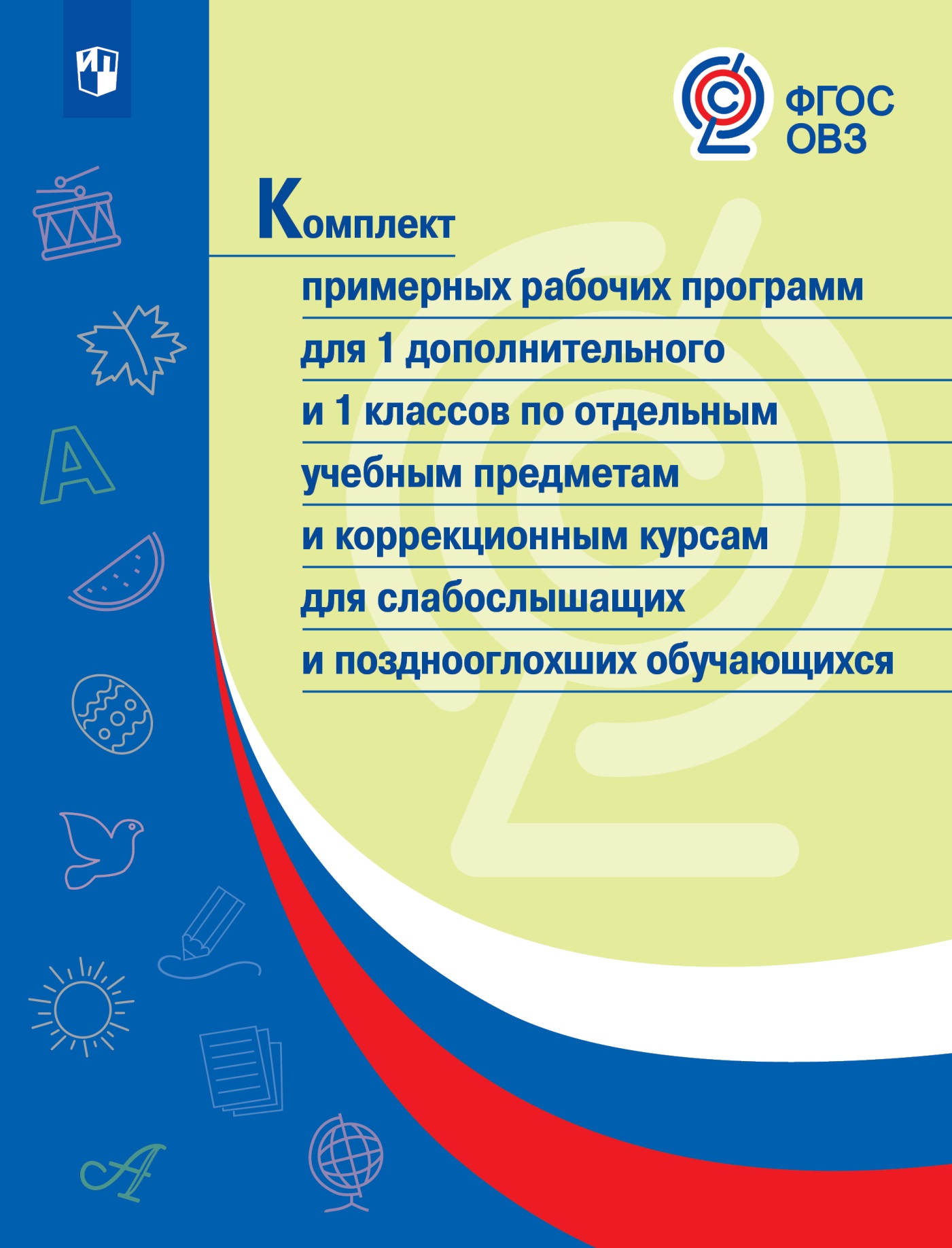 ПОЯСНИТЕЛЬНАЯ ЗАПИСКА	5ВАРИАНТ 2.2. I ОТДЕЛЕНИЕ	14РУССКИЙ ЯЗЫК (ОБУЧЕНИЕ ГРАМОТЕ, ФОРМИРОВАНИЕ ГРАММАТИЧЕСКОГО СТРОЯ РЕЧИ). 1 КЛАСС	14РАЗВИТИЕ РЕЧИ. 1 КЛАСС	104МАТЕМАТИКА. 1 КЛАСС	137ОЗНАКОМЛЕНИЕ С ОКРУЖАЮЩИМ МИРОМ. 1 КЛАСС	173ИЗОБРАЗИТЕЛЬНОЕ ИСКУССТВО. 1 КЛАСС	208ТЕХНОЛОГИЯ (ТРУД). 1 КЛАСС	220ФИЗИЧЕСКАЯ КУЛЬТУРА. 1 КЛАСС	238КОРРЕКЦИОННЫЙ КУРС: ФОРМИРОВАНИЕ РЕЧЕВОГО СЛУХА И ПРОИЗНОСИТЕЛЬНОЙ СТОРОНЫ УСТНОЙ РЕЧИ (ИНДИВИДУАЛЬНЫЕ ЗАНЯТИЯ). 1 КЛАСС	267КОРРЕКЦИОННЫЙ КУРС: РАЗВИТИЕ СЛУХОВОГО ВОСПРИЯТИЯ И ТЕХНИКА РЕЧИ (ФРОНТАЛЬНЫЕ ЗАНЯТИЯ). 1 КЛАСС	279КОРРЕКЦИОННЫЙ КУРС: МУЗЫКАЛЬНО – РИТМИЧЕСКИЕ ЗАНЯТИЯ (ФРОНТАЛЬНЫЕ ЗАНЯТИЯ). 1 КЛАСС	296ВАРИАНТ 2.2. II ОТДЕЛЕНИЕ. 1 ДОПОЛНИТЕЛЬНЫЙ КЛАСС	325РУССКИЙ ЯЗЫК (ОБУЧЕНИЕ ГРАМОТЕ). 1 ДОПОЛНИТЕЛЬНЫЙ КЛАСС	325РАЗВИТИЕ РЕЧИ. 1 ДОПОЛНИТЕЛЬНЫЙ КЛАСС	366ПРЕДМЕТНО-ПРАКТИЧЕСКОЕ ОБУЧЕНИЕ. 1 ДОПОЛНИТЕЛЬНЫЙ КЛАСС	394МАТЕМАТИКА. 1 ДОПОЛНИТЕЛЬНЫЙ КЛАСС	403ОЗНАКОМЛЕНИЕ С ОКРУЖАЮЩИМ МИРОМ. 1 ДОПОЛНИТЕЛЬНЫЙ КЛАСС	2ИЗОБРАЗИТЕЛЬНОЕ ИСКУССТВО. 1 ДОПОЛНИТЕЛЬНЫЙ КЛАСС	17ФИЗИЧЕСКАЯ КУЛЬТУРА. 1 ДОПОЛНИТЕЛЬНЫЙ КЛАСС	29КОРРЕКЦИОННЫЙ КУРС: ФОРМИРОВАНИЕ РЕЧЕВОГО СЛУХА И ПРОИЗНОСИТЕЛЬНОЙ СТОРОНЫ УСТНОЙ РЕЧИ	43КОРРЕКЦИОННЫЙ КУРС: РАЗВИТИЕ СЛУХОВОГО ВОСПРИЯТИЯ И ТЕХНИКА РЕЧИ (ФРОНТАЛЬНЫЕ ЗАНЯТИЯ) . 1 ДОПОЛНИТЕЛЬНЫЙ КЛАСС	55КОРРЕКЦИОННЫЙ КУРС: МУЗЫКАЛЬНО – РИТМИЧЕСКИЕ ЗАНЯТИЯ (ФРОНТАЛЬНЫЕ ЗАНЯТИЯ). 1 ДОПОЛНИТЕЛЬНЫЙ КЛАСС	70ВАРИАНТ 2.2. II ОТДЕЛЕНИЕ. 1 КЛАСС	98РУССКИЙ ЯЗЫК (ОБУЧЕНИЕ ГРАМОТЕ, ФОРМИРОВАНИЕ ГРАММАТИЧЕСКОГО СТРОЯ РЕЧИ). 1 КЛАСС	98РАЗВИТИЕ РЕЧИ. 1 КЛАСС	166МАТЕМАТИКА. 1 КЛАСС	200ОЗНАКОМЛЕНИЕ С ОКРУЖАЮЩИМ МИРОМ. 1 КЛАСС	3ИЗОБРАЗИТЕЛЬНОЕ ИСКУССТВО. 1 КЛАСС	26ТЕХНОЛОГИЯ (ТРУД). 1 КЛАСС	38ФИЗИЧЕСКАЯ КУЛЬТУРА. 1 КЛАСС	56КОРРЕКЦИОННЫЙ КУРС: ФОРМИРОВАНИЕ РЕЧЕВОГО СЛУХА И ПРОИЗНОСИТЕЛЬНОЙ СТОРОНЫ УСТНОЙ РЕЧИ (ИНДИВИДУАЛЬНЫЕ ЗАНЯТИЯ). 1 КЛАСС	84КОРРЕКЦИОННЫЙ КУРС: РАЗВИТИЕ СЛУХОВОГО ВОСПРИЯТИЯ И ТЕХНИКА РЕЧИ (ФРОНТАЛЬНЫЕ ЗАНЯТИЯ). 1 КЛАСС	96КОРРЕКЦИОННЫЙ КУРС: МУЗЫКАЛЬНО – РИТМИЧЕСКИЕ ЗАНЯТИЯ (ФРОНТАЛЬНЫЕ ЗАНЯТИЯ). 1 КЛАСС	113ВАРИАНТ 2.3. 1 ДОПОЛНИТЕЛЬНЫЙ КЛАСС	142РУССКИЙ ЯЗЫК (ОБУЧЕНИЕ ГРАМОТЕ, ФОРМИРОВАНИЕ ГРАММАТИЧЕСКОГО СТРОЯ РЕЧИ). 1 ДОПОЛНИТЕЛЬНЫЙ КЛАСС	142РАЗВИТИЕ РЕЧИ. 1 ДОПОЛНИТЕЛЬНЫЙ КЛАСС	170ПРЕДМЕТНО-ПРАКТИЧЕСКОЕ ОБУЧЕНИЕ. 1 ДОПОЛНИТЕЛЬНЫЙ КЛАСС	188МАТЕМАТИКА. 1 ДОПОЛНИТЕЛЬНЫЙ КЛАСС	206ОЗНАКОМЛЕНИЕ С ОКРУЖАЮЩИМ МИРОМ. 1 ДОПОЛНИТЕЛЬНЫЙ КЛАСС	228ИЗОБРАЗИТЕЛЬНОЕ ИСКУССТВО. 1 ДОПОЛНИТЕЛЬНЫЙ КЛАСС	239ФИЗИЧЕСКАЯ КУЛЬТУРА. 1 ДОПОЛНИТЕЛЬНЫЙ КЛАСС	252КОРРЕКЦИОННЫЙ КУРС: ФОРМИРОВАНИЕ РЕЧЕВОГО СЛУХА И ПРОИЗНОСИТЕЛЬНОЙ СТОРОНЫ УСТНОЙ РЕЧИ (ИНДИВИДУАЛЬНЫЕ ЗАНЯТИЯ). 1 ДОПОЛНИТЕЛЬНЫЙ КЛАСС	268КОРРЕКЦИОННЫЙ КУРС: РАЗВИТИЕ СЛУХОВОГО ВОСПРИЯТИЯ И ТЕХНИКА РЕЧИ (ФРОНТАЛЬНЫЕ ЗАНЯТИЯ). 1 ДОПОЛНИТЕЛЬНЫЙ КЛАСС	283КОРРЕКЦИОННЫЙ КУРС: МУЗЫКАЛЬНО-РИТМИЧЕСКИЕ ЗАНЯТИЯ (ФРОНТАЛЬНЫЕ ЗАНЯТИЯ). 1 ДОПОЛНИТЕЛЬНЫЙ КЛАСС	296КОРРЕКЦИОННЫЙ КУРС: РАЗВИТИЕ ПОЗНАВАТЕЛЬНОЙ СФЕРЫ (ИНДИВИДУАЛЬНЫЕ ЗАНЯТИЯ). 1 ДОПОЛНИТЕЛЬНЫЙ КЛАСС	310ВАРИАНТ 2.3. 1 КЛАСС	319РУССКИЙ ЯЗЫК (ОБУЧЕНИЕ ГРАМОТЕ, ФОРМИРОВАНИЕ ГРАММАТИЧЕСКОГО СТРОЯ РЕЧИ). 1 КЛАСС	319РАЗВИТИЕ РЕЧИ. 1 КЛАСС	367МАТЕМАТИКА. 1 КЛАСС	402ОЗНАКОМЛЕНИЕ С ОКРУЖАЮЩИМ МИРОМ. 1 КЛАСС	424ИЗОБРАЗИТЕЛЬНОЕ ИСКУССТВО. 1 КЛАСС	435ТЕХНОЛОГИЯ (ТРУД). 1 КЛАСС	448ФИЗИЧЕСКАЯ КУЛЬТУРА. 1 КЛАСС	467КОРРЕКЦИОННЫЙ КУРС: ФОРМИРОВАНИЕ РЕЧЕВОГО СЛУХА И ПРОИЗНОСИТЕЛЬНОЙ СТОРОНЫ УСТНОЙ РЕЧИ (ИНДИВИДУАЛЬНЫЕ ЗАНЯТИЯ). 1 КЛАСС	495КОРРЕКЦИОННЫЙ КУРС: РАЗВИТИЕ СЛУХОВОГО ВОСПРИЯТИЯ И ТЕХНИКА РЕЧИ (ФРОНТАЛЬНЫЕ ЗАНЯТИЯ) . 1 КЛАСС	511КОРРЕКЦИОННЫЙ КУРС: МУЗЫКАЛЬНО-РИТМИЧЕСКИЕ ЗАНЯТИЯ (ФРОНТАЛЬНОЕ ЗАНЯТИЕ). 1 КЛАСС	526КОРРЕКЦИОННЫЙ КУРС: РАЗВИТИЕ ПОЗНАВАТЕЛЬНОЙ СФЕРЫ (ИНДИВИДУАЛЬНЫЕ ЗАНЯТИЯ). 1 КЛАСС	552ПОЯСНИТЕЛЬНАЯ ЗАПИСКА	В настоящее время в нашей стране разработан, принят и апробирован Федеральный государственный образовательный стандарт начального общего образования обучающихся с ограниченными возможностями здоровья (далее – Стандарт), обеспечивающий возможность удовлетворить в образовательном процессе особые образовательные потребности не только каждой категории обучающихся с ОВЗ, но и различных групп, входящих в каждую из них, независимо от того, где происходит их обучение: совместно с другими обучающимися, в отдельных классах, группах или в отдельных организациях.	Стандарт, обеспечивая равные возможности получения качественного начального общего образования, единство  образовательного пространства РФ, государственные гарантии уровня и качества образования, определяет требования к структуре адаптированных основных образовательных программ для различных категорий и групп обучающихся с ОВЗ (далее - АООП НОО), условиям их реализации и результатам их освоения.	Разработанный Стандарт выступает основой как для разработки примерной адаптированной основной общеобразовательной программы начального общего образования для обучающихся с ОВЗ, так и разработки, реализации рабочих программ по учебным предметам и коррекционным курсам. 	Стандарт в части, касающейся слабослышащих и позднооглохших обучающихся, представляет вариант адаптированных основных образовательных программ начального общего образования, которые дифференцируются как по содержанию образования, так и по срокам обучения данной категории обучающихся. В качестве критериев такой дифференциации вступают: состояние слухоречевого развития, познавательной сферы обучающихся, наличие потенциальных возможностей, необходимых для систематического обучения, наличие сочетания нарушения слуха с нарушением интеллекта и (или) со множественными нарушениями развития. Стандарт определяет для слабослышащих и позднооглохших обучающихся выбор вариантов АООП НОО (варианты 2.1, 2.2 и 2.3).Вариант 2.1. предполагает, что слабослышащий и позднооглохший обучающийся получает образование, полностью соответствующее по итоговым достижениям к моменту завершения обучения, образованию слышащих сверстников, находясь в их среде и в те же календарные сроки    (1 - 4 классы).Вариант 2.2. предполагает, что слабослышащий и позднооглохший обучающийся получает образование в пролонгированные сроки сопоставимое по итоговым достижениям к моменту завершения школьного обучения с образованием слышащих сверстников. По данному варианту организация создает два отделения: I отделение - для учащихся с легким недоразвитием речи, обусловленным нарушением слуха; II отделение - для учащихся с глубоким недоразвитием речи, обусловленным нарушением слуха. Нормативный срок обучения составляет 4 года в I отделении (1-4 классы) и 5 лет во II отделении (1-5 классы). Указанный срок обучения во II отделении может быть увеличен до 6 лет за счёт введения первого дополнительного класса. Выбор продолжительности обучения (за счет введения первого дополнительного класса) остается за образовательной организацией, исходя из возможностей региона к подготовке слабослышащих и позднооглохших детей к обучению в школе. Данный вариант предполагает развитие у обучающихся жизненной компетенции на основе планомерного введения их в социальную среду, поэтапное формирование разных видов речевой деятельности (чтения, письма, слушания, говорения), речевого поведения, расширения жизненного опыта, социальных контактов, в том числе со слышащими детьми и взрослыми на основе словесной речи. Обязательной является организация и создание слухоречевой среды (при пользовании детьми звукоусиливаюшей аппаратурой разных типов).Вариант 2.3. предполагает, что обучающийся получает образование в пролонгированные сроки несопоставимое по итоговым достижениям к моменту завершения школьного обучения с образованием сверстников без ограничений здоровья. Нормативный срок обучения - 5 лет (1-5 классы). Указанный срок обучения может быть увеличен до 6 лет за счёт введения первого дополнительного класса. Выбор продолжительности обучения (за счет введения первого дополнительного класса) также остается за образовательной организацией, исходя из возможностей региона к подготовке слабослышащих и позднооглохших детей к обучению в школе. Данный вариант предполагает в большей степени развитие у обучающихся  жизненной компетенции на основе планомерного введения в более сложную социальную среду, расширение повседневного жизненного опыта, социальных контактов обучающихся в доступных для них пределах, в том числе со слышащими детьми и взрослыми, а также поэтапное формирование разных видов речевой деятельности (чтение, письмо, слушание, говорение). Обязательным является постоянное пользование обучающимися звукоусиливаюшей аппаратурой разных типов.Комплект рабочих программ включает 52 примерные рабочие программы по отдельным учебным предметам и коррекционным курсам и является средством фиксации содержания образования инвариантной части учебного плана и части, формируемой участниками образовательного процесса, по вариантам обучения 2.2 и  2.3. 	Концептуальные положения комплекса примерных рабочих программ по отдельным учебным предметам и коррекционным курсам для 1 дополнительного и 1 классов соотнесены с требованиями стандарта начального общего образования обучающихся с ограниченными возможностями здоровья, в основе которого положены деятельностный и дифференцированный подходы, что предполагает:признание обучения и воспитания как единого процесса организации  познавательной, речевой и предметно-практической деятельности слабослышащих и позднооглохших обучающихся, обеспечивающего овладение ими содержанием образования (системой знаний, опытом разнообразной деятельности и  эмоционально-личностного отношения к окружающему социальному и природному миру), в качестве основного средства достижения цели образования; признание того, что развитие личности слабослышащего и позднооглохшего обучающихся зависит от характера организации доступной им учебной деятельности;развитие личности слабослышащих и позднооглохших обучающихся в соответствии с требованиями современного общества, обеспечивающими возможность их успешной социализации и социальной адаптации; разработку содержания и технологий НОО слабослышащих и позднооглохших обучающихся, определяющих пути и способы достижения ими социально желаемого уровня личностного и познавательного развития с учетом их особых образовательных потребностей;ориентацию на результаты образования как системообразующий компонент Стандарта, где общекультурное и личностное развитие слабослышащего и позднооглохшего обучающегося  составляет цель и основной результат получения НОО;реализацию права на свободный выбор мнений и убеждений, обеспечивающего развитие способностей каждого обучающегося, формирование и развитие его личности в соответствии с принятыми в семье 
и обществе духовно-нравственными и социокультурными ценностями;разнообразие организационных форм образовательного процесса 
и индивидуального развития каждого слабослышащего и позднооглохшего обучающегося, обеспечивающих рост творческого потенциала, познавательных мотивов, обогащение форм взаимодействия со сверстниками и взрослыми в познавательной деятельности.Коррекционная направленность обучения слабослышащих и позднооглохших обучающихся (в первую очередь детей с глубоким речевым недоразвитием) обеспечивается реализацией следующих условий организации учебного процесса:ориентация педагогического процесса на преобразование всех сторон личности слабослышащего и позднооглохшего ребёнка, коррекцию и воссоздание наиболее важных психических функций, их качеств и свойств;преодоление речевого недоразвития посредством специального обучения русскому языку (накопление словарного запаса, уточнение звукового состава речи, усвоение грамматической системы языка, овладение разными видами и формами речевой деятельности);максимальное расширение речевой практики, использование языкового материала в речи, в разных видах общения;отведение особой роли письменной речи как средству развития самостоятельной речи и познавательной деятельности учащихся в целом;использование и коррекция в учебно-воспитательном процессе самостоятельно приобретённых учащимися речевых навыков, дальнейшее их развитие и обогащение;стимулирование различными средствами, методами и формами работы активного поведения учащихся, их собственной самостоятельной практической и умственной деятельности;учёт особых образовательных потребностей обучающихся, их природных задатков и способностей;обеспечение сенсорной базы учебного процесса как фактора. Определяющего не только успешное формирование речи – главного звена учебного процесса, но и развитие, совершенствование деятельности всех анализаторов;привлечение наглядно-действенных средств и приёмов, способствующих формированию представлений, понятий и требующих использования словесных способов обозначения.В настоящем комплекте содержатся отдельные рабочие программы и коррекционные курсы для 1 дополнительного и 1 класса слабослышащих и позднооглохших обучающихся (вариант 2.2 и 2.3) Вариант 2.2.Вариант 2.2. (1 класс I отделение) включает учебные предметы обязательных предметных областей: предметная область «Филология» учебные предметы: Русский язык (обучение грамоте, формирование грамматического строя речи);Развитие речи;предметная область «Математика и информатика»учебный предмет:Математика;предметная область «Обществознание и естествознание»учебный предметОзнакомление с окружающим миром;предметная область «Искусство»учебные предметы:Изобразительное искусство;предметная область «Технология» учебные предметы:Технология (Труд);предметная область «Физическая культура» учебные предметы:Физическая культура.Для обеспечения внеурочной деятельности в 1 классе по варианту 2.2 (I отделение) представлены рабочие программы к коррекционным курсам: Формирование речевого слуха и произносительной стороны устной речи (индивидуальные занятия); Развитие слухового восприятия и техника речи (фронтальные занятия); Музыкально-ритмические занятия (фронтальные занятия).Срок обучения по варианту 2.2. во II отделении может быть пролонгирован за счёт введения 1 дополнительного класса. Комплект отдельных учебных предметов обязательных предметных областей для 1 дополнительного класса  II отделения:предметная область «Филология» учебные предметы: Русский язык (обучение грамоте, формирование грамматического строя речи);Развитие речи;Предметно-практическое обучение;предметная область «Математика и информатика»учебный предмет:Математика;предметная область «Обществознание и естествознание»учебный предметОзнакомление с окружающим миром;предметная область «Искусство»учебные предметы:Изобразительное искусство;предметная область «Физическая культура» учебные предметы:Физическая культура.Для обеспечения внеурочной деятельности в 1 дополнительном классе по варианту 2.2 (II отделение) представлены рабочие программы к коррекционным курсам: Формирование речевого слуха и произносительной стороны устной речи (индивидуальные занятия); Развитие слухового восприятия и техника речи (фронтальные занятия); Музыкально-ритмические занятия (фронтальные занятия).В состав комплекта примерных рабочих программ варианта 2.2. (1 класс II отделение) входят следующие учебные предметы обязательных предметных областей: предметная область «Филология» учебные предметы: Русский язык (обучение грамоте, формирование грамматического строя речи);Развитие речи;предметная область «Математика и информатика»учебный предмет:Математика;предметная область «Обществознание и естествознание»учебный предметОзнакомление с окружающим миром;предметная область «Искусство»учебные предметы:Изобразительное искусство;предметная область «Технология» учебные предметы:Технология (Труд);предметная область «Физическая культура» учебные предметы:Физическая культура.Для обеспечения внеурочной деятельности в 1 классе по варианту 2.2 (II отделение) представлены рабочие программы к коррекционным курсам: Формирование речевого слуха и произносительной стороны устной речи (индивидуальные занятия); Развитие слухового восприятия и техника речи (фронтальные занятия); Музыкально-ритмические занятия (фронтальные занятия).Вариант 2.3.Срок обучения учащихся по варианту 2.3. может быть пролонгирован за счёт введения 1 дополнительного класса. Комплект примерных отдельных учебных предметов обязательных предметных областей для 1 дополнительного класса  следующий:предметная область «Язык и речевая практика» учебные предметы: Русский язык (обучение грамоте, формирование грамматического строя речи);Развитие речи;Предметно-практическое обучениепредметная область «Математика»учебный предмет:Математика;предметная область «Естествознание»учебный предметОзнакомление с окружающим миром;предметная область «Искусство»учебные предметы:Изобразительное искусство;предметная область «Физическая культура» учебные предметы:Физическая культура.Для обеспечения внеурочной деятельности в 1 дополнительном классе по варианту 2.3 представлены рабочие программы к коррекционным курсам: Формирование речевого слуха и произносительной стороны устной речи (индивидуальные занятия); Развитие слухового восприятия и техника речи (фронтальные занятия); Музыкально-ритмические занятия (фронтальные занятия); Развитие познавательной сферы.В обязательную (инвариантную) часть учебного плана представляемого комплекта для 1 класса варианта 2.3. включены отдельные учебные предметы обязательных предметных областей:предметная область «Язык и речевая практика» учебные предметы: Русский язык (обучение грамоте, формирование грамматического строя речи);Развитие речи;предметная область «Математика»учебный предмет:Математика;предметная область «Естествознание»учебный предметОзнакомление с окружающим миром;предметная область «Искусство»учебные предметы:Изобразительное искусство;предметная область «Технология» учебные предметы:Технология (Труд);предметная область «Физическая культура» учебные предметы:Физическая культура.Для обеспечения внеурочной деятельности в 1 классе по варианту 2.3 представлены рабочие программы к коррекционным курсам: Формирование речевого слуха и произносительной стороны устной речи (индивидуальные занятия); Развитие слухового восприятия и техника речи (фронтальные занятия); Музыкально-ритмические занятия (фронтальные занятия); Развитие познавательной сферы.Учебный предмет «Русский язык» в 1 дополнительном и 1 классе (вариант 2.2), а также в 1-м дополнительном и 1 классе (вариант 2.3.) включает обязательный предмет «Формирование грамматического строя речи», овладение содержанием которого обеспечивает учащимся достижение уровня начального общего образования, коррекцию и формирование грамматического строя речи, способствует развитию и обогащению  устной и письменной речи. Изучение предмета позволяет создать основу для развития речевой деятельности обучающихся для дальнейшего освоения ими системы основополагающих элементов научного знания и деятельности по получению, преобразованию и применению новых знаний.В предметной области «Филология» в 1-м дополнительном классе (вариант 2.2.) и предметной области «Язык и речевая деятельность» в 1-м дополнительном классе  (вариант 2.3.) особое место занимает специальный интегративный коррекционный предмет «Предметно-практическое обучение». Этот учебный предмет сочетает в себе компетенции двух предметных областей – филологии и технологии, направлен на формирование житейских понятий обучающихся, развитие их мышления, развитие разговорной и монологической речи в устной и письменной формах, совершенствование предметно – практической деятельности, формирование трудовых умений и навыков, включая умение работать в коллективе, целенаправленное воспитание школьников. «Предметно-практическое обучение» предполагает реализацию принципа связи речевого развития с предметно-практической деятельностью обучающихся, с целенаправленным  обучением разговорной и монологической  (устной и письменной) речи.Коррекционно-развивающее направление является обязательной частью внеурочной деятельности, поддерживающей процесс освоения содержания АООП НОО слабослышащих и позднооглохших обучающихся. Содержание этого направления в настоящем комплекте программ представлено специальными коррекционно-развивающими курсами (индивидуальными занятиями по формированию речевого слуха и произносительной стороны устной речи; фронтальными занятиями по развитию восприятия слухового восприятия и технике речи, музыкально-ритмическими занятиями, индивидуальные занятия по развитию познавательной сферы (вариант 2.3.). На этих курсах преодолеваются специфические для каждого ученика слухоречевые нарушения, что обеспечивает успешность обучения учащихся по образовательным областям АООП НОО. Усиление индивидуального подхода к учащимся активизирует речевую практику, способствует ускорению их речевого развития. Каждая (отдельная) примерная рабочая программа по учебным предметам и коррекционным курсам для 1 дополнительного, 1 класса содержит:1) пояснительную записку, в которой: конкретизируются цели образовательно-коррекционной работы с учетом специфики учебного предмета, дается общая характеристика учебного предмета, курса; описание места учебного предмета, курса в учебном плане;  личностные, метапредметные и предметные результаты освоения конкретного учебного предмета, курса; 2) основное содержание учебного предмета, коррекционного курса, включающее перечень изучаемого учебного материала, направления работы; 3) календарно-тематическое планирование с указанием ориентировочного распределения учебных часов по разделам предмета (курса);4) рекомендации по учебно-методическому и  материально-техническому обеспечению образовательной деятельности по предмету (курсу);5) планируемые результаты изучения учебного предмета, курса.Комплекс примерных рабочих программ по отдельным учебным предметам и коррекционным курсам по АООП НОО для 1 дополнительного и 1 классов создан для оказания помощи педагогическим и иным работникам и представителям администрации образовательных организаций, имеющих в качестве субъектов образовательного процесса слабослышащих и позднооглохших обучающихся в условиях реализации ФГОС НОО обучающихся с ОВЗ.ВАРИАНТ 2.2. I ОТДЕЛЕНИЕРУССКИЙ ЯЗЫК (ОБУЧЕНИЕ ГРАМОТЕ, ФОРМИРОВАНИЕ ГРАММАТИЧЕСКОГО СТРОЯ РЕЧИ). 1 КЛАССОбучение грамотеПОЯСНИТЕЛЬНАЯ ЗАПИСКАЦели предмета: формирование элементарных навыков чтения и письма; ознакомление учащихся с основными положениями науки о языке и формирование на этой основе знаково-символического восприятия и логического мышления; формирование коммуникативной компетенции учащихся: развитие устной и письменной речи, монологической и диалогической речи, а также навыков грамотного, безошибочного письма.Задачи: научить детей чтению и письму; подготовить базу для успешного овладения  правописанием; способствовать развитию речи; создать основу для овладения правильным звукопроизношением.      Данный предмет играет важную роль в реализации основных целевых установок начального образования: становление основ гражданской идентичности и мировоззрения; формировании основ умения учиться и способности к организации своей деятельности; духовно- нравственном развитии и воспитании младших школьников. Обучение грамоте - первоначальный этап системы лингвистического образования и речевого развития, обеспечивающий готовность к дальнейшему образованию.Коррекционная направленность обучения слабослышащих детей (в первую очередь детей с глубоким речевым недоразвитием) обеспечивается  реализацией следующих условий организации учебного процесса:1) ориентация   педагогического процесса на преобразование всех сторон личности слабослышащего ребенка, коррекцию и воссоздание наиболее важных психических функций, их качеств и свойств;2) преодоление речевого недоразвития посредством специального обучения языку (накопление словарного запаса, использование в речи математической терминологии);3) максимально расширение речевой практики, использование языкового материала в речи, в разных видах общения;4) использование и коррекция в учебно-воспитательном процессе самостоятельно приобретенных учащимися речевых навыков, дальнейшее их развитие и обогащение;5) стимулирование различными средствами, методами и формами работы активного поведения учащихся, их собственной самостоятельной практической и умственной деятельности;6) учёт индивидуальных и характерологических особенностей детей, их природных задатков и способностей;7) обеспечение сенсорной базы учебного процесса как фактора, определяющего не только успешное формирование речи  - главного звена учебного процесса, но и развитие, совершенствование деятельности всех анализаторов;8)органическое единство в решении двух групп задач учебно–воспитательного процесса:  - задач пропедевтического характера, решение которых способствует развитию детей, готовит их к сознательному овладению системой школьных знаний и навыков;-   общих задач учебного процесса;9) привлечение наглядно-действенных средств и приёмов, способствующих формированию представлений, понятий и требующих использования словесных способов обозначения.В структуре обучения чтению и письму -  три этапа:Подготовительный (добукварный), который делится на две ступени: безбуквенную и изучение 5 букв, обозначающих гласные звуки;Основной (букварный): изучение согласных звуков и обозначающих их букв, букв Е, Ё, Ю, Я, имеющих двойную функцию, а также букв Ъ и Ь;Повторительно - обобщающий (послебукварный) – закрепляющий полученные лингвистические сведения и навыки чтения и письма.Место курса обучения грамоте в учебном плане.На изучение предмета в 1  классе  отводится 147  часов (33 учебные недели): добукварный период (подготовительный) – 16ч; букварный период (основной) – 103 ч.; послебукварный период (заключительный) – 23 ч.Программа обеспечивает достижение выпускниками начальной школы следующих личностных, метапредметных и предметных результатов.Личностные результатыОвладение речевыми навыками (понимание значений слов и их употребление, обогащение словарного запаса, развитие навыков связной речи).Развитие связной устной речи слабослышащих учащихся.Принятие и освоение первоклассникам социальной роли обучающихся, развитие мотивов учебной деятельности и формирование личностного смысла учения.Развитие самостоятельности и личной ответственности за свои поступки, в том числе и в информационной деятельности, на основе представлений о нравственных нормах, социальной справедливости и свободе.Формирование этических чувств, доброжелательности и эмоционально-нравственной отзывчивости, понимания и сопереживания чувствам других людей.Развитие навыков сотрудничества со взрослыми и сверстниками, умения не создавать конфликтов и находить выходы из спорных ситуаций.Формирование установки на безопасный, здоровый образ жизни, наличие мотивации к творческому труду, работе на результат, бережному отношению к материальным и духовным ценностям.Метапредметные результатыОвладение способностью принимать и сохранять цели и задачи учебной деятельности, поиска средств их осуществления.Освоение способов решения проблем творческого и поискового характера.Формирование умений планировать, контролировать и оценивать учебные действия в соответствии с поставленной задачей и условиями ее реализации, определять наиболее эффективные способы достижения результата.Формирование умения понимать причины успеха/неуспеха учебной деятельности и способности конструктивно действовать даже в ситуациях неуспеха.Освоение начальных форм познавательной и личностной рефлексии.Использование речевых средств и средств информационно-коммуникативных технологий для решения коммуникативных и познавательных задач.Использование различных способов поиска, сбора, обработки и передачи информации.Овладение навыками осмысленного чтения текстов различных стилей и жанров в соответствии с целями и задачами; способностью осознанно строить речевое высказывание в соответствии с задачами коммуникации и составлять тексты в устной и письменной форме.Овладение логическими действиями сравнения, анализа, синтеза, обобщения, классификации по родовидовым признакам, установление аналогий и причинно-следственных связей, построения рассуждений, отнесения к известным понятиям.Определение общей цели и путей ее достижения; умение договариваться о распределении функций и ролей в совместной деятельности, осуществлять взаимный контроль в совместной деятельности, адекватно оценивать собственное поведение и поведение окружающих.Овладение начальными сведениями о сущности и особенностях объектов, процессов и явлений действительности (природных, социальных, культурных, технических и др.) в соответствии с содержанием конкретного учебного предмета.Овладение базовыми предметными и межпредметными понятиями, отражающими существенные связи и отношения между объектами и процессами.Умение работать в материальной и информационной среде начального общего образования (в том числе с предметными моделями).Предметные результатыОвладение основными закономерностями языка, словообразовательными моделями (с учётом особенностей речевого развития слабослышащих и позднооглохших обучающихся).Формирование  навыков построения предложений с одновременным уточнением значений входящих в них словоформ. Знание основных речевых форм и правил их применения.Умение решать актуальные житейские задачи, используя коммуникацию на основе словесной речи (в устной и письменной формах)  как средство достижения цели, использование в речевом общении устно–дактильной формы речи,  как вспомогательной.Умение выбрать адекватные средства  вербальной (с учётом особенностей речевого развития) и невербальной коммуникации в зависимости от собеседника (слышащий, слабослышащий, глухой).Овладение структурой простого предложения и наиболее употребительными типами сложных предложений, выражающих определительные, пространственные, причинные, целевые, временные и объектные смысловые отношения. Овладение орфографическими знаниями и умениями, каллиграфическими навыками.ОСНОВНОЕ СОДЕРЖАНИЕ УЧЕБНОГО ПРЕДМЕТАВиды речевой деятельности.Слушание. Осознание цели и ситуации устного общения. Адекватное восприятие звучащей речи. Понимание на слух информации, содержащейся в предложенном тексте, определение основной мысли текста, передача его содержания по вопросам. Говорение. Выбор языковых средств  в соответствии с целями и условиями для эффективного решения коммуникативной задачи. Практическое овладение диалогической формой речи. Овладение умениями начать, поддержать, закончить разговор, привлечь внимание и т. п. Практическое овладение устными монологическими высказываниями в соответствии с учебной задачей (описание, повествование, рассуждение). Овладение нормами речевого этикета в ситуациях учебного и бытового общения (приветствие, прощание, извинение, благодарность, обращение с просьбой). Соблюдение орфоэпических норм и правильной интонации.Чтение. Понимание учебного текста. Выборочное чтение с целью нахождения необходимого материала. Нахождение информации, заданной в тексте в явном виде. Формулирование простых выводов на основе информации, содержащейся в тексте. Интерпретация и обобщение содержащейся в тексте информации. Анализ и оценка содержания, языковых особенностей и структуры текста.Письмо. Овладение разборчивым аккуратным письмом с учётом гигиенических требований к этому виду учебной работы. Списывание, письмо под диктовку в соответствии с изученными правилами. Письменное изложение содержания прослушанного и прочитанного текстов (подробное, выборочное). Создание небольших собственных текстов (сочинений) по интересной детям тематике (на основе впечатлений, литературных произведений, сюжетных картин, серий картин, репродукций картин художников, просмотра фрагмента видеозаписи и т. п.).Фонетика. Звуки речи. Осознание единства звукового состава слова и его значения. Установление числа и последовательности звуков в слове. Сопоставление слов, различающихся одним или несколькими звуками. Составление звуковых моделей слов. Сравнение моделей различных слов. Подбор слов к определённой модели. Различение гласных и согласных звуков, гласных ударных и безударных, согласных твёрдых и мягких, звонких и глухих. Слог как минимальная произносительная единица. Деление слов на слоги. Определение места ударения. Смыслоразличительная роль ударения.Графика. Различение звука и буквы: буква как знак звука. Овладение позиционным способом обозначения звуков буквами. Буквы гласных как показатель твёрдости-мягкости согласных звуков. Функция букв е, ё, ю, я. Мягкий знак как показатель мягкости предшествующего согласного звука. Знакомство с русским алфавитом как последовательностью букв. Чтение.Формирование навыка слогового чтения (ориентация на букву, обозначающую гласный звук). Плавное слоговое чтение и чтение целыми словами со скоростью, соответствующей индивидуальному темпу ребёнка.Обучение чтению слов и коротких предложений с печатного или рукописного шрифта. Чтение с правильным сочетанием звуков в словах, без искажения и пропуска звуков.Осознанное чтение слов, словосочетаний, предложений , коротких текстов и стихотворений. Ответы на вопросы учителя по прочитанному тексту.Чтение с интонациями и паузами в соответствии со знаками препинания. Знакомство с орфоэпическим чтением (при переходе к чтению целыми словами) - соблюдение правил орфоэпии, указанных в программе по обучению произношения. Орфографическое чтение (проговаривание) как средство самоконтроля при письме под диктовку и при списывании. Письмо. Усвоение гигиенических требований при письме, выработка правильной осанки, умений наклонно расположить тетрадь на парте и правильно держать карандаш, авторучку при рисовании и письме. Подготовительные упражнения для развития глазомера кисти руки и мышц пальцев. Развитие мелкой моторики пальцев и свободы движения руки. Развитие умения ориентироваться на пространстве листа в тетради и на пространстве классной доски. Овладение начертанием письменных прописных (заглавных) и строчных букв. Письмо букв, буквосочетаний, слогов, слов, предложений с соблюдением гигиенических норм. Овладение разборчивым, аккуратным письмом. Письмо под диктовку слов и предложений, написание которых не расходится с их произношением. Усвоение приёмов и последовательности правильного списывания текста. Проверка написанного при помощи сличения с текстом- образом и послогового чтения написанных слов.Правильное оформление написанных предложений (большая буква в начале предложения, точка в конце). Выработка навыка писать большую букву в именах людей и кличках животных.	Слово и предложение. Восприятие слова как объекта изучения, материала для анализа. Наблюдение над значением слова. Различение слова и предложения. Работа с предложением: выделение слов, изменение их порядка. Интонация в предложении. Моделирование предложения в соответствии с заданной интонацией. Орфография. Знакомство с правилами правописания и их применение: • раздельное написание слов; • обозначение гласных после шипящих (ча—ща, чу—щу, жи—ши); • прописная (заглавная) буква в начале предложения, в именах собственных; • перенос слов по слогам без стечения согласных;• знаки препинания в конце предложения. Развитие речи.Уточнение и обогащение словаря. Слова, выражающие поручения, приказания. Слова, обозначающие предметы, действие, местоположение, направление, временные отношения, качество предметов и действий окружающего мира. Слова, обозначающие детенышей животных. Многозначные и обобщающие слова. Слова, близкие или противоположные по значению (синонимы, антонимы).Развитие связной речи и внеклассное чтение. Понимание и употребление в речи побудительных предложений, организующих учебный процесс; повествовательных предложений, организующих учебный процесс; повествовательных нераспространенных и распространенных предложений; предложений с отрицанием; предложений с обращением. Распространение предложений за счет уточнения места, времени и обстоятельств действия, признаков предмета и др. Понимание и употребление сложных предложений с союзами и, а, но.Краткие и полные ответы на вопросы. Составление вопросов устно и письменно.Диалоги в форме вопросов и ответов с использованием тематического словаря.Составление и запись рассказов повествовательного характера о труде, играх, учебе, увлечениях детей и др. (по сюжетным картинкам, с помощью вопросов и опорным конструкциям).Понятие об изложении. Изложение под руководством учителя.Слушание и самостоятельное чтение доступных по содержанию, небольших по объему (с повторами) рассказов и сказок.Развитие умения ответить на вопросы по прослушанному или прочитанному тексту.Знание названия читаемого текста.Знакомство с основными правилами гигиены чтения и правильного обращения с книгой.КАЛЕНДАРНО-ТЕМАТИЧЕСКОЕ ПЛАНИРОВАНИЕI четверть – 54 часаII четверть - 42 часаIII четверть – 27 часовIV четверть – 24 часаРЕКОМЕНДАЦИИ ПО УЧЕБНО-МЕТОДИЧЕСКОМУ И  МАТЕРИАЛЬНО-ТЕХНИЧЕСКОМУ ОБЕСПЕЧЕНИЮ1. Азбука 1 класс. Учеб. Для общеобразовательных учреждений с прил. на электронном носителе. В 2 ч. В.Г. Горецкий, В.А. Кирюшкин, Л.А. Виноградская, М.В. Бойкина - 3-е издание переработанное.- М.: Просвещение127с. Школа России2. Прописи Горецкий В.Г., Федосова Н.А., 4 части, Просвещение, Школа России (ФГОС).Планируемые результатыОвладение первоначальными представлениями о нормах русского языка (орфоэпических, лексических, грамматических, орфографических, пунктуационных) и правилах речевого этикета. Формирование умения ориентироваться в целях, задачах, средствах и условиях общения, выбирать адекватные языковые средства для успешного решения коммуникативных задач при составлении несложных монологических высказываний и письменных текстов.Осознание безошибочного письма как одного из проявлений собственного уровня культуры, применение орфографических правил и правил постановки знаков препинания при записи собственных и предложенных текстов. Владение умением проверять написанное.Овладение учебными действиями с языковыми единицами и формирование умения использовать знания для решения познавательных, практических и коммуникативных задач.Освоение первоначальными научными представлениями о системе и структуре русского языка: фонетике и графике, лексике, словообразовании (морфемике), морфологии и синтаксисе; об основных единицах языка, их признаках и особенностях употребления в речи. Формирование умений опознавать и анализировать основные единицы языка, грамматические категории языка, употреблять языковые единицы адекватно ситуации речевого общения.ФОРМИРОВАНИЕ ГРАММАТИЧЕСКОГО СТРОЯ РЕЧИПОЯСНИТЕЛЬНАЯ ЗАПИСКАЦели: практическое овладение изменениями грамматической формы слова в зависимости от ее значения в составе предложения, составление предложений со словосочетаниями; формирование коммуникативной компетенции учащихся: развитие устной и письменной речи, монологической и диалогической речи, а также навыков грамотного, безошибочного письма как показатель общей культуры человекаЗадачи: развитие практических речевых навыков построения предложений и правильного грамматического оформления речевых единиц; овладение первоначальными представлениями о нормах русского языка (орфоэпических, лексических, грамматических, орфографических, пунктуационных) и правилах речевого этикета;  владение умением проверять написанное; формирование умения устно составлять  предложения, объединенных общей темой соблюдая в речи грамматические закономерности;  установление по вопросам связь между словами в предложении; выделение по вопросам слова из предложения; различение слова по вопросам.	При освоении образовательной программы в курсе формирования грамматического строя речи  основной целевой установкой является ориентации на планируемые результаты: личностные, метапредметные и предметные. Личностные результатыОвладение речевыми навыками (понимание значений слов и их употребление, обогащение словарного запаса, развитие навыков связной речи).Развитие связной устной речи слабослышащих учащихся.Принятие и освоение первоклассникам социальной роли обучающихся, развитие мотивов учебной деятельности и формирование личностного смысла учения.Развитие самостоятельности и личной ответственности за свои поступки, в том числе и в информационной деятельности, на основе представлений о нравственных нормах, социальной справедливости и свободе.Формирование эстетических потребностей, ценностей и чувств.Формирование этических чувств, доброжелательности и эмоционально-нравственной отзывчивости, понимания и сопереживания чувствам других людей.Развитие навыков сотрудничества со взрослыми и сверстниками, умения не создавать конфликтов и находить выходы из спорных ситуаций.Формирование установки на безопасный, здоровый образ жизни, наличие мотивации к творческому труду, работе на результат, бережному отношению к материальным и духовным ценностям.Метапредметные результатыОвладение способностью принимать и сохранять цели и задачи учебной деятельности, поиска средств их осуществления.Освоение способов решения проблем творческого и поискового характера.Формирование умений планировать, контролировать и оценивать учебные действия в соответствии с поставленной задачей и условиями ее реализации, определять наиболее эффективные способы достижения результата.Формирование умения понимать причины успеха/неуспеха учебной деятельности и способности конструктивно действовать даже в ситуациях неуспеха.Освоение начальных форм познавательной и личностной рефлексии.Использование речевых средств и средств информационно-коммуникативных технологий для решения коммуникативных и познавательных задач.Использование различных способов поиска, сбора, обработки и передачи информации.Овладение навыками осмысленного чтения текстов различных стилей и жанров в соответствии с целями и задачами; способностью осознанно строить речевое высказывание в соответствии с задачами коммуникации и составлять тексты в устной и письменной форме.Овладение логическими действиями сравнения, анализа, синтеза, обобщения, классификации по родовидовым признакам, установление аналогий и причинно-следственных связей, построения рассуждений, отнесения к известным понятиям.Определение общей цели и путей ее достижения; умение договариваться о распределении функций и ролей в совместной деятельности, осуществлять взаимный контроль в совместной деятельности, адекватно оценивать собственное поведение и поведение окружающих.Овладение начальными сведениями о сущности и особенностях объектов, процессов и явлений действительности (природных, социальных, культурных, технических и др.) в соответствии с содержанием конкретного учебного предмета.Овладение базовыми предметными и межпредметными понятиями, отражающими существенные связи и отношения между объектами и процессами.Умение работать в материальной и информационной среде начального общего образования (в том числе с предметными моделями).Предметные результаты.Формирование позитивного отношения к правильной устной и письменной речи как показателям общей культуры и гражданской позиции человека.Овладение первоначальными представлениями о нормах русского языка (орфоэпических, лексических, грамматических, орфографических, пунктуационных) и правилах речевого этикета. Владение умением проверять написанное.Овладение учебными действиями с языковыми единицами и формирование умения использовать знания для решения познавательных, практических и коммуникативных задач.Формировать умения устно составлять  предложения, объединенных общей темой соблюдая в речи грамматические закономерности.Устанавливать по вопросам связь между словами в предложении.Выделять по вопросам слова из предложения.Различать слова по вопросам.Формировать умения и навыки с помощью вопросов учителя делать сообщения  о погоде, календарных данных, распорядке учебного дня и др.ОСНОВНОЕ СОДЕРЖАНИЕ УЧЕБНОГО ПРЕДМЕТАМесто курса формирование грамматического строя речи в учебном плане. На изучение предмета в 1 классе отводится  54 часа (18 учебных недель по 3 часа в неделю).Основное содержание учебного предмета. I Практическое овладение основными грамматическими закономерностями языка Составление предложений. Установление по вопросам связи между словами в предложении. Практические грамматические обобщения. Выделение в предложении слов, обозначающих, о ком или о чем говорится, что говорится. Различение слов, обозначающих предметы и действия, их группировка по вопросам кто?, что?, что делает?. Определение рода существительных по окончаниям начальной формы в словосочетаниях с числительными один, одна, одно. Различение единственного и множественного числа по окончаниям в сочетаниях «существительное + глагол».Третья четверть     Составление предложений с сочетаниями, обозначающими:предмет и действие («существительное ед. ч. +  глагол наст. вр.» ученик пишет, самолет летит);предмет и состояние предмета («существительное ед. ч. +  глагол наст. вр.» мальчик сидит, ручка лежит).     Выделение грамматических признаков рода существительных в словосочетаниях «числительное + существительное» (один стол, одна линейка, одно зеркало).     Составление предложений с сочетаниями, обозначающими предмет и действие (состояние) («существительное мн. ч. + глагол наст. вр.»: ученики пишут, книги лежат).     Составление предложений с сочетаниями, обозначающими переходность действия (глагол наст. вр. + сущ. неодуш.»: читает книгу);  единственное, множественное число;пространственное отношение («глагол наст. вр. + на(в) + сущ.»: кладёт на(в) стол, лежит на(в) столе); признаки действия («глагол наст. вр. + наречие»: рисует красиво).  Четвёртая четверть      Составление предложений со словосочетаниями, обозначающими:переходность действия («глагол + сущ. одуш. и неодуш.»: ловит мяч, кормит собаку);пространственные отношения (глагол + около + сущ.»: стоит около окна) ;направленность действия («глагол + сущ. одуш.»: покупает брату);пространственные отношения («глагол + под + сущ.»: ставит под скамейку, стоит под скамейкой);пространственные отношения (глагол + над + сущ.»: летит над рекой).II. Сведения по грамматике и правописанию      Навыки правописания. Обобщение, систематизация, закрепление умений и навыков, приобретенных в процессе обучения грамоте. Деление слов на слоги, перенос слов по слогам. Большая буква в начале предложения. Точка в конце предложения. Большая буква в именах, фамилиях и отчествах людей, в кличках животных.   Раздельное написание со словами предлогов в, на, около, под, над.      Чистописание. Совершенствование навыков письма. Соблюдение учащимися основных гигиенических требований к письму. Закрепление графически правильных начертаний букв и способов соединения их в слове. Упражнения в связном, ритмичном написании букв, слогов, слов и небольших предложений. Совершенствование умений правильно (без пропусков, перестановок и искажений слогов и букв) списывать небольшие тексты с доски и учебника.КАЛЕНДАРНО-ТЕМАТИЧЕСКОЕ ПЛАНИРОВАНИЕIII четверть  - 27 часов  IV четверть – 24 часаРЕКОМЕНДАЦИИ ПО УЧЕБНО-МЕТОДИЧЕСКОМУ И  МАТЕРИАЛЬНО-ТЕХНИЧЕСКОМУ ОБЕСПЕЧЕНИЮЗикеев А.Г. Русский язык. В 3 частях. М.: Гуманитарный изд. центр ВладосГорецкий В.Г. и др. Русский язык (Обучение грамоте). – М., ПросвещениеКанакина В.П. Русский язык. 1 класс. Учеб. Для общеобразовательных учреждений с приложением на электронном носителе, 3-е изд. – М.: ПросвещениеПЛАНИРУЕМЫЕ РЕЗУЛЬТАТЫ ИЗУЧЕНИЯ УЧЕБНОГО ПРЕДМЕТАСоставлять предложения, соблюдая в речи грамматические закономерности, указанные в программе.Устанавливать по вопросам связь между словами в предложении.выделять по вопросам слова из предложений.Различать слова по вопросам кто? что? что делает?Определять род существительных по окончаниям начальной формы в сочетании с числительными один, одна, одно.Различать единственное и множественное число по окончаниям в сочетаниях «сущ. + глагол».Выделять звуки в словах, определять их последовательность.Четко, без искажений писать строчные и заглавные буквы, соединения, слова.Правильно списывать слова и предложения с печатного и рукописного шрифта.Употреблять большую букву в начале предложения, точку в конце предложения.РАЗВИТИЕ РЕЧИ. 1 КЛАССПОЯСНИТЕЛЬНАЯ ЗАПИСКА	Цели: формирование и обогащение словаря, знакомство со способами отражения  в языке связей между предметами и явлениями, овладение навыками и умениями оформлять свои мысли в связной речи. Задачи: овладение способностью пользоваться устной и письменной речью для решения соответствующих возрасту житейских задач (с учётом особенностей речевого развития слабослышащих и позднооглохших обучающихся);  формирование  умения начать и поддержать разговор,  задать вопрос, выразить свои намерения, просьбу, пожелание, опасения, завершить разговор; формирование умения уточнять непонятое в ходе коммуникации со взрослыми и сверстниками; понимание высказывания, выраженного не только знакомыми, но и незнакомыми речевыми средствами, иной структурой фразы, в новых условиях общения; умение выбирать адекватные средства коммуникации в зависимости от собеседника (слышащий, глухой, слабослышащий);  овладение умением получать и уточнять информацию от собеседника в ходе коммуникации на основе словесной речи на знакомые ребенку темы, извлекать значимую  информацию из общения, соотносить его цель и результат (с учётом особенностей речевого развития слабослышащих и позднооглохших обучающихся). Место курса развитие речи  в учебном плане.На изучение предмета в 1 классе отводится  132 ч  (33 учебные недели) 4 раза в неделю.При освоении образовательной программы в курсе развития речи основной целевой установкой является ориентации на планируемые результаты: личностные, метапредметные и предметные. Личностные результатыОвладение речевыми навыками (понимание значений слов и их употребление, обогащение словарного запаса, развитие навыков связной речи).Развитие связной устной речи слабослышащих учащихся.Принятие и освоение первоклассниками социальной роли обучающихся, развитие мотивов учебной деятельности и формирование личностного смысла учения.Развитие самостоятельности и личной ответственности за свои поступки, в том числе и в информационной деятельности, на основе представлений о нравственных нормах, социальной справедливости и свободе.Формирование эстетических потребностей, ценностей и чувств.Формирование этических чувств, доброжелательности и эмоционально-нравственной отзывчивости, понимания и сопереживания чувствам других людей.Развитие навыков сотрудничества со взрослыми и сверстниками, умения не создавать конфликтов и находить выходы из спорных ситуаций.Формирование установки на безопасный, здоровый образ жизни, наличие мотивации к творческому труду, работе на результат, бережному отношению к материальным и духовным ценностям.Метапредметные результатыОвладение способностью принимать и сохранять цели и задачи учебной деятельности, поиска средств их осуществления.Формировать умения и навыков решать проблемы  творческого и поискового характера.Формирование умений планировать, контролировать и оценивать учебные действия в соответствии с поставленной задачей (создавать отчет по предложенному  учителем плану о проделанной работе).Формирование умения понимать причины успеха/неуспеха учебной деятельности и способности конструктивно действовать даже в ситуациях неуспеха.Освоение начальных форм познавательной и личностной рефлексии.Использование речевых средств в соответствии с речевыми возможностями учащегося.Использование различных способов поиска, сбора, обработки и передачи информации.Овладение навыками осмысленного чтения текстов различных стилей и жанров в соответствии с целями и задачами; способностью осознанно строить речевое высказывание в соответствии с речевыми возможностями учащегося.Овладение логическими действиями сравнения, анализа, синтеза, обобщения, классификации по родовидовым признакам.Определение общей цели и путей ее достижения; умение договариваться о распределении функций и ролей в совместной деятельности, осуществлять взаимный контроль в совместной деятельности, адекватно оценивать собственное поведение и поведение окружающих.Овладение начальными сведениями о сущности и особенностях объектов, процессов и явлений действительности (природных, социальных, культурных, технических и др.) в соответствии с разделами  курса «Развитие речи».Предметные результатыОвладение первоначальными представлениями о нормах русского языка (орфоэпических, лексических, грамматических, орфографических, пунктуационных) и правилах речевого этикета. Формирование умения и навыка с помощью вопросов учителя делать сообщения  о погоде, календарных данных, распорядке учебного дня и др.Формирование умения устно составлять 2-4 предложения, объединенных общей темой.Формирование  умения  проверять написанное.ОСНОВНОЕ СОДЕРЖАНИЕ УЧЕБНОГО ПРЕДМЕТАУточнение и обогащение словаря. Слова, выражающие поручения, приказания. Слова, обозначающие предметы, действие, местоположение, направление, временные отношения, качество предметов и действий окружающего мира. Слова, обозначающие детенышей животных. Многозначные и обобщающие слова. Слова, близкие или противоположные по значению (синонимы, антонимы).Развитие связной речи. Понимание и употребление в речи побудительных предложений, организующих учебный процесс; повествовательных предложений, организующих учебный процесс; повествовательных нераспространенных и распространенных предложений; предложений с отрицанием; предложений с обращением. Распространение предложений за счет уточнения места, времени и обстоятельств действия, признаков предмета и др. Понимание и употребление сложных предложений с союзами и, а, но.Краткие и полные ответы на вопросы. Составление вопросов устно и письменно.Диалоги в форме вопросов и ответов с использованием тематического словаря.Составление и запись рассказов повествовательного характера о труде, играх, учебе, увлечениях детей и др. (по сюжетным картинкам, с помощью вопросов).Понятие об изложении. Изложение под руководством учителя.Речевой этикет.  Выражение приветствия, благодарности, извинения, просьбы. Слова, используемые при знакомстве.Разделы. Мы идем учиться. В классе. Мы играем. Осенью. Моя семья. У нас дома. Надо, надо умываться. Зимой. Про животных и про птиц. В саду, в лесу, в огороде. Весной. На улице. Летом. Мой родной край (город).I четверть – 36 часовII четверть – 28 часовIII четверть – 36 часовIV четверть – 32 часаРЕКОМЕНДАЦИИ ПО УЧЕБНО-МЕТОДИЧЕСКОМУ И  МАТЕРИАЛЬНО-ТЕХНИЧЕСКОМУ ОБЕСПЕЧЕНИЮНовый учебник «Русский язык. Развитие речи» (автор Зикеев А.Г.) готовится к выпуску к 2017 г. Учебник перерабатывается на основе «Азбуки», часть 1 (автор Зикеев А.Г.), издательство «Просвещение».ПЛАНИРУЕМЫЕ РЕЗУЛЬТАТЫ ИЗУЧЕНИЯ УЧЕБНОГО ПРЕДМЕТАОвладение умением составлять устно и записывать предложения (4-6) на определенную тему.Овладение умением писать изложение текста (30-40 слов) после предварительной подготовки под  руководством учителя.Формирование навыка строить  устные сообщения о погоде, календарных данных, распорядке учебного дня;Формирование умения понимать текст,  при самостоятельном прочтении вслух и при его прослушивании.Формирование умения составлять  небольшие рассказы повествовательного характера по серии сюжетных картинок, материалам собственных игр, занятий, наблюдений, на основе опорных слов.МАТЕМАТИКА. 1 КЛАССПОЯСНИТЕЛЬНАЯ ЗАПИСКАОсвоение начального курса математики должно создать прочную основу для осознанного овладения глухими детьми систематического курса математики на ступени основного общего образования, способствовать развитию их словесно-логического мышления и коррекции его недостатков. Программа должна быть построена с учетом общих закономерностей и специфических особенностей развития слабослышащих и позднооглохших детей, типичных трудностей, возникающих у них при изучении математики, и сурдопедагогических путей их преодоления. Начальное обучение математике закладывает основы для формирования приемов умственной деятельности: школьники учатся проводить анализ, сравнение, классификацию объектов, устанавливать причинно-следственные связи, закономерности. Изучая математику, учащиеся усваивают определенные обобщенные знания и способы действий. Универсальные математические способы познания способствуют целостному восприятию мира, позволяют выстраивать модели его отдельных процессов и явлений, а также являются основой формирования универсальных учебных действий.Усвоенные в начальном курсе математики знания и способы действий необходимы не только для дальнейшего успешного изучения математики и других школьных дисциплин, но и для решения многих практических задач во взрослой жизни.Основными целями учебного предмета являются:математическое развитие младших школьников — формирование способности к интеллектуальной деятельности (логического и знаково-символического мышления), пространственного воображения, математической речи; умение строить рассуждения, выбирать аргументацию, различать обоснованные и необоснованные суждения, вести поиск информации (фактов, оснований для упорядочения, вариантов и др.);формирование системы начальных математических знаний — понимание значения величин и способов их измерения; использование арифметических способов для разрешения сюжетных ситуаций; формирование умения решать учебные и практические задачи средствами математики; работа с алгоритмами выполнения арифметических действий; 	воспитание интереса к математике, к умственной деятельности – осознание возможностей и роли математики в познании окружающего мира, понимание математики как части общечеловеческой культуры, стремления использовать математические знания в повседневной жизни.Программа определяет ряд задач, решение которых направлено на достижение основных целей начального математического образования:формирование элементов самостоятельной интеллектуальной деятельности на основе овладения несложными математическими методами познания окружающего мира (умения устанавливать, описывать, моделировать и объяснять количественные и пространственные отношения);  развитие основ логического, знаково-символического и алгоритмического мышления;  развитие пространственного воображения; развитие математической речи;формирование системы начальных математических знаний и умений их применять для решения учебно-познавательных и практических задач; формирование умения вести поиск информации и работать с ней;формирование первоначальных представлений о компьютерной грамотности;развитие познавательных способностей;воспитание стремления к расширению математических знаний;формирование критичности мышления;развитие умений аргументировано обосновывать и отстаивать высказанное суждение, оценивать и принимать суждения другихМесто курса «Математика» в учебном планеНа изучение математики в 1  классе  отводится 132 ч (33 учебные недели)Личностные, метапредметные и предметные результаты освоения предметаЛичностные результаты:Развивать  мотивацию к учебной деятельности и личностного смысла учения, заинтересованность в приобретении и расширении знаний и способов действий, творческий подход к выполнению заданий.Развивать рефлексивную самооценку, умение анализировать свои действия и управлять ими.Формировать навыки сотрудничества со взрослыми и сверстниками.Формировать установку на здоровый образ жизни, наличие мотивации к творческому труду, к работе на результат.Метапредметные результатыПринимать и сохранять цели и задачи учебной деятельности, находить средства и способы её осуществления.Овладевать  способами выполнения заданий творческого и поискового характера.Формировать умения планировать, контролировать и оценивать учебные действия в соответствии с поставленной задачей и условиями её выполнения, определять наиболее эффективные способы достижения результата.Формировать умения и навыки анализировать и создавать отчет о проделанной работе.Использовать речевые средства и средства информационных и коммуникационных технологий для решения коммуникативных и познавательных задач.Овладевать логическими действиями сравнения, анализа, синтеза, обобщения, классификации по родовидовым признакам, установления
аналогий и причинно-следственных связей, построения рассуждений, отнесения к известным понятиям.Слушать собеседника и вести диалог.Определять цель и пути её достижения. Овладевать начальными сведениями о сущности и особенностях объектов и процессов в соответствии с содержанием учебного предмета «математика».Овладевать базовыми предметными и межпредметными понятиями, отражающими существенные связи и отношения между объектами и процессами.Предметные результаты Использовать приобретённые математические знания для описания и объяснения окружающих предметов, процессов, явлений, а также для
оценки их количественных и пространственных отношений.Овладевать основами логического и алгоритмического мышления,
пространственного воображения и математической речи, основами счёта, измерения, прикидки результата и его оценки, наглядного представления данных в разной форме (таблицы, схемы, диаграммы), записи и выполнения алгоритмов. Овладевать математической терминологией, математическими конструкциями и формирование умения употреблять их в самостоятельной речи.Формировать умения выполнять устно и письменно арифметические действия с числами и числовыми выражениями, решать текстовые задачи, выполнять и строить алгоритмы и стратегии в игре, исследовать, распознавать и изображать геометрические фигуры, работать с таблицами, схемами, графиками и диаграммами, цепочками, представлять, анализировать и интерпретировать данные.ОСНОВНОЕ СОДЕРЖАНИЕ УЧЕБНОГО ПРЕДМЕТАПодготовка к изучению чисел. Пространственные и временные представления. (8 ч.) Роль математики в жизни людей и общества. Счёт предметов (с использованием количественных и порядковых числительных). Сравнение групп предметов. Отношения «столько же», «больше», «меньше», «больше (меньше) на …»Пространственные и временные представления Местоположение предметов, взаимное расположение предметов на плоскости и в пространстве: выше — ниже, слева — справа, левее — правее, сверху — снизу, между, за. Направления движения: вверх, вниз, налево, направо.Временные представления: раньше, позже, сначала, потом. Цифры и числа 1—5  (17 ч.)Названия, обозначение, последовательность чисел. Прибавление к числу по одному и вычитание из числа по одному.Принцип построения натурального ряда чисел.Чтение, запись и сравнение чисел. Знаки «+», «–», «=». Длина. Отношения «длиннее», «короче», «одинаковые по длине» Точка. Кривая линия. Прямая линия. Отрезок. Луч. Ломаная линия. Знаки «>», «<», «=». Понятия «равенство», «неравенство» Состав чисел от 2 до 5 из двух слагаемых.Цифры и числа от 6 до 9. Число 0 Число 10  (11ч.)Состав чисел от 2 до 10 из двух слагаемых.Названия, обозначение, последовательность чисел. Чтение, запись и сравнение чисел.Единица длины сантиметр. Измерение отрезков в сантиметрах. Вычерчивание отрезков заданной длины Понятия «увеличить на …, уменьшить на …»ЧИСЛА ОТ 1 ДО 10.Сложение и вычитание  (56 ч.)Конкретный смысл и названия действий сложение и вычитание.Названия чисел при сложении (слагаемые, сумма). Использование этих терминов при чтении записей. Сложение и вычитание вида □ + 1, □ – 1, □ + 2, □ – 2.Присчитывание и отсчитывание по 1, по 2 Задача. Структура задачи (условие, вопрос). Анализ задачи. Запись решения и ответа задачи.Задачи, раскрывающие смысл арифметических действий сложение и вычитание.Составление задач на сложение и вычитание по одному и тому же рисунку, по схематическому рисунку, по решению 
Решение задач на увеличение (уменьшение) числа на несколько единиц Сложение и вычитание вида □ ± 3 Приёмы вычислений Текстовая задача: дополнение условия недостающими данными или вопросом, решение задач.Сложение и вычитание вида □ ± 4 
Решение задач на разностное сравнение чисел 
Переместительное свойство сложения 
Применение переместительного свойства сложения для случаев вида □ + 5, □ + 6, □ + 7, □ + 8, □ + 9 Связь между суммой и слагаемымиРешение задач на нахождение суммы и остатка.Названия чисел при вычитании (уменьшаемое, вычитаемое, разность). Использование этих терминов при чтении          записей Вычитание в случаях вида 6 – □, 7 – □, 8 – □, 9 – □, 10 – □. Состав чисел 6, 7, 8, 9, 10  Таблица сложения и соответствующие случаи вычитания — обобщение изученного  Подготовка к решению задач в два действия — решение цепочки задач Единица массы — килограмм. Определения массы предметов с помощью весов, взвешиванием Единица вместимости литр ЧИСЛА ОТ 1  ДО 20. Нумерация  (12ч.)Числа от 1 до 20. Названия и последовательность чисел.
Образование чисел второго десятка из одного десятка и нескольких единиц. Запись и чтение чисел второго десятка Случаи сложения и вычитания, основанные на знаниях по нумерации: 10 + 7,17 – 7,17 – 10  Единица длины дециметр. Соотношение между дециметром и сантиметром Текстовые задачи в два действия. План решения задачи. ЧИСЛА ОТ 1 ДО 20. Сложение и вычитание (продолжение)  (22 ч.)Общий приём сложения однозначных чисел с переходом через десяток. Рассмотрение каждого случая в порядке постепенного увеличения второго слагаемого (□ + 2, □ + 3, □ + 4, □ + 5, □ + 6, □ + 7, □ + 8, □ + 9). Состав чисел второго десятка. Таблица сложения Табличное вычитание  Общие приёмы вычитания с переходом через десяток: 1) приём вычитания по частям (15 – 7 = 15 – 5 – 2);2) приём, который основывается на знании состава числа и связи между суммой и слагаемыми 
Наш проект: «Математика вокруг нас. Форма, размер, цвет. Узоры и орнаменты»Итоговое повторение «Что узнали, чему научились в 1 классе»  (2ч.)КАЛЕНДАРНО-ТЕМАТИЧЕСКОЕ ПЛАНИРОВАНИЕI четверть  - 36 часовНумерация чисел от 1 до 10. Число 0  (27 ч.)II четверть - 28 часовIII четверть – 36 часовIV четверть - 32 часаРЕКОМЕНДАЦИИ ПО УЧЕБНО-МЕТОДИЧЕСКОМУ И  МАТЕРИАЛЬНО-ТЕХНИЧЕСКОМУ ОБЕСПЕЧЕНИЮКнигопечатная продукцияМоро М.И., Волкова С.И., Степанова С.В. Математика. Учебник. 1 класс. В 2 ч. Моро М.И., Волкова С.И. Математика. Рабочая тетрадь. 1 класс. В 2 ч. . Моро М.И., Волкова С.И. Для тех, кто любит математику. 1 класс.Бантова М.А., Бельтюкова Г.В., Степанова С.В. Математика. Методическое пособие. 1 класс.Волкова С.И. Математика. Устные упражнения. 1 класс.Печатные пособияРазрезной счетный материал по математике (приложение к учебнику 1 класса)Компьютерные и информационно-коммуникативные средстваЭлектронное приложение к учебнику «Математика», 1 класс (диск CD-ROM), авторы С.И. Волкова, М.К. Антошин, Н.В. Сафонова.Технические средстваКлассная доска с набором для крепления таблицПерсональный компьютерИнтерактивная доскаУчебно-практическое и учебно-лабораторное оборудованиеНаборы счетных палочекНаборы муляжей овощей и фруктовНаборы предметных картинокНаборное полотноДемонстрационная оцифрованная линейкаДемонстрационный чертежный треугольникПЛАНИРУЕМЫЕ РЕЗУЛЬТАТЫ ИЗУЧЕНИЯ УЧЕБНОГО ПРЕДМЕТАОсвоение последовательности чисел от 0 до 20.Освоение  таблицы сложения чисел в пределах 10 и соответствующих случаев вычитания.Формирование умения считать предметы в пределах 20.Освоение  счёта и записи чисел от 0 до 20.Формирование умения решать задачи в одно действие на сложение и вычитание.Формирование умения измерять длину отрезков и предметов.ОЗНАКОМЛЕНИЕ С ОКРУЖАЮЩИМ МИРОМ. 1 КЛАССПОЯСНИТЕЛЬНАЯ ЗАПИСКАЗнакомство с началами естественных и социально-гуманитарных наук в их единстве и взаимосвязях даёт ученику ключ (метод) к осмыслению личного опыта, позволяя сделать явления окружающего мира понятными, знакомыми и предсказуемыми, найти своё место в ближайшем окружении, прогнозировать направление своих личных интересов в гармонии с интересами природы и общества, тем самым обеспечивая в дальнейшем как своё личное, так и социальное благополучие. Цели: формирование целостной картины мира и осознание места в нём человека на основе единства рационально-научного познания и эмоционально-ценностного осмысления ребёнком личного опыта общения с людьми и природой; духовно-нравственное развитие и воспитание личности гражданина России в условиях культурного и конфессионального многообразия российского общества.Задачи: формирование уважительного отношения к семье, городу (поселку), региону, в котором проживают дети, к России, её природе и культуре, истории и современной жизни; осознание ребёнком ценности, целостности и многообразия окружающего мира, своего места в нём; формирование модели безопасного поведения в условиях повседневной жизни и в различных опасных и чрезвычайных ситуациях; формирование психологической культуры и компетенции для обеспечения эффективного и безопасного взаимодействия в социуме.Место учебного предмета в учебном планеНа изучение предмета в 1 классе отводится  66 ч  (33 учебные недели) 2 часа в неделюЛичностные, метапредметные и предметные результаты освоения предметаЛичностные результатыположительное отношение к школе и учебной деятельности;представление о новой социальной роли ученика, правила школьной жизни (ответственно относиться к уроку окружающего мира — быть готовым к уроку, бережно относиться к учебнику и рабочей тетради);  ценностные представления о своей семье  и своей малой родине;представление о ценностях многонационального российского общества;представление о личной ответственности за свои поступки через бережное отношение к природе, животным;первоначальное представление о бережном отношении к окружающему миру;этические нормы (сотрудничество, взаимопомощь) на основе взаимодействия учащихся при выполнении совместных заданий;потребность сотрудничества со взрослыми и сверстниками через знакомство с правилами поведения на уроке (для того, чтобы не мешать успешной работе товарищей), правилами работы в паре, группе, со взрослыми;правила работы в группе,  доброжелательное отношение к сверстникам, бесконфликтное поведение, стремление прислушиваться к мнению одноклассников.Метапредметные результатыпонимать и принимать учебную задачу, сформулированную учителем;сверять выполнение работы по алгоритму, данному в учебнике или рабочей тетради; фиксировать в конце урока удовлетворённость/неудовлетворённость своей работой на уроке (с помощью средств, предложенных учителем), позитивно относиться к своим успехам/неуспехам.понимать и толковать условные знаки и символы, используемые в учебнике для передачи информации (условные обозначения, выделения цветом, оформление в рамки и пр.); находить и выделять под руководством учителя необходимую информацию из текстов,     иллюстраций, в учебных пособиях и пр.;анализировать объекты окружающего мира с выделением отличительных признаков;проводить сравнение и классификацию объектов по заданным критериям;устанавливать причинно-следственные связи;проявлять индивидуальные творческие способности при выполнении рисунков, схем, подготовке сообщений и пр.;включаться в диалог с учителем и сверстниками;формулировать ответы на вопросы;слушать партнёра по общению (деятельности), не перебивать, не обрывать на полуслове, вникать в смысл того, о чём говорит собеседник; договариваться и приходить к общему решению;употреблять вежливые слова в случае неправоты «Извини, пожалуйста», «Прости, я не хотел тебя обидеть», «Спасибо за замечание, я его обязательно учту» и др.;понимать и принимать совместно со сверстниками задачу групповой работы (работы в паре), распределять функции в группе (паре) при выполнении заданий;Предметные результатыправильно называть родную страну, родной город, село (малую родину); 
 различать флаг и герб России;узнавать некоторые достопримечательности столицы;называть по именам, отчествам и фамилиям членов своей семьи;проводить опыты с водой, снегом и льдом;различать изученные объекты природы (камни, растения, животных, созвездия);
различать овощи и фрукты;определять с помощью атласа-определителя  растения и животных;сравнивать растения, животных, относить их к определённым группам;использовать глобус для знакомства с формой нашей планеты;различать животных холодных и жарких районов;различать прошлое, настоящее и будущее;называть дни недели и времена года в правильной последовательности;соотносить времена года и месяцы;объяснять причины возникновения дождя и ветра;перечислять цвета радуги в правильной последовательности; соблюдать правила поведения в природе;правильно готовиться ко сну, чистить зубы и мыть руки;подбирать одежду для разных случаев;правильно обращаться с электричеством и электроприборами;правильно переходить улицу;соблюдать правила безопасной езды на велосипеде;различать виды транспорта; соблюдать правила безопасности в транспорте. ОСНОВНОЕ СОДЕРЖАНИЕ УЧЕБНОГО ПРЕДМЕТАКАЛЕНДАРНО-ТЕМАТИЧЕСКОЕ ПЛАНИРОВАНИЕI четверть -18 часовII четверть -14 часовIII четверть -18 часовIV четверть -16 часовРЕКОМЕНДАЦИИ ПО УЧЕБНО-МЕТОДИЧЕСКОМУ И  МАТЕРИАЛЬНО-ТЕХНИЧЕСКОМУ ОБЕСПЕЧЕНИЮПлешаков А.А. Окружающий мир 1 класс, Учебник для общеобразовательных учреждений. В 2ч. М.: ПросвещениеПлешаков А.А. и др. Окружающий мир. Рабочая тетрадь. 1класс  (ч.1,2) Сборник рабочих программ «Школа России», 1-4 классы, Москва, Просвещение Окружающий мир. Методические рекомендации. 1 класс: пособие для учителей общеобразоват. учреждений/ [А.А. Плешаков, М.А. Ионова, О.Б. Кирпичева, А.Е. Соловьева]. - М.: ПросвещениеОкружающий мир: Поурочные разработки: Технологические карты уроков: 1 класс: Пособие для учителей общеобр. учрежд. /Ю.И. Глаголева, Л.С. Илюшин, Т.Г. Галактионова, Н.И. Роговцева.-М.; СПб.: ПросвещениеОкружающий мир. Тесты. Пособие для учителей общеобразоват. учреждений. 1 класс./ А.А. Плешаков, Н.Н. Гара, З.Д. Назарова.-М.: ПросвещениеМаксимова Т.Н. Поурочные разработки по курсу « Окружающий мир»: 1 класс.- М.: ВАКОТесты по предмету « Окружающий мир»: 1 класс. В 2 Ч. Ч 1,2: к учебнику А.А. Плешакова « Окружающий мир. 1 класс»/ Е.М. Тихомирова.- М.: Издательство «Экзамен»ПЛАНИРУЕМЫЕ РЕЗУЛЬТАТЫ ИЗУЧЕНИЯ УЧЕБНОГО ПРЕДМЕТА Расширение, систематизация и углубление представлений о природных и социальных объектах и явлениях как компонентах единого мира, Овладение основами практико-ориентированных знаний о природе, человеке и обществе.Освоение способов изучения природы и общества, проведение наблюдения в природе.Овладение правилами личной гигиены, основными формами приветствия; поведения в школе и дома, на уроке, в игре.Освоение социальной  роли обучающегося, для которой характерно развитие мотивов учебной деятельности и формирование личностного смысла учения, самостоятельности и личной ответственности за свои поступки.Овладение представлением об окружающем мире.Овладение природоведческими терминами, словами и словосочетаниями, обозначающими объекты и явления природы, выражающие временные и пространственные отношения и включение их в самостоятельную речь (с учётом особенностей речевого развития слабослышащих и позднооглохших обучающихся).Осознание целостности окружающего мира, освоение основ экологической грамотности.Осознание целостности окружающего мира, освоение основ экологической грамотности, элементарных правил нравственного поведения в мире природы и людей, норм здоровьесберегающего поведения в природной и социальной среде.ИЗОБРАЗИТЕЛЬНОЕ ИСКУССТВО. 1 КЛАСС  ПОЯСНИТЕЛЬНАЯ ЗАПИСКАЦель: сенсорное развитие слабослышащих и позднооглохших обучающихся, развитие их мышления и познавательной деятельности, формирование личности слабослышащего обучающегося.Основными задачами обучения изобразительному искусству являются:воспитание положительных качеств личности;воспитание интереса к занятиям изобразительной деятельностьюразвитие эстетических чувств и понимание красоты окружающего мира;развитие познавательной активности, формирование у обучающихся приемов познания предметов и явлений действительности с целью их изображения;формирование практических умений в разных видах художественно-изобразительной деятельности;воспитание умения работать в заданной последовательности в соответствии с правилами (по инструкции) и самостоятельно;формирование умения работать коллективно, выполняя определенный этап работы в цепи заданий для получения результата общей деятельности.Наряду с общими учебно-воспитательными задачами программа предусматривает решение специальных задач:коррекцию недостатков психического развития, коррекцию мелкой моторики, развитие речи обучающихся.Место курса в учебном плане.На изучение предмета в первом  классе  отводится 33  часа в год (1 час в учебную неделю). Программа обеспечивает достижение слабослышащими учащимися следующих личностных, метапредметных, предметных результатов обучения.ПЛАНИРУЕМЫЕ РЕЗУЛЬТАТЫ ИЗУЧЕНИЯ УЧЕБНОГО ПРЕДМЕТА:Личностные результаты обучения:•формировать мотивацию к обучению;  развитие адекватных представлений о насущно необходимом жизнеобеспечении •овладение социально-бытовыми  умениями, используемыми в повседневной жизни• владение навыками коммуникации и принятыми ритуалами социального взаимодействия;•развитие положительных свойств и качеств личности; •формировать  готовность к вхождению обучающегося в социальную средуМетапредметные результаты обучения:•вступать в контакт и работать в коллективе (учитель - ученик, ученик – ученик, ученик – класс, учитель-класс); •использовать принятые ритуалы социального взаимодействия с одноклассниками и учителем; •доброжелательно относиться, сопереживать, конструктивно взаимодействовать с людьми; •слушать и понимать инструкцию к учебному заданию в разных видах деятельности и быту•адекватно использовать ритуалы школьного поведения (поднимать руку, вставать и выходить из-за парты и т.д.); •работать с учебными принадлежностями (инструментами, спортивным инвентарем) и организовывать рабочее место;•передвигаться по школе, находить свой класс, другие необходимые помещения; •принимать цели и произвольно включаться в деятельность, следовать предложенному плану и работать в общем темпе;•активно участвовать в деятельности, контролировать и оценивать свои действия и действия одноклассников; •соотносить свои действия и их результаты с заданными образцами, принимать оценку деятельности, оценивать ее с учетом предложенных критериев, корректировать свою деятельность с учетом выявленных недочетов.• делать простейшие обобщения, сравнивать, классифицировать на наглядном материале;• пользоваться знаками, символами, предметами- заместителями;•наблюдать; •работать с информацией (понимать изображение, текст, устное высказывание, элементарное схематическое изображение, таблицу, предъявленные на бумажных и электронных и других носителях).Предметные результаты обучения:•накопление первоначальных представлений о художественном творчестве;•формирование простейших эстетических ориентиров (красиво и некрасиво) в практической жизни ребёнка и их использование в организации обыденной жизни и праздника;• развитие опыта самовыражения в разных видах искусства;• рисунок, материалы для рисунка: карандаш, ручка, фломастер, уголь, пастель, мелки и т. д.;•художественное конструирование и дизайн, разнообразие материалов для художественного конструирования и моделирования (пластилин, бумага, картон и др.);•элементарные приёмы работы с различными материалами;•передача цвета, практическое овладение основами  цветоведения;•линия, многообразие линий (тонкие, толстые, прямые, волнистые, плавные, острые, закруглённые спиралью, летящие) и их знаковый характер;•форма, разнообразие форм предметного мира, сходство и контраст форм, простые геометрические формы. ОСНОВНОЕ СОДЕРЖАНИЕ УЧЕБНОГО ПРЕДМЕТАПропедевтический период -16 час.  В процессе подготовительных упражнений осуществляется сенсорное воспитание первоклассников; школьники  учатсяразличать форму предметов при помощи зрения, осязания и обводящих движений руки;узнавать и показывать основные  геометрические фигуры  и тела (круг, квадрат, прямоугольник, шар, куб);определять разницу в величине между предметами одной и той же формы;ориентироваться на плоскости листа бумаги: находить середину, верхний, нижний, правый, левый края;узнавать графические представления формы: круг, квадрат, прямоугольник, треугольник, различать круг и овал;находить  в нарисованных линиях сходство с предметами;владеть карандашом: регулировать силу нажима, прекращать движение в нужной точке, ритмично проводить повторные, однородные движения, удерживать направление движения, замедлять и ускорять темп, соблюдать направление штрихов, не оставлять пробелов, не выходить за пределы контура;различать цвета: красный, жёлтый, зелёный, синий, коричневый, чёрный, белый;В пропедевтический период учитель  организует игры и упражнения, которые в зависимости от дидактической цели можно разделить на следующие группы:1. Игры и упражнения на узнавание, различение и называние предметов по величине;2. Игры и упражнения на узнавание, различение и называние предметов по форме;3. Игры и упражнения на узнавание, различение и называние цвета;4. Игры и упражнения на формирование представлений о пространственных признаках и отношениях;     Особо нужно выделить группу упражнений, без которых невозможна изобразительная деятельность, - это специальные графические упражнения для формирования технических умений и навыков, гимнастические упражнения для развития движений руки.Декоративное рисование – 6ч.На уроках декоративного рисования первоклассники  учатся свободно, без напряжения проводить от руки  прямые вертикальные, горизонтальные и наклонные линии;учатся пользоваться трафаретом-мерочкой;упражняются  в аккуратной закраске  элементов орнамента с соблюдением контуров рисунка;учатся различать и называть цвета: красный,  жёлтый, зелёный, синий, коричневый, оранжевый, фиолетовый.Рисование с натуры – 4ч.     При рисовании с натуры школьникиучатся различать предметы  по форме, величине, цвету и передавать в рисунке основные их свойства;правильно размещать рисунок на листе бумаги, аккуратно закрашивать изображение, соблюдая контуры. Рисование на темы – 5ч.     Тематическое рисование направлено наобучение  объединению предметов по форме;развитие умения передавать в рисунке наиболее простой для изображения момент из сказки;передавать в рисунке пространственные и величинные отношения несложных предметов (наверху, внизу, рядом, около; большой, маленький, самый маленький) Беседы об изобразительном искусстве – 2ч.     Дети учатся узнавать и различать в иллюстрациях изображения предметов, животных, растений, известных им из ближайшего окружения;  сравнивать предметы по форме, цвету, величине.КАЛЕНДАРНО-ТЕМАТИЧЕСКОЕ ПЛАНИРОВАНИЕ в 1 классе  (33 часа)I четверть (9 часов)II четверть (7 часов)III четверть (9 часов)IVчетверть (8 часов)РЕКОМЕНДАЦИИ ПО УЧЕБНО-МЕТОДИЧЕСКОМУ И  МАТЕРИАЛЬНО-ТЕХНИЧЕСКОМУ ОБЕСПЕЧЕНИЮВенгер, А.А. Обучение глухих детей изобразительной деятельности М.: ПросвещениеРечицкая Е.Г., Е.А. Сошина.  Развитие творческого воображения младших школьников в условиях нормального и нарушенного слуха - М.: ВЛАДОСПЛАНИРУЕМЫЕ РЕЗУЛЬТАТЫ ИЗУЧЕНИЯ УЧЕБНОГО ПРЕДМЕТАорганизовывать своё рабочее место, правильно сидеть за партой, правильно держать альбом и карандаш;ориентироваться на изобразительной плоскости: середина, край листа бумаги; подготавливать к работе и аккуратно убирать после работы свое рабочее место;обводить  карандашом шаблоны несложной формы, пользоваться трафаретом;проводить от руки вертикальные, горизонтальные и наклонные линии, не вращая лист бумаги; соединять линией точки;различать цвета, которыми окрашены предметы и их изображения;закрашивать цветными карандашами, соблюдая контуры;узнавать, называть геометрические формы: круг, квадрат, треугольник, прямоугольник.узнавать и различать в иллюстрациях изображения предметов, животных, растений, известных детям из ближайшего окружения; сравнивать их между собой по форме, цвету, величине под руководством учителя.ТЕХНОЛОГИЯ (ТРУД). 1 КЛАССПОЯСНИТЕЛЬНАЯ ЗАПИСКАЦель: формирование у слабослышащих и позднооглохших обучающихся общекультурных и общетрудовых компетенций, коррекция интеллектуальных и физических недостатков с учетом их индивидуальных особенностей.Трудовое обучение является составной частью единой системы обучения, воспитания и развития обучающихся. Обучение труду направлено на воспитание положительных качеств личности ученика (трудолюбия, настойчивости, умения работать в коллективе, уважения к людям труда); сообщение элементарных знаний по видам труда, формирование трудовых качеств, обучение доступным приемам труда, развитие самостоятельности в труде, привитие интереса к труду; формирование организационных умений в труде: вовремя приходить на урок, работать на своем рабочем месте, правильно располагать материалы, убирать их по окончании работы. Наряду с этими задачами решаются и коррекционные задачи. Коррекционная работа выражается в формировании умений: ориентироваться в задании; предварительно планировать ход работы над изделием; контролировать свою работу.В процессе трудового обучения осуществляется исправление недостатков познавательной деятельности: наблюдательности, воображения, пространственной ориентировки, а также недостатков физического развития, особенно мелкой моторики рук. Все этапы урока должны быть максимально насыщены речевым общением, педагог постоянно стимулирует обучающихся к пользованию речью, не допускается молчаливое выполнение практических заданий.Место курса в учебном плане.На изучение предмета в первом  классе отводится 33  часов в год (1 час в учебную неделю). Программа обеспечивает достижение слабослышащими и позднооглохшими учащимися следующих личностных, метапредметных предметных результатов обучения.Личностные результаты обучения:•формировать мотивацию к обучению;  развитие адекватных представлений о насущно необходимом жизнеобеспечении •овладение социально-бытовыми  умениями, используемыми в повседневной жизни • владение навыками коммуникации и принятыми ритуалами социального взаимодействия;•развитие положительных свойств и качеств личности;  •формировать  готовность к вхождению обучающегося в социальную среду;Метапредметные результаты обучения•вступать в контакт и работать в коллективе (учитель - ученик, ученик – ученик, ученик – класс, учитель-класс); •использовать принятые ритуалы социального взаимодействия с одноклассниками и учителем; •обращаться за помощью и принимать помощь; •слушать и понимать инструкцию к учебному заданию в разных видах деятельности и быту; •сотрудничать со взрослыми и сверстниками в разных социальных ситуациях; •доброжелательно относиться, сопереживать, конструктивно взаимодействовать с людьми; •договариваться и изменять свое поведение с учетом поведения других участников спорной ситуации;•  входить и выходить из учебного помещения со звонком; •ориентироваться в пространстве класса (зала, учебного помещения); •пользоваться учебной мебелью; •адекватно использовать ритуалы школьного поведения (поднимать руку, вставать и выходить из-за парты и т.д.); •работать с учебными принадлежностями (инструментами, спортивным инвентарем) и организовывать рабочее место;•передвигаться по школе, находить свой класс, другие необходимые помещения; •принимать цели и произвольно включаться в деятельность, следовать предложенному плану и работать в общем темпе;•активно участвовать в деятельности, контролировать и оценивать свои действия и действия одноклассников; •соотносить свои действия и их результаты с заданными образцами, принимать оценку деятельности, оценивать ее с учетом предложенных критериев, корректировать свою деятельность с учетом выявленных недочетов.• делать простейшие обобщения, сравнивать, классифицировать на наглядном материале;• пользоваться знаками, символами, предметами- заместителями;•наблюдать; •работать с информацией (понимать изображение, текст, устное высказывание, элементарное схематическое изображение, таблицу, предъявленные на бумажных и электронных и других носителях).Предметные результаты обучения:•Общекультурные и общетрудовые компетенции.•Анализ задания, организация рабочего места в зависимости от вида работы, планирование трудового процесса.•Рациональное размещение на рабочем месте материалов и инструментов, распределение рабочего времени.  •Контроль и корректировка хода работы.  •Выполнение доступных видов работ по самообслуживанию, домашнему труду.• Подготовка материалов к работе. Экономное расходование материалов. • Конструирование и моделирование. Конструирование и моделирование изделий из  различных материалов по образцу, рисунку, простейшему чертежу или эскизу и по заданным условиям. ОСНОВНОЕ СОДЕРЖАНИЕ УЧЕБНОГО ПРЕДМЕТАВводное занятие. Беседа о труде и профессиях. Ознакомление учащихся с особенностями урока труда. Требования к поведению учащихся во время урока труда. Правильная рабочая поза и соблюдение порядка на рабочем месте. Аккуратное и бережное обращение с материалами и инструментами. Соблюдение техники безопасности и санитарно-гигиенических требований. Выявление знаний и умений учащихся.Работа с пластилином. Изучение технических сведений по пластилину: свойства: холодный пластилин — твердый, теплый пластилин — мягкий и вязкий, цвет: красный, синий, желтый, оранжевый, зеленый, коричневый, черный, белый, применение и назначение выполненных изделий. Способы подготовки пластического материала к работе: подогрев и разминание пластилина. Инструменты, применяемые при лепке, их названия и назначение. Виды лепки: на плоскости (рельеф) и круглая (скульптура). Организация рабочего места и соблюдение санитарно-гигиенических требований при лепке. Понятие о расположении предметов на подставке в определенной последовательности. Знакомство с разнообразными приемами лепки: раскатывание пластилина в ладонях и на подкладной доске (столбики), скатывание кругообразными движениями в ладонях (шар), вдавливание на поверхности шара (яблоко), скатывание кругообразными движениями шара и раскатывание в ладонях до овальной формы. Лепка двумя способами: вылепливание из целого куска и составление из двух половинок шара. Скатывание и расплющивание, вытягивание одного конца столбика и боковины шара, соединение плоских деталей с объемными, соединение деталей примазыванием. Выполнение заготовок для букв и цифр. Применение в работе инструментов для резания материала, зачистки изделий и обработки деталей фигуры. Закрепление деталей на подставке. Использование цвета пластилина в макете. Рациональное использование случайных материалов (ветки, бумага, картон).Работа с природными материалами. Изучение элементарных понятий о природных материалах, их свойствах: цвет, форма, величина, хрупкость засушенных листьев и цветов. Соединение пластилина с природным материалом различными способами. Сбор, хранение природных материалов. Сочетание цветов пластилина и природного материала. Ознакомление с натуральными объектами. Инструмент (ножницы). Организация рабочего места при работе с природным материалом, соблюдение санитарно-гигиенических требований, правила безопасной работы с режущими инструментами.Рациональное использование пластилина и природного материала и дополнительных материалов для оформления макета.Соединение пластилина с природным материалом способами примазывания, вкалывания деталей из природного материала в пластилин. Соединение отдельных деталей с помощью пластилина. Прикрепление засушенных листьев и цветов на подложку полосками гуммированной бумаги. Составление простейших композиций из листьев и цветов. Расположение деталей на подставке. Оформление макетов изготовленными изделиями с созданием игровой ситуации.Работа с бумагой. Изучение технических сведений: свойства бумаги: сгибается, мнется, разрывается, впитывает влагу, теряя при этом прочность, режется. Различение бумаги по толщине, элементарные понятия о назначении некоторых сортов бумаги (газетная, писчая, бумага для рисования, папиросная, оберточная, цветная). Основные и дополнительные цвета бумаги. Инструменты для работы с бумагой: ножницы, карандаш, гладилка, шаблон, мерочка. Клеящие составы: клейстер, канцелярский клей, клей ПВА. Кисточка.Ознакомление с оттенками цветов бумаги. Сочетание цветов бумаги, понятие об аппликации, правила составления аппликации.Понятие о геометрическом и растительном орнаментах. Правила составления растительного орнамента. Организация рабочего места. Правила безопасной работы с клеем и режущими инструментами. Соблюдение санитарно-гигиенических требований при работе с бумагой. Знакомство с приемами работы при работе с бумагой: складывание с угла на угол и по средней линии, разглаживание гладилкой от центра к краям, разрывание бумаги по сгибу. Хватка инструмента. Синхронность работы обеих рук: правая рука с ножницами — режет, левая — подает. Приемы резания ножницами по прямым и кривым линиям, скругление углов квадрата и прямоугольника. Обводка по шаблону, разметка бумаги с помощью мерочки. Смазывание поверхности бумаги клеем с помощью кисти. Рациональное использование материала (экономная разметка, использование остатков материала для дальнейшей работы). Симметричное вырезывание. Размещение на листе бумаги элементов аппликации. Смазывание деталей аппликации клеем и наклеивание их.Работа с нитками.  Изучение технических сведений: свойства, особенности и применение ниток. Инструменты для работы с нитками, их назначение и хранение.Сочетание цвета ниток и карандаша для раскраски контура. Организация рабочего места. Правила безопасной работы. Соблюдение санитарно-гигиенических требований при работе с нитками. Приемы работы с нитками: связывание ниток и завязывание бантиком, петлей. Приемы витья шнурка. Правильная хватка инструментов, пользование наперстком. Приемы вдевания нитки в иглу и закрепление нитки повторением двух-трех стежков на одном месте. Шитье по проколам приемом «игла вверх-вниз» по намеченным линиям.КАЛЕНДАРНО-ТЕМАТИЧЕСКОЕ ПЛАНИРОВАНИЕ в 1 классе  (33 часа)I четверть (9 часов)II четверть (8 часов)III четверть (9 часов)IVчетверть (7 часов)РЕКОМЕНДАЦИИ ПО УЧЕБНО-МЕТОДИЧЕСКОМУ И  МАТЕРИАЛЬНО-ТЕХНИЧЕСКОМУ ОБЕСПЕЧЕНИЮКузнецова Л.А. «Технология. Ручной труд». 1 класс. ПросвещениеПЛАНИРУЕМЫЕ РЕЗУЛЬТАТЫ ИЗУЧЕНИЯ УЧЕБНОГО ПРЕДМЕТА:сформировать умения по организации рабочего места в зависимости от вида работы;рационально размещать на рабочем месте материалы и инструменты, распределять рабочее время;содействовать в формировании навыков по выполнению доступных видов работ по самообслуживанию, домашнему труду;научить учащихся готовить  материалы к работе и экономно их  расходовать.знать названия материалов, используемых для выполнения поделок ( пластилин, бумага, нитки); названия основных цветов указанных материалов уметь организовывать работу с опорой на образец изделия, показ учителем приемов работы и его устную инструкцию;уметь сопоставлять свою поделку с образцомФИЗИЧЕСКАЯ КУЛЬТУРА. 1 КЛАССПОЯСНИТЕЛЬНАЯ ЗАПИСКАЦель: содействие всестороннему развитию личности школьника.Разнородность состава учащихся начального звена по психическим, двигательным и физическим данным выдвигает ряд конкретных задач физического воспитания:развивать навыки пространственной ориентировки;развивать и использовать сохранные анализаторы;корректировать скованность и ограниченность движений;активизировать функции сердечно - сосудистой  системы;улучшать и укреплять опорно-двигательный аппарат; корректировать и совершенствовать координационные способности, согласованность движений;развивать коммуникативную и познавательную деятельности .Физическое воспитание рассматривается и реализуется комплексно и находится в тесной связи с умственным, нравственным, эстетическим, трудовым обучением. Особенностью физической культуры как учебного предмета является ее деятельностный характер. Задача формирования представлений о физической культуре не является самоцелью, а знания, которые приобретает младший школьник, выступают средством развития его физической деятельности, овладения физической культурой как частью общей культуры человека. Процесс обучения структурируется в зависимости от этапа, целей, ставящихся на каждом из этапов обучения, и может быть связан с освоением того или иного способа физической деятельности, овладением физическим упражнением, развитием физических качеств и т.п. Для полноты реализации программного содержания, помимо уроков физической культуры как ведущей формы организации обучения, используются физкультурно-оздоровительные занятия в режиме учебного дня и учебной недели, спортивно-массовые мероприятия и педагогически организованные формы занятий после уроков (спортивные соревнования, спортивные праздники, спортивные кружки, занятия лечебной физической культурой).При организации целостного образовательного процесса в начальной школе особое значение приобретают межпредметные связи: содержание физической культуры соотносится с содержанием таких учебных предметов, как окружающий мир (п/и «Летает – не летает», «Съедобное – не съедобное» и т.д., наблюдение за погодой и выбор одежды для занятий спортом), развитие речи (заучивание считалок), математика (счет во время выполнения упражнений). При этом, разрабатывая межпредметное содержание в структуре этих образовательных дисциплин, целесообразно ориентироваться на расширение и углубление знаний о физической культуре, закрепление общих учебных умений, навыков и способов деятельности, которые формируются в процессе освоения школьниками содержания учебного предмета «Физическая культура». Это, касается, прежде всего выполнения правил гигиены, здорового образа жизни, сохранения и укрепления здоровья.Учитель физкультуры может успешно решать стоящие перед ним коррекционные задачи только в том случае, если он будет вести занятие на основе знания структуры дефекта каждого ученика, всех его потенциальных возможностей и специфических нарушений. Учитель должен хорошо знать данные врачебных осмотров, вести работу в контакте с врачом школы, знать о текущем состоянии здоровья учащихся. Место курса в учебном плане.На изучение предмета в первом  классе  отводится 99  часов в год (3 часа в учебную неделю). Программа обеспечивает достижение слабослышащими и позднооглохшими учащимися следующих личностных, метапредметных, предметных результатов обучения.Личностные результаты обучения:• формировать мотивацию к обучению; развитие адекватных представлений о насущно необходимом жизнеобеспечении  • овладение социальнобытовыми  умениями, используемыми в повседневной жизни• владение навыками коммуникации и принятыми ритуалами социального взаимодействия; • развитие положительных свойств и качеств личности; • формировать готовность к вхождению обучающегося в социальную среду.Метапредметные результаты обучения:•вступать в контакт и работать в коллективе (учитель - ученик, ученик – ученик, ученик – класс, учитель-класс); •использовать принятые ритуалы социального взаимодействия с одноклассниками и учителем; •обращаться за помощью и принимать помощь; •слушать и понимать инструкцию к учебному заданию в разных видах деятельности и быту; •сотрудничать со взрослыми и сверстниками в разных социальных ситуациях; •доброжелательно относиться, сопереживать, конструктивно взаимодействовать с людьми; •договариваться и изменять свое поведение с учетом поведения других участников спорной ситуации;•входить и выходить из учебного помещения со звонком; •ориентироваться в пространстве класса (зала, учебного помещения); •пользоваться учебной мебелью; •адекватно использовать ритуалы школьного поведения (поднимать руку, вставать и выходить из-за парты и т.д.); •работать с учебными принадлежностями (инструментами, спортивным инвентарем) и организовывать рабочее место;•передвигаться по школе, находить свой класс, другие необходимые помещения; •принимать цели и произвольно включаться в деятельность, следовать предложенному плану и работать в общем темпе;•активно участвовать в деятельности, контролировать и оценивать свои действия и действия одноклассников; •соотносить свои действия и их результаты с заданными образцами, принимать оценку деятельности, оценивать ее с учетом предложенных критериев, корректировать свою деятельность с учетом выявленных недочетов.•работать с информацией (понимать изображение, текст, устное высказывание, элементарное схематическое изображение, таблицу, предъявленные на бумажных и электронных и других носителях).Предметные результаты обучения:1) сформированность первоначальных представлений о значении физической культуры для укрепления здоровья человека, физического развития; овладение умениями правильно организовывать здоровьесберегающую жизнедеятельность (режим дня, утренняя зарядка, оздоровительные мероприятия и т.д.); 2) сформированность умения следить за своим физическим состоянием, величиной физических нагрузок соразмерно собственным индивидуальным особенностям здоровья, связанными с синдромальными нарушениями, при которых необходим «щадящий» спортивный режим или только подвижные игры без элементов состязательности.деятельность с учетом выявленных недочетов.•работать с информацией (понимать изображение, текст, устное высказывание, элементарное схематическое изображение, таблицу, предъявленные на бумажных и электронных и других носителях).ОСНОВНОЕ СОДЕРЖАНИЕ УЧЕБНОГО ПРЕДМЕТА1. Основы знаний о физической культуре. Правила поведения в физкультурном зале, на спортивной площадке. Подготовка спортивной формы  к занятиям, переодевание. Название снарядов и гимнастических элементов, понятие о правильной осанке, ходьбе, беге, метании, прыжках. Значение утренней зарядки. Правила безопасности при занятиях физическими упражнениями.2. Гимнастика. Основная стойка.3. Строевые упражнения. Построение в колонну по одному, равнение в затылок. Построение в одну шеренгу, равнение по разметке. Перестроение из одной шеренги в круг, взявшись за руки. Размыкание на вытянутые руки в шеренге, в колонне. Повороты по ориентирам. Выполнение команд: «Встать!», «Сесть!», «Пошли!», «Побежали!», «Остановились!».4. Общеразвивающие упражнения без предметов. Основные положения и движения рук, ног, туловища, головы, выполняемые на месте и в движении. Сочетание движений ног, туловища с одноименными и разноименными движениями рук. Дыхательные упражнения и упражнения для формирования правильной осанки. Простые комплексы общеразвивающих и корригирующих упражнений.5. Общеразвивающие и корригирующие упражнения с предметами. Комплексы упражнений с гимнастическими палками, флажками, малыми обручами, большими и малыми мячами.6. Элементы акробатических упражнений. Группировка, лежа на спине, в упоре стоя на коленях. Перекаты в положении лежа в разные стороны.7. Лазанье. Передвижение на четвереньках по коридору шириной 20-25 см, по гимнастической скамейке. Произвольное лазанье по гимнастической стенке, не пропуская реек. Подлезание под препятствие и перелезание через горку матов и гимнастическую скамейку.8. Висы. Упор в положении присев и лежа на матах.9. Равновесие. Ходьба по коридору шириной 20 см. Стойка на носках (3-4 с). Ходьба по гимнастической скамейке с различным положением рук. Кружение на месте в движении.10. Ходьба. Ходьба по заданным направлении в медленном темпе. Ходьба парами, взявшись за руки. Ходьба с сохранением правильной осанки, на носках, на пятках, на внутреннем и внешнем своде стопы. Ходьба в чередовании с бегом.11.Бег. Медленный бег с сохранением осанки, в колонне за учителем с изменением направлений. Перебежки группами по одному. Чередование бега с ходьбой до 30 м (15 м- бег, 15 – ходьба).12.Прыжки. Прыжки в длину с места (с широким использованием подводящих, различных по форме прыжков).13. Метание. Подготовка кистей рук к метанию. Упражнения на правильный захват мяча, своевременное освобождение (выпуск) его. Броски и ловля мячей. Метание малого мяча с места правой рукой и левой рукой.14. Кроссовая подготовка. Равномерный бег до 3 минут, чередование бега и ходьбы15. Коррекционные упражнения (для развития пространственно – временной дифференцировки и точности движений). Построение в обозначенном месте (в кругах, в квадратах). Построение в круг по ориентиру. Увеличение и уменьшение круга движением вперед, назад, на ориентир, предложенный учителем. Шаг вперед, назад, в сторону и воспроизведение его с закрытыми глазами. Ходьба по ориентирам, начертанным на полу. Прыжок в длину с места в ориентир.16. Игры. Коррекционные игры: «Запомни порядок», «Летает – не летает».Подвижные игры: «Слушай сигнал», «Космонавты».Игры с элементами общеразвивающих  упражнений: «Вот так позы!», «Совушка», «Слушай сигнал», «Удочка», «Мы – солдаты».Игры с бегом и прыжками: «Гуси – лебеди», «Прыгающие воробушки», «Быстро по местам!», «Кошка и мышки».Игры с бросанием, ловлей и метанием мяча: «Метко в цель», «Догони мяч», «Кого назвали – тот и ловит».Игры зимой: «Снайпер», «К Деду Морозу в гости».Учебно-тематическое планирование по физической культуре   в 1 классе  (99 часов)I четверть (27 часов)II четверть (21 час)III четверть (27 часов)IV четверть (24 часа)РЕКОМЕНДАЦИИ ПО УЧЕБНО-МЕТОДИЧЕСКОМУ И  МАТЕРИАЛЬНО-ТЕХНИЧЕСКОМУ ОБЕСПЕЧЕНИЮ1. Адаптивная физическая культура в школе. Начальная школа, учебно-методическое  пособие  для преподавателей под общей редакцией С.П. Евсеева, СПб2.      Лечебная физическая культура. Справочник под редакцией профессора В. А. Епифанова. М, «Медицина» 3.      Потапчук А.А.,  Клочкова Е.В., Щедрина Т.Г. Физкультурно – оздоровительные технологии при нарушениях опорно-двигательного  аппарата  у детей,  СПб4.      Программа обучения учащихся с умеренной и тяжелой умственной отсталостью под редакцией Л, Б, Баряевой. Санкт-Петербург 6.      П.И. Готовцев. Лечебная физкультура и массаж. М, МедицинаПЛАНИРУЕМЫЕ РЕЗУЛЬТАТЫ ИЗУЧЕНИЯ УЧЕБНОГО ПРЕДМЕТАзнать правила поведения на уроках физической культуры и во время  игр; правая и левая сторона, верх, низ; ходьба, бег, прыжки, метание;ходить в колонне по одному, строиться в одну шеренгу, ходить по гимнастической скамейке, выполнять задания по словесной инструкции учителя, выполнять общеразвивающие упражнения в определенном ритме; чередовать бег с ходьбой;  подпрыгивать на одной и на двух ногах; - метать мячи одной рукой с места; мягко приземляться при прыжках.КОРРЕКЦИОННЫЙ КУРС: ФОРМИРОВАНИЕ РЕЧЕВОГО СЛУХА И ПРОИЗНОСИТЕЛЬНОЙ СТОРОНЫ УСТНОЙ РЕЧИ (ИНДИВИДУАЛЬНЫЕ ЗАНЯТИЯ). 1 КЛАССПОЯСНИТЕЛЬНАЯ ЗАПИСКА	Формирование речевого слуха и произносительной стороны устной речи у слабослышащих детей тесно связаны между собой. Формирование устной речи происходит на слуховой и слухо-зрительной основе. В свою очередь, навыки восприятия речи на слух совершенствуются в процессе формирования произношения. Основные цели курса: формирование речевого слуха, создание и развитие на этой базе принципиально новой слухозрительной основы восприятия устной речи;формирование достаточно внятной, членораздельной речи, приближающейся по звучанию к к устной речи слышащих и нормально говорящих людей, умений осуществлять самоконтроль произносительной стороны речи, использовать в речевом общении естественные невербальные средства коммуникации; формирование навыков пользования слуховыми аппаратами;активизация навыков устной коммуникации, речевого поведения, включая выражение мыслей и чувств в самостоятельных высказываниях (с учетом речевого развития) при наиболее полной реализации произносительных возможностей, сообщение партнеру о затруднении в восприятии его речи; развитие мотивации обучающихся к овладению восприятием и воспроизведением устной речи, реализации сформированных умений в процессе устной коммуникации в различных видах учебной и внешкольной деятельности.Количество коррекционных часов на класс определяется численностью обучающихся класса и корректируется в течение года при изменении наполняемости класса.Количество коррекционных часов на обучающегося в неделю определяется  учебным планом – в 1 классе 1 отделения – 2 часа на обучающегося.Структура индивидуального коррекционного  занятия:I часть – Формирование произносительной стороны устной речи.II часть – Формирование речевого слуха.Продолжительность индивидуального занятия - 20 минут: по 10 минут на каждую часть занятия.I. Формирование речевого слуха. Восприятие на слух с помощью индивидуальных слуховых аппаратов и без них или с помощью кохлеарного импланта/кохлеарных имплантов речевого материала (слова, словосочетания, фразы, тексты разных жанров и стилей, материал обиходно-разговорного характера, связанного с учебной деятельностью и с изучением общеобразовательных предметов). Восприятие на слух с помощью индивидуальных аппаратов текстов (до 6—8 и более предложений). Развитие фонематического слуха учащихся, восприятие «тонких» слуховых дифференцировок. Проведение тренировки в восприятии на слух шепотной речи со слабослышащими детьми с I и II степенью тугоухости. В 1 классе 1 отделения в начале обучения обучающиеся воспринимают знакомые по значению слова, простые, короткие фразы, небольшие тексты, содержание которых близко личному опыту и наблюдениям школьников. С учётом индивидуальных возможностей обучающихся в 1 классе 1 отделения допустимо использование текстов – диалогов. Важно, чтобы ученик при предъявлении на слух текста постепенно научился понимать основное его содержание, а затем из воспринятого на слух текста выделять главную мысль.                                                                      Одним из обязательных этапов каждого занятия является обучение восприятию на слух (с индивидуальными слуховыми аппаратами и  без них, с кохлеарными имплантами) слов, словосочетаний и фраз обиходно-разговорного характера, относящегося  к организации учебной деятельности, а также связанного с изучением учебных предметов.Со  слабослышащими детьми  с  I  и II степенью тугоухости проводится тренировка в восприятии на слух шепотной речи. Восприятие речевого материала на слух должно проходить в разных условиях:- в условиях ситуации (в начале обучения подбирается тематически однородный материал, объявляется тема слуховых упражнений, заглавие текста, предъявляется картинка, иллюстрирующая текст, фразы или слова); - вне ситуации;- в условиях, близких к естественным.Способы предъявления речевого материала – с голоса учителя, с   голоса обучающегося,         с электронного носителя.На занятиях обучающиеся воспринимают не только речевой  материал, но и неречевые звучания и музыку.Формирование речевого слуха обучающихся проводится на речевом материале различной степени сложности с использованием разных видов речевой деятельности и с применением различных видов работ.II. Формирование произносительной стороны устной речи. Формирование произносительной стороны устной речи в первую очередь ведется на основе подражания речи педагога, воспринимаемой на слухо-зрительной и слуховой основе. При этом на занятиях используется такой методический прием, как фонетическая ритмика, а также специальные приемы вызывания звуков и коррекции произношения по отношению к тем фонетическим элементам, которые не усваиваются детьми (тем или иным учеником) на основе подражания.  Работа по формированию произносительной стороны устной речи может проводиться со звукоусиливающей аппаратурой индивидуального пользования, с индивидуальными слуховыми аппаратами, с кохлеарными имплантами на разнообразном речевом материалеВыработка умения самостоятельно распределять дыхательные паузы, выделяя синтагмы при чтении, при пересказе текста, соблюдать подвижность ударения сообразно изменению формы слова, обнаруживать ошибки в словесном ударении, как в произношении своих товарищей, так и своем собственном и исправлять их.В 1 классе работа над произношением начинается:- с развития подвижности речедвигательного аппарата;- с развития мелкой моторики рук;- с работы над дыханием;- с работы над голосом.Речевое дыхание Произношение слитно, на одном выдохе, ряда слогов, слов, словосочетаний и фраз, выделяя дыхательными паузами необходимые синтагмы (по подражанию, по графическому знаку, самостоятельно в знакомых фразах). Правильное выделение синтагм при помощи дыхательных пауз в процессе чтения, при воспроизведении текста, выученного наизусть, в самостоятельной речи.Голос Изменение силы голоса в связи со словесным ударением, громкости и высоты собственного голоса (по подражанию и произвольно). Изменение высоты и силы голоса в связи с повествовательной и вопросительной интонацией (сопряженно и отраженно). Изменение высоты и силы голоса в зависимости  от расстояния до собеседника и необходимости соблюдать тишину (громко, тихо, шепотом), в связи с побудительной (повелительной) и восклицательной интонацией, в связи с логическим ударением (сопряженно и отраженно). Выделение более громким голосом логического ударения в вопросах и ответах (по подражанию и самостоятельно, руководствуясь указанием учителя, подчёркиванием в вопросах и ответах главного слова). Соблюдение логического ударения в диалоге, в текстах, заучиваемых наизусть. Соблюдение подвижности ударения при изменении формы слова (рука – руки).Звуки и их сочетания	Усвоение, закрепление правильного произношения в словах звуков речи и их сочетаний: а, о, у, и, э, ы, п, м, т, к, ф, в, с, з, ш, ж, х, н, л, б, д; звукосочетаний йа (я), йо (ё), йу (ю), йэ (е) в начальной позиции (яблоко) и после гласных (красная); после разделительных ъ,ь;  позиционное смягчение согласных перед гласными.Дифференцированное произношение звуков: гласных а-о, а-э, о-у, э-и, и-ы, и-у; согласных звуков, родственных по артикуляции: носовых и ротовых: м—п, м—б, н—т, в—д, н-д; глухих и звонких: ф—в, п—б, т—д, с—з, ш—ж.Допускается приближенное произношение с использованием допустимых замен еще не усвоенных учащимися звуков, включая ш — с, д — т, р — фрикативный или одноударный звук р, л' — полумягкий звук л, ц — с.  В I классе проводится целенаправленная работа по закреплению (на материале слогов, слов, фраз и небольших стихотворных и прозаических текстов) звуков, имеющихся в речи учащихся и вызванных в том числе и с использованием специальных приемов, и дифференциации звуков, часто смешиваемых слабослышащими детьми (свистящие — шипящие, звонкие — глухие, ротовые — носовые и т. п.).Слово Воспроизведение слова по образцу учителя, графическому знаку, ритмов с помощью рисунков, схем. Подбор слов к соответствующим ритмам. Произношение слов слитно, голосом нормальной высоты, темпа, силы, с соблюдением звукового состава, с использованием допустимых звуковых замен, со стечением согласных, соблюдением словесного ударения, изображением ритма слова и подбор слов по ритмическому контуру. Воспроизведение четырёх-, пятисложных знакомых слов с соблюдением их звукового состава, с выделением словесного ударения и правил орфоэпии, слитное произношение слов со стечением согласных (в одном слове и на стыке предлогов со словами). Понятие «слог», «ударение». Определение количества слогов в дву-, трех-, четырех-, пятисложных слова, ударного и безударного слога; определение места ударного слога. Разделение звуков речи на гласные и согласные; согласных звуков на звонкие и глухие.Соблюдение в речи правил орфоэпии (сопряженно и отражённо, по надстрочному знаку): Фраза Произношение слов и фраз в темпе, близком к естественному; изменение темпа произношения: говорить быстро, медленно; воспроизведение повествовательной и вопросительной интонации (сопряженно и отражённо). Воспроизведение повествовательной, вопросительной, побудительной и вопросительной интонации при чтении текста. Произношение слов и фраз в темпе, присущем разговорной речи (отраженно и самостоятельно). Воспроизведение всех видов интонации при ведении диалога. Закрепление навыков умеренно беглого темпа речи. Выразительное чтение наизусть стихотворения, отрывка из художественной прозы. Выражение при чтении с помощью интонации своего отношения к прочитанному (стихотворению, отрывку из художественной прозы). Закрепление навыков умеренно беглого темпа речи.Обучение произношению в первую очередь ведется на основе подражания речи педагога, воспринимаемой на слухо-зрительной и слуховой основе. Работа над произношением проводится с индивидуальными слуховыми аппаратами (кохлеарными имплантами). Формирование произносительной стороны устной речи проводится на речевом материале различной степени сложности с использованием разных видов речевой деятельности и с применением различных видов работ: изолированное произнесение звука; повторение слогов, слов за учителем; чтение слогов, слов; вставка пропущенной буквы в слова, чтение слов; подбор слов на заданный звук; составление словосочетаний, предложений из слов; чтение стихов, текстов; отгадывание загадок, ребусов; называние картинок; ответы на вопросы по картинкам; дополнение словосочетаний и предложений по картинке; работа с подстановочными таблицами; составление рассказа по картинке (серии картин), по опорным словам и др.Программа обеспечивает достижение обучающимися первых классов определенных личностных, метапредметных и предметных результатов.Личностные результаты:   - выбор средств общения, использование речевых конструкций, форм, типичных для разговорной речи;- представление об особых способах коммуникации людей с нарушением слуха между собой;	-  мотивация овладения устной речью с целью повышения речевой активности;-ответственное отношение к учению;                                                                                                              - доброжелательное и уважительное отношение к другому человеку;                                                                                                                            - умение сотрудничать со взрослыми и сверстниками;- мотивация постоянного пользования средствами электроакустической коррекции.Метапредметные  результаты:   - способность пользоваться речью при решении коммуникативных и познавательных задач в различных видах деятельности;- умение слушать друг друга, исправлять ошибки;                                                                                                                                                                                                 - готовность к оценке собственных действий, понимание их успешности,  причин неуспешности;- готовность к логическим действиям – анализу, сравнению, синтезу, обобщению, классификации;- развитие психических процессов обучающихся: памяти, мышления, внимания, пространственных и временных отношений;                                                                             - реализация сформированных умений и навыков в устной коммуникации во внеурочное и внешкольное время при общении с разными людьми.  Предметные результаты:- умение на слух и слухо-зрительно воспринимать речь окружающих, а также умение использовать ее при коммуникации; - контроль за собственным  произношением;- освоение фонетически внятной, членораздельной, выразительной устной речи;- соблюдение в речи словесного и логического ударений, правильной интонации, темпа и слитности, основных правил орфоэпии;- восприятие на слух (с аппаратами / кохлеарным имплантом) слов, словосочетаний и фраз обиходно-разговорного характера, материала, относящегося  к организации учебной деятельности, а также связанного с изучением учебных предметов;- достаточно свободное слухо-зрительное восприятие отработанного речевого материала, его воспроизведение внятно, выразительно и достаточно естественно, реализуя произносительные возможности;- освоение словарного запаса и грамматических средств для выражения мыслей и чувств в процессе речевого общения;   - умение строить связные, грамматически правильно оформленные высказывания.                                                                                                                             КАЛЕНДАРНО-ТЕМАТИЧЕСКОЕ ПЛАНИРОВАНИЕ. Формирование речевого слуха РЕКОМЕНДАЦИИ ПО УЧЕБНО-МЕТОДИЧЕСКОМУ И МАТЕРИАЛЬНО-ТЕХНИЧЕСКОМУ ОБЕСПЕЧЕНИЮ ОБРАЗОВАТЕЛЬНОЙ ДЕЯТЕЛЬНОСТИ ПО ПРЕДМЕТУТ.М. Власова, А.Н. Пфафенродт «Фонетическая ритмика». – М., Учебная литература2. Королевская Т.К., Пфафенродт А.Н. «Развитие слухового восприятия слабослышащих  детей в специальных (коррекционных) ОУ II вида. I часть- пособие для учителя. «Владос»3. Королевская Т.К., Пфафенродт А.Н. «Развитие слухового восприятия слабослышащих  детей в специальных (коррекционных) ОУ II вида.II часть- карточки для работы с учащимися. «Владос»4.Речевой материал для занятий по развитию слухового восприятия  в 1-5 классах 1 отделения (тексты о Санкт-Петербурге). Сборник  «Поиск нового в образовании и воспитании слабослышащих» СПб: Информационный отдел НМЦ ВРУО5. Приложение к программе: примерные тексты  по формированию речевого слуха (составлены на основании пособия Королевской Т.К., Пфафенродт А.Н.; пособие «Примерный речевой материал для развития слухового восприятия на индивидуальных занятиях в 1-5 классах школы для слабослышащих детей  1 отделения», Министерство  Просвещения СССР НИИД АПН СССР, М).6. А.Н. Пфафенродт, М.Е.Кочанова Произношение. Подготовительный класс. – М.: «Просвещение»7.А.Н. Пфафенродт, М.Е.Кочанова Произношение. – М.: «Просвещение»Кабинеты индивидуальных занятий для проведения коррекционной работы оборудуются  стационарной аппаратурой индивидуального пользования, при необходимости, с дополнительной комплектацией вибротактильным устройством, визуальными приборами и специальными компьютерными программами для работы над произношением, компьютерными программами для развития слухового восприятия, зеркалом (для работы над произношением). ПЛАНИРУЕМЫЕ РЕЗУЛЬТАТЫ ИЗУЧЕНИЯ КОРРЕКЦИОННОГО КУРСАФормированию речевого слухаОбучающиеся к концу I класса должны уметь воспринимать на слух (слухо-зрительно) на рабочем или более близком расстоянии (с учётом слуховых, речевых и индивидуальных особенностей) разнообразный речевой материал с помощью индивидуальных слуховых аппаратов и без них, с кохлеарными имплантами:- знакомые по значению слова, словосочетания, фразы обиходно-разговорного характера и относящийся к учебной деятельности, типа: Кто будет дежурить завтра? Сколько слов в предложении «Девочки читают книгу»? С какой буквы пишутся имена людей? Сколько тебе лет? Какой сегодня день недели? Сколько человек в твоей семье? и др.;- речевой материал различной тематики;-  тексты (из 4—8 предложений), содержание которых близко опыту детей; на более близком расстоянии — тексты описательного характера;                                                                      - восприятие на слух шепотной речи  (обучающиеся с 1-2 степенью тугоухости и кохлеарно – имплантированные);Формирование произносительной стороны устной речи.I. Речевое дыханиеПроизношение слитно, на одном выдохе, рядов слогов (папа-папа, папапапапа), слов, словосочетаний и фраз в 4—6 слогов (первое полугодие), в 7—8 слогов (второе полугодие), например: дайте тетрадь; можно вытереть доску? (сопряженно с учителем и отраженно по подражанию).II. ГолосИзменение силы голоса в связи со словесным ударением, громкости и высоты собственного голоса (по подражанию и произвольно). Изменение высоты и силы голоса в связи с повествовательной и вопросительной интонацией (сопряженно и отраженно).III. Звуки и их сочетанияЗакрепление правильного произношения в словах звуков речи и их сочетаний: а, о, у, и, э, ы, п, м, т, к, ф, в, с, з, ш, ж, х, н, л, б, д; звукосочетаний йа (я), йо (ё), йу (ю), йэ (е) в начальной позиции (яблоко) и после гласных (красная); после разделительных ъ,ь;  позиционное смягчение согласных перед гласными.Произношение усвоенных звуков по подражанию.Дифференцированное произношение звуков: гласных а-о, а-э, о-у, э-и, и-ы, и-у; согласных звуков, родственных по артикуляции: носовых и ротовых: м—п, м—б, н—т, в—д, н-д; глухих и звонких: ф—в, п—б, т—д, с—з, ш—ж. IV. СловоПроизношение слов слитно, голосом нормальной высоты, тембра, силы, с соблюдением звукового состава (точно или приближенно), с использованием допустимых звуковых замен (первая —четвертая четверть), а также слов со стечением согласных (третья — четвертая четверть), с соблюдением словесного ударения в двух- трехсложных словах (сопряженно, отраженно, по надстрочному знаку, в знакомых словах самостоятельно); изображение ритма слова и подбор слов по ритмическому контуру. Соблюдение в речи правил орфоэпии (сопряжено, отраженно, по надстрочному знаку):- безударный о произносится как а;- слитное произнесение предлога со словом;- звонкие согласные в конце слов и перед глухими согласными оглушаются;- с удвоенные согласные произносятся как один долгий  (касса, ванна);- слова что, чтобы произносятся как што, штобы; кого, чего и окончания -ого, -его — как каво, чево, -ова, -ева.Произношение слов и фраз в темпе, близком к естественному (сопряженно и отраженно).Изменение темпа произношения: говорить быстро, медленно (сопряженно и отраженно).Воспроизведение повествовательной и вопросительной интонации (сопряженно и отраженно.КОРРЕКЦИОННЫЙ КУРС: РАЗВИТИЕ СЛУХОВОГО ВОСПРИЯТИЯ И ТЕХНИКА РЕЧИ (ФРОНТАЛЬНЫЕ ЗАНЯТИЯ). 1 КЛАССПОЯСНИТЕЛЬНАЯ ЗАПИСКА	Цель по развитию слухового восприятия заключается в обучении учащихся восприятию на слух устной речи со звукоусиливающей аппаратурой и без нее. Она является составной частью работы по развитию речевого слуха, охватывающей весь учебно-воспитательный процесс в образовательной организации для слабослышащих обучающихся. Основной целью техники речи является формирование фонетически внятной, членораздельной, выразительной устной речи учащихся, соблюдение ими в речи словесного и логического ударения, правильной интонации, темпа и слитности, основных правил орфоэпии. Основные задачи реализации содержания: развитие слухового восприятия звучаний музыкальных инструментов / игрушек (барабана, дудки, гармошки, бубна, свистка и других): выявление расстояния, на котором отмечается стойкая условная двигательная реакция на доступные звучания; различение и опознавание на слух звучаний музыкальных инструментов / игрушек;  определение на слух количества звуков, продолжительности их звучания, характера звуковедения, темпа, громкости, ритмов, высоты звучания; использование возможностей слухового восприятия звучаний музыкальных инструментов / игрушек в работе над просодическими компонентами речи (темпом, ритмом, паузацией, словесным и фразовым ударениями, интонацией); развитие слухозрительного и слухового восприятия устной речи, достаточно внятного и естественного воспроизведения речевого материала при реализации произносительных возможностей; развитие слухового восприятия неречевых звучаний окружающего мира: социально значимых бытовых и городских шумов; голосов животных и птиц; шумов, связанных с явлениями природы, шумов, связанных с проявлениями физиологического и эмоционального состояния человека; разговора и пения; мужского и женского голоса; развитие стремления и умений применять приобретенный опыт в восприятии неречевых звуков окружающего мира и устной коммуникации в учебной и внеурочной деятельности, в том числе, совместной со слышащими детьми и взрослыми; формирование и коррекция произносительной стороны речи, обучение навыкам самоконтроля произношения и их использованию в повседневной коммуникации; развитие психофизиологических механизмов, лежащих в основе устной речи: формирование оптимального для речи типа физиологического дыхания, речевого дыхания, голосообразования, артикуляторной моторики, чувства ритма, слухового восприятия, функций фонематической системы;обучение нормативному (компенсированному) произношению всех звуков русского языка с учетом системной связи между фонемами русского языка, их артикуляторной и акустической характеристики, характера дефекта (параллельно с развитием операций языкового анализа и синтеза на уровне предложения и слова); коррекция нарушений звукослоговойструктуры слова.Содержание работы по развитию слухового восприятия и техники речи является включает восприятие речевых и неречевых звучаний, музыки; закладывает основы представлений слабослышащих и позднооглохших обучающихся о многообразии и богатстве мира звуков, способствует формированию и совершенствованию навыков восприятия и воспроизведения ритмико-интонационной структуры звучащей речи, различных неречевых звучаний, музыки и шумов, формированию навыков практической ориентации в звучащем мире. Создаются предпосылки к формированию навыков общения слабослышащих и позднооглохших с окружающими при помощи не только внятной, но и эмоционально-выразительной речи, повышается их культурный уровень. Содержание фронтального занятия по развитию слухового восприятия и технике речи включает два раздела: развитие слухового восприятия и техника речи  I. Развитие слухового восприятия.Развитие слухового восприятия речевых и неречевых звучаний, музыки, ритмико-интонационной структуры звучащей речи, различных шумов, формирование навыков практической ориентации в звучащем мире. Восприятие слухозрительно и на слух (с индивидуальными слуховыми аппаратами и без них, с кохлеарнымиимплантами/имплантом) знакомого и необходимого в общении на уроках и во внеурочное время речевого материала (фраз, слов, словосочетаний); восприятие и воспроизведение текстов диалогического и монологического характера, отражающих типичные ситуации общения в учебной и внеурочной деятельности.Восприятие речи с помощью звукоусиливающей аппаратуры стационарного типа, FM системы, индивидуальных аппаратов, кохлеарныхимплантов/кохлеарногоимпланта. Восприятие шепотной речи (со слабослышащими I и II степени, а также кохлеарно имплантированными обучающимися) на слух (без слуховогоаппарата, с кохлеарнымимплантом).Восприятие на слух небольших текстов, содержание которых близко личному опыту и наблюдениям учащихся; понимание содержания текста и выделение его главной мысли. Восприятие на слух фраз, содержащих незнакомые слова, словосочетания; восприятие на слух текстов с незнакомыми по значению словами, разъясняемыми контекстом. Восприятие на слух информации по радио, телевидению.Произнесение отработанного речевого материала голосом нормальной высоты, силы и тембра, в нормальном темпе, достаточно внятно и естественно, эмоционально, реализуя сформированные навыки воспроизведения звуковой и ритмико-интонационной структуры речи, используя естественные невербальные средства коммуникации (мимику лица, позу, пластику и т.п.), соблюдая речевой этикет; осуществление самоконтроля произносительной стороны речи, знание орфоэпических правил, их соблюдение в речи, реализация в самостоятельной речи сформированных речевых навыков.Неречевой материал содержит разные по звучанию акустические звуки: на начальных этапах обучения это контрастные звучания (высокочастотные - низкочастотные); на последующих этапах обучения - близкие в частотном диапазоне. Подбор неречевых звучаний, также, как и речевых, производится по темам: «Звуки природы», «Транспорт», «Дикие животные», «Домашние животные», «Музыкальные игрушки», «Перелётные птицы», «Зимующие птицы», «Насекомые», «Морские обитатели». «Животные Южных стран», «Бытовые шумы» и т. д. Применение приобретенного опыта в восприятии неречевых звуков окружающего мира и навыках устной коммуникации в учебной и различных видах внеурочной деятельности, в том числе совместной со слышащими детьми и взрослыми.Восприятие и различение на слух музыки. Формирование первоначальных знаний о музыке; опыта хорового исполнительства (во время речитативного пения); формирование первичных знаний о композиторах. Восприятие и различение на слух речи Восприятие на слух с помощью стационарной звукоусиливающей аппаратуры / FM – системы и без неё (на оптимальном для обучающихся расстоянии) знакомого по значению речевого материала (слов, словосочетаний, фраз):- обиходно-разговорного характера, относящегося к организации учебной деятельности типа: Как ты слышишь? Как зовут твою учительницу? Какой сейчас урок? Работая над различением речи на слух учить: различать имена и фамилии обучающихся; простейшие приказания и поручения; вопросы; целевые установки (будем слушать, будем говорить, будем играть и т.д.)- относящегося к изучению общеобразовательных предметов по теме: «Школа», «Учебные вещи», «Игрушки», «Овощи», «Фрукты», «Осень», «Растения леса. Деревья». Работая над ритмико-интонационной структурой речи учить:- определять темп и характер речи учителя (громко, тихо, быстро, медленно;- различать и воспринимать ритм простейших слогосочетаний типа: та, па, таТА, Папа, таТАта, папаПА, Татата и т.д.- определять и воспроизводить ритм слов, из выше перечисленных тем. - определять количество слогов в словах, устанавливать их последовательность (односложные, двухсложные, трёхсложные слова) из выше перечисленных тем. - определять начало и конец словосочетаний. - нотировать словосочетания и простые предложения с голоса учителя. - воспринимать речевой материал с электронного носителя /сказки, стихи, рассказы/.Примерный материал для восприятия: В. Сутеев «Кто сказал «Мяу?»»Русская народная сказка «Колобок»Русская народная сказка «Лиса и журавль»Ш. Перро «Красная шапочка»Английская народная сказка «Три поросёнка», перевод С. МихалковаВосприятие и различение на слух неречевых звучанийВоспринимать и различать на слух неречевые звучания /музыкальные игрушки, шумы/:- определять источник звучания с помощью музыкальных игрушек: барабан – дудка, гармонь - бубен, металлофон – свисток, звучащие игрушки.- определять направление звука (спереди, сзади, справа, слева). - определять число звуковых сигналов и воспроизведения их количества на инструменте (барабане, металлофоне, бубне и т.д.). - воспроизводить силу звучания инструмента. - воспроизводить долготу и краткость звучания.- различать и воспроизводить слитное и прерывистое звучание.- различать шумы (в количестве 2-4) по темам: «Звуки природы», «Домашние животные», «Домашние птицы», «Дикие животные», «Дикие птицы», «Игрушки», «Транспорт».Восприятие и различение музыки 1. Восприятие и различение музыки, песен. Обучающиеся должны научиться:- различать музыкальные ритмы (марш, вальс, польку), сопровождать их прослушивание движением, дирижированием.- различать характер музыкальных ритмов: весёлый - грустный, быстрый – медленный, громкий – тихий, плавный – резкий.-отличать музыку от песни.Примерный музыкальный материал для слушания:В.А. Моцарт. Менуэт.И. Дунаевский. Марш (из кинофильма «Весёлые ребята»).Ф. Шопен. Вальс.П.И. Чайковский. Времена года («Октябрь», «Январь», «Апрель»).К. Бобеску. Лес.М. Блантер, сл. М. Исаковского. Колыбельная.С.Прокофьев. Сказочка.П. Чайковский. Детский альбом («Болезнь куклы», «Марш деревянных солдатиков», «Баба Яга»).Т. Потапенко, сл. Н. Найдёновой. «Песенки загадки о животных».Э. Григ. Птичка.Т. Попатенко, сл. М. Ивенса. Скворушка прощается.М. Глинка. Марш Черномора.П.И. Чайковский. Вальс цветов из балета «Щелкунчик».Е. Камбурова, сл. А.Барто. «Песенки для малышей»: «Кораблик», «Зайка», «Грузовик», «Бычок», «Мишка», «Слон».Ф. Шопен. Вальс.П.И. Чайковский. Итальянская полька.С. Дворецкий. Марш.П.Чайковский. Марш деревянных солдатиков.Р. Шуман. Смелый наездник.П. Чайковский. Камаринская.М. Качурбина. Мишка с куклой.С. Прокофьев. Марш.Русская народная песня. Ах вы сени.2. Восприятие и различение песен.       Примерный материал:     Песни В. Шаинского «Белые кораблики», «Антошка», «Чебурашка»,         «Песенка Крокодила Гены», «Улыбка», «Белочка».     Л. Бекман, сл. Р. Кудряшовой. Ёлочка. В лесу родилась ёлочка. Дед Мороз.II. Техника речи. Работа над техникой речи включает выработку умения самостоятельно распределять дыхательные паузы, выделяя синтагмы при чтении, при пересказе текста, соблюдать подвижность ударения сообразно изменению формы слова. Формирование произносительной стороны речи. Отработка правильного произношение звуков речи и их сочетаний в словах, дифференцированное произношение звуков в слогах и словах, дифференцированное произношение звуков, родственных по артикуляции, в ходе их усвоения.	В 1 классе 1 отделения проводятся фронтальные коррекционные занятия по курсу «Развитие слухового восприятия и техника речи». Количество коррекционных часов на класс определяется учебным планом.  В 1 классе 1 отделения – 1 час в неделю, 33 часа в год.Фронтальное занятие по развитию слухового восприятия и технике речи проводится в специально оборудованном слуховом классе, с использованием стационарной звукоусиливающей аппаратуры / радио класса (FM-системы), индивидуальных слуховых аппаратов и/или речевых процессоров для кохлеарно имплантированных обучающихся.Программа обеспечивает достижение обучающимися первого класса первого отделения определенных личностных, метапредметных и предметных результатов.Предметные результаты:1) развитие возможностей слухового и слухозрительного восприятия речи и навыков их использования в коммуникации; 2) восприятие слухозрительно и на слух знакомого и необходимого в общении на уроках и во внеурочное время речевого материала (фраз, слов, словосочетаний); 3) восприятие и воспроизведение текстов диалогического и монологического характера, отражающих типичные ситуации общения в учебной и внеурочной деятельности;	4) закрепление правильного произношения звуков в речи обучающихся;5) осуществление самоконтроля произносительной стороны речи;	6) формирование фонетически внятной, членораздельной, выразительной устной речи; соблюдение в речи словесного и логического ударений, правильной интонации, темпа и слитности, основных правил орфоэпии;7) освоение словарного запаса и грамматических средств для выражения мыслей и чувств в процессе речевого общения;  8) развитие связной устной речи.9) восприятие на слух (с аппаратами / кохлеарнымимплантом) слов, словосочетаний и фраз обиходно-разговорного характера, материала, относящегося к организации учебной деятельности, а также связанного с изучением учебных предметов;10) определение на слух количества звуков, продолжительности их звучания (кратко, долго), характера звуковедения (слитно или неслитно), темпа (нормальный, быстрый, медленный), громкости (нормально, громко, тихо), ритмов, высоты звучания (высокая, средняя, низкая);   11) восприятие на слух и словесное определение неречевых звучаний окружающего мира: социально значимых бытовых и городских шумов; голосов животных и птиц; шумов, связанных с явлениями природы и др.; 12) различение и опознавание разговора, пения и музыки, а также мужского, женского и детского голосов, количество звучащих голосов (один или несколько); 13) различение и опознавание звучаний музыкальных инструментов /игрушек. 14) знание имен известных композиторов и исполнителей, названий произведений, танцев, песен, музыкальных инструментов и др. 15) развитие эмоционального восприятия музыки (в исполнении учителя, аудиозаписи и видеозаписи), умения в словесной форме определять ее характер, понимание выразительной и изобразительной функций музыки;16) применение приобретенного опыта в восприятии неречевых звуков окружающего мира, музыки и навыка устной коммуникации в учебной и различных видах внеурочной деятельности, в том числе совместной со слышащими детьми и взрослыми.         Личностные результаты:	1) умение решать актуальные житейские задачи, используя коммуникацию как средство достижения цели;	2) выбор средств общения, использование речевых конструкций, форм, типичных для разговорной речи;		3) владение достаточным запасом фраз и определений; 	4) приобретение навыков социокультурной адаптации, включая понимание жизненных ситуаций, в которых звучит музыка, используются различные виды музыкально – исполнительской деятельности; 	5) развитие эстетического взгляда на мир, духовно – нравственных и этических чувств, эмоционального отношения к искусству;	6) развитие познавательных интересов, в том числе в области музыкального искусства, желания посещать театры и др., читать литературу об искусстве, включая произведения о музыке и музыкантах, доступные пониманию обучающихся;	7) развитие мотивов овладения устной речью, достижения высоких результатов в области ее восприятия и воспроизведения, активной устной коммуникации.Метапредметные результаты:1) способность пользоваться речью при решении коммуникативных и познавательных задач в различных видах деятельности;2) развитие навыка контроля за речью товарища (умение слушать друг друга, исправлять ошибки);3) готовность к планированию, контролю и оценке собственных действий, понимание их успешности, причин неуспешности, коррекции собственных действий;4) готовность к логическим действиям – анализу, сравнению, синтезу, обобщению, классификации; 5) развитие психических процессов обучающихся: памяти, мышления, внимания, пространственных и временных отношений;6) реализация сформированных умений и навыков в устной коммуникации во внеурочное и внешкольное время при общении с разными людьми.КАЛЕНДАРНО-ТЕМАТИЧЕСКОЕ ПЛАНИРОВАНИЕ (33 часа)I четверть - 9 часов.II четверть - 7 часов.III четверть - 9 часов.IVчетверть - 8 часовРЕКОМЕНДАЦИИ ПО УЧЕБНО-МЕТОДИЧЕСКОМУ И МАТЕРИАЛЬНО-ТЕХНИЧЕСКОМУ ОБЕСПЕЧЕНИЮ ОБРАЗОВАТЕЛЬНОЙ ДЕЯТЕЛЬНОСТИ ПО ПРЕДМЕТУ1.Программа для фронтальных занятий в слуховом кабинете спецшколы для слабослышащих детей (I – IV классы I отделения, подготовительный – V классы II отделения) / Багрова И.Г., Байдала Е.Г., Назарова Л.В.2. Примерный речевой материал для развития слухового восприятия на уроках, фронтальных занятиях в слуховом кабинете и во внеклассное время в школе для слабослышащих детей (I и II отделение). 3. Проект программы по развитию слухового восприятия на фронтальных занятиях в I – III классах школы слабослышащих II отделения. – М, Министерство просвещения СССР.4. Проект программы по развитию слухового восприятия на фронтальных занятиях в I – III классах школы слабослышащих II отделения.5. Алеев В.В. Сказка в музыке. Времена года (природа) в музыке. Пособие для учителя. – М: Типография комбината №14 «Природа и школа»Т.М. Власова, А.Н. Пфафенродт «Фонетическая ритмика». – М., Учебная литература6. Королевская Т.К., Пфафенродт А.Н. «Развитие слухового восприятия слабослышащих  детей в специальных (коррекционных) ОУ II вида. I часть- пособие для учителя. «Владос»7. Королевская Т.К., Пфафенродт А.Н. «Развитие слухового восприятия слабослышащих  детей в специальных (коррекционных) ОУ II вида.II часть- карточки для работы с учащимися. «Владос»8.Речевой материал для занятий по развитию слухового восприятия в 1-5 классах 1 отделения (тексты о Санкт- Петербурге). Сборник «Поиск нового в образовании и воспитании слабослышащих» СПб: Информационный отдел НМЦ ВРУО9. Приложение к программе: примерные тексты по формированию речевого слуха (составлены на основании пособия Королевской Т.К., Пфафенродт А.Н.; Багровой).10. А.Н. Пфафенродт, М.Е.Кочанова Произношение. Подготовительный класс. «Просвещение»11.А.Н. Пфафенродт, М.Е.Кочанова Произношение. «Просвещение»12. А.Н.Пфафенродт, М.Е.Кочанова Произношение. «Просвещение»Кабинет занятий по развитию слухового восприятия и технике речиоборудуетсястационарной звукоусиливающей аппаратурой коллективного пользования и/илиаппаратурой, использующей радиопринцип (FM - системой). В образовательной организации необходимо иметь приборы для исследования слуха -диагностический аудиометр.В течение всего учебного дня и во внеурочное время ребёнок пользуется слуховыми аппаратами с учетом медицинских рекомендаций. В классных помещениях, где имеется звукоусиливающая аппаратура, необходимо предусмотреть специальные места для хранения FM–систем, зарядных устройств, батареек. ПЛАНИРУЕМЫЕ РЕЗУЛЬТАТЫ ИЗУЧЕНИЯ КОРРЕКЦИОННОГО КУРСА1) различение и опознавание на слух звучаний музыкальных инструментов (игрушек); определение на слух количества звуков, продолжительности их звучания (кратко, долго), характера звуковедения (слитно или неслитно), темпа (нормальный быстрый, медленный), громкости (нормально, громко, тихо), ритмов, высоты звучания;   2) восприятие слухозрительно и на слух знакомого и необходимого в общении на уроках и во внеурочное время речевого материала (фраз, слов, словосочетаний); 3) восприятие и воспроизведение текстов диалогического и монологического характера, отражающих типичные ситуации общения в учебной и внеурочной деятельности;5) произнесение отработанного речевого материала голосом нормальной высоты, силы и тембра, в нормальном темпе, достаточно внятно и естественно, эмоционально, реализуя сформированные навыки воспроизведения звуковой и ритмико-интонационной структуры речи, используя естественные невербальные средства коммуникации (мимику лица, позу, пластику и т.п.), соблюдая речевой этикет; осуществление самоконтроля произносительной стороны речи;6) знание орфоэпических правил, их соблюдение в речи, реализация в самостоятельной речи сформированных речевых навыков; 7) восприятие на слух и словесное определение неречевых звучаний окружающего мира: социально значимых бытовых и городских шумов; голосов животных и птиц; шумов, связанных с явлениями природы и др., шумов, связанных с проявлениями физиологического и эмоционального состояния человека; различения и опознавания разговора и пения, мужского и женского голоса;  8) применение приобретенного опыта в восприятии неречевых звуков окружающего мира и навыках устной коммуникации в учебной и различных видах внеурочной деятельности, в том числе совместной со слышащими детьми и взрослыми. КОРРЕКЦИОННЫЙ КУРС: МУЗЫКАЛЬНО – РИТМИЧЕСКИЕ ЗАНЯТИЯ (ФРОНТАЛЬНЫЕ ЗАНЯТИЯ). 1 КЛАСС ПОЯСНИТЕЛЬНАЯ ЗАПИСКА	Цель: работа над выразительностью речи слабослышащих обучающихся, над закреплением у них произносительных навыков (с использованием приемов фонетической речи), а также обучение движениям под музыку, игре на элементарных музыкальных инструментах, слушанию музыки и пению.	Задачи: обучение музыкально-ритмическим движениям, включающее изменение движений в зависимости от характера, динамических оттенков, регистровых изменений в музыке; обучение пению; обучение слушанию музыкальных произведений; обучение игре на детских музыкальных инструментах; формирование внятной, эмоционально окрашенной устной речи.	На музыкально-ритмических занятиях ученики разучивают игры, хороводы, танцы.  Знакомятся с музыкальными инструментами (треугольник, маракасы, бубен, металлофон, триола и др.).Ученики учатся пению. При обучении пению особое внимание уделяется правильному дыханию, которое играет важную роль в развитии устной речи детей. Ученики учатся разбирать каждую музыкальную фразу, составляют её рисунок, отхлопывают.	Благодаря широкой опоре на слух слабослышащие ученики овладевают навыками правильного соблюдения словесного ударения, темпа, слитности, основных правил орфоэпии, правильной интонации на основе подражания речи учителя. 	В 1 классе 1 отделения проводятся фронтальные коррекционные занятия по курсу «Музыкально-ритмические занятия». Количество коррекционных часов на класс определяется учебным планом – 2 часа в неделю, 66 часов в год.Фронтальное занятие по развитию слухового восприятия и технике речи проводится в в специально оборудованном слуховом классе, с использованием стационарной звукоусиливающей аппаратуры / радио класса (FM-системы), индивидуальных слуховых аппаратов и/или речевых процессоров для кохлеарно имплантированных обучающихся.Программа обеспечивает достижение обучающимися первого класса первого отделения определенных личностных, метапредметных и предметных результатов.Личностные результаты:	1) умение решать актуальные житейские задачи, используя коммуникацию как средство достижения цели;	2) выбор средств общения, использование речевых конструкций, форм, типичных для разговорной речи;		3) владение достаточным запасом фраз и определений; 	4) приобретение навыков социокультурной адаптации, включая понимание жизненных ситуаций, в которых звучит музыка, используются различные виды музыкально – исполнительской деятельности; 	5) развитие эстетического взгляда на мир, духовно – нравственных и этических чувств, эмоционального отношения к искусству;	6) развитие познавательных интересов, в том числе в области музыкального искусства, желания посещать театры и др., читать литературу об искусстве, включая произведения о музыке и музыкантах, доступные пониманию обучающихся;	7) развитие мотивов овладения устной речью, достижения высоких результатов в области ее восприятия и воспроизведения, активной устной коммуникации.     Метапредметные результаты:1) способность пользоваться речью при решении коммуникативных и познавательных задач в различных видах деятельности;2) развитие навыка контроля за речью товарища (умение слушать друг друга, исправлять ошибки);3) готовность к планированию, контролю и оценке собственных действий, понимание их успешности, причин неуспешности, коррекции собственных действий;4) готовность к логическим действиям – анализу, сравнению, синтезу, обобщению, классификации; 5) развитие психических процессов обучающихся: памяти, мышления, внимания, пространственных и временных отношений;6) реализация сформированных умений и навыков в устной коммуникации во внеурочное и внешкольное время при общении с разными людьми.	Предметные результаты:1) сформированность эмоционального восприятия музыки (в исполнении учителя, в аудиозаписи  и видеозаписи), умений в словесной форме определять характер, жанр, доступные средства музыкальной выразительности в прослушиваемых произведениях классической и современной музыки; 2) понимание выразительной и изобразительной функций музыки; знание названий прослушиваемых произведений, фамилий композиторов, названия музыкальных инструментов; 3) эмоциональное, выразительное, правильное и ритмичное исполнение под музыку несложных композиций народных, современных и бальных танцев, овладение элементами музыкально – пластической импровизации.  Эмоциональная, выразительная декламация песен под музыку в ансамбле под аккомпанемент и управление учителя при передаче в достаточно внятной речи (при реализации произносительных возможностей) темпоритмической структуры мелодии, характера звуковедения, динамических оттенков; 4) эмоциональное, выразительное и ритмичное исполнение на элементарных музыкальных инструментах в ансамбле сопровождения к музыкальной пьесе или песне, исполняемой учителем; 5) владение тематической и терминологической лексикой, связанной с музыкально – ритмической деятельностью, в том числе, ее восприятием и достаточно внятным и естественным воспроизведением при реализации произносительных возможностей; 6) в различных видах внеурочной художественной деятельности, в том числе  совместной со слышащими сверстниками, реализация сформированных умений.Основное содержаниеСлушание музыки. Восприятия музыки на основе сохранных анализаторов и развивающегося слухового восприятия (т.е. на полисенсорной основе) с обязательным введением упражнений, проводимых только на слух при постоянном использовании средств электроакустической коррекции. Слушание музыки в исполнении учителя и аудиозапси, словесное определение жанра, характера музыки, использование доступных средств музыкальной выразительности.Музыкально – пластическое движение. Развитие двигательных навыков, формирование хорошей осанки. Эмоциональное, выразительное правильное и ритмичное выполнение под музыку основных движений (ходьба, бег, хлопки, прыжки и др.), танцевальных и гимнастических упражнений, исполнение элементов танца и пляски, несложных композиционных народных, бальных и современных танцев. Развитие музыкально – пластической импровизации. Декламация песен под музыку. Обучение декламации песен под музыку, совершенствование произносительных навыков, развитие проникновения в эмоциональное содержание песни, выразительное коллективное ее исполнение. Эмоциональная, выразительная и внятная декламация песен в ансамбле под музыкальное сопровождение и управление учителя. Точное воспроизведение ритмического рисунка мелодии, ее темпа, динамических оттенков, характера звуковедения (плавно, отрывисто), соответствующей манере исполнения (легко, более твердо и др.). Обучение пению.Обучение игре на элементарных музыкальных инструментах в ансамбле. Развитие восприятия музыки, умений исполнять на металлофоне, бубне, ксилофоне, барабане, румбах, маракасах, треугольниках, тарелках и др. в ансамбле ритмический аккомпанемент к музыкальной пьесе или песне (ведущую партию исполняет учитель на фортепьяно или ученики на металлофоне, ксилофоне, пианоле и др).Инсценирование (драматизация). Участие в театрализованных формах музыкально–творческой деятельности: музыкальные игры, инсценирвоание песен, игры–драматизации, инсценирование фрагментов музыкальных сказок. Выражение образного содержания музыкально – художественных произведений с помощью средств выразительности различных искусств, прежде всего, с помощью музыкально-пластической и речевой деятельности. Восприятие и воспроизведение устной речи (автоматизация произносительных навыков с использованием фонетической ритмики и музыки). Развитие слухозрительного и слухового восприятия речи, закрепление навыков внятного, выразительного, достаточно естественного ее воспроизведения при реализации произносительных возможностей. Развитие речевого дыхания, голоса, закрепление звукового состава речи, восприятие на слух и воспроизведение элементов ритмико-интонационной структуры речи, воспроизведение слов и фраз, коротких диалогов преимущественно разговорного характера. КАЛЕНДАРНО-ТЕМАТИЧЕСКОЕ ПЛАНИРОВАНИЕI четверть -18 часовРЕКОМЕНДАЦИИ ПО УЧЕБНО-МЕТОДИЧЕСКОМУ И  МАТЕРИАЛЬНО-ТЕХНИЧЕСКОМУ ОБЕСПЕЧЕНИЮА.С. Кагалицкая, Н.А. Тугова, Н.И. Шелгунова. Музыкально-ритмические занятия. – М., Просвещение Т.М. Власова, А.Н. Пфафенродт. Фонетическая ритмика. – М., Учебная литератураЕ.З. Яхнина. Методика музыкально-ритмических занятий с детьми, имеющими нарушения слуха. Учебное пособие. – М., ВладосМузыкально – ритмические занятия с обучающимися проводятся с использованием индивидуальных слуховых аппаратов / кохлеарных имплантов. Кабинеты музыкально – ритмических занятий могут быть оснащены индукционной петлей или аппаратурой, использующей радиопринцип  или инфракрасное излучениеПЛАНИРУЕМЫЕ РЕЗУЛЬТАТЫ ИЗУЧЕНИЯ КОРРЕКЦИОННОГО КУРСАМузыкально-ритмические движения:перестроение по инструкции учеников;изменение движений в зависимости от характера, темпа, динамики музыки;реакция на акцент в музыке;выполнение любого комплекса ритмической гимнастики по  желанию учеников;исполнение хороводов, танцев, игр по желанию детей;воспроизведение изолированных звуков (гласных, согласных);слогов на одном выдохе отрывисто и протяжно, стихотворных текстов, предложенных учителем, на слух.Пение:пение песен по желанию учеников;узнавание песни по музыкальному вступлению и ритмическому рисунку; пропевание изолированных звуков, слогов отрывисто, протяжно на трезвучии;восприятие на слух и воспроизведение попевокСлушание музыки:умение дать характеристику мелодии, предложенной учителем (инструментальной или в записи);умение дать сравнительную характеристику двух музыкальных произведенийИгра на музыкальных инструментах:воспроизведение ритмов, предложных учителем;воспроизведение ритмов марша, вальса;исполнение в сопровождении музыкальных инструментовВАРИАНТ 2.2. II ОТДЕЛЕНИЕ. 1 ДОПОЛНИТЕЛЬНЫЙ КЛАССРУССКИЙ ЯЗЫК (ОБУЧЕНИЕ ГРАМОТЕ). 1 ДОПОЛНИТЕЛЬНЫЙ КЛАССОбучение грамотеПОЯСНИТЕЛЬНАЯ ЗАПИСКАЦель обучения грамоте в подготовительном классе является развитие у учащихся в 1-м дополнительном классе навыков разговорной речи и подготовка их к систематическому обучению грамоте в 1 классе.Задачи обучения: первоначальное овладение учащимися звуко-буквенной системой языка;знакомство с печатными буквами, с помощью которых обозначаются звуки;установление связи между звуками и буквой;выделение в словах отдельных звуков, установление количества звуков в слове, их последовательности;активизация навыков устной речи, обогащение словарного запаса.	Для активизации навыков устной речи, обогащение словарного запаса детям предлагаются таблички со словесным обозначением названий предметов, действий, признаков. По мере овладения буквами дети учатся вставлять усвоенную букву в слово, используя образец; составлять из знакомых букв слово по образцу и читать его. В дальнейшем производить элементарный звуко-буквенный анализ слова с использованием разрезной азбуки. Отставание в усвоении произносительных навыков не должно служить препятствием в накоплении словаря.Наряду с постепенным овладением навыком аналитического чтения печатного текста, учащиеся 1-го дополнительного класса подготавливаются к усвоению навыков письма. У них вырабатывается правильная осанка, умение держать карандаш и ручку при письме и рисовании. Они упражняются в развитии глазомера, кисти рукиИ мелких мышц пальцев, в обводке и штриховке контуров, в соединении линий и фигур, в рисовании и раскрашивании узоров непрерывным движением руки.ОСНОВНОЕ СОДЕРЖАНИЕ УЧЕБНОГО ПРЕДМЕТАИзучение звуков и печатных букв в последовательности, указанной в программе по обучению произношению.Звуко-буквенный анализ слова. Выделение в словах отдельных звуков (гласных и согласных), установление количества звуков в слове, их последовательности, выделение ударных слогов.Самостоятельный подбор слов с заданным звуком и буквой.Узнавание и называние букв по их характерным признакам (изолированно и в составе слова)Составление из букв разрезной азбуки и подписей к картинкам, изображающим предметы и действия.Подготовка  к обучению письму. Развитие и координация движений кисти рук и пальцев. Лепка, складывание и разрезание бумаги ножницами по прямым линиям горизонтально и вертикально. Составление и рисование узора по данному учителем образцу.Место курса обучения грамоте в учебном плане. На изучение предмета в 1 дополнительном классе  отводится 198  часов (33 учебные недели)Программа обеспечивает достижение выпускниками начальной школы следующих личностных, метапредметных и предметных результатов.Личностные результатыПринятие и освоение социальной роли обучающихся, развитие мотивов учебной деятельности и формирование личностного смысла учения.Развитие самостоятельности и личной ответственности за свои поступки, в том числе и в информационной деятельности, на основе представлений о нравственных нормах, социальной справедливости и свободе.Формирование доброжелательности и эмоционально-нравственной отзывчивости, понимания и сопереживания чувствам других людей.Развитие навыков сотрудничества со взрослыми и сверстниками, умения не создавать конфликтов и находить выходы из спорных ситуаций.Овладение речевыми навыками (понимание значений слов и их употребление, обогащение словарного запаса, развитие навыков связной речи).Метапредметные результатыФормирование умения понимать причины успеха/неуспеха учебной деятельности и способности конструктивно действовать даже в ситуациях неуспеха.Активное использование речевых средств и средств информационно-коммуникативных технологий для решения коммуникативных и познавательных задач.Осуществление взаимного контроля в совместной деятельности, адекватное оценивание собственного поведения и поведения окружающих.Готовность конструктивно разрешать конфликты посредством учета интересов сторон и сотрудничества.Умение работать в материальной и информационной среде начального общего образования (в том числе с предметными моделями).Предметные результатыЗнание основных речевых форм и правил их применения;Умение выбрать адекватные средства  вербальной (с учётом особенностей речевого развития) и невербальной коммуникации в зависимости от собеседника (слышащий, слабослышащий, глухой)Овладение основными закономерностями языка, словообразовательными моделями (с учётом особенностей речевого развития слабослышащих и позднооглохших обучающихся)Овладение структурой простого предложения и наиболее употребительными типами сложных предложений, выражающих определительные, пространственные, причинные, целевые, временные и объектные смысловые отношения Овладение звуко-буквенным анализом слов, составление слов из разрезной азбуки, узнавание и называние буквФормирование активного словаря Овладение умением составлять фигуры по образцу и обводить по трафарету, закрашивать и заштриховывать простые фигурыКАЛЕНДАРНО-ТЕМАТИЧЕСКОЕ ПЛАНИРОВАНИЕI четверть – 52 часаII четверть - 44 часаIII четверть- 54 часовIV четверть- 48 часовРЕКОМЕНДАЦИИ ПО УЧЕБНО-МЕТОДИЧЕСКОМУ И  МАТЕРИАЛЬНО-ТЕХНИЧЕСКОМУ ОБЕСПЕЧЕНИЮН.Ю. Донская, Н.Н. Чертова. Азбука. – М., Просвещение.Новый учебник «Букварь» (авторы Л.А. Головчиц, О.А. Красильникова и др.) готовится к выпуску к 2017 г., издательство «Просвещение».Новый учебник «Русский язык. Развитие речи» (автор Зикеев А.Г.) готовится к выпуску к 2017 г. Учебник перерабатывается на основе «Азбуки», часть 1 (автор Зикеев А.Г.), издательство «Просвещение».ПЛАНИРУЕМЫЕ РЕЗУЛЬТАТЫ ИЗУЧЕНИЯ УЧЕБНОГО ПРЕДМЕТАИзучить звуков и печатных буквОсуществлять звуко-буквенный анализ словУметь выделять в словах гласные и согласные звукиПодбирать слова с изученным звукомУзнавать и называть буквы по их характерным признакамСоставлять из букв разрезной азбуки словаПодготовить руку к письмуРАЗВИТИЕ РЕЧИ. 1 ДОПОЛНИТЕЛЬНЫЙ КЛАССПОЯСНИТЕЛЬНАЯ ЗАПИСКА	Цель: развитие диалогической и формирование самостоятельной связной речи и повышение уровня общего развития обучающихся, реализуемых в сочетании с формированием грамматического строя речи.Особенности общего и речевого развития слабослышащих детей определяют следующие специфические задачи уроков развития речи: накопление словаря и овладение первоначальными навыками и умениями связного высказывания в условиях речевого общения, знакомство с грамматическими значениями слов и видами грамматической связи слов в предложении, овладение навыками и умениями оформлять свои мысли в связные высказывания.	Содержание усваиваемой лексики связано с учебно-игровой деятельностью, с выполнением правил самообслуживания, личной гигиены, режима дня. Кроме того, предлагаются слова, обозначающие определённые группы предметов (овощи, фрукты. Семья, мебель, обувь, одежда, продукты питания и др). Это позволяет формировать у детей словесно-наглядные обобщения. Большое значение для овладения языком имеет накопление словарного фонда. Тематика накопления лексики связана с учебно- игровой деятельностью, с соблюдением правил самообслуживания, личной гигиены, режима дня. Решается задача не только накопления словаря, но и формирования наглядных и словесно – наглядных обобщений. Усвоение лексико- грамматического материала начинается с организации такого речевого общения, при котором пониманию данного материала предшествует его использование. Наряду с ознакомлением со значением слова проводится работа над усвоением его звуко - буквенного состава. Выделяя схожие и различные свойства видовых понятий одной родовой группы, учащиеся знакомятся с операцией сравнения, необходимой для развития мышления, для усвоения прочных и глубоких знаний.В течение первого дополнительного класса учитель должен суметь организовать учебную деятельность детей, ознакомить учащихся со школьными и интернатными помещениями, воспитывать навыки правильной посадки за партой, умение приветствовать учителя, содержать в порядке учебное место и пользоваться школьными принадлежностями.Место курса развитие речи  в учебном плане. На изучение предмета в 1-м дополнительном классе отводится  132 ч  (33 учебные недели) 4 раза в неделю.При освоении образовательной программы в курсе развития речи основной целевой установкой является ориентации на планируемые результаты: личностные, метапредметные и предметные. Личностные результатыПринятие и освоение социальной роли обучающегося; Формирование мотивации к обучению; Овладение социально-бытовыми умениями, используемыми в повседневной жизни;                Развитие положительных свойств и качеств личностиМетапредметные результатыУмение договариваться и изменять свое поведение с учетом поведения других участников спорной ситуацииУмение делать простейшие обобщения, сравнивать, классифицировать на наглядном материалеСоотнесение своих действий и их результатов с заданными образцами, принятие оценки деятельности, оценивание ее с учетом предложенных критериев, корректирование своей деятельности с учетом выявленных недочетовОриентация в пространстве класса (зала, учебного помещения) адекватное использование ритуалов школьного поведения (поднимать руку, вставать и выходить из-за парты и т.д.) Работа с учебными принадлежностями (инструментами, спортивным инвентарем) и организовывать рабочее местоАктивное участие в деятельности, контроль и оценивание своих действий и действий одноклассников Соотнесение своих действий и их результатов с заданными образцами, принятие оценки деятельности, оценивание ее с учетом предложенных критериев, корректирование своей деятельности с учетом выявленных недочетовПредметные результатыУмение понимать и правильно выполнять поручения, отвечать на вопросы; использование диалогической формы речи в различных ситуациях общения; Формирование активного словаря;Умение называть и показывать предмет на картинке – использование диалогической формы речи в различных ситуациях общения ОСНОВНОЕ СОДЕРЖАНИЕ УЧЕБНОГО ПРЕДМЕТАРазвитие практических речевых навыков.Понимание и употребление речевого материала, используемого для организации учебного процесса. Ответы на вопросы: Какое сегодня  (было вчера, будет завтра) число? Какой сегодня (был вчера, будет завтра) день? Кто сегодня (был  вчера, будет завтра) дежурный? Какая сегодня (была вчера) погода? Обращение к товарищу с просьбой показать и назвать предмет, действие. Употребление в диалогической речи слов, обозначающих предмет и действие (состояние) (Кто стоит? – Вова. Что делает Вова – Рисует. Что лежит? – Книга). Употребление в диалогической речи вопросительных предложений: Кто это? Что это? Что делает? Куда? Употребление в описательно-повествовательной речи слов, отвечающих на вопросы кто? что? что делает? Понимание и выполнение поручений с указанием действия  и предмета (Возьми ручку. Положи карандаш. Возьми мыло и полотенце). Употребление их в диалогической речи. Понимание и употребление слов, обозначающих движение и состояние предмета. Употребление в описательно-повествовательной речи предложений со словосочетаниями что делает? + что? (кого?). Называние предмета и соотнесение его с картинкой или натуральным объектом. Понимание и выполнение поручений, содержащих указания на признак предмета; употребление в речи слов, обозначающих цвет и размер предмета. Понимание и выполнение поручений с указанием направления (включение в словосочетаний с предлогами в, на, под, над, около). Обращение к товарищу с соответствующим поручением. Понимание и употребление в диалогической речи слов, обозначающих качество или степень действия. Составление простых нераспространённых  и распространённых предложений (4-5 предложений на материале сюжетных картинок; 2- 3 предложения, объединенных общей темой; короткого связного рассказа из 2-4 предложений по демонстрации действия или сюжетным картинкам).Формирование словесных обобщений.Сравнение и группировка предметов и картинок по вопросам учителя. Понятия «одинаковые предметы» и «разные предметы». Называние и показ отдельных предметов в каждой группе (продукты питания, посуда, овощи и т.д.). Знание назначения каждого предмета в группе предметов. Знание правил использования этих предметов в жизни человека. Сравнение предметов внутри одной группы с помощью вопросов под руководством педагога. Выделение общих свойств предметов одной группы (цвет, форма, величина, назначение), а также свойств, характерных для каждого отдельного предмета данной группы. Распределение слов по группам (мебель, учебные вещи, животные, одежда, семья, посуда); обобщающие слова. Группировка картинок с изображением предметов по вопросам кто? что? что делает? что делают? Распределение по группам существительных единственного и множественного числа (по опорным картинкам и вопросам кто? что?). Практическое овладение значением одушевленности и неодушевлённости; распределение слов, обозначающих предметы, по группам в соответствии с вопросами кто? что? Практическое овладение родовыми признаками существительных (словосочетания существительных с числительными: один, одна, одно; с глаголами прошедшего времени: карандаш упал, собака лаяла; с прилагательными: красный мяч, красное яблоко). Практическое овладение значением единственного и множественного числа (флаг-флаги; флаг висит – флаги – висят).Тематика. В классе (Учебные вещи. Предметы школьной мебели). В столовой (Мебель. Посуда. Продукты питания). В кухне (Кухонное оборудование. Мебель. Посуда). В спальне (Мебель. Постельное белье). Одежда и обувь. Семья. Игры детей. Игрушки. Зимние забавы. День школьника. Магазин. В саду и на огороде. Животные домашние и дикие.КАЛЕНДАРНО-ТЕМАТИЧЕСКОЕ ПЛАНИРОВАНИЕI четверть – 35 ч.II четверть- 28 часаIII четверть – 33 ч.IV  четверть – 31 часРЕКОМЕНДАЦИИ ПО УЧЕБНО-МЕТОДИЧЕСКОМУ И  МАТЕРИАЛЬНО-ТЕХНИЧЕСКОМУ ОБЕСПЕЧЕНИЮНовый учебник «Русский язык. Развитие речи» (автор Зикеев А.Г.) готовится к выпуску к 2017 г. Учебник перерабатывается на основе «Азбуки», часть 1 (автор Зикеев А.Г.), издательство «Просвещение».ПЛАНИРУЕМЫЕ РЕЗУЛЬТАТЫ ИЗУЧЕНИЯ УЧЕБНОГО ПРЕДМЕТАПонимание и потребление в речи материала, используемого для организации учебного процессОбращение к товарищу и взрослому с просьбойУпотребление в диалогической речи слов, обозначающих предмет и действиеУпотребление в речи вопросительных предложенийУпотребление  в речи слов, отвечающих на вопросы кто? что? что делает?Понимание и выполнение поручений с указанием действия и предметаУпотребление в речи словосочетаний типа что делает?+ что (кого?)Называние слова и соотнесение его с картинкойПонимание и выполнение поручений, содержащих указания на признак предметаУпотребление в речи слов, обозначающих цвет и размер предметаПонимание и выполнение поручений с указанием направления действия (включение словосочетаний с предлогами в, на, под, нал, около)Составление простых нераспространённых предложений и распространённых предложений на материале сюжетных картинок, по демонстрации действия.ПРЕДМЕТНО-ПРАКТИЧЕСКОЕ ОБУЧЕНИЕ. 1 ДОПОЛНИТЕЛЬНЫЙ КЛАССПОЯСНИТЕЛЬНАЯ ЗАПИСКАУчебный предмет «Предметно-практическое обучение» в первом дополнительном классе для слабослышащих учеников играет особую роль. Предметно – практическая деятельность рассматривается в сурдопедагогике как средство коррекции и компенсации всех сторон психики глухого школьника. В ППО все элементы учебной деятельности (мотивация, ориентировка в задании, постановка задачи, планирование, отбор материала и инструментов, преобразование, решение возникающих задач в контексте практической ситуации,  достижение  результата, контроль и оценка результатов деятельности и т. д.) предстают в наглядном материальном или материализованном виде и тем самым становятся понятными для детей, имеющих нарушение слуха.Практико-ориентированная направленность содержания учебного предмета ППО естественным путем создает базу в виде житейских понятий для других предметов, с одной стороны, и интегрирует знания, полученные при изучении других учебных предметов (математика, окружающий мир, изобразительное искусство, развитие речи, чтение), с другой, и таким образом, позволяет реализовать их в деятельности ученика. Занятия продуктивной деятельностью закладывают основу  для формирования у глухих школьников таких социально значимых компетенций как: умение работать в коллективе; осуществлять преобразовательную, творческую деятельность, что создает предпосылки для их более успешной социализации и интеграции в социуме. Реализация моделей социального поведения при работе в малых группах обеспечивает благоприятные условия для коммуникативной практики учащихся и для социальной адаптации в целом.Предметно-практическое обучение включает три вида практической деятельности: лепку, аппликацию и рисование. Эти виды деятельности должны чередоваться в определённой последовательности, при которой дети сначала знакомятся с объёмными предметами (лепка), а потом изображают эти же предметы на плоскости (аппликация), а затем воспроизводят их в рисунке (рисование).Предметно-практическая деятельность является условием формирования основ речевой деятельности. Во время работы дети учатся спрашивать о помощи, оценивать работу друг друга. Ситуативность предметно-практической деятельности обеспечивает более активное овладение детьми речевыми навыками.В качестве объектов для предметно-практической деятельности предлагаются в основном предметы, встречающиеся в повседневном обиходе детей: овощи, фрукты, посуда, игрушки, животные и т.д. Все эти предметы могут быть воссозданы в лепке, аппликации, рисовании. Перехода от объёмного изображения к плоскостному и даже к схематическому (в некоторых видах рисования), дети привыкают к той условности изображения, которая присутствует во всех видах изобразительной деятельности. Кроме того, в этом чередовании видов деятельности предполагается овладение разнообразными ручными умениями. Каждый из объектов встречается детям во всех видах деятельности, что создает возможность для более точного, полного, осознанного овладения значением слова, обозначающего данный объект и действия, связанные с ним.Макеты и аппликации следует использовать и на других уроках (развитие речи, ознакомления с окружающим миром).Важно, чтобы на уроках предметно-практического обучения осуществлялась коррекционная работа не только в отношении развития речи, но и в отношении формирования ручных умений. С этой целью возможно включение и других заданий, не предусмотренных программой, корригирующих мелкую моторику у детей (лепка букв. Сгибание букв из проволоки, вырезание по шаблону).В каждом отдельном виде деятельности используются разные действия. Лепить можно по образцу, по подражанию, с натуры, по представлению. При этом лепка предполагает умение разминать пластилин, придавать ему разную форму. Аппликации могут выполняться следующими способами: в одних случаях подбирают готовые картинки и располагают их должным образом, в других – это картинки вырезают самостоятельно, в третьих – их рисуют, вырезают и наклеивают. При рисовании используют как лёгкие способы (обводка по контуру, по шаблону, по трафарету), так и более сложные (рисование с картинки, с натуры, по представлению).Рисуя или моделируя определённые предметы, дети трудятся целенаправленно, сознательно, заинтересованно, приобщаются к коллективному труду. В условиях предметно-практической деятельности создаются большие возможности не только для приобретения определённых трудовых навыков, но и для получения знаниц об используемых в ней предметах, для развития у детей умения ориентироваться в пространстве и во времени и, главное, дети получают возможность обогащать свой словарь, учатся пользоваться связной речью, составлять вопросы и отвечать на них. Таким образом реализуется ведущий принцип обучения слабослышащих детей языку – принцип коммуникации.Место курса обучения грамоте в учебном плане. На изучение предмета в 1-м дополнительном классе  отводится 33  часа, 1 час в неделю (33 учебные недели)Программа обеспечивает достижение выпускниками начальной школы следующих личностных, метапредметных и предметных результатов.Личностные результатыУмение самостоятельно справляться с доступными проблемами, реализовывать собственные замыслы, устанавливать доброжелательные взаимоотношения в рабочей группе, выполнять разные социальные ролиФормирование любознательности, активностиФормирование целостного, социально ориентированного взгляда на мир в его органическом единстве и разнообразии природы, народов, культур и религий.Принятие и освоение первоклассникам социальной роли обучающихся, развитие мотивов учебной деятельности и формирование личностного смысла учения.Формирование этических чувств, доброжелательности и эмоционально-нравственной отзывчивости, понимания и сопереживания чувствам других людей.Развитие навыков сотрудничества со взрослыми и сверстниками, умения не создавать конфликтов и находить выходы из спорных ситуаций.Формирование установки на безопасный, здоровый образ жизни, наличие мотивации к творческому труду, работе на результат, бережному отношению к материальным и духовным ценностям.Овладение речевыми навыками (понимание значений слов и их употребление, обогащение словарного запаса, развитие навыков связной речи).Метапредметные результатыОвладение способностью принимать и сохранять цели и задачи учебной деятельности, поиска средств их осуществления.Формирование умений планировать, контролировать и оценивать учебные действия в соответствии с поставленной задачей и условиями ее реализации, определять наиболее эффективные способы достижения результата.Формирование умения понимать причины успеха/неуспеха учебной деятельности. Активное использование речевых средств и средств информационно-коммуникативных технологий для решения коммуникативных и познавательных задач.Определение общей цели и путей ее достижения; умение договариваться о распределении функций и ролей в совместной деятельности, осуществлять взаимный контроль в совместной деятельности, адекватно оценивать собственное поведение и поведение окружающих.Готовность конструктивно разрешать конфликты посредством учета интересов сторон и сотрудничества.Умение работать в материальной и информационной среде начального общего образования (в том числе с предметными моделями).Предметные результатыВыполнение инструкции при решении учебных задачОсуществление организации и планирования собственной трудовой деятельности, контроля за ее ходом и результатамиОпределение материалов, инструментов, учебных принадлежностей, необходимых для достижения цели; определять последовательность действий, операций; контролировать ход деятельности; сопоставлять результаты с образцом, содержанием заданияКоллективное составление плана предметно-практической деятельности, пользование им при изготовлении изделий, при отчете о деятельностиУчастие в коллективной деятельности: принимать задания учителя, руководителя группы детей, выполнять их требования, сообщать об окончании работы, уточнять непонятное задание, владеть способами, приемами оказания помощи товарищу Использование при общении различных видов речевой деятельностиИзготовление изделия из доступных материалов по образцу, рисунку, сборной схеме, эскизу чертежу; выбирать материалы с учетом свойств по внешним признакамОсуществление декоративное оформление и отделку изделийСоблюдение правил личной гигиены и безопасных приемов работы с материалами, инструментами, бытовой техникой, средствами информационных и коммуникационных технологийСоздание различных изделий из доступных материалов по собственному замыслуОсуществление сотрудничества в процессе совместной работыОСНОВНОЕ СОДЕРЖАНИЕ УЧЕБНОГО ПРЕДМЕТАСодержание учебного предмета ППО имеет практико-ориентированную направленность. Однако выполнение практических работ и изготовление изделий не являются самоцелью. Практическая деятельность рассматривается как средство развития коммуникативных компетенций, познавательной деятельности, активизации речевого развития, формирования «житейских» понятий как базы для формирования знаний по общеобразовательным предметам, социально значимых личностных качеств школьников, а также формирования системы специальных технологических и универсальных (метапредметных) учебных действий.Основные содержательные линииРечевая деятельность. Потребность в речи. Словесная речь как средство общения. Развитие устной и письменной, диалогической и монологической речи. Формирование разных видов речевой деятельности: говорение, слушание, чтение, письмо. Соотнесение предметных действий с речевыми. Восприятие, понимание и воспроизведение речевых моделей высказываний. Речевое поведение. Ситуативное и внеситуативное общение. Использование деловой и эмоционально-оценочной лексики. Вариативность высказываний. Перенос знакомого материала на новые условия. Практическое овладение структурой языка: фонетикой, лексикой, морфологией, синтаксисом.Виды трудовой деятельности.Лепка. Размять пластилин. Придать материалу нужную форму (шара, овала, колбаски). Отрывать часть пластилина, делить пластилин на кусочки требуемой величины. Лепить изделия разной формы.Аппликация. Обводить заготовки и шаблоны. Вырезать заготовки и шаблоны по контуру. Вырезать изделия разной формы. Подобрать нужный цвет бумаги. Наклеивать на лист альбома. Рисование. Воспроизводить контур предмета по шаблону и без него. Штриховать и закрашивать в одном направлении линиями одной толщины. Штриховать в разных направлениях линиями разной толщины. Выполнять сюжетные рисунки на заданную тему.Тематика и объекты деятельности. Шар, яблоко, груша, огурец, морковь, гриб, помидор, матрёшка, кубик, мяч, машина, овощи, фрукты, игрушки, утка, лиса, гусь, стакан, чашка, стол, стул, кровать, посуда, мебель, самолёт, трамвай. Новогодняя ёлка. Зимние забавы. Зимний пейзаж. Весна. Весной в парке. Теремок. Репка. Ромашка, роза, мак, листья. Цветы. Цветы в вазе.КАЛЕНДАРНО-ТЕМАТИЧЕСКОЕ ПЛАНИРОВАНИЕПредметно-практическое обучение в 1 дополнительном классеРЕКОМЕНДАЦИИ ПО УЧЕБНО-МЕТОДИЧЕСКОМУ И  МАТЕРИАЛЬНО-ТЕХНИЧЕСКОМУ ОБЕСПЕЧЕНИЮТ.С. Зыкова, М.А. Зыкова. Методика предметно-практического обучения. – М.: ПросвещениеА.Г. Зикеев. Азбука. 1 ч. – М., ПросвещениеПЛАНИРУЕМЫЕ РЕЗУЛЬТАТЫ ИЗУЧЕНИЯ УЧЕБНОГО ПРЕДМЕТАЗнание материала и его свойств (пластилин, бумаг, картон)Знание инструментов и их назначения, правила обращения с ними (ножницы, карандаш, кисточка, клей)Различение изделий по цвету, форме, величинеУмение располагать предметы в пространствеНаличие временных представлений (быстро, медленно, долго)Использование различных видов речевой деятельности, устной и письменной форм речи диалогической и монологической речиПонимание и выполнение поручений, умение выражать просьбу, желание, побуждение; сообщение о проделанной работеУчастие в диалоге, строить беседу с учетом ситуации общения, соблюдать нормы речевого этикета, составлять несложные монологические высказывания, несложные письменные тексты (заявки, отчеты о деятельности, оценка деятельности), сформированы навыки планирования предметно-практической деятельностиСпособность выражать свое мнение, отношение, разрешать спорыАдекватное использование житейских понятий в урочной и внеурочной деятельностиспособность к установлению позитивных межличностных отношений со сверстниками, адекватному эмоциональному реагированию и взаимодействию. МАТЕМАТИКА. 1 ДОПОЛНИТЕЛЬНЫЙ КЛАССПОЯСНИТЕЛЬНАЯ ЗАПИСКАОсвоение начального курса математики должно создать прочную основу для осознанного овладения глухими детьми систематического курса математики на ступени основного общего образования, способствовать развитию их словесно-логического мышления и коррекции его недостатков. Программа должна быть построена с учетом общих закономерностей и специфических особенностей развития слабослышащих и позднооглохших детей, типичных трудностей, возникающих у них при изучении математики, и сурдопедагогических путей их преодоления. Основная цель обучения - заложить основы для формирования приемов умственной деятельности обучающихся. В процессе обучения школьники учатся проводить анализ, сравнение, классификацию объектов, устанавливать причинно-следственные связи, закономерности. Изучая математику, учащиеся усваивают определенные обобщенные знания и способы действий. Универсальные математические способы познания способствуют целостному восприятию мира, позволяют выстраивать модели его отдельных процессов и явлений, а также являются основой формирования универсальных учебных действий.Усвоенные в начальном курсе математики знания и способы действий необходимы не только для дальнейшего успешного изучения математики и других школьных дисциплин, но и для решения многих практических задач во взрослой жизни.	Обучение математике связано с формированием речи и развитием мышления учащихся. В начальный период обучения необходимы специальные пропедевтические занятия по уточнению у детей математических представлений. Важную роль здесь играет преимущественное использование наглядных методов обучения: манипулирование предметами, практическая деятельность детей, дидактические игры, наблюдения и экскурсии.Большое значение для работы над развитием понятия числа и овладения счётом имеют операции с группами предметов, производимые в дочисловой период. Действуя с группами предметов (овощи, фрукты, игрушки, геометрические фигуры), накладывая, прикладывая, ставя рядом с поэлементно друг с другом, необходимо работать над сравнением предметов, определять их количество (один - много, много - мало, поровну, одинаково – неодинаково).Особое снимание следует уделять формированию у детей представлений о группе предметов как о структурно целостной единице, не теряя при этом каждый элемент группы. На первоначальном этапе обучения не нужно спешить с обучением детей счёту с помощью слов-числительных, так как слишком быстрое введение счёта со словами-числительными зачастую приводит к формализму в обучении.	Много внимания уделяется также формированию пространственных и временных представлений (ориентировка в пространстве, определение расположения предметов, ориентировка во времени: вверху - внизу, справа - слева, сначала - потом, утро, день, вечер), развитию представлений о величине (объёме) жидких и сыпучих тел (например, измерение чашкой количества воды в графине, кружкой – количество крупы в пакете и др.).	Программа предусматривает практическое знакомство с геометрическими фигурами и телами. Школьники учатся чертить круг, квадрат, треугольник, многоугольник по шаблону, обводке, точкам и самостоятельно, находить геометрические формы в окружающих предметах.Программа определяет ряд задач, решение которых направлено на достижение основных целей начального математического образования:формирование элементов самостоятельной интеллектуальной деятельности на основе овладения несложными математическими методами познания окружающего мира (умения устанавливать, описывать, моделировать и объяснять количественные и пространственные отношения);  развитие основ логического, знаково-символического и алгоритмического мышления;  развитие пространственного воображения; развитие математической речи;формирование системы начальных математических знаний и умений их применять для решения учебно-познавательных и практических задач;развитие познавательных способностей;воспитание стремления к расширению математических знаний;Место курса «Математика» в учебном планеВ 1 классе- 132  часа (33 учебные недели 4 часа в неделю).Личностные, метапредметные и предметные результаты освоения предметаЛичностные результаты Принимать новый статус «ученик», внутреннюю позицию школьника на уровне положительного отношения к школе, принимать образ «хорошего ученика».Внимательно относиться к собственным переживаниям и переживаниям других людей.Выполнять правила безопасного поведения в школе.Адекватно воспринимать оценку учителя.Метапредметные результаты  Готовность ученика целенаправленно использовать знания в учении и в повседневной жизни для исследования математической сущности предмета (явления, события, факта) Определять и формулировать цель деятельности на уроке с помощью учителя.Проговаривать последовательность действий на уроке.Работать по предложенному учителем плану.Отличать верно выполненное задание от неверного.Совместно с учителем и другими учениками давать эмоциональную оценку деятельности класса на уроке.Перерабатывать полученную информацию: делать выводы в результате совместной работы всего класса. Перерабатывать полученную информацию: сравнивать и группировать такие математические объекты, как числа, числовые выражения, равенства, неравенства, плоские геометрические фигуры.Преобразовывать информацию из одной формы в другую: составлять математические рассказы и задачи на основе простейших математических моделей (предметных, рисунков, схематических рисунков, схем).Познавательный интерес к математической науке.Слушать и понимать речь других.Читать и пересказывать текст. Находить в тексте конкретные сведения, факты, заданные в явном виде.Выполнять различные роли в группе (лидера, исполнителя, критика).Предметные результаты  Называть и обозначать действия сложения и вычитания, знать таблицу сложения чисел в пределах 5 и соответствующие случаи вычитанияОценивать количество предметов числом и проверять сделанные оценки подсчетом в пределах 5Вести счет, как в прямом, так и в обратном порядке в пределах 5Записывать и сравнивать числа  в пределах 5Находить значение числового выражения в 1-2 действия в пределах 5 (без скобок)Проводить измерение длины отрезка и длины ломаной Устанавливать соотношение между  группами предметовОриентироваться во временных и пространственных отношенияхРешать наглядные задачиОСНОВНОЕ СОДЕРЖАНИЕ УЧЕБНОГО ПРЕДМЕТАОзнакомление с соотношениями между группами предметов.Сравнение предметов, выявление соотношений: одинаковые – разные; одинаковые по одному признаку (например, по цвету), но разные по другим признакам (например, по форме).Классификация предметов: деление данной группы предметов на две части, в одну из которых входят предметы, обладающие указанным признаком (например, красные), в другую – все остальные предметы.Классификация предметов по одному какому-либо признаку (например, по цвету).Выделение из данной группы предметов части по указанному признаку (например, из группы различных по форме, цвету, размеру геометрических фигур выбрать все круги), а затем выделение из полученной группы части по новому признаку (например, из всех отобранных кругов выбрать маленькое).Сравнение групп предметов путём отбора парами: столько же, больше, меньше (без пересчёта предметов).Овладение учащимися понятиями: много, один, большой, маленький, больше, меньше.Пространственные и временные представления.Формирование пространственных представлений (вверху, внизу, слева, справа, между, первый, последний, посередине).Формирование временных представлений (сначала, потом)Числа от 1 до 5. Простейшие фигуры. Величина (простейшие измерения). Название, обозначение и последовательность чисел от 1 до 5. Отсчитывание предметов по одному из большого количества.Количественный состав чисел в пределах 5. Прямой и обратных счёт.Групповой счёт по 2 предмета.Решение наглядных задач на сложение и вычитание в пределах 5. Знакомство со  знаками +, _-, =Круг, четырехугольник, треугольник, овал, шар, куб. Правильное называние этих фигур. Видоизменение геометрических фигур путём составления чётырехугольника из нескольких треугольников, полного круга из частей круга и др.КАЛЕНДАРНО-ТЕМАТИЧЕСКОЕ ПЛАНИРОВАНИЕРЕКОМЕНДАЦИИ ПО УЧЕБНО-МЕТОДИЧЕСКОМУ И МАТЕРИАЛЬНО-ТЕХНИЧЕСКОМУ ОБЕСПЕЧЕНИЮ ОБРАЗОВАТЕЛЬНОЙ ДЕЯТЕЛЬНОСТИ ПО ПРЕДМЕТУН.Ю. Донская, Н.Н. Чертова. Азбука 2ч. ._М., ПросвещениеТехнические средстваКлассная доска с набором для крепления таблицМагнитная доскаПерсональный компьютерУчебно-практическое и учебно-лабораторное оборудованиеНаборы счетных палочекНаборы муляжей овощей и фруктовНаборы предметных картинокНаборное полотноДемонстрационная оцифрованная линейкаДемонстрационный чертежный треугольникПЛАНИРУЕМЫЕ РЕЗУЛЬТАТЫ ИЗУЧЕНИЯ УЧЕБНОГО ПРЕДМЕТАИспользовать в самостоятельной речи математический терминологический словарь;Овладение умением сравнивать предметы по одному признаку (например, по цвету), разные по другим признакам (например, по форме).Разделение группы предметов на две части, в одну из которых входят предметы, обладающие указанным признаком (например, красные), в другую – все остальные предметы.Выделение из группы предметов ведущего признака, например, по цвету Сравнение групп предметов путём отбора парами: столько же, больше, меньше (без пересчёта предметов).Овладение понятиями: много, один, большой, маленький, больше, меньшеНазвание, обозначение и последовательность чисел от 1 до 5. Отсчитывание предметов по одному из большого количества.Знание количественного состава чисел в пределах 5; Овладение прямым и обратным счётом в предела 5; счётом по 2Решение наглядных задач на сложение и вычитание в пределах 5Знание геометрических фигур: круг, четырехугольник, треугольник, овал, шар, куб. Формирование пространственных представлений (вверху, внизу, слева, справа, между, первый, последний, посередине).Формирование временных представлений (сначала, потом)ОЗНАКОМЛЕНИЕ С ОКРУЖАЮЩИМ МИРОМ. 1 ДОПОЛНИТЕЛЬНЫЙ КЛАССПОЯСНИТЕЛЬНАЯ ЗАПИСКАЗнакомство с началами естественных и социально-гуманитарных наук в их единстве и взаимосвязях даёт ученику ключ (метод) к осмыслению личного опыта, позволяя сделать явления окружающего мира понятными, знакомыми и предсказуемыми, найти своё место в ближайшем окружении, прогнозировать направление своих личных интересов в гармонии с интересами природы и общества, тем самым обеспечивая в дальнейшем как своё личное, так и социальное благополучие. Основные цели обучения: формирование целостной картины мира и осознание места в нём человека на основе единства рационально-научного познания и эмоционально-ценностного осмысления ребёнком личного опыта общения с людьми и природой; духовно-нравственное развитие и воспитание личности гражданина России в условиях культурного и конфессионального многообразия российского общества. Ознакомление с окружающим миром  помогает решать следующие задачи обучения: формирование представления о временах года;формирование навыков правильного поведения в природе, уважение к труду взрослых, бережное отношение к вещам; расширение кругозора детей; формирование, обогащение и закрепление словарного запаса детей; понимание инструкций к поручению, выполнение поручений;формирование навыков культуры речи во всех ее проявлениях, умений правильно писать и читать, участвовать в диалогевоспитание позитивного эмоционально-ценностного отношения к природе, пробуждение познавательного интереса к окружающему миру.Место учебного предмета в учебном плане. На изучение предмета в 1 классе отводится  66 ч  (33 учебные недели) 2 часа в неделюПрограмма обеспечивает достижение выпускниками начальной школы следующих личностных, метапредметных и предметных результатовЛичностные результаты
Положительное отношение к школе и учебной деятельности;представление о новой социальной роли ученика, правила школьной жизни (ответственно относиться к уроку окружающего мира — быть готовым к уроку, бережно относиться к учебнику и рабочей тетради); ценностные представления о своей семье и своей малой родине;представление о ценностях многонационального российского общества (образ Родины, образ Москвы — как духовной ценности разных народов);представление о личной ответственности за свои поступки через бережное отношение к природе, животным;первоначальное представление о бережном отношении к окружающему миру;представление о необходимости бережного отношения к культуре других народов России;этические нормы (сотрудничество, взаимопомощь) на основе взаимодействия учащихся при выполнении совместных заданий;потребность сотрудничества со взрослыми и сверстниками через знакомство с правилами поведения на уроке (для того, чтобы не мешать успешной работе товарищей), правилами работы в паре, группе, со взрослыми;Метапредметные результатыСверять выполнение работы по алгоритму, данному в учебнике или рабочей тетради; осуществлять контроль, коррекцию и оценку результатов своей деятельности;фиксировать в конце урока удовлетворённость/неудовлетворённость своей работой на уроке (с помощью средств, предложенных учителем), позитивно относиться к своим успехам/неуспехам;находить и выделять под руководством учителя необходимую информацию из текстов, иллюстраций, в учебных пособиях и пр.;понимать содержание текста, отвечать на вопросы учителя;проводить сравнение и классификацию объектов по заданным критериям;устанавливать причинно-следственные связи;включаться в диалог с учителем и сверстниками;формулировать ответы на вопросы;интегрироваться в группу сверстников, проявлять стремление ладить с собеседниками, не употреблять вежливые слова в случае неправоты «Извини, пожалуйста», «Прости, я не хотел тебя обидеть», «Спасибо за замечание, я его обязательно учту» и др.;Предметные результатыПравильно называть родную страну, родной город, село (малую Родину); узнавать некоторые достопримечательности столицы;называть по именам, отчествам и фамилиям членов своей семьи;проводить наблюдения в окружающем мире с помощью взрослого;различать изученные объекты природы (растения, животных);различать овощи и фрукты;описывать по плану дерево, рыбу, птицу, своего домашнего питомца (кошку, собаку);называть дни недели и времена года в правильной последовательности;соотносить времена года и месяцы;ухаживать за комнатными растениями, животными живого уголка;соблюдать правила поведения в природе;правильно готовиться ко сну, чистить зубы и мыть руки;подбирать одежду для разных случаев;правильно переходить улицу;различать виды транспорта;соблюдать правила безопасности в транспорте. сообщения с помощью взрослых (родителей, воспитателя ГПД и пр.) по теме проекта.ОСНОВНОЕ Содержание учебного ПРЕДМЕТА1 дополнительный класс (66 ч)Человек и общество (40 часов)О себе (17 ч)Имя, фамилия. Моя семья. Состав семьи: мама, папа, сестра, брат, бабушка, дедушка, их имена.Заботливое отношение к членам семьи; выполнение посильных поручений в семье, совместные игры.Режим дня. Значение соблюдения режима дня. Элементарные правила личной гигиены. Уход за кожей и ногтями рук, ног. Уши, уход за ними. Нос, пользование носовым платком. Уход за зубами (когда и как чистить зубы, значение). Забота о здоровье, профилактика заболеваний в осенне-зимний период (как уберечься от простуды, значение подбора одежды в зависимости от погодных условий). Признаки болезни: температура, боль (головная, в горле и др.) и меры первой помощи. Виды одежды, обуви, головных уборов, их назначение и соответствие времени года. Подбор одежды и обуви по сезону. Уход за одеждой, обувью.Имена друзей. Совместные игры. Игрушки, их названия, бережное пользование ими.Правила обращения со столовыми приборами, их названия. Этикет.Дом, где я живу. Мебель в комнате, столовой, спальне.Я и школа (12 ч)Я – школьник. Занятия детей в школе. Утро перед уроками. Как правильно сидеть за партой. Учебные вещи. Правила поведения в школе. Здание школы. Названия и назначение комнат: класс, спальня, кабинет врача, зал, библиотека, столовая. Наш класс (групповая комната). Мебель, игрушки, их названия, бережное пользование ими.Здание школы снаружи и внутри. Расположение классов, групповых комнат и других помещений (спальня, столовая, кабинет врача, спортзал, библиотека, мастерские), их названия и назначение.Профессии работников школы: директор, учитель, воспитатель, врач, медсестра, уборщица, повар и др.Мои товарищи. Имена товарищей по классу, учителя, воспитателя. Культура взаимоотношений. Вежливые слова. Режим дня. Правила поведения во время занятий (внимательно следить за учителем, ответами товарищей). Поддержание порядка в классе. Выполнение обязанностей дежурного.Участие в коллективной работе по поиску и подбору информации на заданную тему (подбор фотографического материала, составление элементарных презентаций в программе Microsoft PowerPoint под руководством учителя).Город, в котором я живу (7 ч)Название города (села).Жилые постройки города (села), их различия.Ближайшее окружение школы: двор, сад, улица.Транспорт. Названия транспортных средств. Правила поведения детей в транспорте.Светофор, правила перехода улицы согласно сигналам светофора. Поведение детей на улице. Внимательность и осторожность при переходе улицы.Родная страна (4 ч)Наша Родина – Россия. Названия крупных городов. Москва – столица нашей страны. Праздники: День учителя, Новый год, 8 Марта, 1 Мая, День Победы.Участие детей в подготовке к праздникам.II.	Человек и природа (26 часов)Родная природа (12 ч)Времена года. Сезонные изменения в природе и погода (тепло, холодно, дождь, снег, ветер и др.).Природа ближайшего окружения. Ближайший к школе водоем (река, пруд, озеро). Грибы в лесу.Бережное отношение к окружающей природе. Восприятие красоты природы родного края.Погода в разные времена года (снегопад, таяние снега, листопад, ветер, дождь, гроза и др.). Хорошая и плохая погода. Выражение своего отношения к изменениям погоды. Растительный мир (6 ч)Растения на пришкольном участке, их названия. Названия нескольких деревьев, кустарников, трав и цветов. Сезонные изменения у растений (изменение окраски листьев, листопад). Комнатные растения, их названия. Плоды растений (фрукты и овощи), внешний вид и названия. Животный мир (3 ч)Домашние животные. Их названия. Птицы ближайшего окружения, их названия. Меры безопасности при уходе за домашними животными и общении с ними.Жизнь и деятельность человека (5 ч)Занятия детей в разное время года. Зимние развлечения детей. Занятия весной и осенью на природе. Поведение и занятия на улице, адекватные погодным условиям и сезонным изменениям. Уход за комнатными растениями (полив, опрыскивание, рыхление, срезка засохших листьев, пересадка).Забота об охране природы ближайшего окружения. Отношение человека к животным. Растения и животные живого уголка, условия их содержания. Подкормка птиц зимой, изготовление кормушек. Приятные эмоции от ухода за животными и растениями. Использование в пищу фруктов и овощей.Внешний вид опасных для здоровья грибов.Экскурсии на пришкольный участок, в парк, по школе, на ближайшую улицу.КАЛЕНДАРНО-Тематическое планирование 1 дополнительный класс, 66 часовРЕКОМЕНДАЦИИ ПО УЧЕБНО-МЕТОДИЧЕСКОМУ И  МАТЕРИАЛЬНО-ТЕХНИЧЕСКОМУ ОБЕСПЕЧЕНИЮЗыкова Т.С. «Ознакомление с окружающим миром. 1 класс. -М.: ПросвещениеПланируемые результаты освоения учебного предмета Предметные результаты освоения АООП НООслабослышащими и позднооглохшими обучающимися 1 дополнительного классаОбучающиеся должны знать:свои имя и фамилию, имена членов семьи, имена товарищей, учителя, воспитателя и употреблять их при общении;названия окружающих предметов: мебели, посуды, одежды, обуви, игрушек; школьных помещений;названия растений (по 2—3 названия деревьев, кустарников, трав, цветов), животных (по 2—3 названия зверей, птиц, насекомых); несколько игр и участвовать в них;элементарные правила личной гигиены;основные формы приветствия;элементарные правила поведения в классе, школе, дома, на улице, в общественных местах.Обучающиеся должны уметь:называть членов своей семьи, их имена;выражать приветствие, просьбу, желание;соблюдать правила поведения в школе, группе, столовой, в транспорте, театре, кинотеатре;исполнять обязанности дежурного; ухаживать за своими вещами, следить за своим внешним видом, выполнять посильные поручения;соблюдать правила личной гигиены;соблюдать правила безопасности при общении с животными;называть 4—5 крупных городов страны.В результате освоения содержания предмета «Ознакомление с окружающим миром»  (к концу 2 класса) обучающиеся должны знать / понимать:– свои имя и фамилию, имена и фамилии одноклассников, состав семьи, имена и отчества учителя, воспитателя, членов семьи;– особенности своего организма, ограничения здоровья и возможности познания окружающей действительности с помощью сохранных органов чувств и вспомогательной аппаратуры;– элементарные правила здорового образа жизни, личной гигиены;– названия предметов и объектов ближнего окружения (дома, школьных помещений), улиц города и дальнего окружения;– несколько (до 10–15) распространенных в местности названий растений (деревья, кустарники, травянистые растения), животных (насекомые, пауки, рыбы, земноводные, пресмыкающиеся, птицы, звери), в том числе домашних животных;– правила поведения дома, в школе, общественных местах, на улице;– безопасную дорогу до школы, правила дорожного движения (сигналы светофора);– название нашей страны и столицы; символику нашей страны (флаг и герб); – названия нескольких городов, местные традиции, государственные праздники;– основные правила безопасного поведения в различных общественных местах, а также при возникновении опасных природных ситуаций и в экстренных случаях.В результате освоения содержания предмета «Ознакомление с окружающим миром»  (к концу 2 класса) обучающиеся должны уметь:– называть членов своей семьи, имена и отчества членов семьи, учителя, воспитателя;– соблюдать правила культурного поведения (в школе, на транспорте, в театре, в группе, в семье и др.);– соблюдать правила речевого этикета (благодарность, извинения), выражать приветствие, просьбу, желания;– исполнять обязанности дежурного, члена семьи, следить за внешним видом, правильно пользоваться учебными принадлежностями;– соблюдать правила личной гигиены и здорового образа жизни, следить за правильной осанкой; проявлять элементарные навыки самообслуживания;– соблюдать правила первоначальной экологической культуры и безопасного поведения на природе и в разных погодных условиях;–  владеть навыками безопасного поведения в общественных местах; пользоваться доступными средствами связи при критических ситуациях и обращаться за необходимой помощью (пожар, плохое самочувствие, др.);– показывать на географической карте и глобусе границы нашей Родины, столицу, 3–4 крупных города;– знать основные достопримечательности своего города (села);– различать времена года и время суток, ориентироваться во времени;– устанавливать элементарные взаимосвязи между изменениями в природе и жизнедеятельностью человека (его занятиями, одеждой); – овладевать приемами самоконтроля, давать оценку своим поступкам (в элементарной форме);– сообщать учителю, товарищу об интересных явлениях природы, о погоде, о своих домашних животных, интересных событиях; – выражать свои желания / нежелания по отношению к чему-либо, характеризовать свое настроение и эмоциональное состояние окружающих людей (в элементарной форме), определять причину изменения настроения;–  наблюдать за природой и погодой своего края;– вести дневник наблюдений (календарь погоды), фиксировать наблюдения в записях и зарисовках, рассказывать о результатах наблюдений, об экскурсиях, опытах;– оперировать знаниями о признаках времен года, о животных, растениях, человеке, жизни города и страны в ходе учебных и игровых ситуаций; – выделять существенные признаки при характеристике объектов живой и неживой природы;– коллективно готовить проекты (презентации), выставки на темы: «Моя школа», «Мой город», «Моя семья», «9 Мая – День Победы», «Важные профессии» и др.ИЗОБРАЗИТЕЛЬНОЕ ИСКУССТВО. 1 ДОПОЛНИТЕЛЬНЫЙ КЛАСС                                                             ПОЯСНИТЕЛЬНАЯ ЗАПИСКАЦели предмета: развивать сенсорно-перцептивную  сферу слабослышащих обучающихся; способствовать коррекции недостатков познавательной деятельности;  подготовить учащихся к овладению первоначальными знаниями об изобразительном  искусстве; знакомить учащихся с отдельными произведениями изобразительного, декоративно-прикладного и народного искусства и воспитывать активное эмоционально-эстетическое отношение к ним ;формировать элементарные навыки и умения правильного использования цветных карандашей, красок, мелков ; формировать художественный вкус, интерес к изобразительной деятельности.Задачи: накопление и систематизация элементарных представлений у слабослышащих и позднооглохших детей об изобразительном  искусстве; коррекция недостатков познавательной деятельности школьников путем систематического и целенаправленного формирования и развития у них правильного восприятия формы, конструкции, величины, цвета предметов, их положения в пространстве; формирование у учащихся умения сравнивать, обобщать и находить в изображаемом существенные признаки, устанавливать сходство и различие предметов;понимание   задания   и   планирование   своей работы, выполнение   определенной последовательности действий при   рисовании;исправление   недостатков   моторики и совершенствование зрительно-двигательной координации путем использования вариативных и многократно повторяющихся графических действий с применением разнообразного изобразительного материала;знание элементарных основ реалистического рисунка, формирование простейших навыков рисования с натуры и декоративного рисования;знакомство учащихся с отдельными произведениями изобразительного, декоративно-прикладного и народного искусства, формирование эмоционально-эстетического отношения к данным видам искусства;развитие у учащихся художественного вкуса и интереса к изобразительной деятельности.Коррекционная направленность обучения слабослышащих и позднооглохших детей обеспечивается реализацией следующих условий организации учебного процесса:1) ориентация   педагогического процесса на преобразование всех сторон личности слабослышащего ребенка с нарушением интеллекта, коррекцию наиболее важных психических функций, их качеств и свойств с опорой на первоначальные   знания о предметах и явлениях окружающего мира;2) преодоление речевого недоразвития посредством накопления и систематизации элементарных речевых конструкций и представлений у слабослышащих и позднооглохших детей с интеллектуальными нарушениями  об изобразительном искусстве;3) учёт индивидуальных и характерологических особенностей детей, а также коррекции имеющихся у них нарушений психофизического развития путем исправления недостатков   моторики и совершенствование зрительно-двигательной координации с помощью использования вариативных и многократно повторяющихся графических действий с применением разнообразного изобразительного материала;4) привлечение наглядно-действенных средств и приёмов, способствующих формированию представлений и понятий о изобразительном искусстве, которые не требуют использования сложных словесных способов обозначения;5) выработка положительной мотивации, развитие у учащихся художественного вкуса и интереса к изобразительной деятельности.Место курса изобразительное искусство в учебном плане.На изучение предмета в подготовительном классе отводится 33 часа в году (1 час в учебную неделю). Программа обеспечивает достижение слабослышащими и позднооглохшими учащимися следующих личностных, предметных результатов и базовых учебных действий.Личностные результаты: формирование мотивации к обучению;исправление   недостатков   моторики и совершенствование зрительно-двигательной координации путем использования вариативных и многократно повторяющихся графических действий с применением разнообразного изобразительного материала;владение навыками коммуникации и принятыми ритуалами социального взаимодействия;  развитие положительных свойств и качеств личности при взаимодействии с изобразительным искусством.Предметные результаты: формирование элементарных представлений об изобразительном искусстве, первоначальных знаний о элементарных основах реалистического рисунка, простейших навыков рисования с натуры и декоративного рисования;ознакомление учащихся с отдельными произведениями изобразительного, декоративно-прикладного и народного искусства, формирование эмоционально-эстетического отношения к данным видам искусства;развитие у учащихся художественного вкуса и интереса к изобразительной деятельности.знакомство с правилами поведения в школе, на уроке, в кабинете рисования; Метапредметные результаты обучения:входить и выходить из учебного помещения со звонком; ориентироваться в пространстве класса; пользоваться учебной мебелью; адекватно использовать ритуалы школьного поведения (поднимать руку, вставать и выходить из-за парты и т.д.); работать с рисовальными принадлежностями и организовывать свое рабочее место;принимать цель урока и произвольно включаться в деятельность, следовать предложенному плану и работать в общем темпе при выполнении рисунка;формировать и развивать правильное восприятие формы, конструкции, величины, цвета предметов, их положения в пространстве; формировать у учащихся умения сравнивать, обобщать и находить в изображаемом существенные признаки, устанавливать сходство и различие предметов;знакомить учащихся с отдельными произведениями изобразительного, декоративно-прикладного и народного искусства, формировать  эмоционально-эстетическое отношение к данным видам искусства;активно использовать речевые средства (устно-дактильную форму речи, элементарные жесты) для решения проблем общения;понимать речь учителя и отвечать на простейшие вопросы;задавать вопросы одноклассникам по определенным темам.ОСНОВНОЕ СОДЕРЖАНИЕ УЧЕБНОГО ПРЕДМЕТА            Программой предусмотрены четыре вида занятий: декоративное рисование, рисование с натуры, рисование на заданные темы, беседы об изобразительном искусстве. Формирование и обогащение чувственного опыта (умения видеть, слышать, осязать), является необходимой предпосылкой развития познавательной деятельности.  На этом этапе важно сформировать первичные навыки работы с материалами и инструментами, показать, что рисунки отражают свойства предметов и их отношения, привить интерес к изобразительной деятельности.
           В подготовительный период обучения учитель, используя разнообразный игровой и графический материал, проводит работу, направленную на развитие у учащихся зрительного внимания, восприятия предметов и их свойств (формы, величины, цвета, количества деталей и их положения по отношению друг к другу), на формирование представлений. Большое внимание уделяется совершенствованию мелких, дифференцированных движений пальцев и кисти рук, зрительно-двигательной координации, выработке изобразительных навыков. При этом необходимо добиваться, чтобы учащиеся могли осознанно выполнять движения карандашом (фломастером) в заданном направлении, изменять направление движения, прекращать движение в нужной точке.  Все занятия проводятся в игровой, занимательной форме с  использованием дидактических пособий: строительных конструкторов с комплектом цветных деталей, раскладных пирамидок, плоских и объемных геометрических фигур разной величины, полосок цветного картона разной длины и ширины, плакатов с образцами несложных рисунков, геометрического лото, а также различных  игрушек.
           Все игры и упражнения на каждом уроке должны заканчиваться графическими действиями учащихся, выполнением простейших рисунков.  После определенной подготовки, когда дети приобретут дополнительные знания и умения по выполнению простейшего рисунка можно переходить к изображению относительно сложных по форме и строению предметов, хорошо знакомых учащимся и подобранных по сходству с основными геометрическими формами.            Декоративное рисование предполагает знакомство учащихся с лучшими образцами декоративно-прикладного искусства. Демонстрация произведений народных мастеров позволяет детям понять красоту изделий и целесообразность использования их в быту. В процессе занятий школьники получают сведения о применении узоров на коврах, тканях, обоях, посуде, игрушках, знакомятся с художественной резьбой по дереву и кости, стеклом, керамикой и другими предметами быта.  Краткие беседы о декоративно-прикладном искусстве с показом изделий народных умельцев, учебных таблиц и репродукций  способствуют формированию у учащихся эстетического вкуса.   Занятия по декоративному рисованию предшествуют урокам рисования с натуры, как формирующим механические и изобразительные умения учащихся.             Рисование с натуры предполагает наблюдение изображаемого объекта, определение его формы, строения, цвета и размеров отдельных деталей и их взаимного расположения. После всестороннего изучения предмета учащиеся передают его в рисунке так, как видят со своего места.     Большое значение на этих уроках имеет правильный отбор соответствующего оборудования и моделей.     Основная задача обучения рисованию с натуры в первом подготовительном классе — научить детей рисовать, передавая в рисунке соотношения ширины и высоты, частей и целого, а также конструкцию предметов.
            На занятиях по рисованию с натуры очень важно выработать у учащихся потребность постоянно сравнивать свой рисунок с натурой и отдельные детали рисунка между собой. Существенное значение для этого имеет развитие у детей умения применять среднюю (осевую) линию, а также пользоваться простейшими вспомогательными (дополнительными) линиями для проверки правильности рисунка.Беседы об изобразительном искусствепроводятся на разных этапах урока и предполагают знакомство учащихся с различными изобразительными формами и средствами.Содержанием уроков рисования на разные темы являются изображение явлений окружающей жизни и различных предметов. В подготовительном классе задача тематического рисования сводится к тому, чтобы учащиеся смогли изобразить по представлению отдельные предметы, наиболее простые по форме и окраске. Например, дети рисуют елочные игрушки, снеговика, рыбок в аквариуме, выполняют рисунки к сказкам «Колобок», «Три медведя» и др.КАЛЕНДАРНО-ТЕМАТИЧЕСКОЕ ПЛАНИРОВАНИЕIчетверть (9 часов)II четверть (7 часов)III четверть (10 часов)IV четверть (7 часов)РЕКОМЕНДАЦИИ ПО УЧЕБНО-МЕТОДИЧЕСКОМУ И  МАТЕРИАЛЬНО-ТЕХНИЧЕСКОМУ ОБЕСПЕЧЕНИЮВенгер, А.А. Обучение глухих детей изобразительной деятельности М.: ПросвещениеРечицкая Е.Г., Е.А. Сошина.  Развитие творческого воображения младших школьников в условиях нормального и нарушенного слуха - М.: ВЛАДОС    ПЛАНИРУЕМЫЕ РЕЗУЛЬТАТЫ ИЗУЧЕНИЯ УЧЕБНОГО ПРЕДМЕТА:организовать своё рабочее место, правильно сидеть за столом, правильно размещать бумагу, правильно держать кисточку, фломастеры и карандаши;уметь свободно, без напряжения проводить от руки прямые вертикальные, горизонтальные и наклонные линии; выделять в предметах и их изображениях цвет, форму, величину, осуществлять выбор по образцу и по названию;аккуратно закрашивать элементы орнамента с соблюдением контура рисунка;использовать трафареты, шаблоны для рисования по образцу;различать и называть цвета (красный, синий, зеленый, желтый);правильноназывать материалы и учебные принадлежности, используемые на уроках ИЗО;различать и объединять предметы по признаку формы, цвета, величины;размещать элементы рисунка на листе бумаги, передавая пространственные и величинные отношения несложных предметов;правильно размещать рисунок на листе бумаги, аккуратно закрашивать изображения, соблюдая контуры.ФИЗИЧЕСКАЯ КУЛЬТУРА. 1 ДОПОЛНИТЕЛЬНЫЙ КЛАССПОЯСНИТЕЛЬНАЯ ЗАПИСКА    Цели предмета: способствовать освоению слабослышащими и позднооглохшими обучающимися двигательных координаций, физических качеств и  умений; создавать комфортные коррекционно-развивающие условия для данного контингента школьников, способствующие коррекции и развитию познавательной и эмоционально - волевой  сферы; формировать положительную мотивацию к учению, стимулировать  речевую активность детей в условиях совместной учебно-игровой деятельности; формировать  элементарные представления о здоровье и здоровом образе жизни, о безопасности движений во время занятий физической культурой и спортом.        Задачи: накопление и систематизация у слабослышащих и позднооглохших детей элементарных представлений о физической культуре; формирование необходимых двигательных умений и навыков для выполнения простейших физкультурных упражнений; воспитание нравственных качеств, приучение к дисциплинированности, организованности, ответственности, элементарной самостоятельности; учет индивидуальных особенностей каждого ученика (морфофункциональное развитие, состояние сохранных функций, степень потери слуха, медицинские противопоказания, состояние двигательных функций и координационных способностей, уровень физической подготовленности, способность к обучению движениям, отношение к занятиям физическими упражнениями); подбор адекватных средств, методов и методических приемов обучения двигательным действиям, развитие физических качеств, коррекция психомоторных нарушений в ходе физической подготовки, оптимизация нагрузки, сообщение новых знаний.Коррекционная направленность обучения слабослышащих и позднооглохших детей обеспечивается реализацией следующих условий организации учебного процесса:1) ориентация педагогического процесса на учет всех сторон личности слабослышащего ребенка с нарушением интеллекта, коррекцию наиболее важных психических функций, их качеств и свойств с опорой на первоначальные   умения и навыки в сфере физической подготовки;2) преодоление речевого недоразвития посредством накопления и систематизации элементарных речевых конструкций и представлений у слабослышащих и позднооглохших детей с интеллектуальными нарушениями  о начальной физической подготовке и элементах здорового образа жизни;3) учёт индивидуальных и характерологических особенностей детей, а также коррекции имеющихся у них нарушений психофизического развития с помощью адекватного применения допустимой физической нагрузки;4) привлечение наглядно-действенных средств и приёмов, способствующих формированию представлений о физической культуре и здоровом образе жизни, которые не требуют использования сложных словесных способов обозначения;5)  поддержка интереса к учебе, выработка положительной мотивации, формирование уважительного отношения к физической культуре и спорту. Место курса физической культуры в учебном плане.На изучение предмета в подготовительном классе отводится 99 часов в год (3 часа в учебную неделю). Личностные результаты:  формирование мотивации к обучению;развитие адекватных представлений о насущно необходимом жизнеобеспечении (пользоваться индивидуальными слуховыми аппаратами и/или имплантом и другими личными адаптированными средствами в разных ситуациях)овладение простейшими умениями и навыками, используемыми в повседневной жизни (представления об устройстве спортивного зала и назначении спортивного инвентаря);владение навыками коммуникации и коллективного действия в команде;  развитие положительных свойств и качеств личности в ходе занятий физкультурой.                         Предметные результаты:накопление и систематизация представлений о физической культуре и спортивных играх;овладение обучающимися посильными двигательными и коммуникативно-речевыми умениями для успешного взаимодействия в команде; сформированность умения использовать дактильную и, при необходимости, жестовую речь;знакомство с правилами поведения в школе, на уроке физической культуры; знакомство с простейшими правилами безопасности при участии в  спортивных играх и на занятиях физкультурой. Метапредметные результаты обучениявходить и выходить из спортивного зала со звонком; ориентироваться в пространстве спортивного зала, спортивной площадки; пользоваться спортивным инвентарем; выполнять команды и указания учителя;принимать цели и произвольно включаться в деятельность,  работать в команде;наблюдать за выполнением упражнений учителем и повторять их; работать со спортивным инвентарем (мяч, прыгунки, лестница, шарики);различать направления движения и менять их по сигналу учителя;знать названия спортивных игр и правила участия в них;активно использовать речевые средства (устно-дактильную форму речи, элементарные жесты) для решения проблем общения и взаимодействия в спортзале и на спортивной площадке;взаимодействовать с одноклассниками в командных, спортивных играх;понимать команды учителя и отвечать на простейшие вопросы.ОСНОВНОЕ СОДЕРЖАНИЕ УЧЕБНОГО ПРЕДМЕТА        Физическое воспитание включает в себя обучение упорядоченным двигательным действиям, развитие физических способностей и формирование связанных с ними знаний. Физическая культура стимулирует позитивные реакции в системах и функциях организма, формируя тем самым у слабослышащих и позднооглохших детей необходимые двигательные координации, физические качества и способности, направленные на жизнеобеспечение, развитие и совершенствование их организма. Обучение организуется с учетом климатических и сезонных изменений в природе. На уроках формируются элементарные двигательные функции, выполняемые совместно с учителем, по подражанию его действиям, по образцу, а также первичные элементарные представления о здоровье и здоровом образе жизни, о безопасности движений во время занятий физической культурой.  В основу обучения положена система простейших физических упражнений, направленных на коррекцию дефектов физического развития и моторики, укрепление здоровья, выработку жизненно необходимых двигательных умений и навыков у данной категории детей. Необходимо отметить, что обучающиеся имеют значительные отклонения в физическом и двигательном развитии, что сказывается на содержании и методике уроков физической культуры. Замедленность психических процессов, конкретность мышления, нарушения памяти и внимания обусловливают чрезвычайную медлительность образования у них двигательных навыков. В этой связи обучение строится с учётом специфики развития каждого ребёнка, а также в соответствии с типологическими особенностями развития детей с интеллектуальной недостаточностью. Наряду с конкретными задачами, в ходе реализации учебного предмета «Физическая культура» рассматриваются и вопросы социализации учащихся. Игровой метод является наиболее целесообразным для процесса социализации слабослышащих и позднооглохших детей, так как целенаправленно подобранные подвижные игры, эстафеты, игровые задания развивают мелкую моторику, координацию движений, точность и другие физические и психические возможности детей.   Уроки по физической культуре планируются с учетом следующих  особенностей: постепенным повышением нагрузки и переходе к успокоительным упражнениям в конце урока; чередованием различных видов упражнений; подбором упражнений, соответствующих возрасту и уровню развития учащихся.    Урок состоит из четырех частей: вводной, подготовительной, основной и заключительной. В работе со слабослышащими и позднооглохшими детьми целесообразно применять специальные педагогические приемы, направленные на запоминание комбинаций движений по темпу, объему, усилию, плавности. На уроках широко применяются упражнения, которые требуют четкой дозировки силовых, временных и пространственных компонентов движений. При планировании уроков учитываются возможности проведения их на свежем воздухе.    Уроки физкультуры обеспечиваются систематическим медицинским контролем за физическим развитием и состоянием здоровья учеников. Помещение, отведенное для занятий физической культурой, должно соответствовать установленным санитарно-гигиеническим нормам, быть оборудовано современным спортивным инвентарем, пособиями и аптечкой первой помощи. На всех занятиях должны быть предприняты меры для предупреждения несчастных случаев. Чтобы учащиеся усвоили алгоритм выполнения упражнений и инструкции педагога, требуется многократное повторение, сочетающееся с правильным показом. Упражнения, подвижные игры, игры с элементами спорта подбираются таким образом, чтобы они состояли из простых элементарных движений. Характерной особенностью учащихся с интеллектуальной недостаточностью является инертность нервных процессов, их стереотипность и обусловленные этим трудности переключения с одного действия на другое. Слабослышащие дети с большим трудом воспринимают словесную инструкцию, даже в сочетании с показом. Для усвоения ими даже простейших упражнений требуется систематическая помощь педагога. КАЛЕНДАРНО-ТЕМАТИЧЕСКОЕ ПЛАНИРОВАНИЕI четверть (27 часов)II четверть (21 час)IIIчетверть (27 часов)IV четверть (24 часа)РЕКОМЕНДАЦИИ ПО УЧЕБНО-МЕТОДИЧЕСКОМУ И  МАТЕРИАЛЬНО-ТЕХНИЧЕСКОМУ ОБЕСПЕЧЕНИЮ1. Адаптивная физическая культура в школе. Начальная школа, учебно-методическое  пособие  для преподавателей под общей редакцией С.П. Евсеева, СПб2.      Лечебная физическая культура. Справочник под редакцией профессора В. А. Епифанова. М, «Медицина» 3.      Потапчук А.А.,  Клочкова Е.В., Щедрина Т.Г. Физкультурно – оздоровительные технологии при нарушениях опорно-двигательного  аппарата  у детей,  СПб4.      Программа обучения учащихся с умеренной и тяжелой умственной отсталостью под редакцией Л, Б, Баряевой. Санкт-Петербург 6.      П.И. Готовцев. Лечебная физкультура и массаж. М, Медицина                                        ПЛАНИРУЕМЫЕ РЕЗУЛЬТАТЫ ИЗУЧЕНИЯ УЧЕБНОГО ПРЕДМЕТА: выполнять инструкции и команды учителя;действовать целенаправленно в подвижных играх под руководством учителя;ходить в колонне по одному, строиться в одну шеренгу, колону (по два, по одному), ходить по прямой (по кругу, парами); чередовать ходьбу с бегом, ходить медленно (быстро); подпрыгивать на одной и двух ногах, мягко приземляться при прыжках;метать мяч одной рукой с места, катать и ловить мяч;соблюдать правила безопасного поведения во время участия в подвижных играх;приучаться к дисциплинированности, организованности, ответственности, элементарной самостоятельности;правильно одеваться для занятий физкультурой с учетом погоды и времени года при занятиях на свежем воздухе. КОРРЕКЦИОННЫЙ КУРС: ФОРМИРОВАНИЕ РЕЧЕВОГО СЛУХА И ПРОИЗНОСИТЕЛЬНОЙ СТОРОНЫ УСТНОЙ РЕЧИ(ИНДИВИДУАЛЬНЫЕ ЗАНЯТИЯ). 1 ДОПОЛНИТЕЛЬНЫЙ КЛАССПОЯСНИТЕЛЬНАЯ ЗАПИСКА	Формирование речевого слуха и произносительной стороны устной речи у слабослышащих детей тесно связаны между собой. Формирование устной речи происходит на слуховой и слухо-зрительной основе. В свою очередь, навыки восприятия речи на слух совершенствуются в процессе формирования произношения.  Цель – формирование у слабослышащих детей восприятия и воспроизведения устной речи (с использованием стационарной электроакустической аппаратуры и / или индивидуальных слуховых аппаратов/ кохлеарных имплантов). Задачи обучения:формирование речевого слуха, создание и развитие на этой базе принципиально новой слухозрительной основы восприятия устной речи;формирование достаточно внятной, членораздельной речи, приближающейся по звучанию к к устной речи слышащих и нормально говорящих людей, умений осуществлять самоконтроль произносительной стороны речи, использовать в речевом общении естественные невербальные средства коммуникации; формирование навыков пользования слуховыми аппаратами;активизация навыков устной коммуникации, речевого поведения, включая выражение мыслей и чувств в самостоятельных высказываниях (с учетом речевого развития) при наиболее полной реализации произносительных возможностей, сообщение партнеру о затруднении в восприятии его речи; развитие мотивации обучающихся к овладению восприятием и воспроизведением устной речи, реализации сформированных умений в процессе устной коммуникации в различных видах учебной и внешкольной деятельности.Количество коррекционных часов на класс определяется численностью обучающихся класса и корректируется в течение года при изменении наполняемости класса.Количество коррекционных часов на обучающегося в неделю определяется  учебным планом – в 1-м дополнительном классе II отделения – 3 часа на обучающегося. Продолжительность индивидуального занятия - 20 минут: по 10 минут на каждую часть занятия.Основное содержание Структура индивидуального коррекционного  занятия:I часть – Формирование произносительной стороны устной речи.II часть – Формирование речевого слуха.Время, отведенное на эти разделы на индивидуальных занятиях, делится пополам: половина времени отводится на работу по формированию речевого слуха, половина времени – на работу по обучению произношению. При этом в процессе развития слухового и слухозрительного восприятия устной речи ученики систематически и целенаправленно побуждаются к наиболее полной реализации произносительных возможностей, достаточно внятной, естественной и выразительной речи;  при обучении произношению они учатся различать и опознавать на слух фразы, слова, словосочетания и тексты, а также слоги, слогосочетания и некоторые отдельные звуки, элементы интонации, над которыми ведется работа на данном занятии.Работа по развитию речевого слуха и произносительной стороны речи предусматривает формирование у детей речевого поведения на основе активного использования развивающегося слухового и слухозрительного восприятия устной речи при постоянном применении различных типов электроакустической аппаратуры (стационарных устройств и/или индивидуальных слуховых аппаратов/ кохлеарных имплантов). Формирование речевого слуха. Восприятие на слух с помощью индивидуальных слуховых аппаратов и без них или с помощью кохлеарного импланта речевого материала (слова, словосочетания, фразы) обиходно-разговорного характера, связанного с учебной деятельностью и с изучением общеобразовательных предметов. Восприятие на слух с помощью индивидуальных аппаратов знакомые по значению слова, простые, короткие фразы. Небольшие тексты, содержание которых близко личному опыту и наблюдениям школьников вводятся с третьей четверти. Важно, чтобы ученик при предъявлении на слух текста постепенно научился понимать основное его содержание, а затем из воспринятого на слух текста выделять главную мысль.                                                                                                    Восприятие речевого материала на слух  в разных условиях:- в условиях ситуации (в начале обучения подбирается тематически однородный материал, объявляется тема слуховых упражнений, заглавие текста, предъявляется картинка, иллюстрирующая текст, фразы или слова);- вне ситуации;- в условиях, близких к естественным.      Способы предъявления речевого материала – с голоса учителя, с голоса учащегося, с электронного носителя.Восприятие неречевых звучаний и музыки.Развитие речевого слуха обучающихся проводится на речевом материале различной степени сложности с использованием разных видов речевой деятельности и с применением различных видов работ: ответы на вопросы; восприятие фразы и подбор нужной картинки; работа по картине; составление или выбор из фразы словосочетаний по схеме;  повторение предложения, подсчёт количества слов; дополнение предложений; запоминание слов, повторение в той же последовательности; определение  пропущенного слова; нахождение ошибки в предъявленной фразе; запоминание первых букв в словах и составление из них нового слова;  составление предложения с данными словами; различение в предложении слов с перемещающимся логическим ударением и воспроизведение их; различение разных предложений по интонации; составление плана рассказа;  пересказ частей рассказа или всего рассказа, воспринятого на слух и др. На занятиях обучающиеся воспринимают не только речевой  материал, но и неречевые звучания и музыку.II. Формирование произносительной стороны устной речи. Формирование произносительной стороны устной речи в первую очередь ведется на основе подражания речи педагога, воспринимаемой на слухо-зрительной и слуховой основе. При этом на занятиях используется такой методический прием, как фонетическая ритмика, а также специальные приемы вызывания звуков и коррекции произношения по отношению к тем фонетическим элементам, которые не усваиваются детьми (тем или иным учеником) на основе подражания.  Работа по формированию произносительной стороны устной речи проводится со звукоусиливающей аппаратурой индивидуального пользования,  индивидуальными слуховыми аппаратами, с кохлеарными имплантами на разнообразном речевом материалеВыработка умения распределять дыхательные паузы (по подражанию, по графическому знаку, самостоятельно в знакомых фразах),  выделяя синтагмы при чтении, при пересказе текста, соблюдать подвижность ударения сообразно изменению формы слова, обнаруживать ошибки в словесном ударении, как в произношении своих товарищей, так и своем собственном и исправлять их.В 1 –м подготовительном классе работа над произношением начинается:- с развития подвижности речедвигательного аппарата;- с развития мелкой моторики рук;- с работы над дыханием;- с работы над голосом.Речевое дыхание Произношение слитно, на одном выдохе, ряда слогов, слов, словосочетаний и фраз, выделяя дыхательными паузами необходимые синтагмы (по подражанию, по графическому знаку, самостоятельно в знакомых фразах). Правильное выделение синтагм при помощи дыхательных пауз в процессе чтения, при воспроизведении текста, выученного наизусть, в самостоятельной речи.Голос Изменение силы голоса в связи со словесным ударением, громкости и высоты собственного голоса (по подражанию и произвольно). Изменение высоты и силы голоса в связи с повествовательной и вопросительной интонацией (сопряженно и отраженно). Изменение высоты и силы голоса в зависимости  от расстояния до собеседника и необходимости соблюдать тишину (громко, тихо, шепотом), в связи с побудительной (повелительной) и восклицательной интонацией, в связи с логическим ударением (сопряженно и отраженно). Выделение более громким голосом логического ударения в вопросах и ответах (по подражанию и самостоятельно, руководствуясь указанием учителя, подчёркиванием в вопросах и ответах главного слова). Соблюдение логического ударения в диалоге, в текстах, заучиваемых наизусть. Соблюдение подвижности ударения при изменении формы слова (рука – руки).Звуки и их сочетания. Правильное произношение в словах звуков речи и их сочетаний: гласных - а, о, у, и, э; п, м, н, ф, в, б,  т, к, х, с, л,  звукосочетаний йа(я), йо (ё), йу (ю), йэ (е) в начальной позиции (яблоко и после гласных (красная); позиционное смягчение согласных перед гласными.Приближенное произнесение слов, включающих ещё не усвоенные звуки, используя допустимые звуковые замены, например: «тай» (дай), «сопака» )собака), «мошно» (можно), «колова» (голова), «яйсо» (яёцо), «шетка» (щётка), «мило» (мыло), «пать» (пять).Дифференцированное произнесение в слогах, словах и фразах звуков: а-о, а-э, о-у, э-и, и-у, а-я, о-ё,у-ю, э-е, м-п, н-т, к-х,в-ф,п-б.Слово Произнесение слов слитно, голосом нормальной высоты, тембра и силы, с соблюдением звукового состава (точно или приближённо) и словесного ударения (сопряжено, отражённо, по надстрочному знаку) в двух-, трехсложных словах.Фраза Произнесение слитно, на одном выдохе, фразы в 4-5 слогов в темпе, близком к естественному (сопряжено и отражённо).Воспроизведение повествовательной и вопросительной интонации (сопряжено и отражённо).Программа обеспечивает достижение обучающимися первых классов определенных личностных, метапредметных и предметных результатов.Личностные результаты:   - выбор средств общения, использование речевых конструкций, форм, типичных для разговорной речи;- представление об особых способах коммуникации людей с нарушением слуха между собой;-  мотивация овладения устной речью с целью повышения речевой активности; - доброжелательное и уважительное отношение к другому человеку;                                                                                                                            - умение сотрудничать со взрослыми и сверстниками;- мотивация постоянного пользования средствами электроакустической коррекции.Метапредметные  результаты:   - способность пользоваться речью при решении коммуникативных и познавательных задач в различных видах деятельности;- умение слушать друг друга, исправлять ошибки;                                                                                                                                                                                                 - готовность к логическим действиям – анализу, сравнению, синтезу, обобщению, классификации;- развитие психических процессов обучающихся: памяти, мышления, внимания, пространственных и временных отношений;                                                                             - реализация сформированных умений и навыков в устной коммуникации во внеурочное и внешкольное время при общении с разными людьми.  Предметные результаты:- умение на слух и слухо-зрительно воспринимать речь окружающих, а также умение использовать ее при коммуникации; - контроль за собственным  произношением;- освоение фонетически внятной, членораздельной, выразительной устной речи;- соблюдение в речи словесного и логического ударений, правильной интонации, темпа и слитности, основных правил орфоэпии;- восприятие на слух (с аппаратами / кохлеарным имплантом) слов, словосочетаний и фраз обиходно-разговорного характера, материала, относящегося  к организации учебной деятельности, а также связанного с изучением учебных предметов;- достаточно свободное слухо-зрительное восприятие отработанного речевого материала, его воспроизведение внятно, выразительно и достаточно естественно, реализуя произносительные возможности;- освоение словарного запаса и грамматических средств для выражения мыслей и чувств в процессе речевого общения;   - умение строить связные, грамматически правильно оформленные высказывания.                                                                                                                             КАЛЕНДАРНО-ТЕМАТИЧЕСКОЕ ПЛАНИРОВАНИЕ. Формирование речевого слуха. РЕКОМЕНДАЦИИ ПО УЧЕБНО-МЕТОДИЧЕСКОМУ И МАТЕРИАЛЬНО-ТЕХНИЧЕСКОМУ ОБЕСПЕЧЕНИЮ ОБРАЗОВАТЕЛЬНОЙ ДЕЯТЕЛЬНОСТИ ПО ПРЕДМЕТУ1.Т.М. Власова, А.Н. Пфафенродт «Фонетическая ритмика». – М., Учебная литература2. Королевская Т.К., Пфафенродт А.Н. «Развитие слухового восприятия слабослышащих  детей в специальных (коррекционных) ОУ II вида. I часть- пособие для учителя. «Владос»3. Королевская Т.К., Пфафенродт А.Н. «Развитие слухового восприятия слабослышащих  детей в специальных (коррекционных) ОУ II вида.II часть- карточки для работы с учащимися. «Владос»4. Приложение к программе: примерные тексты  по формированию речевого слуха (составлены на основании пособия Королевской Т.К., Пфафенродт А.Н.; пособие «Примерный речевой материал для индивидуальных занятий по развитию слухового восприятия (школа для слабослышащих детей  2 отделения», Министерство  Просвещения СССР НИИД АПН ССС.).5. А.Н. Пфафенродт, М.Е.Кочанова Произношение. Подготовительный класс. – М.: «Просвещение»Кабинеты индивидуальных занятий для проведения коррекционной работы оборудуются  стационарной аппаратурой индивидуального пользования, при необходимости, с дополнительной комплектацией вибротактильным устройством, визуальными приборами и специальными компьютерными программами для работы над произношением, компьютерными программами для развития слухового восприятия, зеркалом (для работы над произношением). ПЛАНИРУЕМЫЕ РЕЗУЛЬТАТЫ ИЗУЧЕНИЯ УЧЕБНОГО ПРЕДМЕТАОбучающиеся к концу 1-го дополнительного класса должны уметь воспринимать на слух (слухо-зрительно) на рабочем или более близком расстоянии (с учётом слуховых, речевых и индивидуальных особенностей) разнообразный речевой материал с помощью индивидуальных слуховых аппаратов и без них, с кохлеарными имплантами:- знакомые по значению слова, словосочетания, фразы обиходно-разговорного характера и относящийся к учебной деятельности, типа: Возьми мяч. Кто сегодня дежурный? Возьми семь палочек. Открой учебник. Как тебя зовут? Считай от одного до пяти. Сколько тебе лет? Какой сегодня день недели? Сколько человек в твоей семье? и др.;- речевой материал различной тематики;-  тексты (из 4—5 предложений), содержание которых близко опыту детей, на более близком расстоянии.Результаты освоения программы по формированию произносительной стороны устной речи (предметные результаты):I. Речевое дыханиеПроизношение слитно, на одном выдохе, рядов слогов (папа-папа, папапапапа), слов, словосочетаний и фраз в 4—6 слогов (первое полугодие), в 7—8 слогов (второе полугодие), например: дайте тетрадь; можно вытереть доску? (сопряженно с учителем и отраженно по подражанию).II. ГолосИзменение силы голоса в связи со словесным ударением, громкости и высоты собственного голоса (по подражанию и самостоятельно). Изменение высоты и силы голоса в связи с повествовательной и вопросительной интонацией (сопряженно и отраженно).III.Звуки и их сочетания. Правильное произношение в словах звуков речи и их сочетаний: гласных - а, о, у, и, э; п, м, н, ф, в, б,  т, к, х, с, л,  звукосочетаний йа(я), йо (ё), йу (ю), йэ (е) в начальной позиции (яблоко и после гласных (красная); позиционное смягчение согласных перед гласными.Приближенное произнесение слов, включающих ещё не усвоенные звуки, используя допустимые звуковые замены, например: «тай» (дай), «сопака» )собака), «мошно» (можно), «колова» (голова), «яйсо» (яёцо), «шетка» (щётка), «мило» (мыло), «пать» (пять).Дифференцированное произнесение в слогах, словах и фразах звуков: а-о, а-э, о-у, э-и, и-у, а-я, о-ё,у-ю, э-е, м-п, н-т, к-х,в-ф,п-б.IV. СловоПроизношение слов слитно, голосом нормальной высоты, тембра, силы, с соблюдением звукового состава (точно или приближенно), с использованием допустимых звуковых замен (первая — четвертая четверть), а также слов со стечением согласных (третья — четвертая четверть), с соблюдением словесного ударения в двух- трехсложных словах (сопряженно, отраженно, по надстрочному знаку, в знакомых словах самостоятельно); изображение ритма слова и подбор слов по ритмическому контуру.Соблюдение в речи правил орфоэпии (сопряженно и отраженно, по надстрочному знаку):- безударный о произносится как а;- звонкие согласные в конце слов произносятся как глухие согласные;- слитное произношение предлога со словом. V. ФразаИзменение темпа произношения: говорить быстро, медленно (сопряженно и отраженно).Произношение слов и фраз в темпе от медленного к  близкому к естественному (сопряженно и отраженно).Воспроизведение повествовательной и вопросительной интонации (сопряженно и отраженно).КОРРЕКЦИОННЫЙ КУРС: РАЗВИТИЕ СЛУХОВОГО ВОСПРИЯТИЯ И ТЕХНИКА РЕЧИ (ФРОНТАЛЬНЫЕ ЗАНЯТИЯ) . 1 ДОПОЛНИТЕЛЬНЫЙ КЛАССПОЯСНИТЕЛЬНАЯ ЗАПИСКА	Цель по развитию слухового восприятия заключается в обучении учащихся восприятию на слух устной речи со звукоусиливающей аппаратурой и без нее. Она является составной частью работы по развитию речевого слуха, охватывающей весь учебно-воспитательный процесс в образовательной организации для слабослышащих обучающихся. Основной целью техники речи является формирование фонетически внятной, членораздельной, выразительной устной речи учащихся, соблюдение ими в речи словесного и логического ударения, правильной интонации, темпа и слитности, основных правил орфоэпии. Основные задачи реализации содержания: развитие слухового восприятия звучаний музыкальных инструментов / игрушек (барабана, дудки, гармошки, бубна, свистка и других): выявление расстояния, на котором отмечается стойкая условная двигательная реакция на доступные звучания; различение и опознавание на слух звучаний музыкальных инструментов / игрушек;  определение на слух количества звуков, продолжительности их звучания, характера звуковедения, темпа, громкости, ритмов, высоты звучания; использование возможностей слухового восприятия звучаний музыкальных инструментов / игрушек в работе над просодическими компонентами речи (темпом, ритмом, паузацией, словесным и фразовым ударениями, интонацией); развитие слухозрительного и слухового восприятия устной речи, достаточно внятного и естественного воспроизведения речевого материала при реализации произносительных возможностей; развитие слухового восприятия неречевых звучаний окружающего мира: социально значимых бытовых и городских шумов; голосов животных и птиц; шумов, связанных с явлениями природы, шумов, связанных с проявлениями физиологического и эмоционального состояния человека; разговора и пения; мужского и женского голоса; развитие стремления и умений применять приобретенный опыт в восприятии неречевых звуков окружающего мира и устной коммуникации в учебной и внеурочной деятельности, в том числе, совместной со слышащими детьми и взрослыми; формирование и коррекция произносительной стороны речи, обучение навыкам самоконтроля произношения и их использованию в повседневной коммуникации; развитие психофизиологических механизмов, лежащих в основе устной речи: формирование оптимального для речи типа физиологического дыхания, речевого дыхания, голосообразования, артикуляторной моторики, чувства ритма, слухового восприятия, функций фонематической системы;обучение нормативному (компенсированному) произношению всех звуков русского языка с учетом системной связи между фонемами русского языка, их артикуляторной и акустической характеристики, характера дефекта (параллельно с развитием операций языкового анализа и синтеза на уровне предложения и слова); коррекция нарушений звукослоговойструктуры слова.Количество коррекционных часов на класс определяется учебным планом. В 1 – м дополнительном классе 2 отделения – 1 час в неделю, 33 часа в год.Содержание работы по развитию слухового восприятия и техники речи включает в себя восприятие речевых и неречевых звучаний, музыки; закладывает основы представлений слабослышащих и позднооглохших обучающихся о многообразии и богатстве мира звуков, способствует формированию и совершенствованию навыков восприятия и воспроизведения ритмико-интонационной структуры звучащей речи, различных неречевых звучаний, музыки и шумов, формированию навыков практической ориентации в звучащем мире. В процессе работы создаются предпосылки к формированию навыков общения слабослышащих и позднооглохших с окружающими при помощи не только внятной, но и эмоционально-выразительной речи, повышается их культурный уровень. Содержание фронтального занятия по развитию слухового восприятия и технике речи включает два раздела: развитие слухового восприятия и техника речи  I. Развитие слухового восприятия.Развитие слухового восприятия речевых и неречевых звучаний, музыки, ритмико-интонационной структуры звучащей речи, различных шумов, формированию навыков практической ориентации в звучащем мире. Восприятие слухозрительно и на слух (с индивидуальными слуховыми аппаратами и без них, с кохлеарнымиимплантами/имплантом) знакомого и необходимого в общении на уроках и во внеурочное время речевого материала (фраз, слов, словосочетаний); восприятие и воспроизведение текстов диалогического и монологического характера, отражающих типичные ситуации общения в учебной и внеурочной деятельности.Восприятие речи с помощью звукоусиливающей аппаратуры стационарного типа, индивидуальных аппаратов, кохлеарныхимплантов/кохлеарногоимпланта. Восприятие на слух небольших текстов, содержание которых близко личному опыту и наблюдениям учащихся; понимание содержания текста и выделение его главной мысли. Восприятие на слух фраз, содержащих незнакомые слова, словосочетания; восприятие на слух текстов с незнакомыми по значению словами, разъясняемыми контекстом. Восприятие на слух информации по радио, телевидению.Произнесение отработанного речевого материала голосом нормальной высоты, силы и тембра, в нормальном темпе, достаточно внятно и естественно, эмоционально, реализуя сформированные навыки воспроизведения звуковой и ритмико-интонационной структуры речи, используя естественные невербальные средства коммуникации (мимику лица, позу, пластику и т.п.), соблюдая речевой этикет; осуществление самоконтроля произносительной стороны речи, знание орфоэпических правил, их соблюдение в речи, реализация в самостоятельной речи сформированных речевых навыков.Неречевой материал содержит разные по звучанию акустические звуки: на начальных этапах обучения это контрастные звучания (высокочастотные - низкочастотные); на последующих этапах обучения - близкие в частотном диапазоне. Подбор неречевых звучаний, также, как и речевых, производится по темам: «Звуки природы», «Транспорт», «Дикие животные», «Домашние животные», «Музыкальные игрушки», «Перелётные птицы», «Зимующие птицы», «Насекомые», «Морские обитатели». «Животные Южных стран», «Бытовые шумы» и т. д. Применение приобретенного опыта в восприятии неречевых звуков окружающего мира и навыках устной коммуникации в учебной и различных видах внеурочной деятельности, в том числе совместной со слышащими детьми и взрослыми.Восприятие и различение на слух музыки. Формирование первоначальных знаний о музыке; опыта хорового исполнительства (во время речитативного пения); формирование первичных знаний о композиторах. Восприятие и различение на слух речи Восприятие на слух с помощью стационарной звукоусиливающей аппаратуры / FM – системы и без неё (на оптимальном для обучающихся расстоянии) знакомого по значению речевого материала (слов, словосочетаний, фраз):- обиходно-разговорного характера, относящегося к организации учебной деятельности типа: Как ты слышишь? Как зовут твою учительницу? Какой сейчас урок? Работая над различением речи на слух учить: различать имена и фамилии обучающихся; простейшие приказания и поручения; вопросы; целевые установки (будем слушать, будем говорить, будем играть и т.д.)- относящегося к изучению общеобразовательных предметов по теме: «Школа», «Учебные вещи», «Игрушки», «Овощи», «Фрукты», «Осень», «Растения леса. Деревья». Работая над ритмико-интонационной структурой речи учить:- определять темп и характер речи учителя (громко, тихо, быстро, медленно;- различать и воспринимать ритм простейших слогосочетаний типа: та, па, таТА, Папа, таТАта, папаПА, Татата и т.д.- определять и воспроизводить ритм слов, из выше перечисленных тем. - определять количество слогов в словах, устанавливать их последовательность (односложные, двухсложные, трёхсложные слова) из выше перечисленных тем. - определять начало и конец словосочетаний. - нотировать словосочетания и простые предложения с голоса учителя. - воспринимать речевой материал с электронного носителя /сказки, стихи, рассказы/.Примерный материал для восприятия: В. Сутеев «Кто сказал «Мяу?»»Русская народная сказка «Колобок»Русская народная сказка «Лиса и журавль»Ш. Перро «Красная шапочка»Английская народная сказка «Три поросёнка», перевод С. МихалковаВосприятие и различение на слух неречевых звучанийВоспринимать и различать на слух неречевые звучания /музыкальные игрушки, шумы/:- определять источник звучания с помощью музыкальных игрушек: барабан – дудка, гармонь - бубен, металлофон – свисток, звучащие игрушки.- определять направление звука (спереди, сзади, справа, слева). - определять число звуковых сигналов и воспроизведения их количества на инструменте (барабане, металлофоне, бубне и т.д.). - воспроизводить силу звучания инструмента. - воспроизводить долготу и краткость звучания.- различать и воспроизводить слитное и прерывистое звучание.- различать шумы (в количестве 2-4) по темам: «Звуки природы», «Домашние животные», «Домашние птицы», «Дикие животные», «Дикие птицы», «Игрушки», «Транспорт».Восприятие и различение музыки 1. Восприятие и различение музыки, песен. Обучающиеся должны научиться:- различать музыкальные ритмы (марш, вальс, польку), сопровождать их прослушивание движением, дирижированием.- различать характер музыкальных ритмов: весёлый - грустный, быстрый – медленный, громкий – тихий, плавный – резкий.-отличать музыку от песни.Примерный музыкальный материал для слушания:1. Восприятие и различение музыки, песен. Обучающиеся должны научиться:- различать музыкальные ритмы (марш, вальс, польку), сопровождать их прослушивание движением, дирижированием;- различать характер музыкальных ритмов: весёлый - грустный, быстрый – медленный, громкий – тихий, плавный – резкий;- отличать музыку от песни.В.А. Моцарт. Менуэт.И. Дунаевский. Марш (из кинофильма «Весёлые ребята»).Ф. Шопен. Вальс.П.И. Чайковский. Времена года («Октябрь», «Январь», «Апрель»).К. Бобеску. Лес.М. Блантер, сл. М. Исаковского. Колыбельная.С.Прокофьев. Сказочка.2. Восприятие и различение песен.  Примерный материал:Песни В. Шаинского «Белые кораблики»,«Чебурашка»,     «Улыбка», «Белочка».Л. Бекман, сл. Р. Кудряшовой. Ёлочка. В лесу родилась ёлочка. Дед Мороз.II. Техника речи. Работа над техникой речи включает выработку умения самостоятельно распределять дыхательные паузы, выделяя синтагмы при чтении, при пересказе текста, соблюдать подвижность ударения сообразно изменению формы слова. Формирование произносительной стороны речи включает отработку правильного произношение звуков речи и их сочетанийв словах;дифференцированное произношение звуков в слогах и словах, дифференцированное произношение звуков, родственных по артикуляции, в ходе их усвоения.	В 1 дополнительном классе II отделения проводятся фронтальные коррекционные занятия по курсу «Развитие слухового восприятия и техника речи». Количество коррекционных часов на класс определяется учебным планом.  В 1 дополнительном классе II отделения – 1 час в неделю, 33 часа в год.Фронтальное занятие по развитию слухового восприятия и технике речи проводится в в специально оборудованном слуховом классе, с использованием стационарной звукоусиливающей аппаратуры / радио класса (FM-системы), индивидуальных слуховых аппаратов и/или речевых процессоров для кохлеарно имплантированных обучающихся.Программа обеспечивает достижение обучающимися первого дополнительного класса второго отделения определенных личностных, метапредметных и предметных результатов.Предметные результаты:1) развитие возможностей слухового и слухозрительного восприятия речи и навыков их использования в коммуникации; 2) восприятие слухозрительно и на слух знакомого и необходимого в общении на уроках и во внеурочное время речевого материала (фраз, слов, словосочетаний); 3) восприятие и воспроизведение текстов диалогического и монологического характера, отражающих типичные ситуации общения в учебной и внеурочной деятельности;	4) закрепление правильного произношения звуков в речи обучающихся;5) осуществление самоконтроля произносительной стороны речи;	6) формирование фонетически внятной, членораздельной, выразительной устной речи; соблюдение в речи словесного и логического ударений, правильной интонации, темпа и слитности, основных правил орфоэпии;7) освоение словарного запаса и грамматических средств для выражения мыслей и чувств в процессе речевого общения;  8) развитие связной устной речи.9) восприятие на слух (с аппаратами / кохлеарнымимплантом) слов, словосочетаний и фраз обиходно-разговорного характера, материала, относящегося к организации учебной деятельности, а также связанного с изучением учебных предметов;10) определение на слух количества звуков, продолжительности их звучания (кратко, долго), характера звуковедения (слитно или неслитно), темпа (нормальный, быстрый, медленный), громкости (нормально, громко, тихо), ритмов, высоты звучания (высокая, средняя, низкая);   11) восприятие на слух и словесное определение неречевых звучаний окружающего мира: социально значимых бытовых и городских шумов; голосов животных и птиц; шумов, связанных с явлениями природы и др.; 12) различение и опознавание разговора, пения и музыки, а также мужского, женского и детского голосов, количество звучащих голосов (один или несколько); 13) различение и опознавание звучаний музыкальных инструментов /игрушек. 14) знание названий произведений, танцев, песен, музыкальных инструментов и др. 15) развитие эмоционального восприятия музыки (в исполнении учителя, аудиозаписи и видеозаписи), умения в словесной форме определять ее характер, понимание выразительной и изобразительной функций музыки;16) применение приобретенного опыта в восприятии неречевых звуков окружающего мира, музыки и навыка устной коммуникации в учебной и различных видах внеурочной деятельности, в том числе совместной со слышащими детьми и взрослыми.         Личностные результаты:	1) умение решать актуальные житейские задачи, используя коммуникацию как средство достижения цели;	2) выбор средств общения, использование речевых конструкций, форм, типичных для разговорной речи;		3) владение достаточным запасом фраз и определений; 	4) приобретение навыков социокультурной адаптации, включая понимание жизненных ситуаций, в которых звучит музыка, используются различные виды музыкально – исполнительской деятельности; 	5) развитие, эмоционального отношения к искусству;	6) развитие познавательных интересов, в том числе в области музыкального искусства,	7) развитие мотивов овладения устной речью, достижения высоких результатов в области ее восприятия и воспроизведения, активной устной коммуникации.Метапредметные результаты:1) способность пользоваться речью при решении коммуникативных и познавательных задач в различных видах деятельности;2) развитие навыка контроля за речью товарища (умение слушать друг друга, исправлять ошибки);3) готовность к планированию, контролю и оценке собственных действий, понимание их успешности, причин неуспешности, коррекции собственных действий;4) готовность к логическим действиям – анализу, сравнению, синтезу, обобщению, классификации; 5) развитие психических процессов обучающихся: памяти, мышления, внимания, пространственных и временных отношений;6) реализация сформированных умений и навыков в устной коммуникации во внеурочное и внешкольное время при общении с разными людьми.КАЛЕНДАРНО-ТЕМАТИЧЕСКОЕ ПЛАНИРОВАНИЕ (33 часа)I четверть - 9 часов.II четверть - 7 часов.III четверть - 9 часов.IVчетверть - 8 часовРЕКОМЕНДАЦИИ ПО УЧЕБНО-МЕТОДИЧЕСКОМУ И МАТЕРИАЛЬНО-ТЕХНИЧЕСКОМУ ОБЕСПЕЧЕНИЮ ОБРАЗОВАТЕЛЬНОЙ ДЕЯТЕЛЬНОСТИ ПО ПРЕДМЕТУ1. Программа для фронтальных занятий в слуховом кабинете спецшколы для слабослышащих детей (I – IV классы I отделения, подготовительный – V классы II отделения) / Багрова И.Г., Байдала Е.Г., Назарова Л.В. – М2. Примерный речевой материал для развития слухового восприятия на уроках, фронтальных занятиях в слуховом кабинете и во внеклассное время в школе для слабослышащих детей (I и II отделение). – М3. Алеев В.В. Сказка в музыке. Времена года (природа) в музыке. Пособие для учителя. – М: Типография комбината №14 «Природа и школа»Т.М. Власова, А.Н. Пфафенродт «Фонетическая ритмика». – М., Учебная литература4. Королевская Т.К., Пфафенродт А.Н. «Развитие слухового восприятия слабослышащих  детей в специальных (коррекционных) ОУ II вида. I часть- пособие для учителя. «Владос»5. Королевская Т.К., Пфафенродт А.Н. «Развитие слухового восприятия слабослышащих  детей в специальных (коррекционных) ОУ II вида.II часть- карточки для работы с учащимися. «Владос»6.Речевой материал для занятий по развитию слухового восприятия в 1-5 классах 1 отделения (тексты о Санкт-Петербурге). Сборник «Поиск нового в образовании и воспитании слабослышащих» СПб: Информационный отдел НМЦ ВРУО7. Приложение к программе: примерные тексты по формированию речевого слуха (составлены на основании пособия Королевской Т.К., Пфафенродт А.Н.; Багровой).8. А.Н. Пфафенродт, М.Е.Кочанова Произношение. Подготовительный класс.– М.: «Просвещение»Кабинет занятий по развитию слухового восприятия и технике речиоборудуется стационарной звукоусиливающей аппаратурой коллективного пользования и/илиаппаратурой, использующей радиопринцип (FM - системой). В образовательной организации необходимо иметь приборы для исследования слуха - диагностический аудиометр.В течение всего учебного дня и во внеурочное время ребёнок пользуется слуховыми аппаратами с учетом медицинских рекомендаций. В классных помещениях, где имеется звукоусиливающая аппаратура, необходимо предусмотреть специальные места для хранения FM–систем, зарядных устройств, батареек. ПЛАНИРУЕМЫЕ РЕЗУЛЬТАТЫ ПО КОРРЕКЦИОННОМУ КУРСУ Восприятие на слух с помощью звукоусиливающей аппаратуры (стационарной ЗУА, FM – системы) и/или без неё, с помощью индивидуальных слуховых аппаратов и/или речевых процессоров для кохлеарно имплантированных обучающихся знакомый речевой материал (слова, словосочетания, фразы) из пройденных тем; фразы обиходно-разговорного характера /простейшие приказания и поручения, вопросы, целевые установки/.Различение источника звучания с помощью музыкальных игрушек; определять направление звука; число звуковых сигналов и воспроизведения их количества на инструменте (барабане, металлофоне, бубне и т.д.); силу звучания инструмента; долготу и краткость звучания; слитность и прерывистость звучания; различать шумы (в количестве 2-4) по темам: «Звуки природы», «Домашние животные», «Домашние птицы», «Дикие животные», «Дикие птицы», «Игрушки», «Транспорт».Восприятие и различение на слух музыкальные ритмы (марш, вальс, польку)Различение характера музыкальных ритмов, музыки от песни, Воспроизведение знакомых детских песен.КОРРЕКЦИОННЫЙ КУРС: МУЗЫКАЛЬНО – РИТМИЧЕСКИЕ ЗАНЯТИЯ (ФРОНТАЛЬНЫЕ ЗАНЯТИЯ). 1 ДОПОЛНИТЕЛЬНЫЙ КЛАСС ПОЯСНИТЕЛЬНАЯ ЗАПИСКА	Цель: работа над выразительностью речи слабослышащих обучающихся, над закреплением у них произносительных навыков (с использованием приемов фонетической речи), а также обучение движениям под музыку, игре на элементарных музыкальных инструментах, слушанию музыки и пению.	Задачи: обучение музыкально-ритмическим движениям, включающее изменение движений в зависимости от характера, динамических оттенков, регистровых изменений в музыке; обучение пению; обучение слушанию музыкальных произведений; обучение игре на детских музыкальных инструментах; формирование внятной, эмоционально окрашенной устной речи.	На музыкально-ритмических занятиях ученики разучивают игры, хороводы, танцы.  Знакомятся с музыкальными инструментами (треугольник, маракасы, бубен, металлофон, триола и др.). Ученики учатся пению. При обучении пению особое внимание уделяется правильному дыханию, которое играет важную роль в развитии устной речи детей. Ученики учатся разбирать каждую музыкальную фразу, составляют её рисунок, отхлопывают.	Благодаря широкой опоре на слух слабослышащие ученики овладевают навыками правильного соблюдения словесного ударения, темпа, слитности, основных правил орфоэпии, правильной интонации на основе подражания речи учителя. 	В 1–м дополнительном классе фронтальные коррекционные занятия по курсу «Музыкально-ритмические занятия». Количество коррекционных часов на класс определяется учебным планом – 2 часа в неделю, 66 часов в год.Фронтальное занятие по развитию слухового восприятия и технике речи проводится в в специально оборудованном слуховом классе, с использованием стационарной звукоусиливающей аппаратуры / радио класса (FM-системы), индивидуальных слуховых аппаратов и/или речевых процессоров для кохлеарно имплантированных обучающихся.Программа обеспечивает достижение обучающимися первого класса первого отделения определенных личностных, метапредметных и предметных результатов.Личностные результаты:	1) умение решать актуальные житейские задачи, используя коммуникацию как средство достижения цели;	2) выбор средств общения, использование речевых конструкций, форм, типичных для разговорной речи;		3) владение достаточным запасом фраз и определений; 	4) приобретение навыков социокультурной адаптации, включая понимание жизненных ситуаций, в которых звучит музыка, используются различные виды музыкально – исполнительской деятельности; 	5) развитие эстетического взгляда на мир, духовно – нравственных и этических чувств, эмоционального отношения к искусству;	6) развитие познавательных интересов, в том числе в области музыкального искусства, желания посещать театры и др., читать литературу об искусстве, включая произведения о музыке и музыкантах, доступные пониманию обучающихся;	7) развитие мотивов овладения устной речью, достижения высоких результатов в области ее восприятия и воспроизведения, активной устной коммуникации.     Метапредметные результаты:1) способность пользоваться речью при решении коммуникативных и познавательных задач в различных видах деятельности;2) развитие навыка контроля за речью товарища (умение слушать друг друга, исправлять ошибки);3) готовность к планированию, контролю и оценке собственных действий, понимание их успешности, причин неуспешности, коррекции собственных действий;4) готовность к логическим действиям – анализу, сравнению, синтезу, обобщению, классификации; 5) развитие психических процессов обучающихся: памяти, мышления, внимания, пространственных и временных отношений;6) реализация сформированных умений и навыков в устной коммуникации во внеурочное и внешкольное время при общении с разными людьми.	Предметные результаты:1) сформированность эмоционального восприятия музыки (в исполнении учителя, в аудиозаписи  и видеозаписи), умений в словесной форме определять характер, жанр, доступные средства музыкальной выразительности в прослушиваемых произведениях классической и современной музыки; 2) понимание выразительной и изобразительной функций музыки; знание названий прослушиваемых произведений, фамилий композиторов, названия музыкальных инструментов; 3) эмоциональное, выразительное, правильное и ритмичное исполнение под музыку несложных композиций народных, современных и бальных танцев, овладение элементами музыкально – пластической импровизации.  Эмоциональная, выразительная декламация песен под музыку в ансамбле под аккомпанемент и управление учителя при передаче в достаточно внятной речи (при реализации произносительных возможностей) темпоритмической структуры мелодии, характера звуковедения, динамических оттенков; 4) эмоциональное, выразительное и ритмичное исполнение на элементарных музыкальных инструментах в ансамбле сопровождения к музыкальной пьесе или песне, исполняемой учителем; 5) владение тематической и терминологической лексикой, связанной с музыкально – ритмической деятельностью, в том числе, ее восприятием и достаточно внятным и естественным воспроизведением при реализации произносительных возможностей; 6) в различных видах внеурочной художественной деятельности, в том числе  совместной со слышащими сверстниками, реализация сформированных умений.Основное содержаниеСлушание музыки. Восприятия музыки на основе сохранных анализаторов и развивающегося слухового восприятия (т.е. на полисенсорной основе) с обязательным введением упражнений, проводимых только на слух при постоянном использовании средств электроакустической коррекции. Слушание музыки в исполнении учителя и аудиозапси, словесное определение жанра, характера музыки, использование доступных средств музыкальной выразительности.Музыкально – пластическое движение. Развитие двигательных навыков, формирование хорошей осанки. Эмоциональное, выразительное правильное и ритмичное выполнение под музыку основных движений (ходьба, бег, хлопки, прыжки и др.), танцевальных и гимнастических упражнений, исполнение элементов танца и пляски, несложных композиционных народных, бальных и современных танцев. Развитие музыкально – пластической импровизации. Декламация песен под музыку. Обучение декламации песен под музыку, совершенствование произносительных навыков, развитие проникновения в эмоциональное содержание песни, выразительное коллективное ее исполнение. Эмоциональная, выразительная и внятная декламация песен в ансамбле под музыкальное сопровождение и управление учителя. Точное воспроизведение ритмического рисунка мелодии, ее темпа, динамических оттенков, характера звуковедения (плавно, отрывисто), соответствующей манере исполнения (легко, более твердо и др.). Обучение пению.Обучение игре на элементарных музыкальных инструментах в ансамбле. Развитие восприятия музыки, умений исполнять на металлофоне, бубне, ксилофоне, барабане, румбах, маракасах, треугольниках, тарелках и др. в ансамбле ритмический аккомпанемент к музыкальной пьесе или песне (ведущую партию исполняет учитель на фортепьяно или ученики на металлофоне, ксилофоне, пианоле и др).Инсценирование (драматизация). Участие в театрализованных формах музыкально–творческой деятельности: музыкальные игры, инсценирвоание песен, игры–драматизации, инсценирование фрагментов музыкальных сказок. Выражение образного содержания музыкально – художественных произведений с помощью средств выразительности различных искусств, прежде всего, с помощью музыкально-пластической и речевой деятельности. Восприятие и воспроизведение устной речи (автоматизация произносительных навыков с использованием фонетической ритмики и музыки). Развитие слухозрительного и слухового восприятия речи, закрепление навыков внятного, выразительного, достаточно естественного ее воспроизведения при реализации произносительных возможностей. Развитие речевого дыхания, голоса, закрепление звукового состава речи, восприятие на слух и воспроизведение элементов ритмико-интонационной структуры речи, воспроизведение слов и фраз, коротких диалогов преимущественно разговорного характера. КАЛЕНДАРНО-ТЕМАТИЧЕСКОЕ ПЛАНИРОВАНИЕI четверть -18 часовРЕКОМЕНДАЦИИ ПО УЧЕБНО-МЕТОДИЧЕСКОМУ И  МАТЕРИАЛЬНО-ТЕХНИЧЕСКОМУ ОБЕСПЕЧЕНИЮА.С. Кагалицкая, Н.А. Тугова, Н.И. Шелгунова. Музыкально-ритмические занятия. – М., Просвещение Т.М. Власова, А.Н. Пфафенродт. Фонетическая ритмика. – М., Учебная литератураЕ.З. Яхнина. Методика музыкально-ритмических занятий с детьми, имеющими нарушения слуха. Учебное пособие. – М., Владос Музыкально – ритмические занятия с обучающимися проводятся с использованием индивидуальных слуховых аппаратов / кохлеарных имплантов. Кабинеты музыкально – ритмических занятий могут быть оснащены индукционной петлей или аппаратурой, использующей радиопринцип  или инфракрасное излучениеПЛАНИРУЕМЫЕ РЕЗУЛЬТАТЫ ПО КОРРЕКЦИОННОМУ КУРСУ «МУЗЫКАЛЬНО-РИТМИЧЕСКИЕ ЗАНЯТИЯ» НА КОНЕЦ УЧЕБНОГО ГОДАМузыкально-ритмические движения:перестроение по инструкции учеников;изменение движений в зависимости от характера, темпа, динамики музыки;реакция на акцент в музыке;выполнение любого комплекса ритмической гимнастики по  желанию учеников;исполнение хороводов, танцев, игр по желанию детей;воспроизведение изолированных звуков (гласных, согласных);слогов на одном выдохе отрывисто и протяжно, стихотворных текстов, предложенных учителем, на слух.Пение:пение песен по желанию учеников;узнавание песни по музыкальному вступлению и ритмическому рисунку; пропевание изолированных звуков, слогов отрывисто, протяжно на трезвучии;восприятие на слух и воспроизведение попевокСлушание музыки:умение дать характеристику мелодии, предложенной учителем (инструментальной или в записи);умение дать сравнительную характеристику двух музыкальных произведенийИгра на музыкальных инструментах:воспроизведение ритмов, предложных учителем;воспроизведение ритмов марша, вальса;исполнение в сопровождении музыкальных инструментовВАРИАНТ 2.2. II ОТДЕЛЕНИЕ. 1 КЛАССРУССКИЙ ЯЗЫК (ОБУЧЕНИЕ ГРАМОТЕ, ФОРМИРОВАНИЕ ГРАММАТИЧЕСКОГО СТРОЯ РЕЧИ). 1 КЛАССОбучение грамотеПОЯСНИТЕЛЬНАЯ ЗАПИСКАЦели предмета: формирование элементарных навыков чтения и письма; ознакомление учащихся с основными положениями науки о языке и формирование на этой основе знаково-символического восприятия и логического мышления; формирование коммуникативной компетенции учащихся: развитие устной и письменной речи, монологической и диалогической речи, а также навыков грамотного, безошибочного письма.Задачи:  формирование умений правильно писать и читать, подготовка базы для успешного овладения правописанием; участвовать в диалоге;  воспитание позитивного эмоционально-ценностного отношения к русскому языку, пробуждение познавательного интереса к языку, стремление совершенствовать свою речь. развитие речи, мышления, воображения школьников;Коррекционная направленность обучения слабослышащих детей (в первую очередь детей с глубоким речевым недоразвитием) обеспечивается реализацией следующих условий организации учебного процесса.1. Ориентация   педагогического процесса на преобразование всех сторон личности слабослышащего ребенка, коррекцию и воссоздание наиболее важных психических функций, их качеств и свойств.2. Преодоление речевого недоразвития посредством специального обучения языку (накопление словарного запаса, использование в речи математической терминологии).3. Максимально расширение речевой практики, использование языкового материала в речи, в разных видах общения.4. Использование и коррекция в учебно-воспитательном процессе самостоятельно приобретенных учащимися речевых навыков, дальнейшее их развитие и обогащение.5. Стимулирование различными средствами, методами и формами работы активного поведения учащихся, их собственной самостоятельной практической и умственной деятельности.6. Учёт индивидуальных и характерологических особенностей детей, их природных задатков и способностей.7. Обеспечение сенсорной базы учебного процесса как фактора, определяющего не только успешное формирование речи  - главного звена учебного процесса, но и развитие, совершенствование деятельности всех анализаторов.8. Органическое единство в решении двух групп задач учебно–воспитательного процесса:- задач пропедевтического характера, решение которых способствует развитию детей, готовит их к сознательному овладению системой школьных знаний и навыков;- общих задач учебного процесса.9. Привлечение наглядно-действенных средств и приёмов, способствующих формированию представлений, понятий и требующих использования словесных способов обозначения.	В структуре обучения чтению и письму традиционно являются три этапа:подготовительный (добукварный); основной (букварный): изучение согласных звуков и обозначающих их букв, букв Е, Ё, Ю, Я, имеющих двойную функцию, а также букв Ъ и Ь;повторительно - обобщающий (послебукварный) – закрепляющий полученные лингвистические сведения и навыки чтения и письма.	Основное назначение «Букваря» - обучение слабослышащих первоклассников 2-ого отделения умению читать и писать, овладение ими звуко-буквенным анализом и синтезом, а также накопление словарного запаса. Последовательность введения букв принята в соответствии с программой по произношению. Введение глобального чтения позволяет еще до овладения аналитико - синтетическим способом чтения расширить область буквенного анализа и синтеза, совершенствовать навык чтения целыми словами, активизировать накапливаемый на уроках словарь.В 1 классе- 147  часов (33 учебные недели; первое полугодие - 6 часов в неделю, второе  полугодие 3 часа в неделю.)В ходе обучения грамоте должны быть достигнуты следующие:Личностные результатыФормирование речевых навыков (понимание значений слов и их употребление, обогащение словарного запаса, развитие навыков связной речи).Развитие связной устной речи слабослышащих учащихся.Принятие и освоение первоклассникам социальной роли обучающихся, развитие мотивов учебной деятельности и формирование личностного смысла учения.Развитие самостоятельности и личной ответственности за свои поступки, в том числе и в информационной деятельности, на основе представлений о нравственных нормах, социальной справедливости и свободе.Формирование этических чувств, доброжелательности и эмоционально-нравственной отзывчивости, понимания и сопереживания чувствам других людей.Развитие навыков сотрудничества со взрослыми и сверстниками, умения не создавать конфликтов и находить выходы из спорных ситуаций.Формирование установки на безопасный, здоровый образ жизни, наличие мотивации к творческому труду, работе на результат, бережному отношению к материальным и духовным ценностям.Метапредметные результатыОвладение способностью принимать и сохранять цели и задачи учебной деятельности, поиска средств их осуществления.Освоение начальных форм познавательной и личностной рефлексии.Использование речевых средств и средств информационно-коммуникативных технологий для решения коммуникативных и познавательных задач.Формирование навыка осмысленного чтения текстов различных стилей и жанров в соответствии с целями и задачами; способностью осознанно строить речевое высказывание в соответствии с задачами коммуникации и составлять тексты в устной и письменной форме.Овладение логическими действиями сравнения, анализа, синтеза, обобщения, классификации по родовидовым признакам, установление аналогий и причинно-следственных связей, построения рассуждений, отнесения к известным понятиям.Определение общей цели и путей ее достижения; умение договариваться о распределении функций и ролей в совместной деятельности, осуществлять взаимный контроль в совместной деятельности, адекватно оценивать собственное поведение и поведение окружающих.Овладение начальными сведениями о сущности и особенностях объектов, процессов и явлений действительности (природных, социальных, культурных, технических и др.) в соответствии с содержанием конкретного учебного предмета.Овладение базовыми предметными и межпредметными понятиями, отражающими существенные связи и отношения между объектами и процессами.Предметные результатыСоблюдение правильного ударения в словах и пауз между предложениями.Формирование навыка  чтения  с правильным сочетанием звуков в словах, без искажения и пропуска звуков.Знание основных речевых форм и правил их применения.Умение выбрать адекватные средства  вербальной (с учётом особенностей речевого развития) и невербальной коммуникации в зависимости от собеседника (слышащий, слабослышащий, глухой).Формирование навыка строить  простые предложения и наиболее употребительные сложные предложения, выражающих определительные, пространственные, причинные, целевые, временные и объектные смысловые отношения. Овладение орфографическими знаниями и умениями, каллиграфическими навыками.ОСНОВНОЕ СОДЕРЖАНИЕ УЧЕБНОГО ПРЕДМЕТАОбучение чтению. Членение слов на слоги. Различение звуков на слух, установление их последовательности в словах и слогах. Выделение звука из слога (обратного и прямого). Составление слогов и слов из букв разрезной азбуки (печатного и рукописного шрифтов): сначала одно- и дусложные слова, а затем, по мере овладения этим навыком, слова любой сложности.Обучение чтению слов и коротких предложений с печатного или рукописного шрифта. Чтение с правильным сочетанием звуков в словах, без искажения и пропуска звуков. Соблюдение правильно ударения в словах и пауз между предложениями.Ответы на вопросы учителя по прочитанному тексту. Соблюдение правил орфоэпии.Письмо. Выработка правильной осанки, умение наклонно расположить тетрадь на парте и правильно держать карандаш и авторучку при рисовании и письме.Подготовительные упражнения для развития глазомера, кисти руки и мышц пальцев; обводка и штриховка контуров, соединение линий и фигур, рисование и раскрашивание узоров и бордюров непрерывным движением руки.Знакомство с начертанием больших и маленьких букв алфавита, основными типами их соединения. Обозначение звуков соответствующими буквами рукописного шрифта. Выработка связного и ритмичного написания букв и их соединений в словах. Правильное расположение букв и слов на строке. Запись слов и предложений после предварительного их слого-звукового разбора с учителем, а затем и самостоятельно.Списывание слов и предложений с образцов (сначала с рукописного шрифта, а затем с печатного). Проверка написанного при помощи сличения с текстом – образцом и слогового чтения написанных слов.Правильное оформление написанных предложений (большая буква в начале предложения точка в конце). Выработка навыка писать большую букву в именах людей и кличках животных. Знакомство с правилами гигиены письма.Внеклассное чтение. Слушание и самостоятельное чтение доступных по содержанию, небольших по объему (с повторами) рассказов и сказок.Развитие умения ответить на вопросы по прослушанному или прочитанному тексту.Знание названия читаемого текста.Знакомство с основными правилами гигиены чтения и правильного обращения с книгой.Развитие речи. Понимание прочитанного текста при самостоятельном прочтении вслух и при его прослушивании. Составление небольших рассказов повествовательного характера по серии сюжетных картинок, материалам собственных игр, занятий, наблюдений, на основе опорных слов.КАЛЕНДАРНО-ТЕМАТИЧЕСКОЕ ПЛАНИРОВАНИЕI четверть – 54 часаII четверть – 42 часаIII четверть – 27  часовIV четверть – 24 часаРЕКОМЕНДАЦИИ ПО УЧЕБНО-МЕТОДИЧЕСКОМУ И  МАТЕРИАЛЬНО-ТЕХНИЧЕСКОМУ ОБЕСПЕЧЕНИЮ1. Н.Ю. Донская, Н.И. Линикова «Букварь» для школ слабослышащих (2 отделение), Москва, Просвещение2. Горецкий В.Г., Федосова Н.А. «Прописи»  в 4-х частях. Пособие для учащихся  образовательных учреждений, Москва,   «Просвещение»ПЛАНИРУЕМЫЕ РЕЗУЛЬТАТЫ ИЗУЧЕНИЯ УЧЕБНОГО ПРЕДМЕТА Членение слов на слоги. Различение звуков на слух, установление их последовательности в словах и слогах. Выделение звука из слога (обратного и прямого).	Составление слогов и слов из букв разрезной азбуки (печатного и рукописного шрифтов): сначала одно- и двусложные, а затем, по мере овладения этим навыком, слова любой сложности.	Обучение чтению слов и коротких предложений с печатного или рукописного шрифта.	Чтение с правильным сочетанием звуков в словах, без искажения и пропуска звуков.	Соблюдение правильного ударения в словах и паузах между предложениями.	Ответы на вопросы учителя по прочитанному тексту.	Соблюдение правил орфоэпии  указанных в программе по обучению произношению.Списывание слов и предложений с образцов (сначала с рукописного шрифта, а затем с печатного). Проверка написанного при помощи сличения с текстом – образцом  и слогового чтения написанных слов.	Правильное оформление написанных предложений  (большая буква в начале предложения, точка в конце). Выработка навыка писать большую букву в именах людей и кличках животных.	Слушание и самостоятельное чтение доступных по содержанию, небольших  по объему рассказов и сказок. Развитие умения ответить на вопросы по прослушанному или прочитанному тексту.	Знание  названия читаемого текста.ФОРМИРОВАНИЕ ГРАММАТИЧЕСКОГО СТРОЯ РЕЧИ. 1 КЛАССПОЯСНИТЕЛЬНАЯ ЗАПИСКАЦели: практическое овладение изменениями грамматической формы слова в зависимости от ее значения в составе предложения, составление предложений со словосочетаниями; формирование коммуникативной компетенции учащихся: развитие устной и письменной речи, монологической и диалогической речи, а также навыков грамотного, безошибочного письма как показатель общей культуры человекаЗадачи: развитие практических навыков речевых навыков построения предложений и правильного грамматического оформления речевых единиц;  овладение формирование первоначальных представлений о единстве и многообразии языкового и культурного пространства России, о языке как основе национального самосознания; овладение первоначальными представлениями о нормах русского языка (орфоэпических, лексических, грамматических, орфографических, пунктуационных) и правилах речевого этикета;  владение умением проверять написанное;  формирование умения устно составлять  предложения, объединенных общей темой соблюдая в речи грамматические закономерности;  установление по вопросам связь между словами в предложении; выделение по вопросам слова из предложения; различение слова по вопросам.При освоении образовательной программы в курсе формирования грамматического строя речи  основной целевой установкой является ориентации на планируемые результаты: личностные, метапредметные и предметные. Личностные результатыПринятие и освоение первоклассникам социальной роли обучающихся, развитие мотивов учебной деятельности и формирование личностного смысла учения.Развитие самостоятельности и личной ответственности за свои поступки, в том числе и в информационной деятельности, на основе представлений о нравственных нормах, социальной справедливости и свободе.Формирование эстетических потребностей, ценностей и чувств.Формирование этических чувств, доброжелательности и эмоционально-нравственной отзывчивости, понимания и сопереживания чувствам других людей.Развитие навыков сотрудничества со взрослыми и сверстниками, умения не создавать конфликтов и находить выходы из спорных ситуаций.Формирование установки на безопасный, здоровый образ жизни, наличие мотивации к творческому труду, работе на результат, бережному отношению к материальным и духовным ценностям.Формирование речевых навыков (понимание значений слов и их употребление, обогащение словарного запаса, развитие навыков связной речи).Формирование языковых закономерностей, их использование в связной речи.Развитие связной устной и письменной  речи слабослышащих учащихся.Метапредметные результатыФормирование умения понимать причины успеха/неуспеха учебной деятельности и способности конструктивно действовать даже в ситуациях неуспеха.Освоение начальных форм познавательной и личностной рефлексии.Использование знаково-символических средств представления информации для создания моделей изучаемых предметов и процессов, схем решения учебных и практических задач.Использование речевых средств в соответствии с речевыми возможностями учащегося.Использование различных способов передачи информации.Формирование навыка осмысленного чтения текстов различных стилей и жанров в соответствии с целями и задачами; Формирование способности осознанно строить речевое высказывание в соответствии с речевыми возможностями учащегося.Формирование навыков анализа, обобщения, классификации по родовидовым признакам.Определение общей цели и путей ее достижения; умение договариваться о распределении функций и ролей в совместной деятельности, осуществлять взаимный контроль в совместной деятельности, адекватно оценивать собственное поведение и поведение окружающих.Формирование начальных сведений и основных грамматических  закономерностей языка.Предметные результаты.Формирование позитивного отношения к правильной устной и письменной речи.Формирование первоначальных представлений о нормах русского языка (орфоэпических, лексических, грамматических, орфографических, пунктуационных) и правилах речевого этикета. Формирование умения проверять написанное.Формирование умения устно составлять  предложения, объединенных общей темой соблюдая в речи грамматические закономерности.Устанавливать по вопросам связь между словами в предложении.Выделять по вопросам слова из предложения.Различать слова по вопросам.Формирование умения и навыки с помощью вопросов учителя делать сообщения  о погоде, календарных данных, распорядке учебного дня и др.В 1 классе на формирование грамматического строя речи отводится  54 часа, по 3 часа в неделю со второго полугодия.ОСНОВНОЕ СОДЕРЖАНИЕ УЧЕБНОГО ПРЕДМЕТА Практическое овладение основными грамматическими закономерностями языка Составление предложений. Установление по вопросам связи между словами в предложении.Практические грамматические обобщения. Выделение в предложении слов, обозначающих, о ком или о чем говорится, что говорится. Различение слов, обозначающих предметы и действия, их группировка по вопросам кто?, что?, что делает?.Определение рода существительных по окончаниям начальной формы в словосочетаниях с числительными один, одна, одно.Различение единственного и множественного числа по окончаниям в сочетаниях «существительное + глагол».Третья четверть Составление предложений с сочетаниями, обозначающими:- предмет и действие («существительное ед. ч. +  глагол наст. вр.» ученик пишет, самолёт летит) – 2  ч.- предмет и состояние предмета («существительное ед. ч. +  глагол наст. вр.» мальчик сидит, ручка лежит) – 2 ч.Выделение грамматических признаков рода существительных в словосочетаниях «числительное + существительное» (один стол, одна линейка, одно зеркало) - 3 ч. Составление предложений с сочетаниями, обозначающими предмет и действие (состояние) («существительное мн. ч. + глагол наст. вр.»: ученики пишут, книги лежат) – 2 ч.Составление предложений с сочетаниями, обозначающими:-  переходность действия (глагол наст. вр. + сущ. неодуш.»: читает книгу) – 2 ч.;  - пространственное отношение («глагол наст. вр. + на(в) + сущ.»: кладёт на(в) стол, лежит на(в) столе)- 4 ч.; - признаки действия («глагол наст. вр. + наречие»: рисует красиво)- 2 ч.Четвёртая четверть      Составление предложений со словосочетаниями, обозначающими:переходность действия («глагол + сущ. одуш. и неодуш.»: ловит мяч, кормит собаку) – 3 ч.;пространственные отношения (глагол + около + сущ.»: стоит около окна)  -2 ч.;направленность действия («глагол + сущ. одуш.»: покупает брату) – 2 ч. ;пространственные отношения («глагол + под + сущ.»: ставит под скамейку, стоит под скамейкой) – 2 ч.;- пространственные отношения (глагол + над + сущ.»: летит над рекой)- 2 ч.II Сведения по грамматике и правописанию      Навыки правописания. Обобщение, систематизация, закрепление умений и навыков, приобретенных в процессе обучения грамоте. Деление слов на слоги, перенос слов по слогам. Большая буква в начале предложения. Точка в конце предложения. Большая буква в именах, фамилиях и отчествах людей, в кличках животных.   Раздельное написание со словами предлогов в, на, около, под, над.      Чистописание. Совершенствование навыков письма. Соблюдение учащимися основных гигиенических требований к письму. Закрепление графически правильных начертаний букв и способов соединения их в слове. Упражнения в связном, ритмичном написании букв, слогов, слов и небольших предложений. Совершенствование умений правильно (без пропусков, перестановок и искажений слогов и букв) списывать небольшие тексты с доски и учебника.КАЛЕНДАРНО-ТЕМАТИЧЕСКОЕ ПЛАНИРОВАНИЕIII четверть – 27 часовIV четверть – 24 часаРЕКОМЕНДАЦИИ ПО УЧЕБНО-МЕТОДИЧЕСКОМУ И  МАТЕРИАЛЬНО-ТЕХНИЧЕСКОМУ ОБЕСПЕЧЕНИЮА.Г. Зикеев Русский язык.- В 3 частях. Часть 3- М.: Гуманитар. Изд.центр ВЛАДОСПЛАНИРУЕМЫЕ РЕЗУЛЬТАТЫ ИЗУЧЕНИЯ УЧЕБНОГО ПРЕДМЕТАИзучить все звуки и буквы русского языка, осознавать их основное отличие (звуки произносятся, буквы пишут). Знать правила переноса слов; правила написание большой буквы в словах и предложениях.Составлять предложения, соблюдая в речи грамматические закономерности, указанные в программе.Устанавливать по вопросам связь между словами в предложении.Выделять по вопросам слова из предложений.Различать слова по вопросам кто? что? что делает?Определять род существительных по окончаниям начальной формы в сочетании с числительными один, одна, одноРазличать единственное и множественное число по окончаниям в сочетаниях «сущ. + глагол»Выделять звуки в словах, определять их последовательностьЧетко, без искажений писать строчные и заглавные буквы, соединения, словаПравильно списывать слова и предложения с печатного и рукописного шрифтаУпотреблять большую букву в начале предложения, точку в конце предложения.РАЗВИТИЕ РЕЧИ. 1 КЛАССПОЯСНИТЕЛЬНАЯ ЗАПИСКАЦели предмета: формирование лексической базы речи слабослышащих детей.	Затруднения в общении слабослышащего ребёнка и обусловленные ими особенности речевого развития определяют важнейшие задачи этого учебного предмета: формирование и обогащение словаря, знакомство со способами отражения в языке связей между предметами и явлениями, овладение навыками и умениями оформлять свои мысли в связной речи. Все эти стороны речевой деятельности формируются в единстве и тесной взаимосвязи на основе развития и совершенствования двух форм речи – устной и письменной. Уроки развития речи тесно связаны с другими разделами работы над языком. Они подготавливают определенный лексический материал для формирования грамматического строя речи, знакомят учащихся со значением словосочетаний, грамматическая структура которых потом усваивается ими практически. На уроках развития речи учащиеся в устной и письменной форме закрепляют, уточняют те навыки построения предложений, которые они приобрели, практически овладевая грамматическим строем языка. Решение этих задач во II отделении предусматривает формирование и обогащение словарного запаса, работа над пониманием и употреблением в речи предложений различных структур, обучение построению связных речевых высказываний с соблюдением лексической, грамматической и композиционной правильности.	В процессе освоения предмета «Развитие речи» обучающиеся должны овладеть следующими результатами.Личностные результатыФормирование целостного, социально ориентированного взгляда на мир в его органическом единстве и разнообразии природы, народов, культур и религий.Формирование уважительного отношения к иному мнению, истории и культуре других народов.Принятие и освоение первоклассникам социальной роли обучающихся, развитие мотивов учебной деятельности и формирование личностного смысла учения.Развитие самостоятельности и личной ответственности за свои поступки, на основе представлений о нравственных нормах, социальной справедливости и свободе.Формирование эстетических потребностей, ценностей и чувств.Формирование этических чувств, доброжелательности и эмоционально-нравственной отзывчивости, понимания и сопереживания чувствам других людей.Развитие навыков сотрудничества со взрослыми и сверстниками, умения не создавать конфликтов и находить выходы из спорных ситуаций.Формирование установки на безопасный, здоровый образ жизни, наличие мотивации к творческому труду, работе на результат, бережному отношению к материальным и духовным ценностям.Овладение речевыми навыками (понимание значений слов и их употребление, обогащение словарного запаса, развитие навыков связной речи).Развитие связной устной речи слабослышащих учащихся.Метапредметные результатыОвладение способностью принимать и сохранять цели и задачи учебной деятельности, поиска средств их осуществления.Формировать умения и навыков решать проблемы  творческого и поискового характера.Формирование умений планировать, контролировать и оценивать учебные действия в соответствии с поставленной задачей (создавать отчет по предложенному  учителем плану о проделанной работе).Формирование умения понимать причины успеха/неуспеха учебной деятельности и способности конструктивно действовать даже в ситуациях неуспеха.Освоение начальных форм познавательной и личностной рефлексии.Активное использование речевых средств в соответствии с речевыми возможностями обучающегося.Овладение навыками осмысленного чтения текстов различных стилей и жанров в соответствии с целями и задачами; способностью осознанно строить речевое высказывание в соответствии с речевыми возможностями учащегося.Овладение логическими действиями сравнения, анализа, синтеза, обобщения, классификации по родовидовым признакам.Определение общей цели и путей ее достижения; умение договариваться о распределении функций и ролей в совместной деятельности, осуществлять взаимный контроль в совместной деятельности, адекватно оценивать собственное поведение и поведение окружающих.Овладение начальными сведениями о сущности и особенностях объектов, процессов и явлений действительности (природных, социальных, культурных, технических и др.) в соответствии с разделами  курса «Развитие речи».Овладение базовыми предметными и метапредметными понятиями, отражающими существенные связи и отношения между объектами и процессами.Предметные результаты. Формирование первоначальных представлений о единстве и многообразии языкового и культурного пространства России, о языке как основе национального самосознания.Формирование позитивного отношения к правильной устной и письменной речи как показателям общей культуры и гражданской позиции человека.Овладение первоначальными представлениями о нормах русского языка (орфоэпических, лексических, грамматических, орфографических, пунктуационных) и правилах речевого этикета. Формирование умения проверять написанное.Формирование умения использовать знания для решения познавательных, практических и коммуникативных задач.Формировать умения устно составлять 2-4 предложения, объединенных общей темой. Формировать умения и навыки с помощью вопросов учителя делать сообщения  о погоде, календарных данных, распорядке учебного дня и др.В 1 классе предусматривается 132  часа (33 учебные недели по 4 часа в неделю).ОСНОВНОЕ СОДЕРЖАНИЕ УЧЕБНОГО ПРЕДМЕТАВремена года.Класс. Учебные вещи. Школа.В лесу. В парке.Семья. Члены семьи.Город, в котором я живу. Наш город. Родина.Игрушки. Игры детей.Продукты. Пища. Посуда. На кухне.Одежда. Обувь. Головные уборы. Фрукты. Овощи. Ягоды. В магазине.Утром. Днём. Вечером. Ночью. Транспорт. Улица.Спальня. Умывальня. Режим дня.Дикие и домашние животные. Кто где живет?Праздники (День учителя. Новый год. 8 Марта. 23 Февраля. 1 мая, День победы)Величина, размер, цвет, форма предмета.Группы: один, одна, одно, много.Ответы на вопросы: как? что делает? что делают? кто? что? какой? какая? какое? какие? где? куда?Составление предложений по картинке, по серии картинок, заданной теме, по вопросам.КАЛЕНДАРНО-ТЕМАТИЧЕСКОЕ ПЛАНИРОВАНИЕI четверть – 36 часовII четверть - 28 часовIII четверть – 36 часовIV четверть – 32 часаРЕКОМЕНДАЦИИ ПО УЧЕБНО-МЕТОДИЧЕСКОМУ И  МАТЕРИАЛЬНО-ТЕХНИЧЕСКОМУ ОБЕСПЕЧЕНИЮА.Г. Зикеев Русский язык.- В 3 частях. Часть 3- М.: Гуманитар. Изд.центр ВЛАДОС Новый «Букварь» для 1 класса готовится к выпуску к 2017 г. (авторы Головчиц Л.А., Красильникова О.А. и др.), издательство «Просвещение».ПЛАНИРУЕМЫЕ РЕЗУЛЬТАТЫ ИЗУЧЕНИЯ УЧЕБНОГО ПРЕДМЕТАСоставлять устно и записывать предложения (3-5) на определенную тему.Писать изложение текста (20-30 слов) после предварительной подготовки под руководством учителя;делать устные сообщения о погоде, календарных данных, распорядке учебного дня.МАТЕМАТИКА. 1 КЛАССПОЯСНИТЕЛЬНАЯ ЗАПИСКАОбучение математике является важнейшей составляющей начального общего образования.Начальное обучение математике закладывает основы для формирования приемов умственной деятельности: школьники учатся проводить анализ, сравнение, классификацию объектов, устанавливать причинно-следственные связи, закономерности. Изучая математику, учащиеся усваивают определенные обобщенные знания и способы действий. Универсальные математические способы познания способствуют целостному восприятию мира, позволяют выстраивать модели его отдельных процессов и явлений, а также являются основой формирования универсальных учебных действий.Усвоенные в начальном курсе математики знания и способы действий необходимы не только для дальнейшего успешного изучения математики и других школьных дисциплин, но и для решения многих практических задач во взрослой жизни.Цели:Математическое развитие младших школьников — формирование способности к интеллектуальной деятельности (логического и знаково-символического мышления), пространственного воображения, математической речи; умение строить рассуждения, выбирать аргументацию, различать обоснованные и необоснованные суждения, вести поиск информации (фактов, оснований для упорядочения, вариантов и др.);Формирование системы начальных математических знаний — понимание значения величин и способов их измерения; использование арифметических способов для разрешения сюжетных ситуаций; формирование умения решать учебные и практические задачи средствами математики; работа с алгоритмами выполнения арифметических действий; 	Воспитание интереса к математике, к умственной деятельности – осознание возможностей и роли математики в познании окружающего мира, понимание математики как части общечеловеческой культуры, стремления использовать математические знания в повседневной жизни.Программа определяет ряд задач, решение которых направлено на достижение основных целей начального математического образования:формирование элементов самостоятельной интеллектуальной деятельности на основе овладения несложными математическими методами познания окружающего мира (умения устанавливать, описывать, моделировать и объяснять количественные и пространственные отношения);  развитие основ логического, знаково-символического и алгоритмического мышления;  развитие пространственного воображения; развитие математической речи;формирование системы начальных математических знаний и умений их применять для решения учебно-познавательных и практических задач; формирование умения вести поиск информации и работать с ней;формирование первоначальных представлений о компьютерной грамотности;развитие познавательных способностей;воспитание стремления к расширению математических знаний;формирование критичности мышления;развитие умений аргументировано обосновывать и отстаивать высказанное суждение, оценивать и принимать суждения другихМесто курса «Математика» в учебном планеВ 1 классе - 132  часа (33 учебные недели 4 часа в неделю).Личностные, метапредметные и предметные результаты освоения предметаЛичностные результаты Принимать новый статус «ученик», внутреннюю позицию школьника на уровне положительного отношения к школе, принимать образ «хорошего ученика».Внимательно относиться к собственным переживаниям и переживаниям других людей.Выполнять правила безопасного поведения в школе.Адекватно воспринимать оценку учителя.Метапредметные результаты  Готовность ученика целенаправленно использовать знания в учении и в повседневной жизни для исследования математической сущности предмета (явления, события, факта) Определять и формулировать цель деятельности на уроке с помощью учителя.Проговаривать последовательность действий на уроке.Высказывать своё предположение (версию) на основе работы с иллюстрацией учебника.Работать по предложенному учителем плану.Отличать верно выполненное задание от неверного.Ориентироваться в своей системе знаний: отличать новое от уже известного с помощью учителя.Ориентироваться в учебнике (на развороте, в оглавлении, в словаре).Находить ответы на вопросы, используя учебник, свой жизненный опыт и информацию, полученную на уроке.Делать выводы в результате совместной работы всего класса.Сравнивать и группировать такие математические объекты, как числа, числовые выражения, равенства, неравенства, плоские геометрические фигуры.Оформлять свою мысль в устной и письменной речи (на уровне одного предложения или небольшого текста).Слушать и понимать речь других.Совместно договариваться о правилах общения и поведения в школе и следовать им.Работать в парах.Предметные результаты  Называть и обозначать действия сложения и вычитания, знать таблицу сложения чисел в пределах 10 и соответствующие случаи вычитанияОценивать количество предметов числом и проверять сделанные оценки подсчетом в пределах 10.Вести счет, как в прямом, так и в обратном порядке в пределах 10.Записывать и сравнивать числа  в пределах 10.Находить значение числового выражения в 1-2 действия в пределах 10 (без скобок)Решать задачи в 1-2 действия, раскрывающие конкретный смысл действий сложения и вычитания, а также задачи на нахождение числа, которое на несколько единиц больше (меньше) данного.Проводить измерение длины отрезка и длины ломаной .Строить отрезок заданной длины.Вычислять длину ломаной.ОСНОВНОЕ СОДЕРЖАНИЕ УЧЕБНОГО ПРЕДМЕТАПодготовка к изучению чисел. Пространственные и временные представленияСравнение предметов по размеру (больше—меньше, выше—ниже, длиннее—короче) и форме (круглый, квадратный, треугольный и др.).Пространственные представления, взаимное расположение предметов: вверху, внизу (выше, ниже), слева, справа (левее, правее), перед, за, между; рядом.Направления движения: слева направо, справа налево, сверху вниз, снизу вверх.Временные представления: сначала, потом, до, после, раньше, позже.Сравнение групп предметов: больше, меньше, столько же, больше (меньше) на.... Числа от 1 до 10. Число 0. НумерацияНазвания, последовательность и обозначение чисел от 1 до 10.  Прибавление к числу по 1  и вычитание из числа по 1.Принцип построения натурального ряда чисел.Чтение, запись и сравнение чисел.Знаки «>», «<», «=» .Длина. Отношения «длиннее», «короче», «»Одинаковый по длине.Точка. Кривая линия. Прямая линия. Отрезок. Луч. Ломаная линия. Многоугольник.Понятия: «Равенство», «неравенство».Число 0. Его получение и обозначение.Сравнение чисел.Состав чисел от 2 до 5 из двух слагаемых.Состав чисел от 2  до 10 их двух слагаемых.Названия, обозначение, последовательность чисел. Чтение, запись, сравнение чисел.Единица длины сантиметр. Измерение отрезков в сантиметрах. Черчение отрезков заданной длины.Понятия: «увеличить на..», «уменьшение на…»Числа от 1 до 10. Сложение и вычитание.Конкретный смысл и названия действий. Знаки «+», «-», «=».Названия компонентов и результатов сложения и вычитания (их использование при чтении и записи числовых выраженийСложение и вычитание вида: □ + 1, □ + 2, □ + 3, □ + 4, □ + 5 , □ + 6, □ + 7, □ + 8, □ + 9 , □ - 1, □ -2, □ -3, □ -4, □ -5 , □ - 6, □ - 7, □ -8, □ - 9  Переместительное свойство сложения.Приемы вычислений: при сложении (прибавление числа по частям, перестановка чисел); при вычитании (вычитание числа по частям и вычитание на основе знания соответствующего случая сложения).Таблица сложения в пределах 10. Соответствующие случаи вычитания.Сложение и вычитание с числом 0.Нахождение числа, которое на несколько единиц больше или меньше данного.Решение задач в 1 действие на сложение и вычитание. Структура задачи (условие, вопрос). Анализ задачи. Запись решения и ответа задачи. Составление задач на сложение и вычитание по одному и тому же рисунку, по схематическому рисунку, по решению.Решение задач на уменьшение и увеличение числа на несколько единиц.Решение задач на разностное сравнение чисел .Название чисел при вычитании. Использование этих терминов при чтении записей.Подготовка к решению задач в два действия.Единица массы, килограмм, единицы вместимости - литр.Итоговое повторениеКАЛЕНДАРНО-ТЕМАТИЧЕСКОЕ ПЛАНИРОВАНИЕ1 четверть - 36 часов Нумерация чисел от 1 до 10. Число 0 II четверть- 28 часовIII четверть – 36 часов4 четверть - 32 часаРЕКОМЕНДАЦИИ ПО УЧЕБНО-МЕТОДИЧЕСКОМУ И МАТЕРИАЛЬНО-ТЕХНИЧЕСКОМУ ОБЕСПЕЧЕНИЮ ОБРАЗОВАТЕЛЬНОЙ ДЕЯТЕЛЬНОСТИ ПО ПРЕДМЕТУМоро М.И., Волкова С.И., Степанова С.В. Математика. Учебник. 1 класс. В 2 ч. Ч.1. Моро М.И., Волкова С.И., Степанова С.В. Математика. Учебник. 1 класс. В 2 ч. Ч.2. Моро М.И., Волкова С.И. Математика. Рабочая тетрадь. 1 класс. В 2 ч. Ч.1. Моро М.И., Волкова С.И. Математика. Рабочая тетрадь. 1 класс. В 2 ч. Ч.2. Волкова С.И. Математика. Проверочные работы. 1 класс.Моро М.И., Волкова С.И. Для тех, кто любит математику. 1 класс.Бантова М.А., Бельтюкова Г.В., Степанова С.В. Математика. Методическое пособие. 1 класс.Разрезной счетный материал по математике (приложение к учебнику 1 класса)Моро М.И., Волкова С.И., Степанова С.В. Математика. Комплект таблиц для начальной школы. 1 класс.Компьютерные и информационно-коммуникативные средстваЭлектронное приложение к учебнику «Математика», 1 класс (диск CD-ROM), авторы С.И. Волкова, М.К. Антошин, Н.В. Сафонова.Технические средстваКлассная доска с набором для крепления таблицМагнитная доскаПерсональный компьютерУчебно-практическое и учебно-лабораторное оборудованиеНаборы счетных палочекНаборы муляжей овощей и фруктовНаборы предметных картинокНаборное полотноДемонстрационная оцифрованная линейкаДемонстрационный чертежный треугольникПЛАНИРУЕМЫЕ РЕЗУЛЬТАТЫ ИЗУЧЕНИЯ УЧЕБНОГО ПРЕДМЕТАИспользовать в самостоятельной речи математический терминологический словарь;использовать в процессе вычислений знание переместительного свойства сложения; (повышенный уровень)использовать в процессе измерения знание единиц измерения длины (сантиметр, дециметр), объёма (литр) и массы (килограмм);выделять как основание классификации такие признаки предметов, как цвет, форма, размер, назначение, материал;выделять часть предметов из большей группы на основании общего признака (видовое отличие);производить классификацию предметов, математических объектов по одному основанию; решать задачи в два действия на сложение и вычитание;узнавать и называть плоские геометрические фигуры: треугольник, четырёхугольник, пятиугольник, шестиугольник, многоугольник; выделять из множества четырёхугольников прямоугольники, из множества прямоугольников – квадраты,определять длину данного отрезка;заполнять таблицу, содержащую не более трёх строк и трёх столбцов; (повышенный уровень)решать арифметические ребусы и числовые головоломки, содержащие не более двух действий.ОЗНАКОМЛЕНИЕ С ОКРУЖАЮЩИМ МИРОМ. 1 КЛАССПОЯСНИТЕЛЬНАЯ ЗАПИСКАЗнакомство с началами естественных и социально-гуманитарных наук в их единстве и взаимосвязях даёт ученику ключ (метод) к осмыслению личного опыта, позволяя сделать явления окружающего мира понятными, знакомыми и предсказуемыми, найти своё место в ближайшем окружении, прогнозировать направление своих личных интересов в гармонии с интересами природы и общества, тем самым обеспечивая в дальнейшем как своё личное, так и социальное благополучие. Цели: формирование целостной картины мира и осознание места в нём человека на основе единства рационально-научного познания и эмоционально-ценностного осмысления ребёнком личного опыта общения с людьми и природой; духовно-нравственное развитие и воспитание личности гражданина России в условиях культурного и конфессионального многообразия российского общества.Задачи:Формировать представления о временах года.Расширять кругозор детей.Воспитывать наблюдательность.Воспитывать интерес к природеФормировать, обогащать и закреплять словарный запас детей.Учить понимать инструкцию к поручению, выполнять поручение и давать отчет о выполненном действии.Учить отвечать на вопросы.Составлять предложения и рассказы по сюжетным картинкам и личным наблюдениям.развитие речи, мышления, воображения школьниковФормировать навыки культуры речи во всех ее проявлениях, умений правильно писать и читать, участвовать в диалогеВоспитывать позитивное эмоционально-ценностного отношения к природе, пробуждение познавательного интереса к окружающему миру.Место учебного предмета в учебном плане. На изучение предмета в 1 классе отводится  66 ч  (33 учебные недели) 2 часа в неделюЛичностные, метапредметные и предметные результаты освоения предметаЛичностные результаты
Положительное отношение к школе и учебной деятельности;представление о новой социальной роли ученика, правила школьной жизни (ответственно относиться к уроку окружающего мира — быть готовым к уроку, бережно относиться к учебнику и рабочей тетради); представление о гражданской идентичности в форме осознания «Я» как юного гражданина России;ценностные представления о своей семье и своей малой родине;представление о ценностях многонационального российского общества (образ Родины, образ Москвы — как духовной ценности разных народов);представление о личной ответственности за свои поступки через бережное отношение к природе, животным;первоначальное представление о бережном отношении к окружающему миру;представление о необходимости бережного отношения к культуре других народов России;этические нормы (сотрудничество, взаимопомощь) на основе взаимодействия учащихся при выполнении совместных заданий;Метапредметные результатыРегулятивные
Понимать и принимать учебную задачу, сформулированную учителем;сохранять учебную задачу урока (воспроизводить её в ходе урока по просьбе учителя); выделять из темы урока известные знания и умения;планировать свои действия на отдельных этапах урока (целеполагание, проблемная ситуация, работа с информацией и пр. по усмотрению учителя); сверять выполнение работы по алгоритму, данному в учебнике или рабочей тетради; осуществлять контроль, коррекцию и оценку результатов своей деятельности;фиксировать в конце урока удовлетворённость/неудовлетворённость своей работой на уроке (с помощью средств, предложенных учителем), позитивно относиться к своим успехам/неуспехам.ПознавательныеПонимать и толковать условные знаки и символы, используемые в учебнике для передачи информации (условные обозначения, выделения цветом, оформление в рамки и пр.); находить и выделять под руководством учителя необходимую информацию из текстов, иллюстраций, в учебных пособиях и пр.;понимать содержание текста, отвечать на вопросы учителя;проводить сравнение и классификацию объектов по заданным критериям;устанавливать причинно-следственные связи;проявлять индивидуальные творческие способности при выполнении рисунков, схем, подготовке сообщений и пр.КоммуникативныеВключаться в диалог с учителем и сверстниками;формулировать ответы на вопросы;слушать партнёра по общению;признавать свои ошибки, озвучивать их, соглашаться, если на ошибки указывают другие;употреблять вежливые слова в случае неправоты «Извини, пожалуйста», «Прости, я не хотел тебя обидеть», «Спасибо за замечание, я его обязательно учту» и др.;строить монологическое высказывание, владеть диалогической формой речи (с учётом речевых и слуховых возможностей учащегося); готовить небольшие сообщения с помощью взрослых (родителей, воспитателя ГПД и пр.) по теме проекта.Предметные результатыПравильно называть родную страну, родной город, село (малую Родину); узнавать некоторые достопримечательности столицы;называть по именам, отчествам и фамилиям членов своей семьи;проводить наблюдения в окружающем мире с помощью взрослого;различать изученные объекты природы (растения, животных);различать овощи и фрукты;описывать по плану дерево, рыбу, птицу, своего домашнего питомца (кошку, собаку);называть дни недели и времена года в правильной последовательности;соотносить времена года и месяцы;соблюдать правила поведения в природе;правильно готовиться ко сну, чистить зубы и мыть руки;подбирать одежду для разных случаев;правильно переходить улицу;различать виды транспорта;соблюдать правила безопасности в транспорте. Основное Содержание учебного ПРЕДМЕТА1 класс, 66 чI.       Человек и общество (36 часов)О себе (15 ч)Имя и фамилия, возраст, день рождения.Мои родные, состав семьи. Родословная. Имена и отчества взрослых членов семьи. Внимательные и добрые отношения между взрослыми и детьми в семье. Посильное участие в домашнем труде. Воспитание любви и уважения к родным и близким.Имена друзей. Совместные игры. Игрушки, их названия, бережное пользование ими.Домашний адрес: название города (села), улицы, номер дома, квартиры.Правила поведения дома.Выполнение правил личной гигиены: уход за телом, волосами, одеждой, обувью. Значение соблюдения чистоты рук перед приемом пищи, после приема пищи, после игры во дворе и др.Режим дня, его роль в сохранении здоровья. Утренняя гимнастика. Обстановка дома, бытовые приборы и предметы мебели. Соблюдение порядка в жилом помещении. Вкусная и здоровая пища. Продукты питания, получаемые из молока, муки, мяса. Бережное отношение к продуктам питания. Кухонное помещение, приготовление пищи, содержание продуктов. Предупреждение заболеваний и отравлений испорченными продуктами из-за неправильного их хранения и употребления. Посуда и столовые приборы (названия и назначение). Правила сервировки стола и поведения за столом (пользование столовыми приборами и этикет).Внешность человека (рост, цвет и длина волос, форма носа и рта, цвет глаз, другие отличительные признаки).Части тела человека. Особенности своего организма: рост, вес, пульс. Органы чувств (обоняние, слух, зрение). Их значение в жизни и бережное отношение к своему здоровью и здоровью окружающих (с учетом имеющихся ограничений возможностей здоровья). Виды одежды, обуви, головных уборов, их назначение и соответствие времени года. Одежда для мальчика и для девочки. Подбор одежды и обуви по сезону. Уход за одеждой, обувью. Забота о здоровье, профилактика заболеваний в осенне-зимний период (как уберечься от простуды, значение подбора одежды в зависимости от погодных условий).Демонстрация своего желания или отношения  к чему-либо (нравится / не нравится, хочу / не хочу, рад / не рад, весело / грустно, больно / не больно     и т. п.).Я и школа (7 ч)Я – школьник. Мои товарищи. Имена товарищей по классу, учителя, воспитателя. Занятия детей в школе. Утро перед уроками. Как правильно сидеть за партой. Здание школы снаружи и внутри. Расположение классов, групповых комнат и других помещений (спальня, столовая, кабинет врача, спортзал, библиотека, мастерские), их названия и назначение. Классная комната. Мебель в классе и ее назначение.Профессии работников школы: директор, учитель, воспитатель, врач, медсестра, уборщица, повар и др. Уважение к труду работников школы. Оказание посильной помощи взрослым.Учебные вещи. Правила поведения в школе и классе. Вежливое обращение к взрослым и сверстникам (употребление при общении имен товарищей по классу, учителя, приветствие других работников школы). Правила поведения во время занятий (внимательно следить за объяснениями учителя и ответами товарищей, не мешать одноклассникам, соблюдать порядок на рабочем месте).Содержание учебных вещей в чистоте и аккуратности. Ответственное и бережное отношение к учебным книгам, школьному имуществу, личным вещам и вещам одноклассников. Поддержание порядка в классе. Выполнение обязанностей дежурного.Режим дня школьника (труд и отдых в течение дня). Время суток, практическое определение времени по часам (занятия утром, днем, вечером, ночью).Правила поведения в столовой, этикет во время приема пищи. Пользование компьютером для поиска информации (Интернет), коллективного составления проектов на определенную тему (подбор фотографического материала, составление элементарных презентаций в программе Microsoft PowerPoint); переписка по электронной почте с друзьями и родственниками.Город, в котором я живу (8 ч)Название родного города. Родной город, его достопримечательности.Название улицы и номер дома, где находится школа. Главная улица (площадь) города. Главные предприятия в городе, основная продукция этих предприятий. Культурно-просветительные учреждения города (библиотека, музей, театр, цирк, планетарий, зоопарк и др.). Труд людей, живущих в городе, названия наиболее распространенных для города профессий. Правила поведения в магазине (покупка продуктов, действия покупателей и продавцов). Деньги, обращение с ними (элементарные навыки пользования деньгами).Сигналы светофора. Дорожные знаки «Пешеходный переход», «Пешеходное движение запрещено», «Подземный переход».Правила поведения при встрече с незнакомыми людьми на улице, в лифте, дома (звонок в дверь).Транспорт города (села): автобус, троллейбус, трамвай, маршрутное такси, метро. Правила поведения в транспорте. Правила безопасности в транспорте. Средства связи: телефон (городской и мобильный). Как действовать при необходимости получения экстренной помощи. Номер телефона (родственников, педагогов) при необходимости экстренной связи. Как и к кому обратиться за помощью на улице.Родная страна (6 ч)Наша Родина – Россия. Москва – столица нашей страны. Красная площадь. Флаг нашей страны.Город, поселок, деревня. Родной край – частица России. Ландшафтные особенности родного края (река, море, лес, поле). Ближайший к школе водоем (река, пруд, озеро). Праздники, отмечаемые в нашей стране: День учителя, Новый год, Рождество, День защитника Отечества, 8 Марта, День весны и труда, День Победы, День России, День защиты детей, День народного единства, День Конституции.  Участие детей в коллективной подготовке к праздникам, в проведении утренников.Значение труда в жизни общества (города, страны). Мирные и военные профессии.Народные игрушки (Дымково, Хохлома).Отдельные виды фольклора (сказка, загадка, пословица, поговорка). II.	Человек и природа (30 часов)Родная природа (9 ч)Восприятие красоты природы родного края, бережное отношение к природе.Последовательность месяцев в году. Ранняя и поздняя осень. Солнечные и пасмурные дни. Выпадение снега и его таяние, распускание почек, появление насекомых в теплое время года, замерзание водоемов, подготовка к зиме растений и животных. Природа города. Зеленые насаждения: деревья, кустарники, цветы. Лесные ягоды, орехи, грибы. Знание опасных для здоровья ягод, грибов. Предупреждение отравлений.Времена года. Сезонные изменения в природе. Погода в разные времена года (снегопад, таяние снега, листопад, ветер, дождь, гроза и др.). Хорошая и плохая погода. Выражение своего отношения к изменениям погоды. Смена дня и ночи на Земле. Время суток: сопутствующие явления и наблюдения за объектами (рассвет, закат, луна, месяц, звезды). Ведение календаря природы с фиксацией наблюдений за изменениями в природе, подведение итогов наблюдений за определенный отрезок времени. Народные приметы и сравнение с собственными наблюдениями.Растительный мир (5 ч)Названия нескольких деревьев, кустарников, трав и цветов. Комнатные растения, их названия. Условия, необходимые для жизни растения (свет, тепло, воздух, вода), – на основе наблюдений и опытов.Внешний вид и разнообразие овощей и фруктов. Использование их в пищу. Приготовление блюд из овощей и фруктов.Лесные и садовые ягоды; орехи. Знание опасных для здоровья ягод. Предупреждение отравлений.Животный мир (7 ч)Домашние и дикие животные. Первоначальное знакомство с внешним видом, образом жизни, с некоторыми повадками. Детеныши домашних животных.Птицы. Первоначальные сведения о внешнем виде и образе жизни птиц в природе. Отлет перелетных птиц. Прилет и гнездование птиц.Рыбы. Особенности внешнего вида рыб, среда их обитания.Насекомые, распространенные в данной местности (названия, внешний вид, поведение в разное время года).Жизнь и деятельность человека (9 ч)Труд и отдых людей в разное время года. Отдых и занятия, адекватные погодным условиям и сезонным изменениям. Сбор урожая осенью. Весенние работы в саду и огороде. Знание опасных для здоровья ягод, грибов. Предупреждение отравлений.Растения и животные живого уголка. Условия их содержания. Уход за аквариумными рыбками.Бережное отношение к окружающей природе (участие в работах на пришкольном участке, подкормка птиц зимой, охрана муравейников, уборка сухих листьев и веток осенью и весной). Термометр, использование уличного и комнатного термометров для определения температуры воздуха. Предупреждение травм во время труда дома, на огороде; травмы на улице в осенне-зимний период в связи с погодными условиями, их предупреждение. Правила безопасного отдыха в летний период на природе и в городе.Экскурсии по школе, на пришкольный участок, в парк, магазин (булочную, гастроном), на рынок, на ближайший водоем.Наблюдения: за погодой, за сезонными изменениями в природе, за распусканием почек на ветках, принесенных в помещение ранней весной, за поведением птиц и насекомых ближайшего окружения в осенне-весенний период, за домашними животными и аквариумными рыбками, ростом высаженных растений.КАЛЕНДАРНО-Тематическое планирование 1 классРЕКОМЕНДАЦИИ ПО УЧЕБНО-МЕТОДИЧЕСКОМУ И  МАТЕРИАЛЬНО-ТЕХНИЧЕСКОМУ ОБЕСПЕЧЕНИЮЗыкова Т.С. «Ознакомление с окружающим миром. 1 класс: -М.: ПросвещениеПланируемые результаты освоения учебного предмета Предметные результаты освоения АООП НООслабослышащими и позднооглохшими обучающимися 1 классаУчащиеся должны знать:свои имя и фамилию, возраст, состав семьи, имена и отчества членов семьи, их профессии, обязанности дома, имена и отчества учителя и воспитателя, имена одноклассников, свой домашний адрес;наиболее безопасную дорогу до школы;элементарные правила личной гигиены;названия окружающих предметов: мебели, посуды, одежды, обуви, игрушек; школьных помещений;названия растений (по 2—3 названия деревьев, кустарников, трав, цветов), животных (по 2—3 названия зверей, птиц, насекомых); отличительные признаки нескольких растений и животных;сигналы светофора, основные правила перехода улицы, названия главной улицы и площади своего города;правила поведения в школе, дома, в общественных местах, на улице;названия времен года, их последовательность и отличительные признаки;названия 4—5 крупных городов страны.правила безопасности при общении с животными и соблюдать их;несколько игр и участвовать в них;Учащиеся должны уметь:обращаться к товарищам и взрослым с просьбами, желаниями, приветствиями, поручениями;исполнять обязанности дежурного; соблюдать правила поведения в школе, группе, столовой, в транспорте, театре, кинотеатре;ухаживать за своими вещами, следить за своим внешним видом, выполнять посильные поручения в семье и школе;спокойно и вежливо разговаривать со старшими и сверстниками; различать понятия: овощи, фрукты, ягоды; птицы, звери, рыбы, насекомые;выполнять правила поведения в природе, охранять растения и животных;наблюдать за природой и погодой, вести календарь погоды;бережно относиться к окружающей природе.В результате освоения содержания предмета «Ознакомление с окружающим миром»  (к концу 2 класса) обучающиеся должны знать / понимать:– свои имя и фамилию, имена и фамилии одноклассников, состав семьи, имена и отчества учителя, воспитателя, членов семьи;– особенности своего организма, ограничения здоровья и возможности познания окружающей действительности с помощью сохранных органов чувств и вспомогательной аппаратуры;– элементарные правила здорового образа жизни, личной гигиены;– названия предметов и объектов ближнего окружения (дома, школьных помещений), улиц города и дальнего окружения;– несколько (до 10–15) распространенных в местности названий растений (деревья, кустарники, травянистые растения), животных (насекомые, пауки, рыбы, земноводные, пресмыкающиеся, птицы, звери), в том числе домашних животных;– правила поведения дома, в школе, общественных местах, на улице;– безопасную дорогу до школы, правила дорожного движения (сигналы светофора);– название нашей страны и столицы; символику нашей страны (флаг и герб); – названия нескольких городов, местные традиции, государственные праздники;– основные правила безопасного поведения в различных общественных местах, а также при возникновении опасных природных ситуаций и в экстренных случаях.В результате освоения содержания предмета «Ознакомление с окружающим миром»  (к концу 2 класса) обучающиеся должны уметь:– называть членов своей семьи, имена и отчества членов семьи, учителя, воспитателя;– соблюдать правила культурного поведения (в школе, на транспорте, в театре, в группе, в семье и др.);– соблюдать правила речевого этикета (благодарность, извинения), выражать приветствие, просьбу, желания;– исполнять обязанности дежурного, члена семьи, следить за внешним видом, правильно пользоваться учебными принадлежностями;– соблюдать правила личной гигиены и здорового образа жизни, следить за правильной осанкой; проявлять элементарные навыки самообслуживания;– соблюдать правила первоначальной экологической культуры и безопасного поведения на природе и в разных погодных условиях;–  владеть навыками безопасного поведения в общественных местах; пользоваться доступными средствами связи при критических ситуациях и обращаться за необходимой помощью (пожар, плохое самочувствие, др.);– показывать на географической карте и глобусе границы нашей Родины, столицу, 3–4 крупных города;– знать основные достопримечательности своего города (села);– различать времена года и время суток, ориентироваться во времени;– устанавливать элементарные взаимосвязи между изменениями в природе и жизнедеятельностью человека (его занятиями, одеждой); – овладевать приемами самоконтроля, давать оценку своим поступкам (в элементарной форме);– сообщать учителю, товарищу об интересных явлениях природы, о погоде, о своих домашних животных, интересных событиях; – выражать свои желания / нежелания по отношению к чему-либо, характеризовать свое настроение и эмоциональное состояние окружающих людей (в элементарной форме), определять причину изменения настроения;–  наблюдать за природой и погодой своего края;– вести дневник наблюдений (календарь погоды), фиксировать наблюдения в записях и зарисовках, рассказывать о результатах наблюдений, об экскурсиях, опытах;– оперировать знаниями о признаках времен года, о животных, растениях, человеке, жизни города и страны в ходе учебных и игровых ситуаций; – выделять существенные признаки при характеристике объектов живой и неживой природы;– коллективно готовить проекты (презентации), выставки на темы: «Моя школа», «Мой город», «Моя семья», «9 Мая – День Победы», «Важные профессии» и др.ИЗОБРАЗИТЕЛЬНОЕ ИСКУССТВО. 1 КЛАССПОЯСНИТЕЛЬНАЯ ЗАПИСКАЦель: сенсорное развитие слабослышащих и позднооглохших обучающихся, развитие их мышления и познавательной деятельности, формирование личности слабослышащего обучающегося.Основными задачами обучения изобразительному искусству являются:воспитание положительных качеств личности;воспитание интереса к занятиям изобразительной деятельностьюразвитие эстетических чувств и понимание красоты окружающего мира;развитие познавательной активности, формирование у обучающихся приемов познания предметов и явлений действительности с целью их изображения;формирование практических умений в разных видах художественно-изобразительной деятельности;воспитание умения работать в заданной последовательности в соответствии с правилами (по инструкции) и самостоятельно;формирование умения работать коллективно, выполняя определенный этап работы в цепи заданий для получения результата общей деятельности.Наряду с общими учебно-воспитательными задачами программа предусматривает решение специальных задач:коррекцию недостатков психического развития, коррекцию мелкой моторики, развитие речи обучающихся.Место курса в учебном плане.На изучение предмета в первом  классе  отводится 33  часа в год (1 час в учебную неделю). Программа обеспечивает достижение слабослышащими учащимися с интеллектуальными нарушениями следующих личностных, метапредметных, предметных результатов обучения.Планируемые результатыЛичностные результаты обучения:•формировать мотивацию к обучению;  развитие адекватных представлений о насущно необходимом жизнеобеспечении •овладение социально-бытовыми  умениями, используемыми в повседневной жизни• владение навыками коммуникации и принятыми ритуалами социального взаимодействия;•развитие положительных свойств и качеств личности; •формировать  готовность к вхождению обучающегося в социальную средуМетапредметные результаты обучения:•вступать в контакт и работать в коллективе (учитель - ученик, ученик – ученик, ученик – класс, учитель-класс); •использовать принятые ритуалы социального взаимодействия с одноклассниками и учителем; •доброжелательно относиться, сопереживать, конструктивно взаимодействовать с людьми; •слушать и понимать инструкцию к учебному заданию в разных видах деятельности и быту•адекватно использовать ритуалы школьного поведения (поднимать руку, вставать и выходить из-за парты и т.д.); •работать с учебными принадлежностями (инструментами, спортивным инвентарем) и организовывать рабочее место;•передвигаться по школе, находить свой класс, другие необходимые помещения; •принимать цели и произвольно включаться в деятельность, следовать предложенному плану и работать в общем темпе;•активно участвовать в деятельности, контролировать и оценивать свои действия и действия одноклассников; •соотносить свои действия и их результаты с заданными образцами, принимать оценку деятельности, оценивать ее с учетом предложенных критериев, корректировать свою деятельность с учетом выявленных недочетов.• делать простейшие обобщения, сравнивать, классифицировать на наглядном материале;• пользоваться знаками, символами, предметами- заместителями;•наблюдать; •работать с информацией (понимать изображение, текст, устное высказывание, элементарное схематическое изображение, таблицу, предъявленные на бумажных и электронных и других носителях).Предметные результаты обучения:•накопление первоначальных представлений о художественном творчестве;•формирование простейших эстетических ориентиров (красиво и некрасиво) в практической жизни ребёнка и их использование в организации обыденной жизни и праздника;• развитие опыта самовыражения в разных видах искусства;• рисунок, материалы для рисунка: карандаш, ручка, фломастер, уголь, пастель, мелки и т. д.;•художественное конструирование и дизайн, разнообразие материалов для художественного конструирования и моделирования (пластилин, бумага, картон и др.);•элементарные приёмы работы с различными материалами;•передача цвета, практическое овладение основами  цветоведения;•линия, многообразие линий (тонкие, толстые, прямые, волнистые, плавные, острые, закруглённые спиралью, летящие) и их знаковый характер;•форма, разнообразие форм предметного мира, сходство и контраст форм, простые геометрические формы. ОСНОВНОЕ СОДЕРЖАНИЕ УЧЕБНОГО ПРЕДМЕТАПропедевтический период -16 час.  В процессе подготовительных упражнений осуществляется сенсорное воспитание первоклассников; школьники  учатсяразличать форму предметов при помощи зрения, осязания и обводящих движений руки;узнавать и показывать основные  геометрические фигуры  и тела (круг, квадрат, прямоугольник, шар, куб);определять разницу в величине между предметами одной и той же формы;ориентироваться на плоскости листа бумаги: находить середину, верхний, нижний, правый, левый края;узнавать графические представления формы: круг, квадрат, прямоугольник, треугольник, различать круг и овал;находить  в нарисованных линиях сходство с предметами;владеть карандашом: регулировать силу нажима, прекращать движение в нужной точке, ритмично проводить повторные, однородные движения, удерживать направление движения, замедлять и ускорять темп, соблюдать направление штрихов, не оставлять пробелов, не выходить за пределы контура;различать цвета: красный, жёлтый, зелёный, синий, коричневый, чёрный, белый;В пропедевтический период учитель  организует игры и упражнения, которые в зависимости от дидактической цели можно разделить на следующие группы:1. Игры и упражнения на узнавание, различение и называние предметов по величине;2. Игры и упражнения на узнавание, различение и называние предметов по форме;3. Игры и упражнения на узнавание, различение и называние цвета;4. Игры и упражнения на формирование представлений о пространственных признаках и отношениях;     Особо нужно выделить группу упражнений, без которых невозможна изобразительная деятельность, - это специальные графические упражнения для формирования технических умений и навыков, гимнастические упражнения для развития движений руки.Декоративное рисование – 6ч.На уроках декоративного рисования первоклассники  учатся свободно, без напряжения проводить от руки  прямые вертикальные, горизонтальные и наклонные линии;учатся пользоваться трафаретом-мерочкой;упражняются  в аккуратной закраске  элементов орнамента с соблюдением контуров рисунка;учатся различать и называть цвета: красный,  жёлтый, зелёный, синий, коричневый, оранжевый, фиолетовый.Рисование с натуры – 4ч.     При рисовании с натуры школьникиучатся различать предметы  по форме, величине, цвету и передавать в рисунке основные их свойства;правильно размещать рисунок на листе бумаги, аккуратно закрашивать изображение, соблюдая контуры. Рисование на темы – 5ч.     Тематическое рисование направлено наобучение  объединению предметов по форме;развитие умения передавать в рисунке наиболее простой для изображения момент из сказки;передавать в рисунке пространственные и величинные отношения несложных предметов (наверху, внизу, рядом, около; большой, маленький, самый маленький) Беседы об изобразительном искусстве – 2ч.     Дети учатся узнавать и различать в иллюстрациях изображения предметов, животных, растений, известных им из ближайшего окружения;  сравнивать предметы по форме, цвету, величине.КАЛЕНДАРНО-ТЕМАТИЧЕСКОЕ ПЛАНИРОВАНИЕ в 1 классе  (33 часа)I четверть (9 часов)II четверть (7 часов)III четверть (9 часов)IVчетверть (8 часов)РЕКОМЕНДАЦИИ ПО УЧЕБНО-МЕТОДИЧЕСКОМУ И  МАТЕРИАЛЬНО-ТЕХНИЧЕСКОМУ ОБЕСПЕЧЕНИЮВенгер, А.А. Обучение глухих детей изобразительной деятельности М.: ПросвещениеРечицкая Е.Г., Е.А. Сошина.  Развитие творческого воображения младших школьников в условиях нормального и нарушенного слуха - М.: ВЛАДОСПЛАНИРУЕМЫЕ РЕЗУЛЬТАТЫ ИЗУЧЕНИЯ УЧЕБНОГО ПРЕДМЕТАорганизовывать своё рабочее место, правильно сидеть за партой, правильно держать альбом и карандаш;ориентироваться на изобразительной плоскости: середина, край листа бумаги; подготавливать к работе и аккуратно убирать после работы свое рабочее место;обводить  карандашом шаблоны несложной формы, пользоваться трафаретом;проводить от руки вертикальные, горизонтальные и наклонные линии, не вращая лист бумаги; соединять линией точки;различать цвета, которыми окрашены предметы и их изображения;закрашивать цветными карандашами, соблюдая контуры;узнавать, называть геометрические формы: круг, квадрат, треугольник, прямоугольник.узнавать и различать в иллюстрациях изображения предметов, животных, растений, известных детям из ближайшего окружения; сравнивать их между собой по форме, цвету, величине под руководством учителя.ТЕХНОЛОГИЯ (ТРУД). 1 КЛАСС  ПОЯСНИТЕЛЬНАЯ ЗАПИСКАЦель: формирование у слабослышащих и позднооглохших обучающихся общекультурных и общетрудовых компетенций, коррекция интеллектуальных и физических недостатков с учетом их индивидуальных особенностей.Трудовое обучение является составной частью единой системы обучения, воспитания и развития обучающихся. Обучение труду направлено на воспитание положительных качеств личности ученика (трудолюбия, настойчивости, умения работать в коллективе, уважения к людям труда); сообщение элементарных знаний по видам труда, формирование трудовых качеств, обучение доступным приемам труда, развитие самостоятельности в труде, привитие интереса к труду; формирование организационных умений в труде: вовремя приходить на урок, работать на своем рабочем месте, правильно располагать материалы, убирать их по окончании работы. Наряду с этими задачами решаются и коррекционные задачи. Коррекционная работа выражается в формировании умений: ориентироваться в задании; предварительно планировать ход работы над изделием; контролировать свою работу.В процессе трудового обучения осуществляется исправление недостатков познавательной деятельности: наблюдательности, воображения, пространственной ориентировки, а также недостатков физического развития, особенно мелкой моторики рук. 	Все этапы урока должны быть максимально насыщены речевым общением, педагог постоянно стимулирует обучающихся к пользованию речью, не допускается молчаливое выполнение практических заданий.Место курса в учебном плане. На изучение предмета в первом  классе отводится 33  часов в год (1 час в учебную неделю). Программа обеспечивает достижение слабослышащими и позднооглохшими учащимися следующих личностных, метапредметных предметных результатов обучения.Личностные результаты обучения:•формировать мотивацию к обучению;  развитие адекватных представлений о насущно необходимом жизнеобеспечении •овладение социально-бытовыми  умениями, используемыми в повседневной жизни • владение навыками коммуникации и принятыми ритуалами социального взаимодействия;•развитие положительных свойств и качеств личности;  •формировать  готовность к вхождению обучающегося в социальную среду;Метапредметные результаты обучения•вступать в контакт и работать в коллективе (учитель - ученик, ученик – ученик, ученик – класс, учитель-класс); •использовать принятые ритуалы социального взаимодействия с одноклассниками и учителем; •обращаться за помощью и принимать помощь; •слушать и понимать инструкцию к учебному заданию в разных видах деятельности и быту; •сотрудничать со взрослыми и сверстниками в разных социальных ситуациях; •доброжелательно относиться, сопереживать, конструктивно взаимодействовать с людьми; •договариваться и изменять свое поведение с учетом поведения других участников спорной ситуации;•  входить и выходить из учебного помещения со звонком; •ориентироваться в пространстве класса (зала, учебного помещения); •пользоваться учебной мебелью; •адекватно использовать ритуалы школьного поведения (поднимать руку, вставать и выходить из-за парты и т.д.); •работать с учебными принадлежностями (инструментами, спортивным инвентарем) и организовывать рабочее место;•передвигаться по школе, находить свой класс, другие необходимые помещения; •принимать цели и произвольно включаться в деятельность, следовать предложенному плану и работать в общем темпе;•активно участвовать в деятельности, контролировать и оценивать свои действия и действия одноклассников; •соотносить свои действия и их результаты с заданными образцами, принимать оценку деятельности, оценивать ее с учетом предложенных критериев, корректировать свою деятельность с учетом выявленных недочетов.• делать простейшие обобщения, сравнивать, классифицировать на наглядном материале;• пользоваться знаками, символами, предметами- заместителями;•наблюдать; •работать с информацией (понимать изображение, текст, устное высказывание, элементарное схематическое изображение, таблицу, предъявленные на бумажных и электронных и других носителях).Предметные результаты обучения:•Общекультурные и общетрудовые компетенции.•Анализ задания, организация рабочего места в зависимости от вида работы, планирование трудового процесса.•Рациональное размещение на рабочем месте материалов и инструментов, распределение рабочего времени.  •Контроль и корректировка хода работы.  •Выполнение доступных видов работ по самообслуживанию, домашнему труду.• Подготовка материалов к работе. Экономное расходование материалов. • Конструирование и моделирование. Конструирование и моделирование изделий из  различных материалов по образцу, рисунку, простейшему чертежу или эскизу и по заданным условиям. ОСНОВНОЕ СОДЕРЖАНИЕ УЧЕБНОГО ПРЕДМЕТАВводное занятие. Беседа о труде и профессиях. Ознакомление учащихся с особенностями урока труда. Требования к поведению учащихся во время урока труда. Правильная рабочая поза и соблюдение порядка на рабочем месте. Аккуратное и бережное обращение с материалами и инструментами. Соблюдение техники безопасности и санитарно-гигиенических требований. Выявление знаний и умений учащихся.Работа с пластилином. Изучение технических сведений по пластилину: свойства: холодный пластилин — твердый, теплый пластилин — мягкий и вязкий, цвет: красный, синий, желтый, оранжевый, зеленый, коричневый, черный, белый, применение и назначение выполненных изделий. Способы подготовки пластического материала к работе: подогрев и разминание пластилина. Инструменты, применяемые при лепке, их названия и назначение. Виды лепки: на плоскости (рельеф) и круглая (скульптура). Организация рабочего места и соблюдение санитарно-гигиенических требований при лепке. Понятие о расположении предметов на подставке в определенной последовательности. Знакомство с разнообразными приемами лепки: раскатывание пластилина в ладонях и на подкладной доске (столбики), скатывание кругообразными движениями в ладонях (шар), вдавливание на поверхности шара (яблоко), скатывание кругообразными движениями шара и раскатывание в ладонях до овальной формы. Лепка двумя способами: вылепливание из целого куска и составление из двух половинок шара. Скатывание и расплющивание, вытягивание одного конца столбика и боковины шара, соединение плоских деталей с объемными, соединение деталей примазыванием. Выполнение заготовок для букв и цифр. Применение в работе инструментов для резания материала, зачистки изделий и обработки деталей фигуры. Закрепление деталей на подставке. Использование цвета пластилина в макете. Рациональное использование случайных материалов (ветки, бумага, картон).Работа с природными материалами. Изучение элементарных понятий о природных материалах, их свойствах: цвет, форма, величина, хрупкость засушенных листьев и цветов. Соединение пластилина с природным материалом различными способами. Сбор, хранение природных материалов. Сочетание цветов пластилина и природного материала. Ознакомление с натуральными объектами. Инструмент (ножницы). Организация рабочего места при работе с природным материалом, соблюдение санитарно-гигиенических требований, правила безопасной работы с режущими инструментами. Рациональное использование пластилина и природного материала и дополнительных материалов для оформления макета. Соединение пластилина с природным материалом способами примазывания, вкалывания деталей из природного материала в пластилин. Соединение отдельных деталей с помощью пластилина. Прикрепление засушенных листьев и цветов на подложку полосками гуммированной бумаги. Составление простейших композиций из листьев и цветов. Расположение деталей на подставке. Оформление макетов изготовленными изделиями с созданием игровой ситуации.Работа с бумагой. Изучение технических сведений: свойства бумаги: сгибается, мнется, разрывается, впитывает влагу, теряя при этом прочность, режется. Различение бумаги по толщине, элементарные понятия о назначении некоторых сортов бумаги (газетная, писчая, бумага для рисования, папиросная, оберточная, цветная). Основные и дополнительные цвета бумаги. Инструменты для работы с бумагой: ножницы, карандаш, гладилка, шаблон, мерочка. Клеящие составы: клейстер, канцелярский клей, клей ПВА. Кисточка. Ознакомление с оттенками цветов бумаги. Сочетание цветов бумаги, понятие об аппликации, правила составления аппликации. Понятие о геометрическом и растительном орнаментах. Правила составления растительного орнамента. Организация рабочего места. Правила безопасной работы с клеем и режущими инструментами. Соблюдение санитарно-гигиенических требований при работе с бумагой. Знакомство с приемами работы при работе с бумагой: складывание с угла на угол и по средней линии, разглаживание гладилкой от центра к краям, разрывание бумаги по сгибу. Хватка инструмента. Синхронность работы обеих рук: правая рука с ножницами — режет, левая — подает. Приемы резания ножницами по прямым и кривым линиям, скругление углов квадрата и прямоугольника. Обводка по шаблону, разметка бумаги с помощью мерочки. Смазывание поверхности бумаги клеем с помощью кисти. Рациональное использование материала (экономная разметка, использование остатков материала для дальнейшей работы). Симметричное вырезывание. Размещение на листе бумаги элементов аппликации. Смазывание деталей аппликации клеем и наклеивание их.Работа с нитками.  Изучение технических сведений: свойства, особенности и применение ниток. Инструменты для работы с нитками, их назначение и хранение. Сочетание цвета ниток и карандаша для раскраски контура. Организация рабочего места. Правила безопасной работы. Соблюдение санитарно-гигиенических требований при работе с нитками. Приемы работы с нитками: связывание ниток и завязывание бантиком, петлей. Приемы витья шнурка. Правильная хватка инструментов, пользование наперстком. Приемы вдевания нитки в иглу и закрепление нитки повторением двух-трех стежков на одном месте. Шитье по проколам приемом «игла вверх-вниз» по намеченным линиям.КАЛЕНДАРНО-ТЕМАТИЧЕСКОЕ ПЛАНИРОВАНИЕ в 1 классе  (33 часа)I четверть (9 часов)II четверть (8 часов)III четверть (9 часов)IVчетверть (7 часов)РЕКОМЕНДАЦИИ ПО УЧЕБНО-МЕТОДИЧЕСКОМУ И  МАТЕРИАЛЬНО-ТЕХНИЧЕСКОМУ ОБЕСПЕЧЕНИЮКузнецова Л.А. «Технология. Ручной труд». 1 класс. – С.-Петербург: ПросвещениеПЛАНИРУЕМЫЕ РЕЗУЛЬТАТЫ ИЗУЧЕНИЯ УЧЕБНОГО ПРЕДМЕТА:сформировать умения по организации рабочего места в зависимости от вида работы;рационально размещать на рабочем месте материалы и инструменты, распределять рабочее время;содействовать в формировании навыков по выполнению доступных видов работ по самообслуживанию, домашнему труду;научить учащихся готовить  материалы к работе и экономно их  расходовать.знать названия материалов, используемых для выполнения поделок ( пластилин, бумага, нитки); названия основных цветов указанных материалов уметь организовывать работу с опорой на образец изделия, показ учителем приемов работы и его устную инструкцию;уметь сопоставлять свою поделку с образцомФИЗИЧЕСКАЯ КУЛЬТУРА. 1 КЛАССПОЯСНИТЕЛЬНАЯ ЗАПИСКАЦель:  содействие всестороннему развитию личности школьника.Разнородность состава учащихся начального звена по психическим, двигательным и физическим данным выдвигает ряд конкретных задач физического воспитания:развивать навыки пространственной ориентировки;развивать и использовать сохранные анализаторы;корректировать скованность и ограниченность движений;активизировать функции сердечно - сосудистой  системы;улучшать и укреплять опорно-двигательный аппарат; корректировать и совершенствовать координационные способности, согласованность движений;развивать коммуникативную и познавательную деятельности .Физическое воспитание рассматривается и реализуется комплексно и находится в тесной связи с умственным, нравственным, эстетическим, трудовым обучением. Особенностью физической культуры как учебного предмета является ее деятельностный характер. Задача формирования представлений о физической культуре не является самоцелью, а знания, которые приобретает младший школьник, выступают средством развития его физической деятельности, овладения физической культурой как частью общей культуры человека. Процесс обучения структурируется в зависимости от этапа, целей, ставящихся на каждом из этапов обучения, и может быть связан с освоением того или иного способа физической деятельности, овладением физическим упражнением, развитием физических качеств и т.п. Для полноты реализации программного содержания, помимо уроков физической культуры как ведущей формы организации обучения, используются физкультурно-оздоровительные занятия в режиме учебного дня и учебной недели, спортивно-массовые мероприятия и педагогически организованные формы занятий после уроков (спортивные соревнования, спортивные праздники, спортивные кружки, занятия лечебной физической культурой).При организации целостного образовательного процесса в начальной школе особое значение приобретают межпредметные связи: содержание физической культуры соотносится с содержанием таких учебных предметов, как окружающий мир (п/и «Летает – не летает», «Съедобное – не съедобное» и т.д., наблюдение за погодой и выбор одежды для занятий спортом), развитие речи (заучивание считалок), математика (счет во время выполнения упражнений). При этом, разрабатывая межпредметное содержание в структуре этих образовательных дисциплин, целесообразно ориентироваться на расширение и углубление знаний о физической культуре, закрепление общих учебных умений, навыков и способов деятельности, которые формируются в процессе освоения школьниками содержания учебного предмета «Физическая культура». Это, касается, прежде всего выполнения правил гигиены, здорового образа жизни, сохранения и укрепления здоровья.Учитель физкультуры может успешно решать стоящие перед ним коррекционные задачи только в том случае, если он будет вести занятие на основе знания структуры дефекта каждого ученика, всех его потенциальных возможностей и специфических нарушений. Учитель должен хорошо знать данные врачебных осмотров, вести работу в контакте с врачом школы, знать о текущем состоянии здоровья учащихся. Место курса в учебном плане.На изучение предмета в первом  классе  отводится 99  часов в год (3 часа в учебную неделю). Программа обеспечивает достижение слабослышащими и позднооглохшими учащимися следующих личностных, метапредметных, предметных результатов обучения.Личностные результаты обучения:• формировать мотивацию к обучению; развитие адекватных представлений о насущно необходимом жизнеобеспечении  • овладение социальнобытовыми  умениями, используемыми в повседневной жизни• владение навыками коммуникации и принятыми ритуалами социального взаимодействия; • развитие положительных свойств и качеств личности; • формировать готовность к вхождению обучающегося в социальную среду.Метапредметные результаты обучения:•вступать в контакт и работать в коллективе (учитель - ученик, ученик – ученик, ученик – класс, учитель-класс); •использовать принятые ритуалы социального взаимодействия с одноклассниками и учителем; •обращаться за помощью и принимать помощь; •слушать и понимать инструкцию к учебному заданию в разных видах деятельности и быту; •сотрудничать со взрослыми и сверстниками в разных социальных ситуациях; •доброжелательно относиться, сопереживать, конструктивно взаимодействовать с людьми; •договариваться и изменять свое поведение с учетом поведения других участников спорной ситуации;•входить и выходить из учебного помещения со звонком; •ориентироваться в пространстве класса (зала, учебного помещения); •пользоваться учебной мебелью; •адекватно использовать ритуалы школьного поведения (поднимать руку, вставать и выходить из-за парты и т.д.); •работать с учебными принадлежностями (инструментами, спортивным инвентарем) и организовывать рабочее место;•передвигаться по школе, находить свой класс, другие необходимые помещения; •принимать цели и произвольно включаться в деятельность, следовать предложенному плану и работать в общем темпе;•активно участвовать в деятельности, контролировать и оценивать свои действия и действия одноклассников; •соотносить свои действия и их результаты с заданными образцами, принимать оценку деятельности, оценивать ее с учетом предложенных критериев, корректировать свою деятельность с учетом выявленных недочетов.•работать с информацией (понимать изображение, текст, устное высказывание, элементарное схематическое изображение, таблицу, предъявленные на бумажных и электронных и других носителях).Предметные результаты обучения:1) сформированность первоначальных представлений о значении физической культуры для укрепления здоровья человека, физического развития; овладение умениями правильно организовывать здоровьесберегающую жизнедеятельность (режим дня, утренняя зарядка, оздоровительные мероприятия и т.д.); 2) сформированность умения следить за своим физическим состоянием, величиной физических нагрузок соразмерно собственным индивидуальным особенностям здоровья, связанными с синдромальными нарушениями, при которых необходим «щадящий» спортивный режим или только подвижные игры без элементов состязательности.деятельность с учетом выявленных недочетов.•работать с информацией (понимать изображение, текст, устное высказывание, элементарное схематическое изображение, таблицу, предъявленные на бумажных и электронных и других носителях).ОСНОВНОЕ СОДЕРЖАНИЕ УЧЕБНОГО ПРЕДМЕТА1. Основы знаний о физической культуре. Правила поведения в физкультурном зале, на спортивной площадке. Подготовка спортивной формы  к занятиям, переодевание. Название снарядов и гимнастических элементов, понятие о правильной осанке, ходьбе, беге, метании, прыжках. Значение утренней зарядки. Правила безопасности при занятиях физическими упражнениями.2. Гимнастика. Основная стойка.3. Строевые упражнения. Построение в колонну по одному, равнение в затылок. Построение в одну шеренгу, равнение по разметке. Перестроение из одной шеренги в круг, взявшись за руки. Размыкание на вытянутые руки в шеренге, в колонне. Повороты по ориентирам. Выполнение команд: «Встать!», «Сесть!», «Пошли!», «Побежали!», «Остановились!».4. Общеразвивающие упражнения без предметов. Основные положения и движения рук, ног, туловища, головы, выполняемые на месте и в движении. Сочетание движений ног, туловища с одноименными и разноименными движениями рук. Дыхательные упражнения и упражнения для формирования правильной осанки. Простые комплексы общеразвивающих и корригирующих упражнений.5. Общеразвивающие и корригирующие упражнения с предметами. Комплексы упражнений с гимнастическими палками, флажками, малыми обручами, большими и малыми мячами.6. Элементы акробатических упражнений. Группировка, лежа на спине, в упоре стоя на коленях. Перекаты в положении лежа в разные стороны.7. Лазанье. Передвижение на четвереньках по коридору шириной 20-25 см, по гимнастической скамейке. Произвольное лазанье по гимнастической стенке, не пропуская реек. Подлезание под препятствие и перелезание через горку матов и гимнастическую скамейку.8. Висы. Упор в положении присев и лежа на матах.9. Равновесие. Ходьба по коридору шириной 20 см. Стойка на носках (3-4 с). Ходьба по гимнастической скамейке с различным положением рук. Кружение на месте в движении.10. Ходьба. Ходьба по заданным направлении в медленном темпе. Ходьба парами, взявшись за руки. Ходьба с сохранением правильной осанки, на носках, на пятках, на внутреннем и внешнем своде стопы. Ходьба в чередовании с бегом.11.Бег. Медленный бег с сохранением осанки, в колонне за учителем с изменением направлений. Перебежки группами по одному. Чередование бега с ходьбой до 30 м (15 м- бег, 15 – ходьба).12.Прыжки. Прыжки в длину с места (с широким использованием подводящих, различных по форме прыжков).13. Метание. Подготовка кистей рук к метанию. Упражнения на правильный захват мяча, своевременное освобождение (выпуск) его. Броски и ловля мячей. Метание малого мяча с места правой рукой и левой рукой.14. Кроссовая подготовка. Равномерный бег до 3 минут, чередование бега и ходьбы15. Коррекционные упражнения (для развития пространственно – временной дифференцировки и точности движений). Построение в обозначенном месте (в кругах, в квадратах). Построение в круг по ориентиру. Увеличение и уменьшение круга движением вперед, назад, на ориентир, предложенный учителем. Шаг вперед, назад, в сторону и воспроизведение его с закрытыми глазами. Ходьба по ориентирам, начертанным на полу. Прыжок в длину с места в ориентир.16. Игры. Коррекционные игры: «Запомни порядок», «Летает – не летает».Подвижные игры: «Слушай сигнал», «Космонавты».Игры с элементами общеразвивающих  упражнений: «Вот так позы!», «Совушка», «Слушай сигнал», «Удочка», «Мы – солдаты».Игры с бегом и прыжками: «Гуси – лебеди», «Прыгающие воробушки», «Быстро по местам!», «Кошка и мышки».Игры с бросанием, ловлей и метанием мяча: «Метко в цель», «Догони мяч», «Кого назвали – тот и ловит».Игры зимой: «Снайпер», «К Деду Морозу в гости».КАЛЕНДАРНО-ТЕМАТИЧЕСКОЕ ПЛАНИРОВАНИЕ  в 1 классе  (99 часов)I четверть (27 часов)II четверть (21 час)III четверть (27 часов)IV четверть (24 часа)РЕКОМЕНДАЦИИ ПО УЧЕБНО-МЕТОДИЧЕСКОМУ И  МАТЕРИАЛЬНО-ТЕХНИЧЕСКОМУ ОБЕСПЕЧЕНИЮ1. Адаптивная физическая культура в школе. Начальная школа, учебно-методическое  пособие  для преподавателей под общей редакцией С.П. Евсеева, СПб2.      Лечебная физическая культура. Справочник под редакцией профессора В. А. Епифанова. М, «Медицина» 3.      Потапчук А.А.,  Клочкова Е.В., Щедрина Т.Г. Физкультурно – оздоровительные технологии при нарушениях опорно-двигательного  аппарата  у детей,  СПб4.      Программа обучения учащихся с умеренной и тяжелой умственной отсталостью под редакцией Л, Б, Баряевой. Санкт-Петербург6.      П.И. Готовцев. Лечебная физкультура и массаж. М, МедицинаПЛАНИРУЕМЫЕ РЕЗУЛЬТАТЫ ИЗУЧЕНИЯ УЧЕБНОГО ПРЕДМЕТАзнать правила поведения на уроках физической культуры и во время  игр; правая и левая сторона, верх, низ; ходьба, бег, прыжки, метание;ходить в колонне по одному, строиться в одну шеренгу, ходить по гимнастической скамейке, выполнять задания по словесной инструкции учителя, выполнять общеразвивающие упражнения в определенном ритме; чередовать бег с ходьбой;  подпрыгивать на одной и на двух ногах; - метать мячи одной рукой с места; мягко приземляться при прыжках.КОРРЕКЦИОННЫЙ КУРС: ФОРМИРОВАНИЕ РЕЧЕВОГО СЛУХА И ПРОИЗНОСИТЕЛЬНОЙ СТОРОНЫ УСТНОЙ РЕЧИ (ИНДИВИДУАЛЬНЫЕ ЗАНЯТИЯ). 1 КЛАССПОЯСНИТЕЛЬНАЯ ЗАПИСКА	Формирование речевого слуха и произносительной стороны устной речи у слабослышащих детей тесно связаны между собой. Формирование устной речи происходит на слуховой и слухо-зрительной основе. В свою очередь, навыки восприятия речи на слух совершенствуются в процессе формирования произношения. Основные цели курса: формирование речевого слуха, создание и развитие на этой базе принципиально новой слухозрительной основы восприятия устной речи;формирование достаточно внятной, членораздельной речи, приближающейся по звучанию к к устной речи слышащих и нормально говорящих людей, умений осуществлять самоконтроль произносительной стороны речи, использовать в речевом общении естественные невербальные средства коммуникации; формирование навыков пользования слуховыми аппаратами;активизация навыков устной коммуникации, речевого поведения, включая выражение мыслей и чувств в самостоятельных высказываниях (с учетом речевого развития) при наиболее полной реализации произносительных возможностей, сообщение партнеру о затруднении в восприятии его речи; развитие мотивации обучающихся к овладению восприятием и воспроизведением устной речи, реализации сформированных умений в процессе устной коммуникации в различных видах учебной и внешкольной деятельности.Количество коррекционных часов на класс определяется численностью обучающихся класса и корректируется в течение года при изменении наполняемости класса.Количество коррекционных часов на обучающегося в неделю определяется  учебным планом – в 1 классе II отделения – 2 часа на обучающегося.Структура индивидуального коррекционного  занятия:I часть – Формирование произносительной стороны устной речи.II часть – Формирование речевого слуха.Продолжительность индивидуального занятия - 20 минут: по 10 минут на каждую часть занятия.Формирование речевого слуха. Восприятие на слух с помощью индивидуальных слуховых аппаратов и без них, или с помощью кохлеарного импланта речевого материала (слова, словосочетания, фразы) обиходно-разговорного характера и относящегося к организации учебной деятельности и к изучению общеобразовательных предметов. Восприятие на слух с помощью индивидуальных аппаратов (кохлеарных имплантов) текстов, текстов - диалогов разных по объёму, по содержанию в зависимости от индивидуальных особенностей.Проведение тренировки в восприятии на слух шепотной речи со слабослышащими детьми с I и II степенью тугоухости. Восприятие речевого материала на слух  в разных условиях:в условиях ситуации (в начале обучения подбирается тематически однородный материал, объявляется тема слуховых упражнений, заглавие текста, предъявляется картинка, иллюстрирующая текст, фразы или слова);вне ситуации;в условиях, близких к естественным.      Способы предъявления речевого материала – с голоса учителя, с голоса обучающегося, с электронного носителя.Восприятие неречевых звучаний и музыки.Развитие речевого слуха обучающихся проводится на речевом материале различной степени сложности с использованием разных видов речевой деятельности и с применением различных видов работ: ответы на вопросы; восприятие фразы и подбор нужной картинки; работа по картине; составление или выбор из фразы словосочетаний по схеме;  повторение предложения, подсчёт количества слов; дополнение предложений; запоминание слов, повторение в той же последовательности; определение  пропущенного слова; нахождение ошибки в предъявленной фразе; запоминание первых букв в словах и составление из них нового слова;  составление предложения с данными словами; различение в предложении слов с перемещающимся логическим ударением и воспроизведение их; различение разных предложений по интонации; составление плана рассказа;  пересказ частей рассказа или всего рассказа, воспринятого на слух и др.Формирование произносительной стороны устной речи.Формирование произносительной стороны устной речи в первую очередь ведется на основе подражания речи педагога, воспринимаемой на слухо-зрительной и слуховой основе. При этом на занятиях используется такой методический прием, как фонетическая ритмика, а также специальные приемы вызывания звуков и коррекции произношения по отношению к тем фонетическим элементам, которые не усваиваются детьми (тем или иным учеником) на основе подражания.  Работа по формированию произносительной стороны устной речи может проводиться с звукоусиливающей аппаратурой индивидуального пользования, с индивидуальными слуховыми аппаратами, с кохлеарными имплантами на разнообразном речевом материалеВыработка умения самостоятельно распределять дыхательные паузы, выделяя синтагмы при чтении, при пересказе текста, соблюдать подвижность ударения сообразно изменению формы слова, обнаруживать ошибки в словесном ударении, как в произношении своих товарищей, так и своем собственном и исправлять их.В 1 классе работа над произношением начинается:- с развития подвижности речедвигательного аппарата;- с развития мелкой моторики рук;- с работы над дыханием;- с работы над голосом.Выработка умения самостоятельно распределять дыхательные паузы, выделяя синтагмы при чтении, при пересказе текста, соблюдать подвижность ударения сообразно изменению формы слова, обнаруживать ошибки в словесном ударении, как в произношении своих товарищей, так и своем собственном и исправлять их.Речевое дыхание Произношение слитно, на одном выдохе, ряда слогов, слов, словосочетаний и фраз, выделяя дыхательными паузами необходимые синтагмы (по подражанию, по графическому знаку, самостоятельно в знакомых фразах). Правильное выделение синтагм при помощи дыхательных пауз в процессе чтения, при воспроизведении текста, выученного наизусть, в самостоятельной речи.Голос Изменение силы голоса в связи со словесным ударением, громкости и высоты собственного голоса (по подражанию и произвольно). Изменение высоты и силы голоса в связи с повествовательной и вопросительной интонацией (сопряженно и отраженно). Изменение высоты и силы голоса в зависимости  от расстояния до собеседника и необходимости соблюдать тишину (громко, тихо, шепотом), в связи с побудительной (повелительной) и восклицательной интонацией, в связи с логическим ударением (сопряженно и отраженно). Выделение более громким голосом логического ударения в вопросах и ответах (по подражанию и самостоятельно, руководствуясь указанием учителя, подчёркиванием в вопросах и ответах главного слова). Соблюдение логического ударения в диалоге, в текстах, заучиваемых наизусть. Соблюдение подвижности ударения при изменении формы слова (рука – руки).Звуки и их сочетания	Усвоение, закрепление правильного произношения произношение в словах звуков речи и их сочетаний: гласных - а, о, у, и, э, ы; п, м, н, ф, в, б,  т, к, х, с, з, ш, ж, л;  звукосочетаний йа (я), йо (ё), йу (ю), , йэ (е) в начальной позиции (яблоко) и после гласных (красная); после разделительных ь, ъ (обезьяна, съел);  позиционное смягчение согласных перед гласными. С учётом индивидуальных особенностей обучающихся возможна работа по дифференциации произношения звуков: гласных а-о, а-э, о-у, э-и, и-ы, и-у; , а-я, о-ё,у-ю, э-е,;  согласных звуков, родственных по артикуляции: носовых и ротовых: м—п, м—б, н—т; глухих и звонких: ф—в, п—б, к—х, с—з, ш—ж   и др. Допускается приближенное произношение с использованием допустимых замен еще не усвоенных учащимися звуков, включая ш — с, д — т, р — фрикативный или одноударный звук р, л' — полумягкий звук л, ц — с.  В I классе проводится целенаправленная работа по закреплению (на материале слогов, слов, фраз и небольших стихотворных и прозаических текстов) звуков, имеющихся в речи учащихся и вызванных в том числе и с использованием специальных приемов, и дифференциации звуков, часто смешиваемых слабослышащими детьми (свистящие — шипящие, звонкие — глухие, ротовые — носовые и т. п.).Слово Произношение слов слитно, голосом нормальной высоты, темпа, силы, с соблюдением звукового состава, с использованием допустимых звуковых замен, со стечением согласных, соблюдением словесного ударения, изображением ритма слова и подбор слов по ритмическому контуру. Воспроизведение четырёх-, пятисложных знакомых слов с соблюдением их звукового состава, с выделением словесного ударения и правил орфоэпии, слитное произношение слов со стечением согласных (в одном слове и на стыке предлогов со словами).Понятие «слог», «ударение». Определение количества слогов в дву-, трех-, четырех-, пятисложных слова, ударного и безударного слога; определение места ударного слога. Разделение звуков речи на гласные и согласные; согласных звуков на звонкие и глухие.Соблюдение в речи правил орфоэпии (сопряжено, отраженно, по надстрочному знаку):- безударный о произносится как а;- слитное произнесение предлога со словом;- звонкие согласные в конце слов и перед глухими согласными оглушаются;- с удвоенные согласные произносятся как один долгий  (касса, ванна);- слова что, чтобы произносятся как што, штобы; - кого, чего и окончания -ого, -его произносятся как  каво, чево, -ова, -ева.Фраза Произношение слов и фраз в темпе, близком к естественному; изменение темпа произношения: говорить быстро, медленно; воспроизведение повествовательной и вопросительной интонации (сопряженно и отражённо). Воспроизведение повествовательной, вопросительной, побудительной и вопросительной интонации при чтении текста. Произношение слов и фраз в темпе, присущем разговорной речи (отраженно и самостоятельно). Воспроизведение всех видов интонации при ведении диалога. Закрепление навыков умеренно беглого темпа речи. Выразительное чтение наизусть стихотворения, отрывка из художественной прозы. Выражение при чтении с помощью интонации своего отношения к прочитанному (стихотворению, отрывку из художественной прозы). Закрепление навыков умеренно беглого темпа речи.Обучение произношению в первую очередь ведется на основе подражания речи педагога, воспринимаемой на слухо-зрительной и слуховой основе. Работа над произношением проводится с индивидуальными слуховыми аппаратами (кохлеарными имплантами). Формирование произносительной стороны устной речи проводится на речевом материале различной степени сложности с использованием разных видов речевой деятельности и с применением различных видов работ: изолированное произнесение звука; повторение слогов, слов за учителем; чтение слогов, слов; вставка пропущенной буквы в слова, чтение слов; подбор слов на заданный звук; составление словосочетаний, предложений из слов; чтение стихов, текстов; отгадывание загадок, ребусов; называние картинок; ответы на вопросы по картинкам; дополнение словосочетаний и предложений по картинке; работа с подстановочными таблицами; составление рассказа по картинке (серии картин), по опорным словам и др.Программа обеспечивает достижение обучающимися первых классов определенных личностных, метапредметных и предметных результатов.Личностные результаты:   - выбор средств общения, использование речевых конструкций, форм, типичных для разговорной речи;- представление об особых способах коммуникации людей с нарушением слуха между собой;	-  мотивация овладения устной речью с целью повышения речевой активности;-ответственное отношение к учению;                                                                                                              - доброжелательное и уважительное отношение к другому человеку;                                                                                                                            - умение сотрудничать со взрослыми и сверстниками;- мотивация постоянного пользования средствами электроакустической коррекции.Метапредметные  результаты:   - способность пользоваться речью при решении коммуникативных и познавательных задач в различных видах деятельности;- умение слушать друг друга, исправлять ошибки;                                                                                                                                                                                                 - готовность к оценке собственных действий;- готовность к логическим действиям – анализу, сравнению, синтезу, обобщению, классификации;- развитие психических процессов обучающихся: памяти, мышления, внимания, пространственных и временных отношений;                                                                             - реализация сформированных умений и навыков в устной коммуникации во внеурочное и внешкольное время при общении с разными людьми.  Предметные результаты:- умение на слух и слухо-зрительно воспринимать речь окружающих, а также умение использовать ее при коммуникации; - контроль за собственным  произношением;- освоение фонетически внятной, членораздельной, выразительной устной речи;- соблюдение в речи словесного и логического ударений, правильной интонации, темпа и слитности, основных правил орфоэпии;- восприятие на слух (с аппаратами / кохлеарным имплантом) слов, словосочетаний и фраз обиходно-разговорного характера, материала, относящегося  к организации учебной деятельности, а также связанного с изучением учебных предметов;- достаточно свободное слухо-зрительное восприятие отработанного речевого материала, его воспроизведение внятно, выразительно и достаточно естественно, реализуя произносительные возможности;- освоение словарного запаса и грамматических средств для выражения мыслей и чувств в процессе речевого общения;   - умение строить связные, грамматически правильно оформленные высказывания.                                                                                                                             КАЛЕНДАРНО-ТЕМАТИЧЕСКОЕ ПЛАНИРОВАНИЕ. Формирование речевого слуха РЕКОМЕНДАЦИИ ПО УЧЕБНО-МЕТОДИЧЕСКОМУ И МАТЕРИАЛЬНО-ТЕХНИЧЕСКОМУ ОБЕСПЕЧЕНИЮ ОБРАЗОВАТЕЛЬНОЙ ДЕЯТЕЛЬНОСТИ ПО ПРЕДМЕТУ1. Т.М. Власова, А.Н. Пфафенродт «Фонетическая ритмика». – М., Учебная литература2. Королевская Т.К., Пфафенродт А.Н. «Развитие слухового восприятия слабослышащих  детей в специальных (коррекционных) ОУ II вида. I часть- пособие для учителя. «Владос»3. Королевская Т.К., Пфафенродт А.Н. «Развитие слухового восприятия слабослышащих  детей в специальных (коррекционных) ОУ II вида.II часть- карточки для работы с учащимися. «Владос»4. Приложение к программе: примерные тексты  по формированию речевого слуха (составлены на основании пособия Королевской Т.К., Пфафенродт А.Н.; пособие «Примерный речевой материал для индивидуальных занятий по развитию слухового восприятия (школа для слабослышащих детей  2 отделения», Министерство  Просвещения СССР НИИД АПН СССР, М).5.  А.Н. Пфафенродт, М.Е.Кочанова Произношение. Подготовительный класс. Учебное пособие для специальных (коррекционных) образовательных учреждений II вида (2 отделение) – М.: «Просвещение»6. А.Н. Пфафенродт, М.Е.Кочанова. Произношение.– М.: «Просвещение»Кабинеты индивидуальных занятий для проведения коррекционной работы оборудуются  стационарной аппаратурой индивидуального пользования, при необходимости, с дополнительной комплектацией вибротактильным устройством, визуальными приборами и специальными компьютерными программами для работы над произношением, компьютерными программами для развития слухового восприятия, зеркалом (для работы над произношением). ПЛАНИРУЕМЫЕ РЕЗУЛЬТАТЫ ОСВОЕНИЯ КОРРЕКЦИОННОГО КУРСА « ФОРМИРОВАНИЕ РЕЧЕВОГО СЛУХА  И ПРОИЗНОСИТЕЛЬНОЙ СТОРОНЫ УСТНОЙ РЕЧИФормированию речевого слухаОбучающиеся к концу I класса должны уметь воспринимать на слух (слухо-зрительно) на рабочем или более близком расстоянии (с учётом слуховых, речевых и индивидуальных особенностей) разнообразный речевой материал с помощью индивидуальных слуховых аппаратов и без них, с кохлеарными имплантами:знакомые по значению слова, словосочетания, фразы обиходно-разговорного характера и относящийся к учебной деятельности, типа: Возьми мяч. У тебя есть домашнее животное? Кто сегодня дежурный? Возьми семь палочек. Открой учебник. Сколько слов в предложении? Сколько тебе лет? Какой сегодня день недели? Сколько человек в твоей семье? и др.;речевой материал различной тематики;тексты (из 4—6 предложений), содержание которых близко опыту детей, на более близком расстоянии.  Формирование произносительной стороны устной речи.  I. Речевое дыханиеПроизношение слитно, на одном выдохе, рядов слогов (папа-папа, папапапапа), слов, словосочетаний и фраз в 4—6 слогов (первое полугодие), в 7—8 слогов (второе полугодие), например: дайте тетрадь; можно вытереть доску? (сопряженно с учителем и отраженно по подражанию).II. ГолосИзменение силы голоса в связи со словесным ударением, громкости и высоты собственного голоса (по подражанию и самостоятельно). Изменение высоты и силы голоса в связи с повествовательной и вопросительной интонацией (сопряженно и отраженно).Ш. Звуки и их сочетанияПравильное произношение звуков речи и их сочетаний: гласных - а, о, у, и, э, ы; п, м, н, ф, в, б,  т, к, х, с, з, ш, ж, л;  звукосочетаний йа (я), йо (ё), йу (ю), , йэ (е) в начальной позиции (яблоко) и после гласных (красная); после разделительных ь, ъ (обезьяна, съел);  позиционное смягчение согласных перед гласными.Приближенное произношение с использованием допустимых замен еще не усвоенных учащимися звуков, включая ш — с, д — т, р — фрикативный или одноударный звук р, л' — полумягкий звук л, ц — с.  Дифференцированное произношение звуков: гласных а-о, а-э, о-у, э-и, и-ы, и-у; , а-я, о-ё,у-ю, э-е,;  согласных звуков, родственных по артикуляции: носовых и ротовых: м—п, м—б, н—т; глухих и звонких: ф—в, п—б, к—х, с—з, ш—ж   и др. IV. СловоПроизношение слов слитно, голосом нормальной высоты, тембра, силы, с соблюдением звукового состава (точно или приближенно), с использованием допустимых звуковых замен (первая — четвертая четверть), а также слов со стечением согласных (третья — четвертая четверть), с соблюдением словесного ударения в двух- трехсложных словах (сопряженно, отраженно, по надстрочному знаку, в знакомых словах самостоятельно); изображение ритма слова и подбор слов по ритмическому контуру.Соблюдение в речи правил орфоэпии (сопряжено, отраженно, по надстрочному знаку):- безударный о произносится как а;- слитное произнесение предлога со словом;- звонкие согласные в конце слов и перед глухими согласными оглушаются;- с удвоенные согласные произносятся как один долгий  (касса, ванна);- слова что, чтобы произносятся как што, штобы; - кого, чего и окончания -ого, -его произносятся как  каво, чево, -ова, -ева.V. ФразаИзменение темпа произношения: говорить быстро, медленно (сопряженно и отраженно).Произношение слов и фраз в темпе от медленного к  близкому к естественному (сопряженно и отраженно).Воспроизведение повествовательной и вопросительной интонации (сопряженно и отраженно).КОРРЕКЦИОННЫЙ КУРС: РАЗВИТИЕ СЛУХОВОГО ВОСПРИЯТИЯ И ТЕХНИКА РЕЧИ (ФРОНТАЛЬНЫЕ ЗАНЯТИЯ). 1 КЛАССПОЯСНИТЕЛЬНАЯ ЗАПИСКА	Цель по развитию слухового восприятия заключается в обучении учащихся восприятию на слух устной речи со звукоусиливающей аппаратурой и без нее. Она является составной частью работы по развитию речевого слуха, охватывающей весь учебно-воспитательный процесс в образовательной организации для слабослышащих обучающихся. Основной целью техники речи является формирование фонетически внятной, членораздельной, выразительной устной речи учащихся, соблюдение ими в речи словесного и логического ударения, правильной интонации, темпа и слитности, основных правил орфоэпии. Основные задачи реализации содержания: развитие слухового восприятия звучаний музыкальных инструментов / игрушек (барабана, дудки, гармошки, свистка и других): выявление расстояния, на котором отмечается стойкая условная двигательная реакция на доступные звучания; различение и опознавание на слух звучаний музыкальных инструментов / игрушек;  определение на слух количества звуков, продолжительности их звучания, характера звуковедения, темпа, громкости, ритмов, высоты звучания; использование возможностей слухового восприятия звучаний музыкальных инструментов / игрушек в работе над просодическими компонентами речи (темпом, ритмом, паузацией, словесным и фразовым ударениями, интонацией); развитие слухозрительного и слухового восприятия устной речи, достаточно внятного и естественного воспроизведения речевого материала при реализации произносительных возможностей; развитие слухового восприятия неречевых звучаний окружающего мира: социально значимых бытовых и городских шумов; голосов животных и птиц; шумов связанных с явлениями природы, шумов, связанных с проявлениями физиологического и эмоционального состояния человека; разговора и пения; мужского и женского голоса; развитие стремления и умений применять приобретенный опыт в восприятии неречевых звуков окружающего мира и устной коммуникации в учебной и внеурочной деятельности, в том числе, совместной со слышащими детьми и взрослыми; формирование и коррекция произносительной стороны речи, обучение навыкам самоконтроля произношения и их использованию в повседневной коммуникации; развитие психофизиологических механизмов, лежащих в основе устной речи: формирование оптимального для речи типа физиологического дыхания, речевого дыхания, голосообразования, артикуляторной моторики, чувства ритма, слухового восприятия, функций фонематической системы;обучение нормативному (компенсированному) произношению всех звуков русского языка с учетом системной связи между фонемами русского языка, их артикуляторной и акустической характеристики, характера дефекта (параллельно с развитием операций языкового анализа и синтеза на уровне предложения и слова); коррекция нарушений звукослоговойструктуры слова.Содержание работы по развитию слухового восприятия и техники речи включает в себя восприятие речевых и неречевых звучаний, музыки закладывает основы представлений слабослышащих и позднооглохших обучающихся о многообразии и богатстве мира звуков, способствует формированию и совершенствованию навыков восприятия и воспроизведения ритмико-интонационной структуры звучащей речи, различных неречевых звучаний, музыки и шумов, формированию навыков практической ориентации в звучащем мире. Создаются предпосылки к формированию навыков общения слабослышащих и позднооглохших с окружающими при помощи не только внятной, но и эмоционально-выразительной речи, повышается их культурный уровень. Содержание фронтального занятия по развитию слухового восприятия и технике речи включает два раздела: развитие слухового восприятия и техника речи  I. Развитие слухового восприятия.Развитие слухового восприятия речевых и неречевых звучаний, музыки, ритмико-интонационной структуры звучащей речи, различных шумов, формированию навыков практической ориентации в звучащем мире. Восприятие слухозрительно и на слух (с индивидуальными слуховыми аппаратами и без них, с кохлеарнымиимплантами/имплантом) знакомого и необходимого в общении на уроках и во внеурочное время речевого материала (фраз, слов, словосочетаний); восприятие и воспроизведение текстов диалогического и монологического характера, отражающих типичные ситуации общения в учебной и внеурочной деятельности.Восприятие речи с помощью звукоусиливающей аппаратуры стационарного типа, индивидуальных аппаратов, кохлеарныхимплантов/кохлеарногоимпланта. Восприятие шепотной речи (со слабослышащими I и II степени, а также кохлеарно имплантированными обучающимися) на слух (без слуховогоаппарата, с кохлеарнымимплантом).Восприятие на слух небольших текстов, содержание которых близко личному опыту и наблюдениям учащихся; понимание содержания текста и выделение его главной мысли. Восприятие на слух фраз, содержащих незнакомые слова, словосочетания; восприятие на слух текстов с незнакомыми по значению словами, разъясняемыми контекстом. Восприятие на слух информации по радио, телевидению.Произнесение отработанного речевого материала голосом нормальной высоты, силы и тембра, в нормальном темпе, достаточно внятно и естественно, эмоционально, реализуя сформированные навыки воспроизведения звуковой и ритмико-интонационной структуры речи, используя естественные невербальные средства коммуникации (мимику лица, позу, пластику и т.п.), соблюдая речевой этикет; осуществление самоконтроля произносительной стороны речи, знание орфоэпических правил, их соблюдение в речи, реализация в самостоятельной речи сформированных речевых навыков.Неречевой материал содержит разные по звучанию акустические звуки: на начальных этапах обучения это контрастные звучания (высокочастотные - низкочастотные); на последующих этапах обучения - близкие в частотном диапазоне. Подбор неречевых звучаний, также, как и речевых, производится по темам: «Звуки природы», «Транспорт», «Дикие животные», «Домашние животные», «Музыкальные игрушки», «Перелётные птицы», «Зимующие птицы», «Насекомые», «Морские обитатели». «Животные Южных стран», «Бытовые шумы» и т. д. Применение приобретенного опыта в восприятии неречевых звуков окружающего мира и навыках устной коммуникации в учебной и различных видах внеурочной деятельности, в том числе совместной со слышащими детьми и взрослыми.Восприятие и различение на слух музыки. Формирование первоначальных знаний о музыке; опыта хорового исполнительства (во время речитативного пения); формирование первичных знаний о композиторах. Восприятие и различение на слух речи Восприятие на слух с помощью стационарной звукоусиливающей аппаратуры / FM – системы и без неё (на оптимальном для обучающихся расстоянии) знакомого по значению речевого материала (слов, словосочетаний, фраз):- обиходно-разговорного характера, относящегося к организации учебной деятельности типа: Как ты слышишь? Как зовут твою учительницу? Какой сейчас урок? Работая над различением речи на слух учить: различать имена и фамилии обучающихся; простейшие приказания и поручения; вопросы; целевые установки (будем слушать, будем говорить, будем играть и т.д.)- относящегося к изучению общеобразовательных предметов по теме: «Школа», «Учебные вещи», «Игрушки», «Овощи», «Фрукты», «Осень», «Растения леса. Деревья». Работая над ритмико-интонационной структурой речи учить:- определять темп и характер речи учителя (громко, тихо, быстро, медленно;- различать и воспринимать ритм простейших слогосочетаний типа: та, па, таТА, Папа, таТАта, папаПА, Татата и т.д.- определять и воспроизводить ритм слов, из выше перечисленных тем. - определять количество слогов в словах, устанавливать их последовательность (односложные, двухсложные, трёхсложные слова) из выше перечисленных тем. - определять начало и конец словосочетаний. - нотировать словосочетания и простые предложения с голоса учителя. - воспринимать речевой материал с электронного носителя /сказки, стихи, рассказы/.Примерный материал для восприятия: В. Сутеев «Кто сказал «Мяу?»»Русская народная сказка «Колобок»Русская народная сказка «Лиса и журавль»Ш. Перро «Красная шапочка»Английская народная сказка «Три поросёнка», перевод С. МихалковаВосприятие и различение на слух неречевых звучанийВоспринимать и различать на слух неречевые звучания /музыкальные игрушки, шумы/:- определять источник звучания с помощью музыкальных игрушек: барабан – дудка, гармонь - бубен, металлофон – свисток, звучащие игрушки.- определять направление звука (спереди, сзади, справа, слева). - определять число звуковых сигналов и воспроизведения их количества на инструменте (барабане, металлофоне, бубне и т.д.). - воспроизводить силу звучания инструмента. - воспроизводить долготу и краткость звучания.- различать и воспроизводить слитное и прерывистое звучание.- различать шумы (в количестве 2-4) по темам: «Звуки природы», «Домашние животные», «Домашние птицы», «Дикие животные», «Дикие птицы», «Игрушки», «Транспорт».Восприятие и различение музыки 1. Восприятие и различение музыки, песен. Обучающиеся должны научиться:- различать музыкальные ритмы (марш, вальс, польку), сопровождать их прослушивание движением, дирижированием.- различать характер музыкальных ритмов: весёлый - грустный, быстрый – медленный, громкий – тихий, плавный – резкий.-отличать музыку от песни.Примерный музыкальный материал для слушания:В.А. Моцарт. Менуэт.И. Дунаевский. Марш (из кинофильма «Весёлые ребята»).Ф. Шопен. Вальс.П.И. Чайковский. Времена года («Октябрь», «Январь», «Апрель»).К. Бобеску. Лес.М. Блантер, сл. М. Исаковского. Колыбельная.С.Прокофьев. Сказочка.П. Чайковский. Детский альбом («Болезнь куклы», «Марш деревянных солдатиков», «Баба Яга»).Т. Потапенко, сл. Н. Найдёновой. «Песенки загадки о животных».Э. Григ. Птичка.Т. Попатенко, сл. М. Ивенса. Скворушка прощается.М. Глинка. Марш Черномора.П.И. Чайковский. Вальс цветов из балета «Щелкунчик».Е. Камбурова, сл. А.Барто. «Песенки для малышей»: «Кораблик», «Зайка», «Грузовик», «Бычок», «Мишка», «Слон».Ф. Шопен. Вальс.П.И. Чайковский. Итальянская полька.С. Дворецкий. Марш.П.Чайковский. Марш деревянных солдатиков.Р. Шуман. Смелый наездник.П. Чайковский. Камаринская.М. Качурбина. Мишка с куклой.С. Прокофьев. Марш.Русская народная песня. Ах вы сени.2. Восприятие и различение песен.       Примерный материал:     Песни В. Шаинского «Белые кораблики», «Антошка», «Чебурашка»,         «Песенка Крокодила Гены», «Улыбка», «Белочка».     Л. Бекман, сл. Р. Кудряшовой. Ёлочка. В лесу родилась ёлочка. Дед Мороз.II. Техника речи. Работа над техникой речи включает выработку умения самостоятельно распределять дыхательные паузы, выделяя синтагмы при чтении, при пересказе текста, соблюдать подвижность ударения сообразно изменению формы слова. Формирование произносительной стороны речи. Отработка правильного произношение в словах звуков речи и их сочетаний, дифференцированное произношение звуков в слогах и словах, дифференцированное произношение звуков, родственных по артикуляции, в ходе их усвоения.	В 1 классе II отделения проводятся фронтальные коррекционные занятия по курсу «Развитие слухового восприятия и техника речи». Количество коррекционных часов на класс определяется учебным планом.  В 1 классе II отделения – 1 час в неделю, 33 часа в год.Фронтальное занятие по развитию слухового восприятия и технике речи проводится в вспециально оборудованном слуховом классе, с использованием стационарной звукоусиливающей аппаратуры / радио класса (FM-системы), индивидуальных слуховых аппаратов и/или речевых процессоров для кохлеарно имплантированных обучающихся.Программа обеспечивает достижение обучающимися первого класса второго отделения определенных личностных, метапредметных и предметных результатов.Предметные результаты:1) развитие возможностей слухового и слухозрительного восприятия речи и навыков их использования в коммуникации; 2) восприятие слухозрительно и на слух знакомого и необходимого в общении на уроках и во внеурочное время речевого материала (фраз, слов, словосочетаний); 3) восприятие и воспроизведение текстов диалогического и монологического характера, отражающих типичные ситуации общения в учебной и внеурочной деятельности;	4) закрепление правильного произношения звуков в речи обучающихся;5) осуществление самоконтроля произносительной стороны речи;	6) формирование фонетически внятной, членораздельной, выразительной устной речи; соблюдение в речи словесного и логического ударений, правильной интонации, темпа и слитности, основных правил орфоэпии;7) освоение словарного запаса и грамматических средств для выражения мыслей и чувств в процессе речевого общения;  8) развитие связной устной речи.9) восприятие на слух (с аппаратами / кохлеарнымимплантом) слов, словосочетаний и фраз обиходно-разговорного характера, материала, относящегося к организации учебной деятельности, а также связанного с изучением учебных предметов;10) определение на слух количества звуков, продолжительности их звучания (кратко, долго), характера звуковедения (слитно или неслитно), темпа (нормальный, быстрый, медленный), громкости (нормально, громко, тихо), ритмов, высоты звучания (высокая, средняя, низкая);   11) восприятие на слух и словесное определение неречевых звучаний окружающего мира: социально значимых бытовых и городских шумов; голосов животных и птиц; шумов, связанных с явлениями природы и др.; 12) различение и опознавание разговора, пения и музыки, а также мужского, женского и детского голосов, количество звучащих голосов (один или несколько); 13) различение и опознавание звучаний музыкальных инструментов /игрушек. 14) знание имен известных композиторов и исполнителей, названий произведений, танцев, песен, музыкальных инструментов и др. 15) развитие эмоционального восприятия музыки (в исполнении учителя, аудиозаписи и видеозаписи), умения в словесной форме определять ее характер, понимание выразительной и изобразительной функций музыки;16) применение приобретенного опыта в восприятии неречевых звуков окружающего мира, музыки и навыка устной коммуникации в учебной и различных видах внеурочной деятельности, в том числе совместной со слышащими детьми и взрослыми.         Личностные результаты:	1) умение решать актуальные житейские задачи, используя коммуникацию как средство достижения цели;	2) выбор средств общения, использование речевых конструкций, форм, типичных для разговорной речи;		3) владение достаточным запасом фраз и определений; 	4) приобретение навыков социокультурной адаптации, включая понимание жизненных ситуаций, в которых звучит музыка, используются различные виды музыкально – исполнительской деятельности; 	5) развитие эстетического взгляда на мир, духовно – нравственных и этических чувств, эмоционального отношения к искусству;	6) развитие познавательных интересов, в том числе в области музыкального искусства, желания посещать театры и др., читать литературу об искусстве, включая произведения о музыке и музыкантах, доступные пониманию обучающихся;	7) развитие мотивов овладения устной речью, достижения высоких результатов в области ее восприятия и воспроизведения, активной устной коммуникации.Метапредметные результаты:1) способность пользоваться речью при решении коммуникативных и познавательных задач в различных видах деятельности;2) развитие навыка контроля за речью товарища (умение слушать друг друга, исправлять ошибки);3) готовность к планированию, контролю и оценке собственных действий, понимание их успешности, причин неуспешности, коррекции собственных действий;4) готовность к логическим действиям – анализу, сравнению, синтезу, обобщению, классификации; 5) развитие психических процессов обучающихся: памяти, мышления, внимания, пространственных и временных отношений;6) реализация сформированных умений и навыков в устной коммуникации во внеурочное и внешкольное время при общении с разными людьми.КАЛЕНДАРНО-ТЕМАТИЧЕСКОЕ ПЛАНИРОВАНИЕ (33 часа)I четверть - 9 часов.II четверть - 7 часов.III четверть - 9 часов.IVчетверть - 8часов.РЕКОМЕНДАЦИИ ПО УЧЕБНО-МЕТОДИЧЕСКОМУ И МАТЕРИАЛЬНО-ТЕХНИЧЕСКОМУ ОБЕСПЕЧЕНИЮ ОБРАЗОВАТЕЛЬНОЙ ДЕЯТЕЛЬНОСТИ ПО ПРЕДМЕТУ1.Программа для фронтальных занятий в слуховом кабинете спецшколы для слабослышащих детей (I – IV классы I отделения, подготовительный – V классы II отделения) / Багрова И.Г., Байдала Е.Г., Назарова Л.В. – М2. Примерный речевой материал для развития слухового восприятия на уроках, фронтальных занятиях в слуховом кабинете и во внеклассное время в школе для слабослышащих детей (I и II отделение). – М3. Проект программы по развитию слухового восприятия на фронтальных занятиях в I – III классах школы слабослышащих II отделения. – М4. Проект программы по развитию слухового восприятия на фронтальных занятиях в I – III классах школы слабослышащих II отделения. – М5. Алеев В.В. Сказка в музыке. Времена года (природа) в музыке. Пособие для учителя. – М: Типография комбината №14 «Природа и школа»Т.М. Власова, А.Н. Пфафенродт «Фонетическая ритмика». – М., Учебная литература6. Королевская Т.К., Пфафенродт А.Н. «Развитие слухового восприятия слабослышащих  детей в специальных (коррекционных) ОУ II вида. I часть- пособие для учителя. «Владос»7. Королевская Т.К., Пфафенродт А.Н. «Развитие слухового восприятия слабослышащих  детей в специальных (коррекционных) ОУ II вида.II часть- карточки для работы с учащимися. «Владос»8.Речевой материал для занятий по развитию слухового восприятия в 1-5 классах 1 отделения (тексты о Санкт-Петербурге). Сборник «Поиск нового в образовании и воспитании слабослышащих» СПб: Информационный отдел НМЦ ВРУО9. Приложение к программе: примерные тексты по формированию речевого слуха (составлены на основании пособия Королевской Т.К., Пфафенродт А.Н.; Багровой).10. А.Н. Пфафенродт, М.Е.Кочанова. Произношение. Подготовительный класс. – М.: «Просвещение»11.А.Н. Пфафенродт, М.Е.Кочанова. Произношение.– М.: «Просвещение»Кабинет занятий по развитию слухового восприятия и технике речиоборудуется стационарной звукоусиливающей аппаратурой коллективного пользования и/илиаппаратурой, использующей радиопринцип (FM - системой). В образовательной организации необходимо иметь приборы для исследования слуха - диагностический аудиометр.В течение всего учебного дня и во внеурочное время ребёнок пользуется слуховыми аппаратами с учетом медицинских рекомендаций. В классных помещениях, где имеется звукоусиливающая аппаратура, необходимо предусмотреть специальные места для хранения FM–систем, зарядных устройств, батареек. ПЛАНИРУЕМЫЕ РЕЗУЛЬТАТЫ ПО КОРРЕКЦИОННОМУ КУРСУ «РАЗВИТИЕ СЛУХОВОГО ВОСПРИЯТИЯ И ТЕХНИКА РЕЧИ» НА КОНЕЦ УЧЕБНОГО ГОДА1) различение и опознавание на слух звучаний музыкальных инструментов (игрушек); определение на слух количества звуков, продолжительности их звучания (кратко, долго), характера звуковедения (слитно или неслитно), темпа (нормальный быстрый, медленный), громкости (нормально, громко, тихо), ритмов, высоты звучания;   2) восприятие слухозрительно и на слух знакомого и необходимого в общении на уроках и во внеурочное время речевого материала (фраз, слов, словосочетаний); 3) восприятие и воспроизведение текстов диалогического и монологического характера, отражающих типичные ситуации общения в учебной и внеурочной деятельности;5) произнесение отработанного речевого материала голосом нормальной высоты, силы и тембра, в нормальном темпе, достаточно внятно и естественно, эмоционально, реализуя сформированные навыки воспроизведения звуковой и ритмико-интонационной структуры речи, используя естественные невербальные средства коммуникации (мимику лица, позу, пластику и т.п.), соблюдая речевой этикет; осуществление самоконтроля произносительной стороны речи;6) знание орфоэпических правил, их соблюдение в речи, реализация в самостоятельной речи сформированных речевых навыков; 7) восприятие на слух и словесное определение неречевых звучаний окружающего мира: социально значимых бытовых и городских шумов; голосов животных и птиц; шумов связанных с явлениями природы и др., шумов, связанных с проявлениями физиологического и эмоционального состояния человека; различения и опознавания разговора и пения, мужского и женского голоса;  8) применение приобретенного опыта в восприятии неречевых звуков окружающего мира и навыках устной коммуникации в учебной и различных видах внеурочной деятельности, в том числе совместной со слышащими детьми и взрослыми. КОРРЕКЦИОННЫЙ КУРС: МУЗЫКАЛЬНО – РИТМИЧЕСКИЕ ЗАНЯТИЯ (ФРОНТАЛЬНЫЕ ЗАНЯТИЯ). 1 КЛАСС ПОЯСНИТЕЛЬНАЯ ЗАПИСКА	Цель: работа над выразительностью речи слабослышащих обучающихся, над закреплением у них произносительных навыков (с использованием приемов фонетической речи), а также обучение движениям под музыку, игре на элементарных музыкальных инструментах, слушанию музыки и пению.	Задачи: обучение музыкально-ритмическим движениям, включающее изменение движений в зависимости от характера, динамических оттенков, регистровых изменений в музыке; обучение пению; обучение слушанию музыкальных произведений; обучение игре на детских музыкальных инструментах; формирование внятной, эмоционально окрашенной устной речи.	На музыкально-ритмических занятиях ученики разучивают игры, хороводы, танцы.  Знакомятся с музыкальными инструментами (треугольник, маракасы, бубен, металлофон, триола и др.).Ученики учатся пению. При обучении пению особое внимание уделяется правильному дыханию, которое играет важную роль в развитии устной речи детей. Ученики учатся разбирать каждую музыкальную фразу, составляют её рисунок, отхлопывают.	Благодаря широкой опоре на слух слабослышащие ученики овладевают навыками правильного соблюдения словесного ударения, темпа, слитности, основных правил орфоэпии, правильной интонации на основе подражания речи учителя. 	В 1 классе II отделения проводятся фронтальные коррекционные занятия по курсу «Музыкально-ритмические занятия». Количество коррекционных часов на класс определяется учебным планом – 2 часа в неделю, 66 часов в год.Фронтальное занятие по развитию слухового восприятия и технике речи проводится в в специально оборудованном слуховом классе, с использованием стационарной звукоусиливающей аппаратуры / радио класса (FM-системы), индивидуальных слуховых аппаратов и/или речевых процессоров для кохлеарно имплантированных обучающихся.Программа обеспечивает достижение обучающимися первого класса первого отделения определенных личностных, метапредметных и предметных результатов.Личностные результаты:	1) умение решать актуальные житейские задачи, используя коммуникацию как средство достижения цели;	2) выбор средств общения, использование речевых конструкций, форм, типичных для разговорной речи;		3) владение достаточным запасом фраз и определений; 	4) приобретение навыков социокультурной адаптации, включая понимание жизненных ситуаций, в которых звучит музыка, используются различные виды музыкально – исполнительской деятельности; 	5) развитие эстетического взгляда на мир, духовно – нравственных и этических чувств, эмоционального отношения к искусству;	6) развитие познавательных интересов, в том числе в области музыкального искусства, желания посещать театры и др., читать литературу об искусстве, включая произведения о музыке и музыкантах, доступные пониманию обучающихся;	7) развитие мотивов овладения устной речью, достижения высоких результатов в области ее восприятия и воспроизведения, активной устной коммуникации.     Метапредметные результаты:1) способность пользоваться речью при решении коммуникативных и познавательных задач в различных видах деятельности;2) развитие навыка контроля за речью товарища (умение слушать друг друга, исправлять ошибки);3) готовность к планированию, контролю и оценке собственных действий, понимание их успешности, причин неуспешности, коррекции собственных действий;4) готовность к логическим действиям – анализу, сравнению, синтезу, обобщению, классификации; 5) развитие психических процессов обучающихся: памяти, мышления, внимания, пространственных и временных отношений;6) реализация сформированных умений и навыков в устной коммуникации во внеурочное и внешкольное время при общении с разными людьми.	Предметные результаты:1) сформированность эмоционального восприятия музыки (в исполнении учителя, в аудиозаписи  и видеозаписи), умений в словесной форме определять характер, жанр, доступные средства музыкальной выразительности в прослушиваемых произведениях классической и современной музыки; 2) понимание выразительной и изобразительной функций музыки; знание названий прослушиваемых произведений, фамилий композиторов, названия музыкальных инструментов; 3) эмоциональное, выразительное, правильное и ритмичное исполнение под музыку несложных композиций народных, современных и бальных танцев, овладение элементами музыкально – пластической импровизации.  Эмоциональная, выразительная декламация песен под музыку в ансамбле под аккомпанемент и управление учителя при передаче в достаточно внятной речи (при реализации произносительных возможностей) темпоритмической структуры мелодии, характера звуковедения, динамических оттенков; 4) эмоциональное, выразительное и ритмичное исполнение на элементарных музыкальных инструментах в ансамбле сопровождения к музыкальной пьесе или песне, исполняемой учителем; 5) владение тематической и терминологической лексикой, связанной с музыкально – ритмической деятельностью, в том числе, ее восприятием и достаточно внятным и естественным воспроизведением при реализации произносительных возможностей; 6) в различных видах внеурочной художественной деятельности, в том числе  совместной со слышащими сверстниками, реализация сформированных умений.Основное содержаниеСлушание музыки. Восприятия музыки на основе сохранных анализаторов и развивающегося слухового восприятия (т.е. на полисенсорной основе) с обязательным введением упражнений, проводимых только на слух при постоянном использовании средств электроакустической коррекции. Слушание музыки в исполнении учителя и аудиозапси, словесное определение жанра, характера музыки, использование доступных средств музыкальной выразительности.Музыкально – пластическое движение. Развитие двигательных навыков, формирование хорошей осанки. Эмоциональное, выразительное правильное и ритмичное выполнение под музыку основных движений (ходьба, бег, хлопки, прыжки и др.), танцевальных и гимнастических упражнений, исполнение элементов танца и пляски, несложных композиционных народных, бальных и современных танцев. Развитие музыкально – пластической импровизации. Декламация песен под музыку. Обучение декламации песен под музыку, совершенствование произносительных навыков, развитие проникновения в эмоциональное содержание песни, выразительное коллективное ее исполнение. Эмоциональная, выразительная и внятная декламация песен в ансамбле под музыкальное сопровождение и управление учителя. Точное воспроизведение ритмического рисунка мелодии, ее темпа, динамических оттенков, характера звуковедения (плавно, отрывисто), соответствующей манере исполнения (легко, более твердо и др.). Обучение пению.Обучение игре на элементарных музыкальных инструментах в ансамбле. Развитие восприятия музыки, умений исполнять на металлофоне, бубне, ксилофоне, барабане, румбах, маракасах, треугольниках, тарелках и др. в ансамбле ритмический аккомпанемент к музыкальной пьесе или песне (ведущую партию исполняет учитель на фортепьяно или ученики на металлофоне, ксилофоне, пианоле и др).Инсценирование (драматизация). Участие в театрализованных формах музыкально–творческой деятельности: музыкальные игры, инсценирвоание песен, игры–драматизации, инсценирование фрагментов музыкальных сказок. Выражение образного содержания музыкально – художественных произведений с помощью средств выразительности различных искусств, прежде всего, с помощью музыкально-пластической и речевой деятельности. Восприятие и воспроизведение устной речи (автоматизация произносительных навыков с использованием фонетической ритмики и музыки). Развитие слухозрительного и слухового восприятия речи, закрепление навыков внятного, выразительного, достаточно естественного ее воспроизведения при реализации произносительных возможностей. Развитие речевого дыхания, голоса, закрепление звукового состава речи, восприятие на слух и воспроизведение элементов ритмико-интонационной структуры речи, воспроизведение слов и фраз, коротких диалогов преимущественно разговорного характера. КАЛЕНДАРНО-ТЕМАТИЧЕСКОЕ ПЛАНИРОВАНИЕI четверть -18 часовРЕКОМЕНДАЦИИ ПО УЧЕБНО-МЕТОДИЧЕСКОМУ И МАТЕРИАЛЬНО-ТЕХНИЧЕСКОМУ ОБЕСПЕЧЕНИЮ ОБРАЗОВАТЕЛЬНОЙ ДЕЯТЕЛЬНОСТИ ПО ПРЕДМЕТУА.С. Кагалицкая, Н.А. Тугова, Н.И. Шелгунова. Музыкально-ритмические занятия. – М., Просвещение Т.М. Власова, А.Н. Пфафенродт. Фонетическая ритмика. – М., Учебная литератураЕ.З. Яхнина. Методика музыкально-ритмических занятий с детьми, имеющими нарушения слуха. Учебное пособие. – М., Владос Музыкально – ритмические занятия с обучающимися проводятся с использованием индивидуальных слуховых аппаратов / кохлеарных имплантов. Кабинеты музыкально – ритмических занятий могут быть оснащены индукционной петлей или аппаратурой, использующей радиопринцип  или инфракрасное излучениеПЛАНИРУЕМЫЕ РЕЗУЛЬТАТЫ ПО КОРРЕКЦИОННОМУ КУРСУ «МУЗЫКАЛЬНО-РИТМИЧЕСКИЕ ЗАНЯТИЯ» НА КОНЕЦ УЧЕБНОГО ГОДАМузыкально-ритмические движения:перестроение по инструкции учеников;изменение движений в зависимости от характера, темпа, динамики музыки;реакция на акцент в музыке;выполнение любого комплекса ритмической гимнастики по  желанию учеников;исполнение хороводов, танцев, игр по желанию детей;воспроизведение изолированных звуков (гласных, согласных);слогов на одном выдохе отрывисто и протяжно, стихотворных текстов, предложенных учителем, на слух.Пение:пение песен по желанию учеников;узнавание песни по музыкальному вступлению и ритмическому рисунку; пропевание изолированных звуков, слогов отрывисто, протяжно на трезвучии;восприятие на слух и воспроизведение попевокСлушание музыки:умение дать характеристику мелодии, предложенной учителем (инструментальной или в записи);умение дать сравнительную характеристику двух музыкальных произведенийИгра на музыкальных инструментах:воспроизведение ритмов, предложных учителем;воспроизведение ритмов марша, вальса;исполнение в сопровождении музыкальных инструментовВАРИАНТ 2.3. 1 ДОПОЛНИТЕЛЬНЫЙ КЛАССРУССКИЙ ЯЗЫК (ОБУЧЕНИЕ ГРАМОТЕ, ФОРМИРОВАНИЕ ГРАММАТИЧЕСКОГО СТРОЯ РЕЧИ). 1 ДОПОЛНИТЕЛЬНЫЙ КЛАССОбучение грамотеПОЯСНИТЕЛЬНАЯ ЗАПИСКА       Цели предмета: подготовить учащихся к овладению первоначальными навыками чтения и письма; привить интерес к обучению; выявить особенности общего и речевого развития каждого ребенка; сформировать элементарные навыки, звуко-буквенного анализа и синтеза как основы овладения чтением и письмом; повысить уровень функциональной и психологической готовности детей со сложной структурой дефекта к школьному обучению.       Задачи:  обучать детей чтению и письму; подготовить базу для овладения письмом; способствовать развитию речи; способствовать  овладению правильным звукопроизношением.       Данный предмет играет важную роль в реализации основных целевых установок начального образования: формировании основ умения учиться и способности к организации своей деятельности; духовно- нравственном развитии и воспитании младших слабослышащих и позднооглохших школьников с интеллектуальными нарушениями. Обучение грамоте - первоначальный этап системы языкового образования и речевого развития, обеспечивающий готовность к дальнейшему обучению данного контингента детей.       Коррекционная направленность обучения слабослышащих и позднооглохших детей с интеллектуальными нарушениями  обеспечивается  реализацией следующих условий организации учебного процесса:1) ориентация   педагогического процесса на преобразование всех сторон личности слабослышащего ребенка с нарушением интеллекта, коррекцию наиболее важных психических функций, их качеств и свойств;2) преодоление речевого недоразвития посредством специального обучения языку (накопление словарного запаса, развитие фонематического и речевого слуха, правильного звукопроизношения, зрительного восприятия и пространственной ориентировки, скоординированной моторики мелких мышц руки);3) использование и коррекция в учебно-воспитательном процессе самостоятельно приобретенных учащимися речевых навыков, дальнейшее их развитие и обогащение;4) стимулирование различными средствами, методами и формами работы активного поведения учащихся, их собственной самостоятельной практической деятельности;5) учёт индивидуальных и характерологических особенностей детей, а также коррекции имеющихся у них нарушений психофизического развития; 6) привлечение наглядно-действенных средств и приёмов, способствующих формированию представлений, понятий, которые требуют использования словесных способов обозначения;7)  поддержка интереса к учению, выработка положительной мотивации, формирование нравственной и волевой готовности к обучению в школе. Обучение грамоте состоит из двух этапов: подготовительный (добукварный) и букварный.Программа рассчитана на контингент слабослышащих детей с интеллектуальными нарушениями. Эти дети к моменту поступления в школу обычно имеют весьма ограниченный речевой опыт, не владеют грамматическими закономерностями русского языка, плохо понимают обращенную к ним речь. Обучение языку в первом дополнительном классе носит элементарно – практический характер и направлено на решение задач формирования и развития самостоятельной связной речи и повышения уровня общего развития учащихся, реализуемых с общеобразовательными задачами.Место курса обучения грамоте в учебном плане.На изучение предмета в подготовительном  классе  отводится 198  часов в году (6 часов в учебную неделю). Программа обеспечивает достижение слабослышащими учащимися с интеллектуальными нарушениями следующих личностных, предметных результатов и базовых учебных действий.Личностные результаты:  формирование мотивации к обучению;развитие адекватных представлений о насущно необходимом жизнеобеспечении (пользоваться индивидуальными слуховыми аппаратами и/или имплантом и другими личными адаптированными средствами в разных ситуациях)овладение социально-бытовыми умениями, используемыми в повседневной жизни (представления об устройстве домашней и школьной жизни; умение включаться в разнообразные повседневные школьные дела и др.);владение навыками коммуникации и принятыми ритуалами социального взаимодействия;  развитие положительных свойств и качеств личности;готовность к вхождению обучающегося в социальную среду.Предметные результаты:овладение обучающимися посильными коммуникативно-речевыми умениями, необходимыми для совершенствования их словесной речи устного и письменного общения; осознанное, сознательное чтение, понимание смысла доступных текстов; сформированность умения выбирать адекватные средства коммуникации в зависимости от собеседника (слышащий, глухой, слабослышащий); сформированность умения использовать дактильную речь и, при необходимости, жестовую речь;владение орфографическими знаниями и умениями, каллиграфическими навыками. Базовые учебные действия:1) Регулятивные учебные действия:• входить и выходить из учебного помещения со звонком; •ориентироваться в пространстве класса (зала, учебного помещения); •пользоваться учебной мебелью; •адекватно использовать ритуалы школьного поведения (поднимать руку, вставать и выходить из-за парты и т.д.); •работать с учебными принадлежностями (инструментами, спортивным инвентарем) и организовывать свое рабочее место;•передвигаться по школе, находить свой класс, другие необходимые помещения; •принимать цели и произвольно включаться в деятельность, следовать предложенному плану и работать в общем темпе;2)  Познавательные учебные действия:•делать простейшие обобщения, сравнивать, классифицировать на наглядном материале;• пользоваться знаками, символами, предметами- заместителями;•выполнять арифметические действия; •наблюдать;  •работать с информацией (понимать изображение, текст, устное высказывание, элементарное схематическое изображение, таблицу, предъявленные на бумажных и электронных и других носителях);3) Коммуникативные учебные действия:• активно использовать речевые средства (устно-дактильную форму речи, элементарные жесты) для решения проблем общения;• понимать речь учителя и отвечать на простейшие вопросы;•задавать вопросы одноклассникам по определенным темам;ОСНОВНОЕ СОДЕРЖАНИЕ УЧЕБНОГО ПРЕДМЕТА       Подготовительный класс функционирует как пропедевтико-диагностический. В данный период развиваем умение детей понимать учителя, выполнять несложные поручения, строить несложные речевые конструкции. Овладение первоначальными навыками чтения, письма, счета является сложным психологическим актом, требующим, кроме общего и речевого развития, необходимости достаточного созревания психофизиологических функций: фонематического и речевого слуха, правильного звукопроизношения, зрительного восприятия и пространственной ориентировки, скоординированной моторики мелких мышц руки, внимания. У слабослышащих детей с интеллектуальными нарушениями, поступающих в школу, наблюдается не только функциональная незрелость головного мозга, но и нарушение тех или иных его отделов, что обусловливает необходимость более целенаправленной коррекционной работы с ними еще в подготовительном классе школы. Обучение в подготовительном классе должно строиться по типу занятий, проводимых в дошкольных учреждениях. Название такого учебного предмета, как обучение грамоте является условным. В этот период основной задачей является подготовка учащихся к знакомству с некоторыми звуками и обозначающими их буквами печатного шрифта. Формируется умение выделять данные буквы в словах, писать их элементы, обводить контуры рисунков, аналогичным буквенным знакам. Большое внимание должно быть уделено общему и общеречевому развитию учащихся, а также коррекции имеющихся у них нарушений психофизического развития. Важным является поддержка интереса к учению, выработка положительной мотивации, формирование нравственной и волевой готовности к обучению в школе. Учитывая, что письмо является сложным психофизиологическим актом, большую роль в котором играет моторика руки, скоординированность движений руки и речевой моторики, в подготовительный период необходимо проводить систему специальных занятий по подготовке руки ребенка к письму.Основной задачей обучения грамоте в 1 дополнительном классе является развития у учащихся навыков разговорной речи и подготовка их к систематическому обучению грамоте в 1 классе. Обучение ведется звуковым аналитико-синтетическим методом.Слабослышащие дети с интеллектуальными нарушениями затрудняются в осмыслении явлений внешнего мира. Для этих детей характерны сниженная эмоциональность и ограниченность интересов. Они с трудом привыкают к школьным требованиям, без специального обучения не могут организовать свою учебную деятельность. В течение подготовительного периода учитель должен суметь организовать учебную деятельность детей, ознакомить учащихся 1 дополнительного класса со школьными помещениями, воспитывать навыки правильной посадки за партой, умение приветствовать учителя, содержать в порядке учебное место и пользоваться школьными принадлежностями.Необходимый для организации общения речевой материал предъявляется учащимся не только устно (на слух), но и на основе глобального чтения (графический образ слова). Однако распознавание слова на глобальной основе и соотнесение его с картинкой и табличкой еще не определяют усвоение слова. В качестве вспомогательных средств необходимо использовать элементарное аналитико – синтетическое чтение и устно-дактильную речь.В программе 1 дополнительного класса учащиеся упражняются в развитии глазомера, увеличивается время на выполнение упражнений, способствующих развитию мелких движений кисти и пальцев. Это рисование бордюров из геометрических фигур и растительного орнамента в тетради в клетку на предметном уроке; обводка и штриховка контуров; соединение линий и фигур; рисование и раскрашивание узоров непрерывным движением руки; рисование предметов, конфигурация которых напоминает контур изучаемых детьми букв; написание печатных букв по образцу, данному учителем; копирование слов печатными буквами с имеющегося образца; выполнение физических упражнений, направленных на развитие кисти и пальцев.1 четверть (52 часа)Подготовительный период. - Знакомство со школой и правилами поведения в школе.  - Знание учащимися школьного помещения.Умение организованно войти в класс, занять свое место, встать по вызову учителя, подойти к столу учителя или классной доске, выполнить поручение по заданию учителя, сесть за парту или на стул.  - Соблюдения правил поведения в помещениях школы.Умение приветствовать старших; пользоваться личными учебными вещами, бережно хранить их; пользование игрушками и беречь их.Умение глобально воспринимать письменное обозначение имен учащихся класса; приближенно произносить собственное имя и имена учащихся класса. Уточнение и развитие слухового восприятия учащихся.
Развитие речевого слуха, формирование фонематического восприятия.
Различение звуков в окружающей действительности (стук, звон, гудение, жужжание и др.). Различение звуков и простых звукосочетаний в речи в связи с наблюдениями окружающей действительности и играми.
Специальная подготовка к обучению письму.
Привитие навыков правильной посадки во время рисования и письма, правильного расположения на парте тетради и пользования карандашом.
Развитие и координация движений кисти руки и пальцев. Лепка, складывание и разрезание бумаги ножницами по прямым линиям. Составление фигурок из тонких палочек, цветной соломки, бумажных полосок по данному учителем образцу. Игра с мозаикой.
Рисование мелом на доске и карандашом на бумаге прямых линий в различных направлениях (горизонтальные, вертикальные, наклонные), переключение с одного направления на другое, соблюдение пределов при штриховке прямыми линиями. Обведение карандашом на бумаге простейших фигур по трафаретам (круг, квадрат, треугольник), их закраска и штриховка, рисование прямых линий и несложных предметов из них (скамейка, лесенка, конверт, флажок, оконная рама, фигуры в форме букв2 четверть ( 44 часа)Уточнение и развитие слухового восприятия учащихся.
Развитие речевого слуха, формирование фонематического восприятия.
Специальная подготовка к обучению письму.
Привитие навыков правильной посадки во время рисования и письма, правильного расположения на парте тетради и пользования карандашом.
Развитие и координация движений кисти руки и пальцев. Лепка, складывание и разрезание бумаги ножницами по прямым линиям. Составление фигурок из тонких палочек, цветной соломки, бумажных полосок по данному учителем образцу. 
Рисование мелом на доске и карандашом на бумаге прямых линий в различных направлениях (горизонтальные, вертикальные, наклонные), переключение с одного направления на другое, соблюдение пределов при штриховке прямыми линиями. Обведение карандашом на бумаге простейших фигур по трафаретам (круг, квадрат, треугольник), их закраска и штриховка, рисование прямых линий и несложных предметов из них (скамейка, лесенка, конверт, флажок, оконная рама, фигуры в форме букв.Изучение звуков и букв: а, у, м 
Правильное и отчетливое произношение изучаемых звуков, различение их в начале и в конце слова (в зависимости от того, в каком положении этот звук легче выделяется).
Образование из усвоенных звуков и букв слов (ау, уа, ам, ум и др.), чтение этих слов с протяжным произношением.
Образование и чтение открытых и закрытых двухзвуковых слогов, сравнение их. Составление и чтение слов из этих слогов.
Усвоение рукописного начертания изучаемых строчных букв и прописных: а, у,  м.3 четверть (54 часа)  Привитие навыков правильной посадки во время рисования и письма, правильного расположения на парте тетради и пользования карандашом. Развитие и координация движений кисти руки и пальцев. Лепка, складывание и разрезание бумаги ножницами по прямым линиям. Составление фигурок из тонких палочек, цветной соломки, бумажных полосок по данному учителем образцу.    Рисование мелом на доске и карандашом на бумаге прямых линий в различных направлениях (горизонтальные, вертикальные, наклонные), переключение с одного направления на другое, соблюдение пределов при штриховке прямыми линиями. Обведение карандашом на бумаге простейших фигур по трафаретам (круг, квадрат, треугольник), их закраска и штриховка, рисование прямых линий и несложных предметов из них (скамейка, лесенка, конверт, флажок, оконная рама, фигуры в форме букв.Выработка у учащихся умения отчетливо повторять произносимые учителем слова и фразы, практически различать слова, сходные по звуковому составу (жук — лук, стол — стул, палка — лапка).
Деление простого предложения (из двух-трех слов) на слова. Деление простых по структуре слов на слоги (у-хо, рука, го-ло-ва). Выделение из слов некоторых гласных и согласных звуков (а, у, м и др.), различение их в словах (узнавание и называние слов, начинающихся с данных звуков).Повторение пройденных звуков и букв и изучение новых: м, о, с, х, ш. Достаточно быстрое соотнесение звуков с соответствующими буквами, определение местонахождения их в словах (в начале или в конце).
Образование открытых и закрытых двух звуковых слогов из вновь изученных звуков, чтение этих слогов протяжно и слитно.
Составление и чтение слов из двух усвоенных слоговых структур (ма-ма, мы-ла).
Образование и чтение трехбуквенных слов, состоящих из одного закрытого слога (сом).
Усвоение рукописного начертания изучаемых строчных букв и прописных: м, о, с, х.
Списывание с классной доски прочитанных и разобранных слов, состоящих из двух слогов.
4 четверть (48 часов)Рисование мелом на доске и карандашом на бумаге прямых линий в различных направлениях (горизонтальные, вертикальные, наклонные), переключение с одного направления на другое, соблюдение пределов при штриховке прямыми линиями. Обведение карандашом на бумаге простейших фигур по трафаретам (круг, квадрат, треугольник), их закраска и штриховка, рисование прямых линий и несложных предметов из них (скамейка, лесенка, конверт, флажок, оконная рама, фигуры в форме букв.Выработка у учащихся умения отчетливо повторять произносимые учителем слова и фразы, практически различать слова, сходные по звуковому составу (жук — лук, стол — стул, палка — лапка). Деление простого предложения (из двух-трех слов) на слова. Деление простых по структуре слов на слоги (у-хо, рука, го-ло-ва). Выделение из слов некоторых гласных и согласных звуков (а, у, м и др.), различение их в словах (узнавание и называние слов, начинающихся с данных звуков). Повторение пройденных звуков и букв, изучение новых: ш, л, ы, н, р. Подбор слов с заданным звуком и определение его нахождения в словах (в начале, в середине, в конце). Образование открытых и закрытых двухзвуковых слогов из вновь изученных звуков, чтение этих слогов протяжно и слитно.
Составление и чтение слов из двух усвоенных слоговых структур (ма-ма, мы-ла).
Образование и чтение трехбуквенных слов, состоящих из одного закрытого слога (сом).
Усвоение рукописного начертания изучаемых строчных букв и прописных:  л, ы, н, р.
Списывание с классной доски прочитанных и разобранных слов, состоящих из двух слогов.КАЛЕНДАРНО-ТЕМАТИЧЕСКОЕ ПЛАНИРОВАНИЕ I четверть (52 часа)II четверть (44часа)                                                                                  III четверть (54 часа)                                                                              IV четверть (48 часов)        РЕКОМЕНДАЦИИ ПО УЧЕБНО-МЕТОДИЧЕСКОМУ И  МАТЕРИАЛЬНО-ТЕХНИЧЕСКОМУ ОБЕСПЕЧЕНИЮВоронкова В.В. Букварь 1 кл. Учебник. Изд-во: М.: Просвещение с.142.Зикеев А.Г. Русский язык. В 3 частях. М.: Гуманитар. изд. центр Владос ПЛАНИРУЕМЫЕ РЕЗУЛЬТАТЫ ИЗУЧЕНИЯ УЧЕБНОГО ПРЕДМЕТАПодготовка учащихся к овладению грамотой, формирование положительной мотивации к учению у слабослышащих и позднооглохших детей с интеллектуальными нарушениями, а также коррекция имеющихся у них нарушений психофизического развития. Знакомство с первоначальными элементами русского языка и простейшими геометрическими фигурами.Овладение элементами   письма, развитие мелкой моторики руки и ее скоординированности с речью.Развитие у учащихся элементарных навыков разговорной речи и подготовка их к систематическому обучению грамоте в 1 классе. Овладение элементарными, начальными сведениями о звуках, буквах, слогах, словах и предложении. Овладение навыками чтения и письма слогов и слов с изученными буквами. Формирование первоначальных навыков взаимодействия в школьном коллективе (учитель - ученик, ученик – ученик, ученик – класс, учитель-класс), а также умения обращаться за помощью и принимать помощь.РАЗВИТИЕ РЕЧИ. 1 ДОПОЛНИТЕЛЬНЫЙ КЛАССПОЯСНИТЕЛЬНАЯ ЗАПИСКА      Цели предмета: формирование и развитие самостоятельной связной речи и повышение уровня общего развития обучающихся, реализуемых в сочетании с общеобразовательными задачами.     Задачи: организовывать речевое общение слабослышащих и позднооглохших детей с интеллектуальными нарушениями; знакомить их с грамматическими значениями слов и видами грамматической связи слов в предложении; способствовать накоплению словарного запаса; учить умению оформлять свои мысли в связные высказывания; способствовать  овладению правильным звукопроизношением.Коррекционная направленность обучения слабослышащих и позднооглохших детей с интеллектуальными нарушениями  обеспечивается  реализацией следующих условий организации учебного процесса:1) ориентация   педагогического процесса на преобразование всех сторон личности слабослышащего ребенка с нарушением интеллекта, коррекцию наиболее важных психических функций, их качеств и свойств;2) преодоление речевого недоразвития посредством специального обучения языку (накопление словарного запаса, развитие фонематического и речевого слуха, правильного звукопроизношения, зрительного восприятия и пространственной ориентировки, скоординированной моторики мелких мышц руки);3) использование и коррекция в учебно-воспитательном процессе самостоятельно приобретенных учащимися речевых навыков, дальнейшее их развитие и обогащение;4) стимулирование различными средствами, методами и формами работы активного поведения учащихся, их собственной самостоятельной практической деятельности;5) учёт индивидуальных и характерологических особенностей детей, а также коррекции имеющихся у них нарушений психофизического развития; 6) привлечение наглядно-действенных средств и приёмов, способствующих формированию представлений, понятий, которые требуют использования словесных способов обозначения;7)  поддержка интереса к учению, выработка положительной мотивации, формирование нравственной и волевой готовности к обучению в школе.                             Место курса развитие речи в учебном плане.На изучение предмета в подготовительном  классе  отводится 132  часов в году (4 часа в учебную неделю). Программа обеспечивает достижение слабослышащими учащимися с интеллектуальными нарушениями следующих личностных, предметных результатов и базовых учебных действий:Личностные результаты: принятие и освоение своей социальной роли учащегося; формирование мотивации к обучению;развитие адекватных представлений о насущно необходимом жизнеобеспечении (пользоваться индивидуальными слуховыми аппаратами и/или имплантом и другими личными адаптированными средствами в разных ситуациях)овладение социально-бытовыми умениями, используемыми в повседневной жизни (представления об устройстве домашней и школьной жизни; умение включаться в разнообразные повседневные школьные дела и др.);              развитие положительных свойств и качеств личности;Предметные результаты:овладение обучающимися посильными коммуникативно-речевыми умениями, необходимыми для совершенствования их словесной речи устного и письменного общения; осознанное, сознательное чтение, понимание смысла доступных текстов; сформированность умения выбирать адекватные средства коммуникации в зависимости от собеседника (слышащий, глухой, слабослышащий); умение понимать и правильно выполнять поручения; использование диалогической формы речи в различных ситуациях общения; формирование активного словаря;умение называть и показывать предмет на картинке - использование диалогической формы речи в различных ситуациях общения; сформированность умения использовать дактильную и, при необходимости, жестовую речь;Базовые учебные действия:1) Регулятивные учебные действия:• входить и выходить из учебного помещения со звонком; •ориентироваться в пространстве класса (зала, учебного помещения); •пользоваться учебной мебелью; •адекватно использовать ритуалы школьного поведения (поднимать руку, вставать и выходить из-за парты и т.д.); •работать с учебными принадлежностями (инструментами, спортивным инвентарем) и организовывать рабочее место;•передвигаться по школе, находить свой класс, другие необходимые помещения; •принимать цели и произвольно включаться в деятельность, следовать предложенному плану и работать в общем темпе;•активно участвовать в деятельности, контролировать и оценивать свои действия и действия одноклассников; •соотносить свои действия и их результаты с заданными образцами, принимать оценку деятельности, оценивать ее с учетом предложенных критериев, корректировать свою деятельность с учетом выявленных недочетов;2) Познавательные учебные действия:• делать простейшие обобщения, сравнивать, классифицировать на наглядном материале;• пользоваться знаками, символами, предметами- заместителями;•учиться читать;• учиться писать; •наблюдать; •работать с доступной информацией (понимать изображение, текст, устное высказывание, элементарное схематическое изображение, таблицу, предъявленные на бумажных и электронных и других носителях).3) Коммуникативные учебные действия:•учиться работать в коллективе (учитель - ученик, ученик – ученик, ученик – класс, учитель-класс); •использовать принятые ритуалы социального взаимодействия с одноклассниками и учителем; •обращаться за помощью и принимать помощь; •учиться доброжелательно относиться, сопереживать, конструктивно взаимодействовать с людьми; •договариваться и изменять свое поведение с учетом поведения других участников спорной ситуации; •активно использовать речевые средства (устно-дактильную форму речи, элементарные жесты) для решения проблем общения;•учиться соотносить свои действия и их результаты с заданными образцами, принимать оценку деятельности, оценивать ее с учетом предложенных критериев, корректировать свою деятельность с учетом выявленных недочетов;ОСНОВНОЕ СОДЕРЖАНИЕ УЧЕБНОГО ПРЕДМЕТА      Слабослышащие и позднооглохшие дети с интеллектуальными нарушениями затрудняются в осмыслении явлений внешнего мира. Для этих детей характерны сниженная эмоциональность и ограниченность интересов, трудности в привыкании к школьным требованиям и организации своей учебной деятельности. В течение подготовительного класса учитель должен суметь организовать учебную деятельность детей, ознакомить учащихся со школьными и интернатными помещениями, воспитывать навыки правильной посадки за партой и содержания в порядке учебного места, правильного использования школьных принадлежностей.  Уроки развития речи являются одними из самых важных для данной категории детей. Весь учебный материал по развитию речи распределен по следующим основным направлениям: накопление словарного запаса; организация речевой диалогической практики с использованием побудительных форм речи и кратких бесед с применением слуховой аппаратуры и чтения с губ; развитие практических речевых навыков и формирование наглядно-словесных обобщений; повторение изученного материала. Тематика накопления лексики связана с учебно-игровой деятельностью, с соблюдением правил самообслуживания, личной гигиены, режима дня. В данном случае происходит не только накопление словаря, но и формирования наглядных и словесно – наглядных обобщений. Усвоение лексико- грамматического материала начинается с организации такого речевого общения, при котором понимание данного материала предшествует его использованию. Наряду с ознакомлением со значением слова проводится работа над усвоением его звуко - буквенного состава ( с использованием разрезной азбуки, наборного полотна, цветного мела и т.п.).  Выделяя схожие и различные свойства видовых понятий одной родовой группы, учащиеся знакомятся с операциями сравнения, сопоставления, анализа, синтеза, необходимыми для развития памяти и мышления     1 четверть (34 ч.)- Темы: В классе. Учебные вещи. Одежда. Осень. - Понимание и употребление речевого материала, используемого для организации речевого процесса:   а) поручений – инструкций: встаньте, сядьте и т.д.;  б) вопросов: Как тебя зовут?   в) краткие ответы на вопросы.-  Знание и употребление при общении имен товарищей по классу, имен учителя и воспитателя. - Повторение изученного материала.  2 четверть (30 ч.)- Темы: Игрушки. Продукты. Посуда. Спальня.  Зима. - Понимание и употребление речевого материала, используемого для организации учебного процесса:-поручений – инструкций: встаньте, сядьте, возьмите ручку, не берите карандаш, слушайте внимательно, выходите из класса тихо и т.д.; -вопросов: Как тебя зовут? Краткие ответы на вопросы; умение кратко ответить на вопросы, используя таблички для глобального чтения, для вопросов и ответов. Какое время года? Кто сегодня дежурный? Какой сегодня день? - Повторение изученного материала. 3 четверть (36 ч.)- Темы: Зима. Зимние забавы. Овощи. Фрукты. Дикие животные. Домашние животные. Весна.  - Повторение. Употребление речевого материала, связанного с организацией учебного процесса, изученного в 1 и 2 четвертях. Краткие ответы на вопросы: Кто сегодня дежурный? Какой сегодня день недели? Какое время года?  4 четверть (32 ч.)-Темы: Мебель. Семья. Вопросы кто это? что это? Глаголы пишет, рисует, читает. -Повторение. Употребление речевого материала, связанного с организацией учебного процесса, изученного в 1, 2 и 3 четвертях. Краткие ответы на вопросы Кто сегодня дежурный? Какой сегодня день недели? Какое время года? Краткие и полные ответы на вопросы: Какое сегодня число? Какой сегодня день? Кто сегодня дежурный?  -Повторение изученного материала.  КАЛЕНДАРНО-ТЕМАТИЧЕСКОЕ ПЛАНИРОВАНИЕ I четверть – 34 часаII четверть – 30 часов III четверть (36 часов)IV четверть (32 часа)РЕКОМЕНДАЦИИ ПО УЧЕБНО-МЕТОДИЧЕСКОМУ И МАТЕРИАЛЬНО-ТЕХНИЧЕСКОМУ ОБЕСПЕЧЕНИЮ ОБРАЗОВАТЕЛЬНОЙ ДЕЯТЕЛЬНОСТИ ПО ПРЕДМЕТУВоронкова В.В. Букварь 1 кл. Учебник. (VIII вид). Изд-во: М.: Просвещение с.142.Зикеев А.Г. Русский язык. В 3 частях. М.: Гуманитар. изд. центр Владос ПЛАНИРУЕМЫЕ РЕЗУЛЬТАТЫ ИЗУЧЕНИЯ УЧЕБНОГО ПРЕДМЕТАПодготовка учащихся к овладению устной формой речи, формирование положительной мотивации к учению у слабослышащих и позднооглохших детей с интеллектуальными нарушениями, а также коррекция имеющихся у них нарушений психофизического развития. Знакомство с грамматическими значениями слов и видами грамматической связи слов в предложении. Овладение навыками и умениями оформлять слова в предложения и составлять простейшие связные высказывания.Развитие у учащихся элементарных навыков разговорной речи. Расширение словарного запаса с опорой на многократное повторение слова и его слухо-зрительное восприятие. Умение отвечать на вопросы: «Кто?», «Что?», «Что делает?» с опорой на образец.Овладение элементарными, начальными сведениями о словах и предложениях. Формирование первоначальных навыков взаимодействия в школьном коллективе (учитель - ученик, ученик – ученик, ученик – класс, учитель-класс), а также умения обращаться за помощью и принимать помощь.Подготовка учащихся к пониманию и выполнению поручений, содержащих словосочетания в значении переходности действия на предмет. Употребление их в диалогической речи.ПРЕДМЕТНО-ПРАКТИЧЕСКОЕ ОБУЧЕНИЕ. 1 ДОПОЛНИТЕЛЬНЫЙ КЛАССПОЯСНИТЕЛЬНАЯ ЗАПИСКАЦели предмета: формирование основ трудовой культуры, а также первоначальных знаний и умений сопровождаемых речью и служащих для вовлечения слабослышащих и позднооглохших детей с интеллектуальными нарушениями в учебно - трудовую деятельность.Задачи: воспитание трудолюбия и уважительного отношения к труду у данного контингенте детей; формирование у них бережного, экономного отношения  к материалам, инструментам и оборудованию; стимулирование речевого развития учащихся и активного  использования речи в ходе выполнения  разнообразных заданий предметно-практического характера.Коррекционная направленность обучения слабослышащих и позднооглохших детей с интеллектуальными нарушениями обеспечивается реализацией следующих условий организации учебного процесса:1) ориентация   педагогического процесса на преобразование всех сторон личности слабослышащего ребенка с нарушением интеллекта, коррекцию наиболее важных психических функций, их качеств и свойств;2) преодоление речевого недоразвития посредством трудового обучения;3) использование и коррекция на уроках предметно-практического обучения самостоятельно приобретенных учащимися речевых навыков, дальнейшее их развитие и обогащение;4) стимулирование различными средствами, методами и формами работы активного поведения учащихся, их собственной самостоятельной практической деятельности;5) учёт индивидуальных и характерологических особенностей детей, а также коррекции имеющихся у них нарушений психофизического развития; 6) привлечение наглядно-действенных средств и приёмов, способствующих формированию представлений, понятий, которые требуют использования словесных способов обозначения;7)  поддержка интереса к выполнению разнообразных практических заданий в работе с различными материалами, выработка положительной мотивации, формирование нравственной и волевой готовности к трудовому обучению в школе.                Место курса предметно-практического обучения в учебном плане.     На изучение предмета в подготовительном  классе  отводится 66 часов в году ( 2 часа в учебную неделю).Программа обеспечивает достижение слабослышащими учащимися с интеллектуальными нарушениями следующих личностных, предметных результатов и базовых учебных действий:Личностные результаты: принятие и освоение своей социальной роли учащегося; формирование мотивации к трудовому обучению;проявление интереса к различным видам искусства;развитие адекватных представлений о насущно необходимом жизнеобеспечении (пользоваться индивидуальными слуховыми аппаратами и/или имплантом и другими личными адаптированными средствами в разных ситуациях)овладение социально-бытовыми умениями, используемыми в повседневной жизни (представления об устройстве домашней и школьной жизни; умение включаться в разнообразные повседневные школьные дела и др.);              развитие положительных свойств и качеств личности;Предметные результаты:формирование эстетических чувств, умения видеть и понимать красивое, дифференцировать красивое от «некрасивого»; овладение элементарными практическими умениями и навыками в различных видах художественной деятельности (рисунке, художественном конструировании и пр.);способность использовать различные материалы.умение понимать и правильно выполнять поручения; использование диалогической формы речи в различных ситуациях общения; формирование активного словаря;умение называть и показывать предмет на картинке - использование диалогической формы речи в различных ситуациях общения; сформированность умения использовать дактилологию и, при необходимости, жестовую речь;Базовые учебные действия:1) Регулятивные учебные действия:• входить и выходить из учебного помещения со звонком;  •пользоваться учебной и производственной мебелью; •адекватно использовать ритуалы школьного поведения (поднимать руку, вставать и выходить из-за парты и т.д.); •работать с учебными принадлежностями (инструментами) и организовывать рабочее место; •принимать цели и произвольно включаться в деятельность, следовать предложенному плану и работать в общем темпе;•активно участвовать в деятельности, контролировать и оценивать свои действия и действия одноклассников; •соотносить свои действия и их результаты с заданными образцами, принимать оценку деятельности, оценивать ее с учетом предложенных критериев, корректировать свою деятельность с учетом выявленных недочетов;2) Познавательные учебные действия:• делать простейшие обобщения, сравнивать, классифицировать на наглядном материале;• различать изделия по форме, цвету, величине;• располагать предметы в пространстве;•различать изделия по цвету, форме, величине;•понимать и выполнять инструкции учителя;• отвечать на вопросы учителя, обращаться к учителю и товарищу с вопросом;3) Коммуникативные учебные действия:•учиться работать в коллективе (учитель - ученик, ученик – ученик, ученик – класс, учитель-класс); •использовать принятые ритуалы социального взаимодействия с одноклассниками и учителем; •обращаться за помощью и принимать помощь; •учиться доброжелательно относиться, сопереживать, конструктивно взаимодействовать с людьми; •договариваться и изменять свое поведение с учетом поведения других участников спорной ситуации; •активно использовать речевые средства (устно-дактильную форму речи, элементарные жесты) для решения проблем общения;•учиться соотносить свои действия и их результаты с заданными образцами, принимать оценку деятельности, оценивать ее с учетом предложенных критериев, корректировать свою деятельность с учетом выявленных недочетов;ОСНОВНОЕ СОДЕРЖАНИЕ УЧЕБНОГО ПРЕДМЕТА Предметно - практическое обучение включает три вида практической деятельности слабослышащих учащихся с интеллектуальными нарушениями: лепку, аппликацию и рисование. Эти виды деятельности должны чередоваться в определенной последовательности, при которой  дети сначала знакомятся с объемными предметами (лепка), потом изображают эти же предметы на плоскости (аппликация), а затем воспроизводят их в рисунке (рисование).Предметно – практическая деятельность является условием формирования основ речевой деятельности. Во время работы дети учатся спрашивать, давать поручения, сообщать о проделанной работе, просить о помощи, оценивать работу товарищей. Ситуативность предметно – практической деятельности обеспечивает более активное овладение детьми речевыми навыками.В качестве объектов для предметно – практической деятельности предлагают в основном предметы, встречающиеся в повседневном обиходе детей: овощи, фрукты, посуда, игрушки, животные и т.п. Все эти предметы могут быть воссозданы в лепке, аппликации, рисовании. Переходя от объемного изображения к плоскостному и даже к схематическому (в некоторых видах рисования), дети привыкают к той условности изображения, которая присутствует во всех видах изобразительной деятельности и овладевают разнообразными ручными умениями. Разные объекты и материалы встречаются во всех видах деятельности слабослышащих учащихся с интеллектуальными нарушениями , что создает возможность для более точного, полного, осознанного овладения  ими значением слова, обозначающего данный объект и действия, связанные с ним.На уроках предметно – практического обучения осуществляется  коррекционная работа не только в отношении развития речи, но и в отношении формирования ручных умений. С этой целью возможно включение и других заданий, не предусмотренных программой, корригирующих мелкую моторику у детей (лепка букв, сгибание букв из проволоки, вырезание по шаблону).В каждом отдельном виде деятельности используются разные действия. Лепить можно по образцу, по подражанию, с натуры, по представлению. При этом лепка предполагает умение разминать пластилин, придавать ему разную форму. Аппликации могут выполняться следующими способами: в одних случаях подбирают готовые картинки и располагают их должным образом, в других – эти картинки вырезают самостоятельно, в третьих – их рисуют, вырезают и наклеивают. При рисовании используют как легкие способы (обводка по контуру, с натуры, по представлению).Рисуя или моделируя определенные предметы, дети трудятся целенаправленно, сознательно, заинтересованно, приобщаются к коллективному труду. В условиях предметно – практической деятельности создаются базовые возможности для приобретения определенных трудовых навыков, получения знаний об используемых предметах. На уроках предметно-практического обучения дети получают возможность обогащать свой словарный запас, совершенствовать связную речь, а также учатся  правильно задавать вопросы и отвечать на них, тем самым реализуется ведущий принцип обучения– принцип коммуникации.                                                                I четверть (18ч)Лепка. Шар. Яблоко.  Груша. Слива.  Помидор. Огурец. Морковь. Картофель. Лук.  Грибы. Светофор.Аппликация. Шар Яблоко. Груша. Слива. Помидор. Огурец. Морковь. Картофель. Лук. Корзинка с грибами.  Осенний лес. Светофор.Рисование. Шар. Яблоко. Груша. Слива, помидор и огурец. Морковь, картофель и лук. Грибы. Светофор.II четверть (14 ч)Лепка. Зайка. Мишка. Осень. Зима. Елка. Новый годАппликация. Зайка. Мишка.Осень. Зима. Елка. Новый годРисование. Зайка. Мишка.Осень. Зима. Елка. Новый годIII четверть (18 ч)Лепка. Ворона. Снеговик. Аквариум. Весна.Аппликация. Ворона. Снеговик. Аквариум. Весна.Рисование. Ворона. Снеговик. Аквариум. Весна.Работа с бумагой.  Оригами (знакомство, базовая форма «квадрат»)Творческие работы. Открытки для мамы и папы.                                                              IV четверть (16ч)Лепка. Ракета. Береза. Лето.Аппликация. Ракета. Береза. Лето.Рисование. Ракета. Береза. Лето.Работа с бумагой.  Оригами  (базовая форма «квадрат», «треугольник»).КАЛЕНДАРНО-ТЕМАТИЧЕСКОЕ ПЛАНИРОВАНИЕI четверть ( 18 часов)II четверть (14 часов )III четверть (18 часов)IV четверть  (16 часов)РЕКОМЕНДАЦИИ ПО УЧЕБНО-МЕТОДИЧЕСКОМУ И  МАТЕРИАЛЬНО-ТЕХНИЧЕСКОМУ ОБЕСПЕЧЕНИЮКузнецова Л.А. Ручной труд. 1 кл. Учебник ( с методикой), Изд-во: СПб.: Просвещение с.103.                                                 ПЛАНИРУЕМЫЕ РЕЗУЛЬТАТЫ ИЗУЧЕНИЯ УЧЕБНОГО ПРЕДМЕТАПодготовка учащихся к овладению практическими навыками работы с различными материалами (пластилин, бумага, картон), формирование положительной мотивации к труду у слабослышащих и позднооглохших детей с интеллектуальными нарушениями, а также коррекция имеющихся у них нарушений психофизического развития. Развитие у учащихся элементарных навыков использовать практические умения для создания красивых вещей;Получение элементарных навыков работы с различными инструментами под руководством учителя;Формирование умений обращаться к учителю за необходимым материалом, разрешением начать работу, дополнительной помощью и отчитываться о проделанной работе.МАТЕМАТИКА. 1 ДОПОЛНИТЕЛЬНЫЙ КЛАССПОЯСНИТЕЛЬНАЯ ЗАПИСКА.     Цели предмета: подготовить учащихся к овладению первоначальными математическими знаниями о числах, мерах, величинах и геометрических фигурах; сформировать элементарные навыки математической речи, измерения, пересчета, прикидки и оценки, наглядного представления данных и процессов, записи и выполнения несложных алгоритмов; сформировать первоначальные навыки по применению математических знаний для решения учебно- познавательных, учебно-практических, житейских задач.     Задачи: обучать детей первоначальным математическим знаниям о числах, мерах, величинах и геометрических фигурах; способствовать развитию элементарных навыков математической речи; формировать элементарные математические умения и навыки для решения учебно – познавательных задач; проводить коррекцию недостатков развития познавательной деятельности и личностных качеств обучающихся с учетом возможностей каждого ученика на разных этапах обучения.       Коррекционная направленность обучения слабослышащих и позднооглохших детей с интеллектуальными нарушениями  обеспечивается  реализацией следующих условий организации учебного процесса:1) ориентация   педагогического процесса на преобразование всех сторон личности слабослышащего ребенка с нарушением интеллекта, коррекцию наиболее важных психических функций, их качеств и свойств;2) формирование элементарных математических знаний и умений, необходимых для решения учебно-познавательных задач при изучении других учебных предметов;3) использование и коррекция в учебно-воспитательном процессе самостоятельно приобретенных учащимися математических знаний, дальнейшее их развитие и обогащение;4) стимулирование различными средствами, методами и формами работы активного поведения учащихся, их собственной самостоятельной практической деятельности;5) учёт индивидуальных и характерологических особенностей детей, а также коррекции имеющихся у них нарушений психофизического развития; 6) привлечение наглядно-действенных средств и приёмов, способствующих формированию математических представлений, понятий, которые требуют использования словесных способов обозначения;7)  поддержка интереса к учению, выработка положительной мотивации, формирование нравственной и волевой готовности к обучению в школе.                      Место курса обучения грамоте в учебном плане.     На изучение предмета в подготовительном  классе  отводится 132 часа в году (4 часа в учебную неделю).Программа обеспечивает достижение слабослышащими учащимися с интеллектуальными нарушениями следующих личностных, предметных результатов и базовых учебных действий:Личностные результаты:принятие и освоение своей социальной роли учащегося; формирование мотивации к обучению;развитие адекватных представлений о насущно необходимом жизнеобеспечении (пользоваться индивидуальными слуховыми аппаратами и/или имплантом и другими личными адаптированными средствами в разных ситуациях)овладение социально-бытовыми умениями, используемыми в повседневной жизни (представления об устройстве домашней и школьной жизни; умение включаться в разнообразные повседневные школьные дела и др.);              развитие положительных свойств и качеств личности;    Предметные результаты:использование начальных математических знаний о числах, мерах, величинах и геометрических фигурах для описания и объяснения окружающих предметов, процессов, явлений, а также оценки их количественных и пространственных отношений; овладение основами словесно-логического мышления, математической речи, измерения, пересчета, прикидки и оценки, наглядного представления данных и процессов, записи и выполнения несложных алгоритмов; применение математических знаний для решения учебно- познавательных, учебно-практических и житейских задач;формирование активного и пассивного словаря элементарных математических терминов;сформированность умения использовать дактильную и, при необходимости, жестовую речь;     Базовые учебные действия:1) Регулятивные учебные действия:входить и выходить из учебного помещения со звонком; ориентироваться в пространстве класса (зала, учебного помещения); пользоваться учебной мебелью; адекватно использовать ритуалы школьного поведения (поднимать руку, вставать и выходить из-за парты и т.д.); работать с учебными принадлежностями (инструментами, спортивным инвентарем) и организовывать рабочее место;передвигаться по школе, находить свой класс, другие необходимые помещения; принимать цели и произвольно включаться в деятельность, следовать предложенному плану и работать в общем темпе;активно участвовать в деятельности, контролировать и оценивать свои действия и действия одноклассников; соотносить свои действия и их результаты с заданными образцами, принимать оценку деятельности, оценивать ее с учетом предложенных критериев, корректировать свою деятельность с учетом выявленных недочетов;2) Познавательные учебные действия:делать простейшие обобщения, сравнивать, классифицировать на наглядном материале;пользоваться знаками, символами, предметами- заместителями;учиться считать;выполнять арифметические действия; учиться решать задачи;работать с доступной информацией (понимать изображение, текст, устное высказывание, элементарное схематическое изображение, таблицу, предъявленные на бумажных, электронных и других носителях).3) Коммуникативные учебные действия:учиться работать в коллективе (учитель - ученик, ученик – ученик, ученик – класс, учитель-класс); использовать принятые ритуалы социального взаимодействия с одноклассниками и учителем; обращаться за помощью и принимать помощь; учиться доброжелательно относиться, сопереживать, конструктивно взаимодействовать с одноклассниками; договариваться и изменять свое поведение с учетом поведения других участников спорной ситуации; активно использовать речевые средства (устно-дактильную форму речи, элементарные жесты) для решения проблем общения;учиться соотносить свои действия и их результаты с заданными образцами, принимать оценку деятельности, оценивать ее с учетом предложенных критериев, корректировать свою деятельность с учетом выявленных недочетов.ОСНОВНОЕ СОДЕРЖАНИЕ УЧЕБНОГО ПРЕДМЕТА Данный предмет является пропедевтическим и играет важную роль в реализации основных целевых установок начального образования: формировании основ умения учиться и способности к организации своей учебной деятельности; развитии навыков элементарного логического мышления младших слабослышащих и позднооглохших школьников с интеллектуальными нарушениями. Обучение математике - первоначальный этап системы математического образования и речевого развития, обеспечивающий готовность к дальнейшему процессу обучения данного контингента детей.Обучение математике в подготовительном классе тесно связано с формированием речи и мышления, так как сознательное усвоение математических знаний требует определенного уровня речевого развития.  Важную роль при обучении математике играет преимущественное использование наглядных методов обучения: манипулирование предметами, практическая деятельность детей, дидактические игры, наблюдения. Это будет помогать воспитанию интереса к предмету, повышению эффективности обучения.Особое значение для подведения к понятию числа и овладения счетной деятельностью имеют операции с группами предметов, производимые в дочисловой период. Особое внимание следует уделять формированию представлений о группе предметов как о структурно – целостной единице, не теряя при этом каждый элемент группы. Важно научить учащихся приемам поэлементного сравнения групп предметов, установлению соответствия между элементами; научить сравнивать группы предметов между собой, не прибегая к счету; видеть равные и неравные группы. Значительное внимание уделяется обучению нумерации. В доступной форме учащиеся знакомятся с образованием натуральных чисел. Учащимся демонстрируют на конкретном и знакомом материале некоторые способы образования новых чисел, используя для этого наглядное сравнение групп предметов, количество которых выражено числами, стоящими рядом в натуральном ряду чисел. Оперирование с различными группами предметов, определение численности каждой группы, сравнение группы предметов между собой по их количеству позволяет овладевать слабослышащим и позднооглохшим детям с интеллектуальными нарушениями  нумерацией и составом числа. При нумерации чисел от 1 до 5, вводятся понятия о действиях сложения и вычитания, учащиеся знакомятся с математической символикой, учатся читать и записывать простейшие выражения. В ходе работы над нумерацией происходит знакомство со способами образования чисел, составом чисел, счетом прямым и обратным. Особое внимание следует обратить на формирование навыков счета от заданного числа до заданного числа, счета предметов по одному и группами.В содержание курса включено знакомство с простейшими понятиями наглядной геометрии, основными геометрическими фигурами и телами, а также с основными геометрическими сведениями, необходимыми в последующей учебно-трудовой деятельности учащихся.Решаются простые задачи следующих видов: на нахождение суммы двух чисел, на нахождение остатка на предметных множествах (с помощью учителя). Учащиеся должны сделать схему, рисунок по заданному условию задачи, учиться отвечать на вопросы, направленные на анализ задачи: «Что известно в задаче? Что неизвестно? Что нужно узнать?».Работа над задачами каждого вида включает этапы:выполнение действий с предметами;выполнение практических действий по словесной инструкции;составление словесного условия на основе заданий учителя. I четверть (34ч)Знакомство с понятиями большой – маленький, длинный – короткий, узкий – широкий, высокий – низкий; больше – меньше -  столько же, одинаково. Образование групп предметов из отдельных предметов. Формирование понятий много- один, путем сравнения групп предметов.-знакомство с числом 1.Геометрический материал – круг, квадрат, треугольник.II четверть (30 ч)Положение предметов в пространстве:-на плоскости относительно учащихся, по отношению друг к другу: впереди, сзади, справа, слева, дальше, ближе, напротив.-знакомство с числом 2.-знакомство с числом 3.ориентировка на листе бумаги: вверху, внизу, справа, слева, в середине листа.Временные представления. Сутки: утро, день, вечер, ночь.Геометрический материал – круг, квадрат, треугольник, прямоугольник.III четверть (36 ч)Повторение пройденного материала в 1, 2 четвертях.Знакомство с числовым рядом:-Знакомство с числом 4. -Знакомство с числом 5. Получение числа пересчитыванием предметов. Состав числа.Арифметические действия:-Сложение.-Вычитание.Геометрический материал – круг, квадрат, треугольник, прямоугольник, овал.Временные понятия: вчера, сегодня, завтра. Дни недели. IV четверть (32ч)Повторение пройденного материала в 1, 2, 3 четвертях.Знакомство с числовым рядом:- Получение числа пересчитыванием предметов. Числа 1,2,3,4,5. Состав числа.Арифметические действия:-Сложение.-Вычитание.Временные представления – сутки, неделя, месяц, год.Геометрический материал – круг, квадрат, треугольник, прямоугольник, овал.КАЛЕНДАРНО-ТЕМАТИЧЕСКОЕ ПЛАНИРОВАНИЕ I четверть (34 часа)                                                                                                         II четверть (30 часов)                                                                                       III четверть ( 36 часов)                                                                                      IV четверть (32 часа)РЕКОМЕНДАЦИИ ПО УЧЕБНО-МЕТОДИЧЕСКОМУ И МАТЕРИАЛЬНО-ТЕХНИЧЕСКОМУ ОБЕСПЕЧЕНИЮ ОБРАЗОВАТЕЛЬНОЙ ДЕЯТЕЛЬНОСТИ ПО ПРЕДМЕТУАлышева Т.В. Математика. 1 кл. Учебник. В 2-х ч. Изд-во: М.: Просвещение с. 128.               ПЛАНИРУЕМЫЕ РЕЗУЛЬТАТЫ ИЗУЧЕНИЯ УЧЕБНОГО ПРЕДМЕТА:различать предметы по цвету, величине, размеру, массе, форме;сравнивать предметы по величине методом наложения, «на глаз»: больше, меньше, равные, одинаковые;сравнивать предмет по размеру (длине, ширине, высоте)ориентироваться на листе бумаги;устанавливать и называть порядок следования предметов;узнавать геометрические фигуры, определять форму знакомых предметов;писать цифры 1,2,3, 4,5 соотносить количество предметов с соответствующим числом, цифрой;пересчитывать, отсчитывать предметы в пределах 5, отвечать на вопрос: «Сколько?»;записывать и производить действия сложения и вычитания в пределах 5;решать задачи на нахождение суммы, остатка на предметных множествах с помощью учителя.ОЗНАКОМЛЕНИЕ С ОКРУЖАЮЩИМ МИРОМ. 1 ДОПОЛНИТЕЛЬНЫЙ КЛАСС ПОЯСНИТЕЛЬНАЯ ЗАПИСКА Цели предмета: подготовить учащихся к овладению первоначальными знаниями о предметах и явлениях окружающего мира; привить интерес к изучению природы; сформировать элементарные навыки правильного поведения (в семье, школе, на улице, общественных местах, на природе); повысить уровень функциональной и психологической готовности детей со сложной структурой дефекта к школьному обучению на материале предмета; воспитывать уважительное, внимательное отношения к людям и окружающей природе.Задачи: накопление и систематизация элементарных речевых конструкций и представлений у слабослышащих и позднооглохших детей с интеллектуальными нарушениями   о предметах и явлениях окружающей жизни, природы; обогащение их нравственного опыта; формирование навыков правильного поведения (в семье, школе, на улице, общественных местах, в природе); воспитание любви и заботы к членам семьи; воспитание уважительного, внимательного отношения к окружающим людям; привитие навыков бережного отношения к вещам, созданным трудом людей,  формирование уважительного отношения к природе и любви к малой Родине.       Коррекционная направленность обучения слабослышащих и позднооглохших детей с интеллектуальными нарушениями обеспечивается реализацией следующих условий организации учебного процесса:1) ориентация   педагогического процесса на преобразование всех сторон личности слабослышащего ребенка с нарушением интеллекта, коррекцию наиболее важных психических функций, их качеств и свойств с опорой на первоначальные   знания о предметах и явлениях окружающего мира;2) преодоление речевого недоразвития посредством накопления и систематизации элементарных речевых конструкций и представлений у слабослышащих и позднооглохших детей с интеллектуальными нарушениями   о предметах и явлениях окружающей жизни и природы;3) учёт индивидуальных и характерологических особенностей детей, а также коррекции имеющихся у них нарушений психофизического развития; 4) привлечение наглядно-действенных средств и приёмов, способствующих формированию представлений и понятий об окружающем мире, которые не требуют использования сложных словесных способов обозначения;5)  поддержка интереса к учебе, выработка положительной мотивации, формирование уважительного отношения к природе и любви к малой Родине..       Место курса ознакомления с окружающим миром в учебном плане.На изучение предмета в подготовительном классе отводится 33 часа в году (1 час в учебную неделю). Программа обеспечивает достижение слабослышащими учащимися с интеллектуальными нарушениями следующих личностных, предметных результатов и базовых учебных действий.Личностные результаты:  формирование мотивации к обучению;развитие адекватных представлений о насущно необходимом жизнеобеспечении (пользоваться индивидуальными слуховыми аппаратами и/или имплантом и другими личными адаптированными средствами в разных ситуациях)овладение социально-бытовыми умениями, используемыми в повседневной жизни (представления об устройстве домашней и школьной жизни; умение включаться в разнообразные повседневные школьные дела и др.);владение навыками коммуникации и принятыми ритуалами социального взаимодействия;  развитие положительных свойств и качеств личности при взаимодействии с живой природой.Предметные результаты:овладение основными представлениями об окружающем мире, первоначальными знаниями о человеке (общее представление о строении тела человека); формирование у ребёнка представлений о себе и круге близких людей (семья, имена и фамилии членов семьи);овладение элементарными знаниями о явлениях природы: смене времён года, погоде, её составляющих, а также навыками наблюдения за погодой своего края;овладение обучающимися посильными коммуникативно-речевыми умениями, необходимыми для совершенствования их словесной речи; сформированность умения использовать дактильную и, при необходимости, жестовую речь;знакомство с правилами поведения в школе, на уроке, на природе; знакомство с простейшими правилами безопасной жизни.                              Базовые учебные действия:1) Регулятивные учебные действия:входить и выходить из учебного помещения со звонком; ориентироваться в пространстве класса (зала, учебного помещения); пользоваться учебной мебелью; адекватно использовать ритуалы школьного поведения (поднимать руку, вставать и выходить из-за парты и т.д.); работать с учебными принадлежностями и организовывать свое рабочее место;передвигаться по школе, находить свой класс, другие необходимые помещения; принимать цели и произвольно включаться в деятельность, следовать предложенному плану и работать в общем темпе;2)  Познавательные учебные действия:делать простейшие обобщения, сравнивать, классифицировать на наглядном материале с опорой на первоначальные   знания о предметах и явлениях окружающего мира;наблюдать за изменениями в природе и состоянием погоды; работать с информацией (понимать изображение, текст, устное высказывание, элементарное схематическое изображение, таблицу, предъявленные на бумажных и электронных и других носителях);3) Коммуникативные учебные действия:активно использовать речевые средства (устно-дактильную форму речи, элементарные жесты) для решения проблем общения;понимать речь учителя и отвечать на простейшие вопросы;задавать вопросы одноклассникам по определенным темам;ОСНОВНОЕ СОДЕРЖАНИЕ УЧЕБНОГО ПРЕДМЕТА         Ознакомление слабослышащих и позднооглохших детей с интеллектуальными нарушениями с жизнью нашего общества и окружающей природы происходит в различных формах: экскурсии, беседы, видеофильмы, подготовка к праздникам, наблюдение за природой и погодными явлениями. В ходе учебной деятельности у учащихся формируются представления о природных объектах и явлениях окружающего мира, воспитывается ответственное отношение к природе, культура поведения в общественных местах и на природе. Знания по программе «Ознакомление с окружающим миром» могут быть использованы на уроках развития речи, математики, изобразительного искусства и др., а также во внеурочное время.1 четверть - Мое имя и фамилия.  - Школа, наш класс .Наши учителя и воспитатель.- Наблюдения за погодой. Время года осень. - Волшебные слова.-  Я и моя семья.II четверть - Наблюдения за погодой. Время года зима.- Правила поведения на улице. - личные вещи.Игрушки.-   Новый год.III четверть-  Мой любимый цвет.-  Одежда и обувь.- Наблюдения за погодой. Время года весна.- Овощи и фрукты.IV четверть - Времена года.- Я и мое здоровье. Берегите здоровье. Элементы гигиены. Полезные продукты.-   Наблюдения за погодой. Время года лето.                                                                                                                                       КАЛЕНДАРНО-ТЕМАТИЧЕСКОЕ ПЛАНИРОВАНИЕ                                                                                                     1 четверть (9 часов)                                                                                                                 II четверть (8 часов)                                                                                       III четверть (10 часов)                                                                                                                           IV   четверть (6 часов)РЕКОМЕНДАЦИИ ПО УЧЕБНО-МЕТОДИЧЕСКОМУ И МАТЕРИАЛЬНО-ТЕХНИЧЕСКОМУ ОБЕСПЕЧЕНИЮ ОБРАЗОВАТЕЛЬНОЙ ДЕЯТЕЛЬНОСТИ ПО ПРЕДМЕТУЗыкова Т. С., Зыкова М. А. Ознакомление с окр. миром. Учебник. 1 дополнительный класс, М.: «Просвещение» Зыкова Т. С., Зыкова М. А. Ознакомление с окр. миром. Учебник 1 кл.	М.: «Просвещение» Матвеева Н. Б., Котина М. С., Куртова Т. О. Мир природы и человека. 1 кл. Учебник. М.: «Просвещение».                           ПЛАНИРУЕМЫЕ РЕЗУЛЬТАТЫ ИЗУЧЕНИЯ УЧЕБНОГО ПРЕДМЕТА:овладеть   дополнительными представлениями и знаниями об окружающем мире; овладеть   первоначальными знаниями о вопросах гигиены и здоровья человека;  иметь   представления о себе и круге близких людей; знать членов своей семьи и правильно называть их, знать имена членов семьи и свою фамилию; называть и определять (с помощью учителя) явления природы, погоду, признаки и приметы времен года;знать и называть время года и месяцы;  овладеть правилами поведения в школе, на уроке, на улице, на прогулке ; соблюдать элементарные правила личной гигиены и уметь их выполнять;соблюдать элементарные правила безопасности. ИЗОБРАЗИТЕЛЬНОЕ ИСКУССТВО. 1 ДОПОЛНИТЕЛЬНЫЙ КЛАСС  ПОЯСНИТЕЛЬНАЯ ЗАПИСКАЦели предмета: развивать сенсорно-перцептивную  сферу слабослышащих обучающихся с интеллектуальными нарушениями ;  способствовать коррекции недостатков познавательной деятельности  ;  подготовить учащихся к овладению первоначальными знаниями об изобразительном  искусстве; знакомить учащихся с отдельными произведениями изобразительного, декоративно-прикладного и народного искусства и воспитывать активное эмоционально-эстетическое отношение к ним ;формировать элементарные навыки и умения правильного использования цветных карандашей, красок, мелков ; формировать художественный вкус, интерес к изобразительной деятельности.Задачи: накопление и систематизация элементарных представлений у слабослышащих и позднооглохших детей с интеллектуальными нарушениями  о изобразительном  искусстве ; коррекция недостатков познавательной деятельности школьников путем систематического и целенаправленного формирования и развития у них правильного восприятия формы, конструкции, величины, цвета предметов, их положения в пространстве; формирование у учащихся умения сравнивать, обобщать и находить в изображаемом существенные признаки, устанавливать сходство и различие предметов;понимание   задания   и   планирование   своей работы, выполнение   определенной последовательности действий при   рисовании;исправление   недостатков   моторики и совершенствование зрительно-двигательной координации путем использования вариативных и многократно повторяющихся графических действий с применением разнообразного изобразительного материала;знание элементарных основ реалистического рисунка, формирование простейших навыков рисования с натуры и декоративного рисования;знакомство учащихся с отдельными произведениями изобразительного, декоративно-прикладного и народного искусства, формирование эмоционально-эстетического отношения к данным видам искусства;развитие у учащихся художественного вкуса и интереса к изобразительной деятельности.       Коррекционная направленность обучения слабослышащих и позднооглохших детей с интеллектуальными нарушениями обеспечивается реализацией следующих условий организации учебного процесса:1) ориентация   педагогического процесса на преобразование всех сторон личности слабослышащего ребенка с нарушением интеллекта, коррекцию наиболее важных психических функций, их качеств и свойств с опорой на первоначальные   знания о предметах и явлениях окружающего мира;2) преодоление речевого недоразвития посредством накопления и систематизации элементарных речевых конструкций и представлений у слабослышащих и позднооглохших детей с интеллектуальными нарушениями   о изобразительном искусстве; 3) учёт индивидуальных и характерологических особенностей детей, а также коррекции имеющихся у них нарушений психофизического развития путем исправления недостатков   моторики и совершенствование зрительно-двигательной координации с помощью использования вариативных и многократно повторяющихся графических действий с применением разнообразного изобразительного материала;4) привлечение наглядно-действенных средств и приёмов, способствующих формированию представлений и понятий о изобразительном искусстве, которые не требуют использования сложных словесных способов обозначения;5) выработка положительной мотивации, развитие у учащихся художественного вкуса и интереса к изобразительной деятельности.      Место курса изобразительное искусство в учебном плане.На изучение предмета в подготовительном классе отводится 33 часа в году (1 час в учебную неделю). Программа обеспечивает достижение слабослышащими учащимися с интеллектуальными нарушениями следующих личностных, предметных результатов и базовых учебных действий.Личностные результаты: формирование мотивации к обучению;исправление   недостатков   моторики и совершенствование зрительно-двигательной координации путем использования вариативных и многократно повторяющихся графических действий с применением разнообразного изобразительного материала;владение навыками коммуникации и принятыми ритуалами социального взаимодействия;  развитие положительных свойств и качеств личности при взаимодействии с изобразительным искусством.Предметные результаты: формирование элементарных представлений о изобразительном искусстве, первоначальных знаний о элементарных основах реалистического рисунка, простейших навыков рисования с натуры и декоративного рисования;ознакомление учащихся с отдельными произведениями изобразительного, декоративно-прикладного и народного искусства, формирование эмоционально-эстетического отношения к данным видам искусства;развитие у учащихся художественного вкуса и интереса к изобразительной деятельности.знакомство с правилами поведения в школе, на уроке, в кабинете рисования;                              Базовые учебные действия:1) Регулятивные учебные действия:входить и выходить из учебного помещения со звонком; ориентироваться в пространстве класса; пользоваться учебной мебелью; адекватно использовать ритуалы школьного поведения (поднимать руку, вставать и выходить из-за парты и т.д.); работать с рисовальными принадлежностями и организовывать свое рабочее место;принимать цель урока и произвольно включаться в деятельность, следовать предложенному плану и работать в общем темпе при выполнении рисунка;2)  Познавательные учебные действия:формировать и развивать правильное восприятие формы, конструкции, величины, цвета предметов, их положения в пространстве; формировать у учащихся умения сравнивать, обобщать и находить в изображаемом существенные признаки, устанавливать сходство и различие предметов;знакомить учащихся с отдельными произведениями изобразительного, декоративно-прикладного и народного искусства, формировать  эмоционально-эстетическое отношение к данным видам искусства; 3) Коммуникативные учебные действия:активно использовать речевые средства (устно-дактильную форму речи, элементарные жесты) для решения проблем общения;понимать речь учителя и отвечать на простейшие вопросы;задавать вопросы одноклассникам по определенным темам.ОСНОВНОЕ СОДЕРЖАНИЕ УЧЕБНОГО ПРЕДМЕТА            Программой предусмотрены четыре вида занятий: декоративное рисование, рисование с натуры, рисование на заданные темы, беседы об изобразительном искусстве. Формирование и обогащение чувственного опыта (умения видеть, слышать, осязать), является необходимой предпосылкой развития познавательной деятельности  На этом этапе важно сформировать первичные навыки работы с материалами и инструментами, показать, что рисунки отражают свойства предметов и их отношения, привить интерес к изобразительной деятельности.
           В подготовительный период обучения учитель, используя разнообразный игровой и графический материал, проводит работу, направленную на развитие у учащихся зрительного внимания, восприятия предметов и их свойств (формы, величины, цвета, количества деталей и их положения по отношению друг к другу), на формирование представлений. Большое внимание уделяется совершенствованию мелких, дифференцированных движений пальцев и кисти рук, зрительно-двигательной координации, выработке изобразительных навыков. При этом необходимо добиваться, чтобы учащиеся могли осознанно выполнять движения карандашом (фломастером) в заданном направлении, изменять направление движения, прекращать движение в нужной точке.      Все занятия проводятся в игровой, занимательной форме с  использованием дидактических пособий: строительных конструкторов с комплектом цветных деталей, раскладных пирамидок, плоских и объемных геометрических фигур разной величины, полосок цветного картона разной длины и ширины, плакатов с образцами несложных рисунков, геометрического лото, а также различных  игрушек.
           Все игры и упражнения на каждом уроке должны заканчиваться графическими действиями учащихся, выполнением простейших рисунков.  После определенной подготовки, когда дети приобретут дополнительные знания и умения по выполнению простейшего рисунка можно переходить к изображению относительно сложных по форме и строению предметов, хорошо знакомых учащимся и подобранных по сходству с основными геометрическими формами.             Декоративное рисование предполагает знакомство учащихся с лучшими образцами декоративно-прикладного искусства. Демонстрация произведений народных мастеров позволяет детям понять красоту изделий и целесообразность использования их в быту. В процессе занятий школьники получают сведения о применении узоров на коврах, тканях, обоях, посуде, игрушках, знакомятся с художественной резьбой по дереву и кости, стеклом, керамикой и другими предметами быта.  Краткие беседы о декоративно-прикладном искусстве с показом изделий народных умельцев, учебных таблиц и репродукций  способствуют формированию у учащихся эстетического вкуса.   Занятия по декоративному рисованию предшествуют урокам рисования с натуры, как формирующим механические и изобразительные умения учащихся.             Рисование с натуры предполагает наблюдение изображаемого объекта, определение его формы, строения, цвета и размеров отдельных деталей и их взаимного расположения. После всестороннего изучения предмета учащиеся передают его в рисунке так, как видят со своего места.     Большое значение на этих уроках имеет правильный отбор соответствующего оборудования и моделей.     Основная задача обучения рисованию с натуры в первом подготовительном классе — научить детей рисовать, передавая в рисунке соотношения ширины и высоты, частей и целого, а также конструкцию предметов.
            На занятиях по рисованию с натуры очень важно выработать у учащихся потребность постоянно сравнивать свой рисунок с натурой и отдельные детали рисунка между собой. Существенное значение для этого имеет развитие у детей умения применять среднюю (осевую) линию, а также пользоваться простейшими вспомогательными (дополнительными) линиями для проверки правильности рисунка. Беседы об изобразительном искусстве проводятся на разных этапах урока и предполагают знакомство учащихся с различными изобразительными формами и средствами.                                                                            Содержанием уроков рисования на разные темы являются изображение явлений окружающей жизни и различных предметов. В подготовительном классе задача тематического рисования сводится к тому, чтобы учащиеся смогли изобразить по представлению отдельные предметы, наиболее простые по форме и окраске. Например, дети рисуют елочные игрушки, снеговика, рыбок в аквариуме, выполняют рисунки к сказкам «Колобок», «Три медведя» и др.                                                                                      КАЛЕНДАРНО-ТЕМАТИЧЕСКОЕ ПЛАНИРОВАНИЕ I четверть (9 часов)                                                                                                        II четверть (7 часов)                                                                                                           III четверть (10 часов)                                                                                                   IV четверть (7 часов)РЕКОМЕНДАЦИИ ПО УЧЕБНО-МЕТОДИЧЕСКОМУ И  МАТЕРИАЛЬНО-ТЕХНИЧЕСКОМУ ОБЕСПЕЧЕНИЮРау М.Ю., Зыкова М.А. «Изобразительное искусство», учебник для 1 класса коррекционной школы 8 вида. Москва, «Просвещение»                                        ПЛАНИРУЕМЫЕ РЕЗУЛЬТАТЫ ИЗУЧЕНИЯ УЧЕБНОГО ПРЕДМЕТА:организовать своё рабочее место, правильно сидеть за столом, правильно размещать бумагу, правильно держать кисточку, фломастеры и карандаши;уметь свободно, без напряжения проводить от руки прямые вертикальные, горизонтальные и наклонные линии; выделять в предметах и их изображениях цвет, форму, величину, осуществлять выбор по образцу и по названию;аккуратно закрашивать элементы орнамента с соблюдением контура рисунка;использовать трафареты, шаблоны для рисования по образцу;различать и называть цвета (красный, синий, зеленый, желтый);правильно называть материалы и учебные принадлежности, используемые на уроках ИЗО;различать и объединять предметы по признаку формы, цвета, величины;размещать элементы рисунка на листе бумаги, передавая пространственные и величинные отношения несложных предметов;правильно размещать рисунок на листе бумаги, аккуратно закрашивать изображения, соблюдая контуры.ФИЗИЧЕСКАЯ КУЛЬТУРА. 1 ДОПОЛНИТЕЛЬНЫЙ КЛАСС ПОЯСНИТЕЛЬНАЯ ЗАПИСКА    Цели предмета: способствовать освоению слабослышащими и позднооглохшими обучающимися с интеллектуальными нарушениями системой простейших двигательных координаций, физических качеств и  умений; создавать комфортные коррекционно-развивающие условия для данного контингента школьников, способствующие коррекции и развитию познавательной и эмоционально - волевой  сферы; формировать положительную мотивацию к учению, стимулировать  речевую активность детей в условиях совместной учебно-игровой деятельности; формировать  элементарные представления о здоровье и здоровом образе жизни, о безопасности движений во время занятий физической культурой и спортом.    Задачи: накопление и систематизация у слабослышащих и позднооглохших детей с интеллектуальными нарушениями элементарных представлений о физической культуре; формирование необходимых двигательных умений и навыков для выполнения простейших физкультурных упражнений; воспитание нравственных качеств, приучение к дисциплинированности, организованности, ответственности, элементарной самостоятельности.учет индивидуальных особенностей каждого ученика (морфофункциональное развитие, состояние сохранных функций, степень потери слуха, медицинские противопоказания, состояние двигательных функций и координационных способностей, уровень физической подготовленности, способность к обучению движениям, отношение к занятиям физическими упражнениями); подбор адекватных средств, методов и методических приемов обучения двигательным действиям, развитие физических качеств, коррекция психомоторных нарушений в ходе физической подготовки, оптимизация нагрузки, сообщение новых знаний.       Коррекционная направленность обучения слабослышащих и позднооглохших детей с интеллектуальными нарушениями обеспечивается реализацией следующих условий организации учебного процесса:1) ориентация педагогического процесса на учет всех сторон личности слабослышащего ребенка с нарушением интеллекта, коррекцию наиболее важных психических функций, их качеств и свойств с опорой на первоначальные   умения и навыки в сфере физической подготовки;2) преодоление речевого недоразвития посредством накопления и систематизации элементарных речевых конструкций и представлений у слабослышащих и позднооглохших детей с интеллектуальными нарушениями   о начальной физической подготовке и элементах здорового образа жизни;3) учёт индивидуальных и характерологических особенностей детей, а также коррекции имеющихся у них нарушений психофизического развития с помощью адекватного применения допустимой физической нагрузки; 4) привлечение наглядно-действенных средств и приёмов, способствующих формированию представлений о физической культуре и здоровом образе жизни, которые не требуют использования сложных словесных способов обозначения;5)  поддержка интереса к учебе, выработка положительной мотивации, формирование уважительного отношения к физической культуре и спорту..       Место курса физической культуры в учебном плане.На изучение предмета в подготовительном классе отводится 99 часов в год (3 часа в учебную неделю). Личностные результаты:  формирование мотивации к обучению;развитие адекватных представлений о насущно необходимом жизнеобеспечении (пользоваться индивидуальными слуховыми аппаратами и/или имплантом и другими личными адаптированными средствами в разных ситуациях)овладение простейшими умениями и навыками, используемыми в повседневной жизни (представления об устройстве спортивного зала и назначении спортивного инвентаря);владение навыками коммуникации и коллективного действия в команде;  развитие положительных свойств и качеств личности в ходе занятий физкультурой.                         Предметные результаты:накопление и систематизация представлений о физической культуре и спортивных играх;овладение обучающимися посильными двигательными и коммуникативно-речевыми умениями для успешного взаимодействия в команде; сформированность умения использовать дактильную и, при необходимости, жестовую речь;знакомство с правилами поведения в школе, на уроке физической культуры; знакомство с простейшими правилами безопасности при участии в  спортивных играх и на занятиях физкультурой.                              Базовые учебные действия:1) Регулятивные учебные действия:входить и выходить из спортивного зала со звонком; ориентироваться в пространстве спортивного зала, спортивной площадки; пользоваться спортивным инвентарем; выполнять команды и указания учителя;принимать цели и произвольно включаться в деятельность,  работать в команде;2)  Познавательные учебные действия:наблюдать за выполнением упражнений учителем и повторять их; работать со спортивным инвентарем (мяч, прыгунки, лестница, шарики);различать направления движения и менять их по сигналу учителя;знать названия спортивных игр и правила участия в них;3) Коммуникативные учебные действия:активно использовать речевые средства (устно-дактильную форму речи, элементарные жесты) для решения проблем общения и взаимодействия в спортзале и на спортивной площадке;взаимодействовать с одноклассниками в командных, спортивных играх;понимать команды учителя и отвечать на простейшие вопросы.ОСНОВНОЕ СОДЕРЖАНИЕ УЧЕБНОГО ПРЕДМЕТА        Физическое воспитание включает в себя обучение упорядоченным двигательным действиям, развитие физических способностей и формирование связанных с ними знаний. Физическая культура стимулирует позитивные реакции в системах и функциях организма, формируя тем самым у слабослышащих и позднооглохших детей с интеллектуальными нарушениями необходимые двигательные координации, физические качества и способности, направленные на жизнеобеспечение, развитие и совершенствование их организма. Обучение организуется с учетом климатических и сезонных изменений в природе. На уроках формируются элементарные двигательные функции, выполняемые совместно с учителем, по подражанию его действиям, по образцу, а также первичные элементарные представления о здоровье и здоровом образе жизни, о безопасности движений во время занятий физической культурой.  В основу обучения положена система простейших физических упражнений, направленных на коррекцию дефектов физического развития и моторики, укрепление здоровья, выработку жизненно необходимых двигательных умений и навыков у данной категории детей. Необходимо отметить, что обучающиеся имеют значительные отклонения в физическом и двигательном развитии, что сказывается на содержании и методике уроков физической культуры. Замедленность психических процессов, конкретность мышления, нарушения памяти и внимания обусловливают чрезвычайную медлительность образования у них двигательных навыков. В этой связи обучение строится с учётом специфики развития каждого ребёнка, а также в соответствии с типологическими особенностями развития детей с интеллектуальной недостаточностью. Наряду с конкретными задачами, в ходе реализации учебного предмета «Физическая культура» рассматриваются и вопросы социализации учащихся. Игровой метод является наиболее целесообразным для процесса социализации слабослышащих и позднооглохших детей с интеллектуальными нарушениями, так как целенаправленно подобранные подвижные игры, эстафеты, игровые задания развивают мелкую моторику, координацию движений, точность и другие физические и психические возможности детей.   Уроки по физической культуре планируются с учетом следующих  особенностей :постепенным повышением нагрузки и переходе к успокоительным упражнениям в конце урока; чередованием различных видов упражнений; подбором упражнений, соответствующих возрасту и уровню развития учащихся.    Урок состоит из четырех частей: вводной, подготовительной, основной и заключительной. В работе со слабослышащими и позднооглохшими детьми с интеллектуальными нарушениями целесообразно применять специальные педагогические приемы, направленные на запоминание комбинаций движений по темпу, объему, усилию, плавности. На уроках широко применяются упражнения, которые требуют четкой дозировки силовых, временных и пространственных компонентов движений. При планировании уроков учитываются возможности проведения их на свежем воздухе.    Уроки физкультуры обеспечиваются систематическим медицинским контролем за физическим развитием и состоянием здоровья учеников. Помещение, отведенное для занятий физической культурой, должно соответствовать установленным санитарно-гигиеническим нормам, быть оборудовано современным спортивным инвентарем, пособиями и аптечкой первой помощи. На всех занятиях должны быть предприняты меры для предупреждения несчастных случаев. Чтобы учащиеся усвоили алгоритм выполнения упражнений и инструкции педагога, требуется многократное повторение, сочетающееся с правильным показом. Упражнения, подвижные игры, игры с элементами спорта подбираются таким образом, чтобы они состояли из простых элементарных движений. Характерной особенностью учащихся с интеллектуальной недостаточностью является инертность нервных процессов, их стереотипность и обусловленные этим трудности переключения с одного действия на другое. Слабослышащие дети с интеллектуальными нарушениями с большим трудом воспринимают словесную инструкцию, даже в сочетании с показом. Для усвоения ими даже простейших упражнений требуется систематическая помощь педагога. Первая четверть (27 часов), вторая четверть (21 час), третья четверть (27 часа) и четвертая четверть (24 часa). КАЛЕНДАРНО-ТЕМАТИЧЕСКОЕ ПЛАНИРОВАНИЕ I четверть (27 часов)II четверть (21 час)III четверть (27 часов)IV четверть (24 часа)РЕКОМЕНДАЦИИ ПО УЧЕБНО-МЕТОДИЧЕСКОМУ И  МАТЕРИАЛЬНО-ТЕХНИЧЕСКОМУ ОБЕСПЕЧЕНИЮЛ.Б. Баряева, Н.Н. Яковлева "Программа образования учащихся с умеренной и тяжелой умственной отсталостью", Санкт-Петербург                                        ПЛАНИРУЕМЫЕ РЕЗУЛЬТАТЫ ИЗУЧЕНИЯ УЧЕБНОГО ПРЕДМЕТА: выполнять инструкции и команды учителя;действовать целенаправленно в подвижных играх под руководством учителя;ходить в колонне по одному, строиться в одну шеренгу, колону (по два, по одному), ходить по прямой (по кругу, парами); чередовать ходьбу с бегом, ходить медленно (быстро); подпрыгивать на одной и двух ногах, мягко приземляться при прыжках;метать мяч одной рукой с места, катать и ловить мяч;соблюдать правила безопасного поведения во время участия в подвижных играх;приучаться к дисциплинированности, организованности, ответственности, элементарной самостоятельности;правильно одеваться для занятий физкультурой с учетом погоды и времени года при занятиях на свежем воздухе.КОРРЕКЦИОННЫЙ КУРС: ФОРМИРОВАНИЕ РЕЧЕВОГО СЛУХА И ПРОИЗНОСИТЕЛЬНОЙ СТОРОНЫ УСТНОЙ РЕЧИ (ИНДИВИДУАЛЬНЫЕ ЗАНЯТИЯ). 1 ДОПОЛНИТЕЛЬНЫЙ КЛАСС ПОЯСНИТЕЛЬНАЯ ЗАПИСКА     Цели предмета: формировать у слабослышащих и позднооглохших обучающихся с интеллектуальными нарушениями начальные навыки устной речи; оптимизировать систему коррекционно-развивающей работы по развитию слухового восприятия; работать над совершенствованием произносительной стороны устной речи.     Задачи: развитие остаточного и сниженного слуха у слабослышащих обучающихся с интеллектуальными нарушениями; создание слухо-зрительной основы для восприятия ими устной речи; формирование внятной и членораздельной речи; закрепления правильного произношения звуков, выразительное чтение, использование остаточного и сниженного слуха; обучение учащихся восприятию речи на слух с ЗУА и без ЗУА; конструирование и моделирование учебного процесса, определение оптимальных путей  развития устной речи и слухового восприятия; дифференциация приёмов обучения в зависимости от состояния речи и слуха, психических и индивидуальных особенностей учащихся; обучение восприятию на слух речевого материала обиходно-разговорного характера, связанного с учебной деятельностью и с изучением общеобразовательных предметов.Программа обеспечивает достижение обучающимися первых классов определенных личностных, предметных результатов и базовых учебных действий.Личностные результаты: понимание основ своей гражданской принадлежности; сформированность мотивации к обучению; развитие   адекватных     представлений     о  насущно     необходимом  жизнеобеспечении;овладение    социально­бытовыми        умениями,     используемыми      в  повседневной  жизни  (представления  об  устройстве  домашней  и  школьной  жизни; умение включаться в разнообразные повседневные школьные дела  и  др); владение    навыками     коммуникации      и   принятыми      ритуалами  социального взаимодействия;   развитие положительных свойств и качеств личности; готовность к вхождению обучающегося в социальную среду.  Предметные результаты:восприятие на слух с помощью двух индивидуальных слуховых аппаратов, или аппарата и импланта, или двух имплантов текстов знакомого значению и необходимого в общении на уроках и во внеурочное время речевого материала разговорного и учебно-делового характера;различение, опознавание и распознавание на слух знакомого по значению и необходимого в общении на уроках и во внеурочное время речевого материала (фраз, слов, словосочетаний);  восприятие коротких текстов диалогического и монологического характера, отражающих типичные коммуникативные ситуации в учебной и внеурочной деятельности, опознавание на слух основного речевого материала (отдельных предложений, слов, словосочетаний) из данных текстов, предъявленных вразбивку; ответы на вопросы по тексту и выполнение заданий. произнесение речевого материала голосом нормальной высоты, силы и тембра, в нормальном темпе или темпе, приближающемся к нормальному, достаточно внятно, реализуя сформированные умения воспроизведения звуковой и ритмико-интонационной структуры речи, использование в процессе устной коммуникации естественных невербальных средств (мимики лица, позы, пластики и т.п.);  применение отработанных приемов самоконтроля произносительной стороны речи; соблюдение орфоэпических правил (по знаку, образцу учителя, самостоятельно); сформированность умения использовать устную речь в общении в различных видах учебной и внеурочной деятельности.                                   Базовые учебные действия:          1)Регулятивные учебные действия:входить и выходить из учебного помещения со звонком; ориентироваться в пространстве класса (зала, учебного помещения); •пользоваться учебной мебелью; адекватно использовать ритуалы школьного поведения (поднимать руку, вставать и выходить из-за парты и т.д.); работать с учебными принадлежностями (инструментами, спортивным инвентарем) и организовывать рабочее место;передвигаться по школе, находить свой класс, другие необходимые помещения; принимать цели и произвольно включаться в деятельность, следовать предложенному плану и работать в общем темпе;активно участвовать в деятельности, контролировать и оценивать свои действия и действия одноклассников; 2) Познавательные учебные действия:наблюдать; работать с информацией (понимать изображение, текст, устное высказывание, элементарное схематическое изображение, таблицу, предъявленные на бумажных и электронных и других носителях).3) Коммуникативные учебные действия:вступать в контакт и работать в коллективе (учитель - ученик, ученик – ученик, ученик – класс, учитель-класс); использовать принятые ритуалы социального взаимодействия с одноклассниками и учителем; обращаться за помощью и принимать помощь; слушать и понимать инструкцию к учебному заданию в разных видах деятельности и быту; сотрудничать со взрослыми и сверстниками в разных социальных ситуациях; доброжелательно относиться, сопереживать, конструктивно взаимодействовать с людьми; договариваться и изменять свое поведение с учетом поведения других участников спорной ситуации.ОСНОВНОЕ СОДЕРЖАНИЕ ПРОГРАММЫ     Направленность данной программы коррекционно-образовательная. Важнейшей задачей является развитие у слабослышащих обучающихся с интеллектуальными нарушениями умения грамотно и содержательно выражать мысли в устной и письменной форме.     Новизна программы заключается в том, что данный курс включает в себя не только коррекцию, но и создает базу для освоения основной образовательной программы.     Актуальность данной проблемы возрастает в связи с тенденцией увеличения детей с патологией слуха и необходимостью сурдопедагогического сопровождения детей.     Педагогическая целесообразность реализации программы заключается в необходимости научить детей с патологией слуха взаимодействовать с окружающими.    Данная программа предназначена для обучающихся, которые имеют сложную структуру нарушений (нарушение слуха и интеллекта). Учет особенностей учащихся класса требует, чтобы при изучении материала обязательно происходило многократное его повторение.Структура индивидуального коррекционного  занятия:I часть – Формирование произносительной стороны устной речи.II часть – Техника речи.Продолжительность индивидуального занятия - 20 минут: по 10 минут на каждую часть занятия.Режим и формы занятий.  Основной формой организации учебного процесса является занятие, которое проводится 6 раз в неделю с одним обучающимся из класса. Формы контроля усвоения учебного материала.   Контроль за состоянием произносительных навыков на каждом занятии и развитием остаточного слуха по годам обучения.       Принципы обучения: целостность и гармоничность; этичное отношение к личности; интеллектуализация учебно-познавательной деятельности; доступность, систематичность и эмоциональная наполненность процесса усвоения материала; дифференцированный подход; принцип коммуникативности. По развитию слухового восприятия:I четверть:Обследование слуха и речи на начало учебного года .Школа. Класс – учебные принадлежности, игрушки. Мебель.Осень – осенние месяцы. Признаки осени. Математическая терминология – сравнение предметов по величине. Понятия больше, меньше. Геометрические фигуры. II четверть:Семья. Дом - члены семьи. Спальня. Столовая, посуда. Продукты.Зима – зимние месяцы. Признаки зимы, Новый год. III четверть:Зима - зимние забавы.Животные - домашние животные. Дикие животные.Весна – весенние месяцы. Признаки весны. Математическая терминология – знакомство со знаком равно. Знакомство со знаками больше, меньше. Дни недели. IV четверть:Признаки предметов по цвету – основные цвета.Лето – летние месяцы. Признаки лета. Обобщение пройденного.Итоговая проверка усвоения программного материала по РСВ и произношению за год. По технике речи:Речевое дыхание: произношение слитно, на одном выдохе, рядов слогов (папапапа), слов, словосочетаний и фраз в 2-4 слога (первое полугодие ), в 4-6 слогов (второе полугодие ).Голос: изменение силы голоса в связи со словесным ударением, громкости и высоты собственного голоса (по подражанию и произвольно). Изменение высоты и силы голоса в связи с повествовательной и воспитательной интонацией (сопряженно и отраженно).Звуки и их сочетания: закрепление правильного произношения в словах звуков речи и их сочетаний; звукосочетаний йа (я), йо (ё), йу (ю), йэ (е) в начальной позиции (яблоко) и после гласных (красная); позиционное смягчение согласных перед гласными и э (пишет, мел); я, е, ю, ё после разделительных ь, ъ (обезьяна, съел ); мягкие согласные т, н, х, п, м, ф в конце слов (пить, день). Дифференцированное произношение звуков, родственных по артикуляции, в ходе их усвоения. Работа по коррекции усвоенных звуков.Слово: произношение слов слитно, голосом нормальной высоты, тембра, силы, с соблюдением звукового состава (точно или приближенно), с использованием допустимых звуковых замен, а также слов со стечением согласных, с соблюдением словесного ударения в двух-, трехсложных словах (сопряженно, отраженно, по надстрочному знаку, в знакомых словах самостоятельно); изображение ритма слова и подбор слов по ритмическому контуру. Соблюдение в речи правил орфоэпии (сопряженно и отраженно, по надстрочному знаку)Фраза: произношение слов и фраз в темпе, близком к естественному (сопряженно и отраженно). Изменение темпа произношения: говорить быстро, медленно (сопряженно и отраженно). Воспроизведение повествовательной и вопросительной интонации (сопряженно и отраженно)КАЛЕНДАРНО-ТЕМАТИЧЕСКОЕ ПЛАНИРОВАНИЕI четверть (8 недель)II четверть  (8 недель)III четверть  (9 недель)IV четверть  (8 недель)РЕКОМЕНДАЦИИ ПО УЧЕБНО-МЕТОДИЧЕСКОМУ И  МАТЕРИАЛЬНО-ТЕХНИЧЕСКОМУ ОБЕСПЕЧЕНИЮ1.Т.М. Власова, А.Н. Пфафенродт «Фонетическая ритмика». – М., Учебная литература, 2. Королевская Т.К., Пфафенродт А.Н. «Развитие слухового восприятия слабослышащих  детей в специальных (коррекционных) ОУ II вида. I часть- пособие для учителя. «Владос», 3. Королевская Т.К., Пфафенродт А.Н. «Развитие слухового восприятия слабослышащих  детей в специальных (коррекционных) ОУ II вида.II часть- карточки для работы с учащимися. «Владос», 4. Приложение к программе: примерные тексты  по формированию речевого слуха (составлены на основании пособия Королевской Т.К., Пфафенродт А.Н.; пособие «Примерный речевой материал для индивидуальных занятий по развитию слухового восприятия (школа для слабослышащих детей  2 отделения», Министерство  Просвещения СССР НИИД АПН СССР, М).5. А.Н. Пфафенродт, М.Е.Кочанова Произношение. Подготовительный класс. (2 отделение) – М.: «Просвещение»6.А.Н. Пфафенродт, М.Е.Кочанова Произношение. (2 отделение) – М.: «Просвещение»ПЛАНИРУЕМЫЕ РЕЗУЛЬТАТЫ ИЗУЧЕНИЯ КОРРЕКЦИОННОГО КУРСАразвитие познавательных процессов;готовность и способность участвовать в совместном решении учебных задач;развитие навыков общения;различение, опознавание и распознавание на слух знакомого по значению и необходимого в общении на уроках и во внеурочное время речевого материала (фраз, слов, словосочетаний);  восприятие коротких текстов диалогического и монологического характера, отражающих типичные коммуникативные ситуации в учебной и внеурочной деятельности, опознавание на слух основного речевого материала (отдельных предложений, слов, словосочетаний) из данных текстов, предъявленных вразбивку; ответы на вопросы по тексту и выполнение заданий. произнесение речевого материала голосом нормальной высоты, силы и тембра, в нормальном темпе или темпе, приближающемся к нормальному, достаточно внятно, реализуя сформированные умения воспроизведения звуковой и ритмико-интонационной структуры речи, использование в процессе устной коммуникации естественных невербальных средств (мимики лица, позы, пластики и т.п.);  применение отработанных приемов самоконтроля произносительной стороны речи; соблюдение орфоэпических правил (по знаку, образцу учителя, самостоятельно); сформированность умения использовать устную речь в общении в различных видах учебной и внеурочной деятельности.  КОРРЕКЦИОННЫЙ КУРС: РАЗВИТИЕ СЛУХОВОГО ВОСПРИЯТИЯ И ТЕХНИКА РЕЧИ (ФРОНТАЛЬНЫЕ ЗАНЯТИЯ). 1 ДОПОЛНИТЕЛЬНЫЙ КЛАССПОЯСНИТЕЛЬНАЯ ЗАПИСКА	Цели предмета: обучать учащихся восприятию на слух устной речи со звукоусиливающей аппаратурой и без нее. Основной целью техники речи является формирование фонетически внятной, членораздельной, выразительной устной речи учащихся, соблюдение ими в речи словесного и логического ударения, правильной интонации, темпа и слитности, основных правил орфоэпии.              Задачи: развитие слухового восприятия звучаний музыкальных инструментов / игрушек (барабана, дудки, гармошки, свистка и других): выявление расстояния, на котором отмечается стойкая условная двигательная реакция на доступные звучания; различение и опознавание на слух звучаний музыкальных инструментов / игрушек;  определение на слух количества звуков, продолжительности их звучания, характера звуковедения, темпа, громкости, ритмов, высоты звучания; использование возможностей слухового восприятия звучаний музыкальных инструментов / игрушек в работе над просодическими компонентами речи (темпом, ритмом, паузацией, словесным и фразовым ударениями, интонацией); развитие слухозрительного и слухового восприятия устной речи, достаточно внятного и естественного воспроизведения речевого материала при реализации произносительных возможностей; развитие слухового восприятия неречевых звучаний окружающего мира: социально значимых бытовых и городских шумов; голосов животных и птиц; шумов связанных с явлениями природы, шумов, связанных с проявлениями физиологического и эмоционального состояния человека; разговора и пения; мужского и женского голоса; развитие стремления и умений применять приобретенный опыт в восприятии неречевых звуков окружающего мира и устной коммуникации в учебной и внеурочной деятельности,  в том числе, совместной со слышащими детьми и взрослыми; формирование и коррекция произносительной стороны речи, обучение навыкам самоконтроля произношения и их использованию в повседневной коммуникации; развитие психофизиологических механизмов, лежащих в основе устной речи: формирование оптимального для речи типа физиологического дыхания, речевого дыхания, голосообразования, артикуляторной моторики, чувства ритма, слухового восприятия, функций фонематической системы;обучение нормативному (компенсированному) произношению всех звуков русского языка с учетом системной связи между фонемами русского языка, их артикуляторной и акустической характеристики, характера дефекта (параллельно с развитием операций языкового анализа и синтеза на уровне предложения и слова); коррекция нарушений звукослоговой структуры  слова.Коррекционная направленность обучения слабослышащих и позднооглохших детей с интеллектуальными нарушениями в организации учебного процесса обеспечивается получением следующих личностных и предметных результатов, а также базовых учебных действий.Личностные результаты: понимание основ своей гражданской принадлежности; сформированность мотивации к обучению; развитие   адекватных     представлений    о  насущно    необходимом  жизнеобеспечении;овладение    социально­бытовыми    умениями, используемыми      в  повседневной жизни (представления  об  устройстве  домашней  и  школьной  жизни; умение включаться в разнообразные повседневные школьные дела  и  др); владение    навыками     коммуникации      и   принятыми     ритуалами  социального взаимодействия;   развитие положительных свойств и качеств личности; готовность обучающегося к вхождению в социальную среду.  Предметные результаты:наличие условной двигательной реакции на доступные неречевые звучания.   различение и опознавание на слух звучаний музыкальных инструментов (игрушек);   определение на слух количества звуков, продолжительности их звучания (кратко, долго), характера звуковедения (слитно или неслитно), темпа (нормальный быстрый, медленный), громкости (нормально, громко, тихо), ритмов, высоты звучания;  восприятие слухозрительно и на слух отработанного на занятиях речевого материала (фраз, слов, словосочетаний, коротких текстов, прежде всего, диалогического характера).   произнесение отработанного речевого материала голосом нормальной высоты, силы и тембра, в нормальном темпе, достаточно внятно, реализуя сформированные навыки воспроизведения звуковой и ритмико-интонационной структуры речи, используя естественные невербальные средства коммуникации (мимику лица, позу, пластику и т.п.);   соблюдение орфоэпических правил в отработанных словах; реализация сформированных навыков самоконтроля произносительной стороны речи.  восприятие на слух и словесное определение неречевых звучаний окружающего мира: социально значимых бытовых и городских шумов; голосов животных и птиц; шумов связанных с явлениями природы, различения и опознавания разговора и пения, мужского и женского голоса.   применение приобретенного опыта в восприятии неречевых звуков окружающего мира и навыках устной коммуникации в учебной и различных видах внеурочной деятельности, в том числе совместной со слышащими детьми и взрослыми.Базовые учебные действия:1)Регулятивные учебные действия:•входить и выходить из учебного помещения со звонком; •ориентироваться в пространстве класса (зала, учебного помещения); •пользоваться учебной мебелью; •адекватно использовать ритуалы школьного поведения (поднимать руку, вставать и выходить из-за парты и т.д.); •работать с учебными принадлежностями (инструментами, спортивным инвентарем) и организовывать рабочее место;•передвигаться по школе, находить свой класс, другие необходимые помещения; •принимать цели и произвольно включаться в деятельность, следовать предложенному плану и работать в общем темпе;•активно участвовать в деятельности, контролировать и оценивать свои действия и действия одноклассников; •соотносить свои действия и их результаты с заданными образцами, принимать оценку деятельности, оценивать ее с учетом предложенных критериев, корректировать свою деятельность с учетом выявленных недочетов.2) Познавательные учебные действия: •наблюдать; •работать с информацией (понимать изображение, текст, устное высказывание, элементарное схематическое изображение, таблицу, предъявленные на бумажных и электронных и других носителях).3)Коммуникативные учебные действия:•вступать в контакт и работать в коллективе (учитель - ученик, ученик – ученик, ученик – класс, учитель-класс); •использовать принятые ритуалы социального взаимодействия с одноклассниками и учителем; •обращаться за помощью и принимать помощь; •слушать и понимать инструкцию к учебному заданию в разных видах деятельности и быту; •сотрудничать со взрослыми и сверстниками в разных социальных ситуациях; •доброжелательно относиться, сопереживать, конструктивно взаимодействовать с людьми; •договариваться и изменять свое поведение с учетом поведения других участников спорной ситуации.                                               ОСНОВНОЕ СОДЕРЖАНИЕ РАБОТЫ Основное содержание работы по развитию слухового восприятия и техники речи формирует элементарные представления у слабослышащих и позднооглохших обучающихся с интеллектуальными нарушениями о многообразии и богатстве мира звуков, способствует формированию и совершенствованию навыков восприятия и воспроизведения ритмико-интонационной структуры звучащей речи, различных неречевых звучаний, музыки и шумов, формированию навыков практической ориентации в звучащем мире. Создаются предпосылки к формированию навыков общения слабослышащих и позднооглохших с окружающими при помощи не только внятной, но и эмоционально-выразительной речи, повышается их культурный уровень. Данная программа является составной частью работы по развитию речевого слуха, охватывающей весь учебно-воспитательный процесс в образовательной организации для слабослышащих обучающихся.Содержание фронтального занятия по развитию слухового восприятия и технике речи включает два раздела: развитие слухового восприятия и техника речи.   I. Развитие слухового восприятия.Развитие слухового восприятия речевых и неречевых звучаний, музыки, ритмико-интонационной структуры звучащей речи, различных шумов, формированию навыков практической ориентации в звучащем мире. Восприятие слухозрительно и на слух (с индивидуальными слуховыми аппаратами и без них, с кохлеарными имплантами/имплантом) знакомого и необходимого в общении на уроках и во внеурочное время речевого материала (фраз, слов, словосочетаний); восприятие и воспроизведение текстов диалогического и монологического характера, отражающих типичные ситуации общения в учебной и внеурочной деятельности.Восприятие речи с помощью звукоусиливающей аппаратуры стационарного типа, индивидуальных аппаратов, кохлеарных имплантов/кохлеарного импланта. Восприятие  шепотной речи (со слабослышащими I и II степени) на слух (без аппарата).Восприятие на слух небольших текстов, содержание которых близко личному опыту и наблюдениям учащихся; понимание содержания текста и выделение его главной мысли. Восприятие на слух фраз, содержащих  незнакомые слова, словосочетания; восприятие  на слух текстов с незнакомыми по значению словами, разъясняемыми контекстом. Восприятие на слух информации по радио, телевидению.Произнесение отработанного речевого материала голосом нормальной высоты, силы и тембра, в нормальном темпе, достаточно внятно и естественно, эмоционально, реализуя сформированные навыки воспроизведения звуковой и ритмико-интонационной структуры речи, используя естественные невербальные средства коммуникации (мимику лица, позу, пластику и т.п.), соблюдая речевой этикет; осуществление самоконтроля произносительной стороны речи, знание орфоэпических правил, их соблюдение в речи, реализация в самостоятельной речи сформированных речевых навыков.Неречевой материал содержит разные по звучанию акустические звуки: на начальных этапах обучения это контрастные звучания (высокочастотные - низкочастотные); на последующих этапах обучения - близкие в частотном диапазоне. Подбор неречевых звучаний, также как и речевых, производится по темам: «Звуки природы», «Транспорт», «Дикие животные», «Домашние животные», «Музыкальные игрушки», «Перелётные птицы», «Зимующие птицы», «Насекомые», «Морские обитатели». «Животные Южных стран», «Бытовые шумы» и т. д. Применение приобретенного опыта в восприятии неречевых звуков окружающего мира и навыках устной коммуникации в учебной и различных видах внеурочной деятельности,  в том числе совместной со слышащими детьми и взрослыми.Восприятие и различение на слух музыки. Формирование первоначальных знаний о музыке; опыта хорового исполнительства (во время речитативного пения); формирование первичных знаний о композиторах. Восприятие и различение на слух речи .Восприятие на слух с помощью стационарной звукоусиливающей аппаратуры / FM – системы и без неё (на оптимальном для обучающихся расстоянии) знакомого по значению речевого материала (слов, словосочетаний, фраз):- обиходно-разговорного характера, относящегося к организации учебной деятельности типа: Как ты слышишь? Как зовут твою учительницу? Какой сейчас урок? Работая над различением речи на слух учить: различать имена и фамилии обучающихся; простейшие приказания и поручения; вопросы; целевые установки (будем слушать, будем говорить, будем играть и т.д.)- относящегося к изучению общеобразовательных предметов по теме: «Школа», «Учебные вещи», «Игрушки», «Овощи», «Фрукты», «Осень», «Растения леса. Деревья». Работая над ритмико-интонационной структурой речи учить:- определять темп и характер речи учителя (громко, тихо, быстро, медленно;- различать и воспринимать ритм простейших слогосочетаний типа: та, па, таТА, Папа, таТАта, папаПА, Татата и т.д.- определять и воспроизводить ритм слов, из  выше перечисленных тем. - определять количество слогов в словах, устанавливать их последовательность (односложные, двухсложные, трёхсложные слова) из выше перечисленных тем. - определять начало и конец словосочетаний. - нотировать  словосочетания и простые предложения с голоса учителя. - воспринимать речевой материал с электронного носителя /сказки, стихи, рассказы/.Восприятие и различение на слух неречевых звучаний.Воспринимать и различать на слух неречевые звучания /музыкальные игрушки, шумы/:- определять источник звучания с помощью музыкальных игрушек:  барабан – дудка,  гармонь - бубен,  металлофон – свисток,  звучащие игрушки.- определять направление звука (спереди, сзади, справа, слева). - определять число звуковых сигналов и воспроизведения их количества на инструменте (барабане, металлофоне, бубне и т.д.). - воспроизводить силу звучания инструмента. - воспроизводить долготу и краткость звучания.- различать и воспроизводить слитное и прерывистое звучание.- различать шумы (в количестве 2-4) по темам: «Звуки природы», «Домашние животные», «Домашние птицы», «Дикие животные», «Дикие птицы», «Игрушки», «Транспорт».Восприятие и различение музыки. 1. Восприятие и различение музыки, песен. Обучающиеся должны научиться:- различать музыкальные ритмы (марш, вальс, польку), сопровождать их прослушивание движением, дирижированием.- различать характер музыкальных ритмов: весёлый - грустный, быстрый – медленный, громкий – тихий, плавный – резкий.-отличать музыку от песни..II. Техника речи. Работа над техникой речи включает выработку умения самостоятельно распределять дыхательные паузы, выделяя синтагмы при чтении, при пересказе текста, соблюдать подвижность ударения сообразно изменению формы слова. Формирование произносительной стороны речи. Отработка правильного произношение в словах звуков речи и их сочетаний, дифференцированное произношение звуков в слогах и словах, дифференцированное произношение звуков, родственных по артикуляции, в ходе их усвоения.	В 1 дополнительном классе проводятся фронтальные коррекционные занятия по курсу «Развитие слухового восприятия и техника речи» 33 часа в год (1 час в неделю).Фронтальное занятие по развитию слухового восприятия и технике речи проводится в в специально оборудованном слуховом классе, с использованием стационарной звукоусиливающей аппаратуры / радио класса (FM-системы), индивидуальных слуховых аппаратов и/или речевых процессоров для кохлеарно имплантированных обучающихся.Программа обеспечивает достижение обучающимися первых классов определенных личностных, предметных результатов и базовых учебных действий.КАЛЕНДАРНО-ТЕМАТИЧЕСКОЕ ПЛАНИРОВАНИЕI четверть( 8 часов)II четверть ( 8 часов)III четверть (9 часов)IV четверть (8часов)РЕКОМЕНДАЦИИ ПО УЧЕБНО-МЕТОДИЧЕСКОМУ И  МАТЕРИАЛЬНО-ТЕХНИЧЕСКОМУ ОБЕСПЕЧЕНИЮТ.М. Власова, А.Н. Пфафенродт «Фонетическая ритмика». – М., Учебная литература,Королевская Т.К., Пфафенродт А.Н. «Развитие слухового восприятия слабослышащих  детей в специальных (коррекционных) ОУ II вида. I часть- пособие для учителя. «Владос», Королевская Т.К., Пфафенродт А.Н. «Развитие слухового восприятия слабослышащих  детей в специальных (коррекционных) ОУ II вида.II часть- карточки для работы с учащимися. «Владос», Приложение к программе: примерные тексты  по формированию речевого слуха (составлены на основании пособия Королевской Т.К., Пфафенродт А.Н.; пособие «Примерный речевой материал для индивидуальных занятий по развитию слухового восприятия (школа для слабослышащих детей  2 отделения», Министерство  Просвещения СССР НИИД АПН СССР, М).А.Н. Пфафенродт, М.Е.Кочанова Произношение. Подготовительный класс. (2 отделение) – М.: «Просвещение», А.Н. Пфафенродт, М.Е.Кочанова Произношение. (2 отделение) – М.: «Просвещение», * Кабинеты индивидуальных занятий для проведения коррекционной работы оборудуются  стационарной аппаратурой индивидуального пользования, специальными компьютерными программами для работы над произношением, компьютерными программами для развития слухового восприятия, зеркалом (для работы над произношением).ПЛАНИРУЕМЫЕ РЕЗУЛЬТАТЫ ИЗУЧЕНИЯ КОРРЕКЦИОННОГО КУРСАВосприятие на слух с помощью звукоусиливающей аппаратуры (стационарной ЗУА, FM – системы) и без неё, с помощью индивидуальных слуховых аппаратов и/или речевых процессоров для кохлеарно - имплантированных обучающихся знакомого речевого материала (слова, словосочетания, фразы) из пройденных тем, фраз обиходно-разговорного характера (простейшие приказания и поручения, вопросы, целевые установки);Различение источника звучания с помощью музыкальных игрушек; определение направления звука, числа звуковых сигналов и воспроизведение их количества на инструменте (барабане, металлофоне, бубне и т.д.), а также силы звучания инструмента, долготы и краткости звучания, слитности и прерывистости звучания; различение шумов (в количестве 1-2) по темам: «Звуки природы», «Домашние животные», «Домашние птицы», «Дикие животные», «Дикие птицы», «Игрушки», «Транспорт».Восприятие и различение на слух музыкальных ритмов (марш, вальс, польку)Различение характера музыкальных ритмов, отличие музыки от песни.КОРРЕКЦИОННЫЙ КУРС: МУЗЫКАЛЬНО-РИТМИЧЕСКИЕ ЗАНЯТИЯ (ФРОНТАЛЬНЫЕ ЗАНЯТИЯ). 1 ДОПОЛНИТЕЛЬНЫЙ КЛАССПОЯСНИТЕЛЬНАЯ ЗАПИСКА    Цели предмета: познакомить слабослышащих и позднооглохших обучающихся с интеллектуальными нарушениями с элементами музыкальной культуры; развивать речь и произношение на материале урока; обогащать    представления    детей восприятием  разнообразной  акустической  информации  —  речи,  неречевых  звучаний,  музыки; научить  простейшим элементам музыкально-ритмических, гимнастических упражнений  и танцев; создавать комфортные коррекционно-развивающие условия для данного контингента школьников, способствующие коррекции и развитию познавательной и эмоционально - волевой  сферы; формировать положительную мотивацию к учению, стимулировать  речевую и двигательную активность детей в условиях совместной музыкально-ритмической деятельности; формировать  элементарные представления о музыкальной культуре, песнях, танцах, простейших музыкальных инструментах.    Задачи: накопление и систематизация у слабослышащих и позднооглохших детей с интеллектуальными нарушениями элементарных представлений о музыкальной культуре, песнях, танцах, простейших музыкальных инструментах; формирование необходимых двигательных умений и навыков для выполнения простейших музыкально-ритмических упражнений; развитие слухового   восприятия музыки и произносительной стороны речи,     при выполнении  соответствующих движений; воспитание нравственных качеств, приучение к согласованным движениям под музыку; развитие устной речи и произношения на материале урока; подбор адекватных средств, методов и методических приемов обучения движениям под музыку и речедвигательным навыкам; развитие творческих качеств, коррекция психомоторных нарушений в ходе музыкально-ритмической подготовки, оптимизация нагрузки, сообщение новых знаний. Место курса музыкально-ритмических занятий  в учебном плане.На изучение предмета в подготовительном классе отводится 66 часов в год (2 часа в учебную неделю). Коррекционная направленность обучения слабослышащих и позднооглохших детей с интеллектуальными нарушениями в организации учебного процесса обеспечивается получением следующих личностных и предметных результатов, а также базовых учебных действий.                      Личностные результаты:  формирование мотивации к обучению;формирование адекватных представлений об обеспечении наиболее полноценного участия на музыкальных занятиях (использование индивидуальных слуховых аппаратов и/или имплантов, а также других личных адаптированных средств в разных ситуациях);овладение простейшими умениями и навыками, используемыми в школьной жизни (представления об устройстве музыкально-ритмического зала и назначении музыкальных инструментов);владение навыками коммуникации и коллективного взаимодействия в ходе музыкальных занятий;  развитие положительных свойств и качеств личности в ходе музыкально-ритмическихзанятий.                         Предметные результаты:накопление и систематизация представлений о музыкальной культуре и музыкально-ритмических играх;овладение обучающимися посильными двигательными и коммуникативно-речевыми умениями для успешного взаимодействия в коллективе; сформированность умения использовать устно-дактильную и, при необходимости, жестовую речь;знакомство с правилами поведения в школе, на музыкально-ритмическомуроке; знакомство с простейшими правилами безопасности при участии в музыкально-ритмических играх.                              Базовые учебные действия:1) Регулятивные учебные действия:входить и выходить из музыкально-ритмического зала со звонком; ориентироваться в пространстве музыкально-ритмического зала и сцены; пользоваться музыкальными инструментами; выполнять команды и указания учителя;принимать цели и произвольно включаться в деятельность, работать в коллективе;2)Познавательные учебные действия:наблюдать за выполнением музыкально-ритмических упражнений учителем и повторять их; приобретать навыки работы с музыкальными инструментами;активно участвовать в музыкальной деятельности, контролировать и оценивать свои действия и действия одноклассников;различать ритм и характер мелодии музыкальных произведений;уметь двигаться под разную музыку;знать названия музыкально-ритмических игр и правила участия в них;3) Коммуникативные учебные действия:активно использовать речевые средства (устно-дактильную форму речи, элементарные жесты) для решения проблем общения и взаимодействия в музыкально-ритмическом зале и на сцене;развивать     слуховое   восприятие музыки и произносительную сторону речи;взаимодействовать с одноклассниками в музыкально-ритмических играх;понимать указания учителя, отвечать на простейшие вопросы, выполнять задания под музыку в разном темпе.ОСНОВНОЕ СОДЕРЖАНИЕ ПРОГРАММЫ      Музыкально-ритмические   занятия   являются   частью   образовательно- коррекционного процесса для обучающихся с нарушением слуха и интеллекта, направленного на всестороннее развитие учащихся, их социальную адаптацию.  На занятиях    дети учатся воспринимать музыку (с помощью   индивидуальных   слуховых   аппаратов), правильно, выразительно и ритмично исполнять под музыку танцы и гимнастические упражнения, декламировать   или   петь   под   музыкальное   сопровождение песни. Все виды деятельности, связанные  с  музыкой,  формируют  у  детей  чувство    красоты.   Например, при   обучении    музыкально-ритмическим движениям ученики не только упражняются в правильном и ритмичном их исполнении, но и стремятся к выразительной и эмоциональной передаче музыкального образа.        В   деятельности, связанной   с музыкой, происходит   эмоциональное развитие учащихся, чему способствует    слушание музыкальных произведений разного характера. Дети видят исполнение учителя, слушают музыку и «входят» в ее эмоциональный мир.  Огромное значение при этом имеют яркое, темпераментное     слово   учителя   о музыке, его умение заинтересовать    детей. Особенно ярко дети выражают свои эмоции при инсценировании музыкальных сказок. Большую     роль    в   эмоциональном      развитии   учащихся играют дидактические     игры, позволяющие в интересной     и   увлекательной деятельности формировать у детей достаточно сложные умения, связанные с развитием нарушением слуховой функции.        Развитие     слухового   восприятия музыки и произносительной стороны речи     происходит      при     одновременном выполнении соответствующих движений.     Точность    моделирования движениями элементов музыки и речи оказывает принципиальное влияние на успех  в  обучении. Поэтому развитие двигательных способностей учащихся рассматривается не только как важнейшая цель коррекционной работы, но и как средство, содействующее   формированию   слуховых   и   речедвигательных навыков. Развитие слухового восприятия учащихся имеет важное значение для полноценного  развития  ребенка,  имеющего  нарушения  слуха.  В процессе музыкально-ритмических       занятий   обогащаются    представления    детей   о звучащем мире,  развивается  восприятие  разнообразной  акустической  информации  —  речи,  неречевых  звучаний,  музыки.          Программа по ритмике состоит из пяти разделов: «Упражнения на ориентировку в пространстве»; «Ритмико-гимнастические упражнения»; «Упражнения с детскими музыкальными инструментами»; «Игры под музыку»; «Танцевальные упражнения». В каждом разделе в систематизированном виде изложены упражнения и определен их объем, а также указаны знания и умения, которыми должны овладеть слабослышащие и позднооглохшие дети с интеллектуальными нарушениями, занимаясь конкретным видом музыкально-ритмической деятельности. На каждом уроке осуществляется работа по всем пяти разделам программы в изложенной последовательности. Однако в зависимости от задач урока учитель может отводить на каждый раздел различное количество времени, имея в виду, что в начале и конце урока должны быть упражнения на снятие напряжения, расслабление, успокоение.        Содержание первого раздела составляют упражнения, помогающие детям ориентироваться в пространстве. Упражнения на ориентировку в пространстве.     Правильное исходное положение. Ходьба и бег: с высоким подниманием колен, с отбрасыванием прямой ноги вперед и оттягиванием носка. Перестроение в круг из шеренги, цепочки. Ориентировка в направлении движений вперед, назад, направо, налево, в круг, из круга. Выполнение простых движений с предметами во время ходьбы.      Основное содержание второго раздела составляют ритмико-гимнастические упражнения, способствующие выработке необходимых музыкально-двигательных навыков. В раздел ритмико-гимнастических упражнений входят задания на выработку координационных движений. Основная цель - научить слабослышащих детей с интеллектуальными нарушениями согласовывать движения рук с движениями ног, туловища, головы.      Упражнения с детскими музыкальными инструментами рекомендуется начинать с подготовительных упражнений: сгибание и разгибание пальцев в кулаках, сцепление с напряжением и без напряжения, сопоставление пальцев. Задания на координацию движений рук лучше проводить после выполнения ритмико-гимнастических упражнений, сидя на стульчиках, чтобы дать возможность учащимся отдохнуть от активной физической нагрузки. Почувствовать образ музыкального произведения помогают упражнения с предметами. Ходьба с флажками в руке заставляет ходить бодрее, шире. Яркий платочек помогает танцевать весело и свободно, плавно и легко. Задания этого раздела должны носить не только развивающий, но и познавательный характер. Разучивая танцы, учащиеся знакомятся с их названиями (полька, гопак, хоровод), а также с основными движениями этих танцев (притопы, галоп, шаг польки, переменчивый шаг, присядка и др.). Общеразвивающие упражнения. Наклоны, выпрямление и повороты головы, круговые движения плечами («паровозики»). Движения рук в разных направлениях без предметов и с предметами (флажки, погремушки, ленты). Наклоны и повороты туловища вправо, влево (класть и поднимать предметы перед собой и сбоку). Приседания с опорой и без опоры, с предметами (обруч, палка, флажки, мяч). Сгибание и разгибание ноги в подъеме, отведение стопы наружу и приведение ее внутрь, круговые движения стопой, выставление ноги на носок вперед и в стороны, вставание на полупальцы. Упражнения на выработку осанки. Упражнения на координацию движений. Перекрестное поднимание и опускание рук (правая рука вверху, левая внизу). Одновременные движения правой руки вверх, левой — в сторону; правой руки — вперед, левой — вверх. Выставление левой ноги вперед, правой руки — перед собой; правой ноги — в сторону, левой руки — в сторону и т. д. Изучение позиций рук: смена позиций рук отдельно каждой и обеими одновременно; провожать движение руки головой, взглядом. Отстукивание, прохлопывание, протопывание простых ритмических рисунков. Упражнение на расслабление мышц. Подняв руки в стороны и слегка наклонившись вперед, по сигналу учителя или акценту в музыке уронить руки вниз; быстрым, непрерывным движением предплечья свободно потрясти кистями (имитация отряхивания воды с пальцев); подняв плечи как можно выше, дать им свободно опуститься в нормальное положение. Свободное круговое движение рук. Перенесение тяжести тела с пяток на носки и обратно, с одной ноги на другую (маятник).      Основное содержание третьего раздела включает в себя упражнения с детскими музыкальными инструментами.  Движения кистей рук в разных направлениях. Поочередное и одновременное сжимание в кулак и разжимание пальцев рук с изменением темпа музыки. Противопоставление первого пальца остальным на каждый акцент в музыке. Отведение и приведение пальцев одной руки и обеих. Выделение пальцев рук. Отстукивание простых ритмических рисунков на барабане двумя палочками одновременно и каждой отдельно под счет учителя с проговариванием стихов, попевок и без них.Четвертый раздел  игры под музыку, включает в себявыполнение ритмичных движений в соответствии с различным характером музыки, динамикой (громко, тихо), регистрами (высокий, низкий). Изменение направления и формы ходьбы, бега, поскоков, танцевальных движений в соответствии с изменениями в музыке (легкий, танцевальный бег сменяется стремительным, спортивным; легкое, игривое подпрыгивание — тяжелым, комичным и т. д.). Выполнение имитационных упражнений и игр, построенных на конкретных подражательных образах, хорошо знакомых детям (повадки зверей, птиц, движение транспорта, деятельность человека), в соответствии с определенным эмоциональным и динамическим характером музыки. Передача притопами, хлопками и другими движениями резких акцентов в музыке. Музыкальные игры с предметами. Игры с пением или речевым сопровождением.Раздел танцевальных упражнений предполагает знакомство с танцевальными движениями. Бодрый, спокойный, топающий шаг. Бег легкий, на полупальцах. Подпрыгивание на двух ногах. Прямой галоп. Маховые движения рук. Элементы русского танца: простой хороводный шаг, шаг на всей ступне, подбоченившись двумя руками (для девочек — движение с платочком); притопы одной ногой и поочередно, выставление ноги с носка на пятку. Движения парами: бег, ходьба, кружение на месте. Хороводы в кругу, танцы с притопами, кружением, хлопками.КАЛЕНДАРНО-ТЕМАТИЧЕСКОЕ ПЛАНИРОВАНИЕI четверть (16 часов)II четверть (16 часов)III четверть (18 часов)IVчетверть (16 часов)РЕКОМЕНДАЦИИ ПО УЧЕБНО-МЕТОДИЧЕСКОМУ И  МАТЕРИАЛЬНО-ТЕХНИЧЕСКОМУ ОБЕСПЕЧЕНИЮПрограммы специальных (коррекционных) образовательных учреждений II вида (Коровин К.Г., Зикеева А.Г., Тигранова Л.И. и др.), Москва, «Просвещение»ПЛАНИРУЕМЫЕ РЕЗУЛЬТАТЫ ИЗУЧЕНИЯ КОРРЕКЦИОННОГО КУРСА готовиться к занятиям, строиться в колонну по одному, находить свое место в строю и входить в музыкальный зал организованно;ходить свободным естественным шагом, двигаться по залу в разных направлениях, не мешая друг другу;ходить и бегать по кругу с сохранением правильных дистанций, не сужаякруг и не сходя с его линии;    ▪     ритмично выполнять несложные движения руками и ногами под музыку;выполнять игровые и танцевальные движения;выполнять ритмические и музыкальные задания после показа и по словесной инструкции учителя;выполнять упражнения в передаче игровых образов при инсценировке песен;сопровождать звучание музыки игрой на простейших музыкальных инструментах; начинать и заканчивать движения в соответствии со звучанием музыки.КОРРЕКЦИОННЫЙ КУРС: РАЗВИТИЕ ПОЗНАВАТЕЛЬНОЙ СФЕРЫ (ИНДИВИДУАЛЬНЫЕ ЗАНЯТИЯ). 1 ДОПОЛНИТЕЛЬНЫЙ КЛАССПОЯСНИТЕЛЬНАЯ ЗАПИСКА       Цели предмета: развивать познавательную сферу слабослышащих и позднооглохших обучающихся с интеллектуальными нарушениями; осуществлять коррекцию сенсорного, интеллектуального и эмоционально – волевого развития данной категории детей; формировать положительную мотивацию к учению, стимулировать  речевую и двигательную активность детей в условиях совместной деятельности; развивать устную речь и наглядно-образное мышление, способствовать формированию элементарных мыслительных операций (анализа, синтеза, сравнения, обобщения); развивать самостоятельность и самооценку детей.     Задачи: создание благоприятных коррекционных условий для развития сохранных познавательных функций и личностных особенностей слабослышащих обучающихся с интеллектуальными нарушениями; осуществление сенсорного развития в процессе освоения содержательных видов деятельности; развитие психических функций: восприятия, памяти, мышления, речи; формирование положительной мотивации к обучению; развитие умения адекватно воспринимать и различать эмоции, понимать состояния других людей и причины его возникновения, сопереживать, передавать эмоциональные состояния вербальными и не вербальными средствами; формирование механизмов волевой регуляции и саморегуляции в процессе осуществления заданной деятельности; развитие работоспособности, умения сосредотачиваться на выполнении учебных действий; воспитание нравственных качеств путем ознакомления учащихся с основополагающими нормами, правилами и требованиями поведения в обществе. Место курса развитие познавательной сферы в учебном плане. На развитие познавательной сферы в подготовительном классе отводится 66 часов в год (2 часа в учебную неделю).Коррекционная направленность обучения слабослышащих и позднооглохших детей с интеллектуальными нарушениями в организации учебного процесса обеспечивается получением следующих личностных и предметных результатов, а также базовых учебных действий.                                           Личностные результаты: Развитие и обогащение эмоциональной сферы;формирование мотивации к обучению;овладение простейшими умениями и навыками, используемыми в школьной и семейной жизни;владение навыками коммуникации и коллективного взаимодействия в ходе выполнения заданий учителя;  развитие положительных свойств и качеств личности в ходе школьных занятий.                                        Предметные результаты:оперирование образами предметов;обобщение предметов по определенным признакам (цвет, форма, величина)развитие мелкой моторики пальцев рук, зрительно-пространственной координации;формирование произвольных психических процессов -  осознанной регуляции своего поведения, внимания, памяти, выработки навыков самоконтроля;формирование первоначальных представлений о нравственном поведении;овладение знаниями и правилами школьной дисциплины; овладение обучающимися посильными двигательными и коммуникативно-речевыми умениями для успешного взаимодействия в коллективе; сформированность умения использовать устно-дактильную и, при необходимости, жестовую речь.                                           Базовые учебные действия:1) Регулятивные учебные действия:входить и выходить из учебного помещения со звонком; пользоваться наглядными пособиями, сенсорными экранами; выполнять команды и указания учителя;принимать цели и произвольно включаться в деятельность, работать в коллективе;2)Познавательные учебные действия:наблюдать за выполнением упражнений учителем и повторять их; приобретать навыки работы с наглядным материалом, картинками, книгами, конструктором, лото;активно участвовать в ходе занятий, контролировать и оценивать свои действия;сопереживать, передавать эмоциональные состояния вербальными и не вербальными средствами;3) Коммуникативные учебные действия:активно использовать речевые средства (устно-дактильную форму речи, элементарные жесты) для решения проблем общения и взаимодействия;взаимодействовать с одноклассниками в игровых и учебных ситуациях на занятии;понимать указания учителя, отвечать на простейшие вопросы, выполнять задания по подражанию и самостоятельно.Содержание программы.        Программа содержит основные направления: диагностическое, коррекционно-развивающее, консультативное, информационно-просветительское. Коррекционно-развивающая работа направлена на развитие познавательной сферы, а также всего комплексного личностного развития данной категории обучающихся. На занятиях важное значение придаётся развитию всей структуры познавательной деятельности ребенка: развитие видов мышления (наглядно-действенного, наглядно-образного и словесно- логического); формирование речевого поведения; развитие мелкой моторики пальцев рук; зрительно-пространственной координации, формирование произвольных психических процессов, осознанной регуляции своего поведения, внимания, памяти, выработки навыков самоконтроля. Используются игровые формы ведения занятий и специальный дидактический материал. Для эффективности обучения используются различные виды и формы речи (устная, устно-дактильная, письменная, естественные жесты). Соотношение выбора приоритета той или иной формы речи изменяется и зависит от индивидуальных особенностей развития каждого учащегося. В структуру занятий включаются задания на развитие слухового и зрительного внимания и памяти; развитие мыслительных операций (анализ, синтез, сравнение); упражнения для профилактики  гигиены; задания, улучшающие состояние тонкой моторики пальцев рук.       Направленность программы – коррекционно-развивающая. Программа осуществляет комплексный подход психолого-педагогического сопровождения и направлена на коррекцию  познавательной и личностной сфер слабослышащих и позднооглохших обучающихся с интеллектуальными нарушениями, а также на формирование нравственных установок и социально приемлемых форм поведения обучающихся.     Развитие основных видов чувствительности. Определение формы окружающих предметов. Распознавание предметов с помощью осязания. Ориентация в пространстве. Развитие кинестетических, статических и тактильно-вибрационных ощущений. Определение источника звука с помощью осязания и вибрации.Развитие внимания, наблюдательности. Определение по картинкам того, что не дорисовал художник. Проведение линий по лабиринтам различной сложности. Нахождение на картинках замаскированных изображений (животных, людей, геометрических фигур, знаков)   Развитие памяти. Запоминание и воспроизведение наглядного материала. Называть предметы по показанной и закрытой картинке.  Развитие элементов логического мышления. Оперирование образами предметов. Группирование объектов по словесной инструкции учителя. Составление целого из частей (двух, трех). Операции обратимости (накладывание частей на контур и их переворачивание). Операции анализа, синтеза, обобщения, сравнения. Формирование временных представлений.Развитие эмоционально-волевой сферы. Различение и дифференциация эмоций: радость, грусть, гнев, страх. Называние простейших эмоций. Распознавать их на картинках и фотографиях. Развитие умения адекватно воспринимать и различать эмоции, понимать состояния других людей и причины его возникновения, сопереживать, передавать эмоциональные состояния вербальными и не вербальными средствами. Воспитание усидчивости, работоспособности при выполнении монотонных, повторяющихся заданий.Развитие мотивационной сферы. Воспитание положительного отношения к учебе с помощью игр и доступных заданий. Формирование  знаний о школьном этикете и правилах поведения. .КАЛЕНДАРНО-ТЕМАТИЧЕСКОЕ ПЛАНИРОВАНИЕ*- все обозначенные темы занятий включают в себя следующие рубрики: «Времена года», «Изменения в природе», «Режим дня», «Дикие и домашние животные», «Овощи, фрукты», «Геометрические фигуры», «Тело человека», «Внимание, улица!», «Правила дорожного движения», «Наши праздники», «Новый год», «День Победы» и др.РЕКОМЕНДАЦИИ ПО УЧЕБНО-МЕТОДИЧЕСКОМУ И МАТЕРИАЛЬНО-ТЕХНИЧЕСКОМУ ОБЕСПЕЧЕНИЮ ОБРАЗОВАТЕЛЬНОЙ ДЕЯТЕЛЬНОСТИ ПО ПРЕДМЕТУАльманах психологических тестов. – М.: КСП, Башаева Т.В. «Развитие восприятия у детей» - Ярославль, Богданова Т. Г. Сурдопсихология: Учеб. пособие для студ. высш. пед. учеб, заведений. — М.: Издательский центр «Академия», Коновалов В.Д. Психологические тесты – 1. – М.: Светотон, Клюева Н.В., Касаткина Ю.В. «Учим детей общению» -  Ярославль, Коррекция сенсорного и интеллектуального развития младших школьников с нарушением слуха. Учебно-методическое пособие / Под ред. И.А.Михаленковой. –СПб.: Детство – Пресс.Овчарова Р.В. Справочная книга школьного психолога. – М.: Просвещение, Речицкая Е.Г., Кулигина Т.Ю. Развитие эмоциональной сферы детей с нарушенным и сохранным слухом: методическое пособие. М. Рогов Е.И. Настольная книга практического психолога. – М.: ВЛАДОС, Соколов А.Н., Тымкив А.С. Основы сурдопсихологии: Учебное пособие. - СПб.: РГПУ им.А.И.Герцена, Староверова М.С., Кузнецова О.И. «Психолого-педагогическое сопровождение детей с расстройствами эмоционально-волевой сферы» - Москва, Тихомирова Л.Ф., Басов А.В. «Развитие логического мышления детей», - Ярославль,Черемошкина Л.В. «Развитие внимания у детей», Ярославль ПЛАНИРУЕМЫЕ РЕЗУЛЬТАТЫ ИЗУЧЕНИЯ КОРРЕКЦИОННОГО КУРСАразвитие сенсорно-перцептивной сферы;формирование речевого поведения;развитие мелкой моторики пальцев рук, зрительно-пространственной координации; формирование произвольных психических процессов -  осознанной регуляции своего поведения, внимания, памяти, выработки навыков самоконтроля;развитие эмоционально-волевой сферы;формирование первоначальных представлений о нравственном поведении.овладение знаниями и правилами поведения. ВАРИАНТ 2.3. 1 КЛАССРУССКИЙ ЯЗЫК (ОБУЧЕНИЕ ГРАМОТЕ, ФОРМИРОВАНИЕ ГРАММАТИЧЕСКОГО СТРОЯ РЕЧИ). 1 КЛАССОбучение грамотеПОЯСНИТЕЛЬНАЯ ЗАПИСКАЦель предмета: обучение элементарному чтению и письму; формирование и развитие самостоятельной связной речи и повышение уровня общего развития обучающихся, реализуемых в сочетании с общеобразовательными задачами.Обучение грамоте осуществляется в 1 классе в течение всего года. Обучение ведется звуковым аналитико-синтетическим методом.
Программа состоит из двух разделов, соответствующих добукварному и букварному периодам.Задачи:Добукварный период:
- подготовить учащихся к овладению первоначальными навыками чтения и письма;
- привить интерес к обучению;
- выявить особенности общего и речевого развития каждого ребенка.
Букварный период:
- формирование звуко-буквенного анализа и синтеза как основы овладения чтением и письмом.
            Коррекционная направленность обучения слабослышащих и позднооглохших детей с интеллектуальными нарушениями  обеспечивается  реализацией следующих условий организации учебного процесса:1) ориентация   педагогического процесса на преобразование всех сторон личности слабослышащего ребенка с нарушением интеллекта, коррекцию наиболее важных психических функций, их качеств и свойств;2) преодоление речевого недоразвития посредством специального обучения языку (накопление словарного запаса, развитие фонематического и речевого слуха, правильного звукопроизношения, зрительного восприятия и пространственной ориентировки, скоординированной моторики мелких мышц руки);3) использование и коррекция в учебно-воспитательном процессе самостоятельно приобретенных учащимися речевых навыков, дальнейшее их развитие и обогащение;4) стимулирование различными средствами, методами и формами работы активного поведения учащихся, их собственной самостоятельной практической деятельности;5) учёт индивидуальных и характерологических особенностей детей, а также коррекции имеющихся у них нарушений психофизического развития;6) привлечение наглядно-действенных средств и приёмов, способствующих формированию представлений, понятий, которые требуют использования словесных способов обозначения;7)  поддержка интереса к учению, выработка положительной мотивации, формирование нравственной и волевой готовности к обучению в школе. Программа рассчитана на контингент учащихся имеющих сложную структуру дефекта. Эти дети к моменту поступления в школу обычно имеют весьма ограниченный речевой опыт, не владеют грамматическими закономерностями русского языка, плохо понимают обращенную к ним речь. Поэтому обучение языку в классах со сложной структурой дефекта носит элементарно – практический характер.Место курса обучения грамоте в учебном плане.На изучение предмета в первом  классе  отводится 198  часов в году (6 часов в учебную неделю). Программа обеспечивает достижение слабослышащими учащимися с интеллектуальными нарушениями следующих личностных, предметных результатов и базовых учебных действий.Личностные результаты обучения:•  формирование мотивацию к обучению; •  развитие адекватных представлений о насущно необходимом жизнеобеспечении •  овладение социально­бытовыми  умениями, используемыми в повседневной жизни •  владение навыками коммуникации и принятыми ритуалами социального взаимодействия;•  развитие положительных свойств и качеств личности; •  формировать  готовность к вхождению обучающегося в социальную средуПредметные результаты обучения:•  овладение обучающимися посильными коммуникативно-речевыми умениями, необходимыми для совершенствования их словесной речи устного и письменного общения; осознанное, сознательное чтение, понимание смысла доступных текстов; •  сформированность умения выбирать адекватные средства коммуникации в зависимости от собеседника (слышащий, глухой, слабослышащий);  •  сформированность умения использовать дактилологию и, при необходимости, жестовую речь;  •  сформированность навыков построения предложений с одновременным уточнением значений входящих в них словоформ. •  овладение структурой простого предложения; •  владение орфографическими знаниями и умениями, каллиграфическими навыками Базовые учебные действия:1) Регулятивные учебные действия:•  входить и выходить из учебного помещения со звонком; • ориентироваться в пространстве класса (зала, учебного помещения); •пользоваться учебной мебелью; • адекватно использовать ритуалы школьного поведения (поднимать руку, вставать и выходить из-за парты и т.д.); • работать с учебными принадлежностями (инструментами, спортивным инвентарем) и организовывать рабочее место;• передвигаться по школе, находить свой класс, другие необходимые помещения; • принимать цели и произвольно включаться в деятельность, следовать предложенному плану и работать в общем темпе;2) Познавательные учебные действия:• делать простейшие обобщения, сравнивать, классифицировать на наглядном материале;• пользоваться знаками, символами, предметами- заместителями;• выполнять арифметические действия; • наблюдать; • работать с информацией (понимать изображение, текст, устное высказывание, элементарное схематическое изображение, таблицу, предъявленные на бумажных и электронных и других носителях).3) Коммуникативные учебные действия:• вступать в контакт и работать в коллективе (учитель - ученик, ученик – ученик, ученик – класс, учитель-класс); • использовать принятые ритуалы социального взаимодействия с одноклассниками и учителем; •обращаться за помощью и принимать помощь.ОСНОВНОЕ СОДЕРЖАНИЕ УЧЕБНОГО ПРЕДМЕТА 1 четверть  (52 часа)Подготовительный период. Знакомство со школой и правилами поведения в школе. Знание учащимися школьного помещения.Умение организованно войти в класс, занять свое место, встать по вызову учителя, подойти к столу учителя или классной доске, выполнить поручение по заданию учителя, сесть за парту или на стул.  Соблюдения правил поведения в помещениях школы.Умение приветствовать старших; пользоваться личными учебными вещами, бережно хранить их; пользование игрушками и беречь их.Умение глобально воспринимать письменное обозначение имен учащихся класса; приближенно произносить собственное имя и имена учащихся класса. Уточнение и развитие слухового восприятия учащихся.
Развитие речевого слуха, формирование фонематического восприятия.
Различение звуков в окружающей действительности (стук, звон, гудение, жужжание и др.). Различение звуков и простых звукосочетаний в речи в связи с наблюдениями окружающей действительности и играми.
Выработка у учащихся умения отчетливо повторять произносимые учителем слова и фразы, практически различать слова, сходные по звуковому составу (жук — лук, стол — стул, палка — лапка).
Деление простого предложения (из двух-трех слов) на слова. Деление простых по структуре слов на слоги (у-хо, рука, го-ло-ва). Выделение из слов некоторых гласных и согласных звуков (а, у, ми др.), различение их в словах (узнавание и называние слов, начинающихся с данных звуков).
Специальная подготовка к обучению письму.
Привитие навыков правильной посадки во время рисования и письма, правильного расположения на парте тетради и пользования карандашом.
Развитие и координация движений кисти руки и пальцев. Лепка, складывание и разрезание бумаги ножницами по прямым линиям. Составление фигурок из тонких палочек, цветной соломки, бумажных полосок по данному учителем образцу. Игра с мозаикой.
Рисование мелом на доске и карандашом на бумаге прямых линий в различных направлениях (горизонтальные, вертикальные, наклонные), переключение с одного направления на другое, соблюдение пределов при штриховке прямыми линиями. Обведение карандашом на бумаге простейших фигур по трафаретам (круг, квадрат, треугольник), их закраска и штриховка, рисование прямых линий и несложных предметов из них (скамейка, лесенка, конверт, флажок, оконная рама, фигуры в форме буквИзучение звуков и букв: а, у, о, м, с, х, ш, л
Правильное и отчетливое произношение изучаемых звуков, различение их в начале и в конце слова (в зависимости от того, в каком положении этот звук легче выделяется).
Образование из усвоенных звуков и букв слов (ау, уа, ам, ум и др.), чтение этих слов с протяжным произношением.
Образование и чтение открытых и закрытых двухзвуковых слогов, сравнение их. Составление и чтение слов из этих слогов.
Усвоение рукописного начертания изучаемых строчных букв и прописных: а, у, о, м, с, х, ш, л.2 четверть (44 часа)Повторение пройденных звуков и букв и изучение новых: ы, н, р,к, п, т, и.
Достаточно быстрое соотнесение звуков с соответствующими буквами, определение местонахождения их в словах (в начале или в конце).
Образование открытых и закрытых двухзвуковых слогов из вновь изученных звуков, чтение этих слогов протяжно и слитно.
Составление и чтение слов из двух усвоенных слоговых структур (ма-ма, мы-ла).
Образование и чтение трехбуквенных слов, состоящих из одного закрытого слога (сом).
Усвоение рукописного начертания изучаемых строчных букв и прописных: ы, н, р,к, п, т, и.
Списывание с классной доски прочитанных и разобранных слов, состоящих из двух слогов.
3 четверть (54 часа)Повторение пройденных звуков и букв, изучение новых:  з, в, ж, б, г, д, й, ь, е, ё.
Подбор слов с заданным звуком и определение его нахождения в словах (в начале, в середине, в конце).
Образование и чтение открытых и закрытых слогов с твердыми и мягкими согласными в начале слога (па, ли, лук, вил).
Составление и чтение слов из усвоенных слоговых структур (пи-ла, со-ло-ма, гор-ка, пар-ma, ко-тик).
Чтение предложений из двух-трех слов.
Усвоение рукописного начертания изучаемых строчных букв и прописных: з, в, ж, б, г, д, й, ь, е, ё.
Списывание с классной доски и с букваря (рукописный шрифт) слов, состоящих из усвоенных слоговых структур; предложений из двух слов.
Большая буква в начале предложения, точка в конце предложения.
Письмо хорошо знакомых слов под диктовку после анализа их звукового состава.
Самостоятельное составление из букв разрезной азбуки открытых и закрытых двухзвуковых и закрытых трехзвуковых слогов с последующей записью.
Вставка пропущенной буквы в словах под картинками.4 четверть (48 часов)
Повторение пройденных звуков и букв, изучение новых: я, ю, ц, ч, щ, ф, э, ъ.
Практическое различение при чтении и письме гласных и согласных; 
Образование и чтение усвоенных ранее слоговых структур со звуками и буквами, изучаемыми вновь, и слогов с чтением двух согласных (тра, кни, пле).
Отчетливое послоговое чтение коротких букварных текстов.
Усвоение рукописного начертания изучаемых строчных букв и прописных: я, ю, ц, ч, щ, ф, э, ъ.
Списывание с классной доски и с букваря (рукописный и печатный текст) слов, состоящих из усвоенных слоговых структур, и предложений из трех-четырех слов. Прописная буква в именах людей (практическое ознакомление).
Письмо под диктовку слов и предложений из двух-трех слов с предварительным анализом.
Самостоятельное составление из букв разрезной азбуки слов из трех-четырех букв с последующей записью.
Вставка пропущенной буквы в словах при списывании с доски.КАЛЕНДАРНО-ТЕМАТИЧЕСКОЕ ПЛАНИРОВАНИЕ по русскому языку в 1  классе (198часов)I четверть – 52часаII четверть – 44 часаIII четверть – 54 часаIV четверть- 48 часовРЕКОМЕНДАЦИИ ПО УЧЕБНО-МЕТОДИЧЕСКОМУ И  МАТЕРИАЛЬНО-ТЕХНИЧЕСКОМУ ОБЕСПЕЧЕНИЮ1. Н.Ю. Донская, Н.И. Линикова «Букварь» для школ слабослышащих (2 отделение), Москва, Просвещение2. В.В. Воронкова, И.В. Коломыткина. Букварь ПросвещениеПЛАНИРУЕМЫЕ РЕЗУЛЬТАТЫ ИЗУЧЕНИЯ УЧЕБНОГО ПРЕДМЕТА:• формирование звуко-буквенного анализа и синтеза как основы овладения чтением и письмом;
•  усвоение печатных букв и их дактилологических знаков ;•  чтение букв, выделение знакомой буквы среди других;•  письмо букв, списывание с текста;•  формирование навыка чтения по слогам, целыми словамиРАЗВИТИЕ РЕЧИ. 1 КЛАССПОЯСНИТЕЛЬНАЯ ЗАПИСКАЦель: формирование и развитие самостоятельной связной речи и повышение уровня общего развития обучающихся, реализуемых в сочетании с формированием грамматическим строем.Задачи: накопление словаря, организация речевого общения, знакомство с грамматическими значениями слов и видами грамматической связи слов в предложении, овладение навыками и умениями оформлять  свои высказывания.Программа рассчитана на контингент учащихся имеющих сложную структуру дефекта. Эти дети к моменту поступления в школу обычно имеют весьма ограниченный речевой опыт, не владеют грамматическими закономерностями русского языка, плохо понимают обращенную к ним речь. Поэтому обучение языку в классах со сложной структурой дефекта носит элементарно – практический характер и направлено на решение задач формирования и развития самостоятельной связной речи и повышения уровня общего развития учащихся, реализуемых с общеобразовательными задачами. Слабослышащие дети с интеллектуальными нарушениями затрудняются в осмыслении явлений внешнего мира. Для этих детей характерны сниженная эмоциональность и ограниченность интересов. Деятельность учащихся первого класса со сложной структурой дефекта весьма специфична. Они с трудом привыкают к школьным требованиям, без специального обучения не могут организовать свою учебную деятельность. Поэтому в течение подготовительного периода учитель должен суметь организовать учебную деятельность детей, ознакомить первоклассников  со школьными помещениями, воспитывать навыки правильной посадки за партой, умение приветствовать учителя, содержать в порядке учебное место и пользоваться школьными принадлежностями.       Уроки развития речи являются наиважнейшими для учащихся со сложной структурой дефекта. Задачами уроков развития речи являются: накопление словаря, организация речевого общения, знакомство с грамматическими значениями слов и видами грамматической связи слов в предложении, овладение навыками и умениями оформлять свои мысли в связные высказывания.        Большое значение для овладения языком имеет накопление словарного фонда. Тематика накопления лексики связана с учебно – игровой деятельностью, с соблюдением правил самообслуживания, личной гигиены, режима дня. Решается задача не только накопления словаря, но и формирования наглядных и словесно – наглядных обобщений. Усвоение лексико – грамматического материала начинается с организации такого речевого общения, при котором пониманию данного материала предшествует его использование. Наряду с ознакомлением со значением слова проводится работа над усвоением его звуко – буквенного состава.Место курса развития речи  в учебном плане.На изучение предмета в первом  классе  отводится 132  часа в год (4 часа в учебную неделю). Программа обеспечивает достижение слабослышащими учащимися с интеллектуальными нарушениями следующих личностных, предметных результатов и базовых учебных действий.Личностные результаты обучения:• формирование мотивацию к обучению; • развитие адекватных представлений о насущно необходимом жизнеобеспечении • овладение социально­бытовыми  умениями, используемыми в повседневной жизни • владение навыками коммуникации и принятыми ритуалами социального взаимодействия;• развитие положительных свойств и качеств личности; • формировать  готовность к вхождению обучающегося в социальную средуПредметные результаты обучения:• овладение обучающимися посильными коммуникативно-речевыми умениями, необходимыми для совершенствования их словесной речи устного и письменного общения; осознанное, сознательное чтение, понимание смысла доступных текстов; • сформированность умения выбирать адекватные средства коммуникации в зависимости от собеседника (слышащий, глухой, слабослышащий);  • сформированность умения использовать дактилологию и, при необходимости, жестовую речь;  • сформированность навыков построения предложений с одновременным уточнением значений входящих в них словоформ. • овладение структурой простого предложения; • владение орфографическими знаниями и умениями, каллиграфическими навыками Базовые учебные действия:1) Коммуникативные учебные действия:•вступать в контакт и работать в коллективе (учитель - ученик, ученик – ученик, ученик – класс, учитель-класс); •использовать принятые ритуалы социального взаимодействия с одноклассниками и учителем; •обращаться за помощью и принимать помощь; •доброжелательно относиться, сопереживать, конструктивно взаимодействовать с людьми; •договариваться и изменять свое поведение с учетом поведения других участников спорной ситуации• делать простейшие обобщения, сравнивать, классифицировать на наглядном материале;• пользоваться знаками, символами, предметами- заместителями;•читать;• писать; •наблюдать; •работать с информацией (понимать изображение, текст, устное высказывание, элементарное схематическое изображение, таблицу, предъявленные на бумажных и электронных и других носителях).• соотносить свои действия и их результаты с заданными образцами, принимать оценку деятельности, оценивать ее с учетом предложенных критериев, корректировать свою деятельность с учетом выявленных недочетов;2) Регулятивные учебные действия:• входить и выходить из учебного помещения со звонком; •ориентироваться в пространстве класса (зала, учебного помещения); •пользоваться учебной мебелью; •адекватно использовать ритуалы школьного поведения (поднимать руку, вставать и выходить из-за парты и т.д.); •работать с учебными принадлежностями (инструментами, спортивным инвентарем) и организовывать рабочее место;•передвигаться по школе, находить свой класс, другие необходимые помещения; •принимать цели и произвольно включаться в деятельность, следовать предложенному плану и работать в общем темпе;•активно участвовать в деятельности, контролировать и оценивать свои действия и действия одноклассников; •соотносить свои действия и их результаты с заданными образцами, принимать оценку деятельности, оценивать ее с учетом предложенных критериев, корректировать свою деятельность с учетом выявленных недочетов;3) Познавательные учебные действия:• делать простейшие обобщения, сравнивать, классифицировать на наглядном материале;• пользоваться знаками, символами, предметами- заместителями;•читать;• писать; •наблюдать; •работать с информацией (понимать изображение, текст, устное высказывание, элементарное схематическое изображение, таблицу, предъявленные на бумажных и электронных и других носителях).ОСНОВНОЕ СОДЕРЖАНИЕ УЧЕБНОГО ПРЕДМЕТАПервая четверть (32 часа) Понимание и употребление речевого материала, используемого для организации речевого процесса: поручений – инструкций: встаньте, сядьте и т.д.;  вопросов: Как тебя зовут? Краткие ответы на вопросы. Знание и употребление при общении имен товарищей по классу, имен учителя и воспитателя. Формирование умения показать предмет и назвать его, соотнести предмет с картинкой, определение предмета по его части и название указанного предмета, обратиться с просьбой к товарищу назвать предмет.Вторая четверть (32 часа) Понимание и употребление речевого материала, используемого для организации учебного процесса: поручений: слушайте внимательно, выходите из класса тихо и т.д.; инструкций: возьмите ручку, не берите карандаш; вопросов: умение кратко ответить на эти вопросы, используя таблички для глобального чтения и для вопросов и для ответов. Какая сегодня погода? Кто сегодня дежурный? Какой сегодня день? Формирование умения показывать и называть предметы, обратиться к товарищу с просьбой показать предметы в соответствием с указанной лексикой; отвечать на вопросы Кто? Что делает?; называть по картинке действие предмета; понимание и выполнение поручений с указанием предмета и действияТретья четверть (40 часов)Употребление речевого материала, связанного с организацией учебного процесса, изученного в 1 и 2 четвертях. Краткие ответы на вопросы Кто сегодня дежурный? Какой сегодня день недели? Какая сегодня погода? Умение дать сведения о себе: Сколько тебе лет? В каком классе ты учишься? Формирование умения обратиться к товарищу с просьбой показать предмет или выполнить действие предмета; понимание и выполнение поручений, содержащих словосочетания в значении переходности действия на предмет. Употребление их в диалогической речи; понимание и употребление слов, обозначающих движение и состояние предмета; составление простых нераспространенных предложений на материале сюжетных картин и по демонстрации действия.Четвертая четверть (28 часов) Понимание и употребление речевого материала, используемого для организации учебного процесса: выражение наличия или отсутствия предмета или лица. Краткие и полные ответы на вопросы Какое сегодня число? Какой сегодня день? Кто сегодня дежурный?  Какая сегодня погода? Формирование умения сравнить предметы по цвету, величине, форме, вкусу, принадлежности и назвать основные свойства предметов для каждой группы; умение выделить главные и второстепенные свойства предметов в каждой группе и произвести обобщение; распределение существительных по группам. группировки предметных картинок по вопросам кто? что? что делает? что делают?; распределение по группам существительных единственного и множественного числа в именительном падеже.КАЛЕНДАРНО-ТЕМАТИЧЕСКОЕ ПЛАНИРОВАНИЕ в 1 классе  (132 часа)I четверть (32 часа)IIчетверть (32 часа)III четверть (40 часов)IV четверть (28 часов)РЕКОМЕНДАЦИИ ПО УЧЕБНО-МЕТОДИЧЕСКОМУ И  МАТЕРИАЛЬНО-ТЕХНИЧЕСКОМУ ОБЕСПЕЧЕНИЮ1. А.Г. Зикеев Русский язык Учебник для 1 класса специальных (коррекционных) образовательных учреждений II вида.- В 3 частях. Часть 3- М.: Гуманитар. Изд.центр ВЛАДОС ПЛАНИРУЕМЫЕ РЕЗУЛЬТАТЫ ИЗУЧЕНИЯ УЧЕБНОГО ПРЕДМЕТА:Устанавливать по вопросам связь между словами в предложении.Выделять по вопросам слова из предложений.Различать слова по вопросам кто? что? что делает?Определять род существительных по окончаниям начальной формы в сочетании с числительными один, одна, одноРазличать единственное и множественное число по окончаниям в сочетаниях «сущ. + глагол»Овладеть умением выбирать адекватные средства коммуникации в зависимости от собеседника (слышащий, глухой, слабослышащий) Использовать дактилологию как вспомогательное средствоИспользовать диалогическую форму речи в различных ситуациях общения.МАТЕМАТИКА. 1 КЛАССПОЯСНИТЕЛЬНАЯ ЗАПИСКАЦель: повышение уровня общего развития учащихся, коррекция недостатков их познавательной деятельности, социальная реабилитация и адаптация обучающихся в современном обществе.Программа определяет ряд задач, решение которых направлено на достижение основных целей начального математического образования: формирование элементов самостоятельной деятельности на основе овладения несложными математическими методами познания окружающего мира (умения устанавливать, описывать, моделировать и объяснять количественные и пространственные отношения);  развитие основ логического, знаково-символического и алгоритмического мышления;  развитие пространственного воображения;  развитие математической речи; формирование системы начальных математических знаний и умений их применять для решения учебно-познавательных и практических задач.   Решение задач практического и воспитывающего обучения способствует воспитанию адекватной ориентации учащихся в окружающей жизни, их социальной адаптации, включению в трудовую деятельность.Математика для слабослышащих обучающихся с интеллектуальной недостаточностью является чрезвычайно сложным предметом. Рабочая программа предлагает тот объем знаний, который доступен большинству обучающихся и определяет реальность фронтальной работы с классом. Но подбирая задания для решения в классе педагог варьирует их так, чтобы в рамках этой работы нашлось место и сильным, и слабым обучающимся. Обучение математике тесно связано с развитием речи и мышления – сознательное усвоение математических знаний невозможно без овладения определенным уровнем речевого развития. Наряду с этим уроки математики обогащают речь учащихся; так, в начальный период обучения происходит знакомство с определенной математической терминологией и лексикой и с неспециальной, но необходимой для изучения математики лексикой. Слова сначала даются на табличках для глобального чтения, а затем по мере овладения аналитическим чтением вводятся в активный словарь и употребляются учащимися в самостоятельной речи. В этот период необходимы специальные пропедевтические занятия по уточнению у учащихся математических представлений по их подготовке к систематическому обучению математике. Важную роль в обучении играет преимущественное использование наглядных и действенных методов обучения: манипулирование предметами, практическая деятельность, дидактические игры, наблюдения и экскурсии. Это будет помогать воспитанию интереса к предмету, повышению эффективности обучения.Место курса развития речи  в учебном плане.На изучение предмета в первом  классе  отводится 132  часа в год (4 часа в учебную неделю). Программа обеспечивает достижение слабослышащими учащимися с интеллектуальными нарушениями следующих личностных, предметных результатов и базовых учебных действий.Личностные результаты обучения:1) формировать мотивацию к обучению; 2) развитие адекватных представлений о насущно необходимом жизнеобеспечении 3) овладение социально­бытовыми  умениями, используемыми в повседневной жизни 5) владение навыками коммуникации и принятыми ритуалами социального взаимодействия; 4) развитие положительных свойств и качеств личности; 5) формировать  готовность к вхождению обучающегося в социальную средуПредметные результаты обучения:1) использование начальных математических знаний о числах, мерах, величинах и геометрических фигурах для описания и объяснения окружающих предметов, процессов, явлений, а также оценки их количественных и пространственных отношений; 2) овладение основами словесно-логического мышления, математической речи, измерения, пересчета, прикидки и оценки, наглядного представления данных и процессов, записи и выполнения несложных алгоритмов; 3) применение математических знаний для решения учебно- познавательных, учебно-практических, житейских и профессиональных задач.Базовые учебные действия:1) Коммуникативные учебные действия:•вступать в контакт и работать в коллективе (учитель - ученик, ученик – ученик, ученик – класс, учитель-класс); •использовать принятые ритуалы социального взаимодействия с одноклассниками и учителем; •обращаться за помощью и принимать помощь2) Регулятивные учебные действия:• входить и выходить из учебного помещения со звонком; •ориентироваться в пространстве класса (зала, учебного помещения); •пользоваться учебной мебелью; •адекватно использовать ритуалы школьного поведения (поднимать руку, вставать и выходить из-за парты и т.д.); •работать с учебными принадлежностями (инструментами, спортивным инвентарем) и организовывать рабочее место;•передвигаться по школе, находить свой класс, другие необходимые помещения; •принимать цели и произвольно включаться в деятельность, следовать предложенному плану и работать в общем темпе;3) Познавательные учебные действия:•делать простейшие обобщения, сравнивать, классифицировать на наглядном материале;• пользоваться знаками, символами, предметами- заместителями;•выполнять арифметические действия; •наблюдать; •работать с информацией (понимать изображение, текст, устное высказывание, элементарное схематическое изображение, таблицу, предъявленные на бумажных и электронных и других носителях).ОСНОВНОЕ СОДЕРЖАНИЕ УЧЕБНОГО ПРЕДМЕТА4 часа в неделю (132 часа в год) Знакомство с понятиями больше, меньше, столько же, поровну, непоровну, одинаково. Образование групп предметов из отдельных предметов, расположенных в ряд. Числа от 1 до 5Название чисел от 1 до 5. Обозначение цифрой и словом. Последовательность чисел в натуральном ряду. Написание цифр от 1 до 5. Сравнение чисел. Место каждого числа в натуральном ряду.Состав чисел 2, 3, 4, 5Сравнение групп предметов по их количеству. Счет прямой и обратный в пределах пяти.Числа от 1 до 10Название и последовательность чисел в пределах 10. Чтение и запись чисел от 6 до 10. Написание цифр 6, 7, 8, 9, 0. Число 0. Сравнение чисел.Состав чисел 2-10Количественный и порядковый счет по одному и группамиЗадачи в одно действие, решаемые сложением и вычитанием. Задачи на нахождение суммы двух слагаемых. Задачи на нахождение остатка. Драматизация их содержания. Составление условия задачи из рассыпного текста. (Выполнение рисунка и запись решения в виде примера.)Временные понятия: вчера, сегодня. Работа с календарем. Дни недели. Названия месяцев. Геометрический материал: квадрат, прямоугольник, треугольник, круг. Рисование по образцу в тетради в клетку. Составление орнаментов из геометрических фигур.                                               КАЛЕНДАРНО-ТЕМАТИЧЕСКОЕ ПЛАНИРОВАНИЕ в 1 классе  (132 часа)I четверть (32 часа)II четверть (32 часа)III четверть (40 часов)IV четверть (28 часов)РЕКОМЕНДАЦИИ ПО УЧЕБНО-МЕТОДИЧЕСКОМУ И  МАТЕРИАЛЬНО-ТЕХНИЧЕСКОМУ ОБЕСПЕЧЕНИЮМоро М.И., Волкова С.И., Степанова С.В. Математика. Учебник. 1 класс. В 2 ч. Ч.1. Моро М.И., Волкова С.И., Степанова С.В. Математика. Учебник. 1 класс. В 2 ч. Ч.2. Моро М.И., Волкова С.И. Математика. Рабочая тетрадь. 1 класс. В 2 ч. Ч.1. Моро М.И., Волкова С.И. Математика. Рабочая тетрадь. 1 класс. В 2 ч. Ч.2. Волкова С.И. Математика. Проверочные работы. 1 класс.Моро М.И., Волкова С.И. Для тех, кто любит математику. 1 класс.Бантова М.А., Бельтюкова Г.В., Степанова С.В. Математика. Методическое пособие. 1 класс.Разрезной счетный материал по математике (приложение к учебнику 1 класса)Моро М.И., Волкова С.И., Степанова С.В. Математика. Комплект таблиц для начальной школы. 1 класс.Компьютерные и информационно-коммуникативные средстваЭлектронное приложение к учебнику «Математика», 1 класс (диск CD-ROM), авторы С.И. Волкова, М.К. Антошин, Н.В. Сафонова.Технические средстваКлассная доска с набором для крепления таблицМагнитная доскаПерсональный компьютерУчебно-практическое и учебно-лабораторное оборудованиеНаборы счетных палочекНаборы муляжей овощей и фруктовНаборы предметных картинокНаборное полотноДемонстрационная оцифрованная линейкаДемонстрационный чертежный треугольникПЛАНИРУЕМЫЕ РЕЗУЛЬТАТЫ ИЗУЧЕНИЯ УЧЕБНОГО ПРЕДМЕТА:• различать предметы по цвету, величине, размеру, массе, форме;• сравнивать 2-4 предмета по величине методом наложения, «на глаз» : больше, меньше, равные, одинаковые;• сравнивать предмету по размеру (длине, ширине, высоте)• ориентироваться на листе бумаги;• устанавливать и называть порядок следования предметов;• узнавать геометрические фигуры, определять форму знакомых предметов;•пересчитывать, отсчитывать предметы в пределах 10, отвечать на вопрос Сколько?;• записывать и производить действия сложения и вычитания в пределах 10;• решать задачи на нахождение суммы, остатка, записывать решение задачи в виде примера;•образовывать, читать и записывать числа 0, 1-10.ОЗНАКОМЛЕНИЕ С ОКРУЖАЮЩИМ МИРОМ. 1 КЛАСС ПОЯСНИТЕЛЬНАЯ ЗАПИСКАЦель: формирование элементарных представлений и понятий об окружающем мире.Основными задачами данного учебного предмета являются: накопление и систематизация представлений детей о предметах и явлениях окружающей жизни, природы, обогащение их нравственного опыта, формирование навыков правильного поведения (в семье, школе, на улице, общественных местах, в природе); воспитание любви и заботы к членам семьи, уважительного, внимательного отношения к окружающим людям; воспитание у детей бережного отношения к вещам, созданным трудом людей, уважение к труду, людям труда, воспитание у детей ответственного отношения к природе, любви к родному краю, Родине.Коррекционная направленность курса «Ознакомление с окружающим миром» выражается в формировании у детей целостного представления об окружающем мире (природа-человек- общество рассматриваются в данном курсе в неразрывном единстве), что обеспечивает целенаправленное, систематическое личностное развитие детей, практическую подготовку их к самостоятельной жизни в обществе.  Основные методы работы. Формы, методы и средства ознакомления детей с жизнью нашего общества разнообразны: экскурсии, беседы и чтение о труде, подготовка к праздникам, просмотр видеофильмов. Ведется работа по формированию представлений у учащихся о природных объектах и явлениях, по воспитанию ответственного отношения к природе, культуре поведения в природе и работа по организации посильной деятельности по охране природы. Знания по программе « Ознакомление с окружающим миром»  необходимо реализовывать на уроках развития речи, математики, изобразительного искусства, технологии, а также найти им место во внеурочное время.Программа рассчитана на контингент учащихся имеющих сложную структуру дефекта. Место курса обучения грамоте в учебном плане.На изучение предмета в первом  классе  отводится 33часа в год (1 час в учебную неделю). Программа обеспечивает достижение слабослышащими учащимися с интеллектуальными нарушениями следующих личностных, предметных результатов и базовых учебных действий.Личностные результаты обучения:• формировать мотивацию к обучению;  развитие адекватных представлений о насущно необходимом жизнеобеспечении  • овладение социально­бытовыми  умениями, используемыми в повседневной жизни• владение навыками коммуникации и принятыми ритуалами социального взаимодействия; • развитие положительных свойств и качеств личности; • формировать  готовность к вхождению обучающегося в социальную среду.Предметные результаты обучения:• овладение основными представлениями об окружающем мире, овладение первоначальными знаниями о человеке ,развитие у ребёнка представлений о себе и круге близких людей;•  признаки предметов (цвет, форма, сравнительные размеры и др.); • примеры явлений природы: смена времён года, погода, её составляющие, наблюдение за погодой своего края;• дикие и домашние животные;• общее представление о строении тела человека;• семья, имена и фамилии членов семьи;• правила поведения в школе, на уроке, обращение к учителю;• правила безопасной жизни. Базовые учебные действия:1)Личностные учебные действия: • положительное отношение к окружающей действительности, готовность к организации взаимодействия с ней и эстетическому ее восприятию;•целостный, социально ориентированный взгляд на мир в единстве его природной и социальной частей;•самостоятельность в выполнении учебных заданий, поручений, договоренностей; • готовность к безопасному и бережному поведению в природе и обществе;2) Коммуникативные учебные действия:•вступать в контакт и работать в коллективе (учитель - ученик, ученик – ученик, ученик – класс, учитель-класс); •использовать принятые ритуалы социального взаимодействия с одноклассниками и учителем; •доброжелательно относиться, сопереживать, конструктивно взаимодействовать с людьми; •договариваться и изменять свое поведение с учетом поведения других участников спорной ситуации;3) Регулятивные учебные действия:•входить и выходить из учебного помещения со звонком; •ориентироваться в пространстве класса (зала, учебного помещения); •пользоваться учебной мебелью; •адекватно использовать ритуалы школьного поведения (поднимать руку, вставать и выходить из-за парты и т.д.); •работать с учебными принадлежностями (инструментами, спортивным инвентарем) и организовывать рабочее место;•передвигаться по школе, находить свой класс, другие необходимые помещения; •принимать цели и произвольно включаться в деятельность, следовать предложенному плану и работать в общем темпе;•активно участвовать в деятельности, контролировать и оценивать свои действия и действия одноклассников; •соотносить свои действия и их результаты с заданными образцами, принимать оценку деятельности, оценивать ее с учетом предложенных критериев, корректировать свою деятельность с учетом выявленных недочетов.4) Познавательные учебные действия:• делать простейшие обобщения, сравнивать, классифицировать на наглядном материале;• пользоваться знаками, символами, предметами- заместителями;•читать;•наблюдать; •работать с информацией (понимать изображение, текст, устное высказывание, элементарное схематическое изображение, таблицу, предъявленные на бумажных и электронных и других носителях).ОСНОВНОЕ СОДЕРЖАНИЕ УЧЕБНОГО ПРЕДМЕТА1 четверть (9часов)Мое имя и фамилия. Школа, наш классЯ на садовом участке.Наблюдения за погодой. Время года осень. Волшебные слова.Правила поведения в транспорте. Бережное отношение к окружающим вещам.2 четверть (7часов) Я в живом уголке. Мои животные и растения.В зоопарке у зверей и птиц.Наблюдения за погодой. Время года зима.Новый год.3 четверть (9часов)Я и моя семья.Мой любимый цвет.Одежда и обувь.Мебель в комнате.В магазине.Наблюдения за погодой. Время года весна.4 четверть (8часов)Времена года.Я и мое здоровье. Береги уши. Береги глаза. Береги зубы. Полезные продукты.Наблюдения за погодой. Время года лето.КАЛЕНДАРНО-ТЕМАТИЧЕСКОЕ ПЛАНИРОВАНИЕ в 1 классе  (33 часа)I четверть (9 часов)II четверть (7 часов)III четверть (9 часов)IVчетверть (8 часов)РЕКОМЕНДАЦИИ ПО УЧЕБНО-МЕТОДИЧЕСКОМУ И  МАТЕРИАЛЬНО-ТЕХНИЧЕСКОМУ ОБЕСПЕЧЕНИЮЗыкова Т.С. «Ознакомление с окружающим миром. 1 класс. М.: ПросвещениеПЛАНИРУЕМЫЕ РЕЗУЛЬТАТЫ ИЗУЧЕНИЯ УЧЕБНОГО ПРЕДМЕТА:Учащиеся должны знать:свой домашний адрес;элементарные правила личной гигиены и уметь их  выполнять;основные формы приветствия;элементарные правила поведения на уроке, в игре, на улице и выполнять их;проводить наблюдение в окружающем мире с помощью взрослого;называть дней недели и времени года в правильной последовательности;установление соответствия  времени года и месяца;проводить наблюдение за изменениями погоды и сезонными изменениями в жизни растений; животных и деятельности людей.ИЗОБРАЗИТЕЛЬНОЕ ИСКУССТВО. 1 КЛАСС  ПОЯСНИТЕЛЬНАЯ ЗАПИСКАЦель: сенсорное развитие слабослышащих обучающихся, развитие их мышления и познавательной деятельности, формирование личности слабослышащего обучающегося.Основными задачами обучения изобразительному искусству являются:-воспитание положительных качеств личности;-воспитание интереса к занятиям изобразительной деятельностью-развитие эстетических чувств и понимание красоты окружающего мира;-развитие познавательной активности, формирование у обучающихся приемов познания предметов и явлений действительности с целью их изображения;-формирование практических умений в разных видах художественно-изобразительной деятельности;-воспитание умения работать в заданной последовательности в соответствии с правилами (по инструкции) и самостоятельно;-формирование умения работать коллективно, выполняя определенный этап работы в цепи заданий для получения результата общей деятельности.Наряду с общими учебно-воспитательными задачами программа предусматривает решение специальных задач:- коррекцию недостатков психического развития, -коррекцию мелкой моторики, -развитие речи обучающихся.Место курса обучения грамоте в учебном плане.На изучение предмета в первом  классе  отводится 33  часа в год (1 час в учебную неделю). Программа обеспечивает достижение слабослышащими учащимися с интеллектуальными нарушениями следующих личностных, предметных результатов и базовых учебных действий.Планируемые результаты Личностные результаты обучения:•формировать мотивацию к обучению;  развитие адекватных представлений о насущно необходимом жизнеобеспечении •овладение социально-бытовыми  умениями, используемыми в повседневной жизни• владение навыками коммуникации и принятыми ритуалами социального взаимодействия;•развитие положительных свойств и качеств личности; •формировать  готовность к вхождению обучающегося в социальную средуПредметные результаты обучения:•накопление первоначальных представлений о художественном творчестве;•формирование простейших эстетических ориентиров (красиво и некрасиво) в практической жизни ребёнка и их использование в организации обыденной жизни и праздника;• развитие опыта самовыражения в разных видах искусства;• рисунок, материалы для рисунка: карандаш, ручка, фломастер, уголь, пастель, мелки и т. д.;•художественное конструирование и дизайн, разнообразие материалов для художественного конструирования и моделирования (пластилин, бумага, картон и др.);•элементарные приёмы работы с различными материалами;•передача цвета, практическое овладение основами  цветоведения;•линия, многообразие линий (тонкие, толстые, прямые, волнистые, плавные, острые, закруглённые спиралью, летящие) и их знаковый характер;•форма, разнообразие форм предметного мира, сходство и контраст форм, простые геометрические формы. Базовые учебные действия:1) Коммуникативные учебные действия:•вступать в контакт и работать в коллективе (учитель - ученик, ученик – ученик, ученик – класс, учитель-класс); •использовать принятые ритуалы социального взаимодействия с одноклассниками и учителем; •доброжелательно относиться, сопереживать, конструктивно взаимодействовать с людьми; •слушать и понимать инструкцию к учебному заданию в разных видах деятельности и быту2) Регулятивные учебные действия:• входить и выходить из учебного помещения со звонком; •ориентироваться в пространстве класса (зала, учебного помещения); •пользоваться учебной мебелью; •адекватно использовать ритуалы школьного поведения (поднимать руку, вставать и выходить из-за парты и т.д.); •работать с учебными принадлежностями (инструментами, спортивным инвентарем) и организовывать рабочее место;•передвигаться по школе, находить свой класс, другие необходимые помещения; •принимать цели и произвольно включаться в деятельность, следовать предложенному плану и работать в общем темпе;•активно участвовать в деятельности, контролировать и оценивать свои действия и действия одноклассников; •соотносить свои действия и их результаты с заданными образцами, принимать оценку деятельности, оценивать ее с учетом предложенных критериев, корректировать свою деятельность с учетом выявленных недочетов.3) Познавательные учебные действия:• делать простейшие обобщения, сравнивать, классифицировать на наглядном материале;• пользоваться знаками, символами, предметами- заместителями;•наблюдать; •работать с информацией (понимать изображение, текст, устное высказывание, элементарное схематическое изображение, таблицу, предъявленные на бумажных и электронных и других носителях).ОСНОВНОЕ СОДЕРЖАНИЕ УЧЕБНОГО ПРЕДМЕТАПропедевтический период -16 час.  В процессе подготовительных упражнений осуществляется сенсорное воспитание первоклассников; школьники  учатсяразличать форму предметов при помощи зрения, осязания и обводящих движений руки;узнавать и показывать основные  геометрические фигуры  и тела (круг, квадрат, прямоугольник, шар, куб);определять разницу в величине между предметами одной и той же формы;ориентироваться на плоскости листа бумаги: находить середину, верхний, нижний, правый, левый края;узнавать графические представления формы: круг, квадрат, прямоугольник, треугольник, различать круг и овал;находить  в нарисованных линиях сходство с предметами;владеть карандашом: регулировать силу нажима, прекращать движение в нужной точке, ритмично проводить повторные, однородные движения, удерживать направление движения, замедлять и ускорять темп, соблюдать направление штрихов, не оставлять пробелов, не выходить за пределы контура;различать цвета: красный, жёлтый, зелёный, синий, коричневый, чёрный, белый;В пропедевтический период учитель  организует игры и упражнения, которые в зависимости от дидактической цели можно разделить на следующие группы:1. Игры и упражнения на узнавание, различение и называние предметов по величине;2. Игры и упражнения на узнавание, различение и называние предметов по форме;3. Игры и упражнения на узнавание, различение и называние цвета;4. Игры и упражнения на формирование представлений о пространственных признаках и отношениях;     Особо нужно выделить группу упражнений, без которых невозможна изобразительная деятельность, - это специальные графические упражнения для формирования технических умений и навыков, гимнастические упражнения для развития движений руки.Декоративное рисование – 6ч.На уроках декоративного рисования первоклассники  учатся свободно, без напряжения проводить от руки  прямые вертикальные, горизонтальные и наклонные линии ;учатся пользоваться трафаретом-мерочкой;упражняются  в аккуратной закраске  элементов орнамента с соблюдением контуров рисунка;учатся различать и называть цвета: красный,  жёлтый, зелёный, синий, коричневый, оранжевый, фиолетовый.Рисование с натуры – 4ч.     При рисовании с натуры школьникиучатся различать предметы  по форме, величине, цвету и передавать в рисунке основные их свойства;правильно размещать рисунок на листе бумаги, аккуратно закрашивать изображение, соблюдая контуры. Рисование на темы – 5ч.     Тематическое рисование направлено наобучение  объединению предметов по форме;развитие умения передавать в рисунке наиболее простой для изображения момент из сказки;передавать в рисунке пространственные и величинные отношения несложных предметов (наверху, внизу, рядом, около; большой, маленький, самый маленький) Беседы об изобразительном искусстве – 2ч.     Дети учатся узнавать и различать в иллюстрациях изображения предметов, животных, растений, известных им из ближайшего окружения;  сравнивать предметы по форме, цвету, величине.КАЛЕНДАРНО-ТЕМАТИЧЕСКОЕ ПЛАНИРОВАНИЕ в 1 классе  (33 часа)I четверть (9 часов)II четверть (7 часов)III четверть (9 часов)IVчетверть (8 часов)РЕКОМЕНДАЦИИ ПО УЧЕБНО-МЕТОДИЧЕСКОМУ И  МАТЕРИАЛЬНО-ТЕХНИЧЕСКОМУ ОБЕСПЕЧЕНИЮВенгер, А.А. Обучение глухих детей изобразительной деятельности М.: ПросвещениеРечицкая Е.Г., Е.А. Сошина.  Развитие творческого воображения младших школьников в условиях нормального и нарушенного слуха - М.: ВЛАДОСПрограммы специальных (коррекционных) образовательных учреждений VIII вида под редакцией И.М. Бгажноковой, Москва,  « Просвещение» ПЛАНИРУЕМЫЕ РЕЗУЛЬТАТЫ ИЗУЧЕНИЯ УЧЕБНОГО ПРЕДМЕТАорганизовывать своё рабочее место, правильно сидеть за партой, правильно держать альбом и карандаш;ориентироваться на изобразительной плоскости: середина, край листа бумаги; подготавливать к работе и аккуратно убирать после работы свое рабочее место;обводить  карандашом шаблоны несложной формы, пользоваться трафаретом;проводить от руки вертикальные, горизонтальные и наклонные линии, не вращая лист бумаги; соединять линией точки;различать цвета, которыми окрашены предметы и их изображения;закрашивать цветными карандашами, соблюдая контуры;узнавать, называть геометрические формы: круг, квадрат, треугольник, прямоугольник.узнавать и различать в иллюстрациях изображения предметов, животных, растений, известных детям из ближайшего окружения; сравнивать их между собой по форме, цвету, величине под руководством учителя.ТЕХНОЛОГИЯ (ТРУД). 1 КЛАСС  ПОЯСНИТЕЛЬНАЯ ЗАПИСКАЦель: формирование у слабослышащих обучающихся общекультурных и общетрудовых компетенций, коррекция интеллектуальных и физических недостатков с учетом их индивидуальных особенностей.Трудовое обучение является составной частью единой системы обучения, воспитания и развития обучающихся. Обучение труду направлено на воспитание положительных качеств личности ученика (трудолюбия, настойчивости, умения работать в коллективе, уважения к людям труда); сообщение элементарных знаний по видам труда, формирование трудовых качеств, обучение доступным приемам труда, развитие самостоятельности в труде, привитие интереса к труду; формирование организационных умений в труде: вовремя приходить на урок, работать на своем рабочем месте, правильно располагать материалы, убирать их по окончании работы. Наряду с этими задачами решаются и коррекционные задачи. Коррекционная работа выражается в формировании умений: ориентироваться в задании; предварительно планировать ход работы над изделием; контролировать свою работу.В процессе трудового обучения осуществляется исправление недостатков познавательной деятельности: наблюдательности, воображения, пространственной ориентировки, а также недостатков физического развития, особенно мелкой моторики рук. Все этапы урока должны быть максимально насыщены речевым общением, педагог постоянно стимулирует обучающихся к пользованию речью, не допускается молчаливое выполнение практических заданий.Место курса обучения грамоте в учебном плане.На изучение предмета в первом  классе  отводится 66  часов в год (2 часа в учебную неделю). Программа обеспечивает достижение слабослышащими учащимися с интеллектуальными нарушениями следующих личностных, предметных результатов и базовых учебных действий.Личностные результаты обучения:•формировать мотивацию к обучению;  развитие адекватных представлений о насущно необходимом жизнеобеспечении •овладение социально-бытовыми  умениями, используемыми в повседневной жизни • владение навыками коммуникации и принятыми ритуалами социального взаимодействия;•развитие положительных свойств и качеств личности;  •формировать  готовность к вхождению обучающегося в социальную среду;Предметные результаты обучения:•Общекультурные и общетрудовые компетенции.•Анализ задания, организация рабочего места в зависимости от вида работы, планирование трудового процесса.•Рациональное размещение на рабочем месте материалов и инструментов, распределение рабочего времени.  •Контроль и корректировка хода работы.  •Выполнение доступных видов работ по самообслуживанию, домашнему труду.• Подготовка материалов к работе. Экономное расходование материалов. • Конструирование и моделирование. Конструирование и моделирование изделий из  различных материалов по образцу, рисунку, простейшему чертежу или эскизу и по заданным условиям. Базовые учебные действия:1) Коммуникативные учебные действия:•вступать в контакт и работать в коллективе (учитель - ученик, ученик – ученик, ученик – класс, учитель-класс); •использовать принятые ритуалы социального взаимодействия с одноклассниками и учителем; •обращаться за помощью и принимать помощь; •слушать и понимать инструкцию к учебному заданию в разных видах деятельности и быту; •сотрудничать со взрослыми и сверстниками в разных социальных ситуациях; •доброжелательно относиться, сопереживать, конструктивно взаимодействовать с людьми; •договариваться и изменять свое поведение с учетом поведения других участников спорной ситуации;2) Регулятивные учебные действия:•  входить и выходить из учебного помещения со звонком; •ориентироваться в пространстве класса (зала, учебного помещения); •пользоваться учебной мебелью; •адекватно использовать ритуалы школьного поведения (поднимать руку, вставать и выходить из-за парты и т.д.); •работать с учебными принадлежностями (инструментами, спортивным инвентарем) и организовывать рабочее место;•передвигаться по школе, находить свой класс, другие необходимые помещения; •принимать цели и произвольно включаться в деятельность, следовать предложенному плану и работать в общем темпе;•активно участвовать в деятельности, контролировать и оценивать свои действия и действия одноклассников; •соотносить свои действия и их результаты с заданными образцами, принимать оценку деятельности, оценивать ее с учетом предложенных критериев, корректировать свою деятельность с учетом выявленных недочетов.3) Познавательные учебные действия:• делать простейшие обобщения, сравнивать, классифицировать на наглядном материале;• пользоваться знаками, символами, предметами- заместителями;•наблюдать; •работать с информацией (понимать изображение, текст, устное высказывание, элементарное схематическое изображение, таблицу, предъявленные на бумажных и электронных и других носителях).ОСНОВНОЕ СОДЕРЖАНИЕ УЧЕБНОГО ПРЕДМЕТАВводное занятие. Беседа о труде и профессиях. Ознакомление учащихся с особенностями урока труда. Требования к поведению учащихся во время урока труда. Правильная рабочая поза и соблюдение порядка на рабочем месте. Аккуратное и бережное обращение с материалами и инструментами. Соблюдение техники безопасности и санитарно-гигиенических требований. Выявление знаний и умений учащихся.Работа с пластилином. Изучение технических сведений по пластилину: свойства: холодный пластилин — твердый, теплый пластилин — мягкий и вязкий, цвет: красный, синий, желтый, оранжевый, зеленый, коричневый, черный, белый, применение и назначение выполненных изделий. Способы подготовки пластического материала к работе: подогрев и разминание пластилина. Инструменты, применяемые при лепке, их названия и назначение. Виды лепки: на плоскости (рельеф) и круглая (скульптура). Организация рабочего места и соблюдение санитарно-гигиенических требований при лепке. Понятие о расположении предметов на подставке в определенной последовательности. Знакомство с разнообразными приемами лепки: раскатывание пластилина в ладонях и на подкладной доске (столбики), скатывание кругообразными движениями в ладонях (шар), вдавливание на поверхности шара (яблоко), скатывание кругообразными движениями шара и раскатывание в ладонях до овальной формы. Лепка двумя способами: вылепливание из целого куска и составление из двух половинок шара. Скатывание и расплющивание, вытягивание одного конца столбика и боковины шара, соединение плоских деталей с объемными, соединение деталей примазыванием. Выполнение заготовок для букв и цифр. Применение в работе инструментов для резания материала, зачистки изделий и обработки деталей фигуры. Закрепление деталей на подставке. Использование цвета пластилина в макете. Рациональное использование случайных материалов (ветки, бумага, картон).Работа с природными материалами. Изучение элементарных понятий о природных материалах, их свойствах: цвет, форма, величина, хрупкость засушенных листьев и цветов. Соединение пластилина с природным материалом различными способами. Сбор, хранение природных материалов. Сочетание цветов пластилина и природного материала. Ознакомление с натуральными объектами. Инструмент (ножницы). Организация рабочего места при работе с природным материалом, соблюдение санитарно-гигиенических требований, правила безопасной работы с режущими инструментами.Рациональное использование пластилина и природного материала и дополнительных материалов для оформления макета.Соединение пластилина с природным материалом способами примазывания, вкалывания деталей из природного материала в пластилин. Соединение отдельных деталей с помощью пластилина. Прикрепление засушенных листьев и цветов на подложку полосками гуммированной бумаги. Составление простейших композиций из листьев и цветов. Расположение деталей на подставке. Оформление макетов изготовленными изделиями с созданием игровой ситуации.Работа с бумагой. Изучение технических сведений: свойства бумаги: сгибается, мнется, разрывается, впитывает влагу, теряя при этом прочность, режется. Различение бумаги по толщине, элементарные понятия о назначении некоторых сортов бумаги (газетная, писчая, бумага для рисования, папиросная, оберточная, цветная). Основные и дополнительные цвета бумаги. Инструменты для работы с бумагой: ножницы, карандаш, гладилка, шаблон, мерочка. Клеящие составы: клейстер, канцелярский клей, клей ПВА. Кисточка.Ознакомление с оттенками цветов бумаги. Сочетание цветов бумаги, понятие об аппликации, правила составления аппликации.Понятие о геометрическом и растительном орнаментах. Правила составления растительного орнамента. Организация рабочего места. Правила безопасной работы с клеем и режущими инструментами. Соблюдение санитарно-гигиенических требований при работе с бумагой. Знакомство с приемами работы при работе с бумагой: складывание с угла на угол и по средней линии, разглаживание гладилкой от центра к краям, разрывание бумаги по сгибу. Хватка инструмента. Синхронность работы обеих рук: правая рука с ножницами — режет, левая — подает. Приемы резания ножницами по прямым и кривым линиям, скругление углов квадрата и прямоугольника. Обводка по шаблону, разметка бумаги с помощью мерочки. Смазывание поверхности бумаги клеем с помощью кисти. Рациональное использование материала (экономная разметка, использование остатков материала для дальнейшей работы). Симметричное вырезывание. Размещение на листе бумаги элементов аппликации. Смазывание деталей аппликации клеем и наклеивание их.Работа с нитками.  Изучение технических сведений: свойства, особенности и применение ниток. Инструменты для работы с нитками, их назначение и хранение.Сочетание цвета ниток и карандаша для раскраски контура. Организация рабочего места. Правила безопасной работы. Соблюдение санитарно-гигиенических требований при работе с нитками. Приемы работы с нитками: связывание ниток и завязывание бантиком, петлей. Приемы витья шнурка. Правильная хватка инструментов, пользование наперстком. Приемы вдевания нитки в иглу и закрепление нитки повторением двух-трех стежков на одном месте. Шитье по проколам приемом «игла вверх-вниз» по намеченным линиям.КАЛЕНДАРНО-ТЕМАТИЧЕСКОЕ ПЛАНИРОВАНИЕ в 1 классе  (66 часов)I четверть (18 часов)II четверть (14 часов)III четверть (18 часов)IVчетверть (16 часов)РЕКОМЕНДАЦИИ ПО УЧЕБНО-МЕТОДИЧЕСКОМУ И  МАТЕРИАЛЬНО-ТЕХНИЧЕСКОМУ ОБЕСПЕЧЕНИЮКузнецова Л.А. «Технология. Ручной труд». 1 класс. – С.-Петербург: ПросвещениеПЛАНИРУЕМЫЕ РЕЗУЛЬТАТЫ ИЗУЧЕНИЯ УЧЕБНОГО ПРЕДМЕТА:сформировать умения по организации рабочего места в зависимости от вида работы;рационально размещать на рабочем месте материалы и инструменты, распределять рабочее время;содействовать в формировании навыков по выполнению доступных видов работ по самообслуживанию, домашнему труду;научить учащихся готовить  материалы к работе и экономно их  расходовать.знать названия материалов, используемых для выполнения поделок ( пластилин, бумага, нитки); названия основных цветов указанных материалов уметь организовывать работу с опорой на образец изделия, показ учителем приемов работы и его устную инструкцию;уметь сопоставлять свою поделку с образцомФИЗИЧЕСКАЯ КУЛЬТУРА. 1 КЛАССПОЯСНИТЕЛЬНАЯ ЗАПИСКАЦель: физического воспитания в специальной (коррекционной) школе (для детей с ограниченными возможностями здоровья) является содействие всестороннему развитию личности школьника.Разнородность состава учащихся начального звена по психическим, двигательным и физическим данным выдвигает ряд конкретных задач физического воспитания:развивать навыки пространственной ориентировки;развивать и использовать сохранные анализаторы;корректировать скованность и ограниченность движений;активизировать функции сердечно - сосудистой  системы;улучшать и укреплять опорно-двигательный аппарат; корректировать и совершенствовать координационные способности, согласованность движений;развивать коммуникативную и познавательную деятельности .Физическое воспитание рассматривается и реализуется комплексно и находится в тесной связи с умственным, нравственным, эстетическим, трудовым обучением. Особенностью физической культуры как учебного предмета является ее деятельностный характер. Задача формирования представлений о физической культуре не является самоцелью, а знания, которые приобретает младший школьник, выступают средством развития его физической деятельности, овладения физической культурой как частью общей культуры человека. Процесс обучения структурируется в зависимости от этапа, целей, ставящихся на каждом из этапов обучения, и может быть связан с освоением того или иного способа физической деятельности, овладением физическим упражнением, развитием физических качеств и т.п. Для полноты реализации программного содержания, помимо уроков физической культуры как ведущей формы организации обучения, используются физкультурно-оздоровительные занятия в режиме учебного дня и учебной недели, спортивно-массовые мероприятия и педагогически организованные формы занятий после уроков (спортивные соревнования, спортивные праздники, спортивные кружки, занятия лечебной физической культурой).При организации целостного образовательного процесса в начальной школе особое значение приобретают межпредметные связи: содержание физической культуры соотносится с содержанием таких учебных предметов, как окружающий мир (п/и «Летает – не летает», «Съедобное – не съедобное» и т.д., наблюдение за погодой и выбор одежды для занятий спортом), развитие речи (заучивание считалок), математика (счет во время выполнения упражнений). При этом, разрабатывая межпредметное содержание в структуре этих образовательных дисциплин, целесообразно ориентироваться на расширение и углубление знаний о физической культуре, закрепление общих учебных умений, навыков и способов деятельности, которые формируются в процессе освоения школьниками содержания учебного предмета «Физическая культура». Это, касается, прежде всего выполнения правил гигиены, здорового образа жизни, сохранения и укрепления здоровья.Учитель физкультуры может успешно решать стоящие перед ним коррекционные задачи только в том случае, если он будет вести занятие на основе знания структуры дефекта каждого ученика, всех его потенциальных возможностей и специфических нарушений. Учитель должен хорошо знать данные врачебных осмотров, вести работу в контакте с врачом школы, знать о текущем состоянии здоровья учащихся. Место курса обучения грамоте в учебном плане.На изучение предмета в первом  классе  отводится 99  часов в год (3 часа в учебную неделю). Программа обеспечивает достижение слабослышащими учащимися с интеллектуальными нарушениями следующих личностных, предметных результатов и базовых учебных действий.Личностные результаты обучения:• формировать мотивацию к обучению; развитие адекватных представлений о насущно необходимом жизнеобеспечении  • овладение социальнобытовыми  умениями, используемыми в повседневной жизни• владение навыками коммуникации и принятыми ритуалами социального взаимодействия; • развитие положительных свойств и качеств личности; • формировать готовность к вхождению обучающегося в социальную среду.Предметные результаты обучения:1) сформированность первоначальных представлений о значении физической культуры для укрепления здоровья человека, физического развития; овладение умениями правильно организовывать здоровьесберегающую жизнедеятельность (режим дня, утренняя зарядка, оздоровительные мероприятия и т.д.); 2) сформированность умения следить за своим физическим состоянием, величиной физических нагрузок соразмерно собственным индивидуальным особенностям здоровья, связанными с синдромальными нарушениями, при которых необходим «щадящий» спортивный режим или только подвижные игры без элементов состязательности.Базовые учебные действия:1) Коммуникативные учебные действия:•вступать в контакт и работать в коллективе (учитель - ученик, ученик – ученик, ученик – класс, учитель-класс); •использовать принятые ритуалы социального взаимодействия с одноклассниками и учителем; •обращаться за помощью и принимать помощь; •слушать и понимать инструкцию к учебному заданию в разных видах деятельности и быту; •сотрудничать со взрослыми и сверстниками в разных социальных ситуациях; •доброжелательно относиться, сопереживать, конструктивно взаимодействовать с людьми; •договариваться и изменять свое поведение с учетом поведения других участников спорной ситуации.2) Регулятивные учебные действия:•входить и выходить из учебного помещения со звонком; •ориентироваться в пространстве класса (зала, учебного помещения); •пользоваться учебной мебелью; •адекватно использовать ритуалы школьного поведения (поднимать руку, вставать и выходить из-за парты и т.д.); •работать с учебными принадлежностями (инструментами, спортивным инвентарем) и организовывать рабочее место;•передвигаться по школе, находить свой класс, другие необходимые помещения; •принимать цели и произвольно включаться в деятельность, следовать предложенному плану и работать в общем темпе;•активно участвовать в деятельности, контролировать и оценивать свои действия и действия одноклассников; •соотносить свои действия и их результаты с заданными образцами, принимать оценку деятельности, оценивать ее с учетом предложенных критериев, корректировать свою деятельность с учетом выявленных недочетов.3) Познавательные учебные действия: •наблюдать; •работать с информацией (понимать изображение, текст, устное высказывание, элементарное схематическое изображение, таблицу, предъявленные на бумажных и электронных и других носителях).ОСНОВНОЕ СОДЕРЖАНИЕ УЧЕБНОГО ПРЕДМЕТА1. Основы знаний о физической культуре. Правила поведения в физкультурном зале, на спортивной площадке. Подготовка спортивной формы  к занятиям, переодевание. Название снарядов и гимнастических элементов, понятие о правильной осанке, ходьбе, беге, метании, прыжках. Значение утренней зарядки. Правила безопасности при занятиях физическими упражнениями.2. Гимнастика. Основная стойка.3. Строевые упражнения. Построение в колонну по одному, равнение в затылок. Построение в одну шеренгу, равнение по разметке. Перестроение из одной шеренги в круг, взявшись за руки. Размыкание на вытянутые руки в шеренге, в колонне. Повороты по ориентирам. Выполнение команд: «Встать!», «Сесть!», «Пошли!», «Побежали!», «Остановились!».4. Общеразвивающие упражнения без предметов. Основные положения и движения рук, ног, туловища, головы, выполняемые на месте и в движении. Сочетание движений ног, туловища с одноименными и разноименными движениями рук. Дыхательные упражнения и упражнения для формирования правильной осанки. Простые комплексы общеразвивающих и корригирующих упражнений.5. Общеразвивающие и корригирующие упражнения с предметами. Комплексы упражнений с гимнастическими палками, флажками, малыми обручами, большими и малыми мячами.6. Элементы акробатических упражнений. Группировка, лежа на спине, в упоре стоя на коленях. Перекаты в положении лежа в разные стороны.7. Лазанье. Передвижение на четвереньках по коридору шириной 20-25 см, по гимнастической скамейке. Произвольное лазанье по гимнастической стенке, не пропуская реек. Подлезание под препятствие и перелезание через горку матов и гимнастическую скамейку.8. Висы. Упор в положении присев и лежа на матах.9. Равновесие. Ходьба по коридору шириной 20 см. Стойка на носках (3-4 с). Ходьба по гимнастической скамейке с различным положением рук. Кружение на месте в движении.10. Ходьба. Ходьба по заданным направлении в медленном темпе. Ходьба парами, взявшись за руки. Ходьба с сохранением правильной осанки, на носках, на пятках, на внутреннем и внешнем своде стопы. Ходьба в чередовании с бегом.11.Бег. Медленный бег с сохранением осанки, в колонне за учителем с изменением направлений. Перебежки группами по одному. Чередование бега с ходьбой до 30 м (15 м- бег, 15 – ходьба).12.Прыжки. Прыжки в длину с места (с широким использованием подводящих, различных по форме прыжков).13. Метание. Подготовка кистей рук к метанию. Упражнения на правильный захват мяча, своевременное освобождение (выпуск) его. Броски и ловля мячей. Метание малого мяча с места правой рукой и левой рукой.14. Кроссовая подготовка. Равномерный бег до 3 минут, чередование бега и ходьбы15. Коррекционные упражнения (для развития пространственно – временной дифференцировки и точности движений). Построение в обозначенном месте (в кругах, в квадратах). Построение в круг по ориентиру. Увеличение и уменьшение круга движением вперед, назад, на ориентир, предложенный учителем. Шаг вперед, назад, в сторону и воспроизведение его с закрытыми глазами. Ходьба по ориентирам, начертанным на полу. Прыжок в длину с места в ориентир.16. Игры. Коррекционные игры: «Запомни порядок», «Летает – не летает».Подвижные игры: «Слушай сигнал», «Космонавты».Игры с элементами общеразвивающих  упражнений: «Вот так позы!», «Совушка», «Слушай сигнал», «Удочка», «Мы – солдаты».Игры с бегом и прыжками: «Гуси – лебеди», «Прыгающие воробушки», «Быстро по местам!», «Кошка и мышки».Игры с бросанием, ловлей и метанием мяча: «Метко в цель», «Догони мяч», «Кого назвали – тот и ловит».Игры зимой: «Снайпер», «К Деду Морозу в гости».КАЛЕНДАРНО-ТЕМАТИЧЕСКОЕ ПЛАНИРОВАНИЕ в 1 классе  (99 часов)I четверть (27 часов)II четверть (21 час)III четверть (27 часов)IV четверть (24 часа)РЕКОМЕНДАЦИИ ПО УЧЕБНО-МЕТОДИЧЕСКОМУ И  МАТЕРИАЛЬНО-ТЕХНИЧЕСКОМУ ОБЕСПЕЧЕНИЮ1. Адаптивная физическая культура в школе. Начальная школа, учебно-методическое  пособие  для преподавателей под общей редакцией С.П. Евсеева, СПб2.      Лечебная физическая культура. Справочник под редакцией профессора В. А. Епифанова. М, «Медицина»3.      Потапчук А.А.,  Клочкова Е.В., Щедрина Т.Г. Физкультурно – оздоровительные технологии при нарушениях опорно-двигательного  аппарата  у детей,  СПб4.      Программа обучения учащихся с умеренной и тяжелой умственной отсталостью под редакцией Л, Б, Баряевой. Санкт-Петербург 6.      П.И. Готовцев. Лечебная физкультура и массаж. М, МедицинаПЛАНИРУЕМЫЕ РЕЗУЛЬТАТЫ ИЗУЧЕНИЯ УЧЕБНОГО ПРЕДМЕТАзнать правила поведения на уроках физической культуры и во время  игр; правая и левая сторона, верх, низ; ходьба, бег, прыжки, метание;ходить в колонне по одному, строиться в одну шеренгу, ходить по гимнастической скамейке, выполнять задания по словесной инструкции учителя, выполнять общеразвивающие упражнения в определенном ритме; чередовать бег с ходьбой;  подпрыгивать на одной и на двух ногах; - метать мячи одной рукой с места; мягко приземляться при прыжках.КОРРЕКЦИОННЫЙ КУРС: ФОРМИРОВАНИЕ РЕЧЕВОГО СЛУХА И ПРОИЗНОСИТЕЛЬНОЙ СТОРОНЫ УСТНОЙ РЕЧИ (ИНДИВИДУАЛЬНЫЕ ЗАНЯТИЯ). 1 КЛАСС ПОЯСНИТЕЛЬНАЯ ЗАПИСКА	Формирование речевого слуха и произносительной стороны устной речи у слабослышащих детей тесно связаны между собой. Формирование устной речи происходит на слуховой и слухо-зрительной основе. В свою очередь, навыки восприятия речи на слух совершенствуются в процессе формирования произношения. Основные цели курса: формирование речевого слуха, создание и развитие на этой базе принципиально новой слухозрительной основы восприятия устной речи;формирование достаточно внятной, членораздельной речи, приближающейся по звучанию к устной речи слышащих и нормально говорящих людей, умений осуществлять самоконтроль произносительной стороны речи, использовать в речевом общении естественные невербальные средства коммуникации; формирование навыков пользования слуховыми аппаратами;развитие мотивации обучающихся к овладению восприятием и воспроизведением устной речи, реализации сформированных умений в процессе устной коммуникации в различных видах учебной и внешкольной деятельности.Количество коррекционных часов на класс определяется численностью обучающихся класса и корректируется в течение года при изменении наполняемости класса.Количество коррекционных часов на обучающегося в неделю определяется  учебным планом – в 1 классе  – 3 часа на обучающегося.Структура индивидуального коррекционного  занятия:I часть – Формирование произносительной стороны устной речи.II часть – Формирование речевого слуха.Продолжительность индивидуального занятия - 20 минут: по 10 минут на каждую часть занятия.Формирование речевого слуха. Восприятие на слух с помощью индивидуальных слуховых аппаратов и без них, или с помощью кохлеарного импланта речевого материала (слова, словосочетания, фразы) обиходно-разговорного характера и относящегося к организации учебной деятельности и к изучению общеобразовательных предметов. Восприятие на слух с помощью индивидуальных аппаратов (кохлеарных имплантов) текстов, текстов - диалогов разных по объёму, по содержанию в зависимости от индивидуальных особенностей.Восприятие речевого материала на слух  в разных условиях:в условиях ситуации (в начале обучения подбирается тематически однородный материал, объявляется тема слуховых упражнений, заглавие текста, предъявляется картинка, иллюстрирующая текст, фразы или слова);вне ситуации;в условиях, близких к естественным.      Способы предъявления речевого материала – с голоса учителя, с голоса обучающегося, с электронного носителя.Восприятие неречевых звучаний и музыки.Развитие речевого слуха обучающихся проводится на речевом материале различной степени сложности с использованием разных видов речевой деятельности и с применением различных видов работ: ответы на вопросы; восприятие фразы и подбор нужной картинки; работа по картине; составление или выбор из фразы словосочетаний по схеме;  повторение предложения, подсчёт количества слов; дополнение предложений; запоминание слов, повторение в той же последовательности; определение  пропущенного слова; нахождение ошибки в предъявленной фразе; запоминание первых букв в словах и составление из них нового слова;  составление предложения с данными словами; различение в предложении слов с перемещающимся логическим ударением и воспроизведение их; различение разных предложений по интонации; составление плана рассказа;  пересказ частей рассказа или всего рассказа, воспринятого на слух и др.I четверть:Обследование слуха и речи на начало учебного года .Школа. Класс – учебные принадлежности, игрушки. Мебель.Осень–осенние месяцы. Признаки осени. Математическая терминология – сравнение предметов по величине. Понятия больше, меньше. Геометрические фигуры. II четверть:Семья. Дом - члены семьи. Спальня. Столовая, посуда. Продукты.Зима – зимние месяцы. Признаки зимы, Новый год. III четверть:Зима - зимние забавы.Животные - домашние животные. Дикие животные.Весна –весенние месяцы. Признаки весны. Математическая терминология – знакомство со знаком равно. Знакомство со знаками больше, меньше. Дни недели. IV четверть:Признаки предметов по цвету – основные цвета.Лето –летние месяцы. Признаки лета. Обобщение пройденного.Итоговая проверка усвоения программного материала по РСВ и произношению за год. Формирование произносительной стороны устной речи.Формирование произносительной стороны устной речи в первую очередь ведется на основе подражания речи педагога, воспринимаемой на слухо-зрительной и слуховой основе. При этом на занятиях используется такой методический прием, как фонетическая ритмика, а также специальные приемы вызывания звуков и коррекции произношения по отношению к тем фонетическим элементам, которые не усваиваются детьми (тем или иным учеником) на основе подражания.  Работа по формированию произносительной стороны устной речи может проводиться с звукоусиливающей аппаратурой индивидуального пользования, с индивидуальными слуховыми аппаратами, с кохлеарными имплантами на разнообразном речевом материалеВыработка умения самостоятельно распределять дыхательные паузы, выделяя синтагмы при чтении, при пересказе текста, соблюдать подвижность ударения сообразно изменению формы слова, обнаруживать ошибки в словесном ударении, как в произношении своих товарищей, так и своем собственном и исправлять их.В 1 классе работа над произношением начинается:- с развития подвижности речедвигательного аппарата;- с развития мелкой моторики рук;- с работы над дыханием;- с работы над голосом.Выработка умения самостоятельно распределять дыхательные паузы, выделяя синтагмы при чтении, при пересказе текста, соблюдать подвижность ударения сообразно изменению формы слова, обнаруживать ошибки в словесном ударении, как в произношении своих товарищей, так и своем собственном и исправлять их.Речевое дыхание Речевое дыхание: произношение слитно, на одном выдохе, рядов слогов (папапапа), слов, словосочетаний и фраз в 4-6 слогов (первое полугодие ), в 7-8 слогов (второе полугодие ).Голос изменение силы голоса в связи со словесным ударением, громкости и высоты собственного голоса (по подражанию и произвольно). Изменение высоты и силы голоса в связи с повествовательной и воспитательной интонацией (сопряженно и отраженно).Звуки и их сочетания: закрепление правильного произношения в словах звуков речи и их сочетаний; звукосочетаний йа (я), йо (ё), йу (ю), йэ (е) в начальной позиции (яблоко) и после гласных (красная); позиционное смягчение согласных перед гласными и э (пишет, мел); я, е, ю, ё после разделительных ь, ъ (обезьяна, съел ); мягкие согласные т, н, х, п, м, ф в конце слов (пить, день). Дифференцированное произношение звуков, родственных по артикуляции, в ходе их усвоения. Работа по коррекции усвоенных звуков.Слово произношение слов слитно, голосом нормальной высоты, тембра, силы, с соблюдением звукового состава (точно или приближенно), с использованием допустимых звуковых замен, а также слов со стечением согласных, с соблюдением словесного ударения в двух-, трехсложных словах (сопряженно, отраженно, по надстрочному знаку, в знакомых словах самостоятельно); изображение ритма слова и подбор слов по ритмическому контуру. Соблюдение в речи правил орфоэпии (сопряженно и отраженно, по надстрочному знаку)Фраза произношение слов и фраз в темпе, близком к естественному (сопряженно и отраженно). Изменение темпа произношения: говорить быстро, медленно (сопряженно и отраженно). Воспроизведение повествовательной и вопросительной интонации (сопряженно и отраженно).Обучение произношению в первую очередь ведется на основе подражания речи педагога, воспринимаемой на слухо-зрительной и слуховой основе. Работа над произношением проводится с индивидуальными слуховыми аппаратами (кохлеарными имплантами). Формирование произносительной стороны устной речи проводится на речевом материале различной степени сложности с использованием разных видов речевой деятельности и с применением различных видов работ: изолированное произнесение звука; повторение слогов, слов за учителем; чтение слогов, слов; вставка пропущенной буквы в слова, чтение слов; подбор слов на заданный звук; составление словосочетаний, предложений из слов; чтение стихов, текстов; отгадывание загадок, ребусов; называние картинок; ответы на вопросы по картинкам; дополнение словосочетаний и предложений по картинке; работа с подстановочными таблицами; составление рассказа по картинке (серии картин), по опорным словам и др.Программа обеспечивает достижение обучающимися первых классов определенных личностных, предметных результатов и базовых учебных действий.Личностные результаты: 1) понимание основ своей гражданской принадлежности;  2) сформированность мотивации к обучению;  3)  развитие   адекватных     представлений     о  насущно     необходимом  жизнеобеспечении; 4)   овладение    социально­бытовыми        умениями,     используемыми      в  повседневной  жизни  (представления  об  устройстве  домашней  и  школьной  жизни; умение включаться в разнообразные повседневные школьные дела  и  др); 5)  владение    навыками     коммуникации      и   принятыми      ритуалами  социального взаимодействия;    6) развитие положительных свойств и качеств личности; 7) готовность к вхождению обучающегося в социальную среду.Предметные результаты:1) восприятие на слух с помощью двух индивидуальных слуховых аппаратов, или аппарата и импланта, или двух имплантов текстов знакомого значению и необходимого в общении на уроках и во внеурочное время речевого материала разговорного и учебно-делового характера;2) различение, опознавание и распознавание на слух знакомого по значению и необходимого в общении на уроках и во внеурочное время речевого материала (фраз, слов, словосочетаний);  3) восприятие коротких текстов диалогического и монологического характера, отражающих типичные коммуникативные ситуации в учебной и внеурочной деятельности, опознавание на слух основного речевого материала (отдельных предложений, слов, словосочетаний) из данных текстов, предъявленных вразбивку; ответы на вопросы по тексту и выполнение заданий. 4) произнесение речевого материала голосом нормальной высоты, силы и тембра, в нормальном темпе или темпе, приближающемся к нормальному, достаточно внятно, реализуя сформированные умения воспроизведения звуковой и ритмико-интонационной структуры речи, использование в процессе устной коммуникации естественных невербальных средств (мимики лица, позы, пластики и т.п.);  5) применение отработанных приемов самоконтроля произносительной стороны речи; соблюдение орфоэпических правил (по знаку, образцу учителя, самостоятельно); 6) сформированность умения использовать устную речь в общении в различных видах учебной и внеурочной деятельности.  Базовые учебные действия:1) Коммуникативные учебные действия:•вступать в контакт и работать в коллективе (учитель - ученик, ученик – ученик, ученик – класс, учитель-класс); •использовать принятые ритуалы социального взаимодействия с одноклассниками и учителем; •обращаться за помощью и принимать помощь; •слушать и понимать инструкцию к учебному заданию в разных видах деятельности и быту; •сотрудничать со взрослыми и сверстниками в разных социальных ситуациях; •доброжелательно относиться, сопереживать, конструктивно взаимодействовать с людьми; •договариваться и изменять свое поведение с учетом поведения других участников спорной ситуации.2) Регулятивные учебные действия:•входить и выходить из учебного помещения со звонком; •ориентироваться в пространстве класса (зала, учебного помещения); •пользоваться учебной мебелью; •адекватно использовать ритуалы школьного поведения (поднимать руку, вставать и выходить из-за парты и т.д.); •работать с учебными принадлежностями (инструментами, спортивным инвентарем) и организовывать рабочее место;•передвигаться по школе, находить свой класс, другие необходимые помещения; •принимать цели и произвольно включаться в деятельность, следовать предложенному плану и работать в общем темпе;•активно участвовать в деятельности, контролировать и оценивать свои действия и действия одноклассников; •соотносить свои действия и их результаты с заданными образцами, принимать оценку деятельности, оценивать ее с учетом предложенных критериев, корректировать свою деятельность с учетом выявленных недочетов.3) Познавательные учебные действия: •наблюдать; •работать с информацией (понимать изображение, текст, устное высказывание, элементарное схематическое изображение, таблицу, предъявленные на бумажных и электронных и других носителях).КАЛЕНДАРНО-ТЕМАТИЧЕСКОЕ ПЛАНИРОВАНИЕ в 1 классе I четверть (8 недель)II четверть  (8 недель)III четверть  (9 недель)IV четверть  (8 недель)РЕКОМЕНДАЦИИ ПО УЧЕБНО-МЕТОДИЧЕСКОМУ И  МАТЕРИАЛЬНО-ТЕХНИЧЕСКОМУ ОБЕСПЕЧЕНИЮ1.Т.М. Власова, А.Н. Пфафенродт «Фонетическая ритмика». – М., Учебная литература,2. Королевская Т.К., Пфафенродт А.Н. «Развитие слухового восприятия слабослышащих  детей в специальных (коррекционных) ОУ II вида. I часть- пособие для учителя. «Владос», 3. Королевская Т.К., Пфафенродт А.Н. «Развитие слухового восприятия слабослышащих  детей в специальных (коррекционных) ОУ II вида.II часть- карточки для работы с учащимися. «Владос», 4. Приложение к программе: примерные тексты  по формированию речевого слуха (составлены на основании пособия Королевской Т.К., Пфафенродт А.Н.; пособие «Примерный речевой материал для индивидуальных занятий по развитию слухового восприятия (школа для слабослышащих детей  2 отделения», Министерство  Просвещения СССР НИИД АПН СССР, М).5. А.Н. Пфафенродт, М.Е.Кочанова Произношение. Подготовительный класс. (2 отделение) – М.: «Просвещение», 6.А.Н. Пфафенродт, М.Е.Кочанова Произношение. (2 отделение) – М.: «Просвещение», Кабинеты индивидуальных занятий для проведения коррекционной работы оборудуются  стационарной аппаратурой индивидуального пользования,специальными компьютерными программами для работы над произношением, компьютерными программами для развития слухового восприятия, зеркалом (для работы над произношением).ПЛАНИРУЕМЫЕ РЕЗУЛЬТАТЫ ОСВОЕНИЯ КОРРЕКЦИОННОГО КУРСА « ФОРМИРОВАНИЕ РЕЧЕВОГО СЛУХА  И ПРОИЗНОСИТЕЛЬНОЙ СТОРОНЫ УСТНОЙ РЕЧИФормированию речевого слухаОбучающиеся к концу I класса должны уметь воспринимать на слух (слухо-зрительно) на рабочем или более близком расстоянии (с учётом слуховых, речевых и индивидуальных особенностей) разнообразный речевой материал с помощью индивидуальных слуховых аппаратов и без них, с кохлеарными имплантами знакомые по значению слова, словосочетания, фразы обиходно-разговорного характера и относящийся к учебной деятельности, типа: Возьми мяч. У тебя есть домашнее животное? Кто сегодня дежурный? Возьми семь палочек. Открой учебник. Сколько слов в предложении? Сколько тебе лет? Какой сегодня день недели? Сколько человек в твоей семье? и др.;речевой материал различной тематики;тексты (из 4-5 предложений), содержание которых близко опыту детей, на более близком расстоянии.  Формирование произносительной стороны устной речи.  I. Речевое дыханиеПроизношение слитно, на одном выдохе, рядов слогов (папа-папа, папапапапа), слов, словосочетаний и фраз в 4—6 слогов (первое полугодие), в 7—8 слогов (второе полугодие), например: дайте тетрадь; можно вытереть доску? (сопряженно с учителем и отраженно по подражанию).II. ГолосИзменение силы голоса в связи со словесным ударением, громкости и высоты собственного голоса (по подражанию и самостоятельно). Ш. Звуки и их сочетанияПравильное произношение звуков речи и их сочетаний: звукосочетаний йа (я), йо (ё), йу (ю), йэ (е) в начальной позиции (яблоко) и после гласных (красная); позиционное смягчение согласных перед гласными и э (пишет, мел); я, е, ю, ё после разделительных ь, ъ (обезьяна, съел ); мягкие согласные т, н, х, п, м, ф в конце слов (пить, день). IV. Словопроизношение слов слитно, голосом нормальной высоты, тембра, силы, с соблюдением звукового состава (точно или приближенно), с использованием допустимых звуковых замен, а также слов со стечением согласных, с соблюдением словесного ударения в двух-, трехсложных словах (сопряженно, отраженно, по надстрочному знаку, в знакомых словах самостоятельно); изображение ритма слова и подбор слов по ритмическому контуру. Соблюдение в речи правил орфоэпии (сопряженно и отраженно, по надстрочному знаку)V. Фразапроизношение слов и фраз в темпе, близком к естественному (сопряженно и отраженно). Изменение темпа произношения: говорить быстро, медленно (сопряженно и отраженно). Воспроизведение повествовательной и вопросительной интонации (сопряженно и отраженно).КОРРЕКЦИОННЫЙ КУРС: РАЗВИТИЕ СЛУХОВОГО ВОСПРИЯТИЯ И ТЕХНИКА РЕЧИ (ФРОНТАЛЬНЫЕ ЗАНЯТИЯ) . 1 КЛАССПОЯСНИТЕЛЬНАЯ ЗАПИСКА	Цель по развитию слухового восприятия заключается в обучении учащихся восприятию на слух устной речи со звукоусиливающей аппаратурой и без нее. Она является составной частью работы по развитию речевого слуха, охватывающей весь учебно-воспитательный процесс в образовательной организации для слабослышащих обучающихся. Основной целью техники речи является формирование фонетически внятной, членораздельной, выразительной устной речи учащихся, соблюдение ими в речи словесного и логического ударения, правильной интонации, темпа и слитности, основных правил орфоэпии. Основные задачи реализации содержания: развитие слухового восприятия звучаний музыкальных инструментов / игрушек (барабана, дудки, гармошки, свистка и других): выявление расстояния, на котором отмечается стойкая условная двигательная реакция на доступные звучания; различение и опознавание на слух звучаний музыкальных инструментов / игрушек;  определение на слух количества звуков, продолжительности их звучания, характера звуковедения, темпа, громкости, ритмов, высоты звучания; использование возможностей слухового восприятия звучаний музыкальных инструментов / игрушек в работе над просодическими компонентами речи (темпом, ритмом, паузацией, словесным и фразовым ударениями, интонацией); развитие слухозрительного и слухового восприятия устной речи, достаточно внятного и естественного воспроизведения речевого материала при реализации произносительных возможностей; развитие слухового восприятия неречевых звучаний окружающего мира: социально значимых бытовых и городских шумов; голосов животных и птиц; шумов связанных с явлениями природы, шумов, связанных с проявлениями физиологического и эмоционального состояния человека; разговора и пения; мужского и женского голоса; развитие стремления и умений применять приобретенный опыт в восприятии неречевых звуков окружающего мира и устной коммуникации в учебной и внеурочной деятельности,  в том числе, совместной со слышащими детьми и взрослыми; формирование и коррекция произносительной стороны речи, обучение навыкам самоконтроля произношения и их использованию в повседневной коммуникации; развитие психофизиологических механизмов, лежащих в основе устной речи: формирование оптимального для речи типа физиологического дыхания, речевого дыхания, голосообразования, артикуляторной моторики, чувства ритма, слухового восприятия, функций фонематической системы;обучение нормативному (компенсированному) произношению всех звуков русского языка с учетом системной связи между фонемами русского языка, их артикуляторной и акустической характеристики, характера дефекта (параллельно с развитием операций языкового анализа и синтеза на уровне предложения и слова); коррекция нарушений звукослоговой структуры  слова.Содержание работы по развитию слухового восприятия и техники речи является восприятия речевых и неречевых звучаний, музыки закладывает основы представлений слабослышащих и позднооглохших обучающихся о многообразии и богатстве мира звуков, способствует формированию и совершенствованию навыков восприятия и воспроизведения ритмико-интонационной структуры звучащей речи, различных неречевых звучаний, музыки и шумов, формированию навыков практической ориентации в звучащем мире. Создаются предпосылки к формированию навыков общения слабослышащих и позднооглохших с окружающими при помощи не только внятной, но и эмоционально-выразительной речи, повышается их культурный уровень.Содержание фронтального занятия по развитию слухового восприятия и технике речи включает два раздела: развитие слухового восприятия и техника речи I. Развитие слухового восприятия.Развитие слухового восприятия речевых и неречевых звучаний, музыки, ритмико-интонационной структуры звучащей речи, различных шумов, формированию навыков практической ориентации в звучащем мире. Восприятие слухозрительно и на слух (с индивидуальными слуховыми аппаратами и без них, с кохлеарными имплантами/имплантом) знакомого и необходимого в общении на уроках и во внеурочное время речевого материала (фраз, слов, словосочетаний); восприятие и воспроизведение текстов диалогического и монологического характера, отражающих типичные ситуации общения в учебной и внеурочной деятельности.Восприятие речи с помощью звукоусиливающей аппаратуры стационарного типа, индивидуальных аппаратов, кохлеарных имплантов/кохлеарного импланта. Восприятие  шепотной речи (со слабослышащими I и II степени) на слух (без аппарата).Восприятие на слух небольших текстов, содержание которых близко личному опыту и наблюдениям учащихся; понимание содержания текста и выделение его главной мысли. Восприятие на слух фраз, содержащих  незнакомые слова, словосочетания; восприятие  на слух текстов с незнакомыми по значению словами, разъясняемыми контекстом. Восприятие на слух информации по радио, телевидению.Произнесение отработанного речевого материала голосом нормальной высоты, силы и тембра, в нормальном темпе, достаточно внятно и естественно, эмоционально, реализуя сформированные навыки воспроизведения звуковой и ритмико-интонационной структуры речи, используя естественные невербальные средства коммуникации (мимику лица, позу, пластику и т.п.), соблюдая речевой этикет; осуществление самоконтроля произносительной стороны речи, знание орфоэпических правил, их соблюдение в речи, реализация в самостоятельной речи сформированных речевых навыков.Неречевой материал содержит разные по звучанию акустические звуки: на начальных этапах обучения это контрастные звучания (высокочастотные - низкочастотные); на последующих этапах обучения - близкие в частотном диапазоне. Подбор неречевых звучаний, также как и речевых, производится по темам: «Звуки природы», «Транспорт», «Дикие животные», «Домашние животные», «Музыкальные игрушки», «Перелётные птицы», «Зимующие птицы», «Насекомые», «Морские обитатели». «Животные Южных стран», «Бытовые шумы» и т. д. Применение приобретенного опыта в восприятии неречевых звуков окружающего мира и навыках устной коммуникации в учебной и различных видах внеурочной деятельности,  в том числе совместной со слышащими детьми и взрослыми.Восприятие и различение на слух музыки. Формирование первоначальных знаний о музыке; опыта хорового исполнительства (во время речитативного пения); формирование первичных знаний о композиторах. Восприятие и различение на слух речи Восприятие на слух с помощью стационарной звукоусиливающей аппаратуры / FM – системы и без неё (на оптимальном для обучающихся расстоянии) знакомого по значению речевого материала (слов, словосочетаний, фраз):-обиходно-разговорного характера, относящегося к организации учебной деятельности типа: Как ты слышишь? Как зовут твою учительницу? Какой сейчас урок? Работая над различением речи на слух учить: различать имена и фамилии обучающихся; простейшие приказания и поручения; вопросы; целевые установки (будем слушать, будем говорить, будем играть и т.д.)-относящегося к изучению общеобразовательных предметов по теме: «Школа», «Учебные вещи», «Игрушки», «Овощи», «Фрукты», «Осень», «Растения леса. Деревья». Работая над ритмико-интонационной структурой речи учить:-определять темп и характер речи учителя (громко, тихо, быстро, медленно;- различать и воспринимать ритм простейших слогосочетаний типа: та, па, таТА, Папа, таТАта, папаПА, Татата и т.д.-определять и воспроизводить ритм слов, из  выше перечисленных тем. -определять количество слогов в словах, устанавливать их последовательность (односложные, двухсложные, трёхсложные слова) из выше перечисленных тем. -определять начало и конец словосочетаний. -нотировать  словосочетания и простые предложения с голоса учителя. -воспринимать речевой материал с электронного носителя /сказки, стихи, рассказы/.Восприятие и различение на слух неречевых звучанийВоспринимать и различать на слух неречевые звучания /музыкальные игрушки, шумы/:-определять источник звучания с помощью музыкальных игрушек: барабан – дудка, гармонь - бубен, металлофон – свисток, звучащие игрушки.-определять направление звука (спереди, сзади, справа, слева). -определять число звуковых сигналов и воспроизведения их количества на инструменте (барабане, металлофоне, бубне и т.д.). -воспроизводить силу звучания инструмента. -воспроизводить долготу и краткость звучания.-различать и воспроизводить слитное и прерывистое звучание.-различать шумы (в количестве 2-4) по темам: «Звуки природы», «Домашние животные», «Домашние птицы», «Дикие животные», «Дикие птицы», «Игрушки», «Транспорт».Восприятие и различение музыки 1. Восприятие и различение музыки, песен. Обучающиеся должны научиться:-различать музыкальные ритмы (марш, вальс, польку), сопровождать их прослушивание движением,  дирижированием.-различать характер музыкальных ритмов: весёлый - грустный, быстрый – медленный, громкий – тихий, плавный – резкий.-отличать музыку от песни.II. Техника речи.Работа над техникой речи включает выработку умения самостоятельно распределять дыхательные паузы, выделяя синтагмы при чтении, при пересказе текста, соблюдать подвижность ударения сообразно изменению формы слова. Формирование произносительной стороны речи. Отработка правильного произношение в словах звуков речи и их сочетаний, дифференцированное  произношение звуков в слогах и словах, дифференцированное произношение звуков, родственных по артикуляции, в ходе их усвоения.	Место коррекционного курса. В 1 классе проводятся фронтальные коррекционные занятия по курсу «Развитие слухового восприятия и техника речи  – 1 час в неделю, 33 часа в год.Фронтальное занятие по развитию слухового восприятия и технике речи проводится в в специально оборудованном слуховом классе, с использованием стационарной звукоусиливающей аппаратуры / радио класса (FM-системы), индивидуальных слуховых аппаратов и/или речевых процессоров для кохлеарно имплантированных обучающихся.Программа обеспечивает достижение обучающимися первых классов определенных личностных, предметных результатов и базовых учебных действий.Личностные результаты: 1) понимание основ своей гражданской принадлежности;  2) сформированность мотивации к обучению;  3)  развитие   адекватных     представлений     о  насущно     необходимом  жизнеобеспечении; 4)   овладение    социально­бытовыми        умениями,     используемыми      в  повседневной  жизни  (представления  об  устройстве  домашней  и  школьной  жизни; умение включаться в разнообразные повседневные школьные дела  и  др); 5)  владение    навыками     коммуникации      и   принятыми      ритуалами  социального взаимодействия;    6) развитие положительных свойств и качеств личности; 7) готовность к вхождению обучающегося в социальную среду.  Предметные результаты:1) наличие условной двигательной реакции на доступные неречевые звучания.  2) различение и опознавание на слух звучаний музыкальных инструментов (игрушек);  3) определение на слух количества звуков, продолжительности их звучания (кратко, долго), характера звуковедения (слитно или неслитно), темпа (нормальный быстрый, медленный), громкости (нормально, громко, тихо), ритмов, высоты звучания; 4) восприятие слухозрительно и на слух отработанного на занятиях речевого материала (фраз, слов, словосочетаний, коротких текстов, прежде всего, диалогического характера).  5) произнесение отработанного речевого материала голосом нормальной высоты, силы и тембра, в нормальном темпе, достаточно внятно, реализуя сформированные навыки воспроизведения звуковой и ритмико-интонационной структуры речи, используя естественные невербальные средства коммуникации (мимику лица, позу, пластику и т.п.);  6) соблюдение орфоэпических правил в отработанных словах; реализация сформированных навыков самоконтроля произносительной стороны речи. 7) восприятие на слух и словесное определение неречевых звучаний окружающего мира: социально значимых бытовых и городских шумов; голосов животных и птиц; шумов связанных с явлениями природы, различения и опознавания разговора и пения, мужского и женского голоса.  8) применение приобретенного опыта в восприятии неречевых звуков окружающего мира и навыках устной коммуникации в учебной и различных видах внеурочной деятельности, в том числе совместной со слышащими детьми и взрослыми.Базовые учебные действия:1) Коммуникативные учебные действия:•вступать в контакт и работать в коллективе (учитель - ученик, ученик – ученик, ученик – класс, учитель-класс); •использовать принятые ритуалы социального взаимодействия с одноклассниками и учителем; •обращаться за помощью и принимать помощь; •слушать и понимать инструкцию к учебному заданию в разных видах деятельности и быту; •сотрудничать со взрослыми и сверстниками в разных социальных ситуациях; •доброжелательно относиться, сопереживать, конструктивно взаимодействовать с людьми; •договариваться и изменять свое поведение с учетом поведения других участников спорной ситуации.2) Регулятивные учебные действия:•входить и выходить из учебного помещения со звонком; •ориентироваться в пространстве класса (зала, учебного помещения); •пользоваться учебной мебелью; •адекватно использовать ритуалы школьного поведения (поднимать руку, вставать и выходить из-за парты и т.д.); •работать с учебными принадлежностями (инструментами, спортивным инвентарем) и организовывать рабочее место;•передвигаться по школе, находить свой класс, другие необходимые помещения; •принимать цели и произвольно включаться в деятельность, следовать предложенному плану и работать в общем темпе;•активно участвовать в деятельности, контролировать и оценивать свои действия и действия одноклассников; •соотносить свои действия и их результаты с заданными образцами, принимать оценку деятельности, оценивать ее с учетом предложенных критериев, корректировать свою деятельность с учетом выявленных недочетов.3) Познавательные учебные действия: •наблюдать; •работать с информацией (понимать изображение, текст, устное высказывание, элементарное схематическое изображение, таблицу, предъявленные на бумажных и электронных и других носителях).КАЛЕНДАРНО-ТЕМАТИЧЕСКОЕ ПЛАНИРОВАНИЕ в 1 классеI четверть( 8 часов)II четверть ( 8 часов)III четверть (9 часов)IV четверть (8часов)РЕКОМЕНДАЦИИ ПО УЧЕБНО-МЕТОДИЧЕСКОМУ И МАТЕРИАЛЬНО-ТЕХНИЧЕСКОМУ ОБЕСПЕЧЕНИЮ ОБРАЗОВАТЕЛЬНОЙ ДЕЯТЕЛЬНОСТИ ПО ПРЕДМЕТУ1.Программа для фронтальных занятий в слуховом кабинете спецшколы для слабослышащих детей (I – IV классы I отделения, подготовительный – V классы II отделения) / Багрова И.Г., Байдала Е.Г., Назарова Л.В. – М2. Примерный речевой материал для развития слухового восприятия на уроках, фронтальных занятиях в слуховом кабинете и во внеклассное время в школе для слабослышащих детей (I и II отделение). – М3. Проект программы по развитию слухового восприятия на фронтальных занятиях в I – III классах школы слабослышащих II отделения. 4. Проект программы по развитию слухового восприятия на фронтальных занятиях в I – III классах школы слабослышащих II отделения. – М5. Алеев В.В. Сказка в музыке. Времена года (природа) в музыке. Пособие для учителя. – М: Типография комбината №14 «Природа и школа»Т.М. Власова, А.Н. Пфафенродт «Фонетическая ритмика». – М., Учебная литература6. Королевская Т.К., Пфафенродт А.Н. «Развитие слухового восприятия слабослышащих  детей в специальных (коррекционных) ОУ II вида. I часть- пособие для учителя. «Владос»7. Королевская Т.К., Пфафенродт А.Н. «Развитие слухового восприятия слабослышащих  детей в специальных (коррекционных) ОУ II вида.II часть- карточки для работы с учащимися. «Владос»8.Речевой материал для занятий по развитию слухового восприятия в 1-5 классах 1 отделения (тексты о Санкт- Петербурге). Сборник «Поиск нового в образовании и воспитании слабослышащих» СПб: Информационный отдел НМЦ ВРУО9. Приложение к программе: примерные тексты по формированию речевого слуха (составлены на основании пособия Королевской Т.К., Пфафенродт А.Н.; Багровой).10. А.Н. Пфафенродт, М.Е.Кочанова. Произношение. Подготовительный класс. – М.: «Просвещение»11.А.Н. Пфафенродт, М.Е.Кочанова. Произношение.– М.: «Просвещение»Кабинет занятий по развитию слухового восприятия и технике речиоборудуется стационарной звукоусиливающей аппаратурой коллективного пользования и/илиаппаратурой, использующей радиопринцип (FM - системой). В образовательной организации необходимо иметь приборы для исследования слуха - диагностический аудиометр.В течение всего учебного дня и во внеурочное время ребёнок пользуется слуховыми аппаратами с учетом медицинских рекомендаций. В классных помещениях, где имеется звукоусиливающая аппаратура, необходимо предусмотреть специальные места для хранения FM–систем, зарядных устройств, батареек. ПЛАНИРУЕМЫЕ РЕЗУЛЬТАТЫ ИЗУЧЕНИЯ ПРЕДМЕТА КОРРЕКЦИОННОГО КУРСАВосприятие на слух с помощью звукоусиливающей аппаратуры (стационарной ЗУА, FM – системы) и без неё, с помощьюиндивидуальных слуховых аппаратов и/или речевых процессоров для кохлеарно имплантированных обучающихсязнакомый речевой материал (слова, словосочетания, фразы) из пройденных тем; фразы обиходно-разговорного характера (простейшие приказания и поручения, вопросы, целевые установки)/Различение источника звучания с помощью музыкальных игрушек; определять направление звука; число звуковых сигналов и воспроизведения их количества на инструменте (барабане, металлофоне, бубне и т.д.); силу звучания инструмента; долготу и краткость звучания; слитность и прерывистость звучания; различать шумы (в количестве 2-4) по темам: «Звуки природы», «Домашние животные», «Домашние птицы», «Дикие животные», «Дикие птицы», «Игрушки», «Транспорт».Восприятие и различение на слух музыкальные ритмы (марш, вальс, польку)Различение характера музыкальных ритмов, музыки от песни.КОРРЕКЦИОННЫЙ КУРС: МУЗЫКАЛЬНО-РИТМИЧЕСКИЕ ЗАНЯТИЯ (ФРОНТАЛЬНОЕ ЗАНЯТИЕ). 1 КЛАССПОЯСНИТЕЛЬНАЯ ЗАПИСКАЦель: работа над выразительностью речи слабослышащих обучающихся, над закреплением у них произносительных навыков (с использованием приемов фонетической речи), а также обучение движениям под музыку, игре на элементарных музыкальных инструментах, слушанию музыки и пению.	Задачи: обучение музыкально-ритмическим движениям, включающее изменение движений в зависимости от характера, динамических оттенков, регистровых изменений в музыке; обучение пению; обучение слушанию музыкальных произведений; обучение игре на детских музыкальных инструментах; формирование внятной, эмоционально окрашенной устной речи.Музыкально-ритмические   занятия   являются   частью   образовательно- коррекционного процесса в специальных школах для детей с нарушениями слуха, направленного на всестороннее развитие учащихся, их социальную адаптацию.  На занятиях    слабослышащие школьники учатся воспринимать музыку (с помощью   индивидуальных   слуховых   аппаратов), правильно, выразительно и ритмично исполнять под музыку танцы  и  гимнастические  упражнения,   декламировать   или   петь   под   музыкальное   сопровождение  песни. Все  виды  деятельности,  связанные  с  музыкой,  формируют  у  детей  чувство    красоты.   В   деятельности, связанной   с музыкой, происходит   эмоциональное развитие учащихся, чему способствует    слушание музыкальных произведений разного характера. Дети видят исполнение учителя, слушают музыку и «входят»  в  ее  эмоциональный  мир.  Огромное значение при этом имеют яркое, темпераментное     слово   учителя   о  музыке,   его  умение заинтересовать    детей.  Разнообразные    эмоции    вызывает   и исполнение различных по настроению танцев, песен. Особенно ярко дети выражают свои  эмоции при инсценировании  музыкальных сказок.Большую     роль    в   эмоциональном      развитии   учащихся играют дидактические     игры, позволяющие в интересной     и   увлекательной деятельности формировать у детей достаточно сложные умения, связанные с развитием нарушением слуховой функции.В   процессе   занятий   активизируются       умственные     способности слабослышащих учащихся. Восприятие музыки и участие в исполнительских формах деятельности      требуют       целенаправленного       внимания, наблюдательности, сообразительности, развития памяти. Развитие     слухового   восприятия музыки и произносительной стороны речи     происходит      при     одновременном выполнении соответствующих движений.     Точность    моделирования движениями элементов музыки и речи оказывает принципиальное влияние на успех  в  обучении. Поэтому развитие двигательных способностей учащихся рассматривается не только как важнейшая цель коррекционной работы, нои  как средство,   содействующее   формированию   слуховых   и   речедвигательных  навыков. Развитие слухового восприятия учащихся имеет важное значение  для  полноценного  развития  ребенка,  имеющего  нарушения  слуха.  В  процессе  музыкально-ритмических       занятий   обогащаются    представления    детей   о  звучащем мире,  развивается  восприятие  разнообразной  акустической  ин- формации  —  речи,  неречевых  звучаний,  музыки.  На занятиях школьники  воспринимают     музыку    и  речь  с  помощью     индивидуальных     слуховых  аппаратов.  Они  учатся  вслушиваться  в  музыку  и  речь,  анализировать  и  сопоставлять услышанное. Важнейшей       задачей    этих    занятий     является    совершенствование  произношения учащихся. У них закрепляются и совершенствуются навыки  воспроизведения     звуковой   и  ритмико-интонационной       структуры    речи,  развивается  речевое  дыхание,  а  также  нормальное  звучание  голоса  с  необходимыми  высотными  и  динамическими  модуляциями.  Это способствует  достижению  более  естественного  звучания  речи,  приближению  звучания  речи   детей   с  нарушениями      слуха   к  речи   слышащих.     Работа над произношением на музыкально-ритмических занятиях включает закрепление произносительных     навыков   с применением    фонетической     ритмики. В процессе    работы   над   произносительной     стороной    речи  реализуются  основные    положения    существующей     системы   обучения    произношению  слабослышащих   школьников.   Обучение   проходит   в   условиях  целенаправленного развития слухового восприятия учащихся и базируется на  развитии у них слухо-зрительно-кинестетической системы. Программа обеспечивает достижение обучающимися первых классов определенных личностных, предметных результатов и базовых учебных действий.Личностные результаты: 1) понимание основ своей гражданской принадлежности;  2) сформированность мотивации к обучению;  3)  развитие   адекватных     представлений     о  насущно     необходимом  жизнеобеспечении; 4)   овладение    социально­бытовыми        умениями,     используемыми      в  повседневной  жизни  (представления  об  устройстве  домашней  и  школьной  жизни; умение включаться в разнообразные повседневные школьные дела  и  др); 5)  владение    навыками     коммуникации      и   принятыми      ритуалами  социального взаимодействия;    6) развитие положительных свойств и качеств личности; 7) готовность к вхождению обучающегося в социальную среду.  Предметные результаты:1) овладение элементарной тематической и терминологической лексикой, связанной с развитием восприятия музыки, различными видами музыкально – исполнительской деятельности обучающихся; 2) правильное и ритмичное исполнение под музыку отдельных движений, несложных танцевальных композиций; 3) декламация песен под музыку в ансамбле под аккомпанемент и управление учителя при передаче в достаточно внятной речи (при реализации произносительных возможностей) темпоритмической структуры мелодии, характера звуковедения, динамических оттенков; 4) ритмичное исполнение на элементарных музыкальных инструментах в ансамбле сопровождения к музыкальной пьесе или песне, исполняемой учителем; 5) реализация сформированных умений в различных видах внеурочной художественной деятельности, в том числе совместной со слышащими сверстниками.Базовые учебные действия:1)Личностные учебные действия:•положительное отношение к окружающей действительности, готовность к организации взаимодействия с ней и эстетическому ее восприятию;•самостоятельность в выполнении учебных заданий, поручений, договоренностей; •понимание личной ответственности за свои поступки на основе представлений о этических нормах и правилах поведения в современном обществе2) Коммуникативные учебные действия:•вступать в контакт и работать в коллективе (учитель - ученик, ученик – ученик, ученик – класс, учитель-класс); •использовать принятые ритуалы социального взаимодействия с одноклассниками и учителем; •обращаться за помощью и принимать помощь; •слушать и понимать инструкцию к учебному заданию в разных видах деятельности и быту; •сотрудничать со взрослыми и сверстниками в разных социальных ситуациях; •доброжелательно относиться, сопереживать, конструктивно взаимодействовать с людьми; •договариваться и изменять свое поведение с учетом поведения других участников спорной ситуации;3) Регулятивные учебные действия:•входить и выходить из учебного помещения со звонком; •ориентироваться в пространстве класса (зала, учебного помещения); •пользоваться учебной мебелью; •адекватно использовать ритуалы школьного поведения (поднимать руку, вставать и выходить из-за парты и т.д.); •работать с учебными принадлежностями (инструментами, спортивным инвентарем) и организовывать рабочее место;•передвигаться по школе, находить свой класс, другие необходимые помещения; •принимать цели и произвольно включаться в деятельность, следовать предложенному плану и работать в общем темпе;•активно участвовать в деятельности, контролировать и оценивать свои действия и действия одноклассников; •соотносить свои действия и их результаты с заданными образцами, принимать оценку деятельности, оценивать ее с учетом предложенных критериев, корректировать свою деятельность с учетом выявленных недочетов.4) Познавательные учебные действия:• наблюдать;•работать с информацией (понимать изображение, текст, устное высказывание, элементарное схематическое изображение, таблицу, предъявленные на бумажных и электронных и других носителях).Основное содержание музыкально-ритмических занятийПрограмма музыкально-ритмических занятий  включает следующие разделы:       •  обучение движениям под музыку;       •  обучение восприятию музыки;       •  декламация песен под музыку;       •  хоровое пение       •  игра на элементарных музыкальных инструментах;       •  автоматизация произносительных навыков.Обучение восприятию музыки проходит в двух формах: как самостоятельной деятельности, так и составной части других видов деятельности — музыкалъно-ритмических движений, декламации песен под музыку, игры на элементарных музыкальных инструментах.. Обучение восприятию музыки как самостоятельному виду деятельности включает следующее: • формирование сенсорной основы восприятия музыки: обучение различению и узнаванию на слух основных свойств музыкальных звуков (высоты, силы, длительности, тембра) в различных их сочетаниях; • формирование слушательской деятельности: обучение внимательному слушанию музыкальных произведений (или фрагментов из них), проведение элементарного анализа (определение характера, доступных средств музыкальной выразительности), различение и узнавание на слух неоднократно прослушанных пьес или фрагментов из них.Обучение восприятию музыки как составной части других видов деятельности осуществляется в процессе выполнения музыкально-ритмических движений, декламации песен под музыку, игры на элементарных музыкальных инструментах. Один из основных видов деятельности на музыкально-ритмических занятиях — музыкально-ритмические движения. Дети учатся выразительно, правильно и ритмично выполнять под музыку основные движения, например ходьбу, бег, прыжки, танцевальные и гимнастические упражнения, исполнять несложные композиции народных и современных танцев. Они обучаются движениям, передающим повадки животных, характеры героев музыкальных сказок, а также музыкально-двигательным играм. В процессе работы важное значение придается развитию у школьников импровизации движений под музыку. Декламация песен под музыку — одно из важных направлений коррекционной работы на музыкально-ритмических занятиях. Дети обучаются эмоциональной, внятной и выразительной декламации под аккомпанемент учителя или минусовую фонограмму, точному воспроизведению ритмического рисунка мелодии, ее темпа, динамических оттенков, характера звуковедения (плавно, отрывисто). Репертуар содержит народные и современные детские песни, а также попевки, прибаутки. Игра на элементарных музыкальных инструментах способствует развитию у глухих учащихся звуковысотного, ритмического, динамического, тембрового слуха, восприятия характера музыки. Школьники учатся исполнять в ансамбле ритмический аккомпанемент к музыкальной пьесе или песне на элементарных музыкальных инструментах (например, на металлофоне, бубне, ксилофоне, барабане, румбах, маракасах, треугольниках). При этом учитель исполняет ведущую партию на фортепиано. Важный раздел обучения на музыкально-ритмических занятиях — совершенствование произносительной стороны устной речи учащихся. Учитель постоянно побуждает их к внятной выразительной речи, наиболее полной реализации своих произносительных возможностей. Кроме того, он осуществляет специальную работу над произношением при декламации песен, инсценировании музыкальных сказок, а также при проведении специальных упражнений, направленных на автоматизацию  произносительных умений и навыков (с использованием фонетической ритмики). В процессе обучения реализуется дифференцированный подход к учащимся, учитывающий состояние слуховой функции, уровень речевого развития, навыков восприятия и воспроизведения устной речи каждого ученика.На музыкально-ритмических занятиях проводится целенаправленная работа по развитию у учеников речевого дыхания. При широком использовании музыки и движений ведется работа по развитию у учеников голоса нормальной высоты, силы и тембра, его модуляций по силе и высоте. Развитию более естественного звучания голоса содействует специальная работа над хорошей осанкой, нормализацией мышечного тонуса детей. На занятиях закрепляются умения учеников правильно воспроизводить звуковую структуру речи при реализации концентрического метода обучения с применением сокращенной системы фонем. Большое внимание уделяется работе над словом и фразой. У детей закрепляются умения произносить слова слитно, без призвуков, сохраняя звуковой состав (точно или приближенно, с использованием регламентированных замен), соблюдая ударение и орфоэпические правила, характерные для русского произношения. Работа над фразой включает развитие умений воспроизводить фразы в нормальном темпе, слитно (на одном выдохе или деля фразу паузами на синтагмы), соблюдая ритмическую и, по возможности, мелодическую структуру. Важное значение придается развитию у учащихся ритмико-интонационной структуры речи (слухового и слухо-зрительного восприятия и воспроизведения основных интонационных структур): слитность и паузы, краткое и долгое произнесение гласного; модуляции голоса по силе (нормальный, более громкий, более тихий) и высоте (нормальный, более высокий и более низкий, базовые мелодические модуляции голоса — ровная интонация, повышение и понижение в пределах естественного голосового диапазона); словесное ударение; логическое и синтагматическое ударения во фразе, мелодическая структура фраз; темп речи (нормальный, быстрый, медленный).В процессе работы над ритмико-интонационной структурой речи детей применяют целенаправленное их вслушивание в речевую интонацию, обучение различению и опознаванию на слух ритмико-мелодических элементов речи, моделирование движениями отдельных элементов интонации и интонационной структуры фраз. Широко используются речевые упражнения под музыку. Близость сенсорной основы музыкальной и речевой интонаций позволяет предположить, что развивающиеся у учеников возможности восприятия элементарных музыкальных структур содействуют повышению слухового внимания к речевой интонации, более осознанному вслушиванию в ее структурыКАЛЕНДАРНО-ТЕМАТИЧЕСКОЕ ПЛАНИРОВАНИЕ в 1 классе (66 часов)I четверть (16 часов)II четверть (16 часов)III четверть (18 часов)IVчетверть (16 часов)РЕКОМЕНДАЦИИ ПО УЧЕБНО-МЕТОДИЧЕСКОМУ И  МАТЕРИАЛЬНО-ТЕХНИЧЕСКОМУ ОБЕСПЕЧЕНИЮА.С. Кагалицкая, Н.А. Тугова, Н.И. Шелгунова. Музыкально-ритмические занятия. – М., Просвещение, Т.М. Власова, А.Н. Пфафенродт. Фонетическая ритмика. – М., Учебная литература,Е.З. Яхнина. Методика музыкально-ритмических занятий с детьми, имеющими нарушения слуха. Учебное пособие. – М., ВладосМузыкально – ритмические занятия с обучающимися проводятся с использованием индивидуальных слуховых аппаратов / кохлеарных имплантов. Кабинеты музыкально – ритмических занятий могут быть оснащены индукционной петлей или аппаратурой, использующей радиопринцип  или инфракрасное излучениеПЛАНИРУЕМЫЕ РЕЗУЛЬТАТЫ ИЗУЧЕНИЯ ПРЕДМЕТА КОРРЕКЦИОННОГО КУРСАготовиться к занятиям, строиться в колонну по одному, находить свое место в строю и входить в зал организованно;под музыку, приветствовать учителя, занимать правильное исходное положение (стоять прямо, неопускать голову, без лишнего напряжения в коленях и плечах, не сутулиться), равняться в шеренге, в колонне;ходить свободным естественным шагом, двигаться по залу в разных направлениях, не мешая друг другу;ходить и бегать по кругу с сохранением правильных дистанций, не сужаякруг и не сходя с его линии;ритмично выполнять несложные движения руками и ногами;соотносить темп движений с темпом музыкального произведения;выполнять игровые и плясовые движения;выполнять задания после показа и по словесной инструкции учителя;начинать и заканчивать движения в соответствии со звучанием музыки.КОРРЕКЦИОННЫЙ КУРС: РАЗВИТИЕ ПОЗНАВАТЕЛЬНОЙ СФЕРЫ (ИНДИВИДУАЛЬНЫЕ ЗАНЯТИЯ). 1 КЛАССПОЯСНИТЕЛЬНАЯ ЗАПИСКАЦели предмета: развивать познавательную сферу слабослышащих и позднооглохших обучающихся с интеллектуальными нарушениями; осуществлять коррекцию сенсорного, интеллектуального и эмоционально – волевого развития данной категории детей; формировать положительную мотивацию к учению, стимулировать  речевую и двигательную активность детей в условиях совместной деятельности; развивать устную речь и наглядно-образное мышление, способствовать формированию элементарных мыслительных операций (анализа, синтеза, сравнения, обобщения); развивать самостоятельность и самооценку детей. Задачи: создание благоприятных коррекционных условий для развития сохранных познавательных функций и личностных особенностей слабослышащих обучающихся с интеллектуальными нарушениями; осуществление сенсорного развития в процессе освоения содержательных видов деятельности; развитие психических функций: восприятия, памяти, мышления, речи; формирование положительной мотивации к обучению; развитие умения адекватно воспринимать и различать эмоции, понимать состояния других людей и причины его возникновения, сопереживать, передавать эмоциональные состояния вербальными и не вербальными средствами; формирование механизмов волевой регуляции и саморегуляции в процессе осуществления заданной деятельности; развитие работоспособности, умения сосредотачиваться на выполнении учебных действий; воспитание нравственных качеств путем ознакомления учащихся с основополагающими нормами, правилами и требованиями поведения в обществе.Место курса развитие познавательной сферы в учебном плане.На развитие познавательной сферы в подготовительном классе отводится 66 часов в год (2 часа в учебную неделю). Коррекционная направленность обучения слабослышащих и позднооглохших детей с интеллектуальными нарушениями в организации учебного процесса обеспечивается получением следующих личностных и предметных результатов, а также базовых учебных действий.Личностные результаты: Развитие и обогащение эмоциональной сферы;формирование мотивации к обучению;овладение простейшими умениями и навыками, используемыми в школьной и семейной жизни;владение навыками коммуникации и коллективного взаимодействия в ходе выполнения заданий учителя;  развитие положительных свойств и качеств личности в ходе школьных занятий.                         Предметные результаты:оперирование образами предметов;обобщение предметов по определенным признакам (цвет,форма, величина)развитие мелкой моторики пальцев рук, зрительно-пространственной координации;формирование произвольных психических процессов -  осознанной регуляции своего поведения, внимания, памяти, выработки навыков самоконтроля;формирование первоначальных представлений о нравственном поведении;овладение знаниями и правилами школьной дисциплины;овладение обучающимися посильными двигательными и коммуникативно-речевыми умениями для успешного взаимодействия в коллективе; сформированность умения использовать устно-дактильную и, при необходимости, жестовую речь.                             Базовые учебные действия:1) Регулятивные учебные действия:входить и выходить из учебного помещения со звонком; пользоваться наглядными пособиями, сенсорными экранами; выполнять команды и указания учителя;принимать цели и произвольно включаться в деятельность, работать в коллективе;2)Познавательные учебные действия:наблюдать за выполнением упражнений учителем и повторять их; приобретать навыки работы с наглядным материалом, картинками, книгами, конструктором, лото;активно участвовать в ходе занятий, контролировать и оценивать свои действия;сопереживать, передавать эмоциональные состояния вербальными и не вербальными средствами;3) Коммуникативные учебные действия:активно использовать речевые средства (устно-дактильную форму речи, элементарные жесты) для решения проблем общения и взаимодействия;взаимодействовать с одноклассниками в игровых и учебных ситуациях на занятии;понимать указания учителя, отвечать на простейшие вопросы, выполнять задания по подражанию и самостоятельно.Содержание программы.Программа содержит основные направления: диагностическое, коррекционно-развивающее, консультативное, информационно-просветительское. Коррекционно-развивающая работа направлена на развитие познавательной сферы, а также всего комплексного личностного развития данной категории обучающихся. На занятиях важное значение придаётся развитию всей структуры познавательной деятельности ребенка: развитие видов мышления (наглядно-действенного, наглядно-образного и словесно- логического); формирование речевого поведения; развитие мелкой моторики пальцев рук; зрительно-пространственной координации, формирование произвольных психических процессов, осознанной регуляции своего поведения, внимания, памяти, выработки навыков самоконтроля. Используются игровые формы ведения занятий и специальный дидактический материал. Для эффективности обучения используются различные виды и формы речи (устная, устно-дактильная, письменная, естественные жесты). Соотношение выбора приоритета той или иной формы речи изменяется и зависит от индивидуальных особенностей развития каждого учащегося. В структуру занятий включаются задания на развитие слухового и зрительного внимания и памяти; развитие мыслительных операций (анализ, синтез, сравнение); упражнения для профилактики  гигиены; задания, улучшающие состояние тонкой моторики пальцев рук. Направленность программы – коррекционно-развивающая. Программа осуществляет комплексный подход психолого-педагогического сопровождения и направлена на коррекцию  познавательной и личностной сфер слабослышащих и позднооглохших обучающихся с интеллектуальными нарушениями, а также на формирование нравственных установок и социально приемлемых форм поведения обучающихся. Развитие основных видов чувствительности. Определение формы окружающих предметов. Распознавание предметов с помощью осязания. Ориентация в пространстве. Развитие кинестетических, статических и тактильно-вибрационных ощущений. Определение источника звука с помощью осязания и вибрации.Развитие внимания, наблюдательности. Определение по картинкам того, что не дорисовал художник. Проведение линий по лабиринтам различной сложности. Нахождение на картинках замаскированных изображений (животных, людей, геометрических фигур, знаков)   Развитие памяти. Запоминание и воспроизведение наглядного материала. Называть предметы по показанной и закрытой картинке. Развитие элементов логического мышления. Оперирование образами предметов. Группирование объектов по словесной инструкции учителя. Составление целого из частей (двух, трех).Операции обратимости (накладывание частей на контур и их переворачивание). Операции анализа, синтеза, обобщения, сравнения. Формирование временных представлений.Развитие эмоционально-волевой сферы. Различение и дифференциация эмоций: радость, грусть, гнев, страх. Называние простейших эмоций. Распознавать их на картинках и фотографиях. Развитие умения адекватно воспринимать и различать эмоции, понимать состояния других людей и причины его возникновения, сопереживать, передавать эмоциональные состояния вербальными и не вербальными средствами. Воспитание усидчивости, работоспособности при выполнении монотонных, повторяющихся заданий.Развитие мотивационной сферы. Воспитание положительного отношения к учебе с помощью игр и доступных заданий. Формирование знаний о школьном этикете и правилах поведения.КАЛЕНДАРНО-ТЕМАТИЧЕСКОЕ ПЛАНИРОВАНИЕ*- все обозначенные темы занятий включают в себя следующие рубрики: «Времена года», «Изменения в природе»,«Режим дня», «Дикие и домашние животные», «Овощи, фрукты», «Геометрические фигуры», «Тело человека», «Внимание, улица!», «Правила дорожного движения», «Наши праздники», «Новый год», «День Победы» и др.РЕКОМЕНДАЦИИ ПО УЧЕБНО-МЕТОДИЧЕСКОМУ И МАТЕРИАЛЬНО-ТЕХНИЧЕСКОМУ ОБЕСПЕЧЕНИЮ ОБРАЗОВАТЕЛЬНОЙ ДЕЯТЕЛЬНОСТИ ПО ПРЕДМЕТУАльманах психологических тестов. – М.: КСП, Башаева Т.В. «Развитие восприятия у детей» - Ярославль, Богданова Т. Г. Сурдопсихология: Учеб. пособие для студ. высш. пед. учеб, заведений. — М.: Издательский центр «Академия», Коновалов В.Д. Психологические тесты – 1. – М.: Светотон, Клюева Н.В., Касаткина Ю.В. «Учим детей общению» -  Ярославль, Коррекция сенсорного и интеллектуального развития младших школьников с нарушением слуха. Учебно-методическое пособие / Под ред. И.А.Михаленковой. –СПб.: Детство – Пресс. Овчарова Р.В. Справочная книга школьного психолога. – М.: Просвещение, Речицкая Е.Г., Кулигина Т.Ю. Развитие эмоциональной сферы детей с нарушенным и сохранным слухом: методическое пособие. М. Рогов Е.И. Настольная книга практического психолога. – М.: ВЛАДОС, Соколов А.Н., Тымкив А.С. Основы сурдопсихологии: Учебное пособие. - СПб.: РГПУ им.А.И.Герцена, Староверова М.С., Кузнецова О.И. «Психолого-педагогическое сопровождение детей с расстройствами эмоционально-волевой сферы» - Москва, Тихомирова Л.Ф., Басов А.В. «Развитие логического мышления детей», - Ярославль, Черемошкина Л.В. «Развитие внимания у детей», Ярославль ПЛАНИРУЕМЫЕ РЕЗУЛЬТАТЫ ИЗУЧЕНИЯ ПРЕДМЕТА КОРРЕКЦИОННОГО КУРСАразвитие сенсорно-перцептивной сферы;формирование речевого поведения;развитие мелкой моторики пальцев рук, зрительно-пространственной координации; формирование произвольных психических процессов -  осознанной регуляции своего поведения, внимания, памяти, выработки навыков самоконтроля;развитие эмоционально-волевой сферы;формирование первоначальных представлений о нравственном поведении.овладение знаниями и правилами поведения. №урТемаурокаХарактеристика деятельности обучающихсяПисьмоХарактеристика деятельности обучающихся1 «Азбука» — первая учебная книга. Ориентироваться в «Азбуке». Называть и показывать её элементы. Называть условные знаки и объяснять их значение.Рассказывать правила обращения с «Азбукой». Отвечать на вопросы учителя  о правилах поведения на уроке и соблюдать их.Оценивать результаты своей работы на уроке.Пропись — первая учебная тетрадь. Называть письменные принадлежности с опорой на иллюстрации прописи.Обводить предметы по контуру.2Речь устная и письменная. Предложение. Принимать учебную задачу урока и осуществлять её решение под руководством учителя.Практически различать речь устную (говорение, слушание) и речь письменную (письмо, чтение).Выделять из речи предложения. Рабочая строка. Верхняя и нижняя линии рабочей строки. Правильно располагать учебную тетрадь на рабочем месте. Воспроизводить с опорой на наглядный материал (иллюстрации в прописи, плакаты и др.) гигиенические правила письма, демонстрировать их выполнение в процессе письма.3Речь устная и письменная. Предложение. Принимать учебную задачу урока и осуществлять её решение под руководством учителя.Выделять из речи предложения. Определять на слух кол-во предложений в высказывании.Повторение.Верхняя и нижняя линии рабочей строки.Воспроизводить с опорой на наглядный материал (иллюстрации в прописи, плакаты и др.) гигиенические правила письма, демонстрировать их выполнение в процессе письма.Обводить предметы по контуру.45Слово и предложение. Делить предложения на слова. Определять на слух количество слов в предложении.Составлять простейшие предложения и моделировать их с помощью схем. Составлять и «читать» предложения по схемам.Рассказывать сказку с опорой на иллюстрации.Письмо овалов и полуовалов.Находить овалы и полуовалы в изображении предметов.Обводить изображённые предметы по контуру, штриховать. Называть героев сказки, составлять предложения о каждом из героев с опорой на заданную схему.Называть предметы, изображённые на странице прописи (яблоко, помидор, огурец, репа), классифицировать их по группам. Составлять предложения к иллюстрациям, данным в прописи.67  Слог. Воспринимать слово как объект изучения.Произносить слова по слогам. Делить слова на слоги, определять кол-во слогов. Моделировать слова при помощи схем.  Устанавливать слоговой состав слов, называющих изображенные предметы.Соотносить предметную картинку и схему слова.Отвечать на вопросы по опорной иллюстрации.Составлять предложения на заданную тему.Рисование бордюров. Рисовать бордюры и чередующихся узоров.Применять гигиенические правила письма при выполнении задания.Дорисовывать, обводить  овалы, круги  и предметы.89Ударение. Выделять ударный слог при произнесении слова. Определять на слух ударный слог в словах. Обозначать ударный слог на схеме слова условным знаком.Называть способы выделения ударного слога («позвать» слово, «спросить» слово).Соотносить слово, называющее изображённый предмет, со схемой-моделью.Составлять небольшие рассказы по иллюстрации и на основе жизненных впечатлений.Письмо длинных прямых наклонных линий. Обводить предметы по контуру, штриховать, не выходя за контур.Писать прямые длинные наклонные линии, ориентируясь на образец и дополнительную линию.Соблюдать наклон, указанное направление движения руки, выдерживать расстояние между элементами.Составлять предложения и связные небольшие рассказы по иллюстрациям, данным в прописях.1011Звуки в окружающем мире и в речи. Произносить и слышать изолированные звуки.Делать вывод: «Звуки мы произносим и слышим».Составлять устные рассказы об играх детей с опорой на иллюстрации. Рассказывать о своих взаимоотношениях с товарищами.Письмо короткой наклонной линии с закруглением вверху (влево). Письмо длинной наклонной линии с закруглением внизу (вправо). Писать короткую наклонную линию с закруглением вверху (влево). Писать длинную наклонную линию с закруглением внизу (вправо). Чередовать короткую и длинную наклонные линии с закруглением внизу (вправо), соблюдая наклон, высоту, интервалы между ними.Обозначать условным знаком (точкой) наиболее удавшийся элемент.Рисовать бордюры по заданному алгоритму. 12Звуки в словах. Воспринимать слово как объект изучения, материал для анализа.Воспроизводить заданный учителем образец интонационного выделения звука в слове. Анализировать слово с опорой на его модель: определять кол-во слогов, называть ударный слог, определять кол-во и последовательность звуков в слове, кол-во звуков в каждом слоге, выделять и называть звуки в слове по порядку.Составлять короткие устные рассказы по сюжетным картинкам.Письмо овалов больших и маленьких, их чередование. Письмо коротких наклонных линий. Обводить графические элементы, предметы по контуру, штриховать, не выходя за контур.Находить недостающие детали в изображённых предметах и воссоздавать рисунок по заданному образцу. Рисовать бордюры. Составлять предложения и связные небольшие рассказы по иллюстрациям, данным в прописях.1314Слог-слияние. Различать гласные и согласные звуки, называть основные отличительные признаки. Наблюдать как образуется слог-слияние (в процессе слого-звукового анализа).Выделять слоги-слияния и звуки за пределами слияния в словах. Различать графические обозначения слогов-слияний и звуков за пределами слияния, использовать их при моделировании слов.Письмо коротких и длинных наклонных линий, их чередование. Писать короткие и длинные линии, чередовать их, соблюдая наклон, высоту, интервал между ними.Обозначать условным знаком (точкой) наиболее удавшийся элемент.Сравнивать элементы письменных и печатных букв.Рисовать бордюры по заданному алгоритму.Находить знакомые графические элементы букв в изображении предметов. 1516Повторение и обобщение пройденного материала. Использовать термины «речь», «предложение», «слово», «слог», «ударение», «звук», «гласный», «согласный», «слог-слияние». Вычленять из речи предложения, делить их на слова. Делить слова на слоги. Определять количество слогов в слове. Выделять ударный слог, слог-слияние и звуки за пределами слияния в словах. Устанавливать количество, последовательность звуков и характер их связи в слогах и в слове в целом. Моделировать с помощью схем слова, слоги. Объяснять графические обозначения в схемах-моделях (ударение, слоговые границы, согласные вне слияния, слияния).Анализировать серии сюжетных картинок.Письмо короткой наклонной линии с закруглением внизу вправо. Письмо коротких наклонных линий с закруглением вверху влево и закруглением внизу вправо. Письмо наклонных линий с петлёй вверху и внизу. Писать длинную наклонную линию с закруглением внизу (влево). Писать короткую наклонную линию с закруглением внизу (вправо). Обозначать условным знаком (точкой) наиболее удавшийся элемент.Рисовать бордюры по заданному алгоритму.Составлять предложения и связные небольшие рассказы по иллюстрациям, данным в прописях.1718Гласный звук а, буквы А, а.  Производить слого-звуковой анализ слова с изучаемым звуком (астры). Выделять звук [а] в процессе слого-звукового анализа с опорой на предметный рисунок и схему-модель слова. Приводить примеры слов со звуком [а] в начале, середине, конце слова. Определять место новой буквы на «ленте букв».Составлять предложения и связные небольшие рассказы по сюжетным картинкам.Строчная и заглавная буквы А, а.  Писать буквы А, а в соответствии с образцом. Сравнивать печатную и письменную букву.Анализировать образец изучаемой буквы, выделять элементы в строчных и прописных буквах.Составлять предложения и связные небольшие рассказы по иллюстрациям, данным в прописях.19Гласный звук о, буквы  О, о. Производить слого-звуковой анализ слова с изучаемым звуком (окуни). Выделять звук [о] в процессе слого-звукового анализа с опорой на предметный рисунок и схему-модель слова. Характеризовать выделенный звук с опорой на таблицу. Доказывать, что звук [о] гласный.Распознавать на слух звук [о] в словах, определять место нового звука в слове.Приводить примеры слов со звуком [о] в начале, середине, конце слова.Составлять предложения и связные небольшие рассказы по сюжетным картинкам.Строчная буква о. Анализировать образец изучаемой буквы, выделять элементы в строчных буквах.Называть правильно элементы буквы  о.Сравнивать печатную и письменную буквы. Писать букву о в соответствии с образцом. Воспроизводить форму изучаемой буквы и её соединения с другой буквой по алгоритму.Сравнивать написанные буквы  о с образцом. 20Гласный звук о, буквы  О, о. Выделять звук [о] в процессе слого-звукового анализа с опорой на предметный рисунок и схему-модель слова. Характеризовать выделенный звук с опорой на таблицу. Доказывать, что звук [о] гласный.Узнавать, сравнивать и различать заглавную и строчную, печатные и письменные буквы О, о. Соотносить звук [о] и букву о.Составлять предложения и связные небольшие рассказы по сюжетным картинкам.Заглавная буква О. Анализировать образец изучаемой буквы, выделять элементы в заглавных буквах.Называть правильно элементы буквы  О.Сравнивать печатную и письменную буквы. Писать букву О в соответствии с образцом. Воспроизводить форму изучаемой буквы и её соединения с другой буквой по алгоритму.Сравнивать написанные буквы О с образцом. 2122Гласный звук и, буквы И, и. Производить слого-звуковой анализ слова с изучаемым звуком (иголка). Выделять звук [и] в процессе слого-звукового анализа с опорой на предметный рисунок и схему-модель слова. Характеризовать выделенный звук с опорой на таблицу. Доказывать, что звук [и] гласный.Определять место нового звука в слове.Приводить примеры слов со звуком [и] в начале, середине, конце слова.Узнавать, сравнивать и различать заглавную и строчную, печатную и письменную буквы И, и. Соотносить звук [и] и букву, его обозначающую. Составлять предложения и связные небольшие рассказы по сюжетным картинкам.Строчная и заглавная буква И,и.  Анализировать образец изучаемой буквы, выделять элементы в строчной букве и.Называть правильно элементы буквы и.Сравнивать печатную и письменную буквы. Писать букву и в соответствии с образцом. Воспроизводить форму изучаемой буквы и её соединения с другой буквой по алгоритму.Соблюдать соразмерность элементов буквы по высоте, ширине и углу наклона. Сравнивать написанную букву и с образцом. Анализировать образец изучаемой буквы, выделять элементы в строчных и прописных буквах.Называть правильно элементы буквы И.Сравнивать печатную и письменную буквы. Писать букву И в соответствии с образцом. Воспроизводить форму изучаемой буквы и её соединения с другой буквой по алгоритму.Соблюдать соразмерность элементов буквы по высоте, ширине и углу наклона. Сравнивать написанную букву И с образцом. 2324Гласный звук ы, буква ы.  Наблюдать за изменением формы слова (шар — шары). Устанавливать сходство и различие слов.Производить слого-звуковой анализ слова с изучаемым звуком (шары). Выделять звук [ы] в процессе слого-звукового анализа с опорой на предметный рисунок и схему-модель слова. Характеризовать выделенный звук с опорой на таблицу. Доказывать, что звук [ы] гласный.Определять место нового звука в слове. Приводить примеры слов со звуком [ы]. На основе наблюдений над словами с новым звуком делать вывод (под руководством учителя) о том, что звук [ы] употребляется только в слияниях.Узнавать новую букву, сравнивать и различать печатную и письменную букву ы. Характеризовать особенности буквы ы (бывает только строчная, состоит из двух частей). Соотносить звук [ы] и букву, его обозначающую. Воспроизводить диалог героев сказки.Строчная буква ы.  Анализировать образец изучаемой буквы, выделять элементы в строчных и прописных буквах.Называть правильно элементы буквы ы.Сравнивать печатную и письменную буквы. Писать букву ы в соответствии с образцом. Воспроизводить форму изучаемой буквы и её соединения с другой буквой по алгоритму.Соблюдать соразмерность элементов буквы по высоте, ширине и углу наклона. Сравнивать написанную букву ы с образцом. Писать слоги, слова с новой буквой, используя приём комментирования. 25Гласный звук у, буквы У, у. Производить слого-звуковой анализ слова с изучаемым звуком (утка). Выделять звук [у] в процессе слого-звукового анализа с опорой на предметный рисунок и схему-модель слова. Характеризовать выделенный звук с опорой на таблицу. Доказывать, что звук [у] гласный.Определять место нового звука в слове.Приводить примеры слов со звуком [у] в начале, середине, конце слова.Строчная буква у. Анализировать образец изучаемой буквы, выделять элементы в строчных буквах.Называть правильно элементы буквы, у.Сравнивать печатную и письменную буквы. Писать буквы  у в соответствии с образцом. Воспроизводить форму изучаемой буквы и её соединения с другой буквой по алгоритму.Соблюдать соразмерность элементов буквы по высоте, ширине и углу наклона. Сравнивать написанные буквы  у с образцом.26Гласный звук у, буквы У, у. Выделять звук [у] в процессе слого-звукового анализа с опорой на предметный рисунок и схему-модель слова. Характеризовать выделенный звук с опорой на таблицу. Доказывать, что звук [у] гласный.Определять место нового звука в слове.Приводить примеры слов со звуком [у] в начале, середине, конце слова.Узнавать, сравнивать и различать заглавные и строчные, печатные и письменные буквы У, у. Соотносить звук [у] и букву, его обозначающую. Составлять рассказ по сюжетной картинке.Заглавная буква У. Анализировать образец изучаемой буквы, выделять элементы в заглавных буквах.Называть правильно элементы букву У.Сравнивать печатную и письменную буквы. Писать буквы У в соответствии с образцом. Воспроизводить форму изучаемой буквы и её соединения с другой буквой по алгоритму.Соблюдать соразмерность элементов буквы по высоте, ширине и углу наклона. Сравнивать написанные буквы У с образцом.2728Согласные звуки н, н’, буквы Н, н Производить слого-звуковой анализ слов с изучаемыми звуками (барабан, конь). Выделять звуки н, н’ в процессе слого-звукового анализа, наблюдать над особенностями произнесения новых звуков.Характеризовать выделенные звуки с опорой на таблицу, доказывать, что звуки согласные, сравнивать их. Различать звуки н, н’ в словах. Обозначать твёрдость и мягкость согласных на схемах-моделях. Сопоставлять слова, различающиеся одним звуком.Приводить примеры слова с новыми звуками.Узнавать, сравнивать и различать заглавные и строчные, печатные и письменные буквы Н, н. Соотносить новые звуки и буквы Н, н их обозначающие. Делать вывод о том, что звуки н, н’ обозначаются одинаково, одной и той же буквой. Наблюдать работу буквы гласного как показателя твёрдости предшествующего согласного звука (буквы а, о, у, ы) или как показателя мягкости предшествующего согласного звука (буква и).Строчная и заглавная буквы Н, н. Анализировать образец изучаемой буквы, выделять элементы в строчных и прописных буквах.Называть правильно элементы буквы Н, н.Сравнивать печатную и письменную буквы.Обводить бордюрные рисунки по контуру. Писать буквы Н, н в соответствии с образцом. Воспроизводить форму изучаемой буквы и её соединения с другой буквой по алгоритму.Соблюдать соразмерность элементов буквы по высоте, ширине и углу наклона. Сравнивать написанные буквы Н, н с образцом.2930Согласные звуки с, с’, буквы С, с. Производить слого-звуковой анализ слов с изучаемыми звуками (лес, лось).Выделять звуки с, с’ в процессе слого-звукового анализа, наблюдать над особенностями их произнесения.Характеризовать выделенные звуки с опорой на таблицу, доказывать, что они согласные, сравнивать их. Слышать и различать новые звуки в словах. Узнавать, сравнивать и различать заглавную и строчную, печатную и письменную буквы С, с. Приводить примеры слов с новыми звуками.Составлять устные высказывания.Строчная и заглавная буквы С, с. Анализировать образец изучаемой буквы, выделять элементы в строчных и прописных гласных буквах.Называть правильно элементы буквы С, с.Сравнивать печатную и письменную буквы. Обводить бордюрные рисунки по контуру.Писать буквы С, с в соответствии с образцом. Воспроизводить форму изучаемой буквы и её соединения с другой буквой по алгоритму.Соблюдать соразмерность элементов буквы по высоте, ширине и углу наклона. Сравнивать написанные буквы С, с с образцом.31Согласные звуки к, к’, буквы К, к. Выделять новые звуки в процессе слого-звукового анализа. Характеризовать выделенные звуки, сравнивать их по твёрдости-мягкости. Слышать и различать новые звуки в словах. Соотносить новые звуки и букву, их обозначающую.Приводить примеры слов с новыми звуками.Составлять слова из букв и слогов. Читать текст, отвечать на вопросы учителя по тексту и иллюстрации.Строчная буква к. Анализировать написанную букву, выбирать наиболее удавшийся вариант, обозначать его условным знаком (точкой), ориентироваться на лучший вариант в процессе письма.Называть правильно элементы буквы  к.Сравнивать печатную и письменную буквы.Писать буквы к в соответствии с образцом. Воспроизводить форму изучаемой буквы и её соединения с другой буквой по алгоритму.Соблюдать соразмерность элементов буквы по высоте, ширине и углу наклона. Сравнивать написанные буквы  к с образцом.32Согласные звуки к, к’, буквы К, к. Характеризовать выделенные звуки, сравнивать их по твёрдости-мягкости. Слышать и различать новые звуки в словах. Соотносить новые звуки и букву, их обозначающую.Приводить примеры слов с новыми звуками.Составлять слова из букв и слогов. Составлять рассказ на основе сюжетных  рисунков.Заглавная буква К Анализировать написанную букву, выбирать наиболее удавшийся вариант, обозначать его условным знаком (точкой), ориентироваться на лучший вариант в процессе письма.Называть правильно элементы буквы К.Сравнивать печатную и письменную буквы.Писать буквы К в соответствии с образцом. Воспроизводить форму изучаемой буквы и её соединения с другой буквой по алгоритму.Соблюдать соразмерность элементов буквы по высоте, ширине и углу наклона. Сравнивать написанные буквы К с образцом.Правильно записывать имена собственные.333435Согласные звуки т, т, буквы Т, т. Выделять новые звуки в процессе слого-звукового анализа. Характеризовать выделенные звуки, сравнивать их по твёрдости-мягкости. Слышать и различать новые звуки в словах. Приводить примеры слов с новыми звуками.Соотносить новые звуки и букву, их обозначающую. Читать слоги-слияния и слова с новой буквой. Ориентироваться на букву гласного при чтении слогов-слияний. Характеризовать новые звуки. Читать текст, соотносить текст с картинками, отвечать на вопросы.Строчная и заглавная буквы Т, т. Анализировать образец изучаемой буквы, выделять элементы в строчных и прописных гласных буквах.Называть правильно элементы буквы Т, т.Сравнивать печатную и письменную буквы.Писать буквы Т, т в соответствии с образцом. Воспроизводить форму изучаемой буквы и её соединения с другой буквой по алгоритму.Соблюдать соразмерность элементов буквы по высоте, ширине и углу наклона. Сравнивать написанные буквы Т, т с образцом.Составлять текст из 2-3 предложений. Записывать под руководством учителя.36373839Согласные звуки л, л, буквы Л, л.  Выделять новые звуки  из слов,характеризовать их, сравнивать обозначать буквой, распознавать в словах новые звуки, читать слоги  и слова с изученной буквой.Выкладывать из букв разрезной азбуки слоги и слова. Ориентироваться на букву гласного при чтении слогов-слияний с изменением буквы гласного. Составлять слоги-слияния. Читать слоги-слияния и слова с ранее изученными буквами. Анализировать место изученных букв на «ленте букв».Читать текст, соотносить текст с картинками, отвечать на вопросы.Строчная буква л. Заглавная буква Л .Анализировать образец изучаемой буквы, выделять элементы в строчных гласных буквах.Называть правильно элементы буквы л,Л.Сравнивать печатную и письменную буквы. Писать букву л,Л  в соответствии с образцом. Воспроизводить форму изучаемой буквы и её соединения с другой буквой по алгоритму.Сравнивать написанные букву  л , Л с образцом. Составлять текст из 2-3 предложений.Записывать под руководством учителя.40Повторение и закрепление изученного материала. Характеризовать изученные звуки, сравнивать их по твёрдости-мягкости. Слышать и различать данные звуки в словах. Приводить примеры слов с новыми звуками.Соотносить звуки и буквы, их обозначающие. Читать слоги-слияния и слова с изученными буквами. Ориентироваться на букву гласного при чтении слогов-слияний. Уметь самостоятельно придумывать слова с данными звуками.Составлять небольшие рассказы, разыгрывать диалоги.Повторение и закрепление изученного. Обводить по контуру изученные буквы.Анализировать предложения, данные в прописи, определять количество слов в них, объяснять известные орфограммы (начало предложения, правописание имён собственных).Списывать без ошибок предложения, данные в прописи, грамотно обозначать границы предложения.Выполнять слого-звуковой анализ слов с опорой на схему-модель.Выполнять правила работы в группе.Осваивать правила оценивания своей работы4142Согласные звуки р, р’, буквы Р, р.  Выделять новые звуки из слов, наблюдать над особенностями их произнесения, характеризовать их, сравнивать, обозначать буквой, распознавать в словах новые звуки, читать слоги и слова с изученной буквой. Читать текст вслух, соотносить текст с иллюстрацией. Отвечать на вопросы учителя по содержанию текста.Строчная буква р. Заглавная буква Р. Называть правильно элементы букв.Сравнивать элементы.Находить элементы в написании строчных и прописных гласных букв.Воспроизводить форму буквы и её соединения по алгоритму.Соблюдать соразмерность элементов буквы по высоте, ширине и углу наклона. Сравнивать написанную букву с образцом.Списывать с рукописного и печатного текста.434445Согласные звуки в, в’, буквы В, в. Выделять новые звуки из слов, характеризовать их, сравнивать, обозначать буквой, распознавать в словах новые звуки, читать слоги и слова с изученной буквой. Отвечать на итоговые вопросы урока и оценивать свои достижения на уроке.Читать рассказ. Отвечать на вопросы по содержанию. Определять основную мысль текста. Озаглавливать текст.Строчная буква в. Заглавная буква В.Анализировать образец изучаемой буквы, Называть правильно элементы буквы  в, В.Сравнивать печатную и письменную буквы. Писать букву в, В  в соответствии с образцом. Воспроизводить форму изучаемой буквы и её соединения с другой буквой по алгоритму.Соблюдать соразмерность элементов буквы по высоте, ширине и углу наклона. Сравнивать написанные буквы в, В  с образцом. Списывать с рукописного и печатного текста.46474849Гласные буквы Е, е. Производить слого-звуковой анализ слова (ели): определять количество слогов, количество звуков в каждом слоге, делать вывод о том, что в слове ели два слога-слияния.Анализировать схему-модель слова. Обозначать слияние j’э буквой е. Называть особенность буквы е (обозначать целый слог-слияние — два звука). Узнавать, сравнивать и различать заглавные и строчную, печатные и письменные буквы Е.Составлять рассказ по сюжетной картинке. Читать текст, находить в тексте ответы на вопросы.Строчная и заглавная буквы Е, е.Анализировать образец изучаемой буквы, выделять элементы в строчных и прописных гласных буквах.Называть правильно элементы буквы  Е, е.Сравнивать печатную и письменную буквы. Писать буквы   Е, е в соответствии с образцом. Воспроизводить форму изучаемой буквы и её соединения с другой буквой по алгоритму.Соблюдать соразмерность элементов буквы по высоте, ширине и углу наклона. Сравнивать написанные буквы   Е, е с образцом.Выполнять слого-звуковой анализ слов со звуками [j’э], [’э]. Списывать без ошибок с письменного шрифта, правильно записывать имена собственные.505152Согласные звуки п, п’, буквы П, п.  Выделять новые звуки из слов, характеризовать их, сравнивать, обозначать буквой, распознавать в словах новые звуки, читать слоги и слова с изученной буквой. Объяснять роль гласных и, е. Читать текст, находить в тексте ответы на вопросы. Составлять рассказ о профессиях .Строчная буква п. Заглавная буква П.Анализировать образец изучаемой буквы, Называть правильно элементы буквы п, П.Сравнивать печатную и письменную буквы.Писать букву п, П в соответствии с образцом. Воспроизводить форму изучаемой буквы и её соединения с другой буквой по алгоритму.Сравнивать написанные буквы п, П с образцом.Списывать без ошибок с письменного шрифта, правильно записывать имена собственные.5354Согласные звуки м, м’, буквы М, м. Выделять звуки м, м’ из слов, характеризовать их, сравнивать, обозначать буквой, распознавать в словах новые звуки, читать слоги и слова с изученной буквой. Группировать изученные гласные по общему признаку (обозначать твёрдость согласных или обозначать мягкость согласных). Группировать изученные согласные по глухости-твёрдости. Определять место новой буквы на «ленте букв». Соотносить все изученные буквы со звуками. Сравнивать, группировать и классифицировать все изученные буквы.Строчная и заглавная буквы М, м. Анализировать образец изучаемой буквы, выделять элементы в строчных и прописных гласных буквах.Называть правильно элементы буквы М, м.Сравнивать печатную и письменную буквы.Обводить элементы буквы М безотрывно, не выходя за пределы широкой строки. Писать буквы М, м в соответствии с образцом. Списывать без ошибок с письменного шрифта, правильно записывать имена собственные. №урТемаурокаХарактеристика деятельности учащегосяПисьмоХарактеристика деятельности обучающихся1Согласные звуки м, м’, буквы М, м. Выделять звуки м, м’ из слов, характеризовать их, сравнивать, обозначать буквой, распознавать в словах новые звуки, читать слоги и слова с изученной буквой. Группировать изученные гласные по общему признаку (обозначать твёрдость согласных или обозначать мягкость согласных). Группировать изученные согласные по глухости-твёрдости. Определять место новой буквы на «ленте букв». Соотносить все изученные буквы со звуками. Сравнивать, группировать и классифицировать все изученные буквы.Отвечать на вопросы по иллюстрации. Строчная и заглавная буквы М, м. Анализировать образец изучаемой буквы, выделять элементы в строчных и прописных гласных буквах.Называть правильно элементы буквы М, м.Сравнивать печатную и письменную буквы.Обводить элементы буквы М безотрывно, не выходя за пределы широкой строки. Писать буквы М, м в соответствии с образцом. Списывать без ошибок с печатного шрифта.2Согласные звуки м, м’, буквы М, м.Выделять звуки м, м’ из слов, характеризовать их, сравнивать, обозначать буквой, распознавать в словах новые звуки, читать слоги и слова с изученной буквой. Группировать изученные гласные по общему признаку (обозначать твёрдость согласных или обозначать мягкость согласных). Группировать изученные согласные по глухости-твёрдости. Определять место новой буквы на «ленте букв». Строчная и заглавная буквы М, м. Закрепление.Писать буквы М, м в соответствии с образцом. Анализировать написанную букву, выбирать наиболее удавшийся вариант, обозначать его условным знаком (точкой), ориентироваться на лучший вариант в процессе письма.Воспроизводить форму изучаемой буквы и её соединения с другой буквой по алгоритму.Соблюдать соразмерность элементов буквы по высоте, ширине и углу наклона. Сравнивать написанные буквы М, м с образцом. Списывать без ошибок с печатного шрифта.3Согласные звуки з, з’, буквы З, з.Принимать учебную задачу урока. Осуществлять решение учебной задачи под руководством учителя.Выделять звуки з, з’ из слов, характеризовать их, сравнивать, обозначать буквой, распознавать в словах новые звуки, читать слоги и слова с изученной буквой. Строчная буква з. Называть правильно элементы буквы  з.Обводить бордюрные рисунки безотрывно. Писать буквы з в соответствии с образцом. Анализировать написанную букву, выбирать наиболее удавшийся вариант, обозначать его условным знаком (точкой), ориентироваться на лучший вариант в процессе письма.Воспроизводить форму изучаемой буквы и её соединения с другой буквой по алгоритму.Соблюдать соразмерность элементов буквы по высоте, ширине и углу наклона. Списывать без ошибок с печатного шрифта.45Согласные звуки з, з’, буквы З, з.Сопоставлять попарно слоги с буквами с и з (са — за, со — зо, си — зи и т.д.). Наблюдать за артикуляцией звонких согласных з, з’ и глухих согласных с, с’ в парах. Различать парные по глухости-звонкости согласные звуки з — с и з’ — с’. Наблюдать над словами с буквами з и с на конце (ползут — полз, леса — лес). Делать вывод: в конце слова на месте букв з и с произносится один и тот же звук — с. Составлять рассказ по сюжетной картинке, читать текст, определять главную мысль текста. Заглавная буква З.Называть правильно элементы буквы З.Обводить бордюрные рисунки безотрывно. Писать буквы З в соответствии с образцом. Анализировать написанную букву, выбирать наиболее удавшийся вариант, обозначать его условным знаком (точкой), ориентироваться на лучший вариант в процессе письма.Воспроизводить форму изучаемой буквы и её соединения с другой буквой по алгоритму.Соблюдать соразмерность элементов буквы по высоте, ширине и углу наклона. Сравнивать написанные буквы З с образцом. Списывать без ошибок с печатного шрифта.6789Согласные звуки б, б’, буквы Б, б. Выделять звуки б и б’ из слов, характеризовать их, сравнивать, обозначать буквой, распознавать в словах новые звуки, читать слоги и слова с изученной буквой. Сопоставлять попарно слоги с буквами п и б. Наблюдать за артикуляцией звонких согласных б, б’ и глухих согласных п, п’ в парах. Устанавливать сходство и различие в произнесении б и п, б’ и п’. Различать парные по глухости-звонкости согласные звуки б — п и б’ — п’ в словах. Воспроизводить звуковую форму слов со звуком п на конце по их буквенной записи. Анализировать звуковой состав слов, сопоставлять его с буквенной записью. Определять место новой буквы на «ленте букв». Составлять рассказ по сюжетной картинке, читать текст, определять главную мысль текста.Строчная и заглавная буквы Б, б.Анализировать образец изучаемой буквы, выделять элементы в строчных и прописных гласных буквах.Называть правильно элементы буквы Б, б.Сравнивать печатную и письменную буквы. .Обводить элементы буквы Б безотрывно, не выходя за пределы широкой строки. Писать буквы Б, б в соответствии с образцом. Анализировать написанную букву, выбирать наиболее удавшийся вариант, обозначать его условным знаком (точкой), ориентироваться на лучший вариант в процессе письма.Соблюдать соразмерность элементов буквы по высоте, ширине и углу наклона. Сравнивать написанные буквы Б, б с образцом. Списывать без ошибок с печатного шрифта.101112Согласные звуки д, д’, буквы Д, д.Выделять звуки д и д’ из слов, характеризовать их, сравнивать, обозначать буквой, распознавать в словах новые звуки, читать слоги и слова с изученной буквой.Определять место новой буквы на «ленте букв». Составлять рассказ по сюжетной картинке, читать текст, определять главную мысль текста.Строчная и заглавная  буквы д , Д.Называть правильно элементы буквы д, Д.Обводить бордюрные рисунки безотрывно. Писать букву д, Д  в соответствии с образцом. Анализировать написанную букву, выбирать наиболее удавшийся вариант, обозначать его условным знаком (точкой), ориентироваться на лучший вариант в процессе письма.Воспроизводить форму изучаемой буквы и её соединения с другой буквой по алгоритму.Соблюдать соразмерность элементов буквы по высоте, ширине и углу наклона. Сравнивать написанную букву д, Д  с образцом. Списывать без ошибок с печатного шрифта, отвечать письменно на вопрос текста.131415Гласные буквы Я, я. Производить слого-звуковой анализ слова (маяк): определять количество слогов, количество звуков в каждом слоге, делать вывод о том, что в слове маяк два слога-слияния. Анализировать схему-модель слова. Обозначать слияние j’а буквой я. Объяснять разницу между количеством букв и звуков в словах. Называть особенность буквы я (обозначать целый слог-слияние — два звука). Узнавать, сравнивать и различать заглавную и строчную, печатную и письменную буквы Я, я. Сравнивать звуковой состав слов и их буквенную запись. Выявлять способ чтения буквы я в начале слов и после гласных в середине и на конце слов. Воспроизводить по буквенной записи звуковую форму слов с буквой я в начале слова и после гласных.Производить слого-звуковой анализ слова с гласным звуком а после мягкого согласного (с опорой на схему-модель). Читать слоги-слияния с буквой я. Сопоставлять слоги с гласными а и я. Обозначать буквой я гласный звук ’а после мягких согласных.Определять место буквы я на «ленте букв». Составлять рассказ по сюжетной картинке, читать текст, определять главную мысль текста.Строчная и заглавная буквы Я, я. Называть правильно элементы буквы Я, я.Обводить бордюрные рисунки безотрывно. Писать буквы Я, я в соответствии с образцом. Анализировать написанную букву, выбирать наиболее удавшийся вариант, обозначать его условным знаком (точкой), ориентироваться на лучший вариант в процессе письма.Соблюдать соразмерность элементов буквы по высоте, ширине и углу наклона. Сравнивать написанные буквы Я, я с образцом.Выполнять слого-звуковой анализ слов со звуками [j’а], [’а].Списывать без ошибок слова и предложения с печатного и письменного шрифта.Обозначать одной буквой я звуки [j’а] в начале слова и после гласной.Списывать без ошибок с печатного шрифта, отвечать письменно на вопрос текста.16Гласные буквы Я, я. Находить в текстах слова с буквой я и объяснять, в каких случаях она обозначает слияние двух звуков, а в каких — мягкость предшествующих согласных.Читать текст и задавать вопросы по его содержанию.Соотносить все изученные буквы со звуками. Сравнивать, группировать и классифицировать все изученные буквы.Отвечать на итоговые вопросы урока и оценивать свои достижения.Составлять рассказ по сюжетной картинке, читать текст, определять главную мысль текста.Строчная и заглавная буквы Я, я. Закрепление.Соблюдать соразмерность элементов буквы по высоте, ширине и углу наклона. Сравнивать написанные буквы Я, я с образцом.Правильно записывать имена собственные.Списывать без ошибок слова и предложения с печатного и письменного шрифта.Обозначать на письме твёрдость и мягкость предыдущего согласного соответствующими буквами я — а. Списывать без ошибок с печатного шрифта, отвечать письменно на вопрос текста.17181920Согласные звуки г, г’, буквы Г, г. Выделять звуки г и к’ из слов, характеризовать их, сравнивать, обозначать буквой, распознавать в словах новые звуки, читать слоги и слова с изученной буквой, выявлять отсутствие слияний с гласными буквами ы и я. Сопоставлять попарно слоги с буквами г и к. Наблюдать за артикуляцией звонких согласных г, г’ и глухих согласных к, к’ в парах. Различать парные по глухости-звонкости согласные звуки г — к и г’ — к’ в словах. Определять место новой буквы на «ленте букв». Соотносить все изученные буквы со звуками. Сравнивать, группировать и классифицировать все изученные буквы. Составлять рассказ по сюжетной картинке, читать текст, определять главную мысль текста.Строчная и заглавная буквы Г, г.  Называть правильно элементы буквы Г, г.Обводить бордюрные рисунки безотрывно. Писать буквы Г, г в соответствии с образцом. Анализировать написанную букву, выбирать наиболее удавшийся вариант, обозначать его условным знаком (точкой), ориентироваться на лучший вариант в процессе письма.Соблюдать соразмерность элементов буквы по высоте, ширине и углу наклона. Сравнивать написанные буквы Г, г с образцом.Списывать без ошибок слова и предложения с печатного шрифта.21Согласный звук ч’, буквы Ч, ч.Выделять звук ч’ из слов, устанавливать с помощью учителя, что звук ч’ всегда мягкий, глухой. Распознавать в словах новый звук. Характеризовать его, обозначать буквой.Определять место новой буквы на «ленте букв». Читать текст, определять главную мысль текста, задавать вопросы по его содержанию.Строчная буква ч.Называть правильно элементы буквы ч.Обводить бордюрные рисунки безотрывно. Писать букву ч в соответствии с образцом. Анализировать написанную букву, выбирать наиболее удавшийся вариант, обозначать его условным знаком (точкой), ориентироваться на лучший вариант в процессе письма.Соблюдать соразмерность элементов буквы по высоте, ширине и углу наклона. Сравнивать написанную букву ч с образцом. Списывать без ошибок с печатного шрифта, отвечать письменно на вопрос текста.222324Согласный звук ч’, буквы Ч, ч. Распознавать в словах новый звук. Характеризовать его, обозначать буквой.Читать слова с изученной буквой. Отвечать на вопрос: «Почему в сочетании ча пишется буква а?»Читать текст. Задавать вопросы по содержанию прочитанного текста.Соотносить все изученные буквы со звуками. Сравнивать, группировать и классифицировать все изученные буквы.Отвечать на итоговые вопросы урока и оценивать свои достижения. Составлять рассказ по сюжетной картинке, читать текст, определять главную мысль текста.Строчная и заглавная буквы Ч. Называть правильно элементы буквы Ч,ч.Обводить бордюрные рисунки безотрывно. Писать букву Ч, ч в соответствии с образцом. Анализировать написанную букву, выбирать наиболее удавшийся вариант, обозначать его условным знаком (точкой), ориентироваться на лучший вариант в процессе письма.Соблюдать соразмерность элементов буквы по высоте, ширине и углу наклона. Сравнивать написанную букву Ч, ч с образцом. Списывать без ошибок с печатного шрифта, отвечать письменно на вопрос текста.252627Буква ь .Производить слого-звуковой анализ слова гуси (с опорой на схему). Составлять слово гуси из букв. Объяснять, как обозначена мягкость согласного звука с’.Соотносить звуковую форму слова гусь с его схемой. Устанавливать количество звуков в слове. Участвовать в обсуждении проблемы: «Как обозначить мягкость согласного на конце слова гусь?». Читать слова с ь в середине и конце, производить их слого-звуковой анализ, обнаруживать несоответствие количества букв количеству звуков. Делать вывод: буква ь звука не обозначает, она нужна для обозначения мягкости предшествующего согласного звука.Обозначать буквой ь мягкость согласных на конце и в середине слов.Определять место новой буквы на «ленте букв». Объяснять роль буквы ь. Читать текст, задавать вопросы по его содержанию.Буква ь. Называть правильно элементы буквы ь.Обводить бордюрные рисунки безотрывно. Писать букву ь в соответствии с образцом. Анализировать написанную букву, выбирать наиболее удавшийся вариант, обозначать его условным знаком (точкой), ориентироваться на лучший вариант в процессе письма.Соблюдать соразмерность элементов буквы по высоте, ширине и углу наклона. Сравнивать написанную букву ь с образцом.Выполнять слого-звуковой анализ слов с мягким знаком на конце слова.Соотносить количество букв и звуков в слове.Списывать без ошибок слова и предложения с печатного шрифта.Писать грамотно слова с мягким знаком на конце и в середине слова. Списывать без ошибок с печатного шрифта, отвечать письменно на вопрос текста. Правильно писать имена собственные.28Согласный звук ш, буквы Ш, ш.Выделять звук ш из слов, наблюдать за произношением нового звука в словах, устанавливать на основе наблюдений, что звук ш глухой и всегда твёрдый. Распознавать в словах новый звук. Характеризовать его, обозначать буквой.Определять место новой буквы на «ленте букв». Составлять рассказ по сюжетной картинке, читать текст, определять главную мысль текста.Строчная буква  ш. Называть правильно элементы буквы ш.Обводить бордюрные рисунки безотрывно. Писать букву ш в соответствии с образцом. Анализировать написанную букву, выбирать наиболее удавшийся вариант, обозначать его условным знаком (точкой), ориентироваться на лучший вариант в процессе письма.293031Согласный звук ш, буквы Ш, ш.Читать слоги-слияния, устанавливать на основе наблюдений, что в слоге ши пишется всегда и, в слоге ше — е. Делать вывод (под руководством учителя): эти буквы не указывают на то, как надо произносить звук ш; звук ш всегда остается твёрдым. Читать слова с изученной буквой. Отвечать на вопросы: «Какая буква пишется в сочетании ши?», «Какая буква пишется в сочетании ше?».Классифицировать слова в соответствии с их значением (слова, называющие предметы; слова, называющие действия.)Соотносить все изученные буквы со звуками. Сравнивать, группировать и классифицировать все изученные буквы.Отвечать на итоговые вопросы урока и оценивать свои достижения. Составлять рассказ по сюжетной картинке, читать текст, определять главную мысль текста.Строчная и заглавная буквы Ш, ш. Называть правильно элементы буквы Ш, ш.Обводить бордюрные рисунки безотрывно. Писать буквы Ш, ш в соответствии с образцом. Анализировать написанную букву, выбирать наиболее удавшийся вариант, обозначать его условным знаком (точкой), ориентироваться на лучший вариант в процессе письма.Соблюдать соразмерность элементов буквы по высоте, ширине и углу наклона. Сравнивать написанную букву Ш с образцом.Выполнять слого-звуковой анализ слов со звуком [ш].Писать правильно имена собственные.Списывать без ошибок слова и предложения с печатного шрифта.3233Согласный звук ж, буквы Ж, ж. Выделять звук ж из слов, наблюдать за произношением нового звука в словах, устанавливать на основе наблюдений, что звук ж звонкий и всегда твёрдый. Распознавать в словах новый звук. Характеризовать его, обозначать буквой.Строчная и заглавная  буква ж, Ж.Анализировать написанную букву, выбирать наиболее удавшийся вариант, обозначать его условным знаком (точкой), ориентироваться на лучший вариант в процессе письма.Воспроизводить форму изучаемой буквы и её соединения с другой буквой по алгоритму.3435Согласный звук ж, буквы Ж, ж. Читать слоги-слияния, устанавливать на основе наблюдений, что в слоге жи пишется всегда и, в слоге же — е. Читать слова с изученной буквой. Отвечать на вопросы: «Какая буква пишется в сочетании жи?», «Какая буква пишется в сочетании же?».Читать текст. Задавать вопросы по содержанию текста. Озаглавливать текст. Пересказывать текст.Сопоставлять попарно слоги с буквами ж и ш. Наблюдать за артикуляцией звонкого согласного ж и глухого согласного ш,в парах. Устанавливать сходство и различие в произнесении ж и ш. Различать парные по глухости-звонкости согласные звуки ш — ж в словах. Соотносить все изученные буквы со звуками. Сравнивать, группировать и классифицировать все изученные буквы. Составлять рассказ по сюжетной картинке, читать текст, определять главную мысль текста.Строчная и заглавная буквы Ж, ж.Анализировать написанную букву, выбирать наиболее удавшийся вариант, обозначать его условным знаком (точкой), ориентироваться на лучший вариант в процессе письма.Воспроизводить форму изучаемой буквы и её соединения с другой буквой по алгоритму.Соблюдать соразмерность элементов буквы по высоте, ширине и углу наклона. Сравнивать написанные буквы с образцом.Выполнять слого-звуковой анализ слов со звуком [ж], слов с сочетанием жи.Писать слоги, слова с изученными буквами под диктовку.Писать грамотно слова с сочетанием жи, же. Списывать без ошибок с печатного шрифта, отвечать письменно на вопрос текста.363738Гласные буквы Ё, ё.Производить слого-звуковой анализ слова ёжик. Обозначать слияние j’о буквой ё. Объяснять разницу между количеством букв и звуков в словах. Называть особенность буквы ё (обозначать целый слог-слияние — два звука). Приводить примеры ранее изученных букв, имеющих ту же особенность. Узнавать, сравнивать и различать заглавные и маленькие, печатные и письменные буквы Ё, ё . Сравнивать звуковой состав слов и их буквенную запись. Читать слова с буквой ё в начале слова и после гласных.Читать текст. Отвечать на вопросы по содержанию текста. Задавать вопросы по содержанию текста. Озаглавливать текст. Пересказывать текст.Производить слого-звуковой анализ слова с гласным звуком о после мягкого согласного с опорой на схему-модель. Читать слоги-слияния с буквой ё. Сопоставлять слоги с гласными о и ё.Находить в текстах слова с буквой ё и объяснять, в каких случаях она обозначает слияние двух звуков, а в каких — мягкость предшествующих согласных.Определять место буквы ё на «ленте букв». Строчная и заглавная буквы Ё,ё.Называть правильно элементы букв Ё,ё. Писать буквы Ё,ё в соответствии с образцом. Анализировать написанную букву, выбирать наиболее удавшийся вариант, обозначать его условным знаком (точкой), ориентироваться на лучший вариант в процессе письма.Воспроизводить форму изучаемой буквы и её соединения с другой буквой по алгоритму.Соблюдать соразмерность элементов буквы по высоте, ширине и углу наклона. Сравнивать написанную букву с образцом.Списывать без ошибок слова и предложения с печатного шрифта.39Звук j’, буквы Й, й.Выделять звук j’ в процессе слого-звукового анализа слова трамвай. Распознавать новый звук в словах вне слияния (в конце слогов и слов), определять место звука j’ в словах. Делать вывод: буква й обозначает согласный звук, не входящий в слияние; звук j’ слога не образует.Составлять рассказ по сюжетной картинке, читать текст, определять главную мысль текста.Строчная буква  й.Называть правильно элементы букв й.Обводить бордюрные узоры по образцу. Писать буквы  й в соответствии с образцом. Анализировать написанную букву, выбирать наиболее удавшийся вариант, обозначать его условным знаком (точкой), ориентироваться на лучший вариант в процессе письма. Списывать без ошибок с печатного шрифта, отвечать письменно на вопрос текста.404142Звук j’, буквы Й, й.Характеризовать новый звук, обозначать буквой. Читать слова с изученной буквой.Читать текст. Отвечать на вопросы по содержанию текста. Озаглавливать текст. Определять цель учебного задания, контролировать свои действия в процессе его выполнения, оценивать правильность выполнения, обнаруживать и исправлять ошибки.Определять и обосновывать место буквы на «ленте букв». Составлять рассказ по сюжетной картинке, читать текст, определять главную мысль текстаЗаглавная буква Й.Называть правильно элементы буквы Й.Обводить бордюрные узоры по образцу. Писать букву Й в соответствии с образцом. Анализировать написанную букву, выбирать наиболее удавшийся вариант, обозначать его условным знаком (точкой), ориентироваться на лучший вариант в процессе письма.Соблюдать соразмерность элементов буквы по высоте, ширине и углу наклона. Сравнивать написанные буквы Й с образцом.Писать слова с изученными буквами под диктовку и с комментированием.Списывать без ошибок слова и предложения с печатного шрифта.№урТема урокаХарактеристика деятельности учащегосяПисьмоХарактеристика деятельности обучающихся1Звук j’, буквы Й, й.Характеризовать новый звук, обозначать буквой. Читать слова с изученной буквой.Читать текст. Отвечать на вопросы по содержанию текста. Озаглавливать текст. Определять цель учебного задания, контролировать свои действия в процессе его выполнения, оценивать правильность выполнения, обнаруживать и исправлять ошибки.Определять и обосновывать место буквы на «ленте букв». Составлять рассказ по сюжетной картинке, читать текст, определять главную мысль текста. Пересказывать текст.Заглавная буква Й.Называть правильно элементы буквы Й.Обводить бордюрные узоры по образцу. Писать букву Й в соответствии с образцом. Анализировать написанную букву, выбирать наиболее удавшийся вариант, обозначать его условным знаком (точкой), ориентироваться на лучший вариант в процессе письма.Соблюдать соразмерность элементов буквы по высоте, ширине и углу наклона. Сравнивать написанные буквы Й с образцом.Писать слова с изученными буквами под диктовку и с комментированием.Списывать без ошибок слова и предложения с печатного шрифта.2345Согласные звуки х, х’, буквы Х, х.Выделять звуки х и х’ из слов пастух, пастухи, характеризовать их, сравнивать, обозначать буквой. Распознавать в словах новые звуки, читать слоги и слова с изученной буквой.Определять и обосновывать место буквы на «ленте букв». Сравнивать, группировать и классифицировать все изученные буквы с опорой на «ленту букв».Отвечать на итоговые вопросы урока и оценивать свои достижения Распознавать в словах новые звуки, читать слоги и слова с изученной буквой.Сопоставлять звуки г] — [г’, к] — [к’, х] — [х’, выявлять сходство и различие в их произнесении.Отвечать на итоговые вопросы урока и оценивать свои достижения. Строчная и заглавная буквы Х, х.Называть правильно элементы букв Х, х.Обводить по контуру бордюрные узоры безотрывно, самостоятельно копировать их в соответствии с образцом, заданным в прописи.Писать буквы Х, х в соответствии с образцом. Анализировать написанную букву, выбирать наиболее удавшийся вариант, обозначать его условным знаком (точкой), ориентироваться на лучший вариант в процессе письма.Соблюдать соразмерность элементов буквы по высоте, ширине и углу наклона. Сравнивать написанные буквы Х, х с образцом.Выполнять слого-звуковой анализ слов со звуками [х], [х’].Составлять предложения из слов, содержащих новые буквы Х, х.Списывать без ошибок слова и предложения с печатного и письменного шрифта.Обозначать правильно границы предложения.Оценивать свою деятельность по шкале самооценки.678Гласные буквы Ю, ю.Производить слого-звуковой анализ слова юла. Обозначать слияние j’у буквой ю. Объяснять разницу между количеством букв и звуков в словах. Называть особенность буквы ю (обозначать целый слог-слияние — два звука). Приводить примеры ранее изученных букв, имеющих ту же особенность. Узнавать, сравнивать и различать заглавные и маленькие, печатные и письменные буквы Ю, ю.Сравнивать звуковой состав слов и их буквенную запись. Формулировать способ чтения буквы ю в начале слов и после гласных в середине и на конце слов.Читать слова с буквой ю в начале слова и после гласных.Производить с опорой на схему-модель слого-звуковой анализ слова с гласным звуком ’у после мягкого согласного. Читать слоги-слияния с буквой ю. Сопоставлять слоги с гласными у и ю. Находить в текстах слова с буквой ю и объяснять, в каких случаях она обозначает слияние двух звуков, а в каких — мягкость предшествующих согласных.Определять и обосновывать место буквы на «ленте букв».Отвечать на итоговые вопросы урока и оценивать свои достижения. Читать текст, отвечать на вопросы по содержанию, задавать вопросы, пересказывать текст.Строчная и заглавная буквы Ю, ю.Выполнять гигиенические правила письма, осуществлять взаимоконтроль и оценку их выполнения.Называть правильно элементы букв Ю, ю.Обводить по контуру бордюрные узоры, самостоятельно копировать их в соответствии с образцом, заданным в прописи.Писать буквы Ю, ю в соответствии с образцом. Анализировать написанную букву, выбирать наиболее удавшийся вариант, обозначать его условным знаком (точкой), ориентироваться на лучший вариант в процессе письма.Соблюдать соразмерность элементов буквы по высоте, ширине и углу наклона. Сравнивать написанные буквы Ю, ю с образцом.Выполнять слого-звуковой анализ слов со звуками [j’у], [’у].Списывать без ошибок слова и предложения с печатного и письменного шрифта.Обозначать правильно границы предложения.Оценивать свою деятельность по шкале самооценки. Составлять ответ на вопрос, записывать его.9101112Согласный звук ц, буквы Ц, ц.Выделять звук ц из слова кузнец с опорой на схему, характеризовать его (согласный, глухой, всегда только твёрдый), обозначать буквой. Распознавать в словах новый звук, читать слоги и слова с изученной буквой.Называть (с опорой на «ленту букв») буквы, которые используются для обозначения твёрдости согласных, и буквы, которыми обозначаются всегда твёрдые согласные звуки (ж, ш, ц).Определять цель учебного задания, контролировать свои действия в процессе его выполнения, оценивать правильность выполнения, обнаруживать и исправлять ошибки.Определять и обосновывать место буквы на «ленте букв».Отвечать на итоговые вопросы по теме урока и оценивать свои достижения.Читать текст, отвечать на вопросы по содержанию, задавать вопросы, пересказывать текст.Строчная и заглавная буквы Ц, ц. Письмо слогов и слов с буквами Ц, ц и другими изученными буквами.Называть правильно элементы букв Ц, ц.Обводить по контуру отдельные элементы буквы ц в широкой строке.Писать буквы Ц, ц в соответствии с образцом. Анализировать написанную букву, выбирать наиболее удавшийся вариант, обозначать его условным знаком (точкой), ориентироваться на лучший вариант в процессе письма.Соблюдать соразмерность элементов буквы по высоте, ширине и углу наклона. Сравнивать написанные буквы Ц, ц с образцом.Изменять форму числа имени существительного в соответствии с образцом прописи.Писать слова с изученными буквами под диктовку и с комментированием.Списывать без ошибок слова и предложения с печатного и письменного шрифта.Списывать без ошибок предложение с тире по образцу, данному в прописи.Записывать слова в предложении с маленькой буквы после двоеточия.Обозначать правильно границы предложения.Оценивать свою деятельность по шкале самооценкиИспользовать слова-опоры при составлении рассказа на заданную тему.Записывать текст из 4—6 предложений по опорным словами.Выполнять правила работы в паре.13Гласный звук э, буквы Э, э.Выделять звук из начала слова эхо. Устанавливать, что звук э — знакомый, т.к. раньше уже выделяли его в слогах-слияниях и обозначали буквой е.Выделять звук э в начале слов и после гласных. Обозначать буквой э данный звук в начале слов и после гласных. Читать слова с новой буквой. Определять цель учебного задания, контролировать свои действия в процессе его выполнения, оценивать правильность выполнения, обнаруживать и исправлять ошибки.Определять и обосновывать место буквы на «ленте букв».Отвечать на итоговые вопросы урока и оценивать свои достижения Читать текст, отвечать на вопросы по содержанию, задавать вопросы, пересказывать текст.Строчная и заглавная буквы Э, э. Называть правильно элементы букв Э, э.Обводить по контуру бордюрные узоры, самостоятельно копировать их в соответствии с образцом прописи.Писать буквы Э, э в соответствии с образцом. Анализировать написанную букву, выбирать наиболее удавшийся вариант, обозначать его условным знаком (точкой), ориентироваться на лучший вариант в процессе письма.Сравнивать написанные буквы Э, э с образцом.Выполнять слого-звуковой анализ слов со звуком [э].Списывать без ошибок слова и предложения с печатного и письменного шрифта.Списывать без ошибок предложение с тире по образцу, данному в прописи.Оценивать свою деятельность по шкале самооценки.141516Гласный звук э, буквы Э, э.Выделять звук из начала слова эхо. Устанавливать, что звук э — знакомый, т.к. раньше уже выделяли его в слогах-слияниях и обозначали буквой е.Выделять звук э в начале слов и после гласных. Обозначать буквой э данный звук в начале слов и после гласных. Читать слова с новой буквой. Определять цель учебного задания, контролировать свои действия в процессе его выполнения, оценивать правильность выполнения, обнаруживать и исправлять ошибки.Определять и обосновывать место буквы на «ленте букв».Отвечать на итоговые вопросы урока и оценивать свои достижения Читать текст, отвечать на вопросы по содержанию, задавать вопросы, пересказывать текст.Строчная и заглавная буквы Э, э. Называть правильно элементы букв Э, э.Обводить по контуру бордюрные узоры, самостоятельно копировать их в соответствии с образцом прописи.Писать буквы Э, э в соответствии с образцом. Анализировать написанную букву, выбирать наиболее удавшийся вариант, обозначать его условным знаком (точкой), ориентироваться на лучший вариант в процессе письма.Сравнивать написанные буквы Э, э с образцом.Выполнять слого-звуковой анализ слов со звуком [э].Списывать без ошибок слова и предложения с печатного и письменного шрифта.Списывать без ошибок предложение с тире по образцу, данному в прописи.Оценивать свою деятельность по шкале самооценки.171819Согласный звук щ’, буквы Щ, щ.Выделять звук щ’ из слов, устанавливать с помощью учителя, что звук щ’ согласный, всегда мягкий, глухой. Распознавать в словах новый звук. Характеризовать его, обозначать буквой. Читать слова с изученной буквой. Читать стихотворные тексты. Выполнять задания к текстам.Читать текст, отвечать на вопросы по содержанию, задавать вопросы, пересказывать текст.Строчная и заглавная щ, Щ.Называть правильно элементы букв Щ,щ.Обводить по контуру бордюрные узоры в широкой строке, самостоятельно продлевать их, не выходя за пределы строки.Писать буквы Щ,щ в соответствии с образцом. Анализировать написанную букву, выбирать наиболее удавшийся вариант, обозначать его условным знаком (точкой), ориентироваться на лучший вариант в процессе письма.Соблюдать соразмерность элементов буквы по высоте, ширине и углу наклона. Сравнивать написанную букву Щ, щ с образцом.Списывать без ошибок слова и предложения с печатного и письменного шрифта.Обозначать правильно границы предложения.Оценивать свою деятельность по шкале самооценки.20212223Согласные звуки ф, ф’, буквы Ф, ф. Определять цель учебного задания, контролировать свои действия в процессе его выполнения, оценивать правильность выполнения, обнаруживать и исправлять ошибки.Определять и обосновывать место новой буквы на «ленте букв»Выделять звуки ф и ф’ из слов, характеризовать их, сравнивать, обозначать буквой, распознавать в словах новые звуки, читать слоги и слова с изученной буквой.Сопоставлять попарно слоги с буквами ф и в. Наблюдать за артикуляцией глухих согласных ф, ф’ и звонких согласных в, в’ в парах. Устанавливать сходство и различие в произнесении ф и в, ф’ и в’. Различать парные по звонкости — глухости согласные звуки в — ф и в’ — ф’ в словах. Читать стихотворные тексты. Выполнять задания к стихотворным текстам. Определять цель учебного задания, контролировать свои действия в процессе его выполнения, оценивать правильность выполнения, обнаруживать и исправлять ошибки.Отвечать на вопросы по содержанию текста. Пересказывать текст.Строчная и заглавная буквы Ф, ф.Обозначать правильно границы предложения.Оценивать свою деятельность по шкале самооценки. Называть правильно элементы букв Ф, ф.Обводить по контуру бордюрные узоры, самостоятельно копировать их в соответствии с образцом прописи.Писать буквы Ф, ф в соответствии с образцом. Анализировать написанную букву, выбирать наиболее удавшийся вариант, обозначать его условным знаком (точкой), ориентироваться на лучший вариант в процессе письма.Соблюдать соразмерность элементов буквы по высоте, ширине и углу наклона. Сравнивать написанные буквы Ф, ф с образцом.Выполнять слого-звуковой анализ слов со звуками [ф], [ф’].Записывать с заглавной буквы имена собственные.Списывать без ошибок слова и предложения с печатного и письменного шрифта.20212223Согласные звуки ф, ф’, буквы Ф, ф. Определять цель учебного задания, контролировать свои действия в процессе его выполнения, оценивать правильность выполнения, обнаруживать и исправлять ошибки.Определять и обосновывать место новой буквы на «ленте букв»Выделять звуки ф и ф’ из слов, характеризовать их, сравнивать, обозначать буквой, распознавать в словах новые звуки, читать слоги и слова с изученной буквой.Сопоставлять попарно слоги с буквами ф и в. Наблюдать за артикуляцией глухих согласных ф, ф’ и звонких согласных в, в’ в парах. Устанавливать сходство и различие в произнесении ф и в, ф’ и в’. Различать парные по звонкости — глухости согласные звуки в — ф и в’ — ф’ в словах. Читать стихотворные тексты. Выполнять задания к стихотворным текстам. Определять цель учебного задания, контролировать свои действия в процессе его выполнения, оценивать правильность выполнения, обнаруживать и исправлять ошибки.Отвечать на вопросы по содержанию текста. Пересказывать текст.24252627Мягкий и твёрдый разделительные знаки.Определять и обосновывать место новой буквы на «ленте букв».Отвечать на итоговые вопросы урока и оценивать свои достижения. № урТемаПонятияХарактеристика деятельности  обучающихся1Русский алфавит.Алфавит, буквы, звуки, слоги, слова, предложения.Принимать учебную задачу урока. Осуществлять решение учебной задачи под руководством учителя. Анализировать ленту  букв.Сравнивать порядок расположения букв на «ленте букв» и в алфавите. Читать алфавит. Называть количество букв русского алфавита. Как хорошо уметь читатьКак хорошо уметь читатьКак хорошо уметь читатьКак хорошо уметь читать2В.Берестов. Читалочка.Восклицательное предложение, стихотворение, выразительное чтение.Принимать учебную задачу урока. Осуществлять решение учебной задачи под руководством учителя.Читать стихотворение  выразительно.Декламировать стихотворение хором.Самостоятельно читать наизусть.Определять главную мысль стихотворения.34Е. Чарушин. Как мальчик Женя научился говорить букву «р». Рассказ, автор, главные герои рассказа, чтение по ролямНравственный смысл поступка.Принимать учебную задачу урока. Осуществлять решение учебной задачи под руководством учителя.На основе названия текста определять его содержание.Читать текст самостоятельно.Сравнивать высказанные предположения с прочитанным содержанием.Называть героев произведения.Находить в тексте и прочитать предложения, в которых рассказывается, как Женя учился говорить букву «р».Определять качества характера Жени на основе представленного на доске списка.Находить и называть понравившиеся слова из текста, воспринятого на слух.Выбирать возможный для чтения по ролям отрывок текста самостоятельно.Разыгрывать фрагмент текста по ролям.Самостоятельно определять, получилось ли передать характер героя.56К. Ушинский. Наше Отечество.Отечество, Родина. Пословицы и поговорки о Родине.Принимать учебную задачу урока. Осуществлять решение учебной задачи под руководством учителя.Рассматривать иллюстрацию учебника; перечислять основные персонажи иллюстрации.Слушать рассказы учителя на основе иллюстрации.Подбирать самостоятельно слова, близкие по смыслу к слову «отечество».Читать текст самостоятельно.Отвечать на вопросы учителя по тексту.Пересказывать текст на основе опорных слов.Определять главную мысль текста.Соотносить её с пословицей.Объяснять своими словами смысл этого текста.7В. Крупин.Первоучители словенские.Старинная азбука, первоучитель, славянская азбука, Кирилл, Мефодий, праздник славянской письменности и культуры в России.Принимать учебную задачу урока. Осуществлять решение учебной задачи под руководством учителя.Объяснять смысл непонятных слов с помощью словаря, обращаясь к помощи учителя, этимологии слова (кого мы называем первоучителем).Слушать текст в чтении учителя.Читать текст самостоятельно.Определять известную и неизвестную информацию в тексте.Рассказывать о том, что было неизвестно, в паре.Рассматривать иллюстрацию.Делать подписи к иллюстрации на основе текста. Соотносить название букв со страницей старинной азбуки.Сравнивать название русских букв и старинных.Слушать текст в чтении учителя.8 В. Крупин. Первый букварь.Букварь, автор, рассказ, текст, иллюстрация.Принимать учебную задачу урока. Осуществлять решение учебной задачи под руководством учителя.Объяснять смысл непонятных слов с помощью словаря, обращаясь к помощи учителя, этимологии слова (кого мы называем первоучителем).Слушать текст в чтении учителя.Читать текст самостоятельно.Определять известную и неизвестную информацию в тексте.Рассказывать о том, что было неизвестно, в паре.Рассматривать иллюстрацию.Делать подписи к иллюстрации на основе текста. Соотносить название букв со страницей старинной азбуки.Сравнивать название русских букв и старинных.910А.С. Пушкин. Сказки. Понятия: сказки, сказка в стихах, главные герои сказки, основная мысль сказки, чему учит сказка.Принимать учебную задачу урока. Осуществлять решение учебной задачи под руководством учителя.Рассматривать портрет А.С. Пушкина.Рассматривать выставку книг — сказок А.С. Пушкина; выбирать из представленных на выставке книгах знакомые.Соотносить иллюстрацию в учебнике с книгами на выставке.Определять название сказки на основе иллюстрации.Читать самостоятельно отрывок из сказки. Определять, из какой книги прочитанный отрывок.Выбирать, какую книгу со сказками читать и почему читать именно эту книгу.1112Л.Н.Толстой Рассказы для детей.Поучительные рассказы для детей.Рассказ, главные герои рассказа, нравственный смысл поступка.Принимать учебную задачу урока. Осуществлять решение учебной задачи под руководством учителя.Объяснять смысл названия рассказов.Читать самостоятельно рассказы.Соотносить главную мысль рассказов с названием рассказа.Определять смысл поступка героев.Придумывать свои рассказы на основе жизненных ситуаций.Находить книгу Л.Толстого в библиотеке.1314К.Д. Ушинский Рассказы для детей. Поучительные рассказы для детей.Рассказ, главные герои рассказа, нравственный смысл поступка.Принимать учебную задачу урока. Осуществлять решение учебной задачи под руководством учителя.Объяснять смысл названия рассказов.Читать самостоятельно рассказы.Соотносить главную мысль рассказов с названием рассказа.Определять смысл поступка героев.Придумывать свои рассказы на основе жизненных ситуаций.Находить книгу Л.Толстого в библиотеке.15К.И. Чуковский. «Телефон».Стихотворение, иллюстрация, диалог.Принимать учебную задачу урока. Осуществлять решение учебной задачи под руководством учителя.Рассматривать представленную выставку книг К. Чуковского.Определять самостоятельно, в какой из книг есть сказка в стихах «Телефон».Доказывать, почему в этой книге содержится эта сказка.Читать отрывки из  сказки.Рассказывать по рисунку о событиях, изображённых на рисунке  с помощью вопросов и опорных конструкций.Соотносить книги и рисунки, книги и текст.Воспроизводить диалог героев произведения по образцу, заданному учителем.1617В.В. Бианки. Первая охота. Рассказ, название рассказа, текст-описание, биография, главные герои.Принимать учебную задачу урока. Осуществлять решение учебной задачи под руководством учителя.Читать сообщение об авторе; находить в тексте сообщения известную и неизвестную информацию.Дополнять информацию об авторе на основе рассматривания выставки книг.Находить на выставке нужную книгу.Рассказывать об этой книге (название, тема, герои).Читать самостоятельно текст.Отвечать на вопросы учителя по содержанию текста.Пересказывать текст на основе опорных слов.Придумывать свои заголовки; соотносить заголовки с содержанием текста.18С.Я. Маршак. Угомон.Стихотворение, главные герои, чтение по ролям.Принимать учебную задачу урока. Осуществлять решение учебной задачи под руководством учителя.Рассматривать выставку книг С. Маршака.Определять тему выставки на основе предложенных вариантов (стихи для детей, весёлые стихи для детей).Находить знакомые книги.Читать стихотворения С. Маршака.Объяснять смысл слова «угомон».Придумывать, как может выглядеть «угомон».Определять героев стихотворения.Распределять роли; читать по ролям.Декламировать стихотворение хором.Самостоятельно читать наизусть.19С.Я. Маршак. Дважды два. Стихотворение, таблица умножения.Принимать учебную задачу урока. Осуществлять решение учебной задачи под руководством учителя.Рассматривать выставку книг С. Маршака.Определять тему выставки на основе предложенных вариантов (стихи для детей, весёлые стихи для детей).Находить знакомые книги.Читать стихотворения С. Маршака.Декламировать стихотворение хором.Самостоятельно читать наизусть.20М.М. Пришвин. Предмайское утро. Текст описание, рассказ,  основная мысль.Принимать учебную задачу урока. Осуществлять решение учебной задачи под руководством учителя.Слушать текст  в чтении учителя.Воспроизводить на слух слова, которые помогают представить картину природы.Читать текст самостоятельно; находить понравившиеся при слушании слова.Рисовать словесные картины.Дополнять текст с помощью слов, записанных на доске.Воспроизводить с помощью учителя созданный текст. Отвечать на вопросы по содержанию.Описывать по наблюдению весенний день.21А.Барто. «Помощница»Стихотворение, основная мысль, характеристика деятельности героя, главный герой.Принимать учебную задачу урока.Читать стихотворение, отражая настроение. Находить слова, которые помогают передать настроение стихотворения.Называть героев произведения.Находить и называть понравившиеся слова из текста.Выбирать возможный для чтения по ролям отрывок текста самостоятельно.Определять главную мысль стихотворения.22Б.В.Заходер.«Два и три».Веселые стихи, юмор.Принимать учебную задачу урока.Читать стихотворение, отражая настроение. Находить слова, которые помогают передать настроение стихотворения.Называть героев произведения.Находить и называть понравившиеся слова из текста.Читать стихотворение по ролям отрывок текста самостоятельно.Определять главную мысль стихотворения.23В.Д.Берестов.«Прощание с другом»Стихотворение, фразеологизмы.Принимать учебную задачу урока.Читать стихотворение, отражая настроение. Находить слова, которые помогают передать настроение стихотворения, находить и объяснять фразеологизмы.Называть героев произведения.Находить и называть понравившиеся слова из текста.Определять нравственный смысл стихотворения.Определять главную мысль стихотворения.24  Проект «Живая Азбука»проектУчаствовать в групповом проектеДоговариваться друг с другом о возможном распределении ролейЧитать наизусть с выражением№ ур.Тема урокаПонятияХарактеристика деятельностиобучающихся1Слово. Предложение. Текст.Слово, предложение, текст. Принимать учебную задачу урока и осуществлять её решение под руководством учителя в процессе выполнения учебных действий.Различать текст и предложение.Выделять предложения из текста.Наблюдать за связью предложений в тексте.Составлять из слов и словосочетаний предложения, располагать предложения так, чтобы получился текст.Определять последовательность действий при списывании (по памятке 1 в учебнике).Совершенствовать навык письма.Грамотно на письме оформлять предложения.Использовать правила оценивания своей работы.2Слово. Предложение. Текст.Слово, предложение, текст. Принимать учебную задачу урока и осуществлять её решение под руководством учителя в процессе выполнения учебных действий.Различать текст и предложение.Выделять предложения из текста.Наблюдать за связью предложений в тексте.Составлять из слов и словосочетаний предложения, располагать предложения так, чтобы получился текст.Определять последовательность действий при списывании (по памятке 1 в учебнике).Совершенствовать навык письма.Грамотно на письме оформлять предложения.Использовать правила оценивания своей работы.345Деление слов на слоги.Слог, деление слов на слоги.Принимать учебную задачу урока и осуществлять её решение под руководством учителя в процессе выполнения учебных действий.Совершенствовать навык письма.Грамотно на письме оформлять предложения.Совершенствовать умение списывать предложения и небольшие тексты с доски и учебника.Использовать правила оценивания своей работы.89Звуки и буквы.Русский алфавит.Звуки, буквы, парные согласные, непарные согласные, алфавит. Принимать учебную задачу урока и осуществлять её решение под руководством учителя в процессе выполнения учебных действий.Различать звуки и буквы.Развивать речевой слух: слышать, произносить звуки, выделять звуки из слова.Правильно называть буквы в алфавитном порядке, определять их последовательность.Различать в слове гласные (согласные) звуки по их признакам.Различать  в слове  мягкие и твердые согласные звуки.Дифференцировать твердые и мягкие согласные звуки.Определять роль буквы «мягкий знак» в словах.Находить слова с буквой «мягкий знак» среди других слов, подбирать свои примеры с мягким знаком.Различать парные и непарные согласные.Находить в словах сочетания: чк,чн, чт, жи-ши, ча-ща, чу-щу.Наблюдать над написанием и подбирать примеры  с сочетаниями.Совершенствовать умение списывать предложения и небольшие тексты с доски и учебника.Использовать правила оценивания своей работы.1011Звуки и буквы.Гласные  и согласные.Звуки, буквы, парные согласные, непарные согласные, гласные звуки, согласные звуки.Принимать учебную задачу урока и осуществлять её решение под руководством учителя в процессе выполнения учебных действий.Различать звуки и буквы.Развивать речевой слух: слышать, произносить звуки, выделять звуки из слова.Правильно называть буквы в алфавитном порядке, определять их последовательность.Различать в слове гласные (согласные) звуки по их признакам.Различать  в слове  мягкие и твердые согласные звуки.Дифференцировать твердые и мягкие согласные звуки.Определять роль буквы «мягкий знак» в словах.Находить слова с буквой «мягкий знак» среди других слов, подбирать свои примеры с мягким знаком.Различать парные и непарные согласные.Находить в словах сочетания: чк,чн, чт, жи-ши, ча-ща, чу-щу.Наблюдать над написанием и подбирать примеры  с сочетаниями.Совершенствовать умение списывать предложения и небольшие тексты с доски и учебника.Использовать правила оценивания своей работы.1213Звуки и буквы.Твердые и мягкие согласные звуки.Звуки, буквы,  твердые согласные звуки, мягкие согласные звуки.Принимать учебную задачу урока и осуществлять её решение под руководством учителя в процессе выполнения учебных действий.Различать звуки и буквы.Развивать речевой слух: слышать, произносить звуки, выделять звуки из слова.Правильно называть буквы в алфавитном порядке, определять их последовательность.Различать в слове гласные (согласные) звуки по их признакам.Различать  в слове  мягкие и твердые согласные звуки.Дифференцировать твердые и мягкие согласные звуки.Определять роль буквы «мягкий знак» в словах.Находить слова с буквой «мягкий знак» среди других слов, подбирать свои примеры с мягким знаком.Различать парные и непарные согласные.Находить в словах сочетания: чк,чн, чт, жи-ши, ча-ща, чу-щу.Наблюдать над написанием и подбирать примеры  с сочетаниями.Совершенствовать умение списывать предложения и небольшие тексты с доски и учебника.Использовать правила оценивания своей работы.1415Звуки и буквы.Глухие и звонкие согласные звуки.Звуки, буквы, парные согласные, непарные согласные, глухие согласные звуки, звонкие согласные звуки.Принимать учебную задачу урока и осуществлять её решение под руководством учителя в процессе выполнения учебных действий.Различать звуки и буквы.Развивать речевой слух: слышать, произносить звуки, выделять звуки из слова.Правильно называть буквы в алфавитном порядке, определять их последовательность.Различать в слове гласные (согласные) звуки по их признакам.Различать  в слове  мягкие и твердые согласные звуки.Дифференцировать твердые и мягкие согласные звуки.Определять роль буквы «мягкий знак» в словах.Находить слова с буквой «мягкий знак» среди других слов, подбирать свои примеры с мягким знаком.Различать парные и непарные согласные.Находить в словах сочетания: чк,чн, чт, жи-ши, ча-ща, чу-щу.Наблюдать над написанием и подбирать примеры  с сочетаниями.Совершенствовать умение списывать предложения и небольшие тексты с доски и учебника.Использовать правила оценивания своей работы.1617Звуки и буквы.Буквосочетания: чк, чн, чт.Звуки, буквы, буквосочетание.Принимать учебную задачу урока и осуществлять её решение под руководством учителя в процессе выполнения учебных действий.Различать звуки и буквы.Развивать речевой слух: слышать, произносить звуки, выделять звуки из слова.Правильно называть буквы в алфавитном порядке, определять их последовательность.Различать в слове гласные (согласные) звуки по их признакам.Различать  в слове  мягкие и твердые согласные звуки.Дифференцировать твердые и мягкие согласные звуки.Определять роль буквы «мягкий знак» в словах.Находить слова с буквой «мягкий знак» среди других слов, подбирать свои примеры с мягким знаком.Различать парные и непарные согласные.Находить в словах сочетания: чк,чн, чт, жи-ши, ча-ща, чу-щу.Наблюдать над написанием и подбирать примеры  с сочетаниями.Совершенствовать умение списывать предложения и небольшие тексты с доски и учебника.Использовать правила оценивания своей работы.1819 Звуки и буквы.Буквосочетания:  жи-ши, ча-ща, чу-щу.Звуки, буквы, буквосочетание.Принимать учебную задачу урока и осуществлять её решение под руководством учителя в процессе выполнения учебных действий.Различать звуки и буквы.Развивать речевой слух: слышать, произносить звуки, выделять звуки из слова.Правильно называть буквы в алфавитном порядке, определять их последовательность.Различать в слове гласные (согласные) звуки по их признакам.Различать  в слове  мягкие и твердые согласные звуки.Дифференцировать твердые и мягкие согласные звуки.Определять роль буквы «мягкий знак» в словах.Находить слова с буквой «мягкий знак» среди других слов, подбирать свои примеры с мягким знаком.Различать парные и непарные согласные.Находить в словах сочетания: чк,чн, чт, жи-ши, ча-ща, чу-щу.Наблюдать над написанием и подбирать примеры  с сочетаниями.Совершенствовать умение списывать предложения и небольшие тексты с доски и учебника.Использовать правила оценивания своей работы.202122Заглавная буква в словах.Заглавная буква, большая буква, начало предложения, имена собственные.Принимать учебную задачу урока и осуществлять её решение под руководством учителя в процессе выполнения учебных действий.Соблюдать написание большой буквы в начале предложения.Писать имена собственные с заглавной буквы, объяснять их написание.Грамотно на письме оформлять предложения.Составлять самостоятельно предложения по вопросам и словам.Совершенствовать навык письма.Совершенствовать умение списывать предложения и небольшие тексты с доски и учебника.Использовать правила оценивания своей работы.2324Выделение грамматических признаков рода существительных в словосочетаниях «числ. + сущ.» Группы слов, вопрос, схема(один стол, одна линейка, одно зеркало).Принимать учебную задачу урока и осуществлять её решение под руководством учителя в процессе выполнения учебных действий.Совершенствовать навык письма.Совершенствовать умение списывать предложения и небольшие тексты с доски и учебника.Грамотно на письме оформлять предложения.Устанавливать по вопросам связи между словами в предложении.Распределять слова по группам: один, одна, одно.Составлять предложения с изучаемыми словосочетаниями с помощью вопросов, слов , картинок и демонстрации действий, соблюдая в речи грамматические закономерности.Выделять по вопросам слова из предложений.Различать слова по вопросам.Определять род существительных по окончаниям начальной формы в словосочетаниях с числительными один, одна, одно.  Совершенствовать умение списывать предложения и небольшие тексты с доски и учебника.Использовать правила оценивания своей работы.252627Составление предложений со словосочетаниями, обозначающими предмет и действие («сущ. ед. ч. + гл. в н. в.») Связь слов, составление предложений, словосочетание(самолет летит, ученик пишет).Принимать учебную задачу урока и осуществлять её решение под руководством учителя в процессе выполнения учебных действий.Совершенствовать навык письма.Грамотно на письме оформлять предложения.Устанавливать по вопросам связи между словами в предложении.Устанавливать по вопросам связи между словами в предложении.Составлять предложения с изучаемыми словосочетаниями с помощью вопросов, слов, картинок и демонстрации действий.Совершенствовать умение списывать предложения и небольшие тексты с доски и учебника.Использовать правила оценивания своей работы.№ур.Тема урокаПонятияХарактеристика деятельностиобучающихся12Составление предложений со словосочетаниями, обозначающими переходность действия (гл в н. в. + неодуш. сущ.). Предложение, словосочетания, переходность действия, настоящее время, одушевленное, неодушевленное существительное(читает книгу).Принимать учебную задачу урока и осуществлять её решение под руководством учителя в процессе выполнения учебных действий.Совершенствовать навык письма.Грамотно на письме оформлять предложения.Составление предложений с изучаемыми словосочетаниями с помощью вопросов, слов, картинок и демонстрации действий.Совершенствовать умение списывать предложения и небольшие тексты с доски и учебника.Использовать правила оценивания своей работы.345Составление предложений со словосочетаниями, обозначающими пространственные отношения («гл.н. в. + на (в) + сущ.»). Настоящее время, предлог, составление предложений, списывание текста, глагол, существительное (кладет  на (в) стол, лежит на (в) столе).Принимать учебную задачу урока и осуществлять её решение под руководством учителя в процессе выполнения учебных действий.Устанавливать по вопросам связи между словами в предложении.Совершенствовать навык письма.Грамотно на письме оформлять предложения.Составлять предложения с изучаемыми словосочетаниями с помощью вопросов, слов, картинок и демонстрации действий.Совершенствовать умение списывать предложения и небольшие тексты с доски и учебника.Использовать правила оценивания своей работы.67Составление предложений со словосочетаниями, обозначающими признак действия («гл + нареч.»). Признак действия, наречие, глагол, (рисует красиво).Принимать учебную задачу урока и осуществлять её решение под руководством учителя в процессе выполнения учебных действий.Устанавливать по вопросам связи между словами в предложении.Совершенствовать навык письма.Грамотно на письме оформлять предложения.Составлять предложения с изучаемыми словосочетаниями с помощью вопросов, слов, картинок и демонстрации действий.Совершенствовать умение списывать предложения и небольшие тексты с доски и учебника.Использовать правила оценивания своей работы.89Составление предложений, обозначающих переходность действия (гл. + сущ. одуш. и неодуш.). Глагол, существительное, одушевленное, неодушевленное, переходность действия, (ловит мяч, кормит собаку).Принимать учебную задачу урока и осуществлять её решение под руководством учителя в процессе выполнения учебных действийСовершенствовать навык письма.Грамотно на письме оформлять предложения.Устанавливать по вопросам связи между словами в предложении.Составлять предложения с изучаемыми словосочетаниями с помощью вопросов, слов, картинок и демонстрации действий.Совершенствовать умение списывать предложения и небольшие тексты с доски и учебника.словосочетаниями.Использовать правила оценивания своей работы.10111213Раздельное написание со словами предлогов «в, на, около, под, над».Слова, предлоги, раздельно, слитно. Принимать учебную задачу урока и осуществлять её решение под руководством учителя в процессе выполнения учебных действий.Совершенствовать навык письма.Грамотно на письме оформлять предложения.Соблюдать правила раздельного написания предлогов.Совершенствовать умение списывать предложения и небольшие тексты с доски и учебника.Использовать правила оценивания своей работы.141516Составление предложений со словосочетаниями, обозначающими пространственные отношения (гл. + около + сущ.). Глагол, предлог, существительное, пространственные отношения, (стоит около окна).Принимать учебную задачу урока и осуществлять её решение под руководством учителя в процессе выполнения учебных действий.Совершенствовать навык письма.Грамотно на письме оформлять предложения.Устанавливать по вопросам связи между словамив предложении.Совершенствовать умение списывать предложения и небольшие тексты с доски и учебника.Составлять предложения с изучаемыми словосочетаниями.Использовать правила оценивания своей работы.17 «Составление предложений со словосочетаниями, обозначающими направленность действия. (гл. + сущ. одуш.)». Направленность действия, глагол, существительные, составление предложений(покупает брату)Принимать учебную задачу урока и осуществлять её решение под руководством учителя в процессе выполнения учебных действийУстанавливать по вопросам связи между словами в предложении.Совершенствовать навык письма.Грамотно на письме оформлять предложения.Совершенствовать умение списывать предложения и небольшие тексты с доски и учебника.Составлять предложения с изучаемыми словосочетаниями.Использовать правила оценивания своей работы.181920Составление предложений со словосочетаниями, обозначающими пространственные отношения (гл. + под + сущ.). Пространственные отношения, словосочетания, предлоги, (ставит под скамейку).Принимать учебную задачу урока и осуществлять её решение под руководством учителя в процессе выполнения учебных действий.Устанавливать по вопросам связи между словами в предложении.Совершенствовать умение списывать предложения и небольшие тексты с доски и учебника.Совершенствовать навык письма.Грамотно на письме оформлять предложения.Составлять предложения с изучаемыми словосочетаниями.212223Составление предложений со словосочетаниями, обозначающими пространственные отношения (гл. + над + сущ.). Предлоги, глагол, пространственные отношения, предложение, текст, словосочетание(летит над рекой).Принимать учебную задачу урока и осуществлять её решение под руководством учителя в процессе выполнения учебных действийУстанавливать по вопросам связи между словами в предложении.Совершенствовать навык письма.Совершенствовать умение списывать предложения и небольшие тексты с доски и учебника.Грамотно на письме оформлять предложения.Составлять предложения с изучаемыми словосочетаниями.Использовать правила оценивания своей работы.	24 Чему мы научились за год. Обобщение пройденного за год материала.Принимать учебную задачу урока и осуществлять её решение под руководством учителя в процессе выполнения учебных действий.Совершенствовать навык письма.Грамотно на письме оформлять предложения.Совершенствовать умение списывать предложения и небольшие тексты с доски и учебника.Устанавливать по вопросам связи между словами в предложении.Использовать правила оценивания своей работы.№ур.Тема урокаПонятияХарактеристика деятельности обучающихся1Знакомство с учебником.Учебник, обложка, иллюстрация, титульный лист, условные обозначения.Ориентироваться в учебнике (система обозначений, структура текста, рубрики, словарь, содержание).Называть и показывать элементы учебной книги (обложка, титульный лист, иллюстрации, форзац).Рассказывать, как правильно обращаться с учебной книгой: бережно раскрывать, переворачивать страницы, не загибать их, а использовать закладку и т.д. Использовать эти правила при работе с учебником. Вступать в  диалог (отвечать на вопросы, задавать вопросы, уточнять непонятное).Организовывать свое рабочее место под руководством учителя2Сборы в школу.Портфель, ранец, учебные вещи, класс, учитель, ученик, школа, родители.Составлять предложения (по вопросам) по сюжетной картинке.Называть учебные вещи, подбирать слова к картинкам.Употреблять предложения выражающие приветствие, благодарность, просьбу.3Школа. Класс.Слова, обозначающие предметы по теме «Школа».Слова, обозначающие предметы по теме «Класс».Называть предметы по темам: «Школа», «Класс».Составлять предложения (по вопросам) по сюжетной картинке.Группировать, классифицировать предметы, объекты на основе существенных признаков, по заданным критериям.Сотрудничать с одноклассниками при выполнении учебной задачи; оценивать результаты выполненного задания.4Один - много.Слова, обозначающие количество предметов «один -много».Понимать и употреблять в речи слова, обозначающие количество предметов «один - много».Распределять слова по группам «один - много».Составлять словосочетания и простые предложения с словами «один - много». Выполнять поручения учителя. Вступать в диалог с учителем и одноклассниками.5Мой родной край (город)Слова, дающие общее представление о своем городе (крае).Уточнять и обогащать словарь по теме.Составлять предложения по картинке, по серии картинокОсуществлять поиск необходимой информации о своем крае (городе).Отвечать на вопросы.Давать полные и краткие ответы по теме.Включаться в групповую работу, связанную с общением.Оценивать результаты выполненного задания6Учебные вещи.Выполнение поручений со словами:«встань, иди сюда, сядь, покажи»Слова, обозначающие предметы по теме «Учебные вещи».Слова, обозначающие действие: встань, иди сюда, сядь, покажи.Уточнять и обогащать словарь по теме: «Учебные вещи».Составлять предложения (по вопросам) по сюжетной картинке.Давать полные и краткие ответы.Выполнять поручения учителя, маленького учителя; оценивать результаты выполненного задания.Составлять отчёт о выполненной работе.Сотрудничать с одноклассниками при выполнении учебной задачи.7Одежда.Выполнение поручений со словами:«возьми, положи, надень, сними, повесь».Называть слова, обозначающие предметы, по теме «Одежда».Слова, обозначающие действие: возьми, положи, надень, сними, повесь.Уточнять и обогащать словарь по теме: «Одежда».Уметь различать предмет (действие, признак) и слово, называющее предмет (признак предмета, действие предмета); классифицировать и объединять слова по значению в тематические группы.Давать полные и краткие ответы. Выполнять поручения учителя (маленького учителя).Составлять отчёт о выполненной работе.Сотрудничать с одноклассниками при выполнении учебной задачи.8Игрушки.Выполнение поручений со словами:«возьми, дай, положи, найди, нарисуй». Называть слова, обозначающие предметы, по теме «Игрушки». Слова, обозначающие действие: возьми, дай, положи, найди, нарисуй.Уточнять и обогащать словарь по теме: «Игрушки».Составлять краткий и развернутый ответ на вопрос по содержанию.Выполнять поручения учителя (маленького учителя).Составлять отчёт о выполненной работе..Включаться в групповую работу, связанную с общением.Выполнять поручения учителя, маленького учителя. 9Продукты.Выполнение поручений со словами:«положи, возьми, покажи».Называть слова, обозначающие предметы, действия по теме: «Продукты»Слова, обозначающие действие: положи, возьми, покажи.Уточнять и обогащать словарь по теме: «Продукты».Составлять краткий и развернутый ответ на вопрос по содержанию.Называть и показывать картинки.Выполнять поручения учителя (маленького учителя).Составлять отчёт о выполненной работе..Включаться в групповую работу, связанную с общением.Выполнять поручения учителя, маленького учителя. 10Посуда.Выполнение поручений со словами:«подбери, покажи, достань, убери, вымой, вытри, поставь».Называть слова, обозначающие предметы по теме: «Посуда».Слова, обозначающие действие: подбери, покажи, достань, убери, вымой, вытри, поставь. Уточнять и обогащать словарь по теме: «Посуда».Составлять краткий и развернутый ответ на вопрос по содержанию.Называть и показывать картинки.Выполнять поручения учителя (маленького учителя).Составлять отчёт о выполненной работе.Включаться в групповую работу, связанную с общением.Выполнять поручения учителя, маленького учителя. 11Мой родной край (город)Слова, дающие общее представление о своем городе (крае).Уточнять и обогащать словарь по теме.Составлять предложения по картинке, по серии картинокОсуществлять поиск необходимой информации о своем крае (городе).Отвечать на вопросы.Давать полные и краткие ответы по теме.Включаться в групповую работу, связанную с общением.Оценивать результаты выполненного задания12Умывальня.Выполнение поручений со словами:«открой, закрой, вымой, вытри, дай, возьми, положи, нарисуй».Называть слова, обозначающие предметы по теме: «Умывальня».Слова, обозначающие действие: открой, закрой,  вымой, вытри, дай, возьми, положи, нарисуй.Уточнять и обогащать словарь по теме: «Умывальня».Составлять краткий и развернутый ответ на вопрос по содержанию.Выполнять поручения и давать отчет о выполненном поручении полным и кратким ответом.Составлять предложения по картинкам.13Прогулка по школе.Выполнение поручений со словами:«иди, покажи, подбери».Называть слова  по теме: «Прогулка по школе».Слова, обозначающие действие: иди, покажи, подбери.Уточнять и обогащать словарь по теме: «Прогулка по школе».Составлять краткий и развернутый ответ на вопрос по содержанию.Выполнять поручения и давать отчет о выполненном поручении полным и кратким ответом.Составлять предложения по картинкам.14Дикие и домашние животные.Слова по теме: «Домашние и дикие животные».Обобщающие понятия: домашние, дикие Уточнять и обогащать словарь по теме. Называть обобщающие слова.Давать развернутый ответ на вопрос по содержанию.Составлять предложения по картинке, по серии картинок.Сотрудничать с одноклассниками при выполнении учебной задачи.Отвечать на вопросы, дополнять диалоги.Оценивать результаты выполненного задания.15Фрукты, овощи.Выполнение поручений со словами:«вымой, вытри, возьми, положи, вытри, ешь, нарисуй, вырежи, наклей».Называть слова  по теме: «Овощи, фрукты».Обобщающие понятия: овощи, фрукты.Слова, обозначающие действие: вымой, вытри, возьми, положи, вытри, ешь, нарисуй, вырежи, наклей.Уточнять и обогащать словарь по теме.Составлять развернутый ответ на вопрос по содержанию. Называть обобщающие слова.Составлять предложения по картинке, по серии картинок.Сравнивать предметы, объекты: находить общее и различие;Группировать, классифицировать предметы, объекты на основе существенных признаков, по заданным критериям.Сотрудничать с одноклассниками при выполнении учебной задачиВключаться в групповую работу, связанную с общением.Выполнять поручения учителя, маленького учителя. Принимать учебную задачу урока и осуществлять её решение под руководством учителя в процессе выполнения учебных действий. Составлять отчёт о выполненной работе.Оценивать результаты выполненного задания.16Мой родной край (город).Слова, дающие общее представление о своем городе (крае).Уточнять и обогащать словарь по теме.Составлять предложения по картинке, по серии картинокОсуществлять поиск необходимой информации о своем крае (городе).Отвечать на вопросы.Давать полные и краткие ответы по теме.Включаться в групповую работу, связанную с общением.Оценивать результаты выполненного задания1718Слова, отвечающие на вопросы «Кто это?», «Что это?».Слова, отвечающие на вопросы «Кто это?» , «Что это?»Выделять вопросы, различать слова, отвечающие на вопросы «кто?», «что?». Составлять предложения по схеме, по вопросам, по картинкам.Различать предмет (действие, признак) и слово, называющее предмет (признак предмета, действие предмета). Классифицировать и объединять слова по значению в тематические группы.Отвечать на вопросы.19Одежда, обувь.Выполнение поручений со словами:«надень, сними».Называть слова по теме «Одежда, обувь».Обобщающие понятия: одежда, обувь. Слова, обозначающие действие: надень, сними.Уточнять и обогащать словарь по теме: «Одежда, обувь». Составлять развернутый ответ на вопрос по содержанию. Называть обобщающие слова.Уметь различать предмет (действие, признак) и слово, называющее предмет (признак предмета, действие предмета). Классифицировать и объединять слова по значению в тематические группы.Выполнять поручения.Давать полные и краткие ответы.2021Слова, отвечающие на вопрос «Кто это?», «Что это?»Слова, отвечающие на вопросы «Кто это?», «Что это?»Выделять вопросы, различать слова, отвечающие на вопросы «кто?», «что?». Составлять предложения по схеме, по вопросам, по картинкам.Формировать словарь по теме. Различать предмет (действие, признак) и слово, называющее предмет (признак предмета, действие предмета).Классифицировать и объединять слова по значению в тематические группы.2223Слова, отвечающие на вопрос: «Что делает?».Слова, отвечающие на вопрос: «Что делает?». Выделять вопрос, различать слова, отвечающие на вопрос «Что делает?». Составлять предложения по схеме, по вопросам, по картинкам.Различать предмет (действие, признак) и слово, называющее предмет (признак предмета, действие предмета).242526Составление предложений«кто? +  что делает?»Словосочетание, предложение, вопрос.Выделять вопросы, различать слова, отвечающие на вопросы «кто?», «что?», «что делает?».Составлять словосочетания «кто? + что делает?».Составлять предложения.Выделять словосочетание «кто? + что делает?» из предложения.Различать предмет (действие, признак) и слово, называющее предмет (признак предмета, действие предмета).2728Один, одна, одно.Слова, относящиеся к группам: один, одна, одно.Определять род имён существительных, выделять родовые окончания.Группировать слова по группам: один, одна, одно.Составлять предложения по картинке, по серии картинок.Сотрудничать с одноклассниками при выполнении учебной задачи.Составлять развернутый ответ на вопрос по содержанию.29303132Единственное и множественное число.Число, единственное, множественное.Различать слова, отвечающие на вопросы «кто?», «что?». Давать полные и краткие ответы на вопросы.Изменять слова по  числам. Уметь составлять развернутый ответ на вопрос по содержанию. Пользоваться предложениями, выражающими приветствие, благодарность, извинение, просьбу.33343536Слова, отвечающие на вопросы: «что делает?», «что делают?»Слова, отвечающие на вопросы: «Что делает?», «Что делают?». Выделять вопросы, различать слова, отвечающие на вопросы «что делает?», «что делают?».Составлять предложения по картинке, по серии картинок.Находить в словосочетании и предложении слова, обозначающие действие  предмета.Понимать и употреблять побудительные предложения, организующие учебный процесс; повествовательные предложения.Давать полные и краткие ответы на вопросы.Сотрудничать с одноклассниками при выполнении учебной задачи.№ур.Тема урокаПонятияХарактеристика деятельностиобучающихся1Пришла осень. Словарь: берег, причал, мост, погода осенью, пасмурно, ясно, зонтик, капюшон, лодка, весло.Уточнять и обогащать словарь по теме.Составлять предложения по картинке с помощью учителя и опорных конструкций.23Буква. Слово. Предложение.Раскрыть смысл понятий: буква, слово, предложение.Словарь: газета, несет, сумка, письмо, ловит, брат.Уточнять и обогащать словарь по теме.Выделять в тексте предложения, слова; выделять в словах буквы, окончания; отвечать на вопросы с помощью учителя и по опорным конструкциям.4В парке осенью.Словарь: парк, куст, трава, клумба, дорожка, скамейка, качели.Уточнять и обогащать словарь по теме.Отвечать на вопросы с помощью учителя и по опорным конструкциям.Составлять предложения с помощью учителя и по опорным конструкциям.Давать полный и краткий ответ.5В лесу осенью.Раскрыть смысл понятий: кто живет в лесу,  где живут звери в  лесу.Словарь: нора, берлога, дупло, гнездо, дела зверей осенью.Уточнять и обогащать словарь по теме.Отвечать на вопросы с помощью учителя и по опорным конструкциям.Составлять предложения с помощью учителя и по опорным конструкциям.Давать полный и краткий ответ.6Семья.Раскрыть смысл понятий: семья, члены семьиСловарь: мама, папа, дедушка, бабушка, сын, дочь.Уточнять и обогащать словарь по теме.Отвечать на вопросы с помощью учителя и по опорным конструкциям.Составлять предложения с помощью учителя и по опорным конструкциям.Давать полный и краткий ответ.789Один, одна, одно.Выполнение поручений со словами: «принеси, возьми, дай».Раскрыть смысл понятий: один, одна, одно. Слова, обозначающие действие: принеси, возьми, дай. Словарь: ваза, телевизор, кресло, зеркало, сын, колесо, одеяло, газета, молоток, отвертка.Уточнять и обогащать словарь по теме.Распределять слова по группам: один, одна, одно; выполнять поручения и  составлять отчет о выполненном поручении.Выполнять поручения.Составлять отчёт о выполненной работе.Давать полные и краткие ответы.1011Единственное и множественное число. Раскрыть смысл понятий: единственное (один предмет) и множественное (много предметов) число. Словарь: щетка, веник, варежка, перчатка, бидон, продает, покупает.Изменять слова по числам.Составлять предложения с помощью учителя и опорных схем.Отвечать на вопросы с помощью учителя и по опорным конструкциям. Дополнять диалоги с помощью учителя.1213На кухне. Выполнение поручений со словами: «вымой, вытри, повесь».Словарь: кухня, плита, раковина, полотенце, кастрюля, сковорода, буфет, веник, щетка, совок, раковина, моет…(картофель), умывается, варит суп, вытирается.Слова, обозначающие действие: вымой, вытри, повесь. Уточнять и обогащать словарь по теме.Составлять предложения с помощью учителя и опорных схем. Отвечать на вопросы с помощью учителя и по опорным конструкциям.Дополнять диалоги с помощью учителя.Выполнять поручения и  составлять отчет о выполненном поручении.Формировать умения и навыки вести диалог.1415Обувь. Выполнение поручений со словами: «надень, сними, вычисти, покажи».Обобщающие понятия: обувь.Словарь: ботинки, туфли, сапоги, кроссовки, тапки, валенки.Слова, обозначающие действие: надень, сними, вычисти, покажи. Уметь выполнять их.Уточнять и обогащать словарь по теме.Составлять предложения с помощью учителя и опорных схем.Отвечать на вопросы с помощью учителя и по опорным конструкциям.Выполнять поручения и  составлять отчет о выполненном поручении.161718Составление предложений «кто? +  что делает?»Выполнение поручений со словами: «надень, сними, вычисти, покажи, назови».Обобщающие понятия: обувь, одежда.Словарь: ботинки, туфли, сапоги, кроссовки, тапки, валенки, майка, брюки, платье, носки, трусы, кофта, пояс, костюм, рубашка, юбка, гольфы.Вопросы: кто? что делает? Слова, обозначающие действие: надень, сними, вычисти, покажи, назови. Уточнять и обогащать словарь по теме.Составлять предложения по вопросам.Отвечать на вопросы.Распределять слова по вопросам; выделять слова и словосочетания из предложения по заданным вопросам. Выполнять поручения и  составлять отчет о выполненном поручении. 1920Составление предложений со словами, отвечающими на вопросы: «что делает?», «что делают?»Вопросы: «что делает?», «что делают?». Словарь: моется (ются), вытирается(ются), одевается(ются), расчесывается(ются), улыбается(ются).Уточнять и обогащать словарь по теме.Составлять предложения по вопросам.Отвечать на вопросы.Распределять слова по вопросам.Выделять слова и словосочетания из предложения по заданным вопросам.21,22В спальне.Выполнение поручений со словами: «убери, сложи, положи, открой, достань, разбери, расстели, пришей».Словарь: спальня, кровать, одеяло, простыня, подушка, матрац, коврик, постель, тумбочка, расческа, булавка, иголка, нитка.Слова, обозначающие действие: убери, сложи, положи, открой, достань, разбери, расстели, пришей. Уточнять и обогащать словарь по теме «В спальне».Включаться в групповую работу, связанную с общением.Составлять предложения с помощью учителя и опорных схем. Отвечать на вопросы.Дополнять диалоги с помощью учителя.Выполнять поручения и  составлять отчет о выполненном поручении.23Продукты. Пища.Обобщающие  понятия: продукты Словарь: хлеб, колбаса, сметана, апельсин, компот, свекла, крупа, молоко, сахар, банан, чай, помидор, мука, масло, творог, лимон, кофе, огурец, мясо, сыр, соль, сок, вода, яйцо.Уточнять и обогащать словарь по теме: «Продукты».Дополнять предложения с помощью учителя.Отвечать на вопросы с помощью учителя и по опорным схемам.Давать полные и краткие ответы на вопросы.Включаться в групповую работу, связанную с общением.24Утром. Днём. Вечером. Ночью.Понятия: утром, днем, вечером, ночью.Словарь: светит солнце, идет снег, дует ветер, падают листья, идет дождь, звезды, луна.Уточнять и обогащать словарь по теме.Ориентироваться во  временных понятиях.Дополнять предложения с помощью учителя.Отвечать на вопросы с помощью учителя и по опорным конструкциям.Давать полные и краткие ответы на вопросы.Включаться в групповую работу, связанную с общением.2526Семья. Члены семьи.Обобщающие понятия: семья, члены семьи. Словарь: дедушка, бабушка, отец, мать, внук, внучка, сын, дочь, брат, сестра.Уточнять и обогащать словарь  по теме «Семья. Члены семьи».Называть членов своей семьи.Дополнять предложения с помощью учителя.Отвечать на вопросы с помощью учителя и по опорным схемам.  Давать полные и краткие ответы на вопросы.Включаться в групповую работу, связанную с общением.2728Новый год. Подготовка к празднику.Раскрыть смысл понятий: Новый год; праздник, подготовка к празднику, подарок, костюм.Составлять и дополнять предложения с помощью учителя. Отвечать на вопросы с помощью учителя и по опорным конструкциям.Давать полные и краткие ответы на вопросы.Включаться в групповую работу, связанную с общением.Уточнять и обогащать словарь  по теме «Новый год».№ур.Тема урокаПонятияХарактеристика деятельностиобучающихся12Зимой. Зимние забавы.Словарь: лыжи, коньки, забор, каток, баба, санки, снежок, ком, горка,  погода зимой, зимние забавы.Уточнять и обогащать словарь по теме.Составлять и дополнять предложения по картинке с помощью учителя и опорных конструкций; соотносить печатные слова с картинкой; давать полные и краткие ответы на вопросы.3Составление рассказа по картинке «Зима. Зимние каникулы».Раскрыть смысл понятий: рассказ, составление рассказа, полный ответ, краткий ответ.Уточнять и обогащать словарь по теме.Составлять и записывать  рассказ  по вопросам с помощью учителя.Отвечать на вопросы.Распределять слова по вопросам.Давать полные и краткие ответы на вопросы.Оценивать результаты своей работы45Употребление слов, отвечающих на вопросы: «какой? какая? какое?».(по цвету, по величине).Раскрыть смысл понятий: одинаковый по цвету, разный по цвету, величина (большой, маленький).Словарь: цвет, желтый, коричневый, черный, белый; берет, земля, песок, глина, дыня, арбуз, клубника, малина, игр, мышка, кролик, шар, ведро.Уточнять и обогащать словарь по теме.Составлять и дополнять предложения с помощью учителя и по вопросам.Отвечать на вопросы с помощью учителя и по опорным конструкциям; распределять слова по вопросам.Различать и распределять слова-предметы по величине, цвету.Давать полные и краткие ответы на вопросы.67Употребление слов, отвечающих на вопросы: «какой? какая? какое?».(по форме, величине).Раскрыть смысл понятий: форма (квадратный, круглый).Словарь: коробка, стол, окно.Уточнять и обогащать словарь.Составлять и дополнять предложения с помощью учителя и по вопросам.Отвечать на вопросы с помощью учителя и по опорным конструкциям.Распределять слова по вопросам. Различать и распределять слова-предметы по форме.Давать полные и краткие ответы на вопросы.89Слова, противоположные по значению.Раскрыть смысл понятий: слова, противоположные по значению (тяжелый - легкий, длинный - короткий, высокий - низкий, широкий - узкий, толстый - тонкий).Уточнять и обогащать словарь по теме.Составлять и дополнять предложения с помощью учителя и по вопросам.Давать полные и краткие ответы на вопросы. Распределять слова по вопросам.Оценивать результаты своей работы.1011Изложение «В гостях у бабушки».Раскрыть смысл понятий: рассказ, изложение.Уточнять и обогащать словарь по теме.Формировать навык писать изложение под руководством учителя.Оценивать результаты своей работы.12, 13Составление рассказа по картинке «Школа».Словарь: школа, класс, столовая, кухня, туалет, зал, учительская.Уточнять и обогащать словарь по теме.Составлять и записывать предложения по  картинкам с помощью вопросов.Отвечать на вопросы с помощью учителя и по опорным схемам.Давать полные и краткие ответы на вопросы.14Что можно? Что нельзя?Раскрыть смысл понятий: можно, нельзя.Словарь: перекресток, переход, светофор, тротуар, улица, полицейский, переходить, перебегать, взять, войти.Уточнять и обогащать словарь.Давать полные и краткие ответы на вопросы; отвечать на вопросы с помощью учителя и по опорным конструкциям. Участвовать в диалоге по теме.Давать полные и краткие ответы на вопросы.15Употребление слов, отвечающих на вопрос «как?»Раскрыть смысл слов, отвечающих на вопрос: «как?»Словарь: чисто, грязно, плохо, хорошо, красиво, тихо, громко, правильно, неправильно, быстро, медленно.Уточнять и обогащать словарь по теме.Отвечать на вопросы с помощью учителя и по опорным схемам.Давать полные и краткие ответы на вопросы; распределять слова по вопросам.16Мой родной край (город).Слова, дающие общее представление о своем городе (крае).Уточнять и обогащать словарь по теме.Составлять предложения по картинке, по серии картинокОсуществлять поиск необходимой информации о своем крае (городе).Отвечать на вопросы.Давать полные и краткие ответы по теме.Включаться в групповую работу, связанную с общением.Оценивать результаты выполненного задания1718Употребление слов, отвечающих на вопрос: «когда? (зимой, весной, летом)»Словарь: санки, коньки, сугроб, сосульки, снежная баба, грядки, лопаты, снежки, лейки, горка, земля, лед, лепят, сажают, копают, катаются, поливают, обрезают, зеленеет, бросает  зимой, весной, летом.Уточнять и обогащать словарь по теме.Давать полные и краткие ответы на вопросы; отвечать на вопросы с помощью учителя и по опорным конструкциям.Распределять и различать слова по вопросам.Включаться в групповую работу, связанную с общением.19Режим дня школьника.Раскрыть смысл понятия: режим дня.Словарь: убирает постель, встает, делает зарядку, чистит зубы, умывается, вытирает, надевает, причесывает, завтракает.Уточнять и обогащать словарь по теме.Соотносить предложение с картинкой.Давать полные и краткие ответы на вопросы.Отвечать на вопросы с помощью учителя и по опорным схемам.Оценивать результаты своей работы.20Употребление слов, отвечающих на вопрос: «когда? (днем, вечером, ночью)»Раскрыть смысл понятий: днем, вечером, ночью .Словарь: завтракает, обедает, ужинает, учатся, гуляют, спят, делает зарядку, смотрят телевизор, играют.Уточнять и обогащать словарь по теме.Соотносить предложение с картинкой.Составлять предложения из слов.Отвечать на вопросы с помощью учителя и по опорным схемам.Давать полные и краткие ответы на вопросы.Распределять слова по вопросам.21Употребление слов, отвечающих на вопрос: «когда? (вчера, сегодня)»Раскрыть смысл понятий: вчера, сегодня.Словарь: понедельник, вторник, среда, четверг, пятница, суббота, воскресенье, пасмурно, ясно, ветер, луна, солнце, холодно, тепло, дождь, снег.Уточнять и обогащать словарь по теме.Соотносить предложение с картинкой.Составлять предложения из слов; отвечать на вопросы с помощью учителя и по опорным схемам.Давать полные и краткие ответы на вопросы.Распределять слова по вопросам.22В магазине.Раскрыть смысл обобщающих понятий: мебель, посуда, обувь, одеждаСловарь: стол, диван, сервант, буфет, тумбочка, поднос, сковорода, миска, кружка, чайник, кроссовки, босоножки, сапоги, валенки, тапки, кроссовки, туфли, платье, куртка, пуговицы.Уточнять и обогащать словарь по теме «В магазине»Составлять предложения из слов; отвечать на вопросы с помощью учителя и по опорным схемам.Давать полные и краткие ответы на вопросы.2324Домашние и дикие животные. Детеныши животных.Обобщающие  понятия: домашние животные, дикие животные.Словарь: кот, кролик, собака, коза, корова, слон, лев, медведь, тигр, лиса.Уточнять и обогащать словарь по теме «Домашние  и дикие животные».Отвечать на вопросы с помощью учителя и по опорным схемам.Развивать зрительное внимание.Давать полные и краткие ответы на вопросы. Оценивать результаты своей работы.25В доме. Составление рассказа по картинке «В доме».Словарь: двор, дом, крыльцо, окно, дверь, труба, крыша, лестница, ступеньки, площадка, крыша,, потолок, пол, стены, сарай, дом, забор, ворота, калитка,, качели.Уточнять и обогащать словарь по теме «В доме».Отвечать на вопросы с помощью учителя и по опорным схемам. Составлять и записывать предложений по  картинкам с помощью вопросов.Давать полные и краткие ответы на вопросы.Соотносить и называть слова по картинке; различать и распределять слова по картинкам.26Овощи, фрукты, ягоды.Обобщающие понятия: овощи, фрукты, ягоды. Словарь: редиска, свекла, репа, тыква, чеснок, кабачок, горох, фасоль, салат, лук, петрушка, яблоко, груша слива, банан, виноград, черника, черная смородина, красная смородина, крыжовник, клубника, земляника, малина.Уточнять и обогащать словарь по теме «Овощи, фрукты, ягоды».Отвечать на вопросы с помощью учителя и по опорным схемам; давать полные и краткие ответы на вопросы; соотносить и называть слова по картинке; различать и распределять слова по картинкам.27На улице.Словарь: улица, мостовая, тротуар, светофор, переход, остановка, магазин, киоск, кинотеатр, почта, аптека, автобус, машина, метро, троллейбус, трамвай.Уточнять и обогащать словарь по теме «На улице».Отвечать на вопросы с помощью учителя и по опорным схемам.Давать краткие ответы на вопросы; соотносить и называть слова по картинке.Оценивать результаты своей работы.2829Работа с деформированным текстом «По грибы».Раскрыть смысл понятий: деформированный текст,  сначала, потом, первое предложение, второе …, и т.д.Словарь: берег реки, тропинка, корзинки с грибами, навес, раздеваются, одеваются, сильный дождь.Уточнять и обогащать словарь по теме.Работать с деформированным текстом; различать понятия: сначала, потом, в конце; составлять и записывать предложения по смысловому порядку, с помощью вопросов.Отвечать на вопросы с помощью учителя и по опорным схемам.Давать полные ответы на вопросы.Подбирать предложения к картинкам.3031Он, она, оно.Понятия: он, она, оноСловарь: дочка, кресло, отец, письмо, яйцо, чашка, холодильник, коридор, тумбочка, утюг, телевизор, диван, шкаф, часы.Уточнять и обогащать словарь по теме.Давать полные и краткие ответы на вопросы; отвечать на вопросы с помощью учителя и по опорным конструкциям. Дополнять диалоги с помощью учителя.Включаться в групповую работу, связанную с общением. Выполнять поручения и составлять отчёт о выполненном поручении.Оценивать результаты своей работы.3233Он, она, они.Понятия: он, она, оно, ониСловарь: дочка, кресло, отец, письмо, яйцо, чашка, холодильник, коридор, тумбочка, утюг, телевизор, диван, шкаф, часы.Уточнять и обогащать словарь по теме.Давать полные и краткие ответы на вопросы.Отвечать на вопросы с помощью учителя и по опорным конструкциям.Дополнять диалоги с помощью учителя.Включаться в групповую работу, связанную с общением. Выполнять поручения и составлять отчёт о выполненном поручении.Оценивать результаты своей работы.34Мой родной край (город).Слова, дающие общее представление о своем городе (крае).Уточнять и обогащать словарь по теме.Составлять предложения по картинке, по серии картинокОсуществлять поиск необходимой информации о своем крае (городе).Отвечать на вопросы.Давать полные и краткие ответы по теме.Включаться в групповую работу, связанную с общением.Оценивать результаты выполненного задания3536Составить рассказ по теме: «На прогулкеПонятия: рассказСловарь: прогулка, парк, к реке, воспитательницаУточнять и обогащать словарь.Составлять и записывать предложения по вопросам.Включаться в групповую работу.№ ур.Тема урокаПонятияХарактеристика деятельностиобучающихся1Составление рассказа по теме: «Весенние каникулы».Словарь: двор, парк, улица, тает, светит, зашло, идет, прошел, дождь, снег, солнце погода весной, весенние каникулы.Уточнять и обогащать словарь по теме.Отвечать на вопросы с помощью учителя и по опорным схемам.Давать полные и краткие ответы на вопросы.Составлять и записывать предложения по  картинкам с помощью вопросов.Дополнять диалоги с помощью учителя.Оценивать результаты своей работы.2Признаки весны.Понятия: признаки весны.

Словарь: тает, растаял, идет, прошел, светит, зашло, снег, дождь, солнце.Уточнять и обогащать словарь по теме.Принимать учебную задачу урока и осуществлять её решение под руководством учителя в процессе выполнения учебных действий.Составлять предложения по картинке.Отвечать на вопросы.Различать и называть признаки весны.Давать полные и краткие ответы на вопросы.Включаться в групповую работу, связанную с общением.Оценивать результаты своей работы.3Мой родной край (город).Слова, дающие общее представление о своем городе (крае).Уточнять и обогащать словарь по теме.Составлять предложения по картинке, по серии картинокОсуществлять поиск необходимой информации о своем крае (городе).Отвечать на вопросы.Давать полные и краткие ответы по теме.Включаться в групповую работу, связанную с общением.Оценивать результаты выполненного задания4Что не так?Понятия: отличаются, похожи, отличие, Принимать учебную задачу урока и осуществлять её решение под руководством учителя в процессе выполнения учебных действий.Формировать умение находить отличия на картинках и делать выводы.Уточнять и обогащать словарь по теме.Развивать зрительное внимание, логическое мышление на материале сюжетных картинок.Обобщать, находить отличия  и делать выводы.Отвечать на вопросы.Включаться в групповую работу, связанную с общением.Оценивать результаты своей работы.56 Изложение «Весной на школьном дворе»Понятие: изложение.Уточнять и обогащать словарь по теме «Весной на школьном дворе». Отвечать на вопросы.Формировать навык писать изложение по картинке и по вопросам.7Наш город.Словарь: столица, Родина, город, река, главный, улица, транспорт, адрес и. т.п..Уточнять  и обогащать словарь по теме.Отвечать на вопросы.Давать полные и краткие ответы на вопросы.Дополнять предложения по вопросам.Оценивать результаты своей работы.89Профессии.Обобщающее  понятие: профессии.

Словарь: врач, водитель, художник, повар, строитель, парикмахер.Уточнять  и обогащать словарь по теме «Профессии».Составлять предложения по картинке .Отвечать на вопросы и по опорным схемам.Составлять короткий рассказ о профессии родителей.Давать полные и краткие ответы на вопросы.Оценивать результаты своей работы.10Составление рассказа  по картинке «На даче»Словарь: дача, забор, сарай, участок, огород, грядки, клумба, слева, около, дальше, ниже, перед. Уточнять  и обогащать словарь по теме.Составлять и записывать предложения по  картинкам с помощью вопросов.Отвечать на вопросы и по опорным схемам.Оценивать результаты своей работы.111213Первое мая. День Победы.                   Ответы на вопросы.Словарь: праздник, первомай, праздничные дни, Родина, Россия, война, стреляли, победа, Первое мая, День Победы.Уточнять  и обогащать словарь по теме.Составлять предложения по картинке.Отвечать на вопросы и по опорным схемам.Давать полные и краткие ответы на вопросы.Дополнять диалоги с помощью учителя.Включаться в групповую работу, связанную с общением.Оценивать результаты своей работы.1415Родина. Город.Понятие: Родина.

Словарь: Родина, Россия, город, леса, реки, озера, страна, армия, солдаты, офицеры, автомат, командует.Уточнять и обогащать словарь по теме.Составлять рассказ  по картинке.Отвечать на вопросы и по опорным схемам.Включаться в групповую работу, связанную с общениемДавать полные и краткие ответы на вопросы.Оценивать результаты своей работы.16Ответы на вопросы по тексту: «Уборка»Словарь: чистит ковер, пылесос, подметает, стирает, гладит, вяжет, держит клубок.Уточнять  и обогащать словарь по теме.Отвечать и записывать ответы на вопросы.Оценивать результаты своей работы.1718Составление предложений по вопросам и  картинке.Словарь: дерево, дупло, ветка, небо, земля, белка, лиса, ворона, на, в, под, около, у.Уточнять  и обогащать словарь по теме.Составлять предложения по картинке .Отвечать на вопросы и по опорным схемам.Давать полные и краткие ответы на вопросы.Включаться в групповую работу, связанную с общением.Оценивать результаты своей работы.1920Что на что похоже.Понятие: похоже.
Словарь: треугольник, квадрат, круг, прямоугольник, елка, телевизор, окно, солнце.Уточнять  и обогащать словарь по теме.Составлять предложения по картинке.Отвечать на вопросы  по опорным схемам.Давать полные и краткие ответы на вопросы.Оценивать результаты своей работы.2122Составление предложений по вопросам и  картинке «Летом на реке».Словарь: река, лето, лодка, весло, купается, плывет, загорает, берег, удочки, ловить рыбу, куст, висит, гребет, шляпа, сумка, сачок, камень.Уточнять  и обогащать словарь по теме.Составлять и записывать предложения по  картинкам с помощью вопросов.Отвечать на вопросы по опорным схемам.Давать полные и краткие ответы на вопросы.Включаться в групповую работу, связанную с общением.Оценивать результаты своей работы.2324Подбор предложений к картинкам и составление рассказа.Словарь: собирать, рассыпать, ягоды, корзинка, пересыпал, несут, ручей, мостик, помог.Уточнять  и обогащать словарь по теме.Подбирать  предложения к картинкам. Записывать получившийся рассказ.Отвечать на вопросы по опорным схемам.Давать полные и краткие ответы на вопросы.Включаться в групповую работу, связанную с общением.Оценивать результаты своей работы.2526Работа с деформированным текстом «Надо помогать друг другу».Словарь: половина, грибы, собрали, полные корзинки, прыгнула, лужа, упала, грязно, улыбнулись, довольные, белые грибы, лисички, подберезовики.Уточнять  и обогащать словарь по теме.Формировать навык и умения работы с деформированным текстом.Отвечать на вопросы   по опорным схемам.Давать полные и краткие ответы на вопросы.Работать с деформированным текстом.Включаться в групповую работу, связанную с общением.Оценивать результаты своей работы.27Дополнение предложений по вопросам.Словарь: ребята, корзинки, утром, лес, увидели, вернулись, вечером, отдали, почистила, сварила, суп.Уточнять и обогащать словарь по теме.Дополнять предложения по вопросам.Отвечать на вопросы по опорным схемам.Давать полные и краткие ответы на вопросы.Включаться в групповую работу, связанную с общением.Оценивать результаты своей работы.2829Работа над деформированным рассказом.Понятия: деформированный текст, подбери предложения Формировать навык и умения работы с деформированным текстом.Уточнять  и обогащать словарь по теме.Составлять предложения по картинке.Отвечать на вопросы по опорным схемам.Давать полные и краткие ответы на вопросы.Работать с деформированным текстом.Оценивать результаты своей работы.30Составление рассказа по картинке.Словарь: рыбалка, грибы, удочка, закат, река , рассказ.Формировать умение составлять рассказ по картинке.Включаться в групповую работу, связанную с общением.Отвечать на вопросы.Составлять рассказ по картинке.Давать полные и краткие ответы на вопросы.Оценивать результаты своей работы.31Составление диалога.Понятие: диалог.

Словарь: зовут, учусь, доброе утро, здравствуй, класс.Уточнять  и обогащать словарь.Участвовать в диалоге по теме.Включаться в групповую работу, связанную с общением.Отвечать на вопросы по опорным схемам.Давать полные и краткие ответы на вопросы.Оценивать результаты своей работы.32Чему мы научились за год. Обобщение пройденного за год материалаСоставлять предложения по картинке.Отвечать на вопросы по опорным схемам.Давать полные и краткие ответы на вопросы.Дополнять предложения.Участвовать в диалоге по теме.Включаться в групповую работу, связанную с общением.Оценивать результаты своей работы.№ ур.Тема урокаПонятияХарактеристика деятельности обучающихся1Учебник математики. Роль математики в жизни людей и общества. Инструктаж по охране труда.Понятия: урок, математика, счет предметов, условные обозначения.Пользоваться условными обозначениями, работать по учебнику.2Счет предметов. Сколько? Который по счету?Понятия: больше, меньше, столько же, счет.Называть числа в порядке их следования при счете. Сравнивать группы предметов. Обводить по образцу.3Пространственные представления: вверху, внизу, справа, слева.Понятия: вверх, вниз, налево, направо.Различать и располагать предметы в пространстве. Обводить флажки по контору и самостоятельно рисовать флажки. Закрашивать  рисунки, выбрав нужное направление.4Простейшие пространственные и временные  представления: раньше, позже, сначала, потом.Понятия: раньше, позже, потом, перед, за, между.Упорядочивать события, располагая их в порядке следования.Раскрашивать  сигналы светофора, обводить по контуру и самостоятельно5Сравнение групп предметов. Отношения больше, меньше, столько же.Понятия: больше, меньше, столько же, пара предметов.Называть числа в порядке их следования при счете. Сравнивать группы предметов, разбивать предметы на группы. Обводить по образцу.67Сравнение групп предметов. На сколько больше? На сколько меньше?Понятия: на сколько больше, на сколько меньше, уравнивание.Сравнивать группы предметов, делать выводы, в каких группах предметов поровну, на сколько больше или меньше. Обобщать.Уравнивать предметы и группы предметов.8Проверочная работа: Закрепление по теме «Подготовка к изучению чисел»Понятия: проверочная работа, вариант, работа по вариантам.Использовать знания в практической деятельности для сравнения и уравнивания предметов.9Понятия «один», «много». Письмо цифры 1.Понятия: «один», «много», цифра.Воспроизводить последовательность чисел от 1 до 10 как в прямом, так  и  в обратном порядке, начиная с любого числа. Правильно писать цифру 1 самостоятельно.10Число и цифра 2. Письмо цифры 2.Понятия: состав числа.Определять состав числа 2. Соотносить количество предметов с цифрой. Правильно писать цифру 2 самостоятельно.11Число и цифра 3. Письмо цифры 3.Понятия: состав числа 3, цифра и число 3.Определять состав числа 3. Соотносить количество предметов с цифрой. Правильно писать цифру 3 самостоятельно.1213Числа 1, 2, 3. Знаки «+», 
«–», «=». «Прибавить», «вычесть», «получится».Понятия: знаки «+», «–», «=», «прибавить», «вычесть», «получится».Пользоваться математическими терминами.Записывать и читать примеры со знаками «+», «–», «=».Применять знаки в конкретном примере.14Число и цифра 4. Письмо цифры 4.Понятия: число 
и цифра 4, состав числа 4.Определять состав числа 4. Соотносить количество предметов с цифрой.Правильно писать цифру 4 самостоятельно.15Сравнение предметов по длине: длиннее, короче.Понятия: «длиннее», «короче», «одинаковые по длине». Называть и записывать натуральные числа от 1 до 4.Пользоваться математическими терминами.Записывать и читать примеры со знаками «+», «–», «=».Использовать новые математические понятия.Сравнивать отрезки.16Число и цифра 5. Письмо цифры 5.Понятия: число и цифра 5.Определять состав числа 5. Соотносить количество предметов с цифрой.Правильно писать цифру 5 самостоятельно.17Состав числа 5 из двух слагаемых.Понятия: состав числа, взаимосвязь чисел.Слушать, запоминать, записывать.Соотносить цифру с числом предметов.Приводить примеры.Сравнивать предметы по размерам.Знать состав числа 5.18Точка. Линия. Отрезок.Понятия: «линия», «точка», «прямая», «отрезок».Распознавать и изображать геометрические фигуры: точку, прямую, отрезок. 1920Ломаная линия. Вершина. Звено ломаной линии.Понятия: «ломаная линия», «вершина», «звено».Находить на чертежах ломаные линии.Находить и определять количество вершин и звеньев ломаной линии.21Числа от 1 до 5. Закрепление.Понятия: состав чисел от 2-5.Определять состав чисел2-5.Правильно писать цифры 1-5.22Знаки >, <, = .Понятий: «больше», «меньше», «равно».Сравнивать цифры первого десятка.Составлять неравенства .2324Равенства. Неравенства.Понятия: «равенство», «неравенство».Определять верность равенств и неравенств.Самостоятельно составлять неравенства.25Многоугольники.Понятия: «многоугольник», «сторона многоугольника», «вершина многоугольника».Распознавать и изображать многоугольники; находить  стороны и вершины многоугольника.26Числа 6,7.. Письмо цифры 6.Понятия: числа 6,7, состав числа 6.Определять состав числа 6. Соотносить количество предметов с цифрой. Правильно писать цифру 6.27Чтение, запись и сравнение чисел.Письмо цифры 7.Понятия: состав числа, взаимосвязь чисел.Сравнивать любые 2 числа и записывать результат сравнения, используя знаки < ,>, =.Правильно писать цифру 7.28Числа 8,9. Письмо цифры 8.Понятия: числа и цифры 8,9 ,  состав чисел.Определять состав чисел 8 и 9.Соотносить количество предметов с цифрой.  Правильно писать цифру 8 .29Число 10. Запись числа 10.Понятия: число и цифра 10, состав числа.Определять состав числа 10.Соотносить количество предметов с цифрой.  Правильно писать цифру 10.30Числа от 1 до 10. Название, обозначение, последовательность чисел. Чтение, запись и сравнение чисел.Понятия: названия и обозначения чисел от 1-10. Воспроизводить последовательности чисел от 1 до 10 как в прямом, так и в обратном порядке, начиная с любого числа.Называть  и обозначать  числа от 1 до 10.Определять состав чисел в пределах 10.31Наш проект «Математика вокруг нас. Числа в загадках, пословицах и поговорках».Понятия: проект, числа в загадках, поговорках, пословицах.Формировать умение отбирать загадки, пословицы и поговорки, содержащие числа.Собирать и квалифицировать информацию по разделам (загадки, пословицы, поговорки).Формировать умение  представлять результат проекта в виде плаката.32Единицы длины. Сантиметр.Понятия: «единицы измерения», «сантиметр», измерение отрезков в сантиметрах.измерять отрезки и выражать их в сантиметрах.чертить отрезки заданной длины (в сантиметрах).33Понятия «увеличить на, уменьшить на…».Понятия : «уменьшить на .. , увеличить на…»Использовать понятия «увеличить на…», «уменьшить на…» при составлении схем и при записи числовых выражений.34Число 0.Понятия: «ноль».Понимать значение числа 0.35Проверочная работа: «Числа от 1-10».Понятия: проверочная работа, работа по вариантам.Самостоятельно выполнять задания.№ ур.Тема урокаПонятияХарактеристика деятельности  обучающихся1Сложение и вычитание вида         □ +1,  □ - 1.Понятия: плюс, минус, равно, прибавить, вычесть.Моделировать действия сложение и вычитание с помощью предметов (разрезного материала), рисунков.Составлять по рисункам схемы арифметических действий сложение и вычитание, записывать по ним числовые равенства.2Сложение и вычитание вида□ +1+1, □ - 1 -1Понятия: плюс, минус, равно, прибавить, вычесть, прибавить по 1(одному)Знать таблицу сложения и вычитания с единицей. Выполнять арифметические действия по линейке.3Сложение и вычитание вида□+2,  □ -2.Понятия: плюс, минус, равно, прибавить, вычесть, увеличить на…, уменьшить на …, прибавить по 2 (два).Пользоваться приемами сложения и вычитания числа 2.45Слагаемые. Сумма.Понятия: первое слагаемое, второе слагаемое, сумма.Использовать термины «слагаемые», «сумма» и употреблять их в речи.678Задача.Понятия: задача, условие задачи, вопрос, решение, ответ, краткая запись.Выделять в текстовой задаче условие, вопрос.910Составление задач на сложение и вычитание по одному рисунку.Понятия: задача, условие задачи, вопрос, решение, ответ, краткая запись.Моделировать с помощью предметов, рисунков, схематических рисунков.Решать задачи, раскрывающие смысл действий сложение и вычитание.Составлять и решать задачи по рисунку, делать краткую запись задачи.11□+2, □ -2. Составление таблиц.Понятия: таблица.Иметь общее представление о таблице сложения и вычитания с числом 2.Складывать и вычитать по 2, знать таблицу сложения и вычитания с числом 2. 12Присчитывание и отсчитывание по 2.Понятия: сложение, вычитание, таблица.Знать таблицу сложения и вычитания с числом 2.131415Задачи на увеличение (уменьшение) числа на несколько единиц.Понятия: увеличить на… ,уменьшить на ….  .Решать задачи в одно действие на увеличение (уменьшение) числа на несколько единиц.
1617Закрепление изученного. «Странички для любознательных». Проверка знаний.Понятия: сложение, вычитание, таблица, увеличить на  …   , уменьшить на …. ..Решать задачи изученных видов, знать таблицы сложения и вычитания с 1, 2.18□+3,  □-3. Примеры вычислений.Понятия: увеличить на… ,уменьшить на ….  .Знать приемы сложения и вычитания □+3.19Закрепление. Решение текстовых задач.Понятия: решение текстовых задач.Знать приемы сложения и вычитания □ +3, уметь решать текстовые задачи.20Проверочная работа: Закрепление. Решение текстовых задач.Понятия: проверочная работа, выполнение заданий.Знать приемы сложения и вычитания □+3.Решать текстовые задачи.2122□+3. Составление таблиц.Понятия: таблица сложения, таблица вычитания, состав числа.Знать таблицу сложения и вычитания с числом 3.2324Закрепление. Сложение и соответствующие случаи состава чисел.Понятия: таблица сложения, таблица вычитания, состав числа.Знать таблицу сложения и вычитания с числом 3.25Решение задач.Понятия: задачи, краткая запись, условие, решение, вопрос, ответ.Решать текстовые задачи.26Закрепление.Решение задач.Понятия условие, вопрос, решение, ответ.Дополнять условие задачи одним недостающим данным.27Закрепление«Странички для любознательных».Понятия кроссворд, ребус.Выполнять задания творческого и поискового характера. применяя знания и способы действий в изменённых условиях.28Проверочная работа: Закрепление. «Что узнали. Чему научились»Понятия: проверочная работа, проверка, ошибки.Контролировать и оценивать свою работу.№Тема урокаПонятияХарактеристика деятельности обучающихся1Проверка знаний. Работа над ошибками. Обобщение.Понятия: работа над ошибками, проверка.Решать задачи изученных видов, знать таблицы сложения и вычитания с числами 1, 2, 3.2Повторение пройденного. Сложение и вычитание вида □+,- 1,2,3Понятия: сложение, вычитание, слагаемые, сумма, таблица сложенияЗнать таблицу сложения и вычитания числа  3 ,2,1.Представлять числа в пределах 10 в виде суммы двух слагаемых, одно из которых равно 1, 2иЗ.Решать примеры и задачи изученного вида.3Проверочная работа №5«Решение задач изученных видов»Понятия: задача, краткая запись, условие, вопрос, решение, ответ, части задачи.Решать текстовые задачи арифметическим
способом.Применять навыки прибавления и вычитания 1, 2 и 3 к любому числу в пределах 10.Выполнять арифметические действия
с числами. 4Задачи на увеличение исла на несколько
единиц (с двумя множествами предметов).Понятия: задача, краткая запись, условие, вопрос, решение, ответ, части задачи, увеличить на…   . Представлять числа в пределах 10 в виде  суммы двух слагаемых, одно из которых равно 1,
2иЗ.Использовать понятия « увеличить на…, уменьшить на..» при составлении схем и при записи числовых выражений.Решать задачи на увеличение числа на несколько
единиц (с двумя множествами предметов).Решать примеры изученных видов.5Задачи на уменьшение числа на несколько единиц с двумя множествами предметов).Понятия: задача, краткая запись, условие, вопрос, решение, ответ, части задачи, уменьшить на  … , увеличить на…  .Пользоваться математической терминологией: «прибавить», «вычесть», «плюс», «минус», «слагаемое», «сумма», « увеличить на…, уменьшить на..» при составлении схем и при записи числовых выражений.Решать задачи  на уменьшение числа на несколько единиц (с двумя множествами предметов).6Сложение и вычитание вида□ +4,  □-4.Понятия: сложение, вычитание, плюс, минус, равно, прибавить, вычесть, уменьшить на..., увеличить на…   .Выполнять сложение и вычитание 4 по частям.Пользоваться математической терминологией: «прибавить», «вычесть», «увеличить»,
«плюс», «минус», «слагаемое», «сумма».Знать и применять приёмы вычисления вида:  + 4,  — 4. Знать отношения «больше на...», «меньше на...».7Задачи на разностное сравнение чисел.Понятия: задача, краткая запись, условие, вопрос, решение, ответ, части задачи.Решать текстовые задачи на разностное сравнение Сравнивать числа.Называть части задачи.Сравнивать числа с опорой на порядок следования чисел при счёте.8Сложение и вычитание вида  □+4, □-4. Составление и заучивание таблицы.Понятия: сложение, вычитание, таблица сложения, примеры.Составлять и знать таблицу сложения +4, - 4. 
Выполнять сложение и вычитание 4.
9Закрепление по теме: «Сложение и вычитание вида □+,-1,2,3,4».Понятия: сложение, вычитание, арифметические действия.Знать и использовать приёмы вычислений: прибавление (вычитание) числа по частям, вычитание на основе знания соответствующего случая сложения.
Выполнять арифметические действия
с числами.Закреплять умения  применять полученные знания при решении конкретных задач.10Переместительное свойство сложения.Понятия: переместительное свойство, слагаемые, сумма, перестановка, правило.Пользоваться переместительным свойством сложения.Знать переместительное свойство сложения.Группировать слагаемые.Решать задачи и примеры изученных видов.11Перестановка слагаемых. Прибавить  числа 5, 6, 7, 8, 9Понятия: перестановка слагаемых, больше на… , меньше на… . Пользоваться переместительным свойством сложения. Пользоваться математической терминологией. Знать сложение и вычитание чисел, с использованием переместительного закона сложения,отношения «больше на...», «меньше на...».12Применение переместительного свойства сложения.  Таблица сложения.Понятия: переместительное свойство, слагаемые, сложение, прибавление по частям.Знать таблицу сложения однозначных чисел.Пользоваться переместительным свойством сложения. Пользоваться математической терминологией.Знать приёмы вычислений: прибавление числа по частям. 13Закрепление. Сложение и соответствующие случаи состава чисел.Понятия: последовательность натуральных чисел от 1 до 10,решение задач, вычерчивание отрезков заданной длины.Знать последовательность натуральных чисел.Применять полученные знания при решении конкретных задач.Чертить отрезки заданной длины.14Закрепление. «Что узнали. Чему научились».Понятия: переместительное свойство, слагаемые, сложение, прибавление по частям.Выполнять задания творческого и поискового характера, применяя знания и способы действий в изменённых условиях15Проверочная работа: Закрепление. «Что узнали. Чему научились».Понятия: переместительное свойство, слагаемые, сложение, прибавление по частям, проверочная работа.Знать приёмы вычислений: прибавление числа по частям.Применять полученные знания при решении конкретных задач.16Связь между суммой и слагаемыми.Понятия: слагаемые, сумма, равенства.Использовать математическую терминологию при составлении и чтении математических равенств.Правильно читать и слушать задачи, представлять ситуацию, описанную в задаче, выделять условие задачи и ее вопрос.Знать таблицу сложения однозначных
чисел, название компонентов и  результата действия сложения. Решать текстовые задачи.17Закрепление по теме «Связь между суммой и слагаемыми».Понятия: слагаемые, сумма, равенства.Применять полученные знания при решении конкретных задач.18Уменьшаемое. Вычитаемое. Разность.Понятия: называние компонентов и результата действия вычитания: вычитаемое, уменьшаемое, разность, вычитание.Пользоваться математической терминологией: «уменьшаемое», «вычитаемое», «разность» при чтении записей.19Вычитание из чисел 6, 7.Состав чисел 6, 7.Понятия: состав чисел, вычитание по частям, уменьшить на   ...  , вычесть, математический диктант.Пользоваться изученной математической
терминологией.Знать состав чисел 6, 7.Знать и использовать приемы вычислений: вычитание числа по частям.20Вычитание из чисел 6,7. Закрепление изученных приемов.Понятия: вычитание, уменьшаемое, вычитаемое, разность.Пользоваться изученной математической
терминологией.Знать состав чисел 6 и 7.21Вычитание из чисел  8, 9. Состав чисел
8, 9.Понятия: уменьшаемое, вычитаемое, разность, состав числа.Пользоваться изученной математической
терминологией.Знать состав чисел 8 и 9.Вычитать из чисел  8, 9. Использовать соответствующие термины.2223Подготовка к введению задач
в 2 действия - решение цепочки задач.Понятия:  задача, краткая запись, условие, вопрос, решение, ответ, части задачи.Объяснять,  как связаны между собой  простые задачи, представленные в одной цепочке.Применять навык прибавления и вычитания
в  пределах 10.Знать приёмы вычислений: вычитание числа по частям.
Решать текстовые задачи арифметическим способом.24Вычитание из числа 10. Понятия: вычитание, слагаемые, сумма, вычитаемое, уменьшаемое, разность.Представлять числа в пределах 10 в виде суммы двух слагаемых, Выполнять вычитание изученного вида.25Состав чисел 8,9,10.Понятия: прибавить, вычесть, увеличить, уменьшить, плюс, минус, состав чисел.Пользоваться математической терминологией: «прибавить», «вычесть», «увеличить»,
«плюс», «минус», «слагаемое», «сумма»Использовать знания состава чисел  при решение примеров.26Единицы массы – килограмм.Понятия: масса, килограмм.Знать единицы массы.
Устанавливать зависимость между величинами.27Единица вместимости – литр.Понятия: вместимость,  литр, объем, единица объема, единица измерения вместимости.Сравнивать сосуды по вместимостиЗнать единицы объема.Устанавливать зависимость между
величинами.
Правильно читать и слушать задачи, представлять
ситуацию, описанную в задаче, выделять условие
задачи и ее вопрос.2829Закрепление. «Что узнали. Чему научились.»Понятия: «больше
на...», «меньше на...»Выполнять задания творческого и поискового характера.Применяя знания и способы действий в изменённых условиях.Знать сложение и вычитание чисел, использование соответствующих терминов.30Проверочная работа: Анализ результатов.Понятия: проверочная работа, работа над ошибками, самостоятельная работа.Применять полученные знания при решении конкретных задач.Анализировать свою работу.3132Числа от 1 до 20. Названия и последовательность чисел.Понятия: название чисел, последовательность чисел, предыдущее число, следующее число.Знать порядок следования чисел при счёте и уметь сравнивать числа, опираясь на порядок следования при счёте.Знать названия, последовательность натуральных чисел от 10 до 20 в десятичной системе счисления.3334Образование чисел из одного десятка и
нескольких единиц.Понятия: десятки, единицы, предыдущее, следующее числоРешать задачи и примеры.Воспроизводить последовательность чисел от 1 до 20 в порядке возрастания и убывания, называть предыдущее и последующее числа.3536Запись и чтение чисел второго десятка.Понятия: десяток, единицы. Записывать числа и читать эти числа, объясняя, что обозначает каждая цифра в их записи.Знать названия, последовательность и запись цифрами натуральных чисел от 10 до
20 в десятичной системе исчисления.№ ур.Тема урокаПонятияХарактеристика деятельности обучающихся1Единицы длины – дециметр.Понятия: длина, единица длины, дециметр.Знать новую единицу измерения - дециметр.Переводить одни единицы в другие.Устанавливать зависимость между
величинами.2Случаи сложения и вычитания, основанные на знаниях нумерацииПонятия: сложение, вычитание, решение примеровЗнать порядок следования чисел при счёте и  уметь сравнивать числа, опираясь на порядок следования при счёте.Применять знания по нумерации при решении примеров.Знать случаи сложения и 
вычитания, основанные на знаниях нумерации..Решать задачи.3Закрепление изученного. «Странички для любознательных». Проверка знаний.Выполнять задания творческого и поискового характера, применяя знания и способы действий в изменённых условиях4Контрольная работа по теме: «Сложение и вычитание в пределах 10».Понятия: контрольная работа, оценка, исправление ошибок.Применять полученные знания при решении конкретных задач.Проверять выполненную работу.5Работа над ошибками. Закрепление пройденного.Понятия: оценка, исправление ошибок, работа над ошибками.Оценивать свою работу.Анализировать ошибки.6Решение задач.Понятия: задача, краткая запись, условие, вопрос, решение, ответ.Решать задачи изученных видов.Знать название частей задачи.Формировать вычислительный навык.7Текстовые задачи в два действия. План решения задачи.Понятия: краткая запись, действия, план решения.Составлять план решения задач.Решать текстовые задачи арифметическим способом с опорой на краткую запись.Знать способ решения задач в два действия.8Текстовые задачи в 2 действия.Понятия: план решения задачи, запись решения.Знать структуру задачи.Записывать решение задачи.9Общий приём сложения однозначных чисел с переходом через десяток.Понятия: десятки, единицы,сложение, однозначные числа, двузначные числаЗаписывать числа и читать эти числа, объясняя, что обозначает каждая цифра в их записи, представлять их в виде суммы десятка и отдельных единиц.Знать и употреблять термины «однозначное число» и «двузначное число».Знать приём сложения однозначных чисел с переходом через десяток.Читать, записывать и сравнивать числа в пределах 20.10Сложение однозначных чисел с переходом через десяток вида  □ +2, □ +3.Понятия: десятки, единицы,сложение, однозначные числа, двузначные числа.Знать прием сложения однозначных чисел с переходом через десяток.Читать, записывать и сравнивать числа в пределах 20.11Сложение однозначных чисел с переходом через десяток вида  □ +4.Понятия: десятки, единицы,сложение, однозначные числа, двузначные числа.Знать прием сложения однозначных чисел с переходом через десяток.Уметь читать, записывать и сравнивать числа в пределах 20.12Сложение однозначных чисел с переходом через десяток вида  □ +5.Понятия: десятки, единицы,сложение, однозначные числа, двузначные числа.Знать прием сложения однозначных чисел с переходом через десяток. Читать, записывать и сравнивать числа в пределах 20.13Сложение однозначных чисел с переходом через десяток вида  □ +6.Понятия: десятки, единицы,сложение, однозначные числа, двузначные числа.Знать прием сложения однозначных чисел с переходом через десяток. Уметь читать, записывать и сравнивать числа в пределах 2014Сложение однозначных чисел с переходом через десяток вида  □ +7.Понятия: десятки, единицы,сложение, однозначные числа, двузначные числа.Знать прием сложения однозначных чисел с переходом через десяток.Читать, записывать и сравнивать числа в пределах 20.15Сложение однозначных чисел с переходом через десяток вида  □ +8, □ +9.Понятия: десятки, единицы,сложение, однозначные числа, двузначные числа.Знать прием сложения однозначных чисел с переходом через десяток.Читать, записывать и сравнивать числа в пределах 20.16Таблица сложения.Понятия: сложение, таблица сложения, прибавить, вычесть, увеличить на.., уменьшить на …  .Знать таблицу сложения однозначных чисел.Пользоваться математической терминологией.17Решение задач и выражений.Понятия: задачи, выражения, части задачи. Решать текстовые задачи арифметическим способомЗнать название частей задачи.      18Закрепление. «Странички для любознательных» Проверочная работа: Закрепление. «Что узнали. Чему научились».Понятия: сложение, таблица сложения, прибавить, вычесть, увеличить на.., уменьшить на … ,задачи, выражения, части задачи.Выполнять задания творческого и поискового характера.Знать таблицу сложения однозначных чисел.Решать текстовые задачи арифметическим способом с опорой на краткую запись и схему.Выполнять задания творческого и поискового характера: определение закономерностей в составлении числового ряда; задачи с недостающими данными; логические задачи.19Общие приёмы вычитания с переходом через десяток.Понятия: десятки, единицы, разряды, вычитание, уменьшаемое, вычитаемое, разность.Знать прием вычитания числа по частям.Знать таблицу сложения однозначных чисел.Знать и уметь выполнять изученные случаи вычитания.20Вычитание вида:  11 - □.Понятия: десятки, единицы, разряды, вычитание, уменьшаемое, вычитаемое, разностьЗнать прием вычитания числа по частямЗнать таблицу сложения однозначных чиселЗнать и уметь выполнять изученные случаи вычитания.21Вычитание вида: 12 -□.Понятия: десятки, единицы, разряды, вычитание, уменьшаемое, вычитаемое, разность.Знать и уметь выполнять случаи вычитания 12 - …Знать прием вычитания числа по частям.22Вычитание вида:  13-□.Понятия: десятки, единицы, разряды, вычитание, уменьшаемое, вычитаемое, разность, однозначное число, двузначное число.Решать текстовые задачи арифметическим способом.Знать термины: «однозначное число», «двузначное число».Знать разряды двузначных чисел. Знать прием вычитания числа по частям.23Вычитание вида: 14 -□.Понятия: десятки, единицы, разряды, вычитание, уменьшаемое, вычитаемое, разность.Знать и уметь выполнять изученные случаи вычитания.Знать разряды двузначных чисел. Знать прием вычитания числа по частям.24Вычитание вида: 15 - □. Вычитание: 16 - □.  Понятия: десятки, единицы, разряды, вычитание, уменьшаемое, вычитаемое, разность, однозначное число, двузначное число.Решать текстовые задачи арифметическим способом.Знать термины: «однозначное число», «двузначное число»Решать текстовые задачи арифметическим способом.Знать разряды двузначных чисел, прием вычитания числа по частям.Решать текстовые задачи арифметическим способом с опорой на краткую запись и схему.25Вычитание вида: 17 - □ ,18 - □.Понятия: десятки, единицы, разряды, вычитание, уменьшаемое, вычитаемое, разность.Знать названия и последовательность чисел от 0 до 20; название, обозначение действий сложения и вычитания; таблицу сложения чисел в пределах 10 и соответствующие случаи вычитанияЗнать таблицу сложения однозначных чисел, разряды двузначных чисел, прием вычитания числа по частям.26Закрепление. «Странички для любознательных»Понятия: числовой ряд, логическая задача.Выполнять задания творческого и поискового характераОпределять закономерности в составлении числового ряда.Решать задачи с недостающими данными, логические задачи.27Проверочная работа: Закрепление. «Проверим себя и оценим свои достижения»Понятия: проверочная работа, проверка ошибок.Считать предметы в пределах 20.Читать, записывать и сравнивать числа в пределах 20.28Контрольная работа:«Итоговое повторение в конце года».Понятия: контрольная работа, самостоятельная работа, повторение, итоговое повторение.Знать  изученный материал, работать самостоятельно.Выполнять сложение и вычитание чисел в пределах 10 и в пределах второго десятка.Уметь решать задачи.Уметь строить отрезки.29Работа над ошибками. Повторение пройденного.Понятия: работа над ошибками, повторение.Решать примеры и задачи изученных видов. Знать весь изученный материал.Знать нумерацию, сложение и вычитание чисел.30Закрепление. «Что узнали. Чему научились»Понятия: закрепление, повторение, узнали, научились.Выполнять задания творческого и поискового характера, применяя знания и способы действий в изменённых условиях.Знать таблицу сложения однозначных чисел. Знать сложение и вычитание чисел, использование соответствующих терминов, отношения «больше
на...», «меньше на...».31Проект  «Математика вокруг нас. Форма, размер, цвет. Узоры и орнаменты.»В ходе работы над проектом обучающиеся учатся:- работать в группе- распределять роли и виды работ между членами группы- подбирать материал - защищать проектВ ходе работы над проектом обучающиеся учатся:- работать в группе- распределять роли и виды работ между членами группы- подбирать материал - защищать проект32Защита проектов.В ходе работы над проектом обучающиеся учатся:- работать в группе- распределять роли и виды работ между членами группы- подбирать материал - защищать проектВ ходе работы над проектом обучающиеся учатся:- работать в группе- распределять роли и виды работ между членами группы- подбирать материал - защищать проектРаздел «Что и кто?»22чЧто такое Родина? Что мы знаем о народах России? Что мы знаем о Москве? Проект «Моя малая Родина: город Санкт-Петербург» Что у нас над головой? Что у нас под ногами? Что общего у разных растений? Что растёт на подоконнике? Что растёт на клумбе? Что это за листья? Что такое хвоинки? Времена года. Осень. Экскурсия в природу. Осенние изменения. Кто такие насекомые? Кто такие рыбы? Кто такие птицы? Кто такие звери? Что окружает нас дома? Что умеет компьютер? Что вокруг нас может быть опасным? На что похожа наша планета? Раздел «Как, откуда и куда?»17чКак живёт семья? Проект «Моя семья» Откуда в наш дом приходит вода и куда она уходит? Откуда в наш дом приходит электричество? Как путешествует письмо? Куда текут реки? Откуда берутся снег и лёд? Как живут растения? Обобщение наблюдений за погодой. Как живут животные? Времена года. Зима.  Как зимой помочь птицам? Экскурсия в зимнюю природу. Откуда берётся и куда девается мусор? Откуда в снежках грязь? Раздел «Где и когда?»14чКогда учиться интересно? Проект «Мой класс и моя школа» Когда придёт суббота? Когда наступит лето? Где живут белые медведи? Где живут слоны? Где зимуют птицы? Когда появилась одежда? Когда изобрели велосипед? Когда мы станем взрослыми? Времена года. Весна.  Экскурсия в весеннюю природу. Раздел «Почему и зачем?»13чПочему Солнце светит днём, а звёзды ночью? Почему Луна бывает разной? Почему идёт дождь и дует ветер? Почему звенит звонок? Почему радуга разноцветная? Почему мы любим кошек и собак? Проект «Мои домашние питомцы»Почему мы не будем рвать цветы и ловить бабочек? Почему в лесу мы будем соблюдать тишину? Зачем мы спим ночью? Обобщение наблюдений за погодой.Времена года. Лето. №урТемаПонятияХарактеристика деятельности обучающихся№урТемаХарактеристика деятельности обучающихся1Знакомство с учебникомУчебник, титульный лист, рабочая тетрадь, содержание, условные обозначения. Освоить роли ученика; формирование интереса (мотивации)к учению.  Различать способы и средства познания окружающего мира.Задавать вопросы.Вступать в учебный диалог. Организовывать свое рабочее место под руководством учителя. Определять цель выполнения заданий  под руководством учителя.2Что такое Родина?Родина, Россия, малая родина, народы России Ценить и принимать следующие базовые ценности: «добро», «терпение»Понимать учебную задачу урока и стремиться ее выполнить.Работать с картинной картой РоссииРассказывать о своей малой родинеУчаствовать в диалоге . Отвечать на вопросы учителя Слушать и понимать речь других Соблюдать простейшие нормы речевого этикета: здороваться, прощаться, благодарить.Организовывать свое рабочее место под руководством учителя. Определять цель выполнения заданий на уроке под руководством учителя.  3Что мы знаем о народах России?Национальность, народ, национальные праздники, традиции. Рассматривать иллюстрации учебника, сравнивать лица, национальные костюмы разных народов.Обсуждать, чем отличаются народы России и что их объединяет.Участвовать в диалоге на уроке. Отвечать на вопросы учителя, товарищей по классу. Слушать и понимать речь других.Организовывать свое рабочее место под руководством учителя. Определять цель выполнения заданий на уроке под руководством учителя.4Что мы знаем о Москве?Москва, столица, Красная площадь, Кремль, достопримечательности, москвичи. Оценивать свои достижения Отвечать на простые вопросы учителя, находить нужную информацию в учебнике.Узнавать достопримечательности столицыУчаствовать в диалоге на уроке. Отвечать на вопросы учителя, товарищей по классу. Слушать и понимать речь других Соблюдать простейшие нормы речевого этикета: здороваться, прощаться, благодарить. Работать в паре. Организовывать свое рабочее место под руководством учителя. Определять цель выполнения заданий на уроке под руководством учителя.5Проект  «Моя малая родина» Малая Родина, проект.Освоить роли ученика; формирование интереса (мотивации) к учению.Понимать учебные задачи урока и стремиться их выполнить.Формирование эстетических потребностей, ценностей, чувств.Находить нужную информацию в разных источникахУметь рассказывать о своей малой родинеПредставлять конечный результат проекта в виде коллажа.Участвовать в диалоге на уроке. Отвечать на вопросы учителя, товарищей по классу. Слушать и понимать речь другихСоблюдать простейшие нормы речевого этикета: здороваться, прощаться, благодарить.Организовывать свое рабочее место под руководством учителя. Определять цель выполнения заданий на уроке под руководством учителя.6Что у нас над головой? Звезды, созвездия, ночное небо. Освоить роли ученика; формирование интереса (мотивации) к учению.Отвечать на простые вопросы учителяСравнивать предметы, объекты: находить общее и различие. Наблюдать и сравнивать ночное и дневное небо.Моделировать форму созвездий  Участвовать в диалоге на уроке.  Отвечать на вопросы учителя, товарищей по классу.  Слушать и понимать речь другихСоблюдать простейшие нормы речевого этикета: здороваться, прощаться, благодарить. Организовывать свое рабочее место под руководством учителя. Определять цель выполнения заданий на уроке под руководством учителя.7Что у нас под ногами?Камни, форма камня, цвет, размер, признаки природного объекта.Освоить роли ученика; формирование интереса (мотивации) к учению.  Понимать учебную задачу урока и стремиться ее выполнитьОсуществлять самопроверку.Отвечать на вопросы учителя.Группировать объекты неживой природы по различным признакамРазличать гранит, кремень, известняк.Участвовать в диалоге на уроке.Отвечать на вопросы учителя и товарищей по классу.Организовывать свое рабочее место под руководством учителя. Определять цель выполнения заданий на уроке под руководством учителя.8Что общего у разных растений?Части растений: «корень», «стебель», «листья», «цветок»,«плод», «семя». Освоить роли ученика; формирование интереса (мотивации) к учению.  Понимать учебную задачу урока и стремиться ее выполнитьОсуществлять самопроверку.Развитие навыков сотрудничества со взрослыми и сверстниками, умение не создавать конфликтов и находить выходы из спорных ситуаций.Рассматривать иллюстрации учебника, извлекать из них нужную информацию.Находить у растений их части, называть и показывать их.Различать цветки и соцветия.Отвечать на итоговые вопросы учителя.Работать в пареОрганизовывать свое рабочее место под руководством учителя.Определять цель выполнения заданий на уроке под руководством учителя.9Что растет на подоконнике?Комнатные растения, природные условия обитания, бегония, хлорофитум и др.Освоить роли ученика; формирование интереса (мотивации) к учению.  Понимать учебную задачу урока и стремиться ее выполнитьОсуществлять самопроверку.Наблюдать комнатные растения школы и узнавать их по рисункамРазличать различные изученные растения.Приводить примеры комнатных растений.Рассказывать об особенностях любимого растения.Отвечать на вопросы учителя и товарищей по классу.Задавать вопросы учителю и одноклассникам. Организовывать свое рабочее место под руководством учителя. Определять цель выполнения заданий на уроке под руководством учителя.10Что растет на клумбе?Клумба:  космея, гладиолус, бархатцы, астра, петуния, календула.Освоить роли ученика; формирование интереса (мотивации) к учению.  Понимать учебную задачу урока и стремиться ее выполнитьОсуществлять самопроверку.Наблюдать растения клумбы и дачного участка и узнавать их.Рассказывать о любимом цветкеОтвечать на итоговые вопросы учителяЗадавать вопросы учителю и одноклассникамРаботать в пареОрганизовывать свое рабочее место под руководством учителя.Определять цель выполнения заданий на уроке под руководством учителя.11Что это за листья?Листья: цвет, форма, размер, дерево.Освоить роли ученика; формирование интереса (мотивации) к учению.  Понимать учебную задачу урока и стремиться ее выполнитьОсуществлять самопроверку.Наблюдать осенние изменения окраски листьев на деревьях.Узнавать листья в осеннем букете.Сравнивать и группировать листья по разным признакам.Описывать внешний вид листьев какого-либо дерева.Участвовать в диалоге на уроке. Отвечать на вопросы учителя, товарищей по классу.  Слушать и понимать речь других Организовывать свое рабочее место под руководством учителя. Определять цель выполнения заданий на уроке под руководством учителя.12Проверочная работа: Что такое хвоинки?Хвоинки, лиственные и хвойные деревья, ель, сосна.Освоить роли ученика; формирование интереса (мотивации) к учению.  Понимать учебную задачу урока и стремиться ее выполнитьОсуществлять самопроверку.Различать лиственные и хвойные деревьяСравнивать ель и сосну.Участвовать в диалоге на уроке. Отвечать на вопросы учителя, товарищей по классу. Слушать и понимать речь другихРаботать в группеОрганизовывать свое рабочее место под руководством учителя. Определять цель выполнения заданий на уроке под руководством учителя.13Кто такие насекомые?6 ног, насекомые, паук и др. Освоить роли ученика; формирование интереса (мотивации) к учению.   Понимать учебную задачу урока и стремиться ее выполнитьОценивать свою работу.Рассматривать иллюстрации учебникаСравнивать части тела различных насекомых.Узнавать насекомых на рисунке. Насекомые как группа животных.Главный признак насекомых-6 ногУчаствовать в диалоге на уроке. Отвечать на вопросы учителя, товарищей по классу. Слушать и понимать речь другихОрганизовывать свое рабочее место под руководством учителя. Определять цель выполнения заданий на уроке под руководством учителя.14Кто такие рыбы?Чешуя, водное животное, морские и речные рыбы.Освоить роли ученика; формирование интереса (мотивации) к учению.  Понимать учебную задачу урока и стремиться ее выполнитьОценивать свою работу.Узнавать рыб на рисунках.Описывать рыбу по плану.Рассматривать иллюстрации учебника и извлекать из них нужную информацию.Участвовать в диалоге на уроке.  Отвечать на вопросы учителя, товарищей по классу.  Слушать и понимать речь другихОрганизовывать свое рабочее место под руководством учителя. Определять цель выполнения заданий на уроке под руководством учителя.15Кто такие птицы?Перья, голова, хвост, клюв, строение пера. Освоить роли ученика; формирование интереса (мотивации) к учению.   Понимать учебную задачу урока и стремиться ее выполнитьОценивать свою работу.Узнавать птиц на рисунке.Описывать птицу по плануИсследовать строение пера птицы.Участвовать в диалоге на уроке. Отвечать на вопросы учителя, товарищей по классу.  Слушать и понимать речь других Организовывать свое рабочее место под руководством учителя. Определять цель выполнения заданий на уроке под руководством учителя.16Кто такие звери?Шерсть, выкармливание детенышей, внешнее строение.Освоить роли ученика; формирование интереса (мотивации) к учению.  Понимать учебную задачу урока и стремиться ее выполнитьОценивать свою работу.Участвовать в диалоге на уроке. Дать общее представление о внешнем строении и разнообразии зверей.Называть основные признаки зверей: шерсть, выкармливание детенышей молоком. Отвечать на вопросы учителя, товарищей по классу.  Слушать и понимать речь другихОрганизовывать свое рабочее место под руководством учителя. Определять цель выполнения заданий на уроке под руководством учителя.17Что окружает нас дома?Предметы домашнего обихода: пылесос, компьютер, чайник, холодильник, плита  и др.Освоить роли ученика; формирование интереса (мотивации) к учению.  Понимать учебную задачу урока и стремиться ее выполнитьОценивать свою работу.Характеризовать назначение бытовых предметов.Находить на рисунке предметыПриводить примеры предметов разных групп.Участвовать в диалоге на уроке. Отвечать на вопросы учителя, товарищей по классу. Слушать и понимать речь другихОрганизовывать свое рабочее место под руководством учителя.Определять цель выполнения заданий на уроке под руководством учителя.18Повторение пройденного материала за I четверть.Тест, обобщение.Освоить роли ученика; формирование интереса (мотивации) к учению.  Понимать учебную задачу урока и стремиться ее выполнитьОценивать свою работу.Выполнить письменную самостоятельную работу (тест).Участвовать в диалоге на уроке. Отвечать на вопросы учителя, товарищей по классу. Слушать и понимать речь другихОрганизовывать свое рабочее место под руководством учителя.Определять цель выполнения заданий на уроке под руководством учителя.№ урТемаПонятияХарактеристика деятельности обучающихся1Что умеет компьютер?Понятия: компьютер, ноутбук, монитор, клавиатура, мышкаопределять составные части компьютера характеризовать назначение частей компьютера; сравнивать стационарный компьютер и ноутбук; работать в паре: рассказывать (по рисунку-схеме) о возможностях компьютера;моделировать устройство компьютера; соблюдать правила безопасного обращения с компьютером; 2Что вокруг нас может быть опасным?Понятия: светофор, опасность, безопасностьвыявлять потенциально опасные предметы домашнего обихода;  характеризовать опасность бытовых предметов; работать в паре: формулировать правила перехода улицы с помощью речевых конструкций, проводить самопроверку; моделировать устройство светофора; оценивать своё обращение с предметами домашнего обихода и поведение на дороге; 3На что похожа наша планета?Понятия: Земля, планета, форма земли, глобусвыдвигать предположения и доказывать их; использовать глобус для знакомства с формой нашей планеты; работать в паре: рассматривать рисунки-схемы и объяснять особенности движения Земли;моделировать форму Земли; 4Проверим себя и оценим свои достижения по разделу «Что и кто?» Понятия: малая Родина, проверочная работа, вариант ответаВыполнять тестовые задания учебника; выступать с сообщениями по плану, иллюстрировать их наглядными материалами; обсуждать выступления учащихся;5Как живёт семья? Проект «Моя семья»Понятия: семья, имя, отчество, фамилия, член семьи— рассказывать о жизни семьи по рисункам учебника; — называть по именам (отчествам, фамилиям) членов своей семьи; — рассказывать об интересных событиях в жизни своей семьи; — оценивать значение семьи для человека и общества. В ходе выполнения проекта дети с помощью взрослых учатся:— отбирать из семейного архива фотографии членов семьи во время значимых для семьи событий; — интервьюировать членов семьи; — оценивать значение семейных альбомов для укрепления семейных отношений; — составлять экспозицию выставки; 6Откуда в наш дом приходит вода и куда она уходит?Понятия: вода, очистка воды, загрязнение воды— прослеживать по рисунку-схеме путь воды; — обсуждать необходимость экономии воды; — выяснять опасность употребления загрязнённой воды; — практическая работа: проводить опыты, показывающие загрязнение воды и её очистку; 7Откуда в наш дом приходит электричество?Понятия: электричество, электроприборы— отличать электроприборы от других бытовых предметов, не использующих электричество;— запомнить правила безопасности при обращении с электричеством и электроприборами;— анализировать схему выработки электричества и способа его доставки потребителям; обсуждать необходимость экономии электроэнергии;8Как путешествует письмо?Понятия: письмо, почта, почтальон, конверт, адресат, отправитель— наблюдать за работой почты и рассказывать о ней; — работать в паре: строить из разрезных деталей схему доставки почтовых отправлений, рассказывать по схеме о путешествии письма, проводить взаимопроверку; — различать почтовые отправления: письма, бандероли, посылки, открытки; работать в группе: высказывать предположения о содержании иллюстраций и осуществлять самопроверку; 9Куда текут реки?Понятия: река, море, соленая вода, пресная вода,  морская соль— прослеживать по рисунку-схеме путь воды из реки в море; — сравнивать реку и море; — различать пресную и морскую воду; — практическая работа в паре: рассматривать морскую соль и проводить опыт по «изготовлению» морской воды; 10Откуда берутся снег и лёд?Понятия: снег, лёд, свойства, форма, цвет, прозрачный, бесцветный— практическая работа в группе: проводить опыты по исследованию снега и льда в соответствии с инструкциями, формулировать выводы из опытов; — наблюдать форму снежинок и отображать её в рисунках; 11Как живут  растения?Понятия: растения, комнатные растения,  уход за растениями— наблюдать за ростом и развитием растений, рассказывать о своих наблюдениях; — прослеживать по рисунку-схеме этапы жизни растения; — формулировать выводы по предложенному плану об условиях, необходимых для жизни растений; — практическая работа в паре: ухаживать за комнатными растениями; 1213Обобщение наблюдений за погодой.Понятия: погода, температура воздуха, осадки, дневник наблюдений,— делать выводы об изменениях погоды с опорой на дневник наблюдений;— составить сообщение о погоде;14Повторение пройденного Понятия: выводы, самопроверка, проверка— работать в команде: выполнять задания, формулировать выводы, осуществлять самопроверку;— оценивать свои достижения на уроке.№ ур.ТемаПонятияХарактеристика деятельности обучающихся1Как живут животные?Понятия: живой уголок, уход за животными Понимать учебную задачу урока и стремиться её выполнить;  наблюдать за жизнью животных, рассказывать о своих наблюдениях;  работать в группе: выполнять задания, формулировать выводы, осуществлять самопроверку; практическая работа в паре: ухаживать за животными живого уголка;  оценивать свои достижения на уроке2Времена года. Зима. Понятия: признаки зимы, снег, сосулька, узоры Понимать учебную задачу урока и стараться её выполнить;  рассматривать наглядность, формулировать и называть признаки зимы; рассказывать об изменениях в природе зимой; отвечать на итоговые вопросы и оценивать свои достижения на уроке3Как зимой помочь птицам?Понятия:  птицы, перелетные птицы, зимующие птицы, кормушка, корм Понимать учебную задачу урока и стремиться её выполнить;  наблюдать зимующих птиц, различать зимующих птиц по рисункам и в природе;  обсуждать формы кормушек и виды корма для птиц;  практическая работа в паре: изготавливать простейшие кормушки и подбирать из предложенного корма подходящий для птиц корм;  запомнить правила подкормки птиц;  отвечать на итоговые вопросы и оценивать свои достижения на уроке4 Экскурсия в зимнюю природу.Понятия: экскурсия, наблюдения.Понимать учебную задачу урока и стремиться её выполнить; наблюдать за погодой, жизнью растений и животных зимой, фиксировать свои наблюдения; демонстрировать знания правил подкормки птиц; рассказывать об изменениях в погоде, жизни растений и животных зимой с опорой на наблюдения; отвечать на итоговые вопросы и оценивать свои достижения на уроке5Откуда берётся и куда девается мусор?Понятия: мусор, чистота, сбор мусора,  Понимать учебную задачу урока и стремиться её выполнить;  определять с помощью рисунков учебника источники возникновения мусора и способы его утилизации; обсуждать важность соблюдения чистоты в быту, в городе и в природном окружении; необходимость раздельного сбора мусора;  практическая работа в группе: сортировать мусор по характеру материала;  составлять рассказ  по картинкам и опорным словам; отвечать на итоговые вопросы и оценивать свои достижения на уроке6Откуда в снежках грязь?Понятия: снежки, загрязнение, соблюдение чистотыПонимать учебную задачу урока и стремиться её выполнить;  практическая работа в паре: исследовать снежки и снеговую воду на наличие загрязнений;  обсуждать источники появления загрязнений в снеге;  формулировать предложения по защите окружающей среды от загрязнений;  отвечать на итоговые вопросы и оценивать свои достижения на уроке7Проверим себя и оценим свои достижения по разделу «Как, откуда и куда?» Понятия: самостоятельная работа, проверка Выполнять тестовые задания учебника;  выступать с подготовленными сообщениями, иллюстрировать их наглядными материалами; обсуждать выступления учащихся;  оценивать свои достижения и достижения других учащихся8Когда учиться интересно?Понятия: класс, одноклассники, дружный  коллектив, помещение Понимать учебную задачу урока и стремиться её выполнить;  анализировать иллюстрации учебника, обсуждать условия интересной и успешной учёбы;  работать в паре: сравнивать фотографии в учебнике, рассказывать о случаях взаимопомощи в классе;  составлять рассказ по плану о своем учителе, используя словарь и речевые конструкции; отвечать на итоговые вопросы и оценивать свои достижения на уроке9Проект «Мой класс и моя школа»Понятия: проект, выставка, презентацияВ ходе выполнения проекта дети с помощью взрослых учатся:  фотографировать наиболее интересные события в классе, здание школы, классную комнату и т. д.  коллективно составлять рассказ о школе и классе;  презентовать итоги коллективного проекта, сопровождая рассказ фотографиями (слайдами);  оформлять фотовыставку;  оценивать результаты собственного труда и труда товарищей10Когда придёт суббота?Понятия: время, прошлое, будущее, настоящее, дни недели Понимать учебную задачу урока и стремиться её выполнить;  анализировать иллюстрации учебника, различать прошлое, настоящее и будущее;  работать в паре: отображать с помощью карточек последовательность дней недели, называть дни недели в правильной последовательности, проводить взаимоконтроль;  называть любимый день недели и объяснять, почему именно он является любимым;  сочинять и рассказывать сказочную историю по рисунку;  отвечать на итоговые вопросы и оценивать свои достижения на уроке11Когда наступит лето?Понятия: время года, месяцы, осенние, зимние, весенние, летние месяцы Понимать учебную задачу урока и стремиться её выполнить;  анализировать схему смены времён года и месяцев; называть времена года в правильной последовательности, соотносить времена года и месяцы; использовать цветные фишки для выполнения заданий; характеризовать природные явления в разные времена года;  называть любимое время года и объяснять, почему именно оно является любимым;  работать в паре: находить несоответствия в природных явлениях на рисунках учебника;  наблюдать сезонные изменения в природе и фиксировать их в рабочей тетради;  отвечать на итоговые вопросы и оценивать свои достижения на уроке12Где живут белые медведи?Словарь:медведи, моржи, тюлени, пингвины, Антарктида, Северный Ледовитый океан Понимать учебную задачу урока и стремиться её выполнить;  практическая работа в паре: находить на глобусе Северный Ледовитый океан и Антарктиду, характеризовать их по предложенному плану, осуществлять самоконтроль;  рассматривать и сравнивать иллюстрации учебника, извлекать из них информацию о животном мире холодных районов;  приводить примеры животных холодных районов;  отвечать на итоговые вопросы и оценивать свои достижения на уроке13Где живут слоны?Словарь: страус,  зебра,  жираф, носорог,  питон,  черепахи,  крокодил, саванна,  тропический лес Понимать учебную задачу урока и стремиться её выполнить;  практическая работа в паре: находить на глобусе экватор и жаркие районы Земли, давать характеристику их по предложенному плану, осуществлять самопроверку;  работать в группе: анализировать рисунок учебника, рассказывать по плану о полученной информации;  приводить примеры животных жарких районов;  устанавливать связь между строением, образом жизни животных и природными условиями;  отвечать на итоговые вопросы и оценивать свои достижения на уроке14Где зимуют птицы?Понятия: зимующие птицы, перелётные птицы, зимовка,  Понимать учебную задачу урока и стремиться её выполнить;  различать зимующих и перелётных птиц; группировать (классифицировать) птиц с использованием цветных фишек; выдвигать предположения о местах зимовок птиц; объяснять причины отлёта птиц в тёплые края;  приводить примеры зимующих и перелётных птиц;  отвечать на итоговые вопросы и оценивать свои достижения на уроке15Когда появилась одежда?Словарь:одежда, мода, деловая, спортивная, рабочая, домашняя, праздничная одежда,  Понимать учебную задачу урока и стремиться её выполнить;  прослеживать с помощью иллюстраций учебника историю появления одежды и развития моды; описывать одежду людей по рисунку;  отличать национальную одежду своего народа от одежды других народов;  работать в паре: различать типы одежды в зависимости от её назначения, подбирать одежду для разных случаев;  работать со взрослыми: изготавливать маскарадный костюм; отвечать на итоговые вопросы и оценивать свои достижения на уроке16Когда изобрели велосипед?Словарь:велосипед, старинный, современный, колесо, педаль, шина, рама Понимать учебную задачу урока и стремиться её выполнить;  сравнивать старинные и современные велосипеды;  работать в паре: извлекать из учебника информацию об устройстве велосипеда, осуществлять самопроверку;  обсуждать роль велосипеда в нашей жизни;  запомнить правила безопасной езды на велосипеде;  отвечать на итоговые вопросы и оценивать свои достижения на уроке17Когда мы станем взрослыми?Понятия: взрослый, ребенок, профессии Понимать учебную задачу урока и стремиться её выполнить;  сравнивать жизнь взрослого и ребёнка;  определять по фотографиям в учебнике профессии людей, рассказывать о профессиях родителей и старших членов семьи, обсуждать, какие профессии будут востребованы в будущем;  работать в паре: сравнивать рисунки учебника, формулировать выводы в соответствии с заданием; отвечать на итоговые вопросы и оценивать свои достижения на уроке18Обобщение пройденного материала за 3 четверть.Понятия:  проверочная работа, работа над ошибками, Выполнять тестовые задания учебника;  выступать с подготовленными сообщениями совместно с учителем и родителями, иллюстрировать их наглядными материалами;  оценивать свои достижения и достижения других учащихся№ ур.Тема урокаПонятияХарактеристика деятельности обучающихся1Времена года. Весна. Понятия: признаки весны.Словарь:ледоход, таяние снега, распускание листьев, прилёт птиц, начало цветения растений, гнездование птиц. Цветы – первоцветы. Птицы и их гнёзда. Понимать учебную задачу урока и стараться её выполнить;  рассматривать наглядность, формулировать и называть признаки весны; рассказывать об изменениях в природе весной; отвечать на итоговые вопросы и оценивать свои достижения на уроке2Экскурсия в весеннюю природу.Понятия: экскурсия, выводы, наблюдения. Понимать учебную задачу урока и стремиться её выполнить;  наблюдать за погодой, жизнью растений и животных весной, фиксировать свои наблюдения; рассказывать об изменениях в погоде, жизни растений и животных весной с опорой на наблюдения и материал предыдущего урока; отвечать на итоговые вопросы и оценивать свои достижения на уроке34Почему Солнце светит днём, а звёзды ночью?Словарь: планета, звезды, созвездия, солнце, Солнце — ближайшая к Земле звезда. Форма, цвет, сравнительные размеры звёзд. Созвездие Льва Понимать учебную задачу урока и стремиться её выполнить;  сопоставлять видимые и реальные размеры звёзд, в том числе и Солнца;  работать в паре: моделировать форму, цвет, сравнительные размеры некоторых звёзд (Альдебаран, Регул, Солнце, Сириус), проводить взаимопроверку;  использовать атлас-определитель для получения нужной информации; моделировать созвездие Льва;  работать со взрослыми: наблюдать картину звёздного неба, находить на нём созвездие Льва; отвечать на итоговые вопросы и оценивать свои достижения на уроке5Почему Луна бывает разной?Словарь: Луна, спутник, форма Луны, поверхность Понимать учебную задачу урока и стремиться её выполнить;  анализировать схемы движения Луны вокруг Земли и освещения её поверхности Солнцем;  моделировать из пластилина форму Луны;  рассказывать с помощью рисунков в учебнике об изучении Луны учёными, осуществлять самопроверку;  работать со взрослыми: наблюдать за изменениями внешнего вида Луны, фиксировать результаты наблюдений в рабочей тетради;  отвечать на итоговые вопросы и оценивать свои достижения на уроке6Почему идёт дождь и дует ветер?Словарь: дождь, ливень, косохлест, ситничек, ветерПонимать учебную задачу урока и стремиться её выполнить;  наблюдать за дождями и ветром;  работать в группе: рассказывать по рисунку учебника о видах дождя (ливень, косохлёст, ситничек); отбирать из списка слов те, которые подходят для описания ветра; объяснять причины возникновения дождя и ветра; осуществлять самопроверку;  сочинять и рассказывать сказку по рисунку;  отвечать на итоговые вопросы и оценивать свои достижения на уроке7Почему радуга разноцветная?Понятия: радуга, цвета радуги, причины появления радуги Понимать учебную задачу урока и стремиться её выполнить;  описывать чувства, возникающие при виде радуги; называть цвета радуги по своим наблюдениям и рисунку учебника;  запомнить последовательность цветов радуги с помощью мнемонического приёма;  высказывать предположения о причинах возникновения радуги, осуществлять самопроверку;  работать в паре: отображать последовательность цветов радуги с помощью цветных полосок, осуществлять взаимопроверку;  отвечать на итоговые вопросы и оценивать свои достижения на уроке8Почему мы любим кошек и собак?Понятия: домашние питомцы, уход, описание питомца, предметы ухода Понимать учебную задачу урока и стремиться — Понимать учебную задачу урока и стремиться её выполнить;  описывать по плану своего домашнего питомца (кошку, собаку);  обсуждать наше отношение к домашним питомцам; рассказывать по рисункам учебника об уходе за кошкой и собакой;  практическая работа в паре: познакомиться с предметами ухода за кошкой и собакой и их назначением;  участвовать в ролевой игре, моделирующей взаимоотношения хозяина и домашнего любимца;  отвечать на итоговые вопросы и оценивать свои достижения на уроке910Проект «Мои домашние питомцы»Понятия: фотография, характер, повадки, выставкаВ ходе выполнения проекта дети с помощью взрослых учатся:  наблюдать за домашним любимцем и фиксировать результаты наблюдений;  фотографировать свою кошку (собаку) в наиболее интересных ситуациях;  составлять рассказ о своей кошке (собаке), её характере, повадках, играх;  презентовать свой проект с демонстрацией фотографий (слайдов);  оформлять фотовыставку;  оценивать результаты собственного труда и труда товарищей11Почему в лесу мы будем соблюдать тишину?Понятия: тишина, соблюдение тишины Понимать учебную задачу урока и стремиться её выполнить;  определять лесных обитателей по звукам, которые они издают; передавать голосом звуки леса;  составлять небольшой  рассказ  (с опорой на рисунок учебника), почему в лесу нужно соблюдать тишину;  работать в паре: устанавливать причинно-следственные связи (на основе информации учебника), осуществлять самопроверку; оценивать своё поведение в лесу и поведение других людей; формулировать правила поведения в природе;  отвечать на итоговые вопросы и оценивать свои достижения на уроке12Зачем мы спим ночью?Понятия: сон, подготовка ко сну, значение сна, профессии людей Понимать учебную задачу урока и стремиться её выполнить;  сравнивать рисунки учебника, делать выводы о значении сна в жизни человека;  работать в паре: рассказывать о правилах подготовки ко сну, использовать для выполнения задания цветные фишки, осуществлять взаимопроверку;  оценивать правильность своей подготовки ко сну;  рассказывать по плану и на основе наблюдений о сне животных; обсуждать информацию о животных, которые ночью не спят;  определять по рисункам профессии людей и рассказывать об их работе; отвечать на итоговые вопросы и оценивать свои достижения на уроке13Почему нужно есть много овощей и фруктов?Понятия: питание человека, витамины, гигиена.Различать овощи и фрукты.Сравнивать роль витаминов А,В и С в жизнедеятельности организма.Запомнить правила гигиены при употреблении овощей и фруктов.Отвечать на итоговые вопросы и оценивать свои достижения на уроке.14Почему нужно чистить зубы и мыть руки?Понятия: зубы, рукиСловарь: мыть руки, чистить зубы, зубная паста, мыло Обосновывать необходимость чистки зубов и мытья рук.Рассказывать по рисункам, в каких случаях следует мыть руки.Формулировать основные правила гигиены.Отвечать на итоговые вопросы.Выполнять тестовые задания на карточках.15Почему мы часто слышим слово «экология»?Понятия: экологияСловарь: день Земли, убрать, защититьНаходить в тексте учебника ответы на вопросы.Отвечать на итоговые вопросы по тексту.16Проверим себя и оценим свои достижения.Проверочная работа, тест.Выполнять тестовые задания. Оценивать свои достижения.ТемаПонятияХарактеристика деятельности обучающихся1.Рисование предметов разной формы и цвета.Стол, карандаш, бумага, альбом. Организовывать свое рабочее место, правильно сидеть за столом, правильно держать  карандаш, очинивать карандаш, правильно хранить карандаш. Рисовать на одном листе предметы разной формы, величины и окраски (после наблюдения и показа учителем).2.Высокий забор, столбы.Рисунок, рисовать. Забор, столб.Организовывать свое рабочее место, правильно сидеть за столом, правильно держать  карандаш, очинивать карандаш, правильно хранить карандаш. Проводить от руки вертикальные линии.3.Цветные дорожки, веревочки.Карандаш, бумага, рисовать, красный, синий, зеленый, желтый.Организовывать свое рабочее место, правильно сидеть за столом, правильно держать  карандаш, очинивать карандаш, правильно хранить карандаш. Проводить от руки вертикальные, горизонтальные линии.4.Туристическая палатка. Идет косой дождь.Нарисуй здесь. Нарисуй там. Возьми карандаш. Организовывать свое рабочее место, правильно сидеть за столом, правильно держать  карандаш, очинивать карандаш, правильно хранить карандаш. Проводить от руки вертикальные, горизонтальные, наклонных линий в разных направлениях.5.Шахматная доска.Нарисуй здесь. Нарисуй там. Возьми карандаш. Черный, белый.Проводить от руки вертикальные, горизонтальные, наклонные, округлые (замкнутые) линии6.Разноцветные клубки ниток.Нарисуй здесь. Нарисуй там. Возьми карандаш. Красный, синий, зеленый, желтый.Проводить от руки вертикальные, горизонтальные, наклонные, округлые (замкнутые) линии.7.Воздушные шарики.Нарисуй здесь. Нарисуй там. Возьми карандаш. Что будем рисовать? Красный, синий, зеленый, желтый. Проводить замкнутые круговые линии.8.Фрукты и овощи: груши, яблоки, лимоны, сливы и др.Красный, синий, зеленый, желтый. Фрукты, овощи, груша, яблоко, лимон, слива.Правильно держать карандаш, проводить от руки округлые, прямые замкнутые линии: закрашивать рисунок цветным карандашом, соблюдая контуры рисунка и направление штрихов.9.Альбом, линейка, книга, папка, треугольник.Альбом, линейка, книга, папка, треугольник. Красный, синий, зеленый, желтый.Организовывать свое рабочее место, соединять точки, проводить от руки вертикальные, горизонтальные, наклонные, округлые, замкнутые линии. Рисовать по показу предметы прямоугольной и треугольной формы.ТемаПонятияХарактеристика деятельности обучающихся10.Флажки.Флажок- флажки. Нарисуй здесь. Нарисуй там. Возьми карандаш. Что будем рисовать? Красный, синий, зеленый, желтый. Покажи свой рисунок.Организовывать свое рабочее место, правильно сидеть за столом, правильно держать  карандаш, очинивать карандаш, правильно хранить карандаш. Рисовать по показу предметы прямоугольной и треугольной формы.11.Дорожные знаки.Нарисуй здесь. Нарисуй там. Возьми карандаш. Что будем рисовать? Красный, синий, зеленый, желтый. Покажи свой рисунок.Рисовать по показу предметы прямоугольной и треугольной формы.12Дом.Нарисуй здесь. Нарисуй там. Возьми карандаш. Что будем рисовать? Красный, синий, зеленый, желтый. Покажи свой рисунок.Выполнять рисунок по опорным точкам. 13.Скворечник.Нарисуй здесь. Нарисуй там. Возьми карандаш. Что будем рисовать? Красный, синий, зеленый, желтый. Покажи свой рисунок.Выполнять рисунок по опорным точкам.14.Узор в полосе.Узор. Круг, квадрат. Нарисуй здесь. Нарисуй там. Возьми карандаш. Что будем рисовать? Красный, синий, зеленый, желтый. Покажи свой рисунок.Выполнять построение по клеткам несложного узора в полосе, соблюдать ритмичность элемента. Чередовать элементы по форме и цвету (круг и квадрат). 15.Геометрический орнамент в квадрате.Узор. Круг, квадрат. Нарисуй здесь. Нарисуй там. Возьми карандаш. Что будем рисовать? Какая форма? Красный, синий, зеленый, желтый. Покажи свой рисунок.Выполнять построение по клеткам несложного узора в полосе, соблюдать ритмичность элемента. Чередовать элементы по форме и цвету (круг и квадрат). 16.Круг.Круг, шаблон. Нарисуй здесь. Нарисуй там. Возьми карандаш. Что будем рисовать? Какая форма? Красный, синий, зеленый, желтый. Покажи свой рисунок.Рисовать круг по шаблону. Делить круга на части.Уметь «читать» образец и последовательно рисовать.ТемаПонятияХарактеристика деятельности обучающихся17.Снеговик.Снеговик, круг. Нарисуй здесь. Нарисуй там. Возьми карандаш. Что будем рисовать? Какая форма? Красный, синий, зеленый, желтый. Покажи свой рисунок.Организовывать свое рабочее место, правильно сидеть за столом, правильно держать  карандаш, очинивать карандаш, правильно хранить карандаш. Рисовать круги  разные по размеру,закрашивать их.18.Бусы.Бусы. Правильно, неправильно. Середина (посередине). Нарисуй посередине бумаги.Рисовать предметы, состоящие из нескольких элементов. Уметь видеть и передавать в рисунке характерные особенности формы предметов и его частей.19.Праздничные  флажки.Флажок- флажки. Правильно, неправильно. Середина (посередине). Нарисуй посередине бумаги.Рисовать предметы, состоящие из нескольких элементов. Уметь видеть и передавать в рисунке характерные особенности формы предметов и его частей.20.Узор в полосе из веточек ели.Правильно, неправильно. Середина (посередине). Нарисуй посередине бумаги. Равномерно заполнять плоскость полосы бумаги декоративными элементами. Делить полосу на равные части, соблюдать  симметрию.21.Узор в полосе из снежинок.Правильно, неправильно. Середина (посередине). Нарисуй посередине бумаги.Равномерно заполнять плоскость полосы бумаги декоративными элементами. Делить полосу на равные части, соблюдать  симметрию.22.Елочные игрушки.Елочные игрушки. Возьми карандаш. Что будем рисовать?  Правильно передавать основную форму, строение и цвет предметов. Рисовать по памяти (после показа) несложных по форме елочных игрушек (4-6 на листе бумаги).23.Узор на рукавице.Рукавица. Красный, синий, зеленый, желтый. Покажи свой рисунок.Составлять несложный узор из предложенных учителем декоративных элементов.  Выбирать узор, равномерно размещать его в пределахконтурного изображения; аккуратно закрашивать элементы, соблюдая контур рисунка Различать и называть цвета.24.Узор из цветов для коврика прямоугольной формы.Красный, синий, зеленый, желтый. Покажи свой рисунок.Составлять узор из прямоугольников.Уметь правильно размещать изображение на листе бумаги.25.Башенка.Башенка. Красный, синий, зеленый, желтый. Покажи свой рисунок.Составлять предмет из геометрических фигур. Изображать постройку на листе, соблюдая пропорцииТемаПонятияХарактеристика деятельности обучающихся26.Листья. Что будем рисовать? Правильно, неправильно. Середина (посередине). Нарисуй посередине бумаги. Красный, синий, зеленый, желтый. Покажи свой рисунок. Организовывать свое рабочее место, правильно сидеть за столом, правильно держать  карандаш, очинивать карандаш, правильно хранить карандаш. Передавать врисунке основную форму предмета, устанавливать ее сходство с оригиналом.27.Ученический портфель.Что будем рисовать? Правильно, неправильно. Середина (посередине). Нарисуй посередине бумаги. Красный, синий, зеленый, желтый. Покажи свой рисунок.Передавать врисунке основную форму предмета, устанавливать ее сходство с оригиналом.28.Тарелка, чашкаЧто будем рисовать? Правильно, неправильно. Середина (посередине). Нарисуй посередине бумаги. Красный, синий, зеленый, желтый. Покажи свой рисунок.Передавать врисунке основную форму предмета, устанавливать ее сходство с оригиналом.29.Веточка ели.Что будем рисовать? Правильно, неправильно. Середина (посередине). Нарисуй посередине бумаги. Красный, синий, зеленый, желтый. Покажи свой рисунок.Передавать врисунке основную форму предмета, устанавливать ее сходство с оригиналом.30.Грибы (белый, мухомор, подосиновик).Что будем рисовать? Правильно, неправильно. Середина (посередине). Нарисуй посередине бумаги. Красный, синий, зеленый, желтый. Покажи свой рисунок.Передавать врисунке основную форму предмета, устанавливать ее сходство с оригиналом.31.Рыбки в аквариуме среди водорослей.Что будем рисовать? Правильно, неправильно. Середина (посередине). Нарисуй посередине бумаги. Красный, синий, зеленый, желтый. Покажи свой рисунок.Составлять композиции, правильно размещать  предметы. Определять существенные признаки предмета, выявляя характерные детали32.Праздничный флажок и воздушные шары.Что будем рисовать? Правильно, неправильно. Середина (посередине). Нарисуй посередине бумаги. Красный, синий, зеленый, желтый. Покажи свой рисунок. Рисовать круг, квадрат, прямоугольник.33.Иллюстрация к сказке«Гуси-лебеди».Что будем рисовать? Правильно, неправильно. Середина (посередине). Нарисуй посередине бумаги. Красный, синий, зеленый, желтый. Покажи свой рисунок. Рисовать по представлению; узнавать в иллюстрациях изображения предметов и животных. Передавать в рисунке величинные отношения предметовТемаПонятияХарактеристика деятельности обучающихся1Вводное занятие. «Человек и труд». Работа с пластилином. Аппликация из пластилина «Яблоко».Бумага, пластилин.ПластилинОрганизовывать свое рабочее место, правильно сидеть за столом, Размещать инструменты и материалы. Убирать рабочее место.Организовывать свое рабочее место, правильно сидеть за столом, Размещать инструменты и материалы.  Лепить по образцу яблоко. Разминать пластилин пальцами до размягчения. Раскатывать шар на подкладной доске. Убирать рабочее место.2Работа с природными материалами. «Коллекция из листьев». Экскурсия в парк. Аппликация «Бабочка». Парк, осень, листья.Аппликация, листья.Экскурсия в природу. Собирать природный материал(листья).Организовывать свое рабочее место, правильно сидеть за столом. Размещать инструменты и материалы.  Выполнять аппликацию из листьев по образцу. Заменять листья похожими по форме и размеру на образец. Убирать рабочее место.3Работа с бумагой. «Что надо знать о бумаге».  «Что надо знать о треугольнике». Складывание из бумаги. «Ёлочка». Бумага,ножницы. Красный, синий, желтый, зеленый, белый.Бумага, треугольник. Красный, синий, желтый, зеленый, белый.Называть материал. Называть основные цвета бумаги. Сгибать бумагу. Разрывать по линии сгиба. Убирать рабочее место.Организовывать свое рабочее место, правильно сидеть за столом. Называть основные цвета бумаги. Сгибать бумагу. Складывать лист бумаги по средней линии, с угла на угол, совмещая срезы. Убирать рабочее место.4Работа с бумагой. «Что надо знать о квадрате». Стаканчик для игрушки «Поймай пуговицу».  «Что надо знать о прямоугольнике». «Наборная линейка». Бумага, квадрат. Красный, синий, желтый, зеленый, белый.Бумага, квадрат, треугольник, прямоугольник. Красный, синий, желтый, зеленый, белый.Организовывать свое рабочее место, правильно сидеть за столом. Называть основные цвета бумаги. Сгибать бумагу. Складывать лист бумаги по средней линии, с угла на угол, совмещая срезы. Убирать рабочее место.Организовывать свое рабочее место, правильно сидеть за столом. Называть основные цвета бумаги. Сгибать бумагу. Складывать лист бумаги по средней линии, с угла на угол, совмещая срезы. Убирать рабочее место.5Работа с бумагой. «Домик», «Ёлочка».Работа с пластилином. «Домик». Бумага, квадрат, треугольник, прямоугольник. Красный, синий, желтый, зеленый, белый.ПластилинОрганизовывать свое рабочее место, правильно сидеть за столом. Называть основные цвета бумаги. Сгибать бумагу. Складывать лист бумаги по средней линии, с угла на угол, совмещая срезы. Убирать рабочее место.Организовывать свое рабочее место, правильно сидеть за столом, Размещать инструменты и материалы.  Лепить по образцу. Разминать пластилин пальцами до размягчения. Раскатывать шар на подкладной доске. Скатывать шар в ладонях круговыми движениями. Цвета пластилина. Убирать рабочее место.6Работа с пластилином. Лепка предметов шаровидной и овальной формы. «Помидор», «Огурец».Работа с бумагой. «Что надо знать о ножницах». Пластилин. Помидор, огурец, овощи.Бумага, ножницы. Красный, синий, желтый, зеленый, белый.Организовывать свое рабочее место, правильно сидеть за столом, Размещать инструменты и материалы.  Лепить по образцу. Разминать пластилин пальцами до размягчения. Скатывать шар в ладонях круговыми движениями. Раскатывать шар до овальной формы. Цвета пластилина. Убирать рабочее место.Называть материал и инструменты. Освоить правила безопасной работы с ножницами Называть основные цвета бумаги. Сгибать бумагу. Разрывать по линии сгиба. Убирать рабочее место.7Работа с бумагой. «Геометрический орнамент из квадратов». Бумага, ножницы, квадрат, треугольник, прямоугольник. Красный, синий, желтый, зеленый, белый.Организовывать свое рабочее место, правильно сидеть за столом. Освоить правила безопасной работы с ножницами. Называть основные цвета бумаги. Составлять симметричный орнамент из геометрических фигур по образцу. Убирать рабочее место.8Работа с бумагой. «Парусник из треугольников», «Орнамент из треугольников»Бумага, ножницы, квадрат, треугольник, прямоугольник. Красный, синий, желтый, зеленый, белый.Организовывать свое рабочее место, правильно сидеть за столом. Освоить правила безопасной работы с ножницами. Называть основные цвета бумаги. Составлять симметричный орнамент из геометрических фигур по образцу. Убирать рабочее место.9Работа с  пластилином. Приёмы работы с пластилином: вытягивание одного конца столбика. «Морковь», «Свекла», «Репка». Пластилин. Помидор, огурец, морковь, свёкла, репка, овощи.Организовывать свое рабочее место, правильно сидеть за столом, Размещать инструменты и материалы.  Лепить по образцу. Отщипывать пластилин от целого куска. Разминать пластилин пальцами до размягчения. Скатывать шар в ладонях круговыми движениями. Раскатывать шар до овальной формы. Вытягивать одну сторону шара. Сплющивать стороны шара для придания ему грушевидной формы. Вдавливать ямки на поверхности шара. Цвета пластилина. Убирать рабочее место.ТемаПонятияХарактеристика деятельности обучающихся10Работа с  пластилином. Приёмы работы с пластилином: вытягивание одного конца столбика. «Морковь», «Свекла», «Репка». Пластилин. Помидор, огурец, морковь, свёкла, репка, овощи.Организовывать свое рабочее место, правильно сидеть за столом, Размещать инструменты и материалы.  Лепить по образцу. Отщипывать пластилин от целого куска. Разминать пластилин пальцами до размягчения. Скатывать шар в ладонях круговыми движениями. Раскатывать шар до овальной формы. Вытягивать одну сторону шара. Сплющивать стороны шара для придания ему грушевидной формы. Вдавливать ямки на поверхности шара. Цвета пластилина. Убирать рабочее место.11Работа с пластилином. Приёмы работы с пластилином: сплющивание шара. «Пирамидка из 4-х колец», «Грибы». Пластилин. Грибы, пирамидка.Организовывать свое рабочее место, правильно сидеть за столом, Размещать инструменты и материалы.  Лепить по образцу. Отщипывать пластилин от целого куска. Разминать пластилин пальцами до размягчения. Скатывать шар в ладонях круговыми движениями. Раскатывать шар до овальной формы. Вытягивать одну сторону шара. Сплющивать стороны шара для придания ему грушевидной формы. Вдавливать ямки на поверхности шара. Цвета пластилина. Убирать рабочее место12Работа с природными материалами. Работа с еловыми шишками. «Ёжик». Шишка, ёжик..Организовывать свое рабочее место, правильно сидеть за столом. Размещать инструменты и материалы.  Выполнять поделку  из еловых шишек по образцу.13, 14Работа с бумагой (с применением клея). Аппликация из обрывных кусков бумаги. «Осеннее дерево» Работа с бумагой. Складывание фигурок из бумаги. «Открытка со складным цветком», «Открытка со складной фигуркой кошечки». Бумага, клей, кисточка, осень, дерево. Бумага, клей, кисточка.Называть материал и инструменты. Смазывать поверхность бумаги клеем с помощью кисти. Называть основные цвета бумаги. Выполнять аппликацию по образцу. Убирать рабочее место.Называть материал и инструменты. Смазывать поверхность бумаги клеем с помощью кисти. Называть основные цвета бумаги. Сгибать бумагу. Складывать стилизованные фигурки кошечки, цветка из развертки, заготовленной учителем. Выполнять открытку по образцу. Убирать рабочее место.15Работа с пластилином. «Цыпленок». Пластилин, цыпленок,  лепить, раскатывать, отщипывать, скатывать.Организовывать свое рабочее место, правильно сидеть за столом, Размещать инструменты и материалы.  Лепить по образцу. Отщипывать пластилин от целого куска. Разминать пластилин пальцами до размягчения. Скатывать шар в ладонях круговыми движениями. Раскатывать шар до овальной формы. Вытягивать одну сторону шара. Сплющивать стороны шара для придания ему грушевидной формы. Вдавливать ямки на поверхности шара. Цвета пластилина. Убирать рабочее место16 Работа с бумагой.  Конструирование. Игрушка «Бумажный фонарик». Работа с бумагой. Конструирование. «Декоративная веточка».Бумага, ножницы, аккуратно, красиво.Бумага, ножницы, аккуратно, красиво. Вверху, внизу, слева, справа, в углу, в центре.Называть материал и инструменты. Освоить правила безопасной работы с ножницами Называть основные цвета бумаги. Сгибать бумагу. Конструировать объемную игрушку путем сложения. Убирать рабочее местоНазывать материал и инструменты. Освоить правила безопасной работы с ножницами Называть основные цвета бумаги. Сгибать бумагу. Конструировать объемную игрушку путем сложения. Убирать рабочее место.17Работа с бумагой. Конструирование. «Флажки».Работа с бумагой. Конструирование. «Бумажный цветок».Бумага, ножницы, аккуратно, красиво. Вверху, внизу, слева, справа, в углу, в центре.Бумага, ножницы, аккуратно, красиво. Вверху, внизу, слева, справа, в углу, в центре.Называть материал и инструменты. Освоить правила безопасной работы с ножницами Называть основные цвета бумаги. Сгибать бумагу. Конструировать объемную игрушку путем сложения. Убирать рабочее место.Называть материал и инструменты. Освоить правила безопасной работы с ножницами Называть основные цвета бумаги. Сгибать бумагу. Конструировать объемную игрушку путем сложения. Убирать рабочее место.ТемаПонятияХарактеристика деятельности обучающихся18Работа с  пластилином. Лепка многодетальных фигурок. Животные.  «Котик». Пластилин, котик,  лепить, раскатывать, отщипывать, разминать, скатывать.Организовывать свое рабочее место, правильно сидеть за столом, Размещать инструменты и материалы.  Лепить по образцу. Отщипывать пластилин от целого куска. Разминать пластилин пальцами до размягчения. Скатывать шар в ладонях круговыми движениями. Раскатывать шар до овальной формы. Соединять детали  примазыванием.  Цвета пластилина. Убирать рабочее место19Работа с бумагой. Приемы резания ножницами по незначительно изогнутым линиям. «Листочки»Приемы работы с бумагой: сминание и скатывание. Аппликация. «Ветка рябины».Бумага, ножницы, аккуратно, красиво. Вверху, внизу, слева, справа, в углу, в центре.Бумага, ножницы, аккуратно, красиво. Вверху, внизу, слева, справа, в углу, в центре.Называть материал и инструменты. Освоить правила безопасной работы с ножницами Использовать приемы резания по прямой линии, скругление угла. Называть основные цвета бумаги.Называть материал и инструменты. Освоить правила безопасной работы с ножницами Использовать приемы резания по прямой линии, скругление угла. Сминать и скатывать бумагу. Выполнять аппликацию по образцу. Называть основные цвета бумаги20Работа с нитками. Наматывание ниток. «Клубок ниток».  Изготовление изделий из ниток. «Бабочка», «Кисточка». Нитки, клубок, толстые, тонкие.Нитки, клубок, толстые, тонкие.Организовывать свое рабочее место, правильно сидеть за столом, Размещать инструменты и материалы. Наматывать нитки в клубок, на картонку. Соединять узлом несколько нитей 9прядей).Организовывать свое рабочее место, правильно сидеть за столом, Размещать инструменты и материалы. Изготовление кисточки.21Работа с бумагой. Аппликация. «Фрукты на тарелке».Работа с бумагой.  Аппликация. «Снеговик», «Гусеница». Бумага, ножницы, аккуратно, красиво. Вверху, внизу, слева, справа, в углу, в центре.Бумага, аппликация, снеговик, гусеница. Вверху, внизу, слева, справа, в углу, в центре.Называть материал и инструменты. Освоить правила безопасной работы с ножницами Использовать приемы резания по прямой линии, скругление угла. Выполнять аппликацию по образцу. Называть основные цвета бумагиНазывать материал и инструменты. Освоить правила безопасной работы с ножницами Использовать приемы резания по прямой линии, скругление угла. Выполнять аппликацию по образцу Называть основные цвета бумаги22Работа с бумагой. Плоскостное конструирование. Игрушка «Цыпленок в скорлупе». (из 4-х овалов) Работа с бумагой. Складывание из бумаги. «Пароход». Бумага, цыпленок. Вверху, внизу, слева, справа, в углу, в центре.Бумага, ножницы, квадрат, треугольник, прямоугольник. Красный, синий, желтый, зеленый, белый, черный. Вверху, внизу, слева, справа, в углу, в центре.Организовывать свое рабочее место, правильно сидеть за столом, Размещать инструменты и материалы. Складывать объемный объект из листа бумаги.Организовывать свое рабочее место, правильно сидеть за столом, Размещать инструменты и материалы. Складывать объемный объект из листа бумаги.23,24Работа с бумагой. Складывание из бумаги. «Стрела». Работа с бумагой. Плоскостное конструирование. «Плетеный коврик». Бумага, ножницы, квадрат, треугольник, прямоугольник. Красный, синий, желтый, зеленый, белый, черный. Вверху, внизу, слева, справа, в углу, в центре.Бумага, ножницы, квадрат, треугольник, прямоугольник. Красный, синий, желтый, зеленый, белый, черный. Вверху, внизу, слева, справа, в углу, в центре.Организовывать свое рабочее место, правильно сидеть за столом, Размещать инструменты и материалы. Складывать объемный объект из листа бумаги.Организовывать свое рабочее место, правильно сидеть за столом, Размещать инструменты и материалы. Складывать объемный объект из листа бумаги.25Работа с бумагой. Симметричное вырезание из бумаги, сложенной пополам. «Птичка». Бумага, ножницы, квадрат, треугольник, прямоугольник. Красный, синий, желтый, зеленый, белый, черный. Вверху, внизу, слева, справа, в углу, в центре.Называть материал и инструменты. Освоить правила безопасной работы с ножницами Использовать приемы резания по прямой линии, скругление угла. Вырезать по одной линии симметрии отдельного предмета. Называть основные цвета бумаги26Работа с бумагой. «Закладка для книг с геометрическим прорезным орнаментом». Бумага, ножницы, квадрат, треугольник, прямоугольник. Красный, синий, желтый, зеленый, белый, черный. Вверху, внизу, слева, справа, в углу, в центре.Называть материал и инструменты. Освоить правила безопасной работы с ножницами Использовать приемы резания по прямой линии, скругление угла. Вырезать по одной линии симметрии «бесконечного» орнамента в полосе.. Называть основные цвета бумаги.ТемаПонятияХарактеристика деятельности обучающихся27Работа с бумагой. «Закладка для книг с геометрическим прорезным орнаментом». Бумага, ножницы, клей, кисточка. квадрат, треугольник, прямоугольник. Красный, синий, желтый, зеленый, белый, черный. Вверху, внизу, слева, справа, в углу, в центре.Называть материал и инструменты. Освоить правила безопасной работы с ножницами Использовать приемы резания по прямой линии, скругление угла. Вырезать по одной линии симметрии «бесконечного» орнамента в полосе. Называть основные цвета бумаги. Смазывать поверхность бумаги клеем с помощью кисти.28Работа с бумагой. Аппликация. «Самолет в облаках».Бумага, ножницы ,клей, кисточка ,квадрат, треугольник, прямоугольник. Красный, синий, желтый, зеленый, белый, черный. Вверху, внизу, слева, справа, в углу, в центре.Называть материал и инструменты. Освоить правила безопасной работы с ножницами Использовать приемы резания по прямой линии, скругление угла. Вырезать по одной линии симметрии «бесконечного» орнамента в полосе. Называть основные цвета бумаги. Смазывать поверхность бумаги клеем с помощью кисти.29Работа с природными материалами. «Ёжик». Шишка, желудь, веточка, пластилин.Отбирать природный материал. Использовать желуди, веточки, шишки и пластилин для соединения деталей. Выполнять поделку из большого количеств деталей.30Работа с бумагой. Оригами. Конструирование. «Декоративная птица со складными крыльями». Бумага, ножницы, квадрат, треугольник, прямоугольник. Красный, синий, желтый, зеленый, белый, черный. Вверху, внизу, слева, справа, в углу, в центре.Организовывать свое рабочее место, правильно сидеть за столом, Размещать инструменты и материалы. Складывать объемный объект из листа бумаги.31Работа с нитками. «Шитье по проколам». (треугольник, квадрат, круг) Игла, нитка, прокол, вверх, вниз.Организовывать свое рабочее место, правильно сидеть за столом, Размещать инструменты и материалы. Учиться правильно держать иглу и нитку, вдевать нитку в иголку. Выполнять упражнения по вдеванию нитки в иголку. Шить по проколам способом « игла вверх-вниз».32Комбинированные работы. Изготовление воробья из пушистых комочков вербы.Цветы, листья, верба, клей, воробей.Отбирать природный материал. Использовать листья, цветы и клей для соединения деталей. Выполнять поделку из большого количеств деталей.33Работа с пластилином.  Складывание избушки из «бревен». Изготовление макета «Деревня».Пластилин,  лепить, раскатывать, отщипывать, разминать, скатывать.Лепить по образцу. Отщипывать пластилин от целого куска. Разминать пластилин пальцами до размягчения. Скатывать столбиком и соединять плоские детали с объемными. Соединять детали  примазыванием.  Цвета пластилина. Убирать рабочее местоТемаПонятияХарактеристика деятельности обучающихся1Ходьба и бегРазновидности ходьбы.Понятие о физической культуре. Основные способы передвижения человека. Профилактика травматизма. Общаться и взаимодействовать в игровой деятельности.Инструктаж по ТБ. Ходьба под счет. Ходьба на носках, на пятках. Обычный бег. Бег с ускорением. Подвижная игра «Два мороза». Развитие скоростных качеств2Разновидности ходьбы. Выполнение команд: «Смирно!», «Вольно!», «Равняйсь!», «Шагом марш!», «Стой!».Ходьба под счет. Ходьба на носках, на пятках. Обычный бег. Бег с ускорением. Бег 30 м. Подвижная игра «Вызов номера». Понятие короткая дистанция. Развитие скоростных качеств3 Бег с ускорением. Различать и выполнять строевые команды.  Беговая подготовка. Общаться и взаимодействовать в игровой деятельности.Разновидности ходьбы. Бег с ускорением. Бег30 м. Общеразвивающие упражнения (ОРУ). Ходьба с высоким подниманием бедра. Подвижная игра «Волк во рву». Развитие скоростных качеств4 Бег с ускорением. Различать и выполнять строевые команды.  Беговая подготовка. Общаться и взаимодействовать в игровой деятельности.Ходьба под счёт.  Ходьба на носках, пятках. Обычный бег. Бег с ускорением. Бег 30. подвижная игра «Гуси-лебеди». П6онятие «короткая ди7станция».5 Бег с ускорением. Различать и выполнять строевые команды.  Беговая подготовка. Общаться и взаимодействовать в игровой деятельности.Разновидности ходьбы. Бег с ускорением. Бег 30 м. ОРУ. Ходьба с высоким подниманием бедра. Подвижная игра «Вызов номера». Развитие скоростных качеств.6Подвижная игра «Вызов номера».Активное включение в общение и взаимодействие со сверстниками на принципах уважения и доброжелательности, взаимопомощи и сопереживанияРазновидности ходьбы. Бег с ускорением. Бег 30 м. ОРУ. Ходьба с высоким подниманием бедра. Подвижная игра «Вызов номера».7ПрыжкиПрыжки на одной ноге, на двух ногах  Различать и выполнять строевые команды .Прыжковая подготовка. Проявлять качества силы, быстроты и координации, гибкости. Общаться и взаимодействовать в игровой деятельности.Прыжки на одной ноге, на двух ногах  на месте. Прыжки с продвижением вперед. Прыжок в длину с места. ОРУ. Подвижная игра «Два мороза». Развитие скоростно-силовых качеств8ПрыжкиПрыжки на одной ноге, на двух ногах  Различать и выполнять строевые команды .Прыжковая подготовка. Проявлять качества силы, быстроты и координации, гибкости. Общаться и взаимодействовать в игровой деятельности.Прыжки на одной ноге, на двух ногах  на месте. Прыжки с продвижением вперед. Прыжок в длину с места. ОРУ. Подвижная игра «Два мороза». Развитие скоростно-силовых качеств9Прыжки с продвижением вперед.Различать и выполнять строевые команды. Прыжковая подготовка. Проявлять качества силы, быстроты и координации, гибкости. Общаться и взаимодействовать в игровой деятельности.Прыжки на одной ноге, на двух на месте. Прыжки с продвижением вперед. Прыжок в длину с места. ОРУ. Подвижная игра «Два мороза». Развитие скоростно-силовых качеств10Прыжок в длину с места.Различать и выполнять строевые команды .Прыжковая подготовка. Проявлять качества силы, быстроты и координации, гибкости. Общаться и взаимодействовать в игровой деятельности.Прыжки на одной ноге, на двух на месте. Прыжки с продвижением вперед. Прыжок в длину с места. ОРУ. Подвижная игра «Лисы и куры».11Прыжок в длину с места.Различать и выполнять строевые команды .Прыжковая подготовка. Проявлять качества силы, быстроты и координации, гибкости. Общаться и взаимодействовать в игровой деятельности.Прыжки на одной ноге, на двух на месте. Прыжки с продвижением вперед. Прыжок в длину с места. ОРУ. Подвижная игра «Лисы и куры».12Прыжок в длину с места.Различать и выполнять строевые команды. Прыжковая подготовка. Проявлять качества силы, быстроты и координации, гибкости. Общаться и взаимодействовать в игровой деятельности.Прыжки на одной ноге, на двух на месте. Прыжки с продвижением вперед. Прыжок в длину с места. ОРУ. Подвижная игра «Лисы и куры».13Бросок малого мячаМетание малого мяча из положения стоя грудью в направления метания.Метание малого мяча. Осваивать технику метания малого мяча. Проявлять качества силы, быстроты и координации при метании малого мяча. Общаться и взаимодействовать в игровой деятельности.Метание малого мяча из положения стоя грудью в направления метания. Подвижная игра «К своим флажкам». ОРУ. Развитие скоростно-силовых способностей.»14Броски и ловля теннисного мяча Метание малого мяча. Осваивать технику метания малого мяча. Проявлять качества силы, быстроты и координации при метании малого мяча. Общаться и взаимодействовать в игровой деятельности.Броски и ловля теннисного мяча с расстояния 1 м от стены за 30 с. Подвижная игра «Попади в мяч». ОРУ. Развитие скоростно-силовых способностей15Метание малого мяча из положения стоя грудью в направления метанияМетание малого мяча. Осваивать технику метания малого мяча. Проявлять качества силы, быстроты и координации при метании малого мяча. Общаться и взаимодействовать в игровой деятельностиМетание малого мяча из положения стоя грудью в направления метания на заданное расстояние. Броски и ловля теннисного мяча с расстояния 1 м от стены за 30 с Подвижная игра «Кто дальше бросит». ОРУ. Развитие скоростно-силовых способностей16Бег по пересеченной местностиРавномерный бег Понятие скорость бега. Различать и выполнять строевые команды.  Беговая подготовка. Общаться и взаимодействовать в игровой деятельности.Равномерный бег. Чередование ходьбы, бега. Подвижная игра «Пятнашки». ОРУ. Развитие выносливости. 17Бег по пересеченной местностиРавномерный бег Понятие скорость бега. Различать и выполнять строевые команды.  Беговая подготовка. Общаться и взаимодействовать в игровой деятельности.Равномерный бег. Чередование ходьбы, бега. Подвижная игра «Пятнашки». ОРУ. Развитие выносливости. 18Равномерный бег Понятие скорость бега. Различать и выполнять строевые команды.  Беговая подготовка. Общаться и взаимодействовать в игровой деятельности.Равномерный бег. Чередование ходьбы, бега.Подвижная игра «Пятнашки». ОРУ. Развитие выносливости. 19Медленный бег в сочетании с ходьбой .  Понятие скорость бега. Различать и выполнять строевые команды.  Беговая подготовка. Общаться и взаимодействовать в игровой деятельности.Медленный бег в сочетании с ходьбой в течение.  Подвижная игра «Пятнашки». ОРУ. Развитие выносливости. 20Медленный бег в сочетании с ходьбой Понятие скорость бега . Различать и выполнять строевые команды.  Беговая подготовка. Общаться и взаимодействовать в игровой деятельности.Медленный бег в сочетании с ходьбой в течение.  Подвижная игра «Пятнашки». ОРУ. Развитие выносливости. 21Медленный бег в сочетании с ходьбой в течение .Понятие скорость бега. Различать и выполнять строевые команды.  Беговая подготовка. Общаться и взаимодействовать в игровой деятельности.Медленный бег в сочетании с ходьбой в течение.  Подвижная игра «Пятнашки». ОРУ. Развитие выносливости. 22Построение в колону по одному и в шеренгу, в кругПонятия: колона, шеренга, круг. Выполнение команд: «Смирно!», «Вольно!», «Равняйсь!», «Шагом марш!», «Стой!».Основная стойка. Построение в колону по одному и в шеренгу, в круг. Группировка. Перекаты в группировке, лежа на животе и из упора стоя на коленях. Игра «Пройти бесшумно»  Развитие координационных способностей. Инструктаж по ТБ23Построение в колону по одному и в шеренгу, в кругПонятия: колона, шеренга, круг. Различать и выполнять строевые команды. Строевая подготовка. Общаться и взаимодействовать в игровой деятельности.Основная стойка. Построение в колону по одному и в шеренгу, в круг. Группировка. Перекаты в группировке, лежа на животе и из упора стоя на коленях. Игра «Пройти бесшумно». Развитие координационных способностей. Название основных гимнастических снарядов24Построение в колону по одному и в шеренгу, в кругПонятия: колона, шеренга, круг. Различать и выполнять строевые команды. Строевая подготовка. Общаться и взаимодействовать в игровой деятельности.Основная стойка. Построение в колону по одному и в шеренгу, в круг. Группировка. Перекаты в группировке, лежа на животе. ОРУ. Игра «Совушка». Развитие координационных способностей25Построение в колону по одному и в шеренгу, в кругРазличать и выполнять строевые команды. Строевая подготовка.О бщаться и взаимодействовать в игровой деятельности.Основная стойка. Построение в колону по одному и в шеренгу, в круг. Группировка. Перекаты в группировке, лежа на животе. ОРУ. Игра «Совушка». Развитие координационных способностей26Группировка. Перекаты в группировкеРазличать и выполнять строевые команды. Строевая подготовка.Общаться и взаимодействовать в игровой деятельности.Основная стойка. Построение в колону по одному и в шеренгу, в круг. Группировка. Перекаты в группировке, лежа на животе. ОРУ. Игра «Совушка». Развитие координационных способностей27Группировка. Перекаты в группировкеПонятие перекаты в группировке, лежа на животе. Различать и выполнять строевые команды. Общаться и взаимодействовать в игровой деятельности.Основная стойка. Построение в колону по одному и в шеренгу, в круг. Группировка. Перекаты в группировке, лежа на животе. ОРУ. Игра «Совушка». Развитие координационных способностейТемаПонятияХарактеристика деятельности обучающихся28Группировка. Перекаты в группировкеПонятие перекаты в группировке, лежа на животе. Различать и выполнять строевые команды. Основная стойка. Общаться и взаимодействовать в игровой деятельностиОсновная стойка. Построение в колону по одному и в шеренгу, в круг. Группировка. Перекаты в группировке из упора стоя на коленях. ОРУ. Игра «Пройти бесшумно». Развитие координационных способностей29Группировка. Перекаты в группировкеПонятие перекаты в группировке, лежа на животе. Различать и выполнять строевые команды. Основная стойка. Общаться и взаимодействовать в игровой деятельностиОсновная стойка. Построение в колону по одному и в шеренгу, в круг. Группировка. Перекаты в группировке из упора стоя на коленях. ОРУ. Игра «Пройти бесшумно». Развитие координационных способностей30Равновесие.Строевые упражненияПерестроение по звеньям Понятие равновесия. Различать и выполнять строевые команды. Общаться и взаимодействовать в игровой деятельности.Размыкание на вытянутые в стороны руки. Повороты направо, налево. Выполнение команды «Класс, шагом марш!», «Класс, стой!». ОРУ с предметами. Стойка на носках, на одной ноге на гимнастической скамейке. Ходьба по гимнастической скамейке. Перешагивание через мячи. Игра «Змейка». Развитие координационных способностей31Равновесие.Строевые упражненияПонятие равновесия. Различать и выполнять строевые команды. Общаться и взаимодействовать в игровой деятельности.Размыкание на вытянутые в стороны руки. Повороты направо, налево. Выполнение команды «Класс, шагом марш!», «Класс, стой!». ОРУ с предметами. Стойка на носках, на одной ноге на гимнастической скамейке. Ходьба по гимнастической скамейке. Перешагивание через мячи. Игра «Змейка». Развитие координационных способностей32Строевые упражненияПерестроение по звеньямПонятия: звенья, построение по звеньям. Различать и выполнять строевые команды. Общаться и взаимодействовать в игровой деятельности.Перестроение по звеньям, по заранее установленным местам. Размыкание на вытянутые в стороны руки. Повороты направо, налево. Выполнение команды «Класс, шагом марш!», «Класс, стой!». ОРУ с предметами. Стойка на носках, на одной ноге на гимнастической скамейке. Ходьба по гимнастической скамейке33Перестроение по звеньямПонятия: звенья, построение по звеньям. Различать и выполнять строевые команды. Общаться и взаимодействовать в игровой деятельности.Перестроение по звеньям, по заранее установленным местам. Размыкание на вытянутые в стороны руки. Повороты направо, налево. Выполнение команды «Класс, шагом марш!», «Класс, стой!». ОРУ с предметами. Стойка на носках, на одной ноге на гимнастической скамейке. Ходьба по гимнастической скамейке. Перешагивание через мячи. Игра «Змейка». Развитие координационных способностей34Повороты направо, налево.Перестроение по звеньямПонятия: налево, направо, прямо, стой. Различать и выполнять строевые команды. Общаться и взаимодействовать в игровой деятельности.Перестроение по звеньям, по заранее установленным местам. Размыкание на вытянутые в стороны руки. Повороты направо, налево. Выполнение команды «Класс, шагом марш!», «Класс, стой!». ОРУ с предметами. Стойка на носках, на одной ноге на гимнастической скамейке. Ходьба по гимнастической скамейке. Перешагивание через мячи. Игра «Змейка». Развитие координационных способностей35Повороты направо, налево Перестроение по звеньямПонятия: налево, направо, прямо, стой. Различать и выполнять строевые команды. Общаться и взаимодействовать в игровой деятельности.Перестроение по звеньям, по заранее установленным местам. Размыкание на вытянутые в стороны руки. Повороты направо, налево. Выполнение команды «Класс, шагом марш!», «Класс, стой!». ОРУ с предметами. Проба «Веревочка», «Аист». Развитие координационных способностей36Повороты направо, налево Перестроение по звеньямПонятия: налево, направо, прямо, стой. Различать и выполнять строевые команды. Общаться и взаимодействовать в игровой деятельности.Перестроение по звеньям, по заранее установленным местам. Размыкание на вытянутые в стороны руки. Повороты направо, налево. Выполнение команды «Класс, шагом марш!», «Класс, стой!». ОРУ с предметами. Проба «Веревочка», «Аист». Развитие координационных способностей37Повороты направо, налево Перестроение по звеньямПонятия: налево, направо, прямо, стой. Различать и выполнять строевые команды. Общаться и взаимодействовать в игровой деятельности.Перестроение по звеньям, по заранее установленным местам. Размыкание на вытянутые в стороны руки. Повороты направо, налево. Выполнение команды «Класс, шагом марш!», «Класс, стой!». ОРУ с предметами. Проба «Веревочка», «Аист». Развитие координационных способностей38Ходьба по гимнастической скамейке.Понятия: гимнастическая скамейка. Различать и выполнять строевые команды. Общаться и взаимодействовать в игровой деятельности.Перестроение по звеньям, по заранее установленным местам. Размыкание на вытянутые в стороны руки. Повороты направо, налево. Выполнение команды «Класс, шагом марш!», «Класс, стой!». ОРУ с предметами. Стойка на носках, на одной ноге на гимнастической скамейке. Ходьба по гимнастической скамейке. Перешагивание через мячи. Игра «Змейка». Развитие координационных способностей39Ходьба по гимнастической скамейке.Понятия: гимнастическая скамейка. Различать и выполнять строевые команды. Общаться и взаимодействовать в игровой деятельности.Перестроение по звеньям, по заранее установленным местам. Размыкание на вытянутые в стороны руки. Повороты направо, налево. Выполнение команды «Класс, шагом марш!», «Класс, стой!». ОРУ с предметами. Стойка на носках, на одной ноге на гимнастической скамейке. Ходьба по гимнастической скамейке. Перешагивание через мячи. Игра «Змейка». Развитие координационных способностей40Ходьба по гимнастической скамейке.Понятия: гимнастическая скамейка. Различать и выполнять строевые команды. Общаться и взаимодействовать в игровой деятельности.Перестроение по звеньям, по заранее установленным местам. Размыкание на вытянутые в стороны руки. Повороты направо, налево. Выполнение команды «Класс, шагом марш!», «Класс, стой!». ОРУ с предметами. Стойка на носках, на одной ноге на гимнастической скамейке. Ходьба по гимнастической скамейке. Перешагивание через мячи. Игра «Змейка». Развитие координационных способностей41Ходьба по гимнастической скамейке.Понятия: гимнастическая скамейка. Различать и выполнять строевые команды. Общаться и взаимодействовать в игровой деятельности.Перестроение по звеньям, по заранее установленным местам. Размыкание на вытянутые в стороны руки. Повороты направо, налево. Выполнение команды «Класс, шагом марш!», «Класс, стой!». ОРУ с предметами. Стойка на носках, на одной ноге на гимнастической скамейке. Ходьба по гимнастической скамейке. Перешагивание через мячи. Игра «Змейка». Развитие координационных способностей42Ползание  по гимнастической скамье в упоре присев и стоя на коленях.Понятия: гимнастическая скамейка, ползти. Различать и выполнять строевые команды. Общаться и взаимодействовать в игровой деятельности.Ползание  по гимнастической скамье в упоре присев и стоя на коленях. ОРУ в движении. Перелезание через коня. Игра «Ниточка и иголочка». Развитие силовых способностей43Ползание  по гимнастической скамье в упоре присев и стоя на коленях.Понятия: гимнастическая скамейка. Различать и выполнять строевые команды. Общаться и взаимодействовать в игровой деятельности.Ползание  по гимнастической скамье в упоре присев и стоя на коленях. ОРУ в движении.  Игра «Ниточка и иголочка». Развитие силовых способностей44Ползание  по гимнастической скамье в упоре присев и стоя на коленях.Понятия: гимнастическая скамейка, ползти. Различать и выполнять строевые команды. Общаться и взаимодействовать в игровой деятельности.Ползание  по гимнастической скамье в упоре присев и стоя на коленях. ОРУ в движении. Игра «Ниточка и иголочка». Развитие силовых способностей45Ползание  по гимнастической скамье в упоре присев и стоя на коленях.Понятия: гимнастическая скамейка, ползти. Различать и выполнять строевые команды. Общаться и взаимодействовать в игровой деятельности.Ползание  по гимнастической скамье в упоре присев и стоя на коленях. ОРУ в движении. Игра «Ниточка и иголочка». Развитие силовых способностей46Перелезание через горку матов.Понятия: мат-маты, перелезать. Различать и выполнять строевые команды. Общаться и взаимодействовать в игровой деятельности.Перелезание через горку матов. ОРУ в движении. Игра «Ниточка и иголочка». Развитие силовых способностей47Перелезание через горку матов.Понятия: мат-маты, перелезать. Различать и выполнять строевые команды. Общаться и взаимодействовать в игровой деятельностиПолзание по гимнастической скамейке. Подтягивание лежа на животе по гимнастической скамейке. Перелезание через горку матов. ОРУ в движении. Игра «Ниточка и иголочка». Развитие силовых способностей48Перелезание через горку матов.Понятия: мат-маты, перелезать. Различать и выполнять строевые команды. Общаться и взаимодействовать в игровой деятельностиПолзание по гимнастической скамейке. Подтягивание лежа на животе по  гимнастической скамейке. Перелезание через горку матов. ОРУ в движении. Игра «Ниточка и иголочка». Развитие силовых способностейТемаПонятияХарактеристика деятельности обучающихся49Подтягивание лежа на животе по гимнастической скамейке.Понятия: гимнастическая скамейка, подтягивание. Различать и выполнять строевые команды. Общаться и взаимодействовать в игровой деятельности.Подтягивание лежа на животе по гимнастической скамейке. Перелезание через горку матов. ОРУ в движении. Игра «Слушай сигнал». Развитие силовых способностей50Подтягивание лежа на животе по гимнастической скамейке.Понятия: гимнастическая скамейка, подтягивание. Различать и выполнять строевые команды. Общаться и взаимодействовать в игровой деятельности.Подтягивание лежа на животе по гимнастической скамейке. Перелезание через горку матов. ОРУ в движении. Игра «Слушай сигнал». Развитие силовых способностей51Подтягивание лежа на животе по гимнастической скамейке.Понятия: гимнастическая скамейка, подтягивание. Различать и выполнять строевые команды. Общаться и взаимодействовать в игровой деятельности.Подтягивание лежа на животе по гимнастической скамейке. Перелезание через горку матов. ОРУ в движении. Перелезание через коня. Игра «Слушай сигнал». Развитие силовых способностей52Подтягивание лежа на животе по гимнастической скамейке.Понятия: гимнастическая скамейка, подтягивание. Различать и выполнять строевые команды. Общаться и взаимодействовать в игровой деятельности.Подтягивание лежа на животе по гимнастической скамейке. Перелезание через горку матов. ОРУ в движении. Перелезание через коня. Игра «Слушай сигнал». Развитие силовых способностей53Подвижные игры «Быстрый и ловкий»Активное включение в общение и взаимодействие со сверстниками на принципах уважения и доброжелательности, взаимопомощи и сопереживанияОРУ п/и  «Быстрый и ловкий», «Лохматый пес», «Мой веселый звонкий мяч», «Гонка мяча по кругу». Развитие        скоростных качеств54Подвижные игры «Мой веселый звонкий мяч»»Активное включение в общение и взаимодействие со сверстниками на принципах уважения и доброжелательности, взаимопомощи и сопереживанияОРУ п/и  «Быстрый и ловкий», «Лохматый пес», «Мой веселый звонкий мяч», «Гонка мяча по кругу». Развитие        скоростных качеств55Подвижные игры «Гонка мяча по кругу».Активное включение в общение и взаимодействие со сверстниками на принципах уважения и доброжелательности, взаимопомощи и сопереживания.ОРУ п/и  «Быстрый и ловкий», «Лохматый пес», «Мой веселый звонкий мяч», «Гонка мяча по кругу». Развитие        скоростных качеств56Подвижные игры « Лохматый пес»Активное включение в общение и взаимодействие со сверстниками на принципах уважения и доброжелательности, взаимопомощи и сопереживания.ОРУ п/и  «Быстрый и ловкий», «Лохматый пес», «Мой веселый звонкий мяч», «Гонка мяча по кругу». Развитие        скоростных качеств57Подвижные игры «Удочка».Активное включение в общение и взаимодействие со сверстниками на принципах уважения и доброжелательности, взаимопомощи и сопереживания.ОРУ п/и  «Быстрый и ловкий», «Лохматый пес», «Мой веселый звонкий мяч», «Удочка». Развитие        скоростных качеств58Подвижные игры «Быстро по местам»Активное включение в общение и взаимодействие со сверстниками на принципах уважения и доброжелательности, взаимопомощи и сопереживанияОРУ п/и  «Быстрый и ловкий», «Лохматый пес», «Удочка», «Быстро по местам». Развитие        скоростных качеств59Подвижные игры «День и ночь»,Активное включение в общение и взаимодействие со сверстниками на принципах уважения и доброжелательности, взаимопомощи и сопереживания.ОРУ п/и «Гуси-гуси», «У медведя во бору», «День и ночь», «Кого назвали, тот и ловит»  Развитие        скоростных качеств60Подвижные игры. Повторение.Активное включение в общение и взаимодействие со сверстниками на принципах уважения и доброжелательности, взаимопомощи и сопереживания.ОРУ п/и «Гуси-гуси», «У медведя во бору», «День и ночь», «Кого назвали, тот и ловит»  Развитие        скоростных качеств61Ходьба под счет. Ходьба на носках, на пятках.Понятия: ходьба, на носках, на пятках. Различать и выполнять строевые команды. Общаться и взаимодействовать в игровой деятельности.Ходьба под счет. Ходьба на носках, на пятках. Обычный бег. Бег с ускорением. Чередование бега с ходьбой 30 м. (15+15)Подвижная игра «Быстро по местам!». Понятие короткая дистанция62Ходьба под счет. Ходьба на носках, на пятках.Понятия: ходьба, на носках, на пятках. Различать и выполнять строевые команды. Общаться и взаимодействовать в игровой деятельности.Ходьба под счет. Ходьба на носках, на пятках. Обычный бег. Бег с ускорением. Чередование бега с ходьбой 30 м. (15+15)Подвижная игра «Быстро по местам!». Понятие короткая дистанция63Ходьба под счет. Ходьба на носках, на пятках.Понятия: ходьба, на носках, на пятках. Различать и выполнять строевые команды. Общаться и взаимодействовать в игровой деятельности.Ходьба под счет. Ходьба на носках, на пятках. Обычный бег. Бег с ускорением. Чередование бега с ходьбой 30 м. (15+15)Подвижная игра «Быстро по местам!». Понятие короткая дистанция64Ходьба под счет. Ходьба на носках, на пятках.Понятия: ходьба, на носках, на пятках. Различать и выполнять строевые команды. Общаться и взаимодействовать в игровой деятельности.Ходьба под счет. Ходьба на носках, на пятках. Обычный бег. Бег с ускорением. Чередование бега с ходьбой 30 м. (15+15)Подвижная игра «Быстро по местам!». Понятие короткая дистанция65Обычный бег. Бег с ускорениемПонятия: бег, короткая дистанция. Различать и выполнять строевые команды. Общаться и взаимодействовать в игровой деятельностиХодьба под счет. Ходьба на носках, на пятках. Обычный бег. Бег с ускорением, с заданием. Чередование бега с ходьбой 30 м. (15+15)Подвижная игра «Быстро по местам!». Понятие короткая дистанция66Обычный бег. Бег с ускорениемПонятия: бег, короткая дистанция. Различать и выполнять строевые команды. Общаться и взаимодействовать в игровой деятельности.Ходьба под счет. Ходьба на носках, на пятках. Обычный бег. Бег с ускорением, с заданием. Чередование бега с ходьбой 30 м. (15+15)Подвижная игра «Быстро по местам!». Понятие короткая дистанция67Обычный бег. Бег с ускорениемПонятия: бег, короткая дистанция. Различать и выполнять строевые команды. Общаться и взаимодействовать в игровой деятельности.Ходьба под счет. Ходьба на носках, на пятках. Обычный бег. Бег с ускорением, с заданием. Чередование бега с ходьбой 30 м. (15+15)Подвижная игра «Быстро по местам!». Понятие короткая дистанция68Прыжки в длину с местаРазличать и выполнять строевые команды .Прыжковая подготовка. Проявлять качества силы, быстроты и координации, гибкости. Общаться и взаимодействовать в игровой деятельности.Прыжки в длину с места, прыжки на двух ногах с продвижением вперед . П/и «Прыгающие воробушки», «Кошка и мышки»69Прыжки в длину с местаРазличать и выполнять строевые команды .Прыжковая подготовка. Проявлять качества силы, быстроты и координации, гибкости. Общаться и взаимодействовать в игровой деятельности.Прыжки в длину с места, прыжки на двух ногах с продвижением вперед . П/и «Прыгающие воробушки», «Кошка и мышки»70Метание малого мяча правой и левой рукой вдаль, в цель.Понятия: мяч, бросить, правая рука, левая рука, вдаль, в цель. Проявлять качества силы, быстроты и координации, гибкости. Общаться и взаимодействовать в игровой деятельности.Броски мяча одной, двумя руками и ловля  его.   Метание малого мяча правой и левой рукой вдаль, в цель. П/и «Кого назвали – тот и ловит», «Мой веселый, звонкий мяч»71Метание малого мяча правой и левой рукой вдаль, в цель.Понятия: мяч, бросить, правая рука, левая рука, вдаль, в цель. Проявлять качества силы, быстроты и координации, гибкости. Общаться и взаимодействовать в игровой деятельностиБроски мяча одной, двумя руками и ловля  его.   Метание малого мяча правой и левой рукой вдаль, в цель. П/и «Кого назвали – тот и ловит», «Мой веселый, звонкий мяч»72Метание малого мяча правой и левой рукой вдаль, в цель.Понятия: мяч, бросить, правая рука, левая рука, вдаль, в цель. Проявлять качества силы, быстроты и координации, гибкости. Общаться и взаимодействовать в игровой деятельности.Броски мяча одной, двумя руками и ловля  его.   Метание малого мяча правой и левой рукой вдаль, в цель. П/и «Кого назвали – тот и ловит», «Мой веселый, звонкий мяч»73Броски и ловля теннисного мяча с расстояния 1 м от стены Понятия: мяч, бросить, правая рука, левая рука, вдаль, в цель. Проявлять качества силы, быстроты и координации, гибкости. Общаться и взаимодействовать в игровой деятельности.Броски и ловля теннисного мяча с расстояния 1 м от стены  Метание малого мяча правой и левой рукой вдаль, в цель. П/и «Кого назвали – тот и ловит», «Мой веселый, звонкий мяч»74Броски и ловля теннисного мяча с расстояния 1 м от стены Понятия: мяч, бросить, правая рука, левая рука, вдаль, в цель. Проявлять качества силы, быстроты и координации, гибкости. Общаться и взаимодействовать в игровой деятельности.Броски и ловля теннисного мяча с расстояния 1 м от стены  Метание малого мяча правой и левой рукой вдаль, в цель. П/и «Кого назвали – тот и ловит», «Мой веселый, звонкий мяч»75Подвижные игры «Гонка мяча по кругу»Активное включение в общение и взаимодействие со сверстниками на принципах уважения и доброжелательности, взаимопомощи и сопереживания.ОРУ п/и «Гонка мяча по кругу», «Зайцы в огороде», «Краски» Развитие        скоростных качествТемаПонятияХарактеристика деятельности обучающихся76Подвижные игры  «День и ночь»,Активное включение в общение и взаимодействие со сверстниками на принципах уважения и доброжелательности, взаимопомощи и сопереживания.ОРУ п/и «Гуси-гуси», «У медведя во бору», «День и ночь», «Кого назвали, тот и ловит»  Развитие        скоростных качеств77Подвижные игры « У медведя во бору»Активное включение в общение и взаимодействие со сверстниками на принципах уважения и доброжелательности, взаимопомощи и сопереживания.ОРУ п/и «Гуси-гуси», «У медведя во бору», «День и ночь», «Съедобное – не съедобное»  Развитие        скоростных качеств78Подвижные игры «Запомни порядок»Активное включение в общение и взаимодействие со сверстниками на принципах уважения и доброжелательности, взаимопомощи и сопереживания.ОРУ п/и «Запомни порядок», «У медведя во бору», «День и ночь», «Съедобное – не съедобное»  Развитие        скоростных качеств79Подвижные игры «Съедобное-не съедобное»Активное включение в общение и взаимодействие со сверстниками на принципах уважения и доброжелательности, взаимопомощи и сопереживания.ОРУ п/и «Запомни порядок», «Лохматый пес»,  «Космонавты»,  «Съедобное – не съедобное»  Развитие        скоростных качеств80Подвижные игры «Летает – не летает»Активное включение в общение и взаимодействие со сверстниками на принципах уважения и доброжелательности, взаимопомощи и сопереживания.ОРУ п/и «Космонавты», «Летает – не летает», «Вот так позы», «Быстрый и ловкий». Развитие        скоростных качеств81Подвижные игры « Космонавты»Активное включение в общение и взаимодействие со сверстниками на принципах уважения и доброжелательности, взаимопомощи и сопереживания.ОРУ п/и «Космонавты», «Летает – не летает», «Вот так позы», «Быстрый и ловкий». Развитие        скоростных качеств82Чередование ходьбы, бега Понятия: бег, ходьба. Различать и выполнять строевые команды. Проявлять качества силы, быстроты и координации, гибкости. Общаться и взаимодействовать в игровой деятельности.Равномерный бег (3 минуты). Чередование ходьбы, бега (бег 50 м, ходьба 100 м). Подвижная игра «Пятнашки». ОРУ. Развитие выносливости.83Чередование ходьбы, бегаПонятия: бег, ходьба. Различать и выполнять строевые команды. Проявлять качества силы, быстроты и координации, гибкости. Общаться и взаимодействовать в игровой деятельности.Разновидности ходьбы. Равномерный бег (3 минуты), челночный бег (3*10м), п/и «Лисы и куры», «Я знаю пять имен»84Чередование ходьбы, бегаПонятия: бег, ходьба. Различать и выполнять строевые команды. Проявлять качества силы, быстроты и координации, гибкости. Общаться и взаимодействовать в игровой деятельности.. Разновидности ходьбы. Равномерный бег (3 минуты), челночный бег (3*10м), п/и «Лисы и куры», «Я знаю пять имен»85Чередование ходьбы, бегаПонятия: бег, ходьба. Различать и выполнять строевые команды. Проявлять качества силы, быстроты и координации, гибкости. Общаться и взаимодействовать в игровой деятельности.Разновидности ходьбы. Равномерный бег (3 минуты), челночный бег (3*10м), п/и «Лисы и куры», «Я знаю пять имен»86Бег с ускорением.Понятия: бег, ходьба. Различать и выполнять строевые команды. Проявлять качества силы, быстроты и координации, гибкости. Общаться и взаимодействовать в игровой деятельности.Разновидности ходьбы. Бег с ускорением. Бег 60 м.Развитие        скоростных качеств87Бег с ускорением.Понятия: бег, ходьба. Различать и выполнять строевые команды. Проявлять качества силы, быстроты и координации, гибкости. Общаться и взаимодействовать в игровой деятельности.Разновидности ходьбы. Бег с ускорением. Бег 60 м. Развитие        скоростных качеств88Медленный бег в сочетании с ходьбой .  Понятия: бег, ходьба. Различать и выполнять строевые команды. Проявлять качества силы, быстроты и координации, гибкости. Общаться и взаимодействовать в игровой деятельности.Медленный бег в сочетании с ходьбой в течение.  Проба «Веревочка», «Аист». Подвижная игра «Третий лишний». ОРУ. Развитие выносливости.89Медленный бег в сочетании с ходьбой .  Понятия: бег, ходьба. Различать и выполнять строевые команды. Проявлять качества силы, быстроты и координации, гибкости. Общаться и взаимодействовать в игровой деятельности.Медленный бег в сочетании с ходьбой в течение.  Проба «Веревочка», «Аист». Подвижная игра «Третий лишний». ОРУ. Развитие выносливости.90Медленный бег в сочетании с ходьбой .  Понятие: бег, ходьба. Различать и выполнять строевые команды. Проявлять качества силы, быстроты и координации, гибкости. Общаться и взаимодействовать в игровой деятельности.Медленный бег в сочетании с ходьбой в течение.  Проба «Веревочка», «Аист». Подвижная игра «Третий лишний». ОРУ. Развитие выносливости.91Передача мяча в парах, по кругу.Понятия: мяч, бросить, правая рука, левая рука, вдаль, в цель, по кругу. Проявлять качества силы, быстроты и координации, гибкости. Общаться и взаимодействовать в игровой деятельности. Передача мяча в парах, по кругу. Подвижные игры с мячом.92Передача мяча в парах, по кругу.Понятия: мяч, бросить, правая рука, левая рука, вдаль, в цель, по кругу. Проявлять качества силы, быстроты и координации, гибкости. Общаться и взаимодействовать в игровой деятельности.Передача мяча в парах, по кругу. Подвижные игры с мячом.93Передача мяча в парах, по кругу.Понятия: мяч, бросить, правая рука, левая рука, вдаль, в цель, по кругу. Проявлять качества силы, быстроты и координации, гибкости. Общаться и взаимодействовать в игровой деятельности.Передача мяча в парах, по кругу. Подвижные игры с мячом.94Передача мяча в парах, по кругу.Понятия: мяч, бросить, правая рука, левая рука, вдаль, в цель, по кругу. Проявлять качества силы, быстроты и координации, гибкости. Общаться и взаимодействовать в игровой деятельности.Передача мяча в парах, по кругу. Подвижные игры с мячом.95Передача мяча в парах, по кругу.Понятия: мяч, бросить, правая рука, левая рука, вдаль, в цель, по кругу. Проявлять качества силы, быстроты и координации, гибкости. Общаться и взаимодействовать в игровой деятельности.Передача мяча в парах, по кругу. Подвижные игры с мячом.96Подвижные игры «Я знаю пять имен»Активное включение в общение и взаимодействие со сверстниками на принципах уважения и доброжелательности, взаимопомощи и сопереживания.П/и «Гуси – лебеди»,  «Лохматый пес», «Я знаю пять имен», «Удочка», «Летает – не летает»97Подвижные игры   Активное включение в общение и взаимодействие со сверстниками на принципах уважения и доброжелательности, взаимопомощи и сопереживания.П/и «Гуси – лебеди»,  «Лохматый пес», «Я знаю пять имен», «Удочка», «Летает – не летает»98Подвижные игрыАктивное включение в общение и взаимодействие со сверстниками на принципах уважения и доброжелательности, взаимопомощи и сопереживания.П/и «Гуси – лебеди»,  «Лохматый пес», «Я знаю пять имен», «Удочка», «Летает – не летает»99Игра «Веселые старты»Активное включение в общение и взаимодействие со сверстниками на принципах уважения и доброжелательности, взаимопомощи и сопереживания.Игра «Веселые старты»четвертьразделПримерный речевой материалПримерный речевой материалПримерный речевой материалПримерный речевой материалчетвертьразделтребования к речевому материалуобиходно-разговорного характера и относящийсяк организации учебной деятельности, типа:относящийся к изучению общеобразовательных предметов по темам, типа:тексты, типа:1 четвертьзнакомый по значению (слова, словосочетания, короткие фразы):Как тебя зовут?Как зовут твою учительницу?            В каком классе ты учишься?               Сколько в классе учеников?           Какой сейчас урок?                     Который сейчас урок?                    Какой сейчас месяц?                                    Какое сегодня число?                             Какой сегодня день недели?Кто сегодня дежурный?Открой (закрой) учебник (тетрадь).Выполнение поручений (покажи, дай, положи, возьми и т.д.) и отчёт о выполнении.и др.«Школа», «Класс», «Учебные вещи», «Игрушки», «Игры детей», «В столовой», «Продукты», «В магазине» и др.-2 четвертьзнакомый по значению, вне ситуативности (простые предложения из 4 - 6 слов,  для учащихся с I степенью тугоухости иногда сложные)Как зовут твою маму (папу)?Сколько человек у тебя в семье?Сколько в классе девочек (мальчиков)?Как зовут твою сестру (бабушку, дудушку)?Какое сейчас время года?                     Назови времена года.                            Что вы делали на уроке математики (чтения)?                                           Будешь выполнять поручения.                                          Повтори слова.                                   Прочитай предложение.                       Будешь отвечать на вопросы.                  Будем считать (писать, читать).и др.«Моя семья», «Спальня», «Умывальня»,«Режим дня», «Одежда», «Дикие и домашние животные»,  «Растения леса (грибы, ягоды)», «Орехи», «Кто как передвигается», «Выходной день» и др.Незнакомые тексты (до 5—6 предложений), содержание которых близко личному опыту обучающихся, а также описательно-повествовательного характера (для учащихся с I степенью тугоухости) по темам: «Как звери готовятся к зиме», «Осень», «Семья», «Наш класс», «Забота о птицах», «Елка» и др.3 четвертьзнакомый по значению,  ситуативный и вне ситуативностиНазови осенние (зимние, весенние, летние) месяцы.                              Назови дни недели.                                     Как называется рассказ?                     Прочитай название рассказа.                Будешь решать примеры (задачу).                О ком (о чём) говорится в рассказе?и др.«Зимние каникулы», «Мамин праздник», «Сад и огород»,«Транспорт», «На улице», «Овощи», «Фрукты», «Ягоды» и др.Незнакомые тексты (из 6—7 предложений), содержание которых близко личному опыту и наблюдениям учащихся, по темам: «Зимняя природа», «Зимние забавы», «Отважный поступок», «Весна» и др.4 четвертьзнакомый по значению,  ситуативный и вне ситуативностиВ каком городе ты живёшь?                    Назови свой адрес.                          Какая сегодня погода?                      Кто сегодня дежурный?                             Что ты делал на каникулах?Какой следующий месяц?Какой месяц закончился?Какой день недели был вчера (будет завтра)?и др.«Весна», «В городе»,«Наш город»,«Родина», «Аптека», «Женские профессии», «Праздник Победы», «Летние каникулы», «Комнатные растения» и др.Незнакомые тексты (из 6—8 предложений) по темам: «Весенние каникулы», «Весной», «День рождения», «Забота о птицах», «Зимние развлечения» и др.      № п/пКол-во часов:Тема:ПонятиеХарактеристика деятельности обучающихся1-22ШколаШкола. Школьные помещения.Гласные звуки, согласные звуки. Слог. Слово. Предложение.Ударение. Ритм слова. Ритм предложения.Песня. Музыка. Детский голос. Работать со словарём по теме.Составлять фразы по теме. Работать над ритмом слов, фраз по теме.Проводить игры на развитие слухового внимания.Воспринимать на слух песню «Белые кораблики».31КлассКласс.Гласные звуки, согласные звуки. Слог. Слово. Предложение.Ударение. Ритм слова. Ритм предложения.Музыкальные инструменты. Музыкальные игрушки.Работать со словарём по теме.Составлять фразы по теме. Работать над ритмом слов, фраз по теме.Проводить игры на развитие слухового внимания. Воспринимать на слух звучание музыкальных игрушек (дудка, барабан).4-52Учебные вещиУчебные вещи (школьные принадлежности).Гласные звуки, согласные звуки. Слог. Слово. Предложение.Ударение. Ритм слова. Ритм предложения.Музыкальные инструменты. Музыкальные игрушки.Работать со словарём по теме.Составлять фразы по теме. Работать над ритмом слов, фраз по теме.Проводить игры на развитие слухового внимания. Воспринимать на слух звучание музыкальных игрушек (барабан, бубен, дудка).6-72Осень. Фрукты. Овощи Время года – осень. Урожай. Фрукты. Овощи.Гласные звуки, согласные звуки. Слог. Слово. Предложение.Ударение. Ритм слова. Ритм предложения.Музыкальные произведения.Работать со словарём по теме.Составлять фразы по теме. Работать над ритмом слов, фраз по теме.Отгадывать загадки по теме.Проводить игры на развитие слухового внимания;Воспринимать на слух марш и вальс. Выполнять движение под музыку.8-92Домашние животныеДомашние животные. Домашние животные живут вместе с человеком, рядом с человеком.Гласные звуки, согласные звуки. Слог. Слово. Предложение.Ударение. Ритм слова. Ритм предложения.Голоса домашних животных.Музыкальные произведения.Работать со словарём по теме.Составлять фразы по теме. Работать над ритмом слов, фраз по теме.Отгадывать загадки по теме.Воспринимать и различать на слух голоса домашних животных.Воспринимать на слух марш и вальс. Выполнять движение под музыку.№ п/пКол-во часов:Тема:ПонятиеВиды работы:1-22Дикие животные Дикие животные. Дикие животные живут в лесу.Ритм слова.Голоса диких животных. Музыкальные произведения: марш, вальс, полька.Работать со словарём по теме.Составлять фразы по теме.Работать над ритмом 2-4 сложных слов.Различать на слух слова, фразы по теме урока.Воспринимать и различать на слух голоса диких животных.Проводить игры на развитие слухового внимания и памяти.Воспринимать и различать на слух марш, вальс, польку. Выполнять движение под музыку.3-42 Как дикие животные готовятся к зиме? Кто, где живётЖилища диких животных: берлога, нора, дупло.Музыкальные инструменты. Музыкальные игрушки (барабан, бубен, дудка, маракасы).Восприниматьна слух и слухо-зрительно слова, словосочетания и фразы по теме.Работать над восприятием и воспроизведением ритма слов и фраз по теме.Отгадывать загадки по теме.Воспринимать на слух звучание музыкальных игрушек (барабан, бубен, дудка, маракасы).5-62Наступила зимаВремя года – зима. Зимние месяцы.Снег, снегопад, ветер, метель, вьюга. Холод, мороз. Ритм слова. Ритм предложения.Песня. Детский голос. Мужской голос. Сольное исполнение.Воспринимать на слухи слухо-зрительно слова и фразы по теме.Работать над восприятием и воспроизведением ритма слов и фраз по теме.Проводить игры на развитие слухового внимания;Отгадывать загадки по теме.Воспринимать на слух новогоднюю песню«Маленькая ёлочка».71Скоро наступит Новый год!Праздник «Новогодняя ёлка». Дед Мороз. Снегурочка. Новогодние украшения: шары, бусы.Нарядные костюмы.Ритм слова. Ритм предложения.Песня. Детские голоса. Взрослые голоса. Хоровое исполнение.Воспринимать на слух и слухо-зрительно слова и фразы по теме.Работать над восприятием и воспроизведением ритма слов и фраз по теме.Проводить игры на развитие слухового внимания.Отгадывать загадки по теме.Воспринимать новогоднюю песню «В лесу родилась Ёлочка».№ п/пКол-во часов:Тема:ПонятиеВиды работы:1-22 Зимние забавыЗимние забавы (зимние игры). Катание на лыжах, на санках, на коньках. Лепка снеговика. Игра в снежки. Игра в хоккей.Завывает ветер. Завывает вьюга.Музыка. Музыкальное произведение. Вальс.Композитор Георгий Васильевич Свиридов.Восприятие на слух и слухо-зрительно слов, фраз по теме.Работать над темпом и ритмом слов, фраз по теме.Воспринимать неречевые звучания (сильный ветер, вьюга);Проводить игры на развитие слухового внимания и памяти.Воспринимать на слух музыку: Г. Свиридов «Вальс».31Мой родной край (город, посёлок)Звуки окружающие родной край (город, посёлок)Восприятие на слух и слухо-зрительно слов, фраз по теме. Работа над ритмом слов, словосочетаний.Воспринимать на слух неречевые звучания (сильный ветер, вьюга, метроном).4-52Зимующие птицы.Зимующие птицы.Голоса зимующих птиц.Музыка. Композитор Пётр Ильич Чайковский. Балет «Щелкунчик».Восприятие на слух и слухо-зрительно слов, фраз по теме. Учить определять количество слогов в словах, устанавливать их последовательность;Воспринимать и различать голоса зимующих птиц;Восприятие на слух музыки из балета «Щелкунчик» П.И. Чайковского.61Защитники Отечества.Защитники Отечества. Воины.  Моряки, пограничники, танкисты, лётчики.Праздник «День защитника Отечества».Песни. Темп песен: быстрый, медленный, умеренный. Характер песен: весёлый, грустный. Восприятие на слух и слухо-зрительно слов, фраз по теме. Учить определять количество слогов в словах, устанавливать их последовательность.Воспринимать на слух звуки военной техники.Восприятие песен, посвященных теме урока, определение их характера, темпа.71 Мамин день.Восьмое марта – женский праздник.Песни. Мужской голос. Женский голос. Детский голос. Сольное исполнение. Хоровое исполнение. Темп песен: быстрый, медленный, умеренный. Характер песен: весёлый, грустный.Восприятие на слух и слухо-зрительно слов, фраз по теме. Учить определять количество слогов в словах, устанавливать их последовательность.Восприятие песен, посвящённых мамам, определение их характера, темпа.8-92Транспорт.Транспорт. Звуки транспорта.Песня. Мужской голос. Сольное исполнение. Определение темпа и характера песни.Восприятие на слух и слухо-зрительно слов, фраз по теме. Работать над ритмом слов, фраз по теме.Восприятие и различение на слух шума транспорта.Отгадывать загадки по теме.Песня «Крокодила Гены».№ п/пКол-во часов:Тема:ПонятиеВиды работы:1-22 Приметы весны.Время года – весна. Весенние месяцы. Начало весны. Приметы весны.Звуки дождя, звуки капели.Музыкальные пьесы. Темп. Характер.Учить различать и воспроизводить ритм слов по теме.Определять количество слогов в словах, выделять ударный слог.Определять и воспроизводить долготу и краткость звучания.Воспринимать и различать неречевые звучания /капель, дождь/;Восприятие музыкальных пьес.3-42Весна в природе.Приметы весны.Голоса птиц и диких животных.Музыкальные пьесы. Темп. Характер.Воспринимать и воспроизводить ритм слов.Различать на слух слова, фразы по теме.Различение голосов диких животных и птиц. Совершенствовать умения различать характер музыкальных ритмов К. Бобеску «Лес» из сюиты «Лесная сказка». 5-62 Игрушки.Агния Львовна Барто. Стихотворения.Музыкальные игрушки.Сила звука (тихо, громко): длительность звука (долго, кратко). Прерывистое звучание, непрерывное звучание.Темп и характер музыкального произведения.Восприятие стихотворений А.Барто с голоса учителя.Учить различать и воспринимать ритм простейших слогосочетаний.Учить различать музыкальные игрушки, определять направление звука, силу, длительность, слитность и прерывность звучания.Восприятиемузыкального произведения «Вальс-шутка» Д. Шостаковича.7-82Здравствуй, лето!Время года – лето. Летние месяцы.Насекомые. Жужжание шмеля. Писк комара.Музыкальные пьесы. Темп. Характер.Воспринимать и воспроизводить ритм слов.Различать на слух слова, фразы по теме.Воспринимать и различать неречевые звучания (звуки, издаваемые насекомыми);Восприятие музыкальных пьес: Римский-Корсаков «Полёт шмеля» и др.№ урКол-во час		Тема Планируемые результаты(предметные)Характеристика деятельности№ ур		Тема Характеристика деятельности12344ОбследованиеВыяснить подготовленность учеников к выполнению движений на ритмических занятияхОсвоить роли ученика; формирование интереса (мотивации)к учению51Построение в шеренгу, в колонну, бег под музыкуПознакомить с построением в шеренгу, в колонну, с ходьбой под марш и бегом под быструю музыку; пение гласные а, о, у;Различение тихой и громкой музыки Освоить роли ученика; формирование интереса (мотивации)к учению.   Оценивать результаты своей работы на занятии.Учиться задавать вопросы.Вступать в учебный диалог. Определять цель выполнения заданий  под руководством учителя.61Темп. Восклицательная, вопросительная интонации. Песня «Осень» Учить изменять движения в зависимости от темпа музыки (быстро, медленно); строиться в шеренгу, в колонну по одному; работать над вопросительной и восклицательной интонацией, изменением высоты голоса; познакомить с песней «Осень», муз. М. Красева, сл. М. Ивенсен. Освоить роли ученика; формирование интереса (мотивации) к учению.  Участвовать в диалоге на уроке. Отвечать на вопросы учителя, товарищей по классу. Слушать и понимать речь другихРаботать со взрослымиОрганизовывать свое рабочее место под руководством учителя. Определять цель выполнения заданий на уроке под руководством учителя.Строится в шеренгу, выполнять движения под музыкуПень на одном выдохе слитно гласные а, о, у.; слоги па, по, пу.Произносить гласные с различной интонацией (вопросительной, восклицательной), слог па – на звуках разной высоты.По рисунку рассказывать содержание песни, прохолыпать ритмический рисунок песни.71Хороводный шагЗакреплять навыки построения в шеренгу, в колонну, познакомить с хороводным шагом, построением в круг, разучивать песню «Осень»Понимать учебную задачу урока и стремиться ее выполнитьОценивать свои достижения Участвовать в диалоге на уроке.  Отвечать на вопросы учителя, товарищей по классу.  Слушать и понимать речь других Соблюдать простейшие нормы речевого этикета: здороваться, прощаться, благодарить.Выполнять роль учителя во время исполнения гимнастических упражненийПроизносить звуки а, о, у, и, э с движениямиПроизносить слоги па, по, пу, пи, пэ на одном выдохе, меняя высоту голоса, в различном темпе.Воспроизводить движения марша и бегаПеть песню «Осень»Определять ритмический рисунок песни.81Построение в колонну по два. Высокие и низкие звукиПознакомить с построением в колонну по два, с понятием о низких и высоких звуках.Понимать учебную задачу урока и стремиться ее выполнитьОценивать свои достижения Участвовать в диалоге на уроке.  Отвечать на вопросы учителя, товарищей по классу.  Слушать и понимать речь других Соблюдать простейшие нормы речевого этикета: здороваться, прощаться, благодаритьСтроиться в колонну по два.Произносить на одном выдохе слоги с движением ма, мо, му, миОпределять музыку по жанру, характеру, динамикеПеть гласные на одном выдохе; слог па – слитно  и отрывисто, слоги му, ми – на одной ноте на одном выдохеИсполнять песню «Осень»91Низкие и высокие звуки. Дифференциация звуков п,б. Закреплять понятие о низких и высоких звуках; учить дифференцировать звуки п, б; произносить слитно слова и словосочетания; познакомит с новым понятием – «приседание»Выполнять инструкции педагога. Произносить слоги с движением.Произносить слитно слова и фразы.Разучивать хоровод «На горе-то калина»Выполнять хороводный шагПонимать учебную задачу урока и стремиться ее выполнитьОценивать свои достижения Участвовать в диалоге на уроке.  Отвечать на вопросы учителя, товарищей по классу. 10112Построение в колонну по три. Пляска «Ну и до свидания!»Познакомить с построением в колонну по три, с пляской «Ну и до свидания»; продолжать работать над слитностью  в словах и словосочетанияхПонимать учебную задачу урока и стремиться ее выполнитьОценивать свои достижения Участвовать в диалоге на уроке.  Отвечать на вопросы учителя, товарищей по классу. Строиться в колонну по триВыполнять инструкции педагогаПроизносить гласные и слоги на одном выдохеВыполнять вокальные упражнения (пение гласных и слогов на одном выдохе)Петь песню «Осень»Разучивать танец «Ну и до свидание»121Различение интонации (вопросительной, восклицательной) и эмоциональной окраски (ласковый, нежный, радостный)Закреплять умение строиться в колонну по одному, по два, по три; познакомить с новыми гимнастическими упражнениями; учить различать интонацию (вопросительную, восклицательную), понимать эмоциональную окраску (ласковую, нежную, радостную)Понимать учебную задачу урока и стремиться ее выполнитьОценивать свои достижения Участвовать в диалоге на уроке.  Отвечать на вопросы учителя, товарищей по классу. Строиться в колонну по одному, два, триПроизносить звук м; слоги мА, мо, му, ми, мэ на одном выдохе,  с движениями и без нихВыполнять вокальные упражнения.Исполнять песню «Осень»Выполнять поручения учителя типа «Встаньте в два круга» и пр.Разучивать танец131Интонирование песни «Осень», ходьба змейкой, ритм, слитностьУчить ходить змейкой; работать над ритмом, слитностью произношения, интонированием песни «Осень».Понимать учебную задачу урока и стремиться ее выполнитьОценивать свои достижения Участвовать в диалоге на уроке.  Отвечать на вопросы учителя, товарищей по классу. Ходить под марш.Выполнять построение и перестроение в колонну по одному, два, триВыполнять упражнения на дыхание со слогамиПроизносить звуки с движениемВыполнять вокальные упражнения.Исполнять песнюРазучивать танец141«Осенняя песенка», муз. Д.Васильева-Буглая, сл. А. Плещеева Учить быстрой реакции на сигнал музыки; познакомить с «Осенней песенкой», муз. Д. Васильева-Буглая, сл. А. ПлещееваХодить под марш змейкой, под тихую музыку - на носочках, под громкую – бег по цепочкеВыполнять комплекс упражненийПроговаривать с движением «От топота копыт пыль по полю летит»Разучивать танец151Ритм, темп песниЗакреплять навыки согласования движений с музыкой; работать над ритмом, темпом песниВыполнять ходьбу под марш; бег – под галоп или польку Выполнять построение змейкойРаботать над речевым дыханием. Произносить звуки и слогиВыполнять вокальные упражнения со слогамиОсуществлять попевку в нужном темпеСоотносить музыкальное вступление и песнюРазличать высокие и низкие звуки Танцевать в парахРазличать голоса друг друга в игре «Кто кричал?»161ЗакреплениеЗакреплять навыки согласования движений с музыкой в танце, хороводе; продолжать работать над ритмом, темпом, слитностью в словах, словосочетаниях, стихотворениях, над чётким произношением текста песни, интонированиемХодить под марш змейкой, по цепочке.Строиться в колонну по одному, два, три под громкую и тихую музыкуВоспроизводить ритм фраз вслед за учителем, ударное слово Выполнять вокальные упражненияПрохлопывать ритмический рисунок песни.Петь, определять характер музыки, воспринимать голос на слух17182ПовторениеПроверить усвоение знанийВыполнять ходьбу под марш, бег под быструю музыку, ходьбу на носочках – под тихую музыку.Строиться в колонну по одному, два, три под громкую и тихую музыкуВоспроизводить ритм фраз вслед за учителем, ударное слово Выполнять вокальные упражненияПрохлопывать ритмический рисунок песни.Исполнять разученные песниПеть, определять характер музыки, воспринимать голос на слухПонимать учебную задачу урока и стремиться ее выполнитьОценивать свои достижения Участвовать в диалоге на уроке.  Отвечать на вопросы учителя, товарищей по классу.II четверть – 14 часовII четверть – 14 часовII четверть – 14 часовII четверть – 14 часовII четверть – 14 часов122Закрепление музыкально-ритмических навыковЗакрепить музыкально-ритмические навыкиВыполнять ходьбу под марш, бег под быструю музыку, ходьбу на носочках – под тихую музыку.Строиться в колонну по одному, два, три под громкую и тихую музыкуВоспроизводить ритм фраз вслед за учителем, ударное слово Выполнять вокальные упражненияПрохлопывать ритмический рисунок песни.Исполнять разученные песниПеть, определять характер музыки, воспринимать голос на слухПонимать учебную задачу урока и стремиться ее выполнитьОценивать свои достижения Участвовать в диалоге на уроке.  Отвечать на вопросы учителя, товарищей по классу.31Произнесение звуком с сужением и расширением круга. Песня «Веселый музыкант», муз. А. Филиппенко, сл. Т. Волгиной Познакомить с комплексом гимнастических упражнений, сужением и расширением круга, песней «Веселый музыкант» (муз. А. Филиппенко, сл. Т. Волгиной); продолжить работать над интонацией.Выполнять ходьбу под марш, бег под быструю музыку, ходьбу на носочках – под тихую музыку.Строиться в колонну по одному, два, три под громкую и тихую музыкуВыполнять гимнастические упражненияВоспроизводить ритм фраз вслед за учителем, ударное слово Произносить звуки с сужением и расширением кругаВыполнять вокальные упражненияПроизносить звуки и слоги с интонацией (вопросительно, восторженно, разочарованно)Разучить произнесение звука ш с движением.Игра на музыкальных инструментахРазучивать песню, Проводить по инструкции педагога игру «Мы на луг ходили»41Произнесение звуком с сужением и расширением круга. Песня «Веселый музыкант», муз. А. Филиппенко, сл. Т. ВолгинойРазучивать гимнастические упражнения; произносить звуки с движениями (при сужении и расширении круга); продолжать разучивать песню «Весёлый музыкант»; работать над оттенками интонацииВыполнять ходьбу под марш, бег под быструю музыку, ходьбу на носочках – под тихую музыку.Строиться в колонну по одному, два, три под громкую и тихую музыкуВыполнять гимнастические упражненияВоспроизводить ритм фраз вслед за учителем, ударное слово Произносить звуки с сужением и расширением кругаВыполнять вокальные упражненияПроизносить звуки и слоги с интонацией (вопросительно, восторженно, разочарованно)Разучить произнесение звука ш с движением.Игра на музыкальных инструментахРазучивать песню, Проводить по инструкции педагога игру «Мы на луг ходили»Оценивать свои достижения Участвовать в диалоге на уроке.  Отвечать на вопросы учителя, товарищей по классу.562Песня «Веселый музыкант», муз. А. Филиппенко, сл. Т. Волгиной. Понятие долгий и короткий звук. Танец «Зимний танец»Продолжать разучивать гимнастические упражнения, песню«Веселый музыкант», муз. А. Филиппенко, сл. Т. Волгиной; познакомить с понятием о долгих и коротких звуках, начать разучивать «Зимний танец»; закреплять навыки восприятия и воспроизведения различной интонацииВыполнять самостоятельно ходьбу под марш, бег под быструю музыку, ходьбу на носочках – под тихую музыку.Строиться в колонну по одному, два, три под громкую и тихую музыкуВоспроизводить ритм фраз вслед за учителем, ударное слово Произносить звуки с сужением и расширением кругаВыполнять вокальные упражненияПроизносить звуки и слоги с интонацией (вопросительно, восторженно, разочарованно)Разучить произнесение звука ш с движением.Игра на музыкальных инструментахРаспознавать долгие и короткие звукиРазучивать песню. Оценивать свои достижения Участвовать в диалоге на уроке.  Отвечать на вопросы учителя, товарищей по классу.71Хоровод «Ёлочка», ранец «Зимний танец»Познакомить с комплексом упражнений ритмической гимнастики, хороводом «Ёлочка»Различать высокие и низкие звуки. Выполнять гимнастические упражненияИсполнять песню «Ёлочка»Произносить согласные и гласные с движениемОценивать свои достижения Участвовать в диалоге на уроке.  Отвечать на вопросы учителя, товарищей по классу.892Хоровод «Ёлочка».Песня «Дед Мороз», муз. В. Витлина, сл. С. Погореловского Ритмическая последовательность звуков.Разучивать комплекс упражнений ритмической гимнастики с мячом, хоровод «Ёлочка»; познакомить с песней «Дед Мороз», муз. В. Витлина, сл. С. Погореловского, игрой «Не выпустим»,  с составлением ритмической последовательности звуковВыполнять инструкции «Идите друг за другом», « Маршируйте …», «Бегайте …, «Идите …»Выполнять гимнастические упражнения с мячом.Произносить звуки с сужением и расширением кругаВыполнять хоровод «Ёлочка»Петь песню «Дед Мороз», муз. В. Витлина, сл. С. Погореловского и игратьОпределять последовательность звуковУчаствовать в диалоге на уроке.  Отвечать на вопросы учителя, товарищей по классу.101Песня «Дед Мороз». Танец с бусинками.Разучивать песню «Дед Мороз», продолжить работу над стихотворным текстом с движениями и без них, знакомить с танцем бусинок. Определять характер музыки: маршевая (тихая, громкая), быстрая (на высоких звуках), медленная (на низких звуках).Выполнять движения под музыку.Выполнять инструкции педагогаПроизносить звуки с сужением и расширением круга, с движениемПеть звуки вместе с педагогом, самостоятельноОпределение ритмического рисунка песниИсполнять танец с бусинкамиИсполнять песню «Дед Мороз»Участвовать в диалоге на уроке.  Отвечать на вопросы учителя, товарищей по классу.11122Хороводы, танцы, песни. Интонация в тексте.Разучивать хороводы, танцы, песни; закреплять движения по инструкциям; работать над интонацией в текстахОпределять характер музыки: маршевая (тихая, громкая), быстрая (на высоких звуках), медленная (на низких звуках).Выполнять движения под музыку.Выполнять гимнастические упражнения с мячом.Выполнять инструкции педагогаПроизносить звуки с сужением и расширением круга, с движениемПеть звуки вместе с педагогом, самостоятельноОпределение ритмического рисунка песниОпределять вопросительную и восклицательную интонацию в текстеИсполнять разученные танцыИсполнять разученные песниУчаствовать в диалоге на уроке.  Отвечать на вопросы учителя, товарищей по классу.13142ПовторениеПроверить усвоение навыков, приобретённых на музыкально-ритмических занятиях во второй четвертиОпределять характер музыки: маршевая (тихая, громкая), быстрая (на высоких звуках), медленная (на низких звуках).Выполнять движения под музыку.Выполнять инструкции педагогаПроизносить звуки с сужением и расширением круга, с движениемПеть звуки вместе с педагогом, самостоятельноОпределение ритмического рисунка песниОпределять вопросительную и восклицательную интонацию в текстеИсполнять разученные танцыИсполнять разученные песниУчаствовать в диалоге на уроке.  Отвечать на вопросы учителя, товарищей по классу.III четверть – 20 часовIII четверть – 20 часовIII четверть – 20 часовIII четверть – 20 часовIII четверть – 20 часов1233Закрепление полученных навыков Закрепить навыки, приобретённые на музыкально-ритмических занятиях во второй четвертиОпределять характер музыки: маршевая (тихая, громкая), быстрая (на высоких звуках), медленная (на низких звуках).Выполнять движения под музыку.Выполнять гимнастические упражнения с мячом.Выполнять инструкции педагогаПроизносить звуки с сужением и расширением круга, с движениемПеть звуки вместе с педагогом, самостоятельноОпределение ритмического рисунка песниОпределять вопросительную и восклицательную интонацию в текстеИсполнять разученные танцыИсполнять разученные песниУчаствовать в диалоге на уроке.  Отвечать на вопросы учителя, товарищей по классу.41Выполнение движений в соответствии с характером музыкиУчить менять движения в соответствии с различным характером музыки (ходьба, бег, боковой шаг), ходить в различных направлениях с построением в колонну по одному на музыкальный сигналВыполнять инструкции педагога под музыкуВыполнять гимнастические упражненияСтроиться в колонну по триВыполнять распевкиОтхлопывать ритмический рисунок песниИграть под музыкуВыполнять гимнастические упражнения51Темп и характер музыки.Учить изменять движения в зависимости от характера и темпа музыки, реагировать на акцент в игре, сочетать движения с текстом (слитность, интонация)Выполнять инструкции педагога под музыкуВыполнять гимнастические упражненияСтроиться в колонну по триПроговаривать слоги на одном выдохе.Выполнять распевкиОтхлопывать ритмический рисунок песниИграть под музыку, выделяя акценты Выполнять гимнастические упражненияИсполнять песню «Будем моряками», муз. Ю. Слонова, сл. В. Малкова)672Интонация в стихотворном тексте.Игра на музыкальных инструментахУчить начинать и прекращать движения с началом и окончанием музыки, менять движения в зависимости от динамики, выражать в игре шуточный характер, передавать нужную интонацию в стихотворном тексте, исполнять простой ритм на музыкальных инструментах (маракасах, треугольниках, бубнах)Выполнять инструкции педагога под музыкуВыполнять гимнастические упражненияСтроиться в колонну по триПроговаривать слоги на одном выдохе.Выполнять распевкиОтхлопывать ритмический рисунок песниИграть под музыку, выделяя акценты Выполнять гимнастические упражненияИсполнять простой ритм на музыкальных инструментах (маракасах, треугольниках, бубнах)Интонировать стихотворный текст892Темп, ритм, интонация в стихотворении и песне. Игра на музыкальных инструментахУчить выражать в движениях характер музыки; работать над слитностью, темпом, ритмом, интонацией в стихотворном тексте и в песнях; соблюдать ритм в игре на музыкальных инструментахВыполнять инструкции педагога под музыкуВыполнять гимнастические упражненияСтроиться в колонну по триПроговаривать слоги на одном выдохе.Выполнять распевкиОтхлопывать ритмический рисунок песниИсполнять простой ритм на музыкальных инструментах (маракасах, треугольниках, бубнах)Интонировать стихотворный текст, петь с восклицательной интонациейИсполнять песню «Будем моряками» группами и индивидуально.Танцевать парный танец1011123Ходьба врассыпную.Танцы парами.Игра на музыкальных инструментахУчить ходить друг за другом и врассыпную, прекращая движение с окончанием музыки (не наталкиваясь друг на друга), выразительно выполнять движения в танце, воспроизводить на музыкальных инструментах предложенные ритмыВыполнять инструкции педагога под музыкуВыполнять гимнастические упражненияУчаствовать в диалоге на уроке.  Отвечать на вопросы учителя, товарищей по классу.Выполнять движения под музыку (марш, галоп и пр.), идя друг за другом и врассыпнуюВыполнение гимнастических упражнений с обручамиСтроиться в колонну по триПроговаривать слоги на одном выдохе.Выполнять распевкиОтхлопывать ритмический рисунок песниИсполнять простой ритм на музыкальных инструментах (маракасах, треугольниках, бубнах)Интонировать стихотворный текст, петь с восклицательной интонациейИсполнять песню «Будем моряками» группами и индивидуально.Танцевать парный танец13142Характер музыкального произведения.Учить понимать характер музыкального произведения, согласовывать движения с музыкой в зависимости от её динамики и темпа; произносить слитно стихотворный текст, соблюдая восклицательную интонациюУчаствовать в диалоге на уроке.  Отвечать на вопросы учителя, товарищей по классу.Выполнять движения под музыку (марш, галоп и пр.), идя друг за другом и врассыпнуюВыполнение гимнастических упражнений с обручами на дыханиеПроизносить слитно стихотворный текст, соблюдая восклицательную интонациюВыполнять распевкиОтхлопывать ритмический рисунок песниИсполнять простой ритм на музыкальных инструментах (маракасах, треугольниках, бубнах)Интонировать стихотворный текст, петь с восклицательной интонациейИсполнять песню «Будем моряками», «8 Марта» Танцевать хороводный танец «Мамины помощники»15162Характер музыкального произведения.Учить выполнять имитационные движения в соответствии с характером музыки, соблюдать восклицательную интонацию в стихотворном тексте; добиваться приближенного исполнения мелодии в песнеУчаствовать в диалоге на уроке.  Отвечать на вопросы учителя, товарищей по классу.Выполнять движения под музыку (марш, галоп и пр.), идя друг за другом и врассыпнуюВыполнение гимнастических упражнений с обручамиСтроиться в колонну по триПроговаривать слоги на одном выдохе.Выполнять распевкиОтхлопывать ритмический рисунок песниИсполнять простой ритм на музыкальных инструментах (маракасах, треугольниках, бубнах)Читать стихотворение с соблюдением восклицательной интонации в стихотворном текстеИнтонировать стихотворный текст, петь с восклицательной интонациейИсполнять песню «8 Марта» группами и индивидуально.Характеризовать мелодии: «Колыбельная» (муз. Г. Фрида) и «Полька» (муз. М. Глинки)Танцевать парный танец17182Умеренный, быстрый и очень быстрый темп музыки. Акцент в музыкеУчить передавать в движениях умеренный, быстрый и очень быстрый темп музыки; реагировать на неожиданный акцент; соблюдать правильное дыхание при выполнении гимнастических упражнений, при произнесении стихотворного текста, при пенииУчаствовать в диалоге на уроке.  Отвечать на вопросы учителя, товарищей по классу.Передавать в движениях умеренный, быстрый и очень быстрый темп музыкиВыполнение гимнастических упражнений с обручамиПроговаривать стихотворный индивидуально с движениями и без нихПроговаривать слоги на одном выдохе Выполнять распевки слогов протяжно, отрывистоОтхлопывать ритмический рисунок песниИсполнять простой ритм на музыкальных инструментах (маракасах, треугольниках, бубнах)Интонировать стихотворный текст, петь с восклицательной интонациейРассказывать о характере музыки: «Колыбельная» (муз. Г. Фрида) и «Полька» (муз. М. Глинки) Выполнять движения, соответствующие музыке191Музыкальный темп. Интонирование стихотворного текста.Музыкально-ритмические движенияУчить изменять движения в зависимости от характера музыки, её темпа, динамики, регистровых изменений; реагировать на неожиданный акцент в музыке; эмоционально выполнять танцевальные движения; произносить стихотворный текст слитно, в нормальном разговорном темпе с соответствующей интонацией; закреплять приобретённые в третьей четверти навыки по музыкально-ритмическим движениямУчаствовать в диалоге на уроке.  Отвечать на вопросы учителя, товарищей по классу.Выполнять движения под музыку (марш, галоп и пр.), идя друг за другом и врассыпную, реагировать на музыкальный акцентВыполнение гимнастических упражнений с обручами и без нихСтроиться в колонну по триПроговаривать слоги на одном выдохе.Выполнять распевкиОтхлопывать ритмический рисунок песниИсполнять простой ритм на музыкальных инструментах (маракасах, треугольниках, бубнах)Читать стихотворение в нормальном разговорном темпе с соответствующей интонациейИнтонировать стихотворный текст, петь с восклицательной интонациейТанцевать парный танец201ЗакреплениеЗакреплять приобретённые в третьей четверти навыки по пению, слушанию музыке и игре на музыкальных инструментахУчаствовать в диалоге на уроке. Проговаривать стихотворный индивидуально с движениями и без них Отвечать на вопросы учителя, товарищей по классу.Выполнять движения под музыку, идя друг за другом и врассыпнуюВыполнение гимнастических упражнений с обручамиСтроиться в колонну по триПроговаривать слоги на одном выдохе.Выполнять распевкиОтхлопывать ритмический рисунок песниИсполнять простой ритм на музыкальных инструментах (маракасах, треугольниках, бубнах)Интонировать стихотворный текст Исполнять песни.Танцевать парный танецРассказывать о характере музыкиIV четверть – 16 часовIV четверть – 16 часовIV четверть – 16 часовIV четверть – 16 часовIV четверть – 16 часов11ПовторениеПроверить усвоение музыкально-ритмических движенийУчаствовать в диалоге на уроке. Проговаривать стихотворный индивидуально с движениями и без них Отвечать на вопросы учителя, товарищей по классу.Выполнять движения под музыку, идя друг за другом и врассыпнуюВыполнение гимнастических упражнений с обручамиОтхлопывать ритмический рисунок песниИсполнять простой ритм на музыкальных инструментах (маракасах, треугольниках, бубнах)Интонировать стихотворный текст Исполнять песни.Танцевать парный танецРассказывать о характере музыки21Перестроение под музыкуПродолжать учить перестраиваться (змейкой, по кругу, парами), улавливать интонации, предложенные учителемУчаствовать в диалоге на уроке. Проговаривать стихотворный индивидуально с движениями и без них Отвечать на вопросы учителя, товарищей по классу.Выполнять движения под музыку, идя друг за другом и врассыпнуюВыполнение гимнастических упражнений с обручамиСтроиться и перестраиваться (змейкой, по кругу, парами)Проговаривать слоги на одном выдохе.Выполнять распевкиОтхлопывать ритмический рисунок песниИсполнять простой ритм на музыкальных инструментах (маракасах, треугольниках, бубнах)Интонировать стихотворный текст Исполнять песню «Кто пасётся на лугу», муз. А. Пахмутовой, сл. Ю. Черных.Разучивать танцевальные движения ( (отбивка носочком ноги в такт музыке, «пружинка», кружение вокруг себя) без музыкального сопровождения и с музыкальным сопровождением.342Перестроение под музыкуУчить маршировать по всей комнате; перестраиваться в колонну по одному, по два по инструкции одного их учеников или на акцент; произносить слитно, с соответствующими интонациями стихотворный и песенный текстыУчаствовать в диалоге на уроке. Проговаривать стихотворный индивидуально с движениями и без них Отвечать на вопросы учителя, товарищей по классу.Выполнять движения под музыку, идя друг за другом и врассыпнуюВыполнение гимнастических упражнений с обручамиСтроиться в колонну по триПроговаривать слоги на одном выдохе.Выполнять распевкиИсполнять песню «Кто пасётся на лугу», муз. А. Пахмутовой, сл. Ю. Черных.Отхлопывать ритмический рисунок песниИсполнять простой ритм на музыкальных инструментах (маракасах, треугольниках, бубнах)Интонировать стихотворный текст Воспринимать ритм марша с акцентом на сильной долиОтхлопывать ритм маршаТанцевать танец со свободными движениямиРассказывать о характере музыки51Изменение движение под музыкуУчить изменять движения в зависимости от музыки легкого, подвижного характера и в соответствии со спокойным, хороводным характером; воспроизводить ритмы, предложенные учителем; передавать правильные интонации в песнеУчаствовать в диалоге на уроке. Проговаривать стихотворный индивидуально с движениями и без них Отвечать на вопросы учителя, товарищей по классу.Определять характер музыки и выполнять движения (поскок, кружение,, выставление ноги на пятку, на носок, хлопки, хороводный шаг, простой шаг друг за другом, кружение парами и пр.)Построение в колонну по триПроговаривать слоги на одном выдохе.Выполнять распевки и исполнять песню Отхлопывать ритмический рисунок песниИсполнять простой ритм на музыкальных инструментах (маракасах, треугольниках, бубнах)Интонировать стихотворный текст 67894Сравнение музыкальных произведенийУчить проводить сравнительную характеристику двух музыкальных произведений; выполнять имитационные движения, передавая образы животных; интонировать стихотворный текст и песню; передавать ритм марша и вальса на музыкальных инструментахУчаствовать в диалоге на уроке. Выполнять гимнастические упражнения с мячомОпределять характер музыки и выполнять движения (поскок, кружение,, выставление ноги на пятку, на носок, хлопки, хороводный шаг, простой шаг друг за другом, кружение парами и пр.)Построение в колонну по триПроговаривать слоги на одном выдохе.Выполнять распевки и исполнять песню Отхлопывать ритмический рисунок песниСравнивать два музыкальных произведений («Весёлая девочка Алёна, муз. А. Филиппенко, сл. В. Кукловской и «Весенний вальс, муз. А. Филиппенко, сл. Т. Волгиной)Исполнять простой ритм на музыкальных инструментах (маракасах, треугольниках, бубнах)Выполнять имитационные движения, передавая образы животныхИнтонировать стихотворный текст10112Движения под музыкуУчить начинать движение с началом музыки и заканчивать его с окончанием музыки, проговаривать стихотворный текст слитно в нормальном темпеУчаствовать в диалоге на уроке. Начинать движение с началом музыки и заканчивать его с окончанием музыки Выполнять гимнастические упражнения с мячомОпределять характер музыки и выполнять движения (поскок, кружение,, выставление ноги на пятку, на носок, хлопки, хороводный шаг, простой шаг друг за другом, кружение парами и пр.)Построение в колонну по триПроговаривать слоги на одном выдохе.Выполнять распевки и исполнять песню Отхлопывать ритмический рисунок песниРазучивать хоровод «Веснянка»Исполнять простой ритм на музыкальных инструментах (маракасах, треугольниках, бубнах)Выполнять имитационные движения, передавая образы животныхПроговаривать стихотворный текст слитно в нормальном темпе12132Характер музыкиУчить ходить или бегать под марш небольшими группами, меняя направление по инструкциям учителя, определять ритмы, предложенные учителемУчаствовать в диалоге на уроке. Выполнять гимнастические упражнения с мячомХодить или бегать под марш небольшими группами, меняя направление по инструкциям учителяОпределять характер музыки и выполнять движения (поскок, кружение,, выставление ноги на пятку, на носок, хлопки, хороводный шаг, простой шаг друг за другом, кружение парами и пр.)Построение в колонну по триПроговаривать слоги на одном выдохе.Выполнять распевки и исполнять песню Отхлопывать ритмический рисунок песниИсполнять простой ритм на музыкальных инструментах (маракасах, треугольниках, бубнах)Выполнять имитационные движения, передавая образы животныхИнтонировать стихотворный текст1415163ЗакреплениеЗакреплять навыки по музыкально-ритмическому материалу, приобретённые в четвертой четверти и на весь учебный годУчаствовать в диалоге на уроке. Выполнять гимнастические упражнения с мячомОпределять характер музыки и выполнять движения (поскок, кружение,, выставление ноги на пятку, на носок, хлопки, хороводный шаг, простой шаг друг за другом, кружение парами и пр.)Построение в колонну по триПроговаривать слоги на одном выдохе.Выполнять распевки и исполнять песню Отхлопывать ритмический рисунок песниСравнивать музыкальные произведения Исполнять простой ритм на музыкальных инструментах (маракасах, треугольниках, бубнах)Выполнять имитационные движения, передавая образы животныхИнтонировать стихотворный текст№урТемаурокаПредметные результатыПисьмоПредметные результаты1 «Азбука» — первая учебная книга.   Ориентироваться в «Азбуке». Называть и показывать её элементы. Называть условные знаки и объяснять их значение.Рассказывать правила обращения с «Азбукой». Отвечать на вопросы учителя  о правилах поведения на уроке и соблюдать их .Называть письменные принадлежности с опорой на иллюстрации прописи.Обводить предметы по контуру.Правильно располагать учебные принадлежности при письме. Пальчиковая гимнастика. Развитие умения держать карандаш, ручку2Речь устная и письменная. Учитель и ученикиПрактически различать речь устную (говорение, слушание) и речь письменную (письмо, чтение). Правильное расположение учебных принадлежностей при письме. Пальчиковая гимнастика. Работа мелом на доскеПравильно располагать учебную тетрадь на рабочем месте. Воспроизводить с опорой на наглядный материал (иллюстрации в прописи, плакаты и др.) гигиенические правила письма, демонстрировать их выполнение в процессе письма.3Речь устная и письменная. Учитель и ученикиВыделять из речи предложения. Определять на слух кол-во предложений в высказывании.Правильное расположение учебных принадлежностей при письме. Пальчиковая гимнастика. Работа мелом на доске.Воспроизводить с опорой на наглядный материал (иллюстрации в прописи, плакаты и др.) гигиенические правила письма, демонстрировать их выполнение в процессе письма.Обводить предметы по контуру.45Речь устная и письменная. Игрушки и учебные вещи.Делить предложения на слова. Определять на слух количество слов в предложении. составлять простейшие предложения. Подкладывать таблички к словамОбведение карандашом на бумаге фигур по трафаретам, их закраска и штриховкаНаходить овалы и полуовалы в изображении предметов.Обводить изображённые предметы по контуру, штриховать. Составлять предложения к иллюстрациям, данным в прописи.67Речь устная и письменная. Игрушки и учебные вещи. Произносить слова Подкладывать таблички к словам, обозначающими действия, признаки, состоянияРисование бордюров Рисовать бордюры и чередующихся узоров.8Речь устная и письменная. Я и моя семья Отвечать на вопросы учителя. Подкладывать таблички к словам, обозначающими действия, признаки, состоянияРабочая строка. Письмо больших и малых прямых линий Обводить предметы по контуру, штриховать, не выходя за контур. Писать прямые длинные наклонные линии, ориентируясь на образец и дополнительную линию.Соблюдать наклон, указанное направление движения руки, выдерживать расстояние между элементами.9Речь устная и письменная. Я и моя семья Слушать и понимать речь учителя и др.; совместно с учителем давать эмоциональную оценку деятельности на уроке; - находить ответы на вопросы вместе с учителем.Рабочая строка. Письмо больших и малых прямых линийПисать прямые длинные наклонные линии, ориентируясь на образец и дополнительную линию.Соблюдать наклон, указанное направление движения руки, выдерживать расстояние между элементами.1011Речь устная и письменная. Овощи и фруктыСлушать и понимать речь учителя и др.; совместно с учителем давать эмоциональную оценку деятельности на уроке; - находить ответы на вопросы вместе с учителем.Письмо больших и малых прямых линий с закруглениемПисать короткую наклонную линию с закруглением вверху (влево). Писать длинную наклонную линию с закруглением внизу (вправо). Рисовать бордюры по заданному алгоритму. 12Речь устная и письменная. Овощи и фруктыСлушать и понимать речь учителя и др.; совместно с учителем давать эмоциональную оценку деятельности на уроке; - находить ответы на вопросы вместе с учителем.Письмо овалов больших и маленьких, их чередование. Письмо коротких наклонных линийОбводить графические элементы, предметы по контуру, штриховать, не выходя за контур.Находить недостающие детали в изображённых предметах и воссоздавать рисунок по заданному образцу. Рисование бордюров.13Речь устная и письменная. Домашние и дикие животныеСлушать и понимать речь учителя и др.; совместно с учителем давать эмоциональную оценку деятельности на уроке; находить ответы на вопросы вместе с учителем.Письмо коротких и длинных наклонных линий, их чередование.  Писать короткие и длинные линии, чередовать их, соблюдая наклон, высоту, интервал между ними.Обозначать условным знаком (точкой) наиболее удавшийся элемент.Сравнивать элементы письменных и печатных букв.Рисовать бордюры по заданному алгоритму.14Речь устная и письменная. Домашние и дикие животныеСлушать и понимать речь учителя и др.; совместно с учителем давать эмоциональную оценку деятельности на уроке; находить ответы на вопросы вместе с учителем..Письмо коротких и длинных наклонных линий с закруглением влево и вправо.Писать короткие и длинные наклонные линии с закруглением внизу вправо и влево.Обозначать условным знаком (точкой) наиболее удавшийся элемент.Сравнивать элементы письменных и печатных букв.1516Повторение и обобщение пройденного материала. Формирование активного словаря; уметь составлять фигуры по образцу; обводить по трафарету, закрашивать и заштриховывать простые фигурыСлушать и понимать речь учителя и др.; совместно с учителем давать эмоциональную оценку деятельности на уроке; - находить ответы на вопросы вместе с учителем.Работа в тетрадях, карточках, прописях, письмо (обведение) прямых и наклонных линий с закруглением и без, штриховка.Писать длинную наклонную линию с закруглением внизу (влево). Писать короткую наклонную линию с закруглением внизу (вправо). Обозначать условным знаком (точкой) наиболее удавшийся элемент.Рисовать бордюры по заданному алгоритму1718Звук а  и буква А, аФормирование понятия звука и буквы А. Характеристика звука. Формирование умения находить местоположение звука А в слогах, словахБуквы А, а. Письмо элементов буквСоставлять  фигурки из тонких палочек, бумажных полосок по данному учителем образцу.
Анализировать образец изучаемой буквы по трафарету. Обводить образец.19Звук  а  и буква А, аФормирование умения находить местоположение звука А в слогах, словахФормирование умения узнать и вставить букву из разрезной азбуки, пропущенную под картинкойБуквы А, а. Письмо элементов буквПравила посадки. Обведение карандашом на бумаге фигур по трафаретам, их закраска и штриховка20Звук  у  и буква У, уФормирование понятия звука и буквы У. Характеристика звука. Формирование умения находить местоположение звука У в слогах, словахБуквы У, у Письмо элементов буквСоставлять  фигурки из тонких палочек, бумажных полосок по данному учителем образцу.
Анализировать образец изучаемой буквы по трафарету. Обводить образец.2122Звук у  и буква У, уФормирование умения находить местоположение звука У в слогах, словахФормирование умения узнать и вставить букву из разрезной азбуки, пропущенную под картинкойБуквы У, у Письмо элементов буквСоставлять  фигурки из тонких палочек, бумажных полосок по данному учителем образцу.
Анализировать образец изучаемой буквы по трафарету. Обводить образец.2324Звук п  и буква П, пФормирование понятия звука и буквы П. Характеристика звука. Формирование умения находить местоположение звука П в слогах, словах. Соотносить картинки со словамиБуквы П, п. Письмо элементов буквКонструирование простых предметов из палочек 
Анализировать образец изучаемой буквы по трафарету. Обводить образец25Звук п  и буква П, пПроводить звуко-буквенный анализ слов. Буквы П, п. Письмо элементов буквКонструирование простых предметов из палочек 
Анализировать образец изучаемой буквы по трафарету. Обводить образец26Звук б  и буква Б, бФормирование понятия звука и буквы Б. Характеристика звука. Формирование умения находить местоположение звука Б в слогах, словах. Соотносить картинки со словами Буквы Б, б. Письмо элементов буквНазывать правильно элементы буквы Б.Сравнивать написанные буквы с образцом.Анализировать образец изучаемой буквы по трафарету. Обводить образец2728Звук б  и буква Б, бПроизводить слого-звуковой анализ слов с изучаемыми звуками (баба). Приводить примеры слова с новыми звуками.Буквы Б, б. Письмо элементов буквНазывать правильно элементы буквы.Сравнивать написанные буквы с образцом.Анализировать образец изучаемой буквы по трафарету. Обводить образец2930Звуки п, б и буквы Б, б; П, п. Производить слого-звуковой анализ слов с изучаемыми звуками Выделять звуки, дифференцировать изученные звуки. Соотносить картинки и словаБуквы Б, б; П, п.Обведение карандашом на бумаге простейших фигур по трафаретам (круг, квадрат, треугольник), их закраска и штриховка31Звук м и буква М, м.Формирование понятия звука и буквы М. Характеристика звука. Формирование умения находить местоположение звука М в слогах, словах. Соотносить картинки со словами. Выделять новый звук в процессе слого-звукового анализа. Буквы М, м. Письмо элементов буквОбведение карандашом на бумаге простейших фигур по трафаретам (круг, квадрат, треугольник), их закраска и штриховкаНазывать правильно элементы буквы.Сравнивать написанные буквы с образцом.Анализировать образец изучаемой буквы по трафарету. Обводить образец32Звук м и буква М, м.Формирование умения находить местоположение звука М в слогах, словах. Формирование умения узнать и вставить букву из разрезной азбуки, пропущенную под картинкойБуквы М, м. Письмо элементов буквНазывать правильно элементы буквы.Сравнивать написанные буквы с образцом.Анализировать образец изучаемой буквы по трафарету. Обводить образец333435Звук о и буквы О, оФормирование понятия звука и буквы О. арактеристика звука. Формирование умения находить местоположение звука О в слогах, словах. Соотносить картинки со словами. Выделять новый звук в процессе слого-звукового анализа. Формирование умения находить местоположение звука О в слогах, словахФормирование умения узнать и вставить букву из разрезной азбуки, пропущенную под картинкойБуквы О, о. Письмо элементов буквОбведение карандашом на бумаге простейших фигур по трафаретам (круг, квадрат, треугольник), их закраска и штриховка363738Звук в и буквы В, вФормирование понятия звука и буквы В. Характеристика звука. Формирование умения находить местоположение звука В в слогах, словах. Соотносить картинки со словами. Выделять новый звук в процессе слого-звукового анализа. Формирование умения находить местоположение звука В в слогах, словахФормирование умения узнать и вставить букву из разрезной азбуки, пропущенную под картинкойБуквы В, в. Письмо элементов буквОбведение карандашом на бумаге простейших фигур по трафаретам (круг, квадрат, треугольник), их закраска и штриховкаНазывать правильно элементы буквы.Сравнивать написанные буквы с образцом.Анализировать образец изучаемой буквы по трафарету. Обводить образец39Звук т и буквы Т, т.Формирование понятия звука и буквы Т. Характеристика звука. Формирование умения находить местоположение звука Т в слогах, словах. Соотносить картинки со словами. Выделять новый звук в процессе слого-звукового анализа. Буквы Т, т. Письмо элементов буквОбведение карандашом на бумаге простейших фигур по трафаретам (круг, квадрат, треугольник), их закраска и штриховкаНазывать правильно элементы буквы.Сравнивать написанные буквы с образцом.Анализировать образец изучаемой буквы по трафарету. Обводить образец40Повторение и закрепление изученного материала. Выкладывать из букв разрезной азбуки слоги и слова.Ориентироваться на букву гласного при чтении слогов-слияний с изменением буквы гласного.Составлять слоги-слияния. Читать слоги и слова с ранее изученными буквами.Повторение и закрепление изученного.Правила посадки. Обведение карандашом на бумаге фигур по трафаретам, их закраска и штриховкаКонструирование простых предметов из палочек4142Звук т и буквы Т, т.Формирование умения находить местоположение звука Т в слогах, словах. Формирование умения узнать и вставить букву из разрезной азбуки, пропущенную под картинкойБуквы Т, т. Письмо элементов буквОбведение карандашом на бумаге простейших фигур по трафаретам (круг, квадрат, треугольник), их закраска и штриховкаНазывать правильно элементы буквы.Сравнивать написанные буквы с образцом.Анализировать образец изучаемой буквы по трафарету.4344Звук д и буква Д, дФормирование понятия звука и буквы Д. Характеристика звука. Формирование умения находить местоположение звука Д в слогах, словах. Соотносить картинки со словами. Выделять новый звук в процессе слого-звукового анализа. Буквы Д, д. Письмо элементов буквОбведение карандашом на бумаге простейших фигур по трафаретам (круг, квадрат, треугольник), их закраска и штриховкаНазывать правильно элементы буквы.Сравнивать написанные буквы с образцом.Анализировать образец изучаемой буквы по трафарету.45Звук д и буква Д, дФормирование умения находить местоположение звука Д в слогах, словах. Формирование умения узнать и вставить букву из разрезной азбуки, пропущенную под картинкойБуквы Д, д. Письмо элементов буквОбведение карандашом на бумаге простейших фигур по трафаретам (круг, квадрат, треугольник), их закраска и штриховкаНазывать правильно элементы буквы.Сравнивать написанные буквы с образцом.Анализировать образец изучаемой буквы по трафарету.46474849Звук д и буква Д, дЗвук т и буквы Т, т.Производить слого-звуковой анализ слов с изучаемыми звуками Выделять звуки, дифференцировать изученные звуки. Соотносить картинки и словаБуквы Д, д; Т, т.Обведение карандашом на бумаге простейших фигур по трафаретам (круг, квадрат, треугольник), их закраска и штриховка50Звук н, буква Н, нВыделять новые звуки из слов, характеризовать их, сравнивать, обозначать буквой, распознавать в словах новые звуки, читать слоги и слова с изученной буквой. Буквы Н, н. Письмо элементов буквОбведение карандашом на бумаге простейших фигур по трафаретам (круг, квадрат, треугольник), их закраска и штриховкаНазывать правильно элементы буквы.Сравнивать написанные буквы с образцом.Анализировать образец изучаемой буквы по трафарету.5152Звук н, буква Н,нФормирование умения находить местоположение звука Т в слогах, словах. Формирование умения узнать и вставить букву из разрезной азбуки, пропущенную под картинкойБуквы Н, н. Письмо элементов буквОбведение карандашом на бумаге простейших фигур по трафаретам (круг, квадрат, треугольник), их закраска и штриховкаНазывать правильно элементы буквы.Сравнивать написанные буквы с образцом.Анализировать образец изучаемой буквы по трафарету.53Повторение.Выкладывать из букв разрезной азбуки слоги и слова.Ориентироваться на букву гласного при чтении слогов-слияний с изменением буквы гласного.Составлять слоги-слияния. Читать слоги и слова с ранее изученными буквами.Повторение и закрепление изученного.Правила посадки. Обведение карандашом на бумаге фигур по трафаретам, их закраска и штриховкаКонструирование простых предметов из палочекПисать длинную наклонную линию с закруглением внизу (влево). Писать короткую наклонную линию с закруглением внизу (вправо). Обозначать условным знаком (точкой) наиболее удавшийся элемент.Рисовать бордюры по заданному алгоритму №урТемаурокаХарактеристика деятельности учащегосяПисьмоХарактеристика деятельности учащегося1Звук и, буква И, иФормирование понятия звука и буквы И. Характеристика звука. Формирование умения находить местоположение звука И в слогах, словах. Соотносить картинки со словами. Выделять новый звук в процессе слого-звукового анализа.Буквы И, и. Письмо элементов буквОбведение карандашом на бумаге простейших фигур по трафаретам (круг, квадрат, треугольник), их закраска и штриховкаНазывать правильно элементы буквы.Сравнивать написанные буквы с образцом.Анализировать образец изучаемой буквы по трафарету.2Звук и, буква И, иФормирование умения находить местоположение звука И в слогах, словах. Формирование умения узнать и вставить букву из разрезной азбуки, пропущенную под картинкойБуквы И, и. Письмо элементов буквОбведение карандашом на бумаге простейших фигур по трафаретам (круг, квадрат, треугольник), их закраска и штриховкаНазывать правильно элементы буквы.Сравнивать написанные буквы с образцом.Анализировать образец изучаемой буквы по трафарету.3Звук л, буква Л, лФормирование понятия звука и буквы Л. Характеристика звука. Формирование умения находить местоположение звука Л в слогах, словах. Соотносить картинки со словами. Выделять новый звук в процессе слого-звукового анализа.Буквы Л, л. Письмо элементов буквОбведение карандашом на бумаге простейших фигур по трафаретам (круг, квадрат, треугольник), их закраска и штриховкаНазывать правильно элементы буквы.Сравнивать написанные буквы с образцом.Анализировать образец изучаемой буквы по трафарету.45Звук л, буква Л, иФормирование умения находить местоположение звука Л в слогах, словах. Формирование умения узнать и вставить букву из разрезной азбуки, пропущенную под картинкойБуквы Л, л. Письмо элементов буквОбведение карандашом на бумаге простейших фигур по трафаретам (круг, квадрат, треугольник), их закраска и штриховкаНазывать правильно элементы буквы.Сравнивать написанные буквы с образцом.Анализировать образец изучаемой буквы по трафарету.6789Звук й, буква Й, йФормирование понятия звука и буквы Й. Характеристика звука. Формирование умения находить местоположение звука Й в слогах, словах. Соотносить картинки со словами. Выделять новый звук в процессе слого-звукового анализа. Формирование умения находить местоположение звука Й в слогах, словах. Формирование умения узнать и вставить букву из разрезной азбуки, пропущенную под картинкой. Соотносить слова с картинками. Буквы Й, й. Письмо элементов буквСоставлять фигурки из тонких палочек, бумажных полосок по данному учителем образцу.Называть правильно элементы буквы.Сравнивать написанные буквы с образцом.Анализировать образец изучаемой буквы по трафарету.10Звук э, буква Э, эФормирование понятия звука и буквы Э. Характеристика звука. Формирование умения находить местоположение звука Э в слогах, словах. Соотносить картинки со словами. Выделять новый звук в процессе слого-звукового анализа.Буквы Э, э. Письмо элементов буквСоставлять фигурки из тонких палочек, бумажных полосок по данному учителем образцу.Называть правильно элементы буквы.Сравнивать написанные буквы с образцом.Анализировать образец изучаемой буквы по трафарету. 1112Звук э, буква Э, эФормирование умения находить местоположение звука Э в слогах, словах. Формирование умения узнать и вставить букву из разрезной азбуки, пропущенную под картинкойЧитать сказки «Репка», «Колобок»Соотносить предложения и картинкуБуквы Э, э. Письмо элементов буквСоставлять фигурки из тонких палочек, бумажных полосок по данному учителем образцу.Называть правильно элементы буквы.Сравнивать написанные буквы с образцом.Анализировать образец изучаемой буквы по трафарету.131415Звук Р, буква Р, рФормирование понятия звука и буквы Р. Характеристика звука. Формирование умения находить местоположение звука Р в слогах, словах. Соотносить картинки со словами. Выделять новый звук в процессе слого-звукового анализа.Буквы Р, р. Письмо элементов буквСоставлять фигурки из тонких палочек, бумажных полосок по данному учителем образцу.Называть правильно элементы буквы.Сравнивать написанные буквы с образцом.Анализировать образец изучаемой буквы по трафарету. 1617Звук е, буква Е, е Формирование умения находить местоположение звука Е в слогах, словах. Формирование умения узнать и вставить букву из разрезной азбуки, пропущенную под картинкойСоотносить предложения и картинку. Познакомить с понятием «разговор»Буквы Е, е. Письмо элементов буквЗакрепление.Составлять фигурки из тонких палочек, бумажных полосок по данному учителем образцу.Называть правильно элементы буквы.Сравнивать написанные буквы с образцом.Анализировать образец изучаемой буквы по трафарету.181920Звук к, буква К, кФормирование понятия звука и буквы К. Характеристика звука. Формирование умения находить местоположение звука Э в слогах, словах. Соотносить картинки со словами. Выделять новый звук в процессе слого-звукового анализа.Буквы К, к. Письмо элементов буквНазывать правильно элементы буквы .Обводить бордюрные рисунки безотрывно. Писать буквы в соответствии с образцом. 21Звук к, буква К, кФормирование умения находить местоположение звука К в слогах, словах. Формирование умения узнать и вставить букву из разрезной азбуки, пропущенную под картинкойСоотносить предложения и картинку. Искать правильный ответ. Составлять рассказ по картинке.Буквы К, к. Письмо элементов буквНазывать правильно элементы буквы.Обводить бордюрные рисунки безотрывно. Писать букву в соответствии Работать в тетрадях, карточках, письмо (обведение) наклонных линий, штриховка222324Звук к, буква К, к Читать слова с изученной буквой. Читать текст. Задавать вопросы по содержанию прочитанного текста.Соотносить все изученные буквы со звуками. Сравнивать, группировать и классифицировать все изученные буквы.Отвечать на итоговые вопросы урока и оценивать свои достижения Буквы К, к. Письмо элементов буквНазывать правильно элементы буквы.Обводить бордюрные рисунки безотрывно. Писать букву в соответствии Работать в тетрадях, карточках, письмо (обведение) наклонных линий, штриховка252627Звук г, буква Г, гФормирование понятия звука и буквы Г. Характеристика звука. Формирование умения находить местоположение звука Г в слогах, словах. Соотносить картинки со словами. Выделять новый звук в процессе слого-звукового анализа. Формирование умения находить местоположение звука Г в слогах, словах. Формирование умения узнать и вставить букву из разрезной азбуки, пропущенную под картинкойЧитать слова с изученной буквой. Читать текст. Задавать вопросы по содержанию прочитанного текста.Буквы Г, г. Письмо элементов буквНазывать правильно элементы буквы.Обводить бордюрные рисунки безотрывно. Писать букву в соответствии Работать в тетрадях, карточках, письмо (обведение) наклонных линий, штриховка28Звук к, буква К, кЗвук г, буква Г, гПроизводить слого-звуковой анализ слов с изучаемыми звуками Выделять звуки, дифференцировать изученные звуки. Соотносить картинки и словаБуквы К, к, Г, г. Письмо элементов буквОбведение карандашом на бумаге простейших фигур по трафаретам (круг, квадрат, треугольник), их закраска и штриховка293031Звук с, буква С, сФормирование понятия звука и буквы С. Характеристика звука. Формирование умения находить местоположение звука С в слогах, словах. Соотносить картинки со словами. Выделять новый звук в процессе слого-звукового анализа.Буквы С, с. Письмо элементов буквСоставлять фигурки из тонких палочек, бумажных полосок по данному учителем образцу.Называть правильно элементы буквы.Сравнивать написанные буквы с образцом.Анализировать образец изучаемой буквы по трафарету.32Звук с, буква С, сФормирование умения находить местоположение звука К в слогах, словах. Формирование умения узнать и вставить букву из разрезной азбуки, пропущенную под картинкойСоотносить предложения и картинку. Искать правильный ответ. Составлять рассказ по картинке.Буквы С, с. Письмо элементов буквСоставлять фигурки из тонких палочек, бумажных полосок по данному учителем образцу.Называть правильно элементы буквы.Сравнивать написанные буквы с образцом.Анализировать образец изучаемой буквы по трафарету.33Звука з, буква З, зФормирование понятия звука и буквы З. Характеристика звука. Формирование умения находить местоположение звука З в слогах, словах. Соотносить картинки со словами. Выделять новый звук в процессе слого-звукового анализа.Буквы З, з. Письмо элементов букв Составлять фигурки из тонких палочек, бумажных полосок по данному учителем образцу.Называть правильно элементы буквы.Сравнивать написанные буквы с образцом.Анализировать образец изучаемой буквы по трафарету.3435Звука з, буква З, зФормирование умения находить местоположение звука З в слогах, словах. Формирование умения узнать и вставить букву из разрезной азбуки, пропущенную под картинкойСоотносить предложения и картинку. Искать правильный ответ. Составлять рассказ по картинке.Буквы З, з. Письмо элементов букв Составлять фигурки из тонких палочек, бумажных полосок по данному учителем образцу.Называть правильно элементы буквы.Сравнивать написанные буквы с образцом.Анализировать образец изучаемой буквы по трафарету.363738Звук з, буква З, зЗвук с, буква С, сПроизводить слого-звуковой анализ слов с изучаемыми звуками Выделять звуки, дифференцировать изученные звуки. Соотносить картинки и словаБуквы С, с, З, з Письмо элементов буквСоставлять фигурки из тонких палочек, бумажных полосок по данному учителем образцу.Называть правильно элементы буквы.Сравнивать написанные буквы с образцом.Анализировать образец изучаемой буквы по трафарету.394041Звук ш, буква Ш, шФормирование понятия звука и буквы Ш. Характеристика звука. Формирование умения находить местоположение звука Ш в слогах, словах. Соотносить картинки со словами. Выделять новый звук в процессе слого-звукового анализа. Соотносить предложения и картинку. Искать правильный ответ. Составлять рассказ по картинке.Буквы Ш, ш. Письмо элементов буквСоставлять фигурки из тонких палочек, бумажных полосок по данному учителем образцу.Называть правильно элементы буквы.Сравнивать написанные буквы с образцом.Анализировать образец изучаемой буквы по трафарету.424344Звук ж, буква Ж, ж Формирование понятия звука и буквы Ш. Характеристика звука. Формирование умения находить местоположение звука Ш в слогах, словах. Соотносить картинки со словами. Выделять новый звук в процессе слого-звукового анализа. Соотносить предложения и картинку. Искать правильный ответ. Составлять рассказ по картинке.Буквы Ж, ж. Письмо элементов буквСоставлять фигурки из тонких палочек, бумажных полосок по данному учителем образцу.Называть правильно элементы буквы.Сравнивать написанные буквы с образцом.Анализировать образец изучаемой буквы по трафарету.№урТемаурокаХарактеристика деятельности учащегосяПисьмоХарактеристика деятельности учащегося12Звук ж, буква Ж, жХарактеризовать новый звук, обозначать буквой. Читать слова с изученной буквой.Читать текст. Отвечать на вопросы по содержанию текста. Буквы Ж, ж. Письмо элементов буквПравильно располагать учебных принадлежностей при письме. Пальчиковая гимнастика. Развитие умения держать карандаш, ручку 34Звук ж, буква Ж, жЗвук ш, буква Ш, шРаспознавать в словах новые звуки, читать слоги и слова с изученной буквой.Отвечать на итоговые вопросы урока и оценивать свои достижения Буквы Ж, ж, Ш, ш Письмо элементов буквПисьмо элементов изученных буквБуква ы. Письмо элементов буквСоставлять фигурки из тонких палочек, бумажных полосок по данному учителем образцу.Называть правильно элементы буквы.Сравнивать написанные буквы с образцом.Анализировать образец изучаемой буквы по трафарету.Конструировать простые предметы (домик, столик, скамейка, лесенка, забор, елочка) по образцу и самостоятельно567Звук з, буква З, зЗвук ш, буква Ш, шЗвук с, буква С, сЗвук ж, буква Ж, жРаспознавать в словах новые звуки, читать слоги и слова с изученной буквой.Отвечать на итоговые вопросы урока и оценивать свои достижения Буквы Ж, ж, Ш, ш Письмо элементов буквПисьмо элементов изученных буквБуква ы. Письмо элементов буквСоставлять фигурки из тонких палочек, бумажных полосок по данному учителем образцу.Называть правильно элементы буквы.Сравнивать написанные буквы с образцом.Анализировать образец изучаемой буквы по трафарету.Конструировать простые предметы (домик, столик, скамейка, лесенка, забор, елочка) по образцу и самостоятельно8ПовторениеВыделение из слов пройденных гласных и согласных звуков, различение их в словах. Чтение слогов и простых слов. Буквы Ж, ж, Ш, ш Письмо элементов буквПисьмо элементов изученных буквБуква ы. Письмо элементов буквСоставлять фигурки из тонких палочек, бумажных полосок по данному учителем образцу.Называть правильно элементы буквы.Сравнивать написанные буквы с образцом.Анализировать образец изучаемой буквы по трафарету.Конструировать простые предметы (домик, столик, скамейка, лесенка, забор, елочка) по образцу и самостоятельно91011Звук ы, буква ыФормирование понятия звука и буквы ы. Характеристика звука. Формирование умения находить местоположение звука ы в слогах, словах. Соотносить картинки со словами. Выделять новый звук в процессе слого-звукового анализа. Соотносить предложения и картинку. Искать правильный ответ. Составлять рассказ по картинке.Буквы Ж, ж, Ш, ш Письмо элементов буквПисьмо элементов изученных буквБуква ы. Письмо элементов буквСоставлять фигурки из тонких палочек, бумажных полосок по данному учителем образцу.Называть правильно элементы буквы.Сравнивать написанные буквы с образцом.Анализировать образец изучаемой буквы по трафарету.Конструировать простые предметы (домик, столик, скамейка, лесенка, забор, елочка) по образцу и самостоятельно121314Звук ф, буква Ф, фПроизводить слого-звуковой анализ слов со звуком ф. Приводить примеры ранее изученных букв, имеющих ту же особенность. Сравнивать звуковой состав слов и их буквенную запись. Читать слова с буквой я в начале слова и после гласных. Сопоставлять слоги с изученными гласными Формирование понятия звука и буквы я. Характеристика звука. Формирование умения находить местоположение звука в слогах, словах. Соотносить картинки со словами. Буквы Ф, ф. Письмо элементов буквБуквы  я, Я. Письмо элементов буквСоставлять фигурки из тонких палочек, бумажных полосок по данному учителем образцу.Называть правильно элементы буквы.Сравнивать написанные буквы с образцом.Анализировать образец изучаемой буквы по трафарету.Конструировать простые предметы (домик, столик, скамейка, лесенка, забор, елочка) по образцу и самостоятельно151617ПовторениеПроизводить слого-звуковой анализ слов со звуком ф. Приводить примеры ранее изученных букв, имеющих ту же особенность. Сравнивать звуковой состав слов и их буквенную запись. Читать слова с буквой я в начале слова и после гласных. Сопоставлять слоги с изученными гласными Формирование понятия звука и буквы я. Характеристика звука. Формирование умения находить местоположение звука в слогах, словах. Соотносить картинки со словами. Буквы Ф, ф. Письмо элементов буквБуквы  я, Я. Письмо элементов буквСоставлять фигурки из тонких палочек, бумажных полосок по данному учителем образцу.Называть правильно элементы буквы.Сравнивать написанные буквы с образцом.Анализировать образец изучаемой буквы по трафарету.Конструировать простые предметы (домик, столик, скамейка, лесенка, забор, елочка) по образцу и самостоятельно181920Звук я, буквы Я, я.Производить слого-звуковой анализ слов со звуком ф. Приводить примеры ранее изученных букв, имеющих ту же особенность. Сравнивать звуковой состав слов и их буквенную запись. Читать слова с буквой я в начале слова и после гласных. Сопоставлять слоги с изученными гласными Формирование понятия звука и буквы я. Характеристика звука. Формирование умения находить местоположение звука в слогах, словах. Соотносить картинки со словами. Буквы Ф, ф. Письмо элементов буквБуквы  я, Я. Письмо элементов буквСоставлять фигурки из тонких палочек, бумажных полосок по данному учителем образцу.Называть правильно элементы буквы.Сравнивать написанные буквы с образцом.Анализировать образец изучаемой буквы по трафарету.Конструировать простые предметы (домик, столик, скамейка, лесенка, забор, елочка) по образцу и самостоятельно2122Звук ё, буквы Ё, ё.Производить слого-звуковой анализ слов. Приводить примеры ранее изученных букв, имеющих ту же особенность. Сравнивать звуковой состав слов и их буквенную запись. Читать слова с буквой в начале слова и после гласных. Сопоставлять слоги с изученными гласными Формирование понятия звука и буквы. Характеристика звука. Формирование умения находить местоположение звука в слогах, словах. Соотносить картинки со словами.Производить элементарный звуко-буквенный анализ. Составлять слова из разрезной азбукиБуквы Ё, ё. Письмо элементов буквБуквы Ё, ё; Я, я. Письмо элементов буквСоставлять фигурки из тонких палочек, бумажных полосок по данному учителем образцу.Называть правильно элементы буквы.Сравнивать написанные буквы с образцом.Анализировать образец изучаемой буквы по трафарету.Конструировать простые предметы (домик, столик, скамейка, лесенка, забор, елочка) по образцу и самостоятельно232425Звук ё, буквы Ё, ё.Звук я, буквы Я, я.Производить слого-звуковой анализ слов. Приводить примеры ранее изученных букв, имеющих ту же особенность. Сравнивать звуковой состав слов и их буквенную запись. Читать слова с буквой в начале слова и после гласных. Сопоставлять слоги с изученными гласными Формирование понятия звука и буквы. Характеристика звука. Формирование умения находить местоположение звука в слогах, словах. Соотносить картинки со словами.Производить элементарный звуко-буквенный анализ. Составлять слова из разрезной азбукиБуквы Ё, ё. Письмо элементов буквБуквы Ё, ё; Я, я. Письмо элементов буквСоставлять фигурки из тонких палочек, бумажных полосок по данному учителем образцу.Называть правильно элементы буквы.Сравнивать написанные буквы с образцом.Анализировать образец изучаемой буквы по трафарету.Конструировать простые предметы (домик, столик, скамейка, лесенка, забор, елочка) по образцу и самостоятельно262728Звук ё, буквы Ё, ё.Звук я, буквы Я, я.Читать слова с новой буквой. Определять цель учебного задания. Производить слого-звуковой анализ слов. Приводить примеры ранее изученных букв, имеющих ту же особенность. Сравнивать звуковой состав слов и их буквенную запись. Читать слова с буквой в начале слова и после гласных. Сопоставлять слоги с изученными гласными Формирование понятия звука и буквы. Характеристика звука. Формирование умения находить местоположение звука в слогах, словах. Соотносить картинки со словами.Производить элементарный звуко-буквенный анализ. Составлять слова из разрезной азбукиБуквы Ё, ё; Я, я. Письмо элементов буквСоставлять фигурки из тонких палочек, бумажных полосок по данному учителем образцу.Называть правильно элементы буквы.Сравнивать написанные буквы с образцом.Анализировать образец изучаемой буквы по трафарету.292031Гласный звук ю, буквы Ю, ю.Читать слова с новой буквой. Определять цель учебного задания. Производить слого-звуковой анализ слов. Приводить примеры ранее изученных букв, имеющих ту же особенность. Сравнивать звуковой состав слов и их буквенную запись. Читать слова с буквой в начале слова и после гласных. Сопоставлять слоги с изученными гласными Формирование понятия звука и буквы. Характеристика звука. Формирование умения находить местоположение звука в слогах, словах. Соотносить картинки со словами.Производить элементарный звуко-буквенный анализ. Составлять слова из разрезной азбукиБуквы Ё, ё; Я, я. Письмо элементов буквСоставлять фигурки из тонких палочек, бумажных полосок по данному учителем образцу.Называть правильно элементы буквы.Сравнивать написанные буквы с образцом.Анализировать образец изучаемой буквы по трафарету.3233343536Звук я, буквы Я, я.Звук ё, буквы Ё, ё.Звук Ю, буквы Ю, ю.Читать слова с новой буквой. Определять цель учебного задания. Производить слого-звуковой анализ слов. Приводить примеры ранее изученных букв, имеющих ту же особенность. Сравнивать звуковой состав слов и их буквенную запись. Читать слова с буквой в начале слова и после гласных. Сопоставлять слоги с изученными гласными Формирование понятия звука и буквы. Характеристика звука. Формирование умения находить местоположение звука в слогах, словах. Соотносить картинки со словами.Производить элементарный звуко-буквенный анализ. Составлять слова из разрезной азбукиБуквы Я, я; Ё, ё; Ю, ю. Письмо элементов буквСоставлять фигурки из тонких палочек, бумажных полосок по данному учителем образцу.Называть правильно элементы буквы.Сравнивать написанные буквы с образцом.Анализировать образец изучаемой буквы по трафарету.Конструировать простые предметы (домик, столик, скамейка, лесенка, забор, елочка) по образцу и самостоятельно37ПовторениеЧитать слова с новой буквой. Определять цель учебного задания. Производить слого-звуковой анализ слов. Приводить примеры ранее изученных букв, имеющих ту же особенность. Сравнивать звуковой состав слов и их буквенную запись. Читать слова с буквой в начале слова и после гласных. Сопоставлять слоги с изученными гласными Формирование понятия звука и буквы. Характеристика звука. Формирование умения находить местоположение звука в слогах, словах. Соотносить картинки со словами.Производить элементарный звуко-буквенный анализ. Составлять слова из разрезной азбукиБуквы Я, я; Ё, ё; Ю, ю. Письмо элементов буквСоставлять фигурки из тонких палочек, бумажных полосок по данному учителем образцу.Называть правильно элементы буквы.Сравнивать написанные буквы с образцом.Анализировать образец изучаемой буквы по трафарету.Конструировать простые предметы (домик, столик, скамейка, лесенка, забор, елочка) по образцу и самостоятельно3839ПовторениеОпределять цель учебного задания, контролировать свои действия в процессе его выполнения, оценивать правильность выполнения, обнаруживать и исправлять ошибки.Характеризовать новые звуки, обозначать их буквой. Читать слова с изученной буквой.Читать текст. Отвечать на вопросыБуквы Х, х. Письмо элементов буквСоставлять фигурки из тонких палочек, бумажных полосок по данному учителем образцу.Называть правильно элементы буквы.Сравнивать написанные буквы с образцом.Анализировать образец изучаемой буквы по трафарету.404142Звук х, буквы Х, х.Определять цель учебного задания, контролировать свои действия в процессе его выполнения, оценивать правильность выполнения, обнаруживать и исправлять ошибки.Характеризовать новые звуки, обозначать их буквой. Читать слова с изученной буквой.Читать текст. Отвечать на вопросыБуквы Х, х. Письмо элементов буквСоставлять фигурки из тонких палочек, бумажных полосок по данному учителем образцу.Называть правильно элементы буквы.Сравнивать написанные буквы с образцом.Анализировать образец изучаемой буквы по трафарету.434445Звук ц, буквы Ц, цОпределять цель учебного задания, контролировать свои действия в процессе его выполнения, оценивать правильность выполнения, обнаруживать и исправлять ошибки.Характеризовать новые звуки, обозначать их буквой. Читать слова с изученной буквой.Читать текст. Отвечать на вопросыБуквы Ц, ц. Письмо элементов буквБуквы Щ, щ. Письмо элементов буквБуквы ъ - ь . Письмо элементов буквСоставлять фигурки из тонких палочек, бумажных полосок по данному учителем образцу.Называть правильно элементы буквы.Сравнивать написанные буквы с образцом.Анализировать образец изучаемой буквы по трафарету.Конструировать простые предметы (домик, столик, скамейка, лесенка, забор, елочка) по образцу и самостоятельно464748Звук щ, буквы Щ, щ.Определять цель учебного задания, контролировать свои действия в процессе его выполнения, оценивать правильность выполнения, обнаруживать и исправлять ошибки.Характеризовать новые звуки, обозначать их буквой. Читать слова с изученной буквой.Читать текст. Отвечать на вопросыОтвечать на вопросы по содержанию текста. Пересказывать текст.Буквы Ц, ц. Письмо элементов буквБуквы Щ, щ. Письмо элементов буквБуквы ъ - ь . Письмо элементов буквСоставлять фигурки из тонких палочек, бумажных полосок по данному учителем образцу.Называть правильно элементы буквы.Сравнивать написанные буквы с образцом.Анализировать образец изучаемой буквы по трафарету.Конструировать простые предметы (домик, столик, скамейка, лесенка, забор, елочка) по образцу и самостоятельно49505152Буквы ъ - ь Определять цель учебного задания, контролировать свои действия в процессе его выполнения, оценивать правильность выполнения, обнаруживать и исправлять ошибки.Характеризовать новые звуки, обозначать их буквой. Читать слова с изученной буквой.Читать текст. Отвечать на вопросыОтвечать на вопросы по содержанию текста. Пересказывать текст.Буквы Ц, ц. Письмо элементов буквБуквы Щ, щ. Письмо элементов буквБуквы ъ - ь . Письмо элементов буквСоставлять фигурки из тонких палочек, бумажных полосок по данному учителем образцу.Называть правильно элементы буквы.Сравнивать написанные буквы с образцом.Анализировать образец изучаемой буквы по трафарету.Конструировать простые предметы (домик, столик, скамейка, лесенка, забор, елочка) по образцу и самостоятельно5354ПовторениеОтвечать на итоговые вопросы урока и оценивать свои достижения Письмо элементов буквАнализировать образцы букв по трафарету.Конструировать простые предметы (домик, столик, скамейка, лесенка, забор, елочка) по образцу и самостоятельно№ урТемаПонятияХарактеристика деятельности учащихся1234Повторение и закрепление изученного материала.Закрепление основных линий изученных букв. Отработка техники чтения.Обводить по контуру бордюрные узоры, самостоятельно копировать их в соответствии с образцом прописи. Оценивать свою деятельность.5678Повторение и закрепление изученного материала.Характеризовать изученные звуки. Приводить примеры слов с новыми звуками.Читать слоги, слова, фразыОбводить по контуру изученные буквы.Составлять фигурки из тонких палочек, бумажных полосок по данному учителем образцу.91011Повторение и закрепление изученного материала.Характеризовать изученные звуки. Приводить примеры слов с новыми звуками. Уметь самостоятельно придумывать слова с данными звуками.Писать элементы изученных букв в соответствии с образцомВыполнять слого-звуковой анализ слов 121314Нахождение предъявляемой среди других букв. Чтение слогов и слов с изученными буквамиЧитать слоги.Отработка техники чтения.Писать элементы изученных букв в соответствии с образцомВыполнять слого-звуковой анализ слов 141516Составление рассказа по серии картинок. Чтение коротких текстов. Соотнесение картинок и предложенийСоставлять  диалог по опорным словамОтработка техники чтения.Выполнять слого-звуковой анализ слов Писать элементы изученных букв в соответствии с образцомСоставлять фигурки из тонких палочек, бумажных полосок по данному учителем образцу.171819Составление предложений со словосочетаниями, обозначающими предмет и действие. Чтение коротких текстов. Соотнесение картинок и предложенийСоставлять  диалог по опорным словамОтработка техники чтения.Выполнять слого-звуковой анализ слов Писать элементы изученных букв в соответствии с образцомСоставлять фигурки из тонких палочек, бумажных полосок по данному учителем образцу.2021222324Составление предложений со словосочетаниями, обозначающими переходность действия.Чтение коротких текстов по книге Б.Д. Корсунской «Читаю сам». Соотнесение картинок и предложенийАнализ содержания текста.. Активизация и расширение словарного запаса. Наблюдения над значением слов. Отгадывание загадокПринимать учебную задачу урока. Осуществлять решение учебной задачи под руководством учителя.Рассматривать иллюстрацию учебника; перечислять основные персонажи иллюстрации.Придумывать рассказы по иллюстрации.Слушать рассказы учителя на основе иллюстрации.Составлять фигурки из тонких палочек, бумажных полосок по данному учителем образцу.25262728Понятие «один» - «много» Чтение коротких текстов. Соотнесение картинок и предложенийВыполнять слого-звуковой анализ слов Выполнять слого-звуковой анализ слов Писать элементы изученных букв в соответствии с образцом29303132Понятие «один» - «одна» - «одно» Чтение коротких текстов. Соотнесение картинок и предложенийАнализ содержания текста. Активизация и расширение словарного запаса. Наблюдения над значением слов. Отгадывание загадокОтвечать на вопросы учителяВыполнять слого-звуковой анализ слов Писать элементы изученных букв в соответствии с образцом33343536Чтение коротких текстов. Соотнесение картинок и предложений  по книге Б.Д. Корсунской «Читаю сам»Анализ содержания текста. Активизация и расширение словарного запаса. Наблюдения над значением слов. Отгадывание загадокПридумывать свои рассказы на основе жизненных ситуацийСоставлять фигурки из тонких палочек, бумажных полосок по данному учителем образцу.37383940Письмо больших и малых прямых линий с закруглениемПисьмо элементгов буквПисьмо изученных буквВыполнять слого-звуковой анализ слов Выполнять слого-звуковой анализ слов Писать элементы изученных букв в соответствии с образцомСоставлять фигурки из тонких палочек, бумажных полосок по данному учителем образцу.41424344Письмо слогов, слов, фраз. Составление рассказа по картинкеВыполнять слого-звуковой анализ слов Писать элементы изученных букв в соответствии с образцомВыполнять слого-звуковой анализ слов 45464648Повторение в конце годаВыкладывать из букв разрезной азбуки слоги и слова.Читать слоги и слова с ранее изученными буквами.Отвечать на итоговые вопросы урока и оценивать свои достижения Анализировать образцы букв по трафарету.Конструировать простые предметы (домик, столик, скамейка, лесенка, забор, елочка) по образцу и самостоятельно№ур.Кол-во час.ТемаЛексический материалХарактеристика деятельностиучащихся11Первая учебная книгаАзбука, учебная книга, книгаОриентироваться в учебнике. Отвечать на вопросы учителя о правилах поведения на уроке и соблюдать эти правила в учебной работе (правильно сидеть, поднимать руку перед ответом, вставать при ответе, отвечать громко и чётко, слушать учителя и выполнять его указания, слушать ответы товарищей). Оценивать результаты своей работы.Оформлять предложение в устной речи; называть обобщающие понятия, разделять слова по группам и самостоятельно строить предложения по картинкам.21 Школа. Вопросы «Кто?», «Что?»Школа, класс, ученики, учительницаПарты, доска, окна, тумбочка, книжный шкаф, стол, стул, мебель, наушкики, микрофон, дверь, полкаВстаньте … Сядьте …Идите сюда ….Учиться отвечать на вопросы.Соотносить печатные слова с картинкой.Дополнять предложения, диалоги. Составлять предложения с помощью учителя и по опорным конструкциям. Называть слова, обозначающие предметы по теме: «В классе»Составлять предложения (по вопросам) по сюжетной картинке.31В классе. Вопрос «Что?». Выполнение поручений «Встаньте … Сядьте …Идите сюда ….»Школа, класс, ученики, учительницаПарты, доска, окна, тумбочка, книжный шкаф, стол, стул, мебель, наушкики, микрофон, дверь, полкаВстаньте … Сядьте …Идите сюда ….Принимать учебную задачу урока и осуществлять её решение под руководством учителя в процессе выполнения учебных действий.Отвечать на вопросы с помощью опорных конструкций.Соотносить печатные слова с картинкой.Составлять предложения по картинке с помощью учителя и опорных конструкций, по серии картинок.452 Учебные вещи. Вопрос «Что?» Выполнение поручений «Покажи, где …Возьми … Дай … Положи…»Книга, карандаш, портфель, учебник, альбом, кисточка, краски, альбом, карандаш, татрадь, линейка, мел, резинка, пенал.Покажи, где …Возьми … Дай … Положи …Отвечать на вопросы с помощью учителя и по опорным конструкциям..Составлять предложения по картинке с помощью учителя и по опорным конструкциям.Включаться в групповую работу, связанную с общением.Выполнять поручения учителя. Употреблять предложения, выражающие приветствие, благодарность, извинение, просьбу.672  Одежда. Вопрос «Что?»Выполнение поручений«Покажи, где … Возьми … Положи … Дай … Найди …»Пальто, шапка, брюки, свитер, шарф, берет, майка, трусы, носки, плащ, кепка, перчатки, кофточка, платье, колготки, юбка, носки шарфПокажи, где … Возьми … Положи … Дай … Найди …Принимать учебную задачу урока и осуществлять её решение под руководством учителя в процессе выполнения учебных действий.Отвечать на вопросы с помощью учителя и по опорным конструкциям.Уметь различать предмет (действие, признак) и слово, называющее предмет (признак предмета, действие предмета); классифицировать и объединять слова по значению в тематические группы.Давать полные и краткие ответыНазывать слова, обозначающие предметы, по теме: «Одежда»Выполнять поручений со словами  «возьми, положи, надень, сними, повесь».892 Игрушки. Вопрос «Что?»Выполнение поручений«Возьми …, дай …, положи …, найди …, нарисуй...»Мяч, шар, кукла, машина, юла, зайка, домик, мишка,Возьми …, дай …, положи …, найди …, нарисуй...Отвечать на вопросы с помощью учителя и по опорным конструкциям.Соотносить печатные слова с картинкой.Составлять предложения по картинке с помощью учителя и по опорным конструкциям.Понимать и употреблять побудительные предложения, организующие учебный процесс; предложения с обращением.Давать полные и краткие ответы.10112 Продукты. Вопрос «Что?»Выполнение поручений «Положи…, возьми…, покажи….»Суп, булка, каша, масло, колбаса, котлета, котлета, молоко, чай, сахар, конфета, сыр, молоко, пирожное, батон, печенье, пирог, щи, котлета, яйцо, кофе, компот, кисельПоложи…, возьми…, покажи….Принимать учебную задачу урока и осуществлять её решение под руководством учителя в процессе выполнения учебных действии. Формировать словарь по теме.Отвечать на вопросы с помощью учителя и по опорным конструкциям.Соотносить печатные слова с картинкой.Составлять предложения по картинке с помощью учителя и по опорным конструкциям.Выполнять поручения учителя. Составлять отчёт о выполненном поручении. 12132Посуда. Вопрос «Что?»Выполнение поручений«Возьми …, положи …, убери …, достань …, дай...»Миска, ведро, кружка, банка, тарелка, ложка, вилка, стакан, нож, поднос, блюдце, чашка, чайник, кастрюля, сковорода, половник, миска, кувшин, бутылка, кофейникВозьми …, положи …, убери …, достань …, дай...Принимать учебную задачу урока и осуществлять её решение под руководством учителя в процессе выполнения учебных действий. Составлять развёрнутый ответ на вопрос по содержанию,Учащиеся в совместной деятельности с учителем научатся выполнять поручения и давать отчет о выполненном поручении.Называть слова, обозначающие предметы, по теме: «В столовой».14152 Спальня. Вопрос «Что?»Выполнение поручений «Открой …, закрой …, встань …, иди сюда, найди …, покажи …»Спальня, одеяло, простыня, подушка, коврик, тумбочка, кровать Открой …, закрой …, встань …, иди сюда, найди …, покажи …Принимать учебную задачу урока и осуществлять её решение под руководством учителя в процессе выполнения учебных действий. Отвечать на вопросы с помощью учителя и по опорным конструкциям.Составлять предложения по картинке с помощью учителя и по опорным конструкциям.Выполнять поручения учителя. Составлять отчёт о выполненном поручении.16172 Умывальня. Вопрос «Что?»Выполнение поручений«Раздай», «собери», «посмотри на…», «иди к…».Умывальня, коврик, тумбочка, лента, полотенце, лицо, руки, волосы, зубы, зубная щётка, зубная паста, мыло, расчёска, рот, глазаВыполнение поручений со словами: «раздай», «собери», «посмотри на…», «иди к…».Принимать учебную задачу урока и осуществлять её решение под руководством учителя в процессе выполнения учебных действий. Формировать словарь по теме.Отвечать на вопросы с помощью учителя и по опорным конструкциям. Дополнять диалоги с помощью учителя.Составлять краткий и развёрнутый ответ на вопрос по содержанию,Выполнять поручения и давать отчет о выполненном порученииНазывать предметы в умывальной комнате, обобщающие слова. 181 Прогулка по школе. Вопрос «Что?»Школа, класс, ученики, учительница, медицинский кабинет, физкультурный зал, актовый зал, слуховой кабинет, столовая, гардероб, кабинет рисовая, кабинет ритмики Принимать учебную задачу урока и осуществлять её решение под руководством учителя в процессе выполнения учебных действий. Формировать словарь по теме.Отвечать на вопросы.Составлять предложения по вопросам.Включаться в групповую работу, связанную с общением.Выполнять поручения учителя. Составлять отчёт о выполненном поручении.Оценивать результаты своей работы.19202 Домашние и дикие животные. Вопросы «Кто?». «Что?»Кошка, лошадь, петух, лошадь, коза, курица, собака, волк, лиса, медведь, заяц, ёжик, белка, птичкаПринимать учебную задачу урока и осуществлять её решение под руководством учителя в процессе выполнения учебных действий.Формировать словарь по теме.Отвечать на вопросы с помощью учителя и по опорным конструкциям. Дополнять диалоги с помощью учителя.Составлять предложения по картинке с помощью учителя.Соотносить печатные слова с картинкой.21222 Овощи, фрукты. Вопрос «Что?»Выполнение поручений «Вымой.., вытри…, возьми …, положи …, вытри …, ешь …, нарисуй …, вырежи …, наклей...»Картофель, огурец, помидор, капуста, морковь, лук, свёкла, яблоко, груша, апельсин, лимон, сливаВымой.., вытри…, возьми …, положи …, вытри …, ешь …, нарисуй …, вырежи …, наклей...Формировать словарь по теме.Отвечать на вопросы с помощью учителя и по опорным конструкциям. Дополнять диалоги с помощью учителя.Составлять предложения по картинке с помощью учителя.Соотносить печатные слова с картинкой23242Слова, отвечающие на вопрос «кто это?», «что это?».Различать предмет (действие, признак) и слово, называющее предмет (признак предмета, действие предмета); классифицировать и объединять слова по значению в тематические группы.Выделять вопросы, различать слова, отвечающие на вопросы «кто это?», «что это?». Соотносить печатные слова с вопросом.Отвечать на вопросы с помощью учителя и по опорным конструкциям. Дополнять диалоги с помощью учителя.Составлять предложения по схеме, по вопросам, по картинкам..251 ОбувьСапоги, туфли, тапки, ботинки, кроссовки, кедыВозьми …, положи …, надень …, сними …, повесь...Принимать учебную задачу урока и осуществлять её решение под руководством учителя в процессе выполнения учебных действий. Формировать словарь по теме.Соотносить печатные слова с картинкой.Отвечать на вопросы с помощью учителя и по опорным конструкциям. Дополнять диалоги с помощью учителя.Составлять предложения по картинке с помощью учителя.Включаться в групповую работу, связанную с общением.Выполнять поручения учителя, маленького учителя. Составлять отчёт о выполненном поручении.261Слова, отвечающие на вопрос «кто это?», «что это?».Предмет (действие, признак) и слово, называющее предмет (признак предмета, действие предмета)Выделять вопросы, различать слова, отвечающие на вопросы «кто это?», «что это?». Соотносить печатные слова с вопросом.Отвечать на вопросы с помощью учителя и по опорным конструкциям. Составлять предложения по схеме, по вопросам, по картинкам.Уметь различать предмет (действие, признак) и слово, называющее предмет (признак предмета, действие предмета); классифицировать и объединять слова по значению в тематические группы.271Слова, отвечающие на вопрос: «Что делает?».Предмет (действие, признак) и слово, называющее предмет (признак предмета, действие предмета); классифицировать и объединять слова по значению в тематические группы.Выделять вопросы, различать слова, отвечающие на вопросы «что делает?». Соотносить печатные слова с вопросом.Отвечать на вопросы с помощью учителя и по опорным конструкциям. Составлять предложения по схеме, по вопросам, по картинкам.Различать предмет (действие, признак) и слово, называющее предмет (признак предмета, действие предмета); классифицировать и объединять слова по значению в тематические группы.28292Составление предложений «кто? +  что делает?»Предмет (действие, признак) и слово, называющее предмет (признак предмета, действие предмета).Выделять вопросы, различать слова, отвечающие на вопросы «кто?», «что делает?». Составлять предложения по вопросной схеме.Формировать словарь по теме.Выделять словосочетания «кто? + что делает?» из предложений.Уметь различать предмет (действие, признак) и слово, называющее предмет (признак предмета, действие предмета); классифицировать и объединять слова по значению в тематические группы..30312 «Один», «одна», «одно».Слова из групп: один (дом, портфель…), одна (книга, ручка …), одно (окно, пальто …)Ориентироваться в учебниках (система обозначений, структура текста, рубрики, словарь, содержание).Осуществлять поиск необходимой информации для выполнения учебных заданий, используя справочные материалы Сравнивать предметы, объекты: находить общее и различие.Группировать, классифицировать предметы, объекты на основе существенных признаков, по заданным критериям.32332Ед. и мн. Число имен существительныхЕд. и мн. число существительных: один - многоСравнивать предметы, объекты: находить общее и различие.составлять развёрнутый ответ на вопрос по содержанию. различать ед. и мн. число существительных.Пользоваться предложениями, выражающими приветствие, благодарность, извинение, просьбу.34352Что делает? Что делают?(Письменные ответы на вопросы)Принимать учебную задачу урока и осуществлять её решение под руководством учителя в процессе выполнения учебных действий.Выделять вопросы, различать слова, отвечающие на вопросы «что делает?», «что делают?». Формировать словарь по теме.Отвечать на вопросы с помощью учителя и по опорным конструкциям. Соотносить печатные слова с картинкой.Оценивать результаты своей работы.№ урокаКол-во часовТема урока№ урокаКол-во часовТема урокаЛексический материалХарактеристика деятельностиучащихся122Пришла осеньТуча, река, берег, причал, автобус, дорога, мост, зонтик, капюшон, лодка, весло.Учиться отвечать на вопросы: Какая сегодня погода? Кто сегодня дежурный? Какой сегодня день?Учиться отвечать на вопросы по картинке с помощью учителя.Принимать учебную задачу урока и осуществлять её решение под руководством учителя в процессе выполнения учебных действий.Формировать словарь по теме.Отвечать на вопросы с помощью учителя и по опорным конструкциям. Участвовать в диалоге.Составлять предложения по картинке с помощью учителя и опорных конструкций.Соотносить печатные слова с картинкой.Включаться в групповую работу, связанную с общением.Оценивать результаты своей работы.342кто? кто + что делает? Мальчик, девочка, кот, коза, собака, корова, собака, дедушкаРисует, пишет, читает, говорит, лает, мяукает, мычитПринимать учебную задачу урока и осуществлять её решение под руководством учителя в процессе выполнения учебных действий.Соотносить печатные слова с картинкой.Включаться в групповую работу, связанную с общением.Оценивать результаты своей работы.562В парке осенью.Дерево, куст, клумба, песок, дорожка, скамейка, трава, цветы, листья, качели.Отвечать на вопросы. Принимать учебную задачу урока и осуществлять её решение под руководством учителя в процессе выполнения учебных действий.Формировать словарь по теме.Отвечать на вопросы с помощью учителя и по опорным конструкциям.Составлять предложения с помощью учителя и по опорным конструкциям. Давать полный и краткий ответ. Включаться в групповую работу, связанную с общением.Оценивать результаты своей работы.782что? что? + что делает?Бидон, полотенце, чайник, чашка, ковшик…Стоит, висит, лежит … Принимать учебную задачу урока и осуществлять её решение под руководством учителя в процессе выполнения учебных действий.Формировать словарь по теме.Отвечать на вопросы с помощью учителя и по опорным конструкциям.Составлять предложения с помощью учителя и по опорным конструкциям. Давать полный и краткий ответ. Включаться в групповую работу, связанную с общением.Оценивать результаты своей работы.91011124что? + что делает?кто + что делает?Что делает кот?Что делает курица?Что делает собака?Что делает медведь?Кто стоит? Что висит?Кто летит?Что летит? Кто стоит? Что стоит?Кто лежит?Что лежит?Принимать учебную задачу урока и осуществлять её решение под руководством учителя в процессе выполнения учебных действий.Формировать словарь по теме.Отвечать на вопросы с помощью учителя и по опорным конструкциям.Уметь отвечать на вопросы.Давать полный и краткий ответ. Составлять предложения по картинке с помощью вопросов и учителя.13142Один, одна, одно.Выполнение поручений  чайник, тарелка, телефон, газета, колесо, одеяло, кресло.Принеси …, возьми …, дай.Принимать учебную задачу урока и осуществлять её решение под руководством учителя в процессе выполнения учебных действий.Формировать словарь по теме.Распределять слова по группам: один, одна, одно.Выполнять поручения и  составлять отчет о выполненном поручении.15162Единственное и множественное число.  Один-много (ложка-ложки, краска-краски, бутылка-бутылки; книга-книги…)Возьми …, дай …, положи …, возьми …, принеси …Изменять слова по числам.Составлять предложения с помощью учителя и опорных схем.Отвечать на вопросы с помощью учителя и по опорным конструкциям. Дополнять диалоги с помощью учителя.Соотносить печатные слова с картинкой.17182Составление предложений «кто? +  что делает?»Надень …, сними …, вычисти …, покажи …, назови….Составлять предложения по вопросам.Отвечать на вопросы.Распределять слова по вопросам. Выделять слова и словосочетания из предложения по заданным вопросам.Включаться в групповую работу, связанную с общением.Выполнять поручения и  составлять отчет о выполненном поручении. Оценивать результаты своей работы.192021223Составление предложений со словами, отвечающими на вопросы: «что делает?», «что делают?»Лежат – лежитСтоят – стоитСпят - спитСоставлять предложения по вопросам.Отвечать на вопросы.Распределять слова по вопросам. Выделять слова и словосочетания из предложения по заданным вопросам.Включаться в групповую работу, связанную с общением.Оценивать результаты своей работы.2324253Сколько? Один карандаш. Одна ручка.Одно письмо.Убери …, сложи .., положи .., открой …, достань …, разбери .., расстели .., пришей...Отвечать на вопросы с помощью учителя и по опорным конструкциям. Дополнять диалоги с помощью учителя.Называть слова по теме.Включаться в групповую работу, связанную с общением.Выполнять поручения и  составлять отчет о выполненном поручении. Оценивать результаты своей работы. 261Утром. Днём. Вечером. Ночью.Идти в школу, играть в футбол, спать, учиться, день, ночь, вечер, утро, звёзды, ветер, снег, идёт снег, дождь, идёт дождь, ветер, ветер дует, вчера, сегодня, завтра, холодно, тепло, пасмурно, ясно.Формировать временные понятия.Дополнять предложения с помощью учителя.Отвечать на вопросы с помощью учителя и по опорным конструкциям. Учиться давать полные и краткие ответы на вопросы.Включаться в групповую работу, связанную с общением.Оценивать результаты своей работы.27282Новый год. Подготовка к праздникуНовый год, рождество, ёлка, игрушки, ёлочные игрушки, подарки, открытка, украшать ёлку, Дед Мороз, Снегурочка, конфеты, шары на ёлке, хоровод, песни, танцы, маска, конфетти, серпантин, хлопушки, карнавальный костюм.Научатся:Составлять и дополнять предложения с помощью учителя.Отвечать на вопросы с помощью учителя и по опорным конструкциям. Называть слова по теме.Давать полные и краткие ответы на вопросы.Коммуникативные:Включаться в групповую работу, связанную с общением.Познавательные:Оценивать результаты своей работы.№ ур.Кол-во час.Темаурока№ ур.Кол-во час.ТемаурокаЛексический материалХарактеристика деятельностиучащихся122Зимой. Зимние забавы.Раскрыть смысл понятий: погода зимой, зимние забавы.Словарь: лыжи, коньки, забор, каток, баба, санки, снежок, ком, горка.Составлять и дополнять предложения по картинке с помощью учителя и опорных конструкций; соотносить печатные слова с картинкой; давать полные и краткие ответы на вопросы.3453Семья. Кто + что делает?Дедушка, бабушка, папа, мама, брат, сестраЧто берёт …? Что несёт ..? Что читает …? Что шьёт …? Что вяжет …?Кофта, кукла, машина, книгаЧто жарит …? Что варит …? Что режет …?Что держит …?Что пьёт …?Картофель, молоко, бутылка, хлеб, капустаСоставлять и дополнять предложения с помощью учителя и по вопросам; отвечать на вопросы с помощью учителя и по опорным конструкциям; распределять слова по вопросам; различать и распределять слова-предметы по цвету;учиться давать полные и краткие ответы на вопросы.67894На кухнеЧто? + что делает? Чайник, стакан, бидон, миска, чашка, ложка, вилка, ведро, кувшин, сковородка, кастрюляСтоят, лежит, лежат, стоит, весит, висят Составлять и дополнять предложения с помощью учителя и по вопросам; отвечать на вопросы с помощью учителя и по опорным конструкциям; распределять слова по вопросам; различать и распределять слова-предметы по форме;учиться давать полные и краткие ответы на вопросы.101Школа.Раскрыть смысл понятия: школа (класс, столовая, кухня, туалет, зал, учительская)Составлять и дополнять предложения с помощью учителя и по вопросам; отвечать на вопросы с помощью учителя и по опорным схемам; давать полные и краткие ответы на вопросы.1112133Обобщающие понятия.Раскрыть смысл понятий: домашние вещи (холодильник, мочалка, мыльница, утюг, подушка, расческа, кастрюля, веник, ковер, телевизор, одеяло, зонт), учебные вещи (линейка, счеты, картинка, пенал, книги, тетради, мел, доска, таблица, календарь)Распределять слова по понятиям; соотносить слово с картинкой и называть его; учиться давать полные и краткие ответы на вопросы.14152Употребление слов, отвечающих на вопрос «как?»Раскрыть смысл слов, отвечающих на вопрос: «как?»Словарь: чисто, грязно, плохо, хорошо, красиво, тихо, громко, правильно, неправильно, быстро, медленно.Отвечать на вопросы с помощью учителя и по опорным схемам; давать полные и краткие ответы на вопросы;  распределять слова по вопросам. 16172Одежда, обувь.Кто? + что делает?Раскрыть смысл обобщающих понятий: обувь (ботинки, туфли, сапоги, кроссовки, тапки, босоножки) и одежда (куртка, брюки, платье, носки, кофта, костюм, рубашка, юбка)Касса, витрина, продавец, покупатель, магазин.Давать полные и краткие ответы на вопросы; отвечать на вопросы с помощью учителя и по опорным конструкциям; включаться в групповую работу, связанную с общением.18192Режим дня школьника.Убирает постель, встает, делает зарядку, чистит зубы, умывается, вытирает …, надевает, причесывает, завтракает.Соотносить предложение с картинкой;  давать полные и краткие ответы на вопросы; отвечать на вопросы с помощью учителя и по опорным схемам; оценивать результаты своей работы.	2021223В магазине.Раскрыть смысл обобщающих понятий: мебель (стол, диван, сервант, буфет, тумбочка), посуда(поднос, сковорода, миска, кружка, чайник), обувь(кроссовки, босоножки, сапоги, валенки, тапки, кроссовки, туфли), одежда (платье, куртка, пуговицы).Соотносить предложение с картинкой; составлять предложения из слов; отвечать на вопросы с помощью учителя и по опорным схемам;  давать полные и краткие ответы на вопросы;Формировать словарь обобщающих понятий.23242В доме.Кто? + что делает?Двор, дом, крыльцо, окно, дверь, труба, крыша, лестница, ступеньки, площадка, крыша,, потолок, пол, стены, сарай, дом, забор, ворота, калитка,, качели.… бросает мяч, …стирает рубашку, …вешает платье,  … гладит юбку, … кормит козу, …Отвечать на вопросы с помощью учителя и по опорным схемам; давать полные и краткие ответы на вопросы; соотносить и называть слова по картинке; оценивать результаты своей работы25262 У врачаТермометр, таблетки, капли, лекарство, докторЧто болит? Покажи …Что делает ..?Отвечать на вопросы с помощью учителя и по опорным схемам; развивать зрительное внимание; давать полные и краткие ответы на вопросы; оценивать результаты своей работы2728293Семья. Кто? Что делает? Куда?Положи, поставь, повесь…Под, на, вОтвечать на вопросы с помощью учителя и по опорным схемам; давать полные и краткие ответы на вопросы; соотносить и называть слова по картинке; различать и распределять слова по картинкам.30312Кто? Что делает? Куда?Куда ставит …?Куда кладёт …?Куда наливает …?Куда вешает …?Кто? Что делает? Что? Куда?Отвечать на вопросы с помощью учителя и по опорным схемам; давать краткие ответы на вопросы; соотносить и называть слова по картинке;различать и распределять слова по картинкам; оценивать результаты своей работы.32332Один, одна одноКто? Что делает? Куда?Лес, тумбочка, гнездо …В, птица, лес, летитОтвечать на вопросы с помощью учителя и по опорным схемам; давать краткие ответы на вопросы; соотносить и называть слова по картинке;различать и распределять слова по картинкам; оценивать результаты своей работы.№ ур.Кол-во часТемаурокаПланируемые результаты  (в соответствии с ФГОС)Планируемые результаты  (в соответствии с ФГОС)№ ур.Кол-во часТемаурокаПонятияХарактеристика деятельностиучащихся11Весна.Раскрыть смысл понятий: погода весной.Словарь: тает снег, лед, льдина, первые цветы, набухли почки, распускаются листья.Принимать учебную задачу урока и осуществлять её решение под руководством учителя в процессе выполнения учебных действий.Формировать и обогащать словарь по теме.Составлять предложения по картинке с помощью учителя.Отвечать на вопросы с помощью учителя и по опорным схемам.Учиться давать полные и краткие ответы на вопросы.Оценивать результаты своей работы.21 «Весна»Раскрыть смысл понятий: погода весной, весенние каникулы.Словарь: двор, парк, улица, тает, светит, зашло, идет, прошел, дождь, снег, солнце.Принимать учебную задачу урока и осуществлять её решение под руководством учителя в процессе выполнения учебных действий.Формировать и обогащать словарь по теме.Отвечать на вопросы с помощью учителя и по опорным схемам.Учиться давать полные и краткие ответы на вопросы.34564Один, одна одноКакой? Какая? Какое?Какое одеяло по цвету? Какая машина по цвету?Какой шар по цвету?Что одинаковое по цвету? Покажи.Что разное по цвету ? Покажи.Отвечать на вопросы с помощью учителя и по опорным схемам.Учиться давать полные и краткие ответы на вопросы.Оценивать результаты своей работы.Различать предметы по цвету56784Один, одна одноКакой? Какая? Какое?Где большой ..?Где маленький …?Где большое …?Где маленькая?Составлять предложения по картинке с помощью учителя.Отвечать на вопросы с помощью учителя и по опорным схемам.Различать предметы по величинеРазличать и называть признаки весны.Учиться давать полные и краткие ответы на вопросы.Оценивать результаты своей работы.111213144Один, одна одноКакой? Какая? Какое?Квадратный, круглое, овальныйСоставлять предложения по картинке с помощью учителя.Отвечать на вопросы с помощью учителя и по опорным схемам.Учиться давать полные и краткие ответы на вопросы.Оценивать результаты своей работы.151617184Какой по цвету?Какой по форме?Какой по величине?Формировать и обогащать словарь по теме.Составлять предложения по картинке с помощью учителя.Отвечать на вопросы с помощью учителя и по опорным схемам.Характеризовать предмет по форме, цвету, величинеУчиться давать полные и краткие ответы на вопросы.Оценивать результаты своей работы.1920212Составление предложений по вопросам и  картинкам «Мебель», «Одежда», «Обувь», «Посуда».Где можно купить …?Что одинаковое?Что разное?Где лежит?Где стоят?Формировать и обогащать словарь по теме.Составлять предложения по картинке с помощью учителя.Отвечать на вопросы с помощью учителя и по опорным схемам.Учиться давать полные и краткие ответы на вопросы.22232Обобщающие понятия: овощи, животные, одеждаОдин, одна, одноРаспределение слов по группам: овощи,  животные, одеждаГде живут …?Где живёт …?Что делает? Что сделал?Составлять предложения по картинке с помощью учителя.Отвечать на вопросы с помощью учителя и по опорным схемам.Распределять слова по изучаемым группамУчиться давать полные и краткие ответы на вопросы.Оценивать результаты своей работы.2425263Что? Куда? Где?Ящик, в ящик, в ящикеГде сидит …?Куда положили …?Составлять предложения по картинке с помощью учителя.Отвечать на вопросы с помощью учителя и по опорным схемам.Учиться давать полные и краткие ответы на вопросы.Учиться работать с деформированным текстом.Оценивать результаты своей работы.27282Что? Куда? Где?Что? полка, доска, диван, зеркалоКуда? над полкой, над доской, над диваном, над зеркаломПринимать учебную задачу урока и осуществлять её решение под руководством учителя в процессе выполнения учебных действий.Формировать и обогащать словарь по теме.Участвовать в диалоге по теме.Включаться в групповую работу, связанную с общением.Отвечать на вопросы с помощью учителя и по опорным схемам.Учиться давать полные и краткие ответы на вопросы.Оценивать результаты своей работы.29302Кто куда идёт?Где растёт?В норе, в дупле, в доме, в конуре, в гнезде…На дереве …На грядке …Отвечать на вопросы кратко.Учиться составлять и записывать предложения по смысловому порядку, с помощью вопросов.Отвечать на вопросы с помощью учителя и по опорным схемам.Учиться давать полные и краткие ответы на вопросы.Оценивать результаты своей работы.311Чему мы научились за год. Закрепление ранее изученных понятий(Обобщение пройденного материала).Принимать учебную задачу урока и осуществлять её решение под руководством учителя в процессе выполнения учебных действийОбобщать словарь.Составлять предложения по картинке с помощью учителя.Отвечать на вопросы с помощью учителя и по опорным схемам.Учиться давать полные и краткие ответы на вопросы.Участвовать в диалоге по теме.Включаться в групповую работу, связанную с общением.Дополнять предложения.Оценивать результаты своей работы.четвертьразделПримерный речевой материалПримерный речевой материалПримерный речевой материалПримерный речевой материалчетвертьразделСодержаниеПассивный словарьАктивный словарьХарактеристика деятельности детей1 четвертьИзделие и его конструкцияШар, яблоко, груша, огурец, морковь, помидор, овощи, фрукты, Скатать, взять, отрезать, (на)рисовать, наклеить, раскрашивать, лепить, обводить. Попроси(-те), разрезать, сосчитать. Большие, маленькие длинные, короткие, разные. Серый чётный простой. Возьми пластилин. Смочите руки. Разомните пластилин. Пластилин твёрдый, мягкий. Слепите … (шар). Будем лепить … Оторвите кусок пластилина. Скатайте колбаску. Сделай так.  Чей? Чья? Что ты делаешь?  Что ты сделал? У кого есть (нет)? Кто сделал?Больше, меньше, толще, тоньше, длиннее, короче, шире, уже. Попроси клеёнку. Я слепил. Вырежьте круг. Будем вырезать. Обведите круг. Вырежьте прямоугольник. Вырежьте два  (три) квадрата. Возьмите … (белую, синюю) бумагу. Сосчитайте сколько … (части изделия). Кто хочет делать дом? Дайте мне, пожалуйстаПриклей маленький круг тут. Раскрась … (карандашом)Попроси у  …карандаш. Нарисуй ещё. Положи альбом посередине, а карандаш справа. Рисуй хорошо.Названия изделий и их частей. Инструменты: ножницы, клей, кисточка, тряпочка, карандаш, клеёнкаГеометрические фигуры: квадрат, прямоугольник, прямая (линия).Названия признаков предметов: красный, зелёный, синий, одинаковый, разные, хороший, плохой, мягкий, твёрдый, длинный, короткий.Хорошо, плохо, красиво, некрасиво, медленно, быстро, долго. Справа, слева, сбоку, внизу, посередине, сверху. Больше – меньше, толще – тоньше, шире – уже, короче – длиннее. Ровно, поровну.Рвётся, разминается, возьми, прыгать, бегать, тянуть, посадить, вырезать, наклеить, обводить, (на) рисовать, раскрашивать, раскрась (-те), (не) уметь.Чей? Чья? Чьё? Какая? Какие? Мой, моя, твой, твоя. Я слепил шар. Я взял пластилин (бумагу). Попроси одну клеенку. Моя лиса. Чашка Вали. Оля слепила верно. Что это? Что делает …? Что ты делаешь? Что ты сделал? Я оторвал. У кого есть? Кто сделал? Кто сделал хорошо? Можно делать дерево? Я вырезал. Я обвёл яблоко. Дайте мне, пожалуйста, … Я нарисовал … . Я рисую. Я раскрашиваю. Оля нарисовала плохо. У меня не получается. Помогите мне, пожалуйста. Пластилин твёрдый (мягкий). Дайте мне, пожалуйста, …Лепить из целого куска пластилина. Отрывать, придавая нужную форму.Работать с шаблонами, обводить, вырезать части, наклеивать на бумагу.Создавать аппликации из отдельных объектов, частей.Рисовать объекты по образцу, по представлению с соблюдением размеров, формы предмета, аккуратной штриховкой.Сравнивать различные виды конструкций и способы их сборки. Характеризовать основные требования к изделию.Моделировать несложные изделия с разными конструктивными особенностями, используя разную технику (в пределах изученного). Конструировать объекты с учетом технических и декоративно-художественных условий: определять особенности конструкции, подбирать соответствующие материалы и инструменты; читать предметные карты, простейшую техническую документацию, пользоваться условными обозначениями, выполнять по ним работу.Проектировать изделия: создавать образ в соответствии с замыслом, реализовывать замысел, используя необходимые конструктивные формы и декоративно-художественные образы, материалы и виды конструкций; при необходимости корректировать конструкцию и технологию ее изготовления. Участвовать в совместной творческой деятельности при выполнении учебных практических работ и реализации несложных проектов: принятие идеи, поиск и отбор необходимой информации, создание и практическая реализация окончательного образа объекта, определение своего места в общей деятельности.Выполнять различные роли: руководителя, исполнителя, контролера – оценщика.2 четвертьЭлементарные представления о конструкции.Матрёшка, кубик, мяч, машина, игрушки, утка, лиса, гусь Скатать, взять, отрезать, (на)рисовать, наклеить, раскрашивать, лепить, обводить. Попроси(-те), разрезать, сосчитать. Большие, маленькие длинные, короткие, разные. Серый чётный простой. Возьми пластилин. Смочите руки. Разомните пластилин. Пластилин твёрдый, мягкий. Слепите … (шар). Будем лепить … Оторвите кусок пластилина. Скатайте колбаску. Сделай так.  Чей? Чья? Что ты делаешь?  Что ты сделал? У кого есть (нет)? Кто сделал?Больше, меньше, толще, тоньше, длиннее, короче, шире, уже. Попроси клеёнку. Я слепил. Вырежьте круг. Будем вырезать. Обведите круг. Вырежьте прямоугольник. Вырежьте два  (три) квадрата. Возьмите … (белую, синюю) бумагу. Сосчитайте сколько … (части изделия). Кто хочет делать дом? Дайте мне, пожалуйстаПриклей маленький круг тут. Раскрась … (карандашом)Попроси у  …карандаш. Нарисуй ещё. Положи альбом посередине, а карандаш справа. Рисуй хорошо.Названия изделий и их частей. Инструменты: ножницы, клей, кисточка, тряпочка, карандаш, клеёнкаГеометрические фигуры: квадрат, прямоугольник, прямая (линия).Названия признаков предметов: красный, зелёный, синий, одинаковый, разные, хороший, плохой, мягкий, твёрдый, длинный, короткий.Хорошо, плохо, красиво, некрасиво, медленно, быстро, долго. Справа, слева, сбоку, внизу, посередине, сверху. Больше – меньше, толще – тоньше, шире – уже, короче – длиннее. Ровно, поровну.Рвётся, разминается, возьми, прыгать, бегать, тянуть, посадить, вырезать, наклеить, обводить, (на) рисовать, раскрашивать, раскрась (-те), (не) уметь.Чей? Чья? Чьё? Какая? Какие? Мой, моя, твой, твоя. Я слепил шар. Я взял пластилин (бумагу). Попроси одну клеенку. Моя лиса. Чашка Вали. Оля слепила верно. Что это? Что делает …? Что ты делаешь? Что ты сделал? Я оторвал. У кого есть? Кто сделал? Кто сделал хорошо? Можно делать дерево? Я вырезал. Я обвёл яблоко. Дайте мне, пожалуйста, … Я нарисовал … . Я рисую. Я раскрашиваю. Оля нарисовала плохо. У меня не получается. Помогите мне, пожалуйста. Пластилин твёрдый (мягкий). Дайте мне, пожалуйста, …Лепить из целого куска пластилина. Отрывать, придавая нужную форму.Работать с шаблонами, обводить, вырезать части, наклеивать на бумагу.Создавать аппликации из отдельных объектов, частей.Рисовать объекты по образцу, по представлению с соблюдением размеров, формы предмета, аккуратной штриховкой.Сравнивать различные виды конструкций и способы их сборки. Характеризовать основные требования к изделию.Моделировать несложные изделия с разными конструктивными особенностями, используя разную технику (в пределах изученного). Конструировать объекты с учетом технических и декоративно-художественных условий: определять особенности конструкции, подбирать соответствующие материалы и инструменты; читать предметные карты, простейшую техническую документацию, пользоваться условными обозначениями, выполнять по ним работу.Проектировать изделия: создавать образ в соответствии с замыслом, реализовывать замысел, используя необходимые конструктивные формы и декоративно-художественные образы, материалы и виды конструкций; при необходимости корректировать конструкцию и технологию ее изготовления. Участвовать в совместной творческой деятельности при выполнении учебных практических работ и реализации несложных проектов: принятие идеи, поиск и отбор необходимой информации, создание и практическая реализация окончательного образа объекта, определение своего места в общей деятельности.Выполнять различные роли: руководителя, исполнителя, контролера – оценщика.3 четвертьКонструирование и моделирование несложных объектов.Самолёт, трамвай, стол, стул, кровать, мебель, посуда, стакан, чашкаЗимние забавы. Новогодняя ёлка. Зимний пейзаж.Цветы в вазе.Скатать, взять, отрезать, (на)рисовать, наклеить, раскрашивать, лепить, обводить. Попроси(-те), разрезать, сосчитать. Большие, маленькие длинные, короткие, разные. Серый чётный простой. Возьми пластилин. Смочите руки. Разомните пластилин. Пластилин твёрдый, мягкий. Слепите … (шар). Будем лепить … Оторвите кусок пластилина. Скатайте колбаску. Сделай так.  Чей? Чья? Что ты делаешь?  Что ты сделал? У кого есть (нет)? Кто сделал?Больше, меньше, толще, тоньше, длиннее, короче, шире, уже. Попроси клеёнку. Я слепил. Вырежьте круг. Будем вырезать. Обведите круг. Вырежьте прямоугольник. Вырежьте два  (три) квадрата. Возьмите … (белую, синюю) бумагу. Сосчитайте сколько … (части изделия). Кто хочет делать дом? Дайте мне, пожалуйстаПриклей маленький круг тут. Раскрась … (карандашом)Попроси у  …карандаш. Нарисуй ещё. Положи альбом посередине, а карандаш справа. Рисуй хорошо.Названия изделий и их частей. Инструменты: ножницы, клей, кисточка, тряпочка, карандаш, клеёнкаГеометрические фигуры: квадрат, прямоугольник, прямая (линия).Названия признаков предметов: красный, зелёный, синий, одинаковый, разные, хороший, плохой, мягкий, твёрдый, длинный, короткий.Хорошо, плохо, красиво, некрасиво, медленно, быстро, долго. Справа, слева, сбоку, внизу, посередине, сверху. Больше – меньше, толще – тоньше, шире – уже, короче – длиннее. Ровно, поровну.Рвётся, разминается, возьми, прыгать, бегать, тянуть, посадить, вырезать, наклеить, обводить, (на) рисовать, раскрашивать, раскрась (-те), (не) уметь.Чей? Чья? Чьё? Какая? Какие? Мой, моя, твой, твоя. Я слепил шар. Я взял пластилин (бумагу). Попроси одну клеенку. Моя лиса. Чашка Вали. Оля слепила верно. Что это? Что делает …? Что ты делаешь? Что ты сделал? Я оторвал. У кого есть? Кто сделал? Кто сделал хорошо? Можно делать дерево? Я вырезал. Я обвёл яблоко. Дайте мне, пожалуйста, … Я нарисовал … . Я рисую. Я раскрашиваю. Оля нарисовала плохо. У меня не получается. Помогите мне, пожалуйста. Пластилин твёрдый (мягкий). Дайте мне, пожалуйста, …Лепить из целого куска пластилина. Отрывать, придавая нужную форму.Работать с шаблонами, обводить, вырезать части, наклеивать на бумагу.Создавать аппликации из отдельных объектов, частей.Рисовать объекты по образцу, по представлению с соблюдением размеров, формы предмета, аккуратной штриховкой.Сравнивать различные виды конструкций и способы их сборки. Характеризовать основные требования к изделию.Моделировать несложные изделия с разными конструктивными особенностями, используя разную технику (в пределах изученного). Конструировать объекты с учетом технических и декоративно-художественных условий: определять особенности конструкции, подбирать соответствующие материалы и инструменты; читать предметные карты, простейшую техническую документацию, пользоваться условными обозначениями, выполнять по ним работу.Проектировать изделия: создавать образ в соответствии с замыслом, реализовывать замысел, используя необходимые конструктивные формы и декоративно-художественные образы, материалы и виды конструкций; при необходимости корректировать конструкцию и технологию ее изготовления. Участвовать в совместной творческой деятельности при выполнении учебных практических работ и реализации несложных проектов: принятие идеи, поиск и отбор необходимой информации, создание и практическая реализация окончательного образа объекта, определение своего места в общей деятельности.Выполнять различные роли: руководителя, исполнителя, контролера – оценщика.4 четвертьКонструирование и моделирование несложных объектов.Весна. Весной в парке. Теремок. Репка. Ромашка, роза, мак, листья. ЦветыСкатать, взять, отрезать, (на)рисовать, наклеить, раскрашивать, лепить, обводить. Попроси(-те), разрезать, сосчитать. Большие, маленькие длинные, короткие, разные. Серый чётный простой. Возьми пластилин. Смочите руки. Разомните пластилин. Пластилин твёрдый, мягкий. Слепите … (шар). Будем лепить … Оторвите кусок пластилина. Скатайте колбаску. Сделай так.  Чей? Чья? Что ты делаешь?  Что ты сделал? У кого есть (нет)? Кто сделал?Больше, меньше, толще, тоньше, длиннее, короче, шире, уже. Попроси клеёнку. Я слепил. Вырежьте круг. Будем вырезать. Обведите круг. Вырежьте прямоугольник. Вырежьте два  (три) квадрата. Возьмите … (белую, синюю) бумагу. Сосчитайте сколько … (части изделия). Кто хочет делать дом? Дайте мне, пожалуйстаПриклей маленький круг тут. Раскрась … (карандашом)Попроси у  …карандаш. Нарисуй ещё. Положи альбом посередине, а карандаш справа. Рисуй хорошо.Названия изделий и их частей. Инструменты: ножницы, клей, кисточка, тряпочка, карандаш, клеёнкаГеометрические фигуры: квадрат, прямоугольник, прямая (линия).Названия признаков предметов: красный, зелёный, синий, одинаковый, разные, хороший, плохой, мягкий, твёрдый, длинный, короткий.Хорошо, плохо, красиво, некрасиво, медленно, быстро, долго. Справа, слева, сбоку, внизу, посередине, сверху. Больше – меньше, толще – тоньше, шире – уже, короче – длиннее. Ровно, поровну.Рвётся, разминается, возьми, прыгать, бегать, тянуть, посадить, вырезать, наклеить, обводить, (на) рисовать, раскрашивать, раскрась (-те), (не) уметь.Чей? Чья? Чьё? Какая? Какие? Мой, моя, твой, твоя. Я слепил шар. Я взял пластилин (бумагу). Попроси одну клеенку. Моя лиса. Чашка Вали. Оля слепила верно. Что это? Что делает …? Что ты делаешь? Что ты сделал? Я оторвал. У кого есть? Кто сделал? Кто сделал хорошо? Можно делать дерево? Я вырезал. Я обвёл яблоко. Дайте мне, пожалуйста, … Я нарисовал … . Я рисую. Я раскрашиваю. Оля нарисовала плохо. У меня не получается. Помогите мне, пожалуйста. Пластилин твёрдый (мягкий). Дайте мне, пожалуйста, …Лепить из целого куска пластилина. Отрывать, придавая нужную форму.Работать с шаблонами, обводить, вырезать части, наклеивать на бумагу.Создавать аппликации из отдельных объектов, частей.Рисовать объекты по образцу, по представлению с соблюдением размеров, формы предмета, аккуратной штриховкой.Сравнивать различные виды конструкций и способы их сборки. Характеризовать основные требования к изделию.Моделировать несложные изделия с разными конструктивными особенностями, используя разную технику (в пределах изученного). Конструировать объекты с учетом технических и декоративно-художественных условий: определять особенности конструкции, подбирать соответствующие материалы и инструменты; читать предметные карты, простейшую техническую документацию, пользоваться условными обозначениями, выполнять по ним работу.Проектировать изделия: создавать образ в соответствии с замыслом, реализовывать замысел, используя необходимые конструктивные формы и декоративно-художественные образы, материалы и виды конструкций; при необходимости корректировать конструкцию и технологию ее изготовления. Участвовать в совместной творческой деятельности при выполнении учебных практических работ и реализации несложных проектов: принятие идеи, поиск и отбор необходимой информации, создание и практическая реализация окончательного образа объекта, определение своего места в общей деятельности.Выполнять различные роли: руководителя, исполнителя, контролера – оценщика.ТемыТиповые задания и упражненияМатематические термины и типовые фразыI четверть (34 ч)Числа от 1 до 5Название чисел от 1 до 5.Обозначение цифрой и словом.Последовательность чисел в натуральном ряду. Написание цифр от 1 до 5. Сравнение чисел. Место каждого числа в натуральном ряду.Состав чисел 2, 3, 4, 5Сравнение групп предметов по их количеству.Счет прямой и обратный в пределах пяти.Временные понятия: вчера, сегодня.Работа с календарем.1. Напиши число:2. Нарисуйте две сливы.3. Напиши число:Сколько яблок? _________________Сколько больших яблок? _________Сколько маленьких яблок? ________4. Раскрась три груши:5. Нарисуй три елки и два гриба.6. Напиши «больше» или «меньше»:5 _____, чем 3; 1 _____, чем 3.7. Придумай и напиши числа:□ больше, чем □; □ меньше, чем □ .8. Напиши числа:□, □, 3, □, 5; 4, □, □, 1.9. Возьми 5 карандашей. Расставь карандаши в два стаканчика. Нарисуй.10. Разложи 5 кружков в два конверта. Нарисуй.Один, два, три, четыре, пять.Один карандаш, одна чашка, одно яблоко.Два карандаша, две чашки, два яблока.Возьми (положи, поставь, дай, раздай, нарисуй, раскрась, вырежи, слепи) три яблока (конфеты и т. д.).Я взял(-а) (положил(-а) и т. д.) три квадрата.Пять больше, чем два.Один меньше, чем четыре.Напиши число «четыре».Прочитай число.Сколько?Разложи 3 яблока в две тарелки.Я разложил (-а) .... Разложи по-другому.Три — это сколько и сколько?Три — это один и два.Угадай, сколько там.Много, один, больше, меньше, столько же.Считай от одного до пяти.Считай от пяти до одного.Какое сегодня число?Какое было вчера число?II четверть (28 ч)Числа от 1 до 5 (продолжение)Название и последовательность чисел.Чтение и запись чисел. Сравнение чисел.Количественный и порядковый счет.Состав чисел от 2 до 5Сложение и вычитание в пределах 5Вычислительные приемы: присчитывание по одному, отсчитывание по одному.Знаки: «+», «–», «=».Запись примеров.Задачи в одно действие, решаемые сложениемЗадачи на нахождение суммы двух слагаемых.Драматизация их содержания. Составление условия задачи из рассыпного текста.(Выполнение рисунка и запись решения в виде примера.)1. Напиши число. Нарисуй:2 _____; 5 _____ .2. Напиши число. Нарисуй:четыре _____; один _____ .3. Напиши «больше» или «меньше»:5 ______ 3; 2 ______ 5.4. Нарисуй 4 цветка. Второй цветок раскрась синим карандашом.5. Напиши ответ:1 + 1 =2 + 1 =3 + 1 =4 + 1 =5 – 1=4 – 1 =3 – 1 =2 – 1 =6. Нарисуй столько же домиков:7. Нарисуй елок больше (меньше), чем машин.8. Напиши число:1 + □ = 3□ + 2 = 54 = □ + 15 = 3 + □4 = □ + □5 = □ + □ + □9. Сделай рисунок и реши задачу:а) Оля взяла 3 красных карандаша и 1 зеленый. Сколько всего карандашей взяла Оля?б) Миша дал Свете 2 конфеты. Ира дала Свете 1 конфету. Сколько всего конфет у Светы?в) Сережа взял из коробки 4 карандаша. В коробке остался 1 карандаш. Сколько карандашей было в коробке?Один, два, три, четыре, пять.Два меньше, чем пять.Два больше, чем один.Какое число больше (меньше)?Столько же. Столько же, сколько...Напиши число.Первый, второй, третий, четвертый, пятый.Кто первый (второй, третий, четвертый)?Я первый(-ая).Пять — это три и два.Четыре — это три и сколько?Три — это сколько и сколько?Плюс, минус. Прибавить, отнять.Два плюс один будет три.2 + 1 = 3Четыре минус один будет три4 – 1 = 3Сколько будет? Реши(-те) пример.Сколько всего?Задача. Вопрос.Прочитай задачу. Прочитайвопрос.Нарисуй. Сделай рисунок. Решение.Напиши решение. Напиши пример.Реши задачу.Я решил задачу (пример) верно (неверно).Я ошибся. Я ошиблась.У меня ошибка. У меня нет ошибок.Я исправил(-а) ошибку.Исправь(-те) ошибку.III четверть (38 ч)Числа от 1 до 5Название и последовательность чисел в пределах 5.Чтение и запись чисел от 1 до 5.Написание цифр  0, 1, 2, 3, 4, 5Число 0.Сравнение чисел.Состав чисел 2—5Количественный и порядковый счет по одному и группами.Сложение и вычитание в пределах 5Прибавление и вычитание единицы.Задачи в одно действие, решаемые сложением и вычитаниемЗадачи на нахождение суммы двух слагаемых. Задачи на нахождение остатка. Драматизация их содержания. Составление условия задачи из рассыпного текста. (Выполнение рисунка и запись решения в виде примера.)1. Напиши числа словами. Нарисуй:6 — _____; 4 — _____ .2. Напиши число. Нарисуй:семь— _____; десять — _____ .3 Напиши «больше» или «меньше»:3 _____ 4; 1 _____ 3.4. Придумай и напиши число:_____ больше, чем _____ ;_____ меньше, чем _____ .5. Напиши числа:□, □, 3, □, 5;6. Напиши число:1 + □ = 5□ + 2 = 43 = □ + 14= 1 + □7. Реши примеры:1 + 1 =2 + 1 =3 + 1 =4 – 1=5 – 1 =8. Сделай рисунок и реши задачу:а) На елке висело 3 красных шарика и 1 синий. Сколько всего шариков висело на елке?б) В тарелке лежало 4 яблок. Мама взяла 1 яблоко. Сколько яблок осталось на тарелке?Один, два, три, четыре, пять, шесть, семь, восемь, девять, десять.Считай от 1 до 5 по одному (по два, по три).Считай от 5 до 1 по одному (по два).Первый, второй, третий, четвертый, пятый, шестой, седьмой, восьмой, девятый, десятый.Кто третий(-ья)? Я третий(-ья).Шесть больше, чем пять.Пять меньше, чем семь.Семь — это четыре и три.Расставь 5 грибов под двумя елками. Расставь по-другому.Напиши пример.Разложи 4 ложки на 2 стола.Разложи по-другому. Напиши пример.Плюс, минус. Прибавить, отнять.4 + 1 = 7Три плюс один будет четыре.5 – 1 = 4Восемь минус один будет семь.Столько же. Нарисуй (раскрась, положи, дай и т. д.) столько же машинок.Столько же, сколько...Придумай число.Прочитай задачу. Нарисуй.Придумай задачу.Было. Взял(-а, -и). Осталось. Стало.IV четверть (32 ч)Числа от 1 до 5 (продолжение)Сложение и вычитание в пределах десяткаПрибавление числа по частям. Прибавление чисел 1, 2, 3, 4, 5. Вычитание числа по частям. Вычитание чисел 1, 2, 3, 4, 5.Задачи ранее пройденных видов с числами в пределах 5: на нахождение суммы; на нахождение остатка.Временные понятия:вчера, сегодня, завтра.Дни недели. Названия месяцев.Геометрический материал:квадрат, прямоугольник, круг, шар, куб.1. Реши примеры:3 + 2 =2 + 3 =1 + 4 =5 – 2 =5 – 3 =5 – 4 =5 – 5 =2. Напиши число:□ +2 = 42 + □ = 33. Сделай рисунок и реши задачу:а) Вова поставил на стол 3 чашки, а Саша поставил на стол 2 чашки. Сколько чашек поставили на стол Вова и Саша вместе?б) На елку дети повесили 2 красных шара и столько же синих. Сколько красных и синих шаров повесили дети на елку?4. Раскрась квадрат зеленым цветом, круг синим цветом, прямоугольник красным цветом:Один, два, три, четыре, пять, шесть, семь, восемь, девять, десять.3 + 2 = 7Пять плюс два будет семь.К пяти прибавить два, будет семь.5 – 2 = 3Пять минус два будет четыре.Прибавляй по одному.Отнимай по одному.Какой сегодня день недели?Какой день недели будет завтра?Какой день недели был вчера?Какое сегодня число?Какое будет завтра число?Какое было вчера число?Покажи (возьми, дай, положи) квадрат, прямоугольник, круг, шар, куб.Раздел программыТематическое содержаниеТематическое содержаниеТемы уроковПримерное кол-во часовСтраницы учебника1-я четверть1-я четверть1-я четверть1-я четверть18Человек и общество(8,5 часов)О себе(2 часа)Моя семья. Состав семьи: мама, папа, сестра, брат, бабушка, дедушка, их именаСемья отдыхает120–21Человек и общество(8,5 часов)О себе(2 часа)Игрушки, их названия, бережное пользование ими. Совместные игрыИгрушки122–23Человек и общество(8,5 часов)Я и школа (6,5 часов)Мои товарищи. Имена товарищей по классу, учителя, воспитателя. Культура взаимоотношений. Вежливые слова. Названия и назначение комнат: класс, спальня, кабинет врача, зал, библиотека, столовая. Наш класс (групповая комната). Мебель в классеКласс24–5, 6–7Человек и общество(8,5 часов)Я и школа (6,5 часов)Имя, фамилия. Имена друзей. Совместные игрыИмена детей0,58–9Человек и общество(8,5 часов)Я и школа (6,5 часов)Учебные вещи: названия, назначение, бережное использованиеУчебные вещи110–11Человек и общество(8,5 часов)Я и школа (6,5 часов)Я – школьник. Занятия детей в школе. Утро перед уроками. Правила поведения в школеЧто делает ученик в классе112–13Человек и общество(8,5 часов)Я и школа (6,5 часов)Здание школы снаружи и внутри. Расположение классов, групповых комнат и других помещений (спальня, столовая, кабинет врача, спортзал, библиотека, мастерские), их названия и назначениеЧто есть в школе114–15Человек и общество(8,5 часов)Я и школа (6,5 часов)Профессии работников школы: директор, учитель, воспитатель, врач, медсестра, уборщица, повар и др.Кто помогает ребятам учиться0,516–17Человек и общество(8,5 часов)Я и школа (6,5 часов)Как отмечают праздник в школе. Поздравление учителей с праздникомДень учителя0,518–19Человек и природа(9,5 часов)Родная природа(4,5 часа) Сбор грибов в лесу.  Внешний вид грибовГрибы0,526–27Человек и природа(9,5 часов)Родная природа(4,5 часа) Времена года. Сезонные изменения в природе и погода (тепло, холодно, дождь, снег, ветер и др.)Хорошая и плохая погода228–29Человек и природа(9,5 часов)Родная природа(4,5 часа) Погода в разные времена года (снегопад, таяние снега, листопад, ветер, дождь, гроза и др.). Хорошая и плохая погода. Выражение своего отношения к изменениям погодыНа улице осенью232–33Человек и природа(9,5 часов)Растительный мир (3 часа)Плоды растений (фрукты и овощи), внешний вид и названияФрукты и овощи124–25Человек и природа(9,5 часов)Растительный мир (3 часа)Растения на пришкольном участке, их названия. Названия нескольких деревьев, кустарников, трав и цветов. Сезонные изменения у растений (изменение окраски листьев, листопад)Деревья осенью230–31Человек и природа(9,5 часов)Жизнь и деятельность человека (2 часа)Занятия людей на природе летом и осенью. Забота об охране природы ближайшего окруженияСемья отдыхает120–21Жизнь и деятельность человека (2 часа)Использование в пищу фруктов и овощейФрукты и овощи0,524–25Жизнь и деятельность человека (2 часа)Отдых и занятия, адекватные погодным условиям и сезонным изменениям. Внешний вид опасных для здоровья грибовГрибы0,526–272-я четверть2-я четверть2-я четверть2-я четверть14Человек и общество(12 часов)О себе (5 часов)Виды одежды, обуви, головных уборов, их назначение и соответствие времени года. Подбор одежды и обуви по сезонуОсенняя одежда и обувь140–41Человек и общество(12 часов)О себе (5 часов)Элементарные правила личной гигиены.Утро школьника142–43Человек и общество(12 часов)О себе (5 часов)Режим дня. Правила обращения столовыми приборами, их названия. Этикет. Столовая144–45Человек и общество(12 часов)О себе (5 часов)Режим дня. Мебель в спальне. Спальня146–47Человек и общество(12 часов)О себе (5 часов)Заботливое отношение к членам семьи; выполнение посильных поручений в семьеПомощь дома148–49Человек и общество(12 часов)Я и школа (3 часа)Утро перед урокамиУтро школьника142–43Человек и общество(12 часов)Я и школа (3 часа)Я – школьник. Занятия детей в школе. Правила поведения в школе. Забота о здоровье. Правильная осанка.Правила поведения во время занятий (внимательно следить за учителем, ответами товарищей)Как правильно сидеть за партой138–39Человек и общество(12 часов)Я и школа (3 часа)Правила поведения в школе. Названия и назначение комнат: класс, спальня, кабинет врача, зал, библиотека, столоваяСтоловая144–45Человек и общество(12 часов)Город, в котором я живу (2 часа)Название города (села).Жилые постройки города (села), их различия.Ближайшее окружение школы: двор, сад, улицаУлица, двор236–37Человек и общество(12 часов)Родная страна (2 часа)Наша Родина – Россия. Названия крупных городов. Москва – столица нашей страны. Уголок родного края, где я живуРодина134–35Человек и общество(12 часов)Родная страна (2 часа)Праздник Новый год. Как люди готовятся к празднику. Участие детей в подготовке к праздникамНовогодняя елка150–51Человек и природа(2 часа)Родная природа (2 часа)Природа ближайшего окружения. Ближайший к школе водоем (река, пруд, озеро). Бережное отношение к окружающей природе. Восприятие красоты природы родного краяРодина134–35Человек и природа(2 часа)Родная природа (2 часа)Времена года. Сезонные изменения в природе и погода (тепло, холодно, дождь, снег, ветер и др.)Осенняя одежда и обувь140–413-я четверть3-я четверть3-я четверть3-я четверть18Человек и общество(8,5 часов)О себе (5 часов)Помощь дома, выполнение посильных поручений в семьеУход за питомцем0,560–61Человек и общество(8,5 часов)О себе (5 часов)Виды одежды, обуви, головных уборов, их назначение и соответствие времени года. Подбор одежды и обуви по сезонуЗимняя одежда и обувь162–63Человек и общество(8,5 часов)О себе (5 часов)Подбор одежды и обуви по сезону. Элементарные правила личной гигиены. Нос, пользование носовым платком. Забота о здоровье окружающихЗдоровье164–65Человек и общество(8,5 часов)О себе (5 часов)Забота об охране здоровья. Значение соблюдения режима дня. Признаки болезни: температура, боль (головная, в горле и др.) и меры первой помощиУ врача166–67Человек и общество(8,5 часов)О себе (5 часов)Элементарные правила личной гигиены. Правила обращения со столовыми приборами, их названияОбед0,570-71Человек и общество(8,5 часов)О себе (5 часов)Имена друзей. Совместные игры. Игрушки, их названия, бережное пользование имиДети играют172–73Человек и общество(8,5 часов)Я и школа(2,5 часа)Учебные вещи. Правила поведения в школе. Обязанности дежурного по классуУборка класса174–75Человек и общество(8,5 часов)Я и школа(2,5 часа)Элементарные правила личной гигиены. Режим дня. ЭтикетОбед0,570-71Человек и общество(8,5 часов)Я и школа(2,5 часа)Наш класс (групповая комната). Мебель, игрушки, их названия, бережное пользование имиДети играют172–73Человек и общество(8,5 часов)Родная страна(1 час) Праздник 8 Марта. Подготовка к празднику. Поздравление женщинВосьмое марта168–69Человек и природа(9,5 часов)Родная природа (3,5 часа)Времена года. Признаки зимы. Занятия детей в зимнее время во двореЗимняя прогулка 152–53Человек и природа(9,5 часов)Родная природа (3,5 часа)Времена года. Сезонные изменения в природе и погода (тепло, холодно, дождь, снег, ветер и др.). Погода зимой. Хорошая и плохая погода. Выражение своего отношения к изменениям погодыЗимняя погода2,554–55Человек и природа(9,5 часов)Животный мир (3 часа)Птицы ближайшего окружения, их названия. Подкормка птиц зимой, изготовление кормушекПтицы зимой1,556–57Человек и природа(9,5 часов)Животный мир (3 часа)Домашние животные. Их названия. Меры безопасности при уходе за домашними животными и общении с нимиДомашние животные1,558–59Человек и природа(9,5 часов)Жизнь и деятельность человека (3 часа)Занятия детей в разное время года. Зимние развлечения детей. Поведение и занятия на улице, адекватные погодным условиям и сезонным изменениямЗимняя прогулка152–53Человек и природа(9,5 часов)Жизнь и деятельность человека (3 часа)Забота об охране природы ближайшего окружения. Отношение человека к животнымПтицы зимой156–57Человек и природа(9,5 часов)Жизнь и деятельность человека (3 часа)Отношение человека к животным. Домашние животные (дома, в живом уголке), условия их содержания. Приятные эмоции от ухода за животными и растениямиУход за питомцем160–614-я четверть4-я четверть4-я четверть4-я четверть16Человек и общество(11 часов)О себе (5 часов)Дом, где я живуГород, улица, дом176–77Человек и общество(11 часов)О себе (5 часов)Виды одежды, обуви, головных уборов, их назначение и соответствие времени года. Подбор одежды и обуви по сезону. Уход за одеждой, обувьюВесна. Весенняя одежда и обувь178–79Человек и общество(11 часов)О себе (5 часов)Выполнение посильных поручений в семье, совместные дела в семьеСкоро праздник182–83Человек и общество(11 часов)О себе (5 часов)Элементарные правила личной гигиены. Уход за кожей и ногтями рук, ногЧто бывает в праздник184–85Человек и общество(11 часов)О себе (5 часов)Уход за зубами. Как чистить зубыКак чистить зубы188–89Человек и общество(11 часов)Город, в котором я живу (5 часов)Ближайшее окружение школы: двор, сад, улицаГород, улица, дом1Человек и общество(11 часов)Город, в котором я живу (5 часов)Транспорт. Названия транспортных средств. Правила поведения детей в транспортеТранспорт280Человек и общество(11 часов)Город, в котором я живу (5 часов)Светофор, правила перехода улицы согласно сигналам светофора. Поведение детей на улице. Внимательность и осторожность при переходе улицыПравила дорожного движения281Человек и общество(11 часов)Родная страна(1 час) Праздники 1 и 9 Мая. Как люди отмечают праздникиЧто бывает в праздник184–85Человек и природа(5 часов)Родная природа (2 часа)Времена года. Сезонные изменения в природе и погода (тепло, холодно, дождь, снег, ветер и др.). Погода в разные времена года (снегопад, таяние снега, листопад, ветер, дождь, гроза и др.). Хорошая и плохая погода. Выражение своего отношения к изменениям погодыВесна. Весенняя одежда и обувь278–79Человек и природа(5 часов)Растительный мир (3 часа)Растения на пришкольном участке, их названия. Названия нескольких деревьев, кустарников, трав. Сезонные изменения во внешнем виде растенийДеревья и кустарники весной286Человек и природа(5 часов)Растительный мир (3 часа)Названия цветов. Внешний вид. Цветение веснойВесенние цветы187№ур.ТемаПонятияХарактеристика деятельности обучающихся1Основные цвета. Рисунок травы и цветов ( учимся штриховатьсверху вниз, слева направо, наискось,соблюдая контуры рисунка).Цвет. Красный. Синий. Зеленый. Желтый. Бумага. Карандаш. Шаблон. Рисунок.Организовывать своё рабочее место; правильно держать карандаш, выполняя рисунок; использовать только одну сторону листа бумаги, обводить карандашом  шаблоны  несложной формы; закрашивать рисунок цветными карандашами, соблюдая контуры рисунка и направление штрихов (сверху вниз, слева направо, наискось); различать и называть цвета.2Рисование прямых линий в разных направлениях (столбы, косой дождик, высокие горы).Прямая линия. Косая линия. Столб. Забор.Рисовать забор, столбы, дождик, горы.Правильно держать карандаш, выполняя рисунок.Закрашивать рисунок цветными карандашами, соблюдая контуры рисунка (прямыми и косыми линиями).3Рисование прямых вертикальных и горизонтальных линий (лесенка, шахматная доска, окошки.).Прямая линия. Вертикальная линия. Горизонтальная линия. Лесенка, шахматная доска, окошки.Рисовать прямые, вертикальные и горизонтальные линии (лесенка, шахматная доска, окошки.). Рисовать шахматную доску. Закрашивать рисунок. Проводить от руки вертикальные линии.4Рисование дугообразных линий (дым идет, по волнам, скачет мячик).Дугообразная линия. Дым. Волны. Мяч.Рисовать дугообразные линии (цветные дорожки, веревочки).Обводить  карандашом  шаблоны  несложной формы; закрашивать рисунок цветными карандашами, соблюдая контуры рисунка.5Рисование замкнутых круговых линий (клубок ниток, цепочка). Линия. Круг. Клубок.Организовывать своё рабочее место; правильно держать карандаш, выполняя рисунок. Рисовать разноцветные клубки ниток, воздушные шарики. Рисовать на одном листе предметы разной формы, величины и окраски (с помощью учителя).6Разноцветные шары.  Шар. Большой. Маленький.Цвет. Красный. Синий. Зеленый. Желтый.Рисовать шары разной величины и цвета (по выбору) с опорой на рисунки учителя. Рисовать на одном листе шары разной формы, величины и цвета.7Рисование по опорным точкам знакомых предметов.Предмет. Точка. Карандаш.Уметь различать цвета, рисовать линии и предметы разной формы по опорным точкам (шаблону).8Рисование узора в полосе из чередующихся по форме и цвету элементов.Узор. Цвет. Форма.Рисовать по клеточкам несложные узоры. Выполнять построение по клеткам несложного узора в полосе, соблюдать ритмичность элемента. Чередовать элементы по форме и цвету (круг и квадрат).9Овощи и фрукты. Овощи и фрукты. Круг. Овал.Рисовать (по показу) овощи и фрукты круглой и овальной формы. Рисовать круг по шаблону. Рисовать овал по шаблону. Закрашивать рисунок цветными карандашами, соблюдая контуры рисунка.№ур.ТемаПонятияХарактеристика деятельности обучающихся10Дом.Дом. Квадрат. Треугольник.Рисовать (по показу) предметы прямоугольной и треугольной формы. Закрашивать рисунок дома цветными карандашами, соблюдая контуры рисунка.11Учебные принадлежностиУчебные принадлежности. Карандаш. Резинка. Фломастеры. Альбом.Организовывать свое рабочее место, правильно сидеть за столом, правильно держать карандаш. Рисовать учебные принадлежности по опорным точкам и показу.12Кораблик.Кораблик. Квадрат. Треугольник.13Флажки.Флажки. Большой. Маленький.Цвет. Красный. Синий. Зеленый. Желтый.Правильно передавать основную форму, строение и цвет флажка.  Рисовать по памяти разноцветные флажки(по шаблону)14Рисование несложных по форме предметов, состоящих из нескольких частей.Рисунок. Квадрат. Треугольник. Круг. Овал.Различать геометрические фигуры. Рисовать предметы, состоящие из двух геометрических элементов. Уметь видеть и передавать в рисунке характерные особенности формы предмета и его частей. Правильно держать карандаш15Рисование геометрического орнамента с образца по опорным точкам.Орнамент. Квадрат. Треугольник. Круг. Овал.Различать геометрические фигуры. Рисовать орнамент, состоящий из двух геометрических элементов по образцу учителя. Обводить шаблон.16Составление и рисование узора в полосе для закладки.Узор.  Большой. Маленький.Цвет. Красный. Синий. Зеленый. Желтый.Составлять несложный узор из предложенных учителем декоративных элементов.  Выбирать узор, равномерно размещать его в пределах контурного изображения; аккуратно закрашивать элементы, соблюдая контур рисунка Различать и называть цвета.№ур.ТемаПонятияХарактеристика деятельности обучающихся17Рисование с натуры  игрушки – светофора.Светофор. Круг. Красный. Желтый. Зеленый.Уметь свободно, без напряжения проводить от руки замкнутую линию. Рисовать круги по шаблону. Раскрашивать круги.18Рисование с натуры зимних вещей (шарф и вязаная шапочка).Рисунок. Карандаш. Шарф. Шапочка.Рисовать с натуры заданный предмет с помощью учителя. Уметь видеть и передавать в рисунке характерные особенности формы предметов и его частей.1920Рисование снеговика. Рисование несложных по форме елочных игрушек.Снеговик. Круг. Квадрат. Елочная игрушка.Правильно передавать основную форму, строение и цвет игрушек. Рисовать по памяти (после показа) снеговика и несложные елочные игрушки( 1-2 на листе бумаги).2122Рисование по замыслу «Что бывает круглое? Рисунок к сказке «Колобок» .Круг. Рисунок. Колобок.Передавать в рисунке основную форму предмета, устанавливать ее сходство с оригиналом. Рисовать колобок. Закрашивать рисунок. Сравнивать свой рисунок с рисунками одноклассников.23Декоративное рисование. Узор в круге. Узор. Кисть. Краски.Работать кистью и акварельными красками. Рисовать  в круге несложные узоры.24Тематический рисунок «Я ракету нарисую».Рисунок. Середина (посередине). Бумага. Краски.Рисовать ракету по шаблону и самостоятельно (с помощью учителя). Передавать в рисунке основную форму предмета, устанавливать ее сходство с оригиналом.2526Геометрический узор в полосе из треугольников.Узор. Треугольник. Середина (посередине).Составлять узор из треугольников. Уметь правильно размещать изображение на листе бумаги.ТемаПонятияХарактеристика деятельности обучающихся27Рассматривание дымковской игрушки «Жар-птица», иллюстраций к сказке П. Ершова «Конек – Горбунок».Сказка. Игрушка. Середина (посередине). Бумага. Краски. Кисточка.Организовывать свое рабочее место, правильно сидеть за столом. Правильно пользоваться кисточкой и красками. Рисовать игрушку по образцу.28Рисование с натуры праздничного флажка.Флажок. Цвет. Красный. Синий. Желтый. Зеленый.Передавать в рисунке основную форму предмета, устанавливать ее сходство с оригиналом. Рисовать разноцветные флажки.29Рисунок к сказке  «Три медведя» (три чашки разной величины и расцветки)Сказка. Рисунок. Чашка. Большая. Маленькая.Рисовать по представлению. Узнавать в иллюстрациях изображения предметов и животных.Передавать в рисунке основную форму предмета, устанавливать ее сходство с оригиналом.30Рисование с натуры башенки из элементов строительного материала.Круг. Квадрат. Треугольник. Прямоугольник.Составлять предметы из геометрических фигур. Изображать постройку на листе бумаги, соблюдая пропорции. Правильно передавать величину предметов в рисунке.31Рисование узора для открытки ко дню 8 МартаОткрытка. Узор. Рисунок. Праздник.Рисовать по клеткам несложный узор в полосе, соблюдать ритмичность элементов. Чередовать элементы по форме и цвету.32Рисование с натуры связки воздушных шаров.Шар. Цвет. Форма. Большой. Маленький. Середина (посередине).Рисовать шары разного размера и цвета. Размещать элементы рисунка на листе бумаге33Рисование  узора в полосе  растительных элементов.Узор. Цветы. Листья. Правильно. Неправильно.Формировать умение размещать элементы рисунка на листе бумаге. Уметь пользоваться карандашами, красками, фломастерами.№ур.ТемаПонятияХарактеристика деятельности обучающихся1Ознакомительно-ориентировочные действия в предметно-развивающей среде.Физическая культура. Правила поведения. Спортивный зал. Спортивное оборудование. Выполнять правила поведения в спортивном зале. Правильно обращаться со спортивным оборудованием. Учиться общаться и взаимодействовать в игровой деятельности. 2345Знакомство учащихся с оборудованием для уроков физкультуры. Правила поведения в спортивном зале. Знакомство и совместный выбор спортивного оборудования для занятий. Физическая культура. Правила поведения. Спортивный зал. Спортивное оборудование. Мяч.Выполнять правила поведения в спортивном зале. Правильно обращаться со спортивным оборудованием. Учиться общаться и взаимодействовать в игровой деятельности. Играть в мяч.6789Построение и перестроение. (Упражнения в построении парами, по одному в ряд, в колонну друг за другом, в круг).Построение и перестроение. Пара, ряд, круг, колонна.Правильно выполнять команды учителя. Уметь перестраиваться в ряд, колонну, круг. Учиться выполнять упражнения в паре.10111213Ходьба и упражнения в равновесии (ходьба стайкой за учителем, держась за руки, в заданном направлении, между предметами).Ходьба. Равновесие. Направление. Стайка.Уметь ходить за учителем, выполняя его команды. Различать направление движения.  Сохранять равновесие при движении по прямой.14151617Бег (вслед за учителем, к нему,  по сигналу вслед за направляющим, в разных направлениях).Бег. Направление. Сигнал.Уметь бегать вслед за учителем, выполняя его команды. Различать направление движения.  Слышать сигнал и менять направление движения.181920Прыжки (подскоки на месте совместно с учителем, держась за руки, на двух ногах, на месте самостоятельно по сигналу, на мячах – фитболах).Прыжки. Подскоки. Мяч -фитбол. Сигнал.Уметь подскакивать на месте совместно с учителем, держась за руки. Прыгать на двух ногах. Прыгать на мячах – фитболах . Слышать сигнал и менять направление движения.21222324Катание, бросание, ловля мяча (прокатывать мяч  двумя руками учителю, под дугу, между предметами, ловля мяча).Катание. Бросание. Ловля. Мяч. Дуга.Прокатывать мяч двумя руками учителю.  Прокатывать мяч под дугу.  Прокатывать мяч между предметами. Ловить мяч.252627Ползание и лазание (на животе по прямой, на четвереньках в заданном направлении).Ползание. Лазание. Прямая. Направление.Ползать на животе по прямой и на четвереньках в заданном направлении. Лазать по лестнице- стремянке с помощью учителя.№ур.ТемаПонятияХарактеристика деятельности обучающихся282930Ознакомительно-ориентировочные действия в предметно-развивающей среде (оборудование спортивного зала и материалов для уроков, спортивный инвентарь)Правила поведения. Спортивный зал. Спортивное оборудование. Мяч.Выполнять правила поведения в спортивном зале. Правильно обращаться со спортивным оборудованием. Учиться общаться и взаимодействовать в игровой деятельности. Играть в мяч. Знать и правильно называть спортивный инвентарь.313233Построение и перестроение (в ряд, парами, в колонну друг за другом ).Построение и перестроение. Пара, ряд, круг, колонна.Правильно выполнять команды учителя. Уметь перестраиваться в ряд, колонну, круг. Учиться выполнять упражнения в паре.343536Ходьба и упражнения в равновесии (по дорожке в заданном направлении, с предметом в руке, с перешагиванием незначительных препятствий).Ходьба. Равновесие. Направление. Шаг. Препятствие.Уметь ходить за учителем, выполняя его команды. Различать направление движения.  Сохранять равновесие при движении по прямой. Уметь  перешагивать незначительные препятствия при движении по команде.373839Бег (в заданном направлении с игрушкой в руках, с ленточкой,  по сигналу врассыпную).Бег. Направление. Сигнал.Уметь бегать в заданном направлении с игрушкой (с ленточкой) в руках. Различать направление движения.  Слышать сигнал и менять направление движения.404142Прыжки (подскоки на месте совместно с учителем, держась за одну руку, на мячах - прыгунках, на мягком модуле - лошадке ).Прыжки. Подскоки. Мяч - прыгунок. СигналУметь подскакивать на месте совместно с учителем, держась за одну руку. Прыгать на двух ногах. Прыгать на мячах – прыгунках, на мягком модуле - лошадке . Слышать сигнал и менять направление движения.434445Катание, бросание, ловля округлых предметов (прокатывание мяча  двумя руками друг другу, цилиндров; игры с шариками в сухом бассейне).Катание. Бросание. Ловля. Мяч. Цилиндр. Бассейн. Шарики.Прокатывать мяч (цилиндр) двумя руками друг другу.  Прокатывать мяч под дугу.  Прокатывать мяч между предметами. Ловить мяч. Играть с шариками в сухом бассейне, выполняя задание учителя .464748Ползание и лазание (пролезание на четвереньках под дугой, пролезание в воротца, составленные из мягких модулей, игры с шариками в сухом бассейне).Ползание. Лазание. Прямая. Направление. Дуга. Ворота. Бассейн. Шарики.Ползать на животе по прямой и под дугой на четвереньках в заданном направлении. Пролезать в воротца, составленные из мягких модулей. Играть с шариками в сухом бассейне, выполняя задание учителя .№ур.ТемаПонятияХарактеристика деятельности обучающихся49505152Построение и перестроение (в шеренгу, в ряд по сигналу,  парами по сигналу, колонну друг за другом).Построение и перестроение. Пара, ряд, круг, колонна. Шеренга.Правильно выполнять команды учителя. Уметь перестраиваться в ряд, шеренгу, колонну, круг. Учиться выполнять упражнения в паре. Уметь ходить друг за другом.53545556Ходьба и упражнения в равновесии (ходьба по сенсорной тропе, по коврику «Гофр», переход от ходьбы к бегу).Ходьба. Равновесие. Направление. Шаг. Бег.Уметь ходить за учителем, выполняя его команды. Различать направление движения.  Сохранять равновесие при движении по сенсорной тропе (по коврику «Гофр). Уметь  переходить от ходьбы к бегу, перешагивать незначительные препятствия при движении по команде.575859Бег (вслед за учителем по сигналу, по сигналу в заданном направлении к игрушке, в медленном и быстром темпе).Бег. Направление. Медленно. быстро.Уметь бегать в заданном направлении с игрушкой (с ленточкой) в руках в медленном и быстром темпе. Различать направление движения.  Слышать сигнал и менять направление движения.606162Прыжки (выполнение подскоков на ногах попеременно, продвигаясь вперед, на двух ногах с продвижением до отмеченной черты).Прыжки. Подскоки. Сигнал. Черта. Вперед. Назад.Уметь подскакивать на месте совместно с учителем, держась за одну руку. Прыгать на двух ногах с продвижением до отмеченной черты. Слышать сигнал и менять направление движения.636465Ползание и лазание (ползать на животе и четвереньках по прямой, под дугой,  рейкой ).Ползание. Лазание. Прямая. Направление. Дуга. Рейка. Лестница.Ползать на животе по прямой  (под дугой, рейкой) на четвереньках в заданном направлении. Лазать по лестнице- стремянке с помощью учителя.6667686970Подготовка к спортивным играм (подвижные игры: «Стой прямо», «Мы солдаты»;  игры с бегом: «Веселая эстафета», игры с метанием, ловлей мяча: «Метко в цель).Спортивные игры. Подвижные игры. Игры с мячом.Участвовать в спортивных играх. Правильно выполнять команды учителя. Взаимодействовать с другими участниками игр. Приобретать навыки работы в команде.7172737475Игры на улице. Правила поведения при проведении физкультурных занятий на улице. Форма одежды в зимний период времени для занятий физкультурой ( различные виды катания на санках: с горки, парами, друг за другом).Игры. Правила поведения на улице. Форма одежды. Санки. Горка. Пара.Правильно одеваться для занятий на улице зимой. Правильно выполнять команды и указания учителя. Учиться кататься на санках самостоятельно и в паре. Приобретать навыки безопасного катания на санках.№ур.ТемаПонятияХарактеристика деятельности обучающихся7677787980Построение и перестроение (из колонны в шеренгу,  из колонны по одному в колонну по два  и наоборот, из шеренги в колонну).Построение и перестроение. Пара.  Колонна. Шеренга. Один, два.Правильно выполнять команды учителя. Уметь перестраиваться из колонны в шеренгу, из колонны по одному в колонну по два  и наоборот, из шеренги в колонну. Учиться выполнять упражнения в паре.8182838485Ходьба и упражнения в равновесии (  по дорожкам из ковролина, по кругу, взявшись за руки, под музыку с прихлопыванием, с перешагиванием через незначительные препятствия).Ходьба. Равновесие. Направление. Шаг. Бег.Уметь ходить за учителем, выполняя его команды. Различать направление движения.  Сохранять равновесие при движении по дорожкам из ковролина. Уметь ходить по кругу, взявшись за руки. Ходить  под музыку с прихлопыванием по команде учителя. Уметь перешагивать через незначительные препятствия. Доброжелательно взаимодействовать с другими участниками. Приобретать навыки работы в команде.868788Бег (медленно, быстро, в заданном направлении с предметом в руках ).Бег. Направление. Медленно. быстро.Уметь бегать в заданном направлении в руках в медленном и быстром темпе. Различать направление движения.  Слышать сигнал и менять направление движения.899091Прыжки (подскоки на двух ногах с продвижением вперед, на игрушках- прыгунах со страховкой, на надувном мяче – фитболе).Прыжки. Подскоки. Мяч -фитбол. Сигнал. Мяч - прыгунок.Уметь подскакивать на месте совместно с учителем, держась за одну руку. Прыгать на двух ногах, на одной ноге. Прыгать на мячах – фитболах . Слышать сигнал и менять направление движения.929394Ползание и лазание (на гимнастическую стенку на три ступеньки с поддержкой учителя, по лестнице- стремянке, по поверхности шариков в сухом бассейне в разных направлениях ).Ползание. Лазание. Прямая. Направление. Гимнастическая стенка. Лестница.Лазать на гимнастическую стенку на три ступеньки с поддержкой учителя.Ползать по поверхности шариков в сухом бассейне в разных направлениях. Лазать по лестнице- стремянке с помощью учителя.9596Подготовка к спортивным играм («По канату», «Слушай сигнал»).Спортивные игры. Подвижные игры. Игры с мячом.Участвовать в спортивных играх. Правильно выполнять команды учителя. Взаимодействовать с другими участниками игр. Приобретать навыки работы в команде.979899Игры на улице (подвижные игры:  «Метко в цель», «Кого назвали, тот и ловит», «Мыши и кот», «Догони мяч»).Игры. Правила поведения на улице. Форма одежды. Цель. Мяч.Правильно одеваться для занятий на улице весной. Правильно выполнять команды и указания учителя. Учиться метко попадать в цель мячом. Приобретать навыки безопасной игры в мяч.четвертьразделПримерный речевой материалПримерный речевой материалПримерный речевой материалПримерный речевой материалПримерный речевой материалПримерный речевой материалчетвертьразделтребования к речевому материалутребования к речевому материалуРечевой материал обиходно-разговорного характера и относящийся к организации учебной деятельности типа:Речевой материал, относящийся к изучению общеобразовательных предметов по темамтекстытипа:текстытипа:1 четвертьзнакомый по значению (слова, словосочетания, короткие фразы), ситуативныйзнакомый по значению (слова, словосочетания, короткие фразы), ситуативныйКак зовут твою учительницу?            В каком классе ты учишься?               Сколько в классе учеников?           Какой сейчас урок?                     Который сейчас урок? ВстаньИди сюдаПовтори числоПодними руку                   «Школа»,  «Класс», «Учебные вещи», «Одежда», «Игрушки»,  «Продукты», «Посуда», «Спальня»,  «Умывальня», «Фрукты», «Овощи»  и др.--2 четвертьзнакомый по значению (слова, словосочетания, короткие фразы), ситуативныйзнакомый по значению (слова, словосочетания, короткие фразы), ситуативныйКакое сейчас время года?                     Назови времена года.                            Как твоя фамилия?Сколько тебе лет?Покажи …Возьми …«Осень», «Семья», «В магазине», «На кухне», «Пища», «Дикие и домашние животные», «Утром, днём, вечером, ночью», «Новый год» др.--3 четвертьзнакомый по значению,  ситуативный и вне ситуативностизнакомый по значению,  ситуативный и вне ситуативностиНазови осенние (зимние, весенние, летние) месяцы.                              Назови дни недели.                                     Вчера шёл снег. Сегодня дует холодный ветер. Какой сегодня день?Дежурный раздаёт тетради. Убери ручку в пенал. Поставь цветок на окно. «Зимние каникулы», «Режим дня школьника»,  « В доме», «На улице», «Овощи, фрукты, ягоды», и др.Незнакомые тексты (из 4—5 предложений), содержание которых близко личному опыту по темам: «Ёлка», «Зима», Школа» и др.Незнакомые тексты (из 4—5 предложений), содержание которых близко личному опыту по темам: «Ёлка», «Зима», Школа» и др.4 четвертьзнакомый по значению,  ситуативный и вне ситуативностизнакомый по значению,  ситуативный и вне ситуативностиВ каком городе ты живёшь?                    Назови свой адрес.                          Какая сегодня погода?                      Кто сегодня дежурный?                             Где лежат тетради?Ученик сидит в классе.Убери зелёный карандаш в пенал.Считай от одного до пяти и др.«Весна, признаки весны», «Школьный двор», «Наш город», «На даче», «Праздник Победы», и др.Незнакомые тексты (из 5—6 предложений), содержание которых близко личному опыту и наблюдениям обучающихся по темам: «Весна», «Столовая» и др.Незнакомые тексты (из 5—6 предложений), содержание которых близко личному опыту и наблюдениям обучающихся по темам: «Весна», «Столовая» и др.Формирование произносительной стороны речиФормирование произносительной стороны речиФормирование произносительной стороны речиФормирование произносительной стороны речиФормирование произносительной стороны речиФормирование произносительной стороны речиФормирование произносительной стороны речиФормирование произносительной стороны речиРазвитие речевого дыханияРазвитие речевого дыханияПравильное пользование речевым дыханием, слитное воспроизведение слогосочетаний с постепенным их наращиванием до четырех-пяти слогов, слитно слов (двух и трехсложные), коротких фраз из двух слов, деление более длинных фраз на синтагмы  (с опорой на образец речи учителя)Правильное пользование речевым дыханием, слитное воспроизведение слогосочетаний с постепенным их наращиванием до четырех-пяти слогов, слитно слов (двух и трехсложные), коротких фраз из двух слов, деление более длинных фраз на синтагмы  (с опорой на образец речи учителя)Правильное пользование речевым дыханием, слитное воспроизведение слогосочетаний с постепенным их наращиванием до четырех-пяти слогов, слитно слов (двух и трехсложные), коротких фраз из двух слов, деление более длинных фраз на синтагмы  (с опорой на образец речи учителя)Правильное пользование речевым дыханием, слитное воспроизведение слогосочетаний с постепенным их наращиванием до четырех-пяти слогов, слитно слов (двух и трехсложные), коротких фраз из двух слов, деление более длинных фраз на синтагмы  (с опорой на образец речи учителя)Воспроизведение слитно слов, коротких фраз, деление более длинных фраз на синтагмы  (с опорой на образец речи учителя и самостоятельно)Воспроизведение слитно слов, коротких фраз, деление более длинных фраз на синтагмы  (с опорой на образец речи учителя и самостоятельно)Работа над голосомРабота над голосомИзменение силы голоса в связи со словесным ударением, громкости и высоты собственного голоса (по подражанию и произвольно). Изменение высоты и силы голоса в связи с повествовательной и вопросительной интонацией (сопряженно и отраженно). Изменение высоты и силы голоса в зависимости  от расстояния до собеседника и необходимости соблюдать тишину (громко, тихо, шепотом), в связи с побудительной (повелительной) и восклицательной интонацией, в связи с логическим ударением (сопряженно и отраженно). Выделение более громким голосом логического ударения в вопросах и ответах (по подражанию и самостоятельно, руководствуясь указанием учителя, подчёркиванием в вопросах и ответах главного слова). Соблюдение логического ударения в диалоге, в текстах, заучиваемых наизусть. Соблюдение подвижности ударения при изменении формы слова (рука – руки).Изменение силы голоса в связи со словесным ударением, громкости и высоты собственного голоса (по подражанию и произвольно). Изменение высоты и силы голоса в связи с повествовательной и вопросительной интонацией (сопряженно и отраженно). Изменение высоты и силы голоса в зависимости  от расстояния до собеседника и необходимости соблюдать тишину (громко, тихо, шепотом), в связи с побудительной (повелительной) и восклицательной интонацией, в связи с логическим ударением (сопряженно и отраженно). Выделение более громким голосом логического ударения в вопросах и ответах (по подражанию и самостоятельно, руководствуясь указанием учителя, подчёркиванием в вопросах и ответах главного слова). Соблюдение логического ударения в диалоге, в текстах, заучиваемых наизусть. Соблюдение подвижности ударения при изменении формы слова (рука – руки).Изменение силы голоса в связи со словесным ударением, громкости и высоты собственного голоса (по подражанию и произвольно). Изменение высоты и силы голоса в связи с повествовательной и вопросительной интонацией (сопряженно и отраженно). Изменение высоты и силы голоса в зависимости  от расстояния до собеседника и необходимости соблюдать тишину (громко, тихо, шепотом), в связи с побудительной (повелительной) и восклицательной интонацией, в связи с логическим ударением (сопряженно и отраженно). Выделение более громким голосом логического ударения в вопросах и ответах (по подражанию и самостоятельно, руководствуясь указанием учителя, подчёркиванием в вопросах и ответах главного слова). Соблюдение логического ударения в диалоге, в текстах, заучиваемых наизусть. Соблюдение подвижности ударения при изменении формы слова (рука – руки).Изменение силы голоса в связи со словесным ударением, громкости и высоты собственного голоса (по подражанию и произвольно). Изменение высоты и силы голоса в связи с повествовательной и вопросительной интонацией (сопряженно и отраженно). Изменение высоты и силы голоса в зависимости  от расстояния до собеседника и необходимости соблюдать тишину (громко, тихо, шепотом), в связи с побудительной (повелительной) и восклицательной интонацией, в связи с логическим ударением (сопряженно и отраженно). Выделение более громким голосом логического ударения в вопросах и ответах (по подражанию и самостоятельно, руководствуясь указанием учителя, подчёркиванием в вопросах и ответах главного слова). Соблюдение логического ударения в диалоге, в текстах, заучиваемых наизусть. Соблюдение подвижности ударения при изменении формы слова (рука – руки).Воспроизведение речевого материала голосом нормальной высоты, силы и тембра, реализация в речи сформированных навыков восприятия на слух и воспроизведения модуляций голоса.Воспроизведение речевого материала голосом нормальной высоты, силы и тембра, реализация в речи сформированных навыков восприятия на слух и воспроизведения модуляций голоса.Работа над ритмико –интонационной структурой речиРабота над ритмико –интонационной структурой речиВосприятие на слух и воспроизведение элементов ритмической структуры речи: слитность и паузы, краткое и долгое произнесение гласного; ударение в двух- и трех- сложных словах и логическое ударение в коротких фразах (выделяя ударный слог более длительным произнесением гласного)Восприятие на слух и воспроизведение элементов ритмической структуры речи: слитность и паузы, краткое и долгое произнесение гласного; ударение в двух- и трех- сложных словах и логическое ударение в коротких фразах (выделяя ударный слог более длительным произнесением гласного)Восприятие на слух и воспроизведение элементов ритмической структуры речи: слитность и паузы, краткое и долгое произнесение гласного; ударение в двух- и трех- сложных словах и логическое ударение в коротких фразах (выделяя ударный слог более длительным произнесением гласного)Восприятие на слух и воспроизведение элементов ритмической структуры речи: слитность и паузы, краткое и долгое произнесение гласного; ударение в двух- и трех- сложных словах и логическое ударение в коротких фразах (выделяя ударный слог более длительным произнесением гласного)Восприятие на слух и воспроизведение отработанных элементов ритмической структуры речи в словах и фразах Восприятие на слух и воспроизведение отработанных элементов ритмической структуры речи в словах и фразах Работа над звуковым составом речиРабота над звуковым составом речиЗвуки и их сочетания. Правильное произношение в словах звуков речи и их сочетаний: гласных - а, о, у, и, э; п, м, н, ф, в, б,  т, к, х, с, л,  звукосочетаний йа(я), йо (ё), йу (ю), йэ (е) в начальной позиции (яблоко и после гласных (красная); позиционное смягчение согласных перед гласными.Приближенное произнесение слов, включающих ещё не усвоенные звуки, используя допустимые звуковые замены, например: «тай» (дай), «сопака» )собака), «мошно» (можно), «колова» (голова), «яйсо» (яёцо), «шетка» (щётка), «мило» (мыло), «пать» (пять).Дифференцированное произнесение в слогах, словах и фразах звуков: а-о, а-э, о-у, э-и, и-у, а-я, о-ё,у-ю, э-е, м-п, н-т, к-х,в-ф,п-б.Звуки и их сочетания. Правильное произношение в словах звуков речи и их сочетаний: гласных - а, о, у, и, э; п, м, н, ф, в, б,  т, к, х, с, л,  звукосочетаний йа(я), йо (ё), йу (ю), йэ (е) в начальной позиции (яблоко и после гласных (красная); позиционное смягчение согласных перед гласными.Приближенное произнесение слов, включающих ещё не усвоенные звуки, используя допустимые звуковые замены, например: «тай» (дай), «сопака» )собака), «мошно» (можно), «колова» (голова), «яйсо» (яёцо), «шетка» (щётка), «мило» (мыло), «пать» (пять).Дифференцированное произнесение в слогах, словах и фразах звуков: а-о, а-э, о-у, э-и, и-у, а-я, о-ё,у-ю, э-е, м-п, н-т, к-х,в-ф,п-б.Звуки и их сочетания. Правильное произношение в словах звуков речи и их сочетаний: гласных - а, о, у, и, э; п, м, н, ф, в, б,  т, к, х, с, л,  звукосочетаний йа(я), йо (ё), йу (ю), йэ (е) в начальной позиции (яблоко и после гласных (красная); позиционное смягчение согласных перед гласными.Приближенное произнесение слов, включающих ещё не усвоенные звуки, используя допустимые звуковые замены, например: «тай» (дай), «сопака» )собака), «мошно» (можно), «колова» (голова), «яйсо» (яёцо), «шетка» (щётка), «мило» (мыло), «пать» (пять).Дифференцированное произнесение в слогах, словах и фразах звуков: а-о, а-э, о-у, э-и, и-у, а-я, о-ё,у-ю, э-е, м-п, н-т, к-х,в-ф,п-б.Звуки и их сочетания. Правильное произношение в словах звуков речи и их сочетаний: гласных - а, о, у, и, э; п, м, н, ф, в, б,  т, к, х, с, л,  звукосочетаний йа(я), йо (ё), йу (ю), йэ (е) в начальной позиции (яблоко и после гласных (красная); позиционное смягчение согласных перед гласными.Приближенное произнесение слов, включающих ещё не усвоенные звуки, используя допустимые звуковые замены, например: «тай» (дай), «сопака» )собака), «мошно» (можно), «колова» (голова), «яйсо» (яёцо), «шетка» (щётка), «мило» (мыло), «пать» (пять).Дифференцированное произнесение в слогах, словах и фразах звуков: а-о, а-э, о-у, э-и, и-у, а-я, о-ё,у-ю, э-е, м-п, н-т, к-х,в-ф,п-б.Воспроизведение звукового состава слов точно или приближенно с использованием регламентированных и допустимых замен, реализуя сформированные произносительные навыки.Воспроизведение звукового состава слов точно или приближенно с использованием регламентированных и допустимых замен, реализуя сформированные произносительные навыки.Работа над словамиРабота над словамиВоспроизведение слов слитно, в темпе, приближающемся к нормальному, соблюдение звукового состава точно или с регламентированными и допустимыми заменами, словесного ударения  и орфоэпических норм (с опорой на образец речи учителя, надстрочные знаки).Воспроизведение слов слитно, в темпе, приближающемся к нормальному, соблюдение звукового состава точно или с регламентированными и допустимыми заменами, словесного ударения  и орфоэпических норм (с опорой на образец речи учителя, надстрочные знаки).Воспроизведение слов слитно, в темпе, приближающемся к нормальному, соблюдение звукового состава точно или с регламентированными и допустимыми заменами, словесного ударения  и орфоэпических норм (с опорой на образец речи учителя, надстрочные знаки).Воспроизведение слов слитно, в темпе, приближающемся к нормальному, соблюдение звукового состава точно или с регламентированными и допустимыми заменами, словесного ударения  и орфоэпических норм (с опорой на образец речи учителя, надстрочные знаки).Внятное воспроизведение слов при реализации произносительных возможностейВнятное воспроизведение слов при реализации произносительных возможностейРабота над фразамиРабота над фразамиВоспроизведение фраз, реализуя произносительные возможности, в темпе, приближающемся к нормальному, слитно (на одном выдохе) или деля фразу паузами на синтагмы, выделяя фразовое ударение (с опорой на образец речи учителя); при воспроизведении повествовательных, вопросительных и побудительных фраз передача эмоциональной окраски высказывания, используя естественные невербальные средства коммуникации (мимику лица, позу, пластику)Воспроизведение фраз, реализуя произносительные возможности, в темпе, приближающемся к нормальному, слитно (на одном выдохе) или деля фразу паузами на синтагмы, выделяя фразовое ударение (с опорой на образец речи учителя); при воспроизведении повествовательных, вопросительных и побудительных фраз передача эмоциональной окраски высказывания, используя естественные невербальные средства коммуникации (мимику лица, позу, пластику)Воспроизведение фраз, реализуя произносительные возможности, в темпе, приближающемся к нормальному, слитно (на одном выдохе) или деля фразу паузами на синтагмы, выделяя фразовое ударение (с опорой на образец речи учителя); при воспроизведении повествовательных, вопросительных и побудительных фраз передача эмоциональной окраски высказывания, используя естественные невербальные средства коммуникации (мимику лица, позу, пластику)Воспроизведение фраз, реализуя произносительные возможности, в темпе, приближающемся к нормальному, слитно (на одном выдохе) или деля фразу паузами на синтагмы, выделяя фразовое ударение (с опорой на образец речи учителя); при воспроизведении повествовательных, вопросительных и побудительных фраз передача эмоциональной окраски высказывания, используя естественные невербальные средства коммуникации (мимику лица, позу, пластику)Внятное и эмоциональное и  воспроизведение фраз, реализуя произносительные возможности, используя естественные невербальные средства коммуникацииВнятное и эмоциональное и  воспроизведение фраз, реализуя произносительные возможности, используя естественные невербальные средства коммуникации№ п/пКол-во часов:Тема:ПонятиеХарактеристика деятельности обучающихся1-22ШколаШкола. Школьные помещения.Гласные звуки, согласные звуки. Слог. Слово. Ударение. Ритм слова. Песня. Музыка. Детский голос. Работать со словарём по теме.Составлять фразы по теме. Работать над ритмом слов.Проводить игры на развитие слухового внимания.Воспринимать на слух песню «Белые кораблики».31КлассКласс. Гласные звуки, согласные звуки. Слог. Слово. Предложение.Ударение. Ритм слова. Ритм предложения.Работать со словарём по теме.Составлять фразы по теме. Работать над ритмом слов, фраз по теме.Проводить игры на развитие слухового внимания. 4-52Учебные вещиУчебные вещи.Гласные звуки, согласные звуки. Слог. Слово. Предложение.Ударение. Ритм слова. Ритм предложения.Музыкальные инструменты. Музыкальные игрушки.Работать со словарём по теме.Составлять фразы по теме. Работать над ритмом слов, фраз по теме.Проводить игры на развитие слухового внимания. Воспринимать на слух звучание музыкальных игрушек (барабан, дудка).6-72Осень. Фрукты. Овощи Время года – осень. Урожай. Фрукты. Овощи.Гласные звуки, согласные звуки. Слог. Слово. Предложение.Ударение. Ритм слова. Ритм предложения.Музыкальные игрушки.Работать со словарём по теме.Составлять фразы по теме. Работать над ритмом слов, фраз по теме.Отгадывать загадки по теме.Проводить игры на развитие слухового внимания;Воспринимать на слух звучание музыкальных игрушек (барабан, дудка, бубен).8-92Домашние животныеДомашние животные. Гласные звуки, согласные звуки. Слог. Слово. Предложение.Ударение. Ритм слова. Ритм предложения.Голоса домашних животных.Музыкальные игрушки.Работать со словарём по теме.Составлять фразы по теме. Работать над ритмом слов, фраз по теме.Воспринимать и различать на слух голоса домашних животных.Воспринимать на слух звучание музыкальных игрушек (барабан, дудка, бубен).№ п/пКол-во часов:Тема:ПонятиеВиды работы:1-22Дикие животные Дикие животные. Дикие животные живут в лесу.Ритм слова.Голоса диких животных. Музыкальные произведения: марш, вальс.Работать со словарём по теме.Составлять фразы по теме.Работать над ритмом 2-4 сложных слов.Различать на слух слова, фразы по теме урока.Воспринимать и различать на слух голоса диких животных.Воспринимать и различать на слух марш и вальс. Выполнять движение под музыку.3-42 Как дикие животные готовятся к зиме? Кто, где живётЖилища диких животных: берлога, нора, дупло.Музыкальные произведения: марш, вальс, полька.Восприниматьна слух и слухо-зрительно слова, словосочетания и фразы по теме.Работать над восприятием и воспроизведением ритма слов и фраз по теме.Отгадывать загадки по теме.Воспринимать и различать на слух марш и вальс. Выполнять движение под музыку.5-62Наступила зимаВремя года – зима. Зимние месяцы.Снег, снегопад, ветер, метель, вьюга. Холод, мороз. Ритм слова. Ритм предложения.Песня. Детский голос. Мужской голос. Воспринимать на слухи слухо-зрительно слова и фразы по теме.Работать над восприятием и воспроизведением ритма слов и фраз по теме.Проводить игры на развитие слухового внимания.Отгадывать загадки по теме.Воспринимать на слух новогоднюю песню«Маленькая ёлочка».71Скоро наступит Новый год!Праздник «Новогодняя ёлка». Дед Мороз. Снегурочка. Новогодние украшения: шары, бусы. Нарядные костюмы.Ритм слова. Ритм предложения.Песня. Детские голоса. Взрослые голоса. Хор.Воспринимать на слух и слухо-зрительно слова и фразы по теме.Работать над восприятием и воспроизведением ритма слов и фраз по теме.Проводить игры на развитие слухового внимания.Отгадывать загадки по теме.Воспринимать на слухновогоднюю песню «В лесу родилась Ёлочка».№ п/пКол-во часов:Тема:ПонятиеВиды работы:1-22 Зимние забавыЗимние забавы (зимние игры). Катание на лыжах, на санках, на коньках. Лепка снеговика. Игра в снежки. Игра в хоккей.Завывает ветер. Завывает вьюга.Музыкальное произведение. Вальс.Композитор Георгий Свиридов.Восприятие на слух и слухо-зрительно слов, фраз по теме.Работать над темпом и ритмом слов, фраз по теме.Воспринимать неречевые звучания (сильный ветер, вьюга);Проводить игры на развитие слухового внимания и памяти.Воспринимать на слух музыку: Г. Свиридов «Вальс».31Мой родной край (город, посёлок)Звуки окружающие родной край (город, посёлок)Восприятие на слух и слухо-зрительно слов, фраз по теме. Работа над ритмом слов, словосочетаний.Воспринимать на слух неречевые звучания (сильный ветер, вьюга, метроном).4-52Зимующие птицы.Зимующие птицы.Голоса зимующих птиц.Музыка. Композитор Пётр Чайковский. Балет «Щелкунчик».Восприятие на слух и слухо-зрительно слов, фраз по теме. Учить определять количество слогов в словах, устанавливать их последовательность;Воспринимать и различать голоса зимующих птиц.Восприятие на слух музыки из балета «Щелкунчик» П.И. Чайковского.61Защитники Отечества.Защитники Отечества. Моряки, пограничники, танкисты, лётчики.Праздник «День защитника Отечества».Песни. Темп песен: быстрый, медленный. Характер песен: весёлый, грустный. Восприятие на слух и слухо-зрительно слов, фраз по теме. Учить определять количество слогов в словах, устанавливать их последовательность.Восприятие песен, посвященных теме урока, определение их характера, темпа.71 Мамин день.Восьмое марта – женский праздник.Песни. Мужской голос. Женский голос. Детский голос. Хор.Темп песен: быстрый, медленный. Характер песен: весёлый, грустный.Восприятие на слух и слухо-зрительно слов, фраз по теме. Учить определять количество слогов в словах, устанавливать их последовательность.Восприятие песен, посвящённых мамам, определение их характера, темпа.8-92Транспорт.Транспорт. Звуки транспорта.Песня. Мужской голос. Определение темпа и характера песни.Восприятие на слух и слухо-зрительно слов, фраз по теме. Работать над ритмом слов, фраз по теме.Восприятие и различение на слух шума транспорта.Отгадывать загадки по теме.Песня «Крокодила Гены».№ п/пКол-во часов:Тема:ПонятиеВиды работы:1-22 Приметы весны.Время года – весна. Весенние месяцы. Начало весны. Приметы весны.Звуки дождя и капели.Музыкальные пьесы. Темп. Характер.Учить различать и воспроизводить ритм слов по теме.Определять количество слогов в словах, выделять ударный слог.Воспринимать и различать неречевые звучания /капель, дождь/;Восприятие музыкальных пьес.3-42Весна в природе.Приметы весны.Голоса птиц и диких животных.Музыкальные пьесы. Темп. Характер.Воспринимать и воспроизводить ритм слов.Различать на слух слова, фразы по теме.Различение голосов диких животных и птиц. Определять характер музыкальных ритмов К. Бобеску «Лес» из сюиты «Лесная сказка». 5-62 Игрушки.Агния Львовна Барто. Стихотворения.Музыкальные игрушки.Сила звука (тихо, громко): длительность звука (долго, кратко). Восприятие стихотворений А.Барто с голоса учителя. Чтение стихотворений об игрушках.Учить различать музыкальные игрушки, определять направление звука, силу, длительность.7-82Здравствуй, лето!Время года – лето. Летние месяцы.Насекомые. Жужжание шмеля. Писк комара.Музыкальные пьесы. Темп. Характер.Воспринимать и воспроизводить ритм слов. Различать на слух слова, фразы по теме. Воспринимать и различать неречевые звучания (звуки, издаваемые насекомыми);Восприятие музыкальных пьес: Римский-Корсаков «Полёт шмеля» и др.№ урКол-во час		Тема Планируемые результаты(предметные)Характеристика деятельности№ ур		Тема Характеристика деятельности12344ОбследованиеВыяснить подготовленность учеников к выполнению движений на ритмических занятияхОсвоить роли ученика; формирование интереса (мотивации)к учению51Построение в шеренгу, в колонну, бег под музыкуПознакомить с построением в шеренгу, в колонну, с ходьбой под марш и бегом под быструю музыку; пение гласные а, о, у;Различение тихой и громкой музыки Освоить роли ученика; формирование интереса (мотивации)к учению.   Оценивать результаты своей работы на занятии.Учиться задавать вопросы.Вступать в учебный диалог. Определять цель выполнения заданий  под руководством учителя.61Темп. Восклицательная, вопросительная интонации. Песня «Осень» Учить изменять движения в зависимости от темпа музыки (быстро, медленно); строиться в шеренгу, в колонну по одному; работать над вопросительной и восклицательной интонацией, изменением высоты голоса; познакомить с песней «Осень», муз. М. Красева, сл. М. Ивенсен. Освоить роли ученика; формирование интереса (мотивации) к учению.  Участвовать в диалоге на уроке. Отвечать на вопросы учителя, товарищей по классу. Слушать и понимать речь другихРаботать со взрослымиОрганизовывать свое рабочее место под руководством учителя. Определять цель выполнения заданий на уроке под руководством учителя.Строится в шеренгу, выполнять движения под музыкуПень на одном выдохе слитно гласные а, о, у.; слоги па, по, пу.Произносить гласные с различной интонацией (вопросительной, восклицательной), слог па – на звуках разной высоты.По рисунку рассказывать содержание песни, прохолыпать ритмический рисунок песни.71Хороводный шагЗакреплять навыки построения в шеренгу, в колонну, познакомить с хороводным шагом, построением в круг, разучивать песню «Осень»Понимать учебную задачу урока и стремиться ее выполнитьОценивать свои достижения Участвовать в диалоге на уроке.  Отвечать на вопросы учителя, товарищей по классу.  Слушать и понимать речь других Соблюдать простейшие нормы речевого этикета: здороваться, прощаться, благодарить.Выполнять роль учителя во время исполнения гимнастических упражненийПроизносить звуки а, о, у, и, э с движениямиПроизносить слоги па, по, пу, пи, пэ на одном выдохе, меняя высоту голоса, в различном темпе.Воспроизводить движения марша и бегаПеть песню «Осень»Определять ритмический рисунок песни.81Построение в колонну по два. Высокие и низкие звукиПознакомить с построением в колонну по два, с понятием о низких и высоких звуках.Понимать учебную задачу урока и стремиться ее выполнитьОценивать свои достижения Участвовать в диалоге на уроке.  Отвечать на вопросы учителя, товарищей по классу.  Слушать и понимать речь других Соблюдать простейшие нормы речевого этикета: здороваться, прощаться, благодаритьСтроиться в колонну по два.Произносить на одном выдохе слоги с движением ма, мо, му, миОпределять музыку по жанру, характеру, динамикеПеть гласные на одном выдохе; слог па – слитно  и отрывисто, слоги му, ми – на одной ноте на одном выдохеИсполнять песню «Осень»91Низкие и высокие звуки. Дифференциация звуков п,б. Закреплять понятие о низких и высоких звуках; учить дифференцировать звуки п, б; произносить слитно слова и словосочетания; познакомит с новым понятием – «приседание»Выполнять инструкции педагога. Произносить слоги с движением.Произносить слитно слова и фразы.Разучивать хоровод «На горе-то калина»Выполнять хороводный шагПонимать учебную задачу урока и стремиться ее выполнитьОценивать свои достижения Участвовать в диалоге на уроке.  Отвечать на вопросы учителя, товарищей по классу. 10112Построение в колонну по три. Пляска «Ну и до свидания!»Познакомить с построением в колонну по три, с пляской «Ну и до свидания»; продолжать работать над слитностью  в словах и словосочетанияхПонимать учебную задачу урока и стремиться ее выполнитьОценивать свои достижения Участвовать в диалоге на уроке.  Отвечать на вопросы учителя, товарищей по классу. Строиться в колонну по триВыполнять инструкции педагогаПроизносить гласные и слоги на одном выдохеВыполнять вокальные упражнения (пение гласных и слогов на одном выдохе)Петь песню «Осень»Разучивать танец «Ну и до свидание»121Различение интонации (вопросительной, восклицательной) и эмоциональной окраски (ласковый, нежный, радостный)Закреплять умение строиться в колонну по одному, по два, по три; познакомить с новыми гимнастическими упражнениями; учить различать интонацию (вопросительную, восклицательную), понимать эмоциональную окраску (ласковую, нежную, радостную)Понимать учебную задачу урока и стремиться ее выполнитьОценивать свои достижения Участвовать в диалоге на уроке.  Отвечать на вопросы учителя, товарищей по классу. Строиться в колонну по одному, два, триПроизносить звук м; слоги мА, мо, му, ми, мэ на одном выдохе,  с движениями и без нихВыполнять вокальные упражнения.Исполнять песню «Осень»Выполнять поручения учителя типа «Встаньте в два круга» и пр.Разучивать танец131Интонирование песни «Осень», ходьба змейкой, ритм, слитностьУчить ходить змейкой; работать над ритмом, слитностью произношения, интонированием песни «Осень».Понимать учебную задачу урока и стремиться ее выполнитьОценивать свои достижения Участвовать в диалоге на уроке.  Отвечать на вопросы учителя, товарищей по классу. Ходить под марш.Выполнять построение и перестроение в колонну по одному, два, триВыполнять упражнения на дыхание со слогамиПроизносить звуки с движениемВыполнять вокальные упражнения.Исполнять песнюРазучивать танец141«Осенняя песенка», муз. Д.Васильева-Буглая, сл. А. Плещеева Учить быстрой реакции на сигнал музыки; познакомить с «Осенней песенкой», муз. Д. Васильева-Буглая, сл. А. ПлещееваХодить под марш змейкой, под тихую музыку - на носочках, под громкую – бег по цепочкеВыполнять комплекс упражненийПроговаривать с движением «От топота копыт пыль по полю летит»Разучивать танец151Ритм, темп песниЗакреплять навыки согласования движений с музыкой; работать над ритмом, темпом песниВыполнять ходьбу под марш; бег – под галоп или польку Выполнять построение змейкойРаботать над речевым дыханием. Произносить звуки и слогиВыполнять вокальные упражнения со слогамиОсуществлять попевку в нужном темпеСоотносить музыкальное вступление и песнюРазличать высокие и низкие звуки Танцевать в парахРазличать голоса друг друга в игре «Кто кричал?»161ЗакреплениеЗакреплять навыки согласования движений с музыкой в танце, хороводе; продолжать работать над ритмом, темпом, слитностью в словах, словосочетаниях, стихотворениях, над чётким произношением текста песни, интонированиемХодить под марш змейкой, по цепочке.Строиться в колонну по одному, два, три под громкую и тихую музыкуВоспроизводить ритм фраз вслед за учителем, ударное слово Выполнять вокальные упражненияПрохлопывать ритмический рисунок песни.Петь, определять характер музыки, воспринимать голос на слух17182ПовторениеПроверить усвоение знанийВыполнять ходьбу под марш, бег под быструю музыку, ходьбу на носочках – под тихую музыку.Строиться в колонну по одному, два, три под громкую и тихую музыкуВоспроизводить ритм фраз вслед за учителем, ударное слово Выполнять вокальные упражненияПрохлопывать ритмический рисунок песни.Исполнять разученные песниПеть, определять характер музыки, воспринимать голос на слухПонимать учебную задачу урока и стремиться ее выполнитьОценивать свои достижения Участвовать в диалоге на уроке.  Отвечать на вопросы учителя, товарищей по классу.II четверть – 14 часовII четверть – 14 часовII четверть – 14 часовII четверть – 14 часовII четверть – 14 часов122Закрепление музыкально-ритмических навыковЗакрепить музыкально-ритмические навыкиВыполнять ходьбу под марш, бег под быструю музыку, ходьбу на носочках – под тихую музыку.Строиться в колонну по одному, два, три под громкую и тихую музыкуВоспроизводить ритм фраз вслед за учителем, ударное слово Выполнять вокальные упражненияПрохлопывать ритмический рисунок песни.Исполнять разученные песниПеть, определять характер музыки, воспринимать голос на слухПонимать учебную задачу урока и стремиться ее выполнитьОценивать свои достижения Участвовать в диалоге на уроке.  Отвечать на вопросы учителя, товарищей по классу.31Произнесение звуком с сужением и расширением круга. Песня «Веселый музыкант», муз. А. Филиппенко, сл. Т. Волгиной Познакомить с комплексом гимнастических упражнений, сужением и расширением круга, песней «Веселый музыкант» (муз. А. Филиппенко, сл. Т. Волгиной); продолжить работать над интонацией.Выполнять ходьбу под марш, бег под быструю музыку, ходьбу на носочках – под тихую музыку.Строиться в колонну по одному, два, три под громкую и тихую музыкуВыполнять гимнастические упражненияВоспроизводить ритм фраз вслед за учителем, ударное слово Произносить звуки с сужением и расширением кругаВыполнять вокальные упражненияПроизносить звуки и слоги с интонацией (вопросительно, восторженно, разочарованно)Разучить произнесение звука ш с движением.Игра на музыкальных инструментахРазучивать песню, Проводить по инструкции педагога игру «Мы на луг ходили»41Произнесение звуком с сужением и расширением круга. Песня «Веселый музыкант», муз. А. Филиппенко, сл. Т. ВолгинойРазучивать гимнастические упражнения; произносить звуки с движениями (при сужении и расширении круга); продолжать разучивать песню «Весёлый музыкант»; работать над оттенками интонацииВыполнять ходьбу под марш, бег под быструю музыку, ходьбу на носочках – под тихую музыку.Строиться в колонну по одному, два, три под громкую и тихую музыкуВыполнять гимнастические упражненияВоспроизводить ритм фраз вслед за учителем, ударное слово Произносить звуки с сужением и расширением кругаВыполнять вокальные упражненияПроизносить звуки и слоги с интонацией (вопросительно, восторженно, разочарованно)Разучить произнесение звука ш с движением.Игра на музыкальных инструментахРазучивать песню, Проводить по инструкции педагога игру «Мы на луг ходили»Оценивать свои достижения Участвовать в диалоге на уроке.  Отвечать на вопросы учителя, товарищей по классу.562Песня «Веселый музыкант», муз. А. Филиппенко, сл. Т. Волгиной. Понятие долгий и короткий звук. Танец «Зимний танец»Продолжать разучивать гимнастические упражнения, песню«Веселый музыкант», муз. А. Филиппенко, сл. Т. Волгиной; познакомить с понятием о долгих и коротких звуках, начать разучивать «Зимний танец»; закреплять навыки восприятия и воспроизведения различной интонацииВыполнять самостоятельно ходьбу под марш, бег под быструю музыку, ходьбу на носочках – под тихую музыку.Строиться в колонну по одному, два, три под громкую и тихую музыкуВоспроизводить ритм фраз вслед за учителем, ударное слово Произносить звуки с сужением и расширением кругаВыполнять вокальные упражненияПроизносить звуки и слоги с интонацией (вопросительно, восторженно, разочарованно)Разучить произнесение звука ш с движением.Игра на музыкальных инструментахРаспознавать долгие и короткие звукиРазучивать песню. Оценивать свои достижения Участвовать в диалоге на уроке.  Отвечать на вопросы учителя, товарищей по классу.71Хоровод «Ёлочка», ранец «Зимний танец»Познакомить с комплексом упражнений ритмической гимнастики, хороводом «Ёлочка»Различать высокие и низкие звуки. Выполнять гимнастические упражненияИсполнять песню «Ёлочка»Произносить согласные и гласные с движениемОценивать свои достижения Участвовать в диалоге на уроке.  Отвечать на вопросы учителя, товарищей по классу.892Хоровод «Ёлочка».Песня «Дед Мороз», муз. В. Витлина, сл. С. Погореловского Ритмическая последовательность звуков.Разучивать комплекс упражнений ритмической гимнастики с мячом, хоровод «Ёлочка»; познакомить с песней «Дед Мороз», муз. В. Витлина, сл. С. Погореловского, игрой «Не выпустим»,  с составлением ритмической последовательности звуковВыполнять инструкции «Идите друг за другом», « Маршируйте …», «Бегайте …, «Идите …»Выполнять гимнастические упражнения с мячом.Произносить звуки с сужением и расширением кругаВыполнять хоровод «Ёлочка»Петь песню «Дед Мороз», муз. В. Витлина, сл. С. Погореловского и игратьОпределять последовательность звуковУчаствовать в диалоге на уроке.  Отвечать на вопросы учителя, товарищей по классу.101Песня «Дед Мороз». Танец с бусинками.Разучивать песню «Дед Мороз», продолжить работу над стихотворным текстом с движениями и без них, знакомить с танцем бусинок. Определять характер музыки: маршевая (тихая, громкая), быстрая (на высоких звуках), медленная (на низких звуках).Выполнять движения под музыку.Выполнять инструкции педагогаПроизносить звуки с сужением и расширением круга, с движениемПеть звуки вместе с педагогом, самостоятельноОпределение ритмического рисунка песниИсполнять танец с бусинкамиИсполнять песню «Дед Мороз»Участвовать в диалоге на уроке.  Отвечать на вопросы учителя, товарищей по классу.11122Хороводы, танцы, песни. Интонация в тексте.Разучивать хороводы, танцы, песни; закреплять движения по инструкциям; работать над интонацией в текстахОпределять характер музыки: маршевая (тихая, громкая), быстрая (на высоких звуках), медленная (на низких звуках).Выполнять движения под музыку.Выполнять гимнастические упражнения с мячом.Выполнять инструкции педагогаПроизносить звуки с сужением и расширением круга, с движениемПеть звуки вместе с педагогом, самостоятельноОпределение ритмического рисунка песниОпределять вопросительную и восклицательную интонацию в текстеИсполнять разученные танцыИсполнять разученные песниУчаствовать в диалоге на уроке.  Отвечать на вопросы учителя, товарищей по классу.13142ПовторениеПроверить усвоение навыков, приобретённых на музыкально-ритмических занятиях во второй четвертиОпределять характер музыки: маршевая (тихая, громкая), быстрая (на высоких звуках), медленная (на низких звуках).Выполнять движения под музыку.Выполнять инструкции педагогаПроизносить звуки с сужением и расширением круга, с движениемПеть звуки вместе с педагогом, самостоятельноОпределение ритмического рисунка песниОпределять вопросительную и восклицательную интонацию в текстеИсполнять разученные танцыИсполнять разученные песниУчаствовать в диалоге на уроке.  Отвечать на вопросы учителя, товарищей по классу.III четверть – 20 часовIII четверть – 20 часовIII четверть – 20 часовIII четверть – 20 часовIII четверть – 20 часов1233Закрепление полученных навыков Закрепить навыки, приобретённые на музыкально-ритмических занятиях во второй четвертиОпределять характер музыки: маршевая (тихая, громкая), быстрая (на высоких звуках), медленная (на низких звуках).Выполнять движения под музыку.Выполнять гимнастические упражнения с мячом.Выполнять инструкции педагогаПроизносить звуки с сужением и расширением круга, с движениемПеть звуки вместе с педагогом, самостоятельноОпределение ритмического рисунка песниОпределять вопросительную и восклицательную интонацию в текстеИсполнять разученные танцыИсполнять разученные песниУчаствовать в диалоге на уроке.  Отвечать на вопросы учителя, товарищей по классу.41Выполнение движений в соответствии с характером музыкиУчить менять движения в соответствии с различным характером музыки (ходьба, бег, боковой шаг), ходить в различных направлениях с построением в колонну по одному на музыкальный сигналВыполнять инструкции педагога под музыкуВыполнять гимнастические упражненияСтроиться в колонну по триВыполнять распевкиОтхлопывать ритмический рисунок песниИграть под музыкуВыполнять гимнастические упражнения51Темп и характер музыки.Учить изменять движения в зависимости от характера и темпа музыки, реагировать на акцент в игре, сочетать движения с текстом (слитность, интонация)Выполнять инструкции педагога под музыкуВыполнять гимнастические упражненияСтроиться в колонну по триПроговаривать слоги на одном выдохе.Выполнять распевкиОтхлопывать ритмический рисунок песниИграть под музыку, выделяя акценты Выполнять гимнастические упражненияИсполнять песню «Будем моряками», муз. Ю. Слонова, сл. В. Малкова)672Интонация в стихотворном тексте.Игра на музыкальных инструментахУчить начинать и прекращать движения с началом и окончанием музыки, менять движения в зависимости от динамики, выражать в игре шуточный характер, передавать нужную интонацию в стихотворном тексте, исполнять простой ритм на музыкальных инструментах (маракасах, треугольниках, бубнах)Выполнять инструкции педагога под музыкуВыполнять гимнастические упражненияСтроиться в колонну по триПроговаривать слоги на одном выдохе.Выполнять распевкиОтхлопывать ритмический рисунок песниИграть под музыку, выделяя акценты Выполнять гимнастические упражненияИсполнять простой ритм на музыкальных инструментах (маракасах, треугольниках, бубнах)Интонировать стихотворный текст892Темп, ритм, интонация в стихотворении и песне. Игра на музыкальных инструментахУчить выражать в движениях характер музыки; работать над слитностью, темпом, ритмом, интонацией в стихотворном тексте и в песнях; соблюдать ритм в игре на музыкальных инструментахВыполнять инструкции педагога под музыкуВыполнять гимнастические упражненияСтроиться в колонну по триПроговаривать слоги на одном выдохе.Выполнять распевкиОтхлопывать ритмический рисунок песниИсполнять простой ритм на музыкальных инструментах (маракасах, треугольниках, бубнах)Интонировать стихотворный текст, петь с восклицательной интонациейИсполнять песню «Будем моряками» группами и индивидуально.Танцевать парный танец1011123Ходьба врассыпную.Танцы парами.Игра на музыкальных инструментахУчить ходить друг за другом и врассыпную, прекращая движение с окончанием музыки (не наталкиваясь друг на друга), выразительно выполнять движения в танце, воспроизводить на музыкальных инструментах предложенные ритмыВыполнять инструкции педагога под музыкуВыполнять гимнастические упражненияУчаствовать в диалоге на уроке.  Отвечать на вопросы учителя, товарищей по классу.Выполнять движения под музыку (марш, галоп и пр.), идя друг за другом и врассыпнуюВыполнение гимнастических упражнений с обручамиСтроиться в колонну по триПроговаривать слоги на одном выдохе.Выполнять распевкиОтхлопывать ритмический рисунок песниИсполнять простой ритм на музыкальных инструментах (маракасах, треугольниках, бубнах)Интонировать стихотворный текст, петь с восклицательной интонациейИсполнять песню «Будем моряками» группами и индивидуально.Танцевать парный танец13142Характер музыкального произведения.Учить понимать характер музыкального произведения, согласовывать движения с музыкой в зависимости от её динамики и темпа; произносить слитно стихотворный текст, соблюдая восклицательную интонациюУчаствовать в диалоге на уроке.  Отвечать на вопросы учителя, товарищей по классу.Выполнять движения под музыку (марш, галоп и пр.), идя друг за другом и врассыпнуюВыполнение гимнастических упражнений с обручами на дыханиеПроизносить слитно стихотворный текст, соблюдая восклицательную интонациюВыполнять распевкиОтхлопывать ритмический рисунок песниИсполнять простой ритм на музыкальных инструментах (маракасах, треугольниках, бубнах)Интонировать стихотворный текст, петь с восклицательной интонациейИсполнять песню «Будем моряками», «8 Марта» Танцевать хороводный танец «Мамины помощники»15162Характер музыкального произведения.Учить выполнять имитационные движения в соответствии с характером музыки, соблюдать восклицательную интонацию в стихотворном тексте; добиваться приближенного исполнения мелодии в песнеУчаствовать в диалоге на уроке.  Отвечать на вопросы учителя, товарищей по классу.Выполнять движения под музыку (марш, галоп и пр.), идя друг за другом и врассыпнуюВыполнение гимнастических упражнений с обручамиСтроиться в колонну по триПроговаривать слоги на одном выдохе.Выполнять распевкиОтхлопывать ритмический рисунок песниИсполнять простой ритм на музыкальных инструментах (маракасах, треугольниках, бубнах)Читать стихотворение с соблюдением восклицательной интонации в стихотворном текстеИнтонировать стихотворный текст, петь с восклицательной интонациейИсполнять песню «8 Марта» группами и индивидуально.Характеризовать мелодии: «Колыбельная» (муз. Г. Фрида) и «Полька» (муз. М. Глинки)Танцевать парный танец17182Умеренный, быстрый и очень быстрый темп музыки. Акцент в музыкеУчить передавать в движениях умеренный, быстрый и очень быстрый темп музыки; реагировать на неожиданный акцент; соблюдать правильное дыхание при выполнении гимнастических упражнений, при произнесении стихотворного текста, при пенииУчаствовать в диалоге на уроке.  Отвечать на вопросы учителя, товарищей по классу.Передавать в движениях умеренный, быстрый и очень быстрый темп музыкиВыполнение гимнастических упражнений с обручамиПроговаривать стихотворный индивидуально с движениями и без нихПроговаривать слоги на одном выдохе Выполнять распевки слогов протяжно, отрывистоОтхлопывать ритмический рисунок песниИсполнять простой ритм на музыкальных инструментах (маракасах, треугольниках, бубнах)Интонировать стихотворный текст, петь с восклицательной интонациейРассказывать о характере музыки: «Колыбельная» (муз. Г. Фрида) и «Полька» (муз. М. Глинки) Выполнять движения, соответствующие музыке191Музыкальный темп. Интонирование стихотворного текста.Музыкально-ритмические движенияУчить изменять движения в зависимости от характера музыки, её темпа, динамики, регистровых изменений; реагировать на неожиданный акцент в музыке; эмоционально выполнять танцевальные движения; произносить стихотворный текст слитно, в нормальном разговорном темпе с соответствующей интонацией; закреплять приобретённые в третьей четверти навыки по музыкально-ритмическим движениямУчаствовать в диалоге на уроке.  Отвечать на вопросы учителя, товарищей по классу.Выполнять движения под музыку (марш, галоп и пр.), идя друг за другом и врассыпную, реагировать на музыкальный акцентВыполнение гимнастических упражнений с обручами и без нихСтроиться в колонну по триПроговаривать слоги на одном выдохе.Выполнять распевкиОтхлопывать ритмический рисунок песниИсполнять простой ритм на музыкальных инструментах (маракасах, треугольниках, бубнах)Читать стихотворение в нормальном разговорном темпе с соответствующей интонациейИнтонировать стихотворный текст, петь с восклицательной интонациейТанцевать парный танец201ЗакреплениеЗакреплять приобретённые в третьей четверти навыки по пению, слушанию музыке и игре на музыкальных инструментахУчаствовать в диалоге на уроке. Проговаривать стихотворный индивидуально с движениями и без них Отвечать на вопросы учителя, товарищей по классу.Выполнять движения под музыку, идя друг за другом и врассыпнуюВыполнение гимнастических упражнений с обручамиСтроиться в колонну по триПроговаривать слоги на одном выдохе.Выполнять распевкиОтхлопывать ритмический рисунок песниИсполнять простой ритм на музыкальных инструментах (маракасах, треугольниках, бубнах)Интонировать стихотворный текст Исполнять песни.Танцевать парный танецРассказывать о характере музыкиIV четверть – 16 часовIV четверть – 16 часовIV четверть – 16 часовIV четверть – 16 часовIV четверть – 16 часов11ПовторениеПроверить усвоение музыкально-ритмических движенийУчаствовать в диалоге на уроке. Проговаривать стихотворный индивидуально с движениями и без них Отвечать на вопросы учителя, товарищей по классу.Выполнять движения под музыку, идя друг за другом и врассыпнуюВыполнение гимнастических упражнений с обручамиОтхлопывать ритмический рисунок песниИсполнять простой ритм на музыкальных инструментах (маракасах, треугольниках, бубнах)Интонировать стихотворный текст Исполнять песни.Танцевать парный танецРассказывать о характере музыки21Перестроение под музыкуПродолжать учить перестраиваться (змейкой, по кругу, парами), улавливать интонации, предложенные учителемУчаствовать в диалоге на уроке. Проговаривать стихотворный индивидуально с движениями и без них Отвечать на вопросы учителя, товарищей по классу.Выполнять движения под музыку, идя друг за другом и врассыпнуюВыполнение гимнастических упражнений с обручамиСтроиться и перестраиваться (змейкой, по кругу, парами)Проговаривать слоги на одном выдохе.Выполнять распевкиОтхлопывать ритмический рисунок песниИсполнять простой ритм на музыкальных инструментах (маракасах, треугольниках, бубнах)Интонировать стихотворный текст Исполнять песню «Кто пасётся на лугу», муз. А. Пахмутовой, сл. Ю. Черных.Разучивать танцевальные движения ( (отбивка носочком ноги в такт музыке, «пружинка», кружение вокруг себя) без музыкального сопровождения и с музыкальным сопровождением.342Перестроение под музыкуУчить маршировать по всей комнате; перестраиваться в колонну по одному, по два по инструкции одного их учеников или на акцент; произносить слитно, с соответствующими интонациями стихотворный и песенный текстыУчаствовать в диалоге на уроке. Проговаривать стихотворный индивидуально с движениями и без них Отвечать на вопросы учителя, товарищей по классу.Выполнять движения под музыку, идя друг за другом и врассыпнуюВыполнение гимнастических упражнений с обручамиСтроиться в колонну по триПроговаривать слоги на одном выдохе.Выполнять распевкиИсполнять песню «Кто пасётся на лугу», муз. А. Пахмутовой, сл. Ю. Черных.Отхлопывать ритмический рисунок песниИсполнять простой ритм на музыкальных инструментах (маракасах, треугольниках, бубнах)Интонировать стихотворный текст Воспринимать ритм марша с акцентом на сильной долиОтхлопывать ритм маршаТанцевать танец со свободными движениямиРассказывать о характере музыки51Изменение движение под музыкуУчить изменять движения в зависимости от музыки легкого, подвижного характера и в соответствии со спокойным, хороводным характером; воспроизводить ритмы, предложенные учителем; передавать правильные интонации в песнеУчаствовать в диалоге на уроке. Проговаривать стихотворный индивидуально с движениями и без них Отвечать на вопросы учителя, товарищей по классу.Определять характер музыки и выполнять движения (поскок, кружение,, выставление ноги на пятку, на носок, хлопки, хороводный шаг, простой шаг друг за другом, кружение парами и пр.)Построение в колонну по триПроговаривать слоги на одном выдохе.Выполнять распевки и исполнять песню Отхлопывать ритмический рисунок песниИсполнять простой ритм на музыкальных инструментах (маракасах, треугольниках, бубнах)Интонировать стихотворный текст 67894Сравнение музыкальных произведенийУчить проводить сравнительную характеристику двух музыкальных произведений; выполнять имитационные движения, передавая образы животных; интонировать стихотворный текст и песню; передавать ритм марша и вальса на музыкальных инструментахУчаствовать в диалоге на уроке. Выполнять гимнастические упражнения с мячомОпределять характер музыки и выполнять движения (поскок, кружение,, выставление ноги на пятку, на носок, хлопки, хороводный шаг, простой шаг друг за другом, кружение парами и пр.)Построение в колонну по триПроговаривать слоги на одном выдохе.Выполнять распевки и исполнять песню Отхлопывать ритмический рисунок песниСравнивать два музыкальных произведений («Весёлая девочка Алёна, муз. А. Филиппенко, сл. В. Кукловской и «Весенний вальс, муз. А. Филиппенко, сл. Т. Волгиной)Исполнять простой ритм на музыкальных инструментах (маракасах, треугольниках, бубнах)Выполнять имитационные движения, передавая образы животныхИнтонировать стихотворный текст10112Движения под музыкуУчить начинать движение с началом музыки и заканчивать его с окончанием музыки, проговаривать стихотворный текст слитно в нормальном темпеУчаствовать в диалоге на уроке. Начинать движение с началом музыки и заканчивать его с окончанием музыки Выполнять гимнастические упражнения с мячомОпределять характер музыки и выполнять движения (поскок, кружение,, выставление ноги на пятку, на носок, хлопки, хороводный шаг, простой шаг друг за другом, кружение парами и пр.)Построение в колонну по триПроговаривать слоги на одном выдохе.Выполнять распевки и исполнять песню Отхлопывать ритмический рисунок песниРазучивать хоровод «Веснянка»Исполнять простой ритм на музыкальных инструментах (маракасах, треугольниках, бубнах)Выполнять имитационные движения, передавая образы животныхПроговаривать стихотворный текст слитно в нормальном темпе12132Характер музыкиУчить ходить или бегать под марш небольшими группами, меняя направление по инструкциям учителя, определять ритмы, предложенные учителемУчаствовать в диалоге на уроке. Выполнять гимнастические упражнения с мячомХодить или бегать под марш небольшими группами, меняя направление по инструкциям учителяОпределять характер музыки и выполнять движения (поскок, кружение,, выставление ноги на пятку, на носок, хлопки, хороводный шаг, простой шаг друг за другом, кружение парами и пр.)Построение в колонну по триПроговаривать слоги на одном выдохе.Выполнять распевки и исполнять песню Отхлопывать ритмический рисунок песниИсполнять простой ритм на музыкальных инструментах (маракасах, треугольниках, бубнах)Выполнять имитационные движения, передавая образы животныхИнтонировать стихотворный текст1415163ЗакреплениеЗакреплять навыки по музыкально-ритмическому материалу, приобретённые в четвертой четверти и на весь учебный годУчаствовать в диалоге на уроке. Выполнять гимнастические упражнения с мячомОпределять характер музыки и выполнять движения (поскок, кружение,, выставление ноги на пятку, на носок, хлопки, хороводный шаг, простой шаг друг за другом, кружение парами и пр.)Построение в колонну по триПроговаривать слоги на одном выдохе.Выполнять распевки и исполнять песню Отхлопывать ритмический рисунок песниСравнивать музыкальные произведения Исполнять простой ритм на музыкальных инструментах (маракасах, треугольниках, бубнах)Выполнять имитационные движения, передавая образы животныхИнтонировать стихотворный текст№Обучение грамотеХарактеристика деятельности обучающихсяПисьмоХарактеристика деятельности обучающихсяДобукварный  периодДобукварный  периодДобукварный  периодДобукварный  периодДобукварный  период1Букварь - моя первая книга.Ориентироваться в «Букваре». Знать, как правильно обращаться с учебной книгой: бережно раскрывать, переворачивать страницы, не загибать их, а использовать закладку и т.д.Пропись — первая учебная тетрадь. Называть письменные принадлежности с опорой на иллюстрации прописи.Обводить предметы по контуру.2Речь устная и письменнаяПрактически научить различать речь устную (говорение, слушание) и речь письменную (письмо, чтение). Уметь читать выразительно, плавно, целыми словами, верно выделяя ударные слоги, определять последовательность событий, называть героев сказки.Рабочая строка. Верхняя и нижняя линии рабочей строки. Правильно располагать учебную тетрадь на рабочем месте.Воспроизводить с опорой на наглядный материал (иллюстрации в прописи, плакаты и др.) гигиенические правила письма, демонстрировать их выполнение в процессе письма.Обводить предметы по контуру.3КлассСоставлять слова из букв разрезной азбуки.Читать слова с соблюдением правил орфоэпии. Определять количество букв в слове.Отвечать на вопрос : Что это?Называть обобщающее понятие.Показывать и называть прочитанные слова. Письмо овалов и полуовалов.Находить овалы и полуовалы в изображении предметов.Обводить изображённые предметы по контуру, штриховать. Называть предметы, изображённые на странице прописи (яблоко, помидор, огурец, репа), классифицировать их по группам. 4Предложение.Выделять из речи предложения.Выделять слова из предложения. Различать слова и предложения. Письмо овалов и полуовалов. Подготовка руки к письму. Правила посадки при письмеРисовать бордюры и чередующихся узоров.5Моя семьяСоставлять слова из букв разрезной азбуки.Читать слова с соблюдением правил орфоэпии. Отвечать на вопрос : Кто это?Называть обобщающее понятие. Определять количество букв в слове.Показывать и называть прочитанные слова. Рисование бордюров.Штриховка и обводка предметных рисунков.Обводить предметы по контуру, штриховать.Называть предметы, объединять их в группу по общему признаку, называть группу предметов одним словом.6ИгрушкиСоставлять слова из букв разрезной азбуки.Читать слова с соблюдением правил орфоэпии. Отвечать на вопрос : Что это?Называть обобщающее понятие.Показывать и называть прочитанные слова.  Определять количество букв в слове.Письмо длинных прямых наклонных линийОбводить предметы по контуру, штриховать, не выходя за контур. Писать прямые длинные наклонные линии, ориентируясь на образец и дополнительную линию.Соблюдать наклон, указанное направление движения руки, выдерживать расстояние между элементами.7Слово.Игры детейДелить предложения на слова. Выделять отдельные слова из предложений. Составлять простейшие предложения и моделировать их с помощью схем. Составлять предложения по заданным схемам. Отвечать на вопрос : Что это?Называть обобщающее понятие.Определять количество букв в слове.. Письмо наклонной длинной линии с закруглением внизу (влево). Письмо короткой наклонной линии с закруглением внизу (вправо).Писать длинную наклонную линию с закруглением внизу (влево). Писать короткую наклонную линию с закруглением внизу (вправо). Обозначать условным знаком (точкой) наиболее удавшийся элемент.Рисовать бордюры по заданному алгоритму. 8Слово.Домашние животныеДелить предложения на слова. Выделять отдельные слова из предложений. Составлять простейшие предложения и моделировать их с помощью схем. Составлять предложения по заданным схемам. Отвечать на вопрос : Кто это?Называть обобщающее понятие.Определять количество букв в слове.. Графическое изображение слова в составе предложения Письмо наклонной длинной линии с закруглением внизу (влево). Письмо короткой наклонной линии с закруглением внизу (вправо).Писать длинную наклонную линию с закруглением внизу (влево). Писать короткую наклонную линию с закруглением внизу (вправо). Обозначать условным знаком (точкой) наиболее удавшийся элемент.Рисовать бордюры по заданному алгоритму. 9Дикие животныеЧитать слова с соблюдением правил орфоэпии, показывать и называть на картинке в учебнике. Отвечать на вопрос : Кто это?Называть обобщающее понятие.Группировать слова по общему признаку (домашние и дикие животные).Письмо короткой наклонной линии с закруглением вверху (влево). Письмо длинной наклонной линии с закруглением внизу (вправо). Писать короткую наклонную линию с закруглением вверху (влево). Писать длинную наклонную линию с закруглением внизу (вправо). Чередовать короткую и длинную наклонные линии с закруглением внизу (вправо), соблюдая наклон, высоту, интервалы между ними. Рисовать бордюры по заданному алгоритму.10Деление слов на слоги.Определять количество слогов в словах. Графически изображать слово, разделённое на слоги.Моделировать слова при помощи схем. Читать слова с соблюдением правил орфоэпии, показывать и называть на картинке в учебникеОпределять количество букв в слове..  Письмо овалов больших и маленьких, их чередование. Письмо коротких наклонных линий. Штриховка и обводка предметных рисунков. Рисование дуги.Обводить графические элементы, предметы по контуру, штриховать, не выходя за контур.Находить недостающие детали в изображённых предметах и воссоздавать рисунок по заданному образцу. Рисование бордюров.Находить знакомые графические элементы букв в изображении предметов.11На огороде.Определять количество слогов в словах. Графически изображать слово, разделённое на слоги.Моделировать слова при помощи схем. Читать слова с соблюдением правил орфоэпии, показывать и называть на картинке в учебникеОпределять количество букв в слове..  Письмо овалов больших и маленьких, их чередование. Письмо коротких наклонных линий. Штриховка и обводка предметных рисунков. Рисование дуги.Обводить графические элементы, предметы по контуру, штриховать, не выходя за контур.Находить недостающие детали в изображённых предметах и воссоздавать рисунок по заданному образцу. Рисование бордюров.Находить знакомые графические элементы букв в изображении предметов.12Деление слов на слоги.В садуОпределять количество слогов в словах. Произносить слова по слогам. Делить слова на слоги.Определять количество букв в слове. Читать слова с соблюдением правил орфоэпии, показывать и называть на картинке в учебникеПисьмо коротких и длинных наклонных линий, их чередование. Письмо коротких и длинных наклонных линий с закруглением влево и вправо. Обводить графические элементы, предметы по контуру, штриховать, не выходя за контур.Писать короткие и длинные линии, чередовать их, соблюдая наклон, высоту, интервал между ними.Писать короткие и длинные наклонные линии с закруглением внизу вправо и влево.Конструирование из отдельных элементов известных учащимся букв (и).13Лес. Деревья.Читать слова с соблюдением правил орфоэпии, показывать и называть на картинке в учебнике. Определять количество букв в слове.Группировать слова по общему признаку Письмо короткой наклонной линии с закруглением внизу вправо. Письмо коротких наклонных линий с закруглением вверху влево и закруглением внизу вправо. Письмо наклонных линий с петлёй вверху и внизу. Обводить графические элементы, предметы по контуру, штриховать, не выходя за контур.Писать короткую наклонную линию с закруглением внизу вправо. Писать короткую наклонную линию с закруглением вверху влево и закруглением внизу вправо. Писать наклонные линии с петлёй вверху и внизу (элементы строчной буквы д и строчной буквы в).Рисовать бордюры по заданному алгоритму.Находить знакомые графические элементы букв в изображении предметов. 14Столовая.Называть слова по теме: «Столовая», соотносить прочитанные слова с предметами, соблюдать правила орфоэпии, читать слитно. Определять количество букв в слове.Соблюдать правила поведения в столовой.Письмо короткой наклонной линии с закруглением внизу вправо. Письмо коротких наклонных линий с закруглением вверху влево и закруглением внизу вправо. Письмо наклонных линий с петлёй вверху и внизу. Обводить графические элементы, предметы по контуру, штриховать, не выходя за контур.Писать короткую наклонную линию с закруглением внизу вправо. Писать короткую наклонную линию с закруглением вверху влево и закруглением внизу вправо. Писать наклонные линии с петлёй вверху и внизу (элементы строчной буквы д и строчной буквы в).Рисовать бордюры по заданному алгоритму.Находить знакомые графические элементы букв в изображении предметов. 15Ударение. Ударный слог.Выделять ударный слог при произнесении слова (большей силой голоса, протяжным произношением). Обозначать ударный слог на схеме слова условным знаком.Подбирать слова к заданным схемам и приводить примеры слов с ударением на первом, втором или третьем слоге.Письмо наклонных линий с петлёй вверху и внизу. Письмо полуовалов, их чередование. Письмо овалов. Обводить графические элементы, предметы по контуру, штриховать, не выходя за контур.Писать наклонные линии с петлёй вверху и внизу (элементы строчной буквы д и строчной буквы в).Писать полуовалы, чередовать их, соблюдая наклон, высоту и интервал между ними. Писать овалы, не выходя за рабочую строку.Рисовать бордюры по заданному алгоритму.Конструирование из отдельных элементов известных учащимся букв (е).16СпальняНазывать слова  по теме: «Спальня», соотносить прочитанные слова с предметами, соблюдать правила орфоэпии, читать слитно. Определять количество букв в слове.Соблюдать правила поведения в столовой.Письмо короткой наклонной линии с закруглением внизу вправо. Письмо коротких наклонных линий с закруглением вверху влево и закруглением внизу вправо. Письмо наклонных линий с петлёй вверху и внизу. Обводить графические элементы, предметы по контуру, штриховать, не выходя за контур.Писать короткую наклонную линию с закруглением внизу вправо. Писать короткую наклонную линию с закруглением вверху влево и закруглением внизу вправо. Писать наклонные линии с петлёй вверху и внизу (элементы строчной буквы д и строчной буквы в).Рисовать бордюры по заданному алгоритму.Находить знакомые графические элементы букв в изображении предметов. 17Что делает?Называть слова, отвечающие на вопрос «что делает?» Соотносить прочитанные слова с предметами, соблюдать правила орфоэпии, читать слитно.Подбирать таблички к картинкам. Составлять предложения.Отвечать на вопрос: «Что делает?»Письмо наклонных линий с петлёй вверху и внизу. Письмо полуовалов, их чередование. Письмо овалов.Принимать учебную задачу урока.Применять гигиенические правила письма при выполнении задания. Обводить графические элементы, предметы по контуру, штриховать, не выходя за контур.Писать наклонные линии с петлёй вверху и внизу (элементы строчной буквы д и строчной буквы в).Писать полуовалы, чередовать их, соблюдая наклон, высоту и интервал между ними. Писать овалы, не выходя за рабочую строку.Рисовать бордюры по заданному алгоритму.Конструирование из отдельных элементов известных учащимся букв (е).18Сад Называть слова  по теме: «Сад», соотносить прочитанные слова с предметами, соблюдать правила орфоэпии, читать слитно. Определять количество букв в слове.Соблюдать правила поведения в саду.Письмо наклонных линий с петлёй вверху и внизу. Письмо полуовалов, их чередование. Письмо овалов. Обводить графические элементы, предметы по контуру, штриховать, не выходя за контур.Писать наклонные линии с петлёй вверху и внизу (элементы строчной буквы д и строчной буквы в).Писать полуовалы, чередовать их, соблюдая наклон, высоту и интервал между ними. Писать овалы, не выходя за рабочую строку.Рисовать бордюры по заданному алгоритму.Конструирование из отдельных элементов известных учащимся букв (е).1920Звуки речи (гласные и согласные)Практически различать речевые и неречевые звуки.Делать вывод: «Звуки мы произносим и слышим».Произносить и слышать изолированные звуки. Письмо наклонных линий с петлёй вверху и внизу. Письмо полуовалов, их чередование. Письмо овалов. Обводить графические элементы, предметы по контуру, штриховать, не выходя за контур.Писать наклонные линии с петлёй вверху и внизу (элементы строчной буквы д и строчной буквы в).Писать полуовалы, чередовать их, соблюдая наклон, высоту и интервал между ними. Писать овалы, не выходя за рабочую строку.Рисовать бордюры по заданному алгоритму.Конструирование из отдельных элементов известных учащимся букв (е).Букварный  периодБукварный  периодБукварный  периодБукварный  периодБукварный  период212223Звуки /п/, /а/. Буквы П, п, А, а. Выделять звук [а, п]. Производить звуко-буквенный анализ слова.Складывать слова по образцу.Составлять  предложения по вопросам и по  картинке.Отвечать на вопросы: «Кто это?», «Что делает?»Называть слова с изучаемой буквой.Определять на слух и зрительно её  место в словах.  Строчная и заглавная буквы А, а. Писать буквы А, а в соответствии с образцом. Сравнивать печатную и письменную букву.Анализировать образец изучаемой буквы, выделять элементы в строчных и прописных буквах2425Звук /м/. Буквы М, мВыделять звук м из слов Производить звуко-буквенный анализ слова.Называть слова с изучаемой буквой.Определять на слух и зрительно её  место в словах.  Читать слоги и слова с изученной буквой. Составлять  предложения  по вопросам и по картинке.Отвечать на вопросы: «Кто это?», «Что делает?»Строчная и заглавная буквы М, м. Анализировать образец изучаемой буквы, выделять элементы в строчных и прописных буквах. Сравнение строчной и заглавной букв. Сравнение печатной и письменной букв. Письмо слогов и слов с буквами М, м. Письмо элементов буквы М в широкой строке безотрывно. Оформление границ предложения. Списывание с печатного шрифта.2627Звук /т/. Буквы Т, тВыделять звук т из слов, характеризовать их, сравнивать, обозначать буквой, распознавать в словах новые звуки, читать слоги и слова с изученной буквой. Формировать навык плавного слогового чтения с постепенным переходом на чтение целыми словами. Чтение слов с новой буквой, составлять предложения. Строчная и заглавная буквы Т, т.Анализировать образец изучаемой буквы, выделять элементы в строчных и прописных буквах. Сравнение строчной и заглавной букв. Сравнение печатной и письменной букв.Письмо слогов и слов с буквами Т, т. Списывание предложений с письменного шрифта. Списывание с письменного шрифта. 2829Звук /о/. Буквы О, о.  Выделять звук о из слов.Производить звуко-буквенный анализ слова.Называть слова с изучаемой буквой.Определять на слух и зрительно её  место в словах.  Читать слоги и слова с изученной буквой. Составлять  предложения  по вопросам и по картинке.Отвечать на вопросы: «Кто это?», «Что делает?»Строчная и заглавная буквы О, о.Называть правильно элементы буквы Сравнивать печатную и письменную буквы. Сравнение строчной и заглавной букв. Заглавная буква в именах собственных. Письмо слогов и слов с буквами О,о. 3031Звук /в/. Буквы В, в.Выделять новый звук из слов, характеризовать их, сравнивать, обозначать буквой, распознавать в словах новые звуки, читать слоги и слова с изученной буквой. Производить звуко-буквенный анализ слова.Составлять  предложения  по вопросам и по картинке.Отвечать на вопросы: «Кто это?», «Что это?», «Что делает?»Строчная и заглавная буквы В, в. Сравнение строчной и заглавной букв. Сравнение печатной и письменной букв. Письмо слогов и слов с буквами В, в.Оформление границ предложения. Списывание с письменного шрифта. Писать буквы В,в  в соответствии с образцом. Воспроизводить форму изучаемой буквы и её соединения с другой буквой по алгоритму.Соблюдать соразмерность элементов буквы по высоте, ширине и углу наклона. Сравнивать написанные буквы В,в с образцом.3233Звук /у/. Буквы У, уВыделять новый звук из слов, характеризовать его, сравнивать, обозначать буквой, распознавать в словах новый  звук, читать слоги и слова с изученной буквой. Производить звуко-буквенный анализ слова.Составлять  предложения  по вопросам и по картинке.Отвечать на вопросы: «Кто это?», «Что делает?»Строчная и заглавная буквы У, у.Анализировать образец изучаемой буквы, выделять элементы в строчных и прописных буквах. Называть правильно элементы буквы У, у.Сравнивать печатную и письменную буквы. Конструировать буквы У, у из различных материалов. Писать буквы У, у в соответствии с образцом. Анализировать написанную букву, выбирать наиболее удавшийся вариант, обозначать его условным знаком (точкой), ориентироваться на лучший вариант в процессе письма.Воспроизводить форму изучаемой буквы и её соединения с другой буквой по алгоритму.Соблюдать соразмерность элементов буквы по высоте, ширине и углу наклона. Сравнивать написанные буквы У, у с образцом.343536Звук /н/. Буквы Н, н. Выделять новый звук из слов, характеризовать его, сравнивать, обозначать буквой, распознавать в словах новый  звук, читать слоги и слова с изученной буквой. Производить звуко-буквенный анализ слова.Составлять  предложения  по вопросам и по картинке.Отвечать на вопросы: «Кто это?», «Что делает?»Строчная и заглавная буквы Н, н. Анализировать образец изучаемой буквы, выделять элементы в строчных и прописных буквах. Называть правильно элементы буквы Н, н.Сравнивать печатную и письменную буквы. Обводить бордюрные рисунки по контуру. Конструировать буквы Н, н из различных материалов. Писать буквы Н, н в соответствии с образцом. Анализировать написанную букву, выбирать наиболее удавшийся вариант, обозначать его условным знаком (точкой), ориентироваться на лучший вариант в процессе письма.Воспроизводить форму изучаемой буквы и её соединения с другой буквой по алгоритму. Соблюдать соразмерность элементов буквы по высоте, ширине и углу наклона. Сравнивать написанные буквы Н, н с образцом. Выполнять слого-звуковой анализ слов, данных на странице прописи, соотносить написанные слова со схемой-моделью.3738Звук /с/. Буквы С, с.Выделять новый звук из слов, характеризовать его, сравнивать, обозначать буквой, распознавать в словах новый  звук, читать слоги и слова с изученной буквой. Производить звуко-буквенный анализ слова.Составлять  предложения  по вопросам и по картинке.Отвечать на вопросы: «Кто это?», «Что делает?»Строчная и заглавная буквы С, с. Анализировать образец изучаемой буквы, выделять элементы в строчных и прописных гласных буквах. Называть правильно элементы буквы С, с.Сравнивать печатную и письменную буквы. Обводить бордюрные рисунки по контуру.Конструировать буквы С, с из различных материалов. Писать буквы С, с в соответствии с образцом. Анализировать написанную букву, выбирать наиболее удавшийся вариант, обозначать его условным знаком.394041Звук /и/.Буквы И, и.Выделять новый звук из слов, характеризовать его, сравнивать, обозначать буквой, распознавать в словах новый  звук, читать слоги и слова с изученной буквой. Производить звуко-буквенный анализ слова.Складывать слова из разрезной азбуки.Вставлять букву и читать слова.Дополнять предложения.Отвечать на вопросы: кто?+ что делает?Строчная буква и. Заглавная буква И. Анализировать написанную букву, выбирать наиболее удавшийся вариант, обозначать его условным знаком (точкой), ориентироваться на лучший вариант в процессе письма.Называть правильно элементы буквы И,и.Сравнивать печатную и письменную буквы.Обводить бордюрные рисунки по контуру. Писать буквы И,и  в соответствии с образцом. Анализировать написанную согласную букву, выбирать наиболее удавшийся вариант, обозначать его условным знаком (точкой).Воспроизводить форму изучаемой буквы и её соединения с другой буквой по алгоритму.Соблюдать соразмерность элементов буквы по высоте, ширине и углу наклона4243Звук /л/. Буквы Л, лВыделять новый звук из слов, характеризовать его, сравнивать, обозначать буквой, распознавать в словах новый  звук, читать слоги и слова с изученной буквой. Производить звуко-буквенный анализ слова.Читать предложения. Отвечать на вопросы по прочитанному.Строчная и заглавная буквы Л, л. Анализировать образец изучаемой буквы, выделять элементы в строчных и прописных гласных буквах.Называть правильно элементы буквы Л, л. Сравнивать печатную и письменную буквы. Конструировать буквы Л, л из различных материалов.Обводить бордюрные рисунки по контуру. Писать буквы Л, л в соответствии с образцом. Анализировать написанную букву, выбирать наиболее удавшийся вариант, обозначать его условным знаком (точкой), ориентироваться на лучший вариант в процессе письма.Воспроизводить форму изучаемой буквы и её соединения с другой буквой по алгоритму. Соблюдать соразмерность элементов буквы по высоте, ширине и углу наклона. Сравнивать написанные буквы Л, л с образцом. Писать слоги, слова с новой буквой, используя приём комментирования. Правильно записывать имена собственные.Списывать без ошибок с письменного шрифта.44454647Звук /й/. Буквы Й, йВыделять новый звук из слов, характеризовать его, сравнивать, обозначать буквой, распознавать в словах новый  звук, читать слоги и слова с изученной буквой. Производить звуко-буквенный анализ слова.Складывать слова из разрезной азбуки.Сравнивать слова: мой –мои, твой –твои.Читать предложения и короткие тексты.Отвечать на вопросы.Строчная буква й.  Сравнение печатной и письменной букв. Конструирование буквы из различных материалов. Строчная и заглавная буквы Й, й. Сравнение строчной и заглавной букв. Сравнение печатной и письменной букв. Рисование верхнего элемента букв Й, й в широкой строке. Рисование бордюров в широкой строке безотрывно. Письмо слогов и слов с буквой й.Списывание с печатного шрифта. 4849Буквы Я, я. Выделять новый звук из слов, характеризовать его, сравнивать, обозначать буквой, распознавать в словах новый  звук, читать слоги и слова с изученной буквой. Производить звуко-буквенный анализ слова.Складывать слова из разрезной азбуки.Читать предложения и короткие тексты.Отвечать на вопросы.Строчная и заглавная буквы Я, я. Письмо слогов и слов с буквами Я, я. Бордюры.Списывание слов и предложений с печатного и письменного шрифта. Оформление границ предложения.505152Звук /э/. Буквы Э, э.Выделять новый звук из слов, характеризовать его, сравнивать, обозначать буквой, распознавать в словах новый  звук, читать слоги и слова с изученной буквой. Производить звуко-буквенный анализ слова.Составлять предложения по картинке и по вопросам. Строчная и заглавная буквы Э,э. Сравнение строчной и заглавной букв. Сравнение печатной и письменной букв, рисование бордюрных узоров в широкой строке. Письмо слогов и слов с буквами Э, э. Указательные местоимения.Списывание с печатного и письменного шрифта.Работа над деформированным предложением.  5354Буквы Е, е.Выделять новый звук из слов, характеризовать его, сравнивать, обозначать буквой, распознавать в словах новый  звук, читать слоги и слова с изученной буквой. Производить звуко-буквенный анализ слова.Дополнять  предложения. Отвечать на вопросы.Составлять предложения по картинке.Строчная и заглавная буквы Е, е. Сравнение строчной и заглавной букв. Сравнение печатной и письменной букв. Письмо слогов и слов с буквами Е, е. Бордюры. Списывание с письменного шрифта. Составление ответа на поставленный в тексте вопрос. Оформление границ предложения.№Обучение грамотеХарактеристика деятельности обучающихсяПисьмоХарактеристика деятельности обучающихся12Буквы Ю, ю  Выделять новый звук из слов, характеризовать его, сравнивать, обозначать буквой, распознавать в словах новый  звук, читать слоги и слова с изученной буквой. Производить звуко-буквенный анализ слова.Составлять слова из разрезной азбуки.Составлять предложения по картинкам. Отвечать на вопросы.Строчная и заглавная буквы  Ю, ю.Принимать учебную задачу урока. Осуществлять решение учебной задачи под руководством учителя.Выполнять гигиенические правила письма, осуществлять взаимоконтроль и оценку их выполнения.Обводить по контуру бордюрные узоры, самостоятельно копировать их в соответствии с образцом, заданным в прописи.Писать буквы Ю, ю в соответствии с образцом.Анализировать написанную букву, выбирать наиболее удавшийся вариант, обозначать его условным знаком (точкой), ориентироваться на лучший вариант в процессе письма.Воспроизводить форму изучаемой буквы и её соединения с другой буквой по алгоритму.Соблюдать соразмерность элементов буквы по высоте, ширине и углу наклона.Сравнивать написанные буквы Ю, ю с образцом.Списывать без ошибок слова и предложения с печатного и письменного шрифта.3456Звук /к/. Буквы К, кВыделять новый звук из слов, характеризовать его, сравнивать, обозначать буквой, распознавать в словах новый  звук, читать слоги и слова с изученной буквой. Производить звуко-буквенный анализ слова.Составлять слова из разрезной азбуки.Составлять предложения по картинкам. Читать предложения и маленькие тексты. Отвечать на вопросы.Дополнять предложения, называть обобщающие слова.Строчная и заглавная буквы К, к.Называть правильно элементы буквы К, к.Сравнивать печатную и письменную буквы.Обводить бордюрные рисунки по контуру. Писать буквы К, к в соответствии с образцом. Анализировать написанную согласную букву, выбирать наиболее удавшийся вариант, обозначать его условным знаком (точкой).Воспроизводить форму изучаемой буквы и её соединения с другой буквой по алгоритму.Соблюдать соразмерность элементов буквы по высоте, ширине и углу наклона.Списывать с печатного текста.789101112Буквы Ё, ёВыделять новый звук из слов, характеризовать его, сравнивать, обозначать буквой, распознавать в словах новый  звук, читать слоги и слова с изученной буквой. Производить звуко-буквенный анализ слова.Составлять слова из разрезной азбуки.Составлять предложения по картинкам. Читать предложения и маленькие тексты. Отвечать на вопросы.Дополнять предложения, называть обобщающие слова. Строчная и заглавная буквы Ё, ё. Называть правильно элементы букв Ё, ё.Обводить бордюрные рисунки безотрывно. Писать буквы Ё, ё в соответствии с образцом.Анализировать написанную букву, выбирать наиболее удавшийся вариант, обозначать его условным знаком (точкой), ориентироваться на лучший вариант в процессе письма.Воспроизводить форму изучаемой буквы и её соединения с другой буквой по алгоритму.Соблюдать соразмерность элементов буквы по высоте, ширине и углу наклона.Сравнивать написанные буквы Ё, ё с образцом.13141516Звук /б/.Буквы Б, бВыделять новый звук из слов, характеризовать его, сравнивать, обозначать буквой, распознавать в словах новый  звук, читать слоги и слова с изученной буквой. Производить звуко-буквенный анализ слова.Составлять слова из разрезной азбуки.Составлять предложения по картинкам. Читать предложения и маленькие тексты. Отвечать на вопросы.Дополнять предложения, называть обобщающие слова.Строчная и заглавная буквы Б, б.Принимать учебную задачу урока. Осуществлять решение учебной задачи под руководством учителя.Анализировать образец изучаемой буквы, выделять элементы в строчных и прописных гласных буквах.Называть правильно элементы буквы Б, б.Сравнивать печатную и письменную буквы.Конструировать буквы Б, б из различных материалов.Обводить элементы буквы Б  безотрывно, не выходя за пределы широкой строки.Писать буквы Б, б в соответствии с образцом.Анализировать написанную букву, выбирать наиболее удавшийся вариант, обозначать его условным знаком (точкой), ориентироваться на лучший вариант в процессе письма.Воспроизводить форму изучаемой буквы и её соединения с другой буквой по алгоритму.Соблюдать соразмерность элементов буквы по высоте, ширине и углу наклона. Сравнивать написанные буквы Б, б с образцом.Писать слоги, слова с новой буквой, используя приём комментирования.Грамотно оформлять на письме все виды предложений. Выполнять правила работы в группе, в паре.Использовать правила при оценивании своей деятельности и деятельности товарищей в ситуациях, спланированных учителем.17Звуки /б/, /п/. Буквы Б, б; П, пСопоставлять попарно слоги с буквами п и б. Устанавливать сходство и различие в произнесении [б] и [п].Читать предложения. Отвечать на вопросы.Повторение и закрепление изученного.Закрепление написания изученных букв. Списывание предложений с печатного и письменного шрифта. Списывать без ошибок предложения, данные в прописи, грамотно обозначать границы предложения.181920Звуки /з/. Буквы З, зВыделять новый звук из слов, характеризовать его, сравнивать, обозначать буквой, распознавать в словах новый  звук, читать слоги и слова с изученной буквой. Производить звуко-буквенный анализ слова.Составлять слова из разрезной азбуки.Составлять предложения по картинкам. Читать предложения и маленькие тексты. Отвечать на вопросы.Дополнять предложения, называть обобщающие слова.Строчная и заглавная буквы 3, з.Принимать учебную задачу урока. Осуществлять решение учебной задачи под руководством учителя. Анализировать образец изучаемой буквы, выделять элементы в строчных и прописных гласных буквах. Сравнивать печатную и письменную буквы.Конструировать буквы 3, з из различных материалов.Обводить элементы буквы 3 безотрывно, не выходя за пределы широкой строки.Писать буквы 3, з в соответствии с образцом.Анализировать написанную букву, выбирать наиболее удавшийся вариант, обозначать его условным знаком (точкой), ориентироваться на лучший вариант в процессе письма.Соблюдать соразмерность элементов буквы по высоте, ширине и углу наклона.Сравнивать написанные буквы 3, з с образцом. Писать слоги, слова с новой буквой, используя приём комментирования.Выполнять правила работы в группе, в паре.Использовать правила при оценивании своей деятельности и деятельности товарищей в ситуациях, спланированных учителем.2122Звуки /з/, /с/. Буквы З, з; С, сСопоставлять  попарно слоги с буквами С и З (са — за, со - зо, си - зи   и т. д.). Наблюдать за артикуляцией согласных [з], [с]. Наблюдать над словами с буквами з и с на конце (Зина -Соня) Дополнять предложения, называть обобщающие слова.Повторение и закрепление изученного.Обводить по контуру изученные буквы.Анализировать предложения, данные в прописи, определять количество слов в них, объяснять известные орфограммы (начало предложения, правописание имён собственных).Списывать без ошибок предложения, данные в прописи, грамотно обозначать границы предложения.Выполнять слого-звуковой анализ слов с опорой на схему-модель.Выполнять правила работы в группе.Осваивать правила оценивания своей работы23242526Звук /ш/. Буквы Ш, шВыделять звук [ш] из слов, наблюдать за произношением нового звука в словах.Распознавать в словах новый звук. Характеризовать его, обозначать буквой. Читать слоги-слияния. Читать слова с изученной буквой. Читать маленькие тексты. Отвечать на вопросы.Вставлять буквы в слова. Дополнять предложения. Называть обобщающие слова.Строчная и заглавная буквы Ш, ш. Принимать учебную задачу урока. Осуществлять решение учебной задачи под руководством учителя.Называть правильно элементы буквы Щ, ш.Обводить бордюрные рисунки безотрывно.Писать буквы Ш, ш в соответствии с образцом.Анализировать написанную букву, выбирать наиболее удавшийся вариант, обозначать его условным знаком (точкой), ориентироваться на лучший вариант в процессе письма.Воспроизводить форму изучаемой буквы и её соединения с другой буквой по алгоритму.Соблюдать соразмерность элементов буквы по высоте, ширине и углу наклона.Сравнивать написанную букву Ш с образцом.Писать слоги, слова с изученными буквами, используя приём комментирования.Писать правильно имена собственные.Списывать без ошибок слова и предложения с печатного шрифта.Обозначать правильно границы предложения.Выполнять правила работы в группе, в паре.272829Звук /ы/. Буква ы.Принимать учебную задачу урока. Осуществлять решение учебной задачи под руководством учителя.Наблюдать за изменением формы слова (шар — шары).Наблюдать над особенностями произнесения звука [ы]. Характеризовать выделенный звук с опорой на таблицу, Доказывать, что звук [ы] гласный. Определять место нового звука в слове.Приводить примеры слов со звуком [ы]. Узнавать новую букву, сравнивать и различать печатную и письменную букву ы.Характеризовать особенности буквы ы (бывает только строчная, состоит из двух частей). Соотносить звук [ы] и букву, его обозначающую. Читать маленькие тексты. Отвечать на вопросы.Строчная буква ы. Называть правильно элементы буквы ы. Сравнивать печатную и письменную буквы. Конструировать букву ы из различных материалов.Писать букву ы в соответствии с образцом. Анализировать написанную букву, выбирать наиболее удавшийся вариант, обозначать его условным знаком (точкой), ориентироваться на лучший вариант в процессе письма.Воспроизводить форму изучаемой буквы и её соединения с другой буквой по алгоритму. Соблюдать соразмерность элементов буквы по высоте, ширине и углу наклона. Сравнивать написанную букву ы с образцом. 30Звуки /с/,  /ш/. Буквы С, с; Ш, шСопоставлять  попарно слоги с буквами Ш и С  (са — ша, со – шо и  т. д.). Наблюдать за артикуляцией звуков Ш-С. Наблюдать над словами с буквами з и с на конце (Саша- каша, миска-мышка) Читать текст и отвечать на вопросы по тексту. Строчная и заглавная буквы С, с,  Ш, ш.Анализировать образец изучаемой буквы, выделять элементы в строчных и прописных гласных буквах. Сравнивать печатную и письменную буквы. Обводить бордюрные рисунки по контуру.Конструировать буквы С, с  и Ш,ш из различных материалов.Писать буквы С, с  и Ш,ш в соответствии с образцом. Анализировать написанную букву, выбирать наиболее удавшийся вариант, обозначать его условным знаком.31323334Звуки /д/.Буквы Д,дПринимать учебную задачу урока. Осуществлять решение учебной задачи под руководством учителя. Выделять звуки [д] из слов, характеризовать их, сравнивать, обозначать буквой, распознавать в словах новые звуки, читать слоги и слова с изученной буквой. Читать текст. Отвечать на вопросы по содержанию текста.Строчная и заглавная буквы Д, д.Принимать учебную задачу урока. Осуществлять решение учебной задачи под руководством учителя.Называть правильно элементы буквы Д, д.Обводить бордюрные рисунки безотрывно.Писать буквы Д, д в соответствии с образцом.Анализировать написанную букву, выбирать наиболее удавшийся вариант, обозначать его условным знаком (точкой), ориентироваться на лучший вариант в процессе письма.Соблюдать соразмерность элементов буквы по высоте, ширине и углу наклона.Сравнивать написанные буквы Д, д с образцом.Писать слоги, слова с изученными буквами, используя приём комментирования.Правильно записывать имена собственные .Списывать без ошибок слова и предложения с печатного шрифта.353637Звук /г/. Буквы Г, гПринимать учебную задачу урока. Осуществлять решение учебной задачи под руководством учителя. Выделять звуки [г] из слов, характеризовать, распознавать в словах новые звуки, читать слоги и слова с изученной буквой. Читать текст. Отвечать на вопросы по содержанию текста.Строчная и заглавная буквы Г, г. Принимать учебную задачу урока. Осуществлять решение учебной задачи под руководством учителя.Называть правильно элементы буквы Г, г.Обводить бордюрные рисунки безотрывно.Писать буквы Г, г в соответствии с образцом.Анализировать написанную букву, выбирать наиболее удавшийся вариант, обозначать его условным знаком (точкой), ориентироваться на лучший вариант в процессе письма.Воспроизводить форму изучаемой буквы и её соединения с другой буквой по алгоритму.Соблюдать соразмерность элементов буквы по высоте, ширине и углу наклона.Сравнивать написанные буквы Г, г с образцом.Писать слоги, слова с изученными буквами.Правильно записывать имена собственные.Списывать без ошибок слова и предложения с печатного шрифта.Обозначать начало предложения заглавной буквой, а конец предложения знаками препинания.Выполнять правила работы в группе, в паре.Использовать правила при оценивании своей деятельности и деятельности товарищей в ситуациях, спланированных учителем.3839Буква ъПринимать учебную задачу урока.Осуществлять решение учебной задачи под руководством учителя. Читать тексты. Отвечать на вопросы по содержанию текста. Читать слова с разделительным твёрдым знаком.Строчные буквы  Ъ Принимать учебную задачу урока. Осуществлять решение учебной задачи под руководством учителя. Выполнять гигиенические правила письма, осуществлять самоконтроль и самооценку.Называть правильно элементы букв ъ.Обводить по контуру бордюрные узоры, самостоятельно копировать их в соответствии с образцом прописи. Писать буквы  ъ в соответствии с образцом.Анализировать написанную букву, выбирать наиболее удавшийся вариант, обозначать его условным знаком (точкой), ориентироваться на лучший вариант в процессе письма.Воспроизводить форму изучаемой буквы и её соединения с другой буквой по алгоритму.Соблюдать соразмерность элементов буквы по высоте, ширине и углу наклона.Сравнивать написанные буквы  ъ с образцом.Записывать слова с буквами  ъ по образцу, включать их в предложения.Записывать предложения, содержащие слова с буквами  ъ.Списывать без ошибок слова и предложения с письменного шрифта.Обозначать правильно границы предложения. Оценивать свою деятельность по шкале самооценки.4041Буква ЬЧитать слова с ь в середине и конце. Обозначать буквой ь мягкость согласных на конце и в середине слов.Читать текст. Отвечать на вопросы по содержанию текста. Находить в тексте слова с новой буквой.Строчные буквы ь. Принимать учебную задачу урока. Осуществлять решение учебной задачи под руководством учителя. Выполнять гигиенические правила письма, осуществлять самоконтроль и самооценку.Называть правильно элементы букв Ь.Обводить по контуру бордюрные узоры, самостоятельно копировать их в соответствии с образцом прописи. Писать буквы Ь в соответствии с образцом.Анализировать написанную букву, выбирать наиболее удавшийся вариант, обозначать его условным знаком (точкой), ориентироваться на лучший вариант в процессе письма.Соблюдать соразмерность элементов буквы по высоте, ширине и углу наклона.Сравнивать написанные буквы Ь  с образцом.Записывать слова с буквами  Ь  по образцу, включать их в предложения.Записывать предложения, содержащие слова с буквами  Ь .Списывать без ошибок слова и предложения с письменного шрифта.Обозначать правильно границы предложения.Писать под диктовку изученные буквы, слоги, слова. Оценивать свою деятельность по шкале самооценки.42ЗакреплениеЧитать слова с изученными буквами, читать текст, отвечать на вопросы по содержанию текста.Закрепление написания изученных буквНазывать элементы изученных букв, обводить по контуру бордюрные узоры, списывать с печатного текста, сравнивать написанное с образцом.№Обучение грамотеХарактеристика деятельности обучающихсяПисьмоХарактеристика деятельности обучающихся1234Звуки /р/ . Буквы Р, р.Выделять звук [р] из слов, наблюдать за произношением нового звука в словах.Распознавать в словах новый звук. Характеризовать его, обозначать буквой. Читать слоги-слияния. Читать слова с изученной буквой. Читать маленькие тексты. Отвечать на вопросы.Вставлять буквы в слова. Дополнять предложения. Называть обобщающие слова.Строчная буква р. Заглавная буква Р.Выполнять задания в соответствии с требованиями учителя.Осваивать правила выполнения работы в паре на основе образца, заданного учителем.Называть правильно элементы букв.Сравнивать элементы.Находить элементы в написании строчных и прописных гласных букв.Конструировать букву из различных элементов. Анализировать написанную букву. Воспроизводить форму буквы и её соединения по алгоритму. Соблюдать соразмерность элементов буквы по высоте, ширине и углу наклона. Сравнивать написанную букву с образцом.Писать слоги, слова, предложения.Списывать с рукописного и печатного текста.Анализировать выполнение учебной задачи урока. Оценивать результаты своей деятельности на уроке5678Звук /ж/ Буквы Ж, жВыделять звук [ж] из слов, наблюдать за произношением нового звука в словах. Распознавать в словах новый звук. Характеризовать его, обозначать буквой.Читать слоги-слияния.Составлять рассказ по сюжетной картинке с помощью учителя. Читать тексты. Отвечать на  вопросы по содержанию текста (кратким и полным ответом).Строчная и заглавная буквы   Ж, ж. Принимать учебную задачу урока. Осуществлять решение учебной задачи под руководством учителя.Обводить бордюрные рисунки безотрывно.Писать буквы Ж, ж в соответствии с образцом.Анализировать написанную букву, выбирать наиболее удавшийся вариант, обозначать его условным знаком (точкой), ориентироваться на лучший вариант в процессе письма.Воспроизводить форму изучаемой буквы и её соединения с другой буквой по алгоритму. Соблюдать соразмерность элементов буквы по высоте, ширине и углу наклона.Сравнивать написанные буквы  Ж, ж- с образцом.Писать слоги, слова с изученными буквами под диктовку и с комментированием.Писать правильно имена собственные (имена людей и клички животных).Списывать без ошибок слова и предложения с печатного шрифта.Обозначать правильно границы предложения.Составлять ответ на вопрос и записывать его. Правильно употреблять вопросительные слова «Кто?» «Что?» в речи, грамотно отвечать на данные вопросы, с помощью учителя. Выполнять правила работы в группе, в паре.Оценивать свою деятельность.9101112Звуки /ф/. Буквы Ф, ф.Принимать учебную задачу урока. Осуществлять решение учебной задачи под руководством учителя. Выделять звуки [ф] из слов, характеризовать их, сравнивать, обозначать буквой, распознавать в словах новые звуки, читать слоги и слова с изученной буквой.Читать текст.Отвечать на вопросы по содержанию текста.Строчная и заглавная буквы Ф, ф. Принимать учебную задачу урока. Осуществлять решение учебной задачи под руководством учителя. Обводить по контуру бордюрные узоры, самостоятельно копировать их в соответствии с образцом прописи.Писать буквы Ф, ф в соответствии с образцом.Анализировать написанную букву, выбирать наиболее удавшийся вариант, обозначать его условным знаком (точкой), ориентироваться на лучший вариант в процессе письма.Воспроизводить форму изучаемой буквы и её соединения с другой буквой по алгоритму.Соблюдать соразмерность элементов буквы по высоте, ширине и углу наклона.Сравнивать написанные буквы Ф, ф с образцом.Записывать с заглавной буквы имена собственные. Списывать без ошибок слова и предложения с печатного и письменного шрифта.Обозначать правильно границы предложения.Оценивать свою деятельность.13141516Звуки /х/ Буквы Х, хПринимать учебную задачу урока. Осуществлять решение учебной задачи под руководством учителя. Выделять звуки [х] из слов. Характеризовать их, сравнивать, обозначать буквой. Распознавать в словах новые звуки, читать слоги и слова с изученной буквой.Читать текст. Отвечать на вопросы по содержанию текста. Строчная и заглавная буквы X, х.Принимать учебную задачу урока. Осуществлять решение учебной задачи под руководством учителя.Называть правильно элементы букв X, х.Обводить по контуру бордюрные узоры безотрывно, самостоятельно копировать их в соответствии с образцом, заданным в прописи.Писать буквы X, х в соответствии с образцом.Анализировать написанную букву, выбирать наиболее удавшийся вариант, обозначать его условным знаком (точкой), ориентироваться на лучший вариант в процессе письма.Воспроизводить форму изучаемой буквы и её соединения с другой буквой по алгоритму. Сравнивать написанные буквы X, х с образцом.Писать слова с изученными буквами.Составлять предложения из слов, содержащих новые буквы X, х.Грамотно писать имена собственные в предложениях и текстах.Списывать без ошибок слова и предложения с печатного и письменного шрифта. Правописание имён собственных (имена людей). Списывание с печатного и письменного шрифта. Обозначать правильно границы предложения.  Оценивать свою деятельность .171819Звук /ц/. Буквы Ц, ц.Принимать учебную задачу урока. Осуществлять решение учебной задачи под руководством учителя. Выделять звук  [ц]  из слов. Характеризовать его, сравнивать, обозначать буквой. Распознавать в словах новый звук, читать слоги и слова с изученной буквой.Читать текст. Отвечать на вопросы по содержанию текста. Определять место буквы на «ленте букв». Отвечать на итоговые вопросы урока и оценивать свои достижения с помощью учителя.Строчная и заглавная буквы Ц, ц. Принимать учебную задачу урока. Осуществлять решение учебной задачи под руководством учителя.Выполнять гигиенические правила письма, осуществлять взаимоконтроль и оценку их выполнения.Называть правильно элементы букв Ц, ц.Обводить по контуру отдельные элементы буквы и, в широкой строке.Писать буквы Ц, ц в соответствии с образцом.Анализировать написанную букву, выбирать наиболее удавшийся вариант, обозначать его условным знаком, ориентироваться на лучший вариант в процессе письма.Воспроизводить форму изучаемой буквы и её соединения с другой буквой по алгоритму.Сравнивать написанные буквы Ц, ц с образцом.Писать слова с изученными буквами под диктовку и с комментированием с помощью учителя.Составлять предложения из слов, содержащих новые буквы Ц, ц.Списывать слова и предложения с печатного и письменного шрифта.Списывать без ошибок предложение с тире по образцу, данному в прописи с помощью учителя.Обозначать правильно границы предложения.Выполнять правила работы в паре.Оценивать свою деятельность .202122Звук / ч’/. Буквы Ч, ч.Принимать учебную задачу урока. Осуществлять решение учебной задачи под руководством учителя. Выделять звук [ч’] из слов. Распознавать в словах новый звук. Характеризовать его, обозначать буквой.Читать слоги-слияния.Читать слова с изученной буквой. Читать текст. Отвечать  на вопросы по содержанию прочитанного текста.Определять место новой буквы на «ленте букв».Строчная и заглавная буквы Ч, ч.Принимать учебную задачу урока. Осуществлять решение учебной задачи под руководством учителя. Называть правильно элементы буквы Ч.Обводить бордюрные рисунки безотрывно.Писать букву Ч в соответствии с образцом.Анализировать написанную букву, выбирать наиболее удавшийся вариант, обозначать его условным знаком (точкой), ориентироваться на лучший вариант в процессе письма.Воспроизводить форму изучаемой буквы и её соединения с другой буквой по алгоритму.Соблюдать соразмерность элементов буквы по высоте, ширине и углу наклона.Сравнивать написанную букву Ч с образцом.Писать слоги, слова с изученными буквами.Писать правильно имена собственные..Обозначать  начало предложения заглавной буквой, а конец предложения знаками препинания с помощью учителя.Составлять предложения  с помощью учителя, запись предложений.232425Звук / щ’/. Буквы Щ, щ.Принимать учебную задачу урока. Осуществлять решение учебной задачи под руководством учителя. Выделять звук [щ’] из слов.Распознавать в словах новый звук. Характеризовать его, обозначать буквой.Читать слоги-слияния.Читать слова с изученной буквой. Отвечать на итоговые вопросы урока и оценивать свои достиженияСтрочная и заглавная буквы   Щ, щПринимать учебную задачу урока. Осуществлять решение учебной задачи под руководством учителя.Называть правильно элементы буквы Щ, щ.Обводить бордюрные рисунки безотрывно.Писать буквы Щ, щ в соответствии с образцом.Анализировать написанную букву, выбирать наиболее удавшийся вариант, обозначать его условным знаком (точкой), ориентироваться на лучший вариант в процессе письма.Воспроизводить форму изучаемой буквы и её соединения с другой буквой по алгоритму.Соблюдать соразмерность элементов буквы по высоте, ширине и углу наклона.Сравнивать написанную букву Щ с образцом.Писать слоги, слова с изученными буквами.Писать правильно имена собственные.Списывать без ошибок слова и предложения с печатного шрифта.Обозначать правильно границы предложения.Составлять ответ на вопрос и записывать его.Оценивать свою деятельность .2627Закрепление Принимать учебную задачу урока. Осуществлять решение учебной задачи под руководством учителя. Правильно называть все буквы. Читать алфавит. Отвечать на итоговые вопросы по теме урока .Отработка техники чтения. Формировать выразительность чтения на материале небольших текстов.Закрепление правописания изученных букв. Принимать учебную задачу урока. Осуществлять решение учебной задачи под руководством учителя. Выполнять гигиенические правила письма, осуществлять самоконтроль и самооценку.Называть правильно элементы изученных букв.Обводить по контуру бордюрные узоры, самостоятельно копировать их в соответствии с образцом прописи. Писать изученные буквы в соответствии с образцом.Анализировать написанную букву.Воспроизводить форму изучаемой буквы и её соединения с другой буквой по алгоритму.Соблюдать соразмерность элементов буквы по высоте, ширине и углу наклона.Записывать слова с изученными буквами по образцу, включать их в предложения.Записывать предложения, содержащие слова с изученными буквами.Списывать без ошибок слова и предложения с письменного шрифта.Обозначать правильно границы предложения.Писать под диктовку изученные буквы, слоги, слова. Оценивать свою деятельность.№ урТемаПонятияХарактеристика деятельности  обучающихсяПослебукварный периодПослебукварный периодПослебукварный периодПослебукварный период12Сказка «Колобок»Сказка, главные герои, катится, навстречу идёт, покатился, запелПринимать учебную задачу урока. Осуществлять решение учебной задачи под руководством учителя.Рассматривать иллюстрацию учебника; перечислять основные персонажи иллюстрации.Читать текст самостоятельно.	Отвечать на вопросы учителя по тексту.Определять главную мысль текста.Соблюдать правила орфоэпии, ударение в словах. Паузы между предложениями.Называть название сказки, главных героев.34Сказка «Репка»Сказка, репка, главные герои, тянут-потянутПринимать учебную задачу урока. Осуществлять решение учебной задачи под руководством учителя.Рассматривать иллюстрацию учебника; перечислять основные персонажи иллюстрации.Читать текст самостоятельно.	Отвечать на вопросы учителя по тексту.Определять главную мысль текста.Соблюдать правила орфоэпии, ударение в словах. Паузы между предложениями.Называть название сказки, главных героев.5Рассказ «Аня собирается в школу»Рассказ, пролетело лето, выгладила форму, хорошо заточены, пораньше, День знаний.Принимать учебную задачу урока.Осуществлять решение учебной задачи под руководством учителя.Читать текст самостоятельно Формировать словарь на материале прочитанного произведения.Отвечать на вопросы по тексту.Называть героев произведения.Находить и называть понравившиеся слова из текста.Выбирать возможный для чтения по ролям отрывок текста самостоятельно.Разыгрывать фрагмент текста по ролям. Определять главную мысль текста.Рассматривать иллюстрацию учебника; перечислять основные персонажи иллюстрации. Соблюдать правила орфоэпии, ударение в словах. Паузы между предложениями.6Рассказ «Адрес»Рассказ, считать, домашний адрес, квартира, город, назови адрес.Читать текст самостоятельно Формировать словарь на материале прочитанного произведения.Отвечать на вопросы по тексту.Называть героев произведения.Выбирать возможный для чтения по ролям отрывок текста самостоятельно.Разыгрывать фрагмент текста по ролям. Соблюдать правила орфоэпии, ударение в словах. Паузы между предложениями.78Рассказ «Помощники»Рассказ, помощники, больная старушка, убирают,покупаютПринимать учебную задачу урока. Осуществлять решение учебной задачи под руководством учителя.Рассматривать иллюстрацию учебника; перечислять основные персонажи иллюстрации.Читать текст самостоятельно.	Отвечать на вопросы учителя по тексту.Определять главную мысль текста.Соблюдать правила орфоэпии, ударение в словах. Паузы между предложениями.910Рассказ «Юра и Шарик»Рассказ, заболел, понюхал миску, тележка, укрыл, повез к доктору, лечить, уколы, вилять хвостом, стал здоровым, очень рад.Принимать учебную задачу урока. Осуществлять решение учебной задачи под руководством учителя.Рассматривать иллюстрацию учебника; перечислять основные персонажи иллюстрации.Читать текст самостоятельно.	Отвечать на вопросы учителя по тексту.Определять главную мысль текста. Подбирать предложения к иллюстрациям. Называть название рассказа, главных героевСоблюдать правила орфоэпии, ударение в словах. Паузы между предложениями.1112Рассказ «Неряха»Рассказ, неряха, угостил, кусок арбуза, сочный, урна, дворник, подметает, наступил, поскользнулся, вскочил, рассердился.Принимать учебную задачу урока. Осуществлять решение учебной задачи под руководством учителя.Рассматривать иллюстрацию учебника; перечислять основные персонажи иллюстрации.Читать текст самостоятельно.Отвечать на вопросы по тексту.Определять главную мысль текста.Соблюдать правила орфоэпии, ударение в словах. Паузы между предложениями. Называть название рассказа, главных героев1314Рассказ «Мостик»Рассказ, мостик, возвращался, ручей, сломан, перейти ручей, перенес, опустил.Принимать учебную задачу урока. Осуществлять решение учебной задачи под руководством учителя.Рассматривать иллюстрацию учебника; перечислять основные персонажи иллюстрации. Читать текст самостоятельно.	Отвечать на вопросы учителя по тексту. Определять главную мысль текста.Соблюдать правила орфоэпии, ударение в словах. Паузы между предложениями.Называть название рассказа, главных героев.1516Рассказ «Дружба»Главные герои , рассказ, вынес, пожарная машина, веревочка, прибежали, спрятал, подбежал, машинист (-ы), не хотим играть, паровоз с вагонами.Принимать учебную задачу урока. Осуществлять решение учебной задачи под руководством учителя.Рассматривать иллюстрацию учебника; перечислять основные персонажи иллюстрации.Читать текст самостоятельно. Отвечать на вопросы по тексту.Определять главную мысль текста.Соблюдать правила орфоэпии, ударение в словах. Паузы между предложениями. Чтение диалога.Называть название рассказа, главных героев.1718Рассказ «Кривая указка».Главные герои , рассказ, кривая, палочка, задала вопрос, выстрогал, стыдно, некрасивая.Принимать учебную задачу урока.Осуществлять решение учебной задачи под руководством учителя.Читать текст самостоятельно Формировать словарь на материале прочитанного произведения.Отвечать на вопросы по тексту.Называть героев произведения. Разыгрывать фрагмент текста по ролям. Определять главную мысль текста.Рассматривать иллюстрацию учебника; перечислять основные персонажи иллюстрации. 19Рассказ «Пуговица»Главные герои, рассказ, оторвалась, продень , дырочка, пришила, научила.Принимать учебную задачу урока. Осуществлять решение учебной задачи под руководством учителя.Рассматривать иллюстрацию учебника; перечислять основные персонажи иллюстрации.Читать текст самостоятельно.	Отвечать на вопросы учителя по тексту.Определять главную мысль текста.Соблюдать правила орфоэпии, ударение в словах. Паузы между предложениям.20Рассказ «Ленивый кот».Главные герои , рассказ , залез, хвост свесит, печка –к печке, стащит, везет по полу, морда.Принимать учебную задачу урока.Осуществлять решение учебной задачи под руководством учителя.Читать текст самостоятельно Формировать словарь на материале прочитанного произведения.Отвечать на вопросы по тексту. Называть героев произведения.Рассматривать иллюстрацию учебника. Соблюдать правила орфоэпии, ударение в словах. Паузы между предложениям.21Рассказ «Весна»Рассказ, признаки весны, снега не осталось, перелился через край, выбрались, расправили, погреться, бултых в воду, куча хвороста, зашуршал, вылез , проснулись, муравьи.Принимать учебную задачу урока.Осуществлять решение учебной задачи под руководством учителя.Читать текст самостоятельно Формировать словарь на материале прочитанного произведения.Отвечать на вопросы по тексту.Называть героев произведения. Определять главную мысль текста.Рассматривать иллюстрацию учебника.  Соблюдать правила орфоэпии, ударение в словах. Паузы между предложениям. Называть изменения природы весной22Рассказ «Птицы прилетели»Потемнели дороги, белоносые, торопятся, поправлять, потрепанные, надулись, зазвенели, почки, сквореченПринимать учебную задачу урока.Осуществлять решение учебной задачи под руководством учителя.Читать текст самостоятельно Формировать словарь на материале прочитанного произведения.Отвечать на вопросы по тексту. Называть героев произведения.Рассматривать иллюстрацию учебника. Соблюдать правила орфоэпии, ударение в словах. Паузы между предложениям.Называть признаки весны23Рассказ «Одуванчик».Рассказ, тропинка, одуванчик, золотые головки, семена, созревают, появляются шарики, дунешь.Принимать учебную задачу урока.Осуществлять решение учебной задачи под руководством учителя.Читать текст самостоятельно Формировать словарь на материале прочитанного произведения.Отвечать на вопросы по тексту. Соблюдать правила орфоэпии, ударение в словах. Паузы между предложениям.Называть героев произведения. Определять главную мысль текста.Рассматривать иллюстрацию учебника.24Повторение в конце годаРассказ, ударение, главные герои, основная мысль, сказка.Соблюдать правила орфоэпии, ударение в словах. Паузы между предложениям.Называть рассказа и сказки . называть героев сказки и рассказа.Отвечать на вопросы учителя по содержанию.№Кол-во час.Тема урокаПонятиеХарактеристика деятельности обучающихся122Большая буква в начале предложенияБольшая буква, конец предложения, начало, точка.Писать большую букву в начале предложения.Грамотно на письме оформлять предложения.Составлять самостоятельно предложения по вопросам и словам.Совершенствовать навыки письма.Списывать предложения и небольшие тексты с доски и учебника.3453Выделение грамматических признаков рода существительных в словосочетаниях «числительное + существительное» Один, одно, одна, окончание словаСовершенствовать навыки письма.Списывать предложения и небольшие тексты с доски и учебника.Грамотно на письме оформлять предложения.Устанавливать по вопросам связи между словами в предложении.Распределять слова по группам: один, одна, одно.Составлять предложения с изучаемыми словосочетаниями с помощью вопросов, слов, картинок и демонстрации действий, соблюдая в речи грамматические закономерности.67894Составление предложений со словосочетаниями, обозначающими предмет и действие Предложение, словосочетание, слово, вопрос, окончание словаСоставлять предложения со словосочетаниями, обозначающими предмет и действие («существительное ед. число + глагол в наст. вр.») (самолет летит, ученик пишет).Совершенствовать навыки письма.Грамотно на письме оформлять предложения.Устанавливать по вопросам связи между словами в предложении.Составлять предложения с изучаемыми словосочетаниями с помощью вопросов, слов, картинок и демонстрации действий.Списывать предложения и небольшие тексты с доски и учебника.10112Составление предложений со словосочетаниями, обозначающими предмет и действие (состояние)Предложение, словосочетание, слово, вопрос, окончание словаСоставлять предложения со словосочетаниями, обозначающими предмет и действие (существительное во мн. числе + глагол в наст. вр.) (ученики пишут, книги лежат)Совершенствовать навыки письма.Грамотно на письме оформлять предложения.Устанавливать по вопросам связи между словами в предложении.Составлять предложения с изучаемыми словосочетаниями с помощью вопросов, слов, картинок и демонстрации действий.Списывать предложения и небольшие тексты с доски и учебника.12132Составление предложений со словосочетаниями, обозначающими переходность действия Предложение, словосочетание, слово, вопрос, окончание словаСоставлять предложения со словосочетаниями, обозначающими переходность действия (глагол наст. вр. + существительное неодушевл.: читает книгу)Совершенствовать навыки письма.Грамотно на письме оформлять предложения.Устанавливать по вопросам связи между словами в предложении.Составлять предложения с изучаемыми словосочетаниями с помощью вопросов, слов, картинок и демонстрации действий.Списывать предложения и небольшие тексты с доски и учебника.14152Деление слов на слоги.Слово, слог, ударный слог, безударный слогРазличать слово и слог.Выделять слоги в словах.Составлять слова из слогов.Совершенствовать навыки письма.Грамотно на письме оформлять предложения.Списывать предложения и небольшие тексты с доски и учебника.1617183Перенос слов по слогам.Слово, слог, ударный слог, безударный слог, перенос слов, правила переноса словДелить слова на слогиДелить слова для переносаСовершенствовать навыки письма.Грамотно на письме оформлять предложения.Обозначать правильно границы предложения.Списывать предложения и небольшие тексты с доски и учебника.192021224Составление предложений со словосочетаниями, обозначающими пространственные отношения Предложение, словосочетание, слово, вопрос, окончание словаСоставлять предложения со словосочетаниями, обозначающими пространственные отношения (глагол наст. вр. + на (в) существительное: кладет на (в) стол, лежит на (в) столе)Совершенствовать навыки письма.Грамотно на письме оформлять предложения.Устанавливать по вопросам связи между словами в предложении.Составлять предложения с изучаемыми словосочетаниями с помощью вопросов, слов, картинок и демонстрации действий.Списывать предложения и небольшие тексты с доски и учебника.23242Составление предложений со словосочетаниями, обозначающими признак действия Предложение, словосочетание, слово, вопрос, окончание словаСоставлять предложения со словосочетаниями, обозначающими признаки действия (глагол наст. вр. + наречие: рисует красиво)Совершенствовать навыки письма.Грамотно на письме оформлять предложения.Устанавливать по вопросам связи между словами в предложении.Составлять предложения с изучаемыми словосочетаниями с помощью вопросов, слов, картинок и демонстрации действий.Списывать предложения и небольшие тексты с доски и учебника.251Составление предложений со словосочетаниями, обозначающими направленность действия. Предложение, словосочетание, слово, вопрос, окончание словаСоставлять предложения со словосочетаниями, обозначающими направленность действия (глагол + существ. одушевл: покупает брату)Совершенствовать навыки письма.Грамотно на письме оформлять предложения.Устанавливать по вопросам связи между словами в предложении.Составлять предложения с изучаемыми словосочетаниями с помощью вопросов, слов, картинок и демонстрации действий.Списывать предложения и небольшие тексты с доски и учебника.261Списывание с печатного текстаТекст, предложение, слово.Применять полученные знания на практике.Списывать без пропусков, перестановок и искажений слогов и букв небольшой текст с доски и учебника.Соблюдать основные гигиенические требования к письму.271Работа над ошибкамиТекст, предложение, слово, ошибка, работа над ошибками.Анализировать свои ошибки.Выполнять работу над ошибками.№Кол-во час.Тема урокаПонятиеХарактеристика деятельности обучающихся1233Составление предложений, обозначающих переходность действияПредложение, словосочетание, слово, вопрос, окончание словаСоставлять предложения со словосочетаниями, обозначающими переходность действия (гл. + сущ. одуш. и неодуш.) (ловит мяч, кормит собаку).Выделять по вопросам слова из предложений.Устанавливать по вопросам связь между словами в предложении.Совершенствовать навыки письма.Грамотно на письме оформлять предложения.Устанавливать по вопросам связи между словами в предложении.Составлять предложения с изучаемыми словосочетаниями с помощью вопросов, слов, картинок и демонстрации действий.Списывать предложения и небольшие тексты с доски и учебника.4563Раздельное написание со словами предлогов «в, на, около, под, над».Предлог, слово, раздельное написание.Совершенствовать навыки письма.Раздельно писать предлоги со словами.Грамотно на письме оформлять предложения.Устанавливать по вопросам связи между словами в предложении.Составлять предложения с изучаемыми словосочетаниями с помощью вопросов, слов, картинок и демонстрации действий.Списывать предложения и небольшие тексты с доски и учебника.7893Составление предложений со словосочетаниями, обозначающими пространственные отношения Предложение, словосочетание, слово, вопрос, окончание слова, предлогСоставлять предложения со словосочетаниями, обозначающими  пространственные отношения (гл. + около + сущ.) (стоит около окна)Выделять по вопросам слова из предложений.Устанавливать по вопросам связь между словами в предложении.Совершенствовать навыки письма.Грамотно на письме оформлять предложения.Устанавливать по вопросам связи между словами в предложении.Составлять предложения с изучаемыми словосочетаниями с помощью вопросов, слов, картинок и демонстрации действий.Списывать предложения и небольшие тексты с доски и учебника.101112134Составление предложений со словосочетаниями, обозначающими направленность действия. Предложение, словосочетание, слово, вопрос, окончание словаСоставлять предложения со словосочетаниями, обозначающими  направленность действия. (гл. + сущ. одушевл.) (покупает брату)Выделять по вопросам слова из предложений.Устанавливать по вопросам связь между словами в предложении.Совершенствовать навыки письма.Грамотно на письме оформлять предложения.Устанавливать по вопросам связи между словами в предложении.Составлять предложения с изучаемыми словосочетаниями с помощью вопросов, слов, картинок и демонстрации действий.Списывать предложения и небольшие тексты с доски и учебника.14152Большая буква в именах, фамилиях, отчествах людей.имя, фамилия, отчество, большая букваПисать большую букву в именах, фамилиях, отчествах людей.Совершенствовать навыки письма.Грамотно на письме оформлять предложения.Устанавливать по вопросам связи между словами в предложении.Составлять предложения с изучаемыми словосочетаниями с помощью вопросов, слов, картинок и демонстрации действий.Списывать предложения и небольшие тексты с доски и учебника.1617183Составление предложений со словосочетаниями, обозначающими пространственные отношения Предложение, словосочетание, слово, вопрос, окончание слова, предлогСоставлять предложения со словосочетаниями, обозначающими  пространственные отношения (гл. + под + сущ.) (ставит под скамейку)Выделять по вопросам слова из предложений.Устанавливать по вопросам связь между словами в предложении.Совершенствовать навыки письма.Грамотно на письме оформлять предложения.Устанавливать по вопросам связи между словами в предложении.Составлять предложения с изучаемыми словосочетаниями с помощью вопросов, слов, картинок и демонстрации действий.Списывать предложения и небольшие тексты с доски и учебника.1920213Составление предложений со словосочетаниями, обозначающими пространственные отношения Предложение, словосочетание, слово, вопрос, окончание слова, предлог Составлять предложения со словосочетаниями, обозначающими  пространственные отношения (гл. + над + сущ.) (летит над рекой).Выделять по вопросам слова из предложений.Устанавливать по вопросам связь между словами в предложении.Совершенствовать навыки письма.Грамотно на письме оформлять предложения.Устанавливать по вопросам связи между словами в предложении.Составлять предложения с изучаемыми словосочетаниями с помощью вопросов, слов, картинок и демонстрации действий.Списывать предложения и небольшие тексты с доски и учебника.222324Чему мы научились за год. Обобщение пройденного материала.Предложение, словосочетание, слово, вопрос, окончание слова, предлог, имя, фамилия, отчество, большая букваПрименять полученные знания на практике.Составлять предложения, соблюдая в речи грамматические закономерности.Различать слова по вопросам: кто? что? что делает?Распределять слова по группам: один, одна, одно.Распределять слова по группам: один, много.Употреблять большую букву в начале предложения, точку в конце предложения.Совершенствовать навыки письма.Грамотно на письме оформлять предложения.Списывать предложения и тексты с доски и учебника.Устанавливать по вопросам связи между словами в предложении.№ур.Кол-во час.ТемаПонятиеХарактеристика деятельностиобучающихся11Первая учебная книгаУчебник, ученик, ученица, учительница, учебная книгаОриентироваться в учебнике. Отвечать на вопросы учителя о правилах поведения на уроке.Соблюдать правила поведения на уроке в учебной работе (правильно сидеть, поднимать руку перед ответом, вставать при ответе, отвечать громко и чётко, слушать учителя и выполнять его указания, слушать ответы товарищей). 21ШколаШкола, класс, ученики, учительница, ранец, семья.Отвечать на вопросы.Соотносить печатные слова с картинкой.Дополнять предложения.Составлять предложения с помощью учителя и по опорным конструкциям. Называть слова, обозначающие предметы по теме: «Школа»Составлять предложения (по вопросам) по сюжетной картинке.31КлассПарта, доска, указка, мел, шкаф, стол, стул, наушники, микрофон, рюкзак, ранец, портфельНазывать слова по теме: «Класс»Отвечать на вопросы с помощью опорных конструкций.Соотносить печатные слова с картинкой.Составлять предложения по картинке с помощью учителя и опорных конструкций, по серии картинок.Выполнять поручения.Подбирать слова к картинкам.452 Учебные вещиУчебные вещи, школьные принадлежности, книга, карандаш, портфель, учебник, альбом, кисточка, краски, карандаш, тетрадь, линейка, мел, резинка, пенал, ручка, фломастер, ножницы, ранец.Называть и показывать учебные вещи.Отвечать на вопросы с помощью учителя и по опорным конструкциям.Составлять предложения по картинке по опорным конструкциям.Включаться в групповую работу, связанную с общением.Выполнять поручения учителя. Употреблять предложения, выражающие приветствие, благодарность, извинение, просьбу.Подбирать слова к картинкам672  Одежда.Одежда: пальто, шапка, брюки, свитер, шарф, берет, майка, трусы, носки, плащ, кепка, перчатки, кофточка, платье, колготки, юбка, варежкиОтвечать на вопросы по опорным конструкциям.Различать предмет (действие, признак) и слово, называющее предмет (признак предмета, действие предмета); Объединять слова по значению в тематические группы.Давать полные и краткие ответыНазывать слова, обозначающие предметы, по теме: «Одежда»Выполнять поручения со словами: «Возьми, положи, надень, сними, повесь».Находить лишнее слово.Подбирать слова к картинкам892 ИгрушкиИгрушки: мяч, шар, кукла, машина, юла, зайка, домик, лошадка, матрешка, мишка, пирамидкаНазывать и показывать игрушки.Отвечать на вопросы по опорным конструкциям.Соотносить печатные слова с картинкой.Составлять предложения по картинке с помощью учителя и по опорным конструкциям.Давать полные и краткие ответы.Выполнять поручения со словами: «Возьми …, дай …, положи …, найди …, нарисуй...»Рисовать игрушки и подписывать их названия.10112 ПродуктыПродукты, еда, пища, суп, булка, каша, масло, колбаса, котлета, котлета, молоко, чай, сахар, конфета, сыр, молоко, пирожное, батон, печенье, пирог, щи, котлета, яйцо, кофе, компот, кисельНазывать слова по теме: «Продукты».Отвечать на вопросы по опорным конструкциям.Соотносить печатные слова с картинкой.Составлять предложения по картинке по опорным конструкциям.Выполнять поручения со словами: «Положи…, возьми…, покажи….»Составлять отчёт о выполненном поручении. Подбирать картинки к словам.12132Посуда. Посуда: миска, ведро, кружка, банка, тарелка, ложка, вилка, стакан, нож, поднос, блюдце, чашка, чайник, кастрюля, сковорода, половник, миска, кувшин, бутылка, кофейникОтвечать на вопросы по опорным конструкциям.Соотносить печатные слова с картинкой.Составлять предложения по картинке по опорным конструкциям.Подбирать картинки к словам.Называть слова, обозначающие предметы, по теме: «Посуда».Выполнять поручения со словами: «Возьми …, положи …, убери …, достань …, дай..,, вымой…, вытри…, поставь….»14152 СпальняСпальня, одеяло, простыня, подушка, коврик, тумбочка, кровать, щторы, зеркало, форточка, шкаф, полка.Называть слова, обозначающие предметы, по теме: «Спальня».Отвечать на вопросы по опорным конструкциям.Составлять предложения по картинке по опорным конструкциям.Выполнять поручения со словами: «Открой …, закрой …, встань …, иди сюда…, найди …, покажи …»Составлять отчёт о выполненном поручении.Составлять слова из букв.Подбирать картинки к словам.Соотносить печатные слова с картинкой.16172 УмывальняУмывальня, умывальник, раковина, вода, тумбочка, лента, полотенце, лицо, руки, волосы, зубы, зубная щётка, зубная паста, мыло, расчёска, рот, глаза, уши.Отвечать на вопросы по опорным конструкциям. Дополнять диалоги с помощью учителя.Составлять краткий и развёрнутый ответ на вопрос по содержанию.Называть предметы в умывальной комнате, обобщающие слова. Выполнять поручения со словами: «открой…, закрой..., дай..., возьми..., положи..., вымой…, вытри…, причеши…». Давать отчет о выполненном поручении.Подбирать картинки к словам.Соотносить печатные слова с картинкой.181 Прогулка по школеШкола, класс, дежурный, коридор, ученики, учительница, медицинский кабинет, туалет, спальня, физкультурный зал, актовый зал, слуховой кабинет, столовая, гардероб, кабинет рисования, кабинет ритмики Отвечать на вопросы.Составлять предложения по вопросам.Выполнять поручения. Составлять отчёт о выполненном поручении.Подбирать картинки к словам.Соотносить печатные слова с картинкой.Знать, находить и показывать разные кабинеты в своей школе.19202 Домашние и дикие животныеДомашние животные: кот, кошка, лошадь, петух, лошадь, коза, курица, собака, корова.Дикие животные: волк, лиса, медведь, заяц, ёж, белка.Называть домашних и диких животных.Отвечать на вопросы по опорным конструкциям. Дополнять диалоги с помощью учителя.Составлять предложения по картинке.Соотносить печатные слова с картинкой.Выполнять поручения. Составлять отчёт о выполненном поручении.Подбирать картинки к словам.Составлять слова из букв и читать их.Делить слова на группы.Обобщать слова в одну группу.21222 Овощи, фруктыОвощи: картофель, огурец, помидор, капуста, морковь, лук, свёкла.Фрукты: яблоко, груша, апельсин, лимон, слива, банан.Называть овощи и фрукты.Отвечать на вопросы по опорным конструкциям. Дополнять диалоги.Составлять предложения по картинке.Соотносить печатные слова с картинкой.Подбирать картинки к словам.Выполнять поручения со словами: «Вымой.., вытри…, возьми …, убери…, положи …, ешь …, нарисуй …, вырежи …, наклей..., раскрасть»Делить слова на группы.Обобщать слова в одну группу.23242Слова, отвечающие на вопрос «кто это?», «что это?».Вопросы: кто?, что?Выделять вопросы, различать слова, отвечающие на вопросы «кто это?», «что это?». Распределять слова по вопросам.Задавать вопросы к словам.Соотносить печатные слова с вопросом.Отвечать на вопросы по опорным конструкциям. Дополнять диалоги.Составлять предложения по схеме, по вопросам, по картинкам.251 ОбувьОбувь: сапоги, туфли, тапки, ботинки, кроссовки, кеды.Называть обувь.Соотносить печатные слова с картинкой.Подбирать картинки к словам.Отвечать на вопросы по опорным конструкциям.Дополнять диалоги.Составлять предложения по картинке.Выполнять поручения учителя, маленького учителя со словами: «Возьми …, положи …, надень …, сними …, повесь...»Составлять отчёт о выполненном поручении.Делить слова на группы.Обобщать слова в одну группу.261Слова, отвечающие на вопрос «кто это?», «что это?».Вопросы: кто?, что?, слово.Выделять вопросы, различать слова, отвечающие на вопросы «кто это?», «что это?». Распределять слова по вопросам.Задавать вопросы к словам.Соотносить печатные слова с вопросом.Отвечать на вопросы по опорным конструкциям. Дополнять диалоги.Составлять предложения по схеме, по вопросам, по картинкам.27281Слова, отвечающие на вопрос: «Что делает?».Вопрос: «Что делает?», предложение, словосочетание.Выделять вопросы, различать слова, отвечающие на вопросы «что делает?». Распределять слова по вопросам.Задавать вопросы к словам.Соотносить печатные слова с вопросом.Отвечать на вопросы по опорным конструкциям. Составлять предложения по схеме, по вопросам, по картинкам.Различать предмет (действие, признак) и слово, называющее предмет (признак предмета, действие предмета).Объединять слова по значению в тематические группы.29302Составление предложений «кто? +  что делает?»Предложение, вопрос, группа слов, «кто? +  что делает?», словосочетание.Выделять вопросы, различать слова, отвечающие на вопросы «кто?», «что делает?». Составлять предложения по вопросной схеме.Выделять словосочетания «кто? + что делает?» из предложений.Распределять слова по вопросам.Задавать вопросы к словам.Соотносить печатные слова с вопросом.Отвечать на вопросы по опорным конструкциям. Объединять слова по значению в тематические группы.31322 «Один», «одна», «одно».Слова из группы, группа слов, один, одна, одно, предложение, словосочетание.Распределять и называть слова по группам: один, одна, одно.Сравнивать слова: находить общее и различие.Дополнять словосочетания.Отвечать на вопрос «Сколько?»Выполнять поручения.33342Единственное и множественное число имен существительныхСлова из группы, группа слов, один – много, предложение, словосочетание.Распределять и называть слова по группам: один, много.Сравнивать слова: находить общее и различие.Различать слова по группам: один, много.Использовать в речи предложения, выражающие приветствие, благодарность, извинение, просьбу.Дополнять предложения, словосочетания.Отвечать на вопросы.Составлять предложения из слов, по вопросам.Выполнять поручения.35362Что делает?Что делают?Слова из группы, группа слов, предложение, словосочетание, слова, отвечающие на вопросы: что делает? что делают?Выделять вопросы, различать слова, отвечающие на вопросы «что делает?», «что делают?». Отвечать на вопросы и находить нужную картинку. Соотносить печатные слова с картинкой.Выполнять поручения со словами: «Раздай…, собери…, положи…, возьми»Составлять предложения из слов, по вопросам.Дополнять предложения, словосочетания.Составлять слова из букв.Подбирать картинки к предложениям.№ урокаКол-во часовТема урокаПонятиеХарактеристика деятельностиобучающихся11Пришла осеньОсень: ранняя, золотая, поздняя, осенние месяцы, погода осенью, признаки осени.Наблюдать за изменениями в природе осенью.Называть осенние месяцы.Составлять предложения о погоде осенью из предложенных словосочетаний.Называть признаки осени.Отвечать на вопросы по картинке, по опорным конструкциям. Участвовать в диалоге.Составлять предложения по картинке и опорным конструкциям.Соотносить печатные слова с картинкой.21Буква, слово, предложение.Буква, слово, предложение. окончание слова.Находить в тексте предложения, слова.Находить в словах буквы, окончания. Определять количество букв в слове.Определять количество слов в предложении.Определять количество предложений в тексте.Называть окончание в словах.Отвечать на вопросы по опорным конструкциям.Составлять предложения из предложенных слов, изменяя окончания.Изменять окончания в словах.31В парке осенью.Парк, клумба, дорожка, песочница, скамейка, качели, полный ответ, краткий ответ.Составлять предложения по картинке, используя словарь. Давать полный и краткий ответ. Отвечать на вопросы по картинке.Наблюдать за осенней природой в парке.Делать рисунки к своим наблюдениям. 41В лесу осенью.Дикие животные, дупло, берлога, нора, гнездо.Знать, как называются жилища диких зверей.Называть, где живут звери в лесу.Соотносить слова с картинкой.Отвечать на вопросы.Составлять предложения по картинке, по опорным схемам.Давать полный и краткий ответ. 51Семья.Семья: мама, папа, сын, дочь, бабушка, дедушка, брат, сестра.Называть членов семьи.Отвечать на вопросы.Давать полный и краткий ответ. Составлять предложения по картинке с помощью вопросов.Дополнять диалоги.Выполнять поручения.Составлять небольшой рассказ о своей семье, используя словарь672Один, одна, одно.Выполнение поручений.Слова из группы, группа слов, один, одна, одно, он мой, она моя, оно моёРаспределять слова по группам: один, одна, одно.Сравнивать слова: находить общее и различие.Соотносить слова с картинками.Дополнять словосочетания.Дополнять диалоги.Давать полный и краткий ответ по картинке. Выполнять поручения со словами «Принеси…, возьми…, дай…» и составлять отчет о выполненном поручении.892Единственное и множественное число.  Игра «В магазине»Слова из группы, группа слов, один, много, игра, правила игры, продавец, покупатель.Распределять слова по группам: один, много.Составлять предложения из слов. Отвечать на вопросы.Давать полный и краткий ответ на вопросы. Дополнять вопросы.Составлять диалоги для игры с помощью учителя.Выполнять поручения.101На кухне. Выполнение поручений.Кухня, плита, полотенце, кастрюля, раковина, ванная, сковорода. Соотносить слова с картинкой.Давать полный и краткий ответ на вопросы. Называть слова по теме «На кухне»Отвечать на вопросы по опорным конструкциям. Дополнять предложения, диалоги, используя словарь и картинки.Выполнять поручения со словами: «вымой…, вытри…, повесь…». Составлять отчет о выполненном поручении.111Обувь. Обувь: кроссовки, тапки, валенки, туфли, сапоги, ботинки. Называть слова по теме «Обувь»Дополнять диалоги.Дополнять вопросы.Отвечать на вопросы. Соотносить слова с картинкой.Называть группу предметов обобщающим словом.12132Составление предложений «кто? +  что делает?»Выполнение поручений.Вопросы «кто? +  что делает?», предложение.Составлять предложения по вопросам.Отвечать на вопросы.Распределять слова по вопросам. Выделять слова и словосочетания из предложения по заданным вопросам.Дополнять предложения.Задавать вопросы одноклассникам.Составлять предложения по картинке и опорным словам.Выполнять поручения со словами: «надень…, сними…, вычисти…, покажи…, назови…».Называть группу предметов обобщающим словом.141Одежда.Одежда: пряжка, пояс, пуговица, майка, колготки, трусы, пояс, гольфы, пряжка, рукав, костюм, воротник, пуговица.Называть слова по теме «Одежда»Рисовать предметы одежды.Соотносить слова с картинкой.Отвечать на вопросы по опорным конструкциям. Давать полные и краткие ответы на вопросы.Дополнять и дописывать предложения.Называть группу предметов обобщающим словом.15162Составление предложений со словами, отвечающими на вопросы: «что делает?», «что делают?»Сегодня, вчера, завтра, моет, вытирает, одевает, расчесывает, улыбается, смеется.Составлять предложения по вопросам.Отвечать на вопросы.Распределять слова по вопросам. Выделять слова и словосочетания из предложения по заданным вопросам.171В спальне.Выполнение поручений  Кровать, матрац, одеяло, подушка, простыня, коврик, постель, тумбочка, булавка, иголка, ниткаНазывать слова по теме «В спальне»Задавать вопросы одноклассникам, используя словарь.Читать предложения.Давать краткие ответы на вопросы.Выполнять поручения со словами: «убери…, сложи…, положи…, открой…, достань..., разбери…, расстели…, пришей…, возьми…».Составлять отчет о выполненном поручении. 181Посуда. Выполнение поручений  Посуда: кастрюля, блюдце, банка, кружка, сковорода, нож, чайник, поднос, чашка, бутылка, сахарница, графин, миска, стакан, ведро.Называть слова по теме «Посуда»Соотносить слова с картинкой.Задавать вопросы одноклассникам, используя словарь.Отвечать на вопросы.Давать полные и краткие ответы на вопросы.Выполнять поручения и  Выполнять поручения со словами: «принеси…, отнеси…, вымой…, вытри…, поставь…»..Составлять отчет о выполненном поручении.191Продукты. Пища.Продукты, пища, еда, колбаса, яйцо, молоко, огурец, вода, соль, сахар, банан, масло, сыр, яблоко, творог, крупа, чай, мясо, хлеб, сметана, апельсин, свёкла, помидор, мука, лимон, кофе, суп, каша, компот, сок, булка.Называть слова по теме по теме «Продукты»Участвовать в сюжетно-ролевой игре по теме.Дополнять предложения.Составлять предложения по картинкам и опорным словам.Отвечать на вопросы по опорным схемам. Давать полные и краткие ответы на вопросы.Находить смысловые ошибки в предложениях.201Составление предложений со словами, отвечающими на вопросы: кто? кого?Вопросы: кто? кого?, окончание словаОтвечать на вопросы кто? кого?Подбирать предложения к картинке.Дополнять предложения по вопросной схеме, используя словарь.Писать предложения, вставлять слова и вопросы кто? или кого?Давать краткие ответы на вопросы.211Составление предложений со словами, отвечающими на вопросы: кто? что делает? что? кому?Вопросы: кто? что делает? что? кому?, окончание словаОтвечать на вопросы по картинке.Составлять предложения по вопросной схеме: кто? что делает? что? кому?, используя словарь.Дополнять предложения.Дополнять диалог.Давать краткие ответы на вопросы.221Составление предложений со словами, отвечающими на вопросы: кто? что делает? что? куда?Вопросы: кто? что делает? что? куда?, окончание словаДавать краткие ответы на вопросы.Составлять предложения по вопросной схеме: кто? что делает? что? куда?, используя словарь.Писать вопросы над словами.Дополнять диалог.Выбирать правильный ответ на вопрос.231Кто где живет?Конура, хлев, берлога, дупло, нора, гнездо, река, квартира, палаткаСоотносить слова с картинкой.Распределять слова по группам: один, одна, одно.Дополнять предложения, используя словарь.Давать краткие и полные ответы на вопросы.Отвечать на вопрос: кто где живет?Составлять описание своей квартиры, используя словарь и вопросы.241Составление предложений со словами, отвечающими на вопросы: где? куда?Вопросы: где? куда?, один, одна, одно, окончание словаРаспределять слова по группам: один, одна, одно.Давать поручения одноклассникам.Давать краткие ответы на вопросы.Задавать вопросы одноклассникам.Различать вопросы где?, куда?Различать слова, отвечающие на вопросы где?, куда?Отвечать на вопросы по картинкам.Выбирать правильный ответ на вопрос.Писать вопросы над словами.Дополнять предложения по вопросам, используя словарь.251Утром. Днём. Вечером. Ночью.Утро, день, вечер, ночь, время сутокНазывать слова по теме.Записывать полные ответы на вопросы.Составлять предложения по картинкам.Находить ошибки в предложениях и исправлять их.Находить лишнее слово.Дополнять предложения.Давать полные и краткие ответы на вопросы.261Семья. Члены семьи.Семья, члены семьи, родители, мама, отец, мать, папа, сын, внук, дочь, внучка, бабушка, дедушка, брат, сестра.Называть имена, отчества членов своей семьи.Рассказывать о занятиях каждого члена семьи.Составлять небольшой рассказ о своей семье.Отвечать на вопросы по картинке.Давать полные ответы на вопросы.27282Новый год. Подготовка к праздникуНовый год, праздник, ёлка, ёлочные игрушки, подарки, Дед Мороз, Снегурочка, хоровод, песни, танцы, маска, конфетти, хлопушки, карнавальный костюм.Составлять и дополнять предложения.Отвечать на вопросы.Называть слова по теме.Давать полные и краткие ответы на вопросы.Рисовать подарок от Деда Мороза на Новый год.Составлять и писать поздравление с Новым годом.№ ур.Кол-во час.ТемаурокаПонятиеХарактеристика деятельностиобучающихся122Зимой. Зимние забавы.Зима, зимние забавы, погода зимой, зимние месяцы, лыжи, коньки, забор, каток, снежная баба, санки, снежок, ком, горка.Составлять и дополнять предложения по картинке с помощью опорных конструкций; Соотносить печатные слова с картинкой; Давать полные и краткие ответы на вопросы.Наблюдать за изменениями в природе зимой.31Употребление слов, отвечающих на вопросы: «какой? какая? какое?».Одинаковый по цвету, разный по цвету, цветаСоставлять и дополнять предложения по вопросам; Отвечать на вопросы по опорным конструкциям; Распределять слова по вопросам;Различать и распределять слова-предметы по цвету;Давать полные и краткие ответы на вопросы.452Употребление слов, отвечающих на вопросы: «какой? какая? какое?».Величина, размер (большой, маленький)Составлять и дополнять предложения по вопросам; Отвечать на вопросы по опорным конструкциям; Распределять слова по вопросам; Различать и распределять слова-предметы по величине;Давать полные и краткие ответы на вопросы.672Употребление слов, отвечающих на вопросы: «какой? какая? какое?».Форма (квадратный, круглый).Составлять и дополнять предложения по вопросам; Составлять описание предмета по плану.Отвечать на вопросы по опорным конструкциям; Распределять слова по вопросам; Различать и распределять слова-предметы по форме;Давать полные и краткие ответы на вопросы.892Слова, противоположные по значению.Слова, противоположные по значению (тяжелый - легкий, длинный -короткий, высокий - низкий, широкий- узкий, толстый -тонкий).Различать слова противоположные по значению. Называть слова противоположные по значениюНазывать пары словСоставлять и дополнять предложения по вопросам; Отвечать на вопросы по опорным конструкциям; Распределять слова по вопросам; Давать полные и краткие ответы на вопросы.101Ответы на вопросы по теме: «Школа».Школа, класс, столовая, кухня, туалет, актовый зал, этаж, перемена, спортивный зал, учительская.Называть слова по теме «Школа»Называть на каком этаже находятся школьные помещения.Составлять и дополнять предложения по вопросам; Составлять предложения из слов.Писать вопросы над словами.Отвечать на вопросы по опорным схемам; Давать полные и краткие ответы на вопросы.11122Обобщающие понятия.Обобщающие понятия, игрушки, домашние вещи (холодильник, мочалка, мыльница, утюг, подушка, расческа, кастрюля, веник, ковер, телевизор, одеяло, зонт), учебные вещи (линейка, счеты, картинка, пенал, книги, тетради, мел, доска, таблица, календарь).Распределять слова по группам; Соотносить слово с картинкой и называть его; Давать полные и краткие ответы на вопросы.Составлять и дополнять предложения по вопросам; Отвечать на вопросы по опорным схемам; Называть группу предметов обобщающим словом.131Что можно? Что нельзя?Можно, нельзя, перекресток, переход, светофор, тротуар, улица, полицейский.Составлять предложения, используя слова: можно – нельзя.Отвечать на вопросы, используя слова: можно – нельзя.Составлять предложения, используя слова: можно – нельзя.Давать полные и краткие ответы на вопросы; Отвечать на вопросы по опорным конструкциям; Участвовать в диалоге по теме; Дополнять диалог.Давать полные и краткие ответы на вопросы.14152Употребление слов, отвечающих на вопрос «как?»Слова, отвечающие на вопрос: «как?»чисто, грязно, плохо, хорошо, красиво, тихо, громко, правильно, неправильно, быстро, медленно.Составлять и писать словосочетания по вопросной схеме: что делает? +  как?Вставлять слова в предложения.Составлять предложения из словЗадавать вопросы к словам, отвечающим на вопрос как?Давать полные и краткие ответы на вопросы; Распределять слова по вопросам. 161Одежда, обувь, головные уборы.Головные уборы (шапка, кепка), обувь (ботинки, туфли, сапоги, кроссовки, тапки, босоножки), одежда (куртка, брюки, платье, носки, кофта, костюм, рубашка, юбка), касса, витрина, продавец, прилавок, покупатель, магазин.Распределять слова по группам.Называть группу предметов обобщающим словом.Давать полные и краткие ответы на вопросы; Отвечать на вопросы по картинкеСоотносить слова с картинкойСоставлять диалог «В магазине»171Употребление слов, отвечающих на вопрос: «когда?»Слова, отвечающие на вопрос: «когда?» (зимой, весной, летом, осенью)Называть времена года, месяцы.Называть признаки разных времен года.Составлять словосочетания по вопросной схеме.Составлять и писать предложения, словосочетания.Дополнять текст.Давать полные ответы на вопросы; Распределять слова на группы: летом, осеньюОтвечать на вопросы по опорным конструкциям;Распределять и различать слова по вопросам.181Режим дня школьника.Режим дня, распорядок дня, зарядка, завтрак, утром, рано, поздно, сначала, потом.Называть режимные моменты по порядкуСоставлять предложения, используя словарьСоотносить предложение с картинкой; Давать полные и краткие ответы на вопросы; Отвечать на вопросы по картинке, по опорным схемам. 	19202Употребление слов, отвечающих на вопрос: «когда?»Днем, утром, завтрак, обедСоотносить предложение с картинкой; Составлять несколько предложения из цепочки слов; Отвечать на вопросы по картинке; Распределять слова по вопросам. 211Употребление слов, отвечающих на вопрос: «когда?»Вчера, сегодня, утром, днем, вечером, ночью, ужина, дни недели, понедельник, вторник, среда, четверг, пятница, суббота, воскресенье.Соотносить предложение с картинкой; Составлять несколько предложения из цепочки слов; Отвечать на вопросы по картинке.  Давать полные и краткие ответы на вопросы.Дополнять предложения, используя словарь.Составлять словосочетания по вопросной схеме.Выделять окончания в словах.Составлять предложения о погоде.Находить лишнее слово.22232В магазине.Магазин «Мебель», магазин «Обувь», магазин «Одежда», посуда, витринаСоотносить предложение с картинкой.Дополнять предложения.Составлять предложения из слов. Отвечать на вопросы по опорным словам.  Давать полные ответы на вопросы.Называть группу предметов обобщающим словом.24252Кто где живет?Дикие животные, звери, домашние животные, птицы, насекомые, зоопарк, хлев, конура, конюшня, сарай, дом.Называть диких животных, домашних животных, птиц, насекомых.Называть группу предметов обобщающим словом.Называть какие животные где живут. Называть и показывать части тела животных.Составлять предложения по вопросам: кто? + что делает?Называть какие звуки издают животные.Называть какую пользу приносят животные, что дают человеку.Отвечать на вопросы. Давать полные ответы на вопросы; Соотносить и называть слова по картинке. Выбирать правильные ответы из предложенных.26272Домашние и дикие животные.Домашние животные (кот, кролик, собака, коза, корова); дикие животные, звери (слон, лев, медведь, тигр, лиса).Находить на картинке и называть домашних и диких животныхНазывать группу предметов обобщающим словом.Находить лишнее слово.Отвечать на вопросы по опорным словамДавать полные ответы на вопросы.Составлять и писать словосочетания по схемам: что делает? + что?Выделять окончания в словах.28292В доме.Дом, двор, спортивные вещи, домашние вещи, инструменты, крыльцо, дверь, труба, крыша, лестница, ступеньки, площадка, крыша, потолок, пол, стены, сарай, забор, ворота, калитка, качели. Соотносить и называть слова по картинкеРисовать дом, двор.Отвечать на вопросы по опорным словам. Давать полные и краткие ответы на вопросы.Дописывать окончания в словахЗадавать вопросы к словамНазывать группу предметов обобщающим словом.Распределять слова по группам.Составлять и писать словосочетания по схемам: какой? какая? какое? + что?30312Овощи, фрукты, ягоды.Овощи (редиска, свекла, репа, тыква, чеснок, кабачок, горох, фасоль, салат, лук, петрушка), фрукты (яблоко, груша слива, банан, виноград), ягоды (черника, черная смородина, красная смородина, крыжовник, клубника, земляника, малина).Называть овощи, фрукты, ягоды.Соотносить слова с картинкой.Различать и распределять слова по картинкам.Называть группу предметов обобщающим словом.Распределять слова по группам.Давать полные и краткие ответы на вопросы.321На улице.Улица, город, мостовая, тротуар, светофор, переход, остановка, магазин, киоск, кинотеатр, почта, аптека, автобус, машина, метро, троллейбус, трамвай.Называть слова по теме.Соотносить слова с картинкой.Называть виды транспорта.Отвечать на вопросы Давать краткие ответы на вопросы.Различать и распределять слова по картинкам.331Город, в котором я живуГород, страна, улица, проспект, транспортЗнать название своего города.Называть главную улицу, проспект своего города.Называть виды транспорта в своем городе.Давать полные ответы на вопросы.Составлять предложения по картинке.3435363Работа над деформированным текстом «По грибы».Текст, рассказ, сначала, потом, первое предложение, второе предложение, берег реки, тропинка, корзинки с грибами, навес.Подбирать предложения к картинкам.Различать понятия: сначала, потом, в конце.Составлять и записывать предложения по смысловому порядку, с помощью вопросов.Составлять связный рассказ из предложений.Отвечать на вопросы по опорным слова и картинкам. Давать полные ответы на вопросы.№ ур.Кол-во час.ТемаурокаПонятиеХарактеристика деятельностиобучающихся11Весна.Весна, весенние месяцы, погода весной, льдина, проталина, первые цветы, почки на деревьях.Называть весенние месяцы.Наблюдать за изменениями в природе веснойСоставлять предложения по картинке.Дополнять предложения, используя словарь.Отвечать на вопросы по опорным словам.Давать полные и краткие ответы на вопросы.21Ответы на вопросы по теме: «Весна»Весна, весенние месяцы, погода весной, весенние каникулы.Называть весенние месяцы.Отвечать на вопросы по опорным словам.Давать полные и краткие ответы на вопросы.Составлять небольшой рассказ о своих весенних каникулах.31Ответы на вопросы по рассказу «Школьный двор». Текст, рассказ, абзац, двор, грядка, клумбаОтвечать на вопросы по прочитанному текстуДавать полные ответы на вопросы.Записывать ответы на вопросы в тетрадь. 	452Признаки весны.Весна, весенние месяцы, погода весной, признаки весны.Называть весенние месяцы.Наблюдать за изменениями в природе веснойРазличать и называть признаки весны.Отвечать на вопросы по опорным словам, речевым конструкциям, опираясь на собственные наблюденияДополнять предложения, используя словарь.Давать полные ответы на вопросы.Записывать ответы на вопросы в тетрадь.61Вежливые словаВежливые слова: доброе утро, добрый день, добрый вечер, спокойной ночи, здравствуйте, до свидания, спасибо, пожалуйста, извините.Называть вежливые слова.Знать значение вежливых слов, когда они употребляются.Дополнять предложения, используя словарь.Давать полные ответы на вопросы.Составлять диалогиУчаствовать в диалоге.782Фрукты, овощи, ягоды.Фрукты, овощи, ягоды, огород, сад, лесНазывать овощи, фрукты, ягоды.Соотносить слова с картинкой.Различать и распределять слова по картинкам.Называть группу предметов обобщающим словом.Распределять слова по группам.Давать полные ответы на вопросы.Называть, что растет на огороде, в саду, в лесу.Дополнять предложения, используя словарь.9102Наш город.Родина, страна, Россия, Москва, столица, город, река, главный город страны, улица, транспорт, адрес.Называть название нашей страны, столицы нашей Родины.Знать название своего города, название реки в своем городе.Называть главную улицу, проспект своего города.Называть свой адрес, адрес школы.Давать полные ответы на вопросы.Составлять предложения по картинке.Дополнять предложения.11122Профессии.Профессия, врач, водитель, художник, повар, строитель, парикмахер.Знать и называть профессии.Называть, что делают люди разных профессий.Дополнять предложения, используя словарь.Отвечать на вопросы по опорным словамСоставлять предложения по картинке.Называть, кем работает мама, папа.Рассказывать одноклассникам, кем хочешь стать в будущем.Делать подписи к рисункам.13142Составление предложений по картинке «На даче».Дача, забор, сарай, участок, огород, грядки, клумба, слева, около, дальше, ниже, перед. Составлять предложения по картинке с помощью вопросов.Дополнять предложения, используя словарь.Отвечать на вопросы по опорным словам, по вопросам.151Первое мая. День Победы. Праздник, Первое мая, День Победы, праздничные дни, Родина, Россия, война, враг, победа, салют.Называть даты праздников.Дополнять предложения, используя словарь.Отвечать на вопросы по опорным словамСоставлять предложения по картинке.Рисовать рисунок к Дню Победы по своим впечатлениям, наблюдениям.16172Родина.Родина, Отечество, Россия, город, страна, армия, солдат, офицер, моряк.Называть название нашей страны, столицы, своего города.Называть военные профессии.Отвечать на вопросы по прочитанному тексту, используя опорные слова и картинки.Дополнять предложения, используя словарь.Составлять предложения по картинке.Узнавать у своих родственников об армии, кем они служили в армии.18192Составление предложений по вопросам и картинке «Весной на школьном дворе».Школьный двор, забор, грабли, лопата, лейка, клумба, крыльцо.Составлять предложения по картинке и вопросам. Отвечать на вопросы по опорным словам.Давать полные ответы на вопросы.Писать ответы на вопросы в тетрадь.Проверять свою работу.20212Составление предложений по картинке и по вопросам где? куда?Вопросы где? куда?, дерево, дупло, ветка, небо, земля, белка, лиса, ворона.Составлять предложения по картинке и вопросам где? куда?Отвечать на вопросы по картинке.Давать полные ответы на вопросы.Дополнять предложения.221Что на что похоже.Похожие, одинаковые, разные, различные, геометрические фигуры.Называть геометрические фигуры.Называть, на какие геометрические фигуры похожи разные предметы.Отвечать на вопросы по картинке.Давать полные ответы на вопросы.Дополнять предложения.231Составление предложений по вопросам «Летом на реке»Лодка, весло, река, сачок, ребята, собака, берег рекиСоставлять предложения по вопросам, по картинкеОтвечать на вопросы по картинке.Давать полные ответы на вопросы.Дополнять предложения.2425263Работа над деформированным текстом «Надо помогать друг другу».Рассказ, текст, первое предложение, последнее предложение, полные корзинки грибов, лужа, белые грибы, лисички, подберезовики.Называть съедобные грибы.Читать предложения.Составлять рассказ из предложений.Находить первое предложение, последнее предложение.Давать полные ответы на вопросы.27282Составление диалога.Диалог, разговор.Называть свое имя, фамилию, класс.Составлять диалог из предложений.Читать диалог по ролям.Давать полные ответы на вопросы.2930313Составление рассказа по серии картинок «Хороший поступок»Ягоды, корзинка, ручей, трава, камни, мостик, девочка, мальчик, дети.Называть лесные ягоды.Подбирать предложения к картинкам.Составлять рассказ по серии картинок.Давать полные и краткие ответы на вопросы.Записывать предложения по смысловому порядку, с помощью вопросов.Дополнять предложения.321Чему мы научились за год. Закрепление ранее изученных понятий(Обобщение пройденного материала).Отвечать на вопросы.Давать полные и краткие ответы на вопросы.Участвовать в диалоге по теме.Дополнять предложения.п/пКол-во час.Тема урокаПонятияХарактеристика деятельности обучающихся11Учебник математики. Роль математики в жизни людей и общества. Математика, урок, учебник, счет предметовПользоваться условными обозначениями, работать по учебнику232Счет предметов. Сколько? Который по счету?Больше, меньше, столько же, который по счетуНазывать числа в порядке их следования при счете. Сравнивать группы предметов. Обводить по образцу.452Пространственные представления: вверху, внизу, справа, слева.Вверх, вниз, налево, направо, вверху, внизу, слева, справа, левее, правее, похожи, различаются.Различать и располагать предметы в пространстве. Обводить флажки по контору и самостоятельно рисовать флажки. Раскрашивать рисунки, выбрав нужное направление.672Простейшие пространственные и временные  представления: раньше, позже, сначала, потом.Раньше, позже, потом, перед, за, между, сначалаУпорядочивать события, располагая их в порядке следования. Раскрашивать сигналы светофора, обводить по контуру и самостоятельно89103Сравнение групп предметов. Отношения больше, меньше, столько же.Больше, меньше, столько же, пара предметов, вверху, внизу, слева, справаНазывать числа в порядке их следования при счете. Сравнивать группы предметовРазбивать предметы на группыОбводить по образцу.1112133Сравнение групп предметов. На сколько больше? На сколько меньше?На сколько больше, на сколько меньше, чего больше, чего меньше, на сколько, поровну, стало больше, стало меньше.Сравнивать группы предметовДелать выводы, в каких группах предметов поровну, на сколько больше или меньше.1415163Сравнение групп предметов.Уравнивание, сравни, больше, меньше, столько же, поровну, добавить, убрать, выше, ниже, длиннее, короче.Сравнивать  группы предметовУравнивать предметы и группы предметов.1718193Закрепление по теме «Подготовка к изучению чисел»Добавить, убрать, на сколько больше, на сколько меньше, поровнуИспользовать знания в практической деятельности для сравнения и уравнивания предметов.20212Понятия «один», «много». Письмо цифры 1.Один, много, цифра, число, сколько предметов Писать цифру 1Определять сколько предметов на картинкеСоотносить цифру с количеством предметов22232Число и цифра 2. Письмо цифры 2.Состав числа, один, одна, одно, два, две, двое, сколько было, что изменилось, сколько сталоОпределять состав числа 2. Соотносить количество предметов с цифрой. Писать цифру 2 самостоятельно.24252Число и цифра 3. Письмо цифры 3.Состав числа 3, цифра и число 3, предыдущее и последующее число, соседи числаОпределять состав числа 3. Соотносить количество предметов с цифрой. Писать цифру 3 самостоятельно.26272Числа 1, 2, 3. Знаки «+», 
«–», «=». «Прибавить», «вычесть», «получится».Знаки, плюс, минус, равно, получится, прибавить, вычесть, примерПользоваться математическими терминамиЗаписывать и читать примеры со знаками «+», «–», «=»28292Число и цифра 4. Письмо цифры 4.Число и цифра 4, состав числа 4, соседи числа 4, монета, рубльОпределять состав числа 4. Соотносить количество предметов с цифрой 4.Писать цифру 4 самостоятельно.30312Сравнение предметов по длине: длиннее, короче.Длиннее, короче, одинаковые по длине, сравнение отрезков, короткий, длинный, шире, уже, широкий, узкий, самая короткая, самая длинная.Сравнивать предметы по длине.Называть и записывать натуральные числа от 1 до 4; Пользоваться математическими терминами; Записывать и читать примеры со знаками «+», «–», «=»; Использовать новые математические понятия.3233343Число и цифра 5. Письмо цифры 5.Число и цифра 5, состав числа 5, соседи числа 5, схема, прибавить, получится.Называть числа от 1 до 5 в прямом и обратном порядке.Сравнивать длину предметов с помощью одинаковых мерок.Определять состав числа 5. Соотносить количество предметов с цифрой 5.Писать цифру 5 самостоятельно.35362Состав числа 5 из двух слагаемых.Состав числа 5, слева, справа, сравни числаСлушать, запоминать, записывать, соотносить цифру 5 с числом предметов; Объяснять по рисунку, что обозначает запись примера.Сравнивать предметы по размерам; Знать состав числа 5.п/пКол-во час.Тема урокаПонятияХарактеристика деятельности обучающихся122Точка. Кривая линия. Прямая линия. Отрезок. Луч.Линия, прямая линия, кривая линия, точка, луч, отрезок, линейка, чертить по линейке, продолжить в обе стороны, поставь в тетради 2 точки, у отрезка есть начало и конец, у луча есть начало, чертёжРазличать и называть прямую линию, кривую, отрезок, луч.Находить, показывать и чертить прямую, кривую линию, отрезки, луч.Сравнивать предметы, объекты: находить общее и различие.Группировать, классифицировать предметы, объекты на основе существенных признаков.342Ломаная линияЛиния, ломаная линия, звено ломаной, вершина ломаной, замкнутая ломаная, незамкнутая ломаная, фигура, чертёжРазличать и называть ломаную линию.Находить и показывать вершину ломаной, звено ломаной.Чертить ломаную прямую замкнутую и незамкнутую.Определять количество звеньев у ломаной.51Знаки «>», «<», «=». Больше, меньше, равно, знакНазывать соседние числа по отношению к любому числу в пределах 5.Сравнивать любые два числа и записывать результат сравнения, используя знаки сравнения «>», «<», «=».Составлять числовые равенства и неравенства.672Понятия «равенство», «неравенство»Равенство, неравенство, числовые равенства и неравенства, верные равенства и неравенства, неверные равенства и неравенства.Составлять, решать и распознавать числовые равенства и неравенства.Читать равенства и неравенстваНаходить неверные равенства и неравенства81Многоугольник.Многоугольник, треугольник, четырехугольник, пятиугольник, фигура, угол, вершина, сторона.Называть многоугольники по количеству углов, сторон, вершин. Различать, показывать и называть многоугольники (треугольники, четырехугольники и т. д.).Чертить многоугольники.Называть и показывать сторону, вершину, угол многоугольника.9102Число и цифра 6. Который по счету слева направо, который по счету справа налево, состав числа 6, соседи числа 6, число 6, цифра 6, прибавить, вычестьНазывать соседние числа по отношению к любому числу в пределах 6;Определять состав числа 6. Соотносить количество предметов с цифрой 6.Выполнять вычисления в примерах вида 5 + 1, 6 – 1 на основе знания нумерации; Знать способ получения при счете числа, следующего за данным числом и числа, ему предшествующегоОбразовывать следующее число прибавлением 1 к предыдущему числу или вычитанием 1 из следующего за ним в ряду чисел.Писать цифру 6. Соотносить цифру 6 и число.Воспроизводить последовательность чисел от 1 до 10 как в прямом, так и в обратном порядке, начиная с любого числа.11122Число и цифра 7. Который по счету слева направо, который по счету справа налево, состав числа 7, соседи числа 7, число 7, цифра 7, прибавить, вычестьНазывать соседние числа по отношению к любому числу в пределах 7;Выполнять вычисления в примерах вида 6 + 1, 6 – 1 на основе знания нумерации; Знать способ получения при счете числа, следующего за данным числом и числа, ему предшествующегоОбразовывать следующее число прибавлением 1 к предыдущему числу или вычитанием 1 из следующего за ним в ряду чисел.Писать цифру 7. Соотносить цифру 7 и число.Воспроизводить последовательность чисел от 1 до 10 как в прямом, так и в обратном порядке, начиная с любого числа.Определять состав числа 7. Соотносить количество предметов с цифрой 7.131Сравнение чисел от 1 до 7.Сравнение чисел, больше, меньше, равно, равенство, неравенствоСравнивать числа в пределах 7Выбирать нужный знак: больше, меньше, равноЧитать примеры, равенства, неравенства.Определять состав чисел в пределах 7.Воспроизводить последовательность чисел от 1 до 7 как в прямом, так и в обратном порядке, начиная с любого числа.14152Число и цифра 8. Число 8, цифра 8, состав числа 8, соседи числа 8, прибавить, вычесть, сравнитьВыполнять вычисления в примерах вида  7+ 1, 8 – 1 на основе знания нумерации; называть соседние числа по отношению к любому числу в пределах 8;Знать способ получения при счете числа 8, следующего за данным числом и числа, ему предшествующегоОпределять состав числа 8. Соотносить количество предметов с цифрой 8.Решать задачи в 1 действие на сложение и вычитание (на основе счета предметов).Писать цифру 8.Считать различные объекты (предметы, группы предметов) и устанавливать порядковый номер того или иного объекта при заданном порядке счёта.Воспроизводить последовательность чисел от 1 до 8 как в прямом, так и в обратном порядке, начиная с любого числа.16172Число и цифра 9. Число 9, цифра 9, состав числа 9, соседи числа 9, прибавить, вычесть, сравнить, получится, равноВыполнять вычисления в примерах вида  8+ 1, 9 – 1 на основе знания нумерации; называть соседние числа по отношению к любому числу в пределах 9;Знать способ получения при счете числа 9, следующего за данным числом и числа, ему предшествующегоОпределять состав числа 9. Соотносить количество предметов с цифрой 9.Писать цифру 9.Считать различные объекты (предметы, группы предметов) и устанавливать порядковый номер того или иного объекта при заданном порядке счёта.Воспроизводить последовательность чисел от 1 до 9 как в прямом, так и в обратном порядке, начиная с любого числа.Называть многоугольники18192Число и цифра 10..Число 10, цифра 10, состав числа 10, соседи числа 10, прибавить, вычесть, сравнить, получится, равноВыполнять вычисления в примерах вида  9+ 1, 10 – 1 на основе знания нумерации; Называть соседние числа по отношению к любому числу в пределах 10;Знать способ получения при счете числа 10, следующего за данным числом и числа, ему предшествующегоОпределять состав числа 10. Соотносить количество предметов с цифрой 10.Решать задачи в 1 действие на сложение и вычитание (на основе счета предметов).Писать цифру 10.Считать различные объекты (предметы, группы предметов) и устанавливать порядковый номер того или иного объекта при заданном порядке счёта.Называть числа от 1 до 10 как в прямом, так и в обратном порядке, начиная с любого числа.Сравнивать фигуры, находить лишние фигуры.20212Сравнение чисел от 1 до 10.Равенство, неравенство, больше, меньше, равно, отрезок, многоугольник, равные отрезки, сравнение чисел,1 меньше чем 2, 2 больше чем 1; и т.д.Сравнивать числа в пределах 10Считать различные объекты (предметы, группы предметов) и устанавливать порядковый номер того или иного объекта при заданном порядке счёта.Воспроизводить последовательность чисел от 1 до 10 как в прямом, так и в обратном порядке, начиная с любого числа.Сравнивать фигуры, находить лишние фигуры.22232Единица длины сантиметр. Сантиметр – единица измерения длины, измерение отрезков, выражение длины отрезков в сантиметрах, длина.Чертить отрезки заданной длины,Выражать длину отрезка в сантиметрахИзмерять отрезки24252Понятия «увеличить на …, уменьшить на …»Увеличение числа, уменьшение числа, сравнение длин отрезков, равенство, неравенство, увеличить, уменьшитьНазывать числа в порядке увеличения, уменьшенияЧертить отрезки заданной длиныСоставлять и записывать неравенстваРешать примеры на сложение и вычитание в пределах 10Решать неравенстваИспользовать понятия «увеличить на …, уменьшить на …» при составлении схем и при записи числовых выражений.26272Число и цифра 0. Его место в ряду чиселЧисло нуль, цифра нуль, равенство, ломаная, многоугольник, прибавление к числу нуль и число к нулю, вычитание нуля из числаНазывать соседние числа по отношению к любому числу в пределах 10; Называть последовательность и обозначение чисел от 1 до 10;Составлять рассказы по двум равенствамСоставлять по рисунку рассказ и выполнять запись примераПрибавлять к числу нуль и число к нулюВычитать нуль из числаВставлять пропущенные числа в примерахНазывать числа в порядке уменьшения, увеличения.281Обобщающий урок по теме: «Числа от 1 до 10. Нумерация» Нумерация, равенство, примерНазывать соседние числа по отношению к любому числу в пределах 10; Называть последовательность и обозначение чисел от 1 до 10;Знать таблицу сложения в пределах 10 и соответствующие случаи вычитания.Группировать, классифицировать предметы, объекты на основе существенных признаков.п/пКол-во час.Тема урокаПонятияХарактеристика деятельности обучающихся122Сложение и вычитание вида: □ + 1, □  - 1.Названия арифметических действий сложение и вычитание, знаки этих действий,сложение и вычитание вида □ + 1, - 1..Прибавлять и вычитать число 1Измерять отрезкиСравнивать их длиныЧертить отрезки заданной длиныВыполнять сложение и вычитание вида □ + 1, - 1;Выполнять сложение и вычитание с помощью предметов (разрезного материала), рисунков; Составлять по рисункам схемы арифметических действий сложение и вычитание, Записывать числовые равенства.31Сложение вида □ + 1 +1Названия арифметических действий сложение и вычитание, знаки этих действий,сложение вида □ + 1 +1Выполнять сложение вида □ + 1 +1;Выполнять сложение и вычитание с помощью предметов (разрезного материала), рисунков; Составлять по рисункам схемы арифметических действий сложение и вычитание, Записывать числовые равенства.Измерять отрезкиСравнивать их длиныЧертить отрезки заданной длины41Вычитание вида □ – 1 – 1Названия арифметических действий сложение и вычитание, знаки этих действий,вычитание вида □ – 1 – 1Выполнять вычитание вида □ – 1 – 1; Составлять по рисункам схемы арифметических действий сложение и вычитание, Записывать числовые равенства.Измерять отрезкиСравнивать их длиныЧертить отрезки заданной длины562Сложение и вычитание в случаях вида □ +2, □ -2Названия арифметических действий сложение и вычитание, знаки этих действий,сложение и вычитание в случаях вида □ +2, -2Выполнять сложение и вычитание в случаях вида □ +2, -2Составлять по рисункам схемы арифметических действий сложение и вычитание, Записывать числовые равенства.Измерять отрезкиСравнивать их длиныЧертить отрезки заданной длины782Слагаемые. Сумма.Первое слагаемое, второе слагаемое, сумма, названия чисел при сложении, результат сложенияЧитать равенства, используя математическую терминологию (слагаемые, сумма). Выполнять сложение и вычитание вида: □ ± 1, □ ± 2.Составлять, читать и записывать суммы9102Задача.Задача, условие задачи, вопрос задачи, решение задачи, ответ, краткое условие задачи.Выделять задачи из предложенных текстов;Называть условие, вопрос задачи;Анализировать задачи;Записывать решение и ответ задачи.Составлять задачи и решать их11122Решение простых задач на сложение и вычитание.Простая задача, условие задачи, вопрос задачи, решение задачи, ответ, краткое условие задачи.Выделять задачи из предложенных текстов;Называть условие, вопрос задачи;Анализировать задачи;Записывать решение и ответ задачи.Составлять задачи и решать их1314153Составление задач на сложение и вычитание по одному и тому же рисунку, по схематическому рисунку, по решению.Задача на сложение и вычитание, схематический рисунок, составление задачи по рисунку, дополнение задачиСоставлять задачи на сложение и вычитание по одному и тому же рисунку, по схематическому рисунку, по решению;Называть условие, вопрос задачи;Анализировать задачи;Записывать условие, решение и ответ задачи.16172Решение задач на увеличение (уменьшение) числа на несколько единицЗадача на увеличение (уменьшение) числа, схематический рисунок, составление задачи по рисунку, дополнение задачиВыделять задачи из предложенных текстов;Называть условие, вопрос задачи;Анализировать задачи;Записывать решение и ответ задачи.Составлять задачи и решать их 181Повторение пройденного.Первое слагаемое, второе слагаемое, сумма, названия чисел при сложении, результат сложения, задача, условие задачи, вопрос задачи, решение задачи, ответ, краткое условие задачи.Использовать полученные знания для решения конкретных задач.Самостоятельно выполнять работу, применять полученные знания.192021224Сложение и вычитание в случаях вида □ +3, □ -3.Сложение и вычитание в случаях вида □ +3, -3, состав числа, слагаемые, сумма, фигура, многоугольник, было, сколько стало, сколько всего, сколько осталось.Выполнять сложение и вычитание вида □ +3, -3;Присчитывать и отсчитывать по 3; Выполнять действия сложение и вычитание с помощью предметов (разрезного материала), рисунков; Составлять по рисункам схемы арифметических действий сложение и вычитание, Записывать числовые равенстваРешать простые задачи на сложение и вычитание23242Решение текстовых задач.Задача, условие задачи, вопрос задачи, решение задачи, ответ, краткое условие задачи, составление задачи по рисунку, дополнение задачиВыделять задачи из предложенных текстов;Называть условие, вопрос задачи;Анализировать задачи;Записывать решение и ответ задачи.Решать простые задачи на сложение и вычитание25262Таблица сложения и вычитания для случаев вида □ ± 327282Повторение пройденного.Решение текстовых задач.Первое слагаемое, второе слагаемое, сумма, названия чисел при сложении, результат сложения, задача, условие задачи, вопрос задачи, решение задачи, ответ, краткое условие задачи.Использовать полученные знания для решения конкретных задач.Самостоятельно выполнять работу, применять полученные знания.29302Вычисления вида □ ± 1, 2, 3. Решение текстовых задач.Вычисления вида □ ± 1, 2, 3, решение текстовых задач, условие задачи, вопрос задачи, решение задачи, ответ, краткое условие задачи.Выполнять сложение и вычитание вида □ ± 1, 2, 3;Присчитывать и отсчитывать по 1,2, 3;Выполнять действия сложение и вычитание с помощью предметов (разрезного материала), рисунков; Выделять задачи из предложенных текстов;Называть условие, вопрос задачи;Анализировать задачи;Измерять стороны многоугольникаИзмерять отрезки, сравнивать их длины311Повторение пройденного.Первое слагаемое, второе слагаемое, сумма, названия чисел при сложении, результат сложения, задача, условие задачи, вопрос задачи, решение задачи, ответ, краткое условие задачи.Использовать полученные знания для решения конкретных задач.Самостоятельно выполнять работу, применять полученные знания.Называть условие, вопрос задачи;Анализировать задачи;Измерять стороны многоугольникаИзмерять отрезки, сравнивать их длины321Контрольная работа по теме: «Сложение и вычитание в пределах 10»Контрольная работа, слагаемые, сумма, задача, отрезок, многоугольник, примерСамостоятельно выполнять работу, применять полученные знания.331Обобщающий урок по теме: «Сложение и вычитание в пределах 10»Контрольная работа, слагаемые, сумма, задача, отрезок, многоугольник, примерВыполнять работу над ошибками в контрольной работе, применять полученные знания.3435363Решение текстовых задач.Задача, условие задачи, вопрос задачи, решение задачи, ответ, краткое условие задачи, составление задачи по рисунку, дополнение задачиВыделять задачи из предложенных текстов;Называть условие, вопрос задачи;Анализировать задачи;Записывать решение и ответ задачи.Решать простые задачи на сложение и вычитаниеп/пКол-во час.Тема урокаПонятияХарактеристика деятельности обучающихся11Решение задач на увеличение числа на несколько
единиц (с двумя множествами предметов).Задача, краткая запись, условие, вопрос, решение, ответ, части задачи, увеличить на…   Представлять числа в пределах 10 в виде  суммы двух слагаемых, одно из которых равно 1, 2иЗ.Использовать понятия « увеличить на…, уменьшить на..» при составлении схем и при записи числовых выражений.Решать задачи на увеличение числа на несколько
единиц.Решать примеры изученных видов.21Решение задач на уменьшение числа на несколько единиц с двумя множествами предметов).Задача, краткая запись, условие, вопрос, решение, ответ, части задачи, уменьшить на  … , увеличить на…  .Пользоваться математической терминологией: «прибавить», «вычесть», «плюс», «минус», «слагаемое», «сумма», « увеличить на…, уменьшить на..» при составлении схем и при записи числовых выражений.Решать задачи  на уменьшение числа на несколько единиц (с двумя множествами предметов).Решать примеры изученных видов.342Сложение и вычитание вида: □ ± 4.Сложение и вычитание вида □ ± 4, условие задачи, вопрос задачи, решение задачи, ответ, длина отрезка, сторона многоугольника, слагаемые, сумма, верное равенство, геометрическая фигураВыполнять сложение и вычитание вида □ +4, -4;Присчитывать и отсчитывать по 4; Выполнять действия сложение и вычитание с помощью предметов (разрезного материала), рисунков; Составлять задачи по рисункам, схемамЗаписывать верные числовые равенства.Чертить многоугольники, измерять стороны многоугольника562На сколько больше? На сколько меньше?Задачи с вопросами «На сколько больше?»«На сколько меньше?»Решать задачи с вопросами «На сколько больше?»«На сколько меньше?»Выполнять сложение и вычитание в пределах 10Чертить и называть геометрические фигуры, отрезки	782Таблица сложения и вычитания для случаев вида □ ± 4.Сложение и вычитание вида □ ± 4, условие задачи, вопрос задачи, решение задачи, ответ, длина отрезка, сторона многоугольника, слагаемые, сумма, верное равенство, геометрическая фигураВыполнять сложение и вычитание вида □ +4, -4;Присчитывать и отсчитывать по 4; Выполнять действия сложение и вычитание с помощью предметов (разрезного материала), рисунков; Составлять задачи по рисункам, схемамЗаписывать верные числовые равенства.9102Перестановка слагаемых (переместительное свойство сложения)Перестановка слагаемых, сложение, вычитание, пример, слагаемые, сумма, результат сложения, равенстваПрименять переместительное свойство сложения;Сравнивать разные способы сложения, выбирать наиболее удобный.Решать задачи, примеры.111Применение переместительного свойства сложения для случаев вида:□ + 5, Перестановка слагаемых, сложение, вычитание, пример, слагаемые, сумма, результат сложения, равенстваПрименять переместительное свойство сложения для случаев вида □ + 5.Проверять правильность выполнения сложения, используя другой приём сложения, например приём прибавления по частям (□ + 5 = □ + 2 + 3);Сравнивать  разные способы сложения, выбирать наиболее удобный.Решать задачи, примеры.Составлять задачи по рисунку.121Применение переместительного свойства сложения для случаев вида:□ + 6.Перестановка слагаемых, сложение, вычитание, пример, слагаемые, сумма, результат сложения, равенстваПрименять переместительное свойство сложения для случаев вида □ + 6.Проверять правильность выполнения сложения, используя другой приём сложенияСравнивать разные способы сложения, выбирать наиболее удобный.Решать задачи, примеры.Сравнивать и чертить отрезки131Применение переместительного свойства сложения для случаев вида:□ + 7.Перестановка слагаемых, сложение, вычитание, пример, слагаемые, сумма, результат сложения, равенстваПрименять переместительное свойство сложения для случаев вида □ + 7.Проверять правильность выполнения сложения, используя другой приём сложенияСравнивать разные способы сложения, выбирать наиболее удобный.Решать задачи, примеры.Составлять геометрические фигуры из палочек.141Применение переместительного свойства сложения для случаев вида:□ + 8.Перестановка слагаемых, сложение, вычитание, пример, слагаемые, сумма, результат сложения, равенстваПрименять переместительное свойство сложения для случаев вида □ + 8.Проверять правильность выполнения сложения, используя другой приём сложенияСравнивать разные способы сложения, выбирать наиболее удобный.Решать задачи, примеры.151Применение переместительного свойства сложения для случаев вида: □ + 9Перестановка слагаемых, сложение, вычитание, пример, слагаемые, сумма, результат сложения, равенстваПрименять переместительное свойство сложения для случаев вида □ + 9.Проверять правильность выполнения сложения, используя другой приём сложенияСравнивать разные способы сложения, выбирать наиболее удобный.Решать задачи, примеры.161Закрепление по теме: «Переместительное свойство сложения».Перестановка слагаемых, сложение, вычитание, пример, слагаемые, сумма, результат сложения, равенстваНазывать состав чисел в пределах 10.Применять переместительное свойство сложения.Решать задачи, примеры.Использовать  полученные знания для решения конкретных задач.171Названия чисел при вычитании.Уменьшаемое, вычитаемое, разность.Уменьшаемое, вычитаемое, разность, вычитание.Составлять, читать и записывать разности.Называть состав чисел в пределах 10.Решать задачи, примеры.Использовать математическую терминологию при составлении и чтении математических равенств.181Вычитание в случаях вида: 6 – □.Состав чисел 6. Уменьшаемое, вычитаемое, разность, вычитание, состав чиселВычитать числа из 6.Использовать математическую терминологию при составлении и чтении математических равенств;Выполнять вычисления вида: 6 – □, применяя знания состава чисел и знания о связи суммы и слагаемыхРешать задачи, примеры.191Вычитание в случаях вида: 7 – □.Состав чисел 7.Уменьшаемое, вычитаемое, разность, вычитание, состав чиселВычитать числа из 7.Использовать математическую терминологию при составлении и чтении математических равенств;Выполнять вычисления вида: 7 – □, применяя знания состава чисел и знания о связи суммы и слагаемыхРешать задачи, примеры.Чертить многоугольники, отрезки.201Вычитание в случаях вида: 8 – □.Состав чисел 8. Уменьшаемое, вычитаемое, разность, вычитание, состав чиселВычитать числа из 8.Использовать математическую терминологию при составлении и чтении математических равенств;Выполнять вычисления вида: 8 – □, применяя знания состава чисел и знания о связи суммы и слагаемыхРешать задачи, примеры.211Вычитание в случаях вида: 9 – □.Состав чисел 9.  Уменьшаемое, вычитаемое, разность, вычитание, состав чиселВычитать числа из 9.Использовать математическую терминологию при составлении и чтении математических равенств;Выполнять вычисления вида: 9 – □, применяя знания состава чисел и знания о связи суммы и слагаемыхРешать задачи, примеры.Чертить отрезки.221Подготовка к введению задач в 2 действия - решение цепочки задач.Задача, действие, части задачи, краткая запись, условие, вопрос, решение, ответ, прибавить, вычесть Объяснять,  как связаны между собой  простые задачи, представленные в одной цепочке.Применять навык прибавления и вычитания
в  пределах 10.Знать приёмы вычислений: вычитание числа по частям.
Решать текстовые задачи арифметическим способом.231Вычитание в случаях вида: 10 – □. Состав чисел  10.  Уменьшаемое, вычитаемое, разность, вычитание, состав чиселВычитать числа из 10.Называть состав чисел в пределах 10.Использовать математическую терминологию при составлении и чтении математических равенств;Выполнять вычисления вида: 10 – □, применяя знания состава чисел и знания о связи суммы и слагаемых.Представлять числа в пределах 10 в виде суммы двух слагаемых.Решать задачи, примеры.Чертить отрезки и сравнивать их длины.241Таблица сложения и соответствующие случаи вычитания — обобщение изученного  Пример,задача, уменьшаемое, вычитаемое, разность, слагаемые, сумма, прибавить, вычестьВыполнять сложение и вычитание чисел в пределах 10.Называть состав чисел в пределах 10.Называть числа при сложении, вычитании.Представлять числа в пределах 10 в виде суммы двух слагаемых.Решать задачи, примеры.Чертить отрезки и сравнивать их длины.Составлять задачи по рисункам.25262Единица массы — килограмм. Единицы массы, килограмм, весы, вес, взвешивание.Определять массу предметов в килограммах.Взвешивать предметы с точностью до килограмма;Сравнивать массы предметов. Упорядочивать предметы, располагая их в порядке увеличения (уменьшения) массы.Решать задачи, примеры.27282Единица вместимости  - литр.Вместимость,  литр, объем, единица объема, единица измерения вместимости.Определять вместимость сосудов в литрахСравнивать сосуды по вместимости; Упорядочивать сосуды по вместимости, располагая их в заданной последовательности.Решать задачи, примеры.291Итоговое повторение «Что узнали, чему научились в 1 классе»Сложение, вычитание, пример,задача, уменьшаемое, вычитаемое, разность, слагаемые, сумма, прибавить, вычесть, килограмм, литр, отрезок, многоугольник.Выполнять сложение и вычитание чисел в пределах 10.Называть состав чисел в пределах 10.Называть числа при сложении, вычитании.Представлять числа в пределах 10 в виде суммы двух слагаемых.Решать задачи, примеры.Чертить отрезки и сравнивать их длины.301Контрольная работа  «Повторение в конце года»Контрольная, работа над ошибкамиЗнать таблицу сложения и вычитания в пределах 10.Состав чисел в пределах 10.Применять полученные знания на практике. Использовать  полученные знания для решения конкретных задач.311Повторение в конце года.Сложение, вычитание, пример,задача, уменьшаемое, вычитаемое, разность, слагаемые, сумма, прибавить, вычесть, килограмм, литр, отрезок, многоугольник.Знать таблицу сложения и вычитания в пределах 10.Состав чисел в пределах 10.Применять полученные знания на практике. Использовать  полученные знания для решения конкретных задач.321Обобщающий урок.Сложение, вычитание, пример,задача, уменьшаемое, вычитаемое, разность, слагаемые, сумма, прибавить, вычесть, килограмм, литр, отрезок, многоугольник.Знать таблицу сложения и вычитания в пределах 10.Состав чисел в пределах 10.Применять полученные знания на практике. Использовать  полученные знания для решения конкретных задач.Раздел программыТематическое содержаниеТематическое содержаниеТемы уроковПримерное кол-во часовСтраницы учебника1-я четверть1-я четверть1-я четверть1-я четверть18Человек и обществоО себеСобственные имя и фамилия. Одноклассники. Имена товарищей по классу, учителя, воспитателя. Коллективные игры. Вежливое обращение к одноклассникам при деловом общении и в игреФамилия и имя16–7Человек и обществоО себеВиды одежды, обуви, головных уборов, их назначение и соответствие времени года. Подбор одежды и обуви по сезону. Названия предметов одеждыОдежда116–17Человек и обществоО себеОдежда для мальчика и для девочки. Уход за одеждой, обувьюБереги свою одежду и обувь118–19Человек и обществоЯ и школа Я – школьник. Начало учебного года. Обязанности школьника. Его внешний вид1 сентября14–5Человек и обществоЯ и школа Классная комната, мебель и учебные вещи. Ответственное и бережное отношение к учебным книгам, школьному имуществу, личным вещам и вещам одноклассниковКласс18–9Человек и обществоЯ и школа Занятия детей в школе. Как правильно сидеть за партой. Осанка и здоровьеСиди за партой правильно0,510Профессии работников школы: директор, учитель, воспитатель, врач, медсестра, уборщица, повар и др. Уважение к труду работников школы. Вежливое обращение к взрослым и сверстникам, приветствие учителей и других работников школыКто работает в школе0,511Человек и природаРодная природа Восприятие красоты природы родного края.Времена года. Погода осенью. Наблюдение и ведение календаря погоды. Сезонные изменения в природе.Ранняя и поздняя осень. Последовательность месяцев осени. Солнечные и пасмурные дни. Погода в разные времена года (листопад, ветер, дождь, выпадение снега). Наблюдение и ведение календаря погоды. Хорошая и плохая погода. Выражение своего отношения к изменениям погодыОсень326–27Человек и природаРастительный мир Внешний вид и названия распространенных осенних цветов. Зеленые насаждения города, клумбыОсенние цветы112–13Человек и природаРастительный мир Внешний вид и разнообразие овощей и фруктов. Названия наиболее распространенных овощей и фруктов. Использование их в пищу. Выражение собственного мнения (люблю / не люблю, нравится / не нравится, вкусно / не вкусно). Органы чувств. Приготовление блюд из овощей и фруктовФрукты. Овощи114–15Человек и природаРастительный мир Лесные и садовые ягоды. Ягодные кустарники. Внешний вид и названия ягод. Выражение собственного мнения (люблю / не люблю, нравится / не нравится, вкусно / не вкусно)Ягоды124–25Человек и природаРастительный мир Природа города. Зеленые насаждения: деревья, кустарники. Внешний вид и названия хвойных и лиственных деревьев. Их листья и плоды (узнавание). Деревья осеньюДеревья128–29Человек и природаРастительный мир Восприятие красоты природы родного края. Сезонные изменения в природеОсенние листья130–31Человек и природаЖизнь и деятельность человека Труд и отдых людей в разное время года. Летние развлечения. Сбор грибов. Интересные случаи из жизни одноклассниковЛето120–21Человек и природаЖизнь и деятельность человека Отдых и занятия, адекватные погодным условиям и сезонным изменениям. Сбор грибов и их использование в пищу. Съедобные и несъедобные грибы. Внешний вид опасных для здоровья грибов. Предупреждение отравленийГрибы122–23Жизнь и деятельность человека Сбор урожая осенью. Осенние работы в саду, в огороде, в поле, в лесу. Заготовки продуктов. Бережное отношение к окружающим растениям; участие в работах на пришкольном участке: уборка сухих листьев и веток осенью и весной.Отдых и занятия, адекватные погодным условиям и сезонным изменениямОсенью много работы232–332-я четверть2-я четверть2-я четверть2-я четверть14Человек и обществоО себе Вкусная и здоровая пища. Продукты питания. Прием пищи в разное время сутокЧто мы едим0,544–45Человек и обществоО себе Обстановка и уют дома. Мебель, ее расположение в комнатеКомната0,546–47Человек и обществоО себе Части тела человека. Особенности своего организма: рост, вес, пульс. Органы чувств (обоняние, слух, зрение). Их значение в жизни и бережное отношение к своему здоровью и здоровью окружающих (с учетом имеющихся ограничений возможностей здоровья)Части тела человека. Здоровье154–55Человек и обществоО себе Внешность человека (рост, цвет и длина волос, форма носа и рта, цвет глаз, другие отличительные признаки). Выражение собственного мнения (люблю / не люблю, нравится / не нравится, красиво / не красиво)Внешность человека0,556–57Человек и обществоО себе Выполнение правил личной гигиены: уход за телом, волосами. Названия предметов в ванной комнатеВанная комната0,558–59Человек и обществоГород, в котором я живу Улица города. Транспорт. Правила дорожного движения для пешеходов. Сигналы светофора. Дорожные знаки «Пешеходный переход», «Пешеходное движение запрещено», «Подземный переход»Улица0,540–41Человек и обществоГород, в котором я живу Правила поведения и безопасности в городе. Правила поведения при встрече с незнакомыми людьми на улице. Средства связи: телефон (городской и мобильный). Как действовать при необходимости получения экстренной помощи. Номер телефона (родственников, педагогов) при необходимости экстренной связи. Как и к кому обратиться за помощью на улицеБудь осторожен на улице! 0,542–43Человек и обществоРодная страна Глиняная игрушка. Народные мастера. Народные игрушки (Дымково, Хохлома). Участие в коллективном трудеКак сделать игрушку160–61Человек и обществоРодная страна Праздники, которые отмечает вся страна. Участие в подготовке к новогоднему праздникуНовый год168–69Человек и природаРодная природа Времена года. Ранняя и поздняя осень. Погода осенью. Наблюдение и ведение календаря погоды. Сезонные изменения в природе. Восприятие красоты природы родного краяПоздняя осень134–35Человек и природаРодная природа Смена дня и ночи на Земле. Время суток: сопутствующие явления и наблюдения за объектами (рассвет, закат, луна, месяц, звезды)Время суток164–65Человек и природаРодная природа Ведение календаря природы с фиксацией наблюдений за изменениями в природе, подведение итогов наблюдений за определенный отрезок времениВремена года166–67Человек и природаЖивотный мир Первоначальное знакомство с внешним видом, образом жизни, с некоторыми повадками домашних животных, живущих за городом. Детеныши домашних животныхДомашние животные136–37Человек и природаЖивотный мир Породы собак. Внимательное отношение к домашним животным. Повадки животных. Предупреждение травм при общении с домашними животными. Выражение собственного мнения (люблю / не люблю, нравится / не нравится, хочу / не хочу)Школа для собак0,538–39Человек и природаЖивотный мир Внешний вид и названия наиболее распространенных животных. Зоопарк. Животные средней полосы России и жарких странДикие животные150–51Человек и природаЖивотный мир Домашние и дикие животные. Волк и собака: сходство и различия. Собака в жизни человекаДомашние и дикие животные0,552–53Жизнь и деятельность человека Осенью в парке. Отдых и занятия, адекватные погодным условиям и сезонным изменениям. Наблюдения за изменениями в природе. Травмы на улице и их предупреждениеЭкскурсия в парк148–49Жизнь и деятельность человека Отдых и занятия, адекватные погодным условиям и сезонным изменениямЗимние занятия детей162–633-я четверть3-я четверть3-я четверть3-я четверть18Человек и обществоО себе Режим дня, его роль в сохранении здоровья. Утренняя гимнастикаУтром176–77Человек и обществоО себе Мои родные, состав семьи. Совместные игры. Игрушки, их названия, бережное пользование имиСемья178–79Человек и обществоО себе Снег и его свойства (таяние при плюсовой температуре). Уход за одеждой после прогулки зимой.  Термометр, использование уличного и комнатного термометров для определения температуры воздуха. Забота о здоровье, профилактика заболеваний в осенне-зимний период (как уберечься от простуды, значение подбора одежды в зависимости от погодных условий)После прогулки192–93Человек и обществоО себе Имя и фамилия, возраст, день рождения. Мои родные, состав семьи. Родословная. Имя и отчество взрослых членов семьи. Внимательные и добрые отношения между взрослыми и детьми в семье. Посильное участие в домашнем труде. Воспитание любви и уважения к родным и близким. Подготовка подарка собственными рукамиДень рождения1102–103Человек и обществоЯ и школа Я – школьник. Мои товарищи. Имена товарищей по классу, учителя, воспитателя. Занятия детей в школе. Утро перед уроками. Учебные вещиДела школьников180–81Человек и обществоЯ и школа Правила поведения в школе и классе. Вежливое обращение к взрослым и сверстникам (употребление при общении имен товарищей по классу, учителя, приветствие других работников школы). Содержание учебных вещей в чистоте и аккуратности. Правила поведения во время занятий (внимательно следить за объяснениями учителя и ответами товарищей, не мешать одноклассникам, соблюдать порядок на рабочем месте)Школа182–83Человек и обществоЯ и школа Содержание учебных вещей в чистоте и аккуратности. Ответственное и бережное отношение к учебным книгам, школьному имуществу, личным вещам и вещам одноклассников. Поддержание порядка в классе. Выполнение обязанностей дежурногоДежурный188–89Человек и обществоГород, в котором я живуПрофессии. Значение труда в жизни общества. Уважительное отношение к труду дворника и уборщицы. Правила поведения в обществе. Посильная помощь взрослымКто следит за чистотой двора184–85Человек и обществоГород, в котором я живуНазвание города, улицы и номер дома, где находится школа. Транспорт города (села): автобус, троллейбус, трамвай, маршрутное такси, метроТранспорт0,594–95Человек и обществоГород, в котором я живуПравила поведения в транспорте. Правила безопасности в транспортеКак себя вести в транспорте0,596–97Человек и обществоГород, в котором я живуЗначение труда в жизни общества (города, страны). Главные предприятия в городе, основная продукция этих предприятий. ПрофессииЗаводы и фабрики198–99Человек и обществоГород, в котором я живуПравила поведения и безопасности в городе. Средства связи: телефон (городской и мобильный). Как действовать при необходимости получения экстренной помощи. Номер телефона (родственников, педагогов) при необходимости экстренной связи. Как и к кому обратиться за помощью на улицеЕсли ты потерялся1108–109Человек и обществоРодная страна Праздники, отмечаемые в нашей стране: День защитника Отечества.  Участие детей в коллективной подготовке к празднику. Военные профессииЗащитники Отечества186–87Человек и обществоРодная страна Праздники, отмечаемые в нашей стране: 8 Марта. Профессии. Уважительное отношение к знакомым и незнакомым женщинамЖенский день1100–101Человек и природаРодная природа Времена года. Природа города. Зеленые насаждения: деревья, кустарники, цветы. Погода и природа в разные времена года (сравнение погоды и природы осенью и зимой). Наблюдения за погодой и природой, ведение календаря погоды. Хорошая и плохая погода. Выражение своего отношения к изменениям погодыОсень и зима172–73Человек и природаЖивотный мир Внешний вид и образ жизни птиц в природе. Зимующие птицы родного края. Названия наиболее распространенных птиц. Значение подкормки птиц зимойПтицы зимой174–75Человек и природаЖивотный мир Рыбы. Особенности внешнего вида рыб, среда их обитания. Живой уголок. Условия содержания рыбок в аквариуме. Уход за аквариумными рыбкамиРыбы1104–105Человек и природаЖивотный мир Первоначальные сведения о внешнем виде и образе жизни птиц в природе. Прилет птиц весной и гнездованиеПтицы весной1106–107Жизнь и деятельность человека Отдых и занятия, адекватные погодным условиям и сезонным изменениям. Зимние забавы. Спорт и игры во дворе зимойЗанятия детей зимой190–91Жизнь и деятельность человека Отдых и занятия, адекватные погодным условиям и сезонным изменениям. Зимние забавы. Спорт и игры во дворе зимойЗанятия детей зимой190–91Жизнь и деятельность человека Отдых и занятия, адекватные погодным условиям и сезонным изменениям. Зимние забавы. Спорт и игры во дворе зимойЗанятия детей зимой190–914-я четверть4-я четверть4-я четверть4-я четверть16Человек и обществоО себе Вкусная и здоровая пища. Главные предприятия в городе, основная продукция этих предприятий. Продукты питания, получаемые из молока, муки, мясаПродукты1114–115Человек и обществоО себе Обстановка дома, бытовые приборы и предметы мебели. Соблюдение порядка в жилом помещении. Посильная помощь в домашнем трудеДомашние заботы1124–125Человек и обществоО себе Кухонное помещение, приготовление пищи, содержание продуктов, предупреждение отравлений испорченными продуктами из-за неправильного их хранения и употребления. Посуда (названия и назначение)На кухне1128–129Человек и обществоО себе Правила сервировки стола и поведения за столом (пользование столовыми приборами и этикет)Как вести себя во время еды1132–133Человек и обществоО себе Выполнение правил личной гигиены. Значение соблюдения чистоты рук перед приемом пищи, после приема пищи, после игры во дворе и др. Профилактика заболеванийНе забывай мыть руки!1134–135Человек и обществоЯ и школаРежим дня школьника (труд и отдых в течение дня). Полезные и интересные занятия. Время суток, практическое определение времени по часам (занятия утром, днем, вечером, ночью)День школьника1126–127Человек и обществоГород, в котором я живуТруд людей, живущих в городе. Правила поведения в магазине (покупка продуктов, действия покупателей и продавцов). Деньги, обращение с ними (элементарные навыки пользования деньгами)В магазине1112–113Человек и обществоГород, в котором я живуПосильная помощь в домашних делах. Элементарные представления об инфраструктуре городаЧто где купить?1116–117Человек и обществоГород, в котором я живуПрофессии. Уважительное отношение к труду людей. Вежливое обращение к знакомым и незнакомымКто готовит еду в столовой?1130–131Человек и обществоРодная страна Наша Родина  Россия. Москва  столица нашей страны. Красная площадь. Флаг нашей страны.Город, поселок, деревня. Родной край – частица России. Ландшафтные особенности родного края (река, море, лес, поле). Ближайший к школе водоем (река, пруд, озеро)Наша страна1122–123Человек и обществоРодная страна Праздники, отмечаемые в нашей стране: День Победы.  элементарные представления о Великой Отечественной войне. Военные профессии. Участие детей в коллективной подготовке к праздникам, в проведении утренниковДень Победы1136–137Человек и природаРодная природа Времена года, весенние месяцы. Сезонные изменения в природе. Погода в разные времена года (таяние снега и льда). Ведение календаря природы с фиксацией наблюдений за изменениями в природе, подведение итогов наблюдений за определенный отрезок времени. Народные приметы и сравнение с собственными наблюдениями. Выражение своего отношения к изменениям погодыРанняя весна1110–111Человек и природаРодная природа Времена года, весенние месяцы. Сезонные изменения в природе (прилет птиц, распускание почек, оживление в природе). Признаки весны. Ведение календаря природы с фиксацией наблюдений за изменениями в природе, подведение итогов наблюдений за определенный отрезок времениВесна1118–119Человек и природаЖивотный мир Насекомые, распространенные в данной местности (названия, внешний вид, поведение в разное время года)Насекомые1138–139Жизнь и деятельность человекаТруд и отдых людей в разное время года. Термометр, использование уличного и комнатного термометров для определения температуры воздуха. Весенние работы в саду и огороде. Рост растений (выращивание лука).  Участие в работах на пришкольном участкеВесенние работы1120–121Жизнь и деятельность человекаЛетние месяцы. Природа и погода летом. Занятия детей в летний период. Правила безопасного отдыха на природе и в городе. Предупреждение травмСкоро лето1140–141ТемаПонятияХарактеристика деятельности обучающихся1.Рисование предметов разной формы и цвета.Стол, карандаш, бумага, альбом. Организовывать свое рабочее место, правильно сидеть за столом, правильно держать  карандаш, очинивать карандаш, правильно хранить карандаш. Рисовать на одном листе предметы разной формы, величины и окраски (после наблюдения и показа учителем).2.Высокий забор, столбы.Рисунок, рисовать. Забор, столб.Организовывать свое рабочее место, правильно сидеть за столом, правильно держать  карандаш, очинивать карандаш, правильно хранить карандаш. Проводить от руки вертикальные линии.3.Цветные дорожки, веревочки.Карандаш, бумага, рисовать, красный, синий, зеленый, желтый.Организовывать свое рабочее место, правильно сидеть за столом, правильно держать  карандаш, очинивать карандаш, правильно хранить карандаш. Проводить от руки вертикальные, горизонтальные линии.4.Туристическая палатка. Идет косой дождь.Нарисуй здесь. Нарисуй там. Возьми карандаш. Организовывать свое рабочее место, правильно сидеть за столом, правильно держать  карандаш, очинивать карандаш, правильно хранить карандаш. Проводить от руки вертикальные, горизонтальные, наклонных линий в разных направлениях.5.Шахматная доска.Нарисуй здесь. Нарисуй там. Возьми карандаш. Черный, белый.Проводить от руки вертикальные, горизонтальные, наклонные, округлые (замкнутые) линии6.Разноцветные клубки ниток.Нарисуй здесь. Нарисуй там. Возьми карандаш. Красный, синий, зеленый, желтый.Проводить от руки вертикальные, горизонтальные, наклонные, округлые (замкнутые) линии.7.Воздушные шарики.Нарисуй здесь. Нарисуй там. Возьми карандаш. Что будем рисовать? Красный, синий, зеленый, желтый. Проводить замкнутые круговые линии.8.Фрукты и овощи: груши, яблоки, лимоны, сливы и др.Красный, синий, зеленый, желтый. Фрукты, овощи, груша, яблоко, лимон, слива.Правильно держать карандаш, проводить от руки округлые, прямые замкнутые линии: закрашивать рисунок цветным карандашом, соблюдая контуры рисунка и направление штрихов.9.Альбом, линейка, книга, папка, треугольник.Альбом, линейка, книга, папка, треугольник. Красный, синий, зеленый, желтый.Организовывать свое рабочее место, соединять точки, проводить от руки вертикальные, горизонтальные, наклонные, округлые, замкнутые линии. Рисовать по показу предметы прямоугольной и треугольной формы.ТемаПонятияХарактеристика деятельности обучающихся10.Флажки.Флажок- флажки. Нарисуй здесь. Нарисуй там. Возьми карандаш. Что будем рисовать? Красный, синий, зеленый, желтый. Покажи свой рисунок.Организовывать свое рабочее место, правильно сидеть за столом, правильно держать  карандаш, очинивать карандаш, правильно хранить карандаш. Рисовать по показу предметы прямоугольной и треугольной формы.11.Дорожные знаки.Нарисуй здесь. Нарисуй там. Возьми карандаш. Что будем рисовать? Красный, синий, зеленый, желтый. Покажи свой рисунок.Рисовать по показу предметы прямоугольной и треугольной формы.12Дом.Нарисуй здесь. Нарисуй там. Возьми карандаш. Что будем рисовать? Красный, синий, зеленый, желтый. Покажи свой рисунок.Выполнять рисунок по опорным точкам. 13.Скворечник.Нарисуй здесь. Нарисуй там. Возьми карандаш. Что будем рисовать? Красный, синий, зеленый, желтый. Покажи свой рисунок.Выполнять рисунок по опорным точкам.14.Узор в полосе.Узор. Круг, квадрат. Нарисуй здесь. Нарисуй там. Возьми карандаш. Что будем рисовать? Красный, синий, зеленый, желтый. Покажи свой рисунок.Выполнять построение по клеткам несложного узора в полосе, соблюдать ритмичность элемента. Чередовать элементы по форме и цвету (круг и квадрат). 15.Геометрический орнамент в квадрате.Узор. Круг, квадрат. Нарисуй здесь. Нарисуй там. Возьми карандаш. Что будем рисовать? Какая форма? Красный, синий, зеленый, желтый. Покажи свой рисунок.Выполнять построение по клеткам несложного узора в полосе, соблюдать ритмичность элемента. Чередовать элементы по форме и цвету (круг и квадрат). 16.Круг.Круг, шаблон. Нарисуй здесь. Нарисуй там. Возьми карандаш. Что будем рисовать? Какая форма? Красный, синий, зеленый, желтый. Покажи свой рисунок.Рисовать круг по шаблону. Делить круга на части.Уметь «читать» образец и последовательно рисовать.ТемаПонятияХарактеристика деятельности обучающихся17.Снеговик.Снеговик, круг. Нарисуй здесь. Нарисуй там. Возьми карандаш. Что будем рисовать? Какая форма? Красный, синий, зеленый, желтый. Покажи свой рисунок.Организовывать свое рабочее место, правильно сидеть за столом, правильно держать  карандаш, очинивать карандаш, правильно хранить карандаш. Рисовать круги  разные по размеру,закрашивать их.18.Бусы.Бусы. Правильно, неправильно. Середина (посередине). Нарисуй посередине бумаги.Рисовать предметы, состоящие из нескольких элементов. Уметь видеть и передавать в рисунке характерные особенности формы предметов и его частей.19.Праздничные  флажки.Флажок- флажки. Правильно, неправильно. Середина (посередине). Нарисуй посередине бумаги.Рисовать предметы, состоящие из нескольких элементов. Уметь видеть и передавать в рисунке характерные особенности формы предметов и его частей.20.Узор в полосе из веточек ели.Правильно, неправильно. Середина (посередине). Нарисуй посередине бумаги. Равномерно заполнять плоскость полосы бумаги декоративными элементами. Делить полосу на равные части, соблюдать  симметрию.21.Узор в полосе из снежинок.Правильно, неправильно. Середина (посередине). Нарисуй посередине бумаги.Равномерно заполнять плоскость полосы бумаги декоративными элементами. Делить полосу на равные части, соблюдать  симметрию.22.Елочные игрушки.Елочные игрушки. Возьми карандаш. Что будем рисовать?  Правильно передавать основную форму, строение и цвет предметов. Рисовать по памяти (после показа) несложных по форме елочных игрушек (4-6 на листе бумаги).23.Узор на рукавице.Рукавица. Красный, синий, зеленый, желтый. Покажи свой рисунок.Составлять несложный узор из предложенных учителем декоративных элементов.  Выбирать узор, равномерно размещать его в пределахконтурного изображения; аккуратно закрашивать элементы, соблюдая контур рисунка Различать и называть цвета.24.Узор из цветов для коврика прямоугольной формы.Красный, синий, зеленый, желтый. Покажи свой рисунок.Составлять узор из прямоугольников.Уметь правильно размещать изображение на листе бумаги.25.Башенка.Башенка. Красный, синий, зеленый, желтый. Покажи свой рисунок.Составлять предмет из геометрических фигур. Изображать постройку на листе, соблюдая пропорцииТемаПонятияХарактеристика деятельности обучающихся26.Листья. Что будем рисовать? Правильно, неправильно. Середина (посередине). Нарисуй посередине бумаги. Красный, синий, зеленый, желтый. Покажи свой рисунок. Организовывать свое рабочее место, правильно сидеть за столом, правильно держать  карандаш, очинивать карандаш, правильно хранить карандаш. Передавать врисунке основную форму предмета, устанавливать ее сходство с оригиналом.27.Ученический портфель.Что будем рисовать? Правильно, неправильно. Середина (посередине). Нарисуй посередине бумаги. Красный, синий, зеленый, желтый. Покажи свой рисунок.Передавать врисунке основную форму предмета, устанавливать ее сходство с оригиналом.28.Тарелка, чашкаЧто будем рисовать? Правильно, неправильно. Середина (посередине). Нарисуй посередине бумаги. Красный, синий, зеленый, желтый. Покажи свой рисунок.Передавать врисунке основную форму предмета, устанавливать ее сходство с оригиналом.29.Веточка ели.Что будем рисовать? Правильно, неправильно. Середина (посередине). Нарисуй посередине бумаги. Красный, синий, зеленый, желтый. Покажи свой рисунок.Передавать врисунке основную форму предмета, устанавливать ее сходство с оригиналом.30.Грибы (белый, мухомор, подосиновик).Что будем рисовать? Правильно, неправильно. Середина (посередине). Нарисуй посередине бумаги. Красный, синий, зеленый, желтый. Покажи свой рисунок.Передавать врисунке основную форму предмета, устанавливать ее сходство с оригиналом.31.Рыбки в аквариуме среди водорослей.Что будем рисовать? Правильно, неправильно. Середина (посередине). Нарисуй посередине бумаги. Красный, синий, зеленый, желтый. Покажи свой рисунок.Составлять композиции, правильно размещать  предметы. Определять существенные признаки предмета, выявляя характерные детали32.Праздничный флажок и воздушные шары.Что будем рисовать? Правильно, неправильно. Середина (посередине). Нарисуй посередине бумаги. Красный, синий, зеленый, желтый. Покажи свой рисунок. Рисовать круг, квадрат, прямоугольник.33.Иллюстрация к сказке«Гуси-лебеди».Что будем рисовать? Правильно, неправильно. Середина (посередине). Нарисуй посередине бумаги. Красный, синий, зеленый, желтый. Покажи свой рисунок. Рисовать по представлению; узнавать в иллюстрациях изображения предметов и животных. Передавать в рисунке величинные отношения предметовТемаПонятияХарактеристика деятельности обучающихся1Вводное занятие. «Человек и труд». Работа с пластилином. Аппликация из пластилина «Яблоко».Бумага, пластилин.ПластилинОрганизовывать свое рабочее место, правильно сидеть за столом, Размещать инструменты и материалы. Убирать рабочее место.Организовывать свое рабочее место, правильно сидеть за столом, Размещать инструменты и материалы.  Лепить по образцу яблоко. Разминать пластилин пальцами до размягчения. Раскатывать шар на подкладной доске. Убирать рабочее место.2Работа с природными материалами. «Коллекция из листьев». Экскурсия в парк. Аппликация «Бабочка». Парк, осень, листья.Аппликация, листья.Экскурсия в природу. Собирать природный материал(листья).Организовывать свое рабочее место, правильно сидеть за столом. Размещать инструменты и материалы.  Выполнять аппликацию из листьев по образцу. Заменять листья похожими по форме и размеру на образец. Убирать рабочее место.3Работа с бумагой. «Что надо знать о бумаге».  «Что надо знать о треугольнике». Складывание из бумаги. «Ёлочка». Бумага,ножницы. Красный, синий, желтый, зеленый, белый.Бумага, треугольник. Красный, синий, желтый, зеленый, белый.Называть материал. Называть основные цвета бумаги. Сгибать бумагу. Разрывать по линии сгиба. Убирать рабочее место.Организовывать свое рабочее место, правильно сидеть за столом. Называть основные цвета бумаги. Сгибать бумагу. Складывать лист бумаги по средней линии, с угла на угол, совмещая срезы. Убирать рабочее место.4Работа с бумагой. «Что надо знать о квадрате». Стаканчик для игрушки «Поймай пуговицу».  «Что надо знать о прямоугольнике». «Наборная линейка». Бумага, квадрат. Красный, синий, желтый, зеленый, белый.Бумага, квадрат, треугольник, прямоугольник. Красный, синий, желтый, зеленый, белый.Организовывать свое рабочее место, правильно сидеть за столом. Называть основные цвета бумаги. Сгибать бумагу. Складывать лист бумаги по средней линии, с угла на угол, совмещая срезы. Убирать рабочее место.Организовывать свое рабочее место, правильно сидеть за столом. Называть основные цвета бумаги. Сгибать бумагу. Складывать лист бумаги по средней линии, с угла на угол, совмещая срезы. Убирать рабочее место.5Работа с бумагой. «Домик», «Ёлочка».Работа с пластилином. «Домик». Бумага, квадрат, треугольник, прямоугольник. Красный, синий, желтый, зеленый, белый.ПластилинОрганизовывать свое рабочее место, правильно сидеть за столом. Называть основные цвета бумаги. Сгибать бумагу. Складывать лист бумаги по средней линии, с угла на угол, совмещая срезы. Убирать рабочее место.Организовывать свое рабочее место, правильно сидеть за столом, Размещать инструменты и материалы.  Лепить по образцу. Разминать пластилин пальцами до размягчения. Раскатывать шар на подкладной доске. Скатывать шар в ладонях круговыми движениями. Цвета пластилина. Убирать рабочее место.6Работа с пластилином. Лепка предметов шаровидной и овальной формы. «Помидор», «Огурец».Работа с бумагой. «Что надо знать о ножницах». Пластилин. Помидор, огурец, овощи.Бумага, ножницы. Красный, синий, желтый, зеленый, белый.Организовывать свое рабочее место, правильно сидеть за столом, Размещать инструменты и материалы.  Лепить по образцу. Разминать пластилин пальцами до размягчения. Скатывать шар в ладонях круговыми движениями. Раскатывать шар до овальной формы. Цвета пластилина. Убирать рабочее место.Называть материал и инструменты. Освоить правила безопасной работы с ножницами Называть основные цвета бумаги. Сгибать бумагу. Разрывать по линии сгиба. Убирать рабочее место.7Работа с бумагой. «Геометрический орнамент из квадратов». Бумага, ножницы, квадрат, треугольник, прямоугольник. Красный, синий, желтый, зеленый, белый.Организовывать свое рабочее место, правильно сидеть за столом. Освоить правила безопасной работы с ножницами. Называть основные цвета бумаги. Составлять симметричный орнамент из геометрических фигур по образцу. Убирать рабочее место.8Работа с бумагой. «Парусник из треугольников», «Орнамент из треугольников»Бумага, ножницы, квадрат, треугольник, прямоугольник. Красный, синий, желтый, зеленый, белый.Организовывать свое рабочее место, правильно сидеть за столом. Освоить правила безопасной работы с ножницами. Называть основные цвета бумаги. Составлять симметричный орнамент из геометрических фигур по образцу. Убирать рабочее место.9Работа с  пластилином. Приёмы работы с пластилином: вытягивание одного конца столбика. «Морковь», «Свекла», «Репка». Пластилин. Помидор, огурец, морковь, свёкла, репка, овощи.Организовывать свое рабочее место, правильно сидеть за столом, Размещать инструменты и материалы.  Лепить по образцу. Отщипывать пластилин от целого куска. Разминать пластилин пальцами до размягчения. Скатывать шар в ладонях круговыми движениями. Раскатывать шар до овальной формы. Вытягивать одну сторону шара. Сплющивать стороны шара для придания ему грушевидной формы. Вдавливать ямки на поверхности шара. Цвета пластилина. Убирать рабочее место.ТемаПонятияХарактеристика деятельности обучающихся10Работа с  пластилином. Приёмы работы с пластилином: вытягивание одного конца столбика. «Морковь», «Свекла», «Репка». Пластилин. Помидор, огурец, морковь, свёкла, репка, овощи.Организовывать свое рабочее место, правильно сидеть за столом, Размещать инструменты и материалы.  Лепить по образцу. Отщипывать пластилин от целого куска. Разминать пластилин пальцами до размягчения. Скатывать шар в ладонях круговыми движениями. Раскатывать шар до овальной формы. Вытягивать одну сторону шара. Сплющивать стороны шара для придания ему грушевидной формы. Вдавливать ямки на поверхности шара. Цвета пластилина. Убирать рабочее место.11Работа с пластилином. Приёмы работы с пластилином: сплющивание шара. «Пирамидка из 4-х колец», «Грибы». Пластилин. Грибы, пирамидка.Организовывать свое рабочее место, правильно сидеть за столом, Размещать инструменты и материалы.  Лепить по образцу. Отщипывать пластилин от целого куска. Разминать пластилин пальцами до размягчения. Скатывать шар в ладонях круговыми движениями. Раскатывать шар до овальной формы. Вытягивать одну сторону шара. Сплющивать стороны шара для придания ему грушевидной формы. Вдавливать ямки на поверхности шара. Цвета пластилина. Убирать рабочее место12Работа с природными материалами. Работа с еловыми шишками. «Ёжик». Шишка, ёжик..Организовывать свое рабочее место, правильно сидеть за столом. Размещать инструменты и материалы.  Выполнять поделку  из еловых шишек по образцу.13, 14Работа с бумагой (с применением клея). Аппликация из обрывных кусков бумаги. «Осеннее дерево» Работа с бумагой. Складывание фигурок из бумаги. «Открытка со складным цветком», «Открытка со складной фигуркой кошечки». Бумага, клей, кисточка, осень, дерево. Бумага, клей, кисточка.Называть материал и инструменты. Смазывать поверхность бумаги клеем с помощью кисти. Называть основные цвета бумаги. Выполнять аппликацию по образцу. Убирать рабочее место.Называть материал и инструменты. Смазывать поверхность бумаги клеем с помощью кисти. Называть основные цвета бумаги. Сгибать бумагу. Складывать стилизованные фигурки кошечки, цветка из развертки, заготовленной учителем. Выполнять открытку по образцу. Убирать рабочее место.15Работа с пластилином. «Цыпленок». Пластилин, цыпленок,  лепить, раскатывать, отщипывать, скатывать.Организовывать свое рабочее место, правильно сидеть за столом, Размещать инструменты и материалы.  Лепить по образцу. Отщипывать пластилин от целого куска. Разминать пластилин пальцами до размягчения. Скатывать шар в ладонях круговыми движениями. Раскатывать шар до овальной формы. Вытягивать одну сторону шара. Сплющивать стороны шара для придания ему грушевидной формы. Вдавливать ямки на поверхности шара. Цвета пластилина. Убирать рабочее место16 Работа с бумагой.  Конструирование. Игрушка «Бумажный фонарик». Работа с бумагой. Конструирование. «Декоративная веточка».Бумага, ножницы, аккуратно, красиво.Бумага, ножницы, аккуратно, красиво. Вверху, внизу, слева, справа, в углу, в центре.Называть материал и инструменты. Освоить правила безопасной работы с ножницами Называть основные цвета бумаги. Сгибать бумагу. Конструировать объемную игрушку путем сложения. Убирать рабочее местоНазывать материал и инструменты. Освоить правила безопасной работы с ножницами Называть основные цвета бумаги. Сгибать бумагу. Конструировать объемную игрушку путем сложения. Убирать рабочее место.17Работа с бумагой. Конструирование. «Флажки».Работа с бумагой. Конструирование. «Бумажный цветок».Бумага, ножницы, аккуратно, красиво. Вверху, внизу, слева, справа, в углу, в центре.Бумага, ножницы, аккуратно, красиво. Вверху, внизу, слева, справа, в углу, в центре.Называть материал и инструменты. Освоить правила безопасной работы с ножницами Называть основные цвета бумаги. Сгибать бумагу. Конструировать объемную игрушку путем сложения. Убирать рабочее место.Называть материал и инструменты. Освоить правила безопасной работы с ножницами Называть основные цвета бумаги. Сгибать бумагу. Конструировать объемную игрушку путем сложения. Убирать рабочее место.ТемаПонятияХарактеристика деятельности обучающихся18Работа с  пластилином. Лепка многодетальных фигурок. Животные.  «Котик». Пластилин, котик,  лепить, раскатывать, отщипывать, разминать, скатывать.Организовывать свое рабочее место, правильно сидеть за столом, Размещать инструменты и материалы.  Лепить по образцу. Отщипывать пластилин от целого куска. Разминать пластилин пальцами до размягчения. Скатывать шар в ладонях круговыми движениями. Раскатывать шар до овальной формы. Соединять детали  примазыванием.  Цвета пластилина. Убирать рабочее место19Работа с бумагой. Приемы резания ножницами по незначительно изогнутым линиям. «Листочки»Приемы работы с бумагой: сминание и скатывание. Аппликация. «Ветка рябины».Бумага, ножницы, аккуратно, красиво. Вверху, внизу, слева, справа, в углу, в центре.Бумага, ножницы, аккуратно, красиво. Вверху, внизу, слева, справа, в углу, в центре.Называть материал и инструменты. Освоить правила безопасной работы с ножницами Использовать приемы резания по прямой линии, скругление угла. Называть основные цвета бумаги.Называть материал и инструменты. Освоить правила безопасной работы с ножницами Использовать приемы резания по прямой линии, скругление угла. Сминать и скатывать бумагу. Выполнять аппликацию по образцу. Называть основные цвета бумаги20Работа с нитками. Наматывание ниток. «Клубок ниток».  Изготовление изделий из ниток. «Бабочка», «Кисточка». Нитки, клубок, толстые, тонкие.Нитки, клубок, толстые, тонкие.Организовывать свое рабочее место, правильно сидеть за столом, Размещать инструменты и материалы. Наматывать нитки в клубок, на картонку. Соединять узлом несколько нитей 9прядей).Организовывать свое рабочее место, правильно сидеть за столом, Размещать инструменты и материалы. Изготовление кисточки.21Работа с бумагой. Аппликация. «Фрукты на тарелке».Работа с бумагой.  Аппликация. «Снеговик», «Гусеница». Бумага, ножницы, аккуратно, красиво. Вверху, внизу, слева, справа, в углу, в центре.Бумага, аппликация, снеговик, гусеница. Вверху, внизу, слева, справа, в углу, в центре.Называть материал и инструменты. Освоить правила безопасной работы с ножницами Использовать приемы резания по прямой линии, скругление угла. Выполнять аппликацию по образцу. Называть основные цвета бумагиНазывать материал и инструменты. Освоить правила безопасной работы с ножницами Использовать приемы резания по прямой линии, скругление угла. Выполнять аппликацию по образцу Называть основные цвета бумаги22Работа с бумагой. Плоскостное конструирование. Игрушка «Цыпленок в скорлупе». (из 4-х овалов) Работа с бумагой. Складывание из бумаги. «Пароход». Бумага, цыпленок. Вверху, внизу, слева, справа, в углу, в центре.Бумага, ножницы, квадрат, треугольник, прямоугольник. Красный, синий, желтый, зеленый, белый, черный. Вверху, внизу, слева, справа, в углу, в центре.Организовывать свое рабочее место, правильно сидеть за столом, Размещать инструменты и материалы. Складывать объемный объект из листа бумаги.Организовывать свое рабочее место, правильно сидеть за столом, Размещать инструменты и материалы. Складывать объемный объект из листа бумаги.23,24Работа с бумагой. Складывание из бумаги. «Стрела». Работа с бумагой. Плоскостное конструирование. «Плетеный коврик». Бумага, ножницы, квадрат, треугольник, прямоугольник. Красный, синий, желтый, зеленый, белый, черный. Вверху, внизу, слева, справа, в углу, в центре.Бумага, ножницы, квадрат, треугольник, прямоугольник. Красный, синий, желтый, зеленый, белый, черный. Вверху, внизу, слева, справа, в углу, в центре.Организовывать свое рабочее место, правильно сидеть за столом, Размещать инструменты и материалы. Складывать объемный объект из листа бумаги.Организовывать свое рабочее место, правильно сидеть за столом, Размещать инструменты и материалы. Складывать объемный объект из листа бумаги.25Работа с бумагой. Симметричное вырезание из бумаги, сложенной пополам. «Птичка». Бумага, ножницы, квадрат, треугольник, прямоугольник. Красный, синий, желтый, зеленый, белый, черный. Вверху, внизу, слева, справа, в углу, в центре.Называть материал и инструменты. Освоить правила безопасной работы с ножницами Использовать приемы резания по прямой линии, скругление угла. Вырезать по одной линии симметрии отдельного предмета. Называть основные цвета бумаги26Работа с бумагой. «Закладка для книг с геометрическим прорезным орнаментом». Бумага, ножницы, квадрат, треугольник, прямоугольник. Красный, синий, желтый, зеленый, белый, черный. Вверху, внизу, слева, справа, в углу, в центре.Называть материал и инструменты. Освоить правила безопасной работы с ножницами Использовать приемы резания по прямой линии, скругление угла. Вырезать по одной линии симметрии «бесконечного» орнамента в полосе.. Называть основные цвета бумаги.ТемаПонятияХарактеристика деятельности обучающихся27Работа с бумагой. «Закладка для книг с геометрическим прорезным орнаментом». Бумага, ножницы, клей, кисточка. квадрат, треугольник, прямоугольник. Красный, синий, желтый, зеленый, белый, черный. Вверху, внизу, слева, справа, в углу, в центре.Называть материал и инструменты. Освоить правила безопасной работы с ножницами Использовать приемы резания по прямой линии, скругление угла. Вырезать по одной линии симметрии «бесконечного» орнамента в полосе. Называть основные цвета бумаги. Смазывать поверхность бумаги клеем с помощью кисти.28Работа с бумагой. Аппликация. «Самолет в облаках».Бумага, ножницы ,клей, кисточка ,квадрат, треугольник, прямоугольник. Красный, синий, желтый, зеленый, белый, черный. Вверху, внизу, слева, справа, в углу, в центре.Называть материал и инструменты. Освоить правила безопасной работы с ножницами Использовать приемы резания по прямой линии, скругление угла. Вырезать по одной линии симметрии «бесконечного» орнамента в полосе. Называть основные цвета бумаги. Смазывать поверхность бумаги клеем с помощью кисти.29Работа с природными материалами. «Ёжик». Шишка, желудь, веточка, пластилин.Отбирать природный материал. Использовать желуди, веточки, шишки и пластилин для соединения деталей. Выполнять поделку из большого количеств деталей.30Работа с бумагой. Оригами. Конструирование. «Декоративная птица со складными крыльями». Бумага, ножницы, квадрат, треугольник, прямоугольник. Красный, синий, желтый, зеленый, белый, черный. Вверху, внизу, слева, справа, в углу, в центре.Организовывать свое рабочее место, правильно сидеть за столом, Размещать инструменты и материалы. Складывать объемный объект из листа бумаги.31Работа с нитками. «Шитье по проколам». (треугольник, квадрат, круг) Игла, нитка, прокол, вверх, вниз.Организовывать свое рабочее место, правильно сидеть за столом, Размещать инструменты и материалы. Учиться правильно держать иглу и нитку, вдевать нитку в иголку. Выполнять упражнения по вдеванию нитки в иголку. Шить по проколам способом « игла вверх-вниз».32Комбинированные работы. Изготовление воробья из пушистых комочков вербы.Цветы, листья, верба, клей, воробей.Отбирать природный материал. Использовать листья, цветы и клей для соединения деталей. Выполнять поделку из большого количеств деталей.33Работа с пластилином.  Складывание избушки из «бревен». Изготовление макета «Деревня».Пластилин,  лепить, раскатывать, отщипывать, разминать, скатывать.Лепить по образцу. Отщипывать пластилин от целого куска. Разминать пластилин пальцами до размягчения. Скатывать столбиком и соединять плоские детали с объемными. Соединять детали  примазыванием.  Цвета пластилина. Убирать рабочее местоТемаПонятияХарактеристика деятельности обучающихся1Ходьба и бегРазновидности ходьбы.Понятие о физической культуре. Основные способы передвижения человека. Профилактика травматизма. Общаться и взаимодействовать в игровой деятельности.Инструктаж по ТБ. Ходьба под счет. Ходьба на носках, на пятках. Обычный бег. Бег с ускорением. Подвижная игра «Два мороза». Развитие скоростных качеств2Разновидности ходьбы. Выполнение команд: «Смирно!», «Вольно!», «Равняйсь!», «Шагом марш!», «Стой!».Ходьба под счет. Ходьба на носках, на пятках. Обычный бег. Бег с ускорением. Бег 30 м. Подвижная игра «Вызов номера». Понятие короткая дистанция. Развитие скоростных качеств3 Бег с ускорением. Различать и выполнять строевые команды.  Беговая подготовка. Общаться и взаимодействовать в игровой деятельности.Разновидности ходьбы. Бег с ускорением. Бег30 м. Общеразвивающие упражнения (ОРУ). Ходьба с высоким подниманием бедра. Подвижная игра «Волк во рву». Развитие скоростных качеств4 Бег с ускорением. Различать и выполнять строевые команды.  Беговая подготовка. Общаться и взаимодействовать в игровой деятельности.Ходьба под счёт.  Ходьба на носках, пятках. Обычный бег. Бег с ускорением. Бег 30. подвижная игра «Гуси-лебеди». П6онятие «короткая ди7станция».5 Бег с ускорением. Различать и выполнять строевые команды.  Беговая подготовка. Общаться и взаимодействовать в игровой деятельности.Разновидности ходьбы. Бег с ускорением. Бег 30 м. ОРУ. Ходьба с высоким подниманием бедра. Подвижная игра «Вызов номера». Развитие скоростных качеств.6Подвижная игра «Вызов номера».Активное включение в общение и взаимодействие со сверстниками на принципах уважения и доброжелательности, взаимопомощи и сопереживанияРазновидности ходьбы. Бег с ускорением. Бег 30 м. ОРУ. Ходьба с высоким подниманием бедра. Подвижная игра «Вызов номера».7ПрыжкиПрыжки на одной ноге, на двух ногах  Различать и выполнять строевые команды .Прыжковая подготовка. Проявлять качества силы, быстроты и координации, гибкости. Общаться и взаимодействовать в игровой деятельности.Прыжки на одной ноге, на двух ногах  на месте. Прыжки с продвижением вперед. Прыжок в длину с места. ОРУ. Подвижная игра «Два мороза». Развитие скоростно-силовых качеств8ПрыжкиПрыжки на одной ноге, на двух ногах  Различать и выполнять строевые команды .Прыжковая подготовка. Проявлять качества силы, быстроты и координации, гибкости. Общаться и взаимодействовать в игровой деятельности.Прыжки на одной ноге, на двух ногах  на месте. Прыжки с продвижением вперед. Прыжок в длину с места. ОРУ. Подвижная игра «Два мороза». Развитие скоростно-силовых качеств9Прыжки с продвижением вперед.Различать и выполнять строевые команды. Прыжковая подготовка. Проявлять качества силы, быстроты и координации, гибкости. Общаться и взаимодействовать в игровой деятельности.Прыжки на одной ноге, на двух на месте. Прыжки с продвижением вперед. Прыжок в длину с места. ОРУ. Подвижная игра «Два мороза». Развитие скоростно-силовых качеств10Прыжок в длину с места.Различать и выполнять строевые команды .Прыжковая подготовка. Проявлять качества силы, быстроты и координации, гибкости. Общаться и взаимодействовать в игровой деятельности.Прыжки на одной ноге, на двух на месте. Прыжки с продвижением вперед. Прыжок в длину с места. ОРУ. Подвижная игра «Лисы и куры».11Прыжок в длину с места.Различать и выполнять строевые команды .Прыжковая подготовка. Проявлять качества силы, быстроты и координации, гибкости. Общаться и взаимодействовать в игровой деятельности.Прыжки на одной ноге, на двух на месте. Прыжки с продвижением вперед. Прыжок в длину с места. ОРУ. Подвижная игра «Лисы и куры».12Прыжок в длину с места.Различать и выполнять строевые команды. Прыжковая подготовка. Проявлять качества силы, быстроты и координации, гибкости. Общаться и взаимодействовать в игровой деятельности.Прыжки на одной ноге, на двух на месте. Прыжки с продвижением вперед. Прыжок в длину с места. ОРУ. Подвижная игра «Лисы и куры».13Бросок малого мячаМетание малого мяча из положения стоя грудью в направления метания.Метание малого мяча. Осваивать технику метания малого мяча. Проявлять качества силы, быстроты и координации при метании малого мяча. Общаться и взаимодействовать в игровой деятельности.Метание малого мяча из положения стоя грудью в направления метания. Подвижная игра «К своим флажкам». ОРУ. Развитие скоростно-силовых способностей.»14Броски и ловля теннисного мяча Метание малого мяча. Осваивать технику метания малого мяча. Проявлять качества силы, быстроты и координации при метании малого мяча. Общаться и взаимодействовать в игровой деятельности.Броски и ловля теннисного мяча с расстояния 1 м от стены за 30 с. Подвижная игра «Попади в мяч». ОРУ. Развитие скоростно-силовых способностей15Метание малого мяча из положения стоя грудью в направления метанияМетание малого мяча. Осваивать технику метания малого мяча. Проявлять качества силы, быстроты и координации при метании малого мяча. Общаться и взаимодействовать в игровой деятельностиМетание малого мяча из положения стоя грудью в направления метания на заданное расстояние. Броски и ловля теннисного мяча с расстояния 1 м от стены за 30 с Подвижная игра «Кто дальше бросит». ОРУ. Развитие скоростно-силовых способностей16Бег по пересеченной местностиРавномерный бег Понятие скорость бега. Различать и выполнять строевые команды.  Беговая подготовка. Общаться и взаимодействовать в игровой деятельности.Равномерный бег. Чередование ходьбы, бега. Подвижная игра «Пятнашки». ОРУ. Развитие выносливости. 17Бег по пересеченной местностиРавномерный бег Понятие скорость бега. Различать и выполнять строевые команды.  Беговая подготовка. Общаться и взаимодействовать в игровой деятельности.Равномерный бег. Чередование ходьбы, бега. Подвижная игра «Пятнашки». ОРУ. Развитие выносливости. 18Равномерный бег Понятие скорость бега. Различать и выполнять строевые команды.  Беговая подготовка. Общаться и взаимодействовать в игровой деятельности.Равномерный бег. Чередование ходьбы, бега.Подвижная игра «Пятнашки». ОРУ. Развитие выносливости. 19Медленный бег в сочетании с ходьбой .  Понятие скорость бега. Различать и выполнять строевые команды.  Беговая подготовка. Общаться и взаимодействовать в игровой деятельности.Медленный бег в сочетании с ходьбой в течение.  Подвижная игра «Пятнашки». ОРУ. Развитие выносливости. 20Медленный бег в сочетании с ходьбой Понятие скорость бега . Различать и выполнять строевые команды.  Беговая подготовка. Общаться и взаимодействовать в игровой деятельности.Медленный бег в сочетании с ходьбой в течение.  Подвижная игра «Пятнашки». ОРУ. Развитие выносливости. 21Медленный бег в сочетании с ходьбой в течение .Понятие скорость бега. Различать и выполнять строевые команды.  Беговая подготовка. Общаться и взаимодействовать в игровой деятельности.Медленный бег в сочетании с ходьбой в течение.  Подвижная игра «Пятнашки». ОРУ. Развитие выносливости. 22Построение в колону по одному и в шеренгу, в кругПонятия: колона, шеренга, круг. Выполнение команд: «Смирно!», «Вольно!», «Равняйсь!», «Шагом марш!», «Стой!».Основная стойка. Построение в колону по одному и в шеренгу, в круг. Группировка. Перекаты в группировке, лежа на животе и из упора стоя на коленях. Игра «Пройти бесшумно»  Развитие координационных способностей. Инструктаж по ТБ23Построение в колону по одному и в шеренгу, в кругПонятия: колона, шеренга, круг. Различать и выполнять строевые команды. Строевая подготовка. Общаться и взаимодействовать в игровой деятельности.Основная стойка. Построение в колону по одному и в шеренгу, в круг. Группировка. Перекаты в группировке, лежа на животе и из упора стоя на коленях. Игра «Пройти бесшумно». Развитие координационных способностей. Название основных гимнастических снарядов24Построение в колону по одному и в шеренгу, в кругПонятия: колона, шеренга, круг. Различать и выполнять строевые команды. Строевая подготовка. Общаться и взаимодействовать в игровой деятельности.Основная стойка. Построение в колону по одному и в шеренгу, в круг. Группировка. Перекаты в группировке, лежа на животе. ОРУ. Игра «Совушка». Развитие координационных способностей25Построение в колону по одному и в шеренгу, в кругРазличать и выполнять строевые команды. Строевая подготовка.О бщаться и взаимодействовать в игровой деятельности.Основная стойка. Построение в колону по одному и в шеренгу, в круг. Группировка. Перекаты в группировке, лежа на животе. ОРУ. Игра «Совушка». Развитие координационных способностей26Группировка. Перекаты в группировкеРазличать и выполнять строевые команды. Строевая подготовка.Общаться и взаимодействовать в игровой деятельности.Основная стойка. Построение в колону по одному и в шеренгу, в круг. Группировка. Перекаты в группировке, лежа на животе. ОРУ. Игра «Совушка». Развитие координационных способностей27Группировка. Перекаты в группировкеПонятие перекаты в группировке, лежа на животе. Различать и выполнять строевые команды. Общаться и взаимодействовать в игровой деятельности.Основная стойка. Построение в колону по одному и в шеренгу, в круг. Группировка. Перекаты в группировке, лежа на животе. ОРУ. Игра «Совушка». Развитие координационных способностейТемаПонятияХарактеристика деятельности обучающихся28Группировка. Перекаты в группировкеПонятие перекаты в группировке, лежа на животе. Различать и выполнять строевые команды. Основная стойка. Общаться и взаимодействовать в игровой деятельностиОсновная стойка. Построение в колону по одному и в шеренгу, в круг. Группировка. Перекаты в группировке из упора стоя на коленях. ОРУ. Игра «Пройти бесшумно». Развитие координационных способностей29Группировка. Перекаты в группировкеПонятие перекаты в группировке, лежа на животе. Различать и выполнять строевые команды. Основная стойка. Общаться и взаимодействовать в игровой деятельностиОсновная стойка. Построение в колону по одному и в шеренгу, в круг. Группировка. Перекаты в группировке из упора стоя на коленях. ОРУ. Игра «Пройти бесшумно». Развитие координационных способностей30Равновесие.Строевые упражненияПерестроение по звеньям Понятие равновесия. Различать и выполнять строевые команды. Общаться и взаимодействовать в игровой деятельности.Размыкание на вытянутые в стороны руки. Повороты направо, налево. Выполнение команды «Класс, шагом марш!», «Класс, стой!». ОРУ с предметами. Стойка на носках, на одной ноге на гимнастической скамейке. Ходьба по гимнастической скамейке. Перешагивание через мячи. Игра «Змейка». Развитие координационных способностей31Равновесие.Строевые упражненияПонятие равновесия. Различать и выполнять строевые команды. Общаться и взаимодействовать в игровой деятельности.Размыкание на вытянутые в стороны руки. Повороты направо, налево. Выполнение команды «Класс, шагом марш!», «Класс, стой!». ОРУ с предметами. Стойка на носках, на одной ноге на гимнастической скамейке. Ходьба по гимнастической скамейке. Перешагивание через мячи. Игра «Змейка». Развитие координационных способностей32Строевые упражненияПерестроение по звеньямПонятия: звенья, построение по звеньям. Различать и выполнять строевые команды. Общаться и взаимодействовать в игровой деятельности.Перестроение по звеньям, по заранее установленным местам. Размыкание на вытянутые в стороны руки. Повороты направо, налево. Выполнение команды «Класс, шагом марш!», «Класс, стой!». ОРУ с предметами. Стойка на носках, на одной ноге на гимнастической скамейке. Ходьба по гимнастической скамейке33Перестроение по звеньямПонятия: звенья, построение по звеньям. Различать и выполнять строевые команды. Общаться и взаимодействовать в игровой деятельности.Перестроение по звеньям, по заранее установленным местам. Размыкание на вытянутые в стороны руки. Повороты направо, налево. Выполнение команды «Класс, шагом марш!», «Класс, стой!». ОРУ с предметами. Стойка на носках, на одной ноге на гимнастической скамейке. Ходьба по гимнастической скамейке. Перешагивание через мячи. Игра «Змейка». Развитие координационных способностей34Повороты направо, налево.Перестроение по звеньямПонятия: налево, направо, прямо, стой. Различать и выполнять строевые команды. Общаться и взаимодействовать в игровой деятельности.Перестроение по звеньям, по заранее установленным местам. Размыкание на вытянутые в стороны руки. Повороты направо, налево. Выполнение команды «Класс, шагом марш!», «Класс, стой!». ОРУ с предметами. Стойка на носках, на одной ноге на гимнастической скамейке. Ходьба по гимнастической скамейке. Перешагивание через мячи. Игра «Змейка». Развитие координационных способностей35Повороты направо, налево Перестроение по звеньямПонятия: налево, направо, прямо, стой. Различать и выполнять строевые команды. Общаться и взаимодействовать в игровой деятельности.Перестроение по звеньям, по заранее установленным местам. Размыкание на вытянутые в стороны руки. Повороты направо, налево. Выполнение команды «Класс, шагом марш!», «Класс, стой!». ОРУ с предметами. Проба «Веревочка», «Аист». Развитие координационных способностей36Повороты направо, налево Перестроение по звеньямПонятия: налево, направо, прямо, стой. Различать и выполнять строевые команды. Общаться и взаимодействовать в игровой деятельности.Перестроение по звеньям, по заранее установленным местам. Размыкание на вытянутые в стороны руки. Повороты направо, налево. Выполнение команды «Класс, шагом марш!», «Класс, стой!». ОРУ с предметами. Проба «Веревочка», «Аист». Развитие координационных способностей37Повороты направо, налево Перестроение по звеньямПонятия: налево, направо, прямо, стой. Различать и выполнять строевые команды. Общаться и взаимодействовать в игровой деятельности.Перестроение по звеньям, по заранее установленным местам. Размыкание на вытянутые в стороны руки. Повороты направо, налево. Выполнение команды «Класс, шагом марш!», «Класс, стой!». ОРУ с предметами. Проба «Веревочка», «Аист». Развитие координационных способностей38Ходьба по гимнастической скамейке.Понятия: гимнастическая скамейка. Различать и выполнять строевые команды. Общаться и взаимодействовать в игровой деятельности.Перестроение по звеньям, по заранее установленным местам. Размыкание на вытянутые в стороны руки. Повороты направо, налево. Выполнение команды «Класс, шагом марш!», «Класс, стой!». ОРУ с предметами. Стойка на носках, на одной ноге на гимнастической скамейке. Ходьба по гимнастической скамейке. Перешагивание через мячи. Игра «Змейка». Развитие координационных способностей39Ходьба по гимнастической скамейке.Понятия: гимнастическая скамейка. Различать и выполнять строевые команды. Общаться и взаимодействовать в игровой деятельности.Перестроение по звеньям, по заранее установленным местам. Размыкание на вытянутые в стороны руки. Повороты направо, налево. Выполнение команды «Класс, шагом марш!», «Класс, стой!». ОРУ с предметами. Стойка на носках, на одной ноге на гимнастической скамейке. Ходьба по гимнастической скамейке. Перешагивание через мячи. Игра «Змейка». Развитие координационных способностей40Ходьба по гимнастической скамейке.Понятия: гимнастическая скамейка. Различать и выполнять строевые команды. Общаться и взаимодействовать в игровой деятельности.Перестроение по звеньям, по заранее установленным местам. Размыкание на вытянутые в стороны руки. Повороты направо, налево. Выполнение команды «Класс, шагом марш!», «Класс, стой!». ОРУ с предметами. Стойка на носках, на одной ноге на гимнастической скамейке. Ходьба по гимнастической скамейке. Перешагивание через мячи. Игра «Змейка». Развитие координационных способностей41Ходьба по гимнастической скамейке.Понятия: гимнастическая скамейка. Различать и выполнять строевые команды. Общаться и взаимодействовать в игровой деятельности.Перестроение по звеньям, по заранее установленным местам. Размыкание на вытянутые в стороны руки. Повороты направо, налево. Выполнение команды «Класс, шагом марш!», «Класс, стой!». ОРУ с предметами. Стойка на носках, на одной ноге на гимнастической скамейке. Ходьба по гимнастической скамейке. Перешагивание через мячи. Игра «Змейка». Развитие координационных способностей42Ползание  по гимнастической скамье в упоре присев и стоя на коленях.Понятия: гимнастическая скамейка, ползти. Различать и выполнять строевые команды. Общаться и взаимодействовать в игровой деятельности.Ползание  по гимнастической скамье в упоре присев и стоя на коленях. ОРУ в движении. Перелезание через коня. Игра «Ниточка и иголочка». Развитие силовых способностей43Ползание  по гимнастической скамье в упоре присев и стоя на коленях.Понятия: гимнастическая скамейка. Различать и выполнять строевые команды. Общаться и взаимодействовать в игровой деятельности.Ползание  по гимнастической скамье в упоре присев и стоя на коленях. ОРУ в движении.  Игра «Ниточка и иголочка». Развитие силовых способностей44Ползание  по гимнастической скамье в упоре присев и стоя на коленях.Понятия: гимнастическая скамейка, ползти. Различать и выполнять строевые команды. Общаться и взаимодействовать в игровой деятельности.Ползание  по гимнастической скамье в упоре присев и стоя на коленях. ОРУ в движении. Игра «Ниточка и иголочка». Развитие силовых способностей45Ползание  по гимнастической скамье в упоре присев и стоя на коленях.Понятия: гимнастическая скамейка, ползти. Различать и выполнять строевые команды. Общаться и взаимодействовать в игровой деятельности.Ползание  по гимнастической скамье в упоре присев и стоя на коленях. ОРУ в движении. Игра «Ниточка и иголочка». Развитие силовых способностей46Перелезание через горку матов.Понятия: мат-маты, перелезать. Различать и выполнять строевые команды. Общаться и взаимодействовать в игровой деятельности.Перелезание через горку матов. ОРУ в движении. Игра «Ниточка и иголочка». Развитие силовых способностей47Перелезание через горку матов.Понятия: мат-маты, перелезать. Различать и выполнять строевые команды. Общаться и взаимодействовать в игровой деятельностиПолзание по гимнастической скамейке. Подтягивание лежа на животе по гимнастической скамейке. Перелезание через горку матов. ОРУ в движении. Игра «Ниточка и иголочка». Развитие силовых способностей48Перелезание через горку матов.Понятия: мат-маты, перелезать. Различать и выполнять строевые команды. Общаться и взаимодействовать в игровой деятельностиПолзание по гимнастической скамейке. Подтягивание лежа на животе по  гимнастической скамейке. Перелезание через горку матов. ОРУ в движении. Игра «Ниточка и иголочка». Развитие силовых способностейТемаПонятияХарактеристика деятельности обучающихся49Подтягивание лежа на животе по гимнастической скамейке.Понятия: гимнастическая скамейка, подтягивание. Различать и выполнять строевые команды. Общаться и взаимодействовать в игровой деятельности.Подтягивание лежа на животе по гимнастической скамейке. Перелезание через горку матов. ОРУ в движении. Игра «Слушай сигнал». Развитие силовых способностей50Подтягивание лежа на животе по гимнастической скамейке.Понятия: гимнастическая скамейка, подтягивание. Различать и выполнять строевые команды. Общаться и взаимодействовать в игровой деятельности.Подтягивание лежа на животе по гимнастической скамейке. Перелезание через горку матов. ОРУ в движении. Игра «Слушай сигнал». Развитие силовых способностей51Подтягивание лежа на животе по гимнастической скамейке.Понятия: гимнастическая скамейка, подтягивание. Различать и выполнять строевые команды. Общаться и взаимодействовать в игровой деятельности.Подтягивание лежа на животе по гимнастической скамейке. Перелезание через горку матов. ОРУ в движении. Перелезание через коня. Игра «Слушай сигнал». Развитие силовых способностей52Подтягивание лежа на животе по гимнастической скамейке.Понятия: гимнастическая скамейка, подтягивание. Различать и выполнять строевые команды. Общаться и взаимодействовать в игровой деятельности.Подтягивание лежа на животе по гимнастической скамейке. Перелезание через горку матов. ОРУ в движении. Перелезание через коня. Игра «Слушай сигнал». Развитие силовых способностей53Подвижные игры «Быстрый и ловкий»Активное включение в общение и взаимодействие со сверстниками на принципах уважения и доброжелательности, взаимопомощи и сопереживанияОРУ п/и  «Быстрый и ловкий», «Лохматый пес», «Мой веселый звонкий мяч», «Гонка мяча по кругу». Развитие        скоростных качеств54Подвижные игры «Мой веселый звонкий мяч»»Активное включение в общение и взаимодействие со сверстниками на принципах уважения и доброжелательности, взаимопомощи и сопереживанияОРУ п/и  «Быстрый и ловкий», «Лохматый пес», «Мой веселый звонкий мяч», «Гонка мяча по кругу». Развитие        скоростных качеств55Подвижные игры «Гонка мяча по кругу».Активное включение в общение и взаимодействие со сверстниками на принципах уважения и доброжелательности, взаимопомощи и сопереживания.ОРУ п/и  «Быстрый и ловкий», «Лохматый пес», «Мой веселый звонкий мяч», «Гонка мяча по кругу». Развитие        скоростных качеств56Подвижные игры « Лохматый пес»Активное включение в общение и взаимодействие со сверстниками на принципах уважения и доброжелательности, взаимопомощи и сопереживания.ОРУ п/и  «Быстрый и ловкий», «Лохматый пес», «Мой веселый звонкий мяч», «Гонка мяча по кругу». Развитие        скоростных качеств57Подвижные игры «Удочка».Активное включение в общение и взаимодействие со сверстниками на принципах уважения и доброжелательности, взаимопомощи и сопереживания.ОРУ п/и  «Быстрый и ловкий», «Лохматый пес», «Мой веселый звонкий мяч», «Удочка». Развитие        скоростных качеств58Подвижные игры «Быстро по местам»Активное включение в общение и взаимодействие со сверстниками на принципах уважения и доброжелательности, взаимопомощи и сопереживанияОРУ п/и  «Быстрый и ловкий», «Лохматый пес», «Удочка», «Быстро по местам». Развитие        скоростных качеств59Подвижные игры «День и ночь»,Активное включение в общение и взаимодействие со сверстниками на принципах уважения и доброжелательности, взаимопомощи и сопереживания.ОРУ п/и «Гуси-гуси», «У медведя во бору», «День и ночь», «Кого назвали, тот и ловит»  Развитие        скоростных качеств60Подвижные игры. Повторение.Активное включение в общение и взаимодействие со сверстниками на принципах уважения и доброжелательности, взаимопомощи и сопереживания.ОРУ п/и «Гуси-гуси», «У медведя во бору», «День и ночь», «Кого назвали, тот и ловит»  Развитие        скоростных качеств61Ходьба под счет. Ходьба на носках, на пятках.Понятия: ходьба, на носках, на пятках. Различать и выполнять строевые команды. Общаться и взаимодействовать в игровой деятельности.Ходьба под счет. Ходьба на носках, на пятках. Обычный бег. Бег с ускорением. Чередование бега с ходьбой 30 м. (15+15)Подвижная игра «Быстро по местам!». Понятие короткая дистанция62Ходьба под счет. Ходьба на носках, на пятках.Понятия: ходьба, на носках, на пятках. Различать и выполнять строевые команды. Общаться и взаимодействовать в игровой деятельности.Ходьба под счет. Ходьба на носках, на пятках. Обычный бег. Бег с ускорением. Чередование бега с ходьбой 30 м. (15+15)Подвижная игра «Быстро по местам!». Понятие короткая дистанция63Ходьба под счет. Ходьба на носках, на пятках.Понятия: ходьба, на носках, на пятках. Различать и выполнять строевые команды. Общаться и взаимодействовать в игровой деятельности.Ходьба под счет. Ходьба на носках, на пятках. Обычный бег. Бег с ускорением. Чередование бега с ходьбой 30 м. (15+15)Подвижная игра «Быстро по местам!». Понятие короткая дистанция64Ходьба под счет. Ходьба на носках, на пятках.Понятия: ходьба, на носках, на пятках. Различать и выполнять строевые команды. Общаться и взаимодействовать в игровой деятельности.Ходьба под счет. Ходьба на носках, на пятках. Обычный бег. Бег с ускорением. Чередование бега с ходьбой 30 м. (15+15)Подвижная игра «Быстро по местам!». Понятие короткая дистанция65Обычный бег. Бег с ускорениемПонятия: бег, короткая дистанция. Различать и выполнять строевые команды. Общаться и взаимодействовать в игровой деятельностиХодьба под счет. Ходьба на носках, на пятках. Обычный бег. Бег с ускорением, с заданием. Чередование бега с ходьбой 30 м. (15+15)Подвижная игра «Быстро по местам!». Понятие короткая дистанция66Обычный бег. Бег с ускорениемПонятия: бег, короткая дистанция. Различать и выполнять строевые команды. Общаться и взаимодействовать в игровой деятельности.Ходьба под счет. Ходьба на носках, на пятках. Обычный бег. Бег с ускорением, с заданием. Чередование бега с ходьбой 30 м. (15+15)Подвижная игра «Быстро по местам!». Понятие короткая дистанция67Обычный бег. Бег с ускорениемПонятия: бег, короткая дистанция. Различать и выполнять строевые команды. Общаться и взаимодействовать в игровой деятельности.Ходьба под счет. Ходьба на носках, на пятках. Обычный бег. Бег с ускорением, с заданием. Чередование бега с ходьбой 30 м. (15+15)Подвижная игра «Быстро по местам!». Понятие короткая дистанция68Прыжки в длину с местаРазличать и выполнять строевые команды .Прыжковая подготовка. Проявлять качества силы, быстроты и координации, гибкости. Общаться и взаимодействовать в игровой деятельности.Прыжки в длину с места, прыжки на двух ногах с продвижением вперед . П/и «Прыгающие воробушки», «Кошка и мышки»69Прыжки в длину с местаРазличать и выполнять строевые команды .Прыжковая подготовка. Проявлять качества силы, быстроты и координации, гибкости. Общаться и взаимодействовать в игровой деятельности.Прыжки в длину с места, прыжки на двух ногах с продвижением вперед . П/и «Прыгающие воробушки», «Кошка и мышки»70Метание малого мяча правой и левой рукой вдаль, в цель.Понятия: мяч, бросить, правая рука, левая рука, вдаль, в цель. Проявлять качества силы, быстроты и координации, гибкости. Общаться и взаимодействовать в игровой деятельности.Броски мяча одной, двумя руками и ловля  его.   Метание малого мяча правой и левой рукой вдаль, в цель. П/и «Кого назвали – тот и ловит», «Мой веселый, звонкий мяч»71Метание малого мяча правой и левой рукой вдаль, в цель.Понятия: мяч, бросить, правая рука, левая рука, вдаль, в цель. Проявлять качества силы, быстроты и координации, гибкости. Общаться и взаимодействовать в игровой деятельностиБроски мяча одной, двумя руками и ловля  его.   Метание малого мяча правой и левой рукой вдаль, в цель. П/и «Кого назвали – тот и ловит», «Мой веселый, звонкий мяч»72Метание малого мяча правой и левой рукой вдаль, в цель.Понятия: мяч, бросить, правая рука, левая рука, вдаль, в цель. Проявлять качества силы, быстроты и координации, гибкости. Общаться и взаимодействовать в игровой деятельности.Броски мяча одной, двумя руками и ловля  его.   Метание малого мяча правой и левой рукой вдаль, в цель. П/и «Кого назвали – тот и ловит», «Мой веселый, звонкий мяч»73Броски и ловля теннисного мяча с расстояния 1 м от стены Понятия: мяч, бросить, правая рука, левая рука, вдаль, в цель. Проявлять качества силы, быстроты и координации, гибкости. Общаться и взаимодействовать в игровой деятельности.Броски и ловля теннисного мяча с расстояния 1 м от стены  Метание малого мяча правой и левой рукой вдаль, в цель. П/и «Кого назвали – тот и ловит», «Мой веселый, звонкий мяч»74Броски и ловля теннисного мяча с расстояния 1 м от стены Понятия: мяч, бросить, правая рука, левая рука, вдаль, в цель. Проявлять качества силы, быстроты и координации, гибкости. Общаться и взаимодействовать в игровой деятельности.Броски и ловля теннисного мяча с расстояния 1 м от стены  Метание малого мяча правой и левой рукой вдаль, в цель. П/и «Кого назвали – тот и ловит», «Мой веселый, звонкий мяч»75Подвижные игры «Гонка мяча по кругу»Активное включение в общение и взаимодействие со сверстниками на принципах уважения и доброжелательности, взаимопомощи и сопереживания.ОРУ п/и «Гонка мяча по кругу», «Зайцы в огороде», «Краски» Развитие        скоростных качествТемаПонятияХарактеристика деятельности обучающихся76Подвижные игры  «День и ночь»,Активное включение в общение и взаимодействие со сверстниками на принципах уважения и доброжелательности, взаимопомощи и сопереживания.ОРУ п/и «Гуси-гуси», «У медведя во бору», «День и ночь», «Кого назвали, тот и ловит»  Развитие        скоростных качеств77Подвижные игры « У медведя во бору»Активное включение в общение и взаимодействие со сверстниками на принципах уважения и доброжелательности, взаимопомощи и сопереживания.ОРУ п/и «Гуси-гуси», «У медведя во бору», «День и ночь», «Съедобное – не съедобное»  Развитие        скоростных качеств78Подвижные игры «Запомни порядок»Активное включение в общение и взаимодействие со сверстниками на принципах уважения и доброжелательности, взаимопомощи и сопереживания.ОРУ п/и «Запомни порядок», «У медведя во бору», «День и ночь», «Съедобное – не съедобное»  Развитие        скоростных качеств79Подвижные игры «Съедобное-не съедобное»Активное включение в общение и взаимодействие со сверстниками на принципах уважения и доброжелательности, взаимопомощи и сопереживания.ОРУ п/и «Запомни порядок», «Лохматый пес»,  «Космонавты»,  «Съедобное – не съедобное»  Развитие        скоростных качеств80Подвижные игры «Летает – не летает»Активное включение в общение и взаимодействие со сверстниками на принципах уважения и доброжелательности, взаимопомощи и сопереживания.ОРУ п/и «Космонавты», «Летает – не летает», «Вот так позы», «Быстрый и ловкий». Развитие        скоростных качеств81Подвижные игры « Космонавты»Активное включение в общение и взаимодействие со сверстниками на принципах уважения и доброжелательности, взаимопомощи и сопереживания.ОРУ п/и «Космонавты», «Летает – не летает», «Вот так позы», «Быстрый и ловкий». Развитие        скоростных качеств82Чередование ходьбы, бега Понятия: бег, ходьба. Различать и выполнять строевые команды. Проявлять качества силы, быстроты и координации, гибкости. Общаться и взаимодействовать в игровой деятельности.Равномерный бег (3 минуты). Чередование ходьбы, бега (бег 50 м, ходьба 100 м). Подвижная игра «Пятнашки». ОРУ. Развитие выносливости.83Чередование ходьбы, бегаПонятия: бег, ходьба. Различать и выполнять строевые команды. Проявлять качества силы, быстроты и координации, гибкости. Общаться и взаимодействовать в игровой деятельности.Разновидности ходьбы. Равномерный бег (3 минуты), челночный бег (3*10м), п/и «Лисы и куры», «Я знаю пять имен»84Чередование ходьбы, бегаПонятия: бег, ходьба. Различать и выполнять строевые команды. Проявлять качества силы, быстроты и координации, гибкости. Общаться и взаимодействовать в игровой деятельности.. Разновидности ходьбы. Равномерный бег (3 минуты), челночный бег (3*10м), п/и «Лисы и куры», «Я знаю пять имен»85Чередование ходьбы, бегаПонятия: бег, ходьба. Различать и выполнять строевые команды. Проявлять качества силы, быстроты и координации, гибкости. Общаться и взаимодействовать в игровой деятельности.Разновидности ходьбы. Равномерный бег (3 минуты), челночный бег (3*10м), п/и «Лисы и куры», «Я знаю пять имен»86Бег с ускорением.Понятия: бег, ходьба. Различать и выполнять строевые команды. Проявлять качества силы, быстроты и координации, гибкости. Общаться и взаимодействовать в игровой деятельности.Разновидности ходьбы. Бег с ускорением. Бег 60 м.Развитие        скоростных качеств87Бег с ускорением.Понятия: бег, ходьба. Различать и выполнять строевые команды. Проявлять качества силы, быстроты и координации, гибкости. Общаться и взаимодействовать в игровой деятельности.Разновидности ходьбы. Бег с ускорением. Бег 60 м. Развитие        скоростных качеств88Медленный бег в сочетании с ходьбой .  Понятия: бег, ходьба. Различать и выполнять строевые команды. Проявлять качества силы, быстроты и координации, гибкости. Общаться и взаимодействовать в игровой деятельности.Медленный бег в сочетании с ходьбой в течение.  Проба «Веревочка», «Аист». Подвижная игра «Третий лишний». ОРУ. Развитие выносливости.89Медленный бег в сочетании с ходьбой .  Понятия: бег, ходьба. Различать и выполнять строевые команды. Проявлять качества силы, быстроты и координации, гибкости. Общаться и взаимодействовать в игровой деятельности.Медленный бег в сочетании с ходьбой в течение.  Проба «Веревочка», «Аист». Подвижная игра «Третий лишний». ОРУ. Развитие выносливости.90Медленный бег в сочетании с ходьбой .  Понятие: бег, ходьба. Различать и выполнять строевые команды. Проявлять качества силы, быстроты и координации, гибкости. Общаться и взаимодействовать в игровой деятельности.Медленный бег в сочетании с ходьбой в течение.  Проба «Веревочка», «Аист». Подвижная игра «Третий лишний». ОРУ. Развитие выносливости.91Передача мяча в парах, по кругу.Понятия: мяч, бросить, правая рука, левая рука, вдаль, в цель, по кругу. Проявлять качества силы, быстроты и координации, гибкости. Общаться и взаимодействовать в игровой деятельности. Передача мяча в парах, по кругу. Подвижные игры с мячом.92Передача мяча в парах, по кругу.Понятия: мяч, бросить, правая рука, левая рука, вдаль, в цель, по кругу. Проявлять качества силы, быстроты и координации, гибкости. Общаться и взаимодействовать в игровой деятельности.Передача мяча в парах, по кругу. Подвижные игры с мячом.93Передача мяча в парах, по кругу.Понятия: мяч, бросить, правая рука, левая рука, вдаль, в цель, по кругу. Проявлять качества силы, быстроты и координации, гибкости. Общаться и взаимодействовать в игровой деятельности.Передача мяча в парах, по кругу. Подвижные игры с мячом.94Передача мяча в парах, по кругу.Понятия: мяч, бросить, правая рука, левая рука, вдаль, в цель, по кругу. Проявлять качества силы, быстроты и координации, гибкости. Общаться и взаимодействовать в игровой деятельности.Передача мяча в парах, по кругу. Подвижные игры с мячом.95Передача мяча в парах, по кругу.Понятия: мяч, бросить, правая рука, левая рука, вдаль, в цель, по кругу. Проявлять качества силы, быстроты и координации, гибкости. Общаться и взаимодействовать в игровой деятельности.Передача мяча в парах, по кругу. Подвижные игры с мячом.96Подвижные игры «Я знаю пять имен»Активное включение в общение и взаимодействие со сверстниками на принципах уважения и доброжелательности, взаимопомощи и сопереживания.П/и «Гуси – лебеди»,  «Лохматый пес», «Я знаю пять имен», «Удочка», «Летает – не летает»97Подвижные игры   Активное включение в общение и взаимодействие со сверстниками на принципах уважения и доброжелательности, взаимопомощи и сопереживания.П/и «Гуси – лебеди»,  «Лохматый пес», «Я знаю пять имен», «Удочка», «Летает – не летает»98Подвижные игрыАктивное включение в общение и взаимодействие со сверстниками на принципах уважения и доброжелательности, взаимопомощи и сопереживания.П/и «Гуси – лебеди»,  «Лохматый пес», «Я знаю пять имен», «Удочка», «Летает – не летает»99Игра «Веселые старты»Активное включение в общение и взаимодействие со сверстниками на принципах уважения и доброжелательности, взаимопомощи и сопереживания.Игра «Веселые старты»четвертьразделПримерный речевой материалПримерный речевой материалПримерный речевой материалПримерный речевой материалчетвертьразделтребования к речевому материалуобиходно-разговорного характера и относящийся к организации учебной деятельности типа:относящийся к изучению общеобразовательных предметов по темамтипа:текстытипа:1 четвертьзнакомый по значению (слова, словосочетания, короткие фразы), ситуативныйКак зовут твою учительницу?            В каком классе ты учишься?               Сколько в классе учеников?           Какой сейчас урок?                     Который сейчас урок?                    Какой сейчас месяц?                                    Какое сегодня число?                             Какой сегодня день недели?                  Открой (закрой) учебник (тетрадь).и др.«Школа»,  «Класс», «Учебные вещи», «Одежда», «Игрушки»,  «Продукты», «Посуда», «Спальня»,  «Умывальня», «Фрукты», «Овощи»  и др.-2 четвертьзнакомый по значению (слова, словосочетания, короткие фразы), ситуативныйКакое сейчас время года?                     Назови времена года.                            Что вы делали на уроке математики (чтения)?                                            Будешь выполнять поручения.            Выполнение поручений (покажи, дай, положи, возьми и т.д.) и отчёт о выполнении.                              Повтори слова.                                   Прочитай предложение.                       Будешь отвечать на вопросы.                  Будем считать (писать, читать).и др.«Осень», «Признаки осени», «Семья», «В магазине», «На кухне», «Пища», «Дикие и домашние животные», «Утром, днём, вечером, ночью», «Новый год»и др.-3 четвертьзнакомый по значению,  ситуативный и вне ситуативностиНазови осенние (зимние, весенние, летние) месяцы.                              Назови дни недели.                                     Как называется рассказ?                     Прочитай название рассказа.                Будешь решать примеры (задачу).                О ком (о чём) говорится в рассказе?и др.«Зима, зимние забавы», «Зимние каникулы», «Режим дня школьника»,  « В доме», «На улице», «Овощи, фрукты, ягоды», и др.Незнакомые тексты (из 4—5 предложений), содержание которых близко личному опыту по темам: «Семья», «Наш класс», «Зимняя природа», «Зимние забавы» и др.4 четвертьзнакомый по значению,  ситуативный и вне ситуативностиВ каком городе ты живёшь?                    Назови свой адрес.                          Какая сегодня погода?                      Кто сегодня дежурный?                             Что ты делал на каникулах?и др.«Весна, признаки весны», «Школьный двор», «Наш город», «Профессии», «На даче», «Праздник Победы», «Летние каникулы», и др.Незнакомые тексты (из 5—6 предложений), содержание которых близко личному опыту и наблюдениям обучающихся по темам: «Весна», «Перелётные птицы», «Лето» и др.№ п/пКол-во часов:Тема:ПонятиеХарактеристика деятельности обучающихся1-22ШколаШкола. Школьные помещения.Гласные звуки, согласные звуки. Слог. Слово. Предложение.Ударение. Ритм слова. Ритм предложения.Песня. Музыка. Детский голос. Работать со словарём по теме. Составлять фразы по теме. Работать над ритмом слов, фраз по теме.Проводить игры на развитие слухового внимания.Воспринимать на слух песню «Белые кораблики».31КлассКласс. Гласные звуки, согласные звуки. Слог. Слово. Предложение.Ударение. Ритм слова. Ритм предложения.Музыкальные инструменты. Музыкальные игрушки.Работать со словарём по теме. Составлять фразы по теме. Работать над ритмом слов, фраз по теме.Проводить игры на развитие слухового внимания. Воспринимать на слух звучание музыкальных игрушек (дудка, барабан).4-52Учебные вещиУчебные вещи (школьные принадлежности). Гласные звуки, согласные звуки. Слог. Слово. Предложение.Ударение. Ритм слова. Ритм предложения.Музыкальные инструменты. Музыкальные игрушки.Работать со словарём по теме. Составлять фразы по теме. Работать над ритмом слов, фраз по теме.Проводить игры на развитие слухового внимания. Воспринимать на слух звучание музыкальных игрушек (барабан, бубен, дудка).6-72Осень. Фрукты. Овощи Время года – осень. Урожай. Фрукты. Овощи.Гласные звуки, согласные звуки. Слог. Слово. Предложение.Ударение. Ритм слова. Ритм предложения.Музыкальные произведения.Работать со словарём по теме. Составлять фразы по теме. Работать над ритмом слов, фраз по теме.Отгадывать загадки по теме.Проводить игры на развитие слухового внимания;Воспринимать на слух марш и вальс. Выполнять движение под музыку.8-92Домашние животныеДомашние животные. Домашние животные живут вместе с человеком, рядом с человеком.Гласные звуки, согласные звуки. Слог. Слово. Предложение.Ударение. Ритм слова. Ритм предложения.Голоса домашних животных.Музыкальные произведения.Работать со словарём по теме. Составлять фразы по теме. Работать над ритмом слов, фраз по теме.Отгадывать загадки по теме.Воспринимать и различать на слух голоса домашних животных.Воспринимать на слух марш и вальс. Выполнять движение под музыку.№ п/пКол-во часов:Тема:ПонятиеВиды работы:1-22Дикие животные Дикие животные. Дикие животные живут в лесу.Ритм слова.Голоса диких животных. Музыкальные произведения: марш, вальс, полька.Работать со словарём по теме. Составлять фразы по теме.Работать над ритмом 2-4 сложных слов.Различать на слух слова, фразы по теме урока.Воспринимать и различать на слух голоса диких животных.Проводить игры на развитие слухового внимания и памяти.Воспринимать и различать на слух марш, вальс, польку. Выполнять движение под музыку.3-42 Как дикие животные готовятся к зиме? Кто, где живётЖилища диких животных: берлога, нора, дупло.Музыкальные инструменты. Музыкальные игрушки (барабан, бубен, дудка, маракасы).Восприниматьна слух и слухо-зрительно слова, словосочетания и фразы по теме.Работать над восприятием и воспроизведением ритма слов и фраз по теме.Отгадывать загадки по теме.Воспринимать на слух звучание музыкальных игрушек (барабан, бубен, дудка).5-62Наступила зимаВремя года – зима. Зимние месяцы.Снег, снегопад, ветер, метель, вьюга. Холод, мороз. Ритм слова. Ритм предложения.Песня. Детский голос. Мужской голос. Сольное исполнение.Воспринимать на слухи слухо-зрительно слова и фразы по теме.Работать над восприятием и воспроизведением ритма слов и фраз по теме.Проводить игры на развитие слухового внимания.Отгадывать загадки по теме.Воспринимать на слух новогоднюю песню«Маленькая ёлочка».71Скоро наступит Новый год!Праздник «Новогодняя ёлка». Дед Мороз. Снегурочка. Новогодние украшения: шары, бусы. Нарядные костюмы.Ритм слова. Ритм предложения.Песня. Детские голоса. Взрослые голоса. Хоровое исполнение.Воспринимать на слух и слухо-зрительно слова и фразы по теме.Работать над восприятием и воспроизведением ритма слов и фраз по теме.Проводить игры на развитие слухового внимания.Отгадывать загадки по теме.Воспринимать на слухновогоднюю песню «В лесу родилась Ёлочка».№ п/пКол-во часов:Тема:ПонятиеВиды работы:1-22 Зимние забавыЗимние забавы (зимние игры). Катание на лыжах, на санках, на коньках. Лепка снеговика. Игра в снежки. Игра в хоккей.Завывает ветер. Завывает вьюга.Музыка. Музыкальное произведение. Вальс.Композитор Георгий Васильевич Свиридов.Восприятие на слух и слухо-зрительно слов, фраз по теме.Работать над темпом и ритмом слов, фраз по теме.Воспринимать неречевые звучания (сильный ветер, вьюга);Проводить игры на развитие слухового внимания и памяти.Воспринимать на слух музыку: Г. Свиридов «Вальс».31Мой родной край (город, посёлок)Звуки окружающие родной край (город, посёлок)Восприятие на слух и слухо-зрительно слов, фраз по теме. Работа над ритмом слов, словосочетаний.Воспринимать на слух неречевые звучания (сильный ветер, вьюга, метроном).4-52Зимующие птицы.Зимующие птицы.Голоса зимующих птиц.Музыка. Композитор Пётр Ильич Чайковский. Балет «Щелкунчик».Восприятие на слух и слухо-зрительно слов, фраз по теме. Учить определять количество слогов в словах, устанавливать их последовательность;Воспринимать и различать голоса зимующих птиц;Восприятие на слух музыки из балета «Щелкунчик» П.И. Чайковского.61Защитники Отечества.Защитники Отечества. Воины.  Моряки, пограничники, танкисты, лётчики.Праздник «День защитника Отечества».Песни. Темп песен: быстрый, медленный. Характер песен: весёлый, грустный. Восприятие на слух и слухо-зрительно слов, фраз по теме. Учить определять количество слогов в словах, устанавливать их последовательность.Воспринимать на слух звуки военной техники.Восприятие песен, посвященных теме урока, определение их характера, темпа.71 Мамин день.Восьмое марта – женский праздник.Песни. Мужской голос. Женский голос. Детский голос. Сольное исполнение. Хоровое исполнение. Темп песен: быстрый, медленный, умеренный. Характер песен: весёлый, грустный.Восприятие на слух и слухо-зрительно слов, фраз по теме. Учить определять количество слогов в словах, устанавливать их последовательность.Восприятие песен, посвящённых мамам, определение их характера, темпа.8-92Транспорт.Транспорт. Звуки транспорта.Песня. Мужской голос. Сольное исполнение. Определение темпа и характера песни.Восприятие на слух и слухо-зрительно слов, фраз по теме. Работать над ритмом слов, фраз по теме.Восприятие и различение на слух шума транспорта.Отгадывать загадки по теме.Песня «Крокодила Гены».№ п/пКол-во часов:Тема:ПонятиеВиды работы:1-22 Приметы весны.Время года – весна. Весенние месяцы. Начало весны. Приметы весны.Звуки дождя, звуки капели.Музыкальные пьесы. Темп. Характер.Учить различать и воспроизводить ритм слов по теме.Определять количество слогов в словах, выделять ударный слог.Определять и воспроизводить долготу и краткость звучания.Воспринимать и различать неречевые звучания /капель, дождь/;Восприятие музыкальных пьес.3-42Весна в природе.Приметы весны.Голоса птиц и диких животных.Музыкальные пьесы. Темп. Характер.Воспринимать и воспроизводить ритм слов.Различать на слух слова, фразы по теме.Различение голосов диких животных и птиц. Совершенствовать умения различать характер музыкальных ритмов К. Бобеску «Лес» из сюиты «Лесная сказка». 5-62 Игрушки.Агния Львовна Барто. Стихотворения.Музыкальные игрушки.Сила звука (тихо, громко): длительность звука (долго, кратко). Прерывистое звучание, непрерывное звучание.Восприятие стихотворений А.Барто с голоса учителя. Чтение стихотворений об игрушках.Учить различать музыкальные игрушки, определять направление звука, силу, длительность, слитность и прерывность звучания.7-82Здравствуй, лето!Время года – лето. Летние месяцы.Насекомые. Жужжание шмеля. Писк комара.Музыкальные пьесы. Темп. Характер.Воспринимать и воспроизводить ритм слов. Различать на слух слова, фразы по теме. Воспринимать и различать неречевые звучания (звуки, издаваемые насекомыми);Восприятие музыкальных пьес: Римский-Корсаков «Полёт шмеля» и др.№ урКол-во час		Тема Планируемые результаты(предметные)Характеристика деятельности№ ур		Тема Характеристика деятельности12344ОбследованиеВыяснить подготовленность учеников к выполнению движений на ритмических занятияхОсвоить роли ученика; формирование интереса (мотивации)к учению51Построение в шеренгу, в колонну, бег под музыкуПознакомить с построением в шеренгу, в колонну, с ходьбой под марш и бегом под быструю музыку; пение гласные а, о, у;Различение тихой и громкой музыки Освоить роли ученика; формирование интереса (мотивации)к учению.   Оценивать результаты своей работы на занятии.Учиться задавать вопросы.Вступать в учебный диалог. Определять цель выполнения заданий  под руководством учителя.61Темп. Восклицательная, вопросительная интонации. Песня «Осень» Учить изменять движения в зависимости от темпа музыки (быстро, медленно); строиться в шеренгу, в колонну по одному; работать над вопросительной и восклицательной интонацией, изменением высоты голоса; познакомить с песней «Осень», муз. М. Красева, сл. М. Ивенсен. Освоить роли ученика; формирование интереса (мотивации) к учению.  Участвовать в диалоге на уроке. Отвечать на вопросы учителя, товарищей по классу. Слушать и понимать речь другихРаботать со взрослымиОрганизовывать свое рабочее место под руководством учителя. Определять цель выполнения заданий на уроке под руководством учителя.Строится в шеренгу, выполнять движения под музыкуПень на одном выдохе слитно гласные а, о, у.; слоги па, по, пу.Произносить гласные с различной интонацией (вопросительной, восклицательной), слог па – на звуках разной высоты.По рисунку рассказывать содержание песни, прохолыпать ритмический рисунок песни.71Хороводный шагЗакреплять навыки построения в шеренгу, в колонну, познакомить с хороводным шагом, построением в круг, разучивать песню «Осень»Понимать учебную задачу урока и стремиться ее выполнитьОценивать свои достижения Участвовать в диалоге на уроке.  Отвечать на вопросы учителя, товарищей по классу.  Слушать и понимать речь других Соблюдать простейшие нормы речевого этикета: здороваться, прощаться, благодарить.Выполнять роль учителя во время исполнения гимнастических упражненийПроизносить звуки а, о, у, и, э с движениямиПроизносить слоги па, по, пу, пи, пэ на одном выдохе, меняя высоту голоса, в различном темпе.Воспроизводить движения марша и бегаПеть песню «Осень»Определять ритмический рисунок песни.81Построение в колонну по два. Высокие и низкие звукиПознакомить с построением в колонну по два, с понятием о низких и высоких звуках.Понимать учебную задачу урока и стремиться ее выполнитьОценивать свои достижения Участвовать в диалоге на уроке.  Отвечать на вопросы учителя, товарищей по классу.  Слушать и понимать речь других Соблюдать простейшие нормы речевого этикета: здороваться, прощаться, благодаритьСтроиться в колонну по два.Произносить на одном выдохе слоги с движением ма, мо, му, миОпределять музыку по жанру, характеру, динамикеПеть гласные на одном выдохе; слог па – слитно  и отрывисто, слоги му, ми – на одной ноте на одном выдохеИсполнять песню «Осень»91Низкие и высокие звуки. Дифференциация звуков п,б. Закреплять понятие о низких и высоких звуках; учить дифференцировать звуки п, б; произносить слитно слова и словосочетания; познакомит с новым понятием – «приседание»Выполнять инструкции педагога. Произносить слоги с движением.Произносить слитно слова и фразы.Разучивать хоровод «На горе-то калина»Выполнять хороводный шагПонимать учебную задачу урока и стремиться ее выполнитьОценивать свои достижения Участвовать в диалоге на уроке.  Отвечать на вопросы учителя, товарищей по классу. 10112Построение в колонну по три. Пляска «Ну и до свидания!»Познакомить с построением в колонну по три, с пляской «Ну и до свидания»; продолжать работать над слитностью  в словах и словосочетанияхПонимать учебную задачу урока и стремиться ее выполнитьОценивать свои достижения Участвовать в диалоге на уроке.  Отвечать на вопросы учителя, товарищей по классу. Строиться в колонну по триВыполнять инструкции педагогаПроизносить гласные и слоги на одном выдохеВыполнять вокальные упражнения (пение гласных и слогов на одном выдохе)Петь песню «Осень»Разучивать танец «Ну и до свидание»121Различение интонации (вопросительной, восклицательной) и эмоциональной окраски (ласковый, нежный, радостный)Закреплять умение строиться в колонну по одному, по два, по три; познакомить с новыми гимнастическими упражнениями; учить различать интонацию (вопросительную, восклицательную), понимать эмоциональную окраску (ласковую, нежную, радостную)Понимать учебную задачу урока и стремиться ее выполнитьОценивать свои достижения Участвовать в диалоге на уроке.  Отвечать на вопросы учителя, товарищей по классу. Строиться в колонну по одному, два, триПроизносить звук м; слоги мА, мо, му, ми, мэ на одном выдохе,  с движениями и без нихВыполнять вокальные упражнения.Исполнять песню «Осень»Выполнять поручения учителя типа «Встаньте в два круга» и пр.Разучивать танец131Интонирование песни «Осень», ходьба змейкой, ритм, слитностьУчить ходить змейкой; работать над ритмом, слитностью произношения, интонированием песни «Осень».Понимать учебную задачу урока и стремиться ее выполнитьОценивать свои достижения Участвовать в диалоге на уроке.  Отвечать на вопросы учителя, товарищей по классу. Ходить под марш.Выполнять построение и перестроение в колонну по одному, два, триВыполнять упражнения на дыхание со слогамиПроизносить звуки с движениемВыполнять вокальные упражнения.Исполнять песнюРазучивать танец141«Осенняя песенка», муз. Д.Васильева-Буглая, сл. А. Плещеева Учить быстрой реакции на сигнал музыки; познакомить с «Осенней песенкой», муз. Д. Васильева-Буглая, сл. А. ПлещееваХодить под марш змейкой, под тихую музыку - на носочках, под громкую – бег по цепочкеВыполнять комплекс упражненийПроговаривать с движением «От топота копыт пыль по полю летит»Разучивать танец151Ритм, темп песниЗакреплять навыки согласования движений с музыкой; работать над ритмом, темпом песниВыполнять ходьбу под марш; бег – под галоп или польку Выполнять построение змейкойРаботать над речевым дыханием. Произносить звуки и слогиВыполнять вокальные упражнения со слогамиОсуществлять попевку в нужном темпеСоотносить музыкальное вступление и песнюРазличать высокие и низкие звуки Танцевать в парахРазличать голоса друг друга в игре «Кто кричал?»161ЗакреплениеЗакреплять навыки согласования движений с музыкой в танце, хороводе; продолжать работать над ритмом, темпом, слитностью в словах, словосочетаниях, стихотворениях, над чётким произношением текста песни, интонированиемХодить под марш змейкой, по цепочке.Строиться в колонну по одному, два, три под громкую и тихую музыкуВоспроизводить ритм фраз вслед за учителем, ударное слово Выполнять вокальные упражненияПрохлопывать ритмический рисунок песни.Петь, определять характер музыки, воспринимать голос на слух17182ПовторениеПроверить усвоение знанийВыполнять ходьбу под марш, бег под быструю музыку, ходьбу на носочках – под тихую музыку.Строиться в колонну по одному, два, три под громкую и тихую музыкуВоспроизводить ритм фраз вслед за учителем, ударное слово Выполнять вокальные упражненияПрохлопывать ритмический рисунок песни.Исполнять разученные песниПеть, определять характер музыки, воспринимать голос на слухПонимать учебную задачу урока и стремиться ее выполнитьОценивать свои достижения Участвовать в диалоге на уроке.  Отвечать на вопросы учителя, товарищей по классу.II четверть – 14 часовII четверть – 14 часовII четверть – 14 часовII четверть – 14 часовII четверть – 14 часов122Закрепление музыкально-ритмических навыковЗакрепить музыкально-ритмические навыкиВыполнять ходьбу под марш, бег под быструю музыку, ходьбу на носочках – под тихую музыку.Строиться в колонну по одному, два, три под громкую и тихую музыкуВоспроизводить ритм фраз вслед за учителем, ударное слово Выполнять вокальные упражненияПрохлопывать ритмический рисунок песни.Исполнять разученные песниПеть, определять характер музыки, воспринимать голос на слухПонимать учебную задачу урока и стремиться ее выполнитьОценивать свои достижения Участвовать в диалоге на уроке.  Отвечать на вопросы учителя, товарищей по классу.31Произнесение звуком с сужением и расширением круга. Песня «Веселый музыкант», муз. А. Филиппенко, сл. Т. Волгиной Познакомить с комплексом гимнастических упражнений, сужением и расширением круга, песней «Веселый музыкант» (муз. А. Филиппенко, сл. Т. Волгиной); продолжить работать над интонацией.Выполнять ходьбу под марш, бег под быструю музыку, ходьбу на носочках – под тихую музыку.Строиться в колонну по одному, два, три под громкую и тихую музыкуВыполнять гимнастические упражненияВоспроизводить ритм фраз вслед за учителем, ударное слово Произносить звуки с сужением и расширением кругаВыполнять вокальные упражненияПроизносить звуки и слоги с интонацией (вопросительно, восторженно, разочарованно)Разучить произнесение звука ш с движением.Игра на музыкальных инструментахРазучивать песню, Проводить по инструкции педагога игру «Мы на луг ходили»41Произнесение звуком с сужением и расширением круга. Песня «Веселый музыкант», муз. А. Филиппенко, сл. Т. ВолгинойРазучивать гимнастические упражнения; произносить звуки с движениями (при сужении и расширении круга); продолжать разучивать песню «Весёлый музыкант»; работать над оттенками интонацииВыполнять ходьбу под марш, бег под быструю музыку, ходьбу на носочках – под тихую музыку.Строиться в колонну по одному, два, три под громкую и тихую музыкуВыполнять гимнастические упражненияВоспроизводить ритм фраз вслед за учителем, ударное слово Произносить звуки с сужением и расширением кругаВыполнять вокальные упражненияПроизносить звуки и слоги с интонацией (вопросительно, восторженно, разочарованно)Разучить произнесение звука ш с движением.Игра на музыкальных инструментахРазучивать песню, Проводить по инструкции педагога игру «Мы на луг ходили»Оценивать свои достижения Участвовать в диалоге на уроке.  Отвечать на вопросы учителя, товарищей по классу.562Песня «Веселый музыкант», муз. А. Филиппенко, сл. Т. Волгиной. Понятие долгий и короткий звук. Танец «Зимний танец»Продолжать разучивать гимнастические упражнения, песню«Веселый музыкант», муз. А. Филиппенко, сл. Т. Волгиной; познакомить с понятием о долгих и коротких звуках, начать разучивать «Зимний танец»; закреплять навыки восприятия и воспроизведения различной интонацииВыполнять самостоятельно ходьбу под марш, бег под быструю музыку, ходьбу на носочках – под тихую музыку.Строиться в колонну по одному, два, три под громкую и тихую музыкуВоспроизводить ритм фраз вслед за учителем, ударное слово Произносить звуки с сужением и расширением кругаВыполнять вокальные упражненияПроизносить звуки и слоги с интонацией (вопросительно, восторженно, разочарованно)Разучить произнесение звука ш с движением.Игра на музыкальных инструментахРаспознавать долгие и короткие звукиРазучивать песню. Оценивать свои достижения Участвовать в диалоге на уроке.  Отвечать на вопросы учителя, товарищей по классу.71Хоровод «Ёлочка», ранец «Зимний танец»Познакомить с комплексом упражнений ритмической гимнастики, хороводом «Ёлочка»Различать высокие и низкие звуки. Выполнять гимнастические упражненияИсполнять песню «Ёлочка»Произносить согласные и гласные с движениемОценивать свои достижения Участвовать в диалоге на уроке.  Отвечать на вопросы учителя, товарищей по классу.892Хоровод «Ёлочка».Песня «Дед Мороз», муз. В. Витлина, сл. С. Погореловского Ритмическая последовательность звуков.Разучивать комплекс упражнений ритмической гимнастики с мячом, хоровод «Ёлочка»; познакомить с песней «Дед Мороз», муз. В. Витлина, сл. С. Погореловского, игрой «Не выпустим»,  с составлением ритмической последовательности звуковВыполнять инструкции «Идите друг за другом», « Маршируйте …», «Бегайте …, «Идите …»Выполнять гимнастические упражнения с мячом.Произносить звуки с сужением и расширением кругаВыполнять хоровод «Ёлочка»Петь песню «Дед Мороз», муз. В. Витлина, сл. С. Погореловского и игратьОпределять последовательность звуковУчаствовать в диалоге на уроке.  Отвечать на вопросы учителя, товарищей по классу.101Песня «Дед Мороз». Танец с бусинками.Разучивать песню «Дед Мороз», продолжить работу над стихотворным текстом с движениями и без них, знакомить с танцем бусинок. Определять характер музыки: маршевая (тихая, громкая), быстрая (на высоких звуках), медленная (на низких звуках).Выполнять движения под музыку.Выполнять инструкции педагогаПроизносить звуки с сужением и расширением круга, с движениемПеть звуки вместе с педагогом, самостоятельноОпределение ритмического рисунка песниИсполнять танец с бусинкамиИсполнять песню «Дед Мороз»Участвовать в диалоге на уроке.  Отвечать на вопросы учителя, товарищей по классу.11122Хороводы, танцы, песни. Интонация в тексте.Разучивать хороводы, танцы, песни; закреплять движения по инструкциям; работать над интонацией в текстахОпределять характер музыки: маршевая (тихая, громкая), быстрая (на высоких звуках), медленная (на низких звуках).Выполнять движения под музыку.Выполнять гимнастические упражнения с мячом.Выполнять инструкции педагогаПроизносить звуки с сужением и расширением круга, с движениемПеть звуки вместе с педагогом, самостоятельноОпределение ритмического рисунка песниОпределять вопросительную и восклицательную интонацию в текстеИсполнять разученные танцыИсполнять разученные песниУчаствовать в диалоге на уроке.  Отвечать на вопросы учителя, товарищей по классу.13142ПовторениеПроверить усвоение навыков, приобретённых на музыкально-ритмических занятиях во второй четвертиОпределять характер музыки: маршевая (тихая, громкая), быстрая (на высоких звуках), медленная (на низких звуках).Выполнять движения под музыку.Выполнять инструкции педагогаПроизносить звуки с сужением и расширением круга, с движениемПеть звуки вместе с педагогом, самостоятельноОпределение ритмического рисунка песниОпределять вопросительную и восклицательную интонацию в текстеИсполнять разученные танцыИсполнять разученные песниУчаствовать в диалоге на уроке.  Отвечать на вопросы учителя, товарищей по классу.III четверть – 20 часовIII четверть – 20 часовIII четверть – 20 часовIII четверть – 20 часовIII четверть – 20 часов1233Закрепление полученных навыков Закрепить навыки, приобретённые на музыкально-ритмических занятиях во второй четвертиОпределять характер музыки: маршевая (тихая, громкая), быстрая (на высоких звуках), медленная (на низких звуках).Выполнять движения под музыку.Выполнять гимнастические упражнения с мячом.Выполнять инструкции педагогаПроизносить звуки с сужением и расширением круга, с движениемПеть звуки вместе с педагогом, самостоятельноОпределение ритмического рисунка песниОпределять вопросительную и восклицательную интонацию в текстеИсполнять разученные танцыИсполнять разученные песниУчаствовать в диалоге на уроке.  Отвечать на вопросы учителя, товарищей по классу.41Выполнение движений в соответствии с характером музыкиУчить менять движения в соответствии с различным характером музыки (ходьба, бег, боковой шаг), ходить в различных направлениях с построением в колонну по одному на музыкальный сигналВыполнять инструкции педагога под музыкуВыполнять гимнастические упражненияСтроиться в колонну по триВыполнять распевкиОтхлопывать ритмический рисунок песниИграть под музыкуВыполнять гимнастические упражнения51Темп и характер музыки.Учить изменять движения в зависимости от характера и темпа музыки, реагировать на акцент в игре, сочетать движения с текстом (слитность, интонация)Выполнять инструкции педагога под музыкуВыполнять гимнастические упражненияСтроиться в колонну по триПроговаривать слоги на одном выдохе.Выполнять распевкиОтхлопывать ритмический рисунок песниИграть под музыку, выделяя акценты Выполнять гимнастические упражненияИсполнять песню «Будем моряками», муз. Ю. Слонова, сл. В. Малкова)672Интонация в стихотворном тексте.Игра на музыкальных инструментахУчить начинать и прекращать движения с началом и окончанием музыки, менять движения в зависимости от динамики, выражать в игре шуточный характер, передавать нужную интонацию в стихотворном тексте, исполнять простой ритм на музыкальных инструментах (маракасах, треугольниках, бубнах)Выполнять инструкции педагога под музыкуВыполнять гимнастические упражненияСтроиться в колонну по триПроговаривать слоги на одном выдохе.Выполнять распевкиОтхлопывать ритмический рисунок песниИграть под музыку, выделяя акценты Выполнять гимнастические упражненияИсполнять простой ритм на музыкальных инструментах (маракасах, треугольниках, бубнах)Интонировать стихотворный текст892Темп, ритм, интонация в стихотворении и песне. Игра на музыкальных инструментахУчить выражать в движениях характер музыки; работать над слитностью, темпом, ритмом, интонацией в стихотворном тексте и в песнях; соблюдать ритм в игре на музыкальных инструментахВыполнять инструкции педагога под музыкуВыполнять гимнастические упражненияСтроиться в колонну по триПроговаривать слоги на одном выдохе.Выполнять распевкиОтхлопывать ритмический рисунок песниИсполнять простой ритм на музыкальных инструментах (маракасах, треугольниках, бубнах)Интонировать стихотворный текст, петь с восклицательной интонациейИсполнять песню «Будем моряками» группами и индивидуально.Танцевать парный танец1011123Ходьба врассыпную.Танцы парами.Игра на музыкальных инструментахУчить ходить друг за другом и врассыпную, прекращая движение с окончанием музыки (не наталкиваясь друг на друга), выразительно выполнять движения в танце, воспроизводить на музыкальных инструментах предложенные ритмыВыполнять инструкции педагога под музыкуВыполнять гимнастические упражненияУчаствовать в диалоге на уроке.  Отвечать на вопросы учителя, товарищей по классу.Выполнять движения под музыку (марш, галоп и пр.), идя друг за другом и врассыпнуюВыполнение гимнастических упражнений с обручамиСтроиться в колонну по триПроговаривать слоги на одном выдохе.Выполнять распевкиОтхлопывать ритмический рисунок песниИсполнять простой ритм на музыкальных инструментах (маракасах, треугольниках, бубнах)Интонировать стихотворный текст, петь с восклицательной интонациейИсполнять песню «Будем моряками» группами и индивидуально.Танцевать парный танец13142Характер музыкального произведения.Учить понимать характер музыкального произведения, согласовывать движения с музыкой в зависимости от её динамики и темпа; произносить слитно стихотворный текст, соблюдая восклицательную интонациюУчаствовать в диалоге на уроке.  Отвечать на вопросы учителя, товарищей по классу.Выполнять движения под музыку (марш, галоп и пр.), идя друг за другом и врассыпнуюВыполнение гимнастических упражнений с обручами на дыханиеПроизносить слитно стихотворный текст, соблюдая восклицательную интонациюВыполнять распевкиОтхлопывать ритмический рисунок песниИсполнять простой ритм на музыкальных инструментах (маракасах, треугольниках, бубнах)Интонировать стихотворный текст, петь с восклицательной интонациейИсполнять песню «Будем моряками», «8 Марта» Танцевать хороводный танец «Мамины помощники»15162Характер музыкального произведения.Учить выполнять имитационные движения в соответствии с характером музыки, соблюдать восклицательную интонацию в стихотворном тексте; добиваться приближенного исполнения мелодии в песнеУчаствовать в диалоге на уроке.  Отвечать на вопросы учителя, товарищей по классу.Выполнять движения под музыку (марш, галоп и пр.), идя друг за другом и врассыпнуюВыполнение гимнастических упражнений с обручамиСтроиться в колонну по триПроговаривать слоги на одном выдохе.Выполнять распевкиОтхлопывать ритмический рисунок песниИсполнять простой ритм на музыкальных инструментах (маракасах, треугольниках, бубнах)Читать стихотворение с соблюдением восклицательной интонации в стихотворном текстеИнтонировать стихотворный текст, петь с восклицательной интонациейИсполнять песню «8 Марта» группами и индивидуально.Характеризовать мелодии: «Колыбельная» (муз. Г. Фрида) и «Полька» (муз. М. Глинки)Танцевать парный танец17182Умеренный, быстрый и очень быстрый темп музыки. Акцент в музыкеУчить передавать в движениях умеренный, быстрый и очень быстрый темп музыки; реагировать на неожиданный акцент; соблюдать правильное дыхание при выполнении гимнастических упражнений, при произнесении стихотворного текста, при пенииУчаствовать в диалоге на уроке.  Отвечать на вопросы учителя, товарищей по классу.Передавать в движениях умеренный, быстрый и очень быстрый темп музыкиВыполнение гимнастических упражнений с обручамиПроговаривать стихотворный индивидуально с движениями и без нихПроговаривать слоги на одном выдохе Выполнять распевки слогов протяжно, отрывистоОтхлопывать ритмический рисунок песниИсполнять простой ритм на музыкальных инструментах (маракасах, треугольниках, бубнах)Интонировать стихотворный текст, петь с восклицательной интонациейРассказывать о характере музыки: «Колыбельная» (муз. Г. Фрида) и «Полька» (муз. М. Глинки) Выполнять движения, соответствующие музыке191Музыкальный темп. Интонирование стихотворного текста.Музыкально-ритмические движенияУчить изменять движения в зависимости от характера музыки, её темпа, динамики, регистровых изменений; реагировать на неожиданный акцент в музыке; эмоционально выполнять танцевальные движения; произносить стихотворный текст слитно, в нормальном разговорном темпе с соответствующей интонацией; закреплять приобретённые в третьей четверти навыки по музыкально-ритмическим движениямУчаствовать в диалоге на уроке.  Отвечать на вопросы учителя, товарищей по классу.Выполнять движения под музыку (марш, галоп и пр.), идя друг за другом и врассыпную, реагировать на музыкальный акцентВыполнение гимнастических упражнений с обручами и без нихСтроиться в колонну по триПроговаривать слоги на одном выдохе.Выполнять распевкиОтхлопывать ритмический рисунок песниИсполнять простой ритм на музыкальных инструментах (маракасах, треугольниках, бубнах)Читать стихотворение в нормальном разговорном темпе с соответствующей интонациейИнтонировать стихотворный текст, петь с восклицательной интонациейТанцевать парный танец201ЗакреплениеЗакреплять приобретённые в третьей четверти навыки по пению, слушанию музыке и игре на музыкальных инструментахУчаствовать в диалоге на уроке. Проговаривать стихотворный индивидуально с движениями и без них Отвечать на вопросы учителя, товарищей по классу.Выполнять движения под музыку, идя друг за другом и врассыпнуюВыполнение гимнастических упражнений с обручамиСтроиться в колонну по триПроговаривать слоги на одном выдохе.Выполнять распевкиОтхлопывать ритмический рисунок песниИсполнять простой ритм на музыкальных инструментах (маракасах, треугольниках, бубнах)Интонировать стихотворный текст Исполнять песни.Танцевать парный танецРассказывать о характере музыкиIV четверть – 16 часовIV четверть – 16 часовIV четверть – 16 часовIV четверть – 16 часовIV четверть – 16 часов11ПовторениеПроверить усвоение музыкально-ритмических движенийУчаствовать в диалоге на уроке. Проговаривать стихотворный индивидуально с движениями и без них Отвечать на вопросы учителя, товарищей по классу.Выполнять движения под музыку, идя друг за другом и врассыпнуюВыполнение гимнастических упражнений с обручамиОтхлопывать ритмический рисунок песниИсполнять простой ритм на музыкальных инструментах (маракасах, треугольниках, бубнах)Интонировать стихотворный текст Исполнять песни.Танцевать парный танецРассказывать о характере музыки21Перестроение под музыкуПродолжать учить перестраиваться (змейкой, по кругу, парами), улавливать интонации, предложенные учителемУчаствовать в диалоге на уроке. Проговаривать стихотворный индивидуально с движениями и без них Отвечать на вопросы учителя, товарищей по классу.Выполнять движения под музыку, идя друг за другом и врассыпнуюВыполнение гимнастических упражнений с обручамиСтроиться и перестраиваться (змейкой, по кругу, парами)Проговаривать слоги на одном выдохе.Выполнять распевкиОтхлопывать ритмический рисунок песниИсполнять простой ритм на музыкальных инструментах (маракасах, треугольниках, бубнах)Интонировать стихотворный текст Исполнять песню «Кто пасётся на лугу», муз. А. Пахмутовой, сл. Ю. Черных.Разучивать танцевальные движения ( (отбивка носочком ноги в такт музыке, «пружинка», кружение вокруг себя) без музыкального сопровождения и с музыкальным сопровождением.342Перестроение под музыкуУчить маршировать по всей комнате; перестраиваться в колонну по одному, по два по инструкции одного их учеников или на акцент; произносить слитно, с соответствующими интонациями стихотворный и песенный текстыУчаствовать в диалоге на уроке. Проговаривать стихотворный индивидуально с движениями и без них Отвечать на вопросы учителя, товарищей по классу.Выполнять движения под музыку, идя друг за другом и врассыпнуюВыполнение гимнастических упражнений с обручамиСтроиться в колонну по триПроговаривать слоги на одном выдохе.Выполнять распевкиИсполнять песню «Кто пасётся на лугу», муз. А. Пахмутовой, сл. Ю. Черных.Отхлопывать ритмический рисунок песниИсполнять простой ритм на музыкальных инструментах (маракасах, треугольниках, бубнах)Интонировать стихотворный текст Воспринимать ритм марша с акцентом на сильной долиОтхлопывать ритм маршаТанцевать танец со свободными движениямиРассказывать о характере музыки51Изменение движение под музыкуУчить изменять движения в зависимости от музыки легкого, подвижного характера и в соответствии со спокойным, хороводным характером; воспроизводить ритмы, предложенные учителем; передавать правильные интонации в песнеУчаствовать в диалоге на уроке. Проговаривать стихотворный индивидуально с движениями и без них Отвечать на вопросы учителя, товарищей по классу.Определять характер музыки и выполнять движения (поскок, кружение,, выставление ноги на пятку, на носок, хлопки, хороводный шаг, простой шаг друг за другом, кружение парами и пр.)Построение в колонну по триПроговаривать слоги на одном выдохе.Выполнять распевки и исполнять песню Отхлопывать ритмический рисунок песниИсполнять простой ритм на музыкальных инструментах (маракасах, треугольниках, бубнах)Интонировать стихотворный текст 67894Сравнение музыкальных произведенийУчить проводить сравнительную характеристику двух музыкальных произведений; выполнять имитационные движения, передавая образы животных; интонировать стихотворный текст и песню; передавать ритм марша и вальса на музыкальных инструментахУчаствовать в диалоге на уроке. Выполнять гимнастические упражнения с мячомОпределять характер музыки и выполнять движения (поскок, кружение,, выставление ноги на пятку, на носок, хлопки, хороводный шаг, простой шаг друг за другом, кружение парами и пр.)Построение в колонну по триПроговаривать слоги на одном выдохе.Выполнять распевки и исполнять песню Отхлопывать ритмический рисунок песниСравнивать два музыкальных произведений («Весёлая девочка Алёна, муз. А. Филиппенко, сл. В. Кукловской и «Весенний вальс, муз. А. Филиппенко, сл. Т. Волгиной)Исполнять простой ритм на музыкальных инструментах (маракасах, треугольниках, бубнах)Выполнять имитационные движения, передавая образы животныхИнтонировать стихотворный текст10112Движения под музыкуУчить начинать движение с началом музыки и заканчивать его с окончанием музыки, проговаривать стихотворный текст слитно в нормальном темпеУчаствовать в диалоге на уроке. Начинать движение с началом музыки и заканчивать его с окончанием музыки Выполнять гимнастические упражнения с мячомОпределять характер музыки и выполнять движения (поскок, кружение,, выставление ноги на пятку, на носок, хлопки, хороводный шаг, простой шаг друг за другом, кружение парами и пр.)Построение в колонну по триПроговаривать слоги на одном выдохе.Выполнять распевки и исполнять песню Отхлопывать ритмический рисунок песниРазучивать хоровод «Веснянка»Исполнять простой ритм на музыкальных инструментах (маракасах, треугольниках, бубнах)Выполнять имитационные движения, передавая образы животныхПроговаривать стихотворный текст слитно в нормальном темпе12132Характер музыкиУчить ходить или бегать под марш небольшими группами, меняя направление по инструкциям учителя, определять ритмы, предложенные учителемУчаствовать в диалоге на уроке. Выполнять гимнастические упражнения с мячомХодить или бегать под марш небольшими группами, меняя направление по инструкциям учителяОпределять характер музыки и выполнять движения (поскок, кружение,, выставление ноги на пятку, на носок, хлопки, хороводный шаг, простой шаг друг за другом, кружение парами и пр.)Построение в колонну по триПроговаривать слоги на одном выдохе.Выполнять распевки и исполнять песню Отхлопывать ритмический рисунок песниИсполнять простой ритм на музыкальных инструментах (маракасах, треугольниках, бубнах)Выполнять имитационные движения, передавая образы животныхИнтонировать стихотворный текст1415163ЗакреплениеЗакреплять навыки по музыкально-ритмическому материалу, приобретённые в четвертой четверти и на весь учебный годУчаствовать в диалоге на уроке. Выполнять гимнастические упражнения с мячомОпределять характер музыки и выполнять движения (поскок, кружение,, выставление ноги на пятку, на носок, хлопки, хороводный шаг, простой шаг друг за другом, кружение парами и пр.)Построение в колонну по триПроговаривать слоги на одном выдохе.Выполнять распевки и исполнять песню Отхлопывать ритмический рисунок песниСравнивать музыкальные произведения Исполнять простой ритм на музыкальных инструментах (маракасах, треугольниках, бубнах)Выполнять имитационные движения, передавая образы животныхИнтонировать стихотворный текст№п/пТемаПонятияХарактеристика деятельности обучающихся1.2.3.Знакомство со школойШкола, класс, столовая, коридор, гардероб, туалет.Называть и находить нужные школьные помещения. Находить свой класс.  Воспринимать учебное задание. Выбирать последовательность действий.4.5.6.Правила поведения в школеПравила поведения , можно, нельзя. Принимать и осваивать правила поведения в школе во время урока и на перемене. Отвечать на вопросы учителя  о правилах поведения на уроке и соблюдать их.7.8.9.Порядок в классеДежурство, уборка класса, порядок, режим дня.Принимать и осваивать правила поведения в классе. Дежурство по классу10.11.12.13.Учитель и ученикиИмя и отчество учителя, имена и фамилии учеников. Называть имя и отчество учителя. Приближенно произносить имена учащихся класса.14.15.16.17.Я и моя семья. Семья, мама, папа, дочь, сын, дедушка, бабушка. Старше, младше.Уметь называть членов своей семьи. Практически различать людей по возрасту( с опорой на картинки и фотографии).Различать понятия «старше», «младше» по отношению к членам своей семьи.18.19.20.21.Игрушки и учебные вещи.Игрушки: машинка, мяч, кукла, кубики, пирамида. Учебные вещи: портфель, пенал, книга, ручка, тетрадь, карандаш. Правильно называть игрушки. Различать игрушки и учебные вещи. Называть и пользоваться личными учебными вещами, бережно хранить их. Использовать учебные вещи по назначению. 22.23.24. 25.Навыки правильного письма: посадка, положение тетради, книги, ручки, карандаша.Правильная осанка, письмо в тетради, письмо на доске.Располагать учебные принадлежности при письме. Выполнять упражнения на развитие мелкой моторики. Писать мелом на доске. 26.27. 28. 29.Составление геометрических фигур из тонких палочек, бумажных полосок по данному учителем образцу.
Образец, палочка, фигура, полоска.Составлять фигуры по образцу. Выполнять требования учителя. Различать фигуры, составленные из палочек и бумажных полосок.30. 31. 32.33.Конструирование простых предметов из палочек. 
Домик, столик, скамейка, лесенка, забор, елочка. Конструировать  простые предметы (по образцу и самостоятельно).34. 35. 36. 37. 38Обведение карандашом на бумаге фигур по трафаретам, их закраска и штриховка.Геометрические фигуры. Круг, квадрат, треугольник.Различать простейшие геометрические фигуры. Обводить карандашом на бумаге простейшие фигуры по трафаретам (круг, квадрат, треугольник). Закрашивать и штриховать простейшие фигуры. 39. 40.41.42.Рабочая строка. Письмо больших и малых прямых линий.Линия, точка, рабочая строка.Работать в тетрадях, на карточках, в прописях. Обводить  прямые линии, делать штриховку.43. 44. 45. 46.Рабочая строка. Письмо больших и малых наклонных линий карандашом.Прямая и наклонная линии. Линии большие и малые.Работать в тетрадях, на карточках, в прописях. Обводить  наклонные линии,  делать штриховку. 474849Закрепление навыков правильной осанки и умения правильно держать карандаш и авторучку. Правильная осанка, письмо и рисование в тетради.Правильно располагать учебные принадлежности при письме. Выполнять упражнения на развитие мелкой моторики. Рисовать линии и фигуры.505152Повторение пройденного материала. Рисование геометрических фигур, узоров.Геометрические фигуры. Круг, квадрат, треугольник. Узор.Различать простейшие геометрические фигуры (круг, квадрат, треугольник). Рисовать,  закрашивать и штриховать фигуры и узоры.№п/пТемаТема                                 ПонятияХарактеристика деятельности обучающихся53. 54. Игрушки и учебные вещи.Игрушки и учебные вещи.Игрушки: машинка, мяч, кукла, кубики, пирамида. Учебные вещи: портфель, пенал, книга, ручка, тетрадь, карандаш.Пользоваться личными учебными вещами, бережно хранить их.55.Навыки правильного письма: посадка, положение тетради, ручки, карандаша.Навыки правильного письма: посадка, положение тетради, ручки, карандаша.Правильная осанка, письмо в тетради, письмо на доске.Правильно располагать учебную тетрадь на рабочем месте. Воспроизводить с опорой на наглядный материал (иллюстрации, плакаты и др.) правильную осанку.56.57.Составление фигурок из тонких палочек, бумажных полосок по данному учителем образцу.Составление фигурок из тонких палочек, бумажных полосок по данному учителем образцу.Образец, палочка, фигура, полоска. Составлять фигуры по образцу. Выполнять требования учителя. Различать фигуры, составленные из палочек и бумажных полосок.58.59.Конструирование простых предметов из палочек. 
Конструирование простых предметов из палочек. 
Конструирование. Домик, столик, скамейка, лесенка, забор, елочка. Конструировать  простые предметы (по образцу и самостоятельно).60. 61.Рисование узоров из геометрических фигур. Обведение карандашом на бумаге фигур по трафаретам, их закраска и штриховка.Рисование узоров из геометрических фигур. Обведение карандашом на бумаге фигур по трафаретам, их закраска и штриховка.Геометрические фигуры. Круг, квадрат, треугольник. Узор.Обводить карандашом на бумаге простейшие узоры и фигуры по трафаретам (круг, квадрат, треугольник), закрашивать и штриховать фигуры. 62. 63. 64.Рабочая строка. Письмо больших и малых прямых линий.Рабочая строка, линия, точка. Большая линия, малая линия.Рабочая строка, линия, точка. Большая линия, малая линия.Работать в тетрадях, на карточках, в прописях. Обводить  прямые линии, делать штриховку.65. 66. 67.Рабочая строка. Письмо больших и малых наклонных линий карандашом.Прямая и наклонная линии. Линии большие и малые.Прямая и наклонная линии. Линии большие и малые.Работать в тетрадях, на карточках, в прописях. Обводить  наклонные линии,  делать штриховку.68.69.Повторение и закрепление пройденного материала.Рабочая строка. Прямая и наклонная линии. Линии большие и малые.Рабочая строка. Прямая и наклонная линии. Линии большие и малые.Работать в тетрадях, на карточках, в прописях.70. 71. 72. 73.Письмо больших и малых прямых линий с закруглением. Большие, малые прямые линии. Большие, малые прямые линии.Находить большие и малые прямые линии в изображении предметов. Обводить изображённые предметы по контуру, штриховать.  Писать большие и малые прямые линии с закруглением.74. 75. 76. 77.Письмо элементов букв.   Буквы. Элементы букв.    Буквы. Элементы букв. Писать короткую наклонную линию с закруглением вверху. Писать длинную наклонную линию с закруглением внизу. Рисовать узоры по заданному образцу.78.Повторение и закрепление пройденного материала.Рабочая строка. Прямая и наклонная линии. Линии большие и малые. Буквы.Рабочая строка. Прямая и наклонная линии. Линии большие и малые. Буквы.Продолжать учиться работать в тетрадях, на карточках, в прописях.79.80.Звук  [а] и буква А, аЗвуки и буквы.Звуки и буквы.Различать звуки и буквы. Узнавать и вставлять букву А, пропущенную под картинкой, из разрезной азбуки. Сравнивать печатную и письменную букву А,а. 81. 82.Звук  [а] и буква А, аЗвуки и буквы. Строчная и заглавная буквы А, а.Звуки и буквы. Строчная и заглавная буквы А, а.Находить местоположение звука [а] в слогах и словах. Различать строчную и заглавную буквы А, а. 83. 84.Звук [а]  и буква А, аЗвуки и буквы. Строчная и заглавная буквы А, а.Звуки и буквы. Строчная и заглавная буквы А, а.Различать строчную и заглавную буквы А, а. Учиться писать буквы А, а в соответствии с образцом. Сравнивать печатную и письменную букву.85. 86.Звук  [у]  и буква У, уЗвуки и буквы. Строчная и заглавная буквы У, у.Звуки и буквы. Строчная и заглавная буквы У, у.Различать звуки и буквы. Узнавать и вставлять букву У, пропущенную под картинкой, из разрезной азбуки. Сравнивать печатную и письменную букву У, у.87. 88.Звук [ у] и буква У, уЗвуки и буквы. Строчная и заглавная буквы У, у.Звуки и буквы. Строчная и заглавная буквы У, у.Находить местоположение звука [у] в слогах и словах. Различать строчную и заглавную буквы У, у. Писать буквы У, у в соответствии с образцом.89. 90.Звук  [у] и буква У, уЗвуки и буквы. Строчная и заглавная буквы У, у.Звуки и буквы. Строчная и заглавная буквы У, у.Находить местоположение звука [у] в слогах и словах. Различать строчную и заглавную буквы У, у. Писать буквы У, у в соответствии с образцом.91. 92.Звук [м] и буква М, мЗвуки и буквы. Строчная и заглавная буквы М, м.Звуки и буквы. Строчная и заглавная буквы М, м.Различать звуки и буквы. Узнавать и вставлять букву М, пропущенную под картинкой, из разрезной азбуки. Сравнивать печатную и письменную букву М, м.93. 94. 95. 96.Повторение и закрепление пройденного материала.Звуки и буквы.Звуки и буквы.Принимать учебную задачу урока и осуществлять ее решение под руководством учителя в процессе выполнения учебных действий.  Учиться работать в тетрадях, на карточках, в прописях. №п/п              Тема                                  ПонятияХарактеристика деятельности обучающихся97.Навыки правильного письма: посадка, положение тетради, ручки, карандашаПравильная осанка, письмо в тетради, письмо на доске.Располагать учебную тетрадь на рабочем месте. Воспроизводить с опорой на наглядный материал (иллюстрации, плакаты и др.) правильную осанку. Продолжать учиться работать в тетрадях и  в прописях.98.Составление фигурок из тонких палочек, бумажных полосок по данному учителем образцу.Образец, палочка, фигура, полоска. Образец. Правильно составлять фигуры по образцу. Выполнять требования учителя. Различать фигуры, составленные из палочек и бумажных полосок.99.Конструирование простых предметов из палочек 
Конструирование. Домик, столик, скамейка, лесенка, забор, елочка. Самостоятельная работа.Принимать учебную задачу урока и осуществлять ее решение под руководством учителя в процессе выполнения учебных действий. Конструировать  простые предметы (по образцу и самостоятельно).100.Рисование узоров из геометрических фигур. Обведение карандашом на бумаге фигур по трафаретам, их закраска и штриховкаГеометрические фигуры. Круг, квадрат, треугольник. Узор.Обводить карандашом на бумаге простейшие узоры и фигуры по трафаретам (круг, квадрат, треугольник), закрашивать и штриховать. Рисовать узоры по образцу.101Рабочая строка. Письмо больших и малых прямых линий.Рабочая строка. Большая прямая линия, малая прямая линия.Находить большие и малые прямые линии в изображении предметов. Обводить изображённые предметы по контуру, штриховать. Писать большие и малые прямые линии.102Рабочая строка. Письмо больших и малых наклонных линий карандашом.Рабочая строка. Прямая и наклонная линии. Линии большие и малые.Работать в тетрадях, на карточках, в прописях. Обводить  наклонные линии,  делать штриховку карандашом.103Письмо элементов букв. Письмо больших и малых прямых линий с закруглением.Большие, малые прямые линии.Находить большие и малые прямые линии в изображении предметов. Обводить изображённые предметы по контуру, штриховать.  Писать большие и малые прямые линии с закруглением.104Письмо элементов букв.   Буквы. Элементы букв.Писать короткую наклонную линию с закруглением вверху. Писать длинную наклонную линию с закруглением внизу. Рисовать узоры по заданному образцу.105Повторение и закрепление пройденного материала.Рабочая строка. Прямая и наклонная линии. Линии большие и малые. Буквы.Работать в тетрадях, на карточках, в прописях.106 107Звук [а]  и буква А, аЗвуки и буквы. Строчная и заглавная буквы А, а.Узнавать и вставлять букву А, а , пропущенную под картинкой, из разрезной азбуки. Сравнивать печатную и письменную букву А, а. Писать буквы А, а в соответствии с образцом.107. 108Звук  [у] и буква У, уЗвуки и буквы. Строчная и заглавная буквы У, у.Узнавать и вставлять букву У, у, пропущенную под картинкой, из разрезной азбуки. Сравнивать печатную и письменную букву У, у. Писать буквы У, у в соответствии с образцом.109. 110Звук [м] и буква М, м.Звуки и буквы. Строчная и заглавная буквы М, м.Различать звуки и буквы. Узнавать и вставлять букву М, пропущенную под картинкой, из разрезной азбуки. Сравнивать печатную и письменную букву М, м.111 112Звук [м] и буква М,мЗвуки и буквы. Строчная и заглавная буквы М, м.Находить местоположение звука [м] в слогах и словах. Различать строчную и заглавную буквы М, м. Писать элементы буквы М, м в соответствии с образцом.113 114Звук [м] и буква М,мЗвуки и буквы. Строчная и заглавная буквы М, м.Находить местоположение звука [м] в слогах и словах. Различать строчную и заглавную буквы М, м. Писать буквы М, м в соответствии с образцом.115Повторение и закрепление пройденного материала.Звуки и буквы.Работать в тетрадях, на карточках, в прописях.116. 117Предложение. Деление простого предложения (из двух-трех слов) на слова.Слово, предложение.Различать слово и предложение. Составлять из 2-3 слов предложение. Делить предложения на слова.118 119Деление простых по структуре слов на слоги .Слово, слоги.Различать слоги и слова. Делить простые слова на слоги (у-хо, ру-ка, го-ло-ва).120 121Выделение из слов гласных и согласных звуков .Слоги, слово. Звуки гласные и согласные.Выделять  из слов  изученные гласные и согласные звуки (а, у, м). Различать их в словах. Узнавать и называть слова, начинающиеся с данных звуков.122. 123Повторение и закрепление пройденного материала.Звуки, буквы, слоги, слова, предложение.Различать слоги и слова. Делить простые слова на слоги (у-хо, ру-ка, го-ло-ва). Выделять  из слов изученные гласные и согласные звуки (а, у, м). Различать их в словах. Узнавать и называть слова, начинающиеся с данных звуков.124 125Звук  [о] и буква О, оЗвуки и буквы. Строчная и заглавная буквы О, о.Различать звуки и буквы. Узнавать и вставлять букву О, пропущенную под картинкой, из разрезной азбуки. Сравнивать печатную и письменную букву О, о.126 127Звук [о]  и буква О, оЗвуки и буквы. Строчная и заглавная буквы О, о.Находить местоположение звука [о] в слогах и словах. Различать строчную и заглавную буквы О, о. Писать элементы буквы О, о в соответствии с образцом.128 129Звук [o ] и буква О, оЗвуки и буквы. Строчная и заглавная буквы О, о.Находить местоположение звука [о] в слогах и словах. Различать строчную и заглавную буквы О, о. Писать буквы О, о соответствии с образцом.130 131 132Чтение слогов с изученными буквами.Звуки, буквы, слоги, слова.Выделять в словах изученные гласные и согласные звуки. Читать слоги и определять их в простых словах.133 134Звук [c] и буква С, сЗвуки и буквы. Строчная и заглавная буквы С, с.Различать звуки и буквы. Узнавать и вставлять букву С, пропущенную под картинкой, из разрезной азбуки. Сравнивать печатную и письменную букву С, с.135 136Звук [c]и буква С, сЗвуки и буквы. Строчная и заглавная буквы С, с.Находить местоположение звука [с] в слогах и словах. Различать строчную и заглавную буквы С, с. Писать элементы буквы С, с в соответствии с образцом.137 138 139Звук [c] и буква С. Чтение слогов и слов с изученными буквами. Строчная и заглавная буквы С, с.Чтение слогов и слов.Находить местоположение звука [с] в слогах и словах. Различать строчную и заглавную буквы С, с. Писать буквы С, с  в соответствии с образцом.140 141Звуки и буквы. Повторение и закрепление пройденного материала.Звуки, буквы, слоги, слова.Выделять в словах изученные гласные и согласные звуки. Читать слоги и простые слова. Сравнивать изученные печатные и письменные буквы. 142 143Звук [х] и буква Х, хЗвуки и буквы. Строчная и заглавная буквы Х, х.Различать звуки и буквы. Узнавать и вставлять букву Х, пропущенную под картинкой, из разрезной азбуки. Сравнивать печатную и письменную букву Х, х.144 145Звук  [х] и буква Х, хЗвуки и буквы. Строчная и заглавная буквы Х, х.Находить местоположение звука [х] в слогах и словах. Различать строчную и заглавную буквы Х, х. Писать элементы буквы Х, х в соответствии с образцом.146 147 148Звук [х] и буква  Х, х. Чтение слогов и слов с изученными буквами.Строчная и заглавная буквы Х, х.Чтение слогов и слов.Находить местоположение звука [х] в слогах и словах. Различать строчную и заглавную буквы Х, х. Писать буквы Х, х в соответствии с образцом.149 150Повторение и закрепление пройденного материала.Звуки, буквы, слоги, слова.Выделять в словах изученные гласные и согласные звуки. Читать слоги и простые слова. Сравнивать изученные печатные и письменные буквы.№п/пТемаСодержаниеХарактеристика деятельности обучающихся151Навыки правильного письма: посадка, положение тетради, ручки, карандашаПравильная осанка, письмо в тетради, письмо на доске.Правильно располагать учебную тетрадь на рабочем месте. Воспроизводить с опорой на наглядный материал (иллюстрации, плакаты и др.) правильную осанку. Работать в тетрадях и  в прописях.152Составление фигурок из тонких палочек, бумажных полосок по данному учителем образцу.Образец, палочка, фигура, полоска. Образец. Самостоятельная работа.Составлять фигуры по образцу. Выполнять требования учителя. Различать фигуры, составленные из палочек и бумажных полосок.153Конструирование простых предметов из палочек 
Конструирование. Домик, столик, скамейка, лесенка, забор, елочка. Самостоятельная работа.Конструировать  простые предметы (по образцу и самостоятельно).154Рисование узоров из геометрических фигур. Обведение карандашом на бумаге фигур по трафаретам, их закраска и штриховкаГеометрические фигуры. Круг, квадрат, треугольник. Узор.Обводить карандашом на бумаге простейшие узоры и фигуры по трафаретам (круг, квадрат, треугольник). Закрашивать и штриховать простые фигуры. Рисовать узоры по образцу.155Рабочая строка. Письмо больших и малых прямых линий.Рабочая строка. Большая прямая линия, малая прямая линия.Находить большие и малые прямые линии в изображении предметов. Обводить изображённые предметы по контуру, штриховать.  Писать большие и малые прямые линии.156Рабочая строка. Письмо больших и малых наклонных линий карандашом.Рабочая строка. Прямая и наклонная линии. Линии большие и малые.Работать в тетрадях, на карточках, в прописях. Обводить  наклонные линии,  делать штриховку карандашом.157Письмо больших и малых прямых линий с закруглением.Большие, малые прямые линии.Находить большие и малые прямые линии в изображении предметов. Обводить изображённые предметы по контуру, штриховать.  Писать большие и малые прямые линии с закруглением.158Письмо элементов букв.Буквы. Элементы букв.Писать короткую наклонную линию с закруглением вверху. Писать длинную наклонную линию с закруглением внизу.  Рисовать узоры по заданному образцу.159Повторение и закрепление пройденного материала.Звуки, буквы, слоги, слова.Выделять из слов пройденные гласные и согласные звуки. Различать их в словах. Читать слоги и простые слова с изученными буквами.160161Звук [ш] и буква Ш, шЗвуки и буквы. Строчная и заглавная буквы Ш, ш.Различать звуки и буквы. Узнавать и вставлять букву [ш], пропущенную в словах. Сравнивать печатную и письменную букву Ш, ш.162 163Звук [ш] и буква Ш, шЗвуки и буквы. Строчная и заглавная буквы Ш, ш.Находить местоположение звука [ш] в слогах и словах. Различать строчную и заглавную буквы Ш, ш. Писать элементы буквы Ш, ш в соответствии с образцом.164 165Звук  [ш] и буква Ш,  ш. Чтение слогов и слов с изученными буквамиЗвуки и буквы. Строчная и заглавная буквы Ш, ш.Находить местоположение звука [ш] в слогах и словах. Различать строчную и заглавную буквы Ш, ш. Писать буквы Ш, ш в соответствии с образцом. Читать слоги и простые слова с изученными буквами.166 167Звуки [с], [ш]. Дифференциация звуков [с] - [ш] в слогах и словах.Звуки и буквы. Строчная и заглавная буквы.Различать звуки [с], [ш] в слогах и в словах. Читать слоги и простые слова со звуками [с], [ш].168 169Звук  [л] и буква Л, лЗвуки и буквы. Строчная и заглавная буквы Л, л.Различать звуки и буквы. Узнавать и вставлять букву [л], пропущенную в словах. Сравнивать печатную и письменную букву Л, л.170 171Звук [л]  и буква Л, лЗвуки и буквы. Строчная и заглавная буквы Л, л.Находить местоположение звука [л] в слогах и словах. Различать строчную и заглавную буквы Л, л. Писать элементы буквы Л, с в соответствии с образцом.172 173Звук  [л] и буква Л, лЗвуки и буквы. Строчная и заглавная буквы Л, л.Находить местоположение звука [л] в слогах и словах. Различать строчную и заглавную буквы Л, л. Писать буквы Л, л  в соответствии с образцом. Читать слоги и простые слова с изученными буквами.174175176Чтение слогов и слов с изученными буквамиЗвуки и буквы.Выделять из слов пройденных гласных и согласных звуков, различение их в словах. Читать слоги и простые слова. Читать слоги и простые слова с изученными буквами.177 178Звук [ы] и буква ыЗвуки и буквы. Строчная буква ы.Различать звуки и буквы. Узнавать и вставлять букву [ы], пропущенную в словах. Сравнивать печатную и письменную букву ы.179 180Звук [ы] и буква ыЗвуки и буквы. Строчная буква ы.Находить местоположение звука [ы] в слогах и словах. Различать строчную букву ы. Писать элементы буквы ы в соответствии с образцом.181182 183Звук [ы] и буква ы. Чтение слогов и слов с изученными буквамиЗвуки и буквы. Слоги и слова.Читать слоги и слова с буквой ы. Писать букву ы в соответствии с образцом. Читать слоги и простые слова с изученными буквами.184185Звук  [н] и буква Н, нЗвуки и буквы. Строчная и заглавная буквы Н, н.Различать звуки и буквы. Узнавать и вставлять букву Н, пропущенную под картинкой, из разрезной азбуки. Сравнивать печатную и письменную букву Н, н.186187Звук [н] и буква Н, нЗвуки и буквы. Строчная и заглавная буквы Н, н.Находить местоположение звука [н] в слогах и словах. Различать строчную и заглавную буквы Н, н. Писать элементы буквы Н, н. в соответствии с образцом.188189190Звук [н] и буква Н, н. Чтение слогов и слов с изученными буквами.Звуки и буквы. Строчная и заглавная буквы Н, н.Находить местоположение звука [н] в слогах и словах. Различать строчную и заглавную буквы Н, н. Писать буквы Н, н. в соответствии с образцом.191192Звук [р] и буква Р, рЗвуки и буквы. Строчная и заглавная буквы Р, р.Различать звуки и буквы. Узнавать и вставлять букву Р, пропущенную под картинкой, из разрезной азбуки. Сравнивать печатную и письменную букву Р, р.193 194Звук [р] и буква Р, рЗвуки и буквы. Строчная и заглавная буквы Р, р.Находить местоположение звука [р] в слогах и словах. Различать строчную и заглавную буквы Р, р. Писать буквы Р, р.в соответствии с образцом.195 Нахождение буквы, предъявляемой среди других букв. Чтение слогов и слов с изученными буквами.Буквы. Звуки гласные и согласные. Слоги и слова.Выделять из слов пройденные гласные и согласные звуки. Различать их в словах. Читать слоги и простые слова с изученными буквами.196197198Составление предложений из 2-3 слов. Повторение пройденного материала.Слово, предложение.Различать слово и предложение. Составлять предложения из 2-3 слов с опорой на картинку. Читать слоги и простые слова с изученными буквами.№ урТемаПонятияХарактеристика деятельности  обучающихся1Здравствуй, школа!Знакомство. Экскурсия по школе.Школа, ученик, ученица, учитель.Принимать учебную задачу урока. Осуществлять решение учебной задачи под руководством учителя. 23Мои одноклассники. Знакомство. Имена, фамилии одноклассников.Одноклассники. Имя. Фамилия.Называть имена и фамилии одноклассников. Уметь знакомиться, правильно обращаться к учителю, одноклассникам. 45Школьные помещения.Школа, класс, столовая, коридор, спортзал.Уметь ориентироваться в школьных помещениях и находить свой класс.Проявлять бережное отношение к личным вещам и школьному имуществу.67Класс. Классная мебель.Класс. Парта, доска, стул, стол, шкаф, указка, наушники, микрофон, слуховой аппарат.Принимать учебную задачу урока. Осуществлять решение учебной задачи под руководством учителя.Рассматривать иллюстрации в книге; перечислять основные предметы классной мебели. Слушать учителя и повторять новые слова, с опорой на картинки и таблички.8910Учебные вещи. Накопление словаря по теме урока.Учебные вещи. Линейка, фломастеры, ножницы, клей, краски, бумага, портфель, ручка, карандаши.Называть учебные вещи. Попросить товарища одолжить учебный предмет. «Дай карандаш»  и т.д. Слушать учителя и повторять новые слова, с опорой на картинки и таблички.111213Режим дня первоклассника. Правила личной гигиены.Режим дня. Завтрак, уроки, обед, домашнее задание, прогулка. Правильно называть элементы распорядка дня и соблюдать их. Правильно вести себя на уроке, на перемене, в столовой, на прогулке.14151617Выполнение поручений с учебными вещами.Поручение. Учебные вещи. Режим дня.Принимать учебную задачу урока. Осуществлять решение учебной задачи под руководством учителя. Правильно и своевременно выполнять поручения учителя. Правильно называть учебные вещи.1819Одежда. Обувь.Одежда, платье, костюм, пальто, куртка. Обувь, туфли, ботинки, сапоги.Принимать учебную задачу урока. Осуществлять решение учебной задачи под руководством учителя. Правильно и своевременно выполнять поручения учителя. Различать одежду и обувь.   Правильно называть предметы одежды и обувь.2021Одежда.  Обувь. Сезонная  одежда.Одежда. Обувь. Сезонная одежда. Времена года. Различать времена года. Подбирать сезонную одежду  с опорой на картинку. Уметь правильно подбирать и называть предметы одежды и обуви .Использовать просьбу к однокласснику для уточнения названия предмета.2223Школьная форма. Уход за одеждой.Школьная форма. Чистая одежда, грязная одежда. Уход за одеждой.Принимать учебную задачу урока. Осуществлять решение учебной задачи под руководством учителя. Правильно и своевременно выполнять поручения учителя. Различать чистую и грязную одежду. Использовать в своей речи названия предметов одежды и обуви.2425Выполнение поручений. Дидактическая игра:  «Найди одежду»Игра. Словарная игра. Дидактическая игра. Говорить много .Говорить мало.Различать виды игр. Подбирать сезонную одежду  с опорой на картинку. Уметь правильно подбирать и называть предметы одежды и обуви ( на картинке, по просьбе учителя или одноклассников).2627Дидактическая игра «Чья вещь?».Работа с сюжетной картинкой.Сюжетная картинка. Словарная игра. Мои вещи, чужие вещи. Можно ,нельзя.Принимать учебную задачу урока. Осуществлять решение учебной задачи под руководством учителя. Правильно и своевременно выполнять поручения учителя. Различать одежду и обувь.   Правильно называть предметы одежды. Называть свои вещи и чужие вещи. Задавать вопрос: «Чья вещь?» и отвечать на него.2829Осень. Природа, погода осенью. Расширение представлений об изменениях в природе и их причинах Признаки осени, осенние месяцы.Время года. Осень. Осенние месяцы. Признаки осени.Принимать учебную задачу урока. Осуществлять решение учебной задачи под руководством учителя. Наблюдать за изменениями в природе.Рассматривать иллюстрации в книге; перечислять   основные   признаки осени. Слушать учителя и повторять новые слова, с опорой на картинки и таблички. Использовать новые слова в своей речи.30Экскурсия в осенний парк. Наблюдение за осенней природой. Признаки осени.Время года. Осень. Признаки осени. Наблюдение за осенней природой. Деревья. Трава.  Листья. Небо. Дождь. Солнце.Называть признаки осени.  Различать времена года. Бережно относиться к окружающим растениям. Использовать новые слова в своей речи. Обращаться с просьбой к однокласснику помочь назвать признаки осени.3132Осенние цветы.Цветы. Осень .Лето.Наблюдать за осенней природой. Называть признаки осени.  Различать времена года. Бережно относиться к окружающим цветам. Использовать новые слова в своей речи. Обращаться с просьбой к однокласснику помочь назвать осенние цветы.3334Грибы и ягоды.Грибы, ягоды. Съедобные, несъедобные грибы и ягоды.Различать съедобные и несъедобные грибы и ягоды. Бережно относиться к окружающей природе.  Использовать новые слова в своей речи.№ урТемаПонятияХарактеристика деятельности  обучающихся3536Игрушки, их название. Сравнение учебных вещей и игрушек.Игрушки. Учебные вещи.Принимать учебную задачу урока. Осуществлять решение учебной задачи под руководством учителя. Различать игрушки и учебные вещи. Использовать игрушки по назначению. Понимать и принимать учебные правила.3738Игрушки. Выполнение поручений.Игрушки. Учебные вещи. Поручение. Показать предмет и назвать его. Уметь соотносить предмет с картинкой. Определять предмет по его части и называть указанный предмет. Выполнять поручения учителя.3940Игрушки и игры.  Активизация и обогащение словаря, введение обобщающего слова.Игрушки. Игры. Учеба.Принимать учебную задачу урока. Осуществлять решение учебной задачи под руководством учителя. Различать игрушки и учебные вещи. Понимать и принимать учебные правила. Называть предметы одним словом.4142  Моя любимая игрушка. Игрушки для девочек. Игрушки для мальчиков.Показать свою любимую игрушку и назвать ее. Уметь соотносить предмет с картинкой. Определять предмет по его части и называть указанный предмет. Выполнять поручения учителя.4344В магазине игрушек.Магазин. Игрушки. Покупатель. Продавец.Выполнять роль покупателя (продавца). Показать игрушку и назвать ее. Использовать новые слова в своей речи.4546Продукты питания. Продукты. Хлеб, булка, сахар, колбаса, молоко, конфета.Различать и называть продукты. Использовать новые слова в своей речи. Выполнять поручения учителя.4748Выполнение поручений. Дидактическая игра «Покажи продукты»Продукты. Виды продуктов. Поручение.Различать и называть разные продукты. Использовать новые слова в своей речи. Выполнять поручения учителя. Показывать названные учителем продукты. Находить соответствующую названию продукта картинку.495051Посуда. Выполнение поручений.Посуда. Чашка, блюдце, тарелка, стакан, ложка, вилка и др.Принимать учебную задачу урока. Осуществлять решение учебной задачи под руководством учителя. Определять предмет посуды по его части и называть его.  Правильно и своевременно выполнять поручения учителя.5253Посуда и уход за ней. Быт школьника. Посуда. Чашка, блюдце, тарелка, стакан, ложка, вилка и др.Различать посуду и правильно ее называть. Правильно вести себя в столовой. Выполнять поручения учителя.545556Спальня.Спальня, одеяло, простыня, подушка и др.Различать спальные принадлежности. Использовать новые слова в своей речи.  Правильно и своевременно выполнять поручения учителя. 5758Наступила зима. Зимние месяцыЗима. Зимние месяцы. Мороз. Снег. Лед. Холодно.Делать простейшие обобщения. Называть зимние месяцы. Различать времена года. 5960Признаки зимы.Времена года. Зима. Признаки зимы.Называть признаки зимы.  Различать времена года. Использовать новые слова в своей речи. Обращаться с просьбой к однокласснику помочь назвать признаки зимы.6162Новый год.Новый год. Праздник. Дед Мороз. Снегурочка. Елка. Подарки.Называть атрибуты новогоднего праздника. Использовать новые слова в своей речи. Конструктивно взаимодействовать с одноклассниками в подготовке к празднику Нового года. 6364Елочные игрушки.Новый год. Праздник. Елочные украшения.Сравнивать, классифицировать игрушки на наглядном материале. Нарисовать простейшую елочную игрушку. Использовать новые слова в своей речи. Доброжелательно взаимодействовать с одноклассниками в подготовке к празднику Нового года.№ урТемаПонятияХарактеристика деятельности  обучающихся65Экскурсия в зимний парк. Сезонные изменения в природе зимой.Зима. Зимние месяцы. Признаки зимы.Называть признаки зимы.  Различать времена года. Бережно относиться к окружающим растениям. Использовать новые слова в своей речи. Обращаться с просьбой к однокласснику помочь назвать признаки зимы.6667Лес зимой.Лес зимой. Снег. Сугробы. Метель. Мороз.Принимать учебную задачу урока. Осуществлять решение учебной задачи под руководством учителя. Наблюдать за изменениями в природе.Рассматривать иллюстрации в книге. Перечислять   основные   признаки зимнего леса. Слушать учителя и повторять новые слова, с опорой на картинки и таблички. Использовать новые слова в своей речи.686970Зимние забавы.Зимние забавы: лыжи, коньки, санки, горка, каток и др.Различать и называть зимние забавы. Доброжелательно взаимодействовать с одноклассниками во время игры. Слушать учителя и повторять новые слова, с опорой на картинки и таблички. Использовать новые слова в своей речи.717273Вежливые слова. Слова выражения просьбы, благодарности, извинения.Вежливые слова: спасибо, пожалуйста, здравствуйте, до свидания, благодарю.Использовать вежливые слова. Различать вежливые и невежливые слова. Обращаться с просьбой к одноклассникам или учителю.747576ОвощиОвощи: картошка, огурец, помидор, капуста, морковь, лук, свекла и др.Различать и называть разные овощи. Использовать новые слова в своей речи. Выполнять поручения учителя. Показывать названные учителем овощи. Находить соответствующую названию овоща картинку.777879ФруктыФрукты: яблоко, груша, банан, апельсин, лимон, слива и др.Различать и называть разные фрукты. Использовать новые слова в своей речи. Выполнять поручения учителя. Показывать названные учителем фрукты. Находить соответствующую названию фрукту картинку.8081Овощи и фрукты. Закрепление пройденного материла.Овощи и фрукты. Выполнить поручение.Выполнять поручения учителя: «Возьми…, положи…, вымой…, вытри…., ешь». Соотносить свои действия и их результаты с заданными образцами, принимать оценку деятельности, оценивать ее с учетом предложенных критериев по теме урока.828384Дикие животные.Дикие животные: медведь, волк, лиса, заяц, белка и др.Различать и называть диких животных. Использовать новые слова в своей речи. Выполнять поручения учителя. Показывать названных учителем диких животных.  Находить соответствующую названию животного картинку. Отгадывать простейшие загадки по теме.858687Домашние животные.Домашние животные: кошка, собака, корова, лошадь, коза, курица, петух и др.Различать и называть домашних животных. Использовать новые слова в своей речи. Выполнять поручения учителя. Показывать названные учителем домашних животных. Находить соответствующую названию животного картинку. Отгадывать простейшие загадки по теме.88899091Дикие и домашние животные. Закрепление пройденного материла. Дидактическая игра   «Назови животное».Дикие и домашние животные.Различать и называть диких и домашних животных. Использовать новые слова в своей речи. Выполнять поручения учителя. Показывать названных учителем диких и домашних животных. Отвечать на вопросы  учителя по теме урока. 929394Весна. Весенние месяцы. Признаки весны.Весна. Весенние месяцы. Признаки весны.Принимать учебную задачу урока. Осуществлять решение учебной задачи под руководством учителя. Наблюдать за изменениями в природе.Рассматривать иллюстрации в книге. Перечислять   основные   признаки весны. Слушать учителя и повторять новые слова, с опорой на картинки и таблички. Использовать новые слова в своей речи.9596Признаки весны. Признаки весны: солнце, трава, ручьи, почки, птицы прилетели. Называть признаки весны. Слушать учителя и повторять новые слова, с опорой на картинки и таблички.97Весенний лесЛес весной. Солнце, трава, почки, ручьи, первые цветы.Называть признаки весеннего леса. Различать зимний и весенний лес. Отвечать на вопросы учителя и учеников по теме урока.98Экскурсия в весенний парк.Весна. Признаки весны. Изменения в природе.Называть признаки весны.  Различать времена года. Бережно относиться к окружающим растениям. Использовать новые слова в своей речи. Обращаться с просьбой к однокласснику помочь назвать признаки весны.99100Обобщение наблюдений в природе по картине «Весна».Весна. Признаки весны. Изменения в природе.Находить признаки весны на картинке.  Отвечать на вопросы учителя и учеников по теме урока. Использовать новые слова в своей речи.№ урТемаПонятияХарактеристика деятельности  обучающихся101 102 103Мебель. Виды мебели. Уход за мебелью.Мебель. Виды мебели. Стол, диван, кровать, парта, стулья ,кресло. Различать и называть виды мебели. Использовать новые слова в своей речи. Выполнять поручения учителя. Показывать названные учителем виды мебели.   Находить соответствующую названию мебели картинку. Отгадывать простейшие загадки по теме. Бережно относиться к школьной мебели.104105106Семья, дом.Семья. Члены семьи. Родители, дети. Дом, квартира. Различать и знать состав своей семьи и ближайших родственников. Правильно отвечать на вопросы учителя о составе семьи. Знать свой адрес проживания. Использовать новые слова в своей речи.107108Работа с сюжетной картиной «Семья».Семья. Члены семьи. Родители, дети.Принимать учебную задачу урока. Осуществлять решение учебной задачи под руководством учителя. Слушать учителя и повторять новые слова, с опорой на картинку.  Использовать новые слова в своей речи.109Вопросы: «кто?», «что?».Предметы, отвечающие на вопросы: «что?», «кто?».    Выявлять слова, которые обозначают предметы, называние предметов. Составлять из слов предложения.110111Различение названий предметов по вопросу «что это?».Неодушевленные предметы Находить предметы, отвечающие на вопрос («что это?»).  Обращаться к товарищу с просьбой показать предмет. Отвечать на вопросы учителя и учеников по теме урока.112113Различение названий предметов по вопросу «кто это?».Одушевленные предметы.Находить предметы, отвечающие на вопрос («кто это?»). Обращаться к товарищу с просьбой показать предмет. Отвечать на вопросы учителя и учеников по теме урока.114115Различение названий предметов по вопросу «кто это?»,  «что это?».Одушевленные и неодушевленные предметыОтвечать на вопросы учителя: «Кто это? Что это?»  с помощью табличек. Выделять одушевленные и неодушевленные предметы на картинках. Составлять предложения.116117118Слова, обозначающие предметы.Одушевленные и неодушевленные предметы.Выявлять слова, которые обозначают одушевленные и неодушевленные предметы. Называть одушевленные и неодушевленные предметы.119120121Глаголы: пишет, рисует, читает.Глаголы. Читать, писать, рисовать.Составлять предложения с глаголами: пишет, рисует, читает. Отвечать на вопросы: «Кто?», «Что делает?».122123Слово, предложение. Закончи начатое предложение.Слово. Предложение.Составлять предложения из двух слов. Завершать начатое предложение по образцу.124125Составление предложений по картинке.Предложение. Называть предметы на картинке. Составлять предложения по образцу с опорой на картинку.126127Лето. Летние месяцы.Лето. Летние месяцы.Принимать учебную задачу урока. Осуществлять решение учебной задачи под руководством учителя. Наблюдать за изменениями в природе.Рассматривать иллюстрации в книге. Перечислять   основные   признаки лета. Слушать учителя и повторять новые слова, с опорой на картинки и таблички. Использовать новые слова в своей речи.128129Признаки лета.Лето. Признаки лета. Солнце, трава, деревья, цветы.Каникулы.Называть признаки лета.  Различать времена года. Бережно относиться к окружающим растениям. Использовать новые слова в своей речи. Обращаться с просьбой к однокласснику помочь назвать признаки лета.130Летний лес.Лес летом. Солнце, небо, деревья, трава, цветы. Называть признаки летнего леса. Различать летний и весенний лес. Отвечать на вопросы учителя и учеников по теме урока.131132Повторение и обобщение пройденного материала.Времена года. Различать времена года и находить их на картинках. Отвечать на вопросы учителя по теме урока. Использовать новые слова в своей речи.№ ур.Тема ПонятияХарактеристика деятельности  обучающихся№ ур.Тема ПонятияХарактеристика деятельности  обучающихся1Знакомство с разными материалами и инструментами.Материалы. Пластилин. Цветная бумага. Картон. Ткань. Инструменты. Ножницы, карандаш, кисточка. Называть материал и знать его свойства (пластилин, бумага, картон). Понимать и выполнять инструкции учителя. Называть инструменты, знать их назначение.2Лепка. Яблоко, груша.Лепка. Форма, цвет, величина. Различать изделия по форме, цвету, величине. Располагать предметы при лепке на рабочем месте. Обращаться к учителю за необходимым материалом, за разрешением начать работу и помощью.3Аппликация. Яблоко, грушаАппликация. Круг, квадрат.Называть инструменты, знать их назначение. и уметь с ними обращаться (ножницы, карандаш, кисточка, клей). Работать с ножницами, клеем, вырезать круглые формы. Располагать и приклеивать  яблоко ( грушу) на квадрате картона.4Рисование. Яблоко, грушаРисование. Круг, овал. Определять успешность выполнения своего задания в диалоге с учителем. Рисовать круглые и овальные формы.5Лепка. Слива. Помидор, огурецЛепка.  Форма, цвет, величина. Овал. Различать изделия по форме, цвету, величине. Располагать предметы при лепке на рабочем месте. Обращаться к учителю за необходимым материалом, за разрешением начать работу и помощью.6.Аппликация. Слива. Помидор, огурец.Аппликация. Круг, квадрат. Овал.Называть инструменты, знать их назначение. и уметь с ними обращаться (ножницы, карандаш, кисточка, клей). Работать с ножницами, клеем, вырезать овальные формы. Располагать и приклеивать  сливу (помидор, огурец) на квадрате картона.7.Рисование. Помидор, огурецРисование. Круг, овал.Определять успешность выполнения своего задания в диалоге с учителем. Рисовать круглые и овальные формы.8Лепка. Овощи.Лепка.  Овощи.   Форма, цвет, величина. Овал. Круг. Вытянутые формы.Различать изделия по форме, цвету, величине. Располагать предметы при лепке на рабочем месте. Обращаться к учителю за необходимым материалом. Лепить круглые и вытянутые по  форме овощи  (морковь,  картофель, лук).9Аппликация Овощи.Аппликация. Овощи.  Круг, квадрат. Овал.Называть инструменты, знать их назначение. и уметь с ними обращаться (ножницы, карандаш, кисточка, клей). Работать с ножницами, клеем, вырезать овальные формы. Располагать и приклеивать  овощи (помидор, огурец, картофель) на квадрате картона.10Рисование. Овощи . Рисование. Овощи.Рисовать  круглые и вытянутые по форме овощи (морковь,  картофель, лук). Определять успешность выполнения своего задания в диалоге с учителем.11Лепка. Грибы Лепка. Грибы.Различать изделия по форме, цвету, величине. Располагать грибы при лепке на рабочем месте. Обращаться к учителю за необходимым материалом, за разрешением начать работу и помощью.12Аппликация. Корзинка с грибамиАппликация. Грибы.  Корзинка.Работать с ножницами, клеем, вырезать овальные формы. Располагать и приклеивать грибы в корзинку на квадрате картона.13Рисование. Поляна грибовРисование. Грибы, поляна.Рисовать разные по цвету грибы. Определять успешность выполнения своего задания в диалоге с учителем. Отчитываться о проделанной работе.14Аппликация. Осенний лес.Аппликация. Лес. Осень.Продолжать работать с ножницами и клеем. Располагать и приклеивать деревья на квадрате картона. Обратиться к другому ученику с просьбой поделиться материалами или инструментами.15Аппликация. Светофор.Аппликация. Светофор.Называть инструменты, знать их назначение. и уметь с ними обращаться (ножницы, карандаш, кисточка, клей). Работать с ножницами, клеем, вырезать овальные формы. Располагать и приклеивать  светофор на квадрате картона.16Рисование. Светофор. Рисование. Светофор.Рисовать светофор цветными карандашами (фломастерами). Отчитываться о проделанной работе.17Лепка. Светофор.Лепка. Светофор.Лепить светофор из пластилина по образцу.   Определять успешность выполнения своего задания в диалоге с учителем18Рисование. Любимая игрушка.Рисование. Любимая игрушка.Рисовать любимую игрушку цветными карандашами (фломастерами). Отчитываться о проделанной работе.№ур.Тема ПонятияХарактеристика деятельности  обучающихся№ур.Тема ПонятияХарактеристика деятельности  обучающихся19Рисование. ОсеньРисование. Цветные краски. Время года. Осень.Учиться работать с цветными красками. Рисовать по образцу. Учиться обращаться с красками аккуратно и бережно.20Аппликация. Осень.Аппликация. Время года. Осень.Продолжать работать с ножницами и клеем. Располагать и приклеивать деревья на квадрате картона. Обратиться к другому ученику с просьбой поделиться материалами или инструментами.21Лепка. Осень.Лепка. Время года, осень. Грибы. Деревья. Листопад.Составлять композицию из пластилина по образцу.   Определять успешность выполнения своего задания в диалоге с учителем22Лепка. Заяц. Лепка. Заяц.Работать по плану. Лепить фигуру зайца по частям. Обратиться к другому ученику с просьбой поделиться цветным пластилином.23Аппликация. Зайка.Аппликация. Зайка.Вырезать части зайца по образцу и разместить их на картоне. Соблюдать правила обращения с ножницами.24Рисование. Зайка на поляне.Рисование. Зайка, поляна.Учиться работать с цветными красками. Рисовать зайца по образцу. Учиться обращаться с красками аккуратно и бережно. 25Лепка. Мишка.  Лепка. Мишка.Лепить фигуру медведя по частям. Следовать инструкции учителя. Обращаться к учителю за необходимым материалом и помощью.26Аппликация. Мишка.Аппликация. Мишка.Вырезать части медведя по шаблону и компоновать их на картоне.  Обратиться к другому ученику с просьбой поделиться цветной бумагой.27Рисование. Мишка.Рисование. Мишка.Рисовать медведя по образцу. Определять успешность выполнения своего задания в диалоге с учителем. Отчитываться о проделанной работе.28Рисование. Зима.Зима. Пейзаж.Рисовать красками зимний пейзаж. Выбрать рисунок по одной из картинок данных учителем. Аккуратно обращаться с красками. Убрать рабочее место по окончанию работы.29Аппликация.  Зима.Аппликация.  Зима.Называть инструменты, знать их назначение и уметь с ними обращаться (ножницы, карандаш, кисточка, клей). Работать с ножницами, клеем, вырезать елочки из разноцветной бумаги по шаблону. 30Лепка. Зима.Лепка. Зима. Медведь, заяц.Лепить лесных зверей из пластилина по плану. Отчитываться о результатах работы. 31Рисование. Елка. Новый год.Рисование. Елка. Новый год. Рисовать красками Новый год. Выбрать рисунок по одной из картинок данных учителем. Аккуратно обращаться с красками. Убирать рабочее место по окончанию работы.32Аппликация. Елка. Новый год.Аппликация. Елка. Новый год.Продолжать работать с ножницами и клеем. Располагать и приклеивать елку на квадрате картона. Обратиться к другому ученику с просьбой поделиться материалами или инструментами.33Лепка. Елка. Новый год.Лепка. Елка. Новый год. Елочные украшения.Лепить из пластилина разноцветные елочные игрушки (шары).  Определять успешность выполнения своего задания в диалоге с учителем. Отчитываться о проделанной работе.№ур.ТемаПонятияХарактеристика деятельности  обучающихся№ур.ТемаПонятияХарактеристика деятельности  обучающихся34Рисование. Снеговик Рисование. Цветные краски. Зимние забавы. Снеговик.Рисовать красками снеговика.  Выбрать образец рисунка с опорой на  картинки данные учителем. Аккуратно обращаться с красками. 35Аппликация. Снеговик.Аппликация. Снеговик.Называть инструменты, знать их назначение и уметь с ними обращаться (ножницы, карандаш, кисточка, клей). Работать с ножницами, клеем, вырезать снеговика из разноцветной бумаги по шаблону.36Лепка. Снеговик.Лепка. Зима. Снеговик. Лепить снеговика по образцу. Обращаться к учителю за необходимым материалом, за разрешением начать работу и помощью.37Рисование. Ворона на снегу.Рисование. Ворона.Рисовать красками ворону.  Выбрать образец рисунка с опорой на  картинки данные учителем. Аккуратно обращаться с красками.38Аппликация. Ворона на снегу.Аппликация. Ворона.Называть инструменты, знать их назначение и уметь с ними обращаться (ножницы, карандаш, кисточка, клей). Работать с ножницами, клеем, вырезать ворону из разноцветной бумаги по шаблону.39Лепка. Ворона.Лепка. Ворона.Лепить ворону по образцу. Обращаться к учителю за необходимым материалом, за разрешением начать работу и помощью.40Рисование. Аквариум.Рисование. Аквариум.Рисовать красками Снеговика.  Выбрать образец  рисунка с опорой на  картинки данные учителем. Аккуратно обращаться с красками.41Аппликация. Аквариум.Аппликация. Аквариум.Рисовать аквариум по образцу. Обращаться к учителю за необходимым материалом, за разрешением начать работу и помощью.42Лепка. АквариумЛепка. Аквариум.Лепить аквариум по образцу. Обращаться к учителю за необходимым материалом, за разрешением начать работу и помощью.43Открытка для папыОткрытка. Творческая работа.Уметь действовать по образцу. Обводить шаблон. Вырезать детали и приклеивать их. Определять успешность выполнения своего задания в диалоге с учителем. Отчитываться о проделанной работе.44Знакомство с техникой оригамиОригами.Работать с бумагой. Складывать бумагу по образцу. Выполнять инструкции учителя.45Открытка для мамыТворческая работаУметь действовать по образцу. Обводить шаблон. Вырезать детали и приклеивать их. Определять успешность выполнения своего задания в диалоге с учителем. Отчитываться о проделанной работе.46Рисование. Весна.Рисование. Весна. Пейзаж.Рисовать красками весенний пейзаж.  Выбрать образец рисунка  с опорой на  картинки данные учителем. Аккуратно обращаться с красками.47Аппликация.  Весна.Аппликация.  Весна.Называть инструменты, знать их назначение и уметь с ними обращаться (ножницы, карандаш, кисточка, клей). Работать с ножницами, клеем, вырезать предметы из разноцветной бумаги по шаблону.48Лепка. Весна.Лепка. Весна.Лепить по образцу. Обращаться к учителю за необходимым материалом, за разрешением начать работу и помощью. 4950Оригами.Оригами.Складывать  «квадрат», «треугольник», при изготовлении простейших фигур по плану учителя. Определять успешность выполнения своего задания в диалоге с учителем. Отчитываться о проделанной работе.№ур.Тема СодержаниеХарактеристика деятельности  обучающихся№ур.Тема СодержаниеХарактеристика деятельности  обучающихся51Рисование. Ракета.Рисование. Ракета.Рисовать красками ракету.  Выбрать образец рисунка  с опорой на  картинки данные учителем. Аккуратно обращаться с красками.52Аппликация. Ракета.Аппликация. Ракета.Называть инструменты, знать их назначение и уметь с ними обращаться (ножницы, карандаш, кисточка, клей). Работать с ножницами, клеем, вырезать ракету из разноцветной бумаги по шаблону. Приклеивать ракету на бумагу.53Лепка. Ракета.Лепка. Ракета.Лепить ракету по образцу. Обращаться к учителю за необходимым материалом, за разрешением начать работу и помощью. Определять успешность выполнения своего задания в диалоге с учителем. Отчитываться о проделанной работе.54Оригами.Оригами.Работать с бумагой. Складывать бумагу по образцу. Выполнять инструкции учителя.55Работа с бумагой в технике оригамиОригами.Складывать  «квадрат», «треугольник», при изготовлении простейших фигур по плану учителя. Определять успешность выполнения своего задания в диалоге с учителем. Отчитываться о проделанной работе.56Оригами.Оригами.Работать с бумагой. Складывать бумагу по образцу. Выполнять инструкции учителя.57Работа с бумагой в технике оригамиОригами.Складывать  «квадрат», «треугольник», при изготовлении простейших фигур по плану учителя. Определять успешность выполнения своего задания в диалоге с учителем. Отчитываться о проделанной работе.58Аппликация. Береза.Аппликация. Береза.Называть инструменты, знать их назначение и уметь с ними обращаться (ножницы, карандаш, кисточка, клей). Работать с ножницами, клеем, вырезать березу из разноцветной бумаги по шаблону.59Лепка. Береза.Лепка. Береза.Лепить березу по образцу. Обращаться к учителю за необходимым материалом, за разрешением начать работу и помощью.60Рисование. Береза.Рисование. Береза.Рисовать красками березу.  Выбрать образец рисунка  с опорой на  картинки данные учителем. Аккуратно обращаться с красками.61Оригами.Оригами.Работать с бумагой. Складывать бумагу по образцу. Выполнять инструкции учителя.62Лепка. Творческая работа.Лепка. Творческая работа.Лепить любой предмет по собственному желанию. Обращаться к учителю за необходимым материалом, за разрешением начать работу и помощью.63Рисование. Лето.Рисование. Летний  пейзаж.Рисовать красками летнего пейзажа.  Выбрать образец рисунка с опорой на  картинки данные учителем. Аккуратно обращаться с красками.64Аппликация.  Лето.Аппликация.  Лето.Называть инструменты, знать их назначение и уметь с ними обращаться (ножницы, карандаш, кисточка, клей). Работать с ножницами, клеем, вырезать цветы из разноцветной бумаги по шаблону.65Лепка. Лето.Лепка. Творческая работа. Лето.Лепить по образцу. Обращаться к учителю за необходимым материалом, за разрешением начать работу и помощью.66Рисование. Каникулы.Рисование. Творческая работа. Каникулы.Рисовать любой предмет по собственному желанию. Определять успешность выполнения своего задания в диалоге с учителем. Отчитываться о проделанной работе.№ур.                      Тема                           ПонятияХарактеристика деятельности  обучающихся12Свойство предметов. Знакомство с понятием «цвет».Цвет, величина, назначение предмета.Уметь выделять свойства разных предметов. Определять цвет предметов. Знать назначение предметов.3Сравнение предметов по величине.Величина. Больше, меньше.Группировать предметы по величине.4Знакомство с понятиями большой –маленький.Больше, меньше. Большой, маленький.Сравнивать два предмета: большой - маленький. Различать предметы по цвету, величине. Увеличивать и уменьшать количество предметов в совокупности. Выделять из группы предметов один, обладающий определенными свойствами (цвет, величина).5 Повторение: большой, маленький. Меньше, больше.Больше, меньше. Большой, маленький.Сравнивать предметы по величине методом наложения. Правильно понимать и употреблять слова: большой – маленький, больше -меньше. Различать предметы по цвету, величине. 67Сравнение предметов по величине. Одинаковый, равный.Величина. Одинаковый, равный.Правильно понимать и употреблять слова: одинаковый, равный (такой же). Ориентироваться на листе бумаги с помощью учителя.891011121314Сравнение предметов по размеру. Одинаковые по размеру, равные. Разные. Длинный, короткий. Широкий, узкий. Толстый, тонкий.Размер. Длинный, короткий. Широкий, узкий. Толстый, тонкий.Различать предметы по цвету, величине, размеру. Правильно понимать и употреблять слова: длинный-короткий; широкий, узкий; толстый, тонкий.Определять положение предмета в пространстве относительно друг друга. Помещать предметы в указанное положение. Сравнивать предметы.1516Повторение. Сравнение предметов по размеру: больше, меньше; длиннее, короче; толще, тоньше; шире, уже. Больше, меньше, длиннее, короче, шире, уже.Сравнивать предметы по величине, размеру, высоте, выделять лишнее, недостающее. Группировать предметы по заданному или установленному правилу.17181920Знакомство с понятиями высокий,низкий. Вверху, внизу, выше, ниже, верхний, нижний. Высокий, низкий. Вверху, внизу. Выше, ниже. Верхний, нижний.Правильно понимать и употреблять слова: высокий, низкий; вверху, внизу; выше, ниже; верхний, нижний.Выделять из группы предметов один или несколько, обладающих определенными свойствами (одним или несколькими): цвет, размер, величина, назначение. 212223Понятия: один, много. Больше, меньше. Одинаково (столько же).Один – много, ни одного.Один, много. Больше, меньше. Одинаково (столько же).Сравнивать две группы предметов, в какой группе предметов больше(меньше). Сравнивать две группы предметов, в какой группе предметов одинаково (столько же).Выполнять указания учителя: Возьми больше (меньше). Знать понятия: один -много. Нарисовать один предмет или много предметов. 24252627Число и цифра 1. Соотношение количества предметов с цифрой «1». Начало числового ряда. Один, одна, одно.Число 1. Цифра1. Числовой ряд. Один, одна, одно.Понимать отличие числа от цифры. Соотносить количество предметов с числом. Правильно понимать и употреблять слова: один, одна, одно. Уметь показывать один предмет и отвечать на вопрос: Сколько? Брать один или несколько заданных учителем предметов.2829303132Геометрические фигуры. Круг. Квадрат. Треугольник.Геометрические фигуры. Круг. Квадрат. Треугольник.Узнавать, называть и классифицировать геометрические фигуры с помощью учителя. Чертить круг (квадрат, треугольник) по заданным точкам с помощью учителя. Собирать геометрические фигуры, разрезанные на несколько частей. Составлять геометрические фигуры из счетных палочек (треугольник, квадрат).3334Повторение. Число и цифра 1. Геометрические фигуры. Число 1. Цифра1. Числовой ряд. Геометрические фигуры. Круг. Квадрат. Треугольник.Понимать отличие числа от цифры. Соотносить количество предметов с числом. Узнавать, называть и классифицировать геометрические фигуры. Собирать геометрические фигуры, разрезанные на несколько частей. Сравнивать две группы предметов, в какой группе предметов одинаково (столько же), больше (меньше). №ур.                        Тема                         Понятия      Характеристика деятельности  обучающихся3536Повторение изученного. Число и цифра 1. Геометрические фигуры.Число 1. Цифра1. Числовой ряд. Геометрические фигуры. Круг. Квадрат. Треугольник.Соотносить количество предметов с числом. Узнавать, называть и классифицировать геометрические фигуры. Собирать геометрические фигуры, разрезанные на несколько частей.3738Положение предметов в пространстве: впереди – сзади, вверху – внизу.Вверху, внизу. Впереди, сзади.Определять положение предметов в пространстве, на плоскости относительно себя, по отношению друг к другу, а также помещать предметы в указанное положение. Ориентироваться на листе бумаги с помощью учителя.3940Положение предметов в пространстве: справа –слева.Справа –слева. Различать правую и левую руку. Правильно показывать направление относительно себя: справа, слева, вверху, внизу, впереди, сзади.4142Пространственные представления: близко-далеко, ближе -дальше, здесь – там, рядом, около, в центре, между, в середине.Близко-далеко, ближе -дальше, здесь – там, рядом, около, в центре, между, в середине.Определять положение предметов в пространстве, на плоскости относительно себя, по отношению друг к другу. Помещать предметы в указанное учителем положение. Ориентироваться на листе бумаги с помощью учителя.4344Пространственные представления:  рядом, около, в центре, между, в середине, под, у, над, внутри, за, перед.Рядом, около, в центре, между, в середине, под, у, над, внутри, за, перед.Определять положение предметов в пространстве, на плоскости относительно себя, по отношению друг к другу. Помещать предметы в указанное учителем положение. 45464748Повторение. Положение предметов в пространстве. Впереди - сзади. Справа- слева. Вверху-внизу. Ориентирование на листе бумаги: вверху- внизу, справа-слева, в середине листа.Впереди - сзади. Справа- слева. Вверху-внизу.Определять положение предметов в пространстве, на плоскости относительно себя, по отношению друг к другу. Правильно использовать слова: впереди - сзади., справа- слева, вверху-внизу. Помещать предметы в указанное учителем положение. Ориентироваться на листе бумаги с помощью учителя.49505152Число и цифра 2. Соотношение количества предметов с цифрой «2». Продолжение числового ряда. Один. Два.Число 2. Цифра2. Числовой ряд. Один. Два. Понимать отличие числа 2 от цифры «2». Соотносить количество предметов с числом. Правильно понимать и употреблять слова: один, два. Уметь показывать два предмета и отвечать на вопрос: Сколько? Брать один или два указанных учителем предмета. Группировать предметы по заданному или установленному правилу. 535455Геометрические фигуры. Различение геометрических фигур (круг, квадрат, треугольник).Круг, квадрат, треугольник.Узнавать, называть и классифицировать геометрические фигуры. Чертить фигуры по заданным точкам с помощью учителя. Узнавать геометрические формы в знакомых предметах. Правильно понимать и употреблять понятия: круг, квадрат, треугольник.565758Временные представления: сутки, утро, день, вечер, ночь. Рано – поздно. Сегодня, завтра, вчера.Сутки: утро, день, вечер, ночь. Рано – поздно. Сегодня, завтра, вчера.Правильно понимать и употреблять слова: утро, день, вечер, ночь. Определять части суток, порядок их следования. Знать и правильно называть: вчера, сегодня, завтра. Соотносить части суток с картинками, предложенными учителем. 59606162Число и цифра 3. Состав числа 3. Прямой и обратный счет. Числовой ряд 1,2,3. Сравнение чисел в пределах трех. Порядковые числительные: первый, второй, третий.Число 3. Цифра3. Числовой ряд.  Первый, второй, третий.Понимать отличие числа 3 от цифры «3». Знать состав числа «три». Соотносить количество предметов с числом. Считать до трех в прямом и обратном порядке. Правильно понимать и употреблять слова: один, два, три; первый, второй, третий. Уметь показывать три предмета и отвечать на вопрос: Сколько? Брать один, два или три указанных учителем предмета. Группировать предметы по заданному или установленному правилу. 6364Повторение. Число и цифра 2. Число и цифра 3. Прямой и обратный счет в пределах трех. Геометрические фигуры.Число 2. Цифра2. Числовой ряд.Число 3. Цифра3. Первый, второй, третий. Круг, квадрат, треугольник.Понимать отличие числа от цифры. Соотносить количество предметов с числом. Узнавать, называть и классифицировать геометрические фигуры. Собирать геометрические фигуры, разрезанные на несколько частей. Считать до трех в прямом и обратном порядке. Уметь правильно показывать предметы и отвечать на вопрос: Сколько?№ур.                             Тема                   Понятия  Характеристика деятельности  обучающихся65Повторение. Порядковые числительные: первый, второй, третий.Число 3. Цифра3. Числовой ряд. : Первый, второй, третий.Уметь писать цифру 3. Считать до трех в прямом и обратном порядке. Уметь правильно показывать предметы и отвечать на вопрос: Сколько?6667 Понятие «пара». Отрезок длинной 1 см (2 клетки).Пара. Отрезок.7879Числовой ряд: 1, 2,3. Повторение. Состав числа 3. Составление, чтение и запись примеров на сложение и вычитание в пределах 3.Число 3. Цифра3. Числовой ряд. : Первый, второй, третий.Устанавливать и называть порядок следования предметов. Писать цифры от 1 до 2;соотносить количество предметов с соответствующим числительным, цифрой.808182Сравнение чисел 1 и 2,1 и 3, 2 и 3. Сравнение количества предметов. Знаки «=», «<», «>».Знаки «=», «<», «>».Исследовать ситуации, требующие сравнения чисел, их упорядочения. Понимать знаки «=», «<», «>».8384Знаки: «+» и «-».Знаки: «+» и «-».Использовать в вычислении знаки «+» и «-», понимать их значение.8586Сравнение по возрасту: «старше- моложе». Составление, чтение и запись примеров на сложение и вычитание в пределах 3.Старше, младше. Сложение. Вычитание. Примеры.Уметь сравнивать людей по возрасту. Решать примеры на сложение и вычитание в пределах 3.87888990Число и цифра 4. Состав числа 4. Прямой и обратный счет. Числовой ряд 1,2,3,4. Сравнение чисел в пределах четырех. Порядковые числительные: первый, второй, третий, четвертый.Составление, чтение и запись примеров на сложение и вычитание в пределах 4.Число 4. Цифра 4. Числовой ряд.  Первый, второй, третий, четвертый.Понимать отличие числа 4 от цифры «4». Знать состав числа «четыре». Соотносить количество предметов с числом. Считать до четырех в прямом и обратном порядке. Правильно понимать и употреблять слова: один, два, три, четыре; первый, второй, третий, четвертый. Уметь показывать четыре предмета и отвечать на вопрос: Сколько? Брать один, два, три или четыре указанных учителем предмета. Группировать предметы по заданному или установленному правилу.9192 Точка. Прямая. Решение примеров в пределах 4.Точка. Прямая.Узнавать, называть и классифицировать геометрические фигуры. Отличать точку от прямой. Рисовать точку и прямую в тетради.9394Простые арифметические задачи на сложение.Задача. Сложение. Решать задачи на нахождение суммы, остатка на предметных множествах с помощью учителя. Записывать решение задачи в виде примера. цифры 1,2,3,4. Пересчитывать предметы. 9596Простые арифметические задачи на вычитание.Задача. Вычитание.Уметь  складывать, вычитать, делать правильные записи в тетради в пределах 4. Решать арифметические задачи.979899100Дни недели. Временные представления: давно, недавно, медленно, быстро. Повторение. Простые арифметические задачи на сложение и вычитание. Сложение и вычитание в пределах 4. Дни недели. Давно, недавно, медленно, быстро Задача. Сложение. Вычитание.Знать дни недели. Правильно понимать и употреблять слова: сегодня, вчера, завтра. Правильно понимать и употреблять слова: давно, недавно, медленно, быстро. Уметь работать с табличками, с раздаточным материалом, в тетради.102103104105106Число и цифра 5. Состав числа 5. Прямой и обратный счет. Числовой ряд 1,2,3,4,5. Сравнение чисел в пределах пяти. Порядковые числительные: первый, второй, третий, четвертый, пятый.Число 5. Цифра 5. Числовой ряд.  Первый, второй, третий, четвертый, пятый.Понимать отличие числа 5 от цифры «5». Называть состав числа 5. Соотносить количество предметов с числом. Считать до пяти в прямом и обратном порядке. Правильно понимать и употреблять слова: один, два, три, четыре, пять; первый, второй, третий, четвертый, пятый. Уметь показывать пять предметов и отвечать на вопрос: Сколько? Брать один, два, три, четыре или пять указанных учителем предметов. Группировать предметы по заданному или установленному правилу.107108Геометрические фигуры. Овал. Различение геометрических фигур (круг, квадрат, треугольник, овал). Сравнение предметных множеств в пределах 5.Овал, круг, квадрат, треугольник.Узнавать и называть правильно овал. Узнавать, называть и классифицировать другие геометрические фигуры. Собирать геометрические фигуры, разрезанные на несколько частей. Сравнивать числа, величины. Писать цифры от 1 до 5. Решать примеры.109110Повторение. Составление, чтение и запись примеров на сложение и вычитание в пределах 5. Простые арифметические задачи на сложение и вычитание.Примеры. Задача. Сложение. Вычитание.Знать и писать цифры 1,2,3,4,5. Пересчитывать предметы. Решать примеры. Решать задачи на нахождение суммы, остатка на предметных множествах с помощью учителя. Записывать решение задачи в виде примера.  №ур.                                    Тема                        Понятия       Характеристика деятельности  обучающихся111112Состав числа 5. Решение примеров на сложение и вычитание.Число 5. Цифра 5. Числовой ряд.  Первый, второй, третий, четвертый, пятый. Примеры. Сложение. Вычитание.Называть состав числа 5. Соотносить количество предметов с числом. Считать до пяти в прямом и обратном порядке. Правильно понимать и употреблять слова: один, два, три, четыре, пять; первый, второй, третий, четвертый, пятый. Решать примеры и задачи на сложение и вычитание в пределах пяти.113114Знаки действий. Запись примеров на сложение и вычитание.Знаки: «+» и «-».Использовать в вычислении знаки «+» и «-», понимать их значение. Решать примеры на сложение и вычитание.115116Решение примеров на нахождение суммы и остатка.Примеры. Сумма. Остаток.Решать примеры на сложение и вычитание в пределах 5.117118119 Решение задач на нахождение суммы.Задача. Сумма.Находить в задаче её части: условие, вопрос, решение, ответ. Решать задачи на нахождение суммы.120121122Решение задач на нахождение остатка.Задача.  Остаток.Находить в задаче её части: условие, вопрос, решение, ответ. Решать задачи на нахождение суммы, остатка на предметных множествах с помощью учителя 123124125Временные представления.Сутки, неделя, месяц, год.Названия месяцев.Сутки, неделя, месяц, год.Знать дни недели. Знать названия месяцев. Правильно называть части суток. Правильно понимать и употреблять слова: сегодня, вчера, завтра. Уметь работать с табличками, с раздаточным материалом, в тетради.126127Геометрическая фигура – прямоугольник.Прямоугольник.Узнавать и называть правильно прямоугольник. Классифицировать геометрические фигуры. Чертить прямоугольник по заданным точкам с помощью учителя.128129Геометрические фигуры: круг, квадрат, треугольник, овал, прямоугольник.Круг, квадрат, треугольник, овал, прямоугольник.Уметь различать предметы по форме. Подбирать геометрические фигуры по образцу. Рисовать орнамент из геометрических фигур в тетради.130131Геометрические фигуры. Зарисовка орнамента из геометрических фигур.Круг, квадрат, треугольник, овал, прямоугольник.Узнавать, называть правильно и классифицировать геометрические фигуры. Подбирать геометрические фигуры по образцу. Рисовать орнамент из геометрических фигур в тетради.132Повторение. Решение примеров в пределах 5.  Решение задач на нахождение суммы, остатка на предметных множествах.Примеры. Задача. Сумма. Остаток.Решать примеры на сложение и вычитание в пределах 5. Решать задачи на нахождение суммы, остатка на предметных множествах с помощью учителя.№ур.                                   Тема                     ПонятияХарактеристика деятельности  обучающихся1Мое имя и моя фамилия.Имя. Фамилия.Знать и называть свое имя и фамилию.2Школа.Школа. Школьные помещения.Знать  и ориентироваться в школьных помещениях. 3Наш класс. Фамилии и имена одноклассников.Класс. Одноклассники. Имя. Фамилия.Знать и называть имена и фамилии одноклассников. 4Наши учителя и воспитатели. Имена, отчества учителей и воспитателя.Учитель. Воспитатель. Имя. Отчество.Правильно называть по имени и отчеству учителей и воспитателя.56Время года осень.Осенние месяцы. Осень. Осенние месяцы. Погода осенью.Различать времена года. Правильно называть осенние месяцы. Рассказывать об изменениях в природе.7Волшебные слова. Спасибо. Извини (те). Слова приветствия (прощания).Спасибо. Извини(те). Здравствуй (те), привет, добрый день, до свидания.Знать и использовать слова приветствия и прощания. Уметь говорить «спасибо», «пожалуйста», «извините» в конкретных ситуациях взаимодействия с окружающими.89Я и моя семья (мама, папа, сестра/брат, бабушка, дедушка). Работа с иллюстрациями, фотографиями, работа в тетради. Семья. Мама, папа, сестра, брат, бабушка, дедушка.Правильно называть своих родственников. Различать их на фотографиях. Сопоставлять фотографию и словесное обозначение на табличке. Уметь работать в тетради по заданию учителя.№ур.                                Тема                     ПонятияХарактеристика деятельности  обучающихся1011Улица. Светофор. Движение по тротуару. Пешеходный переход.Тротуар, проезжая часть, зебра (пешеходный переход), светофор.Соблюдать правила поведения на улице. Знать сигналы светофора и следовать им во время своего движения. Различать проезжую и пешеходную часть дороги.1213Личные вещи.Игрушки.Личные вещи.Игрушки.Знать личные вещи и называть их (зубная щетка, расческа, полотенце). Наводить порядка в игровой комнате и в учебном классе. Знать и называть разные игрушки.1415Время года зима. Зимние месяцы. Приметы и признаки зимы.Зима. Зимние месяцы. Приметы и признаки зимы.Различать времена года. Правильно называть зимние месяцы. Использовать накопленный словарь по приметам и признакам зимы в своей речи.1617Подготовка к Новому году. Новогодний праздник. Елка .Дед Мороз и Снегурочка.Новый год. Елка. Новогодние украшения.Выучить стихотворение на праздник. Сделать новогоднее украшение. Нарисовать праздничную украшенную елку. №ур.                            Тема                           ПонятияХарактеристика деятельности  обучающихся1819Цвет. Название цвета. Любимый цвет. Цвет. Зеленый. Синий. Желтый .Красный. Учить названия цветов. Называть свой любимый цвет. Уметь работать   с цветными карточками, сопоставлять таблички со словами и цветные карточки. Зарисовывать изображения указанными цветами.2021Одежда. Школьная одежда. Повседневная одежда. Праздничная одежда. Уход за одеждой.Одежда. Школьная одежда. Повседневная одежда. Праздничная одеждаЗнать и правильно называть школьную одежду. Называть правильно предметы повседневной и праздничной одежды. Подбирать одежду по погоде с помощью картинок и табличек .2223Обувь. Обувь в школе, дома и на   улице .  Уход за обувью.Обувь.Знать и правильно называть школьную , домашнюю и уличную обувь. Подбирать обувь по погоде с помощью картинок и табличек .2425Время года весна. Приметы и признаки весны.Весна. Приметы и признаки весны. Знать и называть весенние месяцы. Знать признаки весны. Различать времена года с опорой на картинки.2627Овощи. Картофель, морковь, огурец, помидор.Овощи.Называть правильно овощи. Различать и называть картофель, морковь , огурец и помидор.  Подбирать овощи   с помощью картинок и табличек по заданию учителя№ ур.                                  Тема                      Понятия  Характеристика деятельности  обучающихся2829Фрукты. Яблоко, груша, банан.Овощи и фрукты. Что и где растет?Фрукты. Овощи.Называть правильно фрукты.   Различать и называть яблоко ,   грушу, банан.  Называть правильно   овощи и фрукты.   Различать и показывать что и где растет (на огороде или на дереве).   Подбирать фрукты с помощью картинок и табличек по заданию учителя30 Здоровье. Элементы гигиены. Полезные продукты.Здоровье.  Гигиена. Полезные продукты.Называть правильно овощи и фрукты.   Различать и показывать что и где растет (на огороде  или на дереве).   Подбирать фрукты и овощи  с помощью картинок и табличек по заданию учителя.3132Время года лето. Приметы и признаки летаЛето. Приметы и признаки лета.Различать времена года.  Знать летние месяцы. Называть приметы  и признаки лета.33Правила поведения на улице. Правила поведения на прогулке .Правила дорожного движения.Правила поведения. Правила дорожного движения.Знать правила поведения в общественных местах (можно ,нельзя) Правильно переходить улицу. Знать сигналы светофора.№ур.ТемаПонятияХарактеристика деятельности обучающихся1Основные цвета. Рисунок травы и цветов ( учимся штриховать сверху вниз, слева направо, наискось, соблюдая контуры рисунка).Цвет. Красный. Синий. Зеленый. Желтый. Бумага. Карандаш. Шаблон. Рисунок.Организовывать своё рабочее место; правильно держать карандаш, выполняя рисунок; использовать только одну сторону листа бумаги, обводить карандашом  шаблоны  несложной формы; закрашивать рисунок цветными карандашами, соблюдая контуры рисунка и направление штрихов (сверху вниз, слева направо, наискось); различать и называть цвета.2Рисование прямых линий в разных направлениях (столбы, косой дождик, высокие горы).Прямая линия. Косая линия. Столб. Забор.Рисовать забор, столбы, дождик, горы. Правильно держать карандаш, выполняя рисунок. Закрашивать рисунок цветными карандашами, соблюдая контуры рисунка (прямыми и косыми линиями).3Рисование прямых вертикальных и горизонтальных линий (лесенка, шахматная доска, окошки.). Прямая линия. Вертикальная линия. Горизонтальная линия. Лесенка, шахматная доска, окошки.Рисовать прямые, вертикальные и горизонтальные линии (лесенка, шахматная доска, окошки.). Рисовать шахматную доску. Закрашивать рисунок. Проводить от руки вертикальные линии.4Рисование дугообразных линий (дым идет, по волнам, скачет мячик).Дугообразная линия. Дым. Волны. Мяч.Рисовать дугообразные линии (цветные дорожки, веревочки).Обводить  карандашом  шаблоны  несложной формы; закрашивать рисунок цветными карандашами, соблюдая контуры рисунка.5Рисование замкнутых круговых линий (клубок ниток, цепочка). Линия. Круг. Клубок.Организовывать своё рабочее место; правильно держать карандаш, выполняя рисунок. Рисовать разноцветные клубки ниток, воздушные шарики. Рисовать на одном листе предметы разной формы, величины и окраски (с помощью учителя).6Разноцветные шары.  Шар. Большой. Маленький. Цвет. Красный. Синий. Зеленый. Желтый.Рисовать шары разной величины и цвета (по выбору) с опорой на рисунки учителя. Рисовать на одном листе шары разной формы, величины и цвета.7Рисование по опорным точкам знакомых предметов.Предмет. Точка. Карандаш.Уметь различать цвета, рисовать линии и предметы разной формы по опорным точкам (шаблону).8Рисование узора в полосе из чередующихся по форме и цвету элементов.Узор. Цвет. Форма.Рисовать по клеточкам несложные узоры. Выполнять построение по клеткам несложного узора в полосе, соблюдать ритмичность элемента. Чередовать элементы по форме и цвету (круг и квадрат).9Овощи и фрукты. Овощи и фрукты. Круг. Овал.Рисовать (по показу) овощи и фрукты круглой и овальной формы. Рисовать круг по шаблону. Рисовать овал по шаблону. Закрашивать рисунок цветными карандашами, соблюдая контуры рисунка.№ур.ТемаПонятияХарактеристика деятельности обучающихся10Дом.Дом. Квадрат. Треугольник.Рисовать (по показу) предметы прямоугольной и треугольной формы. Закрашивать рисунок дома цветными карандашами, соблюдая контуры рисунка.11Учебные принадлежностиУчебные принадлежности. Карандаш. Резинка. Фломастеры. Альбом.Организовывать свое рабочее место, правильно сидеть за столом, правильно держать карандаш. Рисовать учебные принадлежности по опорным точкам и показу.12Кораблик.Кораблик. Квадрат. Треугольник.13Флажки.Флажки. Большой. Маленький. Цвет. Красный. Синий. Зеленый. Желтый.Правильно передавать основную форму, строение и цвет флажка.  Рисовать по памяти разноцветные флажки(по шаблону)14Рисование несложных по форме предметов, состоящих из нескольких частей.Рисунок. Квадрат. Треугольник. Круг. Овал.Различать геометрические фигуры. Рисовать предметы, состоящие из двух геометрических элементов. Уметь видеть и передавать в рисунке характерные особенности формы предмета и его частей. Правильно держать карандаш15Рисование геометрического орнамента с образца по опорным точкам.Орнамент. Квадрат. Треугольник. Круг. Овал.Различать геометрические фигуры. Рисовать орнамент, состоящий из двух геометрических элементов по образцу учителя. Обводить шаблон.16Составление и рисование узора в полосе для закладки.Узор.  Большой. Маленький. Цвет. Красный. Синий. Зеленый. Желтый.Составлять несложный узор из предложенных учителем декоративных элементов.  Выбирать узор, равномерно размещать его в пределах контурного изображения; аккуратно закрашивать элементы, соблюдая контур рисунка Различать и называть цвета.№ур.ТемаПонятияХарактеристика деятельности обучающихся17Рисование с натуры  игрушки – светофора.Светофор. Круг. Красный. Желтый. Зеленый.Уметь свободно, без напряжения проводить от руки замкнутую линию. Рисовать круги по шаблону. Раскрашивать круги.18Рисование с натуры зимних вещей (шарф и вязаная шапочка).Рисунок. Карандаш. Шарф. Шапочка.Рисовать с натуры заданный предмет с помощью учителя. Уметь видеть и передавать в рисунке характерные особенности формы предметов и его частей.1920Рисование снеговика. Рисование несложных по форме елочных игрушек.Снеговик. Круг. Квадрат. Елочная игрушка.Правильно передавать основную форму, строение и цвет игрушек. Рисовать по памяти (после показа) снеговика и несложные елочные игрушки( 1-2 на листе бумаги).2122Рисование по замыслу «Что бывает круглое? Рисунок к сказке «Колобок» .Круг. Рисунок. Колобок.Передавать в рисунке основную форму предмета, устанавливать ее сходство с оригиналом. Рисовать колобок. Закрашивать рисунок. Сравнивать свой рисунок с рисунками одноклассников.23Декоративное рисование. Узор в круге. Узор. Кисть. Краски.Работать кистью и акварельными красками. Рисовать  в круге несложные узоры.24Тематический рисунок «Я ракету нарисую».Рисунок. Середина (посередине). Бумага. Краски.Рисовать ракету по шаблону и самостоятельно (с помощью учителя). Передавать в рисунке основную форму предмета, устанавливать ее сходство с оригиналом.2526Геометрический узор в полосе из треугольников.Узор. Треугольник. Середина (посередине).Составлять узор из треугольников. Уметь правильно размещать изображение на листе бумаги.ТемаПонятияХарактеристика деятельности обучающихся27Рассматривание дымковской игрушки «Жар-птица», иллюстраций к сказке П. Ершова «Конек – Горбунок».Сказка. Игрушка. Середина (посередине). Бумага. Краски. Кисточка.Организовывать свое рабочее место, правильно сидеть за столом. Правильно пользоваться кисточкой и красками. Рисовать игрушку по образцу.28Рисование с натуры праздничного флажка.Флажок. Цвет. Красный. Синий. Желтый. Зеленый.Передавать в рисунке основную форму предмета, устанавливать ее сходство с оригиналом. Рисовать разноцветные флажки.29Рисунок к сказке  «Три медведя» (три чашки разной величины и расцветки)Сказка. Рисунок. Чашка. Большая. Маленькая.Рисовать по представлению. Узнавать в иллюстрациях изображения предметов и животных. Передавать в рисунке основную форму предмета, устанавливать ее сходство с оригиналом.30Рисование с натуры башенки из элементов строительного материала.Круг. Квадрат. Треугольник. Прямоугольник.Составлять предметы из геометрических фигур. Изображать постройку на листе бумаги, соблюдая пропорции. Правильно передавать величину предметов в рисунке.31Рисование узора для открытки ко дню 8 МартаОткрытка. Узор. Рисунок. Праздник.Рисовать по клеткам несложный узор в полосе, соблюдать ритмичность элементов. Чередовать элементы по форме и цвету.32Рисование с натуры связки воздушных шаров.Шар. Цвет. Форма. Большой. Маленький. Середина (посередине).Рисовать шары разного размера и цвета. Размещать элементы рисунка на листе бумаге33Рисование  узора в полосе  растительных элементов.Узор. Цветы. Листья. Правильно. Неправильно.Формировать умение размещать элементы рисунка на листе бумаге. Уметь пользоваться карандашами, красками, фломастерами.№ур.ТемаПонятияХарактеристика деятельности обучающихся1Ознакомительно-ориентировочные действия в предметно-развивающей среде.Физическая культура. Правила поведения. Спортивный зал. Спортивное оборудование. Выполнять правила поведения в спортивном зале. Правильно обращаться со спортивным оборудованием. Учиться общаться и взаимодействовать в игровой деятельности. 2345Знакомство учащихся с оборудованием для уроков физкультуры. Правила поведения в спортивном зале. Знакомство и совместный выбор спортивного оборудования для занятий. Физическая культура. Правила поведения. Спортивный зал. Спортивное оборудование. Мяч.Выполнять правила поведения в спортивном зале. Правильно обращаться со спортивным оборудованием. Учиться общаться и взаимодействовать в игровой деятельности. Играть в мяч.6789Построение и перестроение. (Упражнения в построении парами, по одному в ряд, в колонну друг за другом, в круг).Построение и перестроение. Пара, ряд, круг, колонна.Правильно выполнять команды учителя. Уметь перестраиваться в ряд, колонну, круг. Учиться выполнять упражнения в паре.10111213Ходьба и упражнения в равновесии (ходьба стайкой за учителем, держась за руки, в заданном направлении, между предметами).Ходьба. Равновесие. Направление. Стайка.Уметь ходить за учителем, выполняя его команды. Различать направление движения.  Сохранять равновесие при движении по прямой.14151617Бег (вслед за учителем, к нему,  по сигналу вслед за направляющим, в разных направлениях).Бег. Направление. Сигнал.Уметь бегать вслед за учителем, выполняя его команды. Различать направление движения.  Слышать сигнал и менять направление движения.181920Прыжки (подскоки на месте совместно с учителем, держась за руки, на двух ногах, на месте самостоятельно по сигналу, на мячах – фитболах).Прыжки. Подскоки. Мяч -фитбол. Сигнал.Уметь подскакивать на месте совместно с учителем, держась за руки. Прыгать на двух ногах. Прыгать на мячах – фитболах . Слышать сигнал и менять направление движения.21222324Катание, бросание, ловля мяча (прокатывать мяч  двумя руками учителю, под дугу, между предметами, ловля мяча).Катание. Бросание. Ловля. Мяч. Дуга.Прокатывать мяч двумя руками учителю.  Прокатывать мяч под дугу.  Прокатывать мяч между предметами. Ловить мяч.252627Ползание и лазание (на животе по прямой, на четвереньках в заданном направлении).Ползание. Лазание. Прямая. Направление.Ползать на животе по прямой и на четвереньках в заданном направлении. Лазать по лестнице- стремянке с помощью учителя.№ур.ТемаПонятияХарактеристика деятельности обучающихся282930Ознакомительно-ориентировочные действия в предметно-развивающей среде (оборудование спортивного зала и материалов для уроков, спортивный инвентарь)Правила поведения. Спортивный зал. Спортивное оборудование. Мяч.Выполнять правила поведения в спортивном зале. Правильно обращаться со спортивным оборудованием. Учиться общаться и взаимодействовать в игровой деятельности. Играть в мяч. Знать и правильно называть спортивный инвентарь.313233Построение и перестроение (в ряд, парами, в колонну друг за другом ).Построение и перестроение. Пара, ряд, круг, колонна.Правильно выполнять команды учителя. Уметь перестраиваться в ряд, колонну, круг. Учиться выполнять упражнения в паре.343536Ходьба и упражнения в равновесии (по дорожке в заданном направлении, с предметом в руке, с перешагиванием незначительных препятствий).Ходьба. Равновесие. Направление. Шаг. Препятствие.Уметь ходить за учителем, выполняя его команды. Различать направление движения.  Сохранять равновесие при движении по прямой. Уметь  перешагивать незначительные препятствия при движении по команде.373839Бег (в заданном направлении с игрушкой в руках, с ленточкой,  по сигналу врассыпную).Бег. Направление. Сигнал.Уметь бегать в заданном направлении с игрушкой (с ленточкой) в руках. Различать направление движения.  Слышать сигнал и менять направление движения.404142Прыжки (подскоки на месте совместно с учителем, держась за одну руку, на мячах - прыгунках, на мягком модуле - лошадке ).Прыжки. Подскоки. Мяч - прыгунок. СигналУметь подскакивать на месте совместно с учителем, держась за одну руку. Прыгать на двух ногах. Прыгать на мячах – прыгунках, на мягком модуле - лошадке . Слышать сигнал и менять направление движения.434445Катание, бросание, ловля округлых предметов (прокатывание мяча  двумя руками друг другу, цилиндров; игры с шариками в сухом бассейне).Катание. Бросание. Ловля. Мяч. Цилиндр. Бассейн. Шарики.Прокатывать мяч (цилиндр) двумя руками друг другу.  Прокатывать мяч под дугу.  Прокатывать мяч между предметами. Ловить мяч. Играть с шариками в сухом бассейне, выполняя задание учителя .464748Ползание и лазание (пролезание на четвереньках под дугой, пролезание в воротца, составленные из мягких модулей, игры с шариками в сухом бассейне).Ползание. Лазание. Прямая. Направление. Дуга. Ворота. Бассейн. Шарики.Ползать на животе по прямой и под дугой на четвереньках в заданном направлении. Пролезать в воротца, составленные из мягких модулей. Играть с шариками в сухом бассейне, выполняя задание учителя .№ур.ТемаПонятияХарактеристика деятельности обучающихся49505152Построение и перестроение (в шеренгу, в ряд по сигналу,  парами по сигналу, колонну друг за другом).Построение и перестроение. Пара, ряд, круг, колонна. Шеренга.Правильно выполнять команды учителя. Уметь перестраиваться в ряд, шеренгу, колонну, круг. Учиться выполнять упражнения в паре. Уметь ходить друг за другом.53545556Ходьба и упражнения в равновесии (ходьба по сенсорной тропе, по коврику «Гофр», переход от ходьбы к бегу).Ходьба. Равновесие. Направление. Шаг. Бег.Уметь ходить за учителем, выполняя его команды. Различать направление движения.  Сохранять равновесие при движении по сенсорной тропе (по коврику «Гофр). Уметь  переходить от ходьбы к бегу, перешагивать незначительные препятствия при движении по команде.575859Бег (вслед за учителем по сигналу,  по сигналу в заданном направлении к игрушке, в медленном и быстром темпе).Бег. Направление. Медленно. быстро.Уметь бегать в заданном направлении с игрушкой (с ленточкой) в руках в медленном и быстром темпе. Различать направление движения.  Слышать сигнал и менять направление движения.606162Прыжки (выполнение подскоков на ногах попеременно, продвигаясь вперед, на двух ногах с продвижением до отмеченной черты).Прыжки. Подскоки. Сигнал. Черта. Вперед. Назад.Уметь подскакивать на месте совместно с учителем, держась за одну руку. Прыгать на двух ногах с продвижением до отмеченной черты. Слышать сигнал и менять направление движения.636465Ползание и лазание (ползать на животе и четвереньках по прямой, под дугой,  рейкой ).Ползание. Лазание. Прямая. Направление. Дуга. Рейка. Лестница.Ползать на животе по прямой  (под дугой, рейкой) на четвереньках в заданном направлении. Лазать по лестнице- стремянке с помощью учителя.6667686970Подготовка к спортивным играм (подвижные игры: «Стой прямо», «Мы солдаты»;  игры с бегом: «Веселая эстафета», игры с метанием, ловлей мяча: «Метко в цель).Спортивные игры. Подвижные игры. Игры с мячом.Участвовать в спортивных играх. Правильно выполнять команды учителя. Взаимодействовать с другими участниками игр. Приобретать навыки работы в команде.7172737475Игры на улице. Правила поведения при проведении физкультурных занятий на улице. Форма одежды в зимний период времени для занятий физкультурой ( различные виды катания на санках: с горки, парами, друг за другом).Игры. Правила поведения на улице. Форма одежды. Санки. Горка. Пара.Правильно одеваться для занятий на улице зимой. Правильно выполнять команды и указания учителя. Учиться кататься на санках самостоятельно и в паре. Приобретать навыки безопасного катания на санках.№ур.ТемаПонятияХарактеристика деятельности обучающихся7677787980Построение и перестроение (из колонны в шеренгу,  из колонны по одному в колонну по два  и наоборот, из шеренги в колонну).Построение и перестроение. Пара.  Колонна. Шеренга. Один, два.Правильно выполнять команды учителя. Уметь перестраиваться из колонны в шеренгу, из колонны по одному в колонну по два  и наоборот, из шеренги в колонну. Учиться выполнять упражнения в паре. 8182838485Ходьба и упражнения в равновесии (  по дорожкам из ковролина, по кругу, взявшись за руки, под музыку с прихлопыванием, с перешагиванием через незначительные препятствия).Ходьба. Равновесие. Направление. Шаг. Бег.Уметь ходить за учителем, выполняя его команды. Различать направление движения.  Сохранять равновесие при движении по дорожкам из ковролина. Уметь ходить по кругу, взявшись за руки. Ходить  под музыку с прихлопыванием по команде учителя. Уметь перешагивать через незначительные препятствия. Доброжелательно взаимодействовать с другими участниками. Приобретать навыки работы в команде.868788Бег (медленно, быстро, в заданном направлении с предметом в руках ).Бег. Направление. Медленно. быстро.Уметь бегать в заданном направлении в руках в медленном и быстром темпе. Различать направление движения.  Слышать сигнал и менять направление движения.899091Прыжки (подскоки на двух ногах с продвижением вперед, на игрушках- прыгунах со страховкой, на надувном мяче – фитболе).Прыжки. Подскоки. Мяч -фитбол. Сигнал. Мяч - прыгунок.Уметь подскакивать на месте совместно с учителем, держась за одну руку. Прыгать на двух ногах, на одной ноге. Прыгать на мячах – фитболах . Слышать сигнал и менять направление движения.929394Ползание и лазание (на гимнастическую стенку на три ступеньки с поддержкой учителя, по лестнице- стремянке, по поверхности шариков в сухом бассейне в разных направлениях ).Ползание. Лазание. Прямая. Направление. Гимнастическая стенка. Лестница.Лазать на гимнастическую стенку на три ступеньки с поддержкой учителя.Ползать по поверхности шариков в сухом бассейне в разных направлениях. Лазать по лестнице- стремянке с помощью учителя.9596Подготовка к спортивным играм («По канату», «Слушай сигнал»).Спортивные игры. Подвижные игры. Игры с мячом.Участвовать в спортивных играх. Правильно выполнять команды учителя. Взаимодействовать с другими участниками игр. Приобретать навыки работы в команде.979899Игры на улице (подвижные игры:  «Метко в цель», «Кого назвали, тот и ловит», «Мыши и кот», «Догони мяч»).Игры. Правила поведения на улице. Форма одежды. Цель. Мяч.Правильно одеваться для занятий на улице весной. Правильно выполнять команды и указания учителя. Учиться метко попадать в цель мячом. Приобретать навыки безопасной игры в мяч.ТемаРечевой материалСловарьХарактеристика деятельности обучающихся1Обследование слуха и речи на начало учебного года.Обследование слуха и речи на начало учебного года.Обследование слуха и речи на начало учебного года.Обследование слуха и речи на начало учебного года.2Учебные вещи. Игрушки.Обиходно-разговорный материал по теме.Речевой материал уроков развития речи.Ручка, карандаш, линейка, ранец.Машинка, юла, кукла, мяч.Произносить слитно на одном выдохе ряда слогов и слов в 2-4 слога.Закрепить правильное произношение в словах звука: А.3Мебель.Обиходно-разговорный материал по теме.Речевой материал уроков развития речи.Парта, доска, стул, стол, шкаф, указка, наушники, микрофон и др., выполнение поручений «надень/сними аппараты/наушники». Соблюдать в речи правила орфоэпии: «Безударный О произносится как А» (сопряжённо с учителем). Закрепить правильное произношение в словах звука: О.4Осенние месяцы.Обиходно-разговорный материал по теме.Речевой материал уроков развития речи.Сентябрь, октябрь, ноябрь. «Какой сейчас месяц?»Произносить слитно на одном выдохе ряд слогов и слов в 6 слогов. Закрепить правильное произношение в словах звука: У.5Признаки осени.Обиходно-разговорный материал по теме.Речевой материал уроков развития речи. Дождь, ветер, листопад, холод, лужа. Осенние месяцы.«+Какое сейчас время года?- Осень./ Сейчас осень.»Формировать у учащегося навыка изменения силы голоса  в связи со словесным ударением (сопряжённо с учителем).Закрепить правильное произношение в словах звука: Э.6Сравнение предметов по величине.Обиходно-разговорный материал по теме.Речевой материал уроковматематики по темам: «Знакомство с понятиями большой –маленький/ длинный- короткий/ узкий –широкий/ высокий –низкий».Большой –маленький, длинный- короткий, узкий –широкий, высокий –низкий.«Покажи большой (маленький)… Выбери, где узкий (сильный)…» Формировать у учащегося навыка изменения силы голоса  в связи со словесным ударением (по подражанию).Закрепить правильного произношение в словах звука: И.7Понятия больше, меньше.Обиходно-разговорный материал по теме.Речевой материал уроковматематики по теме.Больше, меньше. «Возьми больше, меньше.» Произносить слова в темпе близком к естественному (сопряжённо с учителем).Закрепить правильное произношение в словах звука: П. Правильно произносить звук: Ы.8Геометрические фигуры.Обиходно-разговорный материал по теме.Речевой материал уроковматематики по теме: «Геометрические фигуры: круг, квадрат, треугольник.»Круг, квадрат, треугольник. «Нарисуй круг.» «+ Что это? + Это квадрат.» Произносить слова в темпе близком к естественному (по подражанию).Закрепить правильное произношение в словах звука: М.ТемаРечевой материалСловарьХарактеристика деятельности обучающихся9Члены семьи.Обиходно-разговорный материал по теме.Речевой материал уроков математики по теме: «Положение предметов в пространстве:по отношению друг к другу: впереди- сзади». Семья, мама, папа, бабушка, дочь, сын.Впереди, сзади. Произносить слитно на одном выдохе словосочетания в 2-4 слога  (по подражанию).Закрепить правильное произношение в словах звука: К.10Спальня. Обиходно-разговорный материал по теме.Речевой материал уроков математики по теме: «Положение предметов в пространстве:по отношению друг к другу:справа - слева».Спальня, одеяло, простыня, подушка; выполнение поручений «застели, убери, сложи».Справа, слева. Произносить слитно на одном выдохе фразы в 6 слогов (по подражанию). Закрепить правильное произношение в словах звука: С.Закрепить правильное произношение в словах звука: Ш.11Столовая. Посуда.Обиходно-разговорный материал по теме.Речевой материал уроков математики по теме: «Положение предметов в пространстве:по отношению друг к другу:дальше- ближе».Чашка, блюдце, тарелка, стакан, ложка, вилка и др.; «возьми, положи, отнеси, поставь».Дальше, ближе. Изменение громкости и высоты собственного голоса (, по подражанию, произвольно).Закрепить правильное произношение в словах звука:М. Дифференцированное произношение в слогах и словах звуков: С – Ш.12Продукты.Речевой материал уроков математики по теме: «Положение предметов в пространстве:по отношению друг к другу:напротив».Хлеб, булка, сахар, колбаса, молоко, конфета.Напротив. Изменение темпа произношения: говорить быстро, медленно (сопряжённо с учителем).Закрепить правильное произношения в словах звука: Н. Дифференцированное произношение в слогах и словах звуков: И – Ы.13-14Зима. Зимние месяцы. Обиходно-разговорный материал по теме.Речевой материал по развитию речи: «Одежда зимой».Зима, ноябрь, декабрь, январь; шапка, шарф, шуба, сапоги. «+Какое сейчас время года? –Сейчас зима…» Изменение темпа произношения: говорить быстро, медленно (по подражанию). Закрепить правильное произношения в словах звука: Л.15-16Признаки зимы.Новый год. Обиходно-разговорный материал по теме.Речевой материал по математике: «Временные представления.  утро, день/ вечер, ночь».Зима, снег, снежинки; новый год, дед мороз, подарки, праздник. «+Какой называется праздник? –Новый…»Утро, день, вечер, ночь.  Произношение слитно на одном выдохе рядов слогов и слов в 7 - 8 слогов. Закрепление правильного произношения в словах звукосочетания: ЙА (Я), в начальной позиции, после гласных и после разделительных Ь и Ъ.ТемаРечевой материалСловарьХарактеристика деятельности обучающихся17Зимние забавы.Обиходно-разговорный материал по теме.Речевой материал по математике по теме: «Временные представлениявчера, сегодня, завтра».Лыжи, коньки, санки, горка, каток, катается.Вчера, сегодня, завтра.  Изменение высоты и силы голоса в связи с повествовательной интонацией (сопряжённо с учителем, по подражанию). Закрепить правильное произношение в словах звукосочетания: ЙУ (Ю) и ЙЭ (Е), в начальной позиции, после гласных и после разделительных Ь и Ъ.18Домашние животные.Обиходно-разговорный материал по теме.Речевой материал по математике по теме: «Число и цифра 1». Кошка, собака, корова, лошадь, коза, курица, петух.
Число, цифра. Произношение слов со стечением согласных слитно голосом нормальной высоты, тембра, силы.Закрепить правильное произношение в словах звука: Ф.19Дикие животные.Обиходно-разговорный материал по теме.Речевой материал по математике по теме: «Один, одна, одно».Медведь, волк, лиса, заяц, белка, птичка.Один, одна, одно.  Соблюдение в речи правила орфоэпии: «Звонкие согласные в конце слов оглушаются». Закрепить правильное произношение в словах звука: В.20Весна. Весенние месяцы.Обиходно-разговорный материал по теме.Речевой материал уроков развития речи.Весна, март, апрель, май. «+Какое сейчас время года? –Сейчас…»Произношение слитно с соблюдением словесного ударения 2 - 3х сложных слов (по надстрочному знаку). Закрепление правильного произношения в словах звука: Р.21Признаки весны.Обиходно-разговорный материал по теме. Речевой материал уроков развития речи: «Одежда весной».Весеннее солнышко, текут ручьи, на дорогах…Плащ, свитер, одежда, тепло; «надень, сними». Соблюдение в речи правила орфоэпии: «Звонкие согласные перед глухими согласными оглушаются».Закрепление правильного произношения в словах звука: Б.22Знакомство со знаком равно.Обиходно-разговорный материал по теме. Речевой материал по математике.Равно; «напиши/ поставь знак равно».Произношение слитно с соблюдением словесного ударения 2 - 3х сложных слов (сопряжённо и отражённо). Закрепление правильного произношения в словах звука: Х.23Знакомство со знаками больше, меньше.Обиходно-разговорный материал по теме.Речевой материал по математике.Больше, меньше; «напиши/поставь/выбери знак…».  Изменение высоты и силы голоса в связи с вопросительной интонацией (сопряжённо с учителем и отражённо). Закрепление правильного произношения в словах звука: Д. Дифференцированное произношение в слогах и словах звуков: Б – П.24-25Дни недели.Обиходно-разговорный материал по теме.Речевой материал по математике. Дни недели, вчера, сегодня, завтра. «+Какой сегодня день недели? -Сегодня…» Произношение слитно с соблюдением словесного ударения 2 - 3х сложных слов (самостоятельно в знакомых словах).Правильное произношение в словах звука: З.ТемаРечевой материалСловарьХарактеристика деятельности обучающихся26-27Вопросы: кто? что? Подбери вопрос. Обиходно-разговорный материал по теме.Речевой материал по математике по теме: «Временные представления.Месяц, год».Красный, синий, желтый, зеленый, голубой, фиолетовый, розовый, оранжевый, темнее, светлее, цвет.
«+Какой цвет? –Это…»Месяц, год, один год, один месяц. Соблюдение в речи правила орфоэпии: «Слова кого, чего и окончания –ого, -его, произносятся как каво, чево, -ова, -ева).Правильное произношение в словах звука: Г. Дифференцированное произношение в слогах и словах звуков: Ш – Ж.28Лето. Летние месяцы.Обиходно-разговорный материал по теме.Речевой материал по математике по теме: «Временные представления.Названия месяцев».Лето, июнь, июль, август. 
«+Какое следующее время года? Какое время года будет после весны? -… +Назови летние месяцы»Январь… декабрь. 1. Воспроизведение повествовательной и вопросительной интонации (сопряжённо с учителем и отражённо)2. Правильное произношение в словах звука: Ц.3.Дифференцированное произношение в слогах и словах звуков: З – С.29Признаки лета.Обиходно-разговорный материал по теме.Речевой материал по математике по теме: «Геометрический материал. Круг, квадрат, треугольник». Лето, жарко, речка, озеро, купаться. «+Какая погода летом?»Круг, квадрат, треугольник; покажи, выбери, нарисуй. 1. Соблюдение в речи правила орфоэпии: (Слова что, чтобы произносятся как што, штобы).2.  Правильное произношения в словах звука: Ч.30-31Повторение пройденногоПовторение пройденногоПовторение пройденногоПовторение пройденного32-33Итоговая проверка усвоения программного материала по   развитию слухового восприятия  и произношению за год Итоговая проверка усвоения программного материала по   развитию слухового восприятия  и произношению за год Итоговая проверка усвоения программного материала по   развитию слухового восприятия  и произношению за год Итоговая проверка усвоения программного материала по   развитию слухового восприятия  и произношению за год №Тема занятияРечевой материал. Словарь.Речевой материал. Словарь.Характеристика деятельности обучающихсяОбследование состояния слухового восприятия                                                          Обследование состояния слухового восприятия                                                          Обследование состояния слухового восприятия                                                          Обследование состояния слухового восприятия                                                          1.Правила работы в слуховом кабинете. Имена.Слуховой кабинет, будем слушать, слушайте. Как ты слышишь? Тихо. Не кричать. Наденьте (снимите) наушники. Здравствуйте. До свидания. Сядьте. Встаньте.Имена детей.Формировать умения соблюдать тишину  в кабинете, не стучать, не кричать.Формировать умения соблюдать тишину  в кабинете, не стучать, не кричать.2..Выработка двигательной реакции на звучание музыкальных инструментов и звучащих игрушек.Имена.Барабан. Дудка. Свисток.Слушай. Ты слышал звук?  Да. Нет.Как тебя зовут? Покажи, где Серёжа.Умение воспринимать на слух неречевые звучания.Выбор средств общения, типичных для разговорной речи.Умение воспринимать на слух неречевые звучания.Выбор средств общения, типичных для разговорной речи.3.Определение источника звучания.Фамилии учащихся.Будем слушать. Что звучало? Барабан, дудка, свисток. Покажи.Фамилии учащихся.Как твоя фамилия?Способность поддерживать разговор со взрослыми.Способность поддерживать разговор со взрослыми.4.Знакомство с музыкальным ритмом марша.Восприятие на слух простейших речевых единиц.Слушайте .Что звучало? Марш. Шагайте. Музыки нет – стойте. Что ты слышал? Я слышал марш.Па, пу, по, пи, пэ.Умение воспринимать музыкальные ритмы.Участие в совместной деятельности  со взрослыми и детьми на основе сотрудничества.Умение воспринимать музыкальные ритмы.Участие в совместной деятельности  со взрослыми и детьми на основе сотрудничества.5.    Определение источника звучания.Восприятие  речевого материала по теме «Учебные вещи»Свисток, барабан, дудка.Покажи и  назови.Мел, ручка, карандаш.Умение осуществлять информационный поиск.Готовность к оценке собственных действий.Умение осуществлять информационный поиск.Готовность к оценке собственных действий.6- 7Знакомство с с музыкальным  марша.Восприятие на слух речевого материала по теме «Игрушки»Слушайте. Что ты слышал? . Я слышал марш. Шагайте.Мяч, кукла, машинаОвладение новыми умениями и компетенциями.Готовность к анализу и синтезу.Овладение новыми умениями и компетенциями.Готовность к анализу и синтезу.8 Определение источника звучания.Различение имён и фамилий.Слушайте. Что звучало? Звучал барабан. Звучала дудка. Звучал свисток. Я слышал звук свистка.Серёжа, встань. Ира, сядь. Как тебя зовут? Как твоя фамилия? Покажи, где Серёжа. Макаров, встань.Умение воспринимать на слух речевой материал.Принятие роли обучающегося.Умение вступать в диалог со взрослыми.Умение воспринимать на слух речевой материал.Принятие роли обучающегося.Умение вступать в диалог со взрослыми.№Тема занятияРечевой материал. Словарь.Характеристика деятельности обучающихся9-10Определение количества звуковых сигналов.Восприятие речевого материала по теме  «Посуда». Выполнение порученийСлушайте. Считайте. Что звучало? Звучал барабан. Сколько раз звучал барабан? Один, много. Нож, ложка,  тарелка.Умение воспринимать неречевые сигналы. Умение работать в коллективе.11-12Различение  силы звучания инструмента, игрушки, голоса. Восприятие на слух поручений с глаголами «дай», «возьми» и названиями учебных принадлежностей.Громко, тихо. Как звучал свисток? Свисток звучал громко(тихо). Скажи тихо. Скажи громко.Ручка, книга, мел.Возьми ручку. Дай Алёше.Умение выделять ритмическую структуру слова.Формирование фонетичеки внятной членораздельной речи.13.Определение количества звучаний в пределе 2Восприятие на слух речевого материала по теме «Мебель»Слушайте. Что звучало? Сколько? Один, два.Стол, стул, шкаф.Сядь на стул. Встань у шкафа.Умение контролировать свою деятельность.Принятие роли обучающегося.14.Различение  силы звучания. Знакомство с неречевыми двусложными ритмами.Восприятие вопросов «Кто?», «Что делает?»Что звучало? Барабан. Как звучал барабан? Тихо. Громко. Тата, таТА Отхлопай, отстучи.Тата читает. Вова пишет. Саша рисует.Умение использовать знаково – символические средства для создания моделей изучаемых объектов.15-16.Различение и воспроизведение двусложных неречевых ритмов.Опознавание на слух словаря по теме «Новый год»Сделай так же. Запиши ритм. Подбери ритм.Ёлка, игрушки, шары, подарок, конфеты, Дед Мороз.Умение сотрудничать со сверстниками.Умение слушать и правильно выполнять задание№Тема занятияРечевой материал. Словарь.Характеристика деятельности обучающихся1718Различение источника звучания.Восприятие на слух названий домашних животных.Слушайте. Что звучало? Барабан, свисток, дудка, металлофон. Я слышал звук дудки. Звучал металлофон.Кошка, собака, корова, лошадь, коза.Умение воспринимать неречевые звучания. Овладение новыми компетенциями.1920Определение направления источника звука.Восприятие на слух названий одежды.Слушайте. Что звучало? Звучал барабан. Где звучал барабан? Слева, справа. (Тут). Покажи рукой.Шапка, куртка, шарф, шуба Умение осуществлять информационный поиск, ориентироваться в пространстве.Умение работать в коллективе, сотрудничать.21Различать  бытовые звонки.Различение голосов товарищей по классу.Что ты слышал? Я слышал звук телефона. Это звонок в дверь. Это школьный звонок.Говорит Игорь.Умение воспринимать на слух речевой материал.Участие в совместной деятельности.2223.Знакомство с ритмом вальса. Различение музыкальных ритмов марша, вальса. .Восприятие вопросительных предложений и ответы на них.Что звучало? Звучал марш, вальс, Шагайте, танцуйте. Кто это?Что делает?Умение осуществлять информационный поиск.Умение вступать в разговор.2425Различение голосов домашних животных.Восприятие на слух и распределение групп предметов по темам «Посуда», «Мебель»Кто кричит? Собака, корова, лошадь. Я слышал, как лает собака.Покажи посуду, мебель. Шкаф, стол – это … Посуда – это чашка ложка.Овладение новыми компетенциями.Формирование самооценки.Готовность к анализу и синтезу.№Тема занятияРечевой материал. Словарь.Характеристика деятельности обучающихся26Определение направления источника звука.Восприятие на слух и выполнение поручений, содержащих указание на признак предмета.Где звучал барабан? Слева. СправаСиний, красный, зелёный, жёлтый.Дай зелёный круг.Дай красный карандаш. Умение ориентироваться в пространстве.Формирование мотивации учебной деятельности.27Определение долготы и краткости звучаний.Восприятие фраз обиходного характера.Что звучало? Как звучал барабан? Долго. Кратко. Сыграй долго. Сыграй кратко.Как тебя зовут?Как твоя фамилия?Сколько тебе лет?Умение воспринимать неречевые звуки.Овладение жизненными компетенциями. Умение поддерживать диалог.2829Различение звуков окружающей средыВосприятие речевого материала по теме «Весна»Воет ветер, звенит капель, стучит дождь. Я слышал шум дождя.Весна. Тепло. Лужи. Солнце светит. Снега нетУмение ориентироваться в звуках окружающей среды.Формирование самооценки.3031Различение звучаний ритмов вальса и марша.Восприятие на слух и выполнение поручений содержащих указание на направление действия (предлоги В, НА)Что звучало? Марш. Вальс.Возьми ручку. Положи в стол. Положи на стол.Возьми карандаш.Положи в шкаф. Положи на стул.Умение различать характер музыки. Умение ориентироваться в пространствеУмение внимательно слушать и правильно выполнять задание.32.33Повторение пройденного.№ур.                     Тема                  Понятия      Характеристика  деятельности обучающихся1Что такое «Ритмика»? Музыка в нашей жизни.Ритм .  Ритмика .Музыка. Песня.Знать правила поведения и технику безопасности на уроке ритмики. Стараться отхлопывать простые ритмы по заданию учителя. Различать звучание музыки и песни ( с помощью учителя). Соблюдать простейшие нормы речевого этикета: здороваться, прощаться, благодарить.234567Упражнения на ориентировку в пространстве, марш солдатиков. Выразительные движения (их имитация по показу). Упражнения на координацию движений: хоровод.Упражнение. Движение. Хоровод. Колонна. Шеренга. Дистанция. Музыка. Марш.Ходить по разметкам. Строиться в шеренгу и колонну по одному. Делать наклоны, повороты и круговые движения головы. Уметь отводить руки в стороны и скрещивать их перед собой с обхватом плеч. Перестраиваться из общего круга в кружочки по два, три, четыре человека и обратно в общий круг. Двигаться под музыку марша. Строится в шеренгу, выполнять движения под музыку.8910111213Танцевальные упражнения: поскоки, переменный шаг. Развитие слухового внимания и чувства ритма на специальных ритмических упражнениях. Музыкально-ритмические упражнения: руки, ноги.Темп. Ритм. Поскоки. Упражнения. Притопы. Шаг. Бег.Танцы.Уметь шагать высоко, мягко, пружинисто. Различать неторопливый танцевальный бег и стремительный бег. Делать поскоки с ноги на ногу, легкие поскоки. Выполнять переменные притопы, прыжки с выбрасыванием ноги вперед. Одновременно отхлопывать и притопывать несложные ритмические рисунки в среднем и быстром темпе.141516Русская народная мелодия.Танцевальные упражнения: галоп, бег с захлёстом.Танец. Галоп. Бег. Темп. Ритм. Мелодия.Отличать русскую народную мелодию от музыкальных произведений. Выполнять неторопливый танцевальный широкий бег, высокий бег, бег с захлёстом. Выполнять сильные поскоки, боковой галоп. Уметь шагать высоко, мягко, пружинисто.  Делать поскоки с ноги на ногу, легкие поскоки. Выполнять переменные притопы, прыжки с выбрасыванием ноги вперед.Соблюдать простейшие нормы речевого этикета: здороваться, прощаться, благодарить. Двигаться под музыку в соответствующем ритме.№ ур.Тема                      ПонятияХарактеристика деятельности обучающихся171819202122232425Музыкально-ритмические игры. Ритмические движения под музыку. Танцевальные упражнения: шаг полный. Разучивание польки «Добрый жук». Движения парами. Игра. Ритм. Музыка. Танец. Полька.Уметь передавать в движении динамическое нарастания в музыке, сильной доли такта (совместно с показом учителя). Выполнять упражнения в передаче игровых образов при инсценировке песен. Уметь шагать высоко, мягко, пружинисто, тихо, громко.  Уметь ритмично выполнять несложные движения руками и ногами. Выполнять поскоки с ноги на ногу, легкие поскоки. Повторять танцевальные движения польки. Уметь двигаться в паре. Разучивать танец под руководством учителя.262728Танец с хлопкамиРитм. Музыка. Танец. Хлопки.Отвечать на вопросы учителя. Выполнять инструкции педагога. Ходить под марш. Строиться в колонну по одному, два под громкую и тихую музыку. Разучивать танец с хлопками. Уметь шагать высоко, мягко, пружинисто.  29303132Ориентировка в пространстве. «Парад солдатиков». Построения в шеренгу и колонну по одному, по два.Ритм. Музыка. Парад. Марш. Шеренга. Колонна.Уметь ходить по разметкам. Уметь перестраиваться в шеренгу и колонну по одному, по два по команде учителя. Уметь ритмично выполнять несложные движения руками и ногами. Строиться в колонну по одному, два под громкую и тихую музыку.Соблюдать простейшие нормы речевого этикета: здороваться, прощаться, благодарить. Двигаться под музыку в ритме марша.№ ур.Тема                ПонятияХарактеристика деятельности обучающихся33343536Игры под музыку. Инсценирование песен. Марш солдатиков – марш под музыку. Знакомство с музыкальными инструментами (бубен, маракасы, ложки).Музыка. Марш. Песня. Музыкальные инструменты.Выполнять ходьбу под марш. Бегать под быструю музыку, ходить на носочках – под тихую музыку. Выполнять простейшие вокальные упражнения. Разучивать песню с помощью учителя. Уметь строиться в шеренгу и колонну. Передавать игровые образы при инсценировке песен. Знать и различать музыкальные инструменты (бубен, маракасы, ложки). Использовать их в правильном ритме при звучании музыки ( с предварительным показом учителя).373839404142Музыкально ритмические навыки. Инсценирование песен. Ритмичные упражнения под музыку.Сильные поскоки, боковой галоп.Музыка. Упражнение. Песня.Музыкальные инструменты.Поскоки, галоп.Передавать в движении динамическое нарастание в музыке, сильную долю такта. Выполнять упражнения в передаче игровых образов при инсценировке песен. Уметь шагать высоко, мягко, пружинисто, тихо, громко.  Уметь ритмично выполнять несложные движения руками и ногами. Выполнять поскоки с ноги на ногу, сильные поскоки, боковой галоп. Уметь двигаться в паре. Разучивать танец под руководством учителя.43444546Музыкально-ритмические навыки Танцевальные упражнения. Инсценирование песен.Ритм. Музыка. Танец. Песня.Выполнять упражнения в передаче игровых образов при инсценировке песен.  Уметь передавать в движениях развернутый сюжет музыкального рассказа (по примеру учителя). Выполнять движения под музыку (марш, галоп, полька). Делать наклоны, повороты и круговые движения головы. Уметь отводить руки в стороны и скрещивать их перед собой с обхватом плеч.47484950Музыкально-ритмические игры.Ритмическая гимнастика.Инсценирование песен.Ритм. Музыка. Игра. Песня.Передавать в движении динамическое нарастание в музыке, сильную долю такта. Выполнять упражнения в передаче игровых образов при инсценировке песен. Уметь перестраиваться из нескольких колонн в несколько кругов. Выполнять следующие движения: выставлять ноги вперед, назад, в стороны, сгибать в коленном суставе, делать круговые движения, ходить на внутренних краях стоп. Сохранять правильную осанку. Выполнять упражнения в передаче игровых образов при инсценировке песен. № ур.Тема                        ПонятияХарактеристика деятельности обучающихся5152535455Танцевальные упражнения парами.Музыкально-ритмические упражнения «Два весёлых гуся» (игра на ложках).Инсценирование песен.Ритм. Музыка. Танец. Упражнение.Бегать под быструю музыку, ходить на носочках – под тихую музыку. Выполнять простейшие вокальные упражнения. Разучивать песню с помощью учителя. Уметь строиться в шеренгу и колонну. Передавать игровые образы при инсценировке песен. Уметь двигаться в паре. Разучивать танец под руководством учителя. Уметь играть на ложках «Два весёлых гуся».5657585960Ритмическая гимнастика. Танцевальные упражнения. Народный танец и его элементы. Инсценирование песен.Ритм. Музыка. Народный танец.Уметь перестраиваться из нескольких колонн в круг. Выполнять следующие движения: выставлять ноги вперед, назад, в стороны, сгибать в коленном суставе, делать круговые движения, ходить на внутренних краях стоп. Сохранять правильную осанку. Различать и выполнять простейшие движения народных танцев. Передавать игровые образы при инсценировке песен.6162636465Танцевально-ритмическая гимнастика: «Ягодка-малинка». Инсценирование песен. Игра «Третий лишний».Ритм. Музыка. Народный танец. Песня. Игра.Выполнять простейшие вокальные упражнения. Разучивать песню с помощью учителя. Выполнять следующие движения: выставлять ноги вперед, назад, в стороны, сгибать в коленном суставе, делать круговые движения, ходить на внутренних краях стоп. Сохранять правильную осанку. Играть в игры, сопровождая их устной речью под музыку.66Урок-концерт.Музыка. Песня. Танец. Концерт. Праздник.Выполнять простейшие вокальные упражнения. Петь песню с помощью учителя. Танцевать польку. Выполнять маршевые движения. Перестраиваться в колонну и шеренгу. Сопровождать песню игрой на музыкальных инструментах (бубен, маракасы, ложки).ЧетвертиТемаОсновное содержаниеХарактеристика деятельности обучающихся1 четвертьЗнакомство. Психолого-педагогическая диагностика познавательных процессов. Форма, величина предмета. Развитие сенсорно-перцептивной сферы. Развитие внимания, памяти. Игры: «Волшебный мешочек», «Узнай, кто это?», «Запомни и нарисуй», «Лабиринт», «Продолжи узор», «Сравни картинки» и др. *Проведение психолого-педагогического обследования. Сенсорно-перцептивная сфера.Основные виды чувствительности. Кинестетические, статические и тактильно-вибрационные ощущения. Внимание и его основные свойства (концентрация, переключаемость, распределяемость). Память. Запоминание, сохранение и воспроизведение картинок и слов  на хорошо знакомом материале.Выполнять тестовые задание учителя. Нарисовать человека, дерево. Называть предмет. Определять форму и величину предмета.  Находить сходство и различие предметов по- разному расположенных в пространстве. Складывать геометрические фигуры. Группировать объекты по словесной инструкции учителя. Составлять целое из частей (двух, трех). Выполнять определенные действия по заданию учителя. Выделять объекты и замаскированные детали на рисунке. Проводить линии через лабиринты различной степени сложности.  Запоминать и воспроизводить наглядный материал. Называть предметы по показанной и закрытой картинке. 2 четвертьРазвитие сенсорно-перцептивной сферы. Развитие внимания, памяти. Развитие элементов логического мышления. Формирование временных представлений.  Эмоции. Распознавание и дифференциация эмоций. Игры: «Недостающий элемент», «Дополни картинку», «Что изменилось», «Логические цепочки», «Логический поезд»*. Сенсорно-перцептивная сфера.Основные виды чувствительности. Кинестетические, статические и тактильно-вибрационные ощущения. Внимание и его основные свойства (концентрация, переключаемость, распределяемость). Распознавание и дифференциация эмоций.  Память. Запоминание, сохранение и воспроизведение картинок и слов  на хорошо знакомом материале.Называть предмет. Определять форму и величину предмета. Называть цвета (красный, зеленый, желтый, синий) и различать их. Находить сходство и различие предметов по- разному расположенных в пространстве. Складывать геометрические фигуры. Группировать объекты по словесной инструкции учителя. Составлять целое из частей (двух, трех). Выполнять определенные действия по заданию учителя. Различать эмоции: радость, грусть, гнев, страх. Выделять объекты и замаскированные детали на рисунке. Проводить линии через лабиринты различной степени сложности.  Запоминать и воспроизводить наглядный материал. Называть предметы по показанной и закрытой картинке.Отгадывать простейшие загадки. Конструировать из частей целое и выделять из него части.3 четвертьРазвитие сенсорно-перцептивной сферы. Цвет и форма предмета. Развитие внимания, памяти. Развитие элементов логического мышления. Формирование временных представлений. Эмоции. Распознавание и дифференциация эмоций. Самооценка. «Я» и «другие». Игры: «Логические цепочки», «Лишнее число», «Лишняя буква», «Зашифрованное слово», «Найди отличия», «Сделай как было», «Лабиринт». «Бусы», «Последовательность», «Пиктограмма» *и др. Сенсорно-перцептивная сфера.Основные виды чувствительности. Кинестетические, статические и тактильно-вибрационные ощущения. Внимание и его основные свойства (концентрация, переключаемость, распределяемость). Память. Запоминание, сохранение и воспроизведение картинок и слов  на хорошо знакомом материале. Распознавание и дифференциация эмоций. Временные представления (сутки, день, ночь, утро, вечер).Называть предмет. Определять форму и величину предмета. Называть цвета (красный, зеленый, желтый, синий) и различать их.  Находить сходство и различие предметов по- разному расположенных в пространстве. Складывать геометрические фигуры. Группировать объекты по словесной инструкции учителя. Составлять целое из частей (двух, трех). Выполнять определенные действия по заданию учителя. Выделять объекты и замаскированные детали на рисунке. Проводить линии через лабиринты различной степени сложности.  Запоминать и воспроизводить наглядный материал. Различать эмоции: радость, грусть, гнев, страх. Распознавать их на картинках и фотографиях. Называть предметы по показанной и закрытой картинке. Решать простейшие логические задачи. Последовательно раскладывать картинки (две-три). Отгадывать простейшие загадки.4 четвертьПсихолого-педагогическая диагностика познавательных процессов. Временные представления (сутки, день, ночь, утро, вечер). Развитие элементов логического мышления. Развитие эмоционально-волевой сферы. Правила этикета (вежливые слова). Игры: «Соедини», «Соотнеси». «Найди различия»,  «Что лишнее», «Закономерности», «Что изменилось», «Дополни картинку».Проведение психолого-педагогического обследования. Сенсорно-перцептивная сфера.Основные виды чувствительности. Кинестетические, статические и тактильно-вибрационные ощущения. Внимание и его основные свойства (концентрация, переключаемость, распределяемость). Память. Запоминание, сохранение и воспроизведение картинок и слов  на хорошо знакомом материале.Выполнять тестовые задание учителя. Определять форму и величину предмета. Называть цвета (красный, зеленый, желтый, синий) и различать их.  Находить сходство и различие предметов по- разному расположенных в пространстве. Складывать геометрические фигуры. Группировать объекты по словесной инструкции учителя. Составлять целое из частей (двух, трех). Выполнять определенные действия по заданию учителя. Выделять объекты и замаскированные детали на рисунке. Проводить линии через лабиринты различной степени сложности.  Запоминать и воспроизводить наглядный материал. Называть предметы по показанной и закрытой картинке. Решать простейшие логические задачи. Последовательно раскладывать картинки (две-три). Отгадывать простейшие загадки.№п/пТемаПонятияХарактеристика деятельности обучающихся1.Знакомство со школой.Школа, класс, столовая, коридор, гардероб, туалет.Называть и находить нужные школьные помещения. Находить свой класс.  Воспринимать учебное задание. Выбирать последовательность действий.2.Правила поведения в школе.Правила поведения в школе во время урока и на перемене, можно, нельзя.Принимать и осваивать правила поведения в школе во время урока и на перемене. Отвечать на вопросы учителя  о правилах поведения на уроке и соблюдать их.3.Порядок в классе.Правила поведения в классе. Дежурство, уборка класса, порядок, режим дня.Принимать и осваивать правила поведения в классе. Дежурство по классу.4.Учитель и ученики.Имя и отчество учителя, имена и фамилии учеников. Называть имя и отчество учителя. Приближенно произносить имена учащихся класса.5.Я и моя семья. Семья, мама, папа, бабушка, дедушка,дочь, сын. Уметь называть членов своей семьи. Практически различать людей по возрасту. Различать понятия «старше», «младше» по отношению к членам своей семьи.6.7.Игрушки и учебные вещи.Игрушки: машинка, мяч, кукла, кубики, пирамида. Учебные вещи: портфель, пенал, книга, ручка, тетрадь, карандаш.Правильно называть игрушки. Различать игрушки и учебные вещи. Называть и пользоваться личными учебными вещами, бережно хранить их. Использовать учебные вещи по назначению.8.Навыки правильного письма: посадка, положение тетради, ручки, карандаша.Тетрадь, ручка, карандаш.Знакомство с шариковой ручкой и правилами обращения с ней. Правильно располагать тетрадь при письме. Демонстрировать правильное расположение ручки при письме.9.Составление фигурок из тонких палочек,  бумажных полосок по данному учителем образцу.
Развитие координации и мелкой моторики.Располагать учебные принадлежности при письме. Выполнять упражнения на развитие мелкой моторики. Писать мелом на доске.10.Конструирование простых предметов из палочек .
Палочка, домик, столик,  скамейка, лесенка, забор, елочка.Конструировать  простые предметы (по образцу и самостоятельно).11.12.Обведение карандашом на бумаге фигур по трафаретам , их закраска и штриховка.Геометрические фигуры. Круг, квадрат, треугольник.Различать простейшие геометрические фигуры. Обводить карандашом на бумаге простейшие фигуры по трафаретам (круг, квадрат, треугольник). Закрашивать и штриховать простейшие фигуры. 13.14.Деление простого предложения (из двух-трех слов) на слова.Слово, предложение.Делить простое предложение из двух-трех слов на слова.15.16.Деление простых по структуре слов на слоги.Слово, слог. Делить простые по структуре слова на слоги (у-хо, ру-ка, го-ло-ва).17.18.Выделение из слов гласных и согласных звуков.Слово, гласный звук, согласный звук.Выделять из слов некоторые гласные и согласныезвуки (а, у, м и др.), различать их в словах, узнавать и называть слова, начинающиеся с данных звуков.19.Звук[ а]  и буквы А, а.Слово, гласный звук, буква, звук.Различать звуки и буквы. Узнавать букву. Сравнивать печатную и письменную букву. Сравнивать строчную и заглавную букву. Учиться писать букву  в соответствии с образцом. Соблюдение соразмерности элементов буквы по высоте, ширине, углу наклона.20.Звук  [а] и буквы А, а.Слово, гласный звук, буква, звук.Узнавать и вставлять букву А, пропущенную под картинкой.Находить местоположение звука [а] в слогах, словах. Учиться писать буквы А,а в соответствии с образцом.21.Звук [ а ] и буквы А, а.Слово, гласный звук, буква, звук. Звук [а], буквы А,а.Узнавать и вставлять букву А, пропущенную под картинкой.Находить местоположение звука [а] в слогах, словах. Учиться писать буквы А,а в соответствии с образцом.22.Звук  [у] и буквы У, у.Слово, гласный звук, буква, звук. Звук [у], буквы У,у.Различать звуки и буквы. Узнавать букву. Сравнивать печатную и письменную букву. Сравнивать строчную и заглавную букву. Учиться писать букву  в соответствии с образцом. Соблюдение соразмерности элементов буквы по высоте, ширине, углу наклона.23.Звук [ у ] и буквы У, у.Слово, гласный звук, буква, звук. Звук [у], буквы У,у.Узнавать и вставлять букву У, пропущенную под картинкой.Находить местоположение звука [у] в слогах, словах. Учиться писать буквы У,у в соответствии с образцом.24.Звук  [у] и буквы У, у.Слово, гласный звук, буква, звук. Звук [у], буквы У,у.Узнавать и вставлять букву У, пропущенную под картинкой. Находить местоположение звука [у] в слогах, словах. Учиться писать буквы У,у в соответствии с образцом.25.Звук  [м] и буквы М, м.Буква, звук, слог, слово. Гласный звук, согласный звук. Звук [м], буквы М,м.Различать звуки и буквы. Узнавать букву. Сравнивать печатную и письменную букву. Сравнивать строчную и заглавную букву. Конструировать буквы из различных материалов. Учиться писать букву в соответствии с образцом. Соблюдение соразмерности элементов буквы по высоте, ширине, углу наклона.26.Звук [м ] и буквы М, м Буква, звук, слог, слово. Гласный звук, согласный звук. Звук [м], буквы М,м.Узнавать и вставлять букву М, пропущенную под картинкой. Находить местоположение звука [м] в слогах, словах. Учиться писать буквы М,м в соответствии с образцом.26.27.Чтение слогов с изученными буквами.Буква, звук, слог, слово. Гласный звук, согласный звук. Звук [м], буквы М,м.Ам, ум.Узнавать и вставлять букву М, пропущенную под картинкой. Находить местоположение звука [м]в слогах, словах. Учиться писать букву М,м в соответствии с образцом. Составлять слоги из разрезной азбуки. Читать слоги ам,ум.28.Звук  [о] и буквы О, о.Буква, звук, слог, слово. Гласный звук, согласный звук. Звук [о], буквы О,о.Различать звуки и буквы. Узнавать букву. Сравнивать печатную и письменную букву. Сравнивать строчную и заглавную букву. Конструировать буквы из различных материалов. Учиться писать букву в соответствии с образцом. Соблюдение соразмерности элементов буквы по высоте, ширине, углу наклона.29.Звук [ о ] и буквы О, о.Буква, звук, слог, слово. Гласный звук, согласный звук. Звук [о], буквы О,о. Выполнять слого-звуковой анализ слов со звуком [о]. Узнавать и вставлять букву О, пропущенную под картинкой. Находить местоположение звука [о] в слогах, словах. Учиться писать буквы О,о в соответствии с образцом. Составлять слоги из разрезной азбуки. Читать слогис новой буквой.30.31. Чтение слогов и слов с изученными буквами.Ам, ом, ом, мо, му, ум. Ма-ма, Му-му!Выполнять слого-звуковой анализ слов со звуком [о]. Узнавать и вставлять букву О, пропущенную под картинкой. Находить местоположение звука [о] в слогах, словах. Читать слоги и слова с новой буквой.32.Звук  [с] и буква С.Буква, звук, слог, слово. Гласный звук, согласный звук. Звук [с], буквы С,с.Различать звуки и буквы. Узнавать букву. Сравнивать печатную и письменную букву. Сравнивать строчную и заглавную букву. Конструировать буквы из различных материалов. Учиться писать букву в соответствии с образцом. Соблюдение соразмерности элементов буквы по высоте, ширине, углу наклона.33.Звук [с] и буква С.Буква, звук, слог, слово. Гласный звук, согласный звук. Звук [с], буквы С,с . Ас, со, су.Выполнять слого-звуковой анализ слов со звуком [с]. Узнавать и вставлять букву С, пропущенную под картинкой. Находить местоположение звука [с] в слогах, словах. Учиться писать буквы С,с в соответствии с образцом. Составлять слоги из разрезной азбуки. Читать слоги.34.35.36.Звук [с] и буква С. Чтение слогов и слов с изученными буквами. Ас, со, су. О-са, ма-ма, са-ма.Выполнять слого-звуковой анализ слов со звуком [с]. Узнавать и вставлять букву С, пропущенную под картинкой. Находить местоположение звука [с] в слогах, словах. Читать слоги и слова.37.Звук [х] и буквы Х, х.Буква, звук, слог, слово. Гласный звук, согласный звук. Звук [х], буквы Х,х. Ха, ах, ох, хо.Различать звуки и буквы. Узнавать букву. Сравнивать печатную и письменную букву. Сравнивать строчную и заглавную букву. Конструировать буквы из различных материалов. Учиться писать букву в соответствии с образцом. Соблюдение соразмерности элементов буквы по высоте, ширине, углу наклона.38.Звук  [х ]и буквы Х, х.Буква, звук, слог, слово. Гласный звук, согласный звук. Звук [х], буквы Х,х. Ха, ах, ох, хо, у-ха, му-ха, су-хо, у-хо.Выполнять слого-звуковой анализ слов со звуком [х]. Узнавать и вставлять букву Х, пропущенную под картинкой. Находить местоположение звука [х]в слогах, словах. Учиться писать буквы Х,х в соответствии с образцом. Составлять слоги из разрезной азбуки. Читать слоги.39.40.41.Звук  [х ] и буквы  Х, х. Чтение слогов и слов с изученными буквами.Ха, ах, ох, хо, у-ха, му-ха, су-хо, у-хо, ха-ха-ха. Выполнять слого-звуковой анализ слов со звуком [х]. Узнавать и вставлять букву Х, пропущенную под картинкой. Находить местоположение звука [х] в слогах, словах. Учиться писать буквы Х,х в соответствии с образцом. Составлять слоги из разрезной азбуки. Читать слоги и слова и изученными буквами.42.Звук  [ш ]и буквы Ш, ш.Буква, звук, слог, слово. Гласный звук, согласный звук. Звук [ш], буквы Ш,ш. Аш,уш,ош, ша,шу,шо.Различать звуки и буквы. Узнавать букву. Сравнивать печатную и письменную букву. Сравнивать строчную и заглавную букву. Конструировать буквы из различных материалов. Учиться писать букву в соответствии с образцом. Соблюдение соразмерности элементов буквы по высоте, ширине, углу наклона. 43.Звук [ш ] и буквы Ш,  ш.Буква, звук, слог, слово. Гласный звук, согласный звук. Звук [ш], буквы Ш, ш. Аш,уш,ош, ша,шу,шо.Выполнять слого-звуковой анализ слов со звуком [ш]. Узнавать и вставлять букву Ш, пропущенную под картинкой. Находить местоположение звука [ш]в слогах, словах. Учиться писать буквы Ш,ш в соответствии с образцом. Учиться писать слоги и слова.Составлять слоги из разрезной азбуки. Читать слоги.44.45.46.Звук [ ш] и буквы Ш,  ш. Чтение слогов и слов с изученными буквами.Ма-ма, са-ма, су-шу, ма-шу, Ма-ша, Са-ша.Выполнять слого-звуковой анализ слов со звуком [ш]. Узнавать и вставлять букву Ш, пропущенную под картинкой. Находить местоположение звука [ш] в слогах, словах. Учиться писать буквы Ш,ш в соответствии с образцом. Учиться писать слоги и слова.Составлять слоги из разрезной азбуки. Читать слоги и слова с изученными буквами.47.Дифференциация звуков [С] - [Ш]. Са-ша, со-шо,су-шу, ос-ош, ус-уш, ас-аш, Ма-ма, са-ма, Ма-ша- Са-ша.Выполнять слого-звуковой анализ с изученными буквами.Анализ слов со звуками [ш] и [с].  Учиться дифференцировать звуки[с]-[ш]. Узнавать и вставлять буквы Ш, С пропущенные под картинкой. Учиться писать слоги и слова Составлять слоги из разрезной азбуки. Читать слоги и слова  с изученными буквами. 48.Звук [ л ]и буквы Л, л.Буква, звук, слог, слово. Гласный звук, согласный звук. Звук [л], буквы Л,л. Ал, ол, ул, ла, ло, лу.Различать звуки и буквы. Узнавать букву. Сравнивать печатную и письменную букву. Сравнивать строчную и заглавную букву. Конструировать буквы из различных материалов. Учиться писать букву в соответствии с образцом. Соблюдение соразмерности элементов буквы по высоте, ширине, углу наклона.49.Звук [л ] и буквы Л, л.Буква, звук, слог, слово. Гласный звук, согласный звук. Звук [л], буквы Л,л. Ал, ол, ул, ла, ло, лу. Ма-ша ма-ла. Ма-ма уш-ла. Ма-ша са-ма.Выполнять слого-звуковой анализ слов со звуком [л]. Узнавать и вставлять букву Л, пропущенную под картинкой. Находить местоположение звука [л] в слогах, словах. Учиться писать буквы Л,л в соответствии с образцом. Учиться писать слоги и слова. Составлять слоги из разрезной азбуки. Читать слоги и слова с изученными буквами.50.Звук  [л] и буквы Л, л.Ма-ша мала. Ма-ша уш-ла. Лу-ша ма-ла. Лу-ша уш-ла. Ал-ла мА-ла. Ал-ла уш-ла.Выполнять слого-звуковой анализ слов со звуком [л]. Узнавать и вставлять букву Л, пропущенную под картинкой. Находить местоположение звука [л] в слогах, словах. Учиться писать буквы Л,л в соответствии с образцом. Учиться писать слоги и слова Составлять слоги из разрезной азбуки. Читать слоги и слова с изученными буквами.51.Повторение изученного материала. Самостоятельная работа.Слоги и слова с изученными буквами.Писать слоги и слова с изученными буквами.  Составлять слоги из разрезной азбуки. Читать слоги и слова с изученными буквами.52.Повторение изученного материала. Работа над ошибками.Слоги и слова с изученными буквами.Писать слоги и слова с изученными буквами.  Составлять слоги из разрезной азбуки. Читать слоги и слова с изученными буквами.№п/пТемаПонятияХарактеристика деятельности обучающихся53.54.Чтение слогов и слов с изученными буквами.Слоги и слова с изученными буквами.Писать слоги и слова с изученными буквами.  Составлять слоги из разрезной азбуки. Читать слоги и слова с изученными буквами.55.Повторение изученных звуков и букв.Слоги и слова с изученными буквами.Писать слоги и слова с изученными буквами.  Составлять слоги из разрезной азбуки. Читать слоги и слова с изученными буквами.56.Звук [ы] и буква ы.Буква, звук, слог, слово. Гласный звук, согласный звук. Звук [ы], буква ы. Мы, сы, лы.Различать звуки и буквы. Узнавать букву. Сравнивать печатную и письменную букву. Сравнивать строчную и заглавную букву. Конструировать буквы из различных материалов. Учиться писать букву в соответствии с образцом. Соблюдение соразмерности элементов буквы по высоте, ширине, углу наклона.57.Звук [ы] и буква ы.Буква, звук, слог, слово. Гласный звук, согласный звук. Звук [ы], буква ы. Мы, сы, лы. Мал –ма-ла, сом-со-мы, ус-у-сы.Выполнять слого-звуковой анализ слов со звуком [ы]. Узнавать и вставлять букву ы, пропущенную под картинкой. Находить местоположение звука [ы] в слогах, словах. Учиться писать букву ы в соответствии с образцом. Учиться писать слоги и слова Составлять слоги из разрезной азбуки. Читать слоги и слова с изученными буквами.58.59.Звук  [ы] и буква ы. Чтение слогов и слов с изученными буквами.Слоги и слова с изученными буквами.Писать слоги и слова с изученными буквами.  Составлять слоги из разрезной азбуки. Читать слоги и слова с изученными буквами.60.Звук  [н] и буквы Н, н.Буква, звук, слог, слово. Гласный звук, согласный звук. Звук [н], буквыН,н. На, но, ну, ны, ан, он, ун, ын.Различать звуки и буквы. Узнавать букву. Сравнивать печатную и письменную букву. Сравнивать строчную и заглавную букву. Конструировать буквы из различных материалов. Учиться писать букву в соответствии с образцом. Соблюдение соразмерности элементов буквы по высоте, ширине, углу наклона.61.Звук [н] и буквы Н, н.Буква, звук, слог, слово. Гласный звук, согласный звук. Звук [н], буквыН,н. На, но, ну, ны, ан, он, ун, ын. Лу-на. Но-ша, он, о-на, на-ша.Выполнять слого-звуковой анализ слов со звуком [н]. Узнавать и вставлять букву Н, пропущенную под картинкой. Находить местоположение звука [н] в слогах, словах. Учиться писать буквы Н,н в соответствии с образцом. Учиться писать слоги и слова Составлять слоги из разрезной азбуки. Читать слоги и слова с изученными буквами.62.63.Звук [н] и буквы Н, н. Чтение слогов и слов с изученными буквами.Слоги и слова с изученными буквами.Писать слоги и слова с изученными буквами.  Составлять слоги из разрезной азбуки. Читать слоги и слова с изученными буквами.64.Звук [ р ]и буквы Р, р.Буква, звук, слог, слово. Гласный звук, согласный звук. Звук [р], буквы Р, р. Ра, ро, ру, ры, ар, ор, ур, ыр.Различать звуки и буквы. Узнавать букву. Сравнивать печатную и письменную букву. Сравнивать строчную и заглавную букву. Конструировать буквы из различных материалов. Учиться писать букву в соответствии с образцом. Соблюдение соразмерности элементов буквы по высоте, ширине, углу наклона.65.Звук [ р ]и буквы Р, р.Буква, звук, слог, слово. Гласный звук, согласный звук. Звук [р], буквы Р, р. Ра, ро, ру, ры, ар, ор, ур, ыр. Шар, сыр, хор, сор. Ро-ма, Шу-ра, Ма-ра, Ма-ша, Са-ша.Выполнять слого-звуковой анализ слов со звуком [р]. Узнавать и вставлять буквуР, пропущенную под картинкой. Находить местоположение звука [р] в слогах, словах. Учиться писать буквы Р,р  в соответствии с образцом. Учиться писать слоги и слова Составлять слоги из разрезной азбуки. Читать слоги и слова с изученными буквами. 66.67.Звук [ р] и буквы Р, р. Чтение слогов и слов с изученными буквами.Слоги, слова  и предложения с изученными буквами.Писать слоги и слова с изученными буквами.  Составлять слоги из разрезной азбуки. Читать слоги и слова с изученными буквами. Читать текст. Соотносить текст и иллюстрацию.68.Дифференциация звуков [Л]–[ Р].Ла-ра, ло-ро, лу-ру, лы-ры, ра-ла, ро-ло, ры-лы, ру-лу. Ла-ра мА-ма. У Ла-ры шар. Ро-ма мал. У Ро-мы шар.Выполнять слого-звуковой анализ с изученными буквами. Анализ слов со звуками [л] и [р] .  Учиться дифференцировать звуки [л]-[р]. Узнавать и вставлять буквы Л,Р пропущенную под картинкой. Учиться писать слоги и слова Составлять слоги из разрезной азбуки. Читать слоги и слова  с изученными буквами.69.Дифференциация звуков [Л]–[Р].Слоги, слова  и предложения с изученными буквами.Выполнять слого-звуковой анализ с изученными буквами.Анализ слов со звуками [л] и [р] .  Учиться дифференцировать звуки [л]-[р]. Узнавать и вставлять букву Л,Р пропущенную под картинкой. Учиться писать слоги и слова Составлять слоги из разрезной азбуки. Читать слоги и слова  с изученными буквами. 70.Повторение пройденного материала. Чтение слогов и слов с изученными буквами.Слоги, слова  и предложения с изученными буквами.Писать слоги и слова с изученными буквами.  Составлять слоги из разрезной азбуки. Читать слоги ,слова  и предложения с изученными буквами. Читать короткий текст. Соотносить текст и иллюстрацию.71.Звук [к] и буква К, к.Буква, звук, слог, слово. Гласный звук, согласный звук. Звук [к], буквы К,к. Ка, ко, ку, ак, ок, ук.Мак, сок, лук, сук.Различать звуки и буквы. Узнавать букву. Сравнивать печатную и письменную букву. Сравнивать строчную и заглавную букву. Конструировать буквы из различных материалов. Учиться писать букву в соответствии с образцом. Соблюдение соразмерности элементов буквы по высоте, ширине, углу наклона.72.Звук [к] и буквы К, к.Буква, звук, слог, слово. Гласный звук, согласный звук. Звук [к], буквы К,к. Ка, ко, ку, ак, ок, ук. Мак, сок, лук, сук. Слоги, слова  и предложения с изученными буквами.Выполнять слого-звуковой анализ слов со звуком [к]. Узнавать и вставлять букву К, пропущенную под картинкой. Находить местоположение звука [к] в слогах, словах. Учиться писать букву К,к в соответствии с образцом. Учиться писать слоги и слова Составлять слоги из разрезной азбуки. Читать слоги и слова с изученными буквами.73.Звук [к ]и буквы К,к. Чтение слогов и слов с изученными буквами.Слоги, слова  и предложения с изученными буквами.Писать слоги и слова с изученными буквами.  Составлять слоги из разрезной азбуки. Читать слоги ,слова и предложения  с изученными буквами. Читать короткий текст. Соотносить текст и иллюстрацию.74.Звук [ к ] и буквы К, к. Чтение слогов и слов с изученными буквами.Слоги, слова  и предложения с изученными буквами.Писать слоги и слова с изученными буквами.  Составлять слоги из разрезной азбуки. Читать слоги, слова и предложения  с изученными буквами. Читать короткий текст. Соотносить текст и иллюстрацию.75.Звук  [п] и буквы П, п.Буква, звук, слог, слово. Гласный звук, согласный звук. Звук [п], буквы П, п. Па, по, пу, пы. Па-па, Па-ша, паук, суп. Слоги, слова  и предложения с изученными буквами.Различать звуки и буквы. Узнавать букву. Сравнивать печатную и письменную букву. Сравнивать строчную и заглавную букву. Конструировать буквы из различных материалов. Учиться писать букву в соответствии с образцом. Соблюдение соразмерности элементов буквы по высоте, ширине, углу наклона.76.Звук [п] и буквы П, п.Слоги, слова  и предложения с изученными буквами.Выполнять слого-звуковой анализ слов со звуком [п]. Узнавать и вставлять букву П, пропущенную под картинкой. Находить местоположение звука [ п] в слогах, словах. Учиться писать буквы П,п в соответствии с образцом. Учиться писать слоги и слова.  Составлять слоги из разрезной азбуки. Читать слоги и слова с изученными буквами. Соотносить текст и иллюстрацию.77.Звук [п] и буквы П, п.Слоги, слова  и предложения с изученными буквами. Текст с изученными буквами.Писать слоги и слова с изученными буквами.  Составлять слоги из разрезной азбуки. Читать слоги ,слова и предложения  с изученными буквами. Читать короткий текст. Соотносить текст и иллюстрацию.78.Звук [п] и буквы П, п. Чтение слогов и слов с изученными буквами.Слоги, слова  и предложения с изученными буквами. Текст с изученными буквами.Писать слоги и слова с изученными буквами.  Составлять слоги из разрезной азбуки. Читать слоги, слова и предложения с изученными буквами. Читать короткий текст. Соотносить текст и иллюстрацию.79.80.Звук  [п]и буквы П, п. Чтение слогов и слов с изученными буквами.Слоги, слова  и предложения с изученными буквами. Текст с изученными буквами.Писать слоги и слова с изученными буквами.  Составлять слоги из разрезной азбуки. Читать слоги, слова и предложения с изученными буквами. Читать короткий текст. Соотносить текст и иллюстрацию.81.Звук  [т] и буквы Т, т.Буква, звук, слог, слово. Гласный звук, согласный звук. Звук [т], буквы Т,т. Та, то, ту. Ут-ка, ут-ро, кот . Слоги, слова  и предложения с изученными буквами.Различать звуки и буквы. Узнавать букву. Сравнивать печатную и письменную букву. Сравнивать строчную и заглавную букву. Конструировать буквы из различных материалов. Учиться писать букву в соответствии с образцом. Соблюдение соразмерности элементов буквы по высоте, ширине, углу наклона.82.Звук [т] и буквы Т, т.Слоги, слова  и предложения с изученными буквами. Текст с изученными буквами.Выполнять слого-звуковой анализ слов со звуком [т]. Узнавать и вставлять букву т, пропущенную под картинкой. Находить местоположение звука [ т] в слогах, словах. Учиться писать буквы Т,т в соответствии с образцом. Учиться писать слоги и слова Составлять слоги из разрезной азбуки. Читать слоги и слова с изученными буквами83.Звук [т] и буквы Т, т.Слоги, слова  и предложения с изученными буквами. Текст с изученными буквами.Выполнять слого-звуковой анализ слов со звуком [т]. Узнавать и вставлять букву т, пропущенную под картинкой. Находить местоположение звука [т] в слогах, словах. Учиться писать буквы Т,т в соответствии с образцом. Учиться писать слоги и слова Составлять слоги из разрезной азбуки. Читать слоги и слова с изученными буквами84.Звук [т ]и буквы Т, т. Списывание текста.Слоги, слова  и предложения с изученными буквами. Текст с изученными буквами.Писать слоги и слова с изученными буквами.  Составлять слоги из разрезной азбуки. Читать слоги, слова и предложения с изученными буквами. Читать короткий текст. Соотносить текст и иллюстрацию. Списывать текст с доски.85.86.Звук [т] и буквы Т, т. Чтение слогов и слов с изученными буквами.Слоги, слова  и предложения с изученными буквами. Текст с изученными буквами.Писать слоги и слова с изученными буквами.  Составлять слоги из разрезной азбуки. Читать слоги, слова и предложения с изученными буквами. Читать короткий текст. Соотносить текст и иллюстрацию.87.Звук [ и ]и буквыИ, и.Буква, звук, слог, слово. Гласный звук, согласный звук. Звук [и], буквы И, и. Ми, си, ли, ни, ки. Ма-ша и на-та. Ро-ма и Ан-тон.Различать звуки и буквы. Узнавать букву. Сравнивать печатную и письменную букву. Сравнивать строчную и заглавную букву. Конструировать буквы из различных материалов. Учиться писать букву в соответствии с образцом. Соблюдение соразмерности элементов буквы по высоте, ширине, углу наклона88.Звук [ и] и буквы И, и.Слоги, слова  и предложения с изученными буквами. Текст с изученными буквами.Выполнять слого-звуковой анализ слов со звуком [и]. Узнавать и вставлять букву И, пропущенную под картинкой. Находить местоположение звука [и] в слогах, словах. Учиться писать буквы И,и в соответствии с образцом. Учиться писать слоги и слова Составлять слоги из разрезной азбуки. Читать слоги и слова с изученными буквами.89.Звук [и] и буквы И, и.Слоги, слова  и предложения с изученными буквами. Текст с изученными буквами.Выполнять слого-звуковой анализ слов со звуком [и]. Узнавать и вставлять букву И, пропущенную под картинкой. Находить местоположение звука [и] в слогах, словах. Учиться писать буквы И,и в соответствии с образцом. Учиться писать слоги и слова Составлять слоги из разрезной азбуки. Читать слоги и слова с изученными буквами.90.91.Звук [и]  и буквы И, и. Списывание текста.Слоги, слова  и предложения с изученными буквами. Текст с изученными буквами.Писать слоги и слова с изученными буквами.  Составлять слоги из разрезной азбуки. Читать слоги,слова и предложения  с изученными буквами. Читать короткий текст. Соотносить текст и иллюстрацию. Списывать текст с доски.92.93.Повторение пройденного материала. Чтение слогов и слов с изученными буквами.Слоги, слова  и предложения с изученными буквами. Текст с изученными буквами.Писать слоги и слова с изученными буквами.  Составлять слоги из разрезной азбуки. Читать слоги ,слова и предложения  с изученными буквами. Читать короткий текст. Соотносить текст и иллюстрацию.94.Подготовка к проверочной работе.Слоги, слова  и предложения с изученными буквами.  Текст с изученными буквами.Писать слоги и слова с изученными буквами.  Составлять слоги из разрезной азбуки. Читать слоги ,слова и предложения  с изученными буквами. Читать короткий текст. Соотносить текст и иллюстрацию.95.Проверочная работа.Выполнять самостоятельно задания проверочной работы. Списывать текст с доски.96.Повторение пройденного материала.Слоги, слова  и предложения с изученными буквами. Текст с изученными буквами.Писать слоги и слова с изученными буквами.  Составлять слоги из разрезной азбуки. Читать слоги ,слова и предложения  с изученными буквами. Читать короткий текст. Соотносить текст и иллюстрацию.№п/пТемаПонятияХарактеристика деятельности обучающихся97.Повторение изученных звуков и букв.Слоги, слова  и предложения с изученными буквами. Текст с изученными буквами.Писать слоги и слова с изученными буквами.  Составлять слоги из разрезной азбуки. Читать слоги ,слова и предложения  с изученными буквами. Читать короткий текст. Соотносить текст и иллюстрацию.98.Звук  [з] и буквы З, з.Буква, звук, слог, слово. Гласный звук, согласный звук. Звук [з], буквы З,з.За, зо, зу, зы. Ли-за, За-хар, за-мок, ро-за, за-пах, за-но-за.Различать звуки и буквы. Узнавать букву. Сравнивать печатную и письменную букву. Сравнивать строчную и заглавную букву. Конструировать буквы из различных материалов. Учиться писать букву в соответствии с образцом. Соблюдение соразмерности элементов буквы по высоте, ширине, углу наклона.99.Звук [з ]и буквы З, з.Слоги, слова  и предложения с изученными буквами. Текст с изученными буквами.Выполнять слого-звуковой анализ слов со звуком [з]. Узнавать и вставлять букву З, пропущенную под картинкой. Находить местоположение звука [з] в слогах, словах. Учиться писать буквы З,з  в соответствии с образцом. Учиться писать слоги и слова Составлять слоги из разрезной азбуки. Читать слоги и слова с изученными буквами.100.Звук [з] и буквы З, з.Слоги, слова  и предложения с изученными буквами. Текст с изученными буквами.Писать слоги и слова с изученными буквами.  Составлять слоги из разрезной азбуки. Читать слоги ,слова и предложения  с изученными буквами. Читать короткий текст. Соотносить текст и иллюстрацию.101.102.Звук з и буква З, з. Списывание текста.Слоги, слова  и предложения с изученными буквами. Текст с изученными буквами.Писать слоги и слова с изученными буквами.  Составлять слоги из разрезной азбуки. Читать слоги ,слова и предложения  с изученными буквами. Читать короткий текст. Соотносить текст и иллюстрацию. Списывать текст с доски.103.104.Дифференциация звуков [З] - [С].Ко-за –ко-са, Ли-за – ли-са, ро-са –ро-за, За-хар-са-хар.Выполнять слого-звуковой с изученными буквами.Анализ слов со звуками [з] и [с] .  Учиться дифференцировать звуки [з]-[с]. Узнавать и вставлять буквы З,С пропущенные под картинкой. Учиться писать слоги и слова Составлять слоги из разрезной азбуки. Читать слоги и слова  с изученными буквами.105.Звук  [в] и буквы В, в.Буква, звук, слог, слово. Гласный звук, согласный звук. Звук [в], буквы В, в.Ва, во, ву, вы. Ва-за, ви-лы, во-лы.Различать звуки и буквы. Узнавать букву. Сравнивать печатную и письменную букву. Сравнивать строчную и заглавную букву. Конструировать буквы из различных материалов. Учиться писать букву в соответствии с образцом. Соблюдение соразмерности элементов буквы по высоте, ширине, углу наклона.106.Звук [в] и буквы В, в.Буква, звук, слог, слово. Гласный звук, согласный звук. Звук [в], буквы В, в. Тут со-ва. Вот и-ва. Наш вол.Выполнять слого-звуковой анализ слов со звуком [в]. Узнавать и вставлять букву В, пропущенную под картинкой. Находить местоположение звука [в] в слогах, словах. Учиться писать буквы В,в в соответствии с образцом. Учиться писать слоги и слова Составлять слоги из разрезной азбуки. Читать слоги и слова с изученными буквами.107.Звук [в] и буквы В, в.Слоги, слова  и предложения с изученными буквами. Текст с изученными буквами.Писать слоги и слова с изученными буквами.  Составлять слоги из разрезной азбуки. Читать слоги ,слова и предложения  с изученными буквами. Читать короткий текст. Соотносить текст и иллюстрацию. Списывать текст с доски.108.109.Повторение пройденного материала. Чтение слогов и слов с изученными буквами.Слоги, слова  и предложения с изученными буквами. Текст с изученными буквами.Писать слоги и слова с изученными буквами.  Составлять слоги из разрезной азбуки. Читать слоги ,слова и предложения  с изученными буквами. Читать короткий текст. Соотносить текст и иллюстрацию. Списывать текст с доски.110.Звук [ ж] и буквы Ж, ж.Буква, звук, слог, слово. Гласный звук, согласный звук. Звук [ж], буквы Ж,ж. жа, жо, жу. Жук, лужа, лу-жок, Жо-ра.Различать звуки и буквы. Узнавать букву. Сравнивать печатную и письменную букву. Сравнивать строчную и заглавную букву. Конструировать буквы из различных материалов. Учиться писать букву в соответствии с образцом. Соблюдение соразмерности элементов буквы по высоте, ширине, углу наклона.111.Звук [ж] и буквы Ж, ж.Буква, звук, слог, слово. Гласный звук, согласный звук. Звук [ж], буквы Ж,ж. Жар, жа-ра, жар-ко, жал-ко, лу-жа, лу-жок.Выполнять слого-звуковой анализ слов со звуком [ж]. Узнавать и вставлять букву Ж, пропущенную под картинкой. Находить местоположение звука [ж] в слогах, словах. Учиться писать буквы Ж,ж в соответствии с образцом. Учиться писать слоги и слова Составлять слоги из разрезной азбуки. Читать слоги и слова с изученными буквами.112.Звук [ж] и буквы Ж, ж.Слоги, слова  и предложения с изученными буквами. Текст с изученными буквами.Писать слоги и слова с изученными буквами.  Составлять слоги из разрезной азбуки. Читать слоги ,слова и предложения  с изученными буквами. Читать короткий текст. Соотносить текст и иллюстрацию. Списывать текст с доски.113.114.Дифференциация звуков [Ж] - [Ш].Шар-жар. Са-ша-са-жа, Лу-ша-лу-жа, Пу-шок-лу-жок.Выполнять слого-звуковой с изученными буквами.анализ слов со звуками [ш] и [ж] .  Учиться дифференцировать звуки [ж]-[ш]. Узнавать и вставлять буквы Ш,Ж пропущенные под картинкой. Учиться писать слоги и слова Составлять слоги из разрезной азбуки. Читать слоги и слова  с изученными буквами.115.116.Сочетание жи-ши. Чтение слогов и слов с изученными буквами.Жи-ли-ши-ли, жил-шил, лы-жи –мы-ши.Устанавливать на основе наблюдений, что в слогах ши  и жи пишется всегда и. Отвечать на вопросы: « Какая буква пишется в слоге ши?», « какая буква пишется в слоге жи?».117.Звук [б] и буквы Б, б.Буква, звук, слог, слово. Гласный звук, согласный звук. Звук [б], буквы Б,б. Ба, бо, бу, бы. Бак, ба-тон, ба-ран. Бок, бо-ты, бо-ло-то.Бук, бу-сы, бу-лав-ка,.Бык, бы-ки, бы-ли.Различать звуки и буквы. Узнавать букву. Сравнивать печатную и письменную букву. Сравнивать строчную и заглавную букву. Конструировать буквы из различных материалов. Учиться писать букву в соответствии с образцом. Соблюдение соразмерности элементов буквы по высоте, ширине, углу наклона118.Звук [б ]и буквы Б, б.Буква, звук, слог, слово. Гласный звук, согласный звук. Звук [б], буквы Б,б. Ба, бо, бу, бы, би. Ба-нан, ры-ба, бук-ва, ку-би-ки.Выполнять слого-звуковой анализ слов со звуком [б]. Узнавать и вставлять букву Б, пропущенную под картинкой. Находить местоположение звука [б] в слогах, словах. Учиться писать буквы Б,б в соответствии с образцом. Учиться писать слоги и слова Составлять слоги из разрезной азбуки. Читать слоги и слова с изученными буквами.119.120.Чтение слогов и слов с буквой Б. Списывание текста.Слоги, слова  и предложения с изученными буквами. Текст с изученными буквами.Писать слоги и слова с изученными буквами.  Составлять слоги из разрезной азбуки. Читать слоги ,слова и предложения  с изученными буквами. Читать короткий текст. Соотносить текст и иллюстрацию. Списывать текст с доски.121.122.Дифференциация звуков [Б ]- [П].Б-п, ба-па, бо-по, бу-пу, бы-пы, би-пи. Бал-ка-пал-ка, бо-бы-по-лы, бу-сы-пу-ли, би-ли-пи-ли.Выполнять слого-звуковой с изученными буквами.анализ слов со звуками [б] и [п] .  Учиться дифференцировать звуки[б] и [п]. Узнавать и вставлять буквы Б,П пропущенные под картинкой. Учиться писать слоги и слова Составлять слоги из разрезной азбуки. Читать слоги и слова  с изученными буквами.123.Звук  [г]  и буквы Г, г.Буква, звук, слог, слово. Гласный звук, согласный звук. Звук [г], буквы Г,г. Го, го-ра, го-лу-би. Ги, ги-ри, но-ги. Га, га-зон, но-га. Гу, гу-си, гу-бы.Различать звуки и буквы. Узнавать букву. Сравнивать печатную и письменную букву. Сравнивать строчную и заглавную букву. Конструировать буквы из различных материалов. Учиться писать букву в соответствии с образцом. Соблюдение соразмерности элементов буквы по высоте, ширине, углу наклона124.Звук [г ]и буквы Г, г.Буква, звук, слог, слово. Гласный звук, согласный звук. Звук [г], буквы Г,г. галл-ка, гор-ка, у-гол, у-го-лок, иг-ла, и-гол-ка, иг-ра, иг-руш-ка.Выполнять слого-звуковой анализ слов со звуком [г]. Узнавать и вставлять букву Г, пропущенную под картинкой. Находить местоположение звука [ г] в слогах, словах. Учиться писать буквы Г,г в соответствии с образцом. Учиться писать слоги и слова Составлять слоги из разрезной азбуки. Читать слоги и слова с изученными буквами125.126.Звук [г] и буквы Г, г. Чтение слогов и слов с буквой Г.Слоги, слова  и предложения с изученными буквами. Текст с изученными буквами.Писать слоги и слова с изученными буквами.  Составлять слоги из разрезной азбуки. Читать слоги ,слова и предложения  с изученными буквами. Читать короткий текст. Соотносить текст и иллюстрацию. Списывать текст с доски.127.128.Дифференциация звуков [Г] - [К].Г-к, га-ка, го-ко, гу-ку. Но-га-ру-ка, го-ло-ва-ко-ро-ва, гу-си-ку-ры.Выполнять слого-звуковой с изученными буквами.анализ слов со звуками [г] и [к] .  Учиться дифференцировать звуки[г] и [к]. Узнавать и вставлять буквы Г,К пропущенные  под картинкой. Учиться писать слоги и слова Составлять слоги из разрезной азбуки. Читать слоги и слова  с изученными буквами.129.Звук [ д]  и буквы Д, д.Буква, звук, слог, слово. Гласный звук, согласный звук. Звук [д], буквы Д, д. Да,до,ду,ды. Дом, дым, душ. Дом, до-ма,до-мик. Дуб, ду-бы, ду-бок. Сад, Са-ды, Са-дик.Различать звуки и буквы. Узнавать букву. Сравнивать печатную и письменную букву. Сравнивать строчную и заглавную букву. Конструировать буквы из различных материалов. Учиться писать букву в соответствии с образцом. Соблюдение соразмерности элементов буквы по высоте, ширине, углу наклона.130.Звук [ д]  и буквы Д, д.Буква, звук, слог, слово. Гласный звук, согласный звук. Звук [д], буквы Д, д. Да, до, ду, ды, ди. Да-ша, До-ра, Ди-ма. Ди-на. Выполнять слого-звуковой анализ слов со звуком [д]. Узнавать и вставлять букву Д, пропущенную под картинкой. Находить местоположение звука [д] в слогах, словах. Учиться писать буквы Д,д в соответствии с образцом. Учиться писать слоги и слова Составлять слоги из разрезной азбуки. Читать слоги и слова с изученными буквами.131.132.Звук [ д]  и буквы Д, д. Чтение слогов и слов с буквой Д.Слоги, слова  и предложения с изученными буквами. Текст с изученными буквами.Писать слоги и слова с изученными буквами.  Составлять слоги из разрезной азбуки. Читать слоги ,слова и предложения  с изученными буквами. Читать короткий текст. Соотносить текст и иллюстрацию. Списывать текст с доски.133.134.Дифференциация звуков [Д] - [Т].Д-т. Да-та, до-то, ду-ту, ды-ты, ди-ти. Дам-там, дом-том, дым-тын, ды-ни-ти-на.Выполнять слого-звуковой с изученными буквами.анализ слов со звуками [д] и [т] .  Учиться дифференцировать звуки[д] и [т]. Узнавать и вставлять буквы Д,Т пропущенные под картинкой. Учиться писать слоги и слова Составлять слоги из разрезной азбуки. Читать слоги и слова  с изученными буквами.135.Звук  [й]и буквы Й, й.Буква, звук, слог, слово. Гласный звук, согласный звук. Звук [й], буквы Й,й. Ай!Ай! Ой! Ой! Ай, май, дай, лай. Ой, мой, рой, бой, пой.Различать звуки и буквы. Узнавать букву. Сравнивать печатную и письменную букву. Сравнивать строчную и заглавную букву. Конструировать буквы из различных материалов. Учиться писать букву в соответствии с образцом. Соблюдение соразмерности элементов буквы по высоте, ширине, углу наклона.136.Звук [й] и буквы Й, й.Буква, звук, слог, слово. Гласный звук, согласный звук. Звук [й], буквы Й,й. Зай-ка, май-ка, са-рай, лай-ка.Выполнять слого-звуковой анализ слов со звуком [й]. Узнавать и вставлять букву Й, пропущенную под картинкой. Находить местоположение звука [й] в слогах, словах. Учиться писать буквы Й,й в соответствии с образцом. Учиться писать слоги и слова Составлять слоги из разрезной азбуки. Читать слоги и слова с изученными буквами137.138.Звук [й ] и буквы Й, й. Чтение слогов и слов с буквой д.Слоги, слова  и предложения с изученными буквами. Текст с изученными буквами.Писать слоги и слова с изученными буквами.  Составлять слоги из разрезной азбуки. Читать слоги ,слова и предложения  с изученными буквами. Читать короткий текст. Соотносить текст и иллюстрацию. Списывать текст с доски.139.Мягкий  знак, буква ьБуква мягкий знак. Ко-ни-конь, гу-си-гусь, ка-ра-си-ка-рась, о-ку-ни-о-кунь, ли-ни-линь.Читать слова с ь в конце слова, производить из слого-звуковой анализ, обнаруживать несоответствие количества букв количеству звуков. Учиться писать букву ь в соответствии с образцом. Учиться писать слоги и слова Составлять слоги из разрезной азбуки. Читать слоги и слова с изученными буквами140.Мягкий знак, буква ь Мягкий знак. Конь-конь-ки, о-кунь -о-кунь-ки, хорь-хорь-ки.Читать слова с ь в конце слова и в середине слова, производить из слого-звуковой анализ, обнаруживать несоответствие количества букв количеству звуков. Читать слоги ,слова и предложения  с изученными буквами. Читать короткий текст. Соотносить текст и иллюстрацию. Списывать текст с доски.141.Чтение слогов и слов с мягким  знаком.Слоги, слова  и предложения с изученными буквами. Текст с изученными буквами.Писать слоги и слова с изученными буквами.  Составлять слоги из разрезной азбуки. Читать слоги ,слова и предложения  с изученными буквами. Читать короткий текст. Соотносить текст и иллюстрацию. Списывать текст с доски.142.Гласные буквы Е, е.Буква, звук, слог, слово. Гласный звук, гласная буква Е. Е-ли, е-жи, е-ду, е-хал, е-ха-ли, по-е-ха-ли.Различать звуки и буквы. Узнавать букву. Сравнивать печатную и письменную букву. Сравнивать строчную и заглавную букву. Конструировать буквы из различных материалов. Учиться писать букву в соответствии с образцом. Соблюдение соразмерности элементов буквы по высоте, ширине, углу наклона.143. Гласные буквы Е, е.Слоги, слова  и предложения с изученными буквами. Текст с изученными буквами.Узнавать и вставлять букву Е, пропущенную под картинкой.. Учиться писать буквы Е,е в соответствии с образцом. Учиться писать слоги и слова Составлять слоги из разрезной азбуки. Читать слоги и слова с изученными буквами.144. Гласные буквы Е, е. Чтение слогов и слов с буквой е.Слоги, слова  и предложения с изученными буквами. Текст с изученными буквами.Писать слоги и слова с изученными буквами.  Составлять слоги из разрезной азбуки. Читать слоги ,слова и предложения  с изученными буквами. Читать короткий текст. Соотносить текст и иллюстрацию. Списывать текст с доски.145.Гласные буквы Е,  е. Списывание текстаСлоги, слова  и предложения с изученными буквами. Текст с изученными буквами.Писать слоги и слова с изученными буквами.  Составлять слоги из разрезной азбуки. Читать слоги ,слова и предложения  с изученными буквами. Читать короткий текст. Соотносить текст и иллюстрацию. Списывать текст с доски.146.Гласные буквы Ё, ё.Е-жи-ё-жик, е-ли-ёл-ка. По-ёт, да-ёт, жу-ёт, ку-ёт.Различать звуки и буквы. Узнавать букву. Сравнивать печатную и письменную букву. Сравнивать строчную и заглавную букву. Конструировать буквы из различных материалов. Учиться писать букву в соответствии с образцом. Соблюдение соразмерности элементов буквы по высоте, ширине, углу наклона.147.Гласные буквы Ё, ё.Ле-на-Лё-ва, Ге-на-Сё-ма, Лё-ша-А-лё-ша, Сё-ма-Се-рё-жа, Ло-ра-Лё-ва, То-ма-Тё-ма, Со-ня-Сёма.Узнавать и вставлять букву Ё, пропущенную под картинкой.. Учиться писать буквы Ё,ё в соответствии с образцом. Учиться писать слоги и слова Составлять слоги из разрезной азбуки. Читать слоги и слова с изученными буквами.148.Гласные буквы Ё, ё.Чтение слогов и слов с буквой ё. Списывание текста.Слоги, слова  и предложения с изученными буквами. Текст с изученными буквами.Писать слоги и слова с изученными буквами.  Составлять слоги из разрезной азбуки. Читать слоги ,слова и предложения  с изученными буквами. Читать короткий текст. Соотносить текст и иллюстрацию. Списывать текст с доски.149.Проверочная работа.Выполнять самостоятельно задания проверочной работы. Списывать текст с доски150.Повторение пройденного материала.Слоги, слова  и предложения с изученными буквами.  Текст с изученными буквами.Писать слоги и слова с изученными буквами.  Составлять слоги из разрезной азбуки. Читать слоги ,слова и предложения  с изученными буквами. Читать короткий текст. Соотносить текст и иллюстрацию. Списывать текст с доски.№п/пТемаПонятияХарактеристика деятельности обучающихся151.Гласные буквы Я, я.Я-ша, я-ма, Зо-я, Ра-я, я-бло-ко, я-го-да.Различать звуки и буквы. Узнавать букву. Сравнивать печатную и письменную букву. Сравнивать строчную и заглавную букву. Конструировать буквы из различных материалов. Учиться писать букву в соответствии с образцом. Соблюдение соразмерности элементов буквы по высоте, ширине, углу наклона152.Гласные буквы Я, я. Ма-мя, на-ня, са-ся, ла-ля, ра-ря, да-дя, та-тя.Ни-на-Та-ня, ми-ла-ва-ля, Ве-ра-ва-ря, Ли-да-на-дя, На-та-Ка-тя.Узнавать и вставлять букву Я, пропущенную под картинкой.. Учиться писать буквы Я,я в соответствии с образцом. Учиться писать слоги и слова Составлять слоги из разрезной азбуки. Читать слоги и слова с изученными буквами153.Гласные буквы Я, я. Чтение слогов и слов с буквой я.Слоги, слова  и предложения с изученными буквами.  Текст с изученными буквами.Писать слоги и слова с изученными буквами.  Составлять слоги из разрезной азбуки. Читать слоги ,слова и предложения  с изученными буквами. Читать короткий текст. Соотносить текст и иллюстрацию. Списывать текст с доски.154.Гласные буквы Ю, ю.Ю-ра, Ю-ля,ю-ла. Я по-ю. Я иг-ра-ю. Я ри-су-ю. Я мо-ю.Различать звуки и буквы. Узнавать букву. Сравнивать печатную и письменную букву. Сравнивать строчную и заглавную букву. Конструировать буквы из различных материалов. Учиться писать букву в соответствии с образцом. Соблюдение соразмерности элементов буквы по высоте, ширине, углу наклона155.Гласные буквы Ю, ю  Лу-лю, ру-рю, су-сю, ну-ню. Ю-ра-Ню-ра, Ю-ля-Лю-ба, Лу-ша-Лю-ба, Лю-ба-Лю-да.Узнавать и вставлять букву Ю, пропущенную под картинкой.. Учиться писать буквы Ю,ю в соответствии с образцом. Учиться писать слоги и слова Составлять слоги из разрезной азбуки. Читать слоги и слова с изученными буквами156.Гласные буквы Ю, ю. Чтение слогов и слов с буквой ю.Слоги, слова  и предложения с изученными буквами.  Текст с изученными буквами.Писать слоги и слова с изученными буквами.  Составлять слоги из разрезной азбуки. Читать слоги ,слова и предложения  с изученными буквами. Читать короткий текст. Соотносить текст и иллюстрацию. Списывать текст с доски.157. Гласные буквы Ю, ю. Списывание текстаСлоги, слова  и предложения с изученными буквами. Текст с изученными буквами.Писать слоги и слова с изученными буквами.  Составлять слоги из разрезной азбуки. Читать слоги ,слова и предложения  с изученными буквами. Читать короткий текст. Соотносить текст и иллюстрацию. Списывать текст с доски.158.Звук [ ц] и буквы Ц, ц.Ац, оц, уц. О-тец, куз-нец, за-яц, па-лец, о-гу-рец, мо-ло-дец.Различать звуки и буквы. Узнавать букву. Сравнивать печатную и письменную букву. Сравнивать строчную и заглавную букву. Конструировать буквы из различных материалов. Учиться писать букву в соответствии с образцом. Соблюдение соразмерности элементов буквы по высоте, ширине, углу наклона.159.Звук [ц] и буквы Ц, ц.Цы- о-гур-цы, мо-лодцы, куз-не-цы; ца- си-ни-ца, пти-ца, ли-си-ца; цо-яй-цо, коль-цо, ли-цо.Выполнять слого-звуковой анализ слов со звуком [ц]. Узнавать и вставлять букву Ц, пропущенную под картинкой. Находить местоположение звука [ц] в слогах, словах. Учиться писать буквы Ц,ц в соответствии с образцом. Учиться писать слоги и слова Составлять слоги из разрезной азбуки. Читать слоги и слова с изученными буквами160.Звук [ц ]и буквы Ц, ц. Чтение слогов и слов с буквой цСлоги, слова  и предложения с изученными буквами.  Текст с изученными буквами.Писать слоги и слова с изученными буквами.  Составлять слоги из разрезной азбуки. Читать слоги ,слова и предложения  с изученными буквами. Читать короткий текст. Соотносить текст и иллюстрацию. Списывать текст с доски.161.162.Чтение слогов и слов с буквой Ц. Списывание текстаСлоги, слова  и предложения с изученными буквами.  Текст с изученными буквами.Писать слоги и слова с изученными буквами.  Составлять слоги из разрезной азбуки. Читать слоги ,слова и предложения  с изученными буквами. Читать короткий текст. Соотносить текст и иллюстрацию. Списывать текст с доски.163.Звук  [ч] и буквы Ч, ч.Чаш-ка, боч-ка, мяч, грач, ключ, врач, об-руч.Различать звуки и буквы. Узнавать букву. Сравнивать печатную и письменную букву. Сравнивать строчную и заглавную букву. Конструировать буквы из различных материалов. Учиться писать букву в соответствии с образцом. Соблюдение соразмерности элементов буквы по высоте, ширине, углу наклона164.Звук[ч] и буквы Ч, ч.Ле-на-Ле-ноч-ка, Ве-ра- Ве-роч-ка, Ди-ма-Ди-моч-ка.Выполнять слого-звуковой анализ слов со звуком [ч]. Узнавать и вставлять букву Ч, пропущенную под картинкой. Находить местоположение звука [ч] в слогах, словах. Учиться писать буквы Ч,ч в соответствии с образцом. Учиться писать слоги и слова Составлять слоги из разрезной азбуки. Читать слоги и слова с изученными буквами165.Звук [ч ]и буквы Ч, ч. Чтение слогов и слов с буквой  ч.Ча-чу. Ча-сы, чай-ник, ча-сы. Чул-ки, чу-гу-нок, чу-лан..Писать слоги и слова с изученными буквами.  Составлять слоги из разрезной азбуки. Читать слоги ,слова и предложения  с изученными буквами. Читать короткий текст. Соотносить текст и иллюстрацию. Списывать текст с доски.166.167.Чтение слогов и слов с буквой  Ч. Списывание текстаСлоги, слова  и предложения с изученными буквами. Текст с изученными буквами.Писать слоги и слова с изученными буквами.  Составлять слоги из разрезной азбуки. Читать слоги ,слова и предложения  с изученными буквами. Читать короткий текст. Соотносить текст и иллюстрацию. Списывать текст с доски.168.Звук  [щ ] и буквы Щ, щ.Щи, ще, щё. Ще-нок, лещ, я-щик, то-ва-рищ, плащ, о-во-щи, борщ.Различать звуки и буквы. Узнавать букву. Сравнивать печатную и письменную букву. Сравнивать строчную и заглавную букву. Конструировать буквы из различных материалов. Учиться писать букву в соответствии с образцом. Соблюдение соразмерности элементов буквы по высоте, ширине, углу наклона169.Звук [щ ] и буквы Щ, щ.Слоги, слова  и предложения с изученными буквами. Короткий текст с изученными буквами.Выполнять слого-звуковой анализ слов со звуком [щ]. Узнавать и вставлять букву Щ, пропущенную под картинкой. Находить местоположение звука [щ] в слогах, словах. Учиться писать буквы Щ,щ в соответствии с образцом. Учиться писать слоги и слова Составлять слоги из разрезной азбуки. Читать слоги и слова с изученными буквами170.Звук [щ ] и буквы Щ, щ. Чтение слогов и слов с буквой щ.Слоги, слова  и предложения с изученными буквами. Короткий текст с изученными буквами.Писать слоги и слова с изученными буквами.  Составлять слоги из разрезной азбуки. Читать слоги ,слова и предложения  с изученными буквами. Читать короткий текст. Соотносить текст и иллюстрацию. Списывать текст с доски.171.172.Чтение слогов и слов с буквой щ. Списывание текстаСлоги, слова  и предложения с изученными буквами. Короткий текст с изученными буквами.Писать слоги и слова с изученными буквами.  Составлять слоги из разрезной азбуки. Читать слоги ,слова и предложения  с изученными буквами. Читать короткий текст. Соотносить текст и иллюстрацию. Списывать текст с доски.173.Звук  [ф] и буквы Ф, ф.Фы, фа, фо, фу, фе, фё, фи. Фар-тук, коф-та, шарф. Фа-я, Фо-ма, Фе-дя, Фё-дор, Фе-ня, Фро-ся.Различать звуки и буквы. Узнавать букву. Сравнивать печатную и письменную букву. Сравнивать строчную и заглавную букву. Конструировать буквы из различных материалов. Учиться писать букву в соответствии с образцом. Соблюдение соразмерности элементов буквы по высоте, ширине, углу наклона.174.Звук [ф] и буквы Ф, ф.Фы, фа, фо, фу, фе, фё, фи. Фар-тук, коф-та, шарф. Фа-я, Фо-ма, Фе-дя, Фё-дор, Фе-ня, Фро-ся.Выполнять слого-звуковой анализ слов со звуком [ф]. Узнавать и вставлять букву Ф, пропущенную под картинкой. Находить местоположение звука [ф]  в слогах, словах. Учиться писать буквы  Ф, ф в соответствии с образцом. Учиться писать слоги и слова Составлять слоги из разрезной азбуки. Читать слоги и слова с изученными буквами175Дифференциация звуков [В] - [Ф].В-ф. Ва-ня-Фа-я, Во-ва-Фо-ма, ви-лы- фи-лин, кон-вер-ты-кон-фе-ты.Выполнять слого-звуковой с изученными буквами.анализ слов со звуками [в] и [ф] .  Учиться дифференцировать звуки [в] и [ф].  Узнавать и вставлять буквы В,ф пропущенные под картинкой. Учиться писать слоги и слова Составлять слоги из разрезной азбуки. Читать слоги и слова  с изученными буквами.176.Звук [ф]  и буквы Ф, ф. Чтение слогов и слов с буквой ф.Слоги, слова  и предложения с изученными буквами. Короткий текст с изученными буквами.Писать слоги и слова с изученными буквами.  Составлять слоги из разрезной азбуки. Читать слоги ,слова и предложения  с изученными буквами. Читать короткий текст. Соотносить текст и иллюстрацию. Списывать текст с доски.177.Чтение слогов и слов с буквой ф.Списывание текста.Слоги, слова  и предложения с изученными буквами. Короткий текст с изученными буквами.Писать слоги и слова с изученными буквами.  Составлять слоги из разрезной азбуки. Читать слоги ,слова и предложения  с изученными буквами. Читать короткий текст. Соотносить текст и иллюстрацию. Списывать текст с доски.178.Звук  [э]  и буквы Э, э.Эх! Эхо, это, э-та-жи, э-таж.Различать звуки и буквы. Узнавать букву. Сравнивать печатную и письменную букву. Сравнивать строчную и заглавную букву. Конструировать буквы из различных материалов. Учиться писать букву в соответствии с образцом. Соблюдение соразмерности элементов буквы по высоте, ширине, углу наклона.179.Звук [э] и буквы Э, э.Слоги, слова  и предложения с изученными буквами. Короткий текст с изученными буквами.Выполнять слого-звуковой анализ слов со звуком [э]. Узнавать и вставлять букву Э, пропущенную под картинкой. Находить местоположение звука [э] в слогах, словах. Учиться писать буквы  Э,э в соответствии с образцом. Учиться писать слоги и слова Составлять слоги из разрезной азбуки. Читать слоги и слова с изученными буквами180.181.Звук [ э]  и буквы Э, э. Чтение слогов и слов с буквой Э.Слоги, слова  и предложения с изученными буквами. Короткий текст с изученными буквами.Писать слоги и слова с изученными буквами.  Составлять слоги из разрезной азбуки. Читать слоги ,слова и предложения  с изученными буквами. Читать короткий текст. Соотносить текст и иллюстрацию. Списывать текст с доски.182.Твердый  знак, буква ъ.Сел-съел, е-хал-съе-хал, о-бе-да-ет – объ-е-да-ет.Различать звуки и буквы. Узнавать букву. Сравнивать печатную и письменную букву. Читать слова с ъ  в середине слова, производить из слого-звуковой анализ, обнаруживать несоответствие количества букв количеству звуков. Читать слоги ,слова и предложения  с изученными буквами. Читать короткий текст. Соотносить текст и иллюстрацию. Списывать текст с доски. Учиться писать букву в соответствии с образцом. Соблюдение соразмерности элементов буквы по высоте, ширине, углу наклона183.Твердый  знак, буква ъ.Слоги, слова  и предложения с изученными буквами. Короткий текст с изученными буквами.Узнавать и вставлять букву ъ, пропущенную под картинкой.. Учиться писать букву ъ в соответствии с образцом. Учиться писать слоги и слова Составлять слоги из разрезной азбуки. Читать слоги и слова с изученными буквами184.Чтение слогов и слов с твердым  знаком.Слоги, слова  и предложения с изученными буквами. Короткий текст с изученными буквами.Писать слоги и слова с изученными буквами.  Составлять слоги из разрезной азбуки. Читать слоги ,слова и предложения  с изученными буквами. Читать короткий текст. Соотносить текст и иллюстрацию. Списывать текст с доски.185.Списывание текста.Читать короткий текст. Соотносить текст и иллюстрацию. Списывать текст с доски.186.187. Чтение и  отгадывание загадок.Загадка. Осень, зима, весна, лето-времена года.Читать короткий текст. Соотносить текст и иллюстрацию.188.189.Чтение А. Барто « Мячик».Стихотворение.Читать короткий текст. Соотносить текст и иллюстрацию. Выучить наизусть.190.191.Чтение рассказа « Чиж»Рассказ, чиж, клетка.Читать короткий текст. Соотносить текст и иллюстрацию. Рисовать иллюстрацию к рассказу.192.Закрепление. Подготовка к контрольной работеСлоги, слова  и предложения с изученными буквами. Короткий текст с изученными буквамиПисать слоги и слова с изученными буквами.  Составлять слоги из разрезной азбуки. Читать слоги ,слова и предложения  с изученными буквами. Читать короткий текст. Соотносить текст и иллюстрацию. Списывать текст с доски.193.Контрольная работаВыполнять самостоятельно задания контрольной  работы. Списывать текст с доски194.Повторение. Работа над ошибкамиСлоги, слова  и предложения с изученными буквами. Короткий текст с изученными буквамиПисать слоги и слова с изученными буквами.  Составлять слоги из разрезной азбуки. Читать слоги ,слова и предложения  с изученными буквами. Читать короткий текст. Соотносить текст и иллюстрацию. Списывать текст с доски.195.Прощание с « Букварем»Праздник, букварь.Принимать участие в игре.196.197.198.Повторение  и закрепление пройденного материалаСлоги, слова  и предложения с изученными буквами. Короткий текст с изученными буквамиПисать слоги и слова с изученными буквами.  Составлять слоги из разрезной азбуки. Читать слоги ,слова и предложения  с изученными буквами. Читать короткий текст. Соотносить текст и иллюстрацию. Списывать текст с доски.№п/пТемаПонятияХарактеристика деятельности обучающихся1Здравствуй, школа!. Раскрыть смысл понятий: Наша школа, класс и другие школьные помещенияЗнакомство. Экскурсия по школе.2В классе. Составление предложений.Накопление словаря: парта, доска, стул, стол, шкаф, указка, наушники, микрофон, выполнение поручений.Уметь называть предметы школьного интерьера. Соотносить слово и картинку. Беречь школьные принадлежности.3В классе. Составление предложений.Накопление словаря: учебные вещи: тетрадь, ручка, книга, альбом, пенал, карандаш, выполнение поручений.Уметь называть предметы школьного интерьера. Беречь школьные принадлежности4Учебные вещи.Накопление словаря: линейка, фломастер, ножницы, клей, краски, бумага, ранец, выполнение поручений.Называть слова по теме. Соотносить слово и картинку. Отвечать на вопросы по опорным конструкциям.5Учебные вещи.Формировать словарь: учебные вещи, глаголы дай … , положи … Составление предложений с глаголамиНазывать слова по теме. Соотносить слово и картинку. Выполнять поручения с учебными вещами, дай … , положи …Отвечать на вопросы по опорным конструкциям.6Одежда.Формировать словарь: платье, юбка, рубашка, брюки, пальто, шапка, куртка. Составление предложений с глаголамиНазывать слова по теме. Соотносить слово и картинку. Выполнять поручения. Группировать одежду по временам года.7Одежда.Формировать словарь по теме одежда. Составление предложений с глаголамиНазывать предметы одежды по картинкам, группировать одежду по временам года.8Выполнение поручений. Дидактическая игра « Найди одежду».Формировать словарь по теме одежда. Составление предложений с глаголамиНазывать предметы одежды по картинкам, группировать одежду по временам года. Соотносить слово и картинку. Выполнять поручения.9Игрушки.Формировать словарь по теме игрушки: кубики, кукла, машинка, мишка, мяч. Составление предложений с глаголамиНазывать слова по теме. Соотносить слово и картинку. Выполнять поручения. Отвечать на вопросы по опорным конструкциям.10Игрушки.Формировать словарь по теме игрушки: кубики, кукла, машинка, мишка, мяч.Называть слова по теме. Соотносить слово и картинку. Выполнять поручения. Отвечать на вопросы по опорным конструкциям.11ПродуктыФормировать словарь по теме продукты: хлеб, булка, сахар, колбаса, молоко, конфета Составление предложений с глаголамиНазывать слова по теме. Соотносить слово и картинку. Выполнять поручения. Отвечать на вопросы по опорным конструкциям. Гигиенические требования к употреблению продуктов. (Мой руки пере едой!)12Продукты.Формировать словарь по теме продукты: яйцо, котлета, суп, масло, каша.Называть слова по теме. Узнавать продукты по картинкам. Соотносить слово и картинку. Выполнять поручения. Отвечать на вопросы по опорным конструкциям.13Выполнение поручений. Формировать словарь по теме продукты. Составление предложений с глаголамиНазывать слова по теме. Узнавать продукты по картинкам. Соотносить слово и картинку. Выполнять поручения. Отвечать на вопросы по опорным конструкциям.14Посуда.Формировать словарь по теме посуда: чашка, блюдце, тарелка, стакан, ложка, вилка.Называть слова по теме. Соотносить слово и картинку. Выполнять поручения. Отвечать на вопросы по опорным конструкциям15Посуда.Формировать словарь по теме посуда: поднос, сковорода, половник, банка, кружка, кастрюля.Называть слова по теме. Узнавать посуду по картинкам. Соотносить слово и картинку. Выполнять поручения. Отвечать на вопросы по опорным конструкциям. Гигиенические требования к посуде.16 Посуда. Выполнение поручений.Формировать словарь по теме посуда. Формировать словарь глаголов: возьми, поставь, дай, повесь, положи. Составление предложений с глаголамиНазывать слова по теме. Узнавать посуду по картинкам. Соотносить слово и картинку.  Выполнять поручения. Отвечать на вопросы по опорным конструкциям. Гигиенические требования к посуде.17Спальня.Формировать словарь по теме спальня: спальня, одеяло, простыня, подушка.Называть слова по теме. Узнавать постельные принадлежности по картинкам. Соотносить слово и картинку. Выполнять поручения. Отвечать на вопросы по опорным конструкциям.18Спальня.Формировать словарь по теме спальня: спальня, одеяло, простыня, подушка.Называть слова по теме. Узнавать постельные принадлежности по картинкам. Соотносить слово и картинку. Выполнять поручения. Отвечать на вопросы по опорным конструкциям.19Спальня. Выполнение поручений.Формировать словарь по теме спальня: спальня, одеяло, простыня, подушка. Формировать словарь глаголов: покажи, положи, дай, повесь, назови.Называть слова по теме.Узнавать постельные принадлежности по картинкам. Соотносить слово и картинку. Выполнять поручения. Отвечать на вопросы по опорным конструкциям.20Овощи.Раскрыть обобщающие понятия: Овощи и фрукты (морковь, свекла, помидор, огурец, репа, яблоко, груша, слива, виноград, апельсин, лимон, банан).Различать изучаемые овощи и фрукты по форме, окраске, величине, вкусу, запаху; группировать их по сходным признакам. Использование человеком овощей и фруктов. Гигиенические требования к обработке овощей и фруктов перед их употреблением в пищу.21Фрукты.Формировать словарь по теме фрукты: яблоко, груша, апельсин, лимон, слива, виноград, банан.Называть слова по теме. Узнавать фрукты по картинкам. Соотносить слово и картинку. Выполнять поручения. Отвечать на вопросы по опорным конструкциям.22Дидактическая игра «Фрукты и овощи».Формировать словарь глаголов: возьми…, положи…, вымой…, вытри…., ешь.Называть слова по теме. Узнавать фрукты по картинкам. Соотносить слово и картинку. Группировать овощи и фрукты. Выполнять поручения. Отвечать на вопросы по опорным конструкциям23Дикие животные.Формировать словарь по теме: медведь, волк, лиса, заяц, белка, птичка.Называть слова по теме. Узнавать диких животных по картинкам. Соотносить слово и картинку. Отвечать на вопросы по опорным конструкциям24Дикие животныеФормировать словарь по теме: медведь, волк, лиса, заяц, белка, птичкаНазывать слова по теме. Узнавать диких животных по картинкам. Соотносить слово и картинку. Отвечать на вопросы по опорным конструкциям.25Домашние животные.Формировать словарь по теме: кошка, собака, корова, лошадь, коза, курица, петухНазывать слова по теме. Узнавать домашние животных по картинкам. Отвечать на вопросы по опорным конструкциям26Домашние животные.Формировать словарь по теме: кошка, собака, корова, лошадь, коза, курица, петухНазывать слова по теме. Узнавать домашние животных по картинкам. Отвечать на вопросы по опорным конструкциям.27Повторение. Дикие и домашние животные.Формировать словарь по теме дикие и домашние животные.Называть слова по теме. Узнавать диких и домашних животных по картинкам. Подбирать обобщающее слово. Дополнять предложения с помощью учителя.28Осень.Формировать понятия: осени, осенние месяцы. Формировать словарь по теме.Называть слова по теме. Узнавать признаки осени по картинкам. Дополнять предложения с помощью учителя.29Экскурсия в осенний парк.Формировать понятия: осени, осенние месяцы. Формировать словарь по теме. Собирать листья. Называть слова по теме. Называть признаки осени с помощью учителя30Вопросы: кто? что?Различать предмет и слово, называющее предмет. Вопросы кто? что?Выделять вопросы, различать слова, отвечающие на вопросы кто это? что это? Соотносить печатные слова и вопрос.31Подбери вопрос кто? Что?Различать предмет и слово, называющее предмет. Вопросы кто? что?Выделять вопросы, различать слова, отвечающие на вопросы кто это? что это? Соотносить печатные слова и вопрос.32Найди и назови кто это? что это?Различать предмет и слово, называющее предмет. Вопросы кто? что?Соотносить печатные слова и вопрос. Распознавать слова, отвечающие на вопросы кто? что? Упражнять в умении классифицировать существительные одушевленные – неодушевленные.№п/пТемаПонятияХарактеристика деятельности обучающихся33Найди и назови кто это? что это?Различать предмет и слово, называющее предмет. Вопросы кто? что?Соотносить печатные слова и вопрос. Распознавать слова, отвечающие на вопросы кто? что? Упражнять в умении классифицировать существительные одушевленные – неодушевленные. Соотносить печатные слова и картинки.34Глаголы пишет, рисует, читает.Различать предмет и слово, называющее действие. Вопрос: что делает? Составление предложений кто? что делает? Формировать словарь: читает, пишет, рисует.Соотносить печатные слова и вопрос. Распознавать слова, отвечающие на вопросы что делает? Соотносить печатные слова и картинки.35Глаголы пишет, рисует, читает. Составление предложений.Различать предмет и слово, называющее действие. Вопросы кто?  что делает? Составление предложений кто? что делает? Формировать словарь: читает, пишет, рисует.Соотносить печатные слова и вопрос. Распознавать слова, отвечающие на вопросы кто? что делает? Соотносить печатные слова и картинки. Составлять предложения по вопросам и картинкам по схеме кто? что делает?36Повторение пройденного материала.Различать предмет и слово, называющее действие. Вопросы кто?  что делает?  Формировать словарь: читает, пишет, рисует.Соотносить печатные слова и вопрос. Распознавать слова, отвечающие на вопросы кто? что делает? Соотносить печатные слова и картинки. Составлять предложения по вопросам и картинкам по схеме кто? что делает? Выполнение поручений.37Глаголы говорит, мяукает, поет, играет, лает, мычит.Вопрос:  что делает? Формировать словарь: говорит, мяукает, поет, играет, лает, мычит.Распознавать слова, отвечающие на вопросы что делает? Соотносить печатные слова и картинки.38Составление предложений кто? Что делает?Вопрос: что делает? Формировать словарь: говорит, мяукает, поет, играет, лает, мычит, мальчик, девочка, кошка, собака, корова.Соотносить печатные слова и вопрос. Распознавать слова, отвечающие на вопросы кто? что делает? Соотносить печатные слова и картинки. Составлять предложения по вопросам и картинкам по схеме кто? что делает? Выполнение поручений. Отвечать на вопросы учителя по опорным конструкциям.39Составление предложений кто? Что делает?Вопрос: что делает? Формировать словарь: говорит, мяукает, поет, играет, лает, мычит, мальчик, девочка, кошка, собака, корова.Соотносить печатные слова и вопрос. Распознавать слова, отвечающие на вопросы кто? что делает? Соотносить печатные слова и картинки. Составлять предложения по вопросам и картинкам по схеме кто? что делает? Выполнение поручений. Отвечать на вопросы учителя по опорным конструкциям.40Глаголы стоит, висит, лежит.Вопрос:  что делает? Формировать словарь: стоит, висит, лежит.Распознавать слова, отвечающие на вопросы что делает? Соотносить печатные слова и картинки.41Составление предложений кто? что делает? с изученными глаголами.Вопрос: что делает? Формировать словарь по теме.Соотносить печатные слова и вопрос. Распознавать слова, отвечающие на вопросы кто? что делает? Соотносить печатные слова и картинки. Составлять предложения по вопросам и картинкам по схеме кто? что делает? Выполнение поручений. Отвечать на вопросы учителя по опорным конструкциям.42Составление предложений по вопросам и картинкам.Вопрос: что делает? Формировать словарь по теме.Соотносить печатные слова и вопрос. Распознавать слова, отвечающие на вопросы кто? что делает? Соотносить печатные слова и картинки. Составлять предложения по вопросам и картинкам по схеме кто? что делает? Выполнение поручений. Отвечать на вопросы учителя по опорным конструкциям.43Составление предложений по вопросам и картинкам.Вопрос: что делает? Формировать словарь по теме.Соотносить печатные слова и вопрос. Распознавать слова, отвечающие на вопросы кто? что делает? Соотносить печатные слова и картинки. Составлять предложения по вопросам и картинкам по схеме кто? что делает? Выполнение поручений. Отвечать на вопросы учителя по опорным конструкциям.44Выполнение поручений с изученными глаголами.Вопрос: что делает? Формировать словарь по теме. Распознавать слова, отвечающие на вопросы кто? что делает? Соотносить печатные слова и вопрос. Соотносить печатные слова и картинки. Составлять предложения по вопросам и картинкам по схеме кто? что делает? Выполнение поручений. Отвечать на вопросы учителя по опорным конструкциям.45Единственное и множественное число.Один-много. Формировать словарь по теме.Различать единственное и множественное число имен существительных. Выполнение поручений. Отвечать на вопросы учителя по опорным конструкциям.46Глаголы в единственном и во множественном числе.Формировать словарь глаголов: лежит-лежат, спит-спят, стоит-стоят.Различать единственное и множественное число глаголов. Отвечать на вопросы учителя по опорным конструкциям. Дополнять предложения по картинкам с помощью учителя.47Единственное и множественное число.Формировать словарь глаголов: лежит-лежат, спит-спят, стоит-стоят.Различать единственное и множественное число глаголов. Отвечать на вопросы учителя по опорным конструкциям. Дополнять предложения по картинкам с помощью учителя.48Составление предложений кто? (что?)+ что делает?(что делают?)Вопросы кто? что? что делает? что делают? Формировать словарь по теме.Различать единственное и множественное число глаголов. Отвечать на вопросы учителя по опорным конструкциям. Дополнять и составлять предложения по картинкам с помощью учителя.49Составление предложений кто? (что?)+ что делает?(что делают?)Вопросы кто? что? что делает? что делают? Формировать словарь по теме.Различать единственное и множественное число глаголов. Отвечать на вопросы учителя по опорным конструкциям. Дополнять и составлять предложения по картинкам с помощью учителя.50Род имен существительных. Один. Одна. Одно.Формировать словарь:один, одна, одно, мужской род, женский род, средний род.Различать существительные женского, мужского, среднего рода. Распределять слова по группам: один, одна, одно. Отвечать на вопросы учителя по опорным конструкциям. Дополнять и составлять предложения по картинкам с помощью учителя.51 Род имен существительных. Один. Одна. Одно.Формировать словарь: один, одна, одно, мужской род, женский род, средний род.Различать существительные женского, мужского, среднего рода. Распределять слова по группам: один, одна, одно. Отвечать на вопросы учителя по опорным конструкциям. Дополнять и составлять предложения по картинкам с помощью учителя.52Один, одна, одно. Дополнение предложений.Формировать словарь: один, одна, одно, мужской род, женский род, средний род.Различать существительные женского, мужского, среднего рода. Распределять слова по группам: один, одна, одно. Отвечать на вопросы учителя по опорным конструкциям. Дополнять и составлять предложения по картинкам с помощью учителя.53Закрепление. Род имен существительных. Один. Одна. Одно.Формировать словарь: один, одна, одно, мужской род, женский род, средний род.Различать существительные женского, мужского, среднего рода. Распределять слова по группам: один, одна, одно. Отвечать на вопросы учителя по опорным конструкциям. Дополнять и составлять предложения по картинкам с помощью учителя.54Полный и краткий ответ на вопрос.Раскрыть смысл понятий: вопрос, ответ. Формирование словаря.Отвечать на вопросы учителя по опорным конструкциям. Учиться давать полные и краткие ответы на вопросы. Дополнять и составлять предложения по картинкам с помощью учителя. Дополнять диалоги с помощью учителя.55Полный и краткий ответ на вопрос.Раскрыть смысл понятий: вопрос, ответ. Формирование словаря.Отвечать на вопросы учителя по опорным конструкциям.Учиться давать полные и краткие ответы на вопросы.Дополнять и составлять предложения по картинкам с помощью учителя. Дополнять диалоги с помощью учителя.56Дополнение предложений кто?(что?)+ делает?Вопросы кто? что? что делает? что делают? Формировать словарь по теме.Дополнять и составлять предложения по картинкам с помощью учителя. Отвечать на вопросы с помощью учителя. Распределять слова по вопросам. Включаться в групповую работу, связанную с общением. Выполнять поручения.57Дополнение и составление предложений кто?(что?)+ делает?Вопросы кто? что? что делает? что делают? Формировать словарь по теме.Дополнять и составлять предложения по картинкам с помощью учителя. Отвечать на вопросы с помощью учителя. Распределять слова по вопросам. Включаться в групповую работу, связанную с общением. Выполнять поручения.58Дополнение и составление предложений кто?(что?)+ делает?Вопросы кто? что? что делает? что делают? Формировать словарь по теме.Дополнять и составлять предложения по картинкам с помощью учителя. Отвечать на вопросы с помощью учителя. Распределять слова по вопросам. Включаться в групповую работу, связанную с общением. Выполнять поручения.5960Дидактическая игра «Кто?+ что делает?»Вопросы кто? что? что делает? что делают? Формировать словарь по теме.Дополнять и составлять предложения по картинкам с помощью учителя. Отвечать на вопросы с помощью учителя. Распределять слова по вопросам. Включаться в групповую работу, связанную с общением. Выполнять поручения.61Скоро Новый год.Формировать словарь по теме Новый год : Новый год, елка, Дед Мороз, игрушка, гирлянда, конфеты.Дополнять и составлять предложения по картинкам с помощью учителя. Отвечать на вопросы с помощью учителя. Называть или соотносить с картинкой слова по теме. Включаться в групповую работу, связанную с общением. Выполнять поручения.62Скоро Новый год. Составление предложений.Формировать словарь по теме Новый год : Новый год, елка, Дед Мороз, игрушка, гирлянда, конфеты.Дополнять и составлять предложения по картинкам с помощью учителя. Отвечать на вопросы с помощью учителя. Называть или соотносить с картинкой слова по теме. Включаться в групповую работу, связанную с общением. Выполнять поручения.63Скоро Новый год. Составление предложений.Формировать словарь по теме Новый год : Новый год, елка, Дед Мороз, игрушка, гирлянда, конфеты.Дополнять и составлять предложения по картинкам с помощью учителя. Отвечать на вопросы с помощью учителя. Называть или соотносить с картинкой слова по теме. Включаться в групповую работу, связанную с общением. Выполнять поручения.64Закрепление пройденного материала.Закреплять словарь.Дополнять и составлять предложения по картинкам с помощью учителя. Отвечать на вопросы с помощью учителя. Называть или соотносить с картинкой слова по теме. Включаться в групповую работу, связанную с общением. Выполнять поручения.№п/пТемаПонятияХарактеристика деятельности обучающихся65Зима. Зимние месяцы.Формировать понятия: зима, зимние месяцы. Формировать словарь по теме.Называть слова по теме. Узнавать признаки зимы по картинкам.  Соотносить слово и картинку. Дополнять предложения с помощью учителя. Включаться в групповую работу, связанную с общением. Выполнять поручения.66Зима. Признаки зимы.Формировать понятия: зима. Формировать словарь по теме.Называть слова по теме. Узнавать признаки зимы по картинкам.  Соотносить слово и картинку. Дополнять предложения с помощью учителя. Включаться в групповую работу, связанную с общением. Выполнять поручения.67Зимние забавы.Формировать словарь по теме: лыжи, коньки, санки, горка, каток, катается.Называть слова по теме. Соотносить слово и картинку. Дополнять предложения по картинке с помощью учителя. Давать полные и краткие вопросы. Включаться в групповую работу, связанную с общением. Выполнять поручения.68Зимние забавы.Формировать словарь по теме: лыжи, коньки, санки, горка, каток, катается.Называть слова по теме. Соотносить слово и картинку. Дополнять предложения по картинке с помощью учителя. Давать полные и краткие вопросы. Включаться в групповую работу, связанную с общением. Выполнять поручения.69Зимние забавы. Работа с картинкой.Формировать словарь по теме: лыжи, коньки, санки, горка, каток, катается.Называть слова по теме. Соотносить слово и картинку. Подбирать предложения к картинке. Давать полные и краткие вопросы. Включаться в групповую работу, связанную с общением. Выполнять поручения.70Глаголы читает-читают, рисует-рисуют, поёт-поют.Вопросы кто? что? что делает? что делают? Формировать словарь по теме.Различать единственное и множественное число глаголов. Отвечать на вопросы учителя по опорным конструкциям. Дополнять и составлять предложения по картинкам с помощью учителя. Включаться в групповую работу, связанную с общением. Выполнять поручения.71Употребление глаголов в речи. Дополнение предложений.Вопросы кто? что? что делает? что делают? Формировать словарь по теме.Различать единственное и множественное число глаголов. Отвечать на вопросы учителя по опорным конструкциям. Дополнять и составлять предложения по картинкам с помощью учителя. Включаться в групповую работу, связанную с общением. Выполнять поручения.72Составление предложений кто? + что делает? (что делают?)Вопросы кто? что? что делает? что делают? Формировать словарь по теме.Различать единственное и множественное число глаголов. Отвечать на вопросы учителя по опорным конструкциям. Дополнять и составлять предложения по картинкам с помощью учителя. Включаться в групповую работу, связанную с общением. Выполнять поручения.73Единственное и множественное число существительных: волк-волки,мяч-мячи.Формировать словарь: волк-волки, мяч-мячи, один-много.Различать единственное и множественное число имен существительных. Отвечать на вопросы учителя по опорным конструкциям. Дополнять предложения по картинкам с помощью учителя. Образовывать существительные множественного числа волк-волки).74Единственное и множественное число существительных: стол-столы, мальчик-мальчики.Формировать словарь: стол-столы, мальчик-мальчики, один-много.Различать единственное и множественное число имен существительных. Отвечать на вопросы учителя по опорным конструкциям. Дополнять предложения по картинкам с помощью учителя. Образовывать существительные множественного числа мальчик-мальчики).75Составление предложений кто? + что делает? (что делают?) по картинке.Вопросы кто? что? что делает? что делают? Формировать словарь по теме.Различать единственное и множественное число глаголов. Отвечать на вопросы учителя по опорным конструкциям. Дополнять и составлять предложения по картинкам с помощью учителя. Включаться в групповую работу, связанную с общением. Выполнять поручения.76Закрепление пройденного материала. Игра « Что лишнее?Закрепление сформированного словаря.Называть слова по изученным темам. Соотносить слово и картинку.Подбирать обобщающее слово. Дополнять предложения с помощью учителя.77Закрепление пройденного материала. Дополнение предложений по образцу.Закрепление словаря, дополнение предложенийНазывать слова по изученным темам. Соотносить слово и картинку.Подбирать обобщающее слово. Дополнять предложения с помощью учителя.78Сколько? Один, одна, одно.Формировать словарь: сколько? один, одна, одно, мужской род, женский род, средний род.Различать существительные женского, мужского, среднего рода. Распределять слова по группам: один, одна, одно. Отвечать на вопросы учителя Сколько? Дополнять и составлять предложения по картинкам с помощью учителя.79Один, одна, одно.Формировать словарь: сколько? один, одна, одно, мужской род, женский род, средний род.Различать существительные женского, мужского, среднего рода. Распределять слова по группам: один, одна, одно. Отвечать на вопросы учителя Сколько? Дополнять и составлять предложения по картинкам с помощью учителя.80 Один, одна, одно.Формировать словарь: сколько? один, одна, одно, мужской род, женский род, средний род.Различать существительные женского, мужского, среднего рода. Распределять слова по группам: один, одна, одно. Отвечать на вопросы учителя Сколько? Дополнять и составлять предложения по картинкам с помощью учителя.81Глаголы: вымой- моет, вытри -вытирает, почисти –чистит ,подними -поднимаетФормировать словарь по теме: вымой-моет, вытри-вытирает, почисти – чистит, подними-поднимает.Различать глаголы. Отвечать на вопросы учителя по опорным конструкциям. Дополнять и составлять предложения по картинкам с помощью учителя. Включаться в групповую работу, связанную с общением. Выполнять поручения.82Глаголы: вымой моет, вытри -вытирает, почисти –чистит ,подними -поднимаетФормировать словарь по теме: вымой-моет, вытри-вытирает, почисти – чистит, подними-поднимает.Различать глаголы. Отвечать на вопросы учителя по опорным конструкциям. Дополнять и составлять предложения по картинкам с помощью учителя. Включаться в групповую работу, связанную с общением. Выполнять поручения.83Глаголы открой, закрой, поставь, повесь, вытри, полейФормировать словарь по теме: открой, закрой, поставь, повесь, вытри, полей.Различать глаголы. Отвечать на вопросы учителя по опорным конструкциям. Дополнять и составлять предложения по картинкам с помощью учителя. Включаться в групповую работу, связанную с общением. Выполнять поручения.84Выполнение поручений с глаголами закрой, открой, поставь, повесь, вытри, полейФормировать словарь по теме: открой, закрой, поставь, повесь, вытри, полей.Различать глаголы. Отвечать на вопросы учителя по опорным конструкциям. Дополнять и составлять предложения по картинкам с помощью учителя. Включаться в групповую работу, связанную с общением. Выполнять поручения.85Выполнение поручений с глаголами закрой, открой, поставь, повесь, вытри, полейФормировать словарь по теме: открой, закрой, поставь, повесь, вытри, полей.Различать глаголы. Отвечать на вопросы учителя по опорным конструкциям. Дополнять и составлять предложения по картинкам с помощью учителя. Включаться в групповую работу, связанную с общением. Выполнять поручения.86Кто что ест?Формирование словаря по теме.Соотносить и называть слова по картинке. Составлять предложения из слов с помощью учителя. Отвечать на вопросы учителя по опорным конструкциям.  Давать полные и краткие ответы на вопросы. Включаться в групповую работу, связанную с общением.87Кто что ест?Формирование словаря по теме.Соотносить и называть слова по картинке. Составлять предложения из слов с помощью учителя. Отвечать на вопросы учителя по опорным конструкциям.  Давать полные и краткие ответы на вопросы. Включаться в групповую работу, связанную с общением.88Слова: холодно, тепло, ясно, пасмурноРаскрыть смысл понятий : холодно, тепло, ясно, пасмурно. Формирование словаря.Соотносить и называть слова по картинке. Составлять предложения из слов с помощью учителя. Отвечать на вопросы учителя по опорным конструкциям.  Давать полные и краткие ответы на вопросы. Включаться в групповую работу, связанную с общением.89Слова: холодно, тепло, ясно, пасмурноРаскрыть смысл понятий: холодно, тепло, ясно, пасмурно. Формирование словаря.Соотносить и называть слова по картинке. Составлять предложения из слов с помощью учителя. Отвечать на вопросы учителя по опорным конструкциям.  Давать полные и краткие ответы на вопросы. Включаться в групповую работу, связанную с общением.90Слова: одинаковые, разныеРаскрыть смысл понятий: одинаковые, разные. Формирование словаря.Соотносить и называть слова по картинке. Составлять предложения из слов с помощью учителя. Отвечать на вопросы учителя по опорным конструкциям.  Давать полные и краткие ответы на вопросы. Включаться в групповую работу, связанную с общением.91Выполнение поручений со словами : одинаковые, разныеРаскрыть смысл понятий: одинаковые, разные. Формирование словаря.Соотносить и называть слова по картинке. Составлять предложения из слов с помощью учителя. Выполнять поручения.  Давать полные и краткие ответы на вопросы. Включаться в групповую работу, связанную с общением.92Выполнение поручений со словами : одинаковые, разныеРаскрыть смысл понятий: одинаковые, разные. Формирование словаря.Соотносить и называть слова по картинке. Составлять предложения из слов с помощью учителя. Выполнять поручения.  Давать полные и краткие ответы на вопросы. Включаться в групповую работу, связанную с общением.93Употребление предлогов на, вЗнакомство с предлогами на, в. Формирование словаря.Упражнять  в правильном употреблении предлогов. Составлять предложения из слов с помощью учителя. Выполнять поручения.  Давать полные и краткие ответы на вопросы. Включаться в групповую работу, связанную с общением.94Употребление предлогов на, вЗнакомство с предлогами на, в. Формирование словаря.Упражнять  в правильном употреблении предлогов. Составлять предложения из слов с помощью учителя. Выполнять поручения.  Давать полные и краткие ответы на вопросы. Включаться в групповую работу, связанную с общением.95Употребление предлогов на, вЗнакомство с предлогами на, в. Формирование словаря.Упражнять  в правильном употреблении предлогов. Составлять предложения из слов с помощью учителя. Выполнять поручения.  Давать полные и краткие ответы на вопросы. Включаться в групповую работу, связанную с общением.96Закрепление. Употребление предлогов на, вЗнакомство с предлогами на, в. Формирование словаря.Упражнять  в правильном употреблении предлогов. Составлять предложения из слов с помощью учителя. Выполнять поручения.  Давать полные и краткие ответы на вопросы. Включаться в групповую работу, связанную с общением.97Слова: гнездо, дупло, нораРаскрыть смысл понятий: дикие животные. Формирование словаря по теме: лиса, еж, белка, птичка, гнездо, дупло, нора.Соотносить и называть слова по картинке. Составлять предложения из слов с помощью учителя. Выполнять поручения.  Давать полные и краткие ответы на вопросы. Включаться в групповую работу, связанную с общением.98Слова: гнездо, дупло, нора. Составление предложений по образцу.Раскрыть смысл понятий: дикие животные. Формирование словаря по теме: лиса, еж, белка, птичка, гнездо, дупло, нора.Соотносить и называть слова по картинке. Составлять предложения из слов с помощью учителя. Выполнять поручения.  Давать полные и краткие ответы на вопросы. Включаться в групповую работу, связанную с общением.99Весна. Весенние месяцы.Формировать понятия: весна, весенние месяцы. Формировать словарь по теме.Называть слова по теме. Узнавать признаки весны по картинкам.  Соотносить слово и картинку. Дополнять предложения с помощью учителя. Включаться в групповую работу, связанную с общением. Выполнять поручения.100Весна. Признаки весны.Формировать понятия: весна, светит солнце, текут ручьи, тает снег, прилетают птицы. Формировать словарь по теме.Называть слова по теме. Узнавать признаки весны по картинкам.  Соотносить слово и картинку. Дополнять предложения с помощью учителя. Включаться в групповую работу, связанную с общением. Выполнять поручения.101Признаки весны. Составление предложенийФормировать понятия: весна, светит солнце, текут ручьи, тает снег, прилетают птицы. Формировать словарь по теме.Называть слова по теме. Узнавать признаки весны по картинкам.  Соотносить слово и картинку. Дополнять предложения с помощью учителя. Включаться в групповую работу, связанную с общением. Выполнять поручения.102Признаки весны. Составление предложенийФормировать понятия: весна, светит солнце, текут ручьи, тает снег, прилетают птицы. Формировать словарь по теме.Называть слова по теме. Узнавать признаки весны по картинкам.  Соотносить слово и картинку. Дополнять предложения с помощью учителя. Включаться в групповую работу, связанную с общением. Выполнять поручения.103Семья.Формировать понятия: семья, мама, папа, бабушка, дедушка, сын, дочь, дружная семья.Называть слова по теме. Соотносить слово и картинку. Дополнять предложения с помощью учителя. Составлять предложения из данных слов. Включаться в групповую работу, связанную с общением. Выполнять поручения.104Семья.Формировать понятия: семья, мама, папа, бабушка, дедушка, сын, дочь, дружная семья.Называть слова по теме. Соотносить слово и картинку. Дополнять предложения с помощью учителя. Составлять предложения из данных слов. Включаться в групповую работу, связанную с общением. Выполнять поручения.№п/пТемаПонятияХарактеристика деятельности обучающихся105Слова: можно, нельзяРаскрыть смысл понятий: можно, нельзя. Формирование словаря.Соотносить и называть слова по картинке. Составлять предложения из слов с помощью учителя. Выполнять поручения.  Давать полные и краткие ответы на вопросы. Включаться в групповую работу, связанную с общением.106Слова: можно, нельзяРаскрыть смысл понятий: можно, нельзя. Формирование словаря.Соотносить и называть слова по картинке. Составлять предложения из слов с помощью учителя. Выполнять поручения.  Давать полные и краткие ответы на вопросы. Включаться в групповую работу, связанную с общением.107Употребление предлогов под, на, вЗнакомство с предлогами под,  на, в. Формирование словаря.Упражнять  в правильном употреблении предлогов. Составлять предложения из слов с помощью учителя. Выполнять поручения.  Давать полные и краткие ответы на вопросы. Включаться в групповую работу, связанную с общением.108Употребление предлогов под, на, вЗнакомство с предлогами под,  на, в. Формирование словаря.Упражнять  в правильном употреблении предлогов. Составлять предложения из слов с помощью учителя. Выполнять поручения.  Давать полные и краткие ответы на вопросы. Включаться в групповую работу, связанную с общением.109Вопрос куда?Раскрыть смысл слов, отвечающих на вопрос куда? Формирование словаря: на стол, в пенал, под кровать.Отвечать на вопросы с помощью учителя. Давать полные и краткие ответы на вопросы. Распределять слова по вопросам.110Составление предложений Кто? Что делает? Что? Куда?Раскрыть смысл слов, отвечающих на вопрос куда? Формирование словаря: на стол, в пенал, под кровать.Отвечать на вопросы с помощью учителя. Давать полные и краткие ответы на вопросы. Распределять слова по вопросам.111Составление предложений Кто? Что делает? Что? Куда?Раскрыть смысл слов, отвечающих на вопрос куда? Формирование словаря: на стол, в пенал, под кровать.Отвечать на вопросы с помощью учителя. Давать полные и краткие ответы на вопросы. Распределять слова по вопросам.112Составление предложений Кто? Что делает? Что? Куда?Раскрыть смысл слов, отвечающих на вопрос куда? Формирование словаря: на стол, в пенал, под кровать.Отвечать на вопросы с помощью учителя. Давать полные и краткие ответы на вопросы. Распределять слова по вопросам.113Составление предложений Кто? Что делает? Что? Куда?Раскрыть смысл слов, отвечающих на вопрос куда? Формирование словаря: на стол, в пенал, под кровать.Отвечать на вопросы с помощью учителя. Давать полные и краткие ответы на вопросы. Распределять слова по вопросам.114Составление предложений Кто? Что делает? Что? Куда?Раскрыть смысл слов, отвечающих на вопрос куда? Формирование словаря: на стол, в пенал, под кровать.Отвечать на вопросы с помощью учителя. Давать полные и краткие ответы на вопросы. Распределять слова по вопросам.115Закрепление пройденного материалаФормирование и закрепление  словаря по изученным темамНазывать слова по изученным темам. Соотносить слово и картинку. Подбирать обобщающее слово. Дополнять предложения с помощью учителя.116Какой, какая, какое по цвету?Раскрыть смысл понятий (по цвету). Формирование словаря : какой? какая? какое? красный, синий, желтый, зеленый, белый.Распределять слова по вопросам. Составлять и дополнять предложения с помощью учителя. Различать и распределять слова-предметы по цвету.117Какой, какая, какое по цвету?Раскрыть смысл понятий (по цвету). Формирование словаря : какой? какая? какое? красный, синий, желтый, зеленый, белый.Распределять слова по вопросам. Составлять и дополнять предложения с помощью учителя. Различать и распределять слова-предметы по цвету.118Какой, какая, какое по цвету? Одинаковое –разноеРаскрыть смысл понятий: одинаковый, разный. Формирование словаря: какой? какая? какое?Распределять слова по вопросам. Составлять и дополнять предложения с помощью учителя. Различать и распределять слова-предметы по величине и форме.119Составление предложений Кто? Что делает? Что? какой?Раскрыть смысл понятий: одинаковый, разный. Формирование словаря: какой? какая? какое?Распределять слова по вопросам. Составлять и дополнять предложения с помощью учителя. Различать и распределять слова-предметы по величине и форме.120Составление предложений кто? что делает? что? какое?Раскрыть смысл понятий: одинаковый, разный. Формирование словаря: какой? какая? какое?Распределять слова по вопросам. Составлять и дополнять предложения с помощью учителя. Различать и распределять слова-предметы по величине и форме.121Составление предложений кто? что делает? что? какая?Раскрыть смысл понятий: одинаковый, разный. Формирование словаря: какой? какая? какое?Распределять слова по вопросам. Составлять и дополнять предложения с помощью учителя. Различать и распределять слова-предметы по величине и форме.122Какой по цвету?Раскрыть смысл понятий (по цвету). Формирование словаря : какой? какая? какое? красный, синий, желтый, зеленый, белый.Распределять слова по вопросам. Составлять и дополнять предложения с помощью учителя. Различать и распределять слова-предметы по цвету.123Какой по величине?Раскрыть смысл понятий (по величине ). Формирование словаря : какой? какая? какое? Большой, маленький.Распределять слова по вопросам. Составлять и дополнять предложения с помощью учителя. Различать и распределять слова-предметы по величине .124Какой по форме и по величине?Раскрыть смысл понятий (по величине и форме). Формирование словаря : какой? какая? какое? Большой, маленький, круглый.Распределять слова по вопросам. Составлять и дополнять предложения с помощью учителя. Различать и распределять слова-предметы по величине и форме.125Закрепление. Какой по форме и по величине?Раскрыть смысл понятий (по величине и форме). Формирование словаря : какой? какая? какое? Большой, маленький, круглый, квадратный.Распределять слова по вопросам. Составлять и дополнять предложения с помощью учителя. Различать и распределять слова-предметы по величине и форме.126Закрепление. Какой по форме и по величине?Раскрыть смысл понятий (по величине и форме). Формирование словаря : какой? какая? какое? Большой, маленький, круглый, квадратный.Распределять слова по вопросам. Составлять и дополнять предложения с помощью учителя. Различать и распределять слова-предметы по величине и форме.127Дополнение предложений по образцу.Закрепление словаря, дополнение предложений.Называть слова по изученным темам. Соотносить слово и картинку. Подбирать обобщающее слово. Дополнять предложения с помощью учителя.128Повторение и закрепление пройденного материала.Закрепление словаря, дополнение предложений.Называть слова по изученным темам. Соотносить слово и картинку. Подбирать обобщающее слово. Дополнять предложения с помощью учителя.129Лето. Летние месяцы.Формировать понятия: лето, летние месяцы. Формировать словарь по теме.Называть слова по теме. Узнавать признаки лета по картинкам.  Соотносить слово и картинку. Дополнять предложения с помощью учителя. Включаться в групповую работу, связанную с общением. Выполнять поручения.130Лето. Признаки лета.Формировать понятия: лето, ярко светит солнце, жарко, цветут цветы, каникулы. Формировать словарь по теме.Называть слова по теме. Узнавать признаки лета по картинкам.  Соотносить слово и картинку. Дополнять предложения с помощью учителя. Включаться в групповую работу, связанную с общением. Выполнять поручения.131Повторение и закрепление пройденного материала.Закрепление словаря, дополнение предложений.Называть слова по изученным темам. Соотносить слово и картинку. Подбирать обобщающее слово. Дополнять предложения с помощью учителя.132Повторение и закрепление пройденного материала.Закрепление словаря, дополнение предложений.Называть слова по изученным темам. Соотносить слово и картинку. Подбирать обобщающее слово. Дополнять предложения с помощью учителя.№п/пТемаПонятияХарактеристика деятельности обучающихся1.2.Сравнение предметов по величине.Больше, меньше, равные, одинаковые.Учиться писать цифру 1. Различать цифру и числоРазличать предметы по цвету, величине, размеру, массе, форме Сравнивать 2-4 предмета по величине методом наложения, «на глаз» : больше, меньше, равные, одинаковые;3.4.Знакомство с понятиями большой -маленький, длинный- короткий, узкий -широкий, высокий -низкий. Большой- маленький, длинный- короткий, узкий -широкий, высокий -низкий.Сравнивать 2-4 предмета по величине методом наложения, «на глаз».Сравнивать предмету по размеру (длине, ширине, высоте5.6.Понятия сколько? столько же.Сколько? Столько же?Отсчитывать из множества предметов заданное количество. Сравнивать две группы предметов.7.8.9Понятия больше, меньше.. Возьми, больше, меньше.Сравнивать две группы предметов, в какой группе предметов больше(меньше).10.11.Понятия поровну, непоровну.Сколько? Столько же? Поровну, непоровну.Сравнивать две группы предметов, в какой группе предметов поровну, столько же, непоровну. Показывать поровну, непоровну .12.13.Много, один. Письмо цифры 1. Один -много. Число и цифра 1.Ориентироваться на листе бумаги. Писать цифру 1, соотносить количество предметов с с соответствующим числом, цифрой. Рисовать один предмет-много предметов. Отвечать на вопрос: Сколько?14.Один, одна, одно.Один, одна, одно. Сколько?Ориентироваться на листе бумаги. Писать цифру 1, соотносить количество предметов с с соответствующим числом, цифрой. Рисовать один предмет-много предметов. Отвечать на вопрос: Сколько?15.Один. Одна. Одно.Один, одна, одно. Сколько?Ориентироваться на листе бумаги. Писать цифру 1, соотносить количество предметов с с соответствующим числом, цифрой. Показывать  один предмет-много предметов. Отвечать на вопрос: Сколько?16.Один. Одна. Одно.Один, одна, одно. Сколько?Ориентироваться на листе бумаги. Писать цифру 1, соотносить количество предметов с с соответствующим числом, цифрой. Уметь взять   один предмет-много предметов. Отвечать на вопрос: Сколько?17.18.19.Числа 1,2. Цифра 2.Число один, два. Цифра 2.Ориентироваться на листе бумаги. Писать цифры 1,2, соотносить количество предметов с соответствующим числом, цифрой. Пересчитывать, отсчитывать предметы в пределах 2. Отвечать на вопрос Сколько?20.21.Знакомство со знаком равно.Знаки «равно», «больше», «меньше».Ориентироваться на листе бумаги. Писать и называть знаки «=», «>», «<». Сравнивать предметы и числа22.23.24.Знакомство со знаками больше, меньше.Знаки «равно», «больше», «меньше».Ориентироваться на листе бумаги. Писать и называть знаки «=», «>», «<». Сравнивать предметы и числа.25.26.Число и цифра 3.Число один, два, три. Цифра 3. Сколько? Ориентироваться на листе бумаги. Писать цифры 1,2, 3, соотносить количество предметов с соответствующим числом, цифрой. Отрабатывать состав чисел 2,3. Пересчитывать, отсчитывать предметы в пределах 3.Отвечать на вопрос Сколько?27.28.Состав числа 3.Число один, два, три. Цифра 3. Сколько?Писать цифры. Соотносить цифры и числа. Отрабатывать состав чисел 2,3. Пересчитывать, отсчитывать предметы в пределах 3.Отвечать на вопрос  Сколько?29.30.Счет в пределах 3.Один, два, три. Сколько? Равно, больше, меньше.Считать различные объекты и устанавливать порядковый номер того или иного объекта. Писать цифры. Соотносить цифры и числа31.Прямой и обратный счет в пределах 3.Один, два, три. Сколько? Равно, больше, меньше.Считать различные объекты и устанавливать порядковый номер того или иного объекта. Писать цифры. Соотносить цифры и числа32Проверочная работа.Один, два, три. Сколько? Равно, больше, меньше.Сравнивать группы предметов. Писать цифры. Соотносить цифры и числа№п/пТемаПонятияХарактеристика деятельности обучающихся33.34.Число и цифра 4.Один, два, три,четыре. Сколько? Равно, больше, меньше.Ориентироваться на листе бумаги. Писать цифры 1,2, 3, 4, соотносить количество предметов с соответствующим числом, цифрой. Пересчитывать, отсчитывать предметы в пределах 4, отвечать на вопрос Сколько?35.36.Состав числа 4.Один, два, три, четыре. Сколько? Равно, больше, меньше.Ориентироваться на листе бумаги. Писать цифры 1,2, 3, 4, соотносить количество предметов с соответствующим числом, цифрой. Отрабатывать состав числа 4.Пересчитывать, отсчитывать предметы в пределах 4, отвечать на вопрос Сколько?37.38.Счет в пределах 4.Один, два, три, четыре. Сколько? Равно, больше, меньше.Считать различные объекты и устанавливать порядковый номер того или иного объекта. Писать цифры. Соотносить цифры и числа39.Прямой и обратный счет в пределах 4.Один, два, три, четыре. Сколько? Равно, больше, меньше.Считать различные объекты и устанавливать порядковый номер того или иного объекта. Писать цифры. Соотносить цифры и числа40.41.Число и цифра 5.Один, два, три, четыре, пять. Сколько? Равно, больше, меньше.Писать цифры 1,2, 3,4,5, соотносить количество предметов с соответствующим числом, цифрой. Пересчитывать, отсчитывать предметы в пределах 5, отвечать на вопрос Сколько?42.43.Состав числа 5.Один, два, три, четыре, пять. Сколько? Равно, больше, меньше.Писать цифры 1,2, 3,4,5, соотносить количество предметов с соответствующим числом, цифрой. Отрабатывать состав чисел 2- 5. Пересчитывать, отсчитывать предметы в пределах 5, отвечать на вопрос Сколько?44.45.Счет в пределах 5.Один, два, три, четыре, пять. Сколько? Равно, больше, меньше.Считать различные объекты и устанавливать порядковый номер того или иного объекта. Писать цифры. Соотносить цифры и числа46.47.48.Прямой и обратный счет в пределах 5.Один, два, три, четыре, пять. Сколько? Равно, больше, меньше.Считать различные объекты и устанавливать порядковый номер того или иного объекта. Писать цифры. Соотносить цифры и числа49.50.Первый, второй, …Первый, второй, третий, четвертый, пятый.Считать различные объекты и устанавливать порядковый номер того или иного объекта. Писать цифры. Соотносить цифры и числа51.Знакомство со знаками «плюс» и «минус».Плюс, минус, равно, прибавить, вычесть, получится.Писать и называть знаки «=», «+», «-». Образовывать следующее число прибавлением 1 к предыдущему числу или вычитанием 1 из следующего за ним в ряду чисел.52.Знакомство со знаками «плюс» и «минус».Плюс, минус, равно, прибавить, вычесть, получится.Писать и называть знаки «=», «+», «-». Образовывать следующее число прибавлением 1 к предыдущему числу или вычитанием 1 из следующего за ним в ряду чисел.53.Знакомство со знаками «плюс» и «минус».Плюс, минус, равно, прибавить, вычесть, получится.Писать и называть знаки «=», «+», «-». Образовывать следующее число прибавлением 1 к предыдущему числу или вычитанием 1 из следующего за ним в ряду чисел.54.55.56.Составление, чтение и запись примеров на сложение и вычитание. При мер, сложение, вычитание, прибавить, вычесть, плюс, минус, равно.Выполнять арифметические действия.57.Повторение пройденного материала. При мер, сложение, вычитание, прибавить, вычесть, плюс, минус, равноПисать и называть знаки «=», «+», «-». Образовывать следующее число прибавлением 1 к предыдущему числу или вычитанием 1 из следующего за ним в ряду чисел.58.Проверочная работа.Писать и называть знаки «=», «+», «-». Образовывать следующее число прибавлением 1 к предыдущему числу или вычитанием 1 из следующего за ним в ряду чисел.59.60. Повторение пройденного материала. Решение примеров.Писать и называть знаки «=», «+», «-». Образовывать следующее число прибавлением 1 к предыдущему числу или вычитанием 1 из следующего за ним в ряду чисел.61.62.Составление примеров из разрезных цифр.Один, два, три, четыре, пять. Сколько? Равно, больше, меньшеПисать и называть знаки «=», «+», «-».Составлять примеры из разрезных цифр.63.Геометрические фигуры.Круг.КругУзнавать и называть геометрические фигуры (круг), узнавать круг в знакомых предметах. Конструировать из геометрических фигур по образцу. Обводить геометрические фигуры по шаблону, контуру, трафарету; штриховка, закрашивание.64.Геометрические фигуры .Квадрат.Квадрат, круг.Узнавать и называть геометрические фигуры (круг, квадрат), узнавать круг и квадрат  в знакомых предметах. Конструировать из геометрических фигур по образцу. Обводить геометрические фигуры по шаблону, контуру, трафарету; штриховка, закрашивание.№п/пТемаПонятияХарактеристика деятельности обучающихся65.Геометрические фигуры.Прямоугольник.Прямоугольник, квадрат, круг.Узнавать и называть геометрические фигуры (круг, квадрат, прямоугольник),узнавать геометрические фигуры   в знакомых предметах. Конструировать из геометрических фигур по образцу. Обводить геометрические фигуры по шаблону, контуру, трафарету; штриховка, закрашивание66.Геометрические фигуры.Треугольник. Треугольник, прямоугольник, квадрат, круг.Узнавать и называть геометрические фигуры (круг, квадрат, прямоугольник, треугольник),узнавать геометрические фигуры   в знакомых предметах. Конструировать из геометрических фигур по образцу. Обводить геометрические фигуры по шаблону, контуру, трафарету; штриховка, закрашивание67.68.Простые арифметические задачи на сложение.Задача, условие, вопрос, решение, ответ.Решать задачи на нахождение суммы. Выделять в задаче условие, числовые данные (числа), вопрос, решение, ответ. Выполнять практически с предметами или их заменителями действие, о котором говорится в задаче.69. Проверочная работа.Обводить геометрические фигуры по шаблону, контуру, трафарету; штриховка, закрашивание. Решать задачи на нахождение суммы.70.Простые арифметические задачи на вычитание.Задача, условие, вопрос, решение, ответ.Решать задачи на нахождение остатка. Выделять в задаче условие, числовые данные (числа), вопрос, решение, ответ. Выполнять практически с предметами или их заменителями действие, о котором говорится в задаче.71.72.Повторение пройденного материала.Задача, условие, вопрос, решение, ответ.Решать задачи на нахождение суммы, остатка. Выделять в задаче условие, числовые данные (числа), вопрос, решение, ответ. Выполнять практически с предметами или их заменителями действие, о котором говорится в задаче.73.Число и цифра 6.Один, два, три, четыре, пять, шесть. Сколько? Равно, больше, меньше.Писать цифры 1,2, 3,4,5, 6, соотносить количество предметов с соответствующим числом, цифрой. Отрабатывать состав чисел 2- 6. Пересчитывать, отсчитывать предметы в пределах 6, отвечать на вопросСколько?74.75.Состав числа 6.Один, два, три, четыре, пять, шесть. Сколько? Равно, больше, меньше.Писать цифры 1,2, 3,4,5, 6, соотносить количество предметов с соответствующим числом, цифрой. Отрабатывать состав чисел 2- 6. Пересчитывать, отсчитывать предметы в пределах 6, отвечать на вопрос Сколько?76.77.78.Счет в пределах 6.Один, два, три, четыре, пять, шесть. Сколько? Равно, больше, меньше.Писать цифры 1,2, 3,4,5, 6, соотносить количество предметов с соответствующим числом, цифрой. Отрабатывать состав чисел 2- 6. Пересчитывать, отсчитывать предметы в пределах 6, отвечать на вопрос Сколько?.Сравнивать числа: больше, меньше, равно.79.80.Прямой и обратный счет в пределах 6.Один, два, три, четыре, пять, шесть. Сколько? Равно, больше, меньше.Писать цифры 1,2, 3,4,5, 6, соотносить количество предметов с соответствующим числом, цифрой. Отрабатывать состав чисел 2- 6. Пересчитывать, отсчитывать предметы в пределах 6, отвечать на вопрос Сколько? Записывать и производить действия сложения и вычитания в пределах 6.Сравнивать числа: больше, меньше, равно.81.82.Решение примеров в пределах 6.Один, два, три, четыре, пять, шесть. Сколько? Равно, больше, меньше.Пример, сложение, вычитание, прибавить, вычесть, плюс, минус, равно.Писать цифры 1,2, 3,4,5, 6, соотносить количество предметов с соответствующим числом, цифрой. Отрабатывать состав чисел 2- 6. Пересчитывать, отсчитывать предметы в пределах 6, отвечать на вопрос Сколько? Записывать и производить действия сложения и вычитания в пределах 6.Сравнивать числа: больше, меньше, равно.83.84.Простые арифметические задачи на сложение и вычитание.Задача, условие, вопрос, решение, ответ.Решать задачи на нахождение  суммы и остатка. Выделять в задаче условие, числовые данные (числа), вопрос, решение, ответ. Выполнять практически с предметами или их заменителями действие, о котором говорится в задаче.85.Число и цифра 7.Один, два, три, четыре, пять, шесть, семь. Сколько? Равно, больше, меньше.Писать цифры 1,2, 3,4,5, 6,7,соотносить количество предметов с соответствующим числом, цифрой. Отрабатывать состав чисел 2- 7. Пересчитывать, отсчитывать предметы в пределах 7, отвечать на вопрос Сколько?86.87.88.Состав числа 7.Один, два, три, четыре, пять, шесть, семь. Сколько? Равно, больше, меньше.Писать цифры 1,2, 3,4,5, 6,7,соотносить количество предметов с соответствующим числом, цифрой. Отрабатывать состав чисел 2- 7. Пересчитывать, отсчитывать предметы в пределах 7, отвечать на вопрос Сколько89.90.Счет в пределах 7.Один, два, три, четыре, пять, шесть,семь. Сколько? Равно, больше, меньше.Писать цифры 1,2, 3,4,5, 6,7,соотносить количество предметов с соответствующим числом, цифрой. Отрабатывать состав чисел 2- 7. Пересчитывать, отсчитывать предметы в пределах 7, отвечать на вопрос Сколько? Сравнивать числа: больше, меньше, равно.91.92.Решение примеров в пределах 7.Один, два, три, четыре, пять, шесть, семь. Сколько? Равно, больше, меньше. Пример, сложение, вычитание, прибавить, вычесть, плюс, минус, равно.Писать цифры 1,2, 3,4,5, 6,7,соотносить количество предметов с соответствующим числом, цифрой. Отрабатывать состав чисел 2- 7. Пересчитывать, отсчитывать предметы в пределах 7, отвечать на вопрос Сколько? Сравнивать числа: больше, меньше, равно. Записывать и производить действия сложения и вычитания в пределах 7.93.94.Простые арифметические задачи на сложение и вычитание.Задача, условие, вопрос, решение, ответ.Решать задачи на нахождение остатка. Выделять в задаче условие, числовые данные (числа), вопрос, решение, ответ. Выполнять практически с предметами или их заменителями действие, о котором говорится в задаче.95.96.Число и цифра 8.Один, два, три, четыре, пять, шесть, семь, восемь. Сколько? Равно, больше, меньше.Писать цифры 1,2, 3,4,5, 6,7,8,соотносить количество предметов с соответствующим числом, цифрой. Отрабатывать состав чисел 2- 8. Пересчитывать, отсчитывать предметы в пределах 8, отвечать на вопрос Сколько? Сравнивать числа: больше, меньше, равно.97.98.Состав числа 8.Один, два, три, четыре, пять, шесть, семь, восемь. Сколько? Равно, больше, меньше.Писать цифры 1,2, 3,4,5, 6,7,8,соотносить количество предметов с соответствующим числом, цифрой. Отрабатывать состав чисел 2- 8. Пересчитывать, отсчитывать предметы в пределах 8, отвечать на вопрос Сколько? Сравнивать числа: больше, меньше, равно.99.100.Счет в пределах 8.Один, два, три, четыре, пять, шесть, семь, восемь. Сколько? Равно, больше, меньше.Писать цифры 1,2, 3,4,5, 6,7,8,соотносить количество предметов с соответствующим числом, цифрой. Отрабатывать состав чисел 2- 8. Пересчитывать, отсчитывать предметы в пределах 8, отвечать на вопрос Сколько? Сравнивать числа: больше, меньше, равно.101.102.Прямой и обратный счет в пределах 8.Один, два, три, четыре, пять, шесть, семь, восемь. Сколько? Равно, больше, меньше.Писать цифры 1,2, 3,4,5, 6,7,8,соотносить количество предметов с соответствующим числом, цифрой. Отрабатывать состав чисел 2- 8. Пересчитывать, отсчитывать предметы в пределах 8, отвечать на вопрос Сколько? Сравнивать числа: больше, меньше, равно. Записывать и производить действия сложения и вычитания в пределах 8.103.104.Решение примеров в пределах 8.Один, два, три, четыре, пять, шесть, семь, восемь. Сколько? Равно, больше, меньше. Пример, сложение, вычитание, прибавить, вычесть, плюс, минус, равно.Писать цифры 1,2, 3,4,5, 6,7,8,соотносить количество предметов с соответствующим числом, цифрой. Отрабатывать состав чисел 2- 8. Пересчитывать, отсчитывать предметы в пределах 8, отвечать на вопрос Сколько? Сравнивать числа: больше, меньше, равно. Записывать и производить действия сложения и вычитания в пределах 8.№п/пТемаПонятияХарактеристика деятельности обучающихся105.106.107.Простые арифметические задачи на сложение и вычитание.Задача, условие, вопрос, решение, ответ.Решать задачи на нахождение остатка. Выделять в задаче условие, числовые данные (числа), вопрос, решение, ответ. Выполнять практически с предметами или их заменителями действие, о котором говорится в задаче.108.109.Состав числа 9.Один, два, три, четыре, пять, шесть, семь, восемь, девять. Сколько? Равно, больше, меньше.Писать цифры 1,2, 3,4,5, 6,7,8,9,соотносить количество предметов с соответствующим числом, цифрой. Отрабатывать состав чисел 2- 9. Пересчитывать, отсчитывать предметы в пределах 9, отвечать на вопрос Сколько? Сравнивать числа: больше, меньше, равно.110.111.Счет в пределах 9.Один, два, три, четыре, пять, шесть, семь, восемь, девять. Сколько? Равно, больше, меньше.Писать цифры 1,2, 3,4,5, 6,7,8,9,соотносить количество предметов с соответствующим числом, цифрой. Отрабатывать состав чисел 2- 9. Пересчитывать, отсчитывать предметы в пределах 9, отвечать на вопрос Сколько? Сравнивать числа: больше, меньше, равно.112.Прямой и обратный счет в пределах 9.Один, два, три, четыре, пять, шесть, семь, восемь, девять. Сколько? Равно, больше, меньше. Пример, сложение, вычитание, прибавить, вычесть, плюс, минус, равно.Писать цифры 1,2, 3,4,5, 6,7,8,9,соотносить количество предметов с соответствующим числом, цифрой. Отрабатывать состав чисел 2- 9. Пересчитывать, отсчитывать предметы в пределах 9, отвечать на вопрос Сколько? Сравнивать числа: больше, меньше, равно. Записывать и производить действия сложения и вычитания в пределах 9.113.114.Решение примеров в пределах 9.Один, два, три, четыре, пять, шесть, семь, восемь, девять. Сколько? Равно, больше, меньше. Пример, сложение, вычитание, прибавить, вычесть, плюс, минус, равно.Писать цифры 1,2, 3,4,5, 6,7,8,9,соотносить количество предметов с соответствующим числом, цифрой. Отрабатывать состав чисел 2- 9. Пересчитывать, отсчитывать предметы в пределах 9, отвечать на вопрос Сколько? Сравнивать числа: больше, меньше, равно. Записывать и производить действия сложения и вычитания в пределах 9.115.116.Решение задач на нахождение суммы и остатка.Задача, условие, вопрос, решение, ответ.Решать задачи на нахождение остатка. Выделять в задаче условие, числовые данные (числа), вопрос, решение, ответ. Выполнять практически с предметами или их заменителями действие, о котором говорится в задаче.117.118.Состав числа 10.Один, два, три, четыре, пять, шесть, семь, восемь, девять,десять. Сколько? Равно, больше, меньше. Писать цифры 1,2, 3,4,5, 6,7,8,9,10,соотносить количество предметов с соответствующим числом, цифрой. Отрабатывать состав чисел 2- 10. Пересчитывать, отсчитывать предметы в пределах 10, отвечать на вопрос Сколько? Сравнивать числа: больше, меньше, равно.119.120.Счет в пределах 10.Один, два, три, четыре, пять, шесть, семь, восемь, девять, десять. Сколько? Равно, больше, меньше.Писать цифры 1,2, 3,4,5, 6,7,8,9,10,соотносить количество предметов с соответствующим числом, цифрой. Отрабатывать состав чисел 2- 10. Пересчитывать, отсчитывать предметы в пределах 10, отвечать на вопрос Сколько? Сравнивать числа: больше, меньше, равно.121.122.Прямой и обратный счет в пределах 10.Один, два, три, четыре, пять, шесть, семь, восемь, девять, десять. Сколько? Равно, больше, меньше. Пример, сложение, вычитание, прибавить, вычесть, плюс, минус, равно.Писать цифры 1,2, 3,4,5, 6,7,8,9,10,соотносить количество предметов с соответствующим числом, цифрой. Отрабатывать состав чисел 2- 10. Пересчитывать, отсчитывать предметы в пределах 10, отвечать на вопрос Сколько? Сравнивать числа: больше, меньше, равно. Записывать и производить действия сложения и вычитания в пределах 10.123.124.Решение примеров в пределах 10.Один, два, три, четыре, пять, шесть, семь, восемь, девять, десять. Сколько? Равно, больше, меньше. Пример, сложение, вычитание, прибавить, вычесть, плюс, минус, равно.Писать цифры 1,2, 3,4,5, 6,7,8,9,10,соотносить количество предметов с соответствующим числом, цифрой. Отрабатывать состав чисел 2- 10. Пересчитывать, отсчитывать предметы в пределах 10, отвечать на вопрос Сколько? Сравнивать числа: больше, меньше, равно. Записывать и производить действия сложения и вычитания в пределах 10.125.Число 0.Нуль, один, два, три, четыре, пять, шесть, семь, восемь, девять, десять. Сколько? Равно, больше, меньше. Пример, сложение, вычитание, прибавить, вычесть, плюс, минус, равно. Писать цифру 0. Пересчитывать, отсчитывать предметы в пределах 10, отвечать на вопрос Сколько? Сравнивать числа: больше, меньше, равно. Записывать и производить действия сложения и вычитания с 0.126.127.Действия с 0. Задачи на нахождение стоимости.Нуль, один, два, три, четыре, пять, шесть, семь, восемь, девять, десять. Сколько? Равно, больше, меньше. Пример, сложение, вычитание, прибавить, вычесть, плюс, минус, равно.Писать цифру 0. Пересчитывать, отсчитывать предметы в пределах 10, отвечать на вопрос Сколько? Сравнивать числа: больше, меньше, равно. Записывать и производить действия сложения и вычитания с 0.128.Повторение пройденного материала. Нуль, один, два, три, четыре, пять, шесть, семь, восемь, девять, десять. Сколько? Равно, больше, меньше. Пример, сложение, вычитание, прибавить, вычесть, плюс, минус, равно.Считать в прямом и обратном порядке по единице, по 2, по 3, по 5 в пределах 10.Решать примеры в пределах 10.129.Проверочная работа.Проверка знаний и уменийРешать примеры в пределах 10. Решать задачи на нахождение остатка.130.132.Повторение пройденного материала. Решение примеров и задач.Задача, условие, вопрос, решение, ответ.Решать задачи на нахождение остатка. Выделять в задаче условие, числовые данные (числа), вопрос, решение, ответ. Выполнять практически с предметами или их заменителями действие, о котором говорится в задаче.ТемаПонятияХарактеристика деятельности обучающихся1Мое имя и моя фамилия.Имя, фамилия.Называть свое полное имя, фамилию, возраст.Отвечать на вопрос учителя : Как тебя зовут? Сколько тебе лет?2Школа.Школа, класс, коридор, туалет, столовая.Называть и находить нужные школьные помещения. Находить свой класс.  Воспринимать учебное задание. Выбирать последовательность действий.3Наш класс.Фамилии и имена одноклассников.Приближенно произносить имена учащихся класса.4Имена, отчества учителей, воспитателей.Имя, отчество  учителя, воспитателя.Называть имя и отчество учителя. Соблюдать основные формы обращения к взрослым.5Я на садовом участке.Морковь, свекла, лук, картофель, яблоко, груша, слива, вишня.Узнавать и называть овощи по картинкам. Цвет, форма, вкус, запах. Употребление в пищу.6Время года осень.Осень, осенние месяцы, сентябрь, октябрь, ноябрь.Называть осенние месяцы. Сравнивать осеннюю и летнюю погоду с опорой на картинки. Узнавать признаки осени с опорой на наглядность.7Волшебные слова.Спасибо, извини (-те), привет, здравствуйте, пока, до свидания.Познакомить с вежливыми словами. Правильно употреблять их в речи. Дополнять предложения с помощью учителя.8Правила поведения в транспорте.Автобус, троллейбус, трамвай, метро, правила поведения в транспорте.Знакомить с правилами поведения в транспорте. Соотносить слова по теме и картинки. Дополнять предложения с помощью учителя.9Бережное отношение к окружающим вещам.Аккуратно, грязный, чистый, Формировать навык бережного отношения к вещам. Соотносить слова по теме и картинки.  Отвечать на вопросы с помощью учителя. Дополнять предложения с помощью учителя.ТемаПонятияХарактеристика деятельности обучающихся10Домашние животныеДомашние животные, корова, коза, собака, кошка, овца, лошадь.Расширить словарный запас. Соотносить по теме картинки и  слова. Отвечать на вопросы с помощью учителя. Дополнять предложения с помощью учителя.11Домашние животныеДомашние животные и их детеныши, корова, теленок, коза, козленок собака, щенок, кошка, котенок, овца, ягненок,  лошадь, жеребенок.Расширить словарный запас. Соотносить по теме картинки и  слова. Отвечать на вопросы с помощью учителя. Дополнять предложения с помощью учителя.12В зоопарке у зверей.Зоопарк, дикие животные, слон, тигр, медведь, лиса, обезьяна.Расширить словарный запас. Соотносить по теме картинки и  слова. Отвечать на вопросы с помощью учителя. Дополнять предложения с помощью учителя.13В зоопарке у птицЗоопарк, птицы, попугай, павлин.Расширить словарный запас. Соотносить по теме картинки и  слова. Отвечать на вопросы с помощью учителя. Дополнять предложения с помощью учителя.14Время года зима.Зима, зимние месяцы, декабрь, январь, февраль.Называть зимние месяцы. Сравнивать осеннюю и зимнюю  погоду с опорой на картинки. Узнавать признаки зимы с опорой на наглядность. Дополнять предложения с помощью учителя.15Приметы и признаки зимыЗима, зимние месяцы, декабрь, январь, февраль.Называть зимние месяцы. Сравнивать осеннюю и зимнюю  погоду с опорой на картинки. Узнавать признаки зимы с опорой на наглядность. Дополнять предложения с помощью учителя16Подготовка к Новому году.Новый год, елка, Дед мороз, Снегурочка, подарок, шары.Называть слова по теме. Сравнивать картинки самостоятельно и с помощью учителя. Отвечать на вопросы с помощью  учителя. Дополнять предложения с помощью учителя.ТемаПонятияХарактеристика деятельности обучающихся17Я и моя семья Моя семья, дружная семья, мама, папа, бабушка, дедушка, сестра, брат. Имена членов семьи.Называть слова по теме. Отвечать на вопросы с помощью  учителя. Дополнять  и составлять предложения с помощью учителя.18Обо мне.Дата рождения, имя, фамилия.Называть слова по теме.Отвечать на вопросы с помощью  учителя. Дополнять рассказ о себе.19Мой любимый цветЛюбимый цвет, красный, синий, зеленый, желтый, белый, черный.Называть слова по теме. Соотносить  картинки и  слова. Отвечать на вопросы с помощью  учителя. Дополнять  и составлять предложения с помощью учителя.20Одежда. Одежда, платье, брюки, рубашка, юбка, куртка, пальто, шапка, шарф, варежки.Называть слова по теме. Соотносить  картинки и  слова. Отвечать на вопросы с помощью  учителя. Дополнять  и составлять предложения с помощью учителя.21Обувь.Обувь, сапоги, туфли, ботинки, босоножки, тапки, кроссовки.Называть слова по теме. Соотносить  картинки и  слова. Отвечать на вопросы с помощью  учителя. Дополнять  и составлять предложения с помощью учителя.22Мебель в комнатеМебель, стол, стул, шкаф, тумбочка, диван, кресло, кровать.Называть слова по теме. Соотносить  картинки и  слова. Отвечать на вопросы с помощью  учителя. Дополнять  и составлять предложения с помощью учителя.23В магазинеМагазин, продавец, кассир, деньги, чек.Называть слова по теме. Соотносить  картинки и  слова. Отвечать на вопросы с помощью  учителя. Дополнять  и составлять предложения с помощью учителя.24Времена годаЛето, осень, зима, весна.Называть слова по теме. Соотносить названия времен года и картинки. Наблюдать за изменениями в природе. Дополнять  и составлять предложения с помощью учителя.25Экскурсия  в природу.Весна, тает снег, ярко светит солнце, прилетают птицы.Наблюдать за изменениями в природе. Дополнять  и составлять предложения с помощью учителя.ТемаПонятияХарактеристика деятельности обучающихся26Четыре времени года- двенадцать месяцев.Лето, осень, зима, весна. Названия месяцев.Называть слова по теме. Соотносить названия времен года и картинки. Наблюдать за изменениями в природе. Дополнять  и составлять предложения с помощью учителя.27Я и мое здоровье.Мыло, полотенце, мочалка, зубная паста, зубная щетка.Познакомить с правилами гигиены. Отбирать из предложенных нужные предметы гигиены. Осваивать приемы мытья рук.28Береги уши!Уши, полотенце, бассейн, резиновая и вязаная шапка.Познакомить с правилами гигиены. Рассматривать плакат «Береги уши!», формулировать с помощью учителя правила ухода за ушами. Дополнять  и составлять предложения с помощью учителя.29Береги глаза!Глаза, очки.Познакомить с правилами гигиены. Рассматривать плакат «Береги глаза!», формулировать с помощью учителя правила ухода за глазами. Дополнять  и составлять предложения с помощью учителя.30Береги зубы!Зубы, зубная щетка, зубная паста, чистить зубы - я чищу, полоскать рот - я полощу.Рассматривать плакат «Береги зубы!». Просмотр видеоролика « Как правильно чистить зубы?» Формулировать с помощью учителя правила ухода за зубами. Дополнять  и составлять предложения с помощью учителя.31Приятного аппетита. Вкусные и полезные продукты.Приятного аппетита, продукты, хлеб, молоко, мясо, колбаса, печенье, масло.Называть слова по теме. Соотносить названия продуктов и картинки. Дидактическая игра « Полезно- неполезно»32 Скоро лето.Лето, июнь, июль, август, жарко, ярко светит солнце, поют птицы, цветут цветы.Называть слова по теме. Составлять и дополнять предложения с помощью учителя.33Экскурсия в природу.Лето,  июнь, июль, август, жарко, ярко светит солнце, поют птицы, цветут цветы.Наблюдать за изменениями в природе. Дополнять  и составлять предложения с помощью учителя.ТемаПонятияХарактеристика деятельности обучающихся1.Рисование предметов разной формы и цвета.Стол, карандаш, бумага, альбом. Организовывать свое рабочее место, правильно сидеть за столом, правильно держать  карандаш, очинивать карандаш, правильно хранить карандаш. Рисовать на одном листе предметы разной формы, величины и окраски (после наблюдения и показа учителем).2.Высокий забор, столбы.Рисунок, рисовать. Забор, столб.Организовывать свое рабочее место, правильно сидеть за столом, правильно держать  карандаш, очинивать карандаш, правильно хранить карандаш. Проводить от руки вертикальные линии.3.Цветные дорожки, веревочки.Карандаш, бумага, рисовать, красный, синий, зеленый, желтый.Организовывать свое рабочее место, правильно сидеть за столом, правильно держать  карандаш, очинивать карандаш, правильно хранить карандаш. Проводить от руки вертикальные, горизонтальные линии.4.Туристическая палатка. Идет косой дождь.Нарисуй здесь. Нарисуй там. Возьми карандаш. Организовывать свое рабочее место, правильно сидеть за столом, правильно держать  карандаш, очинивать карандаш, правильно хранить карандаш. Проводить от руки вертикальные, горизонтальные, наклонных линий в разных направлениях.5.Шахматная доска.Нарисуй здесь. Нарисуй там. Возьми карандаш. Черный, белый.Проводить от руки вертикальные, горизонтальные, наклонные, округлые (замкнутые) линии6.Разноцветные клубки ниток.Нарисуй здесь. Нарисуй там. Возьми карандаш. Красный, синий, зеленый, желтый.Проводить от руки вертикальные, горизонтальные, наклонные, округлые (замкнутые) линии.7.Воздушные шарики.Нарисуй здесь. Нарисуй там. Возьми карандаш. Что будем рисовать? Красный, синий, зеленый, желтый. Проводить замкнутые круговые линии.8.Фрукты и овощи: груши, яблоки, лимоны, сливы и др.Красный, синий, зеленый, желтый. Фрукты, овощи, груша, яблоко, лимон, слива.Правильно держать карандаш, проводить от руки округлые, прямые замкнутые линии: закрашивать рисунок цветным карандашом, соблюдая контуры рисунка и направление штрихов.9.Альбом, линейка, книга, папка, треугольник.Альбом, линейка, книга, папка, треугольник. Красный, синий, зеленый, желтый.Организовывать свое рабочее место, соединять точки, проводить от руки вертикальные, горизонтальные, наклонные, округлые, замкнутые линии. Рисовать по показу предметы прямоугольной и треугольной формы.ТемаПонятияХарактеристика деятельности обучающихся10.Флажки.Флажок- флажки. Нарисуй здесь. Нарисуй там. Возьми карандаш. Что будем рисовать? Красный, синий, зеленый, желтый. Покажи свой рисунок.Организовывать свое рабочее место, правильно сидеть за столом, правильно держать  карандаш, очинивать карандаш, правильно хранить карандаш. Рисовать по показу предметы прямоугольной и треугольной формы.11.Дорожные знаки.Нарисуй здесь. Нарисуй там. Возьми карандаш. Что будем рисовать? Красный, синий, зеленый, желтый. Покажи свой рисунок.Рисовать по показу предметы прямоугольной и треугольной формы.12Дом.Нарисуй здесь. Нарисуй там. Возьми карандаш. Что будем рисовать? Красный, синий, зеленый, желтый. Покажи свой рисунок.Выполнять рисунок по опорным точкам. 13.Скворечник.Нарисуй здесь. Нарисуй там. Возьми карандаш. Что будем рисовать? Красный, синий, зеленый, желтый. Покажи свой рисунок.Выполнять рисунок по опорным точкам.14.Узор в полосе.Узор. Круг, квадрат. Нарисуй здесь. Нарисуй там. Возьми карандаш. Что будем рисовать? Красный, синий, зеленый, желтый. Покажи свой рисунок.Выполнять построение по клеткам несложного узора в полосе, соблюдать ритмичность элемента. Чередовать элементы по форме и цвету (круг и квадрат). 15.Геометрический орнамент в квадрате.Узор. Круг, квадрат. Нарисуй здесь. Нарисуй там. Возьми карандаш. Что будем рисовать? Какая форма? Красный, синий, зеленый, желтый. Покажи свой рисунок.Выполнять построение по клеткам несложного узора в полосе, соблюдать ритмичность элемента. Чередовать элементы по форме и цвету (круг и квадрат). 16.Круг.Круг, шаблон. Нарисуй здесь. Нарисуй там. Возьми карандаш. Что будем рисовать? Какая форма? Красный, синий, зеленый, желтый. Покажи свой рисунок.Рисовать круг по шаблону. Делить круга на части. Уметь «читать» образец и последовательно рисовать.ТемаПонятияХарактеристика деятельности обучающихся17.Снеговик.Снеговик, круг. Нарисуй здесь. Нарисуй там. Возьми карандаш. Что будем рисовать? Какая форма? Красный, синий, зеленый, желтый. Покажи свой рисунок.Организовывать свое рабочее место, правильно сидеть за столом, правильно держать  карандаш, очинивать карандаш, правильно хранить карандаш. Рисовать круги  разные по размеру, закрашивать их.18.Бусы.Бусы. Правильно, неправильно. Середина (посередине). Нарисуй посередине бумаги.Рисовать предметы, состоящие из нескольких элементов. Уметь видеть и передавать в рисунке характерные особенности формы предметов и его частей.19.Праздничные  флажки.Флажок- флажки. Правильно, неправильно. Середина (посередине). Нарисуй посередине бумаги.Рисовать предметы, состоящие из нескольких элементов. Уметь видеть и передавать в рисунке характерные особенности формы предметов и его частей.20.Узор в полосе из веточек ели.Правильно, неправильно. Середина (посередине). Нарисуй посередине бумаги. Равномерно заполнять плоскость полосы бумаги декоративными элементами. Делить полосу на равные части, соблюдать  симметрию.21.Узор в полосе из снежинок.Правильно, неправильно. Середина (посередине). Нарисуй посередине бумаги.Равномерно заполнять плоскость полосы бумаги декоративными элементами. Делить полосу на равные части, соблюдать  симметрию.22.Елочные игрушки.Елочные игрушки. Возьми карандаш. Что будем рисовать?  Правильно передавать основную форму, строение и цвет предметов. Рисовать по памяти (после показа) несложных по форме елочных игрушек (4-6 на листе бумаги).23.Узор на рукавице.Рукавица. Красный, синий, зеленый, желтый. Покажи свой рисунок.Составлять несложный узор из предложенных учителем декоративных элементов.  Выбирать узор, равномерно размещать его в пределахконтурного изображения; аккуратно закрашивать элементы, соблюдая контур рисунка Различать и называть цвета.24.Узор из цветов для коврика прямоугольной формы.Красный, синий, зеленый, желтый. Покажи свой рисунок.Составлять узор из прямоугольников.Уметь правильно размещать изображение на листе бумаги.25.Башенка.Башенка. Красный, синий, зеленый, желтый. Покажи свой рисунок.Составлять предмет из геометрических фигур. Изображать постройку на листе, соблюдая пропорцииТемаПонятияХарактеристика деятельности обучающихся26.Листья. Что будем рисовать? Правильно, неправильно. Середина (посередине). Нарисуй посередине бумаги. Красный, синий, зеленый, желтый. Покажи свой рисунок. Организовывать свое рабочее место, правильно сидеть за столом, правильно держать  карандаш, очинивать карандаш, правильно хранить карандаш. Передавать врисунке основную форму предмета, устанавливать ее сходство с оригиналом.27.Ученический портфель.Что будем рисовать? Правильно, неправильно. Середина (посередине). Нарисуй посередине бумаги. Красный, синий, зеленый, желтый. Покажи свой рисунок.Передавать врисунке основную форму предмета, устанавливать ее сходство с оригиналом.28.Тарелка, чашкаЧто будем рисовать? Правильно, неправильно. Середина (посередине). Нарисуй посередине бумаги. Красный, синий, зеленый, желтый. Покажи свой рисунок.Передавать врисунке основную форму предмета, устанавливать ее сходство с оригиналом.29.Веточка ели.Что будем рисовать? Правильно, неправильно. Середина (посередине). Нарисуй посередине бумаги. Красный, синий, зеленый, желтый. Покажи свой рисунок.Передавать врисунке основную форму предмета, устанавливать ее сходство с оригиналом.30.Грибы (белый, мухомор, подосиновик).Что будем рисовать? Правильно, неправильно. Середина (посередине). Нарисуй посередине бумаги. Красный, синий, зеленый, желтый. Покажи свой рисунок.Передавать врисунке основную форму предмета, устанавливать ее сходство с оригиналом.31.Рыбки в аквариуме среди водорослей.Что будем рисовать? Правильно, неправильно. Середина (посередине). Нарисуй посередине бумаги. Красный, синий, зеленый, желтый. Покажи свой рисунок.Составлять композиции, правильно размещать  предметы. Определять существенные признаки предмета, выявляя характерные детали32.Праздничный флажок и воздушные шары.Что будем рисовать? Правильно, неправильно. Середина (посередине). Нарисуй посередине бумаги. Красный, синий, зеленый, желтый. Покажи свой рисунок. Рисовать круг, квадрат, прямоугольник.33.Иллюстрация к сказке«Гуси-лебеди».Что будем рисовать? Правильно, неправильно. Середина (посередине). Нарисуй посередине бумаги. Красный, синий, зеленый, желтый. Покажи свой рисунок. Рисовать по представлению; узнавать в иллюстрациях изображения предметов и животных. Передавать в рисунке величинные отношения предметовТемаПонятияХарактеристика деятельности обучающихся1Вводное занятие. «Человек и труд». Бумага, пластилин.Организовывать свое рабочее место, правильно сидеть за столом, Размещать инструменты и материалы. Убирать рабочее место.2Работа с пластилином. Аппликация из пластилина «Яблоко».ПластилинОрганизовывать свое рабочее место, правильно сидеть за столом, Размещать инструменты и материалы.  Лепить по образцу яблоко. Разминать пластилин пальцами до размягчения. Раскатывать шар на подкладной доске. Убирать рабочее место.3Работа с природными материалами. «Коллекция из листьев». Экскурсия в парк. Парк, осень, листья.Экскурсия в природу. Собирать природный материал(листья).45Работа с природными материалами. Аппликация «Бабочка». Аппликация, листья.Организовывать свое рабочее место, правильно сидеть за столом. Размещать инструменты и материалы.  Выполнять аппликацию из листьев по образцу. Заменять листья похожими по форме и размеру на образец. Убирать рабочее место.6Работа с бумагой. «Что надо знать о бумаге». Бумага,ножницы. Красный, синий, желтый, зеленый, белый.Называть материал. Называть основные цвета бумаги. Сгибать бумагу. Разрывать по линии сгиба. Убирать рабочее место.7Работа с бумагой. «Что надо знать о треугольнике». Складывание из бумаги. «Ёлочка». Бумага, треугольник. Красный, синий, желтый, зеленый, белый.Организовывать свое рабочее место, правильно сидеть за столом. Называть основные цвета бумаги. Сгибать бумагу. Складывать лист бумаги по средней линии, с угла на угол, совмещая срезы. Убирать рабочее место.8Работа с бумагой. «Что надо знать о квадрате». Стаканчик для игрушки «Поймай пуговицу». Бумага, квадрат. Красный, синий, желтый, зеленый, белый.Организовывать свое рабочее место, правильно сидеть за столом. Называть основные цвета бумаги. Сгибать бумагу. Складывать лист бумаги по средней линии, с угла на угол, совмещая срезы. Убирать рабочее место.9Работа с бумагой. «Что надо знать о прямоугольнике». «Наборная линейка». Бумага, квадрат, треугольник, прямоугольник. Красный, синий, желтый, зеленый, белый.Организовывать свое рабочее место, правильно сидеть за столом. Называть основные цвета бумаги. Сгибать бумагу. Складывать лист бумаги по средней линии, с угла на угол, совмещая срезы. Убирать рабочее место.10Работа с бумагой. «Домик», «Ёлочка».Бумага, квадрат, треугольник, прямоугольник. Красный, синий, желтый, зеленый, белый.Организовывать свое рабочее место, правильно сидеть за столом. Называть основные цвета бумаги. Сгибать бумагу. Складывать лист бумаги по средней линии, с угла на угол, совмещая срезы. Убирать рабочее место.11Работа с пластилином. «Домик». ПластилинОрганизовывать свое рабочее место, правильно сидеть за столом, Размещать инструменты и материалы.  Лепить по образцу. Разминать пластилин пальцами до размягчения. Раскатывать шар на подкладной доске. Скатывать шар в ладонях круговыми движениями. Цвета пластилина. Убирать рабочее место.12Работа с пластилином. Лепка предметов шаровидной и овальной формы. «Помидор», «Огурец».Пластилин. Помидор, огурец, овощи.Организовывать свое рабочее место, правильно сидеть за столом, Размещать инструменты и материалы.  Лепить по образцу. Разминать пластилин пальцами до размягчения. Скатывать шар в ладонях круговыми движениями. Раскатывать шар до овальной формы. Цвета пластилина. Убирать рабочее место.13Работа с бумагой. «Что надо знать о ножницах». Бумага, ножницы. Красный, синий, желтый, зеленый, белый.Называть материал и инструменты. Освоить правила безопасной работы с ножницами Называть основные цвета бумаги. Сгибать бумагу. Разрывать по линии сгиба. Убирать рабочее место.1415Работа с бумагой. «Геометрический орнамент из квадратов». Бумага, ножницы, квадрат, треугольник, прямоугольник. Красный, синий, желтый, зеленый, белый.Организовывать свое рабочее место, правильно сидеть за столом. Освоить правила безопасной работы с ножницами. Называть основные цвета бумаги. Составлять симметричный орнамент из геометрических фигур по образцу. Убирать рабочее место.1617Работа с бумагой. «Парусник из треугольников», «Орнамент из треугольников»Бумага, ножницы, квадрат, треугольник, прямоугольник. Красный, синий, желтый, зеленый, белый.Организовывать свое рабочее место, правильно сидеть за столом. Освоить правила безопасной работы с ножницами. Называть основные цвета бумаги. Составлять симметричный орнамент из геометрических фигур по образцу. Убирать рабочее место.18Работа с  пластилином. Приёмы работы с пластилином: вытягивание одного конца столбика. «Морковь», «Свекла», «Репка». Пластилин. Помидор, огурец, морковь, свёкла, репка, овощи.Организовывать свое рабочее место, правильно сидеть за столом, Размещать инструменты и материалы.  Лепить по образцу. Отщипывать пластилин от целого куска. Разминать пластилин пальцами до размягчения. Скатывать шар в ладонях круговыми движениями. Раскатывать шар до овальной формы. Вытягивать одну сторону шара. Сплющивать стороны шара для придания ему грушевидной формы. Вдавливать ямки на поверхности шара. Цвета пластилина. Убирать рабочее место.ТемаПонятияХарактеристика деятельности обучающихся19Работа с  пластилином. Приёмы работы с пластилином: вытягивание одного конца столбика. «Морковь», «Свекла», «Репка». Пластилин. Помидор, огурец, морковь, свёкла, репка, овощи.Организовывать свое рабочее место, правильно сидеть за столом, Размещать инструменты и материалы.  Лепить по образцу. Отщипывать пластилин от целого куска. Разминать пластилин пальцами до размягчения. Скатывать шар в ладонях круговыми движениями. Раскатывать шар до овальной формы. Вытягивать одну сторону шара. Сплющивать стороны шара для придания ему грушевидной формы. Вдавливать ямки на поверхности шара. Цвета пластилина. Убирать рабочее место.2021Работа с пластилином. Приёмы работы с пластилином: сплющивание шара. «Пирамидка из 4-х колец», «Грибы». Пластилин. Грибы, пирамидка.Организовывать свое рабочее место, правильно сидеть за столом, Размещать инструменты и материалы.  Лепить по образцу. Отщипывать пластилин от целого куска. Разминать пластилин пальцами до размягчения. Скатывать шар в ладонях круговыми движениями. Раскатывать шар до овальной формы. Вытягивать одну сторону шара. Сплющивать стороны шара для придания ему грушевидной формы. Вдавливать ямки на поверхности шара. Цвета пластилина. Убирать рабочее место2223Работа с природными материалами. Работа с еловыми шишками. «Ёжик». Шишка, ёжик..Организовывать свое рабочее место, правильно сидеть за столом. Размещать инструменты и материалы.  Выполнять поделку  из еловых шишек по образцу.24Работа с бумагой (с применением клея). Аппликация из обрывных кусков бумаги. «Осеннее дерево» Бумага, клей, кисточка, осень, дерево. Называть материал и инструменты. Смазывать поверхность бумаги клеем с помощью кисти. Называть основные цвета бумаги. Выполнять аппликацию по образцу. Убирать рабочее место.2526Работа с бумагой. Складывание фигурок из бумаги. «Открытка со складным цветком», «Открытка со складной фигуркой кошечки». Бумага, клей, кисточка.Называть материал и инструменты. Смазывать поверхность бумаги клеем с помощью кисти. Называть основные цвета бумаги. Сгибать бумагу. Складывать стилизованные фигурки кошечки, цветка из развертки, заготовленной учителем. Выполнять открытку по образцу. Убирать рабочее место.27Работа с пластилином. «Цыпленок». Пластилин, цыпленок,  лепить, раскатывать, отщипывать, скатывать.Организовывать свое рабочее место, правильно сидеть за столом, Размещать инструменты и материалы.  Лепить по образцу. Отщипывать пластилин от целого куска. Разминать пластилин пальцами до размягчения. Скатывать шар в ладонях круговыми движениями. Раскатывать шар до овальной формы. Вытягивать одну сторону шара. Сплющивать стороны шара для придания ему грушевидной формы. Вдавливать ямки на поверхности шара. Цвета пластилина. Убирать рабочее место28 Работа с бумагой.  Конструирование. Игрушка «Бумажный фонарик». Бумага, ножницы, аккуратно, красиво.Называть материал и инструменты. Освоить правила безопасной работы с ножницами Называть основные цвета бумаги. Сгибать бумагу. Конструировать объемную игрушку путем сложения. Убирать рабочее место29Работа с бумагой. Конструирование. «Декоративная веточка».Бумага, ножницы, аккуратно, красиво. Вверху, внизу, слева, справа, в углу, в центре.Называть материал и инструменты. Освоить правила безопасной работы с ножницами Называть основные цвета бумаги. Сгибать бумагу. Конструировать объемную игрушку путем сложения. Убирать рабочее место.30Работа с бумагой. Конструирование. «Флажки».Бумага, ножницы, аккуратно, красиво. Вверху, внизу, слева, справа, в углу, в центре.Называть материал и инструменты. Освоить правила безопасной работы с ножницами Называть основные цвета бумаги. Сгибать бумагу. Конструировать объемную игрушку путем сложения. Убирать рабочее место.31Работа с бумагой. Конструирование. «Бумажный цветок».Бумага, ножницы, аккуратно, красиво. Вверху, внизу, слева, справа, в углу, в центре.Называть материал и инструменты. Освоить правила безопасной работы с ножницами Называть основные цвета бумаги. Сгибать бумагу. Конструировать объемную игрушку путем сложения. Убирать рабочее место.32Работа с  пластилином. Лепка многодетальных фигурок. Животные.  «Котик». Пластилин, котик,  лепить, раскатывать, отщипывать, разминать, скатывать.Организовывать свое рабочее место, правильно сидеть за столом, Размещать инструменты и материалы.  Лепить по образцу. Отщипывать пластилин от целого куска. Разминать пластилин пальцами до размягчения. Скатывать шар в ладонях круговыми движениями. Раскатывать шар до овальной формы. Соединять детали  примазыванием.  Цвета пластилина. Убирать рабочее местоТемаПонятияХарактеристика деятельности обучающихся33Работа с  пластилином. Лепка многодетальных фигурок. Животные.  «Котик». Пластилин, котик,  лепить, раскатывать, отщипывать, разминать, скатывать.Организовывать свое рабочее место, правильно сидеть за столом, Размещать инструменты и материалы.  Лепить по образцу. Отщипывать пластилин от целого куска. Разминать пластилин пальцами до размягчения. Скатывать шар в ладонях круговыми движениями. Раскатывать шар до овальной формы. Соединять детали  примазыванием.  Цвета пластилина. Убирать рабочее место3435Работа с бумагой. Приемы резания ножницами по незначительно изогнутым линиям. «Листочки»Бумага, ножницы, аккуратно, красиво. Вверху, внизу, слева, справа, в углу, в центре.Называть материал и инструменты. Освоить правила безопасной работы с ножницами Использовать приемы резания по прямой линии, скругление угла. Называть основные цвета бумаги.36Работа с бумагой. Приемы работы с бумагой: сминание и скатывание. Аппликация. «Ветка рябины».Бумага, ножницы, аккуратно, красиво. Вверху, внизу, слева, справа, в углу, в центре.Называть материал и инструменты. Освоить правила безопасной работы с ножницами Использовать приемы резания по прямой линии, скругление угла. Сминать и скатывать бумагу. Выполнять аппликацию по образцу. Называть основные цвета бумаги3738Работа с бумагой. Приемы резания ножницами: округление углов прямоугольных деталей. Аппликация. «Цветы в корзине». Бумага, ножницы, аккуратно, красиво. Вверху, внизу, слева, справа, в углу, в центре.Называть материал и инструменты. Освоить правила безопасной работы с ножницами Использовать приемы резания по прямой линии, скругление угла. Называть основные цвета бумаги39Работа с нитками. Наматывание ниток. «Клубок ниток». Нитки, клубок, толстые, тонкие.Организовывать свое рабочее место, правильно сидеть за столом, Размещать инструменты и материалы. Наматывать нитки в клубок, на картонку. Соединять узлом несколько нитей 9прядей).4041Работа с нитками. Изготовление изделий из ниток. «Бабочка», «Кисточка». Нитки, клубок, толстые, тонкие.Организовывать свое рабочее место, правильно сидеть за столом, Размещать инструменты и материалы. Изготовление кисточки.42Работа с бумагой. Аппликация. «Фрукты на тарелке».Бумага, ножницы, аккуратно, красиво. Вверху, внизу, слева, справа, в углу, в центре.Называть материал и инструменты. Освоить правила безопасной работы с ножницами Использовать приемы резания по прямой линии, скругление угла. Выполнять аппликацию по образцу. Называть основные цвета бумаги43Работа с бумагой.  Аппликация. «Снеговик», «Гусеница». Бумага, аппликация, снеговик, гусеница. Вверху, внизу, слева, справа, в углу, в центре.Называть материал и инструменты. Освоить правила безопасной работы с ножницами Использовать приемы резания по прямой линии, скругление угла. Выполнять аппликацию по образцу Называть основные цвета бумаги44Работа с бумагой. Плоскостное конструирование. Игрушка «Цыпленок в скорлупе». (из 4-х овалов) Бумага, цыпленок. Вверху, внизу, слева, справа, в углу, в центре.Организовывать свое рабочее место, правильно сидеть за столом, Размещать инструменты и материалы. Складывать объемный объект из листа бумаги.45Работа с бумагой. Складывание из бумаги. «Пароход». Бумага, ножницы, квадрат, треугольник, прямоугольник. Красный, синий, желтый, зеленый, белый, черный. Вверху, внизу, слева, справа, в углу, в центре.Организовывать свое рабочее место, правильно сидеть за столом, Размещать инструменты и материалы. Складывать объемный объект из листа бумаги.46Работа с бумагой. Складывание из бумаги. «Стрела». Бумага, ножницы, квадрат, треугольник, прямоугольник. Красный, синий, желтый, зеленый, белый, черный. Вверху, внизу, слева, справа, в углу, в центре.Организовывать свое рабочее место, правильно сидеть за столом, Размещать инструменты и материалы. Складывать объемный объект из листа бумаги.4748Работа с бумагой. Плоскостное конструирование. «Плетеный коврик». Бумага, ножницы, квадрат, треугольник, прямоугольник. Красный, синий, желтый, зеленый, белый, черный. Вверху, внизу, слева, справа, в углу, в центре.Организовывать свое рабочее место, правильно сидеть за столом, Размещать инструменты и материалы. Складывать объемный объект из листа бумаги.49Работа с бумагой. Симметричное вырезание из бумаги, сложенной пополам. «Птичка». Бумага, ножницы, квадрат, треугольник, прямоугольник. Красный, синий, желтый, зеленый, белый, черный. Вверху, внизу, слева, справа, в углу, в центре.Называть материал и инструменты. Освоить правила безопасной работы с ножницами Использовать приемы резания по прямой линии, скругление угла. Вырезать по одной линии симметрии отдельного предмета. Называть основные цвета бумаги50Работа с бумагой. «Закладка для книг с геометрическим прорезным орнаментом». Бумага, ножницы, квадрат, треугольник, прямоугольник. Красный, синий, желтый, зеленый, белый, черный. Вверху, внизу, слева, справа, в углу, в центре.Называть материал и инструменты. Освоить правила безопасной работы с ножницами Использовать приемы резания по прямой линии, скругление угла. Вырезать по одной линии симметрии «бесконечного» орнамента в полосе.. Называть основные цвета бумаги.ТемаПонятияХарактеристика деятельности обучающихся51Работа с бумагой. «Закладка для книг с геометрическим прорезным орнаментом». Бумага, ножницы, клей, кисточка. квадрат, треугольник, прямоугольник. Красный, синий, желтый, зеленый, белый, черный. Вверху, внизу, слева, справа, в углу, в центре.Называть материал и инструменты. Освоить правила безопасной работы с ножницами Использовать приемы резания по прямой линии, скругление угла. Вырезать по одной линии симметрии «бесконечного» орнамента в полосе. Называть основные цвета бумаги. Смазывать поверхность бумаги клеем с помощью кисти.5253Работа с бумагой. Аппликация. «Самолет в облаках».Бумага, ножницы ,клей, кисточка ,квадрат, треугольник, прямоугольник. Красный, синий, желтый, зеленый, белый, черный. Вверху, внизу, слева, справа, в углу, в центре.Называть материал и инструменты. Освоить правила безопасной работы с ножницами Использовать приемы резания по прямой линии, скругление угла. Вырезать по одной линии симметрии «бесконечного» орнамента в полосе. Называть основные цвета бумаги. Смазывать поверхность бумаги клеем с помощью кисти.54Работа с  пластилином. Макет «Снегурочка в лесу».Пластилин, Снегурочка,  лепить, раскатывать, отщипывать, разминать, скатывать.Лепить по образцу. Отщипывать пластилин от целого куска. Разминать пластилин пальцами до размягчения. Скатывать шар в ладонях круговыми движениями. Раскатывать шар до овальной формы. Соединять детали  примазыванием.  Цвета пластилина. Убирать рабочее место55Работа с природными материалами. «Ёжик». Шишка, желудь, веточка, пластилин.Отбирать природный материал. Использовать желуди, веточки, шишки и пластилин для соединения деталей. Выполнять поделку из большого количеств деталей.56Работа с бумагой. Коллективная аппликация. «Букет цветов».  Бумага, ножницы, клей, кисточка, квадрат, треугольник, прямоугольник. Красный, синий, желтый, зеленый, белый, черный. Вверху, внизу, слева, справа, в углу, в центре.Называть материал и инструменты. Освоить правила безопасной работы с ножницами. Использовать приемы резания по прямой линии, скругление угла. Вырезать по одной линии симметрии отдельный предмет. Называть основные цвета бумаги. Смазывать поверхность бумаги клеем с помощью кисти.5758Работа с бумагой. Оригами. Конструирование. «Декоративная птица со складными крыльями». Бумага, ножницы, квадрат, треугольник, прямоугольник. Красный, синий, желтый, зеленый, белый, черный. Вверху, внизу, слева, справа, в углу, в центре.Организовывать свое рабочее место, правильно сидеть за столом, Размещать инструменты и материалы. Складывать объемный объект из листа бумаги.59 Работа с нитками. Приемы шитья. «Шитье по проколам».Игла, нитка, прокол, вверх, вниз.Организовывать свое рабочее место, правильно сидеть за столом, Размещать инструменты и материалы. Учиться правильно держать иглу и нитку, вдевать нитку в иголку. Выполнять упражнения по вдеванию нитки в иголку. Шить по проколам способом « игла вверх-вниз».6061Работа с нитками. «Шитье по проколам». (треугольник, квадрат, круг) Игла, нитка, прокол, вверх, вниз.Организовывать свое рабочее место, правильно сидеть за столом, Размещать инструменты и материалы. Учиться правильно держать иглу и нитку, вдевать нитку в иголку. Выполнять упражнения по вдеванию нитки в иголку. Шить по проколам способом « игла вверх-вниз».6263Работа с нитками. «Вышивание по проколам». Игла, нитка, прокол, вверх, вниз.Организовывать свое рабочее место, правильно сидеть за столом, Размещать инструменты и материалы. Учиться правильно держать иглу и нитку, вдевать нитку в иголку. Выполнять упражнения по вдеванию нитки в иголку. Шить по проколам способом « игла вверх-вниз».64Комбинированные работы. Изготовление воробья из пушистых комочков вербы.Цветы, листья, верба, клей, воробей.Отбирать природный материал. Использовать листья, цветы и клей для соединения деталей. Выполнять поделку из большого количеств деталей.6566Работа с пластилином.  Складывание избушки из «бревен». Изготовление макета «Деревня».Пластилин,  лепить, раскатывать, отщипывать, разминать, скатывать.Лепить по образцу. Отщипывать пластилин от целого куска. Разминать пластилин пальцами до размягчения. Скатывать столбиком и соединять плоские детали с объемными. Соединять детали  примазыванием.  Цвета пластилина. Убирать рабочее местоТемаПонятияХарактеристика деятельности обучающихся1Ходьба и бегРазновидности ходьбы.Понятие о физической культуре. Основные способы передвижения человека. Профилактика травматизма. Общаться и взаимодействовать в игровой деятельности.Инструктаж по ТБ. Ходьба под счет. Ходьба на носках, на пятках. Обычный бег. Бег с ускорением. Подвижная игра «Два мороза». Развитие скоростных качеств2Разновидности ходьбы. Выполнение команд: «Смирно!», «Вольно!», «Равняйсь!», «Шагом марш!», «Стой!».Ходьба под счет. Ходьба на носках, на пятках. Обычный бег. Бег с ускорением. Бег 30 м. Подвижная игра «Вызов номера». Понятие короткая дистанция. Развитие скоростных качеств3 Бег с ускорением. Различать и выполнять строевые команды.  Беговая подготовка. Общаться и взаимодействовать в игровой деятельности.Разновидности ходьбы. Бег с ускорением. Бег30 м. Общеразвивающие упражнения (ОРУ). Ходьба с высоким подниманием бедра. Подвижная игра «Волк во рву». Развитие скоростных качеств4 Бег с ускорением. Различать и выполнять строевые команды.  Беговая подготовка. Общаться и взаимодействовать в игровой деятельности.Ходьба под счёт.  Ходьба на носках, пятках. Обычный бег. Бег с ускорением. Бег 30. подвижная игра «Гуси-лебеди». П6онятие «короткая ди7станция».5 Бег с ускорением. Различать и выполнять строевые команды.  Беговая подготовка. Общаться и взаимодействовать в игровой деятельности.Разновидности ходьбы. Бег с ускорением. Бег 30 м. ОРУ. Ходьба с высоким подниманием бедра. Подвижная игра «Вызов номера». Развитие скоростных качеств.6Подвижная игра «Вызов номера».Активное включение в общение и взаимодействие со сверстниками на принципах уважения и доброжелательности, взаимопомощи и сопереживанияРазновидности ходьбы. Бег с ускорением. Бег 30 м. ОРУ. Ходьба с высоким подниманием бедра. Подвижная игра «Вызов номера».7ПрыжкиПрыжки на одной ноге, на двух ногах  Различать и выполнять строевые команды .Прыжковая подготовка. Проявлять качества силы, быстроты и координации, гибкости. Общаться и взаимодействовать в игровой деятельности.Прыжки на одной ноге, на двух ногах  на месте. Прыжки с продвижением вперед. Прыжок в длину с места. ОРУ. Подвижная игра «Два мороза». Развитие скоростно-силовых качеств8ПрыжкиПрыжки на одной ноге, на двух ногах  Различать и выполнять строевые команды .Прыжковая подготовка. Проявлять качества силы, быстроты и координации, гибкости. Общаться и взаимодействовать в игровой деятельности.Прыжки на одной ноге, на двух ногах  на месте. Прыжки с продвижением вперед. Прыжок в длину с места. ОРУ. Подвижная игра «Два мороза». Развитие скоростно-силовых качеств9Прыжки с продвижением вперед.Различать и выполнять строевые команды. Прыжковая подготовка. Проявлять качества силы, быстроты и координации, гибкости. Общаться и взаимодействовать в игровой деятельности.Прыжки на одной ноге, на двух на месте. Прыжки с продвижением вперед. Прыжок в длину с места. ОРУ. Подвижная игра «Два мороза». Развитие скоростно-силовых качеств10Прыжок в длину с места.Различать и выполнять строевые команды .Прыжковая подготовка. Проявлять качества силы, быстроты и координации, гибкости. Общаться и взаимодействовать в игровой деятельности.Прыжки на одной ноге, на двух на месте. Прыжки с продвижением вперед. Прыжок в длину с места. ОРУ. Подвижная игра «Лисы и куры».11Прыжок в длину с места.Различать и выполнять строевые команды .Прыжковая подготовка. Проявлять качества силы, быстроты и координации, гибкости. Общаться и взаимодействовать в игровой деятельности.Прыжки на одной ноге, на двух на месте. Прыжки с продвижением вперед. Прыжок в длину с места. ОРУ. Подвижная игра «Лисы и куры».12Прыжок в длину с места.Различать и выполнять строевые команды. Прыжковая подготовка. Проявлять качества силы, быстроты и координации, гибкости. Общаться и взаимодействовать в игровой деятельности.Прыжки на одной ноге, на двух на месте. Прыжки с продвижением вперед. Прыжок в длину с места. ОРУ. Подвижная игра «Лисы и куры».13Бросок малого мячаМетание малого мяча из положения стоя грудью в направления метания.Метание малого мяча. Осваивать технику метания малого мяча. Проявлять качества силы, быстроты и координации при метании малого мяча. Общаться и взаимодействовать в игровой деятельности.Метание малого мяча из положения стоя грудью в направления метания. Подвижная игра «К своим флажкам». ОРУ. Развитие скоростно-силовых способностей.»14Броски и ловля теннисного мяча Метание малого мяча. Осваивать технику метания малого мяча. Проявлять качества силы, быстроты и координации при метании малого мяча. Общаться и взаимодействовать в игровой деятельности.Броски и ловля теннисного мяча с расстояния 1 м от стены за 30 с. Подвижная игра «Попади в мяч». ОРУ. Развитие скоростно-силовых способностей15Метание малого мяча из положения стоя грудью в направления метанияМетание малого мяча. Осваивать технику метания малого мяча. Проявлять качества силы, быстроты и координации при метании малого мяча. Общаться и взаимодействовать в игровой деятельностиМетание малого мяча из положения стоя грудью в направления метания на заданное расстояние. Броски и ловля теннисного мяча с расстояния 1 м от стены за 30 с Подвижная игра «Кто дальше бросит». ОРУ. Развитие скоростно-силовых способностей16Бег по пересеченной местностиРавномерный бег Понятие скорость бега. Различать и выполнять строевые команды.  Беговая подготовка. Общаться и взаимодействовать в игровой деятельности.Равномерный бег. Чередование ходьбы, бега. Подвижная игра «Пятнашки». ОРУ. Развитие выносливости. 17Бег по пересеченной местностиРавномерный бег Понятие скорость бега. Различать и выполнять строевые команды.  Беговая подготовка. Общаться и взаимодействовать в игровой деятельности.Равномерный бег. Чередование ходьбы, бега. Подвижная игра «Пятнашки». ОРУ. Развитие выносливости. 18Равномерный бег Понятие скорость бега. Различать и выполнять строевые команды.  Беговая подготовка. Общаться и взаимодействовать в игровой деятельности.Равномерный бег. Чередование ходьбы, бега.Подвижная игра «Пятнашки». ОРУ. Развитие выносливости. 19Медленный бег в сочетании с ходьбой .  Понятие скорость бега. Различать и выполнять строевые команды.  Беговая подготовка. Общаться и взаимодействовать в игровой деятельности.Медленный бег в сочетании с ходьбой в течение.  Подвижная игра «Пятнашки». ОРУ. Развитие выносливости. 20Медленный бег в сочетании с ходьбой Понятие скорость бега . Различать и выполнять строевые команды.  Беговая подготовка. Общаться и взаимодействовать в игровой деятельности.Медленный бег в сочетании с ходьбой в течение.  Подвижная игра «Пятнашки». ОРУ. Развитие выносливости. 21Медленный бег в сочетании с ходьбой в течение .Понятие скорость бега. Различать и выполнять строевые команды.  Беговая подготовка. Общаться и взаимодействовать в игровой деятельности.Медленный бег в сочетании с ходьбой в течение.  Подвижная игра «Пятнашки». ОРУ. Развитие выносливости. 22Построение в колону по одному и в шеренгу, в кругПонятия: колона, шеренга, круг. Выполнение команд: «Смирно!», «Вольно!», «Равняйсь!», «Шагом марш!», «Стой!».Основная стойка. Построение в колону по одному и в шеренгу, в круг. Группировка. Перекаты в группировке, лежа на животе и из упора стоя на коленях. Игра «Пройти бесшумно»  Развитие координационных способностей. Инструктаж по ТБ23Построение в колону по одному и в шеренгу, в кругПонятия: колона, шеренга, круг. Различать и выполнять строевые команды. Строевая подготовка. Общаться и взаимодействовать в игровой деятельности.Основная стойка. Построение в колону по одному и в шеренгу, в круг. Группировка. Перекаты в группировке, лежа на животе и из упора стоя на коленях. Игра «Пройти бесшумно». Развитие координационных способностей. Название основных гимнастических снарядов24Построение в колону по одному и в шеренгу, в кругПонятия: колона, шеренга, круг. Различать и выполнять строевые команды. Строевая подготовка. Общаться и взаимодействовать в игровой деятельности.Основная стойка. Построение в колону по одному и в шеренгу, в круг. Группировка. Перекаты в группировке, лежа на животе. ОРУ. Игра «Совушка». Развитие координационных способностей25Построение в колону по одному и в шеренгу, в кругРазличать и выполнять строевые команды. Строевая подготовка.О бщаться и взаимодействовать в игровой деятельности.Основная стойка. Построение в колону по одному и в шеренгу, в круг. Группировка. Перекаты в группировке, лежа на животе. ОРУ. Игра «Совушка». Развитие координационных способностей26Группировка. Перекаты в группировкеРазличать и выполнять строевые команды. Строевая подготовка.Общаться и взаимодействовать в игровой деятельности.Основная стойка. Построение в колону по одному и в шеренгу, в круг. Группировка. Перекаты в группировке, лежа на животе. ОРУ. Игра «Совушка». Развитие координационных способностей27Группировка. Перекаты в группировкеПонятие перекаты в группировке, лежа на животе. Различать и выполнять строевые команды. Общаться и взаимодействовать в игровой деятельности.Основная стойка. Построение в колону по одному и в шеренгу, в круг. Группировка. Перекаты в группировке, лежа на животе. ОРУ. Игра «Совушка». Развитие координационных способностейТемаПонятияХарактеристика деятельности обучающихся28Группировка. Перекаты в группировкеПонятие перекаты в группировке, лежа на животе. Различать и выполнять строевые команды. Основная стойка. Общаться и взаимодействовать в игровой деятельностиОсновная стойка. Построение в колону по одному и в шеренгу, в круг. Группировка. Перекаты в группировке из упора стоя на коленях. ОРУ. Игра «Пройти бесшумно». Развитие координационных способностей29Группировка. Перекаты в группировкеПонятие перекаты в группировке, лежа на животе. Различать и выполнять строевые команды. Основная стойка. Общаться и взаимодействовать в игровой деятельностиОсновная стойка. Построение в колону по одному и в шеренгу, в круг. Группировка. Перекаты в группировке из упора стоя на коленях. ОРУ. Игра «Пройти бесшумно». Развитие координационных способностей30Равновесие.Строевые упражненияПерестроение по звеньям Понятие равновесия. Различать и выполнять строевые команды. Общаться и взаимодействовать в игровой деятельности.Размыкание на вытянутые в стороны руки. Повороты направо, налево. Выполнение команды «Класс, шагом марш!», «Класс, стой!». ОРУ с предметами. Стойка на носках, на одной ноге на гимнастической скамейке. Ходьба по гимнастической скамейке. Перешагивание через мячи. Игра «Змейка». Развитие координационных способностей31Равновесие.Строевые упражненияПонятие равновесия. Различать и выполнять строевые команды. Общаться и взаимодействовать в игровой деятельности.Размыкание на вытянутые в стороны руки. Повороты направо, налево. Выполнение команды «Класс, шагом марш!», «Класс, стой!». ОРУ с предметами. Стойка на носках, на одной ноге на гимнастической скамейке. Ходьба по гимнастической скамейке. Перешагивание через мячи. Игра «Змейка». Развитие координационных способностей32Строевые упражненияПерестроение по звеньямПонятия: звенья, построение по звеньям. Различать и выполнять строевые команды. Общаться и взаимодействовать в игровой деятельности.Перестроение по звеньям, по заранее установленным местам. Размыкание на вытянутые в стороны руки. Повороты направо, налево. Выполнение команды «Класс, шагом марш!», «Класс, стой!». ОРУ с предметами. Стойка на носках, на одной ноге на гимнастической скамейке. Ходьба по гимнастической скамейке33Перестроение по звеньямПонятия: звенья, построение по звеньям. Различать и выполнять строевые команды. Общаться и взаимодействовать в игровой деятельности.Перестроение по звеньям, по заранее установленным местам. Размыкание на вытянутые в стороны руки. Повороты направо, налево. Выполнение команды «Класс, шагом марш!», «Класс, стой!». ОРУ с предметами. Стойка на носках, на одной ноге на гимнастической скамейке. Ходьба по гимнастической скамейке. Перешагивание через мячи. Игра «Змейка». Развитие координационных способностей34Повороты направо, налево.Перестроение по звеньямПонятия: налево, направо, прямо, стой. Различать и выполнять строевые команды. Общаться и взаимодействовать в игровой деятельности.Перестроение по звеньям, по заранее установленным местам. Размыкание на вытянутые в стороны руки. Повороты направо, налево. Выполнение команды «Класс, шагом марш!», «Класс, стой!». ОРУ с предметами. Стойка на носках, на одной ноге на гимнастической скамейке. Ходьба по гимнастической скамейке. Перешагивание через мячи. Игра «Змейка». Развитие координационных способностей35Повороты направо, налево Перестроение по звеньямПонятия: налево, направо, прямо, стой. Различать и выполнять строевые команды. Общаться и взаимодействовать в игровой деятельности.Перестроение по звеньям, по заранее установленным местам. Размыкание на вытянутые в стороны руки. Повороты направо, налево. Выполнение команды «Класс, шагом марш!», «Класс, стой!». ОРУ с предметами. Проба «Веревочка», «Аист». Развитие координационных способностей36Повороты направо, налево Перестроение по звеньямПонятия: налево, направо, прямо, стой. Различать и выполнять строевые команды. Общаться и взаимодействовать в игровой деятельности.Перестроение по звеньям, по заранее установленным местам. Размыкание на вытянутые в стороны руки. Повороты направо, налево. Выполнение команды «Класс, шагом марш!», «Класс, стой!». ОРУ с предметами. Проба «Веревочка», «Аист». Развитие координационных способностей37Повороты направо, налево Перестроение по звеньямПонятия: налево, направо, прямо, стой. Различать и выполнять строевые команды. Общаться и взаимодействовать в игровой деятельности.Перестроение по звеньям, по заранее установленным местам. Размыкание на вытянутые в стороны руки. Повороты направо, налево. Выполнение команды «Класс, шагом марш!», «Класс, стой!». ОРУ с предметами. Проба «Веревочка», «Аист». Развитие координационных способностей38Ходьба по гимнастической скамейке.Понятия: гимнастическая скамейка. Различать и выполнять строевые команды. Общаться и взаимодействовать в игровой деятельности.Перестроение по звеньям, по заранее установленным местам. Размыкание на вытянутые в стороны руки. Повороты направо, налево. Выполнение команды «Класс, шагом марш!», «Класс, стой!». ОРУ с предметами. Стойка на носках, на одной ноге на гимнастической скамейке. Ходьба по гимнастической скамейке. Перешагивание через мячи. Игра «Змейка». Развитие координационных способностей39Ходьба по гимнастической скамейке.Понятия: гимнастическая скамейка. Различать и выполнять строевые команды. Общаться и взаимодействовать в игровой деятельности.Перестроение по звеньям, по заранее установленным местам. Размыкание на вытянутые в стороны руки. Повороты направо, налево. Выполнение команды «Класс, шагом марш!», «Класс, стой!». ОРУ с предметами. Стойка на носках, на одной ноге на гимнастической скамейке. Ходьба по гимнастической скамейке. Перешагивание через мячи. Игра «Змейка». Развитие координационных способностей40Ходьба по гимнастической скамейке.Понятия: гимнастическая скамейка. Различать и выполнять строевые команды. Общаться и взаимодействовать в игровой деятельности.Перестроение по звеньям, по заранее установленным местам. Размыкание на вытянутые в стороны руки. Повороты направо, налево. Выполнение команды «Класс, шагом марш!», «Класс, стой!». ОРУ с предметами. Стойка на носках, на одной ноге на гимнастической скамейке. Ходьба по гимнастической скамейке. Перешагивание через мячи. Игра «Змейка». Развитие координационных способностей41Ходьба по гимнастической скамейке.Понятия: гимнастическая скамейка. Различать и выполнять строевые команды. Общаться и взаимодействовать в игровой деятельности.Перестроение по звеньям, по заранее установленным местам. Размыкание на вытянутые в стороны руки. Повороты направо, налево. Выполнение команды «Класс, шагом марш!», «Класс, стой!». ОРУ с предметами. Стойка на носках, на одной ноге на гимнастической скамейке. Ходьба по гимнастической скамейке. Перешагивание через мячи. Игра «Змейка». Развитие координационных способностей42Ползание  по гимнастической скамье в упоре присев и стоя на коленях.Понятия: гимнастическая скамейка, ползти. Различать и выполнять строевые команды. Общаться и взаимодействовать в игровой деятельности.Ползание  по гимнастической скамье в упоре присев и стоя на коленях. ОРУ в движении. Перелезание через коня. Игра «Ниточка и иголочка». Развитие силовых способностей43Ползание  по гимнастической скамье в упоре присев и стоя на коленях.Понятия: гимнастическая скамейка. Различать и выполнять строевые команды. Общаться и взаимодействовать в игровой деятельности.Ползание  по гимнастической скамье в упоре присев и стоя на коленях. ОРУ в движении.  Игра «Ниточка и иголочка». Развитие силовых способностей44Ползание  по гимнастической скамье в упоре присев и стоя на коленях.Понятия: гимнастическая скамейка, ползти. Различать и выполнять строевые команды. Общаться и взаимодействовать в игровой деятельности.Ползание  по гимнастической скамье в упоре присев и стоя на коленях. ОРУ в движении. Игра «Ниточка и иголочка». Развитие силовых способностей45Ползание  по гимнастической скамье в упоре присев и стоя на коленях.Понятия: гимнастическая скамейка, ползти. Различать и выполнять строевые команды. Общаться и взаимодействовать в игровой деятельности.Ползание  по гимнастической скамье в упоре присев и стоя на коленях. ОРУ в движении. Игра «Ниточка и иголочка». Развитие силовых способностей46Перелезание через горку матов.Понятия: мат-маты, перелезать. Различать и выполнять строевые команды. Общаться и взаимодействовать в игровой деятельности.Перелезание через горку матов. ОРУ в движении. Игра «Ниточка и иголочка». Развитие силовых способностей47Перелезание через горку матов.Понятия: мат-маты, перелезать. Различать и выполнять строевые команды. Общаться и взаимодействовать в игровой деятельностиПолзание по гимнастической скамейке. Подтягивание лежа на животе по гимнастической скамейке. Перелезание через горку матов. ОРУ в движении. Игра «Ниточка и иголочка». Развитие силовых способностей48Перелезание через горку матов.Понятия: мат-маты, перелезать. Различать и выполнять строевые команды. Общаться и взаимодействовать в игровой деятельностиПолзание по гимнастической скамейке. Подтягивание лежа на животе по  гимнастической скамейке. Перелезание через горку матов. ОРУ в движении. Игра «Ниточка и иголочка». Развитие силовых способностейТемаПонятияХарактеристика деятельности обучающихся49Подтягивание лежа на животе по гимнастической скамейке.Понятия: гимнастическая скамейка, подтягивание. Различать и выполнять строевые команды. Общаться и взаимодействовать в игровой деятельности.Подтягивание лежа на животе по гимнастической скамейке. Перелезание через горку матов. ОРУ в движении. Игра «Слушай сигнал». Развитие силовых способностей50Подтягивание лежа на животе по гимнастической скамейке.Понятия: гимнастическая скамейка, подтягивание. Различать и выполнять строевые команды. Общаться и взаимодействовать в игровой деятельности.Подтягивание лежа на животе по гимнастической скамейке. Перелезание через горку матов. ОРУ в движении. Игра «Слушай сигнал». Развитие силовых способностей51Подтягивание лежа на животе по гимнастической скамейке.Понятия: гимнастическая скамейка, подтягивание. Различать и выполнять строевые команды. Общаться и взаимодействовать в игровой деятельности.Подтягивание лежа на животе по гимнастической скамейке. Перелезание через горку матов. ОРУ в движении. Перелезание через коня. Игра «Слушай сигнал». Развитие силовых способностей52Подтягивание лежа на животе по гимнастической скамейке.Понятия: гимнастическая скамейка, подтягивание. Различать и выполнять строевые команды. Общаться и взаимодействовать в игровой деятельности.Подтягивание лежа на животе по гимнастической скамейке. Перелезание через горку матов. ОРУ в движении. Перелезание через коня. Игра «Слушай сигнал». Развитие силовых способностей53Подвижные игры «Быстрый и ловкий»Активное включение в общение и взаимодействие со сверстниками на принципах уважения и доброжелательности, взаимопомощи и сопереживанияОРУ п/и  «Быстрый и ловкий», «Лохматый пес», «Мой веселый звонкий мяч», «Гонка мяча по кругу». Развитие        скоростных качеств54Подвижные игры «Мой веселый звонкий мяч»»Активное включение в общение и взаимодействие со сверстниками на принципах уважения и доброжелательности, взаимопомощи и сопереживанияОРУ п/и  «Быстрый и ловкий», «Лохматый пес», «Мой веселый звонкий мяч», «Гонка мяча по кругу». Развитие        скоростных качеств55Подвижные игры «Гонка мяча по кругу».Активное включение в общение и взаимодействие со сверстниками на принципах уважения и доброжелательности, взаимопомощи и сопереживания.ОРУ п/и  «Быстрый и ловкий», «Лохматый пес», «Мой веселый звонкий мяч», «Гонка мяча по кругу». Развитие        скоростных качеств56Подвижные игры « Лохматый пес»Активное включение в общение и взаимодействие со сверстниками на принципах уважения и доброжелательности, взаимопомощи и сопереживания.ОРУ п/и  «Быстрый и ловкий», «Лохматый пес», «Мой веселый звонкий мяч», «Гонка мяча по кругу». Развитие        скоростных качеств57Подвижные игры «Удочка».Активное включение в общение и взаимодействие со сверстниками на принципах уважения и доброжелательности, взаимопомощи и сопереживания.ОРУ п/и  «Быстрый и ловкий», «Лохматый пес», «Мой веселый звонкий мяч», «Удочка». Развитие        скоростных качеств58Подвижные игры «Быстро по местам»Активное включение в общение и взаимодействие со сверстниками на принципах уважения и доброжелательности, взаимопомощи и сопереживанияОРУ п/и  «Быстрый и ловкий», «Лохматый пес», «Удочка», «Быстро по местам». Развитие        скоростных качеств59Подвижные игры «День и ночь»,Активное включение в общение и взаимодействие со сверстниками на принципах уважения и доброжелательности, взаимопомощи и сопереживания.ОРУ п/и «Гуси-гуси», «У медведя во бору», «День и ночь», «Кого назвали, тот и ловит»  Развитие        скоростных качеств60Подвижные игры. Повторение.Активное включение в общение и взаимодействие со сверстниками на принципах уважения и доброжелательности, взаимопомощи и сопереживания.ОРУ п/и «Гуси-гуси», «У медведя во бору», «День и ночь», «Кого назвали, тот и ловит»  Развитие        скоростных качеств61Ходьба под счет. Ходьба на носках, на пятках.Понятия: ходьба, на носках, на пятках. Различать и выполнять строевые команды. Общаться и взаимодействовать в игровой деятельности.Ходьба под счет. Ходьба на носках, на пятках. Обычный бег. Бег с ускорением. Чередование бега с ходьбой 30 м. (15+15)Подвижная игра «Быстро по местам!». Понятие короткая дистанция62Ходьба под счет. Ходьба на носках, на пятках.Понятия: ходьба, на носках, на пятках. Различать и выполнять строевые команды. Общаться и взаимодействовать в игровой деятельности.Ходьба под счет. Ходьба на носках, на пятках. Обычный бег. Бег с ускорением. Чередование бега с ходьбой 30 м. (15+15)Подвижная игра «Быстро по местам!». Понятие короткая дистанция63Ходьба под счет. Ходьба на носках, на пятках.Понятия: ходьба, на носках, на пятках. Различать и выполнять строевые команды. Общаться и взаимодействовать в игровой деятельности.Ходьба под счет. Ходьба на носках, на пятках. Обычный бег. Бег с ускорением. Чередование бега с ходьбой 30 м. (15+15)Подвижная игра «Быстро по местам!». Понятие короткая дистанция64Ходьба под счет. Ходьба на носках, на пятках.Понятия: ходьба, на носках, на пятках. Различать и выполнять строевые команды. Общаться и взаимодействовать в игровой деятельности.Ходьба под счет. Ходьба на носках, на пятках. Обычный бег. Бег с ускорением. Чередование бега с ходьбой 30 м. (15+15)Подвижная игра «Быстро по местам!». Понятие короткая дистанция65Обычный бег. Бег с ускорениемПонятия: бег, короткая дистанция. Различать и выполнять строевые команды. Общаться и взаимодействовать в игровой деятельностиХодьба под счет. Ходьба на носках, на пятках. Обычный бег. Бег с ускорением, с заданием. Чередование бега с ходьбой 30 м. (15+15)Подвижная игра «Быстро по местам!». Понятие короткая дистанция66Обычный бег. Бег с ускорениемПонятия: бег, короткая дистанция. Различать и выполнять строевые команды. Общаться и взаимодействовать в игровой деятельности.Ходьба под счет. Ходьба на носках, на пятках. Обычный бег. Бег с ускорением, с заданием. Чередование бега с ходьбой 30 м. (15+15)Подвижная игра «Быстро по местам!». Понятие короткая дистанция67Обычный бег. Бег с ускорениемПонятия: бег, короткая дистанция. Различать и выполнять строевые команды. Общаться и взаимодействовать в игровой деятельности.Ходьба под счет. Ходьба на носках, на пятках. Обычный бег. Бег с ускорением, с заданием. Чередование бега с ходьбой 30 м. (15+15)Подвижная игра «Быстро по местам!». Понятие короткая дистанция68Прыжки в длину с местаРазличать и выполнять строевые команды .Прыжковая подготовка. Проявлять качества силы, быстроты и координации, гибкости. Общаться и взаимодействовать в игровой деятельности.Прыжки в длину с места, прыжки на двух ногах с продвижением вперед . П/и «Прыгающие воробушки», «Кошка и мышки»69Прыжки в длину с местаРазличать и выполнять строевые команды .Прыжковая подготовка. Проявлять качества силы, быстроты и координации, гибкости. Общаться и взаимодействовать в игровой деятельности.Прыжки в длину с места, прыжки на двух ногах с продвижением вперед . П/и «Прыгающие воробушки», «Кошка и мышки»70Метание малого мяча правой и левой рукой вдаль, в цель.Понятия: мяч, бросить, правая рука, левая рука, вдаль, в цель. Проявлять качества силы, быстроты и координации, гибкости. Общаться и взаимодействовать в игровой деятельности.Броски мяча одной, двумя руками и ловля  его.   Метание малого мяча правой и левой рукой вдаль, в цель. П/и «Кого назвали – тот и ловит», «Мой веселый, звонкий мяч»71Метание малого мяча правой и левой рукой вдаль, в цель.Понятия: мяч, бросить, правая рука, левая рука, вдаль, в цель. Проявлять качества силы, быстроты и координации, гибкости. Общаться и взаимодействовать в игровой деятельностиБроски мяча одной, двумя руками и ловля  его.   Метание малого мяча правой и левой рукой вдаль, в цель. П/и «Кого назвали – тот и ловит», «Мой веселый, звонкий мяч»72Метание малого мяча правой и левой рукой вдаль, в цель.Понятия: мяч, бросить, правая рука, левая рука, вдаль, в цель. Проявлять качества силы, быстроты и координации, гибкости. Общаться и взаимодействовать в игровой деятельности.Броски мяча одной, двумя руками и ловля  его.   Метание малого мяча правой и левой рукой вдаль, в цель. П/и «Кого назвали – тот и ловит», «Мой веселый, звонкий мяч»73Броски и ловля теннисного мяча с расстояния 1 м от стены Понятия: мяч, бросить, правая рука, левая рука, вдаль, в цель. Проявлять качества силы, быстроты и координации, гибкости. Общаться и взаимодействовать в игровой деятельности.Броски и ловля теннисного мяча с расстояния 1 м от стены  Метание малого мяча правой и левой рукой вдаль, в цель. П/и «Кого назвали – тот и ловит», «Мой веселый, звонкий мяч»74Броски и ловля теннисного мяча с расстояния 1 м от стены Понятия: мяч, бросить, правая рука, левая рука, вдаль, в цель. Проявлять качества силы, быстроты и координации, гибкости. Общаться и взаимодействовать в игровой деятельности.Броски и ловля теннисного мяча с расстояния 1 м от стены  Метание малого мяча правой и левой рукой вдаль, в цель. П/и «Кого назвали – тот и ловит», «Мой веселый, звонкий мяч»75Подвижные игры «Гонка мяча по кругу»Активное включение в общение и взаимодействие со сверстниками на принципах уважения и доброжелательности, взаимопомощи и сопереживания.ОРУ п/и «Гонка мяча по кругу», «Зайцы в огороде», «Краски» Развитие        скоростных качествТемаПонятияХарактеристика деятельности обучающихся76Подвижные игры  «День и ночь»,Активное включение в общение и взаимодействие со сверстниками на принципах уважения и доброжелательности, взаимопомощи и сопереживания.ОРУ п/и «Гуси-гуси», «У медведя во бору», «День и ночь», «Кого назвали, тот и ловит»  Развитие        скоростных качеств77Подвижные игры « У медведя во бору»Активное включение в общение и взаимодействие со сверстниками на принципах уважения и доброжелательности, взаимопомощи и сопереживания.ОРУ п/и «Гуси-гуси», «У медведя во бору», «День и ночь», «Съедобное – не съедобное»  Развитие        скоростных качеств78Подвижные игры «Запомни порядок»Активное включение в общение и взаимодействие со сверстниками на принципах уважения и доброжелательности, взаимопомощи и сопереживания.ОРУ п/и «Запомни порядок», «У медведя во бору», «День и ночь», «Съедобное – не съедобное»  Развитие        скоростных качеств79Подвижные игры «Съедобное-не съедобное»Активное включение в общение и взаимодействие со сверстниками на принципах уважения и доброжелательности, взаимопомощи и сопереживания.ОРУ п/и «Запомни порядок», «Лохматый пес»,  «Космонавты»,  «Съедобное – не съедобное»  Развитие        скоростных качеств80Подвижные игры «Летает – не летает»Активное включение в общение и взаимодействие со сверстниками на принципах уважения и доброжелательности, взаимопомощи и сопереживания.ОРУ п/и «Космонавты», «Летает – не летает», «Вот так позы», «Быстрый и ловкий». Развитие        скоростных качеств81Подвижные игры « Космонавты»Активное включение в общение и взаимодействие со сверстниками на принципах уважения и доброжелательности, взаимопомощи и сопереживания.ОРУ п/и «Космонавты», «Летает – не летает», «Вот так позы», «Быстрый и ловкий». Развитие        скоростных качеств82Чередование ходьбы, бега Понятия: бег, ходьба. Различать и выполнять строевые команды. Проявлять качества силы, быстроты и координации, гибкости. Общаться и взаимодействовать в игровой деятельности.Равномерный бег (3 минуты). Чередование ходьбы, бега (бег 50 м, ходьба 100 м). Подвижная игра «Пятнашки». ОРУ. Развитие выносливости.83Чередование ходьбы, бегаПонятия: бег, ходьба. Различать и выполнять строевые команды. Проявлять качества силы, быстроты и координации, гибкости. Общаться и взаимодействовать в игровой деятельности.Разновидности ходьбы. Равномерный бег (3 минуты), челночный бег (3*10м), п/и «Лисы и куры», «Я знаю пять имен»84Чередование ходьбы, бегаПонятия: бег, ходьба. Различать и выполнять строевые команды. Проявлять качества силы, быстроты и координации, гибкости. Общаться и взаимодействовать в игровой деятельности.. Разновидности ходьбы. Равномерный бег (3 минуты), челночный бег (3*10м), п/и «Лисы и куры», «Я знаю пять имен»85Чередование ходьбы, бегаПонятия: бег, ходьба. Различать и выполнять строевые команды. Проявлять качества силы, быстроты и координации, гибкости. Общаться и взаимодействовать в игровой деятельности.Разновидности ходьбы. Равномерный бег (3 минуты), челночный бег (3*10м), п/и «Лисы и куры», «Я знаю пять имен»86Бег с ускорением.Понятия: бег, ходьба. Различать и выполнять строевые команды. Проявлять качества силы, быстроты и координации, гибкости. Общаться и взаимодействовать в игровой деятельности.Разновидности ходьбы. Бег с ускорением. Бег 60 м.Развитие        скоростных качеств87Бег с ускорением.Понятия: бег, ходьба. Различать и выполнять строевые команды. Проявлять качества силы, быстроты и координации, гибкости. Общаться и взаимодействовать в игровой деятельности.Разновидности ходьбы. Бег с ускорением. Бег 60 м. Развитие        скоростных качеств88Медленный бег в сочетании с ходьбой .  Понятия: бег, ходьба. Различать и выполнять строевые команды. Проявлять качества силы, быстроты и координации, гибкости. Общаться и взаимодействовать в игровой деятельности.Медленный бег в сочетании с ходьбой в течение.  Проба «Веревочка», «Аист». Подвижная игра «Третий лишний». ОРУ. Развитие выносливости.89Медленный бег в сочетании с ходьбой .  Понятия: бег, ходьба. Различать и выполнять строевые команды. Проявлять качества силы, быстроты и координации, гибкости. Общаться и взаимодействовать в игровой деятельности.Медленный бег в сочетании с ходьбой в течение.  Проба «Веревочка», «Аист». Подвижная игра «Третий лишний». ОРУ. Развитие выносливости.90Медленный бег в сочетании с ходьбой .  Понятие: бег, ходьба. Различать и выполнять строевые команды. Проявлять качества силы, быстроты и координации, гибкости. Общаться и взаимодействовать в игровой деятельности.Медленный бег в сочетании с ходьбой в течение.  Проба «Веревочка», «Аист». Подвижная игра «Третий лишний». ОРУ. Развитие выносливости.91Передача мяча в парах, по кругу.Понятия: мяч, бросить, правая рука, левая рука, вдаль, в цель, по кругу. Проявлять качества силы, быстроты и координации, гибкости. Общаться и взаимодействовать в игровой деятельности. Передача мяча в парах, по кругу. Подвижные игры с мячом.92Передача мяча в парах, по кругу.Понятия: мяч, бросить, правая рука, левая рука, вдаль, в цель, по кругу. Проявлять качества силы, быстроты и координации, гибкости. Общаться и взаимодействовать в игровой деятельности.Передача мяча в парах, по кругу. Подвижные игры с мячом.93Передача мяча в парах, по кругу.Понятия: мяч, бросить, правая рука, левая рука, вдаль, в цель, по кругу. Проявлять качества силы, быстроты и координации, гибкости. Общаться и взаимодействовать в игровой деятельности.Передача мяча в парах, по кругу. Подвижные игры с мячом.94Передача мяча в парах, по кругу.Понятия: мяч, бросить, правая рука, левая рука, вдаль, в цель, по кругу. Проявлять качества силы, быстроты и координации, гибкости. Общаться и взаимодействовать в игровой деятельности.Передача мяча в парах, по кругу. Подвижные игры с мячом.95Передача мяча в парах, по кругу.Понятия: мяч, бросить, правая рука, левая рука, вдаль, в цель, по кругу. Проявлять качества силы, быстроты и координации, гибкости. Общаться и взаимодействовать в игровой деятельности.Передача мяча в парах, по кругу. Подвижные игры с мячом.96Подвижные игры «Я знаю пять имен»Активное включение в общение и взаимодействие со сверстниками на принципах уважения и доброжелательности, взаимопомощи и сопереживания.П/и «Гуси – лебеди»,  «Лохматый пес», «Я знаю пять имен», «Удочка», «Летает – не летает»97Подвижные игры   Активное включение в общение и взаимодействие со сверстниками на принципах уважения и доброжелательности, взаимопомощи и сопереживания.П/и «Гуси – лебеди»,  «Лохматый пес», «Я знаю пять имен», «Удочка», «Летает – не летает»98Подвижные игрыАктивное включение в общение и взаимодействие со сверстниками на принципах уважения и доброжелательности, взаимопомощи и сопереживания.П/и «Гуси – лебеди»,  «Лохматый пес», «Я знаю пять имен», «Удочка», «Летает – не летает»99Игра «Веселые старты»Активное включение в общение и взаимодействие со сверстниками на принципах уважения и доброжелательности, взаимопомощи и сопереживания.Игра «Веселые старты»ТемаРечевой материалСловарьХарактеристика деятельности обучающихся1Обследование слуха и речи на начало учебного года.Обследование слуха и речи на начало учебного года.Обследование слуха и речи на начало учебного года.Обследование слуха и речи на начало учебного года.2Учебные вещи. Игрушки.Обиходно-разговорный материал по теме.Речевой материал уроков развития речи.Линейка, фломастер, ножницы, клей, краски, бумага, ранец, выполнение поручений «собери, убери».Машинка, юла, неваляшка, кукла, мяч.Произносить слитно на одном выдохе ряда слогов и слов в 4 слога.Закрепить правильное произношение в словах звука: А.3Мебель.Обиходно-разговорный материал по теме.Речевой материал уроков развития речи.Парта, доска, стул, стол, шкаф, указка, наушники, микрофон и др., выполнение поручений «надень/сними аппараты/наушники». Соблюдать в речи правила орфоэпии: «Безударный О произносится как А» (сопряжённо с учителем). Закрепить правильное произношение в словах звука: О.4Осенние месяцы.Обиходно-разговорный материал по теме.Речевой материал уроков развития речи.Сентябрь, октябрь, ноябрь. «Какой сейчас месяц?»Произносить слитно на одном выдохе ряд слогов и слов в 6 слогов. Закрепить правильное произношение в словах звука: У.5Признаки осени.Обиходно-разговорный материал по теме.Речевой материал уроков развития речи. Дождь, ветер, листопад, холод, лужа. Осенние месяцы.«+Какое сейчас время года?- Осень./ Сейчас осень.»Формировать у учащегося навыка изменения силы голоса  в связи со словесным ударением (сопряжённо с учителем).Закрепить правильное произношение в словах звука: Э.6Сравнение предметов по величине.Обиходно-разговорный материал по теме.Речевой материал уроковматематики по темам: «Знакомство с понятиями большой –маленький/ длинный- короткий/ узкий –широкий/ высокий –низкий».Большой –маленький, длинный- короткий, узкий –широкий, высокий –низкий.«Покажи большой (маленький)… Выбери, где узкий (сильный)…» Формировать у учащегося навыка изменения силы голоса  в связи со словесным ударением (по подражанию).Закрепить правильного произношение в словах звука: И.7Понятия больше, меньше.Обиходно-разговорный материал по теме.Речевой материал уроковматематики по теме.Больше, меньше. «Возьми больше, меньше.» Произносить слова в темпе близком к естественному (сопряжённо с учителем).Закрепить правильное произношение в словах звука: П. Правильно произносить звук: Ы.8Геометрические фигуры.Обиходно-разговорный материал по теме.Речевой материал уроковматематики по теме: «Геометрические фигуры: круг, квадрат, треугольник»Круг, квадрат, треугольник. «Нарисуй круг.» «+ Что это? + Это квадрат.» Произносить слова в темпе близком к естественному (по подражанию).Закрепить правильное произношение в словах звука: М.ТемаРечевой материалСловарьХарактеристика деятельности обучающихся9Члены семьи.Обиходно-разговорный материал по теме.Речевой материал уроков математики по теме: «Положение предметов в пространстве:по отношению друг к другу: впереди- сзади». Семья, мама, папа, бабушка, дочь, сын.Впереди, сзади. Произносить слитно на одном выдохе словосочетания в 6 слогов (по подражанию).Закрепить правильное произношение в словах звука: К.10Спальня. Обиходно-разговорный материал по теме.Речевой материал уроков математики по теме: «Положение предметов в пространстве:по отношению друг к другу: справа - слева».Спальня, одеяло, простыня, подушка; выполнение поручений «застели, убери, сложи».Справа, слева. Произносить слитно на одном выдохе фразы в 6 слогов (по подражанию). Закрепить правильное произношение в словах звука: С.Закрепить правильное произношение в словах звука: Ш.11Столовая. Посуда.Обиходно-разговорный материал по теме.Речевой материал уроков математики по теме: «Положение предметов в пространстве:по отношению друг к другу:дальше- ближе».Чашка, блюдце, тарелка, стакан, ложка, вилка и др.; «возьми, положи, отнеси, поставь».Дальше, ближе. Изменение громкости и высоты собственного голоса (, по подражанию, произвольно).Закрепить правильное произношение в словах звука:М. Дифференцированное произношение в слогах и словах звуков: С – Ш.12Продукты.Речевой материал уроков математики по теме: «Положение предметов в пространстве:по отношению друг к другу:напротив».Хлеб, булка, сахар, колбаса, молоко, конфета.Напротив. Изменение темпа произношения: говорить быстро, медленно (сопряжённо с учителем).Закрепить правильное произношения в словах звука: Н. Дифференцированное произношение в слогах и словах звуков: И – Ы.13-14Зима. Зимние месяцы. Обиходно-разговорный материал по теме.Речевой материал по развитию речи: «Одежда зимой».Зима, ноябрь, декабрь, январь; шапка, шарф, шуба, сапоги. «+Какое сейчас время года? –Сейчас зима…» Изменение темпа произношения: говорить быстро, медленно (по подражанию). Закрепить правильное произношения в словах звука: Л.15-16Признаки зимы.Новый год. Обиходно-разговорный материал по теме.Речевой материал по математике: «Временные представления.  утро, день/ вечер, ночь».Зима, снег, снежинки; новый год, дед мороз, подарки, праздник. «+Какой называется праздник? –Новый…»Утро, день, вечер, ночь.  Произношение слитно на одном выдохе рядов слогов и слов в 7 - 8 слогов. Закрепление правильного произношения в словах звукосочетания: ЙА (Я), в начальной позиции, после гласных и после разделительных Ь и Ъ.ТемаРечевой материалСловарьХарактеристика деятельности обучающихся17Зимние забавы.Обиходно-разговорный материал по теме.Речевой материал по математике по теме: «Временные представлениявчера, сегодня, завтра».Лыжи, коньки, санки, горка, каток, катается.Вчера, сегодня, завтра.  Изменение высоты и силы голоса в связи с повествовательной интонацией (сопряжённо с учителем,по подражанию). Закрепить правильное произношение в словах звукосочетания: ЙУ (Ю)и ЙЭ (Е), в начальной позиции, после гласных и после разделительных Ь и Ъ.18Домашние животные.Обиходно-разговорный материал по теме.Речевой материал по математике по теме: «Число и цифра 1».Кошка, собака, корова, лошадь, коза, курица, петух.
Число, цифра. Произношение слов со стечением согласных слитно голосом нормальной высоты, тембра, силы.Закрепить правильное произношение в словах звука: Ф.19Дикие животные.Обиходно-разговорный материал по теме.Речевой материал по математике по теме: «Один, одна, одно».Медведь, волк, лиса, заяц, белка, птичка.Один, одна, одно.  Соблюдение в речи правила орфоэпии: «Звонкие согласные в конце слов оглушаются». Закрепить правильное произношение в словах звука: В.20Весна. Весенние месяцы.Обиходно-разговорный материал по теме.Речевой материал уроков развития речи.Весна, март, апрель, май. «+Какое сейчас время года? –Сейчас…»Произношение слитно с соблюдением словесного ударения 2 - 3х сложных слов (по надстрочному знаку). Закрепление правильного произношения в словах звука: Р.21Признаки весны.Обиходно-разговорный материал по теме. Речевой материал уроков развития речи: «Одежда весной».Весеннее солнышко, текут ручьи, на дорогах…Плащ, свитер, одежда, тепло;«надень, сними». Соблюдение в речи правила орфоэпии: «Звонкие согласные перед глухими согласными оглушаются».Закрепление правильного произношения в словах звука: Б.22Знакомство со знаком равно.Обиходно-разговорный материал по теме. Речевой материал по математике.Равно; «напиши/ поставь знак равно».Произношение слитно с соблюдением словесного ударения 2 - 3х сложных слов (сопряжённо и отражённо). Закрепление правильного произношения в словах звука: Х.23Знакомство со знаками больше, меньше.Обиходно-разговорный материал по теме.Речевой материал по математике.Больше, меньше; «напиши/поставь/выбери знак…».  Изменение высоты и силы голоса в связи с вопросительной интонацией (сопряжённо с учителем и отражённо). Закрепление правильного произношения в словах звука: Д. Дифференцированное произношение в слогах и словах звуков: Б – П.24-25Дни недели.Обиходно-разговорный материал по теме.Речевой материал по математике. Дни недели, вчера, сегодня, завтра. «+Какой сегодня день недели? -Сегодня…» Произношение слитно с соблюдением словесного ударения 2 - 3х сложных слов (самостоятельно в знакомых словах).Правильное произношение в словах звука: З.ТемаРечевой материалСловарьХарактеристика деятельности обучающихся26-27Вопросы: кто? что? Подбери вопрос. Обиходно-разговорный материал по теме.Речевой материал по математике по теме: «Временные представления.Месяц, год».Красный, синий, желтый, зеленый, голубой, фиолетовый, розовый, оранжевый, темнее, светлее, цвет.
«+Какой цвет? –Это…»Месяц, год, один год, один месяц. Соблюдение в речи правила орфоэпии: «Слова кого, чего и окончания –ого, -его, произносятся как каво, чево, -ова, -ева).Правильное произношение в словах звука: Г. Дифференцированное произношение в слогах и словах звуков: Ш – Ж.28Лето. Летние месяцы.Обиходно-разговорный материал по теме.Речевой материал по математике по теме: «Временные представления.Названия месяцев».Лето, июнь, июль, август. 
«+Какое следующее время года? Какое время года будет после весны? -… +Назови летние месяцы»Январь… декабрь. 1. Воспроизведение повествовательной и вопросительной интонации (сопряжённо с учителем и отражённо)2. Правильное произношение в словах звука: Ц.3.Дифференцированное произношение в слогах и словах звуков: З – С.29Признаки лета.Обиходно-разговорный материал по теме.Речевой материал по математике по теме: «Геометрический материал. Круг, квадрат, треугольник». Лето, жарко, речка, озеро, купаться. «+Какая погода летом?»Круг, квадрат, треугольник; покажи, выбери, нарисуй. 1. Соблюдение в речи правила орфоэпии: (Слова что, чтобы произносятся как што, штобы).2.  Правильное произношения в словах звука: Ч.30-31Повторение пройденногоПовторение пройденногоПовторение пройденногоПовторение пройденного32-33Итоговая проверка усвоения программного материала по   РСВ и произношению за год Итоговая проверка усвоения программного материала по   РСВ и произношению за год Итоговая проверка усвоения программного материала по   РСВ и произношению за год Итоговая проверка усвоения программного материала по   РСВ и произношению за год №Тема занятияРечевой материал. Словарь.Речевой материал. Словарь.Характеристика деятельности обучающихсяОбследование состояния слухового восприятия                                                          Обследование состояния слухового восприятия                                                          Обследование состояния слухового восприятия                                                          Обследование состояния слухового восприятия                                                          1.Правила работы в слуховом кабинете. Имена.Слуховой кабинет, будем слушать, слушайте. Как ты слышишь? Тихо. Не кричать. Наденьте (снимите) наушники. Здравствуйте. До свидания. Сядьте. Встаньте.Имена детей.Формировать умения соблюдать тишину  в кабинете, не стучать, не кричать.Формировать умения соблюдать тишину  в кабинете, не стучать, не кричать.2..Выработка двигательной реакции на звучание музыкальных инструментов и звучащих игрушек.Имена.Барабан. Дудка. Свисток.Слушай. Ты слышал звук?  Да. Нет.Как тебя зовут? Покажи, где Серёжа.Умение воспринимать на слух неречевые звучания.Выбор средств общения, типичных для разговорной речи.Умение воспринимать на слух неречевые звучания.Выбор средств общения, типичных для разговорной речи.3.Определение источника звучания.Фамилии учащихся.Будем слушать. Что звучало? Барабан, дудка, свисток. Покажи.Фамилии учащихся.Как твоя фамилия?Способность поддерживать разговор со взрослыми.Способность поддерживать разговор со взрослыми.4.Знакомство с музыкальным ритмом марша.Восприятие на слух простейших речевых единиц.Слушайте .Что звучало? Марш. Шагайте. Музыки нет – стойте. Что ты слышал? Я слышал марш.Па, пу, по, пи, пэ.Умение воспринимать музыкальные ритмы.Участие в совместной деятельности  со взрослыми и детьми на основе сотрудничества.Умение воспринимать музыкальные ритмы.Участие в совместной деятельности  со взрослыми и детьми на основе сотрудничества.5.    Определение источника звучания.Восприятие  речевого материала по теме «Учебные вещи»Свисток, барабан, дудка.Покажи и  назови.Мел, ручка, карандаш.Умение осуществлять информационный поиск.Готовность к оценке собственных действий.Умение осуществлять информационный поиск.Готовность к оценке собственных действий.6- 7Знакомство с с музыкальным  марша.Восприятие на слух речевого материала по теме «Игрушки»Слушайте. Что ты слышал? . Я слышал марш. Шагайте.Мяч, кукла, машинаОвладение новыми умениями и компетенциями.Готовность к анализу и синтезу.Овладение новыми умениями и компетенциями.Готовность к анализу и синтезу.8 Определение источника звучания.Различение имён и фамилий.Слушайте. Что звучало? Звучал барабан. Звучала дудка. Звучал свисток. Я слышал звук свистка.Серёжа, встань. Ира, сядь. Как тебя зовут? Как твоя фамилия? Покажи, где Серёжа. Макаров, встань.Умение воспринимать на слух речевой материал.Принятие роли обучающегося.Умение вступать в диалог со взрослыми.Умение воспринимать на слух речевой материал.Принятие роли обучающегося.Умение вступать в диалог со взрослыми.№Тема занятияРечевой материал. Словарь.Характеристика деятельности обучающихся9-10Определение количества звуковых сигналов.Восприятие речевого материала по теме  «Посуда». Выполнение порученийСлушайте. Считайте. Что звучало? Звучал барабан. Сколько раз звучал барабан? Один, много. Нож, ложка,  тарелка.Умение воспринимать неречевые сигналы. Умение работать в коллективе.11-12Различение  силы звучания инструмента, игрушки, голоса. Восприятие на слух поручений с глаголами «дай», «возьми» и названиями учебных принадлежностей.Громко, тихо. Как звучал свисток? Свисток звучал громко(тихо). Скажи тихо. Скажи громко.Ручка, книга, мел.Возьми ручку. Дай Алёше.Умение выделять ритмическую структуру слова.Формирование фонетичеки внятной членораздельной речи.13.Определение количества звучаний в пределе 2Восприятие на слух речевого материала по теме «Мебель»Слушайте. Что звучало? Сколько? Один, два.Стол, стул, шкаф.Сядь на стул. Встань у шкафа.Умение контролировать свою деятельность.Принятие роли обучающегося.14.Различение  силы звучания. Знакомство с неречевыми двусложными ритмами.Восприятие вопросов «Кто?», «Что делает?»Что звучало? Барабан. Как звучал барабан? Тихо. Громко. Тата, таТА Отхлопай, отстучи.Тата читает. Вова пишет. Саша рисует.Умение использовать знаково – символические средства для создания моделей изучаемых объектов.15-16.Различение и воспроизведение двусложных неречевых ритмов.Опознавание на слух словаря по теме «Новый год»Сделай так же. Запиши ритм. Подбери ритм.Ёлка, игрушки, шары, подарок, конфеты, Дед Мороз.Умение сотрудничать со сверстниками.Умение слушать и правильно выполнять задание№Тема занятияРечевой материал. Словарь.Характеристика деятельности обучающихся1718Различение источника звучания.Восприятие на слух названий домашних животных.Слушайте. Что звучало? Барабан, свисток, дудка, металлофон. Я слышал звук дудки. Звучал металлофон.Кошка, собака, корова, лошадь, коза.Умение воспринимать неречевые звучания. Овладение новыми компетенциями.1920Определение направления источника звука.Восприятие на слух названий одежды.Слушайте. Что звучало? Звучал барабан. Где звучал барабан? Слева, справа. (Тут). Покажи рукой.Шапка, куртка, шарф, шуба Умение осуществлять информационный поиск, ориентироваться в пространстве.Умение работать в коллективе, сотрудничать.21Различать  бытовые звонки.Различение голосов товарищей по классу.Что ты слышал? Я слышал звук телефона. Это звонок в дверь. Это школьный звонок.Говорит Игорь.Умение воспринимать на слух речевой материал.Участие в совместной деятельности.2223.Знакомство с ритмом вальса. Различение музыкальных ритмов марша, вальса. .Восприятие вопросительных предложений и ответы на них.Что звучало? Звучал марш, вальс, Шагайте, танцуйте. Кто это?Что делает?Умение осуществлять информационный поиск.Умение вступать в разговор.2425Различение голосов домашних животных.Восприятие на слух и распределение групп предметов по темам «Посуда», «Мебель»Кто кричит? Собака, корова, лошадь. Я слышал, как лает собака.Покажи посуду, мебель. Шкаф, стол – это … Посуда – это чашка ложка.Овладение новыми компетенциями.Формирование самооценки.Готовность к анализу и синтезу.№Тема занятияРечевой материал. Словарь.Характеристика деятельности обучающихся26Определение направления источника звука.Восприятие на слух и выполнение поручений, содержащих указание на признак предмета.Где звучал барабан? Слева. СправаСиний, красный, зелёный, жёлтый.Дай зелёный круг.Дай красный карандаш. Умение ориентироваться в пространстве.Формирование мотивации учебной деятельности.27Определение долготы и краткости звучаний.Восприятие фраз обиходного характера.Что звучало? Как звучал барабан? Долго. Кратко. Сыграй долго. Сыграй кратко.Как тебя зовут?Как твоя фамилия?Сколько тебе лет?Умение воспринимать неречевые звуки.Овладение жизненными компетенциями. Умение поддерживать диалог.2829Различение звуков окружающей средыВосприятие речевого материала по теме «Весна»Воет ветер, звенит капель, стучит дождь. Я слышал шум дождя.Весна. Тепло. Лужи. Солнце светит. Снега нетУмение ориентироваться в звуках окружающей среды.Формирование самооценки.3031Различение звучаний ритмов вальса и марша.Восприятие на слух и выполнение поручений содержащих указание на направление действия (предлоги В, НА)Что звучало? Марш. Вальс.Возьми ручку. Положи в стол. Положи на стол.Возьми карандаш.Положи в шкаф. Положи на стул.Умение различать характер музыки. Умение ориентироваться в пространствеУмение внимательно слушать и правильно выполнять задание.32.33Повторение пройденного.ТемаПонятияХарактеристика деятельности обучающихся1Музыка вокруг нас. Шумовые и музыкальные звуки. Выяснить подготовленность обучающхся к выполнению движений на ритмических занятиях. Познакомить с понятием шумовые и музыкальные звуки.Соблюдать простейшие нормы речевого этикета. Освоить роль ученика.2Высокие и низкие звуки.Познакомить с понятием высокие и низкие звуки, с построением в колонну по два.Соблюдать простейшие нормы речевого этикета. Освоить роль ученика. Строится в шеренгу, выполнять движения под музыкуПеть на одном выдохе слитно гласные а, о, у.; слоги па, по, пу.Произносить гласные с различной интонацией (вопросительной, восклицательной), слог па – на звуках разной высоты.34Музыкальные инструменты (ознакомительный урок).                    Познакомить с музыкальными инструментами: барабан, маракасы, треугольники, металлофон. Закреплять навыки построения в шеренгу, в колоннуСоблюдать простейшие нормы речевого этикета. Освоить роль ученика. Слушать и понимать речь других. Строится в шеренгу, выполнять движения под музыкуПроизносить звуки а, о, у, и, э с движениямиПроизносить слоги па, по, пу, пи, пэ на одном выдохе, меняя высоту голоса, в различном темпе.Произносить гласные с различной интонацией (вопросительной, восклицательной), слог па – на звуках разной высоты.5Песня. Что такое песня? Какие бывают песни.Познакомить с понятием песня. Закреплять навыки построения в шеренгу, в колонну по одному, по два, по три.Слушать и понимать речь других Соблюдать простейшие нормы речевого этикета: здороваться, прощаться, благодаритьСтроиться в шеренгу и  колонну по одному, по два, по три.Произносить на одном выдохе слоги с движением ма, мо, му, миПеть гласные на одном выдохе; слог па – слитно  и отрывисто, слоги му, ми – на одной ноте на одном выдохе.6 Песня. Певческие упражнения: «Дон,дон,дон»-русская народная прибаутка.Познакомить с понятием песня. Закреплять навыки построения в шеренгу, в колонну по одному, по два, по три.Слушать и понимать речь других Соблюдать простейшие нормы речевого этикета: здороваться, прощаться, благодаритьСтроиться в шеренгу и  колонну по одному, по два, по три. Выполнять вокальные  упражнения.78Ориентировка в пространстве.Основные движения под музыку: разные виды шага.Познакомить с разными видами шага.Слушать и понимать речь других Соблюдать простейшие нормы речевого этикета: здороваться, прощаться, благодаритьПерестраиваться в круг из шеренги, цепочки. Ориентироваться  в направлении движений вперед, назад, направо, налево, в круг, из круга. Произносить на одном выдохе слоги с движением ма, мо, му, миПеть гласные на одном выдохе; слог па – слитно  и отрывисто, слоги му, ми – на одной ноте на одном выдохе.910Игры под музыку.Закреплять навыки построения в шеренгу, в колонну, познакомить с хороводным шагом, построением в круг.Слушать и понимать речь других Соблюдать простейшие нормы речевого этикета: здороваться, прощаться, благодарить. Выполнять инструкции педагога. Выполнять ритмичные движения в соответствии с различным характером музыки. Произносить слоги сдвижением.11Общеразвивающие упражнения.Закреплять навыки построения в шеренгу, в колонну, познакомить с хороводным шагом, построением в круг. Познакомить с комплексом общеразвивающих упражнений.Слушать и понимать речь других. Соблюдать простейшие нормы речевого этикета: здороваться, прощаться, благодарить. Выполнять инструкции педагога. Уметь готовиться к занятиям, строиться в колонну по одному, находить свое место в строю и входить в зал организованно под музыку. Произносить слоги сдвижением.12Основные движения под музыку: виды бега (лёгкий, на носочках, энергичный, стремительный).Познакомить с видами бега.Слушать и понимать речь других Соблюдать простейшие нормы речевого этикета: здороваться, прощаться, благодарить. Выполнять инструкции педагога. Уметь начинать и заканчивать движения в соответствии со звучанием музыки. Произносить слоги сдвижением. Произносить слитно слова и фразы.13Движения на развитие координации. Бег и подскоки.Закреплять навыки построения в шеренгу, в колонну .Познакомить с понятиями :бег, подскоки.Слушать и понимать речь других Соблюдать простейшие нормы речевого этикета: здороваться, прощаться, благодарить. Выполнять инструкции педагога .Уметь готовиться к занятиям, строиться в колонну по одному, находить свое место в строю и входить в зал организованно под музыку Выполнять бег и подскоки. Произносить слоги сдвижением. Произносить слитно слова и фразы.14Разминка. Музыкально — танцевальные игры.Закреплять навыки построения в шеренгу, в колонну, познакомить с хороводным шагом, построением в круг.Слушать и понимать речь других Соблюдать простейшие нормы речевого этикета: здороваться, прощаться, благодарить. Выполнять инструкции педагога . Формировать построение хоровода в кругу, пляски с притопами, кружением, хлопками. Уметь  ходить и бегать по кругу с сохранением правильных дистанций, не сужая круг и не сходя с его линии. Произносить гласные и слоги на одном выдохе. выполнять вокальные упражнения (пение гласных и слогов на одном выдохе)15Танцевальные упражнения. Постановка танцевальной композиции.Закреплять навыки построения в шеренгу, в колонну, познакомить с хороводным шагом, построением в круг.Слушать и понимать речь других Соблюдать простейшие нормы речевого этикета: здороваться, прощаться, благодарить. Выполнять инструкции педагога . Формировать построение  хоровода в кругу, пляски с притопами, кружением, хлопками. Уметь  ходить и бегать по кругу с сохранением правильных дистанций, не сужая круг и не сходя с его линии. Произносить гласные и слоги на одном выдохеВыполнять вокальные упражнения (пение гласных и слогов на одном выдохе)16Танец. Что такое танец? Какие бывают танцы.Закреплять навыки построения в шеренгу, в колонну, познакомить с хороводным шагом, построением в круг.Отвечать на вопросы учителя. Выполнять инструкции педагога . Ходить под марш змейкой, по цепочке.Строиться в колонну по одному, два, три под громкую и тихую музыку. Разучивать танец.Воспроизводить ритм фраз вслед за учителем, ударное слово Выполнять вокальные упражненияТемаПонятияХарактеристика деятельности обучающихся17Танец. «Лягушки и аисты» Муз. В. Витлина.                                       Закреплять умение строиться в колонну по одному, по два, по три; познакомить с новыми гимнастическими упражнениями.Слушать и понимать речь других. Отвечать на вопросы учителя. Выполнять инструкции педагога.Выполнять подпрыгивание на двух ногах. Уметь ритмично выполнять несложные движения руками и ногами. Произносить звук м; слоги мА, мо, му, ми, мэ на одном выдохе,  с движениями и без них. Выполнять вокальные упражнения. Разучивать танец.18Танец. «Лягушки и аисты» Муз. В. Витлина.                                       Закреплять умение строиться в колонну по одному, по два, по три; познакомить с новыми гимнастическими упражнениями.Слушать и понимать речь других. Отвечать на вопросы учителя. Выполнять инструкции педагога.Выполнять подпрыгивание на двух ногах. Уметь ритмично выполнять несложные движения руками и ногами. Выполнять упражнения на дыхание со слогами.Произносить звуки с движением.Выполнять вокальные упражнения.Разучивать танец.19Марш. Маршировка на счёт и под музыку.Закреплять навыки согласования движений с музыкой в танце, хороводе; продолжать работать над ритмом, темпом, слитностью в словах.Отвечать на вопросы учителя. Выполнять инструкции педагога . Ходить под марш змейкой, по цепочке.Строиться в колонну по одному, два, три под громкую и тихую музыкуВоспроизводить ритм фраз вслед за учителем, ударное слово Выполнять вокальные упражнения20Маршировка на счёт и под музыку. «Заячий марш» Муз. Н. Леви, сл. Е. Шварца.Закреплять навыки согласования движений с музыкой в танце, хороводе; продолжать работать над ритмом, темпом, слитностью в словах.Отвечать на вопросы учителя. Выполнять инструкции педагога . Ходить под марш змейкой, по цепочке.Строиться в колонну по одному, два, три под громкую и тихую музыку.Воспроизводить ритм фраз вслед за учителем, ударное слово .Выполнять вокальные упражнения.21Маршировка на счёт и под музыку. «Заячий марш» Муз. Н. Леви, сл. Е. Шварца.Закреплять навыки согласования движений с музыкой в танце, хороводе; продолжать работать над ритмом, темпом, слитностью в словах.Отвечать на вопросы учителя. Выполнять инструкции педагога . Ходить под марш змейкой, по цепочке.Строиться в колонну по одному, два, три под громкую и тихую музыку.Воспроизводить ритм фраз вслед за учителем, ударное слово. Выполнять вокальные упражнения.22Песня, танец, марш. Различение и узнавание.Закреплять навыки согласования движений с музыкой в танце, хороводе; продолжать работать над ритмом, темпом, слитностью в словах.Выполнять инструкции педагога . Выполнять ходьбу под марш, бег под быструю музыку, ходьбу на носочках – под тихую музыку.Строиться в колонну по одному, два, три под громкую и тихую музыку.Воспроизводить ритм фраз вслед за учителем, ударное слово .Выполнять вокальные упражнения. Различать песню, танец, марш.23Песня, танец, марш. Различение и узнавание.Закреплять навыки согласования движений с музыкой в танце, хороводе; продолжать работать над ритмом, темпом, слитностью в словах.Выполнять инструкции педагога . Выполнять ходьбу под марш, бег под быструю музыку, ходьбу на носочках – под тихую музыку.Строиться в колонну по одному, два, три под громкую и тихую музыку.Воспроизводить ритм фраз вслед за учителем, ударное слово .Выполнять вокальные упражнения. Различать песню, танец, марш.24Песня, танец, марш. Различение и узнавание.Закреплять навыки согласования движений с музыкой в танце, хороводе; продолжать работать над ритмом, темпом, слитностью в словах.Выполнять инструкции педагога . Выполнять ходьбу под марш, бег под быструю музыку, ходьбу на носочках – под тихую музыку.Строиться в колонну по одному, два, три под громкую и тихую музыку.Воспроизводить ритм фраз вслед за учителем, ударное слово .Выполнять вокальные упражнения. Различать песню, танец, марш.25Музыкальные игры «Медведь, лиса и птичка».Закреплять навыки согласования движений с музыкой в танце, хороводе; продолжать работать над ритмом, темпом, слитностью в словах.Выполнять ходьбу под марш, бег под быструю музыку, ходьбу на носочках – под тихую музыку.Строиться в колонну по одному, два, три под громкую и тихую музыку. Уметь выполнять игровые и плясовые движения.Воспроизводить ритм фраз вслед за учителем, ударное слово .Выполнять вокальные упражнения. 26Комплекс упражнений с мячами.Познакомить с комплексом упражнений с мячами. Закреплять навыки согласования движений с музыкой в танце, хороводе; продолжать работать над ритмом, темпом, слитностью в словах.Выполнять инструкции педагога . Выполнять ходьбу под марш, бег под быструю музыку, ходьбу на носочках – под тихую музыку Выполнение простых движений с мячами во время ходьбы. Воспроизводить ритм фраз вслед за учителем, ударное слово . Выполнять вокальные упражнения.Произносить звуки и слоги с интонацией (вопросительно, восторженно, разочарованно).27Комплекс упражнений с мячами.Познакомить с комплексом упражнений с мячами. Закреплять навыки согласования движений с музыкой в танце, хороводе; продолжать работать над ритмом, темпом, слитностью в словах.Выполнять инструкции педагога . Выполнять ходьбу под марш, бег под быструю музыку, ходьбу на носочках – под тихую музыку Выполнение простых движений с мячами во время ходьбы. Воспроизводить ритм фраз вслед за учителем, ударное слово . Выполнять вокальные упражнения.Произносить звуки и слоги с интонацией (вопросительно, восторженно, разочарованно).2829Разучивание     песни «Дождик»Хоровое пение.Учить быстрой реакции на сигнал музыки. Разучивать песню « Дождик».Выполнять инструкции педагога . Выполнять ходьбу под марш, бег под быструю музыку, ходьбу на носочках – под тихую музыку. Разучивать песню.3021Разучивание танца «Карусель».Учить быстрой реакции на сигнал музыки. Разучивать танец « Карусель».Выполнять инструкции педагога. Выполнять ходьбу под марш, бег под быструю музыку, ходьбу на носочках – под тихую музыку.  Ходить и бегать по кругу с сохранением правильных дистанций, не сужая круг и не сходя с его линии. Выполнять вокальные упражнения.Разучивать песню.32Музыкальные   игры   на   развитие   слухового  восприятия:          «Зайцы   и  волк», муз. Е.ТиличеевойУчить быстрой реакции на сигнал музыки. Закреплять навыки согласованных движений с музыкой. Работать над ритмом, темпом песни.Выполнять инструкции педагога . Выполнять ходьбу под марш, бег под быструю музыку, ходьбу на носочках – под тихую музыку. Выполнять построение змейкой. Выполнять вокальные упражнения.Разучивать песню.ТемаПонятияХарактеристика деятельности обучающихся33Музыкальные   игры   на   развитие   слухового  восприятия:          «Зайцы   и  волк», муз. Е.ТиличеевойУчить быстрой реакции на сигнал музыки. Закреплять навыки согласованных движений с музыкой. Работать над ритмом, темпом песни.Выполнять инструкции педагога . Выполнять ходьбу под марш, бег под быструю музыку, ходьбу на носочках – под тихую музыку. Выполнять построение змейкой. Выполнять вокальные упражнения.Разучивать песню.34Комплекс упражнений с мячами.Познакомить с комплексом упражнений с мячами. Закреплять навыки согласования движений с музыкой в танце, хороводе; продолжать работать над ритмом, темпом, слитностью в словах.Выполнять инструкции педагога . Выполнять ходьбу под марш, бег под быструю музыку, ходьбу на носочках – под тихую музыку Выполнение простых движений с мячами во время ходьбы. Воспроизводить ритм фраз вслед за учителем, ударное слово . Выполнять вокальные упражнения.Произносить звуки и слоги с интонацией (вопросительно, восторженно, разочарованно).35Круг, змейка. Музыкально-ритмические упражнения по кругуУчить быстрой реакции на сигнал музыки. Закреплять навыки согласованных движений с музыкой. Работать над ритмом, темпом песни.Выполнять инструкции педагога . Выполнять ходьбу под марш, бег под быструю музыку, ходьбу на носочках – под тихую музыку. Выполнять построение змейкой.Ходить и бегать по кругу с сохранением правильных дистанций, не сужая круг и не сходя с его линии. Выполнять вокальные упражнения.Разучивать песню.3637Колонна, шеренга. Перестроения. «Игра в солдатики», муз. В.РебиковаУчить быстрой реакции на сигнал музыки. Закреплять навыки согласованных движений с музыкой. Работать над ритмом, темпом песни.Выполнять инструкции педагога под музыкуВыполнять гимнастические упражненияСтроиться в колонну по два, три.Проговаривать слоги на одном выдохе. Выполнять вокальные упражнения.Разучивать песню.38Игры под музыку. Танцевальные импровизации. Постановка танцевальной композиции.Учить быстрой реакции на сигнал музыки. Закреплять навыки согласованных движений с музыкой. Работать над ритмом, темпом песни.Выполнять инструкции педагога под музыкуВыполнять гимнастические упражнения.Строиться в колонну по два, три Выставление левой ноги вперед, правой руки — перед собой; правой ноги — в сторону, левой руки — в сторону и т. д. Уметь ходить и бегать по кругу с сохранением правильных дистанций, не сужая круг и не сходя с его линии;39Певческие упражнения «Баю-баю-бай» - детская песня.Разучивать гимнастические упражнения. Произносить звуки с движениями. Работать над ритмом, темпом песни. Выполнять ходьбу под марш, бег под быструю музыку, ходьбу на носочках – под тихую музыку. строится в колонну по одному, по два, по три под громкую и тихую музыку. Выполнять вокальные упражнения. Произносить звуки и слоги с интонацией.40Музыкальные          игры  на  освоение        пространства   зала:  «Весёлый круг»,Разучивать гимнастические упражнения. Произносить звуки с движениями. Работать над ритмом, темпом песни.Выполнять ходьбу под марш, бег под быструю музыку, ходьбу на носочках – под тихую музыку. строится в колонну по одному, по два, по три под громкую и тихую музыку. Уметь ходить и бегать по кругу с сохранением правильных дистанций, не сужая круг и не сходя с его линии. Выполнять вокальные упражнения. Произносить звуки и слоги с интонацией.41Музыкальные         игры   на      освоение        пространства зала:  «Музыкальная змейка»Разучивать гимнастические упражнения. Произносить звуки с движениями. Работать над ритмом, темпом песни.Выполнять ходьбу под марш, бег под быструю музыку, ходьбу на носочках – под тихую музыку. строится в колонну по одному, по два, по три под громкую и тихую музыку. Уметь ходить и бегать по кругу с сохранением правильных дистанций, не сужая круг и не сходя с его линии. Выполнять вокальные упражнения. Произносить звуки и слоги с интонацией.4243Какая бывает музыка? Характер музыки (быстрая, медленная, весёлая, грустная).Познакомить с характером и темпом музыки. Учить изменять движения в зависимости от характера и темпа музыки. Сочетать движение с текстом.Выполнять инструкции педагога под музыкуВыполнять гимнастические упражненияСтроиться в колонну по два, три.Выполнять распевки.Отхлопывать ритмический рисунок песни.4445Учим танец. Полька.Учить ходить друг за другом и врассыпную, прекращая движение с окончанием музыки (не наталкиваясь друг на друга), выразительно выполнять движения в танце. Выполнять движения под музыку (марш, галоп и пр.), идя друг за другом и врассыпную.Выполнение гимнастических упражнений с мячами.Строиться в колонну по два,  три.Проговаривать слоги на одном выдохе.Выполнять распевки.Отхлопывать ритмический рисунок песни.46Полька. Галоп. Основной шаг.Учить ходить друг за другом и врассыпную, прекращая движение с окончанием музыки (не наталкиваясь друг на друга), выразительно выполнять движения в танцеВыполнять движения под музыку (марш, галоп и пр.), идя друг за другом и врассыпную.Выполнение гимнастических упражнений с мячами.Строиться в колонну по два,  три. Бодрый, спокойный, топающий шаг. Бег легкий, на полупальцах. Подпрыгивание на двух ногах. Прямой галоп. Проговаривать слоги на одном выдохе.Выполнять распевки.Отхлопывать ритмический рисунок песни.4748Играем на металлофонах. Металлические звуки.Учить ходить друг за другом и врассыпную, прекращая движение с окончанием музыки (не наталкиваясь друг на друга), выразительно выполнять движения в танце. Учить игре на металлофоне.Выполнять движения под музыку (марш, галоп и пр.), идя друг за другом и врассыпную.Выполнение гимнастических упражнений с мячами.Строиться в колонну по два,  три .Проговаривать слоги на одном выдохе.Выполнять распевки.Отхлопывать ритмический рисунок песни.Исполнять простой ритм металлофонах.49Подвижные игры. Образные танцы (игровые).Учить ходить друг за другом и врассыпную, прекращая движение с окончанием музыки (не наталкиваясь друг на друга), выразительно выполнять движения в танце. Учить игре на маракасах, треугольниках, барабанах..Выполнять движения под музыку (марш, галоп и пр.), идя друг за другом и врассыпную.Выполнение гимнастических упражнений с мячами.Строиться в колонну по два,  три .Проговаривать слоги на одном выдохе.Выполнять распевки.Отхлопывать ритмический рисунок песни.50Комплекс упражнения с флажками.Учить ходить друг за другом и врассыпную, прекращая движение с окончанием музыки (не наталкиваясь друг на друга), выразительно выполнять движения в танце. Учить игре на металлофоне, на маракасах, треугольниках, барабанах..Выполнять движения под музыку (марш, галоп и пр.), идя друг за другом и врассыпную.Выполнение гимнастических упражнений с флажками.Строиться в колонну по два,  три .Проговаривать слоги на одном выдохе.Выполнять распевки.Отхлопывать ритмический рисунок песни.Исполнять простой ритм на барабанах, маракасах, треугольниках.ТемаПонятияХарактеристика деятельности обучающихся5152« Песня про мышек». (Е. Железнова)Разучивать гимнастические упражнения. Произносить звуки с движениями. Работать над ритмом, темпом песниВыполнять инструкции педагога под музыкуВыполнять гимнастические упражненияСтроиться в колонну по два, три.Выполнять распевки.Отхлопывать ритмический рисунок песни. Разучивать песню.53Музыкальные  игры:   «Кот и мышь»   Муз.   Т.   Ломова,  Учиться выполнять имитационные движения в соответствии с характером музыки. Учить ходить друг за другом и врассыпную, прекращая движение с окончанием музыки (не наталкиваясь друг на друга).Выполнять движения под музыку (марш, галоп и пр.), идя друг за другом и врассыпную.Выполнение гимнастических упражнений с обручами.Выполнять распевки. Отхлопывать ритмический рисунок песни. Исполнять простой ритм на барабанах, маракасах, треугольниках.54Музыкальные  игры:   «Карусель»   русская народная музыка.Учиться выполнять имитационные движения в соответствии с характером музыки. Учить ходить друг за другом и врассыпную, прекращая движение с окончанием музыки (не наталкиваясь друг на друга).Выполнять движения под музыку (марш, галоп и пр.), идя друг за другом и врассыпную.Выполнение гимнастических упражнений с обручами.Выполнять распевки. Отхлопывать ритмический рисунок песни. Исполнять простой ритм на барабанах, маракасах, треугольниках.5556Русские народные инструменты.                                                     Разучивать гимнастические упражнения. Произносить звуки с движениями. Работать над ритмом, темпом песни. Познакомить с русскими народными инструментами.Выполнять движения под музыку (марш, галоп и пр.), идя друг за другом и врассыпную.Выполнение гимнастических упражнений с обручами.Выполнять распевки. Отхлопывать ритмический рисунок песни57Играем на ложках. Попевки.Разучивать гимнастические упражнения. Произносить звуки с движениями. Работать над ритмом, темпом песни. Познакомить с русскими народными инструментами.Выполнять движения под музыку (марш, галоп и пр.), идя друг за другом и врассыпную.Выполнение гимнастических упражнений с обручами.Выполнять распевки. Отхлопывать ритмический рисунок песни на ложках.5859Русская пляска. «Каблучок»Разучивать гимнастические упражнения. Произносить звуки с движениями. Учить ходить друг за другом и врассыпную, прекращая движение с окончанием музыки (не наталкиваясь друг на друга), выразительно выполнять движения в танце.Выполнять движения под музыку (марш, галоп и пр.), идя друг за другом и врассыпную.Выполнение гимнастических упражнений с обручами.Выполнять распевки. Отхлопывать ритмический рисунок песни на ложках.6061Певческие упражнения: «Зайчик»-детская песня. Песенка-игра "Пчёлка", «Часы».Разучивать гимнастические упражнения. Произносить звуки с движениями. Работать над ритмом, темпом песни. Выполнять ходьбу под марш, бег под быструю музыку, ходьбу на носочках – под тихую музыку. строится в колонну по одному, по два, по три под громкую и тихую музыку. Выполнять вокальные упражнения. Произносить звуки и слоги с интонацией. Разучивать песню.6263Колыбельные песни.Разучивать гимнастические упражнения. Произносить звуки с движениями. Работать над ритмом, темпом песни. Выполнять ходьбу под марш, бег под быструю музыку, ходьбу на носочках – под тихую музыку. строится в колонну по одному, по два, по три под громкую и тихую музыку. Выполнять вокальные упражнения. Произносить звуки и слоги с интонацией. Разучивать песню.6465Комплекс упражнений с гимнастическими палками.                     Разучивать гимнастические упражнения. Произносить звуки с движениями. Работать над ритмом, темпом песни.Выполнять движения под музыку (марш, галоп и пр.), идя друг за другом и врассыпную.Выполнение гимнастических упражнений с палками.Выполнять распевки. Отхлопывать ритмический рисунок песни. Исполнять простой ритм на барабанах, маракасах, треугольниках.66Заключительный урок. Подведем итоги.Разучивать гимнастические упражнения. Произносить звуки с движениями. Работать над ритмом, темпом песни.Выполнять движения под музыку (марш, галоп и пр.), идя друг за другом и врассыпную.Выполнение гимнастических упражнений с палками.Выполнять распевки. Отхлопывать ритмический рисунок песни. Исполнять простой ритм на барабанах, маракасах, треугольниках.ЧетвертиТемаОсновное содержаниеХарактеристика деятельности обучающихся1 четверть Психолого-педагогическая диагностика познавательных процессов. Форма, величина предмета. Развитие сенсорно-перцептивной сферы. Развитие внимания, памяти. Игры: «Волшебный мешочек», «Узнай, кто это?», «Запомни и нарисуй», «Лабиринт», «Продолжи узор», «Сравни картинки» и др. *Проведение психолого-педагогического обследования. Сенсорно-перцептивная сфера.Основные виды чувствительности. Кинестетические, статические и тактильно-вибрационные ощущения. Внимание и его основные свойства (концентрация, переключаемость, распределяемость). Память. Запоминание, сохранение и воспроизведение картинок и слов  на хорошо знакомом материале.Выполнять тестовые задание учителя. Нарисовать человека, дерево. Называть предмет. Определять форму и величину предмета.  Находить сходство и различие предметов по- разному расположенных в пространстве. Складывать геометрические фигуры. Группировать объекты по словесной инструкции учителя. Составлять целое из частей (двух, трех). Выполнять определенные действия по заданию учителя. Выделять объекты и замаскированные детали на рисунке. Проводить линии через лабиринты различной степени сложности.  Запоминать и воспроизводить наглядный материал. Называть предметы по показанной и закрытой картинке. 2 четвертьРазвитие сенсорно-перцептивной сферы. Развитие внимания, памяти. Развитие элементов логического мышления. Формирование временных представлений.  Эмоции. Распознавание и дифференциация эмоций. Игры: «Недостающий элемент», «Дополни картинку», «Что изменилось», «Логические цепочки», «Логический поезд»*. Сенсорно-перцептивная сфера.Основные виды чувствительности. Кинестетические, статические и тактильно-вибрационные ощущения. Внимание и его основные свойства (концентрация, переключаемость, распределяемость). Распознавание и дифференциация эмоций.  Память. Запоминание, сохранение и воспроизведение картинок и слов  на хорошо знакомом материале.Называть предмет. Определять форму и величину предмета. Называть цвета (красный, зеленый, желтый, синий) и различать их. Находить сходство и различие предметов по- разному расположенных в пространстве. Складывать геометрические фигуры. Группировать объекты по словесной инструкции учителя. Составлять целое из частей (двух, трех). Выполнять определенные действия по заданию учителя. Различать эмоции: радость, грусть, гнев, страх. Выделять объекты и замаскированные детали на рисунке. Проводить линии через лабиринты различной степени сложности.  Запоминать и воспроизводить наглядный материал. Называть предметы по показанной и закрытой картинке.Отгадывать простейшие загадки. Конструировать из частей целое и выделять из него части.3 четвертьРазвитие сенсорно-перцептивной сферы. Цвет и форма предмета. Развитие внимания, памяти. Развитие элементов логического мышления. Формирование временных представлений. Эмоции. Распознавание и дифференциация эмоций. Самооценка. «Я» и «другие». Игры: «Логические цепочки», «Лишнее число», «Лишняя буква», «Зашифрованное слово», «Найди отличия», «Сделай как было», «Лабиринт». «Бусы», «Последовательность», «Пиктограмма» *и др. Сенсорно-перцептивная сфера.Основные виды чувствительности. Кинестетические, статические и тактильно-вибрационные ощущения. Внимание и его основные свойства (концентрация, переключаемость, распределяемость). Память. Запоминание, сохранение и воспроизведение картинок и слов на хорошо знакомом материале. Распознавание и дифференциация эмоций. Временные представления (сутки, день, ночь, утро, вечер).Называть предмет. Определять форму и величину предмета. Называть цвета (красный, зеленый, желтый, синий) и различать их.  Находить сходство и различие предметов по- разному расположенных в пространстве. Складывать геометрические фигуры. Группировать объекты по словесной инструкции учителя. Составлять целое из частей (двух, трех). Выполнять определенные действия по заданию учителя. Выделять объекты и замаскированные детали на рисунке. Проводить линии через лабиринты различной степени сложности.  Запоминать и воспроизводить наглядный материал. Различать эмоции: радость, грусть, гнев, страх. Распознавать их на картинках и фотографиях. Называть предметы по показанной и закрытой картинке. Решать простейшие логические задачи. Последовательно раскладывать картинки (две-три). Отгадывать простейшие загадки (кроссворды).4 четвертьПсихолого-педагогическая диагностика познавательных процессов. Временные представления (сутки, день, ночь, утро, вечер). Развитие элементов логического мышления. Развитие эмоционально-волевой сферы. Правила этикета (вежливые слова). Игры: «Соедини», «Соотнеси». «Найди различия»,  «Что лишнее», «Закономерности», «Что изменилось», «Дополни картинку».Проведение психолого-педагогического обследования. Сенсорно-перцептивная сфера.Основные виды чувствительности. Кинестетические, статические и тактильно-вибрационные ощущения. Внимание и его основные свойства (концентрация, переключаемость, распределяемость). Память. Запоминание, сохранение и воспроизведение картинок и слов  на хорошо знакомом материале.Выполнять тестовые задание учителя. Определять форму и величину предмета. Называть цвета (красный, зеленый, желтый, синий) и различать их.  Находить сходство и различие предметов по- разному расположенных в пространстве. Складывать геометрические фигуры. Группировать объекты по словесной инструкции учителя. Составлять целое из частей (двух, трех). Выполнять определенные действия по заданию учителя. Выделять объекты и замаскированные детали на рисунке. Проводить линии через лабиринты различной степени сложности.  Запоминать и воспроизводить наглядный материал. Называть предметы по показанной и закрытой картинке. Решать простейшие логические задачи.Последовательно раскладывать картинки (две-три). Отгадывать простейшие загадки.